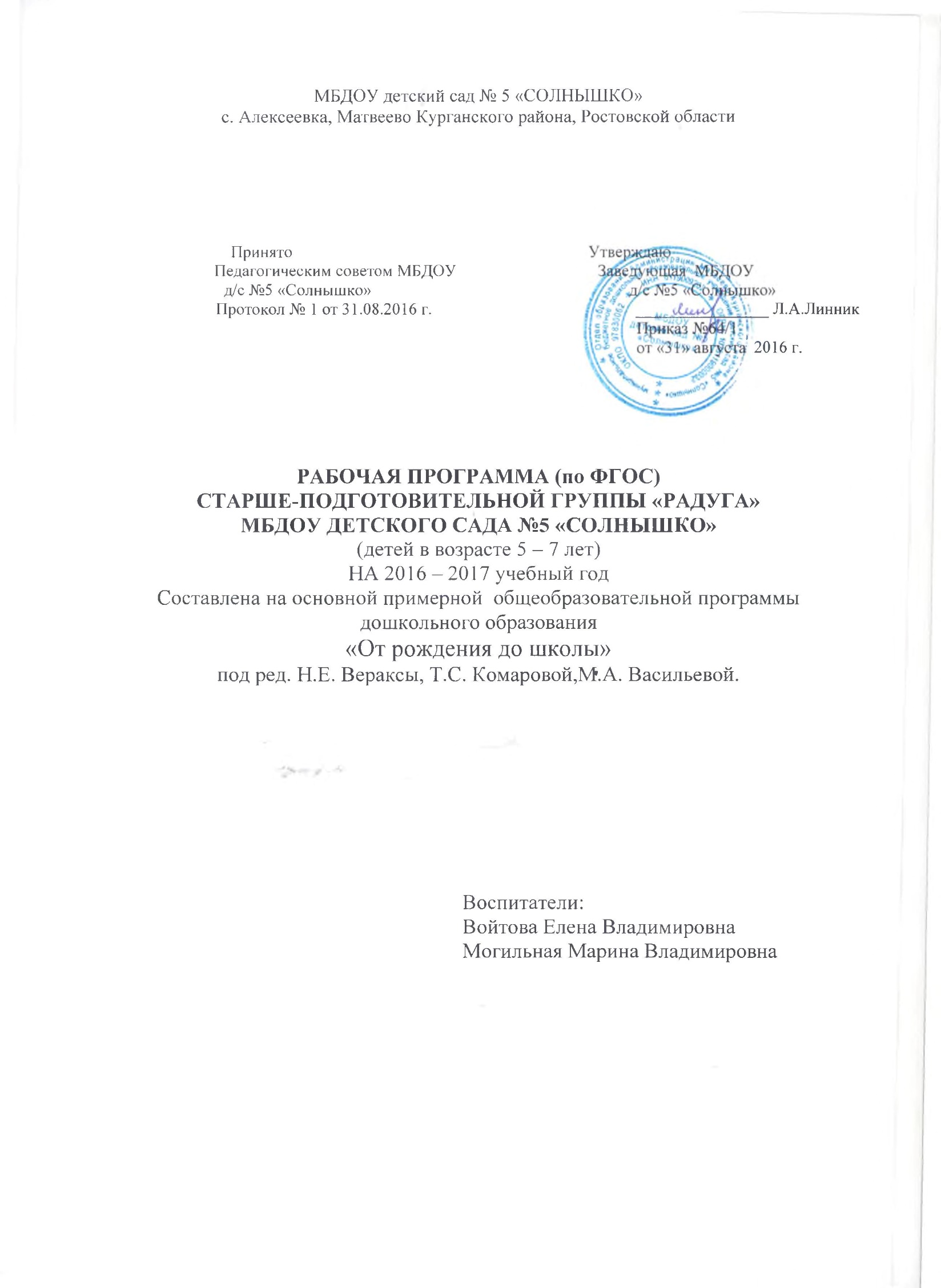 СОДЕРЖАНИЕ:Пояснительная запискаРабочая  программа по развитию детей разновозрастной (старшей-подготовительной) группы  (Далее - Программа) разработана в соответствии с основной общеобразовательной  программой, примерной  в  соответствии  с  Федеральными  государственным образовательным стандартом  к структуре  основной  общеобразовательной  программы  дошкольного  образования.  Программа определяет содержание,организацию образовательного процесса разновозрастной (старшей-подготовительной) группы МБДОУ детского сада №5 «Солнышко»и представлена в виде комплексно-тематического планирования с использованием следующих областей развития:• физическое развитие;• социально - коммуникативное развитие;• познавательное  развитие;• речевое развитие;• художественно-эстетическое развитие.Программа сформирована в соответствии с основными принципами, определёнными Федеральным государственным образовательным стандартом дошкольного образования:- поддержки разнообразия детства;- сохранения уникальности и самоценности дошкольного детства как важного этапа в общем развитии ребенка;- полноценное проживание ребенком всех этапов дошкольного детства, амплификации (обогащения) детского развития;- создания благоприятной социальной ситуации развития каждого ребенка в соответствии с его возрастными и индивидуальными  особенностями и склонностями-реализация Программы в формах, специфических для детей ; данной возрастной группы, прежде всего в форме игры, познавательной и исследовательской деятельности, в форме творческой активности, обеспечивающей художественно – эстетическое развитие ребенка;-личностно-развивающий и гуманистический характер взаимодействия взрослых (родителей (законных представителей), педагогических и иных работников Организации) и детей;- возможность освоения ребёнком Программы на разных  этапах её реализации;- приобщение детей к социокультурным нормам, традициям семьи, общества и государства;- формирование познавательных интересов и познавательных действий ребенка через его включение в различные виды деятельности;- поддержка инициативы детей в различных видах деятельности;- учета этнокультурной и социальной ситуации развития детей.Содержание образовательного процесса в старшей- подготовительной группе выстроено в соответствии с программой "От рождения до школы" под ред. Н. Е. Вераксы, Т. С. Комаровой,  М. А. Васильевой. Реализуемая программа строится на принципе личностно-ориентированного взаимодействия взрослого с детьми.   Данная Программа  разработана в соответствии со следующими  документами:- Федерального Закона РФ от 29.12.2012 №273-ФЗ «Об образовании в Российской Федерации;- Приказа Министерства образования и науки РФ от 30.08.2013 №1014 «Об утверждении Порядка организации и осуществления образовательной деятельности по основным образовательным программам-образовательным дошкольного образования»;- «Санитарно-эпидемиологических требований к устройству, содержанию и организации режима работы в дошкольных организациях» 2.4.13049-13 №26 от 15.05.2013;- Приказ Министерства образования и науки Российской Федерации от 17.10.2013 №1155 «Об утверждении федерального государственного образовательного стандарта дошкольного образования»;-Устава ДОУ;-Основной образовательной программы МБДОУ;-Положения об основной образовательной программе дошкольного образования муниципального бюджетного дошкольного образовательного учреждения.ЦЕЛЕВОЙ РАЗДЕЛЦели и задачи основной образовательной программыЦель и задачи деятельности ДОУ по реализации основной образовательнойпрограммы определяютсяна основе анализа результатов предшествующей педагогической деятельности, потребностей детей и родителей, социума, в котором находится дошкольное образовательное учреждение.Таким образом, основная общеобразовательная программа,  подчинена следующим целям:- создание благоприятных условий для полноценного проживания ребенком дошкольного детства;- формирование основ базовой культуры личности, всестороннее развитие психических и физических качеств в соответствии с возрастными и индивидуальными особенностям;-подготовка к жизни в современном обществе, обучению в школе, обеспечение безопасности жизнедеятельности дошкольника.Достижение целей обеспечивает решение следующих задач:- забота о здоровье, эмоциональное благополучие и своевременном всестороннем развитии каждого ребенка;-обеспечение равных возможностей для полноценного развития каждого ребёнка в период дошкольного детства независимо от места жительства, пола, нации, социального статуса, психофизиологических особенностей (в том числе ограниченных возможностей здоровья);- создание в группах атмосферы гуманного и доброжелательного отношения ко всем воспитанникам, что позволяет растить их общительными, добрыми, любознательными, инициативными, стремящимися к самостоятельности и творчеству;- максимальное использование разнообразных видов детской деятельности, их интеграция в целях повышения эффективности образовательного процесса;- творческая организация (креативность) образовательного процесса;- вариативность использования образовательного материала, позволяющая развивать творчество в соответствии с интересами и наклонностями каждого ребенка;- уважительное отношение к результатам детского творчества;- единство подходов к воспитанию детей в условиях дошкольного учреждения и семьи;- соблюдение в работе детского сада и  начальной школы преемственности;- построение образовательного процесса на адекватных возрасту,  формах работы с детьми.   Примерная основная общеобразовательная Программа учитывает возрастные и индивидуальные особенности контингента детей, воспитывающихся в образовательном учреждении, квалификацию педагогических кадров, состав  родителей воспитанников.  Актуальным является внедрение деятельностного подхода к оценке качества системы дошкольного образования. Именно через умения педагога создать условия для раскрытия потенциала ребенка в разных видах деятельности, мы сможем полноценно реализовать целевые ориентирыПринципы и подходы к формированию образовательной программы:   - соответствие принципу развивающего образования, целью которого является развитие ребенка;   - сочетание принципов научной обоснованности и практической применимости;   - соответствие критериям полноты, необходимости и достаточности;   - обеспечение единства воспитательных, развивающих и обучающих целей и задач процесса  образования детей дошкольного возраста;   - построение образовательного процесса на адекватных возрасту формах работы с детьми;решение  программных  образовательных  задач  в  совместной  деятельности  взрослого  и  детей   и  самостоятельной    деятельности    детей  не   только в рамках   непосредственно  образовательной  деятельности,  но и при  проведении  режимных  моментов в соответствии со  спецификой дошкольного образования.   - учет принципа интеграции образовательных областей в соответствии с возрастными  возможностями и особенностями воспитанников, спецификой и возможностями образовательных областей   - соответствие комплексно-тематическому принципу построения образовательного процесса   - учет региональных особенностей и традиций – принцип регионализма,     -принцип приоритетности эмоционально-чувственного развития, как основы духовно-нравственного воспитания.Парциальные программыРабочая образовательная программа дополнена следующими парциальными программами и методическими разработками:Приобщение детей к истокам русской народной культуры.(М.Д.Маханёва,О.Л.Князева)Основы безопасности детей дошкольного возраста (Р. Стеркина, Н. Авдеева, О. Князева)Региональная программа «Ребёнок и дорога»Развитие речи дошкольников (Ушакова О.С.) Цветные ладошки (Лыкова И.А.)Наш дом – природа  (Н.А. Рыжова)Программа экологического воспитания дошкольников «Юный эколог» (Николаева С.Н.)Математика в детском саду  (Метлина Л.С.)Математика в детском саду (Новикова В.П.)Программа оздоровления детей в ДОУ «Здоровый малыш» (Берестнева З.И.) Расту здоровым (Зимонина В.М.) Патриотическое воспитание дошкольников (Алёшина Н.В.) Я – человек (Козлова С.А.) В мире прекрасного (Мерзлякова С.И.)Маленький художник (Ешина Н.Ю.)Занятия по изобразительной деятельности в детском саду (Комарова Т.С.)Природа и художник (Копцева Т.А.) Музыкальные шедевры  (Радынова О.)Ритмическая мозаика (Буренина М.)Ладушки (Каплунова И.М, Новоскольцева И.А.)Топ-хлоп, малыши»(Т. Сауко)Театральная деятельность в детском саду (Щеткин А.В.)Возрастные и индивидуальные особенности контингента детей, воспитывающихся в смешанной (старшей-подготовительной) группе детского сада   Педагогическая  работа  с  воспитанниками  разновозрастной  (старшей-подготовительной)  группы  строится   с  учетом  возрастных  особенностей  развития   детей   дошкольного   возраста,  который  необходим для правильной организации осуществления образовательного процесса, как в условиях  семьи, так и в условиях дошкольного образовательного учреждения.   Список детей группы представлен в Приложении 1.   Характеристика контингента детей старшего дошкольного возраста.   В разновозрастной  группе  на 1 сентября 2016 года 28 детей. В возрасте от 5 до 6 лет (старшая  группа) – ______человек. В возрасте от 6 до 7 лет (подготовительная группа) – ____человек.     В группе ____мальчиков, ____девочек.На 1 января 2017 года 26 детей. В возрасте от 5 до 6 лет (старшая группа) - ____ человек. В возрасте от 6 до 7 лет (подготовительная группа) - ____ человек. Выбыло _____ человека.Старшая группа(от 5 до 6 лет)Возрастные особенности детейДети шестого года жизни уже могут распределять роли до начала игры н строить свое поведение, придерживаясь роли. Игровое взаимодействие сопровождается речью, соответствующей и по содержанию, и интонационно взятой роли. Речь, сопровождающая реальные отношения детей, отличается от ролевой речи. Дети начинают осваивать социальные отношения и понимать подчиненность позиций в различных видах деятельности взрослых, одни роли становятся для них более привлекательными, чем другие. При распределении ролей могут возникать конфликты, связанные субординацией ролевого поведения. Наблюдается организация игрового пространства, в котором выделяются смысловой «центр» и «периферия». В игре «Больница» таким центром оказывается кабинет врача, в игре Парикмахерская» — зал стрижки, а зал ожидания выступает в качестве периферии игрового пространства.) Действия детей в играх становятся разнообразными. Развивается изобразительная деятельность детей. Это возраст наиболее активного рисования. В течение года дети способны создать до двух тысяч рисунков. Рисунки могут быть самыми разными по содержанию: это и жизненные впечатления детей, и воображаемые ситуации, и иллюстрастрации к фильмам и книгам. Обычно рисунки представляют собой схематические изображения различных объектов, но могут отличаться оригинальностью композиционного решения, передавать статичные и динамичные отношения. Рисунки приобретают сюжетный характер; достаточно часто встречаются многократно повторяющиеся сюжеты с небольшими или, напротив, существенными изменениями. Изображение человека становится более детализированным и пропорциональным. По рисунку можно судить о половой принадлежности и эмоциональном состоянии изображенного человека. Конструирование характеризуется умением анализировать условия, в которых протекает эта деятельность. Дети используют и называют разные детали деревянного конструктора. Могут заменить детали постройки в зависимости от имеющегося материала. Овладевают обобщенным способом обследования образца. Дети способны выделять основные части предполагаемой постройки. Конструктивная деятельность может осуществляться на основе схемы, по замыслу и по условиям. Появляется конструирование в ходе совместной деятельности. Дети могут конструировать из бумаги, складывая ее в несколько раз (два, четыре, шесть сгибаний); из природного материала. Они осваивают два способа конструирования:1) от природного материала к художественному образу (в этом случае ребенок «достраивает» природный материал до целостного образа, дополняя его различными деталями);2) от художественного образа к природному материалу (в этом случае ребенок подбирает необходимый материал, для того чтобы воплотить образ). Продолжает совершенствоваться восприятие цвета, формы и величины, строения предметов; систематизируются представления детей. Они называют не только основные цвета и их оттенки, но и промежуточные цветовые оттенки; форму прямоугольников, овалов, треугольников. Воспринимают величину объектов, легко выстраивают в ряд — по возрастанию или убыванию — до 10 различных предметов. Однако дети могут испытывать трудности при анализе пространственного положения объектов, если сталкиваются с несоответствием формы и их пространственного расположения. Это свидетельствует о том, что в различных ситуациях восприятие представляет для дошкольников известные сложности, особенно если они должны одновременно учитывать несколько различных и при этом противоположных признаков. В старшем дошкольном возрасте продолжает развиваться образное мышление. Дети способны не только решить задачу в наглядном плане, но и совершить преобразования объекта, указать, в какой последовательности объекты вступят во взаимодействие, и т.д. Однако подобные решения окажутся правильными только в том случае, если дети будут применять адекватные мыслительные средства. Среди них можно выделить схематизированные представления, которые возникают в процессе наглядного моделирования; комплексные представления, отражающие представления детей о системе признаков, которыми могут обладать объекты, а также представления, отражающие стадии преобразования различных объектов и явлений (представления о цикличности изменений): представления о смене времен года, дня и ночи, об увеличении и уменьшении объект-в результате различных воздействий, представления о развитии и т. Кроме того, продолжают совершенствоваться обобщения, что является основой словесно логического мышления. В дошкольном возрасте у детей еще отсутствуют представления о классах объектов. Дети группируют объекты по признакам, которые могут изменяться, однако начинают формироваться операции логического сложения и умножения классов. Так, например, старшие дошкольники при группировке объектов могут учитывать два признака: цвет и форму (материал) и т.д. Как показали исследования отечественных психологов, дети старшего дошкольного возраста способны рассуждать и давать адекватные причинные объяснения, если анализируемые отношения не выходят за пределы их наглядного опыта. Развитие воображения в этом возрасте позволяет детям сочинять достаточно оригинальные и последовательно разворачивающиеся истории. Воображение будет активно развиваться лишь при условии проведения специальной работы по его активизации. Продолжают развиваться устойчивость, распределение, переключаемость внимания. Наблюдается переход от непроизвольного к произвольному вниманию. Продолжает совершенствоваться речь, в том числе ее звуковая сторона. Дети могут правильно воспроизводить шипящие, свистящие и сонорные звуки. Развиваются фонематический слух, интонационная выразительность речи при чтении стихов в сюжетно-ролевой игре и в повседневной жизни. Совершенствуется грамматический строй речи. Дети используют практически все части речи, активно занимаются словотворчеством. Богаче становится лексика: активно используются синонимы и антонимы. Развивается связная речь. Дети могут пересказывать, рассказывать по картинке, передавая не только главное, но и детали. Достижения этого возраста характеризуются распределением ролей игровой деятельности; структурированием игрового пространства; дальнейшим развитием изобразительной деятельности, отличающейся высокой продуктивностью; применением в конструировании обобщенного способа обследования образца; усвоением обобщенных способов изображения предметов одинаковой формы.Восприятие в этом возрасте характеризуется анализом сложных форм объектов;        развитие мышления сопровождается освоением мыслительных средств (схематизированные представления, комплексные представления, представления о цикличности изменений); развиваются умение обобщать, причинное мышление, воображение, произвольное внимание, речь,образ Я.Подготовительная к школе группа (от 6 до 7 лет)Возрастные особенности детейВ сюжетно-ролевых играх дети подготовительной к школе группы начинают осваивать сложные взаимодействия людей, отражающие характерные значимые жизненные ситуации, например, свадьбу, рождение ребенка, болезнь, трудоустройство и т. д. Игровые действия детей становятся более сложными, обретают особый смысл, который не всегда открывается взрослому. Игровое пространство усложняется. В нем может быть несколько центров, каждый из которых поддерживает свою сюжетную линию. При этом дети способны отслеживать поведение партнеров по всему игровому пространству и менять свое поведение в зависимости от места в нем. Так, ребенок уже обращается к продавцу не просто как покупатель, а как покупатель-мама или покупатель-шофер и т. п. Исполнение роли акцентируется не только самой ролью, но и тем, в какой части игрового пространства эта роль воспроизводится. Например, исполняя роль водителя автобуса, ребенок командует пассажирами и подчиняется инспектору ГИБДД. Если логика игры требует появления новой роли, то ребенок может по ходу игры взять на себя новую роль, сохранив при этом роль, взятую ранее.Дети могут комментировать исполнение роли тем или иным участником игры.Образы из окружающей жизни и литературных произведений, передаваемые детьми в изобразительной деятельности, становятся сложнее. Рисунки приобретают более детализированный характер, обогащается их цветовая гамма. Более явными становятся различия между рисунками мальчиков и девочек. Мальчики охотно изображают технику, космос, военные действия и т.п. Девочки обычно рисуют женские образы: принцесс, балерин, моделей и т.д. Часто встречаются и бытовые сюжеты: мама и дочка, комната и т. д, Изображение человека становится еще более детализированным и пропорциональным. Появляются пальцы на руках, глаза, рот, нос, брови, подбородок. Одежда может быть украшена различными деталями. При правильном педагогическом подходе у детей формируются художественно-творческие способности в изобразительной деятельности. Дети подготовительной к школе группы в значительной степени освоили конструирование из строительного материала. Они свободно владеют обобщенными способами анализа, как изображений, так и построек; не только анализируют основные конструктивные особенности различных деталей, но и определяют их форму на основе сходства со знакомыми им объемными предметами. Свободные постройки становятся симметричными и пропорциональными, их строительство осуществляется на основе зрительной ориентировки. Дети быстро и правильно подбирают необходимый материал. Они достаточно точно представляют себе последовательность, в которой будет осуществляться постройка, и материал, который понадобится для ее выполнения; способны выполнять различные по степени сложности постройки, как по собственному замыслу, так и по условиям. В этом возрасте дети уже могут освоить сложные формы сложения из листа бумаги и придумывать собственные, но этому их нужно специально обучать. Данный вид деятельности не просто доступен детям — он важен для углубления их пространственных представлений. Усложняется конструирование из природного материала. Дошкольникам уже доступны целостные композиции по предварительному замыслу, которые могут передавать сложные отношения, включать фигуры людей и животных. У детей продолжает развиваться восприятие, однако они не всегда могут одновременно учитывать несколько различных признаков. Развивается образное мышление, однако, воспроизведение метрических отношений затруднено. Это легко проверить, предложив детям воспроизвести на листе бумаги образец, на котором нарисованы девять точек, расположенных не на одной прямой. Как правило, дети не воспроизводят метрические отношения между точками: при наложении рисунков друг на друга точки детского рисунка не совпадают с точками образца. Продолжают развиваться навыки обобщения и рассуждения, но они в значительной степени еще ограничиваются наглядными признаками ситуации. Продолжает развиваться воображение, однако часто приходится констатировать снижение развития воображения в этом возрасте в сравнении со старшей группой. Это можно объяснить различными влияниями, в том числе и средств массовой информации, приводящими к стереотипности детских образов. Продолжает развиваться внимание дошкольников, оно становится произвольным. В некоторых видах деятельности время произвольного сосредоточения достигает 30 минут.У дошкольников продолжает развиваться речь: ее звуковая сторона, грамматический строй, лексика. Развивается связная речь. В высказываниях детей отражаются как расширяющийся словарь, так и характер обобщений, формирующихся в этом возрасте. Дети начинают активно употреблять обобщающие существительные, синонимы, антонимы, прилагательные и т.д.В результате правильно организованной образовательной работы дошкольниковразвиваются диалогическая и некоторые виды монологической речи. В подготовительной к школе группе завершается дошкольный возраст. Его основные достижения связаны с освоением мира вещей как предметов человеческой культуры; освоением форм позитивного общения с людьми; развитием половой идентификации, формированием позиции школьника. К концу дошкольного возраста ребенок обладает высоким уровнем познавательного и личностного развития, что позволяет ему в дальнейшем успешно учиться в школе.Планируемые результаты освоения программы.  Качество-это системное (интегративное) образование, формирующееся у воспитанника в процессе освоения основной общеобразовательной программы дошкольного образования, являющееся показателем его развития в личностном, интеллектуальном и физическом планах и способствующее самостоятельному решению ребёнком жизненных задач, адекватных возрасту.   Личностные качества характеризуют развитие личностной сферы воспитанника (мотивации, произвольности, воли, эмоций, самооценки), в том числе морально-нравственное развитие. Физические качества характеризуют физическое развитие воспитанника (силу, выносливость, гибкость, координацию, ловкость, скорость). Интеллектуальные качества характеризуют развитие интеллектуальной сферы воспитанника (формирование высших психических функций, накопление социального опыта).Классификация качеств на физические, личностные и интеллектуальные условна, так как для формирования любого качества требуется системное развитие ребёнка: физическое и психическое (личностное и интеллектуальное).   Дошкольный возраст в отечественной психологии характеризуется как период «фактического складывания личности», поэтому становлению и развитию личностных качеств придаётся особое значение.     Сформированные интегративные качества ребёнка – итоговый результат освоения основной общеобразовательной программы дошкольного образования. Но каждое качество, являя собой совокупность признаков, свойств, позволяет на протяжении всего периода освоения программы (от 3 до 7 лет) формировать его отдельные составляющие – промежуточные результаты.СОДЕРЖАТЕЛЬНЫЙ РАЗДЕЛУчебный план состоит из двух частей: инвариантной (базовой) и вариативной (дополнительной).Инвариантная часть реализуется через организованную образовательную деятельность, отводимую на усвоение основной программы: для детей Базисный учебный план для детей старше-подготовительной группыОсобенности организации образовательного процессаОрганизация образовательного процесса в рабочей программе представлена в виде характеристик возможных достижений воспитанников на этапе завершения дошкольного образования и является определенным отражением образовательных воздействий при реализации основных образовательных областей. Она выражена в определенных видах деятельности детей: игровая деятельность (включая сюжетно-ролевую игру как ведущую деятельность детей дошкольного возраста, а также игру с правилами и другие виды игры);коммуникативная (общение и взаимодействие со взрослыми и сверстниками);познавательно-исследовательская (исследования объектов окружающего мира и экспериментирования с ними;  восприятие художественной литературы и фольклора);самообслуживание и элементарный бытовой труд (в помещении и на улице);конструирование из разного материала, включая конструкторы, модули, бумагу, природный и иной материал;изобразительная (рисования, лепки, аппликации);музыкальная (восприятие и понимание смысла музыкальных произведений, пение, музыкально-ритмические движения, игры на детских музыкальных инструментах);двигательная (овладение основными движениями) активность ребенка.Образовательная деятельность осуществляется в организованной образовательной деятельности (далее – ООД) фронтально или подгруппами, образовательной деятельности в ходе режимных моментов, в самостоятельной деятельности детей,  во взаимодействии с родителями.Национально-культурные особенности осуществления образовательного процесса: образование осуществляется на русском языке, большое внимание уделяется приобщению русской национальной культуре (национальные подвижные игры, народное творчество, прикладное искусство, хороводные игры, знакомство с фольклором).Организация режима учитывается климатическими особенностями местоположения МБДОУ: континентальный климат (холодная зима, жаркое лето). В связи с этим возникает необходимость изменения времени и продолжительности проведения прогулок с детьми.Образовательный процесс строится с учётом сотрудничества социальных партнёров и преемственности начального образования.Содержание психолого-педагогической работы по освоению детьми образовательных областей:   Содержание психолого-педагогической работы ориентировано на разностороннее развитие дошкольников с учетом их возрастных и индивидуальных особенностей по основным направлениям развития и образования детей: социально-коммуникативное развитие, познавательное развитие, речевое развитие, художественно-эстетическое развитие, физическое развитие.Образовательная область «ФИЗИЧЕСКОЕ РАЗВИТИЕ»Цели: формирование у детей интереса и ценностного отношения к занятиям физической культурой.охрана здоровья детей и формирование основы культуры здоровья.Работа направлена на формирование культуры здоровья воспитанников и включает формирование культурно-гигиенических навыков и первичных ценностных представлений о здоровье и здоровом образе жизни человека.Образовательная область взаимодействует с образовательной областью «Физическое развитие», определяет общую направленность процессов реализации и освоения Программы в соответствии с целостным подходом к здоровью человека как к единству его физического, психологического и эмоционального благополучия.Профилактическая работа включает систему мероприятий и мер (гигиенических, социальных, медицинских, психолого-педагогических), направленных на охрану здоровья и предупреждения возникновения его нарушений, обеспечение нормального роста и развития, сохранение умственной и физической работоспособности детей.Формы  и приемы организации образовательного процессапо образовательной области «Физическое развитие»Образовательная область «СОЦИАЛЬНО-КОММУНИКАТИВНОЕ РАЗВИТИЕ»Цели: формирование основ безопасности собственной жизнедеятельности и формирование предпосылок экологического сознания (безопасности окружающего мира) освоение первоначальных представлений социального характера и включение детей в систему социальных отношений через решение следующих задач:развитие игровой деятельности детей;приобщение к элементарным общепринятым  нормам и правиламвзаимоотношения со сверстниками и взрослыми (в том числе моральным);формирование гендерной, семейной, гражданской принадлежности,патриотических чувств, чувства принадлежности к мировому сообществу.формирование представлений об опасных  для человека и окружающего мираприроды ситуациях, и способах поведения в них;приобщение к  правилам безопасного для человека и окружающего мира природы поведения;передачу детям знаний о правилах безопасности дорожного движения в качестве пешехода и пассажира транспортного средства;формирование осторожного и осмотрительного отношения к потенциально опасным для человека и окружающего мира природы ситуациям.        Обязательность включения области в Программу обусловлена:с одной стороны/, наличием потенциальных источников возникновения различных ситуаций, связанных с социально-экономическим развитием человека (доступность сложных бытовых приборов и оборудования, мобильность образа жизни взрослых и детей и пр.);с другой стороны, антропогенными изменениями в природе, являющимися причиной возникновения глобальных экологических проблем (снижение качества воды, воздуха, исчезновение отдельных видов растений, животных и пр.).Безопасность жизнедеятельности (состояние физической, психической и социальной защищенности) выступает необходимым условием полноценного развития человека. Безопасность окружающего мира – необходимое условие существования каждого человека, взрослого, ребенка.Формы образовательной деятельности по освоениюобразовательной области «Социально-коммуникативное развитие»с детьми 6-7 лет в вариативной части ПрограммыОбразовательная область «РЕЧЕВОЕ РАЗВИТИЕ»Цели: овладение конструктивными способами и средствами взаимодействия с окружающими людьми через решение следующих задач:развитие свободного общения со взрослыми и детьми;развитие всех компонентов устной речи детей (лексической стороны, грамматического строя речи, произносительной стороны речи; связной речи – диалогической и монологической форм) в различных формах и видах детской деятельности;практическое овладение воспитанниками нормами речи.Центральным понятие данной области программы является понятие «Коммуникация» (от английского – сообщать, передавать), которое предполагает:осуществление передачи содержания социально-исторического опыта человечества;передачу опыта различных видов деятельности и обеспечение их освоения;обмен мыслями, переживания по поводу внутреннего и окружающего мира;побуждение и убеждение собеседников действовать определенным образом для достижения результата.Коммуникация (общение) со взрослыми и сверстниками является как неотъемлемым компонентом других видов детской деятельности 9игры, труда, продуктивной деятельности и др.), так и самостоятельной деятельностью детей дошкольного возраста.При этом речь выступает одним из важнейших средств коммуникации и проявляется в дошкольном возрасте, прежде всего в диалогах и полилогах, в которых говорящие обмениваются мыслями, ставят уточняющие вопросы друг другу, обсуждая предмет разговора. Постепенное совершенствование и усложнение содержания и формы диалога и полилога позволяет включать в них сначала элементы, а затем и полноценные монологи описательного и повествовательного характера, а так же элементы рассуждений.Развитие диалогической, полилогической и монологической речи требует формирование следующих составляющих:собственно речи (ее фонетико-фонематического и лексико-грамматического компонента);речевого этикета (элементарные нормы и правила вступления в разговор, поддержания и завершения общения);невербальных средств (адекватное использование мимики и жестов).: формирование интереса и потребности в чтении (восприятии) книг через решение следующих задач:формирование целостной картины мира, в том числе первичных ценностных представлений;развитие литературной речи;приобщение к словесному искусству, в том числе развитие художественного восприятия и эстетического вкуса.Художественная литература, являясь видом искусства, выполняет эстетическую и этическую функции образования детей дошкольного возраста, что, безусловно способствует интеграции данной области с направлением «Художественно-эстетическое развитие». Однако особенности восприятия детьми художественого текста таковы, что с помощью книги ребенок в первую очередь раскрывает мир во всех его взаимосвязях и взаимозависимостях, начинает больше и лучше понимать жизнь и людей, переживая и проживая прочитанное. Главная миссия области – воспитание в ребенке читателя, который «начинается» в дошкольном детстве. Процесс общения с книгой является определяющим в интеллектуальном и личностном (в том числе мировоззренческом) становлении человека, в его способности к самореализации, в сохранении и передачи опыта, накопленного человечеством.При оформлении круга детского чтения педагогам и родителям рекомендуется в первую очередь руководствоваться принципом разностороннего развития ребенка (коммуникативно-личностного, познавательно-речевого, художественно-эстетического), так как подбор художественной литературы в соответствии с прикладными принципами (по жанрам, периодам, писателям) ориентирован в большей степени на изучение литературы или литературное образование детей.Речевое развитие как главное средство и условие реализации содержания Программы наиболее полно соответствует основным моделям организации образовательного процесса (совместной деятельности взрослого и детей и самостоятельной деятельности детей).Формы и приемы организации образовательного процессапо образовательной областиОбразовательная область «ПОЗНАВАТЕЛЬНОЕ РАЗВИТИЕ»Цели: развитие у детей познавательных интересов, интеллектуальное развитие детей через решение следующих задач:сенсорное развитие;развитие познавательно-исследовательской и продуктивной (конструктивной) деятельности;формирование элементарных математических представлений;формирование целостной картины мира, расширение кругозора детей.Основные направления психолого-педагогической работы в данной области образования дошкольников связано с развитием высших психических функций (восприятия, мышления, воображения, памяти, внимания и речи), познавательной мотивации, познавательно-исследовательской и продуктивной деятельности (в интеграции с другими видами деятельности).При реализации ОО необходимо учитывать следующее:познавательное развитие сопряжено с освоением систем культурных средств, которые ребенок не может изобрести самостоятельно, а должен освоить как заданные идеальные формы в ходе развивающего образовательного процесса.Для развития познавательной мотивации детей необходимо обеспечить поддержку познавательной инициативы дошкольников, что предполагает создание соответствующей культуры как ДОУ, так и группы детей дошкольного возраста.Формы и приемы организации образовательного процесса по образовательной области «Познавательное развитие»Образовательная область «ХУДОЖЕСТВЕННО-ЭСТЕТИЧЕСКОЕ РАЗВИТИЕ»Цели:формирование положительного отношения к трудучерез решение следующих задач:развитие трудовой деятельности;воспитание ценностного отношения к собственному труду, труду других людей и его результатам;формирование первичных представлений о труде взрослых, его роли в обществе и жизни каждого человека.Содержание психолого-педагогической работыпо направлению «Художественно – эстетическое развитие»Цель: формирование интереса к эстетической стороне окружающей действительности, удовлетворение потребности детей в самовыражении через решение следующих задач:развитие продуктивной деятельности детей (рисование, лепка, аппликация,   художественные конструирование и труд);развитие детского творчества;приобщение к изобразительному искусству.Содержание данной области Программы включает изобразительную деятельность, лепку, аппликацию и художественное конструирование, объединенные общим понятием «продуктивная деятельность детей».Специфика реализации содержания области «Художественное творчество» заключается в следующем:понятие «продуктивная деятельность» детей позволяет интегрировать изо, лепку, аппликацию и художественное конструирование в рамках одной образовательной области в качестве альтернативы «предметного» принципа построения Программы «художественно-эстетического развития»; продуктивная деятельность – та, в результате которой создается некий продукт; она может быть не только репродуктивной (рисование предмета, так как научили), но и творческой (рисование по замыслу), что позволяет в рамках данной области наиболее эффективно решать одну из основных задач образовательной работы с дошкольниками – развитие детского творчества;понятие «продуктивная (творческая) деятельность детей» позволяет интегрировать содержание области «Художественное творчество» с другими областями программы по особому основанию – возможностью развития воображения и творческих способностей ребенка (например, с «Познанием» в части конструирования, «Чтение художественной литературы» и «Коммуникацией» в части элементарного словесного творчества);общеразвивающая направленность содержания области (развитие высших психических функций, мелкой моторики, воображения) является первичной по отношению к формированию специальных способностей детей.Формы и приемы организации образовательного процесса по образовательной области «Художественно-эстетическое развитие»Региональный компонентПерспективное планирование работы с детьми 6-7 лет по региональному компонентуВзаимодействия МБДОУ и родителей воспитанниковОсновные принципы работы с родителями: открытость детского сада для семьи (каждому родителю обеспечивается возможность знать и видеть, как живет и развивается его ребенок);сотрудничество педагогов и родителей в воспитании детей;создание активной развивающей среды, обеспечивающей единые подходы к развитию личности в семье и детском коллективе;диагностика общих и частных проблем в развитии и воспитании ребенка.Цель – профессионально помочь семье в воспитании детей, при этом, не подменяя ее, а дополняя и обеспечивая более полную реализацию ее воспитательных функций:развитие интересов и потребностей ребенка;распределение обязанностей и ответственности между родителями в постоянно меняющихся ситуациях воспитания детей;поддержка открытости во взаимоотношениях между разными поколениями в семье;выработка образа жизни семьи, формирование семейных традиций;понимание и принятие индивидуальности ребенка, доверие и уважение к нему как к уникальной личности.Данная цель реализуется через следующие задачи:Воспитание уважения к детству и родительству.Взаимодействие с родителями для изучения их семейной микросреды;Повышение и содействие общей культуры семьи и психолого-педагогической компетентности родителей;Оказание практической и теоретической помощи родителям воспитанников через трансляцию основ теоретических знаний и формирование умений и навыков практической работы с детьми;Использование с родителями различных форм сотрудничества и совместного творчества, исходя из индивидуально-дифференцированного подхода к семьям.Основные условия реализации работы с родителями:изучение семей воспитанников: учет различий в возрасте родителей, их образовании, общем культурном уровне, личностных особенностей, их взглядов на воспитание, структуры и характера семейных отношений и др.;открытость к взаимодействию.В соответствии с законом РФ «Об образовании» родители являются не только равноправными, но равноответственными участниками образовательного процесса.Семья – социальный микромир, отражающий в себе всю совокупность общественных отношений: к труду, событиям внутренней и международной жизни, культуре, друг к другу, порядку в доме, семейному бюджету и хозяйству, книге, соседям, друзьям, природе и животным. Семья – первичный коллектив, который дает человеку представление о жизненных целях и ценностей. В семье ребенок получает первые практические навыки применения этих взаимоотношениях с другими людьми, усваивает нормы, которые регулируют поведение в различных ситуациях повседневного общения. В процесс семейного воспитания у детей вырабатываются привычки поведения и критерии оценки добра и зла, допустимого и порицаемого, справедливого и несправедливого.В соответствии с ФГТ к структуре ООП дошкольного образования одним из компонентов в структуре образовательного процесса ДОУ является взаимодействие с семьями воспитанников.Основанием для определения форм и методов взаимодействия с семьями воспитанников служат нормативные документы, закрепляющие основу взаимодействия:Закон РФ «Об образовании»;Типовое положение о дошкольном образовательном учреждении ;Устав МБДОУ;Лицензия на образовательную деятельность;Свидетельство об аккредитации;Договор МБДОУ с родителями и лицами их заменяющими.Положение о родительском комитете.Перспективный план взаимодействия МБДОУ и родителей воспитанниковОсновные формы взаимодействия с семьей.Знакомство с семьей: встречи-знакомства, посещение семей, анкетирование семей. Информирование родителей о ходе образовательного процесса: дни открытых дверей, индивидуальные и групповые консультации, родительские собрания, оформление информационных стендов, организация выставок детского творчества, приглашение родителей на детские концерты и праздники, создание памяток.Образование родителей: организация «материнской/отцовской школы», «школы для родителей» (лекции, семинары.) Совместная деятельность: привлечение родителей к организации вечеров музыки и поэзии, гостиных, конкурсов, концертов семейного воскресного абонемента, маршрутов выходного дня (в театр, музей, библиотеку), семейных объединений (клуб, студия, секция), семейных праздников, прогулок, экскурсий, семейного театра, к участию в детской исследовательской и проектной деятельности.Содержание направлений работы с семьей по образовательным областям.Физическое развитие.Объяснять родителям, как образ жизни семьи воздействует на здоровье ребенка. Информировать родителей о факторах, влияющих на физическое здоровье ребенка (спокойное общение, питание, закаливание, движения). Рассказывать о действии негативных факторов (переохлаждение, перегревание, перекармливание и др.), наносящих непоправимый вред здоровью малыша. Помогать родителям сохранять и укреплять физическое и психическое здоровье ребенка. Ориентировать родителей на совместное с ребенком чтение литературы, посвященной сохранению и укреплению здоровья, просмотр соответствующих художественных и мультипликационных фильмов. Знакомить родителей с оздоровительными мероприятиями, проводимыми в детском саду. Разъяснять важность посещения детьми секций, студий, ориентированных на оздоровление дошкольников. Совместно с родителями и при участии медико-психологической службы детского сада создавать индивидуальные программы оздоровления детей и поддерживать семью в их реализации.Социально-коммуникативное развитие.Показывать родителям значение развития экологического сознания как условия всеобщей выживаемости природы, семьи, отельного человека, всего человечества. Знакомить родителей с опасными для здоровья ребенка ситуациями, возникающими дома, на даче, на дороге, в лесу, у водоема, и способами поведения в них. Направлять внимание родителей на развитие у детей способности видеть, осознавать и избегать опасности. Информировать родителей о необходимости создания благоприятных и безопасных условий пребывания детей на улице (соблюдать технику безопасности во время игр и развлечений на каруселях, на качелях, на горке, в песочнице, во время катания на велосипеде, во время отдыха у водоема и т.д.). Рассказывать о необходимости создания безопасных условий пребывания детей дома (не держать в доступных для них местах лекарства, предметы бытовой химии, электрические приборы; содержать в порядке электрические розетки; не оставлять детей без присмотра в комнате, где открыты окна и балконы и т.д.). Информировать родителей о том, что должны делать дети в случае непредвиденной ситуации (звать на помощь взрослых; называть свои фамилию и имя; при необходимости -  фамилию, имя и отчество родителей, адрес и телефон; при необходимости звонить по телефонам экстренной помощи -«01», «02» и «03» и т. д.). Привлекать родителей к активному отдыху с детьми, расширяющему границы жизни дошкольников и формирующему навыки безопасного поведения во время отдыха. Помогать родителям планировать выходные дни с детьми, обдумывая проблемные ситуации, стимулирующие формирование моделей позитивного поведения в разных жизненных ситуациях. Подчеркивать роль взрослого в формировании поведения ребенка. Побуждать родителей на личном примере демонстрировать детям соблюдение правил безопасного поведения на дорогах, бережное отношение к природе и т.д. Ориентировать родителей на совместное с ребенком чтение литературы, посвященной сохранению и укреплению здоровья, просмотр соответствующих художественных и мультипликационных фильмов. Знакомить родителей с формами работы дошкольного учреждения по проблеме безопасности детей дошкольного возраста.Знакомить родителей с достижениями и трудностями общественного воспитания в детском саду. Показывать родителям значение матери, отца, а также дедушек и бабушек, воспитателей, детей (сверстников, младших и старших детей) в развитии взаимодействия ребенка с социумом, понимания социальных норм поведения. Подчеркивать ценность каждого ребенка для общества вне зависимости от его индивидуальных особенностей и этнической принадлежности. Заинтересовывать родителей в развитии игровой деятельности детей, обеспечивающей успешную социализацию, усвоение тендерного поведения. Помогать родителям осознавать негативные последствия деструктивного общения в семье, исключающего родных для ребенка людей из контекста развития. Создавать у родителей мотивацию к сохранению семейных традиций и зарождению новых. Поддерживать семью в выстраивании взаимодействия ребенка с незнакомыми взрослыми и детьми в детском саду (например, на этапе освоения новой предметно-развивающей среды детского сада, группы – при поступлении в детский сад, переходе в новую группу, смене воспитателей и других ситуациях), вне его (например, в ходе проектной деятельности). Привлекать родителей к составлению соглашения о сотрудничестве, программы и плана взаимодействия семьи и детского сада в воспитании детей. Сопровождать и поддерживать семью в реализации воспитательных воздействий.Художественно-эстетическое развитие.На примере лучших образцов семейного воспитания показывать родителям актуальность развития интереса к эстетической стороне окружающей действительности, раннего развития творческих способностей детей. Знакомить с возможностями детского сада, а также близлежащих учреждений дополнительного образования и культуры в художественном воспитании детей. Поддерживать стремление родителей развивать художественную деятельность детей в детском саду и дома; организовывать выставки семейного художественного творчества, выделяя творческие достижения взрослых и детей. Привлекать родителей к активным формам совместной с детьми деятельности, способствующим возникновению творческого вдохновения: занятиям в художественных студиях и мастерских (рисунка, живописи, скульптуры и пр.), творческим проектам, экскурсиям и прогулкам. Ориентировать родителей на совместное рассматривание зданий, декоративно-архитектурных элементов, привлекших внимание ребенка на прогулках и экскурсиях; показывать ценность общения по поводу увиденного и др. Организовывать семейные посещения музея изобразительных искусств, выставочных залов, детской художественной галереи, мастерских художников и скульпторов.Изучать традиции трудового воспитания, сложившиеся и развивающиеся в семьях воспитанников. Знакомить родителей с возможностями трудового воспитания в семье и детском саду; показывать необходимость навыков самообслуживания, помощи взрослым, наличия у ребенка домашних обязанностей. Знакомить с лучшим опытом семейного трудового воспитания посредством выставок, мастер-классов и других форм взаимодействия. Побуждать близких взрослых знакомить детей с домашним и профессиональным трудом, показывать его результаты, обращать внимание на отношение членов семьи к труду. Развивать у родителей интерес к совместным с детьми проектам по изучению трудовых традиций, сложившихся в семье, а также родном селе. Привлекать внимание родителей к различным формам совместной с детьми трудовой деятельности в детском саду и дома, способствующей формированию взаимодействия взрослых с детьми, возникновению чувства единения, радости, гордости за результаты общего труда.Ориентировать родителей на совместное с ребенком чтение литературы, посвященной различным профессиям, труду, просмотр соответствующих художественных и мультипликационных фильмов. Проводить совместные с родителями конкурсы, акции по благоустройству и озеленению территории детского сада, ориентируясь на потребности и возможности детей и научно-обоснованные принципы и нормативы.Познавательное развитие.Обращать внимание родителей на возможности интеллектуального развития ребенка в семье и детском саду. Ориентировать родителей на развитие у ребенка потребности к познанию, общению со взрослыми и сверстниками. Обращать их внимание на ценность детских вопросов. Побуждать находить на них ответы посредством совместных с ребенком наблюдений, экспериментов, размышлений, чтения художественной и познавательной литературы, просмотра художественных, документальных видеофильмов. Показывать пользу прогулок и экскурсий для получения разнообразных впечатлений, вызывающих положительные эмоции и ощущения (зрительные, слуховые, тактильные и др.). Совместно с родителями планировать, а также предлагать готовые маршруты выходного дня к историческим, памятным местам, местам отдыха горожан (сельчан). Привлекать родителей к совместной с детьми исследовательской, проектной и продуктивной деятельности в детском саду и дома, способствующей возникновению познавательной активности. Проводить совместные с семьей конкурсы, игры-викторины.Речевое развитие.   Изучать особенности общения взрослых с детьми в семье. Обращать внимание родителей на возможности развития коммуникативной сферы ребенка в семье и детском саду. Рекомендовать родителям использовать каждую возможность для общения с ребенком, поводом для которого могут стать любые события и связанные с ними эмоциональные состояния, достижения и трудности ребенка в развитии взаимодействия с миром и др. Показывать родителям ценность диалогического общения с ребенком, открывающего возможность для познания окружающего мира, обмена информацией и эмоциями. Развивать у родителей навыки общения, используя семейные ассамблеи, коммуникативные тренинги и другие формы взаимодействия. Показывать значение доброго, теплого общения с ребенком, не допускающего грубости; демонстрировать ценность и уместность как делового, так и эмоционального общения. Побуждать родителей помогать ребенку устанавливать взаимоотношения со сверстниками, младшими детьми; подсказывать, как легче решить конфликтную (спорную) ситуацию. Привлекать родителей к разнообразному по содержанию и формам сотрудничеству (участию в деятельности семейных и родительских клубов, ведению семейных календарей, подготовке концертных номеров (родители-ребенок) для родительских собраний, досугов детей), способствующему развитию свободного общения взрослых с детьми в соответствии с познавательными потребностями дошкольников.Показывать родителям ценность домашнего чтения, выступающего способом развития пассивного и активного словаря ребенка, словесного творчества. Рекомендовать родителям произведения, определяющие круг семейного чтения в соответствии с возрастными и индивидуальными особенностями ребенка. Показывать методы и приемы ознакомления ребенка с художественной литературой. Обращать внимание родителей на возможность развития интереса ребенка в ходе ознакомления с художественной литературой при организации семейных театров, вовлечения его в игровую деятельность, рисование. Ориентировать родителей в выборе художественных и мультипликационных фильмов, направленных на развитие художественного вкуса ребенка. Совместно с родителями проводить конкурсы, литературные гостиные и викторины, театральные мастерские, встречи с писателями, поэтами, работниками детской библиотеки, направленные на активное познание детьми литературного наследия. Поддерживать контакты семьи с детской библиотекой. Привлекать родителей к проектной деятельности (особенно на стадии оформления альбомов, газет, журналов, книг, проиллюстрированных вместе с детьми). Побуждать поддерживать детское сочинительство.ОРГАНИЗАЦИОННЫЙ РАЗДЕЛРежим дня, структура НОДПравильный режим дня — это рациональная продолжительность и разумноечередование различныхвидов деятельности и отдыха детей в течение суток. Основным принципом правильного построения режима является его соответствие возрастным психофизиологическим особенностям детей.При осуществлении режимных моментов необходимо учитывать также индивидуальные особенности ребенка (длительность сна, вкусовые предпочтения, темп деятельности и т.д.). Чем ближе к индивидуальным особенностям ребенка режим детского сада, тем комфортнее он себя чувствует, тем лучше его настроение и выше активность.Целесообразно выделить постоянное время в режиме дня для чтения детям. Читать следует не только художественную литературу, но и познавательные книги, детские иллюстрированные энциклопедии, рассказы для детей по истории и культуре родной страны и зарубежных стран. При этом не следует превращать чтение в обязательное занятие - ребенок по своему желанию может либо слушать, либо заниматься своими делами. Задача педагога - сделать процесс чтения увлекательным и интересным, чтобы все или большинство детей слушали с удовольствием.Режим работы МБДОУ детский сад № 5 «Солнышко»  с 12-ти часовым пребыванием воспитанников с 7.00 до 19.00, с 4-х разовым питанием(режим дня разработан на основе действующего СанПиН 2.4.1.3049-13)Режим дня в летний период12.19. В дни каникул и в летний период учебные занятия проводить не рекомендуется. Рекомендуется проводить спортивные и подвижные игры, спортивные праздники, экскурсии и другие, а также увеличивать продолжительность прогулок. (СанПиН 2.4.1.3049-13)Совместная и самостоятельная деятельность детей проводится на прогулкеПо действующему СанПиН для детей возраста 6-7 лет планируют не более 14 занятий в неделю продолжительностью не более 30 минут (СанПиН 2.4.1.3049-13).Особенности осуществления образовательного процессаПрограмма рассчитана на 12 часовое пребывание ребёнка в детском саду. Группа детей разновозрастная: старшая (5-6 лет), подготовительная к школе (6-7 лет)Количество периодов непосредственно организованнойобразовательной деятельностиОбразовательная деятельность в ходе режимных моментов.Самостоятельная деятельность детей.РАСПИСАНИЕ НЕПРЕРЫВНОЙ НЕПОСРЕДСТВЕННОЙ ОБРАЗОВАТЕЛЬНОЙ ДЕЯТЕЛЬНОСТИНОД проводятся в игровой форме с элементами двигательной активности (физминутки проводятся каждые 10 минут, по 2-3 минуты)Оформление предметно-пространственной среды.Педагоги нашего сада организуют предметно-развивающую среду исходя из следующих принципов её построения:• полифункциональности среды: предметная развивающая среда должна открывать множество возможностей, обеспечивать все составляющие образовательного процесса, и в этом смысле должна быть многофункциональной.• трансформируемости среды, который связан с ее полифункциональностью – это возможность изменений, позволяющих, по ситуации, вынести на первый план ту или иную функцию пространства (в отличие от монофункционального зонирования, жестко закрепляющего функции за определенным пространством).• вариативности, сообразно которому характеру современного образовательного процесса должен быть представлен рамочный (стержневой) проект предметной развивающей среды, конкретизирующие его модельные варианты для разных видов дошкольных образовательных учреждений как прототипы для конкретных вариантов среды, разрабатываемых уже самими педагогами-практиками.Так же следует отметить, что: Среда должна выполнять образовательную, развивающую, воспитывающую, стимулирующую, организованную, коммуникативную функции. Но самое главное – она должна работать на развитие самостоятельности и самодеятельности ребенка.    Необходимо подобрать с учетом санитарных и психолого-педагогических требований мебель и игровое оборудование в каждой группе и установить так, что ребенок мог найти удобное и комфортное место для занятий.    Необходимо гибкое и вариативное использование пространства, доступность. Среда должна служить удовлетворению потребностей и интересов ребенка. Используемые игровые средства располагаются так, чтобы ребенок мог дотянуться до них без помощи взрослых. Это помогает ему быть самостоятельным. Все в наших группах «принадлежит» ребёнку – игрушки, дидактический материал, игры; дети прекрасно знают, где взять бумагу, краски, книги, мячи и т.д. Есть уголок уединения, где можно посмотреть картинки в любимой книжке, рассмотреть фотографии своей семьи и просто посидеть и отдохнуть детского коллектива.    Форма и дизайн предметов ориентирована на безопасность и возраст детей. В помещении исключены опасные предметы: острые, бьющиеся, тяжелые, углы закрыты. Среда, окружающая детей в детском саду, должна обеспечивает безопасность их жизни, способствует укреплению здоровья и закаливанию организма каждого их них.    Элементы декора в группе должны легко сменяемыми.    В каждой группе необходимо предусмотрено место для детской экспериментальной деятельности.    Организуя предметную среду в групповом помещении учитываем закономерности психического развития, показатели их здоровья, психофизиологические и коммуникативные особенности, уровень общего и речевого развития, а также показатели эмоционально-потребностной сферы.    Особое внимание в ДОУ уделяется эстетическому оформлению помещений, поскольку среда играет большую роль в формировании личностных качеств дошкольников. Ребенок находится в детском саду весь день и окружающая обстановка должна радовать его, способствовать пробуждению положительных эмоций и воспитанию хорошего вкуса. Цветовая палитра должна быть представлена теплыми, пастельными тонами.В интерьере всех возрастных групп должна быть сделана ставкана "одомашнивание" предметной среды.    При создании развивающего пространства в групповом помещении мы учитывали ведущую роль игровой деятельности в развитии дошкольников, а это в свою очередь обеспечивает эмоциональное благополучие каждого ребенка, развитие его положительного самоощущения, компетентности в сфере отношений к миру, к людям, к себе, включение в различные формы сотрудничества, что и является основными целями дошкольного обучения и образования.    Наша предметно-развивающая среда построена с учетом гендерных особенностей детей: предусмотрены уголки для мальчиков и девочек. Для развития творческого замысла в игре девочкам предлагаем предметы женской одежды, украшения, кружевные накидки, банты, сумочки, зонтики и т.п.; мальчикам - детали военной формы, предметы обмундирования и вооружения рыцарей, русских богатырей, разнообразные технические игрушки.    Предметно-развивающая среда группы меняется в зависимости от возрастных особенностей детей, периода обучения, сезонности. Так, осенью группу украшает букет из осенних цветов и листьев, на подносе – собранный урожай, поделки из овощей; зимой в группе снежинки на окнах, украшенная елка, силуэты сказочных героев, сделанных из бумаги педагогами и детьми.Предметная среда   Следует отметить, что предметная среда в нашей группе имеет характер открытой системы, способной к корректировке и развитию. Это говорит о том, что среда не только развивающая, но и развивающаяся. При любых обстоятельствах предметный мир, окружающий ребенка, мы пополняем и обновляем, приспосабливая к новообразованиям определенного возраста  Возраст 5-7 лет – это период физического укрепления, быстрого развития психики и формирования основных черт личности ребенка. Обстановка вгруппе должна быть прежде всего комфортной для ребенка. Маленькие дети плохо реагируют на   пространственные изменения обстановки, они предполагают стабильность в этом отношении. Мы стараемся часто не переставлять оборудование в группе, предварительно спланировав обстановку в помещении до прихода детей. Дети в старшей-подготовительной группе  хорошо взаимодействуют со сверстниками, предпочитая игры вместе.   Каждая образовательная область направлена на развитие детской деятельности:- игровой;- двигательной;- познавательно-исследовательской – продуктивной (конструктивной);- коммуникативной;- трудовой;- восприятие художественной литературы- художественное творчество   Исходя из этого, организуя пространственно-развивающую среду, мы интегрируем в ней все виды деятельности.   Предметно-развивающая среда в нашей группе организуется так, чтобы каждый ребенок имел возможность свободно заниматься любимым делом. Размещение оборудования по центрам развития позволяет детям объединиться подгруппами по общим интересам.   У наших детей активно развивается двигательная активность: ходьба, бег, лазание. Поэтому пространственная организация среды учитывает для ребенка возможность достаточно широких, хорошо просматриваемых путей передвижения.   Для игры детей 5-6  лет, все еще значительно зависящих от внешней обстановки, предлагаются наборы (комплексы) игрового материала, в которых представлены все типы сюжетообразующих игрушек (персонажи, предметы оперирования, маркеры пространства).У нас это:шкафчик с посудой, кухонная плита и несколько кукол на стульчиках вокруг стола;пара кукольных кроватей, шкафчик с "постельными принадлежностями", диванчик, на котором могут сидеть и куклы, и дети.домик-теремок — ширма, со скамеечкой или модулями внутри, где "живут" мягкие игрушки-звери, прячутся и устраивают свой "дом" дети; здесь же развертывается игра взрослого с детьми по мотивам простых сказок.тематический комплекс для разнообразных "поездок": автобус-каркас с модулями-сидениями внутри и рулем на фасадной секции.   Остальные игровые материалы размещаются в низких стеллажах, передвижных ящиках на колесиках, пластмассовых емкостях, вдвигающихся в нижние открытые полки шкафов и т.п. По мере взросления детей, т.е. к концу года можно делать наборы сюжетообразующего материала более мобильными.Игровые материалыВ группе имеется место для игр с песком, водой, глиной, красками. Эти игры требуют специального оборудования. Материалы для таких «неопрятных» дел мы разместили ближе к источнику воды. Для формирования у детей интереса к исследовательской деятельности, представлений об окружающей природе и в целях развития их интеллекта, мы создали «Маленькую лабораторию».В процессе проведения несложных опытов, маленькие «Почемучки» превращаются в любознательных испытателей. Мы вместе с детьми определяем свойства воды: предлагаем игры – «Цветная водичка», «Мир в цветном стекле», «Волшебный песок» и др.  Собираем разнообразные коллекции.Маленький ребенок познает не только окружающий мир, но и людей, в том числе себя. С учётом этого в группе имеется место, где крепятся фотографии, картинки на которых изображены люди разного возраста, с отражением разных эмоциональных состояний, с разной внешностью. Так же в группе много зеркал в разных местах, чтобы каждый малыш мог видеть, а уголок ряженья позволяет ребенку направленно изменять свой облик и наблюдать эти изменения, познавая себя, такого знакомого и незнакомого одновременно.Созданный с целью гармоничного развития детей физкультурно-оздоровительный центр "Здоровята" физкультурно-оздоровительный центр расположен вдали от играющих воспитанников. Силами воспитателей совместно с родителями и детьми изготовили нетрадиционное оборудование: массажные коврики для стоп, ребристые дорожки, различные гири, гантели, наполненные фасолью, гречкой. Развивать координацию движений помогают сшитые руками "осьминоги", дорожки с изображением следов.Для развития самостоятельной художественной деятельности доступном для детей пространстве расположено многообразие изобразительных материалов: это карандаши и бумага, восковые мелки, формочки для лепнины, белая и цветная манка. В этом уголке предусмотрено место для индивидуальных выставок и совместных работ с родителями и воспитателями. Для центра творчества «Юный художник» отведено самое светлое место в группе. Удобное расположение рассчитано на одновременное пребывание небольшой подгруппы детей, которые во время работы могут обмениваться мнением и опытом.Центр интеллектуального развития Разнообразные виды мозаик, лото, различные по форме, цвету и материалу игрушки, развивающие игры, направленные на развитие речи и сенсорные способности - это центр интеллектуального развития «Умничка».Прочитать сказку или рассмотреть любимую иллюстрацию в книге нам поможет «Почитайка». На удобных для детей полочках расположены предметные и сюжетные картинки, сказки и рассказы для малышей, есть герои мультфильмов – игрушки, с которыми дети разыгрывают сценки. Здесь дети с удовольствием листают любимые книги. Происходит постоянное обновление книг (учитываем сезонность, тематику недели).Выводы.Насыщенная предметно-развивающая и образовательная среда становится основой для организации увлекательной, содержательной жизни и разностороннего развития каждого ребенка. Развивающая предметная среда является основным средством формирования личности ребенка и является источником его знаний и социального опыта.Практика работы в детском саду доказывает, что правильно организованная развивающая среда позволяет каждому малышу найти занятие по душе, поверить в свои силы и способности, научиться взаимодействовать с педагогами и сверстниками, понимать и оценивать их чувства и поступки, а ведь именно это и лежит в основе развивающего общения. Свободная деятельность детей в развивающих центрах помогает им самостоятельно осуществлять поиск, включаемые в процесс исследования, а не получать готовые знания от педагога.Программно-методическое обеспечениеПРИЛОЖЕНИЕ:Комплексно-тематическое планирование на 2016-2017 учебный годСодержание рабочей программы обеспечивает развитие личности, мотивации и способностей детей в различных видах деятельности и охватывает следующие структурные единицы, представляющие определенные направления развития и образования детей (далее - образовательные области):социально-коммуникативное развитие;познавательное развитие; речевое развитие;художественно-эстетическое развитие;физическое развитие.  Социально-коммуникативное развитиеНравственное воспитаниеИгровая деятельностьПерспективный план  патриотического воспитания детейТрудБезопасностьПознавательное развитиеФормирование  элементарных математических представленийПримечание:1.Последовательность изучения тем и количество занятий, отводимых на каждую тему, могут варьироваться воспитателем.2.Изучение тем занятий не ограничивается указанным количеством занятий. Предполагается дублирование или эти темызакрепляются во второй или третьей части других занятий по математике.Пояснительная запискаУсловием успешной реализации программы по элементарной математике является организация особой предметно-развивающей среды в группах на участке детского сада для прямого действия детей со специально подобранными группами предметов и материалами в процессе усвоения математического содержания.Формирование количественных и пространственных представлений является важным условием полноценного развития ребенка на всех этапах дошкольного детства. Они служат необходимой основой для дальнейшего обогащения знаний об окружающем мире, успешного овладения системой общих и математических понятий в школе.К шести годам ребенок усваивает относительно широкий круг знаний о числе, форме и величине предметов, способах элементарно ориентироваться в двухмерном и трехмерном пространстве и времени.В подготовительной группе воспитатель должен содействовать дальнейшему наполнению конкретных наглядно-действенных представлений, их систематизации и обобщению, готовить детей к школе.В подготовительной к школе группе рекомендуется проводить два занятия в неделю (примерно 70-72 занятия в год). На занятиях наряду с объяснением воспитателя и совместными действиями детей обязательно предусматривается самостоятельная работа каждого ребенка с раздаточным материалом.Целевые ориентиры освоения ФЭМП:Самостоятельно объединяют различные группы предметов, имеющие общий признак, в единое множество и удаляют из множества отдельные его части (часть предметов).Устанавливают связи и отношения между целым множеством и различными его частями (частью); находят части целого множества и целое по известным частям.Считают до 10 и дальше (количественный, порядковый счет в пределах 20).Называют числа в прямом (обратном) порядке до 10, начиная с любого числа натурального ряда (в пределах 10).Соотносят цифру (0-9) и количество предметов.Составляют и решают задачи в одно действие на сложение и вычитание, пользуются цифрами и арифметическими знаками («+», «-», «=»).Различают величины: длину (ширину, высоту), объем (вместимость), массу (вес), время и способы их измерения.Измеряют длину предметов, отрезки прямых линий, объемы жидких и сыпучих веществ с помощью условных мер. Понимают зависимость между величиной меры и числом (результатом измерения).Делят предметы (фигуры) на несколько равных частей. Сравнивают целый предмет и его часть.Различают и называют: отрезок, угол, круг (овал), многоугольники, шар, куб; проводят их сравнение.Воссоздают из частей, видоизменяют геометрические фигуры по условию и конечному результату; составляют из малых форм большие.Сравнивают предметы по форме.Узнают знакомые геометрические фигуры в предметах реального мира.Ориентируются в окружающем пространстве и на плоскости (лист, страница, поверхность стола и др.), обозначают взаимное расположение и направление движения объектов; пользуются простейшими знаковыми обозначениями.Определяют временные отношения (день - неделя - месяц), время по часам с точностью до 1 часа.Знают:Состав чисел первого десятка (из отдельных единиц) и состав чисел первого пятка из двух меньших.Как получить каждое число первого десятка, прибавляя единицу к предыдущему и вычитая единицу из следующего за ним в ряду.Арифметические знаки «+», «-», «=»; монеты достоинством 1, 5, 10 копеек, 1, 2, 5 рублей.Название текущего месяца года; последовательность всех дней недели, времен года.Конструктивная деятельностьПояснительная запискаКонструирование имеет большое значение для умственного и эстетического развития, для овладения трудовыми навыками. В процессе конструкторской деятельности развиваются важные психические процессы дошкольников (образные представления, образное мышление, воображение и др.), творчество, формируются художественно-творческие, конструкторские способности.По программе конструктивной деятельности отводится 1 час в неделю.Целевые ориентиры освоения конструктивной деятельности:Способны соотносить конструкцию предмета с его назначением.Способны создавать различные конструкции одного и того же объекта.Могут создавать модели из пластмассового и деревянного конструкторов по рисунку и словесной инструкции.Ознакомление с окружающим миромПояснительная запискаПри формировании целостной картины мира расширяются и уточняются представления детей о предметном и социальном окружении:Формируются представления о предметах, облегчающих труд людей на производстве.Углубляются представления о существенных характеристиках предметов, свойствах и качествах различных материалов.Обогащаются представления о видах транспорта (наземном, подземном, воздушном, водном).Расширяются представления об элементах экономики и сферах человеческой деятельности (наука, искусство, производство и сфера услуг, сельское хозяйство), их значимости для жизни ребенка, его семьи, детского сада и общества в целом.Формируются элементарные представления об истории человечества через знакомство с произведениями искусства, игру, продуктивные виды деятельности.Важно также определить место человека в природном и социальном мире, познакомить детей с происхождением и биологической обоснованностью различных рас. Продолжать знакомить с библиотеками и музеями, углублять представления детей о дальнейшем обучении, дать элементарные знания о специфике школы, колледжа, вуза (по возможности посетить школу, познакомиться с учителями и учениками).Продолжается ознакомление с природой:Уточнение, систематизация и углубление знаний о растениях, животных и природных явлениях; о состоянии окружающей среды.Формирование знаний о жизненных проявлениях всего живого (питание, рост, развитие).Формирование представлений о причинно-следственных связях внутри природного комплекса.Развитие эмоционально-доброжелательного отношения к живым объектам природы в процессе общения с ними.Формирование потребности заботиться об экологической чистоте своего двора, участка детского сада, группы, города (поселка, деревни и т. д.).Развитие осознанного отношения к себе как к активному субъекту окружающего мира.Формирование привычки рационально использовать природные ресурсы.Развитие умений правильно взаимодействовать с природой.Развитие интереса к миру природы.Формирование эстетического отношения к действительности, прежде всего к природе во всех ее проявлениях.Закрепление и углубление представлений дошкольников о комнатных растениях, растительности леса, луга, сада, поля; о домашних и диких животных, птицах; знакомство с растениями и животными родного края, занесенными в Красную книгу.Объяснение экологических зависимостей, осознание которых способствует развитию современного экологического мышления, воспитание гуманного отношения ко всему живому, чувства милосердия; обучение правильному поведению в природной среде, основам экологической культуры личности.Способствовать осмыслению различных аспектов взаимодействия человека с природой.Обобщение и систематизация знаний детей о жизнедеятельности растений и животных.Формирование представлений о неразрывной связи человека с природой (человек - часть природы), желания беречь природу; знакомство с деятельностью людей по охране диких животных.Систематизация и углубление представлений детей о сезонных изменениях в природе.Необходимо развивать познавательный интерес к миру природы:Формировать умение различать и называть травянистые растения, кустарники, деревья, комнатные растения.Расширять представление о классификации животного мира: звери, насекомые, рыбы, земноводные и др.Учить различать и называть характерные особенности домашних и диких животных; закреплять знания детей о животных, обитающих в близлежащей климатической зоне, в нашей стране и других странах.Учить устанавливать связи между средой обитания и внешним видом, средой обитания и образом жизни животных; формировать представления о взаимосвязи обитателей леса - растений и животных, об их пищевой зависимости друг от друга; воспитывать бережное отношение к животным и растениям.Развивать экологическое мышление и творческое воображение в процессе опытнической и исследовательской деятельности.Формировать эстетическое отношение к окружающей действительности; закреплять желание отражать впечатления, полученные в процессе общения с природой, в рисовании, лепке и аппликации.Реализация программных задач осуществляется в процессе как повседневного общения с детьми, так и на специальных занятиях, фронтальных и подгрупповых. Во всех группах детей знакомят с многообразием окружающего мира, но на каждом возрастном этапе интересы и предпочтения дошкольников касаются то одной, то другой сферы действительности. Поэтому сетка занятий предусматривает разумное чередование их в течение каждого месяца.Предметное и социальное окружениеОзнакомление с природойЦелевые ориентиры освоения программы:Имеют разнообразные впечатления о предметах окружающего мира.Выбирают и группируют предметы в соответствии с познавательной задачей.Знают герб, флаг, гимн России.Называют главный город страны.Имеют представления о родном крае, его достопримечательностях.Имеют представления о школе, библиотеке.Знают некоторых представителей животного мира (звери, птицы, пресмыкающиеся, земноводные, насекомые).Знают характерные признаки времен года и соотносят с каждым сезоном особенности жизни людей, животных, растений.Знают правила поведения в природе и соблюдают их.Устанавливают элементарные причинно-следственные связи между природными явлениями.Речевое развитиеПояснительная запискаСодержание образовательной области « Речевое развитие  » нацелено на достижение целей овладения конструктивными способами и средствами взаимодействия с окружающими людьми через решение следующих задач:развитие свободного общения со взрослыми и детьми;развитие всех компонентов устной речи детей (лексической стороны, грамматического строя и произносительной стороны речи; связной речи - диалогической и монологической форм) в различных формах и видах детской деятельности;практическое овладение воспитанниками нормами речи.Целевые ориентиры:Пересказывают и драматизируют небольшие литературные произведения;  составляют по плану и образцу рассказы о предмете по сюжетной картинке, набору картин с фабульным развитием действия.Употребляют в речи синонимы, антонимы, сложные предложения разных видовРазличают понятия «звук», «слог», «слово», «предложение».Называют в последовательности слова в предложении, звуки, слоги в словах.Находят в предложении слова с заданным звуком, определяют место звука в слове.Адекватно используют вербальные и невербальные средства общения, владеют диалогической речью и конструктивными способами взаимодействия с детьми и взрослыми (договариваются, обмениваются предметами, распределяют действия при сотрудничестве).Способны изменять стиль общения со взрослым или сверстником в зависимости от ситуации.Интересуются новым неизвестным в окружающем мире (мире предметов и вещей, отношений и своем внутреннем мире).Способны самостоятельно действовать (в повседневной жизни, различных видах детской деятельности).Принимают живое, заинтересованное участие в образовательном процессе.Откликаются на эмоции близких людей и друзей.Эмоционально реагируют на произведения изобразительного искусства, музыкальные и художественные произведения, мир природы.Поведение преимущественно определяется не сиюминутными желаниями и потребностями, а требованиями со стороны взрослых и первичными ценностными представлениями о том, «что такое хорошо и что такое плохо».Чтение художественной литературыПояснительная запискаСодержание образовательного направления «Чтение художественной литературы» нацелено на достижение цели формирования интереса и потребности в чтении (восприятии) книг через решение задач:формирование целостной картины мира, в том числе первичных ценностных представлений;развитие литературной речи;приобщение к словесному искусству, в том числе художественного восприятия и эстетического вкуса.Литературный материал оказывает очень большое влияние на развитие интеллекта, речи, позитивного отношения к миру. Художественная литература способствует развитию чувств, речи, интеллекта, определяет положительное отношение к миру.Читательский опыт начинает закладываться в детстве. Это возраст, в котором ярко проявляется способность слухом, зрением, осязанием, воображением воспринимать художественное произведение, искренне, от полноты души сострадать, возмущаться, радоваться. Однако чуткость к прочитанному сама по себе не возникает. Она зависит от того, что именно, как часто и каким образом читают детям.Детская литература как часть общей литературы является искусством слова. Ее особенности определяются воспитательно-образовательными задачами и возрастом детей (учитываются интересы, предпочтения и познавательные возможности дошкольников). Детская литература способствует развитию эстетического сознания ребенка, формированию его мировоззрения.В круг детского чтения входят:произведения устного творчества русского народа и народов мира;классическая детская литература (отечественная и зарубежная);современная литература (русская и зарубежная).Система работы по ознакомлению дошкольников с произведениями художественной литературы включает:ежедневное чтение сказок, рассказов, стихов; самостоятельное рассматривание детьми книг;специальные занятия;свободное общение воспитателя с детьми на основе прочитанной художественной литературы.Перечень произведений для чтения детям 6-7 лет внушителен, поэтому целесообразно объединять произведения в блоки на основе жанровой принадлежности и чередовать чтение рассказов, сказок, стихотворений, глав из книг в течение месяца.1-янеделя: чтение народных и авторских сказок, драматизация небольших произведений или отрывков из сказок, рассматривание иллюстрированных изданий сказок (моноизданий, сборников);2-я неделя: чтение стихотворений (лирических, игровых, юмористических), рассматривание сборников стихов, чтение стихов в лицах;3-я неделя: чтение рассказов и повестей, рассматривание иллюстраций к отдельным произведениям, сборникам рассказов;4-я неделя: путешествие по страницам «толстой» книги.Целевые ориентиры освоения программы:Различают жанры литературных произведений.Называют любимые сказки и рассказы; знают наизусть 2-3 любимых стихотворения, 2-3 считалки, 2-3 загадки.Называют двух-трех авторов и двух-трех иллюстраторов детских книг.Выразительно читают стихотворение; пересказывают отрывок из сказки, рассказа.Художественно-эстетическое развитиеПояснительная запискаДля успешного овладения детьми изобразительной деятельностью и развития их творчества необходимы общие для всех возрастных групп условия:Формирование сенсорных процессов, обогащение сенсорного опыта, уточнение и расширение представлений о тех предметах, объектах и явлениях, которые детям предстоит изображать.Учет индивидуальных особенностей дошкольников, их желаний и интересов.Использование детских работ в оформлении помещений детского сада, организации разнообразных выставок, а также для подарков детям и взрослым. Дошкольники должны чувствовать: их рисунки, лепка, аппликация вызывают интерес взрослых, нужны им, их работы могут украсить детский сад, квартиру, дом, где они живут.Разнообразие тематики детских работ, форм организации занятий (создание индивидуальных и коллективных композиций), художественных материалов.Создание творческой, доброжелательной обстановки в группе, на занятиях по изобразительной деятельности и в свободной художественной деятельности. Уважение к творчеству детей.Учет национальных и региональных особенностей при отборе содержания для занятий рисованием, лепкой, аппликацией.Одна из важных задач художественно-творческой деятельности - научить детей оценивать свои работы и работы сверстников, выделять наиболее интересные изобразительные решения в работах других, высказывать эстетические оценки и суждения, стремиться к содержательному общению, связанному с изобразительной деятельностью.Программой предусмотрено по 2 занятию по рисованию, 1 - лепкой и 1 - аппликацией в неделю.РисованиеЦелевые ориентиры освоения программы:Различают виды изобразительного искусства: живопись, графика, скульптура, декоративно-прикладное и народное искусство.Называют основные выразительные средства произведений искусства.В рисовании:Создают индивидуальные и коллективные рисунки, декоративные, предметные и сюжетные композиции на темы окружающей жизни, литературных произведений.Используют разные материалы и способы создания изображения.В лепке:Лепят различные предметы, передавая их форму, пропорции, позы и движения; создают сюжетные композиции из двух-трех и более изображений.Выполняют декоративные композиции способами налепа и рельефа.Расписывают вылепленные изделия по мотивам народного искусства.В аппликации:Создают изображения различных предметов, используя бумагу разной фактуры и способы вырезания и обрывания.Создают сюжетные и декоративные композиции (индивидуальные и коллективные).Лепка, аппликацияФизическое развитиеПояснительная запискаСодержание образовательного направления«Физическая культура», в рамках образовательной области «Физическое развитие», нацелено на формирование у детей интереса и ценностного отношения к занятиям физической культурой, гармоничное физическое развитие через решение задач:развитие физических качеств (скоростных, силовых, гибкости, выносливости и координации);накопление и обогащение двигательного опыта детей (овладение основными движениями);формирование у воспитанников потребности в двигательной активности, физическом совершенствовании.На седьмом году жизни движения ребенка становятся более координированными и точными. В коллективной деятельности формируются навыки самоорганизации, взаимоконтроля. Дети проявляют волевые усилия при выполнении заданий, для них важен результат. Всю работу по физическому воспитанию в этой группе необходимо организовать так, чтобы сформировать у детей потребность заниматься физическими упражнениями, развить самостоятельность.Основной формой систематического обучения детей физическим упражнениям являются физкультурные занятия, которые состоят из трех частей: вводной, основной и заключительной. В каждой из них решаются образовательные, воспитательные и оздоровительные задачи.Целевые ориентиры освоения программы:Выполняют правильно все виды основных движений (ходьба, бег, прыжки, метание, лазанье).Могут прыгать на мягкое покрытие с высоты до 40 см, мягко приземляться; прыгать в длину с места на расстояние не менее 100 см, с разбега - 180 см, в высоту с разбега - не менее 50 см; прыгать через короткую и длинную скакалку разными способами.Могут перебрасывать набивные мячи (вес1 кг), бросать предметы в цель из разных исходных положений, попадать в вертикальную и горизонтальную цель с расстояния 4-5 м, метать предметы правой и левой рукой на расстояние 5-12 м, метать предметы в движущуюся цель.Умеют перестраиваться в 3-4 колонны, в 2-3 круга на ходу, в две шеренги после расчета на первый-второй, соблюдать интервалы во время передвижения.Выполняют физические упражнения из разных исходных положений четко и ритмично, в заданном темпе, под музыку, по словесной инструкции.Следят за правильной осанкой.Ходят на лыжах переменным скользящим шагом на расстояние 3 км, поднимаются на горку и спускаются с нее, тормозят при спуске.Участвуют в играх с элементами спорта (городки, бадминтон, баскетбол, футбол, хоккей, настольный теннис).Организация прогулокПояснительная запискаОстрота современных экологических проблем выдвинула перед педагогами задачу большой экологической и социальной значимости: воспитания молодого поколения в духе бережного, ответственного отношения к природе, способного решать вопросы рационального использования, защиты и возобновления природных богатств. Чтобы эти требования превратились в норму поведения каждого гражданина, необходимо с детских лет целенаправленно воспитывать чувство ответственности за состояние окружающей природы. Дошкольный возраст - это целая эпоха человеческого развития, которая требует к себе особого внимания и отношения. Именно в этот период закладывается позитивное отношение к природе, поэтому необходимо формировать у дошкольников такое отношение к окружающим природным явлениям, которое строится на ее эмоциональном восприятии.Живая природа издавна признавалась в педагогике одним из важнейших факторов образования и воспитания дошкольников. Общаясь с ней, изучая ее объекты и явления, дети постепенно постигают окружающий мир, в котором они живут, открывают удивительное многообразие растительного и животного мира, осознают роль природы в жизни человека, ценность ее познания, испытывают нравственно-эстетические чувства и переживания, побуждающие их заботиться о сохранности и преумножении природных богатств. Природа - это источник красоты, радости, отдыха и здоровья.Мир природы с его необычным разнообразием явлений, животных и растений производит на детей сильное впечатление. Непосредственное общение с природой дает ребенку более яркие впечатления, чем книги, картинки и рассказы взрослых. Познание предметов, явлений природы, понимание связи между ними, гармоничное сосуществование с природой и психологическая готовность беречь природные ценности везде, всегда, ответственное отношение к природному окружению - это основа экологического образования и воспитания. «Шестым чувством» назвал К. Г. Паустовский чувство природы. Оно проявляется лишь на определенной ступени сознания. Развить у детей «шестое чувство» - значит научить их экологически мыслить.Как показал опыт работы, чем больше дети соприкасаются с природой, тем эффективней проходит обучение и формируется осознанное отношение к природе. Прогулки дают великолепные возможности не только для оздоровления и закаливания детей, но и для обогащения ума впечатлениями, души - красотой и светомПроектирование воспитательно-образовательного процесса на прогулках на основе интеграции образовательных областей:«Социально- коммуникативное развитие», «Познавательное развитие», «Речевое развитие»,«Художественно – эстетическое развитие», «Физическое развитие».К концу дошкольного возраста в результате сезонных наблюдений у детей формируется умение обобщать увиденное и выражать свои сенсорные ощущения в виде связных рассказов, художественно-игровой и трудовой деятельности. Под влиянием впечатлений существенно меняется и отношение к природе. Появляется желание сберечь ее красоту, то есть зарождается действенная любовь к природе.Использование игровых приемов, а также практических заданий развивает наблюдательность, активизирует мысль. При изучении природы в системе, логической последовательности, во взаимосвязи всего живого с внешней средой у ребенка формируется тот образовательный стержень, который необходим для совершенствования его экологического мышления, осознанного, правильного отношения к природе и готовности к практической деятельности, направленной на сохранение природы.№Наименование разделовСтр.1ПОЯСНИТЕЛЬНАЯ ЗАПИСКА22ЦЕЛЕВОЙ РАЗДЕЛ2Цели и задачи основной образовательной программы2Принципы и подходы к формированию образовательной программы3Парциальные программы3Возрастные и индивидуальные особенности  детей-Старшая группа(от 5 до 6 лет)- Подготовительная к школе группа (от 6 до 7 лет)445Планируемые результаты освоения программы73СОДЕРЖАТЕЛЬНЫЙ РАЗДЕЛ12Особенности организации образовательного процесса12Содержание психолого-педагогической работы по освоению детьми образовательных областей:- Образовательная область «ФИЗИЧЕСКОЕ РАЗВИТИЕ»- Образовательная область «СОЦИАЛЬНО-КОММУНИКАТИВНОЕ РАЗВИТИЕ»- Образовательная область «РЕЧЕВОЕ РАЗВИТИЕ»- Образовательная область «ПОЗНАВАТЕЛЬНОЕ РАЗВИТИЕ»- Образовательная область «ХУДОЖЕСТВЕННО-ЭСТЕТИЧЕСКОЕ РАЗВИТИЕ»131314161819Региональный компонент22Взаимодействия МБДОУ и родителей воспитанников49Содержание направлений работы с семьей по образовательным областям.523ОРГАНИЗАЦИОННЫЙ РАЗДЕЛ55Режим дня, структура НОД55Режим работы МБДОУ детский сад № 5 «Солнышко»  55Расписание непрерывной непосредственной образовательной деятельности58Оформление предметно-пространственной среды59Программно-методическое обеспечение624ПРИЛОЖЕНИЕ66Интегративные качестваДинамика формирования интегративных качеств1.Физически развитый, овладевший основными культурно-гигиеническими навыкамиФизическая культура Антропометрические показатели в норме или отмечается их положительная динамик. Физиометрические  показатели соответствуют возрастно-половым нормативам Уровень развития физических качеств и основных движений соответствует возрастно-половым нормативам. Двигательная активность соответствует возрастным нормативам Отсутствие частой заболеваемости Отсутствуют признаки сильного и выраженного утомления .Самостоятельно выполняет гигиенические процедуры и правила ЗОЖ, владеет культурно-гигиеническими навыками.        Чтение художественной литературыВладеет культурно-гигиеническими навыками при работе с книгой (расстояние от глаз до текста, иллюстрации, осанка и т.п.).КоммуникацияОбщается по поводу необходимости и последовательности выполнения разнообразных культурно-гигиенических навыков; объясняет причины необходимости их выполнения: для чего надо чистить зубы, почему следует убирать постель и менять белье, почему нельзя пользоваться чужой расческой, чужим полотенцем. Рассказывает о процедурах закаливания и их пользе для организма, об основных правилах здорового образа жизни, необходимости их выполнения. Может объяснить,  как выполнить физическое упражнение.Художественное творчество (мелкая моторика)См.  интегративное качество «овладевший необходимыми специальными умениями и навыками».2. Любознательный, активныйПознавательная активность вызывается  в основном взрослым. Появляется интерес к миру людей, человеческих взаимоотношений.Интересуется информацией о половых различиях людей, их социальных ролях, структуре семьи и общества, государстве, в котором живет. Проявляет активность в получении подобной информации. Задает вопросы морального содержания. Инициирует общение и совместную со сверстниками и взрослыми  деятельность.Проявляет устойчивый интерес к процессу чтения, в т. ч. к «чтению с продолжением». Проявляет интерес к тематически многообразным  произведениям,  биографии автора, истории создания произведения. Обладает отдельными читательскими предпочтениями, высказывает их при выборе взрослыми книг для чтения. Интересуется человеческими отношениями в жизни и в книгах.Проявляет познавательный интерес в процессе общения со взрослыми и сверстниками: задает вопросы поискового характера (почему?  зачем? для чего). В процессе совместной исследовательской деятельности активно познает  и  называет свойства и качества предметов (цвет, размер, форму, характер поверхности, материал, из которого сделан предмет, способы его использования и другие), обследовательские действия (погладить, сжать, смять, намочить, разрезать, насыпать и т.д.).Способен к объединению предметов в видовые категории с указанием характерных признаков и различению предметов близких видов (чашки и стаканы, платья и юбки, стулья и кресла). Способен к объединению предметов в родовые категории (одежда, мебель, посуда). Отгадывает и сочиняет описательные загадки о предметах и  объектах природы.Проявляет  устойчивый интерес к произведениям народного, декоративно-прикладного и изобразительного искусства. Интересуется материалом, из которого выполнены работы, их содержанием. Начинает проявлять активность при обсуждении вопросов, которые для него социально значимы, задает вопросы. Способен самостоятельно действовать в повседневной жизни, экспериментируя с красками, пластическими, природными и бросовыми материалами для реализации задуманного им.3. Эмоционально отзывчивыйЭмоционально откликается на непосредственно наблюдаемые эмоциональные состояния людей, проявляет сочувствие друзьям.Испытывает гордость за собственные успехи и достижения, успехи и достижения родителей, близких людей, друзей, людей, живущих в России. Эмоционально включается в дела семьи и детского сада.Испытывает удовольствие от процесса и результата индивидуальной и коллективной трудовой деятельности. Гордится собой и другими.Испытывает удовольствие от процесса чтения книги. Описывает состояние героя, его настроение, свое отношение к событию в описательном и повествовательном монологе. Использует в своей речи средства интонационной выразительности: может читать стихи грустно, весело или торжественно. Способен регулировать громкость голоса и темп речи в зависимости от ситуации (громко читать стихи на празднике или тихо делиться своими секретами и т.п.). Использует в речи слова, передающие эмоциональные состояния литературных героев, сверстников, взрослых. Передает в речи причины эмоционального состояния человека: плачет, потому что сказали обидные слова; грустит, потому что соскучился по маме; огорчилась, потому что не взяли в игру. Эмоционально сопереживает рассказам друзей.Эмоционально откликается на  произведения искусства, в которых с помощью формы и цвета переданы разные эмоциональные состояния людей, животных (радуется, сердится) и освещены проблемы, связанные с его социальным опытом.4. Овладевший средствами общения и способами взаимодействия со взрослыми и сверстникамиВ общении внимательно (не перебивая) слушает рассказы друзей и взрослых и эмоционально сопереживает им. Для разрешения конфликтов обращается за помощью к взрослым. Самостоятельно распределяет роли и договаривается о совместных действиях в игровой и продуктивной деятельности.Может  организовать собственную двигательную активность и подвижные игры со сверстниками, проанализировать ее результаты.Достигает успеха в установлении вербальных и невербальных контактов со взрослыми и детьми в различных видах деятельности и общении. Участвует в коллективных играх и занятиях, устанавливая в большинстве случаев положительные взаимоотношения с родителями, педагогами, сверстниками на основе соблюдения элементарных моральных норм и правил поведения (не мешать друг другу, не ссориться, договариваться, соблюдать правила, помогать друг другу и др.).Проявляет взаимопомощь в освоенных видах детского труда. Обнаруживает  отдельные проявления  в осваиваемых (новых) видах. Способен к коллективной трудовой деятельности (может организовывать труд и включаться в него как исполнитель, соотнося и координируя свои действия с действиями других участников).Со взрослыми и сверстниками активно участвует в процессе чтения, анализа,  инсценировки прочитанных текстов, рассматривания книг и иллюстраций..Стремится к общению со сверстниками, к уважению и положительной оценке со стороны партнера по общению.  Проявляет избирательность в общении со сверстниками, ориентируясь на успешность ребенка в деятельности, а  также  привлекательности  во внешности, отражающее черты «мужественности « и «женственности».  Умеет построить деловой диалог при совместном выполнении поручения, в  совместном обсуждении правил игры, в случаях возникновения конфликтов. Адекватно использует разнообразные невербальные средства общения: мимику, жесты, действия. Следует правилам речевого этикета в общении со взрослыми.Участвует в партнерской деятельности со взрослым. Осознает преимущества общего продукта деятельности (общими усилиями можно создать большое панно для украшения группы). Проявляет готовность к совместной с другими детьми деятельности и охотно участвует в ней.5. Способный управлять своим поведением и планировать свои действия на основе первичных ценностных представлений, соблюдающий элементарные общепринятые нормы и правила поведенияОсознает общепринятые нормы и правила поведения и обязательность их выполнения Предъявляет к себе те требования, которые раньше предъявляли к нему взрослые.Соблюдает правила поведения при приеме пищи (сидеть спокойно, аккуратно пережевывать пищу, не торопиться, не говорить с полным ртом и т.д.).Имеет достаточный диапазон  представлений о моральных нормах и правилах поведения (3-4). В большинстве случаев правильно раскрывает их содержание, используя в речи не только слова «плохой»- «хороший», «добрый» - «злой»,  но и более дифференцированную морально-оценочную лексику («справедливый» - «несправедливый», «смелый» - «трусливый», «вежливый» - «невежливый», «грубый» и др.).  Обнаруживает знания о большинстве нравственных чувств и эмоций (любовь, ответственность, гордость, стыд). В большинстве случаев осознает социально положительную оценку нравственных качеств, действий, проявлений, поступков, обнаруживает позитивное отношение к требованиям выполнения моральных норм и правил поведения. Приводит некоторые примеры (2-3) нравственного (безнравственного) поведения из жизни, кино, литературы и др. Соблюдает основные нормы и правила поведения в обществе,  устанавливая положительные взаимоотношения со взрослыми и детьми. Принимает участие в выполнении некоторых семейных обязанностей и семейных традициях  (собрать игрушки, полить цветы, протереть пыль, принять участие в украшении новогодней елки, вместе с папой подготовить подарок маме и др.).  Понимают обязанности членов семьи в соответствии с гендерной ролью. Выполняет некоторые поручения и просьбы взрослых  и детей в детском саду (дежурства, поручения типа «Отнеси книгу, пожалуйста», просьбы типа «Помоги, мне, пожалуйста, у меня не получается!» и др.).  В практике общения и взаимоотношений совершает нравственно-направленные действия по просьбе взрослых или, в некоторых случаях, самостоятельно в ситуации эмоциональной значимости. В большинстве случаев совершает в воображаемом плане положительный нравственный выбор Способен (в отдельных случаях) к реальному нравственному выбору (например, отказаться от приятного, но шумного занятия или игры, с тем, чтобы не мешать отдыхать заболевшей маме).Обнаруживает самостоятельность, настойчивость, целеустремленность, ответственность в освоенных видах трудовой деятельности. Эпизодически проявляет эти качества в осваиваемых (новых) видах труда.Проявляет осторожность и предусмотрительность в потенциально опасной ситуации. Без напоминания взрослого соблюдает правила безопасного поведения в некоторых стандартных опасных ситуациях (на проезжей части дороги, при переходе улиц, перекрестков, при перемещении в лифте, автомобиле), правила безопасного для окружающего мира природы поведения (не ходить по клумбам, газонам, не рвать растения, листья и ветки деревьев и кустарников, не распугивать птиц, не засорять водоемы, не оставлять мусор в лесу, парке,  пользоваться огнем в специально оборудованном месте, тщательно заливать место костра водой перед уходом).Способен слушать художественное произведение в коллективе сверстников, не отвлекаясь (в течение 15 мин.). Запоминает  прочитанное и достаточно долго удерживает информацию в памяти. Знает и в большинстве случаев соблюдает  правила культурного обращения с книгой, поведения в библиотеке (книжном уголке), коллективного чтения книг.Проявляет интерес к взаимоотношениям людей, познанию их характеров, оценке поступков. В процессе общения отражает в речи общепринятые  нормы и правила поведения и объясняет необходимость их выполнения. Учитывает идеалы «мужественности», «женственности» в общении. Доброжелательно общается со взрослыми, проявляет инициативу сотрудничества со взрослыми, старается добиться взаимопонимания, уважения и сопереживания со стороны взрослого. Оценивает литературного героя с точки зрения соответствия его поступка общепринятым моральным нормам. Активно использует в речи слова и выражения, отражающие представления ребенка о нравственных качествах людей: честный, смелый, трудолюбивый, заботливый и т.д.Начинает    управлять  своим поведением. Способен соблюдать общепринятые нормы и правила поведения:  на основе образца, заданного взрослым, осуществляет подготовку своего рабочего места к изобразительной деятельности, а затем  убирает материалы и оборудование; доброжелательно и уважительно относится к работам сверстников.6. Способный решать интеллектуальные и личностные задачи  (проблемы), адекватные возрастуИнтеллектуальные задачи решает с использованием наглядно-образных средств. При решении личностных задач ориентируется на возможные последствия своих действий для других людей.Самостоятельно воспроизводит и творчески интерпретирует  образцы социального поведения взрослых или детей (персонажей литературных произведений, мультфильмов) в играх,  повседневной жизни. Организует игры, самостоятельно предлагая несколько сюжетов  на выбор («Если не хочешь играть в «Магазин», давай играть в «Дочки-матери»). Договаривается с другими детьми о последовательности  некоторых совместных действий. Вариативно использует соответствующие игре игрушки, атрибуты, предметы (например, если не хватает куклы для роли «бабушки» в игре «Дочки-матери», повязывает платочек  на грибок и говорит «Это – бабушка» и др.).  Умеет распределять их между детьми в соответствии с социальными ролями. Делится и обменивается ими при необходимости с другими детьми. Развивает сюжет на основе имеющихся знаний. Согласовывает свои действия с действиями партнеров по игре в подавляющем большинстве случаев. В театрализованных и режиссерских играх  разыгрывает содержание по знакомым сказкам, стихотворениям, песням, ситуациям из жизни. Понимает и передает эмоциональное состояние героев, используя некоторые (2-3) средства выразительности (интонация, мимика, жест, движение и др.). Организует детей для театрализованной игры. С удовольствием выступает перед детьми, воспитателями, родителями.Самостоятельно ставит цель, планирует все этапы трудовой деятельности. Контролирует промежуточные и конечные результаты. Проявляет сообразительность и творчество в конкретных ситуациях, связанных с трудом.Требует от других  (детей и взрослых) соблюдения правил безопасного поведения в стандартных опасных ситуациях. Ситуативно предлагает помощь другому в стандартной опасной ситуации.Использует прочитанное (образ, сюжет, отдельные строчки) в других видах детской деятельности (игровой, продуктивной деятельности, самообслуживании, общении со взрослым). Способен решать творческие задачи:  устно проиллюстрировать отрывок из текста, додумать эпизод, сочинить небольшое стихотворение.Отражает в речи представления о разнообразных свойствах и качествах предметов: форме, цвете (оттенки цвета), размере, пространственном расположении, способах использования, способах изменения предмета. Умеет рассказать об участии в экспериментировании, комментирует свои действия в процессе деятельности, дает им оценку («помогал наливать воду, ничего не пролил»;  «самый первый догадался, что кубик не утонет»). Активно обсуждает поведение сверстника в процессе конфликта, оценивает, осуждает, объясняет. Пытается решить личностные проблемы совместно со взрослым посредством рассуждения: хорошо ли поступил? почему? как надо было поступить?Конструирует  из строительного материала по замыслу с его предварительным изображением. Предлагает варианты различных конструкций одного и того же объекта с последующей постройкой. Решает задачи на упорядочивание объектов по какому-либо основанию (например, сначала по высоте, а потом по ширине). Измеряет длину объектов с применением соответствующих средств, сравнивает расположение групп однородных объектов в пространстве (на плоскости). Развивается механизм построения образа воображения на основании какой-либо незначительной детали. Может построить наглядную модель содержания текста с его последующим воспроизведением с помощью модели. Совершает преобразования объектов, оценивает последовательность взаимодействия групп объектов, строит и применяет наглядные модели с целью ориентировки в различных ситуациях, классифицирует один и тот же набор предметов (до 20 объектов) по разным основаниям.Способен ставить цель, для реализации которой потребуется осуществление нескольких взаимосвязанных действий и при поддержке взрослого добивается результата.7. Имеющий первичные представления о себе, семье, обществе (ближайшем  социуме), государстве (стране), мире и природеИмеет представления о некоторых внешних и внутренних особенностях строения человека, правилах ЗОЖ (режиме дня, питании, сне, прогулке, гигиене, занятиях физической культурой и профилактике болезней), поведении, сохраняющем и укрепляющем здоровье, полезных и вредных привычках.Положительно оценивает себя на основе выделения собственных отдельных достоинств и некоторых перспектив развития («сейчас я хожу в старшую группу, а потом пойду в подготовительную). Определяет гендерные отношения и взаимосвязи (как между детьми, так и между взрослыми). Знает состав семьи, некоторые родственные связи и зависимости внутри нее («Для мамы я сын, а для бабушки – внук»), принимает участие в выполнении некоторых семейных обязанностей (например, кормить рыбок) и в семейных традициях (подготовка к дням рожденья членов семьи и др.). Знает свой адрес, название государства, его символы (флаг, герб). Имеет представления о некоторых странах (Украина, Белоруссия, Германия, Англия, Америка и др.), их населении и природе планеты.Начинает осознавать влияние половых и индивидуальных особенностей детей на их трудовую деятельность. Имеет широкие и системные представления о труде взрослых, нематериальных и материальных результатах труда, его общественной и государственной значимости, первоначальные представления о труде как экономической категории.Имеет представление о некоторых видах опасных ситуаций (стандартных и нестандартных), причинах их возникновения в быту, социуме, природе, современной информационной среде,  о некоторых способах безопасного поведения в стандартных и нестандартных опасных ситуациях, некоторых способах оказания помощи и самопомощи. Владеет способами безопасного поведения в некоторых стандартных опасных ситуациях. Имеет представление о некоторых источниках опасности для окружающего мира природы (транспорт, неосторожные действия человека, деятельность людей, опасные природные явления - гроза, наводнение, сильный ветер), некоторых видах опасных для окружающего мира природы ситуаций (загрязнение воздуха, воды,  вырубка деревьев, лесные пожары),  правилах безопасного для окружающего мира природы поведения.Называет любимые сказки и рассказы (3-4). Знает несколько стихотворений (2-3) наизусть.Способен по вопросам взрослого рассказать о своей внешности, своих положительных качествах, умениях. Рассуждает о  перспективе развития своей социальной роли: своей будущей профессии, взрослой жизни; рассказывает о членах своей семьи, их профессиях, взаимоотношениях в семье. В процессе общения использует в речи название профессий, социальных учреждений (библиотека, почта, универсам, спортивный клуб и т.д.); название трудовых действий людей разных профессий, определяют качество действий, отношение людей к профессиональной деятельности. Имеет представление о названии своей страны, города, населенного пункта, о главных символах государства (герб, флаг). Проявляет интерес к социальным событиям, отражающимся в средствах массовой информации, разговаривает о них с взрослыми и сверстниками.Имеет систематизированные представления об объектах и их свойствах.Понятно для окружающих  рисует и лепит то, что для него (мальчика или девочки) интересно или эмоционально значимо. Самостоятельно находит в окружающей жизни, художественной литературе и природе  простые сюжеты для изображения  и передавает их с помощью доступных средств выразительности (формы, пропорций, цвета). Начинает интересоваться историей народных промыслов.  8. Овладевший универсальными предпосылками учебной деятельностиУмеет действовать самостоятельно по простому правилу или образцу, заданному взрослым.Действует по инструкции взрослого в стандартных опасных ситуациях.Способен многое запоминать, читать наизусть.Способен удерживать в памяти правило, высказанное взрослым и действовать по нему без напоминания.При создании рисунка, лепки, аппликации и в конструировании начинает овладевать умениями работы по правилу и образцу.9. Овладевшийнеобходимыми умениями и навыками- обслуживать себя (мыть руки, чистить зубы, умываться, обтираться (с помощью взрослого), мыть уши, причесывать волосы, правильно пользоваться столовыми приборами, салфеткой и др.);- определять состояние своего здоровья (здоров или болен), а также состояние здоровья окружающих, называть и показывать, что именно болит (какая часть тела, орган);- различать полезные и вредные для здоровья продукты питания, разумно употреблять их;- соблюдать правила безопасного поведения в подвижных играх спортивном зале;- выбирать одежду и обувь, соответствующую погоде.самостоятельно, быстро и аккуратно одеваться и раздеваться,  складывать одежду, без напоминания по мере необходимости  сушить мокрые вещи, ухаживать за обувью;самостоятельно устранять непорядок в своем внешнем виде, бережно относиться к личным вещам;самостоятельно поддерживать порядок в группе и на участке, выполнять обязанности дежурного по столовой, по занятиям, по уголку природы;самостоятельно ухаживать за растениями и животными в уголке природы, осознавая зависимость цели и  содержания трудовых действий от потребностей живого объекта, контролировать и оценивать качество полученного результата, мотивировать оценку;осваивать различные виды ручного труда, выбирая их в соответствии с собственными предпочтениями.грамматически правильно использовать в речи несклоняемые существительные (пальто, кино, метро, кофе и т.п.), существительные множественного числа в родительном падеже (много), следует орфоэпическим нормам языка.пользоваться прямой и косвенной речью в общении, при пересказе литературных текстов;проявлять интерес к овладению процессами чтения и письма;производить звуковой анализ простых трехзвуковых слов, определяя место звука в слове, гласные и согласные звуки;устойчиво правильно произносить все звуки родного языка;употреблять в речи обобщающие слова, синонимы, антонимы, оттенки значений слов, многозначные слова;слышать собственные речевые недостатки, сравнивая свою речь с речью взрослых;в ходе общения использовать повествовательный и описательный рассказ;употреблять в общении  обобщающие слова, синонимы, антонимы, оттенки значений слов, многозначные слова.составлять описательные рассказы об игрушках, картинках;составлять повествовательные рассказы по картине, схеме, серии сюжетных картин, по тематическому комплекту игрушек;отгадывать и сочинять описательные загадки и загадки со сравнением.- при создании изображения проявлять элементы воображения, фантазии.В рисовании:- рисовать гуашью (по сырому и сухому);-  использовать способы различного наложения цветового пятна и цвет, как средства передачи настроения, состояния, отношения к изображаемому или выделения в рисунке главного;- украшать созданные изображения.В лепке:-лепить из целого куска глины, моделируя форму кончиками пальцев, сглаживать места соединения;-оттягивать детали пальцами от основной формы.В аппликации:- пользоваться ножницами (вырезать круги из квадратов, овалы из прямоугольников, преобразовывать одни геометрические фигуры в другие: квадрат в несколько треугольников, прямоугольник – в полоски, квадраты и маленькие прямоугольники).В конструировании:-сооружать различные конструкции одного и того же объекта в соответствии с их назначением (мост для пешеходов, мост для транспорта);-   определять, какие детали более всего подходят для постройки, как их целесообразнее скомбинировать;- планировать процесс возведения постройки;- сооружать постройки, объединенные общей темой (улица, машины, дома и т.п.);- преобразовывать свои постройки в соответствии с заданными условиями (машины для разных грузов; гаражи для разных машин и др.);-  понимать зависимость структуры конструкции от ее практического использования;- владеть  обобщенными  способы формообразования в работе с бумагой (закручивать  прямоугольник в цилиндр, круг в тупой конус) и создавать разные выразительные поделки на основе каждого из них;- создавать игрушки для игр с водой, ветром, для оформления помещений в праздники, для игр-драматизаций, спортивных соревнований, театральных постановок и др.- осваивать способы изготовления предметов путем переплетения полосок из различных материалов, а также в технике папье-маше.Инвариантная часть	Инвариантная часть	Инвариантная часть	Инвариантная часть	Инвариантная часть	Инвариантная часть	Инвариантная часть	Основные направления развития и образования детей(образовательные области)Содержание Содержание Длительность (мин)Длительность (мин)3030Основные направления развития и образования детей(образовательные области)Содержание Содержание Количество занятий в  неделюКоличество занятий в  неделю1616Основные направления развития и образования детей(образовательные области)Содержание Содержание Количество  занятий в годКоличество  занятий в год480480Физическое развитиеФизическая культура Физическая культура Количество/мин.Количество/мин.3/903/90Познавательное развитиеОзнакомление с окружающим миромОзнакомление с окружающим миромКоличество/мин.Количество/мин.1/301/30Познавательное развитиеПознавательное развитиеФормирование элементарных математических представлений (ФЭМП)Формирование элементарных математических представлений (ФЭМП)Количество/мин.Количество/мин.2/602/60Речевое развитие	Развитие речи Развитие речи Количество/мин.Количество/мин.2/302/30Речевое развитие	Художественно-эстетическое развитиеРисованиеРисованиеКоличество/мин.Количество/мин.2/302/30Художественно-эстетическое развитиеЛепкаЛепкаКоличество/мин.Количество/мин.0,5/300,5/30Художественно-эстетическое развитиеАппликацияАппликацияКоличество/мин.Количество/мин.0,5/300,5/30Художественно-эстетическое развитиеМузыкаМузыкаКоличество/мин.Количество/мин.2/602/60ИТОГО минут в неделюИТОГО минут в неделюИТОГО минут в неделюИТОГО минут в неделюИТОГО минут в неделю13/39013/390Вариативная частьВариативная частьВариативная частьВариативная частьВариативная частьВариативная частьВариативная частьДополнительное образованиеДополнительное образованиеРебенок и дорогаРебенок и дорога1/30Приобщение детей к истокам русской народной культурыПриобщение детей к истокам русской народной культуры1/30Графические навыкиГрафические навыки1/3016 занятий в неделю 480 мин.16 занятий в неделю 480 мин.16 занятий в неделю 480 мин.ПрограммыСодержаниепсихолого-педагогической работыпо образовательным  областямКомплексные программыВеракса Н.Е., Комарова Т.С., Васильева М.А. Программа воспитания и обучения в детском саду «От рождения до школы» - М.: «Мозаика-Синтез», 2010«Физическое развитие»Сохранение и укрепление физического и психического здоровья детей.Воспитание культурно-гигиенических навыков.Формирование начальных представлений о здоровом образе жизни.Развитие физических качеств,накопление и обогащение двигательного опыта.Формирование потребности в двигательной активностии физическом совершенствовании.Парциальные программыПензулаева Л.И., Физкультурные занятия в детском саду. Вторая младшая группа - М.: «Мозаика-Синтез», 2009Пензулаева Л.И., Физкультурные занятия в детском саду. Средняя группа - М.: «Мозаика-Синтез», 2009Пензулаева Л.И., Физкультурные занятия в детском саду. Старшая группа - М.: «Мозаика-Синтез», 2009Пензулаева Л.И., Физкультурные занятия в детском саду. Подготовительная к школе группа - М.: «Мозаика-Синтез», 2010Степаненкова Э.Я., Методика проведения подвижных игр 2 – 7 лет - М.: «Мозаика-Синтез», 2011Степаненкова Э.Я., Физическое воспитание в детском саду - М.: «Мозаика-Синтез», 2008Анисимова Т.Г., Ульянова С.А Формирование правильной осанки и коррекция плоскостопия у дошкольников. – Волгоград: Учитель, 2011Развивать творчество, самостоятельность, инициативу в двигательных действиях, осознанное отношение к ним, способность к самоконтролю, самооценке при выполнении движений.Укреплять здоровье средствами закаливающих процедур.Формировать интерес и любовь к спорту.Воспитывать гигиенические привычки и телесную рефлексию (знание своего тела, название отдельных его частей).Совместная образовательная деятельность педагогов и детейСамостоятельная деятельность детейОбразовательная деятельность в семьеОбразовательная деятельность в семьеНОДОД в режимных моментахЗанятияЗанятия-развлеченияОбъяснениеПоказД/иЧтениеЛичный примерТеатрализованная деятельностьИллюстративный материалДосугИгры со сверстниками:с/ролевые, п/иБеседаСовместные игры Чтение х/произведенийПрограммыСодержание психолого-педагогической работы по образовательной  области«социально-коммуникативное развитие»Комплексные программыВеракса Н.Е., Комарова Т.С., Васильева М.А. Программа воспитания и обучения в детском саду «От рождения до школы» - М.: «Мозаика-Синтез», 2010Формирование основ безопасности собственной жизнедеятельностиО правилах безопасности дорожного движения.Формирование предпосылок экологического сознания.Приобщение к элементарным общепринятым нормам.и правилам взаимоотношения со сверстниками и взрослыми(в том числе моральным).Формирование гендерной, семейной, гражданской принадлежности, патриотических чувств, чувства принадлежности к мировому сообществуАвдеева Н.Н. Князева О.Л., Стеркина Р.Б. Безопасность М.: Просвещение, 2001Старцев О.Ю. Школа дорожных наук -  М.: Просвещение, 2010Шорыгина Т.А, Осторожные сказки, безопасность для малышей - М.: Прометей Книголюб, 2003Шорыгина Т.А, Беседы о здоровье -М.: Прометей Книголюб, 2004Новикова И.М. Формирование представлений о ЗОЖ у дошкольников 2-7 лет.  – М., Мозаика-Синтез, 2009Николаевой С.Н., «Методика экологического воспитания в детском саду», .-М.: Просвещение, 2000Игровая деятельностьВоронова В.Я. Творческие игры старших дошкольников  М.: Просвещение 1981г.Зворыгина Е.В. Первые сюжетные игры малышей. –М.: Просвещение, 1988.Краснощекова Н.В. сюжетно-ролевые игры для детей дошкольного возраста. - М.: Просвещение, 1979.Недопасова В.А. растем играя. - М.: Просвещение, 2002.Образцова Т.Н. Ролевые игры для детей. - М.: Этрол Лада,2005.Извекова Н.А. Правила дорожного движения для детей дошкольного возраста. – М.: ТЦ Сфера, 2005Способствовать осмыслению разных аспектов взаимодействия человека с природой.Формировать представления о неразрывной связи человека с природой (человек–часть природы).Знакомить с деятельностью людей по охране живой природы. Развитие игровой деятельности. Формировать такие качества как отзывчивость, справедливость и скромность.Развивать волевые качества, умения ограничивать свои желания, преодолевать препятствия, стоящие на пути достижения цели.В своих поступках следовать положительному примеру.Формировать самооценку своих поступков, учить доброжелательно оценивать поступки других людей.Совместно продумывать игровые действия, воспитывать чувства коллективизма.Развивать у детей интерес к различным видам игр.Нормы поведения и общенияБуре С.Р. Социально-нравственное воспитание дошкольника. - М.: Мозаика Синтез, 2011Петрова В.И.Стульник Т.Д. Нравственое воспитание в детском саду– М.: Мозаика-Синтез, 2008Щербакова Е.И. Формировнаие взаимоотношений детей 3-5 лет в игре. - М.: Просвещение, 1984.Петрова В.И., Стульник Т.Д. Этические беседы с детьми 4-7 лет. – М.: Мозаика-Синтез, 2008Лиштван З.В. Игры и занятия со строительным материалом в д/саду.-М.:Просвещение 1967Гендерная, семейная, гражданская принадлежность, патриотические чувства, принадлежность к мировому сообществуЛогинова Л.В. Что может герб нам рассказать... - М.: Скрипторий, 2009Зеленова Н.Г. Осипова Л.Е. Мы живем в России. Средняя группа – М.: Скрипторий, 2010Зеленова Н.Г. Осипова Л.Е. Мы живем в России. Старшая группа – М.: Скрипторий,2010 Зеленова Н.Г. Осипова Л.Е. Мы живем в России. Подготовительная группа – М.: Скрипторий, 2010Формирование основ безопасности собственной жизнедеятельностиО правилах безопасности дорожного движения.Формирование предпосылок экологического сознания.Совместная образовательная деятельность педагогов и детейСамостоятельная деятельность детейОбразовательная деятельность в семьеОбразовательная деятельность в семьеНОДОД в режимных моментахЗанятияЭкскурсииНаблюденияБеседаЧтениеОбъяснениеОбучениеНапоминаниеУпражнениеРассказСитуативный разговорТворческое заданиеД/иПроблемные ситуацииПродуктивная деятельностьРассматривание иллюстрацийТренингиОбъяснениеОбучениеПоказНапоминаниеЛичный примерПохвалаТематический досугУпражнениеТренингиИгрыРассматривание иллюстрацийСамообслуживЭвакуация тренировочнаяИгры со сверстниками:с/ролевые, д/и, театрализованныесамообслуживаниеРассматривание иллюстрацийПродуктивная деятельностьБеседаЛичный примерРассказОбъяснениеНапоминаниеЗапретыПохвала Чтение х/произведенийПрограммыСодержание  психолого-педагогической работы по образовательной  области «Речевое развитие»Комплексные программы«Программа воспитания и обучения в детском саду «От рождения до школы»П/р Н.Е.Вераксы, Т.С. Комаровой, М.А. Васильевой, 2010годРазвитие свободного общения со взрослыми и детьми.Развитие всех компонентов устной речи, практическое овладение нормами речи.Вариативные программы, технологии и методикиУшакова О.С., Гавриш Н.В. Развитие речи детей 3-7 лет.– М.: ТЦ Сфера, 2010Ушакова О.С. Ознакомление дошкольников с литературой и развитие речи.– М.: ТЦ Сфера, 2010Максакова А.И. Воспитание звуковой культуры речи у дошкольников. – М.: Мозаика-Синтез, 2007Максакова А.И. Развитие правильной речи ребенка в семье. – М.: Мозаика-Синтез, 2008Варенцова Н.С. Обучение дошкольников грамоте. – М.: Мозаика-Синтез, 2010Томилова С.Д. Полная хрестоматия для дошкольников. 1 книга от 1-4 лет. – М.: Издательство Астрель, 2010Томилова С.Д. Полная хрестоматия для дошкольников. 2 книга от 4-7 лет. – М.: Издательство Астрель, 2010Гербова В.В. Книга для чтения в детском саду 2-4 года. – М.: Оникс, 2011Гербова В.В. Книга для чтения в детском саду 5-7 лет. – М.: Оникс, 2011Совместная образовательная деятельность педагогов и детейСамостоятельная деятельность детейОбразовательная деятельность в семьеОбразовательная деятельность в семьеНОДОД в режимных моментахЗанятияИгры с предметами и сюжетными игрушкамиОбучающие игры с использованием предметов и игрушекКоммуникативные игры с включением малых фольклорных форм (потешки, прибаутки, пестушки, колыбельные).Чтение, рассматривание иллюстраций.Сценарии активизирующего общения.Имитативные упражнения, пластические этюды.Коммуникативные тренинги.Совместная продуктивная деятельность.ЭкскурсииПроектная деятельность.Д/игрыНастольно-печатные игры.Продуктивная деятельностьРазучивание стихотворений.Речевые задания и упражнения.Моделирование и обыгрывание проблемных ситуаций.Работа по:обучение пересказу с опорой на вопросы воспитателя;обучению составлению описательного рассказа об игрушке с опрой на речевые схемы;обучение пересказу по серии сюжетных картинок;обучение пересказу литературного произведения (коллективное рассказывание).показ настольного театра, работа с фланелеграфом.Речевое стимулирование (повторение, объяснение, обсуждение, побуждение, напоминание, уточнение).Беседы с опорой на зрительное восприятие и без опоры на него.Хороводные игры.Пальчиковые игры.Пример использования образцов коммуникативных кодов взрослого.Тематические досуги.Фактические беседы.Эврестическая беседа.Мимические, логоритмические, артикуляционные гимнастики.Речевые д/игры.Наблюдения.Чтение.Слушание, воспроизведение, имитирование.Тренинги (действия по речевому образцу взрослого).Разучивание скороговорок, чистоговорок.Индивидуальная работа.Освоение формул речевого этикета.Наблюдение за объектами живой природы, предметным миром. Праздники и развлечения.Коллективный монолог. Игра-драматизация с использованием разных видов театров.Игра в парах и совместные игры (коллективный монолог).Самостоятельная художественно-речевая деятельность детей.Сюжетно-ролевые игры.Игра импровизация по мотивам сказок.Театрализованные игры.Д/игры.Игры-драматизации.Настольно-печатные игры.Совместная продуктивная и игровая деятельность детей.СловотворчествоРечевые игры.Беседы.Пример коммуникативных кодов.Чтение, рассматривание иллюстраций.Игры-драматизации.Совместные семейные проекты.Разучивание скороговорок, чистоговорок.Беседы,Чтение произведенийПрограммыСодержание  психолого-педагогической работы по образовательной  области «Познавательное развитие»Комплексные программыВеракса Н.Е., Комарова Т.С., Васильева М.А. Программа воспитания и обучения в детском саду «От рождения до школы» - М.: «Мозаика-Синтез», 2010Сенсорное развитие.Развитие познавательно-исследовательскойи продуктивной (конструктивной) деятельности.Проектная деятельность.Формирование элементарных математических представленийФормирование целостной картины мира, расширение кругозора.Ознакомление с природой.Формирование целостной картины мира (во второй младшей, средней, старшей, подготовительной группах)Арапова. Пискарева Н.А. Формирование ФЭМП в детском саду. Программа и метод.рекомендации. – М.: Мозаика-Синтез, 2009Дыбина О.В. Ребенок и окружающий мир. Программа и методические рекомендации с детьми 2-7 лет– М.: Мозаика-Синтез, 2010Помораева И.А., Позина В.А. Занятия по ФЭМП, 2 младшая группа– М.: Мозаика-Синтез, 2009Помораева И.А., Позина В.А. Занятия по ФЭМП, средняя группа– М.: Мозаика-Синтез, 2009Помораева И.А., Позина В.А. Занятия по ФЭМП, старшая группа– М.: Мозаика-Синтез, 2009Метлина Л.С. Математика в детском саду. – М.: Просвещение, 1984Комарова Т.С., Комарова И.И. Туликова А.В. Информационно-коммуникационные технологии в дошкольном образовании. – М.: Мозаика-Синтез, 2011Дыбина О.В. Занятия по ознакомлению с окружающим миром во 2 мл. группе– М.: Мозаика Синтез, 2009Дыбина О.В. Что было до…– М.: ТЦ Сфера, 2010Дыбина О.В. Игровые технологии ознакомления дошкольников с предметным миром– М.: ТЦ Сфера, 2007Дыбина О.В. Из чего сделаны предметы– М.: ТЦ Сфера, 2010Веракса Н.Е., Веракса А.Н. Проектная деятельность дошкольников. – М.: Мозаика-Синтез, 2010Алябьева Е.А. Итоговые дни по лексическим темам. Книга 1, 2,3.– М.: ТЦ Сфера, 2010Лебедева Л.В. Лексические темы по развитию речи детей дошкольного возраста (вторая младшая, средняя, старшая, подготовительная группа)А.С.Васильева. Тематический словарь в картинках.С.Вохренцева. Дидактический материал.Г.Я. Затулина, конспект занятий по развитию речиН. С. Голицына Конспекты комплексно- тематических занятий.В. Н. Волчкова, Н. В. Степанова. Конспекты занятий во второй младшей группе детского сада.Павлова Л.Ю. Сборник дидактических игр по ознакомлению с окружающим миром. 4-7 лет– М.: Мозаика-Синтез, 2011Масленникова О.М., Филиппенко А.А. Экологические проекты в детском саду. –Волгоград: Учитель, 2011Соломенникова О.А. Занятия по формированию элементарных экологических представлений в средней группе. – М.: Мозаика-Синтез, 2010Соломенникова О.А. Занятия по формированию элементарных экологических представлений во 2 мл.группе. – М.: Мозаика-Синтез, 2007Иванова А.И. Человек.– М.: ТЦ Сфера, 2010Иванова А.И. Мир растений.– М.: ТЦ Сфера, 2010Иванова А.И. Мир животных.– М.: ТЦ Сфера, 2010Кравченко И.В. Долгова Т.Л. Прогулки в детском саду. Младшая и средняя группы.– М.: ТЦ Сфера, 2011Кравченко И.В. Долгова Т.Л. Прогулки в детском саду. Старшая и подготовительная группы.– М.: ТЦ Сфера, 2011Продолжать развивать органы чувств: зрение, слух, обоняние, осязание, вкус.Совершенствовать координацию руки и глаза, мелкую моторику.
Расширять представления детей о процессе создания предметов, вызывать чувство восхищения совершенством  рукотворных предметов и объектов природы.Совершенствовать характер и содержания обобщенных способов обследования предметов с помощью системы сенсорных эталонов и перцептивных действий, учить осуществлять оптимальный выбор эталонов в соответствии с познавательной задачей.Способствовать осмыслению разных аспектов взаимодействия человека с природой.Учить устанавливать связи между средой обитания и внешним видом, средой обитания и образом жизни животных.Совместная образовательная деятельность педагогов и детейСамостоятельная деятельность детейОбразовательная деятельность в семьеОбразовательная деятельность в семьеНОДОД в режимных моментахЗанятияЭкскурсииНаблюденияБеседыОпыты, экспериментированиеОбучение в условиях специально организованной полифункциональной интерактивной средыИгровые занятия с использовнаие полифункционального игрового оборудования.Игровые упражненияД/игрыП/игрыПроектная деятельностьПродуктивная деятельностьПроблемно-поисковые ситуацииОбъяснениеНапоминаниеОбследованиеРазвивающие игрыИгры-экспериментированияПроблемные ситуацииИгровые упражненияРассматривание чертежей и схемМоделированиеКоллекционированиеПроектыИнтеллектуальные игрыТематическая прогулкаКонкурсыКВНТрудовая деятельностьТематическая выставкаМини-музеиИгры  развивающие, подвижные, со строительным материаломИгры-экспериментированияИгры с автодидактическим материаломМоделированиеНаблюденияИнтегрированная детская деятельность:Включение ребенком полученного сенсорного опыта в его практическую деятельность – предметную, продуктивную, игровую.ОпытыТруд в уголке природыПродуктивная деятельностьБеседаКоллекционированиеПросмотр видеофильмовПрогулкиДомашние экспериментированияУход за животными и растениямиСовместное конструктивное творчествоКоллекционированиеКонструктивные игрыПрограммыСодержание  психолого-педагогической работы по образовательной области «Художественно-эстетическое развитие»Комплексные программыВеракса Н.Е., Комарова Т.С., Васильева М.А. Программа воспитания и обучения в детском саду «От рождения до школы» - М.: «Мозаика-Синтез», 2010Развитие трудовой деятельностиВоспитание ценностного отношения к собственному труду, труду других людей и его результатам.Формирование первичных представлений о труде взрослых, его роли в обществе и жизни каждого человекаПарциальные программы и технологииКомарова Т.С., Куцакова Л.В., Павлова Л.Ю. Трудовое воспитание в детском саду.– М.: Мозаика-Синтез, 2005Куцакова Л.В. Нравственно-трудовое воспитание в детском саду.– М.: Мозаика-Синтез, 2008Продолжать воспитывать интерес к различным профессиями месту работы родителей.Продолжать знакомить детей с профессиями, связанными со спецификой местных условий.Поощрять инициативу в оказании помощи товарищам, взрослым.ПрограммыСодержание  психолого-педагогической работы по образовательным  областямОО «Художественное творчество»  Комплексные программы«Программа воспитания и обучения в детском саду «От рождения до школы»П/р Н.Е. Вераксы, Т.С. Комаровой, М.А. Васильевой, 2010 годРазвитие продуктивной деятельности.Развитие детского творчества.Приобщение к изобразительному искусству.Парциальные программы и методикиВариативные программы, технологии и методикиРисование, аппликацияЛыкова И.А. Изобразительная деятельность в детском саду. Младшая-подготовительная группы М.: ТЦ Сфера, 2007Баранова Е.В., Савельева А.М. От навыков к творчеству. Обучение детей технике рисования детей 2-7 лет – М.: Мозаика-Синтез, 2009Соломенникова О.А. Радость творчества. Ознакомление детей с народным искусством. – М.: Мозаика-Синтез, 2008Комарова Т.С. Изобразительная деятельность в детском саду. - М., Мозаика-Синтез, 2010.Комарова Т.С. Детское художественное творчество. - М., Мозаика-Синтез, 2010.Развитие продуктивной деятельности (художественный труд)Куцакова Л.В. Конструирование и ручной труд в детском саду. Программа и конспекты занятий. М.: Мозаика-Синтез, 2010Приобщение к изобразительному искусствуДоронова Т.Н. Дошкольникам об искусстве. М.: Просвещение, 2002Совместная образовательная деятельность педагогов и детейСамостоятельная деятельность детейОбразовательная деятельность в семьеОбразовательная деятельность в семьеНОДОД в режимных моментахЗанятиеД/игры.Рассматривание.Чтение.Обыгрывание незавершенного рисунка.Коллективная работа.Обучение.Создание условий для выбора.Опытно-экспериментальная деятельность.Беседа.Творческие задания.Беседа.Наьлюдение.Проблемные ситуации.Обсуждение. Проектная деятельность.Дизайн.Занимательные показы.Индивидуальная работа.Тематические праздники и развлечения.Сюжетно-ролевые игры.НаблюдениеСбор материала для оформления.Экспериментирование с материалами.Беседа.Рассматривание.Наблюдение.Рассказы.Экскурсии.Чтение.Детско-родительская проектная деятельность.Тема, цель, итоговое мероприятие по теме Вид деятельностиФормы организации совместнойвзросло – детской (партнерской) деятельностиПредполагаемая самостоятельнаяддеятельность детейМатериал и оборудование1.В мире знаменитых людей и почётных профессийЦель: Содействовать развитию эмоционально – ценностного отношения к людям духовного, интеллектуального труда, оказавших значимое влияние на развитие страны и мираИтоговые мероприятия:Фоторепортаж «Знаменитые люди мира»Поход «Юные исследователи природы»Телестудия  «Белогорск» представляет новый научно – познавательный проект: «Хочу всё знать»ИгроваяКоммуникативнаяПознавательно – исследовательскаяТрудоваяДвигательнаяЧтение художественной литературМузыкально- художественнаяПродуктивнаяСюжетные игры: «Юные ученые», «Путешественники», «Театр», «Изобретатели», «Армия» и другое.Дидактические игры: «В какой театр купить билет», «Собери из частей целое» (бытовые предметы), «Путешествие по карте и глобусу», «Морской бой», игры с обручами, «Фабрика», «Материки», «Изобретатели » и другие.Театрализованные игрыпо рассказам о путешественниках, изобретателях, ученых, артистах, военачальниках, композиторах, писателях, государственных деятелях и по сюжетам видео фильмов.Перчаточный театр «Ученая сова»Беседы  о знаменитых людях, о значении интеллектуального труда в жизни человека, о значении вклада знаменитых людей в развитие страны и мира («Кто такие путешественники», «Кем быть», «Красота спасёт мир», «Учёные, без них мир был бы скучным» и другие.)Ситуативный разговор и речевая ситуация по теме.Составление творческих рассказов «Если бы я был путешественником (учёным, мэром города)», «Первооткрыватели» и другихСоставление описательных рассказов «Микроскоп», «Лупа», «Компас», «Музыкальные инструменты» и другое.  Сочинение сказок о путешествиях по странам и континентамСочинение сказок от пословиц о трудеЭкскурсия  в музеи,  выставочные залы, театры, кинотеатры,  исследовательские институты (по возможности)  Наблюдения за сезонными изменениями в природе, за  деятельностью творческих людей (музыкант, балерина, артист и т.п.) и другие.Решение проблемных ситуаций:«Что нужно делать, чтобы много знать», «Я – добрый волшебник», «Окружение», «Шторм», «Один на необитаемом острове», «Спасение утопающих» и другие.Экспериментирование «Приплюснутый шар» (поиск ответа на вопрос « Почему Земной шар приплюснут с полюсов»), «Вращающаяся Земля» (вращение Земли вокруг своей оси), «Темный космос» (поиск ответа на вопрос «Почему в космосе темно»)Коллекционирование:  «Транспорт, на котором можно отправиться в путешествие», «Материалы и оборудование для разных исследований », «Военные баталии», «Театральные представления». (Марки, открытки, фотографии, иллюстрации, магниты, игрушки, наклейки, скульптуры малых форм, монументальные, станковые скульптуры, мини гравюры, жанровая живопись, плакаты и другое).Моделирование простейших бытовых приборов, карт путешественников по морям и землям. Игры – путешествия: «По материкам и континентам» (знаменитые люди мира, их занятия), «В мир разных профессий» и другие.Конструирование: «Изобретение нового прибора», «Театр», «Космическая ракета», «Транспорт для путешествий» и другое.  Рассматривание картин, иллюстраций, марок, открыток, фотографий, магнитов, игрушек, наклеек, скульптур малых форм, монументальных, станковых скульптур, мини гравюр, жанровой живописи, плакатов с изображением знаменитых людей и продуктов их деятельности.Разгадывание кроссвордов о знаменитых людях и их деятельности.Совместные действия детей по изготовлению атрибутов к играм, по оформлению борт журнала, по оснащению «научной лаборатории» и другое.Дежурства  по столовой, по уголку природы, по подготовке материала для совместной деятельности.Индивидуальные и групповые поручения по теме.Задания: подбор познавательного материала, фотографий  для создания  научно – познавательного проекта;подготовка материала и оборудования  для похода.Подвижные игры (по желанию детей и программные)Чтение литературных научно – познавательной литературы, детских энциклопедий. Разучивание стихотворений о театре, о военных и другоеСлушание и исполнение музыкальных произведений выдающихся композиторов мираТелестудия «Белогорск»  представляет научно – познавательный проект: «Хочу всё знать»Лепка «Космонавты», «На космической станции» (коллективная), «Балет», «Скрипач», «Новое изобретение» и  другое.Рисование «Человек будущего», «Семейная фотография»,«О какой тайне рассказывает натюрморт», «Маски для спектакля», «Путешественники», «Новое изобретение», «Космический сон» (в технике –               «пальчики палитра», граттаж), «Космический коллаж» (в технике – выдувание),  и другоеАппликация «Космос», «Здравствуй, Земля»,  «Космические корабли», «Военные баталии», «Театральные декорации»Разыгрывание  сюжетов с атрибутами  («Юные ученые», «Путешественники», «Театр», «Изобретатели», «Армия» и другое).Дидактические игры:  «В какой театр купить билет», «Собери из частей целое» (бытовые предметы), «Путешествие по карте и глобусу», «Морской бой», игры с обручами, «Фабрика», «Материки», «Изобретатели » и другие Моделирование простейших бытовых приборов (из геометрических форм и палочек Кьюизенера),  карт путешественников по морям и землям. Конструирование из настольного  и напольного строителя: «Изобретение нового прибора», «Театр», «Космическая ракета», «Транспорт для путешествий» и другое. Оформление бортжурнала.Игры – путешествия по карте: «По материкам и континентам» (знаменитые люди мира, их занятия), «В мир разных профессий» и другие Дежурства  по столовой, по уголку природы, по подготовке материала для совместной деятельности. Подбор познавательного материала, фотографий  для создания  научно-познавательного проекта;подготовка материала и оборудования  для похода.Рассматривание картин, иллюстраций, марок, открыток, фотографий, магнитов, игрушек, наклеек, скульптур малых форм, монументальных, станковых скульптур, мини гравюр, жанровой живописи, плакатов с изображением знаменитых людей и продуктов их деятельности.Подбор материала для коллекций «Транспорт,  на котором можно отправиться в путешествие», «Материалы и оборудование для разных исследований », «Военные баталии», «Театральные представления», рассматривание коллекций; Подвижные игры (самоорганизация)Лепка «Космонавты», «На космической станции» (коллективная), «Балет», «Скрипач», «Новое изобретение» и  другое.Рисование «Человек будущего», «Семейная фотография»,«О какой тайне рассказывает натюрморт», «Маски для спектакля», «Путешественники», «Новое изобретение», «Космический сон» (в технике – «пальчики палитра», граттаж), «Космический коллаж» (в технике – выдувание) и другое.Аппликация «Космос», «Здравствуй, Земля»,  «Космические корабли», «Военные баталии», «Театральные декорации»Ролевые атрибуты к сюжетным  играм, к театрализованным играм;перчаточный театр; карта путешествий «По материкам и континентам»; дидактические игры;марки, открытки, фотографии, иллюстрации, магниты, игрушки, наклейки, скульптуры малых форм, монументальные, станковые скульптуры, мини- гравюры, жанровая живопись, плакаты с изображением знаменитых людей и продуктов их деятельности;коллекции:  «Транспорт, на котором можно отправиться в путешествие», «Материалы и оборудование для разныхисследований», «Военные баталии», «Театральные представления»,предметы -  модели  (геометрические)  для моделирования;напольный и настольный строит-ельный набор;материалы и оборудование для экспериментирования;лейки, материалы для ухода за  обитателями живого уголка;видеотека, библио-тека;изобразительные и природные материалы.2.Дамы и господа приглашаются…Цель: Содействовать развитию эмоционально – ценностного отношения  друг к другу в соответствии с гендерной принадлежностьюИтоговое мероприятие:Спектакль «Золушка» (с участием родителей и социальных партнеров)Развлечение «Рыцари 21 века»ИгроваяКоммуникативнаяПознавательно – исследовательскаяТрудоваяДвигательнаяЧтение художественной литературыМузыкально- художественнаяПродуктивнаяСюжетные игры: «Дом моделей», «Салон украшений», «Салон красоты», «В гостях», «Праздник именинников», «Автомастерская», «Дамы и господа приглашаются на бал» (по сказке «Золушка)»,  «Кругосветное путешествие», «Космонавты»,«Сувенирная лавка» и другие.Дидактические игры:   «Интересные модели», «Да здравствует принц и принцесса», «Правила поведения на балу»( картинки), «Что перепутал художник», «Подбери украшение для костюма», «Обаяние» с пиктограммами), «Бюро добрых услуг», игры с обручами,  «Фабрика (отгадай кому подарок)», «Выращивание дерева (букет для девочек)» и другие.Театральная игра по сказке «Золушка», по кинофильму «Три орешка для Золушки» и других.Кукольный спектакль «Капризка»Игра – драматизация по  рассказам «Три товарища», «Девочка чумазая», по стихотворению «Добрый день» А.КондратьеваБеседы «У меня друзей не мало», «Интересно мне с моим другом», «Мне не нравится когда…», «Как найти друзей», «Речевой этикет», «Какие бывают привычки», «От чего бывает настроение плохим» и другое Беседа по рассказу «Добрый поступок Вани»Беседа по афоризмам писателей о нравственных качествах людей;Ситуативный разговор и речевая ситуация по теме.Отгадывание и составление  загадок об игрушках, о литературных и мультипликационных героях.Составление рассказов по схеме, коллективных, от лица героя литературного произведения «У меня друзей не мало», «Интересно мне с моими друзьями», «Мне не нравится когда…»,  «Плохое настроение», «Как найти друзей», Составление сказок по – новому «Красная шапочка», «Маша и медведь», «Золушка» и другие.Дидактическая игры:  «Комплимент», «Рыцари и дамы», «Путешествие за вежливым словом», «Лучшее знакомство», «Поведение за столом» (дамы и кавалеры), «Как быть красивым», «Ругаемся овощами» и другие;Экскурсии и целевые прогулки к социокультурным объектам «Дом мод», «Парикмахерская», «Сувенирная лавка», «Дом творчества», «Школа искусств», «Музыкальная школа», «Кадетский корпус» (по возможности или видео фильм), на каток (с родителями), на лыжную базу (с родителями) и другие.Встречи с интересными людьми «Рыцарское отношение к даме».Наблюдения за межличностными отношениями людей в деятельности и общении. Решение проблемных ситуаций«Впервые в театре», «Как нам познакомиться», «Как признаться, что совершил плохой поступок», «Давай никогда не ссориться», «Не поделили игрушку», «Как побороть страх» «Новенькая» и другиеЭкспериментирование: «Хитрости инерции» (возможность практического использования инерции в повседневной жизни). «Радуга в небе» (свойства света превращаться в радужный спектр), «Электрический театр» (наэлектризованные предметы могут двигаться) и другие.Коллекционирование «Мир увлечений девочек и мальчиков».Моделирование причесок и одежды для  спектакля «Золушка»Дидактические игры: «Испорченный  телефон », «Секрет «волшебных» слов», «Четвертый лишний», «Кто что носит)» и другие.Игра – путешествия: «В страну Вежливости».Мини – конкурс «Модница»Рассматривание  пейзажных картин, портретов мужчин и женщин, журналов мод, «За рулем», фотоальбомов «Мир увлечений моей семьи» и другое.Конструирование из строительного материала «Дворец для сказочных героев», «Выставка машин»Совместные действия детей по изготовлению атрибутов к сюжетным играм, подарков и сюрпризов друг другу,  декораций к спектаклю «Золушка».Дежурства  по столовой (сервировка праздничного и повседневного стола),  по подготовке материала для КТД.Индивидуальные и групповые порученияЗадания: подбор  эскизов моделей одежды для конкурса «Модница», подбор эскизов декораций для спектакля «Золушка» и другие.Конструирование из бумаги «Изготовление масок и элементов костюма для спектакля «Золушка»»Подвижные игры (по желанию детей и программные)Хороводные игры «Мы охотимся на льва», «Столбики», «Третий лишний» и другиеПальчиковые игры «Дружат в нашей группе девочки  и мальчики», «Перчатка», «Мои вещи»Игры – соревнования «Самый сильный, самый ловкий», «Петушки», «Рыцарский турнир».Игра – состязание «Кто сильнее»Чтение Фомина «Подруги», Л.Толстой «Два товарища», В.Викторова «Дружат дети всей земли», Л.Квитко «Два друга», Р.Зернова «Как Антон полюбил ходить в детский сад» и другие.Разучивание стихотворений, пословиц и поговорок о дружбе, о личностных качествах девочек и мальчиков.Обсуждение личностных качеств литературных и мультипликационных героев (ответственность, честность, справедливость, правдивость и другие)Слушание, исполнение музыкальных произведений по теме.Импровизация: этюды  «Кто виноват», «Странная девочка», «Капризуля», «Упрямый козлик», «Задавака», «Конкурс лентяев», Хвастливый зайка, этюд «Тяжелая сумка».Экспериментирование с разными музыкальными инструментами («Оркестр»).Музыкальный спектакльпо сказке «Золушка»Открытие дизайн – студии «Мы такие разные» (подготовка к выставки детских творческих работ)Рисование «Мой лучший друг», «Фотография на память»Лепка «Карета для Золушки», «Золушкины друзья», «Принц и Золушка на балу» и другое. Аппликация (из ткани, бумаги и другого материала панорамного типа) «Вы поедите на бал», «Королевская охрана», «Волшебные превращения Феи» и другое. Рисование «Платье для Золушки», «Дворец для бала»,  «Туфелька для Золушки», «Гвардейцы короля» «На балу» (коллективная работа в нетрадиционных техниках), «Декорации к спектаклю «Золушка»» и другое.Художественный труд  «Часы 12 бьют», «Дворцовые фонари» (цилиндрический, трехгранный, четырехгранный).Разыгрывание  сюжетов с атрибутами «Дом моделей», «Салон украшений», «Салон красоты», «В гостях», «Праздник именинников», «Автомастерская», «Дамы и господа приглашаются на бал» (по сказке «Золушка)»,  «Кругосветное путешествие», «Космонавты»,«Сувенирная лавка» и другие.  Дидактические игры:  «Интересные модели», «Да здравствует принц и принцесса», «Правила поведения на балу»( картинки), «Что перепутал художник», «Подбери украшение для костюма», «Обаяние» с пиктограммами), «Бюро добрых услуг», игры с обручами,  «Фабрика (отгадай кому подарок)», «Выращивание дерева (букет для девочек)» и другие.Действия с персонажами кукольного театра.Подбор материала для коллекций «Мир увлечений девочек и мальчиков»,рассматривание  коллекций.действия по разрешению проблемных ситуаций.  Моделирование причесок и одежды для  спектакля «Золушка».Конструированиеиз настольного  и напольного строителя «Комната Золушки» «Дворец для сказочных героев», «Выставка машин» и другое. Конструирование из бумаги «Изготовление масок и элементов костюма для спектакля «Золушка»» Изготовлению атрибутов к сюжетным играм, подарков и сюрпризов друг другу,  декораций к спектаклю «Золушка».Рассматривание  пейзажных картин, портретов мужчин и женщин, журналов мод, «За рулем», фотоальбомов «Мир увлечений моей семьи» и другое.Подвижные игры (самоорганизация)Музыкальная импровизация  по теме.Дежурства  по столовой (сервировка праздничного и повседневного стола),  по подготовке материала для КТД.Подготовка к конкурсу «Модница» Подбор эскизов декораций для спектакля «Золушка» и другие.Экспериментированиес разными музыкальными инструментами («Оркестр»).Разыгрывание этюдов – импровизаций.Рисование «Мой лучший друг», «Фотография на память»Лепка«Карета для Золушки», «Золушкины друзья», «Принц и Золушка на балу» и другое.Аппликация  «Вы поедите на бал», «Королевская охрана», «Волшебные превращения Феи» и другое. Рисование «Платье для Золушки», «Дворец для бала»,  «Туфелька для Золушки», «Гвардейцы короля» «На балу» «Декорации к спектаклю «Золушка»» и другое.Художественный труд  «Часы 12 бьют», «Дворцовые фонари» (цилиндрический, трехгранный, четырехгранный».Атрибуты  к сюжетно - ролевым, к театрализованным играм, играм – драматизациям (кукольный театр);дидактические игры;пейзажные картины, портреты мужчин и женщин, журналы мод, «За рулем», фотоальбом «Мир увлечений моей семьи» фотографии; материалы и оборудование для экспериментирования;коллекция «Мир увлечений девочек и мальчиков»; предметы для моделирования; видеотека, библиотека;изобразительные и природные материалы;напольный и настольный строительные наборы, предметы - заместители.3.Экологическая  мозаика РоссииЦельСпособствовать формированию позиции неравнодушного участника природоохранной деятельности через систематизацию представлений детей о флоре и фауне РоссииИтоговые мероприятия:Панорамный проект «Экологическая мозаика России»Природоохранные акции «Берегиня»ИгроваяКоммуникативнаяПознавательно – исследовательскаяТрудоваяДвигательнаяЧтение художественной литературыМузыкально – художественнаяПродуктивнаяСюжетная игра: «Ферма», «Зоопарк», «Заповедник», «Птицеферма», «Оленеводы», «Караван в Пустыне» и другие.Дидактическая игра:«Поле чудес» (редкие животные), «Что, где, когда», «Лабиринт», «Звери заблудились» (попали не в свои природные зоны), «Звери у себя дома», «Где я живу» и другиеКукольный спектакль «Как звери лес не поделили», «Сказка  о рыжей Лисице и зайке Незнайке» и другиеИгры – драматизации по  рассказам и сказкам о животных.Беседы -  рассуждение «Как ландыш и белый мишка попали в красную книгу», «Зачем поют птицы», «У какой птицы гнездо лучше», «Почему в Тундре не живут слоны и носороги», «Могут ли поменяться «домами» белый медведь и пингвин» и другие.Беседы: «Заповедник», «Красная книга», «Природа и человек»  и другиеБеседа по афоризмам писателей о природе;Ситуативный разговор и речевая ситуация по теме.Отгадывание и составление  загадок о природе.Составление рассказов по схеме, коллективных  о путешествиях по России (с опорой на карту, модель «Природные зоны») Составление сказок об обитателях природных зон России по завуалированным картинкам (или серии картин).Обсуждение правил поведения на природе;Дидактическая игры: «Путешествие по России» (карта, глобус), «В гостях у седой Тундры (на основе метода эмпатии), «Зеленая Тайга» (карта, глобус) , «Я нашел себе друзей» (животные разных природных зон из геометрических фигур), «Желтая Пустыня» (карта, глобус), «С какого дерева лист», «Где я живу», «Соседи по планете» и другое;Экспедиции  по природным зонам РоссииЭкскурсии в парк, лес, к водоему (закрепление правил поведения на природе); составление рекламного листа (плаката) «Берегите природу»; кроссворда по темеНаблюдения за сезонными изменениями в природе (приметы осени)Решение проблемных ситуаций«Волшебник уменьшил солнце в Пустыне, увеличил солнце в Тундре»(ТРИЗ) и другиеЭкспериментирование: «Почему в Тундре всегда сыро» «Почему в Пустыне бывают росы» «Почему в Пустыне мало воды» (особенности природных климатических зон Земли), «Почему в Пустыне у животных окрас светлее, чем в лесу» (зависимость внешнего вида животного от факторов неживой природы), «Какие корни у растений Тундры» (взаимосвязь корней растений с особенностями почвы в Тундре), «Быстрые растения» (приспособление растений к короткому благоприятному для жизни периоду) и другие.Коллекционирование «Растения и животные Тундры» (Тайги, Пустыни).Моделирование природных зон России.Создание коллажа «Охрана природы», стенда «Панорама добрых дел», жалобной книги природы (по письмам – жалобам живых существ), составление рекламного листа (плаката) «Берегите природу»; кроссворда по теме.Дидактические игры:  «Заколдованные растения», «Угадай и назови животное», «Путаница»,  обручами, «Вычислительная машина» (природоохранные памятники – ботанические, геологические, водные) и другие.Игра – путешествия: «Круиз по природным зонам России».Рассматривание Красной книги России, иллюстраций, фотографий памятников природы: «Птичья гавань», Экологическая тропа городского дворца творчества; просмотр видеофильма «Птицы России», «Большереченский зоопарк», «Заповедники России» и другое;Просмотр видео фильмов и диафильмов «Умка», «Бемби» (лесная сказка), «Али – Баба и сорок разбойников» и другихКонструирование из строительного материала «Зоопарк» и другое.Совместные действия детей по изготовлению атрибутов к сюжетным играм, подготовке элементов панорамного проекта.Дежурства  по столовой, по уголку природы, по подготовке материала для КТД.Индивидуальные и групповые порученияЗадания: подбор материалов и познавательной информации для природоохранных акций, панорамного проекта, и другие.Конструирование из бумаги «Изготовление шапочек - масок животных», «Птенец в гнезде» (цилиндрическая форма)Подвижные игры (по желанию детей и программные)Народные игры: «Стадо» (.р.н.и.), «Соколиный бой» (р.н.и.), «Охота на оленей» (р.н.и.), «Сторож» (р.н.и.) и другиеЧтение  стихотворений Т.Белозерова; рассказов «Когда на Дальнем Востоке полдень» (из книги Н.Ф.Виноградовой «Моя страна Россия)», «Седая земля Тундра» (из кн. «Наша Родина»), «Почему белые медведи не живут в лесу» и другие рассказы из кн. «Удивительная прогулка» В.Танасийчука,  Г. Сладкова, М.Пришвина о природе; чтение произведений Т.Снегирева «В заповеднике», В. Максимова «Кто чистит воду» и другие.Разучивание стихотворений, пословиц и поговорок о природе.Слушание, исполнение аудиозаписей песен о Красной книге,  «Шум леса», «Голоса птиц»;  музыкальных произведений по теме.Музыкально – дидактическая игра «Кого встретил колобок в Тундре (Пустыне и т.п.)»Музыкальные упражнения «Ветерок и ветер», «Пляска птиц»Креативная импровизация под музыку «Вальс цветов», «Полет шмеля» и другое.Развлечение «Воробьиная дискотека».Музыкальный спектакль«Приключения ветерка» (с севера на юг)Телестудия Белогорск представляет «Экологический проект»Интегрированная деятельность (рисование, лепка, аппликация, оригами) «Осень в России»Рисование «Чистый город», «Картинка о нашем путешествии», «Караван в Пустыне», «Увезу тебя я вТундру», «Зеленая тайга»Лепка «Животные разных климатических зон» (Тундры, Тайги, Пустыни) и другое. Аппликация (из ткани, бумаги и другого материала панорамного типа) «Экологическая мозаика России» (долгосрочный проект) и другое. Рисование «Кто в Тундре живет», «Кого мы видели в Пустыне»,  «Зеленая тайга», «Водоохранные и природоохранные знаки», «По следам исчезающих растений и животных красной книги»,  «Путешествие в заповедные места» (коллективная работа в нетрадиционных техниках) и другое.Художественный труд  по оформлению проекта «Экологическая мозаика России»составлениеколлажа «Охрана природы»; работа со стендом «Панорама добрых дел».Разыгрывание  сюжетов с атрибутами «Ферма», «Зоопарк», «Заповедник», «Птицеферма», «Оленеводы», «Караван в Пустыне» и другие. Дидактические игры: Поле чудес» (редкие животные), «Что, где, когда», «Лабиринт», «Звери заблудились» (попали не в свои природные зоны), «Звери у себя дома», «Где  я живу и другие». Действия с персонажами кукольного театра.Подбор материала для коллекций  и оформление «Растения и животные Тундры (Тайги, Пустыни) рассматривание  коллекций; подбор материалов и познавательной информации для природоохранных акций, панорамного проекта.Моделированиеприродных зон России.Конструированиеиз настольного  и напольного строителя «Зоопарк» и другое Рассматривание Красной книги России, иллюстраций, фотографий памятников природы: «Птичья гавань»; Подвижные игры (самоорганизация)Креативная импровизацияпод музыку «Вальс цветов», «Полет шмеля».Дежурства  по столовой (сервировка праздничного и повседневного стола),  по подготовке материала для КТД. Конструирование из бумаги «Изготовление шапочек - масок животных», «Птенец в гнезде» (цилиндрическая форма)Рисование «Чистый город», «Картинка о нашем путешествии», «Караван в Пустыне», «Увезу тебя я вТундру», «Зеленая тайга»Лепка«Животные разных климатических зон» (Тундры, Тайги, Пустыни) и другое.Аппликация (из ткани, бумаги и другого материала панорамного типа) «Экологическая мозаика России» (долгосрочный проект) и другое. составление коллажа «Охрана природы»; работа со стендом «Панорама добрых дел», составление рекламного листа (плаката) «Берегите природу»Раскраски и карта  «Природные зоны России»; Иллюстративно-выставочный материал; художественно-литературные произведения; фонотека, видео и аудиозаписи; стилизованные карты, схемы, проекты; стендовая информация по тематике для детей и взрослых; серия завуалированных картинок;раздаточные карточки с заданием разного уровня сложности;  представителей флоры и фауны Омской области и текстовое сопровождение к ним; стендовая информация по тематике; атрибутика к игровым ситуациям;  карточки с заданием творческого характера (взрослые и дети); материалы и оборудование для экспериментирования; ТСО (аудиозапись с шумом леса, голосов птиц, классическая музыка); материал для КТД; муляжи; исследовательское, лабораторное оборудование; оборудование для фитоаптеки; изобразительные и природные материалы;напольный и настольный строительные наборы, предметы - заместители.4.Прошлое и настоящее государства РоссийскогоЦель: Способствовать моделированию позиции патриота своей страны через упорядочение представлений детей о РоссииИтоговые мероприятия:Развлекательный проект «С новым  годом со всем родом»Семейно – групповой праздник «Новый год»;Коллажи «Древняя Русь» (панорамного типа). ИгроваяКоммуникативнаяПознавательно – исследовательскаяЧтение художественной литературыМузыкально- художественнаяПродуктивнаяСюжетная игра: «Крепость», «Молодецкие потехи», «Ремесленники», «Хозяюшки», «Три богатыря» (по былине) и другие.Дидактическая игра: «Леса России»; КВН «Что я знаю о России (Москве, Санкт-Петербурге), «Интеллектуальные  турниры», «Семейный круг», «Национальная кухня», «По одёжке встречают», «Одежда наших предков», «Народный календарь», «Русский костюм» и другиеТеатральная игра по былинам,  по русским народным сказкам («Василиса Прекрасная») и другие.Беседы - рассуждение «Я видел Московский кремль», «Если бы я жил во дворце Санкт-Петербурга», «Всегда ли украшали елку к новогоднему празднику?»Беседы: «Святки-колядки», «Рождественский сочельник (о зимних народных праздниках», «Народные игрушки» (тряпичная, глиняная, деревянная, соломенная), «Откуда и когда пришел обычай украшать елку», «Символы России», «Фамильные гербы» (знамёна, стяги и другое, «Россия - многонациональная страна», «Гражданин страны – это…», «Как Петр 1 изменил жизнь в России» и другие.Ситуативный разговор и речевая ситуация по теме.Отгадывание и составление  загадок о предметах быта и одежды.Составление рассказов «Из прошлого в настоящее»  (по «реке времени», по карте) Составление сказок от потешек, кричалок и других форм малого фольклора (В лесу одна смешная птица. Весь день поет: Ку-ку! Ку-ку…).Обсуждение былин (личностные качества богатырей русских)Дидактическая игры: «Опиши событие», «Путаница» и другое; «Филя и Уля», «Бирюльки».  «Садовник» и другие.Экскурсии  - путешествия  по стилизованным картам «Древняя Русь)» и другие.Наблюдения за сезонными изменениями в природе (приметы зимы).Решение проблемных ситуаций«Дед Мороз не может проехать через сугробы», «Исчезли все игрушки с новогодней елки», «Испугался Бабы Яги», «Встреча с Соловьем разбойником» и другиеЭкспериментирование: «Ветер - невидимка», «Буря мглою небо кроет» (движение воздуха)и другие.Коллекционирование «Русские Цари», «Русские Богатыри», «Доспехи русских Богатырей». «Русский костюм» и другие.Моделирование элементов народного костюма («Поэзия народного костюма»),  коллажа «Древняя Русь» (панорамного типа), «Терема и башни». Игра – путешествия по Волге.Рассматривание иллюстраций, фотографий, слайдов, сюжетных картин, картинок, плакатов и другое. Просмотр видеофильмов, слайдов «Москва златоглавая», «Древняя Русь», «По Золотому кольцу России» и другое;Конструирование из строительного материала «Москва златоглавая», «Кремль», «Древняя Русь», «Флот Российский», «Терема» и другое.Совместные действия детей по изготовлению атрибутов к сюжетным играм, подготовке элементов  коллажа «Древняя Русь» (панорамного типа), «Терема и башни». Дежурства  по столовой, по уголку природы, по подготовке материала для КТД.Индивидуальные и групповые порученияЗадания: подбор материалов для панорамного коллажа и другие.Конструирование из бумаги «Новогодние игрушки», «Гирлянды и хлопушки»  и другие.Подвижные игры (по желанию детей и программные)Хороводная игра «Ходит Царь», «На горе – то мак», «Редька»Народные игры: «Курилка» (р.н.и), «Соколиный бой» (р.н.и.), «Гори, гори ясно» (р.н.и.), «Колечко» (р.н.и.) и другиеЧтение былин «Садко», «О Василисе Микулишне»,  русских сказок «Как Отеть с Ленью зимовали», рассказов из книги Н.Ф.Виноградовой «Моя страна Россия»,стихотворенийМ.Клоков «Дед Мороз» и другие.Разучивание стихотворений, пословиц и поговорок о Родине, традициях и обычаях.Слушание отрывков из оперы Н.А.Римского – Корсакова  «Снегурочка», аудиозаписей русских народных и обрядовых песен и частушек.Исполнение  новогодних, русских народных и обрядовых песен и частушек.Музыкально – дидактическая игра «Живет в народе песня», «Чья матрешка звонче поет» (частушки)Музыкальные упражнения «Ветерок и ветер», «Пляска птиц»Креативная импровизация  под русскую народную мелодию «Я на горку шла», «Травушка  - муравушка», «Пойду ль я, выйду ль я», «Как пощли наши подружки» и другие.Развлечение «Воробьиная дискотека».Музыкальное развлечение «Зима не лето, в шубу одета».Телестудия Белогорск представляет развлекательный проект «С Новым годом со всем родом!»Интегрированная деятельность (рисование, лепка, аппликация, оригами) Лепка «Гончарные мастеровые» (глиняная посуда), «Богатыри русские», «Подарки из прошлого» (свистульки, баранки и другое) и другое. Аппликация  Создание панно «Река времени»  (из ткани, бумаги и другого материала).Рисование «Пушки с пристани палят, кораблям пристать велят» (восковыми  мелками  или свечой), «Царь пушка», «Царь колокол», «Терем русские» и другое.Художественный труд  по оформлению  панорамного проекта «Древняя Русь»Составлениеколлажа «Терема и башни».Рассказы взрослых и детей о посещении Москвы, Санкт-Петербурга и других городов; Разыгрывание  сюжетов с атрибутами «Крепость», «Молодецкие потехи», «Ремесленники», «Хозяюшки», «Три богатыря» (по .былине) и другие. Дидактические игры: «Леса России»; КВН «Что я знаю о России (Москве, Санкт-Петербурге), «Интеллектуальные  турниры», «Семейный круг», «Национальная кухня», «По одёжке встречают», «Одежда наших предков», «Народный календарь», «Русский костюм» и другиеТеатральная играпо былинам,  по русским народным сказкам («Василиса Прекрасная») и другиеПодбор материала для коллекций  и оформление «Русские Цари», «Русские Богатыри», «Доспехи русских Богатырей». «Русский костюм» и другие, рассматривание  коллекций.Подбор материалов и познавательной информации для панорамного проекта.Моделированиеэлементов народного костюма («Поэзия народного костюма»),  коллажа «Древняя Русь» (панорамного типа), «Терема и башни». Конструирование«Москва златоглавая», «Кремль», «Древняя Русь», «Флот Российский», «Терема» и другое из настольного  и напольного строителяРассматривание иллюстраций, фотографий, слайдов, сюжетных картин, картинок, плакатов; Московского Кремля; просмотр домашнего видео архива о семейных национальных праздниках; заочная экскурсия по Красной площади (с использованием иллюстрации, фотоколлажей и т.п.)  и  другое. Подвижные игры (самоорганизация) Дежурства  по столовой,  по подготовке материала для КТД. (аппликация, ручной труд) «Башни Московского Кремля»; подбор материалов для панорамного коллажа; просмотр домашнего видео архива о семейных национальных праздниках. Изготовлению атрибутов к сюжетным играм, подготовка элементов  коллажа «Древняя Русь» (панорамного типа), «Терема и башни». Ручной труд – изготовление стилизованных костюмов с элементами национально-декоративного творчества. Лепка «Гончарные мастеровые» (глиняная посуда), «Богатыри русские», «Подарки из прошлого» (свистульки, баранки и другое) и другое.АппликацияСоздание панно «Река времени»  (из ткани, бумаги и другого материала).Рисование «Пушки с пристани палят, кораблям пристать велят» (восковыми  мелками  или свечой), «Царь пушка», «Царь колокол», «Терема русские» и другое.Художественный труд  по оформлению  панорамного проекта «Древняя Русь»Иллюстративно-выставочный материал; атрибутика исторического содержания; глобус; макеты; карты; стилизованные фигурки людей в разных национальных костюмах (плоскостные на подставках); предметы быта разных народов; рецепты национальной кухни; кулинарные книги; наборы открыток «Национальная кухня». Материалы и оборудование для экспериментирования; напольный и настольный строительные наборы, предметы – заместители;дидактические игры; атрибуты для сюжетных, театрализованных игр;изобразительные и природные материалы;5.Необъятная РоссияЦель: Способствовать моделированию позиции патриота своей страны через упорядочение представлений детей о РоссииИтоговое мероприятие: Игра – путешествиепо стилизованной карте «Россия -  необъятная страна»КоммуникативнаяПознавательно- исследовательскаяТрудоваяДвигательнаяЧтение художественной литературыМузыкально- художественнаяПродуктивнаяСюжетные игры: Сюжетная игра:  «Семья отправляется в путешествие по России (на разных видах транспорта)», «Магазин (сувениры)», «Музеи России», «Библиотека», «Экскурсионно-туристическое бюро», «Рекламное агентство», «Крепость», «Молодецкие потехи», «Ремесленники», «Хозяюшки», «Тридцать три богатыря» (по сказке А.Пушкина «Сказка о царе Салтане») и другие.Дидактическая игра: «Природа России»; КВН «Что я знаю о России (Москве, Санкт-Петербурге и других городах), «Интеллектуальные  турниры», «Семейный круг», «Национальная кухня», «По одёжке встречают»,  «Народный календарь» и другие.Театральная игра: «Пришел мороз – береги ухо да нос» (по сказке «Мороз Иванович») в обработке В.Ф.Одоевского.Игра – драматизация сказки «Лягушка путешественница» Гаршина по – новому.Беседы - рассуждения «Я видел Московский кремль», «Если бы я жил во дворце Санкт-Петербурга », «Разводные мосты, интересно», «Почему белые ночи», «Куда ведёт железная дорога» и другие.Беседы: «Символы России», «Фамильные гербы» (знамёна, стяги и другое, «Россия - многонациональная страна», «Гражданин страны – это…»Беседы о характерных для месяца явлениях природы, обычаях и народных праздниках.Ситуативный разговор и речевая ситуация по теме.Составление  творческих рассказов о путешествиях по России (по впечатлениям детей).Составление сказки «12 месяцев» С. Маршака (с изменением ситуации)Обсуждение правил поведения в путешествии;Дидактическая игры: «Путешествие по России» (карта, стилизованная карта, глобус), «Города и реки России», «Узнай и опиши» (по мнемотаблицам) и другое;Экскурсии-путешествия  по атласу,  картам, стилизованным картам «Необъятная Россия».Наблюдения за сезонными изменениями в природе (приметы осени)Решение проблемных ситуаций«На чем отправимся в путешествие», «Ориентирование в чужом городе», «Первый раз в метро», «Дороги размыло дождем или замело снегом»и другие.Экспериментирование:  «Почему не тонут корабли», «Путешествие капельки»и другие.Коллекционирование «Сувениры», «Архитектурные памятники», «Скульптуры» и другие.Моделирование стилизованной карты «Россия  – необъятная страна».Дидактические игры:  «Заколдованные здания», «Угадай и назови реки», «Путаница» и другие.Рассматривание иллюстраций, книг, альбомов, фотоальбомов, картин, глобуса, карт, стилизованной карты и другоеПросмотр видеофильма «Необъятная моя Россия» и других.Конструирование из строительного материала «Современный город», «Новые мосты через российские реки», «Вокзал встречает гостей» и другое.Совместные действия детей по изготовлению атрибутов к сюжетным играм, подготовке элементов для стилизованной карты.Дежурства  по столовой, по уголку природы, по подготовке материала для КТД.Индивидуальные и групповые порученияЗадания: подбор материалов и познавательной информации для стилизованной карты путешествий и другие.Подвижныеи русские народные игры (по желанию детей и программные) и другиеЧтение рассказов из книг Н.Ф.Виноградовой «Моя страна Россия,  «Наша Родина и другие.Разучивание стихотворений, пословиц и поговорок о России, о Родине.Слушание, исполнение  песен по  теме.Музыкально – дидактические игры по теме.Телестудия «Белогорск» представляет  проект игры – путешествия  по стилизованной карте «Россия -  необъятная страна»Интегрированная деятельность (рисование, лепка, аппликация, оригами) «Города России», «Красивые здания», «Природа России», «Занятия людей» и другое.Рассказы взрослых и детей о посещении Москвы, Санкт-Петербурга и других городов; просмотр домашнего видео архива о посещение разных городов России. Заочная экскурсия по Красной площади (с использованием иллюстрации, фотоколлажей и т.п.). Подбор материалов и познавательной информации для стилизованной карты путешествий и другие.Разыгрывание сюжетов с атрибутами для игры: «Семья отправляется в путешествие по России (на разных видах транспорта)», «Магазин (сувениры)», «Музеи России», «Библиотека», «Экскурсионно-туристическое бюро», «Рекламное агентство», «Крепость», «Молодецкие потехи», «Ремесленники», «Хозяюшки», «Тридцать три богатыря» (по сказке А.Пушкина «Сказка о царе Салтане») и другие.Дидактические игры: Подбор материала для коллекций и оформление «Сувениры», «Архитектурные памятники», «Скульптуры», изготовлению атрибутов к сюжетным играм, подготовке элементов для стилизованной карты.Дежурства  по столовой, по уголку природы, по подготовке материала для КТД.рассматривание коллекций, карт, атласов, иллюстраций, книг, альбомов, фотоальбомов, картин, глобуса, стилизованной карты и другоеМоделирование стилизованной карты «Россия  – необъятная страна».Конструирование из  напольного и настольного строительного материала «Современный город», «Новые мосты через российские реки», «Вокзал встречает гостей» и другое.Рисование, лепка, аппликация, оригами: «Города России», «Красивые здания», «Природа России», «Занятия людей» и другое..Иллюстративно-выставочный материал; атрибутика исторического содержания; глобус; макеты; карта России, стилизованная карта  «Россия  – необъятная страна»;стилизованные фигуры людей в разных национальных костюмах (плоскостные на подставках); конструктор; предметы быта разных народов;  наборы открыток «Национальная кухня»Материал и оборудование для экспериментирования: иллюстрации на тему вода, электрический чайник, холодное стекло, схема «круговорот воды в природе, географическая карта или глобус.мнемотаблица, таз с водой, предметы, спичечные коробки, упаковка из под яиц, фольга, стеклянные шарики и бусинки; напольный и настольный строительные наборы, предметы – заместители; изобразительные и природные материалы;дидактические игры; атрибуты для сюжетных, театрализованных игр6.По морям, по волнам» (кругосветное путешествие)Цель: Способствовать развитию интереса и уважения  к народам других стран и континентов  через овладение элементарными представлениями о пространстве ЗемлиИтоговые мероприятия:Фестиваль культур «Это многонациональный мир» («Кулинарный поединок», спортивное Развлечение «Если бы парни всей Земли») Театрализованное шествие «Веселыйкарнавал»ИгроваяКоммуникативнаяПознавательно- исследовательскаяТрудоваяДвигательнаяЧтение художественной литературыМузыкально- художественнаяПродуктивнаяСюжетные игры: «Семья» (путешествие за границу, национальная кухня, культура, спорт и традиции и другое), «Библиотека», «Туристическое бюро», «Рекламное агентство», «Болельщики», «Кулинарный поединок» и другие.Дидактические игры: «Путешествие по карте и глобусу», «Рассели животных по материкам», «Флора и фауна (Африки, Антарктиды и т.п.», «Соседи по планете», «Мы живем на планете Земля», «Из какой страны подарок?» и другое.Театральная игра «Веселыйкарнавал», «В здоровом теле –здоровый дух».Настольный театр по сказке «Два ветра» (северный и южный).Беседы  о людях, живущих на разных континентах (расы, быт, культура, деятельность, национальный вид спорта, национальная кухня), о  природных и климатических условиях разных материков и другие. Ситуативный разговор и речевая ситуация по теме.Отгадывание загадок о растительном и животном мире разных материков.Составление описательных рассказов о людях, объектах  живой природы (по мнемотаблицам).Составление сказок по комическим рисункам (встреча крокодила  и бабочки)Экскурсии – путешествия по глобусу и картеЭкскурсия в музей изобразительных искусств (культура народов мира)Наблюдения за сезонными изменениями в природеНаблюдения за объектами природы.Решение проблемных ситуаций:  «Как можно общаться, если не знаешь язык», «Подарок заграничному другу» и другие.Эксперименты «Почему белый медведь не покрывается льдом» (жировая оболочка меха защищает от образования льда), «Почему летом в Арктике солнце не заходит», «Когда в Арктике лето», «Как в джунглях» (причины повышенной влажности). «Почему не тонут айсберги» (свойства льда, представления об айсбергах, опасность для судоходства)Коллекции: «Заграничные подарки», «Природа мира», «Камни и ракушки с разных морей и океанов», «Культура мира», «Кухня мира», «Национальный вид спорта», «Машины мира» и другое.Моделирование   элементов костюма для карнавала и другие.Моделирование правил поведения в другой стране.Конструирование  «Машины мира», «Горнолыжная база», «Архитектурные сооружения мира» и другое.Совместные действия по изготовлению атрибутов к сюжетным и театрализованным играм, элементов костюма для карнавала,  оформлению коллекций, сбору информации, подготовке к Фестивалю культур.Дежурства  по столовой (сервировка стола в соответствии с днем национальной культуры), по уголку природы, по подготовке материала для КТД.Индивидуальные и групповые порученияПодвижные  игры по желанию и программные. Игры народов мира.Чтение литературно - художественных и фольклорныхпроизведенийнародов мира.Разучивание стихотворений народов мира.Обсуждение событий, фактов, явлений, присущих определенной местности (ношение фруктов на голове, использование слонов для выполнения тяжелой физической работы, обучение боевому искусству с детских лет и другое).Слушание и исполнение музыкальных произведений и песен народов мира.Музыкально – дидактические игры «Угадай с какого континента инструмент», «Угадай мелодию песни» и другие.«Развлечения «Если бы парни всей Земли», «Пусть всегда будет мама»Телестудия «Белогорск» представляет  проект Фестиваля культур «Это многонациональный мир» Интегрированная деятельность (лепка, аппликация, рисование, художественный труд) по подготовке к Фестивалю культурЛепка «Животные разных континентов», «Сдоба мира (из соленого и дрожжевого теста)», «Народная игрушка», Пингвиний пляж», «Животные жарких стран»,  и другое.Аппликация  «Народные орнаменты», «Природа мира в разные времена года», «Моря и океаны Планеты» (обрывание), «На льдине», «Животные и птицы жарких стран», «Элементы карнавального костюма» и другое.Рисование: «Эскиз карнавального костюма», «Олимпиада (зимние виды спорта)», «Пингвины в Антарктиде», «»Что я видел в жарких странах» (в технике – монотипия) и другое.Разыгрывание сюжетов игр с атрибутами: «Семья» (путешествие за границу, национальная кухня, культура, спорт и традиции и другое), «Библиотека», «Туристическое бюро», «Рекламное агентство», «Болельщики», «Кулинарный поединок» и другие.Дидактические игры: «Путешествие по карте и глобусу», «Рассели животных по материкам», «Флора и фауна (Африки, Антарктиды и т.п.», «Соседи по планете», «Мы живем на планете Земля», «Из какой страны подарок?» и другое..Деятельность по выполнению групповых и индивидуальных поручений, по изготовлению атрибутов к сюжетным и театрализованным играм, элементов костюма для карнавала,  сбору информации, подготовке к Фестивалю культур.Наблюдения за сезонными изменениями в природе и за объектами живой природы.Подбор материала для коллекций  и оформление «Заграничные подарки», «Природа мира», «Камни и ракушки с разных морей и океанов», «Культура мира», «Кухня мира», «Национальный вид спорта», «Машины мира» и другое.Рассматривание иллюстраций, фотографий, слайдов, сюжетных картин, картинок, плакатов и другое по темеМоделирование   элементов костюма для карнавала и другие.Моделирование правил поведения в другой стране.Конструирование  из напольного и настольного строительного материала: «Машины мира», «Горнолыжная база», «Архитектурные сооружения мира» и другое. Лепка («Животные разных континентов», «Сдоба мира (из соленого и дрожжевого теста)», «Народная игрушка», Пингвиний пляж», «Животные жарких стран»), аппликация («Народные орнаменты», «Природа мира в разные времена года», «Моря и океаны Планеты» (обрывание), «На льдине», «Животные и птицы жарких стран», «Элементы карнавального костюма»), рисование («Эскиз карнавального костюма», «Олимпиада (зимние виды спорта)», «Пингвины в Антарктиде», «»Что я видел в жарких странах» (в технике – монотипия), художественный труд по подготовке к Фестивалю культурИллюстративно-выставочный материал; Материалы и оборудование для экспериментирования: глобус, противень, губка, пипетка, прозрачная емкость, прибор для наблюдения за изменением влажности, мерная линейка, свеча, емкость с маслом и другое;комические рисунки; коллекции; карты, схемы;предметы для моделирования;дидактические игры; атрибуты для сюжетных, театральных игр;настольный театр; изобразительные и природные материалы; напольный и настольный строительный наборы, предметы – заместители; 7.Во имя Победы (мира на Земле)Цель: Подвести к пониманию значимости сохранения и передачи культурно-исторического наследия своей малой Родины от поколения к поколениюИтоговое мероприятие:Музыкально   - театрализованная игра  «Военные учения армий  разных стран» (военные действия, военная техника, полевая кухня, госпиталь, полевая почта, привал, смотр строевой песни).ИгроваяКоммуникативнаяПознавательно- исследовательскаяТрудоваяДвигательнаяЧтение художественной литературыМузыкально- художественнаяПродуктивнаяСюжетные игры: «Охрана границы» (воздух, вода, суша), «Наша Армия », «Танкисты», «Летчики», «Моряки», «Полевая кухня», «Полевой госпиталь» и другие; Дидактические игры: «Найди нарушителя» (на схеме), «Ориентировка на местности», «Лабиринт», с палочками Кьюизенера, «Шифровка», «Подбери военному форму», «Военная техника», «Собери целое из частей» и другое.Музыкально - театрализованная игра  «Военные учения армий  разных стран» (по просмотру слайдов или видео).Настольный театр «Военная техника мира», «Военные всех стран»Беседы  об армиях мира,  личностных качествах, которыми должен обладать военный человек, военных действиях, заданиях, военной технике, полевой кухне, полевом госпитале, государственной символике и другие.Ситуативный разговор и речевая ситуация по теме.Отгадывание и составление  загадок о военной технике всего мира. Составление творческих рассказов «Секретное задание», «Каким должен быть разведчик» и других.Составление описательных рассказов по серии картин  «Военные учения» и другое.Экскурсия в музеи Боевой Славы, на выставку военной техники, к мемориалам и  памятникам героям Великой Отечественной     и локальных  войн, в парк Победы и другое.Встречи с интересными людьми (ветераны Великой Отечественной  и локальных войн, офицеры военных частей, военнослужащие)Наблюдения за действиями разведчиков, пограничников, моряков и других (видеофильмы)Решение проблемных ситуаций: «Нападение противника», «Сложное задание», «Ориентировка на местности», «Ранение», «На корабле объявлена тревога», «Окружение», «Переход через границу», «Неисполнение приказа» и другие.Экспериментирование «Секретные записки» (возможность использования различных веществ вместо чернил, способы их проявления).«Разведка» (исследование местности), «Проверим слух», «Проверка зрения» (зависимость видения объекта от расстояния до него).Коллекционирование:  «Военная техника мира»  и другое.Моделирование  схемы – карты военных  действий учений.Рассматривание картин, иллюстраций архитектурных сооружений, памятников, военных игрушек, формы; рассматривание фотоальбома «Армии мира».Просмотр видео фильмов и слайдов  «Учения».Дидактические игры: «Флаги и гербы мира», «Парадная форма Армий мира» и другие. Совместные действия детей по изготовлению атрибутов к сюжетным играм военной тематики, по  подготовке к музыкально – театрализованной игре «Военные учения армий разных  стран» и другие.Дежурства  по столовой, по уголку природы, по подготовке материала для совместной деятельности.Индивидуальные и групповые поручения по теме.Задания: подбор материала для оформления выставки «Военная игрушка»Подвижные и спортивные  игрыи развлечения (военной тематики и программные).Игровые упражнения на развитие волевых и силовых качеств.Чтение литературных произведений   о военных действиях, о защитниках мира на Земле, о  взрослых и детях, проявивших героизм во время войн и другое.Разучивание стихотворений о защитниках мира.Обсуждение личностных качеств  участников военных учений (по содержанию литературных произведений и просмотру видео фильмов о войне).Слушание и исполнение музыкальных произведений  и песен военной тематики.Импровизация «Привал» (песни, танцы и игры на привале).Телестудия «Белогорск» представляет  проект Музыкально - театрализованная игра  «Военные учения армий  разных стран». Интегрированная деятельность (лепка, аппликация, рисование, художественный труд) музыкально – театрализованной  игре  «Военные учения армий  разных  стран»Лепка «На привале» (по скульптурам), «Медаль для победителя» (барельеф), «Военная техника», «Солдаты мира  на посту» (коллективная) и другое.Аппликация «Военные учения» (коллективная в разных техниках), «Солдат на посту», «Полевая кухня», «Военная техника» и другое. Рисование «Награды победителям», «Военные учения» (коллективная), «На привале» (коллективная) и другое.Художественный труд изготовление сумки санитарки, конверт с донесением, шлема танкиста, летчика, пилотки и другое.Разыгрывание  сюжетов с атрибутами в ролевых играх «Охрана границы» (воздух, вода, суша), «Наша Армия », «Танкисты», «Летчики», «Моряки», «Полевая кухня», «Полевой госпиталь» и другие; Дидактические игры: «Найди нарушителя» (на схеме), «Ориентировка на местности», «Лабиринт», с палочками Кьюизенера, «Шифровка», «Подбери военному форму», «Военная техника», «Собери целое из частей» и другое.Действия по разрешению военных ситуаций.Подбор материала и оформление коллекций «Военная техника мира»,  рассматривание  коллекций, серии картин «Военные учения».  Изготовлению атрибутов к сюжетным играм военной тематики, подбор материала для оформления выставки «Военная игрушка»  Наблюдения за действиями разведчиков, пограничников, моряков и других  по видеофильмам.Игровые упражнения на развитие волевых и силовых качеств Рассматривание картин, иллюстраций архитектурных сооружений, памятников, военных игрушек, формы; рассматривание фотоальбома «Армии мира».Просмотр видео фильмов и слайдов  «Боевые учения» (в кинотеатрах и дома).Моделированиесхемы – карты военных  действий, учений.Конструированиеиз напольного строителя «Военная техника мира», «Военные учения» (на море, суше)  и другое.Подготовка к музыкально - театрализованной игре  «Военные учения армий  разных стран».  (интегрированная деятельность)  (лепка, аппликация, рисование, художественный труд)  по теме   Атрибуты для сюжетных, театральных игр;настольный театр; иллюстративно-выставочный материал; марки, открытки, фотографии, иллюстрации, магниты, игрушки, наклейки мини скульптуры; атрибутика военного содержания;схемы, карты «военных учений»;коллекция «Военная  техника мира»; серия картин  «Военные учения»Материал и оборудование для экспериментальной деятельности: лимон, вата, спички, пищевые красители, листы бумаги, краски, настольная лампа, апельсин, яблоко,  помидор, йод,  миски, ручки – невидимки; металлическая ложка, толстые бечевки.;Напольный строительный набор; изобразительные и природные материалы.8. Национальное искусство РоссииЦель:Синтезировать представления детей об особенностях  национальных промыслов России через развитие  ценностно –  смыслового отношения к народным умельцам и предметам национального  искусства Итоговые мероприятия:«Фестиваль ремесел»Стена творчества (оформление)Развлечение «День Земли»ИгроваяКоммуникативнаяПознавательно- исследовательскаяТрудоваяДвигательнаяЧтение художественной литературыМузыкально-художественнаяПродуктивнаяСюжетные игры: «Семья» (готовится к фестивалю, на фестивале ремесел), «Мастерская народных умельцев»,   «В горнице моей (ручное рукоделие)», «Во кузнеце», «Хозяйка медной горы» (по сказкам Бажова) и другие); Игры – путешествия к народным умельцам  Полхов  – Майдана, Семенова и Сергиева Посада (матрешка), Гжели, Филимонова и других.Дидактические игры: «Угадай узор», «Промыслы России», «Составь узор», «Что перепутал художник», «Откуда предмет», «Изделия от мастерской», «Вычислительная машина», «Фабрика», игры с обручами и другие.Театрализованная игра  «В гостях у самовара» (посуда, угощения (снедь), овощи и фрукты).Театр народных игрушек (Семеновская, Сергиев Посадская, Полхов-Майданская  матрешка, фигуры людей, птицы Городца, Полхов–Майдана) и другойБеседы о народных  промыслах  (Дымково, Городец, Филимоново,  Семеново, Сергиев Посад, Полхов – Майдан), народных приметах, народных праздниках, народных костюмах, о личностных качествах народных умельцах (творческий подход, усидчивость, целеустремленность, трудолюбие), об отношении людей к творчеству умельцев (уважительное отношение, отзывчивость на красоту предметов рукоделия, гордость)  и другое.Ситуативный разговор и речевая ситуация по теме.Отгадывание и составление  загадок о рукотворных предметах и другое.Составление творческих рассказов «О чем поведал самовар», « Я самая красивая» (встреча Семеновской и  Сергиево Посадской матрешек) и других.Составление сказок от смешного стишка -Не знахарка, не ведьма, не ворожка, но обо всем, что в Миске, знает ложка.Составление описательных рассказов предметов народно – прикладного искусства («Золотая хохлома», «Дымковские птицы», «Семеновская матрешка, «Гжельская посуда») и другое.Разбор понятий по теме.Экскурсия в музей народно – прикладного искусства, на выставку народных промыслов и другое.Встречи с интересными людьми (народные умельцы);Наблюдения за трудовыми действиями  народных умельцев, за их отношением к  своему делу, за отношением людей к результатам деятельности народных умельцев.Решение проблемных ситуаций:«Разбили глиняную игрушку», «Исчезли краски, чем можно расписать предметы» и другие.Экспериментирование «Радуга на стенке» (знакомство с механизмом образования цветов, как разложением и отражением лучей света», «Разноцветные огоньки» (из каких цветов состоит солнечный луч), «Таинственные картинки» (изменение цвета окружающих предметов через цветные стекла) и другое.Коллекционирование:  «Народная игрушка», «Народные инструменты», «Уральские самоцветы», (марки, открытки, фотографии, иллюстрации,  предметы, инструменты, изделия из различных материалов и другое)Моделирование  эскизов элементов народного костюма,  пополнение предметами народного творчества мини музея «Мир рукотворных предметов», стилизованной  карты «Откуда пришла игрушка» (обозначение мест изготовления игрушки на карте) и проецирование силуэтных обозначений народных игрушек на карте.Рассматривание картин, иллюстраций, предметов, изделий народного творчестваКонструирование  из напольного и настольного строительного материала: «Мастерская умельца», «Деревенская изба», «Вот моя деревня» другое. Совместные действия детей по изготовлению атрибутов к сюжетным играм, по изготовлению атрибутов к театрализованной игре  «В гостях у самовара,  народных игрушек для  театральной деятельности, по осуществлению природоохранной деятельности (ко дню Земли) и другое.Дежурства  по столовой, по уголку природы, по подготовке материала для совместной деятельности.Индивидуальные и групповые поручения по теме.Задания: подбор материала для создания мини музея «Мир рукотворных предметов».Подвижные игры (по желанию детей и программные)Хороводные игры «Со вьюном я хожу», «Ручеек», «Беспокойные сапожки» и другие.Чтение литературно – художественных произведений устного народного творчестваРазучивание закличек, зазывалок, небылиц, частушек, народных и обрядовых  песен и другое.Обсуждение  пословиц и поговорок, социальной значимости деятельности народных умельцев, отношения людей к результатам  народных  умельцев.Слушание и исполнение фольклорных произведений  и народной музыки, песен, частушек и другое.Знакомство со струнными, ударными и духовыми  народными инструментамиИмпровизация «Танец с ведрами (коромыслами)», «Калинка», «Веретенце» и другиеТелестудия «Белогорск» представляет  проект «Фестиваль ремесел»Оформление «Стены творчества»Интегрированная деятельность (лепка, аппликация, рисование, художественный труд) по подготовке к Фестивалю ремесел и ко дню ЗемлиЛепка  «Куличики», «Бирюльки», «Пасхальное яйцо», «Колодец», «Избушка» (из глиняных бревен) и другое.Аппликация  «Хоровод  матрешек», «Труд кормит, лень портит» (коллективная), «В гостях у Матушки Земли» (коллективная) и другое.Рисование «Где живет перо Жар - птицы» (Хохломская роспись), «Роспись Загорской матрешки», «Гжельская посуда», «Пасхальное яйцо» и другое Разыгрывание сюжетов игр с атрибутами: «Семья» (готовится к фестивалю, на фестивале ремесел), «Мастерская народных умельцев»,   «В горнице моей (ручное рукоделие)», «Во кузнеце», «Хозяйка медной горы» (по сказкам Бажова) и другие); Деятельность по выполнению групповых и индивидуальных поручений, по изготовлению атрибутов к сюжетным и театрализованным играм, к театру народной игрушки.  Сбор информации и  материала для подготовки к Фестивалю ремёссл.  Изготовлению атрибутов к сюжетным играм, по изготовлению атрибутов к театрализованной игре  «В гостях у самовара»,   народных игрушек для  театральной деятельности.  Подготовка к природоохранной деятельности (ко дню Земли) и другое.Наблюдения за трудовыми действиями  народных умельцев, за их отношением к  своему делу, за отношением людей к результатам деятельности. «Дидактические игры: «Угадай узор», «Промыслы России», «Составь узор», «Что перепутал художник», «Откуда предмет», «Изделия от мастерской», «Вычислительная машина», «Фабрика», игры с обручами и другие. Подбор материала и оформление коллекций: «Народная игрушка», «Народные инструменты», «Уральские самоцветы»Рассматривание картин, иллюстраций, предметов, изделий народного творчестваМоделирование эскизов элементов народного костюма,  пополнение предметами народного творчества мини музея «Мир рукотворных предметов», стилизованной  карты «Откуда пришла игрушка» (обозначение мест изготовления игрушки на карте) и проецирование силуэтных обозначений народных игрушек на карте).Конструирование  из напольного и настольного строительного материала: «Мастерская умельца», «Деревенская изба» другое. Импровизация«Танец с ведрами (коромыслами)», «Калинка», «Веретенце» и другие Оформление «Стены творчества» по теме.Интегрированная деятельность (лепка, аппликация, рисование, художественный труд) по подготовке к Фестивалю ремесел и ко дню ЗемлиИллюстративно-выставочный материал; марки, открытки, фотографии, предметы, инструменты, изделия из различных материалов и другое;Предметы декоративно – прикладного творчества;напольный и настольный строительные наборы, предметы – заместители; изобразительные и природные материалы;дидактические игры; атрибуты для сюжетных, театрализованных игр, для театра народной игрушки;материалы и оборудование для экспериментирования: граненое стекло, притивень, плоское зеркало, лист белой бумаги, черный фломастер, линейка, булавка, карандаш с резинкой на конце, цветные стекла, цветные карандаши, листы бумаги;коллекции,9. Я – гражданин мираЦель: способствовать установлению в сознании ребенка универсально – символической картины мира через развитие ценностно -  смыслового  отношения к нему. Итоговое мероприятие: Проект «Мои права и обязанности»ИгроваяКоммуникативнаяПознавательно- исследовательскаяТрудоваяДвигательнаяЧтение художественной литературыМузыкально- художественнаяПродуктивнаяСюжетные игры: «Семья » (распределение обязанностей, празднование государственного праздника, на параде, на дне города, на марафоне), «Кафе», «Консерватория», «Театр», «Мэрия города», «Библиотека», «Больница», «Школа»,  «Юридическая консультация», «Бюро по трудоустройству» и другие; Дидактические игры: «Маршрутный лист» (по правам и обязанностям), «Флаги и гербы», «Праздники», «Найди отличия (город, село)», «Вычислительная машина», «Выращивание дерева», «Фабрика», «Что лишнее», игры с обручами, «Мир эмоции»  и другое.Театральная деятельность «Айболит спешит на помощь» - театр марионеток  (право на здоровье), инсценирование сказок «Как звери и птицы заботятся о своем потомстве» (имеют право на заботу), «12 месяцев» (непосильный труд ребенка), «Мы тоже имеем права» (по страницам Конвенции о правах ребенка).Беседы о   правах  и обязанностях  детей на планете, о государственной символике, об эмоциях и  умении ими управлять, об уважительном отношении к людям разных национальностей и другое.Индивидуальные беседы: «Какие обязанности ты выполняешь дома», «На что ты имеешь право», «Важно ли быть грамотным (здоровым)». «Кто придет к тебе на помощь?», «Умеешь ли ты отдыхать с пользой для здоровья?» и другие.Ситуативный разговор и речевая ситуация по теме.Составление повествовательных рассказов «Какие обязанности ты выполняешь дома», «На что ты имеешь право», «Важно ли быть грамотным (здоровым)?». «Кто придет к тебе на помощь?», «Умеешь ли ты отдыхать с пользой для здоровья?» «Я – гражданин мира» и другихСоставление описательных рассказов «Гербы и флаги» и другое. Составление творческих рассказов по пословицам: «Чего сам не любишь, того другим не чини», «Обидеть легко, а душе каково», «За шутку не сердись и в обиду не давайся», «Кто в радости живет, того кручина неймет», «Виноватый винит, а  правый ничего не боится» и другие.Разбор высказываний: «ловить ворон», «развесить уши»  и других.Детско-родительская гостиная «Поговорим о ваших правах».Дидактические игры «Социологический опрос», «Почта доверия», «Кто чему учится» и другоеЭкскурсия по городу «Рассказы старого ученого» (знакомство с учреждениями, в которых осуществляется образовательный процесс, медицинское обслуживание,  реализуется право на отдых)Встреча с интересными людьми «Учение с увлечением»Наблюдения за трудом и отдыхом  людей, их настроением и взаимоотношениями и другие.Наблюдения за сезонными изменениями в природе.Решение проблемных ситуаций: «Что нужно делать, чтобы много знать», «Заболел», «Не убрал за собой игрушки», «Если случилась беда», «Что делать если потерялся» и другие.Экспериментирование с увеличительным стеклом (по повести Я.Ларри «Необыкновенные приключения Карика и Вали» (увидели обычный мир через увеличительное стекло), «Все обо всем» (разные задания на рабочих листах и схемам)Коллекционирование:  «Гербы и флаги разных государств», «На что я имею право» (марки, открытки, фотографии, иллюстрации, магниты, игрушки, наклейки мини скульптуры и другое).Моделирование правовых ситуаций, гербов и флагов и другое.Интеллектуальный клуб «Что? Где? Когда?» Конструирование: «Площадка для отдыха», «Парк развлечений», «Школа», «Мэрия», «Больница» и другое.Рассматривание картин, иллюстраций, марок, открыток, фотографий, магниты, игрушки, наклейки,  минискульптуры и другое.Совместные действия детей по изготовлению информационного стенда «Мои права», составлению кодекса грамотного человека (права и обязанности), подбор фотографий «Семейный отдых»  и другое.Дежурства  по столовой, по уголку природы, по подготовке материала для совместной деятельности.Индивидуальные и групповые поручения по теме.Задания: подбор материала для создания информационного стенда «Мои права»Подвижные игры (по желанию детей и программные)Хороводные игры по желанию детей.Чтение художественно – литературных произведений  по теме.Разучивание стихотворений  по теме.Обсуждение стихотворений Р. Сеф «Думающий человек», «Добрый человек»  и других.Слушание и исполнение музыкальных произведений по темеТелестудии «Иртыш» представляет: проект «Мои права и обязанности»Интегрированная деятельность «Ура! Мы на отдыхе!» (выпуск стенгазеты)Рисование: «Символика герба»,  «Раскрашивание гербов», «Автопортрет», «Портрет моего друга (папа, мамы и другие)», «Семья на отдыхе», «Я люблю спорт», «О какой игрушке я мечтаю», «В здоровом теле- здоровый дух»Аппликация:  «Наши права» (коллективная), «Я иду в школу», «Я мечтаю» и другие.Лепка: «В школу я с собой возьму», «Игрушки., которые я оставлю малышам» и другое.Рассказы (взрослые, дети)   о правах  и обязанностях детей   на планете, о государственной символике, об эмоциях и  умении ими управлять, об уважительном отношении к людям разных национальностей и другое. Просмотр домашнего видео архива об отдыхе, увлечениях и другое. Подбор материалов и познавательной информации для создания информационного стенда «Мои права». Наблюдения за трудом и отдыхом  людей, их настроением и взаимоотношениями и другие, за сезонными изменениями в природеРазыгрывание сюжетов в ролевых играх: «Семья» (распределение обязанностей, празднование государственного праздника, на параде, на дне города, на марафоне), «Кафе», «Консерватория», «Театр», «Мэрия города», «Библиотека», «Больница», «Школа»,  «Юридическая консультация», «Бюро по трудоустройству» и другие. Дидактические игры: Подбор материала и оформление коллекций «Гербы и флаги разных государств», «На что я имею право».Составлению кодекса грамотного человека (права и обязанности).Подбор фотографий «Семейный отдых».  Рассматривание коллекций, иллюстраций, книг, альбомов, фотоальбомов, картин, и другоеМоделирование правовых ситуаций, гербов и флагов и другое.Конструирование из  напольного и настольного строительного материала «Площадка для отдыха», «Парк развлечений», «Школа», «Мэрия», «Больница» и другое.Подготовка и защита проекта «Мои права и обязанности» (интегрированная деятельность) Лепка, аппликация, рисование, художественный труд. Атрибуты для сюжетных, театрализованных игр; марки, открытки, фотографии, иллюстрации, магниты, игрушки, наклейки мини скульптуры, коллекции; напольный и настольный строительные наборы, предметы – заместители; изобразительные и природные материалы;дидактические игры; материал и оборудование для экспериментирования: увеличительные стекла, рабочие листы и схемы;МесяцыНазвание мероприятияСентябрь1. Организационное родительское собрание  «Подготовка к школе»2.. Консультация для родителей «Возрастные особенности ребёнка 6-7 лет».3. Памятка для родителей «На пути к школе».4. Анкетирование родителей «Готовность ребёнка к началу школьного обучения».5. Оформление информационного центра для родителей  на осеннюю тему. «Золотая осень»Октябрь1. Консультация «Что должен уметь ребёнок к 1 сентября?».2. Индивидуальные беседы с родителями о необходимости проводить вакцинацию против гриппа.3. Консультация для родителей «Профилактика гриппа и ОРВИ»4. Консультация «Закаливание».5. Привлечение родителей к подготовке осеннего утренника.Ноябрь1. Консультация «Подвижная игра - как средство физического развития личности» 2. Анкетирование родителей на тему «Какой вы родитель?».3. Беседа «Одежда детей в группе».4. Акция «Помоги тем, кто рядом».  5. Совместное изготовление родителей с детьми кормушек для птиц (памятка для родителей на тему «Способы изготовления кормушек»).6. Родительское собрание «Семья на пороге школьной жизни ребёнка»Декабрь1.Оформление информационного центра для родителей  на зимнюю тему  «Здравствуй, гостья Зима!».2 Подготовка к Новогоднему празднику (оформление группы и музыкального зала).3. Подготовка подарков на Новый год.4. Информация на стенд для родителей на тему «Новогодние  советы, приметы, развлечения, конкурсы», «Скоро, скоро Новый год!»5. Памятка для родителей «Правила перевозки детей в автомобиле».Январь1. Консультация «Вам пора в школу».2. Анкетирование родителей «Определение готовности ребёнка к школе»3. Индивидуальные беседы на тему «Закаливание – одна из форм профилактики простудных заболеваний детей».4. Консультация «Первая помощь при обморожении».5. Памятка для родителей: «Навыки этикета, которыми могут овладеть дети старшего дошкольного возраста (подготовительная к школе группа)».Февраль1. Фотоколлаж на тему: «Мы с папой».2. Консультация «Роль семьи в воспитании детей».3. Консультация «Формирование интереса у детей 5-7 года жизни к людям разных профессий».4. Консультация «Азбука дорожного движения».5. Памятка для родителей «Если ребёнок провинился».6. Родительское собрание «Защита прав и достоинств ребёнка»Март1. Оформление информационного центра для родителей  на весеннюю тему «Весна – Красна снова в гости к нампришла».2. Фотоколлаж на тему: «Моя мама».3. Подготовка к весеннему празднику  8 Марта.4. Советы родителям: «Детско-родительские отношения в современных семьях»5. Памятка для родителей «Наказывая, подумай: «Зачем?» Апрель1 Консультация «Формирование культуры трапезы».2. Консультация «Правила безопасности дорожного движения для детей и родителей»3.Информация для родителей «Праздник  – Светлая Пасха!» 4. Родительское собрание «Итоги года»5. Фотовыставка «Вот как мы живём!»6. Консультация «Основы нравственных отношений в семье»Май1. Памятка для родителей «Рекомендации родителям будущих школьников»2. Информация для родителей «15 мая - День Семьи»  3. Подготовка к выпускному утреннику. 4. Консультация «Профилактика детского травматизма в летний оздоровительный период».5. Памятка родителям будущих первоклассниковФорма работыСодержание работыОтветственныйБлок 1. РЕКЛАМНЫЙЗадачи: пропаганда и популяризация дошкольного образования, охват максимального числа детей общественным дошкольным воспитанием.Блок 1. РЕКЛАМНЫЙЗадачи: пропаганда и популяризация дошкольного образования, охват максимального числа детей общественным дошкольным воспитанием.День открытых дверейПрезентация ДОУ  в рамках общего родительского собранияПосещение ДОУ родителями, просмотр открытых занятий в группах.Проведение досуговЗаведующая,воспитатели ДОУВедение сайта в ИнтернетеСайт с подробным описанием спектра услуг; программ, технологий; проводимых мероприятий; достижениях педагогов и детей; инновационной работе в ДОУ.Заведующая, назначенный ответственным на учебный годГорячая линияКонсультации по телефону:- информирование родителей о работе ДОУ;Разъяснения порядка приема ребенка в ДОУ.Заведующая.Блок 2.ДИАГНОСТИЧЕСКИЙЗадачи: выявление воспитательно-образовательных потребностей населения, уровня осведомленности родителей в области воспитания и обучения дошкольников, мнения родителей о качестве воспитательно-образовательного процесса в ДОУБлок 2.ДИАГНОСТИЧЕСКИЙЗадачи: выявление воспитательно-образовательных потребностей населения, уровня осведомленности родителей в области воспитания и обучения дошкольников, мнения родителей о качестве воспитательно-образовательного процесса в ДОУАнкетирование- «Здравствуй детский сад» при поступлении ребенка в ДОУ- Удовлетворенность родителями ДОУвоспитателиСоциальный паспорт ДОУСоциологическое исследование состава семьи воспитанников.ВоспитателиФорма работыСодержание работыОтветственныйБлок 3. ПЕДАГОГИЧЕСКОЕ ПРОСВЕЩЕНИЕ РОДИТЕЛЕЙЗадачи: повышение психолого-педагогической компетентности родителей, привлечение их к активному участию в воспитательно-образовательном процессе ДОУБлок 3. ПЕДАГОГИЧЕСКОЕ ПРОСВЕЩЕНИЕ РОДИТЕЛЕЙЗадачи: повышение психолого-педагогической компетентности родителей, привлечение их к активному участию в воспитательно-образовательном процессе ДОУНаглядная педагогическая пропагандаИнформационные стенды для родителей:«Моя семья» (вопросы воспитания); «Советы Доктора Айболита»; «Мы любим музыку», «Защита прав ребенка» (по страницам конвенции о защите прав и достоинств ребенка), «Охрана труда», «ГО и ЧС», «Пожаробезопасность».Групповые стенды:Обязательные: «Режим дня», «Наши занятия, должностные обязанности воспитателя и мл.воспитателя, инструкция охраны жизни и здоровья детей, психологические особенности возраста.По потребностям педагогов и запросам родителей:«День рождения», «Что мы узнали в этом месяце», «Спасибо!», оперативные актуальные темы в группе) и т.п.Групповые выставки:«Детское творчество» (рисунки, лепка, аппликация, конструирование, ручной труд).«Тематические проекты» (речевое творчество детей, коллективные работы, работы и поделки семей).воспитатели ДОУРодительские собранияОрганизационные (в начале уч. года), так же по запросу родителейинформация о ДОУ, сотрудниках, программах и технологиях; предметно-развивающей среде, о планах на предстоящий год; организационные вопросы.Тематические групповые:4 раза в годУстановочное: выборы актива группы, представителей родительского комитета, знакомство с основными психологическими особенностями детей возраста группы, работа со специалистами, организационные вопросы;Тематические: во всех группах, ежеквартальноИтоговое: подведение результатов работы группы, развитие детей на данном возрастном этапе, особенности работы в летний период, значение активного отдыха ребенка для укрепления здоровьяЗаведующая,воспитатели ДОУ,председатель родительского комитетаЗаседания родительского комитетаПроводится не менее чем три раза в год, и по запросу родителей. Решаются актуальные проблемы в работе ДОУ, рассматриваются  текущие оперативные вопросы.ЗаведующаяСентябрь, январь, майМетодические мероприятияКонсультации по интересующим родителей темам;Участие родителей в подготовке праздничных утренников; и досугов для детей, выставках;Индивидуальная работа с родителями с повышенными познавательными потребностями. Заведующая,воспитатели ДОУ, председатель родительского комитетаВоспитатели ДОУБлок 4. СОВМЕСТНАЯ ДЕЯТЕЛЬНОСТЬ КОЛЛЕКТИВА УЧРЕЖДЕНИЯ И РОДИТЕЛЕЙЗадачи: привлечение родителей к активному участию в воспитательно-образовательном процессе, повышение авторитета родителей в глазах детей, авторитета педагога – в глазахБлок 4. СОВМЕСТНАЯ ДЕЯТЕЛЬНОСТЬ КОЛЛЕКТИВА УЧРЕЖДЕНИЯ И РОДИТЕЛЕЙЗадачи: привлечение родителей к активному участию в воспитательно-образовательном процессе, повышение авторитета родителей в глазах детей, авторитета педагога – в глазахПланированиеПодписание родительских договоровРабота родительского комитета ДОУ,Заведующая,воспитатели ДОУ, председатель родительского комитетаПроведение досугаТрадиционные соревнования «Папа, мама, я – спортивная семья»Клуб «Хозяюшка» (секреты домашней кухни + общение в неформальной обстановке)23 февраля  совместно с мужчинами семьи;Сезонные выставки;Муз. РуководительВоспитателиУчастие родителей в педагогическом процессеОткрытые занятия в группах с участием родителей,творческие задания для совместного выполнения с детьми;индивидуальная работа с родителями с повышенными познавательными потребностями.воспитатели ДОУ, родителиБлок 5. ПОДГОТОВКА ПЕДАГОГОВ К РАБОТЕ С РОДИТЕЛЯМИЗадачи: организовать эффективное взаимодействие ДОУ с семьями воспитанников, повышать психолого-педагогическую компетентность педагогов.Блок 5. ПОДГОТОВКА ПЕДАГОГОВ К РАБОТЕ С РОДИТЕЛЯМИЗадачи: организовать эффективное взаимодействие ДОУ с семьями воспитанников, повышать психолого-педагогическую компетентность педагогов.Методические мероприятия с педагогамиКонсультация для молодых специалистов «Работа с семьёй»: психолого-педагогический анализ проблемы, нормативно-правовой аспект, основная документация, формы взаимодействия с семьёй.Правила проведения анкетирования, исследований состава семьи (этические нормы и правила).Индивидуальные беседы с педагогами по вопросам работы с родителями.Деловые игры и тренингиЗаведующаяСамообразование педагоговсамостоятельное изучение литературы по проблемам семейного воспитания;включение вопроса просвещения родителей в самоанализы воспитательно-образовательной работы каждого педагогаБлок 6. КОНТРОЛЬНЫЙЗадача: анализ результативности взаимодействия педагогов ДОУ с семьёйБлок 6. КОНТРОЛЬНЫЙЗадача: анализ результативности взаимодействия педагогов ДОУ с семьёйВоспитание культуры педагогического общенияСистема тренингов, коррекционно-психологических занятий и игр для повышения педагогического мастерства, культуры общения (преодоление психологического барьера или налаживания отношений с семьями воспитанников, в том числе с «неконтактными» родителями)воспитателиСбор аналитического материалатесты, опросы, анкетирования педагогов и родителейвоспитателиОбмен опытомзаседания родительского комитета;Заведующая,председатель  родительского комитетаПланированиеПерспективное и календарное планирование работы с родителями с учетом аналитических, эмпирических и методических материаловБлок 7. СОЦИАЛЬНАЯ РАБОТА (опекуны, дети-инвалиды, неблагополучные семьи)Задача: организовать эффективное взаимодействие ДОУ с семьями, где имеются дети инвалиды, дети, находящиеся на усыновлении или под опекой. Повышать психолого-педагогическую компетентность родителей и их заменяющих представителей. Оказывать социальную поддержку данным семьям.Блок 7. СОЦИАЛЬНАЯ РАБОТА (опекуны, дети-инвалиды, неблагополучные семьи)Задача: организовать эффективное взаимодействие ДОУ с семьями, где имеются дети инвалиды, дети, находящиеся на усыновлении или под опекой. Повышать психолого-педагогическую компетентность родителей и их заменяющих представителей. Оказывать социальную поддержку данным семьям.Сбор аналитического материала-Выявление детей оставшихся без попечения родителей (сообщать о них в течении 3 дней в органы опеки и попечительства)-Постановка на учет семей нуждающихся в социальной помощи.-Проведение контрольного обследования условий воспитания и материального содержания подопечных детей (октябрь, март)-Предоставление актов в органы опеки и попечительства в отдел опеки и попечительства, в комиссию по делам несовершеннолетних.-обобщение сведений по организации летнего отдыха подопечных.Заведующая,воспитатель, ответственный за ведение соц. работыУчастие родителей (опекунов) в педагогическом процессеОткрытые занятия в группах с участием родителей,домашние задания для совместного выполнения с детьми;индивидуальная работа с родителямивоспитатели ДОУ, родителиПсихолого-педагогическое просвещение родителейиндивидуальные консультации по вопросам развития и воспитания ребенка специалистами ДОУ;участие в педагогическом процессе: наблюдения на занятиях, в режимных моментах участие в праздниках и развлечениях;медицинские консультации врача педиатра, старшей медсестры.Элементы режима дняСтаршаягруппаПодготовительнаягруппаПриём  детей, осмотр, самостоятельная деятельность7.00-8.007.00-8.30Утренняя  гимнастика8.10 – 8.208.20 – 8.30Подготовка  к  завтраку, завтрак8.15-8.458.20-8.45Самостоятельная деятельность,  игры8.45– 9.008.45 – 9.00Организованная образовательная деятельность (учитывая интервал между деятельностью 10 мин)9.00 – 9.209.30 - 9.509.00 – 9.309.40-10.102-й завтрак9.50-10.0010.10-10.20Подготовка  к  прогулке, прогулка (игры, наблюдения, труд, самостоятельная деятельность)10.00 – 12.1010.20-12.20Возвращение  с прогулки.Подготовка  к  обеду, обед12.10– 12.5512.30 – 13.00Подготовка  ко сну, дневной сон12.55 – 15.0013.00 – 15.00Постепенный  подъём, закаливающие процедуры, воздушная гимнастика15.00 – 15.2015.00 – 15.20Полдник 15.3015.30Совместная деятельность с детьми (художественное творчество, проектная деятельность, музыка, познание, безопасность). Чтение художественной литературы15.45 – 16.4015.45-17.00Самостоятельная деятельность, игры16.40-17.4017.00-17.40Подготовка к ужину, ужин 17.40-17.5517.40-16.00Подготовка  к  прогулке, прогулка, уход домой17.55 – 19.0016.00 – 19.00Элементы режима дняСтаршаягруппаПодготови-тельнаягруппаПриём  детей, осмотр, самостоятельная деятельность7.00-8.307.00-8.30Утренняя  гимнастикаНа прогулке8.10 – 8.208.10 – 8.20Подготовка  к  завтраку, завтрак8.20-8.508.20-8.50Самостоятельная деятельность,  игры8.50– 9.008.50 – 9.00Совместная деятельность эстетически-оздоровительного цикла (учитывая интервал между деятельностью 10 мин) Возможно на прогулке.9.00 – 9.259.00 – 9.30Самостоятельная деятельность, игры (на прогулке)9.25-9.509.30-9.50Культурно-гигиенические навыки2-завтрак9.50-10.009.50-10.00Прогулка (игры, наблюдения, труд)10.00 – 12.2010.00 – 12.20Возвращение  с прогулки. Культурно-гигиенические процедуры12.30-13.0012.30-13.00Подготовка  к  обеду, обед12.30-13.0012.30-13.00Подготовка  ко сну, дневной сон13.00 – 15.2013.00 – 15.20Постепенный  подъём, закаливающие процедуры, воздушная гимнастика15.20 – 15.3015.20 – 15.30Полдник15.30 – 15.3515.30 – 15.35Чтение художественной литературы15.35 – 15.5015.35 – 15.50Подготовка  к  прогулке, Прогулка, Совместная деятельность с детьми15.55 – 16.3015.55-16.30Самостоятельная деятельность, игры. Возможна на прогулке.16.30-17.3016.30-17.30Подготовка  к  ужину, ужин.17.30-17.5517.30-17-55уход домой17.55 – 19.0017.55 – 19.00Виды организованной деятельности в старшей группеКол воПознание*Познавательно исследовательская и продуктивная                            (конструктивная деятельность)Формирование элементарных математических представлений.Формирование целостной картины мира111Коммуникация. Чтение художественной литературы2Художественное творчество Рисование Лепка Аппликации20,50,5Физическая культура3Музыка2Общее количество13Виды организованной деятельности в подготовительной группеКол воПознание(Познавательно исследовательская и продуктивная (конструктивная) деятельность.Формирование элементарных математических представлений.Формирование целостной картины мира)121           Коммуникация.1           Чтение художественной литературы1           Художественное творчествоРисование ЛепкаАппликация20,50,5          Физическая культура3          Музыка2         Общее количество14Базовый виддеятельностиПериодичностьИнтеграция образовательных областейУтренняя гимнастикаежедневносоциально-коммуникативное развитие;       художественно-эстетическое    развитие;      физическое развитие.Комплексы закаливающих процедурежедневно социально-коммуникативное развитие;      речевое развитие;      физическое развитие.Гигиенические процедурыежедневно «Здоровье», «Безопасность», «Социализация», «Коммуникация»Ситуативные беседы при проведении режимных моментовежедневно     социально-коммуникативное развитие;      познавательное развитие;      речевое развитие;      художественно-эстетическое    развитие;Дежурствоежедневносоциально-коммуникативное развитие;      познавательное развитие;      речевое развитие;      художественно-эстетическое    развитие;Прогулкиежедневносоциально-коммуникативное развитие;      познавательное развитие;      речевое развитие;      художественно-эстетическое    развитие;      физическое развитие.Базовый виддеятельностиПериодичностьИнтеграция образовательныхобластейИграежедневносоциально-коммуникативное развитие;      познавательное развитие;      речевое развитие;      художественно-эстетическое    развитие;      физическое развитие.Самостоятельная деятельность детей в центрах (уголках) развитияежедневносоциально-коммуникативное развитие;      познавательное развитие;      речевое развитие;      художественно-эстетическое    развитие;  физическое развитие.День неделиСтаршая подгруппаПодготовительная подгруппаПонедельникИнтеграция художественно-эстетического и коммуникативно-личностного и физического  развития.9.00-9.25 – Познание (формирование целостной картины мира, расширение кругозора).9.40-10.05 –  Физкультурное занятие15.45-16.10 - Коммуникация: «Чтение художественной литературы»С.Д: «Социализация» (Сюжетно-ролевая/ театрализованная игра)Интеграция художественно-эстетического и коммуникативно-личностного и физического  развития.9.00-9.30 – Познание (формирование целостной картины мира, расширение кругозора).9.40-10.10 –  Физкультурное занятие15.45-16.15 - Коммуникация: «Чтение художественной литературы»С.Д: «Социализация» (Сюжетно-ролевая/ театрализованная игра)ВторникИнтеграция познавательно-речевого, художественно-эстетического развития.и физического  развития.9.00-9.25-  Познание (ФЭМП)9.40-10.05 – Познавательно-исследовательская и продуктивная (конструктивная) деятельность.Конструирование/оригами15.45-16.10 -  Физкультурное занятиеС.Д: коммуникативно-личностное развитие (беседы по ОБЖ, ПДД. валеологии).Интеграция познавательно-речевого, художественно-эстетического развития.и физического  развития.9.00-9.30-  Познание (ФЭМП)9.40-10.10 – Познавательно-исследовательская и продуктивная (конструктивная) деятельность.Конструирование/оригами15.45-16.15 -  Физкультурное занятиеС.Д: коммуникативно-личностное развитие (беседы по ОБЖ, ПДД. валеологии).СредаИнтеграция познавательно-речевого и художественно-эстетического развития.9.00- 9.25 — Коммуникация. Обучение грамоте9.40-10.05 – Музыкальное занятие15.45-16.10 – Изобразительная деятельность (Рисование).С.Д: Коммуникация: «Чтение художественной литературы»Интеграция познавательно-речевого и художественно-эстетического развития.9.00- 9.30 — Коммуникация. Обучение грамоте9.40-10.10 – Музыкальное занятие15.45-16.15 – Изобразительная деятельность (Рисование).С. Д: Коммуникация: «Чтение художественной литературы»ЧетвергИнтеграция познавательно-речевого и художественно-эстетического развития.9.00- 9.25 — Познание (ФЭМП) 09.40 – 10.05 -  Коммуникация. Обучение грамоте15.45-16.10 – Изобразительная деятельность (лепка/аппликация).С.Д.Экспериментальная деятельностьИнтеграция познавательно-речевого и художественно-эстетического развития.9.00- 9.30 — Познание (ФЭМП) 09.40 – 10.10 -  Коммуникация. Обучение грамоте15.45-16.15 – Изобразительная деятельность (лепка/аппликация).С.Д.Экспериментальная деятельностьПятницаХудожественно-эстетическое развитие.9.00-9.25  - Художественное творчество (рисование)9.40-10.05  - Музыкальное занятие15.45-16.10  - Физкультурное занятиеС.Д. индивидуальная работа направленная на коммуникативно-личностное  развитие (элементарная трудовая деятельность)Художественно-эстетическое развитие.9.00-9.30  - Художественное творчество (рисование)9.40-10.10  - Музыкальное занятие15.45-16.15  - Физкультурное занятиеС.Д. индивидуальная работа направленная на коммуникативно-личностное  развитие (элементарная трудовая деятельность)Образовательная областьОбразовательная областьПрограммыТехнологии, методические пособияПримерная общеобразовательная программа дошкольного образования «От рождения до школы»под редакцией Н. Е. ВераксыВилюнова В. . Комплексное перспективное планирование (подготовительная группа). М., 2011.Голицина Н.С. Перспективное планирование в подготовительной группе по программе «От рождения до школы». Волгоград, 2010.Комплексно-тематическое планирование по программе «От рождения до школы» Комплексные занятия по программе «От рождения до школы» под редакцией Н.Е. Вераксы, М.А. Васильевой, Т.С. Комаровой. Физическое развитиефизкультураПримерная общеобразовательная программа дошкольного образования «От рождения до школы»под редакцией Н. Е. Вераксы, Т. С. Комаровой, М. А. Васильевой.Алямовская В.А. Физкультура в детском саду. – М., 2010.Вавилова Е.Н. Развивайте у дошкольников ловкость, силу, выносливость. – М., 2010.Горькова Л.Т. Занятия физической культурой в детском саду. – М., 2009.Громова О.Е. Спортивные игры для детей – М., 2010Ноткина Н.А. Оценка физического и нервно-психического развития детей раннего и дошкольного возраста. – М., 2008.Погадаев Г.И. Физическая культура дошкольников. – М., 2009Реутский С.В. Физическое развитие ребёнка (физкультурные комплексы, растущие вместе с детьми). СПб, 2009Турасова Т.А. Контроль физического состояния детей дошкольного возраста. – М., 2008.Утробина К.К. Занимательная физкультура в детском саду – М.,2009Харченко Т.Е. Утренняя гимнастика в детском саду – М., 2009Пензулаева Л.И. Физкультурные занятия, М., 2005Физическое развитиеЗдоровьеПримерная общеобразовательная программа дошкольного образования «От рождения до школы» под редакцией Н. Е. Вераксы, Т. С. Комаровой, М. А. Васильевой.Программа оздоровления детей в ДОУ «Здоровый малыш» Берестневой З.И.Пензулаева Л.И. Оздоровительная гимнастика для детей дошкольного возраста (3-7 лет), М.,2005 Вареник Е.Н. Утренняя гимнастика в детском саду. М., 2008 Ищенко М.Н. Физминутка для малышей. Ростов-на-Дону, 2009Бабенкова Е.А. Игры, которые лечат (для детей от 5 до 7 лет). М., 2009Моргунова О.Н. Физкультурно – оздоровительная работа в ДОУ - Воронеж, 2010  Полтавцева Н.В. Приобщаем дошкольников к здоровому образу жизни. М., 2012Соковня – Семёнова И.И. Основы физиологии и гигиены детей и подростков – М., 2000Халемский Г.А. Коррекция нарушения осанки у дошкольников. – СПб., 2001.Картушина М.Ю. Быть здоровыми хотим – М., 2009Калинина Т.В. Пальчиковые игры и упражнения  для детей 2-7 лет. – Волгоград, 2011Социально-коммуникативное развитиеБезопасностьПримерная общеобразовательная программа дошкольного образования «От рождения до школы» под редакцией Н. Е. Вераксы, Т. С. Комаровой, М. А. Васильевой.Областная образовательная программа  для дошкольников «Ребёнок и дорога».«Безопасность», под ред. Н.Н. Авдеевой, Р.Б.Стеркиной, Ефанова З.А. Игровая деятельность на занятиях по ПДД. СПб., 2010.Жукова Р.А.  Пожарная безопасность. Нестандартные занятия – подготовительная к школе  группа. Волгоград, 2010Жукова Р.А.  Пожарная безопасность. Нестандартные занятия - старшая группа. Волгоград, 2010Комплект дорожных знаков  «О чём говорят дорожные знаки»Саулина Т.Ф. Три сигнала светофора (ознакомление дошкольников с правилами дорожного движения).  М., 2010.Улашенко Н.Б. Правила дорожного движения (нестандартные занятия для детей подготовительной группы). М.,  2010.Социально-коммуникативное развитиеСоциализацияПримерная общеобразовательная программа дошкольного образования «От рождения до школы» под редакцией Н. Е. Вераксы, Т. С. Комаровой, М. А. Васильевой.Игровая деятельностьШипицина  Л.М. Азбука общения, Санкт-Петербург,2004.Алёшина Н.В. Ознакомление дошкольников с окружающим и социальной действительностью. М.,  2008Бондаренко А. К. Дидактические игры в детском саду. — М.: Просвещение, 1991.Баранникова Н.А. О мальчишках и девчонках, а так же их родителях. М., 2012Виноградова Н.А. Формирование гендерной идентичности. М., 2012Кукушкина Е.Ю, Самсонова Л.В. Играем и учимся дружить. М.,2013Смирнова Е.О. Лучшие развивающие игры. М., 2010Михайленко Н.Я. Как играть с ребёнком. М., 2012Микляева Н.В. Развитие способностей детей средствами двигательно-игровой деятельности. М., 2010Степаненкова Э.Я. Сборник подвижных игр.  М., 2011.Воспитание гендерной, семейной и гражданской принадлежности, культуры поведения и положительных моральных качеств и этических представленийМикляева Н.В. Поделись улыбкою своей – развитие чувства юмора у дошкольников. М., 2010Подписка на журнал «Справочник педагога – психолога (детский сад)». М., 2012Рылеева Е.В. Вместе веселее. М., 2010Шаманская Л.Н. Путешествие по сказкам – нравственное развитие дошкольников. М.,2010Баранникова Н.А. О мальчишках и девчонках, а так же их родителях. М., 2012Виноградова Н.А. Формирование гендерной идентичности. М., 2012Социально-коммуникативное развитиеТрудПримерная общеобразовательная программа дошкольного образования «От рождения до школы» под редакцией Н. Е. ВераксыКомарова Т.С., Куцакова Л.В. «Трудовое воспитание в детском саду», М. , 2005.Буре Р.С. Нравственно-трудовое воспитание детей в детском саду. М., 1987.Потапова Т.В. Беседы с дошкольниками о профессиях, М., 2005.Богатеева З.А. Чудесные поделки из бумаги: Книга для воспитателей детского сада, М., 1992Малышева А.Н. Аппликация в детском саду. Ярославль,2004Познавательное развитиеПознаниеПримерная общеобразовательная программа дошкольного образования «От рождения до школы» под редакцией Н. Е. Вераксы, Т. С. Комаровой, М. А. Васильевой.Программа экологического воспитания дошкольников «Юный эколог» Николаевой С.Н.ЭМПНовикова В.П. Математика в детском саду. М., 2007Метлина Л.С. Занятия по математике в детском саду. М., 1985Ведение в мир экономики или как мы играем в экономику. СПб, 2010Гатанов Ю. Развиваю логику и сообразительность. СПб, 2010Соловьёва Е.В. Математика и логика для дошкольников. М., 2011Ознакомление с окружающим миромДыбина О.В. Занятие по ознакомлению с окружающим миром. М., 2010Вахрушева Л.Н. Воспитание познавательных интересов у детей 5 – 7 лет. М., 2012Патреотическое воспитание дошкольниковАлёшина Н.В. Патриотическое воспитание дошкольников. М.,  2008Антонов Ю.Э.  Великой победе посвящается. Праздники в детском саду. М.,2010Астахова Н. Энциклопедия детского фольклора. М., 2008Ишимова А.О. История России в рассказах для детей. М., 2010Новицкая  М.Ю. Мониторинг патриотического воспитания.  М., 2010Новицкая М.Ю. Мониторинг патриотического воспитания. М., 2010Фотографии  достопримечательностей Белогорска.Чебан А.Я. Знакомим дошкольников с народной культурой. М., 2011Шорыгина Т.А.  Детям о космосе и Юрии Гагарине – первом космонавте земли. М., 2011ЭкологияГригорьева Г. Книга для любознательных «Вопросы и ответы» . М., 2010Рыжова Н. Воздух вокруг нас. М., 2013Бондаренко Т.М. Экологические занятия, М., 2004.Иванова А.И. Экологические наблюдения и эксперименты в детском саду», М., 2004.Николаева С.Н. Методика экологического воспитания дошкольниковИванова А.И. Естественно-научные наблюдения и эксперименты в детском садуКонструированиеПарамонова Л.А. Конструирование из природного материала. М., 1998Э.К. Гульянц Что можно сделать из природного материала: пособие для воспитателей детского сада. М.,1984Куцакова Л.В. Конструирование и художественный труд в детском саду. М., 2008.Речевое развитиеКоммуникацияПримерная общеобразовательная программа дошкольного образования «От рождения до школы» под редакцией Н. Е. Вераксы, Т. С. Комаровой, М. А. Васильевой.ЗКРАлябьева Е.А. Стихотворные упражнения для развития речи детей 4 – 7 лет. М., 2011Ворошилова Е.Л. Коррекция заикания у дошкольников. М., 2012Денисова О.А. Взаимодействие специалистов ДОУ компенсирующего вида. М., 2012Тумакова Г.А. Ознакомление дошкольников со звучащим словом, М., 1991.Колесникова Е.В. Развитие звуковой культуры речи, М., 1999.Косинова Е.М. Папльчиковая гимнастика. М., 2011Романова Г.Формирование правильной дикции у дошкольников. М., 2012Рыжакова Е.Н. Занимательные игры и упражнения с пальчиковой азбукой. М., 2010Кириллова Е.В. Развитие фонематического восприятия у детей раннего возраста. М., 2010Ежегодная подписка на журнал «Логопед»Приложение к журналу «Логопед»  «Конфетка»Развитие речиГербова В.В. Занятия по развитию речи, М., 2008.Ушакова О.С. Развитие речи детей 6-7 лет, М. 2005Волчкова В.Н. Развитие речи в подготовительной группе, М., 1999Алябьева Е.А. От слова к слову (дидактические материалы по развитию речи детей 5-7 лет). М., 2013Короткова Л.Д. Технология использования авторской дидактической сказки. М., 2010Максакова А.И. Развитие правильной речи ребенка в семье, М., 2005.Лободина Н.В. Комплексные занятия по программе «От рождения до школы» в старшей группе. Волгоград, 2012Сажина С.Д. Технология интегрированного занятия. М., 2011Шадрина Л.Г. развиваем связную речь (методические рекомендации). М.,2012Речевое развитиеЧтение художественной литературыПримерная общеобразовательная программа дошкольного образования «От рождения до школы» под редакцией Н. Е. Вераксы, Т. С. Комаровой, М. А. Васильевой.Чтение художественной литературыАлябьева Е.А. Читаем детям 3 – 7 лет. М., 2010Микляева Н.В. Развитие способностей средствами ознакомления дошкольников с художественной литературой.  М.,2010Гурович Л., Береговая Л., Логинова В. Ребенок и книга. — СПб.,1996.Ушакова О. С. Знакомим дошкольников с литературой. М., 1998.Гербова В.В. Приобщение детей к художественной литературе. М., 2005Гербова В.В., Ильчук Н.П Книга для чтения в детском саду и дома. Хрестоматия, М., 2005Художественно-эстетичесое развитиеХудожественное творчествоПримерная общеобразовательная программа дошкольного образования «От рождения до школы» под редакцией Н. Е. Вераксы, Т. С. Комаровой, М. А. Васильевой.Микляева Н.В.  Развиваем способности дошкольников. М., 2012Комарова Т.С. Занятия по изобразительной деятельности в детском саду. М., 1991 Лыкова И.А. Изобразительная деятельность детей в детском саду: планирование, конспекты занятий, методические рекомендации, М., 2007.Малышева А.Н., Ермолаева Н.В. Аппликация в детском саду. Ярославль,2007Гончарова О.В. Театральная палитра.  М., 2010Жукова Р.А. Театрализованная деятельность (занимательные материалы – подготовительная группа). Волгоград, 2010Котова Е.В. Развитие творческих способностей дошкольников. М., 2010Ходакова Н.П. От точки до пейзажа (компьютерное рисование). М., 2012Яковлева Т.Н. Пластилиновая живопись. М., 2010Гончарова О.В. Театральная палитра (программа эстетического воспитания). М., 2010Жукова Р.А. Театрализованная деятельность (занимательные материалы). Волгоград, 2010Микляева Н.В. Интеграция образовательного процесса на основе художественно – эстетического воспитания. М.,2013Художественно-эстетичесое развитиеМузыкаПримерная общеобразовательная программа дошкольного образования «От рождения до школы» под редакцией Н. Е. Вераксы, Т. С. Комаровой, М. А. Васильевой.Ораф Н. Как устроить праздник (50 идей). М., 2010Петров В.М. Зимние праздники, игры и забавы для детей. М., 2010Петров В.М. Летние праздники, игры и забавы для детей. М., 2010Подписка на журнал «Музыкальная палитра»Ромашкова Е.И. Весёлые утренники. М., 2013Чусовская А.Н. Лето красное – прекрасное! (праздники, развлечения, досуги в летний период) М.,2013Вихарева Г.В.  Музыкальные сценарии для детей. СПб., 1999 Ветлугина Н. А. Музыкальное воспитание в детском саду. М., 1981. Петрова В. А. Мы танцуем и поем. — М., 2003. сентябрьсентябрьсентябрькультура поведенияположительные моральные качестваэтические представленияЗакреплять формулы словесной вежливости (здравствуйте, до свидания, спасибо, пожалуйста, извините).Продолжать формировать дружеские взаимоотношения, учить вместе играть, трудиться, заниматься.Закреплять представления о дружбе, товариществе.гендерная принадлежностьсемейная принадлежностьгражданская принадлежностьЗакреплять знания о самом себе.Закреплять знания о своей семье.Улица, на которой я живу, домашний адрес. Здания разного назначения: жилые дома, школа, библиотека, парикмахерская, поликлиника, больница, аптека, банк, магазин. 1 сентября - День знаний. Школьники начинают учиться. 27 сентября - День воспитателя детского сада.октябрьоктябрьоктябрькультура поведенияположительные моральные качестваэтические представленияСпособствовать формированию разнообразных форм словесной вежливости. Закреплять навыки телефонного этикета.Способствовать формированию заботливого отношения к малышам и пожилым людям. Дать знания о празднике День пожилого человека.Закреплять понятие о доброте, формировать понимание слова «заботливость».гендерная принадлежностьсемейная принадлежностьгражданская принадлежностьПомощь девочек и мальчиков маме и папе.Как работают мои родители.Наш округ, район - промышленные предприятия, культурные центры, исторические памятники.Жизнь людей в деревне: особенности, отличия от городской жизни, занятия людей.Международный день учителя.ноябрьноябрьноябрькультура поведенияположительные моральные качестваэтические представленияЗакреплять навыки поведения в общественном транспорте.Закреплять умения договариваться, помогать друг другу.Формировать представления о доброте и жадности.гендерная принадлежностьсемейная принадлежностьгражданская принадлежностьПитание и режим для мальчиков и девочек. Я и мое имя, происхождение имен, отчеств и фамилий.Конвенция о правах ребенка: права на имя, гражданство.День матери.Москва – главный город России: памятники культуры, памятники знаменитым людям.День народного единства.декабрьдекабрьдекабрькультура поведенияположительные моральные качестваэтические представленияПродолжать формировать умения понимать эмоциональное состояние по мимике и жестам, соотносить свое поведение и речевое общение с эмоциональным состоянием окружающих.Формировать умение ограничивать свои желания, учить считаться с желаниями окружающихДать понятие о чуткости и равнодушиигендерная принадлежностьсемейная принадлежностьгражданская принадлежностьРыцари и принцессы.Конвенция о правах ребенка: право на образование.Москва - история возникновения, Кремль; защитники Москвы. Новый год у ворот.январьянварьянварькультура поведенияположительные моральные качестваэтические представленияЗакреплять навыки общения со взрослыми: не вмешиваться в разговор, дослушивать до конца.Продолжать воспитывать волевые качества, учить преодолевать препятствия, стоящие на пути к достижению цели.Продолжать знакомить с понятиями«смелость» и «трусость».гендерная принадлежностьсемейная принадлежностьгражданская принадлежностьКаким должен стать настоящий мужчина.Моя родословная, семейные традиции.Конвенция о правах ребенка: право на защиту от вмешательства в семейную и личную жизнь.Мы живем в России, мы живем в большом мире: Россия на карте мира, разные страны, разные народы.февральфевральфевралькультура поведенияположительные моральные качестваэтические представленияПродолжать формировать навыки культуры разговора, спора, не перебивать собеседника, учить доказывать свою точку зрения.Формировать рыцарское отношение к девочкам, продолжать развивать в девочках и мальчиках качества, свойственные их полу.Закреплять представления о скромности и зазнайстве.гендерная принадлежностьсемейная принадлежностьгражданская принадлежностьБудем в армии служитьКонвенция о правах ребенка: право на медицинскую помощь.Государственные символы России: флаг, герб, гимн.  День защитника Отечествамартмартмарткультура поведенияположительные моральные качестваэтические представленияЗакреплять навыки гостевого этикета.Закреплять умение давать оценку своим поступкам.Продолжать формировать представления о честности и лживости.гендерная принадлежностьсемейная принадлежностьгражданская принадлежностьСегодня праздник наших девочек.История появления семьи. Вспомним, какими мы были в младшей группе.Конвенция о правах ребенка: право на отдых.История возникновения Руси. Как жили люди раньше (условия быта, культура).Международный женский день.апрельапрельапрелькультура поведенияположительные моральные качестваэтические представленияПродолжать формировать навыки поведения в общественных местах (магазин, улица, поликлиника и т.п.)Формировать умение справедливо и доброжелательно оценивать поступки других.Познакомить с понятием «справедливость».гендерная принадлежностьсемейная принадлежностьгражданская принадлежностьМужские и женские образы в художественной литературе.Что мы знаем о Конвенции о правах ребенка - закрепление знаний.Велика Россия: разные климатические зоны, флора и фауна, жизнь людей.День космонавтики: первый полет человека в космос.маймаймайкультура поведенияположительные моральные качестваэтические представленияПродолжать формировать навыки культуры поведения на природе.Продолжать воспитывать желание познавать культуру своего народа.Закреплять представления о трудолюбии и лени.гендерная принадлежностьсемейная принадлежностьгражданская принадлежностьНебольшой вклад в большую Победу.15 мая - Международный день семьи.День ПобедыВ России и в мире живут разные народы.подвижные и хороводные игрысюжетно – ролевые игрысюжетно – ролевые игрысюжетно – ролевые игрыдидактические игры, беседыподвижные и хороводные игрыназвание игрыобъём игровых навыков и уменийметодические приёмыдидактические игры, беседысентябрьсентябрьсентябрьсентябрьсентябрь«Погрузка овощей»«Кто скорее до флажка»«С кочки на кочку»«Кто быстрее доползет»«Семья и школа»«Путешествие  по улице»«ГИБДД»«Фабрика игрушек»Проводы детей в школу.Туристы из другого города приехали на экскурсию нашего города. Сотрудники автоинспекции наблюдают за порядком на дорогах.Как на фабрике делают игрушки.Рассказы воспитателя о школе, о городе, о ГИБДД, о фабрике игрушек.Чтение произведений о школе. Рассматривание картин, альбомов,Продуктивная деятельность тетради.«Собери портфель»,«Подбери признаки»,«Назови действия». «Настроение»Беседы: » Интересное рядом», «Дорожные знаки», «Из чего сделаны игрушки»октябрьоктябрьоктябрьоктябрьоктябрь«Не оставайся на земле»«Большая прыжковая эстафета»»охотники и зайцы»«Полоса препятствий»«Транспорт»«Путешествие по воде»«Театр»«Поликлиника»По улице ездят разные виды транспорта. Поездка по воде на теплоходе. Поход в театр, продажа билетов. Прием больных в поликлиники, выписка больничного листа. Медсестра делает уколы и все процедуры.Экскурсия в поликлинику. Рассматривание иллюстраций. Чтение произведений о транспорте, о поликлинике. Продуктивная деятельность: билеты, афиша, таблица для проверки зрения.«Кому что нужно для работы», «Узнай по описанию», «Учимся ориентироваться», «На чем я путешествую»Беседы:» Мы пешеходы», «Как вести себя на улице», «В каких театрах вы бывали», «Как работает врач»ноябрьноябрьноябрьноябрьноябрь«Сбей кеглю»«Медведь и пчелы»«Удочка»«Ловушка с мячом»«Подводное плаванье»«Парикмахерская»«Путешествие  в другую страну»«Кафе»Поехали на корабле, команда работает дружно. В парикмахерской работают мужской и женский мастер. В отпуск едем в другую страну. Заказ обеда, официанты обслуживают посетителей.Рассказ воспитателя, чтение произведения, рассматривание иллюстраций и картин. Продуктивная деятельность: атрибуты к играм, подарки друзьям после путешествий, меню в кафе.«Где и на чем передвигаются», «Что бывает овальное, круглое, квадратное», «Кто больше придумает хороших слов», «Эхо»Беседы: «Если вы пришли в кафе» «В каких странах вы побывали»декабрьдекабрьдекабрьдекабрьдекабрь«Дед Мороз- красный нос»«Вперед до флажка»«Ловушка с мячом»«Мяч капитану»«Экскурсоводы»«Детское телевидение»«Пожарные на ученьях»«Магазин тканей»Экскурсоводы показывают достопримечательности города, Открылась новая передача- ведущие программы.Пожарные тушат пожар, Открылся магазин тканей.Рассказ воспитателя о работе пожарных, экскурсоводе, о продавце. .Продуктивная деятельность : атрибуты к играм своими руками, плакаты противопожарной безопасности, узоры из тканей , журнал  моды.«Найди ошибку»,»Чего на свете не бывает», «Запомни фигуру»,  «Как поступить» Беседы: «Родной город и егодостопримечательности»,  «Как организовать свое детское  телевидение»январьянварьянварьянварьянварь«Ловушка с мячом»«Мышеловка»«Ловля обезьян»«Сумей перепрыгнуть»«Почта»«Детский сад»«Скорая помощь»«Семья»Дети пишут письма, отправляют телеграммы, Врач приезжает на вызов больного, Новоселье, покупка новой мебели. В детском саду проводиться новогодний утренник.Экскурсия на почту, скорой помощи. Рассказ воспитателя о работниках почты, врача скорой помощи. .Продуктивная деятельность: посылки, письма, бандероли, мебель из бросового материала.Беседы:«Наступил Новый год»,«Новогодние  подарки», «03- скорая помощь»«Что бывает круглое?», «Найди пару» ,«Как поступить?», «Назови одним словом», «Узнай , кто я?», «Цепочка слов».февральфевральфевральфевральфевраль«Встречные перебежки»«Поспеши не урони»«Кто летает?»«Не потеряй груз»«Военное ученье»«»Служба спасения»«Строительство , цирк»«Библиотека»В учениях принимают разные виды войск, сотрудники службы спасения спешат на помощь. Строители строят новый цирк.Люди приходят в читальный зал выбирают книги ,записывают их в карточку.Рассказ воспитателя, рассматривания , чтение произведений. Продуктивная деятельность: военная форма, Эмблема «службы спасения»билеты в цирк, карточки и картотека.«Хорошо- плохо», «Что лишнее», «Закончи стихотворение» , «Расскажи свою любимую сказку», «Чего не стало» Беседы:  «Бравые солдаты», «Кто  приходит на помощь в трудную минуту»мартмартмартмартмарт«Попади в корзину»«Медведь и пчелы»«Охотники и зайцы»«Караси и щука»«Семья»«Зоопарк»«Путешествие на север и на юг»«Ветеринарская лечебница»Подготовка  к празднику  мам, проведения утренника .Покупка билетов на самолет, зарисовка мест отдыха. Ветеринар лечит больных животных. Рассказ воспитателя, рассматривания , чтение произведений. Продуктивная деятельность: авиабилеты, Лекарство для животных, путевой дневник.«Найди пару»,  «Сделай ,как было», «Шкатулка со сказками», «Зоологическое лото», «Времена года» Беседы: «что вы видели в зоопарке», «Чем занимается ветеринар».апрельапрельапрельапрельапрель«Займи свое место»«Передай эстафету»«Мы веселые ребята»«Кондалы»«Космическое путешествие»«Ателье»«Поликлиника»«Кукольный театр»Космонавты собираются в полет. Швея снимает мерки, кроет.Показ кукольного спектакля. Рассказ рассматривания , чтение произведений..Продуктивная деятельность6 бортовой журнал, карта звездного неба.«Круглый год», «Что здесь лишнее?», «Летает-не летает»,  «Скажи на оборот»Беседы: «Что ты знаешь о космосе и космонавтах», «Кто работает в ателье»маймаймаймаймай«Перенеси продукты»«Кто  быстрее до флажка»«Веревочка»«Краски»«Магазин»«Ярмарка изделий народных промыслов»«Аптека»«Экскурсия в музей»Продажа различных изделий из хохломы, городетской росписи.Музей показ картин и рассказ о художниках.Рассказ воспитателя, рассматривания, чтение произведений. Продуктивная деятельность: книжки - малышки, здание музея.» Считай дальше», «Какие изделия», «Отгадай по описанию», «Цепочка слов, цифр»Беседы : Кто такие аптекари, продавцы?».содержание работылитературамесяцдень1 неделя1 неделясентябрь1Тема: Беседа о летнем отдыхе.Содержание:Формировать представление о семье, как частичке своего села, своей страны, как о частички своей Родины.сентябрь2Тема: Беседа о семье.Содержание:Беседа о том, где отдыхали летом дети, в какой стране, городе. Обратить внимание детей на то, что в мире много стран. В каждой стране люди разговаривают на своем языке. В каждой стране свои обычаи.Алешина Н.В.Патриотическое воспитание дошкольников. Стр.136сентябрь2 неделя2 неделя2 неделясентябрь3Тема: Хлеб – богатство России.Содержание:Закрепить знания детей о труде хлеборобов, о том, что хлеб – богатство нашей страны. Воспитывать чувство уважения к труду людей, бережное отношение к хлебу.Алешина Н.В.Патриотическое воспитание дошкольников. Стр.140сентябрь4Тема: Домашний адрес.Содержание:Обратить внимание на то, что в селе много улиц, каждая улица имеет свое название. На улице много домов, у каждого дома свой номер. Познакомить детей с названием улицы, на которой расположен детский сад. Спросить у детей домашний адрес.Алешина Н.В.Патриотическое воспитание дошкольников. Стр.25сентябрь3 неделя3 неделя3 неделясентябрь5Тема: Мой родной город.Содержание:Уточнить знания детей о названии родного села. Познакомить их с  самыми главными достопримечательностями. Вызвать у детей чувство восхищения красотой родного села. Воспитывать любовь к родному селу и чувство гордости за него, желание сделать родное село еще краше.Алешина Н.В.Патриотическое воспитание дошкольников. Стр.25сентябрь6Тема: Чтение стихотворения Н.Забилы «Наша Родина».Содержание:Рассмотреть с детьми иллюстрации с изображением России. Обратить внимание детей на то, что Россия – страна большая, красивая: в ней есть леса, поля, реки, горы. Когда в одном краю ночь, в другом в это же время день. Чтение стихотворения.Алешина Н.В.Патриотическое воспитание дошкольников.стр.138сентябрь4 неделя4 неделя4 неделясентябрь7Тема: Рассматривание альбома «Родной край».Содержание:Развивать интерес к родному селу, узнавать и называть знакомые места.сентябрь8Тема: Целевая прогулка по территории детского сада.Содержание: Вместе с детьми отметить те изменения, которые произошли на территории детского сада после лета: цветут цветы, которые дети посадили на своем участке весной.Алешина Н.В.. Стр.139содержание работысодержание работысодержание работылитературамесяцдень1 неделя1 неделяоктябрь1Тема: Главная достопримечательность родного села.Содержание: Рассмотреть иллюстрации с изображением главной достопримечательности родного села, закрепить знания детей о села.Алешина Н.В.Патриотическое воспитание дошкольников. Стр.29октябрь2Тема: Москва - остолица России. Герб Москвы.Содержание:Уточнить знания детей о родном городе. Дать детям знания о том, что такое столица, что такое герб, объяснить символику московского герба. Воспитывать в детях чувство привязанности и любви к столице нашей Родины.Алешина Н.В.Патриотическое воспитание дошкольников. Стр.143октябрь2 неделя2 неделя2 неделяоктябрь3Тема: Рассматривание русских национальных костюмов.Содержание: Рассмотреть с детьми репродукции А.Г.Венецианова «На жатве» и И.П.Аргунова «Портрет неизвестной крестьянки в русском костюме»Алешина Н.В.Патриотическое воспитание дошкольников. Стр.147октябрь4Тема: Беседа о городах России.Содержание:Воспитатель напоминает детям, что мы живем в большой стране. В России много городов. Чем отличается один город от другого?Алешина Н.В.Патриотическое воспитание дошкольников. Стр.148октябрь3 неделя3 неделя3 неделяоктябрь5Тема: Город - село.Содержание: Закрепить с детьми понятие «город» и «село». Учить находить отличия: в городе многоэтажные дома, много улиц, разнообразный транспорт. В селе – одноэтажные дома, мало улиц, мало транспорта. Познакомить детей с особенностями труда людей в городе и селе.Алешина Н.В.Патриотическое воспитание дошкольников. Стр.35октябрь6Тема: Богатство России. Чтение рассказа Л.Кона «Лён»Содержание: Беседа с детьми о России. Писатель Л.Кон написал книгу, которая называется «Книга о растениях». В этой книге есть рассказ, который так и называется – «Лён».Алешина Н.В.Патриотическое воспитание дошкольников. Стр.153октябрь4 неделя4 неделя4 неделяоктябрь7Тема: Части города.Содержание:Дать детям представление о частях города, улицах, микрорайонах, продолжать учить детей работать с картой, развивать стремление узнать что-то новое о городе.октябрь8Тема: Страна, в которой мы живем.Содержание: Закрепить знания детей о названии страны: познакомить детей с географической картой, учить «читать» ее. Дать детям знания о богатстве России. Воспитывать чувство гордости за свою страну.Алешина Н.В.Патриотическое воспитание дошкольников. Стр.149содержание работысодержание работысодержание работылитературамесяцдень1 неделя1 неделяноябрь1Тема: Знакомство с новой русской народной игрой «Камешки».Содержание:Напомнить, что у каждого русского народа есть свои игры, у русского народа много игр: в одних играх много бега, другие игры хороводные, есть игры в которых можно играть за столом.Алешина Н.В.Патриотическое воспитание дошкольников. Стр.155ноябрь2Тема: История возникновения главного города области Ростова на Дону.Содержание:  Закрепить знания о родном городе: название города, основные достопримечательности.ноябрь2 неделя2 неделя2 неделяноябрь3Тема: История России. Символика страны – герб, флаг, гимн.Содержание: Закрепить знания детей о природе России. Познакомить детей с историей возникновения страны, ее символикой. Воспитывать в детях интерес к истории своей страны, чувство любви и гордости за свою страну.Алешина Н.В.Патриотическое воспитание дошкольников. Стр.156ноябрь4Тема: Составление рассказов о родном селе по названиям улиц.Содержание:Спросить у детей, какие названия улиц они знают, как давали названия улиц в древности, напомнить, что по названиям улиц можно узнать отдельные моменты из истории.Алешина Н.В.Патриотическое воспитание дошкольников. Стр.159ноябрь3 неделя3 неделя3 неделяноябрь5Тема: Беседа на тему «Как выращивают хлеб».Содержание:Побеседовать с детьми о том, как выращивают хлеб, какая хлеборобам помогает техника, какие хлебные растения они знают. Показать иллюстрации с изображением распаханного поля, обратить внимание на то, что крестьяне распахали поле осенью.Алешина Н.В.Патриотическое воспитание дошкольников. Стр.160ноябрь6Тема: Памятники родного города. Содержание: Рассмотреть в книжном уголке иллюстрации с изображением знакомых детям памятников.ноябрь4 неделя4 неделя4 неделяноябрь7Тема: Работа с картой села.Содержание: Предложить детям рассмотреть карту села, найти знакомые улицы, детский сад.ноябрь8Тема: Работа с картой России.Содержание: Предложить детям рассмотреть карту и вспомнить, что она может рассказать о нашей стране – показать города, реки, моря, горы.Алешина Н.В.Патриотическое воспитание дошкольников. Стр.164содержание работысодержание работысодержание работылитературамесяцдень1 неделя1 неделядекабрь1Тема: Безопасность в городе. Знакомство с дорожными знаками.Содержание: Напомнить детям, что в каждом городе много улиц, транспорта. Для того, чтобы водители и пешеходы понимали друг друга на дорогах, чтобы было безопасно переходить через проезжую часть, существуют правила дорожного движения.Алешина Н.В.Патриотическое воспитание дошкольников. Стр.164декабрь2Тема: История России – царь Петр I.Содержание: Закрепит знания детей о некоторых моментах истории своей страны. Познакомить с отдельными событиями в истории России времен Петра I – создание русского флота, основание города Санкт-Петербурга. Воспитывать интерес к истории своей Родины, гордость за нее.Алешина Н.В.Патриотическое воспитание дошкольников. Стр.165декабрь2 неделя2 неделя2 неделядекабрь3Тема: Беседа об улицах города. Как давали названия улицам.Содержание: Повторить домашний адрес детей. Для чего надо знать его? Обратить внимание детей, что у каждой улицы есть свое название. Предложить детям угадать, откуда появились такие названия. Познакомить с происхождением нескольких названий улиц города.Алешина Н.В.Патриотическое воспитание дошкольников. Стр.37декабрь4Тема: Работа в книжном уголке. Москва и Санкт-Петербург.Содержание: Рассмотреть в книжном уголке иллюстрации с изображениями видов Москвы и Санкт-Петербурга, сравнить различные здания, улицы, обратить внимание детей на то, что в Петербурге нет Кремля.Алешина Н.В.Патриотическое воспитание дошкольников. Стр.167декабрь3 неделя3 неделя3 неделядекабрь5Тема: Игра «Узнай, где нахожусь».Содержание: Воспитатель раздает детям по одной открытке с видами города и предлагает им рассказать о том, что там изображено, не называя самого места. Остальные дети должны догадаться, о каком месте города им рассказывают.Алешина Н.В.Патриотическое воспитание дошкольников. Стр.167декабрь6Тема: Герб нашегообласти.Содержание: Закрепить знания детей о родном крае. Дать детям знания о том, что такое герб, объяснить символику герба, воспитывать чувство привязанности к своей малой родине.По плану воспитателядекабрь4 неделя4 неделя4 неделядекабрь7Тема: Музей родного города.Содержание: Познакомить с историей создания музея; рассказать, кто в России открыл первый музей, какие бывают музеи. Дать знания об историческом музеи города.Алешина Н.В.Патриотическое воспитание дошкольников. Стр.169декабрь8Тема: Народные традиции. Рассказ о традиции отмечать Новый город.Содержание: Новый год можно узнать по украшенным елкам. Вспомнить, откуда пришел обычай украшать елку игрушками, а под елку класть подарки?Алешина Н.В.Патриотическое воспитание дошкольников. Стр.139содержание работысодержание работысодержание работылитературамесяцдень1 неделя1 неделяянварь1Тема: Строительство в городе.Содержание: Закрепить знания детей о различных профессиях людей, работающих в городе. Уточнить и систематизировать знания детей о строительных профессиях,  познакомить их с обобщающим словом строитель. Учить детей группировать, объединять профессии людей по общему признаку. Воспитывать уважение к труду и бережное отношение ко всему, что окружает детей. Алешина Н.В.Патриотическое воспитание дошкольников. Стр.89январь2Тема: Чтение глав из книги С.Баруздина «Страна, где мы живем»Содержание:Перед чтением показать карту России. Показать на карте границу России.Алешина Н.В.Патриотическое воспитание дошкольников. Стр.173январь2 неделя2 неделя2 неделяянварь3Тема: Рассматривание герба родного края.Содержание:Предложить детям среди нескольких гербов найти герб родного края, рассказать, что обозначают изображенные на нем символы, дать дополнительную информацию.Алешина Н.В.Патриотическое воспитание дошкольников. Стр.174январь4Тема: Знакомство с глобусом.Содержание: Глобус – это модель Земли. Слово глобус обозначает шар. Наша планета – Земля - огромный шар, который летает в космосе вокруг солнца и одновременно кружится вокруг себя.Алешина Н.В.Патриотическое воспитание дошкольников. Стр.175январь3 неделя3 неделя3 неделяянварь5Тема: Беседа о городском транспорте. История транспорта.Содержание:Что нам помогает попасть из одного конца города на другой. Какой транспорт вы знаете? Дать знания об истории транспорта.Алешина Н.В.Патриотическое воспитание дошкольников. Стр.176январь6Тема:  Культура традиции русского народа.Содержание: Закрепить знания детей о названии страны, в которой они живут, о ее природе, некоторых исторических событиях, культуре (устное народное творчество, народно-прикладное искусство).Алешина Н.В.Патриотическое воспитание дошкольников. Стр.176январь4 неделя4 неделя4 неделяянварь7Тема: Беседа о гербах.Содержание: Показать несколько изображения нескольких гербов.Алешина Н.В.Стр.179январь8Тема:  Герб семьи.Содержание: Продолжать знакомить детей с государственной символикой (герб города, страны). Формировать представление у детей о семье, воспитывать любовь к семье, учить понимать ценность семейных отношений. Развивать эстетическое восприятие, самостоятельность, инициативу.Микляева Н.В.Социально-нравственное воспитание детей от 2 до 5 лет Стр.144содержание работысодержание работысодержание работылитературамесяцдень1 неделя1 неделяфевраль1Тема: О бабушках и дедушкахСодержание: Формировать осознанное восприятие старшего поколения как источникам мудрости, опыта, терпеливого, заботливого отношения к внукам.Мулько И.Ф.Социально-нравственное воспитание 5-7лет Стр.51февраль2Тема: День защитника Отечества. Памятники защитникам Отечества в родном крае.Содержание: Продолжать знакомить детей с людьми, прославившими Россию; с памятниками защитникам Отечества, установленные в родном крае; воспитывать в детях гордость за историческое прошлое своей страны.Алешина Н.В.Патриотическое воспитание дошкольников. Стр.103февраль2 неделя2 неделя2 неделяфевраль3Тема: Знакомство с жизнью народов Севера.Содержание: Закрепить знания детей о своей стране – России; дать знания о своеобразии жизни народов Севера (природа, жилища, одежда, труд); воспитывать в детях чувство уважения к жизни, традициям и обычаям других народов.Алешина Н.В.Патриотическое воспитание дошкольников. Стр.182февраль4Тема: Охрана границы.Содержание: Закрепить знания детей о том, что в мирное время нашу страну охраняет Российская армия; познакомить детей с трудом пограничников; воспитывать уважение к российским воинам.Алешина Н.В.Патриотическое воспитание дошкольников. Стр.115февраль3 неделя3 неделя3 неделяфевраль5Тема:  Народные традиции. Проводы в армию.Содержание:23 февраля наш народ отмечает День защитника Отечества. Кто такие защитники Отечества? Это прежде всего, армия, военные. В каждой стране, у каждого народа обязательно есть армия. В России тоже есть армия. Когда юноше исполняется 18 лет, он идет служить в армию.Алешина Н.В.Патриотическое воспитание дошкольников. Стр.185февраль6Тема:  «Недаром помнит вся Россия» (1812 год) М.И.КутузовСодержание: Закрепить знания детей о том, кто такие защитники Отечества. Познакомить детей с некоторыми моментами истории России, связанными с защитой Отечества – Отечественной войной 1812 года, героизмом русских солдат и простого народа.Алешина Н.В.Патриотическое воспитание дошкольников. Стр.186февраль4 неделя4 неделя4 неделяфевраль7Тема:  Чтение стихотворения М.Лермонтова «Бородино»Содержание: Рассмотреть в книжном уголке иллюстрации с изображением воинов времен 1812 года. Рассмотреть одежду, оружие, сравнить с современными. Чтение стихотворения «Бородино»Алешина Н.В.Патриотическое воспитание дошкольников. Стр.189февраль8Тема: Беседа о названиях улиц родного села.Содержание: Вместе с детьми вспомнить названия улиц, рассказать, как давали названия первым улицам.Алешина Н.В.Патриотическое воспитание дошкольников. Стр.189содержание работысодержание работысодержание работылитературамесяцдень1 неделя1 неделямарт1Тема: Мой родной язык.Содержание:   Развить осознанное отношение к красоте и звучности русского языка, познакомить со словом «вульгаризм»; вызвать желание отказаться от грубых и бранных слов в собственной речи.Мулько И.Ф.Социально-нравственное воспитание 5-7лет Стр.54март2Тема: Самый дорогой человек.Содержание: Развить у детей осознанное отношение к семье, понимание роли мамы как хранительницы очага, защитницы детей, сформировать умения и навыки выражения чувств.Мулько И.Ф.Социально-нравственное воспитание 5-7лет Стр.53март2 неделя2 неделя2 неделямарт3Тема:  Золотые узоры России.Содержание: Продолжать закреплять знания детей о народном творчестве хохломских мастеров, показать особенности изготовления деревянной посуды, особенности росписи по дереву. Закреплять знания детей об основных элементах и цветовой гамме орнамента хохломской росписи.Мулько И.Ф.Социально-нравственное воспитание 5-7лет Стр.60март4Тема: Народные традиции. Масленица.Содержание: Напомнить детям, что у каждого народа есть свои традиции и праздники. Одним из самых любимых русских праздников с давних пор является Масленица.Алешина Н.В.Патриотическое воспитание дошкольников. Стр.195март3 неделя3 неделя3 неделямарт5Тема: Места отдыха в районе. Парк отдыха.Содержание: Предложить детям рассмотреть иллюстрации с изображением города, обратить внимание на те, на которых изображены места отдыха в городе. Рассказы детей как они отдыхали в парке вместе с родителями.Алешина Н.В.Патриотическое воспитание дошкольников. Стр.121март6Тема: Чтение рассказа Н.Емельяновой и В.Челинцевой «Окся-труженица»Содержание: Предложить детям вспомнить, что они помнят о жизни народов Севера: какая там природа, как называется жилище оленеводов, какая у них одежда. Предложить послушать рассказ про девочкуОксею, которая живет на Крайнем Севере.Алешина Н.В.Патриотическое воспитание дошкольников. Стр.199март4 неделя4 неделя4 неделямарт7Тема:  Русское народно-прикладное искусство. Деревянные ложки.Содержание: Рассмотреть предметы на столе: матрешки, хохломские ложки, дымковские игрушки, жостовские подносы, предметы городецкой росписи и назвать их.Алешина Н.В.Патриотическое воспитание дошкольников. Стр.201март8Тема:  Мы все – жители планеты Земля.Содержание: Формировать у детей представления о Земле и жизни людей на ней. Воспитывать интерес и уважение к людям разных стран и национальностей, к их деятельности и культуре. Воспитывать чувство патриотизма, любви к своей стране.Алешина Н.В.Патриотическое воспитание дошкольников. Стр.139литературамесяцдень1 неделя1 неделяапрель1Тема: Как люди трудятся сейчас и работали раньше.Содержание: Воспитывать уважение к труду взрослых, формировать желание быть похожими на них, стремление делать полезное для окружающих людей, помогать малышам. Расширять представление об использовании предметов русского народного быта и старинных орудий труда.Мулько И.Ф.Социально-нравственное воспитание 5-7лет Стр.175апрель2Тема: День космонавтики.Содержание: Закрепить знания детей о том, что 12 апреля – День Космонавтики; первым космонавтом был гражданин России Юрий Гагарин. Дать знания о том, что полет человека в космос – это плод труда многих людей; ученых-конструкторов, механиков, врачей и др. воспитывать в детях гордость за свою страну.Алешина Н.В.Патриотическое воспитание дошкольников. Стр.122205апрель2 неделя2 неделя2 неделяапрель3Тема: Игра-путешествие по городу.Содержание: Воспитатель предлагает поиграть в игру путешествие. Алешина Н.В.Патриотическоевос-ие дошкольников. Стр.209апрель4Тема: Богатство России. Чтение рассказа И.Винокурова «Как самолет в поле работает».Содержание: Напомнить детям, что наступила весна. Что делают весной хлеборобы, какую пшеницу называют озимой? Какая техника помогает хлеборобам вырастить урожай? Алешина Н.В.Патриотическое воспитание дошкольников. Стр.211апрель3 неделя3 неделя3 неделяапрель5Тема: Экскурсия в библиотеку.Содержание:Продолжать знакомить детей с родным селом. Дать знания о том, что в селе есть библиотека, в библиотеке можно взять книгу домой почитать, там работает библиотекарь, которые записывает читателей. Помогает им выбрать книгу. Воспитывать уважение к труду библиотекаря, бережное отношение к книге.Алешина Н.В.Патриотическое воспитание дошкольников. Стр.212апрель6Тема: Богатство России. Чтение рассказа Г.Браиловской «Наши мамы, наши папы».Содержание: Беседа о богатстве России. Напомнить, что одним из таких богатств являются леса. Предложить послушать рассказ Г.Браиловской.Алешина Н.В.Патриотическое воспитание дошкольников. Стр.215апрель4 неделя4 неделя4 неделяапрель7Тема: Составление письма детям другого города.Содержание: Предложить написать письмо для детей из детского сада, находящегося в другом городе России. Алешина Н.В.. Стр.111апрель8Тема:  Наша Родина.Содержание: Закреплять умение давать мотивированный ответ, обосновывать свою точку зрения, воспитывать любовь к Родине и уважение к людям, много сделавшим для нее.Микляева Н.В.Социально-нравственноевос-ние детей от 5 до 7 летСтр.184содержание работысодержание работысодержание работылитературамесяцдень1 неделя1 неделямай1Тема: Народные традиции.  Именины.Содержание: Воспитатель просит детей вспомнить, какие народные традиции они знают, какие традиции есть у них в семье.Алешина Н.В.Стр.129май2Тема:  9 мая – День Победы.Содержание: Закрепить знания детей о том, как защищали свою Родину русские люди в годы Великой Отечественной войны, как живущие помнят о них.Алешина Н.В.Патриотическое воспитание дошкольников. Стр.217май2 неделя2 неделя2 неделямай3Тема: Архитектура  города.Содержание: Закрепить знания детей о достопримечательностях города. Дать детям знания, о том, что такое архитектура, познакомить с некоторыми новыми для них архитектурными памятниками города.Алешина Н.В.Патриотическое воспитание дошкольников. Стр.219май4Тема: Рассказ-беседа об орденах и медалях.Содержание: Предложить детям принести ордена и медали, которые есть у членов их семьи. За что мог человек во время войны получить орден?Алешина Н.В.Патриотическое воспитание дошкольников. Стр.222май3 неделя3 неделя3 неделямай5Тема: Беседа о городе Ростове на Дону.Содержание:Рассмотреть иллюстрации в книжном уголке с изображением памятников родного города. Обратить внимание детей на красоту города, в котором он живут. Многие поэты любят наш город и посвятили ему стихи. Чтение стихотворений.Алешина Н.В.Патриотическое воспитание дошкольников. Стр.223май6Тема:  Богатство России. Чтение произведения Ю.Крутогорова «Дождь из семян».Содержание: Закрепить знания детей о названии страны, в которой они живут, о ее природе, некоторых исторических событиях, культуре (устное народное творчество, народно-прикладное искусство). Чтение стихотворения.Алешина Н.В.Патриотическое воспитание дошкольников. Стр.225май4 неделя4 неделя4 неделямай7Тема: Все работы хороши.Содержание: Закрепить знания детей о разнообразных профессиях людей города и села, их названиях и роде деятельности. Воспитывать в детях уважение к труду взрослых, желание выбрать свою  профессию, стремление учиться и делать свою страну богаче и красивее.Алешина Н.В.Патриотическое воспитание дошкольников. Стр.132май8Тема: Чтение стихотворения Н.Рубцова «Привет, Россия…»Содержание: Рассмотреть иллюстрации с изображением русской природы, красивых зданий и храмов различных русских городов и своего родного города. Обратить внимание детей на то, что как прекрасна страна, в которой мы живем.Алешина Н.В.Патриотическое воспитание дошкольников. Стр.226Формы организациитрудовой деятельностиСодержание и объём трудовых навыковСодержание и объём трудовых навыковСодержание и объём трудовых навыковМетодические приёмыМетодические приёмыФормы организациитрудовой деятельностиВ помещенииНа участкеНа участкеМетодические приёмыМетодические приёмыПорученияПриводить в порядок игровые  уголки, убирать на место строи тельный материал, настольные игры, оборудование и материал для труда. Проверять, все ли осталось в порядке перед уходом на занятие, прогулку: порядок складывания одежды в шкафах, на стульях, состояние кроватей после их уборки детьми. Приводить в порядок кукол: мыть, причесывать, при необходимости менять одежду. Стирать и гладить кукольную одежду. Пришивать оторвавшиеся пуговицы.Отбирать игрушки, книги, коробки, подлежащие ремонту. Ремонтировать коробки, подклеивать книги для своей группы и для малышей. Мыть и протирать игрушки, строительный материал. Мыть расчески, раскладывать мыло, протирать пол в умывальной, групповой комнатах. Менять полотенца. Протирать подоконники, мебель, мыть шкафчики для полотенец. Посыпать дорожки песком.Раскладывать комплекты чистого белья по кроватям. Расставлять стулья в определенном порядке. Наводить порядок в шкафах с оборудованием, приводить в порядок учебную доску, подготавливать тряпочку. Относить и приносить по просьбе взрослого предметы. Узнавать о чем-либо и сообщать воспитателю. Нарезать бумагу для аппликации, рисования, ручного труда. Тонировать бумагу для изобразительной деятельности своей группы и малышей. Оказывать помощь няне, работающей в младшей группе: протирать пыль, мыть дверь и т.д. Учить малышей одеваться на прогулку. Высевать зерно на зеленый корм птицам. Мастерить поделки, игрушки в подарок малышам.Отбирать игрушки и выносной материал по поручению воспитателя, выносить его на участок.Собирать игрушки, приводить их в порядок перед уходом в помещение. Очищать песок от мусора. Поливать песок, собирать его в кучу. Убирать участок, веранду, постройки. Сгребать опавшие листья, укрывать ими растения. Окапывать кусты и деревья. Поливать участок из леек. Убирать снег. Освобождать от снега постройки. Сгребать снег в кучи для слеживания и изготовления построек.Делать цветные льдинки, украшать ими участок.Делать снежные постройки, участвовать в постройке горки для малышей.Пересаживать цветочные растения из грунта в горшки. Подкармливать птиц. Укрывать снегом кусты, нижние части стволов деревьев. Возить снег на грядки и цветники.Отбирать игрушки и выносной материал по поручению воспитателя, выносить его на участок.Собирать игрушки, приводить их в порядок перед уходом в помещение. Очищать песок от мусора. Поливать песок, собирать его в кучу. Убирать участок, веранду, постройки. Сгребать опавшие листья, укрывать ими растения. Окапывать кусты и деревья. Поливать участок из леек. Убирать снег. Освобождать от снега постройки. Сгребать снег в кучи для слеживания и изготовления построек.Делать цветные льдинки, украшать ими участок.Делать снежные постройки, участвовать в постройке горки для малышей.Пересаживать цветочные растения из грунта в горшки. Подкармливать птиц. Укрывать снегом кусты, нижние части стволов деревьев. Возить снег на грядки и цветники.Показ приемов работы, объяснение, напоминание, указания, наблюдение за работой детей.Опытно-исследовательская деятельность: постройки из сухого и мокрого песка, лепка из снега в морозную погоду и при оттепели. Беседы: «Почему важно, чтобы в группе был порядок», «Мы поможем малышам убирать участок», «Как зимуют деревья и кусты». Чтение: К. Мелихин «Светлая мечта». Дидактические игры и упражнения: «У нас порядок», «Все по своим местам», «Поучимся выполнять поручения» (вне группы).Показ приемов работы, объяснение, напоминание, указания, наблюдение за работой детей.Опытно-исследовательская деятельность: постройки из сухого и мокрого песка, лепка из снега в морозную погоду и при оттепели. Беседы: «Почему важно, чтобы в группе был порядок», «Мы поможем малышам убирать участок», «Как зимуют деревья и кусты». Чтение: К. Мелихин «Светлая мечта». Дидактические игры и упражнения: «У нас порядок», «Все по своим местам», «Поучимся выполнять поручения» (вне группы).Дежурствосентябрь сентябрь сентябрь сентябрь сентябрь ДежурствоЗакреплять умения накрывать на стол, правильно раскладывать столовые приборы: ложку и нож - справа от тарелки, вилку - слева; полностью убирать со стола после еды. Закреплять навыки подготовки материала к занятиям изобразительной деятельностью: выставлять на отдельный стол материалы для лепки, рисования, аппликации, помогать товарищам готовить материал для занятий.Закреплять умения накрывать на стол, правильно раскладывать столовые приборы: ложку и нож - справа от тарелки, вилку - слева; полностью убирать со стола после еды. Закреплять навыки подготовки материала к занятиям изобразительной деятельностью: выставлять на отдельный стол материалы для лепки, рисования, аппликации, помогать товарищам готовить материал для занятий.Закреплять умения накрывать на стол, правильно раскладывать столовые приборы: ложку и нож - справа от тарелки, вилку - слева; полностью убирать со стола после еды. Закреплять навыки подготовки материала к занятиям изобразительной деятельностью: выставлять на отдельный стол материалы для лепки, рисования, аппликации, помогать товарищам готовить материал для занятий.Закреплять умения накрывать на стол, правильно раскладывать столовые приборы: ложку и нож - справа от тарелки, вилку - слева; полностью убирать со стола после еды. Закреплять навыки подготовки материала к занятиям изобразительной деятельностью: выставлять на отдельный стол материалы для лепки, рисования, аппликации, помогать товарищам готовить материал для занятий.Беседа об организации дежурства по занятиям (новые правила), объяснение, напоминание, указания.ДежурствооктябрьоктябрьоктябрьоктябрьоктябрьДежурствоУчить нарезать бумажные салфетки, сметать щеткой со стола крошки на совок. Учить раскладывать материал для занятий математикой: счетные линейки, конверты со счетным материалом, помогать в уборке материала после занятий изобразительной деятельностьюУчить нарезать бумажные салфетки, сметать щеткой со стола крошки на совок. Учить раскладывать материал для занятий математикой: счетные линейки, конверты со счетным материалом, помогать в уборке материала после занятий изобразительной деятельностьюУчить нарезать бумажные салфетки, сметать щеткой со стола крошки на совок. Учить раскладывать материал для занятий математикой: счетные линейки, конверты со счетным материалом, помогать в уборке материала после занятий изобразительной деятельностьюУчить нарезать бумажные салфетки, сметать щеткой со стола крошки на совок. Учить раскладывать материал для занятий математикой: счетные линейки, конверты со счетным материалом, помогать в уборке материала после занятий изобразительной деятельностьюПоказ приемов работы, объяснение, напоминание, уточнение, указания.ДежурствоноябрьноябрьноябрьноябрьноябрьДежурствоУчить дежурству по уголку природы: поливать растения, удалять сухие листья, вести календарь погоды. Закреплять навыки аккуратной уборки со стола: сметать крошки, убирать обрезки бумаги после занятий аппликацией.Учить дежурству по уголку природы: поливать растения, удалять сухие листья, вести календарь погоды. Закреплять навыки аккуратной уборки со стола: сметать крошки, убирать обрезки бумаги после занятий аппликацией.Учить дежурству по уголку природы: поливать растения, удалять сухие листья, вести календарь погоды. Закреплять навыки аккуратной уборки со стола: сметать крошки, убирать обрезки бумаги после занятий аппликацией.Учить дежурству по уголку природы: поливать растения, удалять сухие листья, вести календарь погоды. Закреплять навыки аккуратной уборки со стола: сметать крошки, убирать обрезки бумаги после занятий аппликацией.Показ, объяснение, напоминание. Беседы: «Организация дежурства по уголку природы», «Погода осенью» (по содержанию календаря погоды за сезон)ДежурстводекабрьдекабрьдекабрьдекабрьдекабрьДежурствоЗакреплять умения быстро и аккуратно накрывать на стол и убирать со стола, при необходимости протирать пол возле столов. Доставать из шкафа нужный для занятия материал, располагать на отдельном столе, помогать товарищам в подготовке его для занятия и уборке, протирать столы после занятий изобразительной деятельностью. Учить опрыскивать растения, высаживать в ящики лук на перо.Закреплять умения быстро и аккуратно накрывать на стол и убирать со стола, при необходимости протирать пол возле столов. Доставать из шкафа нужный для занятия материал, располагать на отдельном столе, помогать товарищам в подготовке его для занятия и уборке, протирать столы после занятий изобразительной деятельностью. Учить опрыскивать растения, высаживать в ящики лук на перо.Закреплять умения быстро и аккуратно накрывать на стол и убирать со стола, при необходимости протирать пол возле столов. Доставать из шкафа нужный для занятия материал, располагать на отдельном столе, помогать товарищам в подготовке его для занятия и уборке, протирать столы после занятий изобразительной деятельностью. Учить опрыскивать растения, высаживать в ящики лук на перо.Закреплять умения быстро и аккуратно накрывать на стол и убирать со стола, при необходимости протирать пол возле столов. Доставать из шкафа нужный для занятия материал, располагать на отдельном столе, помогать товарищам в подготовке его для занятия и уборке, протирать столы после занятий изобразительной деятельностью. Учить опрыскивать растения, высаживать в ящики лук на перо.Показ, объяснение, пояснение, напоминание. Беседа «Как ухаживать за растениями».ДежурствоянварьянварьянварьянварьянварьДежурствоСледить за готовностью рабочих мест к занятиям, дополнять рабочие места недостающими материалами для занятий. Участвовать в подготовке пособий для музыкальных занятий. Учить высевать зерно на зеленый корм птицам. Сажать бобовые растения для наблюдений.Следить за готовностью рабочих мест к занятиям, дополнять рабочие места недостающими материалами для занятий. Участвовать в подготовке пособий для музыкальных занятий. Учить высевать зерно на зеленый корм птицам. Сажать бобовые растения для наблюдений.Следить за готовностью рабочих мест к занятиям, дополнять рабочие места недостающими материалами для занятий. Участвовать в подготовке пособий для музыкальных занятий. Учить высевать зерно на зеленый корм птицам. Сажать бобовые растения для наблюдений.Следить за готовностью рабочих мест к занятиям, дополнять рабочие места недостающими материалами для занятий. Участвовать в подготовке пособий для музыкальных занятий. Учить высевать зерно на зеленый корм птицам. Сажать бобовые растения для наблюдений.Уточнение, напоминание, указания, показ приемов посадки и посева. Беседа «Правила подготовки рабочего места к занятиям».ДежурствофевральфевральфевральфевральфевральДежурствоДелать бумажные заготовки для занятий аппликацией, участвовать в подготовке и расстановке пособий для физкультурных занятий, приводить в порядок рабочие места после занятий. Высаживать в ящики лук на перо. Готовить календарь природы для итоговой беседы о зиме.Делать бумажные заготовки для занятий аппликацией, участвовать в подготовке и расстановке пособий для физкультурных занятий, приводить в порядок рабочие места после занятий. Высаживать в ящики лук на перо. Готовить календарь природы для итоговой беседы о зиме.Делать бумажные заготовки для занятий аппликацией, участвовать в подготовке и расстановке пособий для физкультурных занятий, приводить в порядок рабочие места после занятий. Высаживать в ящики лук на перо. Готовить календарь природы для итоговой беседы о зиме.Делать бумажные заготовки для занятий аппликацией, участвовать в подготовке и расстановке пособий для физкультурных занятий, приводить в порядок рабочие места после занятий. Высаживать в ящики лук на перо. Готовить календарь природы для итоговой беседы о зиме.Указания, напоминание, пояснение. Беседа «Погода зимой» (по содержанию календаря погоды за сезон).ДежурствомартмартмартмартмартДежурствоПо указанию воспитателя отсчитывать необходимый материал для занятий математикой, убирать его после занятий в шкафы. По заданию педагога тонировать бумагу для занятий рисованием. Сеять зерно на зеленый корм птицам, семена цветов и овощей - на рассаду.По указанию воспитателя отсчитывать необходимый материал для занятий математикой, убирать его после занятий в шкафы. По заданию педагога тонировать бумагу для занятий рисованием. Сеять зерно на зеленый корм птицам, семена цветов и овощей - на рассаду.По указанию воспитателя отсчитывать необходимый материал для занятий математикой, убирать его после занятий в шкафы. По заданию педагога тонировать бумагу для занятий рисованием. Сеять зерно на зеленый корм птицам, семена цветов и овощей - на рассаду.По указанию воспитателя отсчитывать необходимый материал для занятий математикой, убирать его после занятий в шкафы. По заданию педагога тонировать бумагу для занятий рисованием. Сеять зерно на зеленый корм птицам, семена цветов и овощей - на рассаду.Объяснение, пояснение, указания, показ приемов тонирования бумаги.ДежурствоапрельапрельапрельапрельапрельДежурствоГотовить все материалы к занятиям изобразительной деятельностью, математикой. Ухаживать за посевами и посадками, черенковать комнатные растения.Готовить все материалы к занятиям изобразительной деятельностью, математикой. Ухаживать за посевами и посадками, черенковать комнатные растения.Готовить все материалы к занятиям изобразительной деятельностью, математикой. Ухаживать за посевами и посадками, черенковать комнатные растения.Готовить все материалы к занятиям изобразительной деятельностью, математикой. Ухаживать за посевами и посадками, черенковать комнатные растения.Указания, пояснение, напоминание.ДежурствомаймаймаймаймайДежурствоВысаживать растения в грунт, ухаживать за ними. Готовить календарь природы для итоговой беседы о весне.Высаживать растения в грунт, ухаживать за ними. Готовить календарь природы для итоговой беседы о весне.Высаживать растения в грунт, ухаживать за ними. Готовить календарь природы для итоговой беседы о весне.Высаживать растения в грунт, ухаживать за ними. Готовить календарь природы для итоговой беседы о весне.Беседа «Погода весной» (по содержанию календаря погоды за сезон).Коллектив-ный  трудсовместныйсовместныйсовместныйсовместныйсовместныйКоллектив-ный  трудПротирать строительный материал, стирать кукольное белье, наводить порядок в раздевальном шкафу, протирать стулья в групповой комнате, мыть игрушки, протирать шкаф для полотенец, ремонтировать книги (в том числе для малышей), мыть мячи, гимнастические палки в физкультурном зале.Протирать строительный материал, стирать кукольное белье, наводить порядок в раздевальном шкафу, протирать стулья в групповой комнате, мыть игрушки, протирать шкаф для полотенец, ремонтировать книги (в том числе для малышей), мыть мячи, гимнастические палки в физкультурном зале.Подметать, собирать мусор, листву, поливать участок, песок, убираться на веранде, мыть игрушки, перелопачивать песок, сгребать его в кучу, убирать снег на участке, сгребать его в кучи для слеживания и изготовления построек, очищать постройки от снега, скалывать подтаявший лед.Подметать, собирать мусор, листву, поливать участок, песок, убираться на веранде, мыть игрушки, перелопачивать песок, сгребать его в кучу, убирать снег на участке, сгребать его в кучи для слеживания и изготовления построек, очищать постройки от снега, скалывать подтаявший лед.Объяснение, пояснение, указания, помощь при распределении труда. Беседа о необходимости труда для общей пользы и помощи малышам.Коллектив-ный  трудобщийобщийобщийобщийобщийКоллектив-ный  трудУбираться в шкафах с игрушками, ремонтировать коробки от настольно-печатных игр, пришивать петли к полотенцам, наводить порядок в игровых шкафах, протирать стулья в музыкальном зале, изготавливать украшения (в том числе для участка), элементы костюмов к празднику.Убираться в шкафах с игрушками, ремонтировать коробки от настольно-печатных игр, пришивать петли к полотенцам, наводить порядок в игровых шкафах, протирать стулья в музыкальном зале, изготавливать украшения (в том числе для участка), элементы костюмов к празднику.Свозить снег на грядки, газоны, клумбы. Подгребать снег под деревья и кусты.Свозить снег на грядки, газоны, клумбы. Подгребать снег под деревья и кусты.направлениясодержаниеметодические приёмысентябрьсентябрьсентябрьРебёнок иего здоровьеЧтобы быть здоровым, надо быть чистымБеседы: «Чистота и здоровье».Дидактические игры: «Туалетные принадлежности», «Правила гигиены».Сюжетно-ролевые игры: «Поликлиника», «Аптека». Чтение: Г. Зайцев «Уроки Мойдодыра», В. Маяковский «Что такое хорошо и что такое плохо». Кукольный спектакль по сказке К. Чуковского «Мойдодыр». Театрализованное представление для малышей по стихотворению А. Барто «Девочка чумазая»Ребёнок на улице городаПравила дорожного движения, безопасный маршрут от дома до детского садаЭкскурсия, целевая прогулка по улице, к пешеходному переходу. Рассматривание картин, иллюстраций «Улица города». Беседа «Всем ребятам надо знать, как по улице шагать». Чтение: Б. Житков «Что я видел», Н. Сорокин «Переход», В. Семернин «Запрещается - разрешается», загадки о транспорте, правилах дорожного движения. Дидактические игры: настольно-печатные игры типа «Гусек» по правилам дорожного движения. Сюжетно-ролевая игра «Водители и пешеходы». Продуктивная деятельность: коллективная работа «Машины на нашей улице»Безопасность  ребёнка в бытуПорядок и безопасностьРассматривание обстановки групповой комнаты. Беседы: «Если вещи лежат на месте», «Где положишь, там и возьмешь».Дидактические игры: «У нас порядок», «Что где лежит».Продуктивная деятельность: коллективная уборка групповой комнатыРебёнок и другие людиПравила поведения с незнакомы ми людьмиБеседа «Люди знакомые и незнакомые»октябрьоктябрьоктябрьРебёнок и его здоровьеПолезные продукты и витаминыРассматривание овощей и фруктов, составление описательных рассказов.Беседы: «Полезная пища», «Витамины и здоровье».Чтение: Г. Горн «Энциклопедия здоровья в сказках и рассказах для самых маленьких», Л. Зильберг «Полезные продукты».Дидактические игры: «Угадай на вкус», «Полезные продукты», «Аскорбинка и ее друзья».Продуктивная деятельность: посадка лука на перо и корней петрушки на зеленьРебёнок на улице городаРабота ГИБДДВстреча с работником ГИБДД.Экскурсия, целевая прогулка по улице, к светофору.Рассматривание иллюстраций.Беседа «Безопасное поведение на улице».Обсуждение опасных ситуаций.Чтение: С. Маршак «В снег и дождь...», С. Михалков «Светофор», Я. Пишумов «Постовой», загадки о транспорте, правилах дорожного движения.Сюжетно-ролевая игра «Дорожный патруль»Безопасность  ребёнка в бытуВ мире опасных предметов: иглы, ножницы и скрепки не бросай на табуреткеРассматривание предметов и иллюстраций.Беседа «Правила обращения с опасными предметами». Дидактические игры: «Опасно - неопасно», «Что лишнее», «Куда положить предметы»Ребёнок и другие людиОпасность контактов с незнакомыми людьми, как избежать насилия со стороны взрослых. Конвенция о правах ребенка (ст. 35)Рассматривание иллюстраций. Беседа «Предотвращение опасных ситуаций при контактах с незнакомыми людьми». Обыгрывание и обсуждение ситуацийноябрьноябрьноябрьРебёнок и его здоровьеЗабота о здоровье зубовРассматривание полости рта в зеркало, определение состояния зубов.Беседы: «Здоровые зубы - здоровые дети», «Почему нужно лечить зубы».Чтение: А. Анпилов «Зубки заболели», В. Ланцетти «Все качается», С. Прокофьева,- Г. Сапгир «Румяные щеки». Дидактическая игра «Зуб Неболей-ка». Сюжетно-ролевая игра «Поликлиника»Ребёнок на улице городаКультура пешехода.Целевая прогулка по улице.Беседы: «Два светофора», «Правила для пешеходов».Чтение: Б. Житков «Как в Москве на улице», С. Михалков «Скверная история», «Моя улица».  Сюжетно-ролевые игры: «Транспорт», «Путешествие по городу».Продуктивная деятельность: изготовление светофоров для автомобилей и пешеходовБезопасность  ребёнка в бытуОпасность кон тактов с незнакомыми животными, правила поведения при их агрессииРассматривание иллюстраций.Беседа «Как вести себя с незнакомыми животными».Обыгрывание и обсуждение ситуаций.Чтение: А. Дмитриев «Незнакомая кошка», Г. Новицкая «Дворняжка».Акция «Помоги бездомным животным».Продуктивная деятельность «Мое домашнее животное»Ребёнок и другие людиБеседы с незнакомыми людьми в транспортеБеседа «Как вести себя в транспорте».Обыгрывание и обсуждение ситуацийдекабрьдекабрьдекабрьРебёнок и его здоровьеВрачи – наши помощникиЭкскурсия в медицинский кабинет детского сада, целевая прогулка к медицинскому учреждению.Беседа о работе врача.Чтение: В. Ивенин «Слово врача».Сюжетно-ролевые игры: «Поликлиника», «Аптека»Ребёнок на улице городаАзбука пешехода и водителя: запрещающие дорожные знакиРассказ-беседа о знаках: 3.11 «Въезд запрещен», 3.2 «Движение автомашин запрещено», 3.9 «Движение на велосипедах запрещено», 3.10 «Движение пешеходов запрещено».Дидактические игры: «Назови правильно», «Узнай по описанию». Продуктивная деятельность «Дорожные знаки запрещают»Безопасность  ребёнка в бытуПравила  безопасности во время грозы, пожараРассматривание иллюстраций.Беседы: «Огонь -друг или враг», «Чтобы не было беды», «Гроза и гром».Чтение: С. Маршак «Пожар», «Рассказ о неизвестном герое», И. Холин «Как непослушная хрюшка едва не сгорела», П. Голосов «Сказка о заячьем теремке и спичечном коробке», Е. Новичихин «Ноль - один», О. Иоселиани «Пожарная команда», загадки. Обсуждение опасных ситуаций при украшении новогодней елки.Психологические тренинги по предупреждению страха. Игровой тренинг «Мы вызываем службу спасения». Дидактические игры: «Опасные предметы», «Можно - нельзя». Сюжетно-ролевая игра «Пожарные на учениях». Продуктивная деятельность: «Пожар», «Гроза»Ребёнок и другие людиОпасность контактов с незнакомыми людьми; к кому можно обратиться за помощьюРассматривание иллюстраций.Беседы: «Как бы вы поступили в данной ситуации», «Как не потеряться».Обыгрывание и обсуждение ситуаций. Дидактическая игра «Добрый или злой человек»январьянварьянварьРебёнок и его здоровьеИзучаем свой организмОпытно-исследовательская деятельность по изучению отдельных функций своих органов чувств.Беседы: «Как устроено наше тело», «Что для чего нужно», «Как работают наши органы».Чтение: В. Бондаренко «Язык и уши», С. Маршак «Почему у человека две руки и один язык», Е. Пермяк «Про нос и язык».Дидактическая игра «Кто больше знает о себе».Сюжетно-ролевая игра «Диспансеризация».Продуктивная деятельность: «Мы одинаковые и разные», «Портреты»Ребёнок на улице городаАзбука пешехода и водителя: предупреждающие дорожные знакиРассказ-беседа о знаках: 1.17 «Искусственная неровность»,  1.22 «Пешеходный переход», 1.23 «Дети», 1.24 «Дорожные работы».Дидактические игры: «О чем говорят дорожные знаки в круге и в треугольнике», «Запрещаю или предупреждаю». Сюжетно-ролевая игра «Правила дорожного движения». Продуктивная деятельность «Предупреждающие дорожные знаки»Безопасность  ребёнка в бытуБезопасность на льдуНаблюдение за работой дворника.Опытно-исследовательская деятельность: превращение воды в лед.Рассматривание иллюстраций.Беседы: «Если скользко на дороге», «Замерзшая речка совсем не каток».Продуктивная деятельность: помощь в уборке групповой площадки малышей, изготовление ледяных фигурокРебёнок и другие людиНесоответствие приятной внешности и добрых намеренийБеседа «Слова и поступки».Чтение: Г. X. Андерсен «Гадкий утенок», С. Маршак «Сказка о глупом мышонке», «Сказка об умном мышонке», А. Пушкин «Сказка о мертвой царевне и семи богатырях»февральфевральфевральРебёнок и его здоровьеБолезни и их профилактика.Забота о здоровье окружающих. Взаимодействие живых организмов в природе, опасность загрязнения окружающей среды, охрана природыБеседы: «Почему люди болеют», «Как уберечься от болезней», «Почему нужно охранять природу», «Все в природе взаимосвязано».Чтение: Г. Горн «Энциклопедия здоровья в сказках и рассказах для самых маленьких», И. Семенов «Как стать Неболейкой».Сюжетно-ролевая игра «Больница».Продуктивная деятельность: плакаты о защите природыРебёнок на улице городаАзбука пешехода и водителя: предписывающие дорожные знакиРассказ-беседа о знаках указания направления движения (4.1.1-4.1.6).Дидактические игры на закрепление знания дорожных знаков. Сюжетно-ролевая игра «Правила дорожного движения». Продуктивная деятельность «Предписывающие дорожные знаки»Безопасность  ребёнка в бытуВ мире опасных предметов: электробытовые приборыРассматривание предметов и иллюстраций.Беседы: «Домашние помощники», «Правила обращения с электроприборами», «Электричество полезное и опасное». Дидактические игры: «Назови и опиши», «Можно – нельзя»Ребёнок и другие людиСопротивление агрессии со стороны незнакомых взрослыхРассказ воспитателя о поведении при агрессии со стороны незнакомых взрослых.Обыгрывание и обсуждение ситуациймартмартмартРебёнок и его здоровьеПравила оказания первой помощиБеседа: «Как помочь себе и другу».Дидактические игры и упражнения: «Окажи помощь», «Что делать, если... (порезал палец, обжегся и т.д.)». Игровые тренинги «Оказание первой помощи», «Позвони 02». Сюжетно-ролевая игра «Скорая помощь». Продуктивная деятельность «Автомобиль скорой помощи»Ребёнок на улице городаАзбука пешехода и водителя: знаки особых предписаний и информационныеРассказ-беседа о знаках: 5.16 «Место остановки автобуса и (или) троллейбуса», 5.19.1 и 5.19.2 «Пешеходный переход», 5.6 «Подземный пешеходный переход», 6.4 «Место стоянки».Дидактические игры: «Собери знаки», «Одинаковые и разные».Сюжетно-ролевая игра «Правила дорожного движения». Продуктивная деятельность «Дорожные знаки»Безопасность  ребёнка в бытуБезопасность в лифтеРассказ воспитателя о правилах проезда и поведения в лифте.Обыгрывание и обсуждение ситуацийРебёнок и другие людиОдин домаБеседа «Гости званые и незваные».Обыгрывание и обсуждение ситуаций.Чтение: Е. Тамбовцева-Широкова «Кто твой друг и кто твой враг?», «Находчивый Дима»апрельапрельапрельРебёнок и его здоровьеФизкультура и здоровьеБеседы: «Почему полезно заниматься физкультурой», «Мы дружим с физкультурой».Чтение: В. Радченко и др. «Твой олимпийский учебник», С. Прокофьева «Румяные щеки», пословицы, поговорки, загадки о спорте.Дидактические игры: «Угадай вид спорта», «Где мы были, мы не скажем, а что делали - покажем».Сюжетно-ролевая игра «Физкультурное занятие».Продуктивная деятельность «Мы делаем зарядку»Ребёнок на улице городаПравила езды на велосипеде  и самокатеЦелевая прогулка по улице.Рассматривание картины «Милиционер-регулировщик» из серии «Кем быть».Беседы: «Зачем нужны дорожные знаки», «Знаки предупреждающие и указывающие», «Я хочу здоровым быть». Чтение: А. Дорохов «Зеленый, желтый, красный», Н. Кончаловская «Самокат».Дидактические игры: «Найди такой же знак», «Учись быть пешеходом», «Красный и зеленый». Сюжетно-ролевая игра «Дороги и пешеходы». Продуктивная деятельность: «Перекресток», «Моя улица»Безопасность  ребёнка в бытуЛекарства и витаминыРассматривание иллюстраций.Беседы: «Как лечить болезни», «Где живут витамины».Чтение: М. Безруких «Разговор о правильном питании»,Г. Зайцев «Приятного аппетита», «Крепкие-крепкие зубы».Сюжетно-ролевая игра «Аптека».Продуктивная деятельность: изготовление атрибутов для игры «Аптека»Ребёнок и другие людиСитуация «Опасное предложение»Беседа «Когда нельзя слушаться старших».Обыгрывание и обсуждение ситуаций.Просмотр видеофильма «Уроки осторожности»маймаймайРебёнок и его здоровьеЗдоровье - главная ценность человеческой жизниБеседы: «Если хочешь быть здоров», «Как сберечь свое здоровье», «Здоровье - главное богатство».Развлечение «Путешествие в Страну здоровья» Продуктивная деятельность: плакаты о здоровом образе жизни, паспорт здоровья.Детско-родительский проект: портфолио ребенка «Я и мое здоровье»Ребёнок на улице городаИгры во двореРассматривание иллюстраций.Беседы: «Играем во дворе», «И во дворе ездят машины».Обыгрывание и обсуждение ситуаций.Продуктивная деятельность: конструирование «Наш двор»Безопасность  ребёнка в бытуБезопасное купаниеБеседы: «Правила поведения на воде», «Не зная брода, не суйся в воду».Прикладное плавание в бассейне: спасение утопающихРебёнок и другие людиЕсли ты гуляешь одинБеседа «Гуляй, да присматривай». Обыгрывание и обсуждение ситуацийиюнь - августиюнь - августиюнь - августРебенок и его здоровьеЗдоровый образ жизниРассматривание фотографий и иллюстраций.Беседа «Что такое здоровый образ жизни».Ребенок на улице городаОбобщить знания о правилах дорожного движенияБеседы: «Как по улице шагать», «Наши помощники дорожные знаки», «Мы - воспитанные пассажиры».Дидактические игры по желанию детей.Сюжетно-ролевые игры по правилам дорожного движения. Развлечения: «Праздник дорожного движения», катание на электромобилях.Продуктивная деятельность: коллективные работы «Макет улицы города», лото «Транспорт», «Придумаем новые дорожные знаки»Безопасность ребенка в бытуЯдовитые растения и грибыРассматривание муляжей, иллюстраций. Беседа «Красивые, но ядовитые». Чтение: Я. Тайц «По грибы», загадки.Дидактическая игра «Опасные двойники».Продуктивная деятельность: плакаты «Внимание, опасность!»Ребенок и другие людиЯ и другие люди закреплять знания о правилах поведения с незнакомыми людьмиБеседы: «Один дома», «Гуляю один». Обыгрывание и обсуждение ситуаций.Чтение: Е. Васильев и др. «Чтобы не было беды – делай правильно», С. Обоева «Азбука безопасности»Время проведенияОрганизованная образовательная деятельностьОрганизованная образовательная деятельностьОрганизованная образовательная деятельностьОрганизованная образовательная деятельностьСентябрьТемаТемаТемаЗданияСентябрьСодержаниеобразования(задачи)Содержаниеобразования(задачи)Содержаниеобразования(задачи)Упражнять в строительстве различных зданий по предлагаемым условиям; предварительной зарисовке сооружений; анализе схем и конструкций. Развивать умение: воспринимать предметы и явления в их взаимосвязях, устанавливать их; аргументировать свои решения. Формировать: конструкторские навыки; направленное воображение. Подводить к восприятию элементарных астрономических понятий и представленийСентябрьЦелевые ориентиры развития ребенка (на основе интеграции образовательных направлений):Целевые ориентиры развития ребенка (на основе интеграции образовательных направлений):Целевые ориентиры развития ребенка (на основе интеграции образовательных направлений):Целевые ориентиры развития ребенка (на основе интеграции образовательных направлений):СентябрьАнализируют объект с точки зрения его практического использования и заданных условий, пространственного положения частей и деталей; делают постройки прочными, связывают между собой редко поставленные кирпичи, бруски, подготавливая основу для перекрытий; развивают собственный замысел, экспериментируют с новыми материалами, осуществляют планирование; конструируют по замыслу, используют вариативные способы при решении конструктивных задач из любого материала, отбирают более эффективные способы действий;активно проявляют положительные эмоции от сотрудничеств (ФЭМП, формирование целостной картины мира, расширение кругозора, познавательно-исследовательская и продуктивная (конструктивная) деятельность, труд); согласовывают способы совместного поиска и решения познавательных задач; организуют сюжетно-ролевые игры; самостоятельно контролируют и оценивают качество результата, при необходимости исправляют его; в разговоре свободно используют прямую и косвенную речь (социализация, труд, коммуникация)Анализируют объект с точки зрения его практического использования и заданных условий, пространственного положения частей и деталей; делают постройки прочными, связывают между собой редко поставленные кирпичи, бруски, подготавливая основу для перекрытий; развивают собственный замысел, экспериментируют с новыми материалами, осуществляют планирование; конструируют по замыслу, используют вариативные способы при решении конструктивных задач из любого материала, отбирают более эффективные способы действий;активно проявляют положительные эмоции от сотрудничеств (ФЭМП, формирование целостной картины мира, расширение кругозора, познавательно-исследовательская и продуктивная (конструктивная) деятельность, труд); согласовывают способы совместного поиска и решения познавательных задач; организуют сюжетно-ролевые игры; самостоятельно контролируют и оценивают качество результата, при необходимости исправляют его; в разговоре свободно используют прямую и косвенную речь (социализация, труд, коммуникация)Анализируют объект с точки зрения его практического использования и заданных условий, пространственного положения частей и деталей; делают постройки прочными, связывают между собой редко поставленные кирпичи, бруски, подготавливая основу для перекрытий; развивают собственный замысел, экспериментируют с новыми материалами, осуществляют планирование; конструируют по замыслу, используют вариативные способы при решении конструктивных задач из любого материала, отбирают более эффективные способы действий;активно проявляют положительные эмоции от сотрудничеств (ФЭМП, формирование целостной картины мира, расширение кругозора, познавательно-исследовательская и продуктивная (конструктивная) деятельность, труд); согласовывают способы совместного поиска и решения познавательных задач; организуют сюжетно-ролевые игры; самостоятельно контролируют и оценивают качество результата, при необходимости исправляют его; в разговоре свободно используют прямую и косвенную речь (социализация, труд, коммуникация)Анализируют объект с точки зрения его практического использования и заданных условий, пространственного положения частей и деталей; делают постройки прочными, связывают между собой редко поставленные кирпичи, бруски, подготавливая основу для перекрытий; развивают собственный замысел, экспериментируют с новыми материалами, осуществляют планирование; конструируют по замыслу, используют вариативные способы при решении конструктивных задач из любого материала, отбирают более эффективные способы действий;активно проявляют положительные эмоции от сотрудничеств (ФЭМП, формирование целостной картины мира, расширение кругозора, познавательно-исследовательская и продуктивная (конструктивная) деятельность, труд); согласовывают способы совместного поиска и решения познавательных задач; организуют сюжетно-ролевые игры; самостоятельно контролируют и оценивают качество результата, при необходимости исправляют его; в разговоре свободно используют прямую и косвенную речь (социализация, труд, коммуникация)СентябрьВиды детской деятельностиВиды детской деятельностиВиды детской деятельностиВиды детской деятельностиСентябрьАнализ схем и конструкций, рассматривание иллюстраций различных зданий, зарисовка сооружений, экспериментирование, групповая и индивидуальная продуктивная деятельность по созданию различных зданий по предлагаемым условиям, сюжетно-ролевые подвижные игры по обыгрыванию построек, решение познавательных задачАнализ схем и конструкций, рассматривание иллюстраций различных зданий, зарисовка сооружений, экспериментирование, групповая и индивидуальная продуктивная деятельность по созданию различных зданий по предлагаемым условиям, сюжетно-ролевые подвижные игры по обыгрыванию построек, решение познавательных задачАнализ схем и конструкций, рассматривание иллюстраций различных зданий, зарисовка сооружений, экспериментирование, групповая и индивидуальная продуктивная деятельность по созданию различных зданий по предлагаемым условиям, сюжетно-ролевые подвижные игры по обыгрыванию построек, решение познавательных задачАнализ схем и конструкций, рассматривание иллюстраций различных зданий, зарисовка сооружений, экспериментирование, групповая и индивидуальная продуктивная деятельность по созданию различных зданий по предлагаемым условиям, сюжетно-ролевые подвижные игры по обыгрыванию построек, решение познавательных задачОктябрьТемаМашиныМашиныМашиныОктябрьЦелиФормировать: представления о машинах разных видов, их строении и назначении; культуру речевого общения, умение вести диалог. Упражнять в плоскостном моделировании и построении схем. Развивать: способность к порождению новых оригинальных идей, к анализу схем, чертежей, конструкций; самостоятельность, активность, уверенность, независимость мышленияФормировать: представления о машинах разных видов, их строении и назначении; культуру речевого общения, умение вести диалог. Упражнять в плоскостном моделировании и построении схем. Развивать: способность к порождению новых оригинальных идей, к анализу схем, чертежей, конструкций; самостоятельность, активность, уверенность, независимость мышленияФормировать: представления о машинах разных видов, их строении и назначении; культуру речевого общения, умение вести диалог. Упражнять в плоскостном моделировании и построении схем. Развивать: способность к порождению новых оригинальных идей, к анализу схем, чертежей, конструкций; самостоятельность, активность, уверенность, независимость мышленияОктябрьЦелевые ориентиры развития ребенка (на основе интеграции образовательных направлений):Целевые ориентиры развития ребенка (на основе интеграции образовательных направлений):Целевые ориентиры развития ребенка (на основе интеграции образовательных направлений):Целевые ориентиры развития ребенка (на основе интеграции образовательных направлений):ОктябрьСоздают конструкции, объединенные общей темой, комбинируют, планируют процесс построения, отбирают нужные детали для выполнения той или другой постройки; варьируют использование деталей в зависимости от имеющегося материала, соединяют несколько небольших плоскостей в одну большую (ФЭМП, формирование целостной картины мира, познавательно-исследовательская и продуктивная (конструктивная) деятельность, труд); планируют свою и общую (коллективную) работу, отбирают более эффективные способы действий, распределяют их при сотрудничестве; используют формы описательных и повествовательных рассказов, рассказов по воображению в процессе общения, владеют диалогической речью: умеют задавать вопросы, отвечать на них, используя грамматическую форму, соответствующую типу вопроса (коммуникация, социализация, труд)Создают конструкции, объединенные общей темой, комбинируют, планируют процесс построения, отбирают нужные детали для выполнения той или другой постройки; варьируют использование деталей в зависимости от имеющегося материала, соединяют несколько небольших плоскостей в одну большую (ФЭМП, формирование целостной картины мира, познавательно-исследовательская и продуктивная (конструктивная) деятельность, труд); планируют свою и общую (коллективную) работу, отбирают более эффективные способы действий, распределяют их при сотрудничестве; используют формы описательных и повествовательных рассказов, рассказов по воображению в процессе общения, владеют диалогической речью: умеют задавать вопросы, отвечать на них, используя грамматическую форму, соответствующую типу вопроса (коммуникация, социализация, труд)Создают конструкции, объединенные общей темой, комбинируют, планируют процесс построения, отбирают нужные детали для выполнения той или другой постройки; варьируют использование деталей в зависимости от имеющегося материала, соединяют несколько небольших плоскостей в одну большую (ФЭМП, формирование целостной картины мира, познавательно-исследовательская и продуктивная (конструктивная) деятельность, труд); планируют свою и общую (коллективную) работу, отбирают более эффективные способы действий, распределяют их при сотрудничестве; используют формы описательных и повествовательных рассказов, рассказов по воображению в процессе общения, владеют диалогической речью: умеют задавать вопросы, отвечать на них, используя грамматическую форму, соответствующую типу вопроса (коммуникация, социализация, труд)Создают конструкции, объединенные общей темой, комбинируют, планируют процесс построения, отбирают нужные детали для выполнения той или другой постройки; варьируют использование деталей в зависимости от имеющегося материала, соединяют несколько небольших плоскостей в одну большую (ФЭМП, формирование целостной картины мира, познавательно-исследовательская и продуктивная (конструктивная) деятельность, труд); планируют свою и общую (коллективную) работу, отбирают более эффективные способы действий, распределяют их при сотрудничестве; используют формы описательных и повествовательных рассказов, рассказов по воображению в процессе общения, владеют диалогической речью: умеют задавать вопросы, отвечать на них, используя грамматическую форму, соответствующую типу вопроса (коммуникация, социализация, труд)ОктябрьВиды детской деятельностиВиды детской деятельностиВиды детской деятельностиВиды детской деятельностиОктябрьАнализ различных источников информации, поиск конструктивных решений, планирование и обсуждение постройки, моделирование, создание схем и чертежей конструкций, групповая коммуникативная деятельность по поиску новых оригинальных идей, подвижные игры имитационного характера при обыгрывании машин, составление описательных и повествовательных рассказов при анализе и оценке конструкцийАнализ различных источников информации, поиск конструктивных решений, планирование и обсуждение постройки, моделирование, создание схем и чертежей конструкций, групповая коммуникативная деятельность по поиску новых оригинальных идей, подвижные игры имитационного характера при обыгрывании машин, составление описательных и повествовательных рассказов при анализе и оценке конструкцийАнализ различных источников информации, поиск конструктивных решений, планирование и обсуждение постройки, моделирование, создание схем и чертежей конструкций, групповая коммуникативная деятельность по поиску новых оригинальных идей, подвижные игры имитационного характера при обыгрывании машин, составление описательных и повествовательных рассказов при анализе и оценке конструкцийАнализ различных источников информации, поиск конструктивных решений, планирование и обсуждение постройки, моделирование, создание схем и чертежей конструкций, групповая коммуникативная деятельность по поиску новых оригинальных идей, подвижные игры имитационного характера при обыгрывании машин, составление описательных и повествовательных рассказов при анализе и оценке конструкцийНоябрьТемаТемаЛетательные аппаратыЛетательные аппаратыНоябрьЦелиЦелиОбобщать,  систематизировать,  уточнять представления об истории развития летательных аппаратов, их назначении, зависимости строения от функционального назначения. Развивать: конструкторские навыки; умение моделировать на плоскости; строить схемы и делать зарисовки будущих объектов; творчество и изобретательность. Упражнять в быстром решении проблемных ситуацийОбобщать,  систематизировать,  уточнять представления об истории развития летательных аппаратов, их назначении, зависимости строения от функционального назначения. Развивать: конструкторские навыки; умение моделировать на плоскости; строить схемы и делать зарисовки будущих объектов; творчество и изобретательность. Упражнять в быстром решении проблемных ситуацийНоябрьЦелевые ориентиры развития ребенка (на основе интеграции образовательных направлений):Целевые ориентиры развития ребенка (на основе интеграции образовательных направлений):Целевые ориентиры развития ребенка (на основе интеграции образовательных направлений):Целевые ориентиры развития ребенка (на основе интеграции образовательных направлений):НоябрьРазвивают собственный замысел, экспериментируют с новыми материалами, в работе с бумагой сгибают лист в разных направлениях, планируют, конструируют по замыслу (ФЭМП, формирование целостной картины мира, познавательно-исследовательская и продуктивная (конструктивная) деятельность, труд), используют вариативные способы при решении конструктивных задач из любого материала и многофункциональный материал, моделируют на плоскости; имеют представления о достижениях науки и техники, изобретениях человечества, их использовании в современном мире (познание: формирование целостной картины мира, расширение кругозора; художественное творчество), познавательную активность проявляют как в совместной деятельности со взрослым, так и в самостоятельной деятельности; испытывают удовлетворение от достигнутых результатов в самостоятельной познавательной деятельности, умеют контролировать отрицательные проявления эмоций, радуются успехам сверстников; самостоятельно контролируют и оценивают качество результата, при необходимости исправляют его (труд, социализация, коммуникация)Развивают собственный замысел, экспериментируют с новыми материалами, в работе с бумагой сгибают лист в разных направлениях, планируют, конструируют по замыслу (ФЭМП, формирование целостной картины мира, познавательно-исследовательская и продуктивная (конструктивная) деятельность, труд), используют вариативные способы при решении конструктивных задач из любого материала и многофункциональный материал, моделируют на плоскости; имеют представления о достижениях науки и техники, изобретениях человечества, их использовании в современном мире (познание: формирование целостной картины мира, расширение кругозора; художественное творчество), познавательную активность проявляют как в совместной деятельности со взрослым, так и в самостоятельной деятельности; испытывают удовлетворение от достигнутых результатов в самостоятельной познавательной деятельности, умеют контролировать отрицательные проявления эмоций, радуются успехам сверстников; самостоятельно контролируют и оценивают качество результата, при необходимости исправляют его (труд, социализация, коммуникация)Развивают собственный замысел, экспериментируют с новыми материалами, в работе с бумагой сгибают лист в разных направлениях, планируют, конструируют по замыслу (ФЭМП, формирование целостной картины мира, познавательно-исследовательская и продуктивная (конструктивная) деятельность, труд), используют вариативные способы при решении конструктивных задач из любого материала и многофункциональный материал, моделируют на плоскости; имеют представления о достижениях науки и техники, изобретениях человечества, их использовании в современном мире (познание: формирование целостной картины мира, расширение кругозора; художественное творчество), познавательную активность проявляют как в совместной деятельности со взрослым, так и в самостоятельной деятельности; испытывают удовлетворение от достигнутых результатов в самостоятельной познавательной деятельности, умеют контролировать отрицательные проявления эмоций, радуются успехам сверстников; самостоятельно контролируют и оценивают качество результата, при необходимости исправляют его (труд, социализация, коммуникация)Развивают собственный замысел, экспериментируют с новыми материалами, в работе с бумагой сгибают лист в разных направлениях, планируют, конструируют по замыслу (ФЭМП, формирование целостной картины мира, познавательно-исследовательская и продуктивная (конструктивная) деятельность, труд), используют вариативные способы при решении конструктивных задач из любого материала и многофункциональный материал, моделируют на плоскости; имеют представления о достижениях науки и техники, изобретениях человечества, их использовании в современном мире (познание: формирование целостной картины мира, расширение кругозора; художественное творчество), познавательную активность проявляют как в совместной деятельности со взрослым, так и в самостоятельной деятельности; испытывают удовлетворение от достигнутых результатов в самостоятельной познавательной деятельности, умеют контролировать отрицательные проявления эмоций, радуются успехам сверстников; самостоятельно контролируют и оценивают качество результата, при необходимости исправляют его (труд, социализация, коммуникация)НоябрьВиды детской деятельностиВиды детской деятельностиВиды детской деятельностиВиды детской деятельностиНоябрьЧтение и обсуждение познавательной литературы, зарисовка схем и объектов конструирования, моделирование на плоскости, решение проблемных ситуаций, диалоги при обсуждении замысла летательных аппаратов; продуктивная деятельность по их созданию; сюжетно-ролевые игры: обыгрывание построек.Чтение и обсуждение познавательной литературы, зарисовка схем и объектов конструирования, моделирование на плоскости, решение проблемных ситуаций, диалоги при обсуждении замысла летательных аппаратов; продуктивная деятельность по их созданию; сюжетно-ролевые игры: обыгрывание построек.Чтение и обсуждение познавательной литературы, зарисовка схем и объектов конструирования, моделирование на плоскости, решение проблемных ситуаций, диалоги при обсуждении замысла летательных аппаратов; продуктивная деятельность по их созданию; сюжетно-ролевые игры: обыгрывание построек.Чтение и обсуждение познавательной литературы, зарисовка схем и объектов конструирования, моделирование на плоскости, решение проблемных ситуаций, диалоги при обсуждении замысла летательных аппаратов; продуктивная деятельность по их созданию; сюжетно-ролевые игры: обыгрывание построек.ДекабрьТемаРоботыРоботыРоботыДекабрьЦелиРасширять знания об истории робототехники.Упражнять в создании схем и чертежей; моделировании на плоскости; конструировании из разных строительных наборов и конструкторов. Развивать: фантазию, воображение, внимание, сообразительность, изобретательность; умение делать умозаключения, сравнивать, обобщать, классифицировать, выделять существенные признакиРасширять знания об истории робототехники.Упражнять в создании схем и чертежей; моделировании на плоскости; конструировании из разных строительных наборов и конструкторов. Развивать: фантазию, воображение, внимание, сообразительность, изобретательность; умение делать умозаключения, сравнивать, обобщать, классифицировать, выделять существенные признакиРасширять знания об истории робототехники.Упражнять в создании схем и чертежей; моделировании на плоскости; конструировании из разных строительных наборов и конструкторов. Развивать: фантазию, воображение, внимание, сообразительность, изобретательность; умение делать умозаключения, сравнивать, обобщать, классифицировать, выделять существенные признакиДекабрьЦелевые ориентиры развития ребенка (на основе интеграции образовательных направлений):Целевые ориентиры развития ребенка (на основе интеграции образовательных направлений):Целевые ориентиры развития ребенка (на основе интеграции образовательных направлений):Целевые ориентиры развития ребенка (на основе интеграции образовательных направлений):ДекабрьРасширяют знания об истории робототехники, создают конструкции по рисунку, словесной инструкции, собственному замыслу и разбирают их, анализируют объект с точки зрения его практического использования, заданных условий, пространственного положения частей и деталей, классифицируют, выделяют существенные признаки; устойчивую любознательность проявляют в углубленном исследовании не только нового, но и уже известного (ФЭМП, формирование целостной картины мира, расширение кругозора, познавательно-исследовательская и продуктивная (конструктивная) деятельность, труд); используют в процессе общения формы описательных и повествовательных рассказов, рассказов по воображению, выражают в речи оценку поведения сверстников, устанавливая связь между поступком и нравственным правилом (социализация, коммуникация)Расширяют знания об истории робототехники, создают конструкции по рисунку, словесной инструкции, собственному замыслу и разбирают их, анализируют объект с точки зрения его практического использования, заданных условий, пространственного положения частей и деталей, классифицируют, выделяют существенные признаки; устойчивую любознательность проявляют в углубленном исследовании не только нового, но и уже известного (ФЭМП, формирование целостной картины мира, расширение кругозора, познавательно-исследовательская и продуктивная (конструктивная) деятельность, труд); используют в процессе общения формы описательных и повествовательных рассказов, рассказов по воображению, выражают в речи оценку поведения сверстников, устанавливая связь между поступком и нравственным правилом (социализация, коммуникация)Расширяют знания об истории робототехники, создают конструкции по рисунку, словесной инструкции, собственному замыслу и разбирают их, анализируют объект с точки зрения его практического использования, заданных условий, пространственного положения частей и деталей, классифицируют, выделяют существенные признаки; устойчивую любознательность проявляют в углубленном исследовании не только нового, но и уже известного (ФЭМП, формирование целостной картины мира, расширение кругозора, познавательно-исследовательская и продуктивная (конструктивная) деятельность, труд); используют в процессе общения формы описательных и повествовательных рассказов, рассказов по воображению, выражают в речи оценку поведения сверстников, устанавливая связь между поступком и нравственным правилом (социализация, коммуникация)Расширяют знания об истории робототехники, создают конструкции по рисунку, словесной инструкции, собственному замыслу и разбирают их, анализируют объект с точки зрения его практического использования, заданных условий, пространственного положения частей и деталей, классифицируют, выделяют существенные признаки; устойчивую любознательность проявляют в углубленном исследовании не только нового, но и уже известного (ФЭМП, формирование целостной картины мира, расширение кругозора, познавательно-исследовательская и продуктивная (конструктивная) деятельность, труд); используют в процессе общения формы описательных и повествовательных рассказов, рассказов по воображению, выражают в речи оценку поведения сверстников, устанавливая связь между поступком и нравственным правилом (социализация, коммуникация)ДекабрьВиды детской деятельностиВиды детской деятельностиВиды детской деятельностиВиды детской деятельностиДекабрьЧтение и обсуждение детской иллюстрированной энциклопедии, создание схем и чертежей, моделирование на плоскости, конструирование из разных строительных наборов и конструкторов, обсуждение проекта в кругу сверстников, составление описательных рассказов по использованию роботов, диалоги в парах и группах по выделению существенных признаков конструкций, самостоятельная исследовательская деятельность: сравнение, обобщение, классификация роботов; высказывание собственных умозаключенийЧтение и обсуждение детской иллюстрированной энциклопедии, создание схем и чертежей, моделирование на плоскости, конструирование из разных строительных наборов и конструкторов, обсуждение проекта в кругу сверстников, составление описательных рассказов по использованию роботов, диалоги в парах и группах по выделению существенных признаков конструкций, самостоятельная исследовательская деятельность: сравнение, обобщение, классификация роботов; высказывание собственных умозаключенийЧтение и обсуждение детской иллюстрированной энциклопедии, создание схем и чертежей, моделирование на плоскости, конструирование из разных строительных наборов и конструкторов, обсуждение проекта в кругу сверстников, составление описательных рассказов по использованию роботов, диалоги в парах и группах по выделению существенных признаков конструкций, самостоятельная исследовательская деятельность: сравнение, обобщение, классификация роботов; высказывание собственных умозаключенийЧтение и обсуждение детской иллюстрированной энциклопедии, создание схем и чертежей, моделирование на плоскости, конструирование из разных строительных наборов и конструкторов, обсуждение проекта в кругу сверстников, составление описательных рассказов по использованию роботов, диалоги в парах и группах по выделению существенных признаков конструкций, самостоятельная исследовательская деятельность: сравнение, обобщение, классификация роботов; высказывание собственных умозаключенийЯнварьТемаПроекты городовПроекты городовПроекты городовЯнварьЦелиУпражнять в составлении планов строительства. Совершенствовать конструкторские способности. Формировать совместную поисковую деятельность. Развивать умение делать выводы из самостоятельных исследованийУпражнять в составлении планов строительства. Совершенствовать конструкторские способности. Формировать совместную поисковую деятельность. Развивать умение делать выводы из самостоятельных исследованийУпражнять в составлении планов строительства. Совершенствовать конструкторские способности. Формировать совместную поисковую деятельность. Развивать умение делать выводы из самостоятельных исследованийЯнварьЦелевые ориентиры развития ребенка (на основе интеграции образовательных направлений):Целевые ориентиры развития ребенка (на основе интеграции образовательных направлений):Целевые ориентиры развития ребенка (на основе интеграции образовательных направлений):Целевые ориентиры развития ребенка (на основе интеграции образовательных направлений):ЯнварьКонструируют из различного строительного материала, самостоятельно определяют, какие детали больше всего подходят для постройки, как их целесообразнее скомбинировать; различают и правильно называют основные детали строительного материала (кубик, кирпичик, пластина, призма); принимают заинтересованное участие в образовательном процессе, высказывая предложения по организации развивающей среды, обсуждая текущие вопросы (познание: формирование целостной картины мира, расширение кругозора, познавательно-исследовательская и продуктивная (конструктивная) деятельность, труд) организуют сюжетно-ролевые игры; реагируют на окружающую действительность, понимают эмоциональное состояние партнера по общению, используют конструктивные способы разрешения конфликта; в разговоре свободно использует прямую и косвенную речь (социализация, коммуникация)Конструируют из различного строительного материала, самостоятельно определяют, какие детали больше всего подходят для постройки, как их целесообразнее скомбинировать; различают и правильно называют основные детали строительного материала (кубик, кирпичик, пластина, призма); принимают заинтересованное участие в образовательном процессе, высказывая предложения по организации развивающей среды, обсуждая текущие вопросы (познание: формирование целостной картины мира, расширение кругозора, познавательно-исследовательская и продуктивная (конструктивная) деятельность, труд) организуют сюжетно-ролевые игры; реагируют на окружающую действительность, понимают эмоциональное состояние партнера по общению, используют конструктивные способы разрешения конфликта; в разговоре свободно использует прямую и косвенную речь (социализация, коммуникация)Конструируют из различного строительного материала, самостоятельно определяют, какие детали больше всего подходят для постройки, как их целесообразнее скомбинировать; различают и правильно называют основные детали строительного материала (кубик, кирпичик, пластина, призма); принимают заинтересованное участие в образовательном процессе, высказывая предложения по организации развивающей среды, обсуждая текущие вопросы (познание: формирование целостной картины мира, расширение кругозора, познавательно-исследовательская и продуктивная (конструктивная) деятельность, труд) организуют сюжетно-ролевые игры; реагируют на окружающую действительность, понимают эмоциональное состояние партнера по общению, используют конструктивные способы разрешения конфликта; в разговоре свободно использует прямую и косвенную речь (социализация, коммуникация)Конструируют из различного строительного материала, самостоятельно определяют, какие детали больше всего подходят для постройки, как их целесообразнее скомбинировать; различают и правильно называют основные детали строительного материала (кубик, кирпичик, пластина, призма); принимают заинтересованное участие в образовательном процессе, высказывая предложения по организации развивающей среды, обсуждая текущие вопросы (познание: формирование целостной картины мира, расширение кругозора, познавательно-исследовательская и продуктивная (конструктивная) деятельность, труд) организуют сюжетно-ролевые игры; реагируют на окружающую действительность, понимают эмоциональное состояние партнера по общению, используют конструктивные способы разрешения конфликта; в разговоре свободно использует прямую и косвенную речь (социализация, коммуникация)ФевральВиды детской деятельностиВиды детской деятельностиВиды детской деятельностиВиды детской деятельностиФевральРешение вопросов при обдумывании постройки; диалоги, предполагающие высказывание собственных суждений и предложений по организации совместной деятельности; коллективная поисковая деятельность по проектированию города; формулирование выводов по результатам самостоятельных исследований, конструирование из различного строительного материала, сюжетно-ролевые игры по обыгрыванию постройкиРешение вопросов при обдумывании постройки; диалоги, предполагающие высказывание собственных суждений и предложений по организации совместной деятельности; коллективная поисковая деятельность по проектированию города; формулирование выводов по результатам самостоятельных исследований, конструирование из различного строительного материала, сюжетно-ролевые игры по обыгрыванию постройкиРешение вопросов при обдумывании постройки; диалоги, предполагающие высказывание собственных суждений и предложений по организации совместной деятельности; коллективная поисковая деятельность по проектированию города; формулирование выводов по результатам самостоятельных исследований, конструирование из различного строительного материала, сюжетно-ролевые игры по обыгрыванию постройкиРешение вопросов при обдумывании постройки; диалоги, предполагающие высказывание собственных суждений и предложений по организации совместной деятельности; коллективная поисковая деятельность по проектированию города; формулирование выводов по результатам самостоятельных исследований, конструирование из различного строительного материала, сюжетно-ролевые игры по обыгрыванию постройкиФевральТемаМостыМостыМостыФевральЦелиСовершенствовать умение: конструировать мосты разного назначения, двигающиеся механизмы из конструктора; сооружать простейший механизм -рычаг, позволяющий приводить в движение отдельные элементы конструкции. Упражнять в построении схем, чертежей мостовСовершенствовать умение: конструировать мосты разного назначения, двигающиеся механизмы из конструктора; сооружать простейший механизм -рычаг, позволяющий приводить в движение отдельные элементы конструкции. Упражнять в построении схем, чертежей мостовСовершенствовать умение: конструировать мосты разного назначения, двигающиеся механизмы из конструктора; сооружать простейший механизм -рычаг, позволяющий приводить в движение отдельные элементы конструкции. Упражнять в построении схем, чертежей мостовФевральЦелевые ориентиры развития ребенка (на основе интеграции образовательных направлений):)Целевые ориентиры развития ребенка (на основе интеграции образовательных направлений):)Целевые ориентиры развития ребенка (на основе интеграции образовательных направлений):)Целевые ориентиры развития ребенка (на основе интеграции образовательных направлений):)ФевральАнализируют источники информации, конструируют двигающиеся механизмы из деталей конструктора, развивают собственный замысел, экспериментируют с новыми материалами, конструируют по замыслу, используют вариативные способы решения конструктивных задач из любого материала (познание: формирование целостной картины мира, расширение кругозора, познавательно-исследовательская и продуктивная (конструктивная) деятельность, труд); используют разнообразные конструктивные способы взаимодействия с детьми и взрослыми: договариваются, обмениваются предметами, распределяют действия при сотрудничестве, инициируют общение в корректной форме, организуют сюжетно-ролевые игры (труд, социализация, коммуникация)Анализируют источники информации, конструируют двигающиеся механизмы из деталей конструктора, развивают собственный замысел, экспериментируют с новыми материалами, конструируют по замыслу, используют вариативные способы решения конструктивных задач из любого материала (познание: формирование целостной картины мира, расширение кругозора, познавательно-исследовательская и продуктивная (конструктивная) деятельность, труд); используют разнообразные конструктивные способы взаимодействия с детьми и взрослыми: договариваются, обмениваются предметами, распределяют действия при сотрудничестве, инициируют общение в корректной форме, организуют сюжетно-ролевые игры (труд, социализация, коммуникация)Анализируют источники информации, конструируют двигающиеся механизмы из деталей конструктора, развивают собственный замысел, экспериментируют с новыми материалами, конструируют по замыслу, используют вариативные способы решения конструктивных задач из любого материала (познание: формирование целостной картины мира, расширение кругозора, познавательно-исследовательская и продуктивная (конструктивная) деятельность, труд); используют разнообразные конструктивные способы взаимодействия с детьми и взрослыми: договариваются, обмениваются предметами, распределяют действия при сотрудничестве, инициируют общение в корректной форме, организуют сюжетно-ролевые игры (труд, социализация, коммуникация)Анализируют источники информации, конструируют двигающиеся механизмы из деталей конструктора, развивают собственный замысел, экспериментируют с новыми материалами, конструируют по замыслу, используют вариативные способы решения конструктивных задач из любого материала (познание: формирование целостной картины мира, расширение кругозора, познавательно-исследовательская и продуктивная (конструктивная) деятельность, труд); используют разнообразные конструктивные способы взаимодействия с детьми и взрослыми: договариваются, обмениваются предметами, распределяют действия при сотрудничестве, инициируют общение в корректной форме, организуют сюжетно-ролевые игры (труд, социализация, коммуникация)ФевральВиды детской деятельностиВиды детской деятельностиВиды детской деятельностиВиды детской деятельностиФевральЧтение и обсуждение познавательной литературы, рассматривание иллюстраций, анализ источников информации, самостоятельная познавательная деятельность при сооружении простейшего механизма - рычага, позволяющего приводить в движение отдельные элементы конструкции, планирование и конструирование мостов; коллективная продуктивная деятельность по конструированию мостов разного назначения и двигающихся механизмов из конструктора, сюжетно-ролевые игры по обыгрыванию постройкиЧтение и обсуждение познавательной литературы, рассматривание иллюстраций, анализ источников информации, самостоятельная познавательная деятельность при сооружении простейшего механизма - рычага, позволяющего приводить в движение отдельные элементы конструкции, планирование и конструирование мостов; коллективная продуктивная деятельность по конструированию мостов разного назначения и двигающихся механизмов из конструктора, сюжетно-ролевые игры по обыгрыванию постройкиЧтение и обсуждение познавательной литературы, рассматривание иллюстраций, анализ источников информации, самостоятельная познавательная деятельность при сооружении простейшего механизма - рычага, позволяющего приводить в движение отдельные элементы конструкции, планирование и конструирование мостов; коллективная продуктивная деятельность по конструированию мостов разного назначения и двигающихся механизмов из конструктора, сюжетно-ролевые игры по обыгрыванию постройкиЧтение и обсуждение познавательной литературы, рассматривание иллюстраций, анализ источников информации, самостоятельная познавательная деятельность при сооружении простейшего механизма - рычага, позволяющего приводить в движение отдельные элементы конструкции, планирование и конструирование мостов; коллективная продуктивная деятельность по конструированию мостов разного назначения и двигающихся механизмов из конструктора, сюжетно-ролевые игры по обыгрыванию постройкиМартТемаСудаСудаСудаМартЦелиРасширять представления о судах (виды судов, функциональное назначение, особенности строения). Упражнять в сооружении различных судов. Познакомить с использованием блока (колесо с желобком по ободу для веревки) в механизмах. Дать представление о ременной передачеРасширять представления о судах (виды судов, функциональное назначение, особенности строения). Упражнять в сооружении различных судов. Познакомить с использованием блока (колесо с желобком по ободу для веревки) в механизмах. Дать представление о ременной передачеРасширять представления о судах (виды судов, функциональное назначение, особенности строения). Упражнять в сооружении различных судов. Познакомить с использованием блока (колесо с желобком по ободу для веревки) в механизмах. Дать представление о ременной передачеМартЦелевые ориентиры развития ребенка (на основе интеграции образовательных направлений):Целевые ориентиры развития ребенка (на основе интеграции образовательных направлений):Целевые ориентиры развития ребенка (на основе интеграции образовательных направлений):Целевые ориентиры развития ребенка (на основе интеграции образовательных направлений):МартСоздают различные конструкции одного и того же объекта с учётом определённых условий, передавая схематически не только его форму, но и характерные особенности, детали; анализируют основные части конструкции, знают их функциональное назначение, развивают собственный замысел, экспериментируют с новыми материалами, осуществляют планирование собственной деятельности (познание: формирование целостной картины мира, расширение кругозора, познавательно-исследовательская и продуктивная (конструктивная) деятельность, труд);активно проявляют положительные эмоции от сотрудничества в познавательно-исследовательской деятельности, используют разнообразные конструктивные способы взаимодействия с детьми и взрослыми: договариваются, обмениваются предметами, распределяют действия при сотрудничестве (социализация, коммуникация, труд)Создают различные конструкции одного и того же объекта с учётом определённых условий, передавая схематически не только его форму, но и характерные особенности, детали; анализируют основные части конструкции, знают их функциональное назначение, развивают собственный замысел, экспериментируют с новыми материалами, осуществляют планирование собственной деятельности (познание: формирование целостной картины мира, расширение кругозора, познавательно-исследовательская и продуктивная (конструктивная) деятельность, труд);активно проявляют положительные эмоции от сотрудничества в познавательно-исследовательской деятельности, используют разнообразные конструктивные способы взаимодействия с детьми и взрослыми: договариваются, обмениваются предметами, распределяют действия при сотрудничестве (социализация, коммуникация, труд)Создают различные конструкции одного и того же объекта с учётом определённых условий, передавая схематически не только его форму, но и характерные особенности, детали; анализируют основные части конструкции, знают их функциональное назначение, развивают собственный замысел, экспериментируют с новыми материалами, осуществляют планирование собственной деятельности (познание: формирование целостной картины мира, расширение кругозора, познавательно-исследовательская и продуктивная (конструктивная) деятельность, труд);активно проявляют положительные эмоции от сотрудничества в познавательно-исследовательской деятельности, используют разнообразные конструктивные способы взаимодействия с детьми и взрослыми: договариваются, обмениваются предметами, распределяют действия при сотрудничестве (социализация, коммуникация, труд)Создают различные конструкции одного и того же объекта с учётом определённых условий, передавая схематически не только его форму, но и характерные особенности, детали; анализируют основные части конструкции, знают их функциональное назначение, развивают собственный замысел, экспериментируют с новыми материалами, осуществляют планирование собственной деятельности (познание: формирование целостной картины мира, расширение кругозора, познавательно-исследовательская и продуктивная (конструктивная) деятельность, труд);активно проявляют положительные эмоции от сотрудничества в познавательно-исследовательской деятельности, используют разнообразные конструктивные способы взаимодействия с детьми и взрослыми: договариваются, обмениваются предметами, распределяют действия при сотрудничестве (социализация, коммуникация, труд)МартВиды детской деятельностиВиды детской деятельностиВиды детской деятельностиВиды детской деятельностиМартЧтение и обсуждение познавательной литературы, рассматривание иллюстраций, коллективная познавательно-исследовательская деятельность по изучению различных судов, составление описательных рассказов о судах и их назначении, диалоги и сотрудничество в парах и группах, конструирование с использованием блока (колесо с желобком по ободу для веревки) в механизмах, анализ построекЧтение и обсуждение познавательной литературы, рассматривание иллюстраций, коллективная познавательно-исследовательская деятельность по изучению различных судов, составление описательных рассказов о судах и их назначении, диалоги и сотрудничество в парах и группах, конструирование с использованием блока (колесо с желобком по ободу для веревки) в механизмах, анализ построекЧтение и обсуждение познавательной литературы, рассматривание иллюстраций, коллективная познавательно-исследовательская деятельность по изучению различных судов, составление описательных рассказов о судах и их назначении, диалоги и сотрудничество в парах и группах, конструирование с использованием блока (колесо с желобком по ободу для веревки) в механизмах, анализ построекЧтение и обсуждение познавательной литературы, рассматривание иллюстраций, коллективная познавательно-исследовательская деятельность по изучению различных судов, составление описательных рассказов о судах и их назначении, диалоги и сотрудничество в парах и группах, конструирование с использованием блока (колесо с желобком по ободу для веревки) в механизмах, анализ построекАпрельТемаЖелезные дорогиЖелезные дорогиЖелезные дорогиАпрельЦелиУпражнять в построении схем и последующем конструировании по ним. Развивать: пространственное мышление, сообразительность; самостоятельность в нахождении собственных решений.Учить проявлять уверенность, отстаивать свою идею, критически оценивать свои действия.Познакомить с зубчатыми колесами, зубчатой передачей; особенностями данного вращательного движенияУпражнять в построении схем и последующем конструировании по ним. Развивать: пространственное мышление, сообразительность; самостоятельность в нахождении собственных решений.Учить проявлять уверенность, отстаивать свою идею, критически оценивать свои действия.Познакомить с зубчатыми колесами, зубчатой передачей; особенностями данного вращательного движенияУпражнять в построении схем и последующем конструировании по ним. Развивать: пространственное мышление, сообразительность; самостоятельность в нахождении собственных решений.Учить проявлять уверенность, отстаивать свою идею, критически оценивать свои действия.Познакомить с зубчатыми колесами, зубчатой передачей; особенностями данного вращательного движенияАпрельЦелевые ориентиры развития ребенка (на основе интеграции образовательных направлений):Целевые ориентиры развития ребенка (на основе интеграции образовательных направлений):Целевые ориентиры развития ребенка (на основе интеграции образовательных направлений):Целевые ориентиры развития ребенка (на основе интеграции образовательных направлений):АпрельИмеют представления о достижениях науки и техники, изобретениях человечества, их использовании в современном мире; определяют, какие детали больше всего подходят для постройки, используют детали с учетом их конструктивных свойств (устойчивость, форма, величина) (познание: ФЭМП, формирование целостной картины мира, расширение кругозора, познавательно-исследовательская и продуктивная (конструктивная) деятельность); умеют планировать свою и общую (коллективную) работу; охотно делятся информацией со сверстниками и взрослыми, могут изменять стиль общения со взрослым или сверстником в зависимости от ситуации, адекватно и осознанно используют разнообразные невербальные средства общения: мимику, жесты, действия (труд, социализация, коммуникация)Имеют представления о достижениях науки и техники, изобретениях человечества, их использовании в современном мире; определяют, какие детали больше всего подходят для постройки, используют детали с учетом их конструктивных свойств (устойчивость, форма, величина) (познание: ФЭМП, формирование целостной картины мира, расширение кругозора, познавательно-исследовательская и продуктивная (конструктивная) деятельность); умеют планировать свою и общую (коллективную) работу; охотно делятся информацией со сверстниками и взрослыми, могут изменять стиль общения со взрослым или сверстником в зависимости от ситуации, адекватно и осознанно используют разнообразные невербальные средства общения: мимику, жесты, действия (труд, социализация, коммуникация)Имеют представления о достижениях науки и техники, изобретениях человечества, их использовании в современном мире; определяют, какие детали больше всего подходят для постройки, используют детали с учетом их конструктивных свойств (устойчивость, форма, величина) (познание: ФЭМП, формирование целостной картины мира, расширение кругозора, познавательно-исследовательская и продуктивная (конструктивная) деятельность); умеют планировать свою и общую (коллективную) работу; охотно делятся информацией со сверстниками и взрослыми, могут изменять стиль общения со взрослым или сверстником в зависимости от ситуации, адекватно и осознанно используют разнообразные невербальные средства общения: мимику, жесты, действия (труд, социализация, коммуникация)Имеют представления о достижениях науки и техники, изобретениях человечества, их использовании в современном мире; определяют, какие детали больше всего подходят для постройки, используют детали с учетом их конструктивных свойств (устойчивость, форма, величина) (познание: ФЭМП, формирование целостной картины мира, расширение кругозора, познавательно-исследовательская и продуктивная (конструктивная) деятельность); умеют планировать свою и общую (коллективную) работу; охотно делятся информацией со сверстниками и взрослыми, могут изменять стиль общения со взрослым или сверстником в зависимости от ситуации, адекватно и осознанно используют разнообразные невербальные средства общения: мимику, жесты, действия (труд, социализация, коммуникация)АпрельВиды детской деятельностиВиды детской деятельностиВиды детской деятельностиВиды детской деятельностиАпрельПоиск самостоятельных решений в построении схем и последующем конструировании по ним, планирование своей и коллективной работы с зубчатыми колесами, зубчатой передачей и особенностями данного вращательного движения, обсуждение проекта, самостоятельное создание схем, моделей и конструкций; сооружение постройки, объединенной темой железной дороги; сюжетно-ролевые игры с постройкойПоиск самостоятельных решений в построении схем и последующем конструировании по ним, планирование своей и коллективной работы с зубчатыми колесами, зубчатой передачей и особенностями данного вращательного движения, обсуждение проекта, самостоятельное создание схем, моделей и конструкций; сооружение постройки, объединенной темой железной дороги; сюжетно-ролевые игры с постройкойПоиск самостоятельных решений в построении схем и последующем конструировании по ним, планирование своей и коллективной работы с зубчатыми колесами, зубчатой передачей и особенностями данного вращательного движения, обсуждение проекта, самостоятельное создание схем, моделей и конструкций; сооружение постройки, объединенной темой железной дороги; сюжетно-ролевые игры с постройкойПоиск самостоятельных решений в построении схем и последующем конструировании по ним, планирование своей и коллективной работы с зубчатыми колесами, зубчатой передачей и особенностями данного вращательного движения, обсуждение проекта, самостоятельное создание схем, моделей и конструкций; сооружение постройки, объединенной темой железной дороги; сюжетно-ролевые игры с постройкойМайТемаТворим и мастерим (по замыслу)Творим и мастерим (по замыслу)Творим и мастерим (по замыслу)МайЦелиРазвивать: детское творчество; конструкторские способности; умение управлять своей деятельностью, самостоятельно организовывать работу, выполнять разнообразные интеллектуальные действия.Закреплять умение: собирать оригинальные по конструктивному решению модели, проявляя независимость мышления; рассуждать, доказывать свою точку зрения; критически относиться к своей работе и деятельности сверстниковРазвивать: детское творчество; конструкторские способности; умение управлять своей деятельностью, самостоятельно организовывать работу, выполнять разнообразные интеллектуальные действия.Закреплять умение: собирать оригинальные по конструктивному решению модели, проявляя независимость мышления; рассуждать, доказывать свою точку зрения; критически относиться к своей работе и деятельности сверстниковРазвивать: детское творчество; конструкторские способности; умение управлять своей деятельностью, самостоятельно организовывать работу, выполнять разнообразные интеллектуальные действия.Закреплять умение: собирать оригинальные по конструктивному решению модели, проявляя независимость мышления; рассуждать, доказывать свою точку зрения; критически относиться к своей работе и деятельности сверстниковМайЦелевые ориентиры развития ребенка (на основе интеграции образовательных направлений):Целевые ориентиры развития ребенка (на основе интеграции образовательных направлений):Целевые ориентиры развития ребенка (на основе интеграции образовательных направлений):Целевые ориентиры развития ребенка (на основе интеграции образовательных направлений):МайКонструируют по замыслу, используют вариативные способы при решении конструктивных задач из любого материала; соединяют несколько небольших плоскостей в одну большую (ФЭМП, формирование целостной картины мира, познавательно-исследовательская и продуктивная (конструктивная) деятельность); обнаруживают познавательные интересы и предпочтения; проявляют инициативу и обращаются к взрослому и сверстнику с предложениями по экспериментированию, используя адекватные речевые формы; способны работать в коллективе: договариваться, распределять обязанности, справедливо организовывать коллективный труд, контролировать себя и других детей в достижении общей цели, в случае возникающих сложностей; владеют диалогической речью: умеют задавать вопросы, отвечать на них, используя грамматическую форму, соответствующую типу вопроса; относятся к собственному труду, его результату, труду других и его результатам как к ценности, любят трудиться самостоятельно (познание: расширение кругозора, труд, социализация, коммуникация)Конструируют по замыслу, используют вариативные способы при решении конструктивных задач из любого материала; соединяют несколько небольших плоскостей в одну большую (ФЭМП, формирование целостной картины мира, познавательно-исследовательская и продуктивная (конструктивная) деятельность); обнаруживают познавательные интересы и предпочтения; проявляют инициативу и обращаются к взрослому и сверстнику с предложениями по экспериментированию, используя адекватные речевые формы; способны работать в коллективе: договариваться, распределять обязанности, справедливо организовывать коллективный труд, контролировать себя и других детей в достижении общей цели, в случае возникающих сложностей; владеют диалогической речью: умеют задавать вопросы, отвечать на них, используя грамматическую форму, соответствующую типу вопроса; относятся к собственному труду, его результату, труду других и его результатам как к ценности, любят трудиться самостоятельно (познание: расширение кругозора, труд, социализация, коммуникация)Конструируют по замыслу, используют вариативные способы при решении конструктивных задач из любого материала; соединяют несколько небольших плоскостей в одну большую (ФЭМП, формирование целостной картины мира, познавательно-исследовательская и продуктивная (конструктивная) деятельность); обнаруживают познавательные интересы и предпочтения; проявляют инициативу и обращаются к взрослому и сверстнику с предложениями по экспериментированию, используя адекватные речевые формы; способны работать в коллективе: договариваться, распределять обязанности, справедливо организовывать коллективный труд, контролировать себя и других детей в достижении общей цели, в случае возникающих сложностей; владеют диалогической речью: умеют задавать вопросы, отвечать на них, используя грамматическую форму, соответствующую типу вопроса; относятся к собственному труду, его результату, труду других и его результатам как к ценности, любят трудиться самостоятельно (познание: расширение кругозора, труд, социализация, коммуникация)Конструируют по замыслу, используют вариативные способы при решении конструктивных задач из любого материала; соединяют несколько небольших плоскостей в одну большую (ФЭМП, формирование целостной картины мира, познавательно-исследовательская и продуктивная (конструктивная) деятельность); обнаруживают познавательные интересы и предпочтения; проявляют инициативу и обращаются к взрослому и сверстнику с предложениями по экспериментированию, используя адекватные речевые формы; способны работать в коллективе: договариваться, распределять обязанности, справедливо организовывать коллективный труд, контролировать себя и других детей в достижении общей цели, в случае возникающих сложностей; владеют диалогической речью: умеют задавать вопросы, отвечать на них, используя грамматическую форму, соответствующую типу вопроса; относятся к собственному труду, его результату, труду других и его результатам как к ценности, любят трудиться самостоятельно (познание: расширение кругозора, труд, социализация, коммуникация)МайВиды детской деятельностиВиды детской деятельностиВиды детской деятельностиВиды детской деятельностиМайРешение познавательных задач, планирование своей деятельности, создание оригинальных по конструктивному замыслу моделей, диалоги в процессе анализа и оценка работ, аргументация своей точки зрения, оформление выставки детского творчестваРешение познавательных задач, планирование своей деятельности, создание оригинальных по конструктивному замыслу моделей, диалоги в процессе анализа и оценка работ, аргументация своей точки зрения, оформление выставки детского творчестваРешение познавательных задач, планирование своей деятельности, создание оригинальных по конструктивному замыслу моделей, диалоги в процессе анализа и оценка работ, аргументация своей точки зрения, оформление выставки детского творчестваРешение познавательных задач, планирование своей деятельности, создание оригинальных по конструктивному замыслу моделей, диалоги в процессе анализа и оценка работ, аргументация своей точки зрения, оформление выставки детского творчестваМесяцТема, цели занятия 1 -й неделиТема, цели занятия 1 -й неделиТема, цели занятия 1 -й неделиТема, цели занятия 1 -й неделиТема, цели занятия 1 -й неделиТема, цели занятия 1 -й неделиТема, цели занятия 1 -й неделиТема, цели занятия 1 -й неделиТема, цели занятия 2 -й неделиТема, цели занятия 2 -й неделиТема, цели занятия 2 -й неделиТема, цели занятия 2 -й неделиТема, цели занятия 2 -й неделиТема, цели занятия 3 -й неделиТема, цели занятия 3 -й неделиТема, цели занятия 3 -й неделиТема, цели занятия 3 -й неделиТема, цели занятия 3 -й неделиТема, цели занятия 3 -й неделиТема, цели занятия 4 -й неделиТема, цели занятия 4 -й неделиТема, цели занятия 4 -й неделиТема, цели занятия 4 -й неделиТема, цели занятия 4 -й неделиТема, цели занятия 4 -й неделиСентябрьТемаТемаТемаТемаДень знанийДень знанийДень знанийДень знанийОпасные ситуацииОпасные ситуацииОпасные ситуацииОпасные ситуацииОпасные ситуацииМоя семьяМоя семьяМоя семьяМоя семьяМоя семьяМоя семьяПрава и обязанности дошкольникаПрава и обязанности дошкольникаПрава и обязанности дошкольникаПрава и обязанности дошкольникаПрава и обязанности дошкольникаПрава и обязанности дошкольникаСентябрьЦелиЦелиЦелиЦелиРасширять представления о праздниках, школе. Беседовать о том, с чем познакомятся в школе. Вызвать желание учиться в школе.Знакомить с профессиями людей, работающих в школе. Воспитывать уважение к профессиям школьных работниковРасширять представления о праздниках, школе. Беседовать о том, с чем познакомятся в школе. Вызвать желание учиться в школе.Знакомить с профессиями людей, работающих в школе. Воспитывать уважение к профессиям школьных работниковРасширять представления о праздниках, школе. Беседовать о том, с чем познакомятся в школе. Вызвать желание учиться в школе.Знакомить с профессиями людей, работающих в школе. Воспитывать уважение к профессиям школьных работниковРасширять представления о праздниках, школе. Беседовать о том, с чем познакомятся в школе. Вызвать желание учиться в школе.Знакомить с профессиями людей, работающих в школе. Воспитывать уважение к профессиям школьных работниковРассмотреть и обсудить типичные опасные ситуации возможных контактов на улице с незнакомыми людьми. Учить правилам поведения в таких ситуацияхРассмотреть и обсудить типичные опасные ситуации возможных контактов на улице с незнакомыми людьми. Учить правилам поведения в таких ситуацияхРассмотреть и обсудить типичные опасные ситуации возможных контактов на улице с незнакомыми людьми. Учить правилам поведения в таких ситуацияхРассмотреть и обсудить типичные опасные ситуации возможных контактов на улице с незнакомыми людьми. Учить правилам поведения в таких ситуацияхРассмотреть и обсудить типичные опасные ситуации возможных контактов на улице с незнакомыми людьми. Учить правилам поведения в таких ситуацияхЗакреплять знания:- своего отчества;- имен и отчеств родителей, дедушек и бабушек. Расширять и закреплять представление о родственных отношениях. Познакомить с терминами родства: прабабушка, прадедушка.Воспитывать уважительное отношение к окружающим людямЗакреплять знания:- своего отчества;- имен и отчеств родителей, дедушек и бабушек. Расширять и закреплять представление о родственных отношениях. Познакомить с терминами родства: прабабушка, прадедушка.Воспитывать уважительное отношение к окружающим людямЗакреплять знания:- своего отчества;- имен и отчеств родителей, дедушек и бабушек. Расширять и закреплять представление о родственных отношениях. Познакомить с терминами родства: прабабушка, прадедушка.Воспитывать уважительное отношение к окружающим людямЗакреплять знания:- своего отчества;- имен и отчеств родителей, дедушек и бабушек. Расширять и закреплять представление о родственных отношениях. Познакомить с терминами родства: прабабушка, прадедушка.Воспитывать уважительное отношение к окружающим людямЗакреплять знания:- своего отчества;- имен и отчеств родителей, дедушек и бабушек. Расширять и закреплять представление о родственных отношениях. Познакомить с терминами родства: прабабушка, прадедушка.Воспитывать уважительное отношение к окружающим людямЗакреплять знания:- своего отчества;- имен и отчеств родителей, дедушек и бабушек. Расширять и закреплять представление о родственных отношениях. Познакомить с терминами родства: прабабушка, прадедушка.Воспитывать уважительное отношение к окружающим людямПродолжать рассказывать об общественной значимости детского сада и труда его сотрудников.Знакомить с правами (право на игру, право на занятия, право на прогулку) и обязанностями (содержать свое тело и одежду в чистоте, соблюдать правила гигиены, не обижать других, оказывать помощь взрослым и малышам)Продолжать рассказывать об общественной значимости детского сада и труда его сотрудников.Знакомить с правами (право на игру, право на занятия, право на прогулку) и обязанностями (содержать свое тело и одежду в чистоте, соблюдать правила гигиены, не обижать других, оказывать помощь взрослым и малышам)Продолжать рассказывать об общественной значимости детского сада и труда его сотрудников.Знакомить с правами (право на игру, право на занятия, право на прогулку) и обязанностями (содержать свое тело и одежду в чистоте, соблюдать правила гигиены, не обижать других, оказывать помощь взрослым и малышам)Продолжать рассказывать об общественной значимости детского сада и труда его сотрудников.Знакомить с правами (право на игру, право на занятия, право на прогулку) и обязанностями (содержать свое тело и одежду в чистоте, соблюдать правила гигиены, не обижать других, оказывать помощь взрослым и малышам)Продолжать рассказывать об общественной значимости детского сада и труда его сотрудников.Знакомить с правами (право на игру, право на занятия, право на прогулку) и обязанностями (содержать свое тело и одежду в чистоте, соблюдать правила гигиены, не обижать других, оказывать помощь взрослым и малышам)Продолжать рассказывать об общественной значимости детского сада и труда его сотрудников.Знакомить с правами (право на игру, право на занятия, право на прогулку) и обязанностями (содержать свое тело и одежду в чистоте, соблюдать правила гигиены, не обижать других, оказывать помощь взрослым и малышам)СентябрьЦелевые ориентиры развития ребенка (на основе интеграции образовательных направлений)Целевые ориентиры развития ребенка (на основе интеграции образовательных направлений)Целевые ориентиры развития ребенка (на основе интеграции образовательных направлений)Целевые ориентиры развития ребенка (на основе интеграции образовательных направлений)Целевые ориентиры развития ребенка (на основе интеграции образовательных направлений)Целевые ориентиры развития ребенка (на основе интеграции образовательных направлений)Целевые ориентиры развития ребенка (на основе интеграции образовательных направлений)Целевые ориентиры развития ребенка (на основе интеграции образовательных направлений)Целевые ориентиры развития ребенка (на основе интеграции образовательных направлений)Целевые ориентиры развития ребенка (на основе интеграции образовательных направлений)Целевые ориентиры развития ребенка (на основе интеграции образовательных направлений)Целевые ориентиры развития ребенка (на основе интеграции образовательных направлений)Целевые ориентиры развития ребенка (на основе интеграции образовательных направлений)Целевые ориентиры развития ребенка (на основе интеграции образовательных направлений)Целевые ориентиры развития ребенка (на основе интеграции образовательных направлений)Целевые ориентиры развития ребенка (на основе интеграции образовательных направлений)Целевые ориентиры развития ребенка (на основе интеграции образовательных направлений)Целевые ориентиры развития ребенка (на основе интеграции образовательных направлений)Целевые ориентиры развития ребенка (на основе интеграции образовательных направлений)Целевые ориентиры развития ребенка (на основе интеграции образовательных направлений)Целевые ориентиры развития ребенка (на основе интеграции образовательных направлений)Целевые ориентиры развития ребенка (на основе интеграции образовательных направлений)Целевые ориентиры развития ребенка (на основе интеграции образовательных направлений)Целевые ориентиры развития ребенка (на основе интеграции образовательных направлений)Целевые ориентиры развития ребенка (на основе интеграции образовательных направлений)СентябрьИмеют представления о школе, различных видах труда взрослых, работающих в школе, активно участвуют в беседах о себе, семье, родственных отношениях и взаимосвязях, распределении обязанностей, традициях; определяют свое место в ближайшем социуме, положительно относятся к возможности выполнения тендерных ролей (познание: формирование целостной картины мира, расширение кругозора); задают вопросы морального содержания; инициируют общение и совместную со взрослыми и сверстниками деятельность; владеют представлениями о возможных действиях при возникновении ситуаций, опасных для жизни и здоровья; определяют свое место в ближайшем социуме; умеют сотрудничать, организуют совместную с другими детьми игру, договариваясь, распределяя роли, предлагая сюжеты (безопасность, коммуникация, труд, социализация)Имеют представления о школе, различных видах труда взрослых, работающих в школе, активно участвуют в беседах о себе, семье, родственных отношениях и взаимосвязях, распределении обязанностей, традициях; определяют свое место в ближайшем социуме, положительно относятся к возможности выполнения тендерных ролей (познание: формирование целостной картины мира, расширение кругозора); задают вопросы морального содержания; инициируют общение и совместную со взрослыми и сверстниками деятельность; владеют представлениями о возможных действиях при возникновении ситуаций, опасных для жизни и здоровья; определяют свое место в ближайшем социуме; умеют сотрудничать, организуют совместную с другими детьми игру, договариваясь, распределяя роли, предлагая сюжеты (безопасность, коммуникация, труд, социализация)Имеют представления о школе, различных видах труда взрослых, работающих в школе, активно участвуют в беседах о себе, семье, родственных отношениях и взаимосвязях, распределении обязанностей, традициях; определяют свое место в ближайшем социуме, положительно относятся к возможности выполнения тендерных ролей (познание: формирование целостной картины мира, расширение кругозора); задают вопросы морального содержания; инициируют общение и совместную со взрослыми и сверстниками деятельность; владеют представлениями о возможных действиях при возникновении ситуаций, опасных для жизни и здоровья; определяют свое место в ближайшем социуме; умеют сотрудничать, организуют совместную с другими детьми игру, договариваясь, распределяя роли, предлагая сюжеты (безопасность, коммуникация, труд, социализация)Имеют представления о школе, различных видах труда взрослых, работающих в школе, активно участвуют в беседах о себе, семье, родственных отношениях и взаимосвязях, распределении обязанностей, традициях; определяют свое место в ближайшем социуме, положительно относятся к возможности выполнения тендерных ролей (познание: формирование целостной картины мира, расширение кругозора); задают вопросы морального содержания; инициируют общение и совместную со взрослыми и сверстниками деятельность; владеют представлениями о возможных действиях при возникновении ситуаций, опасных для жизни и здоровья; определяют свое место в ближайшем социуме; умеют сотрудничать, организуют совместную с другими детьми игру, договариваясь, распределяя роли, предлагая сюжеты (безопасность, коммуникация, труд, социализация)Имеют представления о школе, различных видах труда взрослых, работающих в школе, активно участвуют в беседах о себе, семье, родственных отношениях и взаимосвязях, распределении обязанностей, традициях; определяют свое место в ближайшем социуме, положительно относятся к возможности выполнения тендерных ролей (познание: формирование целостной картины мира, расширение кругозора); задают вопросы морального содержания; инициируют общение и совместную со взрослыми и сверстниками деятельность; владеют представлениями о возможных действиях при возникновении ситуаций, опасных для жизни и здоровья; определяют свое место в ближайшем социуме; умеют сотрудничать, организуют совместную с другими детьми игру, договариваясь, распределяя роли, предлагая сюжеты (безопасность, коммуникация, труд, социализация)Имеют представления о школе, различных видах труда взрослых, работающих в школе, активно участвуют в беседах о себе, семье, родственных отношениях и взаимосвязях, распределении обязанностей, традициях; определяют свое место в ближайшем социуме, положительно относятся к возможности выполнения тендерных ролей (познание: формирование целостной картины мира, расширение кругозора); задают вопросы морального содержания; инициируют общение и совместную со взрослыми и сверстниками деятельность; владеют представлениями о возможных действиях при возникновении ситуаций, опасных для жизни и здоровья; определяют свое место в ближайшем социуме; умеют сотрудничать, организуют совместную с другими детьми игру, договариваясь, распределяя роли, предлагая сюжеты (безопасность, коммуникация, труд, социализация)Имеют представления о школе, различных видах труда взрослых, работающих в школе, активно участвуют в беседах о себе, семье, родственных отношениях и взаимосвязях, распределении обязанностей, традициях; определяют свое место в ближайшем социуме, положительно относятся к возможности выполнения тендерных ролей (познание: формирование целостной картины мира, расширение кругозора); задают вопросы морального содержания; инициируют общение и совместную со взрослыми и сверстниками деятельность; владеют представлениями о возможных действиях при возникновении ситуаций, опасных для жизни и здоровья; определяют свое место в ближайшем социуме; умеют сотрудничать, организуют совместную с другими детьми игру, договариваясь, распределяя роли, предлагая сюжеты (безопасность, коммуникация, труд, социализация)Имеют представления о школе, различных видах труда взрослых, работающих в школе, активно участвуют в беседах о себе, семье, родственных отношениях и взаимосвязях, распределении обязанностей, традициях; определяют свое место в ближайшем социуме, положительно относятся к возможности выполнения тендерных ролей (познание: формирование целостной картины мира, расширение кругозора); задают вопросы морального содержания; инициируют общение и совместную со взрослыми и сверстниками деятельность; владеют представлениями о возможных действиях при возникновении ситуаций, опасных для жизни и здоровья; определяют свое место в ближайшем социуме; умеют сотрудничать, организуют совместную с другими детьми игру, договариваясь, распределяя роли, предлагая сюжеты (безопасность, коммуникация, труд, социализация)Имеют представления о школе, различных видах труда взрослых, работающих в школе, активно участвуют в беседах о себе, семье, родственных отношениях и взаимосвязях, распределении обязанностей, традициях; определяют свое место в ближайшем социуме, положительно относятся к возможности выполнения тендерных ролей (познание: формирование целостной картины мира, расширение кругозора); задают вопросы морального содержания; инициируют общение и совместную со взрослыми и сверстниками деятельность; владеют представлениями о возможных действиях при возникновении ситуаций, опасных для жизни и здоровья; определяют свое место в ближайшем социуме; умеют сотрудничать, организуют совместную с другими детьми игру, договариваясь, распределяя роли, предлагая сюжеты (безопасность, коммуникация, труд, социализация)Имеют представления о школе, различных видах труда взрослых, работающих в школе, активно участвуют в беседах о себе, семье, родственных отношениях и взаимосвязях, распределении обязанностей, традициях; определяют свое место в ближайшем социуме, положительно относятся к возможности выполнения тендерных ролей (познание: формирование целостной картины мира, расширение кругозора); задают вопросы морального содержания; инициируют общение и совместную со взрослыми и сверстниками деятельность; владеют представлениями о возможных действиях при возникновении ситуаций, опасных для жизни и здоровья; определяют свое место в ближайшем социуме; умеют сотрудничать, организуют совместную с другими детьми игру, договариваясь, распределяя роли, предлагая сюжеты (безопасность, коммуникация, труд, социализация)Имеют представления о школе, различных видах труда взрослых, работающих в школе, активно участвуют в беседах о себе, семье, родственных отношениях и взаимосвязях, распределении обязанностей, традициях; определяют свое место в ближайшем социуме, положительно относятся к возможности выполнения тендерных ролей (познание: формирование целостной картины мира, расширение кругозора); задают вопросы морального содержания; инициируют общение и совместную со взрослыми и сверстниками деятельность; владеют представлениями о возможных действиях при возникновении ситуаций, опасных для жизни и здоровья; определяют свое место в ближайшем социуме; умеют сотрудничать, организуют совместную с другими детьми игру, договариваясь, распределяя роли, предлагая сюжеты (безопасность, коммуникация, труд, социализация)Имеют представления о школе, различных видах труда взрослых, работающих в школе, активно участвуют в беседах о себе, семье, родственных отношениях и взаимосвязях, распределении обязанностей, традициях; определяют свое место в ближайшем социуме, положительно относятся к возможности выполнения тендерных ролей (познание: формирование целостной картины мира, расширение кругозора); задают вопросы морального содержания; инициируют общение и совместную со взрослыми и сверстниками деятельность; владеют представлениями о возможных действиях при возникновении ситуаций, опасных для жизни и здоровья; определяют свое место в ближайшем социуме; умеют сотрудничать, организуют совместную с другими детьми игру, договариваясь, распределяя роли, предлагая сюжеты (безопасность, коммуникация, труд, социализация)Имеют представления о школе, различных видах труда взрослых, работающих в школе, активно участвуют в беседах о себе, семье, родственных отношениях и взаимосвязях, распределении обязанностей, традициях; определяют свое место в ближайшем социуме, положительно относятся к возможности выполнения тендерных ролей (познание: формирование целостной картины мира, расширение кругозора); задают вопросы морального содержания; инициируют общение и совместную со взрослыми и сверстниками деятельность; владеют представлениями о возможных действиях при возникновении ситуаций, опасных для жизни и здоровья; определяют свое место в ближайшем социуме; умеют сотрудничать, организуют совместную с другими детьми игру, договариваясь, распределяя роли, предлагая сюжеты (безопасность, коммуникация, труд, социализация)Имеют представления о школе, различных видах труда взрослых, работающих в школе, активно участвуют в беседах о себе, семье, родственных отношениях и взаимосвязях, распределении обязанностей, традициях; определяют свое место в ближайшем социуме, положительно относятся к возможности выполнения тендерных ролей (познание: формирование целостной картины мира, расширение кругозора); задают вопросы морального содержания; инициируют общение и совместную со взрослыми и сверстниками деятельность; владеют представлениями о возможных действиях при возникновении ситуаций, опасных для жизни и здоровья; определяют свое место в ближайшем социуме; умеют сотрудничать, организуют совместную с другими детьми игру, договариваясь, распределяя роли, предлагая сюжеты (безопасность, коммуникация, труд, социализация)Имеют представления о школе, различных видах труда взрослых, работающих в школе, активно участвуют в беседах о себе, семье, родственных отношениях и взаимосвязях, распределении обязанностей, традициях; определяют свое место в ближайшем социуме, положительно относятся к возможности выполнения тендерных ролей (познание: формирование целостной картины мира, расширение кругозора); задают вопросы морального содержания; инициируют общение и совместную со взрослыми и сверстниками деятельность; владеют представлениями о возможных действиях при возникновении ситуаций, опасных для жизни и здоровья; определяют свое место в ближайшем социуме; умеют сотрудничать, организуют совместную с другими детьми игру, договариваясь, распределяя роли, предлагая сюжеты (безопасность, коммуникация, труд, социализация)Имеют представления о школе, различных видах труда взрослых, работающих в школе, активно участвуют в беседах о себе, семье, родственных отношениях и взаимосвязях, распределении обязанностей, традициях; определяют свое место в ближайшем социуме, положительно относятся к возможности выполнения тендерных ролей (познание: формирование целостной картины мира, расширение кругозора); задают вопросы морального содержания; инициируют общение и совместную со взрослыми и сверстниками деятельность; владеют представлениями о возможных действиях при возникновении ситуаций, опасных для жизни и здоровья; определяют свое место в ближайшем социуме; умеют сотрудничать, организуют совместную с другими детьми игру, договариваясь, распределяя роли, предлагая сюжеты (безопасность, коммуникация, труд, социализация)Имеют представления о школе, различных видах труда взрослых, работающих в школе, активно участвуют в беседах о себе, семье, родственных отношениях и взаимосвязях, распределении обязанностей, традициях; определяют свое место в ближайшем социуме, положительно относятся к возможности выполнения тендерных ролей (познание: формирование целостной картины мира, расширение кругозора); задают вопросы морального содержания; инициируют общение и совместную со взрослыми и сверстниками деятельность; владеют представлениями о возможных действиях при возникновении ситуаций, опасных для жизни и здоровья; определяют свое место в ближайшем социуме; умеют сотрудничать, организуют совместную с другими детьми игру, договариваясь, распределяя роли, предлагая сюжеты (безопасность, коммуникация, труд, социализация)Имеют представления о школе, различных видах труда взрослых, работающих в школе, активно участвуют в беседах о себе, семье, родственных отношениях и взаимосвязях, распределении обязанностей, традициях; определяют свое место в ближайшем социуме, положительно относятся к возможности выполнения тендерных ролей (познание: формирование целостной картины мира, расширение кругозора); задают вопросы морального содержания; инициируют общение и совместную со взрослыми и сверстниками деятельность; владеют представлениями о возможных действиях при возникновении ситуаций, опасных для жизни и здоровья; определяют свое место в ближайшем социуме; умеют сотрудничать, организуют совместную с другими детьми игру, договариваясь, распределяя роли, предлагая сюжеты (безопасность, коммуникация, труд, социализация)Имеют представления о школе, различных видах труда взрослых, работающих в школе, активно участвуют в беседах о себе, семье, родственных отношениях и взаимосвязях, распределении обязанностей, традициях; определяют свое место в ближайшем социуме, положительно относятся к возможности выполнения тендерных ролей (познание: формирование целостной картины мира, расширение кругозора); задают вопросы морального содержания; инициируют общение и совместную со взрослыми и сверстниками деятельность; владеют представлениями о возможных действиях при возникновении ситуаций, опасных для жизни и здоровья; определяют свое место в ближайшем социуме; умеют сотрудничать, организуют совместную с другими детьми игру, договариваясь, распределяя роли, предлагая сюжеты (безопасность, коммуникация, труд, социализация)Имеют представления о школе, различных видах труда взрослых, работающих в школе, активно участвуют в беседах о себе, семье, родственных отношениях и взаимосвязях, распределении обязанностей, традициях; определяют свое место в ближайшем социуме, положительно относятся к возможности выполнения тендерных ролей (познание: формирование целостной картины мира, расширение кругозора); задают вопросы морального содержания; инициируют общение и совместную со взрослыми и сверстниками деятельность; владеют представлениями о возможных действиях при возникновении ситуаций, опасных для жизни и здоровья; определяют свое место в ближайшем социуме; умеют сотрудничать, организуют совместную с другими детьми игру, договариваясь, распределяя роли, предлагая сюжеты (безопасность, коммуникация, труд, социализация)Имеют представления о школе, различных видах труда взрослых, работающих в школе, активно участвуют в беседах о себе, семье, родственных отношениях и взаимосвязях, распределении обязанностей, традициях; определяют свое место в ближайшем социуме, положительно относятся к возможности выполнения тендерных ролей (познание: формирование целостной картины мира, расширение кругозора); задают вопросы морального содержания; инициируют общение и совместную со взрослыми и сверстниками деятельность; владеют представлениями о возможных действиях при возникновении ситуаций, опасных для жизни и здоровья; определяют свое место в ближайшем социуме; умеют сотрудничать, организуют совместную с другими детьми игру, договариваясь, распределяя роли, предлагая сюжеты (безопасность, коммуникация, труд, социализация)Имеют представления о школе, различных видах труда взрослых, работающих в школе, активно участвуют в беседах о себе, семье, родственных отношениях и взаимосвязях, распределении обязанностей, традициях; определяют свое место в ближайшем социуме, положительно относятся к возможности выполнения тендерных ролей (познание: формирование целостной картины мира, расширение кругозора); задают вопросы морального содержания; инициируют общение и совместную со взрослыми и сверстниками деятельность; владеют представлениями о возможных действиях при возникновении ситуаций, опасных для жизни и здоровья; определяют свое место в ближайшем социуме; умеют сотрудничать, организуют совместную с другими детьми игру, договариваясь, распределяя роли, предлагая сюжеты (безопасность, коммуникация, труд, социализация)Имеют представления о школе, различных видах труда взрослых, работающих в школе, активно участвуют в беседах о себе, семье, родственных отношениях и взаимосвязях, распределении обязанностей, традициях; определяют свое место в ближайшем социуме, положительно относятся к возможности выполнения тендерных ролей (познание: формирование целостной картины мира, расширение кругозора); задают вопросы морального содержания; инициируют общение и совместную со взрослыми и сверстниками деятельность; владеют представлениями о возможных действиях при возникновении ситуаций, опасных для жизни и здоровья; определяют свое место в ближайшем социуме; умеют сотрудничать, организуют совместную с другими детьми игру, договариваясь, распределяя роли, предлагая сюжеты (безопасность, коммуникация, труд, социализация)Имеют представления о школе, различных видах труда взрослых, работающих в школе, активно участвуют в беседах о себе, семье, родственных отношениях и взаимосвязях, распределении обязанностей, традициях; определяют свое место в ближайшем социуме, положительно относятся к возможности выполнения тендерных ролей (познание: формирование целостной картины мира, расширение кругозора); задают вопросы морального содержания; инициируют общение и совместную со взрослыми и сверстниками деятельность; владеют представлениями о возможных действиях при возникновении ситуаций, опасных для жизни и здоровья; определяют свое место в ближайшем социуме; умеют сотрудничать, организуют совместную с другими детьми игру, договариваясь, распределяя роли, предлагая сюжеты (безопасность, коммуникация, труд, социализация)Имеют представления о школе, различных видах труда взрослых, работающих в школе, активно участвуют в беседах о себе, семье, родственных отношениях и взаимосвязях, распределении обязанностей, традициях; определяют свое место в ближайшем социуме, положительно относятся к возможности выполнения тендерных ролей (познание: формирование целостной картины мира, расширение кругозора); задают вопросы морального содержания; инициируют общение и совместную со взрослыми и сверстниками деятельность; владеют представлениями о возможных действиях при возникновении ситуаций, опасных для жизни и здоровья; определяют свое место в ближайшем социуме; умеют сотрудничать, организуют совместную с другими детьми игру, договариваясь, распределяя роли, предлагая сюжеты (безопасность, коммуникация, труд, социализация)СентябрьВиды  деятельностиВиды  деятельностиВиды  деятельностиВиды  деятельностиВиды  деятельностиВиды  деятельностиВиды  деятельностиВиды  деятельностиВиды  деятельностиВиды  деятельностиВиды  деятельностиВиды  деятельностиВиды  деятельностиВиды  деятельностиВиды  деятельностиВиды  деятельностиВиды  деятельностиВиды  деятельностиВиды  деятельностиВиды  деятельностиВиды  деятельностиВиды  деятельностиВиды  деятельностиВиды  деятельностиВиды  деятельностиСентябрьЗнакомство с профессиями людей, работающих в школе, решение проблемно-познавательных задач и возможных ситуаций, возникающих в контакте с незнакомыми людьми на улице; участие в беседе и рассказы о себе и своей семье, моральная оценка поступков членов семьи по отношению друг к другу; развивающие и ролевые игры о правах и обязанностях дошкольника; оказание помощи в сборе на прогулку детей младшей группы, диалоги о правилах поведения в школе, детском саду и на улице; сюжетно-ролевые игры на темы взаимоотношений в семьеЗнакомство с профессиями людей, работающих в школе, решение проблемно-познавательных задач и возможных ситуаций, возникающих в контакте с незнакомыми людьми на улице; участие в беседе и рассказы о себе и своей семье, моральная оценка поступков членов семьи по отношению друг к другу; развивающие и ролевые игры о правах и обязанностях дошкольника; оказание помощи в сборе на прогулку детей младшей группы, диалоги о правилах поведения в школе, детском саду и на улице; сюжетно-ролевые игры на темы взаимоотношений в семьеЗнакомство с профессиями людей, работающих в школе, решение проблемно-познавательных задач и возможных ситуаций, возникающих в контакте с незнакомыми людьми на улице; участие в беседе и рассказы о себе и своей семье, моральная оценка поступков членов семьи по отношению друг к другу; развивающие и ролевые игры о правах и обязанностях дошкольника; оказание помощи в сборе на прогулку детей младшей группы, диалоги о правилах поведения в школе, детском саду и на улице; сюжетно-ролевые игры на темы взаимоотношений в семьеЗнакомство с профессиями людей, работающих в школе, решение проблемно-познавательных задач и возможных ситуаций, возникающих в контакте с незнакомыми людьми на улице; участие в беседе и рассказы о себе и своей семье, моральная оценка поступков членов семьи по отношению друг к другу; развивающие и ролевые игры о правах и обязанностях дошкольника; оказание помощи в сборе на прогулку детей младшей группы, диалоги о правилах поведения в школе, детском саду и на улице; сюжетно-ролевые игры на темы взаимоотношений в семьеЗнакомство с профессиями людей, работающих в школе, решение проблемно-познавательных задач и возможных ситуаций, возникающих в контакте с незнакомыми людьми на улице; участие в беседе и рассказы о себе и своей семье, моральная оценка поступков членов семьи по отношению друг к другу; развивающие и ролевые игры о правах и обязанностях дошкольника; оказание помощи в сборе на прогулку детей младшей группы, диалоги о правилах поведения в школе, детском саду и на улице; сюжетно-ролевые игры на темы взаимоотношений в семьеЗнакомство с профессиями людей, работающих в школе, решение проблемно-познавательных задач и возможных ситуаций, возникающих в контакте с незнакомыми людьми на улице; участие в беседе и рассказы о себе и своей семье, моральная оценка поступков членов семьи по отношению друг к другу; развивающие и ролевые игры о правах и обязанностях дошкольника; оказание помощи в сборе на прогулку детей младшей группы, диалоги о правилах поведения в школе, детском саду и на улице; сюжетно-ролевые игры на темы взаимоотношений в семьеЗнакомство с профессиями людей, работающих в школе, решение проблемно-познавательных задач и возможных ситуаций, возникающих в контакте с незнакомыми людьми на улице; участие в беседе и рассказы о себе и своей семье, моральная оценка поступков членов семьи по отношению друг к другу; развивающие и ролевые игры о правах и обязанностях дошкольника; оказание помощи в сборе на прогулку детей младшей группы, диалоги о правилах поведения в школе, детском саду и на улице; сюжетно-ролевые игры на темы взаимоотношений в семьеЗнакомство с профессиями людей, работающих в школе, решение проблемно-познавательных задач и возможных ситуаций, возникающих в контакте с незнакомыми людьми на улице; участие в беседе и рассказы о себе и своей семье, моральная оценка поступков членов семьи по отношению друг к другу; развивающие и ролевые игры о правах и обязанностях дошкольника; оказание помощи в сборе на прогулку детей младшей группы, диалоги о правилах поведения в школе, детском саду и на улице; сюжетно-ролевые игры на темы взаимоотношений в семьеЗнакомство с профессиями людей, работающих в школе, решение проблемно-познавательных задач и возможных ситуаций, возникающих в контакте с незнакомыми людьми на улице; участие в беседе и рассказы о себе и своей семье, моральная оценка поступков членов семьи по отношению друг к другу; развивающие и ролевые игры о правах и обязанностях дошкольника; оказание помощи в сборе на прогулку детей младшей группы, диалоги о правилах поведения в школе, детском саду и на улице; сюжетно-ролевые игры на темы взаимоотношений в семьеЗнакомство с профессиями людей, работающих в школе, решение проблемно-познавательных задач и возможных ситуаций, возникающих в контакте с незнакомыми людьми на улице; участие в беседе и рассказы о себе и своей семье, моральная оценка поступков членов семьи по отношению друг к другу; развивающие и ролевые игры о правах и обязанностях дошкольника; оказание помощи в сборе на прогулку детей младшей группы, диалоги о правилах поведения в школе, детском саду и на улице; сюжетно-ролевые игры на темы взаимоотношений в семьеЗнакомство с профессиями людей, работающих в школе, решение проблемно-познавательных задач и возможных ситуаций, возникающих в контакте с незнакомыми людьми на улице; участие в беседе и рассказы о себе и своей семье, моральная оценка поступков членов семьи по отношению друг к другу; развивающие и ролевые игры о правах и обязанностях дошкольника; оказание помощи в сборе на прогулку детей младшей группы, диалоги о правилах поведения в школе, детском саду и на улице; сюжетно-ролевые игры на темы взаимоотношений в семьеЗнакомство с профессиями людей, работающих в школе, решение проблемно-познавательных задач и возможных ситуаций, возникающих в контакте с незнакомыми людьми на улице; участие в беседе и рассказы о себе и своей семье, моральная оценка поступков членов семьи по отношению друг к другу; развивающие и ролевые игры о правах и обязанностях дошкольника; оказание помощи в сборе на прогулку детей младшей группы, диалоги о правилах поведения в школе, детском саду и на улице; сюжетно-ролевые игры на темы взаимоотношений в семьеЗнакомство с профессиями людей, работающих в школе, решение проблемно-познавательных задач и возможных ситуаций, возникающих в контакте с незнакомыми людьми на улице; участие в беседе и рассказы о себе и своей семье, моральная оценка поступков членов семьи по отношению друг к другу; развивающие и ролевые игры о правах и обязанностях дошкольника; оказание помощи в сборе на прогулку детей младшей группы, диалоги о правилах поведения в школе, детском саду и на улице; сюжетно-ролевые игры на темы взаимоотношений в семьеЗнакомство с профессиями людей, работающих в школе, решение проблемно-познавательных задач и возможных ситуаций, возникающих в контакте с незнакомыми людьми на улице; участие в беседе и рассказы о себе и своей семье, моральная оценка поступков членов семьи по отношению друг к другу; развивающие и ролевые игры о правах и обязанностях дошкольника; оказание помощи в сборе на прогулку детей младшей группы, диалоги о правилах поведения в школе, детском саду и на улице; сюжетно-ролевые игры на темы взаимоотношений в семьеЗнакомство с профессиями людей, работающих в школе, решение проблемно-познавательных задач и возможных ситуаций, возникающих в контакте с незнакомыми людьми на улице; участие в беседе и рассказы о себе и своей семье, моральная оценка поступков членов семьи по отношению друг к другу; развивающие и ролевые игры о правах и обязанностях дошкольника; оказание помощи в сборе на прогулку детей младшей группы, диалоги о правилах поведения в школе, детском саду и на улице; сюжетно-ролевые игры на темы взаимоотношений в семьеЗнакомство с профессиями людей, работающих в школе, решение проблемно-познавательных задач и возможных ситуаций, возникающих в контакте с незнакомыми людьми на улице; участие в беседе и рассказы о себе и своей семье, моральная оценка поступков членов семьи по отношению друг к другу; развивающие и ролевые игры о правах и обязанностях дошкольника; оказание помощи в сборе на прогулку детей младшей группы, диалоги о правилах поведения в школе, детском саду и на улице; сюжетно-ролевые игры на темы взаимоотношений в семьеЗнакомство с профессиями людей, работающих в школе, решение проблемно-познавательных задач и возможных ситуаций, возникающих в контакте с незнакомыми людьми на улице; участие в беседе и рассказы о себе и своей семье, моральная оценка поступков членов семьи по отношению друг к другу; развивающие и ролевые игры о правах и обязанностях дошкольника; оказание помощи в сборе на прогулку детей младшей группы, диалоги о правилах поведения в школе, детском саду и на улице; сюжетно-ролевые игры на темы взаимоотношений в семьеЗнакомство с профессиями людей, работающих в школе, решение проблемно-познавательных задач и возможных ситуаций, возникающих в контакте с незнакомыми людьми на улице; участие в беседе и рассказы о себе и своей семье, моральная оценка поступков членов семьи по отношению друг к другу; развивающие и ролевые игры о правах и обязанностях дошкольника; оказание помощи в сборе на прогулку детей младшей группы, диалоги о правилах поведения в школе, детском саду и на улице; сюжетно-ролевые игры на темы взаимоотношений в семьеЗнакомство с профессиями людей, работающих в школе, решение проблемно-познавательных задач и возможных ситуаций, возникающих в контакте с незнакомыми людьми на улице; участие в беседе и рассказы о себе и своей семье, моральная оценка поступков членов семьи по отношению друг к другу; развивающие и ролевые игры о правах и обязанностях дошкольника; оказание помощи в сборе на прогулку детей младшей группы, диалоги о правилах поведения в школе, детском саду и на улице; сюжетно-ролевые игры на темы взаимоотношений в семьеЗнакомство с профессиями людей, работающих в школе, решение проблемно-познавательных задач и возможных ситуаций, возникающих в контакте с незнакомыми людьми на улице; участие в беседе и рассказы о себе и своей семье, моральная оценка поступков членов семьи по отношению друг к другу; развивающие и ролевые игры о правах и обязанностях дошкольника; оказание помощи в сборе на прогулку детей младшей группы, диалоги о правилах поведения в школе, детском саду и на улице; сюжетно-ролевые игры на темы взаимоотношений в семьеЗнакомство с профессиями людей, работающих в школе, решение проблемно-познавательных задач и возможных ситуаций, возникающих в контакте с незнакомыми людьми на улице; участие в беседе и рассказы о себе и своей семье, моральная оценка поступков членов семьи по отношению друг к другу; развивающие и ролевые игры о правах и обязанностях дошкольника; оказание помощи в сборе на прогулку детей младшей группы, диалоги о правилах поведения в школе, детском саду и на улице; сюжетно-ролевые игры на темы взаимоотношений в семьеЗнакомство с профессиями людей, работающих в школе, решение проблемно-познавательных задач и возможных ситуаций, возникающих в контакте с незнакомыми людьми на улице; участие в беседе и рассказы о себе и своей семье, моральная оценка поступков членов семьи по отношению друг к другу; развивающие и ролевые игры о правах и обязанностях дошкольника; оказание помощи в сборе на прогулку детей младшей группы, диалоги о правилах поведения в школе, детском саду и на улице; сюжетно-ролевые игры на темы взаимоотношений в семьеЗнакомство с профессиями людей, работающих в школе, решение проблемно-познавательных задач и возможных ситуаций, возникающих в контакте с незнакомыми людьми на улице; участие в беседе и рассказы о себе и своей семье, моральная оценка поступков членов семьи по отношению друг к другу; развивающие и ролевые игры о правах и обязанностях дошкольника; оказание помощи в сборе на прогулку детей младшей группы, диалоги о правилах поведения в школе, детском саду и на улице; сюжетно-ролевые игры на темы взаимоотношений в семьеЗнакомство с профессиями людей, работающих в школе, решение проблемно-познавательных задач и возможных ситуаций, возникающих в контакте с незнакомыми людьми на улице; участие в беседе и рассказы о себе и своей семье, моральная оценка поступков членов семьи по отношению друг к другу; развивающие и ролевые игры о правах и обязанностях дошкольника; оказание помощи в сборе на прогулку детей младшей группы, диалоги о правилах поведения в школе, детском саду и на улице; сюжетно-ролевые игры на темы взаимоотношений в семьеЗнакомство с профессиями людей, работающих в школе, решение проблемно-познавательных задач и возможных ситуаций, возникающих в контакте с незнакомыми людьми на улице; участие в беседе и рассказы о себе и своей семье, моральная оценка поступков членов семьи по отношению друг к другу; развивающие и ролевые игры о правах и обязанностях дошкольника; оказание помощи в сборе на прогулку детей младшей группы, диалоги о правилах поведения в школе, детском саду и на улице; сюжетно-ролевые игры на темы взаимоотношений в семьеОктябрьТемаТемаТемаТемаЭкскурсия в школуЭкскурсия в школуТранспортТранспортТранспортТранспортТранспортТранспортТранспортНа выставке кожаных изделийНа выставке кожаных изделийНа выставке кожаных изделийНа выставке кожаных изделийНа выставке кожаных изделийНа выставке кожаных изделийНа выставке кожаных изделийЭкскурсия на кухню детского садаЭкскурсия на кухню детского садаЭкскурсия на кухню детского садаЭкскурсия на кухню детского садаЭкскурсия на кухню детского садаОктябрьЦелиЦелиЦелиЦелиРасширять представление о школе.Формировать желание учиться в школеРасширять представление о школе.Формировать желание учиться в школеЗакреплять знания о видах транспорта и его назначении (наземный, подземный, водный, воздушный).Повторить правила дорожного движения и значения сигналов светофора.Углублять знания о правилах пользования общественным транспортом.Обогащать лексику словами, обозначающими профессии людей, связанных с транспортом: водитель, летчик, машинист и т. д.Закреплять знания о видах транспорта и его назначении (наземный, подземный, водный, воздушный).Повторить правила дорожного движения и значения сигналов светофора.Углублять знания о правилах пользования общественным транспортом.Обогащать лексику словами, обозначающими профессии людей, связанных с транспортом: водитель, летчик, машинист и т. д.Закреплять знания о видах транспорта и его назначении (наземный, подземный, водный, воздушный).Повторить правила дорожного движения и значения сигналов светофора.Углублять знания о правилах пользования общественным транспортом.Обогащать лексику словами, обозначающими профессии людей, связанных с транспортом: водитель, летчик, машинист и т. д.Закреплять знания о видах транспорта и его назначении (наземный, подземный, водный, воздушный).Повторить правила дорожного движения и значения сигналов светофора.Углублять знания о правилах пользования общественным транспортом.Обогащать лексику словами, обозначающими профессии людей, связанных с транспортом: водитель, летчик, машинист и т. д.Закреплять знания о видах транспорта и его назначении (наземный, подземный, водный, воздушный).Повторить правила дорожного движения и значения сигналов светофора.Углублять знания о правилах пользования общественным транспортом.Обогащать лексику словами, обозначающими профессии людей, связанных с транспортом: водитель, летчик, машинист и т. д.Закреплять знания о видах транспорта и его назначении (наземный, подземный, водный, воздушный).Повторить правила дорожного движения и значения сигналов светофора.Углублять знания о правилах пользования общественным транспортом.Обогащать лексику словами, обозначающими профессии людей, связанных с транспортом: водитель, летчик, машинист и т. д.Закреплять знания о видах транспорта и его назначении (наземный, подземный, водный, воздушный).Повторить правила дорожного движения и значения сигналов светофора.Углублять знания о правилах пользования общественным транспортом.Обогащать лексику словами, обозначающими профессии людей, связанных с транспортом: водитель, летчик, машинист и т. д.Дать понятие о коже как о материале, из которого человек делает разнообразные вещи.Познакомить с видами кожи.Показать связь ее качества с назначением изделия. Вызвать интерес к старинным и современным предметам рукотворного трудаДать понятие о коже как о материале, из которого человек делает разнообразные вещи.Познакомить с видами кожи.Показать связь ее качества с назначением изделия. Вызвать интерес к старинным и современным предметам рукотворного трудаДать понятие о коже как о материале, из которого человек делает разнообразные вещи.Познакомить с видами кожи.Показать связь ее качества с назначением изделия. Вызвать интерес к старинным и современным предметам рукотворного трудаДать понятие о коже как о материале, из которого человек делает разнообразные вещи.Познакомить с видами кожи.Показать связь ее качества с назначением изделия. Вызвать интерес к старинным и современным предметам рукотворного трудаДать понятие о коже как о материале, из которого человек делает разнообразные вещи.Познакомить с видами кожи.Показать связь ее качества с назначением изделия. Вызвать интерес к старинным и современным предметам рукотворного трудаДать понятие о коже как о материале, из которого человек делает разнообразные вещи.Познакомить с видами кожи.Показать связь ее качества с назначением изделия. Вызвать интерес к старинным и современным предметам рукотворного трудаДать понятие о коже как о материале, из которого человек делает разнообразные вещи.Познакомить с видами кожи.Показать связь ее качества с назначением изделия. Вызвать интерес к старинным и современным предметам рукотворного трудаРасширять представления о профессиях, которые нужны в ДОУ.Познакомить с профессией повара.Наблюдать за работой повара.Познакомить с действием машин и механизмов, которые облегчают труд повара. Воспитывать уважительное отношение к трудуРасширять представления о профессиях, которые нужны в ДОУ.Познакомить с профессией повара.Наблюдать за работой повара.Познакомить с действием машин и механизмов, которые облегчают труд повара. Воспитывать уважительное отношение к трудуРасширять представления о профессиях, которые нужны в ДОУ.Познакомить с профессией повара.Наблюдать за работой повара.Познакомить с действием машин и механизмов, которые облегчают труд повара. Воспитывать уважительное отношение к трудуРасширять представления о профессиях, которые нужны в ДОУ.Познакомить с профессией повара.Наблюдать за работой повара.Познакомить с действием машин и механизмов, которые облегчают труд повара. Воспитывать уважительное отношение к трудуРасширять представления о профессиях, которые нужны в ДОУ.Познакомить с профессией повара.Наблюдать за работой повара.Познакомить с действием машин и механизмов, которые облегчают труд повара. Воспитывать уважительное отношение к трудуОктябрьЦелевые ориентиры развития ребенка (на основе интеграции образовательных направлений)Целевые ориентиры развития ребенка (на основе интеграции образовательных направлений)Целевые ориентиры развития ребенка (на основе интеграции образовательных направлений)Целевые ориентиры развития ребенка (на основе интеграции образовательных направлений)Целевые ориентиры развития ребенка (на основе интеграции образовательных направлений)Целевые ориентиры развития ребенка (на основе интеграции образовательных направлений)Целевые ориентиры развития ребенка (на основе интеграции образовательных направлений)Целевые ориентиры развития ребенка (на основе интеграции образовательных направлений)Целевые ориентиры развития ребенка (на основе интеграции образовательных направлений)Целевые ориентиры развития ребенка (на основе интеграции образовательных направлений)Целевые ориентиры развития ребенка (на основе интеграции образовательных направлений)Целевые ориентиры развития ребенка (на основе интеграции образовательных направлений)Целевые ориентиры развития ребенка (на основе интеграции образовательных направлений)Целевые ориентиры развития ребенка (на основе интеграции образовательных направлений)Целевые ориентиры развития ребенка (на основе интеграции образовательных направлений)Целевые ориентиры развития ребенка (на основе интеграции образовательных направлений)Целевые ориентиры развития ребенка (на основе интеграции образовательных направлений)Целевые ориентиры развития ребенка (на основе интеграции образовательных направлений)Целевые ориентиры развития ребенка (на основе интеграции образовательных направлений)Целевые ориентиры развития ребенка (на основе интеграции образовательных направлений)Целевые ориентиры развития ребенка (на основе интеграции образовательных направлений)Целевые ориентиры развития ребенка (на основе интеграции образовательных направлений)Целевые ориентиры развития ребенка (на основе интеграции образовательных направлений)Целевые ориентиры развития ребенка (на основе интеграции образовательных направлений)Целевые ориентиры развития ребенка (на основе интеграции образовательных направлений)ОктябрьРасширяют представления о различных видах транспорта и их назначении, рассказывают о правилах поведения в транспорте, на дорогах, ориентируясь на собственный опыт или воображение; имеют представления о различных видах труда взрослых, о машинах и механизмах, облегчающих труд людей; о предметах рукотворного труда; устанавливают причинные зависимости на основе имеющихся представлений, классифицируют предметы по разным основаниям (познание: сенсорное развитие, формирование целостной картины мира, расширение кругозора, труд, здоровье, безопасность); составляют словесные портреты людей, отражая значимые качества; положительно оценивают себя и перспективы своего развития (скоро буду школьником), расширяют свои представления о дальнейшем обучении, высказываются об индивидуальных познавательных предпочтениях, интересах (коммуникация, социализация)Расширяют представления о различных видах транспорта и их назначении, рассказывают о правилах поведения в транспорте, на дорогах, ориентируясь на собственный опыт или воображение; имеют представления о различных видах труда взрослых, о машинах и механизмах, облегчающих труд людей; о предметах рукотворного труда; устанавливают причинные зависимости на основе имеющихся представлений, классифицируют предметы по разным основаниям (познание: сенсорное развитие, формирование целостной картины мира, расширение кругозора, труд, здоровье, безопасность); составляют словесные портреты людей, отражая значимые качества; положительно оценивают себя и перспективы своего развития (скоро буду школьником), расширяют свои представления о дальнейшем обучении, высказываются об индивидуальных познавательных предпочтениях, интересах (коммуникация, социализация)Расширяют представления о различных видах транспорта и их назначении, рассказывают о правилах поведения в транспорте, на дорогах, ориентируясь на собственный опыт или воображение; имеют представления о различных видах труда взрослых, о машинах и механизмах, облегчающих труд людей; о предметах рукотворного труда; устанавливают причинные зависимости на основе имеющихся представлений, классифицируют предметы по разным основаниям (познание: сенсорное развитие, формирование целостной картины мира, расширение кругозора, труд, здоровье, безопасность); составляют словесные портреты людей, отражая значимые качества; положительно оценивают себя и перспективы своего развития (скоро буду школьником), расширяют свои представления о дальнейшем обучении, высказываются об индивидуальных познавательных предпочтениях, интересах (коммуникация, социализация)Расширяют представления о различных видах транспорта и их назначении, рассказывают о правилах поведения в транспорте, на дорогах, ориентируясь на собственный опыт или воображение; имеют представления о различных видах труда взрослых, о машинах и механизмах, облегчающих труд людей; о предметах рукотворного труда; устанавливают причинные зависимости на основе имеющихся представлений, классифицируют предметы по разным основаниям (познание: сенсорное развитие, формирование целостной картины мира, расширение кругозора, труд, здоровье, безопасность); составляют словесные портреты людей, отражая значимые качества; положительно оценивают себя и перспективы своего развития (скоро буду школьником), расширяют свои представления о дальнейшем обучении, высказываются об индивидуальных познавательных предпочтениях, интересах (коммуникация, социализация)Расширяют представления о различных видах транспорта и их назначении, рассказывают о правилах поведения в транспорте, на дорогах, ориентируясь на собственный опыт или воображение; имеют представления о различных видах труда взрослых, о машинах и механизмах, облегчающих труд людей; о предметах рукотворного труда; устанавливают причинные зависимости на основе имеющихся представлений, классифицируют предметы по разным основаниям (познание: сенсорное развитие, формирование целостной картины мира, расширение кругозора, труд, здоровье, безопасность); составляют словесные портреты людей, отражая значимые качества; положительно оценивают себя и перспективы своего развития (скоро буду школьником), расширяют свои представления о дальнейшем обучении, высказываются об индивидуальных познавательных предпочтениях, интересах (коммуникация, социализация)Расширяют представления о различных видах транспорта и их назначении, рассказывают о правилах поведения в транспорте, на дорогах, ориентируясь на собственный опыт или воображение; имеют представления о различных видах труда взрослых, о машинах и механизмах, облегчающих труд людей; о предметах рукотворного труда; устанавливают причинные зависимости на основе имеющихся представлений, классифицируют предметы по разным основаниям (познание: сенсорное развитие, формирование целостной картины мира, расширение кругозора, труд, здоровье, безопасность); составляют словесные портреты людей, отражая значимые качества; положительно оценивают себя и перспективы своего развития (скоро буду школьником), расширяют свои представления о дальнейшем обучении, высказываются об индивидуальных познавательных предпочтениях, интересах (коммуникация, социализация)Расширяют представления о различных видах транспорта и их назначении, рассказывают о правилах поведения в транспорте, на дорогах, ориентируясь на собственный опыт или воображение; имеют представления о различных видах труда взрослых, о машинах и механизмах, облегчающих труд людей; о предметах рукотворного труда; устанавливают причинные зависимости на основе имеющихся представлений, классифицируют предметы по разным основаниям (познание: сенсорное развитие, формирование целостной картины мира, расширение кругозора, труд, здоровье, безопасность); составляют словесные портреты людей, отражая значимые качества; положительно оценивают себя и перспективы своего развития (скоро буду школьником), расширяют свои представления о дальнейшем обучении, высказываются об индивидуальных познавательных предпочтениях, интересах (коммуникация, социализация)Расширяют представления о различных видах транспорта и их назначении, рассказывают о правилах поведения в транспорте, на дорогах, ориентируясь на собственный опыт или воображение; имеют представления о различных видах труда взрослых, о машинах и механизмах, облегчающих труд людей; о предметах рукотворного труда; устанавливают причинные зависимости на основе имеющихся представлений, классифицируют предметы по разным основаниям (познание: сенсорное развитие, формирование целостной картины мира, расширение кругозора, труд, здоровье, безопасность); составляют словесные портреты людей, отражая значимые качества; положительно оценивают себя и перспективы своего развития (скоро буду школьником), расширяют свои представления о дальнейшем обучении, высказываются об индивидуальных познавательных предпочтениях, интересах (коммуникация, социализация)Расширяют представления о различных видах транспорта и их назначении, рассказывают о правилах поведения в транспорте, на дорогах, ориентируясь на собственный опыт или воображение; имеют представления о различных видах труда взрослых, о машинах и механизмах, облегчающих труд людей; о предметах рукотворного труда; устанавливают причинные зависимости на основе имеющихся представлений, классифицируют предметы по разным основаниям (познание: сенсорное развитие, формирование целостной картины мира, расширение кругозора, труд, здоровье, безопасность); составляют словесные портреты людей, отражая значимые качества; положительно оценивают себя и перспективы своего развития (скоро буду школьником), расширяют свои представления о дальнейшем обучении, высказываются об индивидуальных познавательных предпочтениях, интересах (коммуникация, социализация)Расширяют представления о различных видах транспорта и их назначении, рассказывают о правилах поведения в транспорте, на дорогах, ориентируясь на собственный опыт или воображение; имеют представления о различных видах труда взрослых, о машинах и механизмах, облегчающих труд людей; о предметах рукотворного труда; устанавливают причинные зависимости на основе имеющихся представлений, классифицируют предметы по разным основаниям (познание: сенсорное развитие, формирование целостной картины мира, расширение кругозора, труд, здоровье, безопасность); составляют словесные портреты людей, отражая значимые качества; положительно оценивают себя и перспективы своего развития (скоро буду школьником), расширяют свои представления о дальнейшем обучении, высказываются об индивидуальных познавательных предпочтениях, интересах (коммуникация, социализация)Расширяют представления о различных видах транспорта и их назначении, рассказывают о правилах поведения в транспорте, на дорогах, ориентируясь на собственный опыт или воображение; имеют представления о различных видах труда взрослых, о машинах и механизмах, облегчающих труд людей; о предметах рукотворного труда; устанавливают причинные зависимости на основе имеющихся представлений, классифицируют предметы по разным основаниям (познание: сенсорное развитие, формирование целостной картины мира, расширение кругозора, труд, здоровье, безопасность); составляют словесные портреты людей, отражая значимые качества; положительно оценивают себя и перспективы своего развития (скоро буду школьником), расширяют свои представления о дальнейшем обучении, высказываются об индивидуальных познавательных предпочтениях, интересах (коммуникация, социализация)Расширяют представления о различных видах транспорта и их назначении, рассказывают о правилах поведения в транспорте, на дорогах, ориентируясь на собственный опыт или воображение; имеют представления о различных видах труда взрослых, о машинах и механизмах, облегчающих труд людей; о предметах рукотворного труда; устанавливают причинные зависимости на основе имеющихся представлений, классифицируют предметы по разным основаниям (познание: сенсорное развитие, формирование целостной картины мира, расширение кругозора, труд, здоровье, безопасность); составляют словесные портреты людей, отражая значимые качества; положительно оценивают себя и перспективы своего развития (скоро буду школьником), расширяют свои представления о дальнейшем обучении, высказываются об индивидуальных познавательных предпочтениях, интересах (коммуникация, социализация)Расширяют представления о различных видах транспорта и их назначении, рассказывают о правилах поведения в транспорте, на дорогах, ориентируясь на собственный опыт или воображение; имеют представления о различных видах труда взрослых, о машинах и механизмах, облегчающих труд людей; о предметах рукотворного труда; устанавливают причинные зависимости на основе имеющихся представлений, классифицируют предметы по разным основаниям (познание: сенсорное развитие, формирование целостной картины мира, расширение кругозора, труд, здоровье, безопасность); составляют словесные портреты людей, отражая значимые качества; положительно оценивают себя и перспективы своего развития (скоро буду школьником), расширяют свои представления о дальнейшем обучении, высказываются об индивидуальных познавательных предпочтениях, интересах (коммуникация, социализация)Расширяют представления о различных видах транспорта и их назначении, рассказывают о правилах поведения в транспорте, на дорогах, ориентируясь на собственный опыт или воображение; имеют представления о различных видах труда взрослых, о машинах и механизмах, облегчающих труд людей; о предметах рукотворного труда; устанавливают причинные зависимости на основе имеющихся представлений, классифицируют предметы по разным основаниям (познание: сенсорное развитие, формирование целостной картины мира, расширение кругозора, труд, здоровье, безопасность); составляют словесные портреты людей, отражая значимые качества; положительно оценивают себя и перспективы своего развития (скоро буду школьником), расширяют свои представления о дальнейшем обучении, высказываются об индивидуальных познавательных предпочтениях, интересах (коммуникация, социализация)Расширяют представления о различных видах транспорта и их назначении, рассказывают о правилах поведения в транспорте, на дорогах, ориентируясь на собственный опыт или воображение; имеют представления о различных видах труда взрослых, о машинах и механизмах, облегчающих труд людей; о предметах рукотворного труда; устанавливают причинные зависимости на основе имеющихся представлений, классифицируют предметы по разным основаниям (познание: сенсорное развитие, формирование целостной картины мира, расширение кругозора, труд, здоровье, безопасность); составляют словесные портреты людей, отражая значимые качества; положительно оценивают себя и перспективы своего развития (скоро буду школьником), расширяют свои представления о дальнейшем обучении, высказываются об индивидуальных познавательных предпочтениях, интересах (коммуникация, социализация)Расширяют представления о различных видах транспорта и их назначении, рассказывают о правилах поведения в транспорте, на дорогах, ориентируясь на собственный опыт или воображение; имеют представления о различных видах труда взрослых, о машинах и механизмах, облегчающих труд людей; о предметах рукотворного труда; устанавливают причинные зависимости на основе имеющихся представлений, классифицируют предметы по разным основаниям (познание: сенсорное развитие, формирование целостной картины мира, расширение кругозора, труд, здоровье, безопасность); составляют словесные портреты людей, отражая значимые качества; положительно оценивают себя и перспективы своего развития (скоро буду школьником), расширяют свои представления о дальнейшем обучении, высказываются об индивидуальных познавательных предпочтениях, интересах (коммуникация, социализация)Расширяют представления о различных видах транспорта и их назначении, рассказывают о правилах поведения в транспорте, на дорогах, ориентируясь на собственный опыт или воображение; имеют представления о различных видах труда взрослых, о машинах и механизмах, облегчающих труд людей; о предметах рукотворного труда; устанавливают причинные зависимости на основе имеющихся представлений, классифицируют предметы по разным основаниям (познание: сенсорное развитие, формирование целостной картины мира, расширение кругозора, труд, здоровье, безопасность); составляют словесные портреты людей, отражая значимые качества; положительно оценивают себя и перспективы своего развития (скоро буду школьником), расширяют свои представления о дальнейшем обучении, высказываются об индивидуальных познавательных предпочтениях, интересах (коммуникация, социализация)Расширяют представления о различных видах транспорта и их назначении, рассказывают о правилах поведения в транспорте, на дорогах, ориентируясь на собственный опыт или воображение; имеют представления о различных видах труда взрослых, о машинах и механизмах, облегчающих труд людей; о предметах рукотворного труда; устанавливают причинные зависимости на основе имеющихся представлений, классифицируют предметы по разным основаниям (познание: сенсорное развитие, формирование целостной картины мира, расширение кругозора, труд, здоровье, безопасность); составляют словесные портреты людей, отражая значимые качества; положительно оценивают себя и перспективы своего развития (скоро буду школьником), расширяют свои представления о дальнейшем обучении, высказываются об индивидуальных познавательных предпочтениях, интересах (коммуникация, социализация)Расширяют представления о различных видах транспорта и их назначении, рассказывают о правилах поведения в транспорте, на дорогах, ориентируясь на собственный опыт или воображение; имеют представления о различных видах труда взрослых, о машинах и механизмах, облегчающих труд людей; о предметах рукотворного труда; устанавливают причинные зависимости на основе имеющихся представлений, классифицируют предметы по разным основаниям (познание: сенсорное развитие, формирование целостной картины мира, расширение кругозора, труд, здоровье, безопасность); составляют словесные портреты людей, отражая значимые качества; положительно оценивают себя и перспективы своего развития (скоро буду школьником), расширяют свои представления о дальнейшем обучении, высказываются об индивидуальных познавательных предпочтениях, интересах (коммуникация, социализация)Расширяют представления о различных видах транспорта и их назначении, рассказывают о правилах поведения в транспорте, на дорогах, ориентируясь на собственный опыт или воображение; имеют представления о различных видах труда взрослых, о машинах и механизмах, облегчающих труд людей; о предметах рукотворного труда; устанавливают причинные зависимости на основе имеющихся представлений, классифицируют предметы по разным основаниям (познание: сенсорное развитие, формирование целостной картины мира, расширение кругозора, труд, здоровье, безопасность); составляют словесные портреты людей, отражая значимые качества; положительно оценивают себя и перспективы своего развития (скоро буду школьником), расширяют свои представления о дальнейшем обучении, высказываются об индивидуальных познавательных предпочтениях, интересах (коммуникация, социализация)Расширяют представления о различных видах транспорта и их назначении, рассказывают о правилах поведения в транспорте, на дорогах, ориентируясь на собственный опыт или воображение; имеют представления о различных видах труда взрослых, о машинах и механизмах, облегчающих труд людей; о предметах рукотворного труда; устанавливают причинные зависимости на основе имеющихся представлений, классифицируют предметы по разным основаниям (познание: сенсорное развитие, формирование целостной картины мира, расширение кругозора, труд, здоровье, безопасность); составляют словесные портреты людей, отражая значимые качества; положительно оценивают себя и перспективы своего развития (скоро буду школьником), расширяют свои представления о дальнейшем обучении, высказываются об индивидуальных познавательных предпочтениях, интересах (коммуникация, социализация)Расширяют представления о различных видах транспорта и их назначении, рассказывают о правилах поведения в транспорте, на дорогах, ориентируясь на собственный опыт или воображение; имеют представления о различных видах труда взрослых, о машинах и механизмах, облегчающих труд людей; о предметах рукотворного труда; устанавливают причинные зависимости на основе имеющихся представлений, классифицируют предметы по разным основаниям (познание: сенсорное развитие, формирование целостной картины мира, расширение кругозора, труд, здоровье, безопасность); составляют словесные портреты людей, отражая значимые качества; положительно оценивают себя и перспективы своего развития (скоро буду школьником), расширяют свои представления о дальнейшем обучении, высказываются об индивидуальных познавательных предпочтениях, интересах (коммуникация, социализация)Расширяют представления о различных видах транспорта и их назначении, рассказывают о правилах поведения в транспорте, на дорогах, ориентируясь на собственный опыт или воображение; имеют представления о различных видах труда взрослых, о машинах и механизмах, облегчающих труд людей; о предметах рукотворного труда; устанавливают причинные зависимости на основе имеющихся представлений, классифицируют предметы по разным основаниям (познание: сенсорное развитие, формирование целостной картины мира, расширение кругозора, труд, здоровье, безопасность); составляют словесные портреты людей, отражая значимые качества; положительно оценивают себя и перспективы своего развития (скоро буду школьником), расширяют свои представления о дальнейшем обучении, высказываются об индивидуальных познавательных предпочтениях, интересах (коммуникация, социализация)Расширяют представления о различных видах транспорта и их назначении, рассказывают о правилах поведения в транспорте, на дорогах, ориентируясь на собственный опыт или воображение; имеют представления о различных видах труда взрослых, о машинах и механизмах, облегчающих труд людей; о предметах рукотворного труда; устанавливают причинные зависимости на основе имеющихся представлений, классифицируют предметы по разным основаниям (познание: сенсорное развитие, формирование целостной картины мира, расширение кругозора, труд, здоровье, безопасность); составляют словесные портреты людей, отражая значимые качества; положительно оценивают себя и перспективы своего развития (скоро буду школьником), расширяют свои представления о дальнейшем обучении, высказываются об индивидуальных познавательных предпочтениях, интересах (коммуникация, социализация)Расширяют представления о различных видах транспорта и их назначении, рассказывают о правилах поведения в транспорте, на дорогах, ориентируясь на собственный опыт или воображение; имеют представления о различных видах труда взрослых, о машинах и механизмах, облегчающих труд людей; о предметах рукотворного труда; устанавливают причинные зависимости на основе имеющихся представлений, классифицируют предметы по разным основаниям (познание: сенсорное развитие, формирование целостной картины мира, расширение кругозора, труд, здоровье, безопасность); составляют словесные портреты людей, отражая значимые качества; положительно оценивают себя и перспективы своего развития (скоро буду школьником), расширяют свои представления о дальнейшем обучении, высказываются об индивидуальных познавательных предпочтениях, интересах (коммуникация, социализация)ОктябрьВиды детской деятельностиВиды детской деятельностиВиды детской деятельностиВиды детской деятельностиВиды детской деятельностиВиды детской деятельностиВиды детской деятельностиВиды детской деятельностиВиды детской деятельностиВиды детской деятельностиВиды детской деятельностиВиды детской деятельностиВиды детской деятельностиВиды детской деятельностиВиды детской деятельностиВиды детской деятельностиВиды детской деятельностиВиды детской деятельностиВиды детской деятельностиВиды детской деятельностиВиды детской деятельностиВиды детской деятельностиВиды детской деятельностиВиды детской деятельностиВиды детской деятельностиОктябрьПосещение школы, рассказы о своих познавательных предпочтениях, интересах, согласовывание игровых замыслов в ролевых играх о школе; знакомство с элементами профессиональной деятельности работников кухни детского сада; составление рассказов о труде взрослых; участие в беседе о предметах рукотворного труда, рассматривание и описание изделий из кожи; наблюдения за различными видами транспорта, развивающие и сюжетно-ролевые игры на закрепление правил дорожного движения и значения сигналов светофора; обсуждение и планирование действий всех играющих в ситуациях, связанных с использованием общественного транспортаПосещение школы, рассказы о своих познавательных предпочтениях, интересах, согласовывание игровых замыслов в ролевых играх о школе; знакомство с элементами профессиональной деятельности работников кухни детского сада; составление рассказов о труде взрослых; участие в беседе о предметах рукотворного труда, рассматривание и описание изделий из кожи; наблюдения за различными видами транспорта, развивающие и сюжетно-ролевые игры на закрепление правил дорожного движения и значения сигналов светофора; обсуждение и планирование действий всех играющих в ситуациях, связанных с использованием общественного транспортаПосещение школы, рассказы о своих познавательных предпочтениях, интересах, согласовывание игровых замыслов в ролевых играх о школе; знакомство с элементами профессиональной деятельности работников кухни детского сада; составление рассказов о труде взрослых; участие в беседе о предметах рукотворного труда, рассматривание и описание изделий из кожи; наблюдения за различными видами транспорта, развивающие и сюжетно-ролевые игры на закрепление правил дорожного движения и значения сигналов светофора; обсуждение и планирование действий всех играющих в ситуациях, связанных с использованием общественного транспортаПосещение школы, рассказы о своих познавательных предпочтениях, интересах, согласовывание игровых замыслов в ролевых играх о школе; знакомство с элементами профессиональной деятельности работников кухни детского сада; составление рассказов о труде взрослых; участие в беседе о предметах рукотворного труда, рассматривание и описание изделий из кожи; наблюдения за различными видами транспорта, развивающие и сюжетно-ролевые игры на закрепление правил дорожного движения и значения сигналов светофора; обсуждение и планирование действий всех играющих в ситуациях, связанных с использованием общественного транспортаПосещение школы, рассказы о своих познавательных предпочтениях, интересах, согласовывание игровых замыслов в ролевых играх о школе; знакомство с элементами профессиональной деятельности работников кухни детского сада; составление рассказов о труде взрослых; участие в беседе о предметах рукотворного труда, рассматривание и описание изделий из кожи; наблюдения за различными видами транспорта, развивающие и сюжетно-ролевые игры на закрепление правил дорожного движения и значения сигналов светофора; обсуждение и планирование действий всех играющих в ситуациях, связанных с использованием общественного транспортаПосещение школы, рассказы о своих познавательных предпочтениях, интересах, согласовывание игровых замыслов в ролевых играх о школе; знакомство с элементами профессиональной деятельности работников кухни детского сада; составление рассказов о труде взрослых; участие в беседе о предметах рукотворного труда, рассматривание и описание изделий из кожи; наблюдения за различными видами транспорта, развивающие и сюжетно-ролевые игры на закрепление правил дорожного движения и значения сигналов светофора; обсуждение и планирование действий всех играющих в ситуациях, связанных с использованием общественного транспортаПосещение школы, рассказы о своих познавательных предпочтениях, интересах, согласовывание игровых замыслов в ролевых играх о школе; знакомство с элементами профессиональной деятельности работников кухни детского сада; составление рассказов о труде взрослых; участие в беседе о предметах рукотворного труда, рассматривание и описание изделий из кожи; наблюдения за различными видами транспорта, развивающие и сюжетно-ролевые игры на закрепление правил дорожного движения и значения сигналов светофора; обсуждение и планирование действий всех играющих в ситуациях, связанных с использованием общественного транспортаПосещение школы, рассказы о своих познавательных предпочтениях, интересах, согласовывание игровых замыслов в ролевых играх о школе; знакомство с элементами профессиональной деятельности работников кухни детского сада; составление рассказов о труде взрослых; участие в беседе о предметах рукотворного труда, рассматривание и описание изделий из кожи; наблюдения за различными видами транспорта, развивающие и сюжетно-ролевые игры на закрепление правил дорожного движения и значения сигналов светофора; обсуждение и планирование действий всех играющих в ситуациях, связанных с использованием общественного транспортаПосещение школы, рассказы о своих познавательных предпочтениях, интересах, согласовывание игровых замыслов в ролевых играх о школе; знакомство с элементами профессиональной деятельности работников кухни детского сада; составление рассказов о труде взрослых; участие в беседе о предметах рукотворного труда, рассматривание и описание изделий из кожи; наблюдения за различными видами транспорта, развивающие и сюжетно-ролевые игры на закрепление правил дорожного движения и значения сигналов светофора; обсуждение и планирование действий всех играющих в ситуациях, связанных с использованием общественного транспортаПосещение школы, рассказы о своих познавательных предпочтениях, интересах, согласовывание игровых замыслов в ролевых играх о школе; знакомство с элементами профессиональной деятельности работников кухни детского сада; составление рассказов о труде взрослых; участие в беседе о предметах рукотворного труда, рассматривание и описание изделий из кожи; наблюдения за различными видами транспорта, развивающие и сюжетно-ролевые игры на закрепление правил дорожного движения и значения сигналов светофора; обсуждение и планирование действий всех играющих в ситуациях, связанных с использованием общественного транспортаПосещение школы, рассказы о своих познавательных предпочтениях, интересах, согласовывание игровых замыслов в ролевых играх о школе; знакомство с элементами профессиональной деятельности работников кухни детского сада; составление рассказов о труде взрослых; участие в беседе о предметах рукотворного труда, рассматривание и описание изделий из кожи; наблюдения за различными видами транспорта, развивающие и сюжетно-ролевые игры на закрепление правил дорожного движения и значения сигналов светофора; обсуждение и планирование действий всех играющих в ситуациях, связанных с использованием общественного транспортаПосещение школы, рассказы о своих познавательных предпочтениях, интересах, согласовывание игровых замыслов в ролевых играх о школе; знакомство с элементами профессиональной деятельности работников кухни детского сада; составление рассказов о труде взрослых; участие в беседе о предметах рукотворного труда, рассматривание и описание изделий из кожи; наблюдения за различными видами транспорта, развивающие и сюжетно-ролевые игры на закрепление правил дорожного движения и значения сигналов светофора; обсуждение и планирование действий всех играющих в ситуациях, связанных с использованием общественного транспортаПосещение школы, рассказы о своих познавательных предпочтениях, интересах, согласовывание игровых замыслов в ролевых играх о школе; знакомство с элементами профессиональной деятельности работников кухни детского сада; составление рассказов о труде взрослых; участие в беседе о предметах рукотворного труда, рассматривание и описание изделий из кожи; наблюдения за различными видами транспорта, развивающие и сюжетно-ролевые игры на закрепление правил дорожного движения и значения сигналов светофора; обсуждение и планирование действий всех играющих в ситуациях, связанных с использованием общественного транспортаПосещение школы, рассказы о своих познавательных предпочтениях, интересах, согласовывание игровых замыслов в ролевых играх о школе; знакомство с элементами профессиональной деятельности работников кухни детского сада; составление рассказов о труде взрослых; участие в беседе о предметах рукотворного труда, рассматривание и описание изделий из кожи; наблюдения за различными видами транспорта, развивающие и сюжетно-ролевые игры на закрепление правил дорожного движения и значения сигналов светофора; обсуждение и планирование действий всех играющих в ситуациях, связанных с использованием общественного транспортаПосещение школы, рассказы о своих познавательных предпочтениях, интересах, согласовывание игровых замыслов в ролевых играх о школе; знакомство с элементами профессиональной деятельности работников кухни детского сада; составление рассказов о труде взрослых; участие в беседе о предметах рукотворного труда, рассматривание и описание изделий из кожи; наблюдения за различными видами транспорта, развивающие и сюжетно-ролевые игры на закрепление правил дорожного движения и значения сигналов светофора; обсуждение и планирование действий всех играющих в ситуациях, связанных с использованием общественного транспортаПосещение школы, рассказы о своих познавательных предпочтениях, интересах, согласовывание игровых замыслов в ролевых играх о школе; знакомство с элементами профессиональной деятельности работников кухни детского сада; составление рассказов о труде взрослых; участие в беседе о предметах рукотворного труда, рассматривание и описание изделий из кожи; наблюдения за различными видами транспорта, развивающие и сюжетно-ролевые игры на закрепление правил дорожного движения и значения сигналов светофора; обсуждение и планирование действий всех играющих в ситуациях, связанных с использованием общественного транспортаПосещение школы, рассказы о своих познавательных предпочтениях, интересах, согласовывание игровых замыслов в ролевых играх о школе; знакомство с элементами профессиональной деятельности работников кухни детского сада; составление рассказов о труде взрослых; участие в беседе о предметах рукотворного труда, рассматривание и описание изделий из кожи; наблюдения за различными видами транспорта, развивающие и сюжетно-ролевые игры на закрепление правил дорожного движения и значения сигналов светофора; обсуждение и планирование действий всех играющих в ситуациях, связанных с использованием общественного транспортаПосещение школы, рассказы о своих познавательных предпочтениях, интересах, согласовывание игровых замыслов в ролевых играх о школе; знакомство с элементами профессиональной деятельности работников кухни детского сада; составление рассказов о труде взрослых; участие в беседе о предметах рукотворного труда, рассматривание и описание изделий из кожи; наблюдения за различными видами транспорта, развивающие и сюжетно-ролевые игры на закрепление правил дорожного движения и значения сигналов светофора; обсуждение и планирование действий всех играющих в ситуациях, связанных с использованием общественного транспортаПосещение школы, рассказы о своих познавательных предпочтениях, интересах, согласовывание игровых замыслов в ролевых играх о школе; знакомство с элементами профессиональной деятельности работников кухни детского сада; составление рассказов о труде взрослых; участие в беседе о предметах рукотворного труда, рассматривание и описание изделий из кожи; наблюдения за различными видами транспорта, развивающие и сюжетно-ролевые игры на закрепление правил дорожного движения и значения сигналов светофора; обсуждение и планирование действий всех играющих в ситуациях, связанных с использованием общественного транспортаПосещение школы, рассказы о своих познавательных предпочтениях, интересах, согласовывание игровых замыслов в ролевых играх о школе; знакомство с элементами профессиональной деятельности работников кухни детского сада; составление рассказов о труде взрослых; участие в беседе о предметах рукотворного труда, рассматривание и описание изделий из кожи; наблюдения за различными видами транспорта, развивающие и сюжетно-ролевые игры на закрепление правил дорожного движения и значения сигналов светофора; обсуждение и планирование действий всех играющих в ситуациях, связанных с использованием общественного транспортаПосещение школы, рассказы о своих познавательных предпочтениях, интересах, согласовывание игровых замыслов в ролевых играх о школе; знакомство с элементами профессиональной деятельности работников кухни детского сада; составление рассказов о труде взрослых; участие в беседе о предметах рукотворного труда, рассматривание и описание изделий из кожи; наблюдения за различными видами транспорта, развивающие и сюжетно-ролевые игры на закрепление правил дорожного движения и значения сигналов светофора; обсуждение и планирование действий всех играющих в ситуациях, связанных с использованием общественного транспортаПосещение школы, рассказы о своих познавательных предпочтениях, интересах, согласовывание игровых замыслов в ролевых играх о школе; знакомство с элементами профессиональной деятельности работников кухни детского сада; составление рассказов о труде взрослых; участие в беседе о предметах рукотворного труда, рассматривание и описание изделий из кожи; наблюдения за различными видами транспорта, развивающие и сюжетно-ролевые игры на закрепление правил дорожного движения и значения сигналов светофора; обсуждение и планирование действий всех играющих в ситуациях, связанных с использованием общественного транспортаПосещение школы, рассказы о своих познавательных предпочтениях, интересах, согласовывание игровых замыслов в ролевых играх о школе; знакомство с элементами профессиональной деятельности работников кухни детского сада; составление рассказов о труде взрослых; участие в беседе о предметах рукотворного труда, рассматривание и описание изделий из кожи; наблюдения за различными видами транспорта, развивающие и сюжетно-ролевые игры на закрепление правил дорожного движения и значения сигналов светофора; обсуждение и планирование действий всех играющих в ситуациях, связанных с использованием общественного транспортаПосещение школы, рассказы о своих познавательных предпочтениях, интересах, согласовывание игровых замыслов в ролевых играх о школе; знакомство с элементами профессиональной деятельности работников кухни детского сада; составление рассказов о труде взрослых; участие в беседе о предметах рукотворного труда, рассматривание и описание изделий из кожи; наблюдения за различными видами транспорта, развивающие и сюжетно-ролевые игры на закрепление правил дорожного движения и значения сигналов светофора; обсуждение и планирование действий всех играющих в ситуациях, связанных с использованием общественного транспортаПосещение школы, рассказы о своих познавательных предпочтениях, интересах, согласовывание игровых замыслов в ролевых играх о школе; знакомство с элементами профессиональной деятельности работников кухни детского сада; составление рассказов о труде взрослых; участие в беседе о предметах рукотворного труда, рассматривание и описание изделий из кожи; наблюдения за различными видами транспорта, развивающие и сюжетно-ролевые игры на закрепление правил дорожного движения и значения сигналов светофора; обсуждение и планирование действий всех играющих в ситуациях, связанных с использованием общественного транспортаНоябрьТемаТемаНаша планетаНаша планетаНаша планетаНаша планетаНаша планетаНаша планетаНаша планетаНаша планетаНаша планетаНаша планетаДерево умеет плаватьДерево умеет плаватьДерево умеет плаватьДерево умеет плаватьДерево умеет плаватьДерево умеет плаватьЭто - фермаЭто - фермаЭто - фермаЭто - фермаЭто - фермаЭто - фермаЭкскурсия в библиотекуНоябрьЦелиЦелиДать представление о наличии разных стран на планете Земля.Воспитывать гордость за свою страну и уважение к народам других странДать представление о наличии разных стран на планете Земля.Воспитывать гордость за свою страну и уважение к народам других странДать представление о наличии разных стран на планете Земля.Воспитывать гордость за свою страну и уважение к народам других странДать представление о наличии разных стран на планете Земля.Воспитывать гордость за свою страну и уважение к народам других странДать представление о наличии разных стран на планете Земля.Воспитывать гордость за свою страну и уважение к народам других странДать представление о наличии разных стран на планете Земля.Воспитывать гордость за свою страну и уважение к народам других странДать представление о наличии разных стран на планете Земля.Воспитывать гордость за свою страну и уважение к народам других странДать представление о наличии разных стран на планете Земля.Воспитывать гордость за свою страну и уважение к народам других странДать представление о наличии разных стран на планете Земля.Воспитывать гордость за свою страну и уважение к народам других странДать представление о наличии разных стран на планете Земля.Воспитывать гордость за свою страну и уважение к народам других странРасширять представление о дереве, его качествах и свойствах.Учить устанавливать причинно-следственные связи между свойствами материалов и способом использованияРасширять представление о дереве, его качествах и свойствах.Учить устанавливать причинно-следственные связи между свойствами материалов и способом использованияРасширять представление о дереве, его качествах и свойствах.Учить устанавливать причинно-следственные связи между свойствами материалов и способом использованияРасширять представление о дереве, его качествах и свойствах.Учить устанавливать причинно-следственные связи между свойствами материалов и способом использованияРасширять представление о дереве, его качествах и свойствах.Учить устанавливать причинно-следственные связи между свойствами материалов и способом использованияРасширять представление о дереве, его качествах и свойствах.Учить устанавливать причинно-следственные связи между свойствами материалов и способом использованияФормировать интерес к людям новых профессий -фермер.Расширять представление о труде сельских жителей. Воспитывать уважение к сельскохозяйственному труду людей.Обращать внимание на то, что только совместный труд людей позволяет получать качественные продуктыФормировать интерес к людям новых профессий -фермер.Расширять представление о труде сельских жителей. Воспитывать уважение к сельскохозяйственному труду людей.Обращать внимание на то, что только совместный труд людей позволяет получать качественные продуктыФормировать интерес к людям новых профессий -фермер.Расширять представление о труде сельских жителей. Воспитывать уважение к сельскохозяйственному труду людей.Обращать внимание на то, что только совместный труд людей позволяет получать качественные продуктыФормировать интерес к людям новых профессий -фермер.Расширять представление о труде сельских жителей. Воспитывать уважение к сельскохозяйственному труду людей.Обращать внимание на то, что только совместный труд людей позволяет получать качественные продуктыФормировать интерес к людям новых профессий -фермер.Расширять представление о труде сельских жителей. Воспитывать уважение к сельскохозяйственному труду людей.Обращать внимание на то, что только совместный труд людей позволяет получать качественные продуктыФормировать интерес к людям новых профессий -фермер.Расширять представление о труде сельских жителей. Воспитывать уважение к сельскохозяйственному труду людей.Обращать внимание на то, что только совместный труд людей позволяет получать качественные продуктыПознакомить с понятием «библиотека», с трудом людей, которые работают в библиотеке.Учить правильно пользоваться книгой. Воспитывать бережное отношение к книгеНоябрьЦелевые ориентиры развития ребенка (на основе интеграции образовательных направлений)Целевые ориентиры развития ребенка (на основе интеграции образовательных направлений)Целевые ориентиры развития ребенка (на основе интеграции образовательных направлений)Целевые ориентиры развития ребенка (на основе интеграции образовательных направлений)Целевые ориентиры развития ребенка (на основе интеграции образовательных направлений)Целевые ориентиры развития ребенка (на основе интеграции образовательных направлений)Целевые ориентиры развития ребенка (на основе интеграции образовательных направлений)Целевые ориентиры развития ребенка (на основе интеграции образовательных направлений)Целевые ориентиры развития ребенка (на основе интеграции образовательных направлений)Целевые ориентиры развития ребенка (на основе интеграции образовательных направлений)Целевые ориентиры развития ребенка (на основе интеграции образовательных направлений)Целевые ориентиры развития ребенка (на основе интеграции образовательных направлений)Целевые ориентиры развития ребенка (на основе интеграции образовательных направлений)Целевые ориентиры развития ребенка (на основе интеграции образовательных направлений)Целевые ориентиры развития ребенка (на основе интеграции образовательных направлений)Целевые ориентиры развития ребенка (на основе интеграции образовательных направлений)Целевые ориентиры развития ребенка (на основе интеграции образовательных направлений)Целевые ориентиры развития ребенка (на основе интеграции образовательных направлений)Целевые ориентиры развития ребенка (на основе интеграции образовательных направлений)Целевые ориентиры развития ребенка (на основе интеграции образовательных направлений)Целевые ориентиры развития ребенка (на основе интеграции образовательных направлений)Целевые ориентиры развития ребенка (на основе интеграции образовательных направлений)Целевые ориентиры развития ребенка (на основе интеграции образовательных направлений)Целевые ориентиры развития ребенка (на основе интеграции образовательных направлений)Целевые ориентиры развития ребенка (на основе интеграции образовательных направлений)НоябрьИмеют представление о планете Земля, многообразии стран и государств, адекватно использует в речи слова, обозначающие названия стран и континентов, знают символы своей страны, проявляют интерес к страноведческим знаниям, национальностям людей; расширяют представления о качествах и свойствах предметов, о различных видах труда взрослых, связанных с удовлетворением потребностей людей, общества и государства (познание: сенсорное развитие, формирование целостной картины мира, расширение кругозора, познавательно-исследовательская деятельность, труд); инициируют общение и совместную со взрослыми и сверстниками деятельность; предлагают различные варианты решения проблемно-познавательных задач; высказывают собственные суждения, мнения, предположения; умеют пользоваться книгой, бережно относятся к ней; обсуждают поисковую или исследовательскую деятельность, умеют сотрудничать, охотно делятся информацией со сверстниками и взрослыми (коммуникация, чтение художественной литературы, социализация)Имеют представление о планете Земля, многообразии стран и государств, адекватно использует в речи слова, обозначающие названия стран и континентов, знают символы своей страны, проявляют интерес к страноведческим знаниям, национальностям людей; расширяют представления о качествах и свойствах предметов, о различных видах труда взрослых, связанных с удовлетворением потребностей людей, общества и государства (познание: сенсорное развитие, формирование целостной картины мира, расширение кругозора, познавательно-исследовательская деятельность, труд); инициируют общение и совместную со взрослыми и сверстниками деятельность; предлагают различные варианты решения проблемно-познавательных задач; высказывают собственные суждения, мнения, предположения; умеют пользоваться книгой, бережно относятся к ней; обсуждают поисковую или исследовательскую деятельность, умеют сотрудничать, охотно делятся информацией со сверстниками и взрослыми (коммуникация, чтение художественной литературы, социализация)Имеют представление о планете Земля, многообразии стран и государств, адекватно использует в речи слова, обозначающие названия стран и континентов, знают символы своей страны, проявляют интерес к страноведческим знаниям, национальностям людей; расширяют представления о качествах и свойствах предметов, о различных видах труда взрослых, связанных с удовлетворением потребностей людей, общества и государства (познание: сенсорное развитие, формирование целостной картины мира, расширение кругозора, познавательно-исследовательская деятельность, труд); инициируют общение и совместную со взрослыми и сверстниками деятельность; предлагают различные варианты решения проблемно-познавательных задач; высказывают собственные суждения, мнения, предположения; умеют пользоваться книгой, бережно относятся к ней; обсуждают поисковую или исследовательскую деятельность, умеют сотрудничать, охотно делятся информацией со сверстниками и взрослыми (коммуникация, чтение художественной литературы, социализация)Имеют представление о планете Земля, многообразии стран и государств, адекватно использует в речи слова, обозначающие названия стран и континентов, знают символы своей страны, проявляют интерес к страноведческим знаниям, национальностям людей; расширяют представления о качествах и свойствах предметов, о различных видах труда взрослых, связанных с удовлетворением потребностей людей, общества и государства (познание: сенсорное развитие, формирование целостной картины мира, расширение кругозора, познавательно-исследовательская деятельность, труд); инициируют общение и совместную со взрослыми и сверстниками деятельность; предлагают различные варианты решения проблемно-познавательных задач; высказывают собственные суждения, мнения, предположения; умеют пользоваться книгой, бережно относятся к ней; обсуждают поисковую или исследовательскую деятельность, умеют сотрудничать, охотно делятся информацией со сверстниками и взрослыми (коммуникация, чтение художественной литературы, социализация)Имеют представление о планете Земля, многообразии стран и государств, адекватно использует в речи слова, обозначающие названия стран и континентов, знают символы своей страны, проявляют интерес к страноведческим знаниям, национальностям людей; расширяют представления о качествах и свойствах предметов, о различных видах труда взрослых, связанных с удовлетворением потребностей людей, общества и государства (познание: сенсорное развитие, формирование целостной картины мира, расширение кругозора, познавательно-исследовательская деятельность, труд); инициируют общение и совместную со взрослыми и сверстниками деятельность; предлагают различные варианты решения проблемно-познавательных задач; высказывают собственные суждения, мнения, предположения; умеют пользоваться книгой, бережно относятся к ней; обсуждают поисковую или исследовательскую деятельность, умеют сотрудничать, охотно делятся информацией со сверстниками и взрослыми (коммуникация, чтение художественной литературы, социализация)Имеют представление о планете Земля, многообразии стран и государств, адекватно использует в речи слова, обозначающие названия стран и континентов, знают символы своей страны, проявляют интерес к страноведческим знаниям, национальностям людей; расширяют представления о качествах и свойствах предметов, о различных видах труда взрослых, связанных с удовлетворением потребностей людей, общества и государства (познание: сенсорное развитие, формирование целостной картины мира, расширение кругозора, познавательно-исследовательская деятельность, труд); инициируют общение и совместную со взрослыми и сверстниками деятельность; предлагают различные варианты решения проблемно-познавательных задач; высказывают собственные суждения, мнения, предположения; умеют пользоваться книгой, бережно относятся к ней; обсуждают поисковую или исследовательскую деятельность, умеют сотрудничать, охотно делятся информацией со сверстниками и взрослыми (коммуникация, чтение художественной литературы, социализация)Имеют представление о планете Земля, многообразии стран и государств, адекватно использует в речи слова, обозначающие названия стран и континентов, знают символы своей страны, проявляют интерес к страноведческим знаниям, национальностям людей; расширяют представления о качествах и свойствах предметов, о различных видах труда взрослых, связанных с удовлетворением потребностей людей, общества и государства (познание: сенсорное развитие, формирование целостной картины мира, расширение кругозора, познавательно-исследовательская деятельность, труд); инициируют общение и совместную со взрослыми и сверстниками деятельность; предлагают различные варианты решения проблемно-познавательных задач; высказывают собственные суждения, мнения, предположения; умеют пользоваться книгой, бережно относятся к ней; обсуждают поисковую или исследовательскую деятельность, умеют сотрудничать, охотно делятся информацией со сверстниками и взрослыми (коммуникация, чтение художественной литературы, социализация)Имеют представление о планете Земля, многообразии стран и государств, адекватно использует в речи слова, обозначающие названия стран и континентов, знают символы своей страны, проявляют интерес к страноведческим знаниям, национальностям людей; расширяют представления о качествах и свойствах предметов, о различных видах труда взрослых, связанных с удовлетворением потребностей людей, общества и государства (познание: сенсорное развитие, формирование целостной картины мира, расширение кругозора, познавательно-исследовательская деятельность, труд); инициируют общение и совместную со взрослыми и сверстниками деятельность; предлагают различные варианты решения проблемно-познавательных задач; высказывают собственные суждения, мнения, предположения; умеют пользоваться книгой, бережно относятся к ней; обсуждают поисковую или исследовательскую деятельность, умеют сотрудничать, охотно делятся информацией со сверстниками и взрослыми (коммуникация, чтение художественной литературы, социализация)Имеют представление о планете Земля, многообразии стран и государств, адекватно использует в речи слова, обозначающие названия стран и континентов, знают символы своей страны, проявляют интерес к страноведческим знаниям, национальностям людей; расширяют представления о качествах и свойствах предметов, о различных видах труда взрослых, связанных с удовлетворением потребностей людей, общества и государства (познание: сенсорное развитие, формирование целостной картины мира, расширение кругозора, познавательно-исследовательская деятельность, труд); инициируют общение и совместную со взрослыми и сверстниками деятельность; предлагают различные варианты решения проблемно-познавательных задач; высказывают собственные суждения, мнения, предположения; умеют пользоваться книгой, бережно относятся к ней; обсуждают поисковую или исследовательскую деятельность, умеют сотрудничать, охотно делятся информацией со сверстниками и взрослыми (коммуникация, чтение художественной литературы, социализация)Имеют представление о планете Земля, многообразии стран и государств, адекватно использует в речи слова, обозначающие названия стран и континентов, знают символы своей страны, проявляют интерес к страноведческим знаниям, национальностям людей; расширяют представления о качествах и свойствах предметов, о различных видах труда взрослых, связанных с удовлетворением потребностей людей, общества и государства (познание: сенсорное развитие, формирование целостной картины мира, расширение кругозора, познавательно-исследовательская деятельность, труд); инициируют общение и совместную со взрослыми и сверстниками деятельность; предлагают различные варианты решения проблемно-познавательных задач; высказывают собственные суждения, мнения, предположения; умеют пользоваться книгой, бережно относятся к ней; обсуждают поисковую или исследовательскую деятельность, умеют сотрудничать, охотно делятся информацией со сверстниками и взрослыми (коммуникация, чтение художественной литературы, социализация)Имеют представление о планете Земля, многообразии стран и государств, адекватно использует в речи слова, обозначающие названия стран и континентов, знают символы своей страны, проявляют интерес к страноведческим знаниям, национальностям людей; расширяют представления о качествах и свойствах предметов, о различных видах труда взрослых, связанных с удовлетворением потребностей людей, общества и государства (познание: сенсорное развитие, формирование целостной картины мира, расширение кругозора, познавательно-исследовательская деятельность, труд); инициируют общение и совместную со взрослыми и сверстниками деятельность; предлагают различные варианты решения проблемно-познавательных задач; высказывают собственные суждения, мнения, предположения; умеют пользоваться книгой, бережно относятся к ней; обсуждают поисковую или исследовательскую деятельность, умеют сотрудничать, охотно делятся информацией со сверстниками и взрослыми (коммуникация, чтение художественной литературы, социализация)Имеют представление о планете Земля, многообразии стран и государств, адекватно использует в речи слова, обозначающие названия стран и континентов, знают символы своей страны, проявляют интерес к страноведческим знаниям, национальностям людей; расширяют представления о качествах и свойствах предметов, о различных видах труда взрослых, связанных с удовлетворением потребностей людей, общества и государства (познание: сенсорное развитие, формирование целостной картины мира, расширение кругозора, познавательно-исследовательская деятельность, труд); инициируют общение и совместную со взрослыми и сверстниками деятельность; предлагают различные варианты решения проблемно-познавательных задач; высказывают собственные суждения, мнения, предположения; умеют пользоваться книгой, бережно относятся к ней; обсуждают поисковую или исследовательскую деятельность, умеют сотрудничать, охотно делятся информацией со сверстниками и взрослыми (коммуникация, чтение художественной литературы, социализация)Имеют представление о планете Земля, многообразии стран и государств, адекватно использует в речи слова, обозначающие названия стран и континентов, знают символы своей страны, проявляют интерес к страноведческим знаниям, национальностям людей; расширяют представления о качествах и свойствах предметов, о различных видах труда взрослых, связанных с удовлетворением потребностей людей, общества и государства (познание: сенсорное развитие, формирование целостной картины мира, расширение кругозора, познавательно-исследовательская деятельность, труд); инициируют общение и совместную со взрослыми и сверстниками деятельность; предлагают различные варианты решения проблемно-познавательных задач; высказывают собственные суждения, мнения, предположения; умеют пользоваться книгой, бережно относятся к ней; обсуждают поисковую или исследовательскую деятельность, умеют сотрудничать, охотно делятся информацией со сверстниками и взрослыми (коммуникация, чтение художественной литературы, социализация)Имеют представление о планете Земля, многообразии стран и государств, адекватно использует в речи слова, обозначающие названия стран и континентов, знают символы своей страны, проявляют интерес к страноведческим знаниям, национальностям людей; расширяют представления о качествах и свойствах предметов, о различных видах труда взрослых, связанных с удовлетворением потребностей людей, общества и государства (познание: сенсорное развитие, формирование целостной картины мира, расширение кругозора, познавательно-исследовательская деятельность, труд); инициируют общение и совместную со взрослыми и сверстниками деятельность; предлагают различные варианты решения проблемно-познавательных задач; высказывают собственные суждения, мнения, предположения; умеют пользоваться книгой, бережно относятся к ней; обсуждают поисковую или исследовательскую деятельность, умеют сотрудничать, охотно делятся информацией со сверстниками и взрослыми (коммуникация, чтение художественной литературы, социализация)Имеют представление о планете Земля, многообразии стран и государств, адекватно использует в речи слова, обозначающие названия стран и континентов, знают символы своей страны, проявляют интерес к страноведческим знаниям, национальностям людей; расширяют представления о качествах и свойствах предметов, о различных видах труда взрослых, связанных с удовлетворением потребностей людей, общества и государства (познание: сенсорное развитие, формирование целостной картины мира, расширение кругозора, познавательно-исследовательская деятельность, труд); инициируют общение и совместную со взрослыми и сверстниками деятельность; предлагают различные варианты решения проблемно-познавательных задач; высказывают собственные суждения, мнения, предположения; умеют пользоваться книгой, бережно относятся к ней; обсуждают поисковую или исследовательскую деятельность, умеют сотрудничать, охотно делятся информацией со сверстниками и взрослыми (коммуникация, чтение художественной литературы, социализация)Имеют представление о планете Земля, многообразии стран и государств, адекватно использует в речи слова, обозначающие названия стран и континентов, знают символы своей страны, проявляют интерес к страноведческим знаниям, национальностям людей; расширяют представления о качествах и свойствах предметов, о различных видах труда взрослых, связанных с удовлетворением потребностей людей, общества и государства (познание: сенсорное развитие, формирование целостной картины мира, расширение кругозора, познавательно-исследовательская деятельность, труд); инициируют общение и совместную со взрослыми и сверстниками деятельность; предлагают различные варианты решения проблемно-познавательных задач; высказывают собственные суждения, мнения, предположения; умеют пользоваться книгой, бережно относятся к ней; обсуждают поисковую или исследовательскую деятельность, умеют сотрудничать, охотно делятся информацией со сверстниками и взрослыми (коммуникация, чтение художественной литературы, социализация)Имеют представление о планете Земля, многообразии стран и государств, адекватно использует в речи слова, обозначающие названия стран и континентов, знают символы своей страны, проявляют интерес к страноведческим знаниям, национальностям людей; расширяют представления о качествах и свойствах предметов, о различных видах труда взрослых, связанных с удовлетворением потребностей людей, общества и государства (познание: сенсорное развитие, формирование целостной картины мира, расширение кругозора, познавательно-исследовательская деятельность, труд); инициируют общение и совместную со взрослыми и сверстниками деятельность; предлагают различные варианты решения проблемно-познавательных задач; высказывают собственные суждения, мнения, предположения; умеют пользоваться книгой, бережно относятся к ней; обсуждают поисковую или исследовательскую деятельность, умеют сотрудничать, охотно делятся информацией со сверстниками и взрослыми (коммуникация, чтение художественной литературы, социализация)Имеют представление о планете Земля, многообразии стран и государств, адекватно использует в речи слова, обозначающие названия стран и континентов, знают символы своей страны, проявляют интерес к страноведческим знаниям, национальностям людей; расширяют представления о качествах и свойствах предметов, о различных видах труда взрослых, связанных с удовлетворением потребностей людей, общества и государства (познание: сенсорное развитие, формирование целостной картины мира, расширение кругозора, познавательно-исследовательская деятельность, труд); инициируют общение и совместную со взрослыми и сверстниками деятельность; предлагают различные варианты решения проблемно-познавательных задач; высказывают собственные суждения, мнения, предположения; умеют пользоваться книгой, бережно относятся к ней; обсуждают поисковую или исследовательскую деятельность, умеют сотрудничать, охотно делятся информацией со сверстниками и взрослыми (коммуникация, чтение художественной литературы, социализация)Имеют представление о планете Земля, многообразии стран и государств, адекватно использует в речи слова, обозначающие названия стран и континентов, знают символы своей страны, проявляют интерес к страноведческим знаниям, национальностям людей; расширяют представления о качествах и свойствах предметов, о различных видах труда взрослых, связанных с удовлетворением потребностей людей, общества и государства (познание: сенсорное развитие, формирование целостной картины мира, расширение кругозора, познавательно-исследовательская деятельность, труд); инициируют общение и совместную со взрослыми и сверстниками деятельность; предлагают различные варианты решения проблемно-познавательных задач; высказывают собственные суждения, мнения, предположения; умеют пользоваться книгой, бережно относятся к ней; обсуждают поисковую или исследовательскую деятельность, умеют сотрудничать, охотно делятся информацией со сверстниками и взрослыми (коммуникация, чтение художественной литературы, социализация)Имеют представление о планете Земля, многообразии стран и государств, адекватно использует в речи слова, обозначающие названия стран и континентов, знают символы своей страны, проявляют интерес к страноведческим знаниям, национальностям людей; расширяют представления о качествах и свойствах предметов, о различных видах труда взрослых, связанных с удовлетворением потребностей людей, общества и государства (познание: сенсорное развитие, формирование целостной картины мира, расширение кругозора, познавательно-исследовательская деятельность, труд); инициируют общение и совместную со взрослыми и сверстниками деятельность; предлагают различные варианты решения проблемно-познавательных задач; высказывают собственные суждения, мнения, предположения; умеют пользоваться книгой, бережно относятся к ней; обсуждают поисковую или исследовательскую деятельность, умеют сотрудничать, охотно делятся информацией со сверстниками и взрослыми (коммуникация, чтение художественной литературы, социализация)Имеют представление о планете Земля, многообразии стран и государств, адекватно использует в речи слова, обозначающие названия стран и континентов, знают символы своей страны, проявляют интерес к страноведческим знаниям, национальностям людей; расширяют представления о качествах и свойствах предметов, о различных видах труда взрослых, связанных с удовлетворением потребностей людей, общества и государства (познание: сенсорное развитие, формирование целостной картины мира, расширение кругозора, познавательно-исследовательская деятельность, труд); инициируют общение и совместную со взрослыми и сверстниками деятельность; предлагают различные варианты решения проблемно-познавательных задач; высказывают собственные суждения, мнения, предположения; умеют пользоваться книгой, бережно относятся к ней; обсуждают поисковую или исследовательскую деятельность, умеют сотрудничать, охотно делятся информацией со сверстниками и взрослыми (коммуникация, чтение художественной литературы, социализация)Имеют представление о планете Земля, многообразии стран и государств, адекватно использует в речи слова, обозначающие названия стран и континентов, знают символы своей страны, проявляют интерес к страноведческим знаниям, национальностям людей; расширяют представления о качествах и свойствах предметов, о различных видах труда взрослых, связанных с удовлетворением потребностей людей, общества и государства (познание: сенсорное развитие, формирование целостной картины мира, расширение кругозора, познавательно-исследовательская деятельность, труд); инициируют общение и совместную со взрослыми и сверстниками деятельность; предлагают различные варианты решения проблемно-познавательных задач; высказывают собственные суждения, мнения, предположения; умеют пользоваться книгой, бережно относятся к ней; обсуждают поисковую или исследовательскую деятельность, умеют сотрудничать, охотно делятся информацией со сверстниками и взрослыми (коммуникация, чтение художественной литературы, социализация)Имеют представление о планете Земля, многообразии стран и государств, адекватно использует в речи слова, обозначающие названия стран и континентов, знают символы своей страны, проявляют интерес к страноведческим знаниям, национальностям людей; расширяют представления о качествах и свойствах предметов, о различных видах труда взрослых, связанных с удовлетворением потребностей людей, общества и государства (познание: сенсорное развитие, формирование целостной картины мира, расширение кругозора, познавательно-исследовательская деятельность, труд); инициируют общение и совместную со взрослыми и сверстниками деятельность; предлагают различные варианты решения проблемно-познавательных задач; высказывают собственные суждения, мнения, предположения; умеют пользоваться книгой, бережно относятся к ней; обсуждают поисковую или исследовательскую деятельность, умеют сотрудничать, охотно делятся информацией со сверстниками и взрослыми (коммуникация, чтение художественной литературы, социализация)Имеют представление о планете Земля, многообразии стран и государств, адекватно использует в речи слова, обозначающие названия стран и континентов, знают символы своей страны, проявляют интерес к страноведческим знаниям, национальностям людей; расширяют представления о качествах и свойствах предметов, о различных видах труда взрослых, связанных с удовлетворением потребностей людей, общества и государства (познание: сенсорное развитие, формирование целостной картины мира, расширение кругозора, познавательно-исследовательская деятельность, труд); инициируют общение и совместную со взрослыми и сверстниками деятельность; предлагают различные варианты решения проблемно-познавательных задач; высказывают собственные суждения, мнения, предположения; умеют пользоваться книгой, бережно относятся к ней; обсуждают поисковую или исследовательскую деятельность, умеют сотрудничать, охотно делятся информацией со сверстниками и взрослыми (коммуникация, чтение художественной литературы, социализация)Имеют представление о планете Земля, многообразии стран и государств, адекватно использует в речи слова, обозначающие названия стран и континентов, знают символы своей страны, проявляют интерес к страноведческим знаниям, национальностям людей; расширяют представления о качествах и свойствах предметов, о различных видах труда взрослых, связанных с удовлетворением потребностей людей, общества и государства (познание: сенсорное развитие, формирование целостной картины мира, расширение кругозора, познавательно-исследовательская деятельность, труд); инициируют общение и совместную со взрослыми и сверстниками деятельность; предлагают различные варианты решения проблемно-познавательных задач; высказывают собственные суждения, мнения, предположения; умеют пользоваться книгой, бережно относятся к ней; обсуждают поисковую или исследовательскую деятельность, умеют сотрудничать, охотно делятся информацией со сверстниками и взрослыми (коммуникация, чтение художественной литературы, социализация)НоябрьВиды детской деятельностиВиды детской деятельностиВиды детской деятельностиВиды детской деятельностиВиды детской деятельностиВиды детской деятельностиВиды детской деятельностиВиды детской деятельностиВиды детской деятельностиВиды детской деятельностиВиды детской деятельностиВиды детской деятельностиВиды детской деятельностиВиды детской деятельностиВиды детской деятельностиВиды детской деятельностиВиды детской деятельностиВиды детской деятельностиВиды детской деятельностиВиды детской деятельностиВиды детской деятельностиВиды детской деятельностиВиды детской деятельностиВиды детской деятельностиВиды детской деятельностиНоябрьУчастие в беседе о разных странах на планете Земля, уточнение представлений о предметном мире, свойствах материалов; экспериментирование с кусочками древесины, игры на установление причинно-следственных связей между свойствами материалов и способом их использования; посещение библиотеки, рассматривание книг и иллюстраций к ним, составление рассказов о труде взрослых, создающих книги и работающих в библиотеке, составление рассказов о значимости сельскохозяйственного труда, сюжетно-ролевые игры о совместном труде людей в сельском хозяйстве; диалоги о различных сферах человеческой деятельностиУчастие в беседе о разных странах на планете Земля, уточнение представлений о предметном мире, свойствах материалов; экспериментирование с кусочками древесины, игры на установление причинно-следственных связей между свойствами материалов и способом их использования; посещение библиотеки, рассматривание книг и иллюстраций к ним, составление рассказов о труде взрослых, создающих книги и работающих в библиотеке, составление рассказов о значимости сельскохозяйственного труда, сюжетно-ролевые игры о совместном труде людей в сельском хозяйстве; диалоги о различных сферах человеческой деятельностиУчастие в беседе о разных странах на планете Земля, уточнение представлений о предметном мире, свойствах материалов; экспериментирование с кусочками древесины, игры на установление причинно-следственных связей между свойствами материалов и способом их использования; посещение библиотеки, рассматривание книг и иллюстраций к ним, составление рассказов о труде взрослых, создающих книги и работающих в библиотеке, составление рассказов о значимости сельскохозяйственного труда, сюжетно-ролевые игры о совместном труде людей в сельском хозяйстве; диалоги о различных сферах человеческой деятельностиУчастие в беседе о разных странах на планете Земля, уточнение представлений о предметном мире, свойствах материалов; экспериментирование с кусочками древесины, игры на установление причинно-следственных связей между свойствами материалов и способом их использования; посещение библиотеки, рассматривание книг и иллюстраций к ним, составление рассказов о труде взрослых, создающих книги и работающих в библиотеке, составление рассказов о значимости сельскохозяйственного труда, сюжетно-ролевые игры о совместном труде людей в сельском хозяйстве; диалоги о различных сферах человеческой деятельностиУчастие в беседе о разных странах на планете Земля, уточнение представлений о предметном мире, свойствах материалов; экспериментирование с кусочками древесины, игры на установление причинно-следственных связей между свойствами материалов и способом их использования; посещение библиотеки, рассматривание книг и иллюстраций к ним, составление рассказов о труде взрослых, создающих книги и работающих в библиотеке, составление рассказов о значимости сельскохозяйственного труда, сюжетно-ролевые игры о совместном труде людей в сельском хозяйстве; диалоги о различных сферах человеческой деятельностиУчастие в беседе о разных странах на планете Земля, уточнение представлений о предметном мире, свойствах материалов; экспериментирование с кусочками древесины, игры на установление причинно-следственных связей между свойствами материалов и способом их использования; посещение библиотеки, рассматривание книг и иллюстраций к ним, составление рассказов о труде взрослых, создающих книги и работающих в библиотеке, составление рассказов о значимости сельскохозяйственного труда, сюжетно-ролевые игры о совместном труде людей в сельском хозяйстве; диалоги о различных сферах человеческой деятельностиУчастие в беседе о разных странах на планете Земля, уточнение представлений о предметном мире, свойствах материалов; экспериментирование с кусочками древесины, игры на установление причинно-следственных связей между свойствами материалов и способом их использования; посещение библиотеки, рассматривание книг и иллюстраций к ним, составление рассказов о труде взрослых, создающих книги и работающих в библиотеке, составление рассказов о значимости сельскохозяйственного труда, сюжетно-ролевые игры о совместном труде людей в сельском хозяйстве; диалоги о различных сферах человеческой деятельностиУчастие в беседе о разных странах на планете Земля, уточнение представлений о предметном мире, свойствах материалов; экспериментирование с кусочками древесины, игры на установление причинно-следственных связей между свойствами материалов и способом их использования; посещение библиотеки, рассматривание книг и иллюстраций к ним, составление рассказов о труде взрослых, создающих книги и работающих в библиотеке, составление рассказов о значимости сельскохозяйственного труда, сюжетно-ролевые игры о совместном труде людей в сельском хозяйстве; диалоги о различных сферах человеческой деятельностиУчастие в беседе о разных странах на планете Земля, уточнение представлений о предметном мире, свойствах материалов; экспериментирование с кусочками древесины, игры на установление причинно-следственных связей между свойствами материалов и способом их использования; посещение библиотеки, рассматривание книг и иллюстраций к ним, составление рассказов о труде взрослых, создающих книги и работающих в библиотеке, составление рассказов о значимости сельскохозяйственного труда, сюжетно-ролевые игры о совместном труде людей в сельском хозяйстве; диалоги о различных сферах человеческой деятельностиУчастие в беседе о разных странах на планете Земля, уточнение представлений о предметном мире, свойствах материалов; экспериментирование с кусочками древесины, игры на установление причинно-следственных связей между свойствами материалов и способом их использования; посещение библиотеки, рассматривание книг и иллюстраций к ним, составление рассказов о труде взрослых, создающих книги и работающих в библиотеке, составление рассказов о значимости сельскохозяйственного труда, сюжетно-ролевые игры о совместном труде людей в сельском хозяйстве; диалоги о различных сферах человеческой деятельностиУчастие в беседе о разных странах на планете Земля, уточнение представлений о предметном мире, свойствах материалов; экспериментирование с кусочками древесины, игры на установление причинно-следственных связей между свойствами материалов и способом их использования; посещение библиотеки, рассматривание книг и иллюстраций к ним, составление рассказов о труде взрослых, создающих книги и работающих в библиотеке, составление рассказов о значимости сельскохозяйственного труда, сюжетно-ролевые игры о совместном труде людей в сельском хозяйстве; диалоги о различных сферах человеческой деятельностиУчастие в беседе о разных странах на планете Земля, уточнение представлений о предметном мире, свойствах материалов; экспериментирование с кусочками древесины, игры на установление причинно-следственных связей между свойствами материалов и способом их использования; посещение библиотеки, рассматривание книг и иллюстраций к ним, составление рассказов о труде взрослых, создающих книги и работающих в библиотеке, составление рассказов о значимости сельскохозяйственного труда, сюжетно-ролевые игры о совместном труде людей в сельском хозяйстве; диалоги о различных сферах человеческой деятельностиУчастие в беседе о разных странах на планете Земля, уточнение представлений о предметном мире, свойствах материалов; экспериментирование с кусочками древесины, игры на установление причинно-следственных связей между свойствами материалов и способом их использования; посещение библиотеки, рассматривание книг и иллюстраций к ним, составление рассказов о труде взрослых, создающих книги и работающих в библиотеке, составление рассказов о значимости сельскохозяйственного труда, сюжетно-ролевые игры о совместном труде людей в сельском хозяйстве; диалоги о различных сферах человеческой деятельностиУчастие в беседе о разных странах на планете Земля, уточнение представлений о предметном мире, свойствах материалов; экспериментирование с кусочками древесины, игры на установление причинно-следственных связей между свойствами материалов и способом их использования; посещение библиотеки, рассматривание книг и иллюстраций к ним, составление рассказов о труде взрослых, создающих книги и работающих в библиотеке, составление рассказов о значимости сельскохозяйственного труда, сюжетно-ролевые игры о совместном труде людей в сельском хозяйстве; диалоги о различных сферах человеческой деятельностиУчастие в беседе о разных странах на планете Земля, уточнение представлений о предметном мире, свойствах материалов; экспериментирование с кусочками древесины, игры на установление причинно-следственных связей между свойствами материалов и способом их использования; посещение библиотеки, рассматривание книг и иллюстраций к ним, составление рассказов о труде взрослых, создающих книги и работающих в библиотеке, составление рассказов о значимости сельскохозяйственного труда, сюжетно-ролевые игры о совместном труде людей в сельском хозяйстве; диалоги о различных сферах человеческой деятельностиУчастие в беседе о разных странах на планете Земля, уточнение представлений о предметном мире, свойствах материалов; экспериментирование с кусочками древесины, игры на установление причинно-следственных связей между свойствами материалов и способом их использования; посещение библиотеки, рассматривание книг и иллюстраций к ним, составление рассказов о труде взрослых, создающих книги и работающих в библиотеке, составление рассказов о значимости сельскохозяйственного труда, сюжетно-ролевые игры о совместном труде людей в сельском хозяйстве; диалоги о различных сферах человеческой деятельностиУчастие в беседе о разных странах на планете Земля, уточнение представлений о предметном мире, свойствах материалов; экспериментирование с кусочками древесины, игры на установление причинно-следственных связей между свойствами материалов и способом их использования; посещение библиотеки, рассматривание книг и иллюстраций к ним, составление рассказов о труде взрослых, создающих книги и работающих в библиотеке, составление рассказов о значимости сельскохозяйственного труда, сюжетно-ролевые игры о совместном труде людей в сельском хозяйстве; диалоги о различных сферах человеческой деятельностиУчастие в беседе о разных странах на планете Земля, уточнение представлений о предметном мире, свойствах материалов; экспериментирование с кусочками древесины, игры на установление причинно-следственных связей между свойствами материалов и способом их использования; посещение библиотеки, рассматривание книг и иллюстраций к ним, составление рассказов о труде взрослых, создающих книги и работающих в библиотеке, составление рассказов о значимости сельскохозяйственного труда, сюжетно-ролевые игры о совместном труде людей в сельском хозяйстве; диалоги о различных сферах человеческой деятельностиУчастие в беседе о разных странах на планете Земля, уточнение представлений о предметном мире, свойствах материалов; экспериментирование с кусочками древесины, игры на установление причинно-следственных связей между свойствами материалов и способом их использования; посещение библиотеки, рассматривание книг и иллюстраций к ним, составление рассказов о труде взрослых, создающих книги и работающих в библиотеке, составление рассказов о значимости сельскохозяйственного труда, сюжетно-ролевые игры о совместном труде людей в сельском хозяйстве; диалоги о различных сферах человеческой деятельностиУчастие в беседе о разных странах на планете Земля, уточнение представлений о предметном мире, свойствах материалов; экспериментирование с кусочками древесины, игры на установление причинно-следственных связей между свойствами материалов и способом их использования; посещение библиотеки, рассматривание книг и иллюстраций к ним, составление рассказов о труде взрослых, создающих книги и работающих в библиотеке, составление рассказов о значимости сельскохозяйственного труда, сюжетно-ролевые игры о совместном труде людей в сельском хозяйстве; диалоги о различных сферах человеческой деятельностиУчастие в беседе о разных странах на планете Земля, уточнение представлений о предметном мире, свойствах материалов; экспериментирование с кусочками древесины, игры на установление причинно-следственных связей между свойствами материалов и способом их использования; посещение библиотеки, рассматривание книг и иллюстраций к ним, составление рассказов о труде взрослых, создающих книги и работающих в библиотеке, составление рассказов о значимости сельскохозяйственного труда, сюжетно-ролевые игры о совместном труде людей в сельском хозяйстве; диалоги о различных сферах человеческой деятельностиУчастие в беседе о разных странах на планете Земля, уточнение представлений о предметном мире, свойствах материалов; экспериментирование с кусочками древесины, игры на установление причинно-следственных связей между свойствами материалов и способом их использования; посещение библиотеки, рассматривание книг и иллюстраций к ним, составление рассказов о труде взрослых, создающих книги и работающих в библиотеке, составление рассказов о значимости сельскохозяйственного труда, сюжетно-ролевые игры о совместном труде людей в сельском хозяйстве; диалоги о различных сферах человеческой деятельностиУчастие в беседе о разных странах на планете Земля, уточнение представлений о предметном мире, свойствах материалов; экспериментирование с кусочками древесины, игры на установление причинно-следственных связей между свойствами материалов и способом их использования; посещение библиотеки, рассматривание книг и иллюстраций к ним, составление рассказов о труде взрослых, создающих книги и работающих в библиотеке, составление рассказов о значимости сельскохозяйственного труда, сюжетно-ролевые игры о совместном труде людей в сельском хозяйстве; диалоги о различных сферах человеческой деятельностиУчастие в беседе о разных странах на планете Земля, уточнение представлений о предметном мире, свойствах материалов; экспериментирование с кусочками древесины, игры на установление причинно-следственных связей между свойствами материалов и способом их использования; посещение библиотеки, рассматривание книг и иллюстраций к ним, составление рассказов о труде взрослых, создающих книги и работающих в библиотеке, составление рассказов о значимости сельскохозяйственного труда, сюжетно-ролевые игры о совместном труде людей в сельском хозяйстве; диалоги о различных сферах человеческой деятельностиУчастие в беседе о разных странах на планете Земля, уточнение представлений о предметном мире, свойствах материалов; экспериментирование с кусочками древесины, игры на установление причинно-следственных связей между свойствами материалов и способом их использования; посещение библиотеки, рассматривание книг и иллюстраций к ним, составление рассказов о труде взрослых, создающих книги и работающих в библиотеке, составление рассказов о значимости сельскохозяйственного труда, сюжетно-ролевые игры о совместном труде людей в сельском хозяйстве; диалоги о различных сферах человеческой деятельностиДекабрьТемаТемаРод и родословиеРод и родословиеРод и родословиеРод и родословиеРод и родословиеРод и родословиеРод и родословиеРод и родословиеВоздушный транспортВоздушный транспортВоздушный транспортВоздушный транспортВоздушный транспортВоздушный транспортВоздушный транспортНаземный транспортНаземный транспортНаземный транспортНаземный транспортНаземный транспортНаземный транспортОткуда елка в гости пришлаОткуда елка в гости пришлаДекабрьЦелиЦелиЗакреплять представления о родственных отношениях. Формировать элементарные представления о том, что такое род и родословие, о происхождении фамилии, традициях и обычаях. Воспитывать любовь и уважение к членам семьиЗакреплять представления о родственных отношениях. Формировать элементарные представления о том, что такое род и родословие, о происхождении фамилии, традициях и обычаях. Воспитывать любовь и уважение к членам семьиЗакреплять представления о родственных отношениях. Формировать элементарные представления о том, что такое род и родословие, о происхождении фамилии, традициях и обычаях. Воспитывать любовь и уважение к членам семьиЗакреплять представления о родственных отношениях. Формировать элементарные представления о том, что такое род и родословие, о происхождении фамилии, традициях и обычаях. Воспитывать любовь и уважение к членам семьиЗакреплять представления о родственных отношениях. Формировать элементарные представления о том, что такое род и родословие, о происхождении фамилии, традициях и обычаях. Воспитывать любовь и уважение к членам семьиЗакреплять представления о родственных отношениях. Формировать элементарные представления о том, что такое род и родословие, о происхождении фамилии, традициях и обычаях. Воспитывать любовь и уважение к членам семьиЗакреплять представления о родственных отношениях. Формировать элементарные представления о том, что такое род и родословие, о происхождении фамилии, традициях и обычаях. Воспитывать любовь и уважение к членам семьиЗакреплять представления о родственных отношениях. Формировать элементарные представления о том, что такое род и родословие, о происхождении фамилии, традициях и обычаях. Воспитывать любовь и уважение к членам семьиРасширять представления о видах транспорта. Познакомить:- с воздушным видом транспорта;- профессией людей, работа которых связана с воздушным транспортом.Рассказать об истории развития воздушного транспортаРасширять представления о видах транспорта. Познакомить:- с воздушным видом транспорта;- профессией людей, работа которых связана с воздушным транспортом.Рассказать об истории развития воздушного транспортаРасширять представления о видах транспорта. Познакомить:- с воздушным видом транспорта;- профессией людей, работа которых связана с воздушным транспортом.Рассказать об истории развития воздушного транспортаРасширять представления о видах транспорта. Познакомить:- с воздушным видом транспорта;- профессией людей, работа которых связана с воздушным транспортом.Рассказать об истории развития воздушного транспортаРасширять представления о видах транспорта. Познакомить:- с воздушным видом транспорта;- профессией людей, работа которых связана с воздушным транспортом.Рассказать об истории развития воздушного транспортаРасширять представления о видах транспорта. Познакомить:- с воздушным видом транспорта;- профессией людей, работа которых связана с воздушным транспортом.Рассказать об истории развития воздушного транспортаРасширять представления о видах транспорта. Познакомить:- с воздушным видом транспорта;- профессией людей, работа которых связана с воздушным транспортом.Рассказать об истории развития воздушного транспортаЗакреплять знания:- о видах городского транспорта: автобус, троллейбус, такси,;- видах городского, междугородного, автомобильного и железнодорожного транспорта;- правилах поведения в транспорте.Учить безопасному поведению на улицах и дорогах. Познакомить со значением транспорта в жизни человека.Воспитывать уважение к профессии людей, создающих транспортные средстваЗакреплять знания:- о видах городского транспорта: автобус, троллейбус, такси,;- видах городского, междугородного, автомобильного и железнодорожного транспорта;- правилах поведения в транспорте.Учить безопасному поведению на улицах и дорогах. Познакомить со значением транспорта в жизни человека.Воспитывать уважение к профессии людей, создающих транспортные средстваЗакреплять знания:- о видах городского транспорта: автобус, троллейбус, такси,;- видах городского, междугородного, автомобильного и железнодорожного транспорта;- правилах поведения в транспорте.Учить безопасному поведению на улицах и дорогах. Познакомить со значением транспорта в жизни человека.Воспитывать уважение к профессии людей, создающих транспортные средстваЗакреплять знания:- о видах городского транспорта: автобус, троллейбус, такси,;- видах городского, междугородного, автомобильного и железнодорожного транспорта;- правилах поведения в транспорте.Учить безопасному поведению на улицах и дорогах. Познакомить со значением транспорта в жизни человека.Воспитывать уважение к профессии людей, создающих транспортные средстваЗакреплять знания:- о видах городского транспорта: автобус, троллейбус, такси,;- видах городского, междугородного, автомобильного и железнодорожного транспорта;- правилах поведения в транспорте.Учить безопасному поведению на улицах и дорогах. Познакомить со значением транспорта в жизни человека.Воспитывать уважение к профессии людей, создающих транспортные средстваЗакреплять знания:- о видах городского транспорта: автобус, троллейбус, такси,;- видах городского, междугородного, автомобильного и железнодорожного транспорта;- правилах поведения в транспорте.Учить безопасному поведению на улицах и дорогах. Познакомить со значением транспорта в жизни человека.Воспитывать уважение к профессии людей, создающих транспортные средстваПознакомить с древними русскими праздниками: Рождеством и Святками, объяснить их происхождение и назначение. Рассказать:- об обычае украшения елки, откуда он пришел;- о традициях встречи Нового года у разных народов. Воспитывать любовь к истории России, национальную гордость, чувство причастности к своему народуПознакомить с древними русскими праздниками: Рождеством и Святками, объяснить их происхождение и назначение. Рассказать:- об обычае украшения елки, откуда он пришел;- о традициях встречи Нового года у разных народов. Воспитывать любовь к истории России, национальную гордость, чувство причастности к своему народуДекабрьЦелевые ориентиры развития ребенка (на основе интеграции образовательных направлений)Целевые ориентиры развития ребенка (на основе интеграции образовательных направлений)Целевые ориентиры развития ребенка (на основе интеграции образовательных направлений)Целевые ориентиры развития ребенка (на основе интеграции образовательных направлений)Целевые ориентиры развития ребенка (на основе интеграции образовательных направлений)Целевые ориентиры развития ребенка (на основе интеграции образовательных направлений)Целевые ориентиры развития ребенка (на основе интеграции образовательных направлений)Целевые ориентиры развития ребенка (на основе интеграции образовательных направлений)Целевые ориентиры развития ребенка (на основе интеграции образовательных направлений)Целевые ориентиры развития ребенка (на основе интеграции образовательных направлений)Целевые ориентиры развития ребенка (на основе интеграции образовательных направлений)Целевые ориентиры развития ребенка (на основе интеграции образовательных направлений)Целевые ориентиры развития ребенка (на основе интеграции образовательных направлений)Целевые ориентиры развития ребенка (на основе интеграции образовательных направлений)Целевые ориентиры развития ребенка (на основе интеграции образовательных направлений)Целевые ориентиры развития ребенка (на основе интеграции образовательных направлений)Целевые ориентиры развития ребенка (на основе интеграции образовательных направлений)Целевые ориентиры развития ребенка (на основе интеграции образовательных направлений)Целевые ориентиры развития ребенка (на основе интеграции образовательных направлений)Целевые ориентиры развития ребенка (на основе интеграции образовательных направлений)Целевые ориентиры развития ребенка (на основе интеграции образовательных направлений)Целевые ориентиры развития ребенка (на основе интеграции образовательных направлений)Целевые ориентиры развития ребенка (на основе интеграции образовательных направлений)Целевые ориентиры развития ребенка (на основе интеграции образовательных направлений)Целевые ориентиры развития ребенка (на основе интеграции образовательных направлений)ДекабрьЗадают вопросы о России, истории праздников, традициях русского и других народов; имеют представления о достижениях науки и техники в сфере наземного транспорта и его значении, об изобретениях человечества и их использовании в современном мире; знают и соблюдают правила безопасного поведения на улицах и дорогах; проявляют познавательную активность в самостоятельной деятельности, расширяют собственные познавательные интересы и потребности (познание: формирование целостной картины мира, расширение кругозора, познавательно-исследовательская деятельность, безопасность, труд); рассказывают об обычае украшения елки, о родственных отношениях, семейных традициях, составляют родословную семьи, словесные портреты близких людей, отражая значимые для себя качества; умеют работать по образцу, слушать взрослого и выполнять его инструкции; составляют рассказы о профессиях людей, связанных с воздушным транспортом, об истории его развития, в случаях затруднений обращаются за помощью к взрослому (коммуникация, социализация)Задают вопросы о России, истории праздников, традициях русского и других народов; имеют представления о достижениях науки и техники в сфере наземного транспорта и его значении, об изобретениях человечества и их использовании в современном мире; знают и соблюдают правила безопасного поведения на улицах и дорогах; проявляют познавательную активность в самостоятельной деятельности, расширяют собственные познавательные интересы и потребности (познание: формирование целостной картины мира, расширение кругозора, познавательно-исследовательская деятельность, безопасность, труд); рассказывают об обычае украшения елки, о родственных отношениях, семейных традициях, составляют родословную семьи, словесные портреты близких людей, отражая значимые для себя качества; умеют работать по образцу, слушать взрослого и выполнять его инструкции; составляют рассказы о профессиях людей, связанных с воздушным транспортом, об истории его развития, в случаях затруднений обращаются за помощью к взрослому (коммуникация, социализация)Задают вопросы о России, истории праздников, традициях русского и других народов; имеют представления о достижениях науки и техники в сфере наземного транспорта и его значении, об изобретениях человечества и их использовании в современном мире; знают и соблюдают правила безопасного поведения на улицах и дорогах; проявляют познавательную активность в самостоятельной деятельности, расширяют собственные познавательные интересы и потребности (познание: формирование целостной картины мира, расширение кругозора, познавательно-исследовательская деятельность, безопасность, труд); рассказывают об обычае украшения елки, о родственных отношениях, семейных традициях, составляют родословную семьи, словесные портреты близких людей, отражая значимые для себя качества; умеют работать по образцу, слушать взрослого и выполнять его инструкции; составляют рассказы о профессиях людей, связанных с воздушным транспортом, об истории его развития, в случаях затруднений обращаются за помощью к взрослому (коммуникация, социализация)Задают вопросы о России, истории праздников, традициях русского и других народов; имеют представления о достижениях науки и техники в сфере наземного транспорта и его значении, об изобретениях человечества и их использовании в современном мире; знают и соблюдают правила безопасного поведения на улицах и дорогах; проявляют познавательную активность в самостоятельной деятельности, расширяют собственные познавательные интересы и потребности (познание: формирование целостной картины мира, расширение кругозора, познавательно-исследовательская деятельность, безопасность, труд); рассказывают об обычае украшения елки, о родственных отношениях, семейных традициях, составляют родословную семьи, словесные портреты близких людей, отражая значимые для себя качества; умеют работать по образцу, слушать взрослого и выполнять его инструкции; составляют рассказы о профессиях людей, связанных с воздушным транспортом, об истории его развития, в случаях затруднений обращаются за помощью к взрослому (коммуникация, социализация)Задают вопросы о России, истории праздников, традициях русского и других народов; имеют представления о достижениях науки и техники в сфере наземного транспорта и его значении, об изобретениях человечества и их использовании в современном мире; знают и соблюдают правила безопасного поведения на улицах и дорогах; проявляют познавательную активность в самостоятельной деятельности, расширяют собственные познавательные интересы и потребности (познание: формирование целостной картины мира, расширение кругозора, познавательно-исследовательская деятельность, безопасность, труд); рассказывают об обычае украшения елки, о родственных отношениях, семейных традициях, составляют родословную семьи, словесные портреты близких людей, отражая значимые для себя качества; умеют работать по образцу, слушать взрослого и выполнять его инструкции; составляют рассказы о профессиях людей, связанных с воздушным транспортом, об истории его развития, в случаях затруднений обращаются за помощью к взрослому (коммуникация, социализация)Задают вопросы о России, истории праздников, традициях русского и других народов; имеют представления о достижениях науки и техники в сфере наземного транспорта и его значении, об изобретениях человечества и их использовании в современном мире; знают и соблюдают правила безопасного поведения на улицах и дорогах; проявляют познавательную активность в самостоятельной деятельности, расширяют собственные познавательные интересы и потребности (познание: формирование целостной картины мира, расширение кругозора, познавательно-исследовательская деятельность, безопасность, труд); рассказывают об обычае украшения елки, о родственных отношениях, семейных традициях, составляют родословную семьи, словесные портреты близких людей, отражая значимые для себя качества; умеют работать по образцу, слушать взрослого и выполнять его инструкции; составляют рассказы о профессиях людей, связанных с воздушным транспортом, об истории его развития, в случаях затруднений обращаются за помощью к взрослому (коммуникация, социализация)Задают вопросы о России, истории праздников, традициях русского и других народов; имеют представления о достижениях науки и техники в сфере наземного транспорта и его значении, об изобретениях человечества и их использовании в современном мире; знают и соблюдают правила безопасного поведения на улицах и дорогах; проявляют познавательную активность в самостоятельной деятельности, расширяют собственные познавательные интересы и потребности (познание: формирование целостной картины мира, расширение кругозора, познавательно-исследовательская деятельность, безопасность, труд); рассказывают об обычае украшения елки, о родственных отношениях, семейных традициях, составляют родословную семьи, словесные портреты близких людей, отражая значимые для себя качества; умеют работать по образцу, слушать взрослого и выполнять его инструкции; составляют рассказы о профессиях людей, связанных с воздушным транспортом, об истории его развития, в случаях затруднений обращаются за помощью к взрослому (коммуникация, социализация)Задают вопросы о России, истории праздников, традициях русского и других народов; имеют представления о достижениях науки и техники в сфере наземного транспорта и его значении, об изобретениях человечества и их использовании в современном мире; знают и соблюдают правила безопасного поведения на улицах и дорогах; проявляют познавательную активность в самостоятельной деятельности, расширяют собственные познавательные интересы и потребности (познание: формирование целостной картины мира, расширение кругозора, познавательно-исследовательская деятельность, безопасность, труд); рассказывают об обычае украшения елки, о родственных отношениях, семейных традициях, составляют родословную семьи, словесные портреты близких людей, отражая значимые для себя качества; умеют работать по образцу, слушать взрослого и выполнять его инструкции; составляют рассказы о профессиях людей, связанных с воздушным транспортом, об истории его развития, в случаях затруднений обращаются за помощью к взрослому (коммуникация, социализация)Задают вопросы о России, истории праздников, традициях русского и других народов; имеют представления о достижениях науки и техники в сфере наземного транспорта и его значении, об изобретениях человечества и их использовании в современном мире; знают и соблюдают правила безопасного поведения на улицах и дорогах; проявляют познавательную активность в самостоятельной деятельности, расширяют собственные познавательные интересы и потребности (познание: формирование целостной картины мира, расширение кругозора, познавательно-исследовательская деятельность, безопасность, труд); рассказывают об обычае украшения елки, о родственных отношениях, семейных традициях, составляют родословную семьи, словесные портреты близких людей, отражая значимые для себя качества; умеют работать по образцу, слушать взрослого и выполнять его инструкции; составляют рассказы о профессиях людей, связанных с воздушным транспортом, об истории его развития, в случаях затруднений обращаются за помощью к взрослому (коммуникация, социализация)Задают вопросы о России, истории праздников, традициях русского и других народов; имеют представления о достижениях науки и техники в сфере наземного транспорта и его значении, об изобретениях человечества и их использовании в современном мире; знают и соблюдают правила безопасного поведения на улицах и дорогах; проявляют познавательную активность в самостоятельной деятельности, расширяют собственные познавательные интересы и потребности (познание: формирование целостной картины мира, расширение кругозора, познавательно-исследовательская деятельность, безопасность, труд); рассказывают об обычае украшения елки, о родственных отношениях, семейных традициях, составляют родословную семьи, словесные портреты близких людей, отражая значимые для себя качества; умеют работать по образцу, слушать взрослого и выполнять его инструкции; составляют рассказы о профессиях людей, связанных с воздушным транспортом, об истории его развития, в случаях затруднений обращаются за помощью к взрослому (коммуникация, социализация)Задают вопросы о России, истории праздников, традициях русского и других народов; имеют представления о достижениях науки и техники в сфере наземного транспорта и его значении, об изобретениях человечества и их использовании в современном мире; знают и соблюдают правила безопасного поведения на улицах и дорогах; проявляют познавательную активность в самостоятельной деятельности, расширяют собственные познавательные интересы и потребности (познание: формирование целостной картины мира, расширение кругозора, познавательно-исследовательская деятельность, безопасность, труд); рассказывают об обычае украшения елки, о родственных отношениях, семейных традициях, составляют родословную семьи, словесные портреты близких людей, отражая значимые для себя качества; умеют работать по образцу, слушать взрослого и выполнять его инструкции; составляют рассказы о профессиях людей, связанных с воздушным транспортом, об истории его развития, в случаях затруднений обращаются за помощью к взрослому (коммуникация, социализация)Задают вопросы о России, истории праздников, традициях русского и других народов; имеют представления о достижениях науки и техники в сфере наземного транспорта и его значении, об изобретениях человечества и их использовании в современном мире; знают и соблюдают правила безопасного поведения на улицах и дорогах; проявляют познавательную активность в самостоятельной деятельности, расширяют собственные познавательные интересы и потребности (познание: формирование целостной картины мира, расширение кругозора, познавательно-исследовательская деятельность, безопасность, труд); рассказывают об обычае украшения елки, о родственных отношениях, семейных традициях, составляют родословную семьи, словесные портреты близких людей, отражая значимые для себя качества; умеют работать по образцу, слушать взрослого и выполнять его инструкции; составляют рассказы о профессиях людей, связанных с воздушным транспортом, об истории его развития, в случаях затруднений обращаются за помощью к взрослому (коммуникация, социализация)Задают вопросы о России, истории праздников, традициях русского и других народов; имеют представления о достижениях науки и техники в сфере наземного транспорта и его значении, об изобретениях человечества и их использовании в современном мире; знают и соблюдают правила безопасного поведения на улицах и дорогах; проявляют познавательную активность в самостоятельной деятельности, расширяют собственные познавательные интересы и потребности (познание: формирование целостной картины мира, расширение кругозора, познавательно-исследовательская деятельность, безопасность, труд); рассказывают об обычае украшения елки, о родственных отношениях, семейных традициях, составляют родословную семьи, словесные портреты близких людей, отражая значимые для себя качества; умеют работать по образцу, слушать взрослого и выполнять его инструкции; составляют рассказы о профессиях людей, связанных с воздушным транспортом, об истории его развития, в случаях затруднений обращаются за помощью к взрослому (коммуникация, социализация)Задают вопросы о России, истории праздников, традициях русского и других народов; имеют представления о достижениях науки и техники в сфере наземного транспорта и его значении, об изобретениях человечества и их использовании в современном мире; знают и соблюдают правила безопасного поведения на улицах и дорогах; проявляют познавательную активность в самостоятельной деятельности, расширяют собственные познавательные интересы и потребности (познание: формирование целостной картины мира, расширение кругозора, познавательно-исследовательская деятельность, безопасность, труд); рассказывают об обычае украшения елки, о родственных отношениях, семейных традициях, составляют родословную семьи, словесные портреты близких людей, отражая значимые для себя качества; умеют работать по образцу, слушать взрослого и выполнять его инструкции; составляют рассказы о профессиях людей, связанных с воздушным транспортом, об истории его развития, в случаях затруднений обращаются за помощью к взрослому (коммуникация, социализация)Задают вопросы о России, истории праздников, традициях русского и других народов; имеют представления о достижениях науки и техники в сфере наземного транспорта и его значении, об изобретениях человечества и их использовании в современном мире; знают и соблюдают правила безопасного поведения на улицах и дорогах; проявляют познавательную активность в самостоятельной деятельности, расширяют собственные познавательные интересы и потребности (познание: формирование целостной картины мира, расширение кругозора, познавательно-исследовательская деятельность, безопасность, труд); рассказывают об обычае украшения елки, о родственных отношениях, семейных традициях, составляют родословную семьи, словесные портреты близких людей, отражая значимые для себя качества; умеют работать по образцу, слушать взрослого и выполнять его инструкции; составляют рассказы о профессиях людей, связанных с воздушным транспортом, об истории его развития, в случаях затруднений обращаются за помощью к взрослому (коммуникация, социализация)Задают вопросы о России, истории праздников, традициях русского и других народов; имеют представления о достижениях науки и техники в сфере наземного транспорта и его значении, об изобретениях человечества и их использовании в современном мире; знают и соблюдают правила безопасного поведения на улицах и дорогах; проявляют познавательную активность в самостоятельной деятельности, расширяют собственные познавательные интересы и потребности (познание: формирование целостной картины мира, расширение кругозора, познавательно-исследовательская деятельность, безопасность, труд); рассказывают об обычае украшения елки, о родственных отношениях, семейных традициях, составляют родословную семьи, словесные портреты близких людей, отражая значимые для себя качества; умеют работать по образцу, слушать взрослого и выполнять его инструкции; составляют рассказы о профессиях людей, связанных с воздушным транспортом, об истории его развития, в случаях затруднений обращаются за помощью к взрослому (коммуникация, социализация)Задают вопросы о России, истории праздников, традициях русского и других народов; имеют представления о достижениях науки и техники в сфере наземного транспорта и его значении, об изобретениях человечества и их использовании в современном мире; знают и соблюдают правила безопасного поведения на улицах и дорогах; проявляют познавательную активность в самостоятельной деятельности, расширяют собственные познавательные интересы и потребности (познание: формирование целостной картины мира, расширение кругозора, познавательно-исследовательская деятельность, безопасность, труд); рассказывают об обычае украшения елки, о родственных отношениях, семейных традициях, составляют родословную семьи, словесные портреты близких людей, отражая значимые для себя качества; умеют работать по образцу, слушать взрослого и выполнять его инструкции; составляют рассказы о профессиях людей, связанных с воздушным транспортом, об истории его развития, в случаях затруднений обращаются за помощью к взрослому (коммуникация, социализация)Задают вопросы о России, истории праздников, традициях русского и других народов; имеют представления о достижениях науки и техники в сфере наземного транспорта и его значении, об изобретениях человечества и их использовании в современном мире; знают и соблюдают правила безопасного поведения на улицах и дорогах; проявляют познавательную активность в самостоятельной деятельности, расширяют собственные познавательные интересы и потребности (познание: формирование целостной картины мира, расширение кругозора, познавательно-исследовательская деятельность, безопасность, труд); рассказывают об обычае украшения елки, о родственных отношениях, семейных традициях, составляют родословную семьи, словесные портреты близких людей, отражая значимые для себя качества; умеют работать по образцу, слушать взрослого и выполнять его инструкции; составляют рассказы о профессиях людей, связанных с воздушным транспортом, об истории его развития, в случаях затруднений обращаются за помощью к взрослому (коммуникация, социализация)Задают вопросы о России, истории праздников, традициях русского и других народов; имеют представления о достижениях науки и техники в сфере наземного транспорта и его значении, об изобретениях человечества и их использовании в современном мире; знают и соблюдают правила безопасного поведения на улицах и дорогах; проявляют познавательную активность в самостоятельной деятельности, расширяют собственные познавательные интересы и потребности (познание: формирование целостной картины мира, расширение кругозора, познавательно-исследовательская деятельность, безопасность, труд); рассказывают об обычае украшения елки, о родственных отношениях, семейных традициях, составляют родословную семьи, словесные портреты близких людей, отражая значимые для себя качества; умеют работать по образцу, слушать взрослого и выполнять его инструкции; составляют рассказы о профессиях людей, связанных с воздушным транспортом, об истории его развития, в случаях затруднений обращаются за помощью к взрослому (коммуникация, социализация)Задают вопросы о России, истории праздников, традициях русского и других народов; имеют представления о достижениях науки и техники в сфере наземного транспорта и его значении, об изобретениях человечества и их использовании в современном мире; знают и соблюдают правила безопасного поведения на улицах и дорогах; проявляют познавательную активность в самостоятельной деятельности, расширяют собственные познавательные интересы и потребности (познание: формирование целостной картины мира, расширение кругозора, познавательно-исследовательская деятельность, безопасность, труд); рассказывают об обычае украшения елки, о родственных отношениях, семейных традициях, составляют родословную семьи, словесные портреты близких людей, отражая значимые для себя качества; умеют работать по образцу, слушать взрослого и выполнять его инструкции; составляют рассказы о профессиях людей, связанных с воздушным транспортом, об истории его развития, в случаях затруднений обращаются за помощью к взрослому (коммуникация, социализация)Задают вопросы о России, истории праздников, традициях русского и других народов; имеют представления о достижениях науки и техники в сфере наземного транспорта и его значении, об изобретениях человечества и их использовании в современном мире; знают и соблюдают правила безопасного поведения на улицах и дорогах; проявляют познавательную активность в самостоятельной деятельности, расширяют собственные познавательные интересы и потребности (познание: формирование целостной картины мира, расширение кругозора, познавательно-исследовательская деятельность, безопасность, труд); рассказывают об обычае украшения елки, о родственных отношениях, семейных традициях, составляют родословную семьи, словесные портреты близких людей, отражая значимые для себя качества; умеют работать по образцу, слушать взрослого и выполнять его инструкции; составляют рассказы о профессиях людей, связанных с воздушным транспортом, об истории его развития, в случаях затруднений обращаются за помощью к взрослому (коммуникация, социализация)Задают вопросы о России, истории праздников, традициях русского и других народов; имеют представления о достижениях науки и техники в сфере наземного транспорта и его значении, об изобретениях человечества и их использовании в современном мире; знают и соблюдают правила безопасного поведения на улицах и дорогах; проявляют познавательную активность в самостоятельной деятельности, расширяют собственные познавательные интересы и потребности (познание: формирование целостной картины мира, расширение кругозора, познавательно-исследовательская деятельность, безопасность, труд); рассказывают об обычае украшения елки, о родственных отношениях, семейных традициях, составляют родословную семьи, словесные портреты близких людей, отражая значимые для себя качества; умеют работать по образцу, слушать взрослого и выполнять его инструкции; составляют рассказы о профессиях людей, связанных с воздушным транспортом, об истории его развития, в случаях затруднений обращаются за помощью к взрослому (коммуникация, социализация)Задают вопросы о России, истории праздников, традициях русского и других народов; имеют представления о достижениях науки и техники в сфере наземного транспорта и его значении, об изобретениях человечества и их использовании в современном мире; знают и соблюдают правила безопасного поведения на улицах и дорогах; проявляют познавательную активность в самостоятельной деятельности, расширяют собственные познавательные интересы и потребности (познание: формирование целостной картины мира, расширение кругозора, познавательно-исследовательская деятельность, безопасность, труд); рассказывают об обычае украшения елки, о родственных отношениях, семейных традициях, составляют родословную семьи, словесные портреты близких людей, отражая значимые для себя качества; умеют работать по образцу, слушать взрослого и выполнять его инструкции; составляют рассказы о профессиях людей, связанных с воздушным транспортом, об истории его развития, в случаях затруднений обращаются за помощью к взрослому (коммуникация, социализация)Задают вопросы о России, истории праздников, традициях русского и других народов; имеют представления о достижениях науки и техники в сфере наземного транспорта и его значении, об изобретениях человечества и их использовании в современном мире; знают и соблюдают правила безопасного поведения на улицах и дорогах; проявляют познавательную активность в самостоятельной деятельности, расширяют собственные познавательные интересы и потребности (познание: формирование целостной картины мира, расширение кругозора, познавательно-исследовательская деятельность, безопасность, труд); рассказывают об обычае украшения елки, о родственных отношениях, семейных традициях, составляют родословную семьи, словесные портреты близких людей, отражая значимые для себя качества; умеют работать по образцу, слушать взрослого и выполнять его инструкции; составляют рассказы о профессиях людей, связанных с воздушным транспортом, об истории его развития, в случаях затруднений обращаются за помощью к взрослому (коммуникация, социализация)Задают вопросы о России, истории праздников, традициях русского и других народов; имеют представления о достижениях науки и техники в сфере наземного транспорта и его значении, об изобретениях человечества и их использовании в современном мире; знают и соблюдают правила безопасного поведения на улицах и дорогах; проявляют познавательную активность в самостоятельной деятельности, расширяют собственные познавательные интересы и потребности (познание: формирование целостной картины мира, расширение кругозора, познавательно-исследовательская деятельность, безопасность, труд); рассказывают об обычае украшения елки, о родственных отношениях, семейных традициях, составляют родословную семьи, словесные портреты близких людей, отражая значимые для себя качества; умеют работать по образцу, слушать взрослого и выполнять его инструкции; составляют рассказы о профессиях людей, связанных с воздушным транспортом, об истории его развития, в случаях затруднений обращаются за помощью к взрослому (коммуникация, социализация)ДекабрьВиды детской деятельностиВиды детской деятельностиВиды детской деятельностиВиды детской деятельностиВиды детской деятельностиВиды детской деятельностиВиды детской деятельностиВиды детской деятельностиВиды детской деятельностиВиды детской деятельностиВиды детской деятельностиВиды детской деятельностиВиды детской деятельностиВиды детской деятельностиВиды детской деятельностиВиды детской деятельностиВиды детской деятельностиВиды детской деятельностиВиды детской деятельностиВиды детской деятельностиВиды детской деятельностиВиды детской деятельностиВиды детской деятельностиВиды детской деятельностиВиды детской деятельностиДекабрьЗнакомство с русскими праздниками, продуктивная самостоятельная деятельность по составлению родословной, составление рассказов об истории развития воздушного транспорта; участие в беседе о профессиях людей, работа которых связана с воздушным транспортом, в сюжетно-ролевых играх, связанных с транспортом в жизни человека, участие в развивающих и дидактических играх по правилам поведения в транспорте, решение ситуации, связанной с безопасным поведением на улицах и дорогах, рассказывание по картинке с изображением празднования Нового года и Рождества, слушание воспитателя и рассказов других детейЗнакомство с русскими праздниками, продуктивная самостоятельная деятельность по составлению родословной, составление рассказов об истории развития воздушного транспорта; участие в беседе о профессиях людей, работа которых связана с воздушным транспортом, в сюжетно-ролевых играх, связанных с транспортом в жизни человека, участие в развивающих и дидактических играх по правилам поведения в транспорте, решение ситуации, связанной с безопасным поведением на улицах и дорогах, рассказывание по картинке с изображением празднования Нового года и Рождества, слушание воспитателя и рассказов других детейЗнакомство с русскими праздниками, продуктивная самостоятельная деятельность по составлению родословной, составление рассказов об истории развития воздушного транспорта; участие в беседе о профессиях людей, работа которых связана с воздушным транспортом, в сюжетно-ролевых играх, связанных с транспортом в жизни человека, участие в развивающих и дидактических играх по правилам поведения в транспорте, решение ситуации, связанной с безопасным поведением на улицах и дорогах, рассказывание по картинке с изображением празднования Нового года и Рождества, слушание воспитателя и рассказов других детейЗнакомство с русскими праздниками, продуктивная самостоятельная деятельность по составлению родословной, составление рассказов об истории развития воздушного транспорта; участие в беседе о профессиях людей, работа которых связана с воздушным транспортом, в сюжетно-ролевых играх, связанных с транспортом в жизни человека, участие в развивающих и дидактических играх по правилам поведения в транспорте, решение ситуации, связанной с безопасным поведением на улицах и дорогах, рассказывание по картинке с изображением празднования Нового года и Рождества, слушание воспитателя и рассказов других детейЗнакомство с русскими праздниками, продуктивная самостоятельная деятельность по составлению родословной, составление рассказов об истории развития воздушного транспорта; участие в беседе о профессиях людей, работа которых связана с воздушным транспортом, в сюжетно-ролевых играх, связанных с транспортом в жизни человека, участие в развивающих и дидактических играх по правилам поведения в транспорте, решение ситуации, связанной с безопасным поведением на улицах и дорогах, рассказывание по картинке с изображением празднования Нового года и Рождества, слушание воспитателя и рассказов других детейЗнакомство с русскими праздниками, продуктивная самостоятельная деятельность по составлению родословной, составление рассказов об истории развития воздушного транспорта; участие в беседе о профессиях людей, работа которых связана с воздушным транспортом, в сюжетно-ролевых играх, связанных с транспортом в жизни человека, участие в развивающих и дидактических играх по правилам поведения в транспорте, решение ситуации, связанной с безопасным поведением на улицах и дорогах, рассказывание по картинке с изображением празднования Нового года и Рождества, слушание воспитателя и рассказов других детейЗнакомство с русскими праздниками, продуктивная самостоятельная деятельность по составлению родословной, составление рассказов об истории развития воздушного транспорта; участие в беседе о профессиях людей, работа которых связана с воздушным транспортом, в сюжетно-ролевых играх, связанных с транспортом в жизни человека, участие в развивающих и дидактических играх по правилам поведения в транспорте, решение ситуации, связанной с безопасным поведением на улицах и дорогах, рассказывание по картинке с изображением празднования Нового года и Рождества, слушание воспитателя и рассказов других детейЗнакомство с русскими праздниками, продуктивная самостоятельная деятельность по составлению родословной, составление рассказов об истории развития воздушного транспорта; участие в беседе о профессиях людей, работа которых связана с воздушным транспортом, в сюжетно-ролевых играх, связанных с транспортом в жизни человека, участие в развивающих и дидактических играх по правилам поведения в транспорте, решение ситуации, связанной с безопасным поведением на улицах и дорогах, рассказывание по картинке с изображением празднования Нового года и Рождества, слушание воспитателя и рассказов других детейЗнакомство с русскими праздниками, продуктивная самостоятельная деятельность по составлению родословной, составление рассказов об истории развития воздушного транспорта; участие в беседе о профессиях людей, работа которых связана с воздушным транспортом, в сюжетно-ролевых играх, связанных с транспортом в жизни человека, участие в развивающих и дидактических играх по правилам поведения в транспорте, решение ситуации, связанной с безопасным поведением на улицах и дорогах, рассказывание по картинке с изображением празднования Нового года и Рождества, слушание воспитателя и рассказов других детейЗнакомство с русскими праздниками, продуктивная самостоятельная деятельность по составлению родословной, составление рассказов об истории развития воздушного транспорта; участие в беседе о профессиях людей, работа которых связана с воздушным транспортом, в сюжетно-ролевых играх, связанных с транспортом в жизни человека, участие в развивающих и дидактических играх по правилам поведения в транспорте, решение ситуации, связанной с безопасным поведением на улицах и дорогах, рассказывание по картинке с изображением празднования Нового года и Рождества, слушание воспитателя и рассказов других детейЗнакомство с русскими праздниками, продуктивная самостоятельная деятельность по составлению родословной, составление рассказов об истории развития воздушного транспорта; участие в беседе о профессиях людей, работа которых связана с воздушным транспортом, в сюжетно-ролевых играх, связанных с транспортом в жизни человека, участие в развивающих и дидактических играх по правилам поведения в транспорте, решение ситуации, связанной с безопасным поведением на улицах и дорогах, рассказывание по картинке с изображением празднования Нового года и Рождества, слушание воспитателя и рассказов других детейЗнакомство с русскими праздниками, продуктивная самостоятельная деятельность по составлению родословной, составление рассказов об истории развития воздушного транспорта; участие в беседе о профессиях людей, работа которых связана с воздушным транспортом, в сюжетно-ролевых играх, связанных с транспортом в жизни человека, участие в развивающих и дидактических играх по правилам поведения в транспорте, решение ситуации, связанной с безопасным поведением на улицах и дорогах, рассказывание по картинке с изображением празднования Нового года и Рождества, слушание воспитателя и рассказов других детейЗнакомство с русскими праздниками, продуктивная самостоятельная деятельность по составлению родословной, составление рассказов об истории развития воздушного транспорта; участие в беседе о профессиях людей, работа которых связана с воздушным транспортом, в сюжетно-ролевых играх, связанных с транспортом в жизни человека, участие в развивающих и дидактических играх по правилам поведения в транспорте, решение ситуации, связанной с безопасным поведением на улицах и дорогах, рассказывание по картинке с изображением празднования Нового года и Рождества, слушание воспитателя и рассказов других детейЗнакомство с русскими праздниками, продуктивная самостоятельная деятельность по составлению родословной, составление рассказов об истории развития воздушного транспорта; участие в беседе о профессиях людей, работа которых связана с воздушным транспортом, в сюжетно-ролевых играх, связанных с транспортом в жизни человека, участие в развивающих и дидактических играх по правилам поведения в транспорте, решение ситуации, связанной с безопасным поведением на улицах и дорогах, рассказывание по картинке с изображением празднования Нового года и Рождества, слушание воспитателя и рассказов других детейЗнакомство с русскими праздниками, продуктивная самостоятельная деятельность по составлению родословной, составление рассказов об истории развития воздушного транспорта; участие в беседе о профессиях людей, работа которых связана с воздушным транспортом, в сюжетно-ролевых играх, связанных с транспортом в жизни человека, участие в развивающих и дидактических играх по правилам поведения в транспорте, решение ситуации, связанной с безопасным поведением на улицах и дорогах, рассказывание по картинке с изображением празднования Нового года и Рождества, слушание воспитателя и рассказов других детейЗнакомство с русскими праздниками, продуктивная самостоятельная деятельность по составлению родословной, составление рассказов об истории развития воздушного транспорта; участие в беседе о профессиях людей, работа которых связана с воздушным транспортом, в сюжетно-ролевых играх, связанных с транспортом в жизни человека, участие в развивающих и дидактических играх по правилам поведения в транспорте, решение ситуации, связанной с безопасным поведением на улицах и дорогах, рассказывание по картинке с изображением празднования Нового года и Рождества, слушание воспитателя и рассказов других детейЗнакомство с русскими праздниками, продуктивная самостоятельная деятельность по составлению родословной, составление рассказов об истории развития воздушного транспорта; участие в беседе о профессиях людей, работа которых связана с воздушным транспортом, в сюжетно-ролевых играх, связанных с транспортом в жизни человека, участие в развивающих и дидактических играх по правилам поведения в транспорте, решение ситуации, связанной с безопасным поведением на улицах и дорогах, рассказывание по картинке с изображением празднования Нового года и Рождества, слушание воспитателя и рассказов других детейЗнакомство с русскими праздниками, продуктивная самостоятельная деятельность по составлению родословной, составление рассказов об истории развития воздушного транспорта; участие в беседе о профессиях людей, работа которых связана с воздушным транспортом, в сюжетно-ролевых играх, связанных с транспортом в жизни человека, участие в развивающих и дидактических играх по правилам поведения в транспорте, решение ситуации, связанной с безопасным поведением на улицах и дорогах, рассказывание по картинке с изображением празднования Нового года и Рождества, слушание воспитателя и рассказов других детейЗнакомство с русскими праздниками, продуктивная самостоятельная деятельность по составлению родословной, составление рассказов об истории развития воздушного транспорта; участие в беседе о профессиях людей, работа которых связана с воздушным транспортом, в сюжетно-ролевых играх, связанных с транспортом в жизни человека, участие в развивающих и дидактических играх по правилам поведения в транспорте, решение ситуации, связанной с безопасным поведением на улицах и дорогах, рассказывание по картинке с изображением празднования Нового года и Рождества, слушание воспитателя и рассказов других детейЗнакомство с русскими праздниками, продуктивная самостоятельная деятельность по составлению родословной, составление рассказов об истории развития воздушного транспорта; участие в беседе о профессиях людей, работа которых связана с воздушным транспортом, в сюжетно-ролевых играх, связанных с транспортом в жизни человека, участие в развивающих и дидактических играх по правилам поведения в транспорте, решение ситуации, связанной с безопасным поведением на улицах и дорогах, рассказывание по картинке с изображением празднования Нового года и Рождества, слушание воспитателя и рассказов других детейЗнакомство с русскими праздниками, продуктивная самостоятельная деятельность по составлению родословной, составление рассказов об истории развития воздушного транспорта; участие в беседе о профессиях людей, работа которых связана с воздушным транспортом, в сюжетно-ролевых играх, связанных с транспортом в жизни человека, участие в развивающих и дидактических играх по правилам поведения в транспорте, решение ситуации, связанной с безопасным поведением на улицах и дорогах, рассказывание по картинке с изображением празднования Нового года и Рождества, слушание воспитателя и рассказов других детейЗнакомство с русскими праздниками, продуктивная самостоятельная деятельность по составлению родословной, составление рассказов об истории развития воздушного транспорта; участие в беседе о профессиях людей, работа которых связана с воздушным транспортом, в сюжетно-ролевых играх, связанных с транспортом в жизни человека, участие в развивающих и дидактических играх по правилам поведения в транспорте, решение ситуации, связанной с безопасным поведением на улицах и дорогах, рассказывание по картинке с изображением празднования Нового года и Рождества, слушание воспитателя и рассказов других детейЗнакомство с русскими праздниками, продуктивная самостоятельная деятельность по составлению родословной, составление рассказов об истории развития воздушного транспорта; участие в беседе о профессиях людей, работа которых связана с воздушным транспортом, в сюжетно-ролевых играх, связанных с транспортом в жизни человека, участие в развивающих и дидактических играх по правилам поведения в транспорте, решение ситуации, связанной с безопасным поведением на улицах и дорогах, рассказывание по картинке с изображением празднования Нового года и Рождества, слушание воспитателя и рассказов других детейЗнакомство с русскими праздниками, продуктивная самостоятельная деятельность по составлению родословной, составление рассказов об истории развития воздушного транспорта; участие в беседе о профессиях людей, работа которых связана с воздушным транспортом, в сюжетно-ролевых играх, связанных с транспортом в жизни человека, участие в развивающих и дидактических играх по правилам поведения в транспорте, решение ситуации, связанной с безопасным поведением на улицах и дорогах, рассказывание по картинке с изображением празднования Нового года и Рождества, слушание воспитателя и рассказов других детейЗнакомство с русскими праздниками, продуктивная самостоятельная деятельность по составлению родословной, составление рассказов об истории развития воздушного транспорта; участие в беседе о профессиях людей, работа которых связана с воздушным транспортом, в сюжетно-ролевых играх, связанных с транспортом в жизни человека, участие в развивающих и дидактических играх по правилам поведения в транспорте, решение ситуации, связанной с безопасным поведением на улицах и дорогах, рассказывание по картинке с изображением празднования Нового года и Рождества, слушание воспитателя и рассказов других детейЯнварьТемаТемаТемаПутешествие в прошлое предмета (счетное устройство)Путешествие в прошлое предмета (счетное устройство)Путешествие в прошлое предмета (счетное устройство)Путешествие в прошлое предмета (счетное устройство)Путешествие в прошлое предмета (счетное устройство)Путешествие в прошлое предмета (счетное устройство)Путешествие в прошлое предмета (счетное устройство)Путешествие в прошлое предмета (счетное устройство)Знакомство с дорожными знакамиЗнакомство с дорожными знакамиЗнакомство с дорожными знакамиЗнакомство с дорожными знакамиЗнакомство с дорожными знакамиЗнакомство с дорожными знакамиВодный транспортВодный транспортВодный транспортВодный транспортВодный транспортВодный транспортВодный транспортЭкскурсия в музейЯнварьЦелиЦелиЦелиПознакомить с историей счетных устройств, с процессом их преобразования человеком. Развивать ретроспективный взгляд на предметы рукотворного мира.Активизировать  познавательную деятельностьПознакомить с историей счетных устройств, с процессом их преобразования человеком. Развивать ретроспективный взгляд на предметы рукотворного мира.Активизировать  познавательную деятельностьПознакомить с историей счетных устройств, с процессом их преобразования человеком. Развивать ретроспективный взгляд на предметы рукотворного мира.Активизировать  познавательную деятельностьПознакомить с историей счетных устройств, с процессом их преобразования человеком. Развивать ретроспективный взгляд на предметы рукотворного мира.Активизировать  познавательную деятельностьПознакомить с историей счетных устройств, с процессом их преобразования человеком. Развивать ретроспективный взгляд на предметы рукотворного мира.Активизировать  познавательную деятельностьПознакомить с историей счетных устройств, с процессом их преобразования человеком. Развивать ретроспективный взгляд на предметы рукотворного мира.Активизировать  познавательную деятельностьПознакомить с историей счетных устройств, с процессом их преобразования человеком. Развивать ретроспективный взгляд на предметы рукотворного мира.Активизировать  познавательную деятельностьПознакомить с историей счетных устройств, с процессом их преобразования человеком. Развивать ретроспективный взгляд на предметы рукотворного мира.Активизировать  познавательную деятельностьСовершенствовать знания о дорожных знаках и их назначении.Закреплять знания о правилах поведения на дорогах и улицах.Воспитывать культуру поведения на улице и в транспортеСовершенствовать знания о дорожных знаках и их назначении.Закреплять знания о правилах поведения на дорогах и улицах.Воспитывать культуру поведения на улице и в транспортеСовершенствовать знания о дорожных знаках и их назначении.Закреплять знания о правилах поведения на дорогах и улицах.Воспитывать культуру поведения на улице и в транспортеСовершенствовать знания о дорожных знаках и их назначении.Закреплять знания о правилах поведения на дорогах и улицах.Воспитывать культуру поведения на улице и в транспортеСовершенствовать знания о дорожных знаках и их назначении.Закреплять знания о правилах поведения на дорогах и улицах.Воспитывать культуру поведения на улице и в транспортеСовершенствовать знания о дорожных знаках и их назначении.Закреплять знания о правилах поведения на дорогах и улицах.Воспитывать культуру поведения на улице и в транспортеРасширять представления о видах транспорта. Закреплять названия водных видов транспорта. Познакомить:- с историей развития водного транспорта;- профессиями людей, которые трудятся на водном транспорте. Воспитывать:- интерес к изучению окружающего мира;- уважение к работникам водного транспортаРасширять представления о видах транспорта. Закреплять названия водных видов транспорта. Познакомить:- с историей развития водного транспорта;- профессиями людей, которые трудятся на водном транспорте. Воспитывать:- интерес к изучению окружающего мира;- уважение к работникам водного транспортаРасширять представления о видах транспорта. Закреплять названия водных видов транспорта. Познакомить:- с историей развития водного транспорта;- профессиями людей, которые трудятся на водном транспорте. Воспитывать:- интерес к изучению окружающего мира;- уважение к работникам водного транспортаРасширять представления о видах транспорта. Закреплять названия водных видов транспорта. Познакомить:- с историей развития водного транспорта;- профессиями людей, которые трудятся на водном транспорте. Воспитывать:- интерес к изучению окружающего мира;- уважение к работникам водного транспортаРасширять представления о видах транспорта. Закреплять названия водных видов транспорта. Познакомить:- с историей развития водного транспорта;- профессиями людей, которые трудятся на водном транспорте. Воспитывать:- интерес к изучению окружающего мира;- уважение к работникам водного транспортаРасширять представления о видах транспорта. Закреплять названия водных видов транспорта. Познакомить:- с историей развития водного транспорта;- профессиями людей, которые трудятся на водном транспорте. Воспитывать:- интерес к изучению окружающего мира;- уважение к работникам водного транспортаРасширять представления о видах транспорта. Закреплять названия водных видов транспорта. Познакомить:- с историей развития водного транспорта;- профессиями людей, которые трудятся на водном транспорте. Воспитывать:- интерес к изучению окружающего мира;- уважение к работникам водного транспортаПознакомить с понятием «музей» и его назначением. Дать представление о профессии людей, которые работают в музее.Познакомить с внутренним оформлением и назначением помещений музея. Воспитывать активность, любознательностьЯнварьЦелевые ориентиры развития ребенка (на основе интеграции образовательных направлений)Целевые ориентиры развития ребенка (на основе интеграции образовательных направлений)Целевые ориентиры развития ребенка (на основе интеграции образовательных направлений)Целевые ориентиры развития ребенка (на основе интеграции образовательных направлений)Целевые ориентиры развития ребенка (на основе интеграции образовательных направлений)Целевые ориентиры развития ребенка (на основе интеграции образовательных направлений)Целевые ориентиры развития ребенка (на основе интеграции образовательных направлений)Целевые ориентиры развития ребенка (на основе интеграции образовательных направлений)Целевые ориентиры развития ребенка (на основе интеграции образовательных направлений)Целевые ориентиры развития ребенка (на основе интеграции образовательных направлений)Целевые ориентиры развития ребенка (на основе интеграции образовательных направлений)Целевые ориентиры развития ребенка (на основе интеграции образовательных направлений)Целевые ориентиры развития ребенка (на основе интеграции образовательных направлений)Целевые ориентиры развития ребенка (на основе интеграции образовательных направлений)Целевые ориентиры развития ребенка (на основе интеграции образовательных направлений)Целевые ориентиры развития ребенка (на основе интеграции образовательных направлений)Целевые ориентиры развития ребенка (на основе интеграции образовательных направлений)Целевые ориентиры развития ребенка (на основе интеграции образовательных направлений)Целевые ориентиры развития ребенка (на основе интеграции образовательных направлений)Целевые ориентиры развития ребенка (на основе интеграции образовательных направлений)Целевые ориентиры развития ребенка (на основе интеграции образовательных направлений)Целевые ориентиры развития ребенка (на основе интеграции образовательных направлений)Целевые ориентиры развития ребенка (на основе интеграции образовательных направлений)Целевые ориентиры развития ребенка (на основе интеграции образовательных направлений)Целевые ориентиры развития ребенка (на основе интеграции образовательных направлений)ЯнварьЗнакомы с историей счетных устройств, используют в разных видах деятельности представления об известных предметах, явлениях и событиях; устанавливают элементарные связи и зависимости с опорой на имеющиеся представления; владеют правилами поведения на дорогах и улицах, в транспорте, узнают и называют дорожные знаки, имеют представления о действиях при возникновении ситуаций, опасных для жизни и здоровья;имеют представления о механизмах, облегчающих труд людей в современном мире; имеют представление о музеях и их назначении, об экспонатах, о музейных работниках (познание: сенсорное развитие, формирование целостной картины мира, расширение кругозора, познавательно-исследовательская деятельность, безопасность); предлагают различные варианты решения проблемно-познавательных задач; используют различные источники информации; благодаря сформированному кругозору ставят интеллектуальные задачи по преобразованию объектов окружающего мира; составляют рассказы о профессиях людей, связанных с водным транспортом (труд, коммуникация, чтение художественной литературы, социализация)Знакомы с историей счетных устройств, используют в разных видах деятельности представления об известных предметах, явлениях и событиях; устанавливают элементарные связи и зависимости с опорой на имеющиеся представления; владеют правилами поведения на дорогах и улицах, в транспорте, узнают и называют дорожные знаки, имеют представления о действиях при возникновении ситуаций, опасных для жизни и здоровья;имеют представления о механизмах, облегчающих труд людей в современном мире; имеют представление о музеях и их назначении, об экспонатах, о музейных работниках (познание: сенсорное развитие, формирование целостной картины мира, расширение кругозора, познавательно-исследовательская деятельность, безопасность); предлагают различные варианты решения проблемно-познавательных задач; используют различные источники информации; благодаря сформированному кругозору ставят интеллектуальные задачи по преобразованию объектов окружающего мира; составляют рассказы о профессиях людей, связанных с водным транспортом (труд, коммуникация, чтение художественной литературы, социализация)Знакомы с историей счетных устройств, используют в разных видах деятельности представления об известных предметах, явлениях и событиях; устанавливают элементарные связи и зависимости с опорой на имеющиеся представления; владеют правилами поведения на дорогах и улицах, в транспорте, узнают и называют дорожные знаки, имеют представления о действиях при возникновении ситуаций, опасных для жизни и здоровья;имеют представления о механизмах, облегчающих труд людей в современном мире; имеют представление о музеях и их назначении, об экспонатах, о музейных работниках (познание: сенсорное развитие, формирование целостной картины мира, расширение кругозора, познавательно-исследовательская деятельность, безопасность); предлагают различные варианты решения проблемно-познавательных задач; используют различные источники информации; благодаря сформированному кругозору ставят интеллектуальные задачи по преобразованию объектов окружающего мира; составляют рассказы о профессиях людей, связанных с водным транспортом (труд, коммуникация, чтение художественной литературы, социализация)Знакомы с историей счетных устройств, используют в разных видах деятельности представления об известных предметах, явлениях и событиях; устанавливают элементарные связи и зависимости с опорой на имеющиеся представления; владеют правилами поведения на дорогах и улицах, в транспорте, узнают и называют дорожные знаки, имеют представления о действиях при возникновении ситуаций, опасных для жизни и здоровья;имеют представления о механизмах, облегчающих труд людей в современном мире; имеют представление о музеях и их назначении, об экспонатах, о музейных работниках (познание: сенсорное развитие, формирование целостной картины мира, расширение кругозора, познавательно-исследовательская деятельность, безопасность); предлагают различные варианты решения проблемно-познавательных задач; используют различные источники информации; благодаря сформированному кругозору ставят интеллектуальные задачи по преобразованию объектов окружающего мира; составляют рассказы о профессиях людей, связанных с водным транспортом (труд, коммуникация, чтение художественной литературы, социализация)Знакомы с историей счетных устройств, используют в разных видах деятельности представления об известных предметах, явлениях и событиях; устанавливают элементарные связи и зависимости с опорой на имеющиеся представления; владеют правилами поведения на дорогах и улицах, в транспорте, узнают и называют дорожные знаки, имеют представления о действиях при возникновении ситуаций, опасных для жизни и здоровья;имеют представления о механизмах, облегчающих труд людей в современном мире; имеют представление о музеях и их назначении, об экспонатах, о музейных работниках (познание: сенсорное развитие, формирование целостной картины мира, расширение кругозора, познавательно-исследовательская деятельность, безопасность); предлагают различные варианты решения проблемно-познавательных задач; используют различные источники информации; благодаря сформированному кругозору ставят интеллектуальные задачи по преобразованию объектов окружающего мира; составляют рассказы о профессиях людей, связанных с водным транспортом (труд, коммуникация, чтение художественной литературы, социализация)Знакомы с историей счетных устройств, используют в разных видах деятельности представления об известных предметах, явлениях и событиях; устанавливают элементарные связи и зависимости с опорой на имеющиеся представления; владеют правилами поведения на дорогах и улицах, в транспорте, узнают и называют дорожные знаки, имеют представления о действиях при возникновении ситуаций, опасных для жизни и здоровья;имеют представления о механизмах, облегчающих труд людей в современном мире; имеют представление о музеях и их назначении, об экспонатах, о музейных работниках (познание: сенсорное развитие, формирование целостной картины мира, расширение кругозора, познавательно-исследовательская деятельность, безопасность); предлагают различные варианты решения проблемно-познавательных задач; используют различные источники информации; благодаря сформированному кругозору ставят интеллектуальные задачи по преобразованию объектов окружающего мира; составляют рассказы о профессиях людей, связанных с водным транспортом (труд, коммуникация, чтение художественной литературы, социализация)Знакомы с историей счетных устройств, используют в разных видах деятельности представления об известных предметах, явлениях и событиях; устанавливают элементарные связи и зависимости с опорой на имеющиеся представления; владеют правилами поведения на дорогах и улицах, в транспорте, узнают и называют дорожные знаки, имеют представления о действиях при возникновении ситуаций, опасных для жизни и здоровья;имеют представления о механизмах, облегчающих труд людей в современном мире; имеют представление о музеях и их назначении, об экспонатах, о музейных работниках (познание: сенсорное развитие, формирование целостной картины мира, расширение кругозора, познавательно-исследовательская деятельность, безопасность); предлагают различные варианты решения проблемно-познавательных задач; используют различные источники информации; благодаря сформированному кругозору ставят интеллектуальные задачи по преобразованию объектов окружающего мира; составляют рассказы о профессиях людей, связанных с водным транспортом (труд, коммуникация, чтение художественной литературы, социализация)Знакомы с историей счетных устройств, используют в разных видах деятельности представления об известных предметах, явлениях и событиях; устанавливают элементарные связи и зависимости с опорой на имеющиеся представления; владеют правилами поведения на дорогах и улицах, в транспорте, узнают и называют дорожные знаки, имеют представления о действиях при возникновении ситуаций, опасных для жизни и здоровья;имеют представления о механизмах, облегчающих труд людей в современном мире; имеют представление о музеях и их назначении, об экспонатах, о музейных работниках (познание: сенсорное развитие, формирование целостной картины мира, расширение кругозора, познавательно-исследовательская деятельность, безопасность); предлагают различные варианты решения проблемно-познавательных задач; используют различные источники информации; благодаря сформированному кругозору ставят интеллектуальные задачи по преобразованию объектов окружающего мира; составляют рассказы о профессиях людей, связанных с водным транспортом (труд, коммуникация, чтение художественной литературы, социализация)Знакомы с историей счетных устройств, используют в разных видах деятельности представления об известных предметах, явлениях и событиях; устанавливают элементарные связи и зависимости с опорой на имеющиеся представления; владеют правилами поведения на дорогах и улицах, в транспорте, узнают и называют дорожные знаки, имеют представления о действиях при возникновении ситуаций, опасных для жизни и здоровья;имеют представления о механизмах, облегчающих труд людей в современном мире; имеют представление о музеях и их назначении, об экспонатах, о музейных работниках (познание: сенсорное развитие, формирование целостной картины мира, расширение кругозора, познавательно-исследовательская деятельность, безопасность); предлагают различные варианты решения проблемно-познавательных задач; используют различные источники информации; благодаря сформированному кругозору ставят интеллектуальные задачи по преобразованию объектов окружающего мира; составляют рассказы о профессиях людей, связанных с водным транспортом (труд, коммуникация, чтение художественной литературы, социализация)Знакомы с историей счетных устройств, используют в разных видах деятельности представления об известных предметах, явлениях и событиях; устанавливают элементарные связи и зависимости с опорой на имеющиеся представления; владеют правилами поведения на дорогах и улицах, в транспорте, узнают и называют дорожные знаки, имеют представления о действиях при возникновении ситуаций, опасных для жизни и здоровья;имеют представления о механизмах, облегчающих труд людей в современном мире; имеют представление о музеях и их назначении, об экспонатах, о музейных работниках (познание: сенсорное развитие, формирование целостной картины мира, расширение кругозора, познавательно-исследовательская деятельность, безопасность); предлагают различные варианты решения проблемно-познавательных задач; используют различные источники информации; благодаря сформированному кругозору ставят интеллектуальные задачи по преобразованию объектов окружающего мира; составляют рассказы о профессиях людей, связанных с водным транспортом (труд, коммуникация, чтение художественной литературы, социализация)Знакомы с историей счетных устройств, используют в разных видах деятельности представления об известных предметах, явлениях и событиях; устанавливают элементарные связи и зависимости с опорой на имеющиеся представления; владеют правилами поведения на дорогах и улицах, в транспорте, узнают и называют дорожные знаки, имеют представления о действиях при возникновении ситуаций, опасных для жизни и здоровья;имеют представления о механизмах, облегчающих труд людей в современном мире; имеют представление о музеях и их назначении, об экспонатах, о музейных работниках (познание: сенсорное развитие, формирование целостной картины мира, расширение кругозора, познавательно-исследовательская деятельность, безопасность); предлагают различные варианты решения проблемно-познавательных задач; используют различные источники информации; благодаря сформированному кругозору ставят интеллектуальные задачи по преобразованию объектов окружающего мира; составляют рассказы о профессиях людей, связанных с водным транспортом (труд, коммуникация, чтение художественной литературы, социализация)Знакомы с историей счетных устройств, используют в разных видах деятельности представления об известных предметах, явлениях и событиях; устанавливают элементарные связи и зависимости с опорой на имеющиеся представления; владеют правилами поведения на дорогах и улицах, в транспорте, узнают и называют дорожные знаки, имеют представления о действиях при возникновении ситуаций, опасных для жизни и здоровья;имеют представления о механизмах, облегчающих труд людей в современном мире; имеют представление о музеях и их назначении, об экспонатах, о музейных работниках (познание: сенсорное развитие, формирование целостной картины мира, расширение кругозора, познавательно-исследовательская деятельность, безопасность); предлагают различные варианты решения проблемно-познавательных задач; используют различные источники информации; благодаря сформированному кругозору ставят интеллектуальные задачи по преобразованию объектов окружающего мира; составляют рассказы о профессиях людей, связанных с водным транспортом (труд, коммуникация, чтение художественной литературы, социализация)Знакомы с историей счетных устройств, используют в разных видах деятельности представления об известных предметах, явлениях и событиях; устанавливают элементарные связи и зависимости с опорой на имеющиеся представления; владеют правилами поведения на дорогах и улицах, в транспорте, узнают и называют дорожные знаки, имеют представления о действиях при возникновении ситуаций, опасных для жизни и здоровья;имеют представления о механизмах, облегчающих труд людей в современном мире; имеют представление о музеях и их назначении, об экспонатах, о музейных работниках (познание: сенсорное развитие, формирование целостной картины мира, расширение кругозора, познавательно-исследовательская деятельность, безопасность); предлагают различные варианты решения проблемно-познавательных задач; используют различные источники информации; благодаря сформированному кругозору ставят интеллектуальные задачи по преобразованию объектов окружающего мира; составляют рассказы о профессиях людей, связанных с водным транспортом (труд, коммуникация, чтение художественной литературы, социализация)Знакомы с историей счетных устройств, используют в разных видах деятельности представления об известных предметах, явлениях и событиях; устанавливают элементарные связи и зависимости с опорой на имеющиеся представления; владеют правилами поведения на дорогах и улицах, в транспорте, узнают и называют дорожные знаки, имеют представления о действиях при возникновении ситуаций, опасных для жизни и здоровья;имеют представления о механизмах, облегчающих труд людей в современном мире; имеют представление о музеях и их назначении, об экспонатах, о музейных работниках (познание: сенсорное развитие, формирование целостной картины мира, расширение кругозора, познавательно-исследовательская деятельность, безопасность); предлагают различные варианты решения проблемно-познавательных задач; используют различные источники информации; благодаря сформированному кругозору ставят интеллектуальные задачи по преобразованию объектов окружающего мира; составляют рассказы о профессиях людей, связанных с водным транспортом (труд, коммуникация, чтение художественной литературы, социализация)Знакомы с историей счетных устройств, используют в разных видах деятельности представления об известных предметах, явлениях и событиях; устанавливают элементарные связи и зависимости с опорой на имеющиеся представления; владеют правилами поведения на дорогах и улицах, в транспорте, узнают и называют дорожные знаки, имеют представления о действиях при возникновении ситуаций, опасных для жизни и здоровья;имеют представления о механизмах, облегчающих труд людей в современном мире; имеют представление о музеях и их назначении, об экспонатах, о музейных работниках (познание: сенсорное развитие, формирование целостной картины мира, расширение кругозора, познавательно-исследовательская деятельность, безопасность); предлагают различные варианты решения проблемно-познавательных задач; используют различные источники информации; благодаря сформированному кругозору ставят интеллектуальные задачи по преобразованию объектов окружающего мира; составляют рассказы о профессиях людей, связанных с водным транспортом (труд, коммуникация, чтение художественной литературы, социализация)Знакомы с историей счетных устройств, используют в разных видах деятельности представления об известных предметах, явлениях и событиях; устанавливают элементарные связи и зависимости с опорой на имеющиеся представления; владеют правилами поведения на дорогах и улицах, в транспорте, узнают и называют дорожные знаки, имеют представления о действиях при возникновении ситуаций, опасных для жизни и здоровья;имеют представления о механизмах, облегчающих труд людей в современном мире; имеют представление о музеях и их назначении, об экспонатах, о музейных работниках (познание: сенсорное развитие, формирование целостной картины мира, расширение кругозора, познавательно-исследовательская деятельность, безопасность); предлагают различные варианты решения проблемно-познавательных задач; используют различные источники информации; благодаря сформированному кругозору ставят интеллектуальные задачи по преобразованию объектов окружающего мира; составляют рассказы о профессиях людей, связанных с водным транспортом (труд, коммуникация, чтение художественной литературы, социализация)Знакомы с историей счетных устройств, используют в разных видах деятельности представления об известных предметах, явлениях и событиях; устанавливают элементарные связи и зависимости с опорой на имеющиеся представления; владеют правилами поведения на дорогах и улицах, в транспорте, узнают и называют дорожные знаки, имеют представления о действиях при возникновении ситуаций, опасных для жизни и здоровья;имеют представления о механизмах, облегчающих труд людей в современном мире; имеют представление о музеях и их назначении, об экспонатах, о музейных работниках (познание: сенсорное развитие, формирование целостной картины мира, расширение кругозора, познавательно-исследовательская деятельность, безопасность); предлагают различные варианты решения проблемно-познавательных задач; используют различные источники информации; благодаря сформированному кругозору ставят интеллектуальные задачи по преобразованию объектов окружающего мира; составляют рассказы о профессиях людей, связанных с водным транспортом (труд, коммуникация, чтение художественной литературы, социализация)Знакомы с историей счетных устройств, используют в разных видах деятельности представления об известных предметах, явлениях и событиях; устанавливают элементарные связи и зависимости с опорой на имеющиеся представления; владеют правилами поведения на дорогах и улицах, в транспорте, узнают и называют дорожные знаки, имеют представления о действиях при возникновении ситуаций, опасных для жизни и здоровья;имеют представления о механизмах, облегчающих труд людей в современном мире; имеют представление о музеях и их назначении, об экспонатах, о музейных работниках (познание: сенсорное развитие, формирование целостной картины мира, расширение кругозора, познавательно-исследовательская деятельность, безопасность); предлагают различные варианты решения проблемно-познавательных задач; используют различные источники информации; благодаря сформированному кругозору ставят интеллектуальные задачи по преобразованию объектов окружающего мира; составляют рассказы о профессиях людей, связанных с водным транспортом (труд, коммуникация, чтение художественной литературы, социализация)Знакомы с историей счетных устройств, используют в разных видах деятельности представления об известных предметах, явлениях и событиях; устанавливают элементарные связи и зависимости с опорой на имеющиеся представления; владеют правилами поведения на дорогах и улицах, в транспорте, узнают и называют дорожные знаки, имеют представления о действиях при возникновении ситуаций, опасных для жизни и здоровья;имеют представления о механизмах, облегчающих труд людей в современном мире; имеют представление о музеях и их назначении, об экспонатах, о музейных работниках (познание: сенсорное развитие, формирование целостной картины мира, расширение кругозора, познавательно-исследовательская деятельность, безопасность); предлагают различные варианты решения проблемно-познавательных задач; используют различные источники информации; благодаря сформированному кругозору ставят интеллектуальные задачи по преобразованию объектов окружающего мира; составляют рассказы о профессиях людей, связанных с водным транспортом (труд, коммуникация, чтение художественной литературы, социализация)Знакомы с историей счетных устройств, используют в разных видах деятельности представления об известных предметах, явлениях и событиях; устанавливают элементарные связи и зависимости с опорой на имеющиеся представления; владеют правилами поведения на дорогах и улицах, в транспорте, узнают и называют дорожные знаки, имеют представления о действиях при возникновении ситуаций, опасных для жизни и здоровья;имеют представления о механизмах, облегчающих труд людей в современном мире; имеют представление о музеях и их назначении, об экспонатах, о музейных работниках (познание: сенсорное развитие, формирование целостной картины мира, расширение кругозора, познавательно-исследовательская деятельность, безопасность); предлагают различные варианты решения проблемно-познавательных задач; используют различные источники информации; благодаря сформированному кругозору ставят интеллектуальные задачи по преобразованию объектов окружающего мира; составляют рассказы о профессиях людей, связанных с водным транспортом (труд, коммуникация, чтение художественной литературы, социализация)Знакомы с историей счетных устройств, используют в разных видах деятельности представления об известных предметах, явлениях и событиях; устанавливают элементарные связи и зависимости с опорой на имеющиеся представления; владеют правилами поведения на дорогах и улицах, в транспорте, узнают и называют дорожные знаки, имеют представления о действиях при возникновении ситуаций, опасных для жизни и здоровья;имеют представления о механизмах, облегчающих труд людей в современном мире; имеют представление о музеях и их назначении, об экспонатах, о музейных работниках (познание: сенсорное развитие, формирование целостной картины мира, расширение кругозора, познавательно-исследовательская деятельность, безопасность); предлагают различные варианты решения проблемно-познавательных задач; используют различные источники информации; благодаря сформированному кругозору ставят интеллектуальные задачи по преобразованию объектов окружающего мира; составляют рассказы о профессиях людей, связанных с водным транспортом (труд, коммуникация, чтение художественной литературы, социализация)Знакомы с историей счетных устройств, используют в разных видах деятельности представления об известных предметах, явлениях и событиях; устанавливают элементарные связи и зависимости с опорой на имеющиеся представления; владеют правилами поведения на дорогах и улицах, в транспорте, узнают и называют дорожные знаки, имеют представления о действиях при возникновении ситуаций, опасных для жизни и здоровья;имеют представления о механизмах, облегчающих труд людей в современном мире; имеют представление о музеях и их назначении, об экспонатах, о музейных работниках (познание: сенсорное развитие, формирование целостной картины мира, расширение кругозора, познавательно-исследовательская деятельность, безопасность); предлагают различные варианты решения проблемно-познавательных задач; используют различные источники информации; благодаря сформированному кругозору ставят интеллектуальные задачи по преобразованию объектов окружающего мира; составляют рассказы о профессиях людей, связанных с водным транспортом (труд, коммуникация, чтение художественной литературы, социализация)Знакомы с историей счетных устройств, используют в разных видах деятельности представления об известных предметах, явлениях и событиях; устанавливают элементарные связи и зависимости с опорой на имеющиеся представления; владеют правилами поведения на дорогах и улицах, в транспорте, узнают и называют дорожные знаки, имеют представления о действиях при возникновении ситуаций, опасных для жизни и здоровья;имеют представления о механизмах, облегчающих труд людей в современном мире; имеют представление о музеях и их назначении, об экспонатах, о музейных работниках (познание: сенсорное развитие, формирование целостной картины мира, расширение кругозора, познавательно-исследовательская деятельность, безопасность); предлагают различные варианты решения проблемно-познавательных задач; используют различные источники информации; благодаря сформированному кругозору ставят интеллектуальные задачи по преобразованию объектов окружающего мира; составляют рассказы о профессиях людей, связанных с водным транспортом (труд, коммуникация, чтение художественной литературы, социализация)Знакомы с историей счетных устройств, используют в разных видах деятельности представления об известных предметах, явлениях и событиях; устанавливают элементарные связи и зависимости с опорой на имеющиеся представления; владеют правилами поведения на дорогах и улицах, в транспорте, узнают и называют дорожные знаки, имеют представления о действиях при возникновении ситуаций, опасных для жизни и здоровья;имеют представления о механизмах, облегчающих труд людей в современном мире; имеют представление о музеях и их назначении, об экспонатах, о музейных работниках (познание: сенсорное развитие, формирование целостной картины мира, расширение кругозора, познавательно-исследовательская деятельность, безопасность); предлагают различные варианты решения проблемно-познавательных задач; используют различные источники информации; благодаря сформированному кругозору ставят интеллектуальные задачи по преобразованию объектов окружающего мира; составляют рассказы о профессиях людей, связанных с водным транспортом (труд, коммуникация, чтение художественной литературы, социализация)Знакомы с историей счетных устройств, используют в разных видах деятельности представления об известных предметах, явлениях и событиях; устанавливают элементарные связи и зависимости с опорой на имеющиеся представления; владеют правилами поведения на дорогах и улицах, в транспорте, узнают и называют дорожные знаки, имеют представления о действиях при возникновении ситуаций, опасных для жизни и здоровья;имеют представления о механизмах, облегчающих труд людей в современном мире; имеют представление о музеях и их назначении, об экспонатах, о музейных работниках (познание: сенсорное развитие, формирование целостной картины мира, расширение кругозора, познавательно-исследовательская деятельность, безопасность); предлагают различные варианты решения проблемно-познавательных задач; используют различные источники информации; благодаря сформированному кругозору ставят интеллектуальные задачи по преобразованию объектов окружающего мира; составляют рассказы о профессиях людей, связанных с водным транспортом (труд, коммуникация, чтение художественной литературы, социализация)ЯнварьВиды детской деятельностиВиды детской деятельностиВиды детской деятельностиВиды детской деятельностиВиды детской деятельностиВиды детской деятельностиВиды детской деятельностиВиды детской деятельностиВиды детской деятельностиВиды детской деятельностиВиды детской деятельностиВиды детской деятельностиВиды детской деятельностиВиды детской деятельностиВиды детской деятельностиВиды детской деятельностиВиды детской деятельностиВиды детской деятельностиВиды детской деятельностиВиды детской деятельностиВиды детской деятельностиВиды детской деятельностиВиды детской деятельностиВиды детской деятельностиВиды детской деятельностиЯнварьУчастие в развивающих играх, расширяющих знания о предметах рукотворного мира, рассказы об интересных фактах и событиях в этой области; участие в беседе о видах транспорта, решение проблемно-познавательных задач, связанных с водным транспортом, самостоятельная познавательная деятельность по описанию дорожных знаков, участие в дидактических играх на знание дорожных знаков и их назначения, обсуждение правил поведения на дорогах; посещение музея: наблюдения за экспонатами, интерьером, работниками и посетителями; чтение и обсуждение литературы о музеяхУчастие в развивающих играх, расширяющих знания о предметах рукотворного мира, рассказы об интересных фактах и событиях в этой области; участие в беседе о видах транспорта, решение проблемно-познавательных задач, связанных с водным транспортом, самостоятельная познавательная деятельность по описанию дорожных знаков, участие в дидактических играх на знание дорожных знаков и их назначения, обсуждение правил поведения на дорогах; посещение музея: наблюдения за экспонатами, интерьером, работниками и посетителями; чтение и обсуждение литературы о музеяхУчастие в развивающих играх, расширяющих знания о предметах рукотворного мира, рассказы об интересных фактах и событиях в этой области; участие в беседе о видах транспорта, решение проблемно-познавательных задач, связанных с водным транспортом, самостоятельная познавательная деятельность по описанию дорожных знаков, участие в дидактических играх на знание дорожных знаков и их назначения, обсуждение правил поведения на дорогах; посещение музея: наблюдения за экспонатами, интерьером, работниками и посетителями; чтение и обсуждение литературы о музеяхУчастие в развивающих играх, расширяющих знания о предметах рукотворного мира, рассказы об интересных фактах и событиях в этой области; участие в беседе о видах транспорта, решение проблемно-познавательных задач, связанных с водным транспортом, самостоятельная познавательная деятельность по описанию дорожных знаков, участие в дидактических играх на знание дорожных знаков и их назначения, обсуждение правил поведения на дорогах; посещение музея: наблюдения за экспонатами, интерьером, работниками и посетителями; чтение и обсуждение литературы о музеяхУчастие в развивающих играх, расширяющих знания о предметах рукотворного мира, рассказы об интересных фактах и событиях в этой области; участие в беседе о видах транспорта, решение проблемно-познавательных задач, связанных с водным транспортом, самостоятельная познавательная деятельность по описанию дорожных знаков, участие в дидактических играх на знание дорожных знаков и их назначения, обсуждение правил поведения на дорогах; посещение музея: наблюдения за экспонатами, интерьером, работниками и посетителями; чтение и обсуждение литературы о музеяхУчастие в развивающих играх, расширяющих знания о предметах рукотворного мира, рассказы об интересных фактах и событиях в этой области; участие в беседе о видах транспорта, решение проблемно-познавательных задач, связанных с водным транспортом, самостоятельная познавательная деятельность по описанию дорожных знаков, участие в дидактических играх на знание дорожных знаков и их назначения, обсуждение правил поведения на дорогах; посещение музея: наблюдения за экспонатами, интерьером, работниками и посетителями; чтение и обсуждение литературы о музеяхУчастие в развивающих играх, расширяющих знания о предметах рукотворного мира, рассказы об интересных фактах и событиях в этой области; участие в беседе о видах транспорта, решение проблемно-познавательных задач, связанных с водным транспортом, самостоятельная познавательная деятельность по описанию дорожных знаков, участие в дидактических играх на знание дорожных знаков и их назначения, обсуждение правил поведения на дорогах; посещение музея: наблюдения за экспонатами, интерьером, работниками и посетителями; чтение и обсуждение литературы о музеяхУчастие в развивающих играх, расширяющих знания о предметах рукотворного мира, рассказы об интересных фактах и событиях в этой области; участие в беседе о видах транспорта, решение проблемно-познавательных задач, связанных с водным транспортом, самостоятельная познавательная деятельность по описанию дорожных знаков, участие в дидактических играх на знание дорожных знаков и их назначения, обсуждение правил поведения на дорогах; посещение музея: наблюдения за экспонатами, интерьером, работниками и посетителями; чтение и обсуждение литературы о музеяхУчастие в развивающих играх, расширяющих знания о предметах рукотворного мира, рассказы об интересных фактах и событиях в этой области; участие в беседе о видах транспорта, решение проблемно-познавательных задач, связанных с водным транспортом, самостоятельная познавательная деятельность по описанию дорожных знаков, участие в дидактических играх на знание дорожных знаков и их назначения, обсуждение правил поведения на дорогах; посещение музея: наблюдения за экспонатами, интерьером, работниками и посетителями; чтение и обсуждение литературы о музеяхУчастие в развивающих играх, расширяющих знания о предметах рукотворного мира, рассказы об интересных фактах и событиях в этой области; участие в беседе о видах транспорта, решение проблемно-познавательных задач, связанных с водным транспортом, самостоятельная познавательная деятельность по описанию дорожных знаков, участие в дидактических играх на знание дорожных знаков и их назначения, обсуждение правил поведения на дорогах; посещение музея: наблюдения за экспонатами, интерьером, работниками и посетителями; чтение и обсуждение литературы о музеяхУчастие в развивающих играх, расширяющих знания о предметах рукотворного мира, рассказы об интересных фактах и событиях в этой области; участие в беседе о видах транспорта, решение проблемно-познавательных задач, связанных с водным транспортом, самостоятельная познавательная деятельность по описанию дорожных знаков, участие в дидактических играх на знание дорожных знаков и их назначения, обсуждение правил поведения на дорогах; посещение музея: наблюдения за экспонатами, интерьером, работниками и посетителями; чтение и обсуждение литературы о музеяхУчастие в развивающих играх, расширяющих знания о предметах рукотворного мира, рассказы об интересных фактах и событиях в этой области; участие в беседе о видах транспорта, решение проблемно-познавательных задач, связанных с водным транспортом, самостоятельная познавательная деятельность по описанию дорожных знаков, участие в дидактических играх на знание дорожных знаков и их назначения, обсуждение правил поведения на дорогах; посещение музея: наблюдения за экспонатами, интерьером, работниками и посетителями; чтение и обсуждение литературы о музеяхУчастие в развивающих играх, расширяющих знания о предметах рукотворного мира, рассказы об интересных фактах и событиях в этой области; участие в беседе о видах транспорта, решение проблемно-познавательных задач, связанных с водным транспортом, самостоятельная познавательная деятельность по описанию дорожных знаков, участие в дидактических играх на знание дорожных знаков и их назначения, обсуждение правил поведения на дорогах; посещение музея: наблюдения за экспонатами, интерьером, работниками и посетителями; чтение и обсуждение литературы о музеяхУчастие в развивающих играх, расширяющих знания о предметах рукотворного мира, рассказы об интересных фактах и событиях в этой области; участие в беседе о видах транспорта, решение проблемно-познавательных задач, связанных с водным транспортом, самостоятельная познавательная деятельность по описанию дорожных знаков, участие в дидактических играх на знание дорожных знаков и их назначения, обсуждение правил поведения на дорогах; посещение музея: наблюдения за экспонатами, интерьером, работниками и посетителями; чтение и обсуждение литературы о музеяхУчастие в развивающих играх, расширяющих знания о предметах рукотворного мира, рассказы об интересных фактах и событиях в этой области; участие в беседе о видах транспорта, решение проблемно-познавательных задач, связанных с водным транспортом, самостоятельная познавательная деятельность по описанию дорожных знаков, участие в дидактических играх на знание дорожных знаков и их назначения, обсуждение правил поведения на дорогах; посещение музея: наблюдения за экспонатами, интерьером, работниками и посетителями; чтение и обсуждение литературы о музеяхУчастие в развивающих играх, расширяющих знания о предметах рукотворного мира, рассказы об интересных фактах и событиях в этой области; участие в беседе о видах транспорта, решение проблемно-познавательных задач, связанных с водным транспортом, самостоятельная познавательная деятельность по описанию дорожных знаков, участие в дидактических играх на знание дорожных знаков и их назначения, обсуждение правил поведения на дорогах; посещение музея: наблюдения за экспонатами, интерьером, работниками и посетителями; чтение и обсуждение литературы о музеяхУчастие в развивающих играх, расширяющих знания о предметах рукотворного мира, рассказы об интересных фактах и событиях в этой области; участие в беседе о видах транспорта, решение проблемно-познавательных задач, связанных с водным транспортом, самостоятельная познавательная деятельность по описанию дорожных знаков, участие в дидактических играх на знание дорожных знаков и их назначения, обсуждение правил поведения на дорогах; посещение музея: наблюдения за экспонатами, интерьером, работниками и посетителями; чтение и обсуждение литературы о музеяхУчастие в развивающих играх, расширяющих знания о предметах рукотворного мира, рассказы об интересных фактах и событиях в этой области; участие в беседе о видах транспорта, решение проблемно-познавательных задач, связанных с водным транспортом, самостоятельная познавательная деятельность по описанию дорожных знаков, участие в дидактических играх на знание дорожных знаков и их назначения, обсуждение правил поведения на дорогах; посещение музея: наблюдения за экспонатами, интерьером, работниками и посетителями; чтение и обсуждение литературы о музеяхУчастие в развивающих играх, расширяющих знания о предметах рукотворного мира, рассказы об интересных фактах и событиях в этой области; участие в беседе о видах транспорта, решение проблемно-познавательных задач, связанных с водным транспортом, самостоятельная познавательная деятельность по описанию дорожных знаков, участие в дидактических играх на знание дорожных знаков и их назначения, обсуждение правил поведения на дорогах; посещение музея: наблюдения за экспонатами, интерьером, работниками и посетителями; чтение и обсуждение литературы о музеяхУчастие в развивающих играх, расширяющих знания о предметах рукотворного мира, рассказы об интересных фактах и событиях в этой области; участие в беседе о видах транспорта, решение проблемно-познавательных задач, связанных с водным транспортом, самостоятельная познавательная деятельность по описанию дорожных знаков, участие в дидактических играх на знание дорожных знаков и их назначения, обсуждение правил поведения на дорогах; посещение музея: наблюдения за экспонатами, интерьером, работниками и посетителями; чтение и обсуждение литературы о музеяхУчастие в развивающих играх, расширяющих знания о предметах рукотворного мира, рассказы об интересных фактах и событиях в этой области; участие в беседе о видах транспорта, решение проблемно-познавательных задач, связанных с водным транспортом, самостоятельная познавательная деятельность по описанию дорожных знаков, участие в дидактических играх на знание дорожных знаков и их назначения, обсуждение правил поведения на дорогах; посещение музея: наблюдения за экспонатами, интерьером, работниками и посетителями; чтение и обсуждение литературы о музеяхУчастие в развивающих играх, расширяющих знания о предметах рукотворного мира, рассказы об интересных фактах и событиях в этой области; участие в беседе о видах транспорта, решение проблемно-познавательных задач, связанных с водным транспортом, самостоятельная познавательная деятельность по описанию дорожных знаков, участие в дидактических играх на знание дорожных знаков и их назначения, обсуждение правил поведения на дорогах; посещение музея: наблюдения за экспонатами, интерьером, работниками и посетителями; чтение и обсуждение литературы о музеяхУчастие в развивающих играх, расширяющих знания о предметах рукотворного мира, рассказы об интересных фактах и событиях в этой области; участие в беседе о видах транспорта, решение проблемно-познавательных задач, связанных с водным транспортом, самостоятельная познавательная деятельность по описанию дорожных знаков, участие в дидактических играх на знание дорожных знаков и их назначения, обсуждение правил поведения на дорогах; посещение музея: наблюдения за экспонатами, интерьером, работниками и посетителями; чтение и обсуждение литературы о музеяхУчастие в развивающих играх, расширяющих знания о предметах рукотворного мира, рассказы об интересных фактах и событиях в этой области; участие в беседе о видах транспорта, решение проблемно-познавательных задач, связанных с водным транспортом, самостоятельная познавательная деятельность по описанию дорожных знаков, участие в дидактических играх на знание дорожных знаков и их назначения, обсуждение правил поведения на дорогах; посещение музея: наблюдения за экспонатами, интерьером, работниками и посетителями; чтение и обсуждение литературы о музеяхУчастие в развивающих играх, расширяющих знания о предметах рукотворного мира, рассказы об интересных фактах и событиях в этой области; участие в беседе о видах транспорта, решение проблемно-познавательных задач, связанных с водным транспортом, самостоятельная познавательная деятельность по описанию дорожных знаков, участие в дидактических играх на знание дорожных знаков и их назначения, обсуждение правил поведения на дорогах; посещение музея: наблюдения за экспонатами, интерьером, работниками и посетителями; чтение и обсуждение литературы о музеяхФевральТемаТемаТемаТемаЗнакомьтесь: мой друг – КомпикЗнакомьтесь: мой друг – КомпикЗнакомьтесь: мой друг – КомпикЗнакомьтесь: мой друг – КомпикЗнакомьтесь: мой друг – КомпикЧем подковать лошадь (игра-эксперимент)Чем подковать лошадь (игра-эксперимент)Чем подковать лошадь (игра-эксперимент)Чем подковать лошадь (игра-эксперимент)Чем подковать лошадь (игра-эксперимент)Чем подковать лошадь (игра-эксперимент)Наша армияНаша армияНаша армияНаша армияНаша армияНаша армияЧудо чудное, диво дивное -золотая хохломаЧудо чудное, диво дивное -золотая хохломаЧудо чудное, диво дивное -золотая хохломаЧудо чудное, диво дивное -золотая хохломаФевральЦелиЦелиЦелиЦелиРасширять представления о предметах, облегчающих труд людей на производстве. Познакомить с компьютером. Активизировать познавательную деятельностьРасширять представления о предметах, облегчающих труд людей на производстве. Познакомить с компьютером. Активизировать познавательную деятельностьРасширять представления о предметах, облегчающих труд людей на производстве. Познакомить с компьютером. Активизировать познавательную деятельностьРасширять представления о предметах, облегчающих труд людей на производстве. Познакомить с компьютером. Активизировать познавательную деятельностьРасширять представления о предметах, облегчающих труд людей на производстве. Познакомить с компьютером. Активизировать познавательную деятельностьДать понятие о металле как материале, из которого человек делает разнообразные вещи. Познакомить с видами металла. Показать связь металла с его назначением. Вызывать интерес к старинным и современным предметам рукотворного трудаДать понятие о металле как материале, из которого человек делает разнообразные вещи. Познакомить с видами металла. Показать связь металла с его назначением. Вызывать интерес к старинным и современным предметам рукотворного трудаДать понятие о металле как материале, из которого человек делает разнообразные вещи. Познакомить с видами металла. Показать связь металла с его назначением. Вызывать интерес к старинным и современным предметам рукотворного трудаДать понятие о металле как материале, из которого человек делает разнообразные вещи. Познакомить с видами металла. Показать связь металла с его назначением. Вызывать интерес к старинным и современным предметам рукотворного трудаДать понятие о металле как материале, из которого человек делает разнообразные вещи. Познакомить с видами металла. Показать связь металла с его назначением. Вызывать интерес к старинным и современным предметам рукотворного трудаДать понятие о металле как материале, из которого человек делает разнообразные вещи. Познакомить с видами металла. Показать связь металла с его назначением. Вызывать интерес к старинным и современным предметам рукотворного трудаУглублять знания о Российской армии. Дать элементарные представления о родах войск. Рассказать о подвигах защитников Отечества во время Великой Отечественной войныУглублять знания о Российской армии. Дать элементарные представления о родах войск. Рассказать о подвигах защитников Отечества во время Великой Отечественной войныУглублять знания о Российской армии. Дать элементарные представления о родах войск. Рассказать о подвигах защитников Отечества во время Великой Отечественной войныУглублять знания о Российской армии. Дать элементарные представления о родах войск. Рассказать о подвигах защитников Отечества во время Великой Отечественной войныУглублять знания о Российской армии. Дать элементарные представления о родах войск. Рассказать о подвигах защитников Отечества во время Великой Отечественной войныУглублять знания о Российской армии. Дать элементарные представления о родах войск. Рассказать о подвигах защитников Отечества во время Великой Отечественной войныПродолжать воспитывать интерес к русским народным промыслам и желание их изучать. Познакомить с историей промысла, особенностями хохломской росписи. Воспитывать чувство патриотизмаПродолжать воспитывать интерес к русским народным промыслам и желание их изучать. Познакомить с историей промысла, особенностями хохломской росписи. Воспитывать чувство патриотизмаПродолжать воспитывать интерес к русским народным промыслам и желание их изучать. Познакомить с историей промысла, особенностями хохломской росписи. Воспитывать чувство патриотизмаПродолжать воспитывать интерес к русским народным промыслам и желание их изучать. Познакомить с историей промысла, особенностями хохломской росписи. Воспитывать чувство патриотизмаФевральЦелевые ориентиры развития ребенка (на основе интеграции образовательных направлений)Целевые ориентиры развития ребенка (на основе интеграции образовательных направлений)Целевые ориентиры развития ребенка (на основе интеграции образовательных направлений)Целевые ориентиры развития ребенка (на основе интеграции образовательных направлений)Целевые ориентиры развития ребенка (на основе интеграции образовательных направлений)Целевые ориентиры развития ребенка (на основе интеграции образовательных направлений)Целевые ориентиры развития ребенка (на основе интеграции образовательных направлений)Целевые ориентиры развития ребенка (на основе интеграции образовательных направлений)Целевые ориентиры развития ребенка (на основе интеграции образовательных направлений)Целевые ориентиры развития ребенка (на основе интеграции образовательных направлений)Целевые ориентиры развития ребенка (на основе интеграции образовательных направлений)Целевые ориентиры развития ребенка (на основе интеграции образовательных направлений)Целевые ориентиры развития ребенка (на основе интеграции образовательных направлений)Целевые ориентиры развития ребенка (на основе интеграции образовательных направлений)Целевые ориентиры развития ребенка (на основе интеграции образовательных направлений)Целевые ориентиры развития ребенка (на основе интеграции образовательных направлений)Целевые ориентиры развития ребенка (на основе интеграции образовательных направлений)Целевые ориентиры развития ребенка (на основе интеграции образовательных направлений)Целевые ориентиры развития ребенка (на основе интеграции образовательных направлений)Целевые ориентиры развития ребенка (на основе интеграции образовательных направлений)Целевые ориентиры развития ребенка (на основе интеграции образовательных направлений)Целевые ориентиры развития ребенка (на основе интеграции образовательных направлений)Целевые ориентиры развития ребенка (на основе интеграции образовательных направлений)Целевые ориентиры развития ребенка (на основе интеграции образовательных направлений)Целевые ориентиры развития ребенка (на основе интеграции образовательных направлений)ФевральИмеют представления о предметах, облегчающих труд людей на производстве; имеют понятие о металле как необходимом для человека материале; знакомы с родами войск, проявляют интерес к русским народным промыслам, устанавливают элементарные связи и зависимости с опорой на имеющиеся представления; выделяют основания для классификации (познание: сенсорное развитие, формирование целостной картины мира, расширение кругозора);высказываются об индивидуальных познавательных предпочтениях, потребностях и интересах, умеют слушать взрослого и выполнять его инструкции; проявляют познавательную активность в совместной со взрослым и самостоятельной деятельности; владеют способами безопасного поведения в современной информационной среде; оценивают поступки защитников Отечества, создают коллективный коллаж, расширяют самостоятельность в исследовательской и продуктивной деятельности (познание: формирование целостной картины мира, познавательно-исследовательская деятельность, здоровье, безопасность, труд, коммуникация, чтение художественной литературы, социализация, художественное творчество)Имеют представления о предметах, облегчающих труд людей на производстве; имеют понятие о металле как необходимом для человека материале; знакомы с родами войск, проявляют интерес к русским народным промыслам, устанавливают элементарные связи и зависимости с опорой на имеющиеся представления; выделяют основания для классификации (познание: сенсорное развитие, формирование целостной картины мира, расширение кругозора);высказываются об индивидуальных познавательных предпочтениях, потребностях и интересах, умеют слушать взрослого и выполнять его инструкции; проявляют познавательную активность в совместной со взрослым и самостоятельной деятельности; владеют способами безопасного поведения в современной информационной среде; оценивают поступки защитников Отечества, создают коллективный коллаж, расширяют самостоятельность в исследовательской и продуктивной деятельности (познание: формирование целостной картины мира, познавательно-исследовательская деятельность, здоровье, безопасность, труд, коммуникация, чтение художественной литературы, социализация, художественное творчество)Имеют представления о предметах, облегчающих труд людей на производстве; имеют понятие о металле как необходимом для человека материале; знакомы с родами войск, проявляют интерес к русским народным промыслам, устанавливают элементарные связи и зависимости с опорой на имеющиеся представления; выделяют основания для классификации (познание: сенсорное развитие, формирование целостной картины мира, расширение кругозора);высказываются об индивидуальных познавательных предпочтениях, потребностях и интересах, умеют слушать взрослого и выполнять его инструкции; проявляют познавательную активность в совместной со взрослым и самостоятельной деятельности; владеют способами безопасного поведения в современной информационной среде; оценивают поступки защитников Отечества, создают коллективный коллаж, расширяют самостоятельность в исследовательской и продуктивной деятельности (познание: формирование целостной картины мира, познавательно-исследовательская деятельность, здоровье, безопасность, труд, коммуникация, чтение художественной литературы, социализация, художественное творчество)Имеют представления о предметах, облегчающих труд людей на производстве; имеют понятие о металле как необходимом для человека материале; знакомы с родами войск, проявляют интерес к русским народным промыслам, устанавливают элементарные связи и зависимости с опорой на имеющиеся представления; выделяют основания для классификации (познание: сенсорное развитие, формирование целостной картины мира, расширение кругозора);высказываются об индивидуальных познавательных предпочтениях, потребностях и интересах, умеют слушать взрослого и выполнять его инструкции; проявляют познавательную активность в совместной со взрослым и самостоятельной деятельности; владеют способами безопасного поведения в современной информационной среде; оценивают поступки защитников Отечества, создают коллективный коллаж, расширяют самостоятельность в исследовательской и продуктивной деятельности (познание: формирование целостной картины мира, познавательно-исследовательская деятельность, здоровье, безопасность, труд, коммуникация, чтение художественной литературы, социализация, художественное творчество)Имеют представления о предметах, облегчающих труд людей на производстве; имеют понятие о металле как необходимом для человека материале; знакомы с родами войск, проявляют интерес к русским народным промыслам, устанавливают элементарные связи и зависимости с опорой на имеющиеся представления; выделяют основания для классификации (познание: сенсорное развитие, формирование целостной картины мира, расширение кругозора);высказываются об индивидуальных познавательных предпочтениях, потребностях и интересах, умеют слушать взрослого и выполнять его инструкции; проявляют познавательную активность в совместной со взрослым и самостоятельной деятельности; владеют способами безопасного поведения в современной информационной среде; оценивают поступки защитников Отечества, создают коллективный коллаж, расширяют самостоятельность в исследовательской и продуктивной деятельности (познание: формирование целостной картины мира, познавательно-исследовательская деятельность, здоровье, безопасность, труд, коммуникация, чтение художественной литературы, социализация, художественное творчество)Имеют представления о предметах, облегчающих труд людей на производстве; имеют понятие о металле как необходимом для человека материале; знакомы с родами войск, проявляют интерес к русским народным промыслам, устанавливают элементарные связи и зависимости с опорой на имеющиеся представления; выделяют основания для классификации (познание: сенсорное развитие, формирование целостной картины мира, расширение кругозора);высказываются об индивидуальных познавательных предпочтениях, потребностях и интересах, умеют слушать взрослого и выполнять его инструкции; проявляют познавательную активность в совместной со взрослым и самостоятельной деятельности; владеют способами безопасного поведения в современной информационной среде; оценивают поступки защитников Отечества, создают коллективный коллаж, расширяют самостоятельность в исследовательской и продуктивной деятельности (познание: формирование целостной картины мира, познавательно-исследовательская деятельность, здоровье, безопасность, труд, коммуникация, чтение художественной литературы, социализация, художественное творчество)Имеют представления о предметах, облегчающих труд людей на производстве; имеют понятие о металле как необходимом для человека материале; знакомы с родами войск, проявляют интерес к русским народным промыслам, устанавливают элементарные связи и зависимости с опорой на имеющиеся представления; выделяют основания для классификации (познание: сенсорное развитие, формирование целостной картины мира, расширение кругозора);высказываются об индивидуальных познавательных предпочтениях, потребностях и интересах, умеют слушать взрослого и выполнять его инструкции; проявляют познавательную активность в совместной со взрослым и самостоятельной деятельности; владеют способами безопасного поведения в современной информационной среде; оценивают поступки защитников Отечества, создают коллективный коллаж, расширяют самостоятельность в исследовательской и продуктивной деятельности (познание: формирование целостной картины мира, познавательно-исследовательская деятельность, здоровье, безопасность, труд, коммуникация, чтение художественной литературы, социализация, художественное творчество)Имеют представления о предметах, облегчающих труд людей на производстве; имеют понятие о металле как необходимом для человека материале; знакомы с родами войск, проявляют интерес к русским народным промыслам, устанавливают элементарные связи и зависимости с опорой на имеющиеся представления; выделяют основания для классификации (познание: сенсорное развитие, формирование целостной картины мира, расширение кругозора);высказываются об индивидуальных познавательных предпочтениях, потребностях и интересах, умеют слушать взрослого и выполнять его инструкции; проявляют познавательную активность в совместной со взрослым и самостоятельной деятельности; владеют способами безопасного поведения в современной информационной среде; оценивают поступки защитников Отечества, создают коллективный коллаж, расширяют самостоятельность в исследовательской и продуктивной деятельности (познание: формирование целостной картины мира, познавательно-исследовательская деятельность, здоровье, безопасность, труд, коммуникация, чтение художественной литературы, социализация, художественное творчество)Имеют представления о предметах, облегчающих труд людей на производстве; имеют понятие о металле как необходимом для человека материале; знакомы с родами войск, проявляют интерес к русским народным промыслам, устанавливают элементарные связи и зависимости с опорой на имеющиеся представления; выделяют основания для классификации (познание: сенсорное развитие, формирование целостной картины мира, расширение кругозора);высказываются об индивидуальных познавательных предпочтениях, потребностях и интересах, умеют слушать взрослого и выполнять его инструкции; проявляют познавательную активность в совместной со взрослым и самостоятельной деятельности; владеют способами безопасного поведения в современной информационной среде; оценивают поступки защитников Отечества, создают коллективный коллаж, расширяют самостоятельность в исследовательской и продуктивной деятельности (познание: формирование целостной картины мира, познавательно-исследовательская деятельность, здоровье, безопасность, труд, коммуникация, чтение художественной литературы, социализация, художественное творчество)Имеют представления о предметах, облегчающих труд людей на производстве; имеют понятие о металле как необходимом для человека материале; знакомы с родами войск, проявляют интерес к русским народным промыслам, устанавливают элементарные связи и зависимости с опорой на имеющиеся представления; выделяют основания для классификации (познание: сенсорное развитие, формирование целостной картины мира, расширение кругозора);высказываются об индивидуальных познавательных предпочтениях, потребностях и интересах, умеют слушать взрослого и выполнять его инструкции; проявляют познавательную активность в совместной со взрослым и самостоятельной деятельности; владеют способами безопасного поведения в современной информационной среде; оценивают поступки защитников Отечества, создают коллективный коллаж, расширяют самостоятельность в исследовательской и продуктивной деятельности (познание: формирование целостной картины мира, познавательно-исследовательская деятельность, здоровье, безопасность, труд, коммуникация, чтение художественной литературы, социализация, художественное творчество)Имеют представления о предметах, облегчающих труд людей на производстве; имеют понятие о металле как необходимом для человека материале; знакомы с родами войск, проявляют интерес к русским народным промыслам, устанавливают элементарные связи и зависимости с опорой на имеющиеся представления; выделяют основания для классификации (познание: сенсорное развитие, формирование целостной картины мира, расширение кругозора);высказываются об индивидуальных познавательных предпочтениях, потребностях и интересах, умеют слушать взрослого и выполнять его инструкции; проявляют познавательную активность в совместной со взрослым и самостоятельной деятельности; владеют способами безопасного поведения в современной информационной среде; оценивают поступки защитников Отечества, создают коллективный коллаж, расширяют самостоятельность в исследовательской и продуктивной деятельности (познание: формирование целостной картины мира, познавательно-исследовательская деятельность, здоровье, безопасность, труд, коммуникация, чтение художественной литературы, социализация, художественное творчество)Имеют представления о предметах, облегчающих труд людей на производстве; имеют понятие о металле как необходимом для человека материале; знакомы с родами войск, проявляют интерес к русским народным промыслам, устанавливают элементарные связи и зависимости с опорой на имеющиеся представления; выделяют основания для классификации (познание: сенсорное развитие, формирование целостной картины мира, расширение кругозора);высказываются об индивидуальных познавательных предпочтениях, потребностях и интересах, умеют слушать взрослого и выполнять его инструкции; проявляют познавательную активность в совместной со взрослым и самостоятельной деятельности; владеют способами безопасного поведения в современной информационной среде; оценивают поступки защитников Отечества, создают коллективный коллаж, расширяют самостоятельность в исследовательской и продуктивной деятельности (познание: формирование целостной картины мира, познавательно-исследовательская деятельность, здоровье, безопасность, труд, коммуникация, чтение художественной литературы, социализация, художественное творчество)Имеют представления о предметах, облегчающих труд людей на производстве; имеют понятие о металле как необходимом для человека материале; знакомы с родами войск, проявляют интерес к русским народным промыслам, устанавливают элементарные связи и зависимости с опорой на имеющиеся представления; выделяют основания для классификации (познание: сенсорное развитие, формирование целостной картины мира, расширение кругозора);высказываются об индивидуальных познавательных предпочтениях, потребностях и интересах, умеют слушать взрослого и выполнять его инструкции; проявляют познавательную активность в совместной со взрослым и самостоятельной деятельности; владеют способами безопасного поведения в современной информационной среде; оценивают поступки защитников Отечества, создают коллективный коллаж, расширяют самостоятельность в исследовательской и продуктивной деятельности (познание: формирование целостной картины мира, познавательно-исследовательская деятельность, здоровье, безопасность, труд, коммуникация, чтение художественной литературы, социализация, художественное творчество)Имеют представления о предметах, облегчающих труд людей на производстве; имеют понятие о металле как необходимом для человека материале; знакомы с родами войск, проявляют интерес к русским народным промыслам, устанавливают элементарные связи и зависимости с опорой на имеющиеся представления; выделяют основания для классификации (познание: сенсорное развитие, формирование целостной картины мира, расширение кругозора);высказываются об индивидуальных познавательных предпочтениях, потребностях и интересах, умеют слушать взрослого и выполнять его инструкции; проявляют познавательную активность в совместной со взрослым и самостоятельной деятельности; владеют способами безопасного поведения в современной информационной среде; оценивают поступки защитников Отечества, создают коллективный коллаж, расширяют самостоятельность в исследовательской и продуктивной деятельности (познание: формирование целостной картины мира, познавательно-исследовательская деятельность, здоровье, безопасность, труд, коммуникация, чтение художественной литературы, социализация, художественное творчество)Имеют представления о предметах, облегчающих труд людей на производстве; имеют понятие о металле как необходимом для человека материале; знакомы с родами войск, проявляют интерес к русским народным промыслам, устанавливают элементарные связи и зависимости с опорой на имеющиеся представления; выделяют основания для классификации (познание: сенсорное развитие, формирование целостной картины мира, расширение кругозора);высказываются об индивидуальных познавательных предпочтениях, потребностях и интересах, умеют слушать взрослого и выполнять его инструкции; проявляют познавательную активность в совместной со взрослым и самостоятельной деятельности; владеют способами безопасного поведения в современной информационной среде; оценивают поступки защитников Отечества, создают коллективный коллаж, расширяют самостоятельность в исследовательской и продуктивной деятельности (познание: формирование целостной картины мира, познавательно-исследовательская деятельность, здоровье, безопасность, труд, коммуникация, чтение художественной литературы, социализация, художественное творчество)Имеют представления о предметах, облегчающих труд людей на производстве; имеют понятие о металле как необходимом для человека материале; знакомы с родами войск, проявляют интерес к русским народным промыслам, устанавливают элементарные связи и зависимости с опорой на имеющиеся представления; выделяют основания для классификации (познание: сенсорное развитие, формирование целостной картины мира, расширение кругозора);высказываются об индивидуальных познавательных предпочтениях, потребностях и интересах, умеют слушать взрослого и выполнять его инструкции; проявляют познавательную активность в совместной со взрослым и самостоятельной деятельности; владеют способами безопасного поведения в современной информационной среде; оценивают поступки защитников Отечества, создают коллективный коллаж, расширяют самостоятельность в исследовательской и продуктивной деятельности (познание: формирование целостной картины мира, познавательно-исследовательская деятельность, здоровье, безопасность, труд, коммуникация, чтение художественной литературы, социализация, художественное творчество)Имеют представления о предметах, облегчающих труд людей на производстве; имеют понятие о металле как необходимом для человека материале; знакомы с родами войск, проявляют интерес к русским народным промыслам, устанавливают элементарные связи и зависимости с опорой на имеющиеся представления; выделяют основания для классификации (познание: сенсорное развитие, формирование целостной картины мира, расширение кругозора);высказываются об индивидуальных познавательных предпочтениях, потребностях и интересах, умеют слушать взрослого и выполнять его инструкции; проявляют познавательную активность в совместной со взрослым и самостоятельной деятельности; владеют способами безопасного поведения в современной информационной среде; оценивают поступки защитников Отечества, создают коллективный коллаж, расширяют самостоятельность в исследовательской и продуктивной деятельности (познание: формирование целостной картины мира, познавательно-исследовательская деятельность, здоровье, безопасность, труд, коммуникация, чтение художественной литературы, социализация, художественное творчество)Имеют представления о предметах, облегчающих труд людей на производстве; имеют понятие о металле как необходимом для человека материале; знакомы с родами войск, проявляют интерес к русским народным промыслам, устанавливают элементарные связи и зависимости с опорой на имеющиеся представления; выделяют основания для классификации (познание: сенсорное развитие, формирование целостной картины мира, расширение кругозора);высказываются об индивидуальных познавательных предпочтениях, потребностях и интересах, умеют слушать взрослого и выполнять его инструкции; проявляют познавательную активность в совместной со взрослым и самостоятельной деятельности; владеют способами безопасного поведения в современной информационной среде; оценивают поступки защитников Отечества, создают коллективный коллаж, расширяют самостоятельность в исследовательской и продуктивной деятельности (познание: формирование целостной картины мира, познавательно-исследовательская деятельность, здоровье, безопасность, труд, коммуникация, чтение художественной литературы, социализация, художественное творчество)Имеют представления о предметах, облегчающих труд людей на производстве; имеют понятие о металле как необходимом для человека материале; знакомы с родами войск, проявляют интерес к русским народным промыслам, устанавливают элементарные связи и зависимости с опорой на имеющиеся представления; выделяют основания для классификации (познание: сенсорное развитие, формирование целостной картины мира, расширение кругозора);высказываются об индивидуальных познавательных предпочтениях, потребностях и интересах, умеют слушать взрослого и выполнять его инструкции; проявляют познавательную активность в совместной со взрослым и самостоятельной деятельности; владеют способами безопасного поведения в современной информационной среде; оценивают поступки защитников Отечества, создают коллективный коллаж, расширяют самостоятельность в исследовательской и продуктивной деятельности (познание: формирование целостной картины мира, познавательно-исследовательская деятельность, здоровье, безопасность, труд, коммуникация, чтение художественной литературы, социализация, художественное творчество)Имеют представления о предметах, облегчающих труд людей на производстве; имеют понятие о металле как необходимом для человека материале; знакомы с родами войск, проявляют интерес к русским народным промыслам, устанавливают элементарные связи и зависимости с опорой на имеющиеся представления; выделяют основания для классификации (познание: сенсорное развитие, формирование целостной картины мира, расширение кругозора);высказываются об индивидуальных познавательных предпочтениях, потребностях и интересах, умеют слушать взрослого и выполнять его инструкции; проявляют познавательную активность в совместной со взрослым и самостоятельной деятельности; владеют способами безопасного поведения в современной информационной среде; оценивают поступки защитников Отечества, создают коллективный коллаж, расширяют самостоятельность в исследовательской и продуктивной деятельности (познание: формирование целостной картины мира, познавательно-исследовательская деятельность, здоровье, безопасность, труд, коммуникация, чтение художественной литературы, социализация, художественное творчество)Имеют представления о предметах, облегчающих труд людей на производстве; имеют понятие о металле как необходимом для человека материале; знакомы с родами войск, проявляют интерес к русским народным промыслам, устанавливают элементарные связи и зависимости с опорой на имеющиеся представления; выделяют основания для классификации (познание: сенсорное развитие, формирование целостной картины мира, расширение кругозора);высказываются об индивидуальных познавательных предпочтениях, потребностях и интересах, умеют слушать взрослого и выполнять его инструкции; проявляют познавательную активность в совместной со взрослым и самостоятельной деятельности; владеют способами безопасного поведения в современной информационной среде; оценивают поступки защитников Отечества, создают коллективный коллаж, расширяют самостоятельность в исследовательской и продуктивной деятельности (познание: формирование целостной картины мира, познавательно-исследовательская деятельность, здоровье, безопасность, труд, коммуникация, чтение художественной литературы, социализация, художественное творчество)Имеют представления о предметах, облегчающих труд людей на производстве; имеют понятие о металле как необходимом для человека материале; знакомы с родами войск, проявляют интерес к русским народным промыслам, устанавливают элементарные связи и зависимости с опорой на имеющиеся представления; выделяют основания для классификации (познание: сенсорное развитие, формирование целостной картины мира, расширение кругозора);высказываются об индивидуальных познавательных предпочтениях, потребностях и интересах, умеют слушать взрослого и выполнять его инструкции; проявляют познавательную активность в совместной со взрослым и самостоятельной деятельности; владеют способами безопасного поведения в современной информационной среде; оценивают поступки защитников Отечества, создают коллективный коллаж, расширяют самостоятельность в исследовательской и продуктивной деятельности (познание: формирование целостной картины мира, познавательно-исследовательская деятельность, здоровье, безопасность, труд, коммуникация, чтение художественной литературы, социализация, художественное творчество)Имеют представления о предметах, облегчающих труд людей на производстве; имеют понятие о металле как необходимом для человека материале; знакомы с родами войск, проявляют интерес к русским народным промыслам, устанавливают элементарные связи и зависимости с опорой на имеющиеся представления; выделяют основания для классификации (познание: сенсорное развитие, формирование целостной картины мира, расширение кругозора);высказываются об индивидуальных познавательных предпочтениях, потребностях и интересах, умеют слушать взрослого и выполнять его инструкции; проявляют познавательную активность в совместной со взрослым и самостоятельной деятельности; владеют способами безопасного поведения в современной информационной среде; оценивают поступки защитников Отечества, создают коллективный коллаж, расширяют самостоятельность в исследовательской и продуктивной деятельности (познание: формирование целостной картины мира, познавательно-исследовательская деятельность, здоровье, безопасность, труд, коммуникация, чтение художественной литературы, социализация, художественное творчество)Имеют представления о предметах, облегчающих труд людей на производстве; имеют понятие о металле как необходимом для человека материале; знакомы с родами войск, проявляют интерес к русским народным промыслам, устанавливают элементарные связи и зависимости с опорой на имеющиеся представления; выделяют основания для классификации (познание: сенсорное развитие, формирование целостной картины мира, расширение кругозора);высказываются об индивидуальных познавательных предпочтениях, потребностях и интересах, умеют слушать взрослого и выполнять его инструкции; проявляют познавательную активность в совместной со взрослым и самостоятельной деятельности; владеют способами безопасного поведения в современной информационной среде; оценивают поступки защитников Отечества, создают коллективный коллаж, расширяют самостоятельность в исследовательской и продуктивной деятельности (познание: формирование целостной картины мира, познавательно-исследовательская деятельность, здоровье, безопасность, труд, коммуникация, чтение художественной литературы, социализация, художественное творчество)Имеют представления о предметах, облегчающих труд людей на производстве; имеют понятие о металле как необходимом для человека материале; знакомы с родами войск, проявляют интерес к русским народным промыслам, устанавливают элементарные связи и зависимости с опорой на имеющиеся представления; выделяют основания для классификации (познание: сенсорное развитие, формирование целостной картины мира, расширение кругозора);высказываются об индивидуальных познавательных предпочтениях, потребностях и интересах, умеют слушать взрослого и выполнять его инструкции; проявляют познавательную активность в совместной со взрослым и самостоятельной деятельности; владеют способами безопасного поведения в современной информационной среде; оценивают поступки защитников Отечества, создают коллективный коллаж, расширяют самостоятельность в исследовательской и продуктивной деятельности (познание: формирование целостной картины мира, познавательно-исследовательская деятельность, здоровье, безопасность, труд, коммуникация, чтение художественной литературы, социализация, художественное творчество)ФевральВиды детской деятельностиВиды детской деятельностиВиды детской деятельностиВиды детской деятельностиВиды детской деятельностиВиды детской деятельностиВиды детской деятельностиВиды детской деятельностиВиды детской деятельностиВиды детской деятельностиВиды детской деятельностиВиды детской деятельностиВиды детской деятельностиВиды детской деятельностиВиды детской деятельностиВиды детской деятельностиВиды детской деятельностиВиды детской деятельностиВиды детской деятельностиВиды детской деятельностиВиды детской деятельностиВиды детской деятельностиВиды детской деятельностиВиды детской деятельностиВиды детской деятельностиФевральУчастие в беседе о возможностях компьютера, рассказы о любимых играх, коллективная и самостоятельная познавательная деятельность по рассматриванию старинных и современных предметов рукотворного труда, экспериментирование по выявлению свойств металла, участие в развивающих играх на закрепление представлений о существенных признаках предметов, диалоги о родах войск, составление рассказов о подвигах защитников Отечества, рассматривание книг и иллюстраций об особенностях хохломской росписи и истории промысла, продуктивная деятельность по оформлению выставки работ народных мастеров, рассматривание и обсуждение предметов промыслаУчастие в беседе о возможностях компьютера, рассказы о любимых играх, коллективная и самостоятельная познавательная деятельность по рассматриванию старинных и современных предметов рукотворного труда, экспериментирование по выявлению свойств металла, участие в развивающих играх на закрепление представлений о существенных признаках предметов, диалоги о родах войск, составление рассказов о подвигах защитников Отечества, рассматривание книг и иллюстраций об особенностях хохломской росписи и истории промысла, продуктивная деятельность по оформлению выставки работ народных мастеров, рассматривание и обсуждение предметов промыслаУчастие в беседе о возможностях компьютера, рассказы о любимых играх, коллективная и самостоятельная познавательная деятельность по рассматриванию старинных и современных предметов рукотворного труда, экспериментирование по выявлению свойств металла, участие в развивающих играх на закрепление представлений о существенных признаках предметов, диалоги о родах войск, составление рассказов о подвигах защитников Отечества, рассматривание книг и иллюстраций об особенностях хохломской росписи и истории промысла, продуктивная деятельность по оформлению выставки работ народных мастеров, рассматривание и обсуждение предметов промыслаУчастие в беседе о возможностях компьютера, рассказы о любимых играх, коллективная и самостоятельная познавательная деятельность по рассматриванию старинных и современных предметов рукотворного труда, экспериментирование по выявлению свойств металла, участие в развивающих играх на закрепление представлений о существенных признаках предметов, диалоги о родах войск, составление рассказов о подвигах защитников Отечества, рассматривание книг и иллюстраций об особенностях хохломской росписи и истории промысла, продуктивная деятельность по оформлению выставки работ народных мастеров, рассматривание и обсуждение предметов промыслаУчастие в беседе о возможностях компьютера, рассказы о любимых играх, коллективная и самостоятельная познавательная деятельность по рассматриванию старинных и современных предметов рукотворного труда, экспериментирование по выявлению свойств металла, участие в развивающих играх на закрепление представлений о существенных признаках предметов, диалоги о родах войск, составление рассказов о подвигах защитников Отечества, рассматривание книг и иллюстраций об особенностях хохломской росписи и истории промысла, продуктивная деятельность по оформлению выставки работ народных мастеров, рассматривание и обсуждение предметов промыслаУчастие в беседе о возможностях компьютера, рассказы о любимых играх, коллективная и самостоятельная познавательная деятельность по рассматриванию старинных и современных предметов рукотворного труда, экспериментирование по выявлению свойств металла, участие в развивающих играх на закрепление представлений о существенных признаках предметов, диалоги о родах войск, составление рассказов о подвигах защитников Отечества, рассматривание книг и иллюстраций об особенностях хохломской росписи и истории промысла, продуктивная деятельность по оформлению выставки работ народных мастеров, рассматривание и обсуждение предметов промыслаУчастие в беседе о возможностях компьютера, рассказы о любимых играх, коллективная и самостоятельная познавательная деятельность по рассматриванию старинных и современных предметов рукотворного труда, экспериментирование по выявлению свойств металла, участие в развивающих играх на закрепление представлений о существенных признаках предметов, диалоги о родах войск, составление рассказов о подвигах защитников Отечества, рассматривание книг и иллюстраций об особенностях хохломской росписи и истории промысла, продуктивная деятельность по оформлению выставки работ народных мастеров, рассматривание и обсуждение предметов промыслаУчастие в беседе о возможностях компьютера, рассказы о любимых играх, коллективная и самостоятельная познавательная деятельность по рассматриванию старинных и современных предметов рукотворного труда, экспериментирование по выявлению свойств металла, участие в развивающих играх на закрепление представлений о существенных признаках предметов, диалоги о родах войск, составление рассказов о подвигах защитников Отечества, рассматривание книг и иллюстраций об особенностях хохломской росписи и истории промысла, продуктивная деятельность по оформлению выставки работ народных мастеров, рассматривание и обсуждение предметов промыслаУчастие в беседе о возможностях компьютера, рассказы о любимых играх, коллективная и самостоятельная познавательная деятельность по рассматриванию старинных и современных предметов рукотворного труда, экспериментирование по выявлению свойств металла, участие в развивающих играх на закрепление представлений о существенных признаках предметов, диалоги о родах войск, составление рассказов о подвигах защитников Отечества, рассматривание книг и иллюстраций об особенностях хохломской росписи и истории промысла, продуктивная деятельность по оформлению выставки работ народных мастеров, рассматривание и обсуждение предметов промыслаУчастие в беседе о возможностях компьютера, рассказы о любимых играх, коллективная и самостоятельная познавательная деятельность по рассматриванию старинных и современных предметов рукотворного труда, экспериментирование по выявлению свойств металла, участие в развивающих играх на закрепление представлений о существенных признаках предметов, диалоги о родах войск, составление рассказов о подвигах защитников Отечества, рассматривание книг и иллюстраций об особенностях хохломской росписи и истории промысла, продуктивная деятельность по оформлению выставки работ народных мастеров, рассматривание и обсуждение предметов промыслаУчастие в беседе о возможностях компьютера, рассказы о любимых играх, коллективная и самостоятельная познавательная деятельность по рассматриванию старинных и современных предметов рукотворного труда, экспериментирование по выявлению свойств металла, участие в развивающих играх на закрепление представлений о существенных признаках предметов, диалоги о родах войск, составление рассказов о подвигах защитников Отечества, рассматривание книг и иллюстраций об особенностях хохломской росписи и истории промысла, продуктивная деятельность по оформлению выставки работ народных мастеров, рассматривание и обсуждение предметов промыслаУчастие в беседе о возможностях компьютера, рассказы о любимых играх, коллективная и самостоятельная познавательная деятельность по рассматриванию старинных и современных предметов рукотворного труда, экспериментирование по выявлению свойств металла, участие в развивающих играх на закрепление представлений о существенных признаках предметов, диалоги о родах войск, составление рассказов о подвигах защитников Отечества, рассматривание книг и иллюстраций об особенностях хохломской росписи и истории промысла, продуктивная деятельность по оформлению выставки работ народных мастеров, рассматривание и обсуждение предметов промыслаУчастие в беседе о возможностях компьютера, рассказы о любимых играх, коллективная и самостоятельная познавательная деятельность по рассматриванию старинных и современных предметов рукотворного труда, экспериментирование по выявлению свойств металла, участие в развивающих играх на закрепление представлений о существенных признаках предметов, диалоги о родах войск, составление рассказов о подвигах защитников Отечества, рассматривание книг и иллюстраций об особенностях хохломской росписи и истории промысла, продуктивная деятельность по оформлению выставки работ народных мастеров, рассматривание и обсуждение предметов промыслаУчастие в беседе о возможностях компьютера, рассказы о любимых играх, коллективная и самостоятельная познавательная деятельность по рассматриванию старинных и современных предметов рукотворного труда, экспериментирование по выявлению свойств металла, участие в развивающих играх на закрепление представлений о существенных признаках предметов, диалоги о родах войск, составление рассказов о подвигах защитников Отечества, рассматривание книг и иллюстраций об особенностях хохломской росписи и истории промысла, продуктивная деятельность по оформлению выставки работ народных мастеров, рассматривание и обсуждение предметов промыслаУчастие в беседе о возможностях компьютера, рассказы о любимых играх, коллективная и самостоятельная познавательная деятельность по рассматриванию старинных и современных предметов рукотворного труда, экспериментирование по выявлению свойств металла, участие в развивающих играх на закрепление представлений о существенных признаках предметов, диалоги о родах войск, составление рассказов о подвигах защитников Отечества, рассматривание книг и иллюстраций об особенностях хохломской росписи и истории промысла, продуктивная деятельность по оформлению выставки работ народных мастеров, рассматривание и обсуждение предметов промыслаУчастие в беседе о возможностях компьютера, рассказы о любимых играх, коллективная и самостоятельная познавательная деятельность по рассматриванию старинных и современных предметов рукотворного труда, экспериментирование по выявлению свойств металла, участие в развивающих играх на закрепление представлений о существенных признаках предметов, диалоги о родах войск, составление рассказов о подвигах защитников Отечества, рассматривание книг и иллюстраций об особенностях хохломской росписи и истории промысла, продуктивная деятельность по оформлению выставки работ народных мастеров, рассматривание и обсуждение предметов промыслаУчастие в беседе о возможностях компьютера, рассказы о любимых играх, коллективная и самостоятельная познавательная деятельность по рассматриванию старинных и современных предметов рукотворного труда, экспериментирование по выявлению свойств металла, участие в развивающих играх на закрепление представлений о существенных признаках предметов, диалоги о родах войск, составление рассказов о подвигах защитников Отечества, рассматривание книг и иллюстраций об особенностях хохломской росписи и истории промысла, продуктивная деятельность по оформлению выставки работ народных мастеров, рассматривание и обсуждение предметов промыслаУчастие в беседе о возможностях компьютера, рассказы о любимых играх, коллективная и самостоятельная познавательная деятельность по рассматриванию старинных и современных предметов рукотворного труда, экспериментирование по выявлению свойств металла, участие в развивающих играх на закрепление представлений о существенных признаках предметов, диалоги о родах войск, составление рассказов о подвигах защитников Отечества, рассматривание книг и иллюстраций об особенностях хохломской росписи и истории промысла, продуктивная деятельность по оформлению выставки работ народных мастеров, рассматривание и обсуждение предметов промыслаУчастие в беседе о возможностях компьютера, рассказы о любимых играх, коллективная и самостоятельная познавательная деятельность по рассматриванию старинных и современных предметов рукотворного труда, экспериментирование по выявлению свойств металла, участие в развивающих играх на закрепление представлений о существенных признаках предметов, диалоги о родах войск, составление рассказов о подвигах защитников Отечества, рассматривание книг и иллюстраций об особенностях хохломской росписи и истории промысла, продуктивная деятельность по оформлению выставки работ народных мастеров, рассматривание и обсуждение предметов промыслаУчастие в беседе о возможностях компьютера, рассказы о любимых играх, коллективная и самостоятельная познавательная деятельность по рассматриванию старинных и современных предметов рукотворного труда, экспериментирование по выявлению свойств металла, участие в развивающих играх на закрепление представлений о существенных признаках предметов, диалоги о родах войск, составление рассказов о подвигах защитников Отечества, рассматривание книг и иллюстраций об особенностях хохломской росписи и истории промысла, продуктивная деятельность по оформлению выставки работ народных мастеров, рассматривание и обсуждение предметов промыслаУчастие в беседе о возможностях компьютера, рассказы о любимых играх, коллективная и самостоятельная познавательная деятельность по рассматриванию старинных и современных предметов рукотворного труда, экспериментирование по выявлению свойств металла, участие в развивающих играх на закрепление представлений о существенных признаках предметов, диалоги о родах войск, составление рассказов о подвигах защитников Отечества, рассматривание книг и иллюстраций об особенностях хохломской росписи и истории промысла, продуктивная деятельность по оформлению выставки работ народных мастеров, рассматривание и обсуждение предметов промыслаУчастие в беседе о возможностях компьютера, рассказы о любимых играх, коллективная и самостоятельная познавательная деятельность по рассматриванию старинных и современных предметов рукотворного труда, экспериментирование по выявлению свойств металла, участие в развивающих играх на закрепление представлений о существенных признаках предметов, диалоги о родах войск, составление рассказов о подвигах защитников Отечества, рассматривание книг и иллюстраций об особенностях хохломской росписи и истории промысла, продуктивная деятельность по оформлению выставки работ народных мастеров, рассматривание и обсуждение предметов промыслаУчастие в беседе о возможностях компьютера, рассказы о любимых играх, коллективная и самостоятельная познавательная деятельность по рассматриванию старинных и современных предметов рукотворного труда, экспериментирование по выявлению свойств металла, участие в развивающих играх на закрепление представлений о существенных признаках предметов, диалоги о родах войск, составление рассказов о подвигах защитников Отечества, рассматривание книг и иллюстраций об особенностях хохломской росписи и истории промысла, продуктивная деятельность по оформлению выставки работ народных мастеров, рассматривание и обсуждение предметов промыслаУчастие в беседе о возможностях компьютера, рассказы о любимых играх, коллективная и самостоятельная познавательная деятельность по рассматриванию старинных и современных предметов рукотворного труда, экспериментирование по выявлению свойств металла, участие в развивающих играх на закрепление представлений о существенных признаках предметов, диалоги о родах войск, составление рассказов о подвигах защитников Отечества, рассматривание книг и иллюстраций об особенностях хохломской росписи и истории промысла, продуктивная деятельность по оформлению выставки работ народных мастеров, рассматривание и обсуждение предметов промыслаУчастие в беседе о возможностях компьютера, рассказы о любимых играх, коллективная и самостоятельная познавательная деятельность по рассматриванию старинных и современных предметов рукотворного труда, экспериментирование по выявлению свойств металла, участие в развивающих играх на закрепление представлений о существенных признаках предметов, диалоги о родах войск, составление рассказов о подвигах защитников Отечества, рассматривание книг и иллюстраций об особенностях хохломской росписи и истории промысла, продуктивная деятельность по оформлению выставки работ народных мастеров, рассматривание и обсуждение предметов промыслаМартТемаБабушкин сундукБабушкин сундукБабушкин сундукБабушкин сундукДымковская игрушкаДымковская игрушкаДымковская игрушкаДымковская игрушкаДымковская игрушкаДымковская игрушкаДымковская игрушкаДымковская игрушкаДымковская игрушкаНародные праздники на Руси. МасленицаНародные праздники на Руси. МасленицаНародные праздники на Руси. МасленицаНародные праздники на Руси. МасленицаНародные праздники на Руси. МасленицаНародные праздники на Руси. МасленицаНародные праздники на Руси. МасленицаНародные праздники на Руси. МасленицаМосква - столица РоссииМосква - столица РоссииМосква - столица РоссииМартЦелиФормировать: - знание об интересах родственников; - представление о судьбах родственников. Закреплять знания о себе: называть свое отчество, фамилию, домашний адрес, телефон, имена и отчества других родственниковФормировать: - знание об интересах родственников; - представление о судьбах родственников. Закреплять знания о себе: называть свое отчество, фамилию, домашний адрес, телефон, имена и отчества других родственниковФормировать: - знание об интересах родственников; - представление о судьбах родственников. Закреплять знания о себе: называть свое отчество, фамилию, домашний адрес, телефон, имена и отчества других родственниковФормировать: - знание об интересах родственников; - представление о судьбах родственников. Закреплять знания о себе: называть свое отчество, фамилию, домашний адрес, телефон, имена и отчества других родственниковПознакомить  с историей дымковской игрушки. Формировать знание об особенностях росписи игрушек, колорите, основных элементах узора. Продолжать воспитывать на народных традициях. Прививать любовь и уважение к труду народных мастеров-умельцев. Развивать интерес к изучению народных промысловПознакомить  с историей дымковской игрушки. Формировать знание об особенностях росписи игрушек, колорите, основных элементах узора. Продолжать воспитывать на народных традициях. Прививать любовь и уважение к труду народных мастеров-умельцев. Развивать интерес к изучению народных промысловПознакомить  с историей дымковской игрушки. Формировать знание об особенностях росписи игрушек, колорите, основных элементах узора. Продолжать воспитывать на народных традициях. Прививать любовь и уважение к труду народных мастеров-умельцев. Развивать интерес к изучению народных промысловПознакомить  с историей дымковской игрушки. Формировать знание об особенностях росписи игрушек, колорите, основных элементах узора. Продолжать воспитывать на народных традициях. Прививать любовь и уважение к труду народных мастеров-умельцев. Развивать интерес к изучению народных промысловПознакомить  с историей дымковской игрушки. Формировать знание об особенностях росписи игрушек, колорите, основных элементах узора. Продолжать воспитывать на народных традициях. Прививать любовь и уважение к труду народных мастеров-умельцев. Развивать интерес к изучению народных промысловПознакомить  с историей дымковской игрушки. Формировать знание об особенностях росписи игрушек, колорите, основных элементах узора. Продолжать воспитывать на народных традициях. Прививать любовь и уважение к труду народных мастеров-умельцев. Развивать интерес к изучению народных промысловПознакомить  с историей дымковской игрушки. Формировать знание об особенностях росписи игрушек, колорите, основных элементах узора. Продолжать воспитывать на народных традициях. Прививать любовь и уважение к труду народных мастеров-умельцев. Развивать интерес к изучению народных промысловПознакомить  с историей дымковской игрушки. Формировать знание об особенностях росписи игрушек, колорите, основных элементах узора. Продолжать воспитывать на народных традициях. Прививать любовь и уважение к труду народных мастеров-умельцев. Развивать интерес к изучению народных промысловПознакомить  с историей дымковской игрушки. Формировать знание об особенностях росписи игрушек, колорите, основных элементах узора. Продолжать воспитывать на народных традициях. Прививать любовь и уважение к труду народных мастеров-умельцев. Развивать интерес к изучению народных промысловПродолжать знакомить с русскими народными праздниками. Прививать любовь и уважение к народным традициямПродолжать знакомить с русскими народными праздниками. Прививать любовь и уважение к народным традициямПродолжать знакомить с русскими народными праздниками. Прививать любовь и уважение к народным традициямПродолжать знакомить с русскими народными праздниками. Прививать любовь и уважение к народным традициямПродолжать знакомить с русскими народными праздниками. Прививать любовь и уважение к народным традициямПродолжать знакомить с русскими народными праздниками. Прививать любовь и уважение к народным традициямПродолжать знакомить с русскими народными праздниками. Прививать любовь и уважение к народным традициямПродолжать знакомить с русскими народными праздниками. Прививать любовь и уважение к народным традициямРасширять представления о столице нашей Родины -Москве. Знакомить с достопримечательностями Москвы. Учить рассказывать о том, что уже знают о МосквеРасширять представления о столице нашей Родины -Москве. Знакомить с достопримечательностями Москвы. Учить рассказывать о том, что уже знают о МосквеРасширять представления о столице нашей Родины -Москве. Знакомить с достопримечательностями Москвы. Учить рассказывать о том, что уже знают о МосквеМартЦелевые ориентиры развития ребенка (на основе интеграции образовательных направлений)Целевые ориентиры развития ребенка (на основе интеграции образовательных направлений)Целевые ориентиры развития ребенка (на основе интеграции образовательных направлений)Целевые ориентиры развития ребенка (на основе интеграции образовательных направлений)Целевые ориентиры развития ребенка (на основе интеграции образовательных направлений)Целевые ориентиры развития ребенка (на основе интеграции образовательных направлений)Целевые ориентиры развития ребенка (на основе интеграции образовательных направлений)Целевые ориентиры развития ребенка (на основе интеграции образовательных направлений)Целевые ориентиры развития ребенка (на основе интеграции образовательных направлений)Целевые ориентиры развития ребенка (на основе интеграции образовательных направлений)Целевые ориентиры развития ребенка (на основе интеграции образовательных направлений)Целевые ориентиры развития ребенка (на основе интеграции образовательных направлений)Целевые ориентиры развития ребенка (на основе интеграции образовательных направлений)Целевые ориентиры развития ребенка (на основе интеграции образовательных направлений)Целевые ориентиры развития ребенка (на основе интеграции образовательных направлений)Целевые ориентиры развития ребенка (на основе интеграции образовательных направлений)Целевые ориентиры развития ребенка (на основе интеграции образовательных направлений)Целевые ориентиры развития ребенка (на основе интеграции образовательных направлений)Целевые ориентиры развития ребенка (на основе интеграции образовательных направлений)Целевые ориентиры развития ребенка (на основе интеграции образовательных направлений)Целевые ориентиры развития ребенка (на основе интеграции образовательных направлений)Целевые ориентиры развития ребенка (на основе интеграции образовательных направлений)Целевые ориентиры развития ребенка (на основе интеграции образовательных направлений)Целевые ориентиры развития ребенка (на основе интеграции образовательных направлений)Целевые ориентиры развития ребенка (на основе интеграции образовательных направлений)МартНазывают свое отчество, фамилию, домашний адрес, телефон, имена и отчества других родственников; активно участвуют в беседах о себе, семье, обществе, высказывая собственные суждения, мнения, предположения; интересуются судьбами родных; имеют представление об особенностях росписи дымковских игрушек, колорите, основных элементах узора; интересуются русскими народными праздниками, знают о малой и большой Родине, столице государства, ее достопримечательностях, определяют собственную принадлежность к государству (познание: формирование целостной картины мира, расширение кругозора, чтение художественной литературы); расширяют самостоятельность в исследовательской деятельности; находят информацию в разных источниках, составляют рассказы, умеют действовать по собственному замыслу; инициируют общение и совместную со взрослыми и сверстниками деятельность (познание: расширение кругозора, познавательно-исследовательская деятельность, труд, коммуникация, чтение художественной литературы, социализация)Называют свое отчество, фамилию, домашний адрес, телефон, имена и отчества других родственников; активно участвуют в беседах о себе, семье, обществе, высказывая собственные суждения, мнения, предположения; интересуются судьбами родных; имеют представление об особенностях росписи дымковских игрушек, колорите, основных элементах узора; интересуются русскими народными праздниками, знают о малой и большой Родине, столице государства, ее достопримечательностях, определяют собственную принадлежность к государству (познание: формирование целостной картины мира, расширение кругозора, чтение художественной литературы); расширяют самостоятельность в исследовательской деятельности; находят информацию в разных источниках, составляют рассказы, умеют действовать по собственному замыслу; инициируют общение и совместную со взрослыми и сверстниками деятельность (познание: расширение кругозора, познавательно-исследовательская деятельность, труд, коммуникация, чтение художественной литературы, социализация)Называют свое отчество, фамилию, домашний адрес, телефон, имена и отчества других родственников; активно участвуют в беседах о себе, семье, обществе, высказывая собственные суждения, мнения, предположения; интересуются судьбами родных; имеют представление об особенностях росписи дымковских игрушек, колорите, основных элементах узора; интересуются русскими народными праздниками, знают о малой и большой Родине, столице государства, ее достопримечательностях, определяют собственную принадлежность к государству (познание: формирование целостной картины мира, расширение кругозора, чтение художественной литературы); расширяют самостоятельность в исследовательской деятельности; находят информацию в разных источниках, составляют рассказы, умеют действовать по собственному замыслу; инициируют общение и совместную со взрослыми и сверстниками деятельность (познание: расширение кругозора, познавательно-исследовательская деятельность, труд, коммуникация, чтение художественной литературы, социализация)Называют свое отчество, фамилию, домашний адрес, телефон, имена и отчества других родственников; активно участвуют в беседах о себе, семье, обществе, высказывая собственные суждения, мнения, предположения; интересуются судьбами родных; имеют представление об особенностях росписи дымковских игрушек, колорите, основных элементах узора; интересуются русскими народными праздниками, знают о малой и большой Родине, столице государства, ее достопримечательностях, определяют собственную принадлежность к государству (познание: формирование целостной картины мира, расширение кругозора, чтение художественной литературы); расширяют самостоятельность в исследовательской деятельности; находят информацию в разных источниках, составляют рассказы, умеют действовать по собственному замыслу; инициируют общение и совместную со взрослыми и сверстниками деятельность (познание: расширение кругозора, познавательно-исследовательская деятельность, труд, коммуникация, чтение художественной литературы, социализация)Называют свое отчество, фамилию, домашний адрес, телефон, имена и отчества других родственников; активно участвуют в беседах о себе, семье, обществе, высказывая собственные суждения, мнения, предположения; интересуются судьбами родных; имеют представление об особенностях росписи дымковских игрушек, колорите, основных элементах узора; интересуются русскими народными праздниками, знают о малой и большой Родине, столице государства, ее достопримечательностях, определяют собственную принадлежность к государству (познание: формирование целостной картины мира, расширение кругозора, чтение художественной литературы); расширяют самостоятельность в исследовательской деятельности; находят информацию в разных источниках, составляют рассказы, умеют действовать по собственному замыслу; инициируют общение и совместную со взрослыми и сверстниками деятельность (познание: расширение кругозора, познавательно-исследовательская деятельность, труд, коммуникация, чтение художественной литературы, социализация)Называют свое отчество, фамилию, домашний адрес, телефон, имена и отчества других родственников; активно участвуют в беседах о себе, семье, обществе, высказывая собственные суждения, мнения, предположения; интересуются судьбами родных; имеют представление об особенностях росписи дымковских игрушек, колорите, основных элементах узора; интересуются русскими народными праздниками, знают о малой и большой Родине, столице государства, ее достопримечательностях, определяют собственную принадлежность к государству (познание: формирование целостной картины мира, расширение кругозора, чтение художественной литературы); расширяют самостоятельность в исследовательской деятельности; находят информацию в разных источниках, составляют рассказы, умеют действовать по собственному замыслу; инициируют общение и совместную со взрослыми и сверстниками деятельность (познание: расширение кругозора, познавательно-исследовательская деятельность, труд, коммуникация, чтение художественной литературы, социализация)Называют свое отчество, фамилию, домашний адрес, телефон, имена и отчества других родственников; активно участвуют в беседах о себе, семье, обществе, высказывая собственные суждения, мнения, предположения; интересуются судьбами родных; имеют представление об особенностях росписи дымковских игрушек, колорите, основных элементах узора; интересуются русскими народными праздниками, знают о малой и большой Родине, столице государства, ее достопримечательностях, определяют собственную принадлежность к государству (познание: формирование целостной картины мира, расширение кругозора, чтение художественной литературы); расширяют самостоятельность в исследовательской деятельности; находят информацию в разных источниках, составляют рассказы, умеют действовать по собственному замыслу; инициируют общение и совместную со взрослыми и сверстниками деятельность (познание: расширение кругозора, познавательно-исследовательская деятельность, труд, коммуникация, чтение художественной литературы, социализация)Называют свое отчество, фамилию, домашний адрес, телефон, имена и отчества других родственников; активно участвуют в беседах о себе, семье, обществе, высказывая собственные суждения, мнения, предположения; интересуются судьбами родных; имеют представление об особенностях росписи дымковских игрушек, колорите, основных элементах узора; интересуются русскими народными праздниками, знают о малой и большой Родине, столице государства, ее достопримечательностях, определяют собственную принадлежность к государству (познание: формирование целостной картины мира, расширение кругозора, чтение художественной литературы); расширяют самостоятельность в исследовательской деятельности; находят информацию в разных источниках, составляют рассказы, умеют действовать по собственному замыслу; инициируют общение и совместную со взрослыми и сверстниками деятельность (познание: расширение кругозора, познавательно-исследовательская деятельность, труд, коммуникация, чтение художественной литературы, социализация)Называют свое отчество, фамилию, домашний адрес, телефон, имена и отчества других родственников; активно участвуют в беседах о себе, семье, обществе, высказывая собственные суждения, мнения, предположения; интересуются судьбами родных; имеют представление об особенностях росписи дымковских игрушек, колорите, основных элементах узора; интересуются русскими народными праздниками, знают о малой и большой Родине, столице государства, ее достопримечательностях, определяют собственную принадлежность к государству (познание: формирование целостной картины мира, расширение кругозора, чтение художественной литературы); расширяют самостоятельность в исследовательской деятельности; находят информацию в разных источниках, составляют рассказы, умеют действовать по собственному замыслу; инициируют общение и совместную со взрослыми и сверстниками деятельность (познание: расширение кругозора, познавательно-исследовательская деятельность, труд, коммуникация, чтение художественной литературы, социализация)Называют свое отчество, фамилию, домашний адрес, телефон, имена и отчества других родственников; активно участвуют в беседах о себе, семье, обществе, высказывая собственные суждения, мнения, предположения; интересуются судьбами родных; имеют представление об особенностях росписи дымковских игрушек, колорите, основных элементах узора; интересуются русскими народными праздниками, знают о малой и большой Родине, столице государства, ее достопримечательностях, определяют собственную принадлежность к государству (познание: формирование целостной картины мира, расширение кругозора, чтение художественной литературы); расширяют самостоятельность в исследовательской деятельности; находят информацию в разных источниках, составляют рассказы, умеют действовать по собственному замыслу; инициируют общение и совместную со взрослыми и сверстниками деятельность (познание: расширение кругозора, познавательно-исследовательская деятельность, труд, коммуникация, чтение художественной литературы, социализация)Называют свое отчество, фамилию, домашний адрес, телефон, имена и отчества других родственников; активно участвуют в беседах о себе, семье, обществе, высказывая собственные суждения, мнения, предположения; интересуются судьбами родных; имеют представление об особенностях росписи дымковских игрушек, колорите, основных элементах узора; интересуются русскими народными праздниками, знают о малой и большой Родине, столице государства, ее достопримечательностях, определяют собственную принадлежность к государству (познание: формирование целостной картины мира, расширение кругозора, чтение художественной литературы); расширяют самостоятельность в исследовательской деятельности; находят информацию в разных источниках, составляют рассказы, умеют действовать по собственному замыслу; инициируют общение и совместную со взрослыми и сверстниками деятельность (познание: расширение кругозора, познавательно-исследовательская деятельность, труд, коммуникация, чтение художественной литературы, социализация)Называют свое отчество, фамилию, домашний адрес, телефон, имена и отчества других родственников; активно участвуют в беседах о себе, семье, обществе, высказывая собственные суждения, мнения, предположения; интересуются судьбами родных; имеют представление об особенностях росписи дымковских игрушек, колорите, основных элементах узора; интересуются русскими народными праздниками, знают о малой и большой Родине, столице государства, ее достопримечательностях, определяют собственную принадлежность к государству (познание: формирование целостной картины мира, расширение кругозора, чтение художественной литературы); расширяют самостоятельность в исследовательской деятельности; находят информацию в разных источниках, составляют рассказы, умеют действовать по собственному замыслу; инициируют общение и совместную со взрослыми и сверстниками деятельность (познание: расширение кругозора, познавательно-исследовательская деятельность, труд, коммуникация, чтение художественной литературы, социализация)Называют свое отчество, фамилию, домашний адрес, телефон, имена и отчества других родственников; активно участвуют в беседах о себе, семье, обществе, высказывая собственные суждения, мнения, предположения; интересуются судьбами родных; имеют представление об особенностях росписи дымковских игрушек, колорите, основных элементах узора; интересуются русскими народными праздниками, знают о малой и большой Родине, столице государства, ее достопримечательностях, определяют собственную принадлежность к государству (познание: формирование целостной картины мира, расширение кругозора, чтение художественной литературы); расширяют самостоятельность в исследовательской деятельности; находят информацию в разных источниках, составляют рассказы, умеют действовать по собственному замыслу; инициируют общение и совместную со взрослыми и сверстниками деятельность (познание: расширение кругозора, познавательно-исследовательская деятельность, труд, коммуникация, чтение художественной литературы, социализация)Называют свое отчество, фамилию, домашний адрес, телефон, имена и отчества других родственников; активно участвуют в беседах о себе, семье, обществе, высказывая собственные суждения, мнения, предположения; интересуются судьбами родных; имеют представление об особенностях росписи дымковских игрушек, колорите, основных элементах узора; интересуются русскими народными праздниками, знают о малой и большой Родине, столице государства, ее достопримечательностях, определяют собственную принадлежность к государству (познание: формирование целостной картины мира, расширение кругозора, чтение художественной литературы); расширяют самостоятельность в исследовательской деятельности; находят информацию в разных источниках, составляют рассказы, умеют действовать по собственному замыслу; инициируют общение и совместную со взрослыми и сверстниками деятельность (познание: расширение кругозора, познавательно-исследовательская деятельность, труд, коммуникация, чтение художественной литературы, социализация)Называют свое отчество, фамилию, домашний адрес, телефон, имена и отчества других родственников; активно участвуют в беседах о себе, семье, обществе, высказывая собственные суждения, мнения, предположения; интересуются судьбами родных; имеют представление об особенностях росписи дымковских игрушек, колорите, основных элементах узора; интересуются русскими народными праздниками, знают о малой и большой Родине, столице государства, ее достопримечательностях, определяют собственную принадлежность к государству (познание: формирование целостной картины мира, расширение кругозора, чтение художественной литературы); расширяют самостоятельность в исследовательской деятельности; находят информацию в разных источниках, составляют рассказы, умеют действовать по собственному замыслу; инициируют общение и совместную со взрослыми и сверстниками деятельность (познание: расширение кругозора, познавательно-исследовательская деятельность, труд, коммуникация, чтение художественной литературы, социализация)Называют свое отчество, фамилию, домашний адрес, телефон, имена и отчества других родственников; активно участвуют в беседах о себе, семье, обществе, высказывая собственные суждения, мнения, предположения; интересуются судьбами родных; имеют представление об особенностях росписи дымковских игрушек, колорите, основных элементах узора; интересуются русскими народными праздниками, знают о малой и большой Родине, столице государства, ее достопримечательностях, определяют собственную принадлежность к государству (познание: формирование целостной картины мира, расширение кругозора, чтение художественной литературы); расширяют самостоятельность в исследовательской деятельности; находят информацию в разных источниках, составляют рассказы, умеют действовать по собственному замыслу; инициируют общение и совместную со взрослыми и сверстниками деятельность (познание: расширение кругозора, познавательно-исследовательская деятельность, труд, коммуникация, чтение художественной литературы, социализация)Называют свое отчество, фамилию, домашний адрес, телефон, имена и отчества других родственников; активно участвуют в беседах о себе, семье, обществе, высказывая собственные суждения, мнения, предположения; интересуются судьбами родных; имеют представление об особенностях росписи дымковских игрушек, колорите, основных элементах узора; интересуются русскими народными праздниками, знают о малой и большой Родине, столице государства, ее достопримечательностях, определяют собственную принадлежность к государству (познание: формирование целостной картины мира, расширение кругозора, чтение художественной литературы); расширяют самостоятельность в исследовательской деятельности; находят информацию в разных источниках, составляют рассказы, умеют действовать по собственному замыслу; инициируют общение и совместную со взрослыми и сверстниками деятельность (познание: расширение кругозора, познавательно-исследовательская деятельность, труд, коммуникация, чтение художественной литературы, социализация)Называют свое отчество, фамилию, домашний адрес, телефон, имена и отчества других родственников; активно участвуют в беседах о себе, семье, обществе, высказывая собственные суждения, мнения, предположения; интересуются судьбами родных; имеют представление об особенностях росписи дымковских игрушек, колорите, основных элементах узора; интересуются русскими народными праздниками, знают о малой и большой Родине, столице государства, ее достопримечательностях, определяют собственную принадлежность к государству (познание: формирование целостной картины мира, расширение кругозора, чтение художественной литературы); расширяют самостоятельность в исследовательской деятельности; находят информацию в разных источниках, составляют рассказы, умеют действовать по собственному замыслу; инициируют общение и совместную со взрослыми и сверстниками деятельность (познание: расширение кругозора, познавательно-исследовательская деятельность, труд, коммуникация, чтение художественной литературы, социализация)Называют свое отчество, фамилию, домашний адрес, телефон, имена и отчества других родственников; активно участвуют в беседах о себе, семье, обществе, высказывая собственные суждения, мнения, предположения; интересуются судьбами родных; имеют представление об особенностях росписи дымковских игрушек, колорите, основных элементах узора; интересуются русскими народными праздниками, знают о малой и большой Родине, столице государства, ее достопримечательностях, определяют собственную принадлежность к государству (познание: формирование целостной картины мира, расширение кругозора, чтение художественной литературы); расширяют самостоятельность в исследовательской деятельности; находят информацию в разных источниках, составляют рассказы, умеют действовать по собственному замыслу; инициируют общение и совместную со взрослыми и сверстниками деятельность (познание: расширение кругозора, познавательно-исследовательская деятельность, труд, коммуникация, чтение художественной литературы, социализация)Называют свое отчество, фамилию, домашний адрес, телефон, имена и отчества других родственников; активно участвуют в беседах о себе, семье, обществе, высказывая собственные суждения, мнения, предположения; интересуются судьбами родных; имеют представление об особенностях росписи дымковских игрушек, колорите, основных элементах узора; интересуются русскими народными праздниками, знают о малой и большой Родине, столице государства, ее достопримечательностях, определяют собственную принадлежность к государству (познание: формирование целостной картины мира, расширение кругозора, чтение художественной литературы); расширяют самостоятельность в исследовательской деятельности; находят информацию в разных источниках, составляют рассказы, умеют действовать по собственному замыслу; инициируют общение и совместную со взрослыми и сверстниками деятельность (познание: расширение кругозора, познавательно-исследовательская деятельность, труд, коммуникация, чтение художественной литературы, социализация)Называют свое отчество, фамилию, домашний адрес, телефон, имена и отчества других родственников; активно участвуют в беседах о себе, семье, обществе, высказывая собственные суждения, мнения, предположения; интересуются судьбами родных; имеют представление об особенностях росписи дымковских игрушек, колорите, основных элементах узора; интересуются русскими народными праздниками, знают о малой и большой Родине, столице государства, ее достопримечательностях, определяют собственную принадлежность к государству (познание: формирование целостной картины мира, расширение кругозора, чтение художественной литературы); расширяют самостоятельность в исследовательской деятельности; находят информацию в разных источниках, составляют рассказы, умеют действовать по собственному замыслу; инициируют общение и совместную со взрослыми и сверстниками деятельность (познание: расширение кругозора, познавательно-исследовательская деятельность, труд, коммуникация, чтение художественной литературы, социализация)Называют свое отчество, фамилию, домашний адрес, телефон, имена и отчества других родственников; активно участвуют в беседах о себе, семье, обществе, высказывая собственные суждения, мнения, предположения; интересуются судьбами родных; имеют представление об особенностях росписи дымковских игрушек, колорите, основных элементах узора; интересуются русскими народными праздниками, знают о малой и большой Родине, столице государства, ее достопримечательностях, определяют собственную принадлежность к государству (познание: формирование целостной картины мира, расширение кругозора, чтение художественной литературы); расширяют самостоятельность в исследовательской деятельности; находят информацию в разных источниках, составляют рассказы, умеют действовать по собственному замыслу; инициируют общение и совместную со взрослыми и сверстниками деятельность (познание: расширение кругозора, познавательно-исследовательская деятельность, труд, коммуникация, чтение художественной литературы, социализация)Называют свое отчество, фамилию, домашний адрес, телефон, имена и отчества других родственников; активно участвуют в беседах о себе, семье, обществе, высказывая собственные суждения, мнения, предположения; интересуются судьбами родных; имеют представление об особенностях росписи дымковских игрушек, колорите, основных элементах узора; интересуются русскими народными праздниками, знают о малой и большой Родине, столице государства, ее достопримечательностях, определяют собственную принадлежность к государству (познание: формирование целостной картины мира, расширение кругозора, чтение художественной литературы); расширяют самостоятельность в исследовательской деятельности; находят информацию в разных источниках, составляют рассказы, умеют действовать по собственному замыслу; инициируют общение и совместную со взрослыми и сверстниками деятельность (познание: расширение кругозора, познавательно-исследовательская деятельность, труд, коммуникация, чтение художественной литературы, социализация)Называют свое отчество, фамилию, домашний адрес, телефон, имена и отчества других родственников; активно участвуют в беседах о себе, семье, обществе, высказывая собственные суждения, мнения, предположения; интересуются судьбами родных; имеют представление об особенностях росписи дымковских игрушек, колорите, основных элементах узора; интересуются русскими народными праздниками, знают о малой и большой Родине, столице государства, ее достопримечательностях, определяют собственную принадлежность к государству (познание: формирование целостной картины мира, расширение кругозора, чтение художественной литературы); расширяют самостоятельность в исследовательской деятельности; находят информацию в разных источниках, составляют рассказы, умеют действовать по собственному замыслу; инициируют общение и совместную со взрослыми и сверстниками деятельность (познание: расширение кругозора, познавательно-исследовательская деятельность, труд, коммуникация, чтение художественной литературы, социализация)Называют свое отчество, фамилию, домашний адрес, телефон, имена и отчества других родственников; активно участвуют в беседах о себе, семье, обществе, высказывая собственные суждения, мнения, предположения; интересуются судьбами родных; имеют представление об особенностях росписи дымковских игрушек, колорите, основных элементах узора; интересуются русскими народными праздниками, знают о малой и большой Родине, столице государства, ее достопримечательностях, определяют собственную принадлежность к государству (познание: формирование целостной картины мира, расширение кругозора, чтение художественной литературы); расширяют самостоятельность в исследовательской деятельности; находят информацию в разных источниках, составляют рассказы, умеют действовать по собственному замыслу; инициируют общение и совместную со взрослыми и сверстниками деятельность (познание: расширение кругозора, познавательно-исследовательская деятельность, труд, коммуникация, чтение художественной литературы, социализация)МартВиды детской деятельностиВиды детской деятельностиВиды детской деятельностиВиды детской деятельностиВиды детской деятельностиВиды детской деятельностиВиды детской деятельностиВиды детской деятельностиВиды детской деятельностиВиды детской деятельностиВиды детской деятельностиВиды детской деятельностиВиды детской деятельностиВиды детской деятельностиВиды детской деятельностиВиды детской деятельностиВиды детской деятельностиВиды детской деятельностиВиды детской деятельностиВиды детской деятельностиВиды детской деятельностиВиды детской деятельностиВиды детской деятельностиВиды детской деятельностиВиды детской деятельностиМартУчастие в беседе о судьбах и интересах родственников; ролевые игры на закрепление знаний о себе: своем отчестве, фамилии, домашнем адресе, телефоне; рассматривание книг и иллюстраций об особенностях росписи дымковской игрушки, чтение и обсуждение познавательной литературы о труде народных мастеров-умельцев, подготовка выставки о народном промысле, слушание воспитателя и участие в диалогах о народных праздниках; просмотр и обсуждение видеоматериалов, составление рассказов МосквеУчастие в беседе о судьбах и интересах родственников; ролевые игры на закрепление знаний о себе: своем отчестве, фамилии, домашнем адресе, телефоне; рассматривание книг и иллюстраций об особенностях росписи дымковской игрушки, чтение и обсуждение познавательной литературы о труде народных мастеров-умельцев, подготовка выставки о народном промысле, слушание воспитателя и участие в диалогах о народных праздниках; просмотр и обсуждение видеоматериалов, составление рассказов МосквеУчастие в беседе о судьбах и интересах родственников; ролевые игры на закрепление знаний о себе: своем отчестве, фамилии, домашнем адресе, телефоне; рассматривание книг и иллюстраций об особенностях росписи дымковской игрушки, чтение и обсуждение познавательной литературы о труде народных мастеров-умельцев, подготовка выставки о народном промысле, слушание воспитателя и участие в диалогах о народных праздниках; просмотр и обсуждение видеоматериалов, составление рассказов МосквеУчастие в беседе о судьбах и интересах родственников; ролевые игры на закрепление знаний о себе: своем отчестве, фамилии, домашнем адресе, телефоне; рассматривание книг и иллюстраций об особенностях росписи дымковской игрушки, чтение и обсуждение познавательной литературы о труде народных мастеров-умельцев, подготовка выставки о народном промысле, слушание воспитателя и участие в диалогах о народных праздниках; просмотр и обсуждение видеоматериалов, составление рассказов МосквеУчастие в беседе о судьбах и интересах родственников; ролевые игры на закрепление знаний о себе: своем отчестве, фамилии, домашнем адресе, телефоне; рассматривание книг и иллюстраций об особенностях росписи дымковской игрушки, чтение и обсуждение познавательной литературы о труде народных мастеров-умельцев, подготовка выставки о народном промысле, слушание воспитателя и участие в диалогах о народных праздниках; просмотр и обсуждение видеоматериалов, составление рассказов МосквеУчастие в беседе о судьбах и интересах родственников; ролевые игры на закрепление знаний о себе: своем отчестве, фамилии, домашнем адресе, телефоне; рассматривание книг и иллюстраций об особенностях росписи дымковской игрушки, чтение и обсуждение познавательной литературы о труде народных мастеров-умельцев, подготовка выставки о народном промысле, слушание воспитателя и участие в диалогах о народных праздниках; просмотр и обсуждение видеоматериалов, составление рассказов МосквеУчастие в беседе о судьбах и интересах родственников; ролевые игры на закрепление знаний о себе: своем отчестве, фамилии, домашнем адресе, телефоне; рассматривание книг и иллюстраций об особенностях росписи дымковской игрушки, чтение и обсуждение познавательной литературы о труде народных мастеров-умельцев, подготовка выставки о народном промысле, слушание воспитателя и участие в диалогах о народных праздниках; просмотр и обсуждение видеоматериалов, составление рассказов МосквеУчастие в беседе о судьбах и интересах родственников; ролевые игры на закрепление знаний о себе: своем отчестве, фамилии, домашнем адресе, телефоне; рассматривание книг и иллюстраций об особенностях росписи дымковской игрушки, чтение и обсуждение познавательной литературы о труде народных мастеров-умельцев, подготовка выставки о народном промысле, слушание воспитателя и участие в диалогах о народных праздниках; просмотр и обсуждение видеоматериалов, составление рассказов МосквеУчастие в беседе о судьбах и интересах родственников; ролевые игры на закрепление знаний о себе: своем отчестве, фамилии, домашнем адресе, телефоне; рассматривание книг и иллюстраций об особенностях росписи дымковской игрушки, чтение и обсуждение познавательной литературы о труде народных мастеров-умельцев, подготовка выставки о народном промысле, слушание воспитателя и участие в диалогах о народных праздниках; просмотр и обсуждение видеоматериалов, составление рассказов МосквеУчастие в беседе о судьбах и интересах родственников; ролевые игры на закрепление знаний о себе: своем отчестве, фамилии, домашнем адресе, телефоне; рассматривание книг и иллюстраций об особенностях росписи дымковской игрушки, чтение и обсуждение познавательной литературы о труде народных мастеров-умельцев, подготовка выставки о народном промысле, слушание воспитателя и участие в диалогах о народных праздниках; просмотр и обсуждение видеоматериалов, составление рассказов МосквеУчастие в беседе о судьбах и интересах родственников; ролевые игры на закрепление знаний о себе: своем отчестве, фамилии, домашнем адресе, телефоне; рассматривание книг и иллюстраций об особенностях росписи дымковской игрушки, чтение и обсуждение познавательной литературы о труде народных мастеров-умельцев, подготовка выставки о народном промысле, слушание воспитателя и участие в диалогах о народных праздниках; просмотр и обсуждение видеоматериалов, составление рассказов МосквеУчастие в беседе о судьбах и интересах родственников; ролевые игры на закрепление знаний о себе: своем отчестве, фамилии, домашнем адресе, телефоне; рассматривание книг и иллюстраций об особенностях росписи дымковской игрушки, чтение и обсуждение познавательной литературы о труде народных мастеров-умельцев, подготовка выставки о народном промысле, слушание воспитателя и участие в диалогах о народных праздниках; просмотр и обсуждение видеоматериалов, составление рассказов МосквеУчастие в беседе о судьбах и интересах родственников; ролевые игры на закрепление знаний о себе: своем отчестве, фамилии, домашнем адресе, телефоне; рассматривание книг и иллюстраций об особенностях росписи дымковской игрушки, чтение и обсуждение познавательной литературы о труде народных мастеров-умельцев, подготовка выставки о народном промысле, слушание воспитателя и участие в диалогах о народных праздниках; просмотр и обсуждение видеоматериалов, составление рассказов МосквеУчастие в беседе о судьбах и интересах родственников; ролевые игры на закрепление знаний о себе: своем отчестве, фамилии, домашнем адресе, телефоне; рассматривание книг и иллюстраций об особенностях росписи дымковской игрушки, чтение и обсуждение познавательной литературы о труде народных мастеров-умельцев, подготовка выставки о народном промысле, слушание воспитателя и участие в диалогах о народных праздниках; просмотр и обсуждение видеоматериалов, составление рассказов МосквеУчастие в беседе о судьбах и интересах родственников; ролевые игры на закрепление знаний о себе: своем отчестве, фамилии, домашнем адресе, телефоне; рассматривание книг и иллюстраций об особенностях росписи дымковской игрушки, чтение и обсуждение познавательной литературы о труде народных мастеров-умельцев, подготовка выставки о народном промысле, слушание воспитателя и участие в диалогах о народных праздниках; просмотр и обсуждение видеоматериалов, составление рассказов МосквеУчастие в беседе о судьбах и интересах родственников; ролевые игры на закрепление знаний о себе: своем отчестве, фамилии, домашнем адресе, телефоне; рассматривание книг и иллюстраций об особенностях росписи дымковской игрушки, чтение и обсуждение познавательной литературы о труде народных мастеров-умельцев, подготовка выставки о народном промысле, слушание воспитателя и участие в диалогах о народных праздниках; просмотр и обсуждение видеоматериалов, составление рассказов МосквеУчастие в беседе о судьбах и интересах родственников; ролевые игры на закрепление знаний о себе: своем отчестве, фамилии, домашнем адресе, телефоне; рассматривание книг и иллюстраций об особенностях росписи дымковской игрушки, чтение и обсуждение познавательной литературы о труде народных мастеров-умельцев, подготовка выставки о народном промысле, слушание воспитателя и участие в диалогах о народных праздниках; просмотр и обсуждение видеоматериалов, составление рассказов МосквеУчастие в беседе о судьбах и интересах родственников; ролевые игры на закрепление знаний о себе: своем отчестве, фамилии, домашнем адресе, телефоне; рассматривание книг и иллюстраций об особенностях росписи дымковской игрушки, чтение и обсуждение познавательной литературы о труде народных мастеров-умельцев, подготовка выставки о народном промысле, слушание воспитателя и участие в диалогах о народных праздниках; просмотр и обсуждение видеоматериалов, составление рассказов МосквеУчастие в беседе о судьбах и интересах родственников; ролевые игры на закрепление знаний о себе: своем отчестве, фамилии, домашнем адресе, телефоне; рассматривание книг и иллюстраций об особенностях росписи дымковской игрушки, чтение и обсуждение познавательной литературы о труде народных мастеров-умельцев, подготовка выставки о народном промысле, слушание воспитателя и участие в диалогах о народных праздниках; просмотр и обсуждение видеоматериалов, составление рассказов МосквеУчастие в беседе о судьбах и интересах родственников; ролевые игры на закрепление знаний о себе: своем отчестве, фамилии, домашнем адресе, телефоне; рассматривание книг и иллюстраций об особенностях росписи дымковской игрушки, чтение и обсуждение познавательной литературы о труде народных мастеров-умельцев, подготовка выставки о народном промысле, слушание воспитателя и участие в диалогах о народных праздниках; просмотр и обсуждение видеоматериалов, составление рассказов МосквеУчастие в беседе о судьбах и интересах родственников; ролевые игры на закрепление знаний о себе: своем отчестве, фамилии, домашнем адресе, телефоне; рассматривание книг и иллюстраций об особенностях росписи дымковской игрушки, чтение и обсуждение познавательной литературы о труде народных мастеров-умельцев, подготовка выставки о народном промысле, слушание воспитателя и участие в диалогах о народных праздниках; просмотр и обсуждение видеоматериалов, составление рассказов МосквеУчастие в беседе о судьбах и интересах родственников; ролевые игры на закрепление знаний о себе: своем отчестве, фамилии, домашнем адресе, телефоне; рассматривание книг и иллюстраций об особенностях росписи дымковской игрушки, чтение и обсуждение познавательной литературы о труде народных мастеров-умельцев, подготовка выставки о народном промысле, слушание воспитателя и участие в диалогах о народных праздниках; просмотр и обсуждение видеоматериалов, составление рассказов МосквеУчастие в беседе о судьбах и интересах родственников; ролевые игры на закрепление знаний о себе: своем отчестве, фамилии, домашнем адресе, телефоне; рассматривание книг и иллюстраций об особенностях росписи дымковской игрушки, чтение и обсуждение познавательной литературы о труде народных мастеров-умельцев, подготовка выставки о народном промысле, слушание воспитателя и участие в диалогах о народных праздниках; просмотр и обсуждение видеоматериалов, составление рассказов МосквеУчастие в беседе о судьбах и интересах родственников; ролевые игры на закрепление знаний о себе: своем отчестве, фамилии, домашнем адресе, телефоне; рассматривание книг и иллюстраций об особенностях росписи дымковской игрушки, чтение и обсуждение познавательной литературы о труде народных мастеров-умельцев, подготовка выставки о народном промысле, слушание воспитателя и участие в диалогах о народных праздниках; просмотр и обсуждение видеоматериалов, составление рассказов МосквеУчастие в беседе о судьбах и интересах родственников; ролевые игры на закрепление знаний о себе: своем отчестве, фамилии, домашнем адресе, телефоне; рассматривание книг и иллюстраций об особенностях росписи дымковской игрушки, чтение и обсуждение познавательной литературы о труде народных мастеров-умельцев, подготовка выставки о народном промысле, слушание воспитателя и участие в диалогах о народных праздниках; просмотр и обсуждение видеоматериалов, составление рассказов МосквеАпрельТемаПравила и безопасность дорожного движенияПравила и безопасность дорожного движенияПравила и безопасность дорожного движенияПравила и безопасность дорожного движенияПравила и безопасность дорожного движенияПравила и безопасность дорожного движенияХочу быть космонавтомХочу быть космонавтомХочу быть космонавтомХочу быть космонавтомХочу быть космонавтомХочу быть космонавтомХочу быть космонавтомХочу быть космонавтомХочу быть космонавтомСине-голубая гжельСине-голубая гжельСине-голубая гжельСине-голубая гжельСине-голубая гжельСине-голубая гжельЗемля - наш общий домЗемля - наш общий домЗемля - наш общий домАпрельЦелиУчить соблюдать правила дорожного движения. Закреплять знания:- о правилах дорожного движения;- о работе светофора. Расширять представления о дорожных знаках и их назначении.Воспитывать ответственность за свою безопасностьи жизнь других людейУчить соблюдать правила дорожного движения. Закреплять знания:- о правилах дорожного движения;- о работе светофора. Расширять представления о дорожных знаках и их назначении.Воспитывать ответственность за свою безопасностьи жизнь других людейУчить соблюдать правила дорожного движения. Закреплять знания:- о правилах дорожного движения;- о работе светофора. Расширять представления о дорожных знаках и их назначении.Воспитывать ответственность за свою безопасностьи жизнь других людейУчить соблюдать правила дорожного движения. Закреплять знания:- о правилах дорожного движения;- о работе светофора. Расширять представления о дорожных знаках и их назначении.Воспитывать ответственность за свою безопасностьи жизнь других людейУчить соблюдать правила дорожного движения. Закреплять знания:- о правилах дорожного движения;- о работе светофора. Расширять представления о дорожных знаках и их назначении.Воспитывать ответственность за свою безопасностьи жизнь других людейУчить соблюдать правила дорожного движения. Закреплять знания:- о правилах дорожного движения;- о работе светофора. Расширять представления о дорожных знаках и их назначении.Воспитывать ответственность за свою безопасностьи жизнь других людейПознакомить с биографией первого космонавта Ю. А. Гагарина, его первым полетом. Расширять представления о современных профессиях. Рассказать о работе в космосе российских космонавтов в наши дниПознакомить с биографией первого космонавта Ю. А. Гагарина, его первым полетом. Расширять представления о современных профессиях. Рассказать о работе в космосе российских космонавтов в наши дниПознакомить с биографией первого космонавта Ю. А. Гагарина, его первым полетом. Расширять представления о современных профессиях. Рассказать о работе в космосе российских космонавтов в наши дниПознакомить с биографией первого космонавта Ю. А. Гагарина, его первым полетом. Расширять представления о современных профессиях. Рассказать о работе в космосе российских космонавтов в наши дниПознакомить с биографией первого космонавта Ю. А. Гагарина, его первым полетом. Расширять представления о современных профессиях. Рассказать о работе в космосе российских космонавтов в наши дниПознакомить с биографией первого космонавта Ю. А. Гагарина, его первым полетом. Расширять представления о современных профессиях. Рассказать о работе в космосе российских космонавтов в наши дниПознакомить с биографией первого космонавта Ю. А. Гагарина, его первым полетом. Расширять представления о современных профессиях. Рассказать о работе в космосе российских космонавтов в наши дниПознакомить с биографией первого космонавта Ю. А. Гагарина, его первым полетом. Расширять представления о современных профессиях. Рассказать о работе в космосе российских космонавтов в наши дниПознакомить с биографией первого космонавта Ю. А. Гагарина, его первым полетом. Расширять представления о современных профессиях. Рассказать о работе в космосе российских космонавтов в наши дниПродолжить знакомство с русскими народными промыслами.Познакомить с гжельской и скопинской керамикой. Учить определять их сходство и различиеПродолжить знакомство с русскими народными промыслами.Познакомить с гжельской и скопинской керамикой. Учить определять их сходство и различиеПродолжить знакомство с русскими народными промыслами.Познакомить с гжельской и скопинской керамикой. Учить определять их сходство и различиеПродолжить знакомство с русскими народными промыслами.Познакомить с гжельской и скопинской керамикой. Учить определять их сходство и различиеПродолжить знакомство с русскими народными промыслами.Познакомить с гжельской и скопинской керамикой. Учить определять их сходство и различиеПродолжить знакомство с русскими народными промыслами.Познакомить с гжельской и скопинской керамикой. Учить определять их сходство и различиеПродолжить знакомить с понятием «Земля - наш общий дом».Рассказать о том, что на Земле много стран, живут люди разных рас и национальностей.Формировать интерес и уважение ко всем людям, отмечая их самобытность. Показать различие культур, особенности быта, обычаевПродолжить знакомить с понятием «Земля - наш общий дом».Рассказать о том, что на Земле много стран, живут люди разных рас и национальностей.Формировать интерес и уважение ко всем людям, отмечая их самобытность. Показать различие культур, особенности быта, обычаевПродолжить знакомить с понятием «Земля - наш общий дом».Рассказать о том, что на Земле много стран, живут люди разных рас и национальностей.Формировать интерес и уважение ко всем людям, отмечая их самобытность. Показать различие культур, особенности быта, обычаевАпрельЦелевые ориентиры развития ребенка (на основе интеграции образовательных направлений)Целевые ориентиры развития ребенка (на основе интеграции образовательных направлений)Целевые ориентиры развития ребенка (на основе интеграции образовательных направлений)Целевые ориентиры развития ребенка (на основе интеграции образовательных направлений)Целевые ориентиры развития ребенка (на основе интеграции образовательных направлений)Целевые ориентиры развития ребенка (на основе интеграции образовательных направлений)Целевые ориентиры развития ребенка (на основе интеграции образовательных направлений)Целевые ориентиры развития ребенка (на основе интеграции образовательных направлений)Целевые ориентиры развития ребенка (на основе интеграции образовательных направлений)Целевые ориентиры развития ребенка (на основе интеграции образовательных направлений)Целевые ориентиры развития ребенка (на основе интеграции образовательных направлений)Целевые ориентиры развития ребенка (на основе интеграции образовательных направлений)Целевые ориентиры развития ребенка (на основе интеграции образовательных направлений)Целевые ориентиры развития ребенка (на основе интеграции образовательных направлений)Целевые ориентиры развития ребенка (на основе интеграции образовательных направлений)Целевые ориентиры развития ребенка (на основе интеграции образовательных направлений)Целевые ориентиры развития ребенка (на основе интеграции образовательных направлений)Целевые ориентиры развития ребенка (на основе интеграции образовательных направлений)Целевые ориентиры развития ребенка (на основе интеграции образовательных направлений)Целевые ориентиры развития ребенка (на основе интеграции образовательных направлений)Целевые ориентиры развития ребенка (на основе интеграции образовательных направлений)Целевые ориентиры развития ребенка (на основе интеграции образовательных направлений)Целевые ориентиры развития ребенка (на основе интеграции образовательных направлений)Целевые ориентиры развития ребенка (на основе интеграции образовательных направлений)Целевые ориентиры развития ребенка (на основе интеграции образовательных направлений)АпрельЗнают и соблюдают правила дорожного движения, осознают ответственность за свою безопасность и жизнь других людей; имеют представления об изобретениях человечества в области космонавтики, их использовании в современном мире, о профессии космонавта и о первом полете в космос; проявляют интерес к русским народным промыслам; имеют представления о планете Земля, многообразии стран и государств (европейские, африканские, азиатские и др.), населении и его особенностях (познание: формирование целостной картины мира, расширение кругозора, труд); свободно и адекватно используют в речи слова, обозначающие названия стран и континентов, символы своей страны, своего города, населенного пункта, используют в речи слова, обозначающие названия объектов природы, профессии и социальные явления; описывают процесс выполнения задания, проводят его самоанализ; предлагают различные варианты решения проблемно-познавательных задач, инициируют общение и совместную со взрослыми и сверстниками деятельность; владеют диалогической речью и конструктивными способами взаимодействия; создают сюжетные и декоративные композиции (познание: познавательно-исследовательская и продуктивная деятельность, труд, коммуникация, чтение художественной литературы, социализация, художественное творчество)Знают и соблюдают правила дорожного движения, осознают ответственность за свою безопасность и жизнь других людей; имеют представления об изобретениях человечества в области космонавтики, их использовании в современном мире, о профессии космонавта и о первом полете в космос; проявляют интерес к русским народным промыслам; имеют представления о планете Земля, многообразии стран и государств (европейские, африканские, азиатские и др.), населении и его особенностях (познание: формирование целостной картины мира, расширение кругозора, труд); свободно и адекватно используют в речи слова, обозначающие названия стран и континентов, символы своей страны, своего города, населенного пункта, используют в речи слова, обозначающие названия объектов природы, профессии и социальные явления; описывают процесс выполнения задания, проводят его самоанализ; предлагают различные варианты решения проблемно-познавательных задач, инициируют общение и совместную со взрослыми и сверстниками деятельность; владеют диалогической речью и конструктивными способами взаимодействия; создают сюжетные и декоративные композиции (познание: познавательно-исследовательская и продуктивная деятельность, труд, коммуникация, чтение художественной литературы, социализация, художественное творчество)Знают и соблюдают правила дорожного движения, осознают ответственность за свою безопасность и жизнь других людей; имеют представления об изобретениях человечества в области космонавтики, их использовании в современном мире, о профессии космонавта и о первом полете в космос; проявляют интерес к русским народным промыслам; имеют представления о планете Земля, многообразии стран и государств (европейские, африканские, азиатские и др.), населении и его особенностях (познание: формирование целостной картины мира, расширение кругозора, труд); свободно и адекватно используют в речи слова, обозначающие названия стран и континентов, символы своей страны, своего города, населенного пункта, используют в речи слова, обозначающие названия объектов природы, профессии и социальные явления; описывают процесс выполнения задания, проводят его самоанализ; предлагают различные варианты решения проблемно-познавательных задач, инициируют общение и совместную со взрослыми и сверстниками деятельность; владеют диалогической речью и конструктивными способами взаимодействия; создают сюжетные и декоративные композиции (познание: познавательно-исследовательская и продуктивная деятельность, труд, коммуникация, чтение художественной литературы, социализация, художественное творчество)Знают и соблюдают правила дорожного движения, осознают ответственность за свою безопасность и жизнь других людей; имеют представления об изобретениях человечества в области космонавтики, их использовании в современном мире, о профессии космонавта и о первом полете в космос; проявляют интерес к русским народным промыслам; имеют представления о планете Земля, многообразии стран и государств (европейские, африканские, азиатские и др.), населении и его особенностях (познание: формирование целостной картины мира, расширение кругозора, труд); свободно и адекватно используют в речи слова, обозначающие названия стран и континентов, символы своей страны, своего города, населенного пункта, используют в речи слова, обозначающие названия объектов природы, профессии и социальные явления; описывают процесс выполнения задания, проводят его самоанализ; предлагают различные варианты решения проблемно-познавательных задач, инициируют общение и совместную со взрослыми и сверстниками деятельность; владеют диалогической речью и конструктивными способами взаимодействия; создают сюжетные и декоративные композиции (познание: познавательно-исследовательская и продуктивная деятельность, труд, коммуникация, чтение художественной литературы, социализация, художественное творчество)Знают и соблюдают правила дорожного движения, осознают ответственность за свою безопасность и жизнь других людей; имеют представления об изобретениях человечества в области космонавтики, их использовании в современном мире, о профессии космонавта и о первом полете в космос; проявляют интерес к русским народным промыслам; имеют представления о планете Земля, многообразии стран и государств (европейские, африканские, азиатские и др.), населении и его особенностях (познание: формирование целостной картины мира, расширение кругозора, труд); свободно и адекватно используют в речи слова, обозначающие названия стран и континентов, символы своей страны, своего города, населенного пункта, используют в речи слова, обозначающие названия объектов природы, профессии и социальные явления; описывают процесс выполнения задания, проводят его самоанализ; предлагают различные варианты решения проблемно-познавательных задач, инициируют общение и совместную со взрослыми и сверстниками деятельность; владеют диалогической речью и конструктивными способами взаимодействия; создают сюжетные и декоративные композиции (познание: познавательно-исследовательская и продуктивная деятельность, труд, коммуникация, чтение художественной литературы, социализация, художественное творчество)Знают и соблюдают правила дорожного движения, осознают ответственность за свою безопасность и жизнь других людей; имеют представления об изобретениях человечества в области космонавтики, их использовании в современном мире, о профессии космонавта и о первом полете в космос; проявляют интерес к русским народным промыслам; имеют представления о планете Земля, многообразии стран и государств (европейские, африканские, азиатские и др.), населении и его особенностях (познание: формирование целостной картины мира, расширение кругозора, труд); свободно и адекватно используют в речи слова, обозначающие названия стран и континентов, символы своей страны, своего города, населенного пункта, используют в речи слова, обозначающие названия объектов природы, профессии и социальные явления; описывают процесс выполнения задания, проводят его самоанализ; предлагают различные варианты решения проблемно-познавательных задач, инициируют общение и совместную со взрослыми и сверстниками деятельность; владеют диалогической речью и конструктивными способами взаимодействия; создают сюжетные и декоративные композиции (познание: познавательно-исследовательская и продуктивная деятельность, труд, коммуникация, чтение художественной литературы, социализация, художественное творчество)Знают и соблюдают правила дорожного движения, осознают ответственность за свою безопасность и жизнь других людей; имеют представления об изобретениях человечества в области космонавтики, их использовании в современном мире, о профессии космонавта и о первом полете в космос; проявляют интерес к русским народным промыслам; имеют представления о планете Земля, многообразии стран и государств (европейские, африканские, азиатские и др.), населении и его особенностях (познание: формирование целостной картины мира, расширение кругозора, труд); свободно и адекватно используют в речи слова, обозначающие названия стран и континентов, символы своей страны, своего города, населенного пункта, используют в речи слова, обозначающие названия объектов природы, профессии и социальные явления; описывают процесс выполнения задания, проводят его самоанализ; предлагают различные варианты решения проблемно-познавательных задач, инициируют общение и совместную со взрослыми и сверстниками деятельность; владеют диалогической речью и конструктивными способами взаимодействия; создают сюжетные и декоративные композиции (познание: познавательно-исследовательская и продуктивная деятельность, труд, коммуникация, чтение художественной литературы, социализация, художественное творчество)Знают и соблюдают правила дорожного движения, осознают ответственность за свою безопасность и жизнь других людей; имеют представления об изобретениях человечества в области космонавтики, их использовании в современном мире, о профессии космонавта и о первом полете в космос; проявляют интерес к русским народным промыслам; имеют представления о планете Земля, многообразии стран и государств (европейские, африканские, азиатские и др.), населении и его особенностях (познание: формирование целостной картины мира, расширение кругозора, труд); свободно и адекватно используют в речи слова, обозначающие названия стран и континентов, символы своей страны, своего города, населенного пункта, используют в речи слова, обозначающие названия объектов природы, профессии и социальные явления; описывают процесс выполнения задания, проводят его самоанализ; предлагают различные варианты решения проблемно-познавательных задач, инициируют общение и совместную со взрослыми и сверстниками деятельность; владеют диалогической речью и конструктивными способами взаимодействия; создают сюжетные и декоративные композиции (познание: познавательно-исследовательская и продуктивная деятельность, труд, коммуникация, чтение художественной литературы, социализация, художественное творчество)Знают и соблюдают правила дорожного движения, осознают ответственность за свою безопасность и жизнь других людей; имеют представления об изобретениях человечества в области космонавтики, их использовании в современном мире, о профессии космонавта и о первом полете в космос; проявляют интерес к русским народным промыслам; имеют представления о планете Земля, многообразии стран и государств (европейские, африканские, азиатские и др.), населении и его особенностях (познание: формирование целостной картины мира, расширение кругозора, труд); свободно и адекватно используют в речи слова, обозначающие названия стран и континентов, символы своей страны, своего города, населенного пункта, используют в речи слова, обозначающие названия объектов природы, профессии и социальные явления; описывают процесс выполнения задания, проводят его самоанализ; предлагают различные варианты решения проблемно-познавательных задач, инициируют общение и совместную со взрослыми и сверстниками деятельность; владеют диалогической речью и конструктивными способами взаимодействия; создают сюжетные и декоративные композиции (познание: познавательно-исследовательская и продуктивная деятельность, труд, коммуникация, чтение художественной литературы, социализация, художественное творчество)Знают и соблюдают правила дорожного движения, осознают ответственность за свою безопасность и жизнь других людей; имеют представления об изобретениях человечества в области космонавтики, их использовании в современном мире, о профессии космонавта и о первом полете в космос; проявляют интерес к русским народным промыслам; имеют представления о планете Земля, многообразии стран и государств (европейские, африканские, азиатские и др.), населении и его особенностях (познание: формирование целостной картины мира, расширение кругозора, труд); свободно и адекватно используют в речи слова, обозначающие названия стран и континентов, символы своей страны, своего города, населенного пункта, используют в речи слова, обозначающие названия объектов природы, профессии и социальные явления; описывают процесс выполнения задания, проводят его самоанализ; предлагают различные варианты решения проблемно-познавательных задач, инициируют общение и совместную со взрослыми и сверстниками деятельность; владеют диалогической речью и конструктивными способами взаимодействия; создают сюжетные и декоративные композиции (познание: познавательно-исследовательская и продуктивная деятельность, труд, коммуникация, чтение художественной литературы, социализация, художественное творчество)Знают и соблюдают правила дорожного движения, осознают ответственность за свою безопасность и жизнь других людей; имеют представления об изобретениях человечества в области космонавтики, их использовании в современном мире, о профессии космонавта и о первом полете в космос; проявляют интерес к русским народным промыслам; имеют представления о планете Земля, многообразии стран и государств (европейские, африканские, азиатские и др.), населении и его особенностях (познание: формирование целостной картины мира, расширение кругозора, труд); свободно и адекватно используют в речи слова, обозначающие названия стран и континентов, символы своей страны, своего города, населенного пункта, используют в речи слова, обозначающие названия объектов природы, профессии и социальные явления; описывают процесс выполнения задания, проводят его самоанализ; предлагают различные варианты решения проблемно-познавательных задач, инициируют общение и совместную со взрослыми и сверстниками деятельность; владеют диалогической речью и конструктивными способами взаимодействия; создают сюжетные и декоративные композиции (познание: познавательно-исследовательская и продуктивная деятельность, труд, коммуникация, чтение художественной литературы, социализация, художественное творчество)Знают и соблюдают правила дорожного движения, осознают ответственность за свою безопасность и жизнь других людей; имеют представления об изобретениях человечества в области космонавтики, их использовании в современном мире, о профессии космонавта и о первом полете в космос; проявляют интерес к русским народным промыслам; имеют представления о планете Земля, многообразии стран и государств (европейские, африканские, азиатские и др.), населении и его особенностях (познание: формирование целостной картины мира, расширение кругозора, труд); свободно и адекватно используют в речи слова, обозначающие названия стран и континентов, символы своей страны, своего города, населенного пункта, используют в речи слова, обозначающие названия объектов природы, профессии и социальные явления; описывают процесс выполнения задания, проводят его самоанализ; предлагают различные варианты решения проблемно-познавательных задач, инициируют общение и совместную со взрослыми и сверстниками деятельность; владеют диалогической речью и конструктивными способами взаимодействия; создают сюжетные и декоративные композиции (познание: познавательно-исследовательская и продуктивная деятельность, труд, коммуникация, чтение художественной литературы, социализация, художественное творчество)Знают и соблюдают правила дорожного движения, осознают ответственность за свою безопасность и жизнь других людей; имеют представления об изобретениях человечества в области космонавтики, их использовании в современном мире, о профессии космонавта и о первом полете в космос; проявляют интерес к русским народным промыслам; имеют представления о планете Земля, многообразии стран и государств (европейские, африканские, азиатские и др.), населении и его особенностях (познание: формирование целостной картины мира, расширение кругозора, труд); свободно и адекватно используют в речи слова, обозначающие названия стран и континентов, символы своей страны, своего города, населенного пункта, используют в речи слова, обозначающие названия объектов природы, профессии и социальные явления; описывают процесс выполнения задания, проводят его самоанализ; предлагают различные варианты решения проблемно-познавательных задач, инициируют общение и совместную со взрослыми и сверстниками деятельность; владеют диалогической речью и конструктивными способами взаимодействия; создают сюжетные и декоративные композиции (познание: познавательно-исследовательская и продуктивная деятельность, труд, коммуникация, чтение художественной литературы, социализация, художественное творчество)Знают и соблюдают правила дорожного движения, осознают ответственность за свою безопасность и жизнь других людей; имеют представления об изобретениях человечества в области космонавтики, их использовании в современном мире, о профессии космонавта и о первом полете в космос; проявляют интерес к русским народным промыслам; имеют представления о планете Земля, многообразии стран и государств (европейские, африканские, азиатские и др.), населении и его особенностях (познание: формирование целостной картины мира, расширение кругозора, труд); свободно и адекватно используют в речи слова, обозначающие названия стран и континентов, символы своей страны, своего города, населенного пункта, используют в речи слова, обозначающие названия объектов природы, профессии и социальные явления; описывают процесс выполнения задания, проводят его самоанализ; предлагают различные варианты решения проблемно-познавательных задач, инициируют общение и совместную со взрослыми и сверстниками деятельность; владеют диалогической речью и конструктивными способами взаимодействия; создают сюжетные и декоративные композиции (познание: познавательно-исследовательская и продуктивная деятельность, труд, коммуникация, чтение художественной литературы, социализация, художественное творчество)Знают и соблюдают правила дорожного движения, осознают ответственность за свою безопасность и жизнь других людей; имеют представления об изобретениях человечества в области космонавтики, их использовании в современном мире, о профессии космонавта и о первом полете в космос; проявляют интерес к русским народным промыслам; имеют представления о планете Земля, многообразии стран и государств (европейские, африканские, азиатские и др.), населении и его особенностях (познание: формирование целостной картины мира, расширение кругозора, труд); свободно и адекватно используют в речи слова, обозначающие названия стран и континентов, символы своей страны, своего города, населенного пункта, используют в речи слова, обозначающие названия объектов природы, профессии и социальные явления; описывают процесс выполнения задания, проводят его самоанализ; предлагают различные варианты решения проблемно-познавательных задач, инициируют общение и совместную со взрослыми и сверстниками деятельность; владеют диалогической речью и конструктивными способами взаимодействия; создают сюжетные и декоративные композиции (познание: познавательно-исследовательская и продуктивная деятельность, труд, коммуникация, чтение художественной литературы, социализация, художественное творчество)Знают и соблюдают правила дорожного движения, осознают ответственность за свою безопасность и жизнь других людей; имеют представления об изобретениях человечества в области космонавтики, их использовании в современном мире, о профессии космонавта и о первом полете в космос; проявляют интерес к русским народным промыслам; имеют представления о планете Земля, многообразии стран и государств (европейские, африканские, азиатские и др.), населении и его особенностях (познание: формирование целостной картины мира, расширение кругозора, труд); свободно и адекватно используют в речи слова, обозначающие названия стран и континентов, символы своей страны, своего города, населенного пункта, используют в речи слова, обозначающие названия объектов природы, профессии и социальные явления; описывают процесс выполнения задания, проводят его самоанализ; предлагают различные варианты решения проблемно-познавательных задач, инициируют общение и совместную со взрослыми и сверстниками деятельность; владеют диалогической речью и конструктивными способами взаимодействия; создают сюжетные и декоративные композиции (познание: познавательно-исследовательская и продуктивная деятельность, труд, коммуникация, чтение художественной литературы, социализация, художественное творчество)Знают и соблюдают правила дорожного движения, осознают ответственность за свою безопасность и жизнь других людей; имеют представления об изобретениях человечества в области космонавтики, их использовании в современном мире, о профессии космонавта и о первом полете в космос; проявляют интерес к русским народным промыслам; имеют представления о планете Земля, многообразии стран и государств (европейские, африканские, азиатские и др.), населении и его особенностях (познание: формирование целостной картины мира, расширение кругозора, труд); свободно и адекватно используют в речи слова, обозначающие названия стран и континентов, символы своей страны, своего города, населенного пункта, используют в речи слова, обозначающие названия объектов природы, профессии и социальные явления; описывают процесс выполнения задания, проводят его самоанализ; предлагают различные варианты решения проблемно-познавательных задач, инициируют общение и совместную со взрослыми и сверстниками деятельность; владеют диалогической речью и конструктивными способами взаимодействия; создают сюжетные и декоративные композиции (познание: познавательно-исследовательская и продуктивная деятельность, труд, коммуникация, чтение художественной литературы, социализация, художественное творчество)Знают и соблюдают правила дорожного движения, осознают ответственность за свою безопасность и жизнь других людей; имеют представления об изобретениях человечества в области космонавтики, их использовании в современном мире, о профессии космонавта и о первом полете в космос; проявляют интерес к русским народным промыслам; имеют представления о планете Земля, многообразии стран и государств (европейские, африканские, азиатские и др.), населении и его особенностях (познание: формирование целостной картины мира, расширение кругозора, труд); свободно и адекватно используют в речи слова, обозначающие названия стран и континентов, символы своей страны, своего города, населенного пункта, используют в речи слова, обозначающие названия объектов природы, профессии и социальные явления; описывают процесс выполнения задания, проводят его самоанализ; предлагают различные варианты решения проблемно-познавательных задач, инициируют общение и совместную со взрослыми и сверстниками деятельность; владеют диалогической речью и конструктивными способами взаимодействия; создают сюжетные и декоративные композиции (познание: познавательно-исследовательская и продуктивная деятельность, труд, коммуникация, чтение художественной литературы, социализация, художественное творчество)Знают и соблюдают правила дорожного движения, осознают ответственность за свою безопасность и жизнь других людей; имеют представления об изобретениях человечества в области космонавтики, их использовании в современном мире, о профессии космонавта и о первом полете в космос; проявляют интерес к русским народным промыслам; имеют представления о планете Земля, многообразии стран и государств (европейские, африканские, азиатские и др.), населении и его особенностях (познание: формирование целостной картины мира, расширение кругозора, труд); свободно и адекватно используют в речи слова, обозначающие названия стран и континентов, символы своей страны, своего города, населенного пункта, используют в речи слова, обозначающие названия объектов природы, профессии и социальные явления; описывают процесс выполнения задания, проводят его самоанализ; предлагают различные варианты решения проблемно-познавательных задач, инициируют общение и совместную со взрослыми и сверстниками деятельность; владеют диалогической речью и конструктивными способами взаимодействия; создают сюжетные и декоративные композиции (познание: познавательно-исследовательская и продуктивная деятельность, труд, коммуникация, чтение художественной литературы, социализация, художественное творчество)Знают и соблюдают правила дорожного движения, осознают ответственность за свою безопасность и жизнь других людей; имеют представления об изобретениях человечества в области космонавтики, их использовании в современном мире, о профессии космонавта и о первом полете в космос; проявляют интерес к русским народным промыслам; имеют представления о планете Земля, многообразии стран и государств (европейские, африканские, азиатские и др.), населении и его особенностях (познание: формирование целостной картины мира, расширение кругозора, труд); свободно и адекватно используют в речи слова, обозначающие названия стран и континентов, символы своей страны, своего города, населенного пункта, используют в речи слова, обозначающие названия объектов природы, профессии и социальные явления; описывают процесс выполнения задания, проводят его самоанализ; предлагают различные варианты решения проблемно-познавательных задач, инициируют общение и совместную со взрослыми и сверстниками деятельность; владеют диалогической речью и конструктивными способами взаимодействия; создают сюжетные и декоративные композиции (познание: познавательно-исследовательская и продуктивная деятельность, труд, коммуникация, чтение художественной литературы, социализация, художественное творчество)Знают и соблюдают правила дорожного движения, осознают ответственность за свою безопасность и жизнь других людей; имеют представления об изобретениях человечества в области космонавтики, их использовании в современном мире, о профессии космонавта и о первом полете в космос; проявляют интерес к русским народным промыслам; имеют представления о планете Земля, многообразии стран и государств (европейские, африканские, азиатские и др.), населении и его особенностях (познание: формирование целостной картины мира, расширение кругозора, труд); свободно и адекватно используют в речи слова, обозначающие названия стран и континентов, символы своей страны, своего города, населенного пункта, используют в речи слова, обозначающие названия объектов природы, профессии и социальные явления; описывают процесс выполнения задания, проводят его самоанализ; предлагают различные варианты решения проблемно-познавательных задач, инициируют общение и совместную со взрослыми и сверстниками деятельность; владеют диалогической речью и конструктивными способами взаимодействия; создают сюжетные и декоративные композиции (познание: познавательно-исследовательская и продуктивная деятельность, труд, коммуникация, чтение художественной литературы, социализация, художественное творчество)Знают и соблюдают правила дорожного движения, осознают ответственность за свою безопасность и жизнь других людей; имеют представления об изобретениях человечества в области космонавтики, их использовании в современном мире, о профессии космонавта и о первом полете в космос; проявляют интерес к русским народным промыслам; имеют представления о планете Земля, многообразии стран и государств (европейские, африканские, азиатские и др.), населении и его особенностях (познание: формирование целостной картины мира, расширение кругозора, труд); свободно и адекватно используют в речи слова, обозначающие названия стран и континентов, символы своей страны, своего города, населенного пункта, используют в речи слова, обозначающие названия объектов природы, профессии и социальные явления; описывают процесс выполнения задания, проводят его самоанализ; предлагают различные варианты решения проблемно-познавательных задач, инициируют общение и совместную со взрослыми и сверстниками деятельность; владеют диалогической речью и конструктивными способами взаимодействия; создают сюжетные и декоративные композиции (познание: познавательно-исследовательская и продуктивная деятельность, труд, коммуникация, чтение художественной литературы, социализация, художественное творчество)Знают и соблюдают правила дорожного движения, осознают ответственность за свою безопасность и жизнь других людей; имеют представления об изобретениях человечества в области космонавтики, их использовании в современном мире, о профессии космонавта и о первом полете в космос; проявляют интерес к русским народным промыслам; имеют представления о планете Земля, многообразии стран и государств (европейские, африканские, азиатские и др.), населении и его особенностях (познание: формирование целостной картины мира, расширение кругозора, труд); свободно и адекватно используют в речи слова, обозначающие названия стран и континентов, символы своей страны, своего города, населенного пункта, используют в речи слова, обозначающие названия объектов природы, профессии и социальные явления; описывают процесс выполнения задания, проводят его самоанализ; предлагают различные варианты решения проблемно-познавательных задач, инициируют общение и совместную со взрослыми и сверстниками деятельность; владеют диалогической речью и конструктивными способами взаимодействия; создают сюжетные и декоративные композиции (познание: познавательно-исследовательская и продуктивная деятельность, труд, коммуникация, чтение художественной литературы, социализация, художественное творчество)Знают и соблюдают правила дорожного движения, осознают ответственность за свою безопасность и жизнь других людей; имеют представления об изобретениях человечества в области космонавтики, их использовании в современном мире, о профессии космонавта и о первом полете в космос; проявляют интерес к русским народным промыслам; имеют представления о планете Земля, многообразии стран и государств (европейские, африканские, азиатские и др.), населении и его особенностях (познание: формирование целостной картины мира, расширение кругозора, труд); свободно и адекватно используют в речи слова, обозначающие названия стран и континентов, символы своей страны, своего города, населенного пункта, используют в речи слова, обозначающие названия объектов природы, профессии и социальные явления; описывают процесс выполнения задания, проводят его самоанализ; предлагают различные варианты решения проблемно-познавательных задач, инициируют общение и совместную со взрослыми и сверстниками деятельность; владеют диалогической речью и конструктивными способами взаимодействия; создают сюжетные и декоративные композиции (познание: познавательно-исследовательская и продуктивная деятельность, труд, коммуникация, чтение художественной литературы, социализация, художественное творчество)Знают и соблюдают правила дорожного движения, осознают ответственность за свою безопасность и жизнь других людей; имеют представления об изобретениях человечества в области космонавтики, их использовании в современном мире, о профессии космонавта и о первом полете в космос; проявляют интерес к русским народным промыслам; имеют представления о планете Земля, многообразии стран и государств (европейские, африканские, азиатские и др.), населении и его особенностях (познание: формирование целостной картины мира, расширение кругозора, труд); свободно и адекватно используют в речи слова, обозначающие названия стран и континентов, символы своей страны, своего города, населенного пункта, используют в речи слова, обозначающие названия объектов природы, профессии и социальные явления; описывают процесс выполнения задания, проводят его самоанализ; предлагают различные варианты решения проблемно-познавательных задач, инициируют общение и совместную со взрослыми и сверстниками деятельность; владеют диалогической речью и конструктивными способами взаимодействия; создают сюжетные и декоративные композиции (познание: познавательно-исследовательская и продуктивная деятельность, труд, коммуникация, чтение художественной литературы, социализация, художественное творчество)АпрельВиды детской деятельностиВиды детской деятельностиВиды детской деятельностиВиды детской деятельностиВиды детской деятельностиВиды детской деятельностиВиды детской деятельностиВиды детской деятельностиВиды детской деятельностиВиды детской деятельностиВиды детской деятельностиВиды детской деятельностиВиды детской деятельностиВиды детской деятельностиВиды детской деятельностиВиды детской деятельностиВиды детской деятельностиВиды детской деятельностиВиды детской деятельностиВиды детской деятельностиВиды детской деятельностиВиды детской деятельностиВиды детской деятельностиВиды детской деятельностиВиды детской деятельностиАпрельУчастие в дидактической игре на знание дорожных знаков, участие в беседе об ответственности за свою безопасность и жизнь других людей на дорогах, продуктивная деятельность по изготовлению некоторых дорожных знаков; просмотр и обсуждение видеоматериалов о первом полете в космос, познавательная и продуктивная деятельность по составлению рассказов о работе российских космонавтов; самостоятельная исследовательская деятельность по сравнению гжели и скопинской керамики; оформление выставки работ народных мастеров, рассматривание и обсуждение предметов промысла; чтение и обсуждение детской иллюстрированной энциклопедии, диалоги о культуре, особенностях быта, обычаях представителей разных рас и национальностей; решение проблемных задач в системе «Земля - наш общий дом»Участие в дидактической игре на знание дорожных знаков, участие в беседе об ответственности за свою безопасность и жизнь других людей на дорогах, продуктивная деятельность по изготовлению некоторых дорожных знаков; просмотр и обсуждение видеоматериалов о первом полете в космос, познавательная и продуктивная деятельность по составлению рассказов о работе российских космонавтов; самостоятельная исследовательская деятельность по сравнению гжели и скопинской керамики; оформление выставки работ народных мастеров, рассматривание и обсуждение предметов промысла; чтение и обсуждение детской иллюстрированной энциклопедии, диалоги о культуре, особенностях быта, обычаях представителей разных рас и национальностей; решение проблемных задач в системе «Земля - наш общий дом»Участие в дидактической игре на знание дорожных знаков, участие в беседе об ответственности за свою безопасность и жизнь других людей на дорогах, продуктивная деятельность по изготовлению некоторых дорожных знаков; просмотр и обсуждение видеоматериалов о первом полете в космос, познавательная и продуктивная деятельность по составлению рассказов о работе российских космонавтов; самостоятельная исследовательская деятельность по сравнению гжели и скопинской керамики; оформление выставки работ народных мастеров, рассматривание и обсуждение предметов промысла; чтение и обсуждение детской иллюстрированной энциклопедии, диалоги о культуре, особенностях быта, обычаях представителей разных рас и национальностей; решение проблемных задач в системе «Земля - наш общий дом»Участие в дидактической игре на знание дорожных знаков, участие в беседе об ответственности за свою безопасность и жизнь других людей на дорогах, продуктивная деятельность по изготовлению некоторых дорожных знаков; просмотр и обсуждение видеоматериалов о первом полете в космос, познавательная и продуктивная деятельность по составлению рассказов о работе российских космонавтов; самостоятельная исследовательская деятельность по сравнению гжели и скопинской керамики; оформление выставки работ народных мастеров, рассматривание и обсуждение предметов промысла; чтение и обсуждение детской иллюстрированной энциклопедии, диалоги о культуре, особенностях быта, обычаях представителей разных рас и национальностей; решение проблемных задач в системе «Земля - наш общий дом»Участие в дидактической игре на знание дорожных знаков, участие в беседе об ответственности за свою безопасность и жизнь других людей на дорогах, продуктивная деятельность по изготовлению некоторых дорожных знаков; просмотр и обсуждение видеоматериалов о первом полете в космос, познавательная и продуктивная деятельность по составлению рассказов о работе российских космонавтов; самостоятельная исследовательская деятельность по сравнению гжели и скопинской керамики; оформление выставки работ народных мастеров, рассматривание и обсуждение предметов промысла; чтение и обсуждение детской иллюстрированной энциклопедии, диалоги о культуре, особенностях быта, обычаях представителей разных рас и национальностей; решение проблемных задач в системе «Земля - наш общий дом»Участие в дидактической игре на знание дорожных знаков, участие в беседе об ответственности за свою безопасность и жизнь других людей на дорогах, продуктивная деятельность по изготовлению некоторых дорожных знаков; просмотр и обсуждение видеоматериалов о первом полете в космос, познавательная и продуктивная деятельность по составлению рассказов о работе российских космонавтов; самостоятельная исследовательская деятельность по сравнению гжели и скопинской керамики; оформление выставки работ народных мастеров, рассматривание и обсуждение предметов промысла; чтение и обсуждение детской иллюстрированной энциклопедии, диалоги о культуре, особенностях быта, обычаях представителей разных рас и национальностей; решение проблемных задач в системе «Земля - наш общий дом»Участие в дидактической игре на знание дорожных знаков, участие в беседе об ответственности за свою безопасность и жизнь других людей на дорогах, продуктивная деятельность по изготовлению некоторых дорожных знаков; просмотр и обсуждение видеоматериалов о первом полете в космос, познавательная и продуктивная деятельность по составлению рассказов о работе российских космонавтов; самостоятельная исследовательская деятельность по сравнению гжели и скопинской керамики; оформление выставки работ народных мастеров, рассматривание и обсуждение предметов промысла; чтение и обсуждение детской иллюстрированной энциклопедии, диалоги о культуре, особенностях быта, обычаях представителей разных рас и национальностей; решение проблемных задач в системе «Земля - наш общий дом»Участие в дидактической игре на знание дорожных знаков, участие в беседе об ответственности за свою безопасность и жизнь других людей на дорогах, продуктивная деятельность по изготовлению некоторых дорожных знаков; просмотр и обсуждение видеоматериалов о первом полете в космос, познавательная и продуктивная деятельность по составлению рассказов о работе российских космонавтов; самостоятельная исследовательская деятельность по сравнению гжели и скопинской керамики; оформление выставки работ народных мастеров, рассматривание и обсуждение предметов промысла; чтение и обсуждение детской иллюстрированной энциклопедии, диалоги о культуре, особенностях быта, обычаях представителей разных рас и национальностей; решение проблемных задач в системе «Земля - наш общий дом»Участие в дидактической игре на знание дорожных знаков, участие в беседе об ответственности за свою безопасность и жизнь других людей на дорогах, продуктивная деятельность по изготовлению некоторых дорожных знаков; просмотр и обсуждение видеоматериалов о первом полете в космос, познавательная и продуктивная деятельность по составлению рассказов о работе российских космонавтов; самостоятельная исследовательская деятельность по сравнению гжели и скопинской керамики; оформление выставки работ народных мастеров, рассматривание и обсуждение предметов промысла; чтение и обсуждение детской иллюстрированной энциклопедии, диалоги о культуре, особенностях быта, обычаях представителей разных рас и национальностей; решение проблемных задач в системе «Земля - наш общий дом»Участие в дидактической игре на знание дорожных знаков, участие в беседе об ответственности за свою безопасность и жизнь других людей на дорогах, продуктивная деятельность по изготовлению некоторых дорожных знаков; просмотр и обсуждение видеоматериалов о первом полете в космос, познавательная и продуктивная деятельность по составлению рассказов о работе российских космонавтов; самостоятельная исследовательская деятельность по сравнению гжели и скопинской керамики; оформление выставки работ народных мастеров, рассматривание и обсуждение предметов промысла; чтение и обсуждение детской иллюстрированной энциклопедии, диалоги о культуре, особенностях быта, обычаях представителей разных рас и национальностей; решение проблемных задач в системе «Земля - наш общий дом»Участие в дидактической игре на знание дорожных знаков, участие в беседе об ответственности за свою безопасность и жизнь других людей на дорогах, продуктивная деятельность по изготовлению некоторых дорожных знаков; просмотр и обсуждение видеоматериалов о первом полете в космос, познавательная и продуктивная деятельность по составлению рассказов о работе российских космонавтов; самостоятельная исследовательская деятельность по сравнению гжели и скопинской керамики; оформление выставки работ народных мастеров, рассматривание и обсуждение предметов промысла; чтение и обсуждение детской иллюстрированной энциклопедии, диалоги о культуре, особенностях быта, обычаях представителей разных рас и национальностей; решение проблемных задач в системе «Земля - наш общий дом»Участие в дидактической игре на знание дорожных знаков, участие в беседе об ответственности за свою безопасность и жизнь других людей на дорогах, продуктивная деятельность по изготовлению некоторых дорожных знаков; просмотр и обсуждение видеоматериалов о первом полете в космос, познавательная и продуктивная деятельность по составлению рассказов о работе российских космонавтов; самостоятельная исследовательская деятельность по сравнению гжели и скопинской керамики; оформление выставки работ народных мастеров, рассматривание и обсуждение предметов промысла; чтение и обсуждение детской иллюстрированной энциклопедии, диалоги о культуре, особенностях быта, обычаях представителей разных рас и национальностей; решение проблемных задач в системе «Земля - наш общий дом»Участие в дидактической игре на знание дорожных знаков, участие в беседе об ответственности за свою безопасность и жизнь других людей на дорогах, продуктивная деятельность по изготовлению некоторых дорожных знаков; просмотр и обсуждение видеоматериалов о первом полете в космос, познавательная и продуктивная деятельность по составлению рассказов о работе российских космонавтов; самостоятельная исследовательская деятельность по сравнению гжели и скопинской керамики; оформление выставки работ народных мастеров, рассматривание и обсуждение предметов промысла; чтение и обсуждение детской иллюстрированной энциклопедии, диалоги о культуре, особенностях быта, обычаях представителей разных рас и национальностей; решение проблемных задач в системе «Земля - наш общий дом»Участие в дидактической игре на знание дорожных знаков, участие в беседе об ответственности за свою безопасность и жизнь других людей на дорогах, продуктивная деятельность по изготовлению некоторых дорожных знаков; просмотр и обсуждение видеоматериалов о первом полете в космос, познавательная и продуктивная деятельность по составлению рассказов о работе российских космонавтов; самостоятельная исследовательская деятельность по сравнению гжели и скопинской керамики; оформление выставки работ народных мастеров, рассматривание и обсуждение предметов промысла; чтение и обсуждение детской иллюстрированной энциклопедии, диалоги о культуре, особенностях быта, обычаях представителей разных рас и национальностей; решение проблемных задач в системе «Земля - наш общий дом»Участие в дидактической игре на знание дорожных знаков, участие в беседе об ответственности за свою безопасность и жизнь других людей на дорогах, продуктивная деятельность по изготовлению некоторых дорожных знаков; просмотр и обсуждение видеоматериалов о первом полете в космос, познавательная и продуктивная деятельность по составлению рассказов о работе российских космонавтов; самостоятельная исследовательская деятельность по сравнению гжели и скопинской керамики; оформление выставки работ народных мастеров, рассматривание и обсуждение предметов промысла; чтение и обсуждение детской иллюстрированной энциклопедии, диалоги о культуре, особенностях быта, обычаях представителей разных рас и национальностей; решение проблемных задач в системе «Земля - наш общий дом»Участие в дидактической игре на знание дорожных знаков, участие в беседе об ответственности за свою безопасность и жизнь других людей на дорогах, продуктивная деятельность по изготовлению некоторых дорожных знаков; просмотр и обсуждение видеоматериалов о первом полете в космос, познавательная и продуктивная деятельность по составлению рассказов о работе российских космонавтов; самостоятельная исследовательская деятельность по сравнению гжели и скопинской керамики; оформление выставки работ народных мастеров, рассматривание и обсуждение предметов промысла; чтение и обсуждение детской иллюстрированной энциклопедии, диалоги о культуре, особенностях быта, обычаях представителей разных рас и национальностей; решение проблемных задач в системе «Земля - наш общий дом»Участие в дидактической игре на знание дорожных знаков, участие в беседе об ответственности за свою безопасность и жизнь других людей на дорогах, продуктивная деятельность по изготовлению некоторых дорожных знаков; просмотр и обсуждение видеоматериалов о первом полете в космос, познавательная и продуктивная деятельность по составлению рассказов о работе российских космонавтов; самостоятельная исследовательская деятельность по сравнению гжели и скопинской керамики; оформление выставки работ народных мастеров, рассматривание и обсуждение предметов промысла; чтение и обсуждение детской иллюстрированной энциклопедии, диалоги о культуре, особенностях быта, обычаях представителей разных рас и национальностей; решение проблемных задач в системе «Земля - наш общий дом»Участие в дидактической игре на знание дорожных знаков, участие в беседе об ответственности за свою безопасность и жизнь других людей на дорогах, продуктивная деятельность по изготовлению некоторых дорожных знаков; просмотр и обсуждение видеоматериалов о первом полете в космос, познавательная и продуктивная деятельность по составлению рассказов о работе российских космонавтов; самостоятельная исследовательская деятельность по сравнению гжели и скопинской керамики; оформление выставки работ народных мастеров, рассматривание и обсуждение предметов промысла; чтение и обсуждение детской иллюстрированной энциклопедии, диалоги о культуре, особенностях быта, обычаях представителей разных рас и национальностей; решение проблемных задач в системе «Земля - наш общий дом»Участие в дидактической игре на знание дорожных знаков, участие в беседе об ответственности за свою безопасность и жизнь других людей на дорогах, продуктивная деятельность по изготовлению некоторых дорожных знаков; просмотр и обсуждение видеоматериалов о первом полете в космос, познавательная и продуктивная деятельность по составлению рассказов о работе российских космонавтов; самостоятельная исследовательская деятельность по сравнению гжели и скопинской керамики; оформление выставки работ народных мастеров, рассматривание и обсуждение предметов промысла; чтение и обсуждение детской иллюстрированной энциклопедии, диалоги о культуре, особенностях быта, обычаях представителей разных рас и национальностей; решение проблемных задач в системе «Земля - наш общий дом»Участие в дидактической игре на знание дорожных знаков, участие в беседе об ответственности за свою безопасность и жизнь других людей на дорогах, продуктивная деятельность по изготовлению некоторых дорожных знаков; просмотр и обсуждение видеоматериалов о первом полете в космос, познавательная и продуктивная деятельность по составлению рассказов о работе российских космонавтов; самостоятельная исследовательская деятельность по сравнению гжели и скопинской керамики; оформление выставки работ народных мастеров, рассматривание и обсуждение предметов промысла; чтение и обсуждение детской иллюстрированной энциклопедии, диалоги о культуре, особенностях быта, обычаях представителей разных рас и национальностей; решение проблемных задач в системе «Земля - наш общий дом»Участие в дидактической игре на знание дорожных знаков, участие в беседе об ответственности за свою безопасность и жизнь других людей на дорогах, продуктивная деятельность по изготовлению некоторых дорожных знаков; просмотр и обсуждение видеоматериалов о первом полете в космос, познавательная и продуктивная деятельность по составлению рассказов о работе российских космонавтов; самостоятельная исследовательская деятельность по сравнению гжели и скопинской керамики; оформление выставки работ народных мастеров, рассматривание и обсуждение предметов промысла; чтение и обсуждение детской иллюстрированной энциклопедии, диалоги о культуре, особенностях быта, обычаях представителей разных рас и национальностей; решение проблемных задач в системе «Земля - наш общий дом»Участие в дидактической игре на знание дорожных знаков, участие в беседе об ответственности за свою безопасность и жизнь других людей на дорогах, продуктивная деятельность по изготовлению некоторых дорожных знаков; просмотр и обсуждение видеоматериалов о первом полете в космос, познавательная и продуктивная деятельность по составлению рассказов о работе российских космонавтов; самостоятельная исследовательская деятельность по сравнению гжели и скопинской керамики; оформление выставки работ народных мастеров, рассматривание и обсуждение предметов промысла; чтение и обсуждение детской иллюстрированной энциклопедии, диалоги о культуре, особенностях быта, обычаях представителей разных рас и национальностей; решение проблемных задач в системе «Земля - наш общий дом»Участие в дидактической игре на знание дорожных знаков, участие в беседе об ответственности за свою безопасность и жизнь других людей на дорогах, продуктивная деятельность по изготовлению некоторых дорожных знаков; просмотр и обсуждение видеоматериалов о первом полете в космос, познавательная и продуктивная деятельность по составлению рассказов о работе российских космонавтов; самостоятельная исследовательская деятельность по сравнению гжели и скопинской керамики; оформление выставки работ народных мастеров, рассматривание и обсуждение предметов промысла; чтение и обсуждение детской иллюстрированной энциклопедии, диалоги о культуре, особенностях быта, обычаях представителей разных рас и национальностей; решение проблемных задач в системе «Земля - наш общий дом»Участие в дидактической игре на знание дорожных знаков, участие в беседе об ответственности за свою безопасность и жизнь других людей на дорогах, продуктивная деятельность по изготовлению некоторых дорожных знаков; просмотр и обсуждение видеоматериалов о первом полете в космос, познавательная и продуктивная деятельность по составлению рассказов о работе российских космонавтов; самостоятельная исследовательская деятельность по сравнению гжели и скопинской керамики; оформление выставки работ народных мастеров, рассматривание и обсуждение предметов промысла; чтение и обсуждение детской иллюстрированной энциклопедии, диалоги о культуре, особенностях быта, обычаях представителей разных рас и национальностей; решение проблемных задач в системе «Земля - наш общий дом»Участие в дидактической игре на знание дорожных знаков, участие в беседе об ответственности за свою безопасность и жизнь других людей на дорогах, продуктивная деятельность по изготовлению некоторых дорожных знаков; просмотр и обсуждение видеоматериалов о первом полете в космос, познавательная и продуктивная деятельность по составлению рассказов о работе российских космонавтов; самостоятельная исследовательская деятельность по сравнению гжели и скопинской керамики; оформление выставки работ народных мастеров, рассматривание и обсуждение предметов промысла; чтение и обсуждение детской иллюстрированной энциклопедии, диалоги о культуре, особенностях быта, обычаях представителей разных рас и национальностей; решение проблемных задач в системе «Земля - наш общий дом»МайТемаНаша армияНаша армияНаша армияНаша армияНаша армияТелевизор в нашем домеТелевизор в нашем домеТелевизор в нашем домеТелевизор в нашем домеТелевизор в нашем домеТелевизор в нашем домеТелевизор в нашем домеКолыбель истории (Санкт-Петербург)Колыбель истории (Санкт-Петербург)Колыбель истории (Санкт-Петербург)Колыбель истории (Санкт-Петербург)Колыбель истории (Санкт-Петербург)Колыбель истории (Санкт-Петербург)В мастерской художника-модельераВ мастерской художника-модельераВ мастерской художника-модельераВ мастерской художника-модельераВ мастерской художника-модельераВ мастерской художника-модельераМайЦелиУглубить знания о Российской армии.Учить чтить память павших бойцов, возлагать цветы к обелискам и памятникам. Знакомить с наградами, которые получают защитники Отечества в мирное времяУглубить знания о Российской армии.Учить чтить память павших бойцов, возлагать цветы к обелискам и памятникам. Знакомить с наградами, которые получают защитники Отечества в мирное времяУглубить знания о Российской армии.Учить чтить память павших бойцов, возлагать цветы к обелискам и памятникам. Знакомить с наградами, которые получают защитники Отечества в мирное времяУглубить знания о Российской армии.Учить чтить память павших бойцов, возлагать цветы к обелискам и памятникам. Знакомить с наградами, которые получают защитники Отечества в мирное времяУглубить знания о Российской армии.Учить чтить память павших бойцов, возлагать цветы к обелискам и памятникам. Знакомить с наградами, которые получают защитники Отечества в мирное времяПознакомить:- с телевидением как неотъемлемой частью современной жизни;- профессиями людей, работающих на телевидении. Воспитывать интерес к работе телевидения, профессиям людей, занятых в этой сфереПознакомить:- с телевидением как неотъемлемой частью современной жизни;- профессиями людей, работающих на телевидении. Воспитывать интерес к работе телевидения, профессиям людей, занятых в этой сфереПознакомить:- с телевидением как неотъемлемой частью современной жизни;- профессиями людей, работающих на телевидении. Воспитывать интерес к работе телевидения, профессиям людей, занятых в этой сфереПознакомить:- с телевидением как неотъемлемой частью современной жизни;- профессиями людей, работающих на телевидении. Воспитывать интерес к работе телевидения, профессиям людей, занятых в этой сфереПознакомить:- с телевидением как неотъемлемой частью современной жизни;- профессиями людей, работающих на телевидении. Воспитывать интерес к работе телевидения, профессиям людей, занятых в этой сфереПознакомить:- с телевидением как неотъемлемой частью современной жизни;- профессиями людей, работающих на телевидении. Воспитывать интерес к работе телевидения, профессиям людей, занятых в этой сфереПознакомить:- с телевидением как неотъемлемой частью современной жизни;- профессиями людей, работающих на телевидении. Воспитывать интерес к работе телевидения, профессиям людей, занятых в этой сфереРасширять представление о городах России. Познакомить с городом Санкт-Петербург, его достопримечательностями. Учить рассказывать о том, что узнали и увидели. Воспитывать любовь к родному краю и странеРасширять представление о городах России. Познакомить с городом Санкт-Петербург, его достопримечательностями. Учить рассказывать о том, что узнали и увидели. Воспитывать любовь к родному краю и странеРасширять представление о городах России. Познакомить с городом Санкт-Петербург, его достопримечательностями. Учить рассказывать о том, что узнали и увидели. Воспитывать любовь к родному краю и странеРасширять представление о городах России. Познакомить с городом Санкт-Петербург, его достопримечательностями. Учить рассказывать о том, что узнали и увидели. Воспитывать любовь к родному краю и странеРасширять представление о городах России. Познакомить с городом Санкт-Петербург, его достопримечательностями. Учить рассказывать о том, что узнали и увидели. Воспитывать любовь к родному краю и странеРасширять представление о городах России. Познакомить с городом Санкт-Петербург, его достопримечательностями. Учить рассказывать о том, что узнали и увидели. Воспитывать любовь к родному краю и странеРасширять знания о профессиях.Закреплять обобщенное понятие «одежда». Учить:- называть сезонную одежду;- моделировать летнюю одежду.Познакомить с профессией художника-модельераРасширять знания о профессиях.Закреплять обобщенное понятие «одежда». Учить:- называть сезонную одежду;- моделировать летнюю одежду.Познакомить с профессией художника-модельераРасширять знания о профессиях.Закреплять обобщенное понятие «одежда». Учить:- называть сезонную одежду;- моделировать летнюю одежду.Познакомить с профессией художника-модельераРасширять знания о профессиях.Закреплять обобщенное понятие «одежда». Учить:- называть сезонную одежду;- моделировать летнюю одежду.Познакомить с профессией художника-модельераРасширять знания о профессиях.Закреплять обобщенное понятие «одежда». Учить:- называть сезонную одежду;- моделировать летнюю одежду.Познакомить с профессией художника-модельераРасширять знания о профессиях.Закреплять обобщенное понятие «одежда». Учить:- называть сезонную одежду;- моделировать летнюю одежду.Познакомить с профессией художника-модельераМайЦелевые ориентиры развития ребенка (на основе интеграции образовательных направлений)Целевые ориентиры развития ребенка (на основе интеграции образовательных направлений)Целевые ориентиры развития ребенка (на основе интеграции образовательных направлений)Целевые ориентиры развития ребенка (на основе интеграции образовательных направлений)Целевые ориентиры развития ребенка (на основе интеграции образовательных направлений)Целевые ориентиры развития ребенка (на основе интеграции образовательных направлений)Целевые ориентиры развития ребенка (на основе интеграции образовательных направлений)Целевые ориентиры развития ребенка (на основе интеграции образовательных направлений)Целевые ориентиры развития ребенка (на основе интеграции образовательных направлений)Целевые ориентиры развития ребенка (на основе интеграции образовательных направлений)Целевые ориентиры развития ребенка (на основе интеграции образовательных направлений)Целевые ориентиры развития ребенка (на основе интеграции образовательных направлений)Целевые ориентиры развития ребенка (на основе интеграции образовательных направлений)Целевые ориентиры развития ребенка (на основе интеграции образовательных направлений)Целевые ориентиры развития ребенка (на основе интеграции образовательных направлений)Целевые ориентиры развития ребенка (на основе интеграции образовательных направлений)Целевые ориентиры развития ребенка (на основе интеграции образовательных направлений)Целевые ориентиры развития ребенка (на основе интеграции образовательных направлений)Целевые ориентиры развития ребенка (на основе интеграции образовательных направлений)Целевые ориентиры развития ребенка (на основе интеграции образовательных направлений)Целевые ориентиры развития ребенка (на основе интеграции образовательных направлений)Целевые ориентиры развития ребенка (на основе интеграции образовательных направлений)Целевые ориентиры развития ребенка (на основе интеграции образовательных направлений)Целевые ориентиры развития ребенка (на основе интеграции образовательных направлений)Целевые ориентиры развития ребенка (на основе интеграции образовательных направлений)МайРасширяют знания о Российской армии, рассказывают о профессиях работников телевидения, о различных видах труда взрослых, связанных с удовлетворением потребностей людей; используют в речи слова, обозначающие профессии и социальные явления; организуют совместную с другими детьми игру, договариваясь, распределяя роли, предлагая сюжеты игр и их варианты; умеют комбинировать в играх тематические сюжеты в один сюжет;имеют представление о городах своей Родины, их достопримечательностях, задают вопросы о России; определяют собственную принадлежность к государству (познание: формирование целостной картины мира, расширение кругозора, труд, коммуникация, чтение художественной литературы, социализация); задают вопросы морального содержания; при решении личностных задач могут самостоятельно ставить цели и достигать их; владеют способами безопасного поведения в современной информационной среде; используют различные источники информации (здоровье, безопасность, коммуникация, социализация)Расширяют знания о Российской армии, рассказывают о профессиях работников телевидения, о различных видах труда взрослых, связанных с удовлетворением потребностей людей; используют в речи слова, обозначающие профессии и социальные явления; организуют совместную с другими детьми игру, договариваясь, распределяя роли, предлагая сюжеты игр и их варианты; умеют комбинировать в играх тематические сюжеты в один сюжет;имеют представление о городах своей Родины, их достопримечательностях, задают вопросы о России; определяют собственную принадлежность к государству (познание: формирование целостной картины мира, расширение кругозора, труд, коммуникация, чтение художественной литературы, социализация); задают вопросы морального содержания; при решении личностных задач могут самостоятельно ставить цели и достигать их; владеют способами безопасного поведения в современной информационной среде; используют различные источники информации (здоровье, безопасность, коммуникация, социализация)Расширяют знания о Российской армии, рассказывают о профессиях работников телевидения, о различных видах труда взрослых, связанных с удовлетворением потребностей людей; используют в речи слова, обозначающие профессии и социальные явления; организуют совместную с другими детьми игру, договариваясь, распределяя роли, предлагая сюжеты игр и их варианты; умеют комбинировать в играх тематические сюжеты в один сюжет;имеют представление о городах своей Родины, их достопримечательностях, задают вопросы о России; определяют собственную принадлежность к государству (познание: формирование целостной картины мира, расширение кругозора, труд, коммуникация, чтение художественной литературы, социализация); задают вопросы морального содержания; при решении личностных задач могут самостоятельно ставить цели и достигать их; владеют способами безопасного поведения в современной информационной среде; используют различные источники информации (здоровье, безопасность, коммуникация, социализация)Расширяют знания о Российской армии, рассказывают о профессиях работников телевидения, о различных видах труда взрослых, связанных с удовлетворением потребностей людей; используют в речи слова, обозначающие профессии и социальные явления; организуют совместную с другими детьми игру, договариваясь, распределяя роли, предлагая сюжеты игр и их варианты; умеют комбинировать в играх тематические сюжеты в один сюжет;имеют представление о городах своей Родины, их достопримечательностях, задают вопросы о России; определяют собственную принадлежность к государству (познание: формирование целостной картины мира, расширение кругозора, труд, коммуникация, чтение художественной литературы, социализация); задают вопросы морального содержания; при решении личностных задач могут самостоятельно ставить цели и достигать их; владеют способами безопасного поведения в современной информационной среде; используют различные источники информации (здоровье, безопасность, коммуникация, социализация)Расширяют знания о Российской армии, рассказывают о профессиях работников телевидения, о различных видах труда взрослых, связанных с удовлетворением потребностей людей; используют в речи слова, обозначающие профессии и социальные явления; организуют совместную с другими детьми игру, договариваясь, распределяя роли, предлагая сюжеты игр и их варианты; умеют комбинировать в играх тематические сюжеты в один сюжет;имеют представление о городах своей Родины, их достопримечательностях, задают вопросы о России; определяют собственную принадлежность к государству (познание: формирование целостной картины мира, расширение кругозора, труд, коммуникация, чтение художественной литературы, социализация); задают вопросы морального содержания; при решении личностных задач могут самостоятельно ставить цели и достигать их; владеют способами безопасного поведения в современной информационной среде; используют различные источники информации (здоровье, безопасность, коммуникация, социализация)Расширяют знания о Российской армии, рассказывают о профессиях работников телевидения, о различных видах труда взрослых, связанных с удовлетворением потребностей людей; используют в речи слова, обозначающие профессии и социальные явления; организуют совместную с другими детьми игру, договариваясь, распределяя роли, предлагая сюжеты игр и их варианты; умеют комбинировать в играх тематические сюжеты в один сюжет;имеют представление о городах своей Родины, их достопримечательностях, задают вопросы о России; определяют собственную принадлежность к государству (познание: формирование целостной картины мира, расширение кругозора, труд, коммуникация, чтение художественной литературы, социализация); задают вопросы морального содержания; при решении личностных задач могут самостоятельно ставить цели и достигать их; владеют способами безопасного поведения в современной информационной среде; используют различные источники информации (здоровье, безопасность, коммуникация, социализация)Расширяют знания о Российской армии, рассказывают о профессиях работников телевидения, о различных видах труда взрослых, связанных с удовлетворением потребностей людей; используют в речи слова, обозначающие профессии и социальные явления; организуют совместную с другими детьми игру, договариваясь, распределяя роли, предлагая сюжеты игр и их варианты; умеют комбинировать в играх тематические сюжеты в один сюжет;имеют представление о городах своей Родины, их достопримечательностях, задают вопросы о России; определяют собственную принадлежность к государству (познание: формирование целостной картины мира, расширение кругозора, труд, коммуникация, чтение художественной литературы, социализация); задают вопросы морального содержания; при решении личностных задач могут самостоятельно ставить цели и достигать их; владеют способами безопасного поведения в современной информационной среде; используют различные источники информации (здоровье, безопасность, коммуникация, социализация)Расширяют знания о Российской армии, рассказывают о профессиях работников телевидения, о различных видах труда взрослых, связанных с удовлетворением потребностей людей; используют в речи слова, обозначающие профессии и социальные явления; организуют совместную с другими детьми игру, договариваясь, распределяя роли, предлагая сюжеты игр и их варианты; умеют комбинировать в играх тематические сюжеты в один сюжет;имеют представление о городах своей Родины, их достопримечательностях, задают вопросы о России; определяют собственную принадлежность к государству (познание: формирование целостной картины мира, расширение кругозора, труд, коммуникация, чтение художественной литературы, социализация); задают вопросы морального содержания; при решении личностных задач могут самостоятельно ставить цели и достигать их; владеют способами безопасного поведения в современной информационной среде; используют различные источники информации (здоровье, безопасность, коммуникация, социализация)Расширяют знания о Российской армии, рассказывают о профессиях работников телевидения, о различных видах труда взрослых, связанных с удовлетворением потребностей людей; используют в речи слова, обозначающие профессии и социальные явления; организуют совместную с другими детьми игру, договариваясь, распределяя роли, предлагая сюжеты игр и их варианты; умеют комбинировать в играх тематические сюжеты в один сюжет;имеют представление о городах своей Родины, их достопримечательностях, задают вопросы о России; определяют собственную принадлежность к государству (познание: формирование целостной картины мира, расширение кругозора, труд, коммуникация, чтение художественной литературы, социализация); задают вопросы морального содержания; при решении личностных задач могут самостоятельно ставить цели и достигать их; владеют способами безопасного поведения в современной информационной среде; используют различные источники информации (здоровье, безопасность, коммуникация, социализация)Расширяют знания о Российской армии, рассказывают о профессиях работников телевидения, о различных видах труда взрослых, связанных с удовлетворением потребностей людей; используют в речи слова, обозначающие профессии и социальные явления; организуют совместную с другими детьми игру, договариваясь, распределяя роли, предлагая сюжеты игр и их варианты; умеют комбинировать в играх тематические сюжеты в один сюжет;имеют представление о городах своей Родины, их достопримечательностях, задают вопросы о России; определяют собственную принадлежность к государству (познание: формирование целостной картины мира, расширение кругозора, труд, коммуникация, чтение художественной литературы, социализация); задают вопросы морального содержания; при решении личностных задач могут самостоятельно ставить цели и достигать их; владеют способами безопасного поведения в современной информационной среде; используют различные источники информации (здоровье, безопасность, коммуникация, социализация)Расширяют знания о Российской армии, рассказывают о профессиях работников телевидения, о различных видах труда взрослых, связанных с удовлетворением потребностей людей; используют в речи слова, обозначающие профессии и социальные явления; организуют совместную с другими детьми игру, договариваясь, распределяя роли, предлагая сюжеты игр и их варианты; умеют комбинировать в играх тематические сюжеты в один сюжет;имеют представление о городах своей Родины, их достопримечательностях, задают вопросы о России; определяют собственную принадлежность к государству (познание: формирование целостной картины мира, расширение кругозора, труд, коммуникация, чтение художественной литературы, социализация); задают вопросы морального содержания; при решении личностных задач могут самостоятельно ставить цели и достигать их; владеют способами безопасного поведения в современной информационной среде; используют различные источники информации (здоровье, безопасность, коммуникация, социализация)Расширяют знания о Российской армии, рассказывают о профессиях работников телевидения, о различных видах труда взрослых, связанных с удовлетворением потребностей людей; используют в речи слова, обозначающие профессии и социальные явления; организуют совместную с другими детьми игру, договариваясь, распределяя роли, предлагая сюжеты игр и их варианты; умеют комбинировать в играх тематические сюжеты в один сюжет;имеют представление о городах своей Родины, их достопримечательностях, задают вопросы о России; определяют собственную принадлежность к государству (познание: формирование целостной картины мира, расширение кругозора, труд, коммуникация, чтение художественной литературы, социализация); задают вопросы морального содержания; при решении личностных задач могут самостоятельно ставить цели и достигать их; владеют способами безопасного поведения в современной информационной среде; используют различные источники информации (здоровье, безопасность, коммуникация, социализация)Расширяют знания о Российской армии, рассказывают о профессиях работников телевидения, о различных видах труда взрослых, связанных с удовлетворением потребностей людей; используют в речи слова, обозначающие профессии и социальные явления; организуют совместную с другими детьми игру, договариваясь, распределяя роли, предлагая сюжеты игр и их варианты; умеют комбинировать в играх тематические сюжеты в один сюжет;имеют представление о городах своей Родины, их достопримечательностях, задают вопросы о России; определяют собственную принадлежность к государству (познание: формирование целостной картины мира, расширение кругозора, труд, коммуникация, чтение художественной литературы, социализация); задают вопросы морального содержания; при решении личностных задач могут самостоятельно ставить цели и достигать их; владеют способами безопасного поведения в современной информационной среде; используют различные источники информации (здоровье, безопасность, коммуникация, социализация)Расширяют знания о Российской армии, рассказывают о профессиях работников телевидения, о различных видах труда взрослых, связанных с удовлетворением потребностей людей; используют в речи слова, обозначающие профессии и социальные явления; организуют совместную с другими детьми игру, договариваясь, распределяя роли, предлагая сюжеты игр и их варианты; умеют комбинировать в играх тематические сюжеты в один сюжет;имеют представление о городах своей Родины, их достопримечательностях, задают вопросы о России; определяют собственную принадлежность к государству (познание: формирование целостной картины мира, расширение кругозора, труд, коммуникация, чтение художественной литературы, социализация); задают вопросы морального содержания; при решении личностных задач могут самостоятельно ставить цели и достигать их; владеют способами безопасного поведения в современной информационной среде; используют различные источники информации (здоровье, безопасность, коммуникация, социализация)Расширяют знания о Российской армии, рассказывают о профессиях работников телевидения, о различных видах труда взрослых, связанных с удовлетворением потребностей людей; используют в речи слова, обозначающие профессии и социальные явления; организуют совместную с другими детьми игру, договариваясь, распределяя роли, предлагая сюжеты игр и их варианты; умеют комбинировать в играх тематические сюжеты в один сюжет;имеют представление о городах своей Родины, их достопримечательностях, задают вопросы о России; определяют собственную принадлежность к государству (познание: формирование целостной картины мира, расширение кругозора, труд, коммуникация, чтение художественной литературы, социализация); задают вопросы морального содержания; при решении личностных задач могут самостоятельно ставить цели и достигать их; владеют способами безопасного поведения в современной информационной среде; используют различные источники информации (здоровье, безопасность, коммуникация, социализация)Расширяют знания о Российской армии, рассказывают о профессиях работников телевидения, о различных видах труда взрослых, связанных с удовлетворением потребностей людей; используют в речи слова, обозначающие профессии и социальные явления; организуют совместную с другими детьми игру, договариваясь, распределяя роли, предлагая сюжеты игр и их варианты; умеют комбинировать в играх тематические сюжеты в один сюжет;имеют представление о городах своей Родины, их достопримечательностях, задают вопросы о России; определяют собственную принадлежность к государству (познание: формирование целостной картины мира, расширение кругозора, труд, коммуникация, чтение художественной литературы, социализация); задают вопросы морального содержания; при решении личностных задач могут самостоятельно ставить цели и достигать их; владеют способами безопасного поведения в современной информационной среде; используют различные источники информации (здоровье, безопасность, коммуникация, социализация)Расширяют знания о Российской армии, рассказывают о профессиях работников телевидения, о различных видах труда взрослых, связанных с удовлетворением потребностей людей; используют в речи слова, обозначающие профессии и социальные явления; организуют совместную с другими детьми игру, договариваясь, распределяя роли, предлагая сюжеты игр и их варианты; умеют комбинировать в играх тематические сюжеты в один сюжет;имеют представление о городах своей Родины, их достопримечательностях, задают вопросы о России; определяют собственную принадлежность к государству (познание: формирование целостной картины мира, расширение кругозора, труд, коммуникация, чтение художественной литературы, социализация); задают вопросы морального содержания; при решении личностных задач могут самостоятельно ставить цели и достигать их; владеют способами безопасного поведения в современной информационной среде; используют различные источники информации (здоровье, безопасность, коммуникация, социализация)Расширяют знания о Российской армии, рассказывают о профессиях работников телевидения, о различных видах труда взрослых, связанных с удовлетворением потребностей людей; используют в речи слова, обозначающие профессии и социальные явления; организуют совместную с другими детьми игру, договариваясь, распределяя роли, предлагая сюжеты игр и их варианты; умеют комбинировать в играх тематические сюжеты в один сюжет;имеют представление о городах своей Родины, их достопримечательностях, задают вопросы о России; определяют собственную принадлежность к государству (познание: формирование целостной картины мира, расширение кругозора, труд, коммуникация, чтение художественной литературы, социализация); задают вопросы морального содержания; при решении личностных задач могут самостоятельно ставить цели и достигать их; владеют способами безопасного поведения в современной информационной среде; используют различные источники информации (здоровье, безопасность, коммуникация, социализация)Расширяют знания о Российской армии, рассказывают о профессиях работников телевидения, о различных видах труда взрослых, связанных с удовлетворением потребностей людей; используют в речи слова, обозначающие профессии и социальные явления; организуют совместную с другими детьми игру, договариваясь, распределяя роли, предлагая сюжеты игр и их варианты; умеют комбинировать в играх тематические сюжеты в один сюжет;имеют представление о городах своей Родины, их достопримечательностях, задают вопросы о России; определяют собственную принадлежность к государству (познание: формирование целостной картины мира, расширение кругозора, труд, коммуникация, чтение художественной литературы, социализация); задают вопросы морального содержания; при решении личностных задач могут самостоятельно ставить цели и достигать их; владеют способами безопасного поведения в современной информационной среде; используют различные источники информации (здоровье, безопасность, коммуникация, социализация)Расширяют знания о Российской армии, рассказывают о профессиях работников телевидения, о различных видах труда взрослых, связанных с удовлетворением потребностей людей; используют в речи слова, обозначающие профессии и социальные явления; организуют совместную с другими детьми игру, договариваясь, распределяя роли, предлагая сюжеты игр и их варианты; умеют комбинировать в играх тематические сюжеты в один сюжет;имеют представление о городах своей Родины, их достопримечательностях, задают вопросы о России; определяют собственную принадлежность к государству (познание: формирование целостной картины мира, расширение кругозора, труд, коммуникация, чтение художественной литературы, социализация); задают вопросы морального содержания; при решении личностных задач могут самостоятельно ставить цели и достигать их; владеют способами безопасного поведения в современной информационной среде; используют различные источники информации (здоровье, безопасность, коммуникация, социализация)Расширяют знания о Российской армии, рассказывают о профессиях работников телевидения, о различных видах труда взрослых, связанных с удовлетворением потребностей людей; используют в речи слова, обозначающие профессии и социальные явления; организуют совместную с другими детьми игру, договариваясь, распределяя роли, предлагая сюжеты игр и их варианты; умеют комбинировать в играх тематические сюжеты в один сюжет;имеют представление о городах своей Родины, их достопримечательностях, задают вопросы о России; определяют собственную принадлежность к государству (познание: формирование целостной картины мира, расширение кругозора, труд, коммуникация, чтение художественной литературы, социализация); задают вопросы морального содержания; при решении личностных задач могут самостоятельно ставить цели и достигать их; владеют способами безопасного поведения в современной информационной среде; используют различные источники информации (здоровье, безопасность, коммуникация, социализация)Расширяют знания о Российской армии, рассказывают о профессиях работников телевидения, о различных видах труда взрослых, связанных с удовлетворением потребностей людей; используют в речи слова, обозначающие профессии и социальные явления; организуют совместную с другими детьми игру, договариваясь, распределяя роли, предлагая сюжеты игр и их варианты; умеют комбинировать в играх тематические сюжеты в один сюжет;имеют представление о городах своей Родины, их достопримечательностях, задают вопросы о России; определяют собственную принадлежность к государству (познание: формирование целостной картины мира, расширение кругозора, труд, коммуникация, чтение художественной литературы, социализация); задают вопросы морального содержания; при решении личностных задач могут самостоятельно ставить цели и достигать их; владеют способами безопасного поведения в современной информационной среде; используют различные источники информации (здоровье, безопасность, коммуникация, социализация)Расширяют знания о Российской армии, рассказывают о профессиях работников телевидения, о различных видах труда взрослых, связанных с удовлетворением потребностей людей; используют в речи слова, обозначающие профессии и социальные явления; организуют совместную с другими детьми игру, договариваясь, распределяя роли, предлагая сюжеты игр и их варианты; умеют комбинировать в играх тематические сюжеты в один сюжет;имеют представление о городах своей Родины, их достопримечательностях, задают вопросы о России; определяют собственную принадлежность к государству (познание: формирование целостной картины мира, расширение кругозора, труд, коммуникация, чтение художественной литературы, социализация); задают вопросы морального содержания; при решении личностных задач могут самостоятельно ставить цели и достигать их; владеют способами безопасного поведения в современной информационной среде; используют различные источники информации (здоровье, безопасность, коммуникация, социализация)Расширяют знания о Российской армии, рассказывают о профессиях работников телевидения, о различных видах труда взрослых, связанных с удовлетворением потребностей людей; используют в речи слова, обозначающие профессии и социальные явления; организуют совместную с другими детьми игру, договариваясь, распределяя роли, предлагая сюжеты игр и их варианты; умеют комбинировать в играх тематические сюжеты в один сюжет;имеют представление о городах своей Родины, их достопримечательностях, задают вопросы о России; определяют собственную принадлежность к государству (познание: формирование целостной картины мира, расширение кругозора, труд, коммуникация, чтение художественной литературы, социализация); задают вопросы морального содержания; при решении личностных задач могут самостоятельно ставить цели и достигать их; владеют способами безопасного поведения в современной информационной среде; используют различные источники информации (здоровье, безопасность, коммуникация, социализация)Расширяют знания о Российской армии, рассказывают о профессиях работников телевидения, о различных видах труда взрослых, связанных с удовлетворением потребностей людей; используют в речи слова, обозначающие профессии и социальные явления; организуют совместную с другими детьми игру, договариваясь, распределяя роли, предлагая сюжеты игр и их варианты; умеют комбинировать в играх тематические сюжеты в один сюжет;имеют представление о городах своей Родины, их достопримечательностях, задают вопросы о России; определяют собственную принадлежность к государству (познание: формирование целостной картины мира, расширение кругозора, труд, коммуникация, чтение художественной литературы, социализация); задают вопросы морального содержания; при решении личностных задач могут самостоятельно ставить цели и достигать их; владеют способами безопасного поведения в современной информационной среде; используют различные источники информации (здоровье, безопасность, коммуникация, социализация)МайВиды детской деятельностиВиды детской деятельностиВиды детской деятельностиВиды детской деятельностиВиды детской деятельностиВиды детской деятельностиВиды детской деятельностиВиды детской деятельностиВиды детской деятельностиВиды детской деятельностиВиды детской деятельностиВиды детской деятельностиВиды детской деятельностиВиды детской деятельностиВиды детской деятельностиВиды детской деятельностиВиды детской деятельностиВиды детской деятельностиВиды детской деятельностиВиды детской деятельностиВиды детской деятельностиВиды детской деятельностиВиды детской деятельностиВиды детской деятельностиВиды детской деятельностиМайЧтение и обсуждение литературных произведений, детской иллюстрированной энциклопедии; продуктивная деятельность: рисование иллюстраций к прочитанным произведениям; наблюдения за трудом взрослых и составление рассказов о профессиях людей, работающих на телевидении; диалоги о профессии художника-модельера, моделирование (рисование) летней одежды; дидактические игры, обобщающие понятие «одежда», театрализованные, сюжетно-ролевые игры (например, прием у модельера); просмотр и обсуждение видеоматериалов о достопримечательностях Санкт-ПетербургаЧтение и обсуждение литературных произведений, детской иллюстрированной энциклопедии; продуктивная деятельность: рисование иллюстраций к прочитанным произведениям; наблюдения за трудом взрослых и составление рассказов о профессиях людей, работающих на телевидении; диалоги о профессии художника-модельера, моделирование (рисование) летней одежды; дидактические игры, обобщающие понятие «одежда», театрализованные, сюжетно-ролевые игры (например, прием у модельера); просмотр и обсуждение видеоматериалов о достопримечательностях Санкт-ПетербургаЧтение и обсуждение литературных произведений, детской иллюстрированной энциклопедии; продуктивная деятельность: рисование иллюстраций к прочитанным произведениям; наблюдения за трудом взрослых и составление рассказов о профессиях людей, работающих на телевидении; диалоги о профессии художника-модельера, моделирование (рисование) летней одежды; дидактические игры, обобщающие понятие «одежда», театрализованные, сюжетно-ролевые игры (например, прием у модельера); просмотр и обсуждение видеоматериалов о достопримечательностях Санкт-ПетербургаЧтение и обсуждение литературных произведений, детской иллюстрированной энциклопедии; продуктивная деятельность: рисование иллюстраций к прочитанным произведениям; наблюдения за трудом взрослых и составление рассказов о профессиях людей, работающих на телевидении; диалоги о профессии художника-модельера, моделирование (рисование) летней одежды; дидактические игры, обобщающие понятие «одежда», театрализованные, сюжетно-ролевые игры (например, прием у модельера); просмотр и обсуждение видеоматериалов о достопримечательностях Санкт-ПетербургаЧтение и обсуждение литературных произведений, детской иллюстрированной энциклопедии; продуктивная деятельность: рисование иллюстраций к прочитанным произведениям; наблюдения за трудом взрослых и составление рассказов о профессиях людей, работающих на телевидении; диалоги о профессии художника-модельера, моделирование (рисование) летней одежды; дидактические игры, обобщающие понятие «одежда», театрализованные, сюжетно-ролевые игры (например, прием у модельера); просмотр и обсуждение видеоматериалов о достопримечательностях Санкт-ПетербургаЧтение и обсуждение литературных произведений, детской иллюстрированной энциклопедии; продуктивная деятельность: рисование иллюстраций к прочитанным произведениям; наблюдения за трудом взрослых и составление рассказов о профессиях людей, работающих на телевидении; диалоги о профессии художника-модельера, моделирование (рисование) летней одежды; дидактические игры, обобщающие понятие «одежда», театрализованные, сюжетно-ролевые игры (например, прием у модельера); просмотр и обсуждение видеоматериалов о достопримечательностях Санкт-ПетербургаЧтение и обсуждение литературных произведений, детской иллюстрированной энциклопедии; продуктивная деятельность: рисование иллюстраций к прочитанным произведениям; наблюдения за трудом взрослых и составление рассказов о профессиях людей, работающих на телевидении; диалоги о профессии художника-модельера, моделирование (рисование) летней одежды; дидактические игры, обобщающие понятие «одежда», театрализованные, сюжетно-ролевые игры (например, прием у модельера); просмотр и обсуждение видеоматериалов о достопримечательностях Санкт-ПетербургаЧтение и обсуждение литературных произведений, детской иллюстрированной энциклопедии; продуктивная деятельность: рисование иллюстраций к прочитанным произведениям; наблюдения за трудом взрослых и составление рассказов о профессиях людей, работающих на телевидении; диалоги о профессии художника-модельера, моделирование (рисование) летней одежды; дидактические игры, обобщающие понятие «одежда», театрализованные, сюжетно-ролевые игры (например, прием у модельера); просмотр и обсуждение видеоматериалов о достопримечательностях Санкт-ПетербургаЧтение и обсуждение литературных произведений, детской иллюстрированной энциклопедии; продуктивная деятельность: рисование иллюстраций к прочитанным произведениям; наблюдения за трудом взрослых и составление рассказов о профессиях людей, работающих на телевидении; диалоги о профессии художника-модельера, моделирование (рисование) летней одежды; дидактические игры, обобщающие понятие «одежда», театрализованные, сюжетно-ролевые игры (например, прием у модельера); просмотр и обсуждение видеоматериалов о достопримечательностях Санкт-ПетербургаЧтение и обсуждение литературных произведений, детской иллюстрированной энциклопедии; продуктивная деятельность: рисование иллюстраций к прочитанным произведениям; наблюдения за трудом взрослых и составление рассказов о профессиях людей, работающих на телевидении; диалоги о профессии художника-модельера, моделирование (рисование) летней одежды; дидактические игры, обобщающие понятие «одежда», театрализованные, сюжетно-ролевые игры (например, прием у модельера); просмотр и обсуждение видеоматериалов о достопримечательностях Санкт-ПетербургаЧтение и обсуждение литературных произведений, детской иллюстрированной энциклопедии; продуктивная деятельность: рисование иллюстраций к прочитанным произведениям; наблюдения за трудом взрослых и составление рассказов о профессиях людей, работающих на телевидении; диалоги о профессии художника-модельера, моделирование (рисование) летней одежды; дидактические игры, обобщающие понятие «одежда», театрализованные, сюжетно-ролевые игры (например, прием у модельера); просмотр и обсуждение видеоматериалов о достопримечательностях Санкт-ПетербургаЧтение и обсуждение литературных произведений, детской иллюстрированной энциклопедии; продуктивная деятельность: рисование иллюстраций к прочитанным произведениям; наблюдения за трудом взрослых и составление рассказов о профессиях людей, работающих на телевидении; диалоги о профессии художника-модельера, моделирование (рисование) летней одежды; дидактические игры, обобщающие понятие «одежда», театрализованные, сюжетно-ролевые игры (например, прием у модельера); просмотр и обсуждение видеоматериалов о достопримечательностях Санкт-ПетербургаЧтение и обсуждение литературных произведений, детской иллюстрированной энциклопедии; продуктивная деятельность: рисование иллюстраций к прочитанным произведениям; наблюдения за трудом взрослых и составление рассказов о профессиях людей, работающих на телевидении; диалоги о профессии художника-модельера, моделирование (рисование) летней одежды; дидактические игры, обобщающие понятие «одежда», театрализованные, сюжетно-ролевые игры (например, прием у модельера); просмотр и обсуждение видеоматериалов о достопримечательностях Санкт-ПетербургаЧтение и обсуждение литературных произведений, детской иллюстрированной энциклопедии; продуктивная деятельность: рисование иллюстраций к прочитанным произведениям; наблюдения за трудом взрослых и составление рассказов о профессиях людей, работающих на телевидении; диалоги о профессии художника-модельера, моделирование (рисование) летней одежды; дидактические игры, обобщающие понятие «одежда», театрализованные, сюжетно-ролевые игры (например, прием у модельера); просмотр и обсуждение видеоматериалов о достопримечательностях Санкт-ПетербургаЧтение и обсуждение литературных произведений, детской иллюстрированной энциклопедии; продуктивная деятельность: рисование иллюстраций к прочитанным произведениям; наблюдения за трудом взрослых и составление рассказов о профессиях людей, работающих на телевидении; диалоги о профессии художника-модельера, моделирование (рисование) летней одежды; дидактические игры, обобщающие понятие «одежда», театрализованные, сюжетно-ролевые игры (например, прием у модельера); просмотр и обсуждение видеоматериалов о достопримечательностях Санкт-ПетербургаЧтение и обсуждение литературных произведений, детской иллюстрированной энциклопедии; продуктивная деятельность: рисование иллюстраций к прочитанным произведениям; наблюдения за трудом взрослых и составление рассказов о профессиях людей, работающих на телевидении; диалоги о профессии художника-модельера, моделирование (рисование) летней одежды; дидактические игры, обобщающие понятие «одежда», театрализованные, сюжетно-ролевые игры (например, прием у модельера); просмотр и обсуждение видеоматериалов о достопримечательностях Санкт-ПетербургаЧтение и обсуждение литературных произведений, детской иллюстрированной энциклопедии; продуктивная деятельность: рисование иллюстраций к прочитанным произведениям; наблюдения за трудом взрослых и составление рассказов о профессиях людей, работающих на телевидении; диалоги о профессии художника-модельера, моделирование (рисование) летней одежды; дидактические игры, обобщающие понятие «одежда», театрализованные, сюжетно-ролевые игры (например, прием у модельера); просмотр и обсуждение видеоматериалов о достопримечательностях Санкт-ПетербургаЧтение и обсуждение литературных произведений, детской иллюстрированной энциклопедии; продуктивная деятельность: рисование иллюстраций к прочитанным произведениям; наблюдения за трудом взрослых и составление рассказов о профессиях людей, работающих на телевидении; диалоги о профессии художника-модельера, моделирование (рисование) летней одежды; дидактические игры, обобщающие понятие «одежда», театрализованные, сюжетно-ролевые игры (например, прием у модельера); просмотр и обсуждение видеоматериалов о достопримечательностях Санкт-ПетербургаЧтение и обсуждение литературных произведений, детской иллюстрированной энциклопедии; продуктивная деятельность: рисование иллюстраций к прочитанным произведениям; наблюдения за трудом взрослых и составление рассказов о профессиях людей, работающих на телевидении; диалоги о профессии художника-модельера, моделирование (рисование) летней одежды; дидактические игры, обобщающие понятие «одежда», театрализованные, сюжетно-ролевые игры (например, прием у модельера); просмотр и обсуждение видеоматериалов о достопримечательностях Санкт-ПетербургаЧтение и обсуждение литературных произведений, детской иллюстрированной энциклопедии; продуктивная деятельность: рисование иллюстраций к прочитанным произведениям; наблюдения за трудом взрослых и составление рассказов о профессиях людей, работающих на телевидении; диалоги о профессии художника-модельера, моделирование (рисование) летней одежды; дидактические игры, обобщающие понятие «одежда», театрализованные, сюжетно-ролевые игры (например, прием у модельера); просмотр и обсуждение видеоматериалов о достопримечательностях Санкт-ПетербургаЧтение и обсуждение литературных произведений, детской иллюстрированной энциклопедии; продуктивная деятельность: рисование иллюстраций к прочитанным произведениям; наблюдения за трудом взрослых и составление рассказов о профессиях людей, работающих на телевидении; диалоги о профессии художника-модельера, моделирование (рисование) летней одежды; дидактические игры, обобщающие понятие «одежда», театрализованные, сюжетно-ролевые игры (например, прием у модельера); просмотр и обсуждение видеоматериалов о достопримечательностях Санкт-ПетербургаЧтение и обсуждение литературных произведений, детской иллюстрированной энциклопедии; продуктивная деятельность: рисование иллюстраций к прочитанным произведениям; наблюдения за трудом взрослых и составление рассказов о профессиях людей, работающих на телевидении; диалоги о профессии художника-модельера, моделирование (рисование) летней одежды; дидактические игры, обобщающие понятие «одежда», театрализованные, сюжетно-ролевые игры (например, прием у модельера); просмотр и обсуждение видеоматериалов о достопримечательностях Санкт-ПетербургаЧтение и обсуждение литературных произведений, детской иллюстрированной энциклопедии; продуктивная деятельность: рисование иллюстраций к прочитанным произведениям; наблюдения за трудом взрослых и составление рассказов о профессиях людей, работающих на телевидении; диалоги о профессии художника-модельера, моделирование (рисование) летней одежды; дидактические игры, обобщающие понятие «одежда», театрализованные, сюжетно-ролевые игры (например, прием у модельера); просмотр и обсуждение видеоматериалов о достопримечательностях Санкт-ПетербургаЧтение и обсуждение литературных произведений, детской иллюстрированной энциклопедии; продуктивная деятельность: рисование иллюстраций к прочитанным произведениям; наблюдения за трудом взрослых и составление рассказов о профессиях людей, работающих на телевидении; диалоги о профессии художника-модельера, моделирование (рисование) летней одежды; дидактические игры, обобщающие понятие «одежда», театрализованные, сюжетно-ролевые игры (например, прием у модельера); просмотр и обсуждение видеоматериалов о достопримечательностях Санкт-ПетербургаЧтение и обсуждение литературных произведений, детской иллюстрированной энциклопедии; продуктивная деятельность: рисование иллюстраций к прочитанным произведениям; наблюдения за трудом взрослых и составление рассказов о профессиях людей, работающих на телевидении; диалоги о профессии художника-модельера, моделирование (рисование) летней одежды; дидактические игры, обобщающие понятие «одежда», театрализованные, сюжетно-ролевые игры (например, прием у модельера); просмотр и обсуждение видеоматериалов о достопримечательностях Санкт-ПетербургаМесяцТема, цели занятия1-й неделиТема, цели занятия1-й неделиТема, цели занятия1-й неделиТема, цели занятия1-й неделиТема, цели занятия1-й неделиТема, цели занятия1-й неделиТема, цели занятия2-й неделиТема, цели занятия2-й неделиТема, цели занятия2-й неделиТема, цели занятия2-й неделиТема, цели занятия2-й неделиТема, цели занятия3-й неделиТема, цели занятия3-й неделиТема, цели занятия3-й неделиТема, цели занятия3-й неделиТема, цели занятия3-й неделиТема, цели занятия4-й неделиСентябрьТемаПрирода и здоровьеПрирода и здоровьеПрирода и здоровьеПрирода и здоровьеПрирода и здоровьеДары осениДары осениДары осениДары осениДары осениГде зимуют лягушкиГде зимуют лягушкиГде зимуют лягушкиГде зимуют лягушкиГде зимуют лягушкиЛистопад, листопад -листья желтые летят..СентябрьЦелиУглублять и систематизировать представления о взаимоотношениях человека с окружающейсредой.Расширять знания о природе.Подвести к пониманию следующего:- разнообразный растительныйи животный мир является необходимым звеном в цепочке биосистемына Земле;- жизнь человека на Земле во многом зависит от окружающей среды:чем чище воздух, вода, лес, почва,тем благоприятнее это сказываетсяна здоровье и жизни людей.Формировать ответственностьза совершение разнообразных действий в окружающей средеУглублять и систематизировать представления о взаимоотношениях человека с окружающейсредой.Расширять знания о природе.Подвести к пониманию следующего:- разнообразный растительныйи животный мир является необходимым звеном в цепочке биосистемына Земле;- жизнь человека на Земле во многом зависит от окружающей среды:чем чище воздух, вода, лес, почва,тем благоприятнее это сказываетсяна здоровье и жизни людей.Формировать ответственностьза совершение разнообразных действий в окружающей средеУглублять и систематизировать представления о взаимоотношениях человека с окружающейсредой.Расширять знания о природе.Подвести к пониманию следующего:- разнообразный растительныйи животный мир является необходимым звеном в цепочке биосистемына Земле;- жизнь человека на Земле во многом зависит от окружающей среды:чем чище воздух, вода, лес, почва,тем благоприятнее это сказываетсяна здоровье и жизни людей.Формировать ответственностьза совершение разнообразных действий в окружающей средеУглублять и систематизировать представления о взаимоотношениях человека с окружающейсредой.Расширять знания о природе.Подвести к пониманию следующего:- разнообразный растительныйи животный мир является необходимым звеном в цепочке биосистемына Земле;- жизнь человека на Земле во многом зависит от окружающей среды:чем чище воздух, вода, лес, почва,тем благоприятнее это сказываетсяна здоровье и жизни людей.Формировать ответственностьза совершение разнообразных действий в окружающей средеУглублять и систематизировать представления о взаимоотношениях человека с окружающейсредой.Расширять знания о природе.Подвести к пониманию следующего:- разнообразный растительныйи животный мир является необходимым звеном в цепочке биосистемына Земле;- жизнь человека на Земле во многом зависит от окружающей среды:чем чище воздух, вода, лес, почва,тем благоприятнее это сказываетсяна здоровье и жизни людей.Формировать ответственностьза совершение разнообразных действий в окружающей средеЗакрепить:- обобщающие понятия «овощи» и «фрукты»;- характерные свойства овощей и фруктов.Учить рассказывать о пользе овощей и фруктов для человека.Систематизироватьзнания о труде людей осенью.Воспитывать:- бережное отношение к при-роде, которая щедро одаривает нас своими богатствами;- уважение к сельскохозяйственному труду людейЗакрепить:- обобщающие понятия «овощи» и «фрукты»;- характерные свойства овощей и фруктов.Учить рассказывать о пользе овощей и фруктов для человека.Систематизироватьзнания о труде людей осенью.Воспитывать:- бережное отношение к при-роде, которая щедро одаривает нас своими богатствами;- уважение к сельскохозяйственному труду людейЗакрепить:- обобщающие понятия «овощи» и «фрукты»;- характерные свойства овощей и фруктов.Учить рассказывать о пользе овощей и фруктов для человека.Систематизироватьзнания о труде людей осенью.Воспитывать:- бережное отношение к при-роде, которая щедро одаривает нас своими богатствами;- уважение к сельскохозяйственному труду людейЗакрепить:- обобщающие понятия «овощи» и «фрукты»;- характерные свойства овощей и фруктов.Учить рассказывать о пользе овощей и фруктов для человека.Систематизироватьзнания о труде людей осенью.Воспитывать:- бережное отношение к при-роде, которая щедро одаривает нас своими богатствами;- уважение к сельскохозяйственному труду людейЗакрепить:- обобщающие понятия «овощи» и «фрукты»;- характерные свойства овощей и фруктов.Учить рассказывать о пользе овощей и фруктов для человека.Систематизироватьзнания о труде людей осенью.Воспитывать:- бережное отношение к при-роде, которая щедро одаривает нас своими богатствами;- уважение к сельскохозяйственному труду людейУглублять и расширять знания о земноводных.Познакомить с некоторыми формами их защиты от врагов.Учить рассказывать об особенностях внешнего видаи жизненных проявлениях.Формировать умения правильно вести себя в природе,чтобы не навредить ейУглублять и расширять знания о земноводных.Познакомить с некоторыми формами их защиты от врагов.Учить рассказывать об особенностях внешнего видаи жизненных проявлениях.Формировать умения правильно вести себя в природе,чтобы не навредить ейУглублять и расширять знания о земноводных.Познакомить с некоторыми формами их защиты от врагов.Учить рассказывать об особенностях внешнего видаи жизненных проявлениях.Формировать умения правильно вести себя в природе,чтобы не навредить ейУглублять и расширять знания о земноводных.Познакомить с некоторыми формами их защиты от врагов.Учить рассказывать об особенностях внешнего видаи жизненных проявлениях.Формировать умения правильно вести себя в природе,чтобы не навредить ейУглублять и расширять знания о земноводных.Познакомить с некоторыми формами их защиты от врагов.Учить рассказывать об особенностях внешнего видаи жизненных проявлениях.Формировать умения правильно вести себя в природе,чтобы не навредить ейЗакреплять знания о деревьях.Учить определять деревоили кустарник по описанию,узнавать лист на ощупь.Показать значение листопада для жизни растений зимой.Систематизироватьи углублять знания о сезонных изменениях в природеСентябрьЦелевые ориентиры развития ребенка (на основе интеграции образовательных направлений)Целевые ориентиры развития ребенка (на основе интеграции образовательных направлений)Целевые ориентиры развития ребенка (на основе интеграции образовательных направлений)Целевые ориентиры развития ребенка (на основе интеграции образовательных направлений)Целевые ориентиры развития ребенка (на основе интеграции образовательных направлений)Целевые ориентиры развития ребенка (на основе интеграции образовательных направлений)Целевые ориентиры развития ребенка (на основе интеграции образовательных направлений)Целевые ориентиры развития ребенка (на основе интеграции образовательных направлений)Целевые ориентиры развития ребенка (на основе интеграции образовательных направлений)Целевые ориентиры развития ребенка (на основе интеграции образовательных направлений)Целевые ориентиры развития ребенка (на основе интеграции образовательных направлений)Целевые ориентиры развития ребенка (на основе интеграции образовательных направлений)Целевые ориентиры развития ребенка (на основе интеграции образовательных направлений)Целевые ориентиры развития ребенка (на основе интеграции образовательных направлений)Целевые ориентиры развития ребенка (на основе интеграции образовательных направлений)Целевые ориентиры развития ребенка (на основе интеграции образовательных направлений)Целевые ориентиры развития ребенка (на основе интеграции образовательных направлений)СентябрьЗнают правила поведения в природе и соблюдают их; благодаря сформированному кругозору ставят интеллектуальные задачи по преобразованию объектов окружающего мира; определяют характерные свойства овощей и фруктов; понимают обусловленность сезонных видов работ в природе, соответствующих природным закономерностям, потребностям растений; уважают труд сельских жителей (познание: формированиецелостной картины мира, расширение кругозора, здоровье, безопасность, труд, социализация);устанавливают причинно-следственные связи между природными явлениями; знают характерные признаки времен года: замечают приметы осени; собирают природный материал, выбирают различные источники информации; воспринимают и удерживают составную инструкцию к выполнению познавательной и исследовательской задачи (познание: сенсорное развитие, формирование целостной картины мира, познавательно-исследовательская деятельность, здоровье, безопасность, труд, коммуникация, чтение художественной литературы, художественное творчество) и группируют предметы в соответствии с познавательной задачей; расширяют собственные познавательные интересы и потребности, используяЗнают правила поведения в природе и соблюдают их; благодаря сформированному кругозору ставят интеллектуальные задачи по преобразованию объектов окружающего мира; определяют характерные свойства овощей и фруктов; понимают обусловленность сезонных видов работ в природе, соответствующих природным закономерностям, потребностям растений; уважают труд сельских жителей (познание: формированиецелостной картины мира, расширение кругозора, здоровье, безопасность, труд, социализация);устанавливают причинно-следственные связи между природными явлениями; знают характерные признаки времен года: замечают приметы осени; собирают природный материал, выбирают различные источники информации; воспринимают и удерживают составную инструкцию к выполнению познавательной и исследовательской задачи (познание: сенсорное развитие, формирование целостной картины мира, познавательно-исследовательская деятельность, здоровье, безопасность, труд, коммуникация, чтение художественной литературы, художественное творчество) и группируют предметы в соответствии с познавательной задачей; расширяют собственные познавательные интересы и потребности, используяЗнают правила поведения в природе и соблюдают их; благодаря сформированному кругозору ставят интеллектуальные задачи по преобразованию объектов окружающего мира; определяют характерные свойства овощей и фруктов; понимают обусловленность сезонных видов работ в природе, соответствующих природным закономерностям, потребностям растений; уважают труд сельских жителей (познание: формированиецелостной картины мира, расширение кругозора, здоровье, безопасность, труд, социализация);устанавливают причинно-следственные связи между природными явлениями; знают характерные признаки времен года: замечают приметы осени; собирают природный материал, выбирают различные источники информации; воспринимают и удерживают составную инструкцию к выполнению познавательной и исследовательской задачи (познание: сенсорное развитие, формирование целостной картины мира, познавательно-исследовательская деятельность, здоровье, безопасность, труд, коммуникация, чтение художественной литературы, художественное творчество) и группируют предметы в соответствии с познавательной задачей; расширяют собственные познавательные интересы и потребности, используяЗнают правила поведения в природе и соблюдают их; благодаря сформированному кругозору ставят интеллектуальные задачи по преобразованию объектов окружающего мира; определяют характерные свойства овощей и фруктов; понимают обусловленность сезонных видов работ в природе, соответствующих природным закономерностям, потребностям растений; уважают труд сельских жителей (познание: формированиецелостной картины мира, расширение кругозора, здоровье, безопасность, труд, социализация);устанавливают причинно-следственные связи между природными явлениями; знают характерные признаки времен года: замечают приметы осени; собирают природный материал, выбирают различные источники информации; воспринимают и удерживают составную инструкцию к выполнению познавательной и исследовательской задачи (познание: сенсорное развитие, формирование целостной картины мира, познавательно-исследовательская деятельность, здоровье, безопасность, труд, коммуникация, чтение художественной литературы, художественное творчество) и группируют предметы в соответствии с познавательной задачей; расширяют собственные познавательные интересы и потребности, используяЗнают правила поведения в природе и соблюдают их; благодаря сформированному кругозору ставят интеллектуальные задачи по преобразованию объектов окружающего мира; определяют характерные свойства овощей и фруктов; понимают обусловленность сезонных видов работ в природе, соответствующих природным закономерностям, потребностям растений; уважают труд сельских жителей (познание: формированиецелостной картины мира, расширение кругозора, здоровье, безопасность, труд, социализация);устанавливают причинно-следственные связи между природными явлениями; знают характерные признаки времен года: замечают приметы осени; собирают природный материал, выбирают различные источники информации; воспринимают и удерживают составную инструкцию к выполнению познавательной и исследовательской задачи (познание: сенсорное развитие, формирование целостной картины мира, познавательно-исследовательская деятельность, здоровье, безопасность, труд, коммуникация, чтение художественной литературы, художественное творчество) и группируют предметы в соответствии с познавательной задачей; расширяют собственные познавательные интересы и потребности, используяЗнают правила поведения в природе и соблюдают их; благодаря сформированному кругозору ставят интеллектуальные задачи по преобразованию объектов окружающего мира; определяют характерные свойства овощей и фруктов; понимают обусловленность сезонных видов работ в природе, соответствующих природным закономерностям, потребностям растений; уважают труд сельских жителей (познание: формированиецелостной картины мира, расширение кругозора, здоровье, безопасность, труд, социализация);устанавливают причинно-следственные связи между природными явлениями; знают характерные признаки времен года: замечают приметы осени; собирают природный материал, выбирают различные источники информации; воспринимают и удерживают составную инструкцию к выполнению познавательной и исследовательской задачи (познание: сенсорное развитие, формирование целостной картины мира, познавательно-исследовательская деятельность, здоровье, безопасность, труд, коммуникация, чтение художественной литературы, художественное творчество) и группируют предметы в соответствии с познавательной задачей; расширяют собственные познавательные интересы и потребности, используяЗнают правила поведения в природе и соблюдают их; благодаря сформированному кругозору ставят интеллектуальные задачи по преобразованию объектов окружающего мира; определяют характерные свойства овощей и фруктов; понимают обусловленность сезонных видов работ в природе, соответствующих природным закономерностям, потребностям растений; уважают труд сельских жителей (познание: формированиецелостной картины мира, расширение кругозора, здоровье, безопасность, труд, социализация);устанавливают причинно-следственные связи между природными явлениями; знают характерные признаки времен года: замечают приметы осени; собирают природный материал, выбирают различные источники информации; воспринимают и удерживают составную инструкцию к выполнению познавательной и исследовательской задачи (познание: сенсорное развитие, формирование целостной картины мира, познавательно-исследовательская деятельность, здоровье, безопасность, труд, коммуникация, чтение художественной литературы, художественное творчество) и группируют предметы в соответствии с познавательной задачей; расширяют собственные познавательные интересы и потребности, используяЗнают правила поведения в природе и соблюдают их; благодаря сформированному кругозору ставят интеллектуальные задачи по преобразованию объектов окружающего мира; определяют характерные свойства овощей и фруктов; понимают обусловленность сезонных видов работ в природе, соответствующих природным закономерностям, потребностям растений; уважают труд сельских жителей (познание: формированиецелостной картины мира, расширение кругозора, здоровье, безопасность, труд, социализация);устанавливают причинно-следственные связи между природными явлениями; знают характерные признаки времен года: замечают приметы осени; собирают природный материал, выбирают различные источники информации; воспринимают и удерживают составную инструкцию к выполнению познавательной и исследовательской задачи (познание: сенсорное развитие, формирование целостной картины мира, познавательно-исследовательская деятельность, здоровье, безопасность, труд, коммуникация, чтение художественной литературы, художественное творчество) и группируют предметы в соответствии с познавательной задачей; расширяют собственные познавательные интересы и потребности, используяЗнают правила поведения в природе и соблюдают их; благодаря сформированному кругозору ставят интеллектуальные задачи по преобразованию объектов окружающего мира; определяют характерные свойства овощей и фруктов; понимают обусловленность сезонных видов работ в природе, соответствующих природным закономерностям, потребностям растений; уважают труд сельских жителей (познание: формированиецелостной картины мира, расширение кругозора, здоровье, безопасность, труд, социализация);устанавливают причинно-следственные связи между природными явлениями; знают характерные признаки времен года: замечают приметы осени; собирают природный материал, выбирают различные источники информации; воспринимают и удерживают составную инструкцию к выполнению познавательной и исследовательской задачи (познание: сенсорное развитие, формирование целостной картины мира, познавательно-исследовательская деятельность, здоровье, безопасность, труд, коммуникация, чтение художественной литературы, художественное творчество) и группируют предметы в соответствии с познавательной задачей; расширяют собственные познавательные интересы и потребности, используяЗнают правила поведения в природе и соблюдают их; благодаря сформированному кругозору ставят интеллектуальные задачи по преобразованию объектов окружающего мира; определяют характерные свойства овощей и фруктов; понимают обусловленность сезонных видов работ в природе, соответствующих природным закономерностям, потребностям растений; уважают труд сельских жителей (познание: формированиецелостной картины мира, расширение кругозора, здоровье, безопасность, труд, социализация);устанавливают причинно-следственные связи между природными явлениями; знают характерные признаки времен года: замечают приметы осени; собирают природный материал, выбирают различные источники информации; воспринимают и удерживают составную инструкцию к выполнению познавательной и исследовательской задачи (познание: сенсорное развитие, формирование целостной картины мира, познавательно-исследовательская деятельность, здоровье, безопасность, труд, коммуникация, чтение художественной литературы, художественное творчество) и группируют предметы в соответствии с познавательной задачей; расширяют собственные познавательные интересы и потребности, используяЗнают правила поведения в природе и соблюдают их; благодаря сформированному кругозору ставят интеллектуальные задачи по преобразованию объектов окружающего мира; определяют характерные свойства овощей и фруктов; понимают обусловленность сезонных видов работ в природе, соответствующих природным закономерностям, потребностям растений; уважают труд сельских жителей (познание: формированиецелостной картины мира, расширение кругозора, здоровье, безопасность, труд, социализация);устанавливают причинно-следственные связи между природными явлениями; знают характерные признаки времен года: замечают приметы осени; собирают природный материал, выбирают различные источники информации; воспринимают и удерживают составную инструкцию к выполнению познавательной и исследовательской задачи (познание: сенсорное развитие, формирование целостной картины мира, познавательно-исследовательская деятельность, здоровье, безопасность, труд, коммуникация, чтение художественной литературы, художественное творчество) и группируют предметы в соответствии с познавательной задачей; расширяют собственные познавательные интересы и потребности, используяЗнают правила поведения в природе и соблюдают их; благодаря сформированному кругозору ставят интеллектуальные задачи по преобразованию объектов окружающего мира; определяют характерные свойства овощей и фруктов; понимают обусловленность сезонных видов работ в природе, соответствующих природным закономерностям, потребностям растений; уважают труд сельских жителей (познание: формированиецелостной картины мира, расширение кругозора, здоровье, безопасность, труд, социализация);устанавливают причинно-следственные связи между природными явлениями; знают характерные признаки времен года: замечают приметы осени; собирают природный материал, выбирают различные источники информации; воспринимают и удерживают составную инструкцию к выполнению познавательной и исследовательской задачи (познание: сенсорное развитие, формирование целостной картины мира, познавательно-исследовательская деятельность, здоровье, безопасность, труд, коммуникация, чтение художественной литературы, художественное творчество) и группируют предметы в соответствии с познавательной задачей; расширяют собственные познавательные интересы и потребности, используяЗнают правила поведения в природе и соблюдают их; благодаря сформированному кругозору ставят интеллектуальные задачи по преобразованию объектов окружающего мира; определяют характерные свойства овощей и фруктов; понимают обусловленность сезонных видов работ в природе, соответствующих природным закономерностям, потребностям растений; уважают труд сельских жителей (познание: формированиецелостной картины мира, расширение кругозора, здоровье, безопасность, труд, социализация);устанавливают причинно-следственные связи между природными явлениями; знают характерные признаки времен года: замечают приметы осени; собирают природный материал, выбирают различные источники информации; воспринимают и удерживают составную инструкцию к выполнению познавательной и исследовательской задачи (познание: сенсорное развитие, формирование целостной картины мира, познавательно-исследовательская деятельность, здоровье, безопасность, труд, коммуникация, чтение художественной литературы, художественное творчество) и группируют предметы в соответствии с познавательной задачей; расширяют собственные познавательные интересы и потребности, используяЗнают правила поведения в природе и соблюдают их; благодаря сформированному кругозору ставят интеллектуальные задачи по преобразованию объектов окружающего мира; определяют характерные свойства овощей и фруктов; понимают обусловленность сезонных видов работ в природе, соответствующих природным закономерностям, потребностям растений; уважают труд сельских жителей (познание: формированиецелостной картины мира, расширение кругозора, здоровье, безопасность, труд, социализация);устанавливают причинно-следственные связи между природными явлениями; знают характерные признаки времен года: замечают приметы осени; собирают природный материал, выбирают различные источники информации; воспринимают и удерживают составную инструкцию к выполнению познавательной и исследовательской задачи (познание: сенсорное развитие, формирование целостной картины мира, познавательно-исследовательская деятельность, здоровье, безопасность, труд, коммуникация, чтение художественной литературы, художественное творчество) и группируют предметы в соответствии с познавательной задачей; расширяют собственные познавательные интересы и потребности, используяЗнают правила поведения в природе и соблюдают их; благодаря сформированному кругозору ставят интеллектуальные задачи по преобразованию объектов окружающего мира; определяют характерные свойства овощей и фруктов; понимают обусловленность сезонных видов работ в природе, соответствующих природным закономерностям, потребностям растений; уважают труд сельских жителей (познание: формированиецелостной картины мира, расширение кругозора, здоровье, безопасность, труд, социализация);устанавливают причинно-следственные связи между природными явлениями; знают характерные признаки времен года: замечают приметы осени; собирают природный материал, выбирают различные источники информации; воспринимают и удерживают составную инструкцию к выполнению познавательной и исследовательской задачи (познание: сенсорное развитие, формирование целостной картины мира, познавательно-исследовательская деятельность, здоровье, безопасность, труд, коммуникация, чтение художественной литературы, художественное творчество) и группируют предметы в соответствии с познавательной задачей; расширяют собственные познавательные интересы и потребности, используяЗнают правила поведения в природе и соблюдают их; благодаря сформированному кругозору ставят интеллектуальные задачи по преобразованию объектов окружающего мира; определяют характерные свойства овощей и фруктов; понимают обусловленность сезонных видов работ в природе, соответствующих природным закономерностям, потребностям растений; уважают труд сельских жителей (познание: формированиецелостной картины мира, расширение кругозора, здоровье, безопасность, труд, социализация);устанавливают причинно-следственные связи между природными явлениями; знают характерные признаки времен года: замечают приметы осени; собирают природный материал, выбирают различные источники информации; воспринимают и удерживают составную инструкцию к выполнению познавательной и исследовательской задачи (познание: сенсорное развитие, формирование целостной картины мира, познавательно-исследовательская деятельность, здоровье, безопасность, труд, коммуникация, чтение художественной литературы, художественное творчество) и группируют предметы в соответствии с познавательной задачей; расширяют собственные познавательные интересы и потребности, используяЗнают правила поведения в природе и соблюдают их; благодаря сформированному кругозору ставят интеллектуальные задачи по преобразованию объектов окружающего мира; определяют характерные свойства овощей и фруктов; понимают обусловленность сезонных видов работ в природе, соответствующих природным закономерностям, потребностям растений; уважают труд сельских жителей (познание: формированиецелостной картины мира, расширение кругозора, здоровье, безопасность, труд, социализация);устанавливают причинно-следственные связи между природными явлениями; знают характерные признаки времен года: замечают приметы осени; собирают природный материал, выбирают различные источники информации; воспринимают и удерживают составную инструкцию к выполнению познавательной и исследовательской задачи (познание: сенсорное развитие, формирование целостной картины мира, познавательно-исследовательская деятельность, здоровье, безопасность, труд, коммуникация, чтение художественной литературы, художественное творчество) и группируют предметы в соответствии с познавательной задачей; расширяют собственные познавательные интересы и потребности, используяСентябрьВиды детской деятельностиВиды детской деятельностиВиды детской деятельностиВиды детской деятельностиВиды детской деятельностиВиды детской деятельностиВиды детской деятельностиВиды детской деятельностиВиды детской деятельностиВиды детской деятельностиВиды детской деятельностиВиды детской деятельностиВиды детской деятельностиВиды детской деятельностиВиды детской деятельностиВиды детской деятельностиВиды детской деятельностиСентябрьПросмотр и обсуждение видеофильмов, чтение и обсуждение познавательной литературы о взаимоотношениях человека с окружающей средой, диалоги о разнообразии растительного и животного мира - необходимом звене в биосистеме Земли; составление рассказов о пользе овощей и фруктов для человека, наблюдения за трудом взрослых, самостоятельная познавательная деятельность по систематизации знаний о труде людей осенью; решение познавательных задач по определению деревьев или кустарников по описанию, узнаванию листа на ощупь; коллективная продуктивная деятельность по составлению памятки поведения в природе; наблюдения в природе за явлением листопада, дидактические и развивающие игры по углублению знаний о сезонных изменениях в природе, решение проблемных задач, продуктивная деятельность по сбору и систематизации природного материала; рисование осенних пейзажейПросмотр и обсуждение видеофильмов, чтение и обсуждение познавательной литературы о взаимоотношениях человека с окружающей средой, диалоги о разнообразии растительного и животного мира - необходимом звене в биосистеме Земли; составление рассказов о пользе овощей и фруктов для человека, наблюдения за трудом взрослых, самостоятельная познавательная деятельность по систематизации знаний о труде людей осенью; решение познавательных задач по определению деревьев или кустарников по описанию, узнаванию листа на ощупь; коллективная продуктивная деятельность по составлению памятки поведения в природе; наблюдения в природе за явлением листопада, дидактические и развивающие игры по углублению знаний о сезонных изменениях в природе, решение проблемных задач, продуктивная деятельность по сбору и систематизации природного материала; рисование осенних пейзажейПросмотр и обсуждение видеофильмов, чтение и обсуждение познавательной литературы о взаимоотношениях человека с окружающей средой, диалоги о разнообразии растительного и животного мира - необходимом звене в биосистеме Земли; составление рассказов о пользе овощей и фруктов для человека, наблюдения за трудом взрослых, самостоятельная познавательная деятельность по систематизации знаний о труде людей осенью; решение познавательных задач по определению деревьев или кустарников по описанию, узнаванию листа на ощупь; коллективная продуктивная деятельность по составлению памятки поведения в природе; наблюдения в природе за явлением листопада, дидактические и развивающие игры по углублению знаний о сезонных изменениях в природе, решение проблемных задач, продуктивная деятельность по сбору и систематизации природного материала; рисование осенних пейзажейПросмотр и обсуждение видеофильмов, чтение и обсуждение познавательной литературы о взаимоотношениях человека с окружающей средой, диалоги о разнообразии растительного и животного мира - необходимом звене в биосистеме Земли; составление рассказов о пользе овощей и фруктов для человека, наблюдения за трудом взрослых, самостоятельная познавательная деятельность по систематизации знаний о труде людей осенью; решение познавательных задач по определению деревьев или кустарников по описанию, узнаванию листа на ощупь; коллективная продуктивная деятельность по составлению памятки поведения в природе; наблюдения в природе за явлением листопада, дидактические и развивающие игры по углублению знаний о сезонных изменениях в природе, решение проблемных задач, продуктивная деятельность по сбору и систематизации природного материала; рисование осенних пейзажейПросмотр и обсуждение видеофильмов, чтение и обсуждение познавательной литературы о взаимоотношениях человека с окружающей средой, диалоги о разнообразии растительного и животного мира - необходимом звене в биосистеме Земли; составление рассказов о пользе овощей и фруктов для человека, наблюдения за трудом взрослых, самостоятельная познавательная деятельность по систематизации знаний о труде людей осенью; решение познавательных задач по определению деревьев или кустарников по описанию, узнаванию листа на ощупь; коллективная продуктивная деятельность по составлению памятки поведения в природе; наблюдения в природе за явлением листопада, дидактические и развивающие игры по углублению знаний о сезонных изменениях в природе, решение проблемных задач, продуктивная деятельность по сбору и систематизации природного материала; рисование осенних пейзажейПросмотр и обсуждение видеофильмов, чтение и обсуждение познавательной литературы о взаимоотношениях человека с окружающей средой, диалоги о разнообразии растительного и животного мира - необходимом звене в биосистеме Земли; составление рассказов о пользе овощей и фруктов для человека, наблюдения за трудом взрослых, самостоятельная познавательная деятельность по систематизации знаний о труде людей осенью; решение познавательных задач по определению деревьев или кустарников по описанию, узнаванию листа на ощупь; коллективная продуктивная деятельность по составлению памятки поведения в природе; наблюдения в природе за явлением листопада, дидактические и развивающие игры по углублению знаний о сезонных изменениях в природе, решение проблемных задач, продуктивная деятельность по сбору и систематизации природного материала; рисование осенних пейзажейПросмотр и обсуждение видеофильмов, чтение и обсуждение познавательной литературы о взаимоотношениях человека с окружающей средой, диалоги о разнообразии растительного и животного мира - необходимом звене в биосистеме Земли; составление рассказов о пользе овощей и фруктов для человека, наблюдения за трудом взрослых, самостоятельная познавательная деятельность по систематизации знаний о труде людей осенью; решение познавательных задач по определению деревьев или кустарников по описанию, узнаванию листа на ощупь; коллективная продуктивная деятельность по составлению памятки поведения в природе; наблюдения в природе за явлением листопада, дидактические и развивающие игры по углублению знаний о сезонных изменениях в природе, решение проблемных задач, продуктивная деятельность по сбору и систематизации природного материала; рисование осенних пейзажейПросмотр и обсуждение видеофильмов, чтение и обсуждение познавательной литературы о взаимоотношениях человека с окружающей средой, диалоги о разнообразии растительного и животного мира - необходимом звене в биосистеме Земли; составление рассказов о пользе овощей и фруктов для человека, наблюдения за трудом взрослых, самостоятельная познавательная деятельность по систематизации знаний о труде людей осенью; решение познавательных задач по определению деревьев или кустарников по описанию, узнаванию листа на ощупь; коллективная продуктивная деятельность по составлению памятки поведения в природе; наблюдения в природе за явлением листопада, дидактические и развивающие игры по углублению знаний о сезонных изменениях в природе, решение проблемных задач, продуктивная деятельность по сбору и систематизации природного материала; рисование осенних пейзажейПросмотр и обсуждение видеофильмов, чтение и обсуждение познавательной литературы о взаимоотношениях человека с окружающей средой, диалоги о разнообразии растительного и животного мира - необходимом звене в биосистеме Земли; составление рассказов о пользе овощей и фруктов для человека, наблюдения за трудом взрослых, самостоятельная познавательная деятельность по систематизации знаний о труде людей осенью; решение познавательных задач по определению деревьев или кустарников по описанию, узнаванию листа на ощупь; коллективная продуктивная деятельность по составлению памятки поведения в природе; наблюдения в природе за явлением листопада, дидактические и развивающие игры по углублению знаний о сезонных изменениях в природе, решение проблемных задач, продуктивная деятельность по сбору и систематизации природного материала; рисование осенних пейзажейПросмотр и обсуждение видеофильмов, чтение и обсуждение познавательной литературы о взаимоотношениях человека с окружающей средой, диалоги о разнообразии растительного и животного мира - необходимом звене в биосистеме Земли; составление рассказов о пользе овощей и фруктов для человека, наблюдения за трудом взрослых, самостоятельная познавательная деятельность по систематизации знаний о труде людей осенью; решение познавательных задач по определению деревьев или кустарников по описанию, узнаванию листа на ощупь; коллективная продуктивная деятельность по составлению памятки поведения в природе; наблюдения в природе за явлением листопада, дидактические и развивающие игры по углублению знаний о сезонных изменениях в природе, решение проблемных задач, продуктивная деятельность по сбору и систематизации природного материала; рисование осенних пейзажейПросмотр и обсуждение видеофильмов, чтение и обсуждение познавательной литературы о взаимоотношениях человека с окружающей средой, диалоги о разнообразии растительного и животного мира - необходимом звене в биосистеме Земли; составление рассказов о пользе овощей и фруктов для человека, наблюдения за трудом взрослых, самостоятельная познавательная деятельность по систематизации знаний о труде людей осенью; решение познавательных задач по определению деревьев или кустарников по описанию, узнаванию листа на ощупь; коллективная продуктивная деятельность по составлению памятки поведения в природе; наблюдения в природе за явлением листопада, дидактические и развивающие игры по углублению знаний о сезонных изменениях в природе, решение проблемных задач, продуктивная деятельность по сбору и систематизации природного материала; рисование осенних пейзажейПросмотр и обсуждение видеофильмов, чтение и обсуждение познавательной литературы о взаимоотношениях человека с окружающей средой, диалоги о разнообразии растительного и животного мира - необходимом звене в биосистеме Земли; составление рассказов о пользе овощей и фруктов для человека, наблюдения за трудом взрослых, самостоятельная познавательная деятельность по систематизации знаний о труде людей осенью; решение познавательных задач по определению деревьев или кустарников по описанию, узнаванию листа на ощупь; коллективная продуктивная деятельность по составлению памятки поведения в природе; наблюдения в природе за явлением листопада, дидактические и развивающие игры по углублению знаний о сезонных изменениях в природе, решение проблемных задач, продуктивная деятельность по сбору и систематизации природного материала; рисование осенних пейзажейПросмотр и обсуждение видеофильмов, чтение и обсуждение познавательной литературы о взаимоотношениях человека с окружающей средой, диалоги о разнообразии растительного и животного мира - необходимом звене в биосистеме Земли; составление рассказов о пользе овощей и фруктов для человека, наблюдения за трудом взрослых, самостоятельная познавательная деятельность по систематизации знаний о труде людей осенью; решение познавательных задач по определению деревьев или кустарников по описанию, узнаванию листа на ощупь; коллективная продуктивная деятельность по составлению памятки поведения в природе; наблюдения в природе за явлением листопада, дидактические и развивающие игры по углублению знаний о сезонных изменениях в природе, решение проблемных задач, продуктивная деятельность по сбору и систематизации природного материала; рисование осенних пейзажейПросмотр и обсуждение видеофильмов, чтение и обсуждение познавательной литературы о взаимоотношениях человека с окружающей средой, диалоги о разнообразии растительного и животного мира - необходимом звене в биосистеме Земли; составление рассказов о пользе овощей и фруктов для человека, наблюдения за трудом взрослых, самостоятельная познавательная деятельность по систематизации знаний о труде людей осенью; решение познавательных задач по определению деревьев или кустарников по описанию, узнаванию листа на ощупь; коллективная продуктивная деятельность по составлению памятки поведения в природе; наблюдения в природе за явлением листопада, дидактические и развивающие игры по углублению знаний о сезонных изменениях в природе, решение проблемных задач, продуктивная деятельность по сбору и систематизации природного материала; рисование осенних пейзажейПросмотр и обсуждение видеофильмов, чтение и обсуждение познавательной литературы о взаимоотношениях человека с окружающей средой, диалоги о разнообразии растительного и животного мира - необходимом звене в биосистеме Земли; составление рассказов о пользе овощей и фруктов для человека, наблюдения за трудом взрослых, самостоятельная познавательная деятельность по систематизации знаний о труде людей осенью; решение познавательных задач по определению деревьев или кустарников по описанию, узнаванию листа на ощупь; коллективная продуктивная деятельность по составлению памятки поведения в природе; наблюдения в природе за явлением листопада, дидактические и развивающие игры по углублению знаний о сезонных изменениях в природе, решение проблемных задач, продуктивная деятельность по сбору и систематизации природного материала; рисование осенних пейзажейПросмотр и обсуждение видеофильмов, чтение и обсуждение познавательной литературы о взаимоотношениях человека с окружающей средой, диалоги о разнообразии растительного и животного мира - необходимом звене в биосистеме Земли; составление рассказов о пользе овощей и фруктов для человека, наблюдения за трудом взрослых, самостоятельная познавательная деятельность по систематизации знаний о труде людей осенью; решение познавательных задач по определению деревьев или кустарников по описанию, узнаванию листа на ощупь; коллективная продуктивная деятельность по составлению памятки поведения в природе; наблюдения в природе за явлением листопада, дидактические и развивающие игры по углублению знаний о сезонных изменениях в природе, решение проблемных задач, продуктивная деятельность по сбору и систематизации природного материала; рисование осенних пейзажейПросмотр и обсуждение видеофильмов, чтение и обсуждение познавательной литературы о взаимоотношениях человека с окружающей средой, диалоги о разнообразии растительного и животного мира - необходимом звене в биосистеме Земли; составление рассказов о пользе овощей и фруктов для человека, наблюдения за трудом взрослых, самостоятельная познавательная деятельность по систематизации знаний о труде людей осенью; решение познавательных задач по определению деревьев или кустарников по описанию, узнаванию листа на ощупь; коллективная продуктивная деятельность по составлению памятки поведения в природе; наблюдения в природе за явлением листопада, дидактические и развивающие игры по углублению знаний о сезонных изменениях в природе, решение проблемных задач, продуктивная деятельность по сбору и систематизации природного материала; рисование осенних пейзажейОктябрьТемаПутешествие в осенний лесПутешествие в осенний лесПутешествие в осенний лесПутешествие в осенний лесПутешествие в осенний лесУлетают журавлиУлетают журавлиУлетают журавлиУлетают журавлиУлетают журавлиКак звери к зиме готовятсяКак звери к зиме готовятсяКак звери к зиме готовятсяКак звери к зиме готовятсяПрирода и мыПрирода и мыОктябрьЦелиЗакреплять знание о том, что сентябрь - первый осенний месяц. Учить: - наблюдать за деревьями, кустарниками; - выделять и описывать объекты природы. Формировать экологически грамотное поведение в природной средеЗакреплять знание о том, что сентябрь - первый осенний месяц. Учить: - наблюдать за деревьями, кустарниками; - выделять и описывать объекты природы. Формировать экологически грамотное поведение в природной средеЗакреплять знание о том, что сентябрь - первый осенний месяц. Учить: - наблюдать за деревьями, кустарниками; - выделять и описывать объекты природы. Формировать экологически грамотное поведение в природной средеЗакреплять знание о том, что сентябрь - первый осенний месяц. Учить: - наблюдать за деревьями, кустарниками; - выделять и описывать объекты природы. Формировать экологически грамотное поведение в природной средеЗакреплять знание о том, что сентябрь - первый осенний месяц. Учить: - наблюдать за деревьями, кустарниками; - выделять и описывать объекты природы. Формировать экологически грамотное поведение в природной средеЗакреплять представление о том, что сезонные изменения в природе влияют на жизнь растений, животных, человека. Подвести к пониманию следующего: - произошли изменения в поведении пернатых по сравнению с летним временем; - одни птицы будут зимовать рядом с жилищем человека, а другие улетят в теплые края. Расширять знания о том, как птицы готовятся к зимеЗакреплять представление о том, что сезонные изменения в природе влияют на жизнь растений, животных, человека. Подвести к пониманию следующего: - произошли изменения в поведении пернатых по сравнению с летним временем; - одни птицы будут зимовать рядом с жилищем человека, а другие улетят в теплые края. Расширять знания о том, как птицы готовятся к зимеЗакреплять представление о том, что сезонные изменения в природе влияют на жизнь растений, животных, человека. Подвести к пониманию следующего: - произошли изменения в поведении пернатых по сравнению с летним временем; - одни птицы будут зимовать рядом с жилищем человека, а другие улетят в теплые края. Расширять знания о том, как птицы готовятся к зимеЗакреплять представление о том, что сезонные изменения в природе влияют на жизнь растений, животных, человека. Подвести к пониманию следующего: - произошли изменения в поведении пернатых по сравнению с летним временем; - одни птицы будут зимовать рядом с жилищем человека, а другие улетят в теплые края. Расширять знания о том, как птицы готовятся к зимеЗакреплять представление о том, что сезонные изменения в природе влияют на жизнь растений, животных, человека. Подвести к пониманию следующего: - произошли изменения в поведении пернатых по сравнению с летним временем; - одни птицы будут зимовать рядом с жилищем человека, а другие улетят в теплые края. Расширять знания о том, как птицы готовятся к зимеРасширять представления о диких животных. Рассказать: - почему звери линяют; - почему некоторые из них мигрируют в более удобные места; - как люди помогают животным, подкармливают их. Расширять знания о том, как звери готовятся к зимеРасширять представления о диких животных. Рассказать: - почему звери линяют; - почему некоторые из них мигрируют в более удобные места; - как люди помогают животным, подкармливают их. Расширять знания о том, как звери готовятся к зимеРасширять представления о диких животных. Рассказать: - почему звери линяют; - почему некоторые из них мигрируют в более удобные места; - как люди помогают животным, подкармливают их. Расширять знания о том, как звери готовятся к зимеРасширять представления о диких животных. Рассказать: - почему звери линяют; - почему некоторые из них мигрируют в более удобные места; - как люди помогают животным, подкармливают их. Расширять знания о том, как звери готовятся к зимеЗакреплять и углублять представления о растениях луга (поля). Учить правильному поведению в природной среде. Познакомить с лекарственными растениями (подорожник, крапива)Закреплять и углублять представления о растениях луга (поля). Учить правильному поведению в природной среде. Познакомить с лекарственными растениями (подорожник, крапива)ОктябрьЦелевые ориентиры развития ребенка (на основе интеграции образовательных направлений)Целевые ориентиры развития ребенка (на основе интеграции образовательных направлений)Целевые ориентиры развития ребенка (на основе интеграции образовательных направлений)Целевые ориентиры развития ребенка (на основе интеграции образовательных направлений)Целевые ориентиры развития ребенка (на основе интеграции образовательных направлений)Целевые ориентиры развития ребенка (на основе интеграции образовательных направлений)Целевые ориентиры развития ребенка (на основе интеграции образовательных направлений)Целевые ориентиры развития ребенка (на основе интеграции образовательных направлений)Целевые ориентиры развития ребенка (на основе интеграции образовательных направлений)Целевые ориентиры развития ребенка (на основе интеграции образовательных направлений)Целевые ориентиры развития ребенка (на основе интеграции образовательных направлений)Целевые ориентиры развития ребенка (на основе интеграции образовательных направлений)Целевые ориентиры развития ребенка (на основе интеграции образовательных направлений)Целевые ориентиры развития ребенка (на основе интеграции образовательных направлений)Целевые ориентиры развития ребенка (на основе интеграции образовательных направлений)Целевые ориентиры развития ребенка (на основе интеграции образовательных направлений)Целевые ориентиры развития ребенка (на основе интеграции образовательных направлений)ОктябрьЗнают приметы первого осеннего месяца, собирают и систематизируют природный материал; умеют действовать по собственному замыслу, устанавливают причинные зависимости на основе имеющихся представлений, классифицируют предметы по разным основаниям; понимают, что сезонные изменения в природе влияют на жизнь растений, животных, человека; осторожно и осмотрительно относятся к окружающему миру природы; решают интеллектуальные задачи по преобразованию объектов окружающего мира (познание: сенсорное развитие, формирование целостной картины мира, расширение кругозора, познавательно-исследовательская деятельность); расширяют собственные представления о травянистых растениях, об особенностях приспособления животных к окружающей среде, используя различные источники информации (познавательная литература, журналы и видеопродукция, компьютер); устанавливают связи между состоянием растения и условиями окружающей среды; имеют представления о лекарственных растениях и их значении для человека; инициируют общение и совместную со взрослыми и сверстниками деятельность; решают задачи на упорядочивание объектов по какому-либо основанию (познание: формирование целостной картины мира, расширение кругозора, познавательно-исследовательская деятельность, здоровье, безопасность, труд, коммуникация, чтение художественной литературы, социализация)Знают приметы первого осеннего месяца, собирают и систематизируют природный материал; умеют действовать по собственному замыслу, устанавливают причинные зависимости на основе имеющихся представлений, классифицируют предметы по разным основаниям; понимают, что сезонные изменения в природе влияют на жизнь растений, животных, человека; осторожно и осмотрительно относятся к окружающему миру природы; решают интеллектуальные задачи по преобразованию объектов окружающего мира (познание: сенсорное развитие, формирование целостной картины мира, расширение кругозора, познавательно-исследовательская деятельность); расширяют собственные представления о травянистых растениях, об особенностях приспособления животных к окружающей среде, используя различные источники информации (познавательная литература, журналы и видеопродукция, компьютер); устанавливают связи между состоянием растения и условиями окружающей среды; имеют представления о лекарственных растениях и их значении для человека; инициируют общение и совместную со взрослыми и сверстниками деятельность; решают задачи на упорядочивание объектов по какому-либо основанию (познание: формирование целостной картины мира, расширение кругозора, познавательно-исследовательская деятельность, здоровье, безопасность, труд, коммуникация, чтение художественной литературы, социализация)Знают приметы первого осеннего месяца, собирают и систематизируют природный материал; умеют действовать по собственному замыслу, устанавливают причинные зависимости на основе имеющихся представлений, классифицируют предметы по разным основаниям; понимают, что сезонные изменения в природе влияют на жизнь растений, животных, человека; осторожно и осмотрительно относятся к окружающему миру природы; решают интеллектуальные задачи по преобразованию объектов окружающего мира (познание: сенсорное развитие, формирование целостной картины мира, расширение кругозора, познавательно-исследовательская деятельность); расширяют собственные представления о травянистых растениях, об особенностях приспособления животных к окружающей среде, используя различные источники информации (познавательная литература, журналы и видеопродукция, компьютер); устанавливают связи между состоянием растения и условиями окружающей среды; имеют представления о лекарственных растениях и их значении для человека; инициируют общение и совместную со взрослыми и сверстниками деятельность; решают задачи на упорядочивание объектов по какому-либо основанию (познание: формирование целостной картины мира, расширение кругозора, познавательно-исследовательская деятельность, здоровье, безопасность, труд, коммуникация, чтение художественной литературы, социализация)Знают приметы первого осеннего месяца, собирают и систематизируют природный материал; умеют действовать по собственному замыслу, устанавливают причинные зависимости на основе имеющихся представлений, классифицируют предметы по разным основаниям; понимают, что сезонные изменения в природе влияют на жизнь растений, животных, человека; осторожно и осмотрительно относятся к окружающему миру природы; решают интеллектуальные задачи по преобразованию объектов окружающего мира (познание: сенсорное развитие, формирование целостной картины мира, расширение кругозора, познавательно-исследовательская деятельность); расширяют собственные представления о травянистых растениях, об особенностях приспособления животных к окружающей среде, используя различные источники информации (познавательная литература, журналы и видеопродукция, компьютер); устанавливают связи между состоянием растения и условиями окружающей среды; имеют представления о лекарственных растениях и их значении для человека; инициируют общение и совместную со взрослыми и сверстниками деятельность; решают задачи на упорядочивание объектов по какому-либо основанию (познание: формирование целостной картины мира, расширение кругозора, познавательно-исследовательская деятельность, здоровье, безопасность, труд, коммуникация, чтение художественной литературы, социализация)Знают приметы первого осеннего месяца, собирают и систематизируют природный материал; умеют действовать по собственному замыслу, устанавливают причинные зависимости на основе имеющихся представлений, классифицируют предметы по разным основаниям; понимают, что сезонные изменения в природе влияют на жизнь растений, животных, человека; осторожно и осмотрительно относятся к окружающему миру природы; решают интеллектуальные задачи по преобразованию объектов окружающего мира (познание: сенсорное развитие, формирование целостной картины мира, расширение кругозора, познавательно-исследовательская деятельность); расширяют собственные представления о травянистых растениях, об особенностях приспособления животных к окружающей среде, используя различные источники информации (познавательная литература, журналы и видеопродукция, компьютер); устанавливают связи между состоянием растения и условиями окружающей среды; имеют представления о лекарственных растениях и их значении для человека; инициируют общение и совместную со взрослыми и сверстниками деятельность; решают задачи на упорядочивание объектов по какому-либо основанию (познание: формирование целостной картины мира, расширение кругозора, познавательно-исследовательская деятельность, здоровье, безопасность, труд, коммуникация, чтение художественной литературы, социализация)Знают приметы первого осеннего месяца, собирают и систематизируют природный материал; умеют действовать по собственному замыслу, устанавливают причинные зависимости на основе имеющихся представлений, классифицируют предметы по разным основаниям; понимают, что сезонные изменения в природе влияют на жизнь растений, животных, человека; осторожно и осмотрительно относятся к окружающему миру природы; решают интеллектуальные задачи по преобразованию объектов окружающего мира (познание: сенсорное развитие, формирование целостной картины мира, расширение кругозора, познавательно-исследовательская деятельность); расширяют собственные представления о травянистых растениях, об особенностях приспособления животных к окружающей среде, используя различные источники информации (познавательная литература, журналы и видеопродукция, компьютер); устанавливают связи между состоянием растения и условиями окружающей среды; имеют представления о лекарственных растениях и их значении для человека; инициируют общение и совместную со взрослыми и сверстниками деятельность; решают задачи на упорядочивание объектов по какому-либо основанию (познание: формирование целостной картины мира, расширение кругозора, познавательно-исследовательская деятельность, здоровье, безопасность, труд, коммуникация, чтение художественной литературы, социализация)Знают приметы первого осеннего месяца, собирают и систематизируют природный материал; умеют действовать по собственному замыслу, устанавливают причинные зависимости на основе имеющихся представлений, классифицируют предметы по разным основаниям; понимают, что сезонные изменения в природе влияют на жизнь растений, животных, человека; осторожно и осмотрительно относятся к окружающему миру природы; решают интеллектуальные задачи по преобразованию объектов окружающего мира (познание: сенсорное развитие, формирование целостной картины мира, расширение кругозора, познавательно-исследовательская деятельность); расширяют собственные представления о травянистых растениях, об особенностях приспособления животных к окружающей среде, используя различные источники информации (познавательная литература, журналы и видеопродукция, компьютер); устанавливают связи между состоянием растения и условиями окружающей среды; имеют представления о лекарственных растениях и их значении для человека; инициируют общение и совместную со взрослыми и сверстниками деятельность; решают задачи на упорядочивание объектов по какому-либо основанию (познание: формирование целостной картины мира, расширение кругозора, познавательно-исследовательская деятельность, здоровье, безопасность, труд, коммуникация, чтение художественной литературы, социализация)Знают приметы первого осеннего месяца, собирают и систематизируют природный материал; умеют действовать по собственному замыслу, устанавливают причинные зависимости на основе имеющихся представлений, классифицируют предметы по разным основаниям; понимают, что сезонные изменения в природе влияют на жизнь растений, животных, человека; осторожно и осмотрительно относятся к окружающему миру природы; решают интеллектуальные задачи по преобразованию объектов окружающего мира (познание: сенсорное развитие, формирование целостной картины мира, расширение кругозора, познавательно-исследовательская деятельность); расширяют собственные представления о травянистых растениях, об особенностях приспособления животных к окружающей среде, используя различные источники информации (познавательная литература, журналы и видеопродукция, компьютер); устанавливают связи между состоянием растения и условиями окружающей среды; имеют представления о лекарственных растениях и их значении для человека; инициируют общение и совместную со взрослыми и сверстниками деятельность; решают задачи на упорядочивание объектов по какому-либо основанию (познание: формирование целостной картины мира, расширение кругозора, познавательно-исследовательская деятельность, здоровье, безопасность, труд, коммуникация, чтение художественной литературы, социализация)Знают приметы первого осеннего месяца, собирают и систематизируют природный материал; умеют действовать по собственному замыслу, устанавливают причинные зависимости на основе имеющихся представлений, классифицируют предметы по разным основаниям; понимают, что сезонные изменения в природе влияют на жизнь растений, животных, человека; осторожно и осмотрительно относятся к окружающему миру природы; решают интеллектуальные задачи по преобразованию объектов окружающего мира (познание: сенсорное развитие, формирование целостной картины мира, расширение кругозора, познавательно-исследовательская деятельность); расширяют собственные представления о травянистых растениях, об особенностях приспособления животных к окружающей среде, используя различные источники информации (познавательная литература, журналы и видеопродукция, компьютер); устанавливают связи между состоянием растения и условиями окружающей среды; имеют представления о лекарственных растениях и их значении для человека; инициируют общение и совместную со взрослыми и сверстниками деятельность; решают задачи на упорядочивание объектов по какому-либо основанию (познание: формирование целостной картины мира, расширение кругозора, познавательно-исследовательская деятельность, здоровье, безопасность, труд, коммуникация, чтение художественной литературы, социализация)Знают приметы первого осеннего месяца, собирают и систематизируют природный материал; умеют действовать по собственному замыслу, устанавливают причинные зависимости на основе имеющихся представлений, классифицируют предметы по разным основаниям; понимают, что сезонные изменения в природе влияют на жизнь растений, животных, человека; осторожно и осмотрительно относятся к окружающему миру природы; решают интеллектуальные задачи по преобразованию объектов окружающего мира (познание: сенсорное развитие, формирование целостной картины мира, расширение кругозора, познавательно-исследовательская деятельность); расширяют собственные представления о травянистых растениях, об особенностях приспособления животных к окружающей среде, используя различные источники информации (познавательная литература, журналы и видеопродукция, компьютер); устанавливают связи между состоянием растения и условиями окружающей среды; имеют представления о лекарственных растениях и их значении для человека; инициируют общение и совместную со взрослыми и сверстниками деятельность; решают задачи на упорядочивание объектов по какому-либо основанию (познание: формирование целостной картины мира, расширение кругозора, познавательно-исследовательская деятельность, здоровье, безопасность, труд, коммуникация, чтение художественной литературы, социализация)Знают приметы первого осеннего месяца, собирают и систематизируют природный материал; умеют действовать по собственному замыслу, устанавливают причинные зависимости на основе имеющихся представлений, классифицируют предметы по разным основаниям; понимают, что сезонные изменения в природе влияют на жизнь растений, животных, человека; осторожно и осмотрительно относятся к окружающему миру природы; решают интеллектуальные задачи по преобразованию объектов окружающего мира (познание: сенсорное развитие, формирование целостной картины мира, расширение кругозора, познавательно-исследовательская деятельность); расширяют собственные представления о травянистых растениях, об особенностях приспособления животных к окружающей среде, используя различные источники информации (познавательная литература, журналы и видеопродукция, компьютер); устанавливают связи между состоянием растения и условиями окружающей среды; имеют представления о лекарственных растениях и их значении для человека; инициируют общение и совместную со взрослыми и сверстниками деятельность; решают задачи на упорядочивание объектов по какому-либо основанию (познание: формирование целостной картины мира, расширение кругозора, познавательно-исследовательская деятельность, здоровье, безопасность, труд, коммуникация, чтение художественной литературы, социализация)Знают приметы первого осеннего месяца, собирают и систематизируют природный материал; умеют действовать по собственному замыслу, устанавливают причинные зависимости на основе имеющихся представлений, классифицируют предметы по разным основаниям; понимают, что сезонные изменения в природе влияют на жизнь растений, животных, человека; осторожно и осмотрительно относятся к окружающему миру природы; решают интеллектуальные задачи по преобразованию объектов окружающего мира (познание: сенсорное развитие, формирование целостной картины мира, расширение кругозора, познавательно-исследовательская деятельность); расширяют собственные представления о травянистых растениях, об особенностях приспособления животных к окружающей среде, используя различные источники информации (познавательная литература, журналы и видеопродукция, компьютер); устанавливают связи между состоянием растения и условиями окружающей среды; имеют представления о лекарственных растениях и их значении для человека; инициируют общение и совместную со взрослыми и сверстниками деятельность; решают задачи на упорядочивание объектов по какому-либо основанию (познание: формирование целостной картины мира, расширение кругозора, познавательно-исследовательская деятельность, здоровье, безопасность, труд, коммуникация, чтение художественной литературы, социализация)Знают приметы первого осеннего месяца, собирают и систематизируют природный материал; умеют действовать по собственному замыслу, устанавливают причинные зависимости на основе имеющихся представлений, классифицируют предметы по разным основаниям; понимают, что сезонные изменения в природе влияют на жизнь растений, животных, человека; осторожно и осмотрительно относятся к окружающему миру природы; решают интеллектуальные задачи по преобразованию объектов окружающего мира (познание: сенсорное развитие, формирование целостной картины мира, расширение кругозора, познавательно-исследовательская деятельность); расширяют собственные представления о травянистых растениях, об особенностях приспособления животных к окружающей среде, используя различные источники информации (познавательная литература, журналы и видеопродукция, компьютер); устанавливают связи между состоянием растения и условиями окружающей среды; имеют представления о лекарственных растениях и их значении для человека; инициируют общение и совместную со взрослыми и сверстниками деятельность; решают задачи на упорядочивание объектов по какому-либо основанию (познание: формирование целостной картины мира, расширение кругозора, познавательно-исследовательская деятельность, здоровье, безопасность, труд, коммуникация, чтение художественной литературы, социализация)Знают приметы первого осеннего месяца, собирают и систематизируют природный материал; умеют действовать по собственному замыслу, устанавливают причинные зависимости на основе имеющихся представлений, классифицируют предметы по разным основаниям; понимают, что сезонные изменения в природе влияют на жизнь растений, животных, человека; осторожно и осмотрительно относятся к окружающему миру природы; решают интеллектуальные задачи по преобразованию объектов окружающего мира (познание: сенсорное развитие, формирование целостной картины мира, расширение кругозора, познавательно-исследовательская деятельность); расширяют собственные представления о травянистых растениях, об особенностях приспособления животных к окружающей среде, используя различные источники информации (познавательная литература, журналы и видеопродукция, компьютер); устанавливают связи между состоянием растения и условиями окружающей среды; имеют представления о лекарственных растениях и их значении для человека; инициируют общение и совместную со взрослыми и сверстниками деятельность; решают задачи на упорядочивание объектов по какому-либо основанию (познание: формирование целостной картины мира, расширение кругозора, познавательно-исследовательская деятельность, здоровье, безопасность, труд, коммуникация, чтение художественной литературы, социализация)Знают приметы первого осеннего месяца, собирают и систематизируют природный материал; умеют действовать по собственному замыслу, устанавливают причинные зависимости на основе имеющихся представлений, классифицируют предметы по разным основаниям; понимают, что сезонные изменения в природе влияют на жизнь растений, животных, человека; осторожно и осмотрительно относятся к окружающему миру природы; решают интеллектуальные задачи по преобразованию объектов окружающего мира (познание: сенсорное развитие, формирование целостной картины мира, расширение кругозора, познавательно-исследовательская деятельность); расширяют собственные представления о травянистых растениях, об особенностях приспособления животных к окружающей среде, используя различные источники информации (познавательная литература, журналы и видеопродукция, компьютер); устанавливают связи между состоянием растения и условиями окружающей среды; имеют представления о лекарственных растениях и их значении для человека; инициируют общение и совместную со взрослыми и сверстниками деятельность; решают задачи на упорядочивание объектов по какому-либо основанию (познание: формирование целостной картины мира, расширение кругозора, познавательно-исследовательская деятельность, здоровье, безопасность, труд, коммуникация, чтение художественной литературы, социализация)Знают приметы первого осеннего месяца, собирают и систематизируют природный материал; умеют действовать по собственному замыслу, устанавливают причинные зависимости на основе имеющихся представлений, классифицируют предметы по разным основаниям; понимают, что сезонные изменения в природе влияют на жизнь растений, животных, человека; осторожно и осмотрительно относятся к окружающему миру природы; решают интеллектуальные задачи по преобразованию объектов окружающего мира (познание: сенсорное развитие, формирование целостной картины мира, расширение кругозора, познавательно-исследовательская деятельность); расширяют собственные представления о травянистых растениях, об особенностях приспособления животных к окружающей среде, используя различные источники информации (познавательная литература, журналы и видеопродукция, компьютер); устанавливают связи между состоянием растения и условиями окружающей среды; имеют представления о лекарственных растениях и их значении для человека; инициируют общение и совместную со взрослыми и сверстниками деятельность; решают задачи на упорядочивание объектов по какому-либо основанию (познание: формирование целостной картины мира, расширение кругозора, познавательно-исследовательская деятельность, здоровье, безопасность, труд, коммуникация, чтение художественной литературы, социализация)Знают приметы первого осеннего месяца, собирают и систематизируют природный материал; умеют действовать по собственному замыслу, устанавливают причинные зависимости на основе имеющихся представлений, классифицируют предметы по разным основаниям; понимают, что сезонные изменения в природе влияют на жизнь растений, животных, человека; осторожно и осмотрительно относятся к окружающему миру природы; решают интеллектуальные задачи по преобразованию объектов окружающего мира (познание: сенсорное развитие, формирование целостной картины мира, расширение кругозора, познавательно-исследовательская деятельность); расширяют собственные представления о травянистых растениях, об особенностях приспособления животных к окружающей среде, используя различные источники информации (познавательная литература, журналы и видеопродукция, компьютер); устанавливают связи между состоянием растения и условиями окружающей среды; имеют представления о лекарственных растениях и их значении для человека; инициируют общение и совместную со взрослыми и сверстниками деятельность; решают задачи на упорядочивание объектов по какому-либо основанию (познание: формирование целостной картины мира, расширение кругозора, познавательно-исследовательская деятельность, здоровье, безопасность, труд, коммуникация, чтение художественной литературы, социализация)ОктябрьВиды детской деятельностиВиды детской деятельностиВиды детской деятельностиВиды детской деятельностиВиды детской деятельностиВиды детской деятельностиВиды детской деятельностиВиды детской деятельностиВиды детской деятельностиВиды детской деятельностиВиды детской деятельностиВиды детской деятельностиВиды детской деятельностиВиды детской деятельностиВиды детской деятельностиВиды детской деятельностиВиды детской деятельностиОктябрьНаблюдения за сезонными изменениями в осеннем лесу, коллективная продуктивная деятельность: оформление уголка природы, альбома о временах года (фото и рисунки осенних пейзажей); составление рассказов по наблюдениям о том, как птицы готовятся к зиме, почему звери линяют, почему некоторые из них мигрируют в более удобные места, как люди помогают животным, подкармливают их;чтение и обсуждение познавательной литературы; участие в беседе о влиянии сезонных изменений в природе на жизнь растений, животных, человека, просмотр и обсуждение видеофильмов, познавательно-исследовательская деятельность по материалам детской энциклопедии растений, описание объектов природы; продуктивная деятельность по созданию альбома лекарственных растений; диалоги о грамотном поведении в природной среде; решение интеллектуальных задач по преобразованию объектов окружающего мираНаблюдения за сезонными изменениями в осеннем лесу, коллективная продуктивная деятельность: оформление уголка природы, альбома о временах года (фото и рисунки осенних пейзажей); составление рассказов по наблюдениям о том, как птицы готовятся к зиме, почему звери линяют, почему некоторые из них мигрируют в более удобные места, как люди помогают животным, подкармливают их;чтение и обсуждение познавательной литературы; участие в беседе о влиянии сезонных изменений в природе на жизнь растений, животных, человека, просмотр и обсуждение видеофильмов, познавательно-исследовательская деятельность по материалам детской энциклопедии растений, описание объектов природы; продуктивная деятельность по созданию альбома лекарственных растений; диалоги о грамотном поведении в природной среде; решение интеллектуальных задач по преобразованию объектов окружающего мираНаблюдения за сезонными изменениями в осеннем лесу, коллективная продуктивная деятельность: оформление уголка природы, альбома о временах года (фото и рисунки осенних пейзажей); составление рассказов по наблюдениям о том, как птицы готовятся к зиме, почему звери линяют, почему некоторые из них мигрируют в более удобные места, как люди помогают животным, подкармливают их;чтение и обсуждение познавательной литературы; участие в беседе о влиянии сезонных изменений в природе на жизнь растений, животных, человека, просмотр и обсуждение видеофильмов, познавательно-исследовательская деятельность по материалам детской энциклопедии растений, описание объектов природы; продуктивная деятельность по созданию альбома лекарственных растений; диалоги о грамотном поведении в природной среде; решение интеллектуальных задач по преобразованию объектов окружающего мираНаблюдения за сезонными изменениями в осеннем лесу, коллективная продуктивная деятельность: оформление уголка природы, альбома о временах года (фото и рисунки осенних пейзажей); составление рассказов по наблюдениям о том, как птицы готовятся к зиме, почему звери линяют, почему некоторые из них мигрируют в более удобные места, как люди помогают животным, подкармливают их;чтение и обсуждение познавательной литературы; участие в беседе о влиянии сезонных изменений в природе на жизнь растений, животных, человека, просмотр и обсуждение видеофильмов, познавательно-исследовательская деятельность по материалам детской энциклопедии растений, описание объектов природы; продуктивная деятельность по созданию альбома лекарственных растений; диалоги о грамотном поведении в природной среде; решение интеллектуальных задач по преобразованию объектов окружающего мираНаблюдения за сезонными изменениями в осеннем лесу, коллективная продуктивная деятельность: оформление уголка природы, альбома о временах года (фото и рисунки осенних пейзажей); составление рассказов по наблюдениям о том, как птицы готовятся к зиме, почему звери линяют, почему некоторые из них мигрируют в более удобные места, как люди помогают животным, подкармливают их;чтение и обсуждение познавательной литературы; участие в беседе о влиянии сезонных изменений в природе на жизнь растений, животных, человека, просмотр и обсуждение видеофильмов, познавательно-исследовательская деятельность по материалам детской энциклопедии растений, описание объектов природы; продуктивная деятельность по созданию альбома лекарственных растений; диалоги о грамотном поведении в природной среде; решение интеллектуальных задач по преобразованию объектов окружающего мираНаблюдения за сезонными изменениями в осеннем лесу, коллективная продуктивная деятельность: оформление уголка природы, альбома о временах года (фото и рисунки осенних пейзажей); составление рассказов по наблюдениям о том, как птицы готовятся к зиме, почему звери линяют, почему некоторые из них мигрируют в более удобные места, как люди помогают животным, подкармливают их;чтение и обсуждение познавательной литературы; участие в беседе о влиянии сезонных изменений в природе на жизнь растений, животных, человека, просмотр и обсуждение видеофильмов, познавательно-исследовательская деятельность по материалам детской энциклопедии растений, описание объектов природы; продуктивная деятельность по созданию альбома лекарственных растений; диалоги о грамотном поведении в природной среде; решение интеллектуальных задач по преобразованию объектов окружающего мираНаблюдения за сезонными изменениями в осеннем лесу, коллективная продуктивная деятельность: оформление уголка природы, альбома о временах года (фото и рисунки осенних пейзажей); составление рассказов по наблюдениям о том, как птицы готовятся к зиме, почему звери линяют, почему некоторые из них мигрируют в более удобные места, как люди помогают животным, подкармливают их;чтение и обсуждение познавательной литературы; участие в беседе о влиянии сезонных изменений в природе на жизнь растений, животных, человека, просмотр и обсуждение видеофильмов, познавательно-исследовательская деятельность по материалам детской энциклопедии растений, описание объектов природы; продуктивная деятельность по созданию альбома лекарственных растений; диалоги о грамотном поведении в природной среде; решение интеллектуальных задач по преобразованию объектов окружающего мираНаблюдения за сезонными изменениями в осеннем лесу, коллективная продуктивная деятельность: оформление уголка природы, альбома о временах года (фото и рисунки осенних пейзажей); составление рассказов по наблюдениям о том, как птицы готовятся к зиме, почему звери линяют, почему некоторые из них мигрируют в более удобные места, как люди помогают животным, подкармливают их;чтение и обсуждение познавательной литературы; участие в беседе о влиянии сезонных изменений в природе на жизнь растений, животных, человека, просмотр и обсуждение видеофильмов, познавательно-исследовательская деятельность по материалам детской энциклопедии растений, описание объектов природы; продуктивная деятельность по созданию альбома лекарственных растений; диалоги о грамотном поведении в природной среде; решение интеллектуальных задач по преобразованию объектов окружающего мираНаблюдения за сезонными изменениями в осеннем лесу, коллективная продуктивная деятельность: оформление уголка природы, альбома о временах года (фото и рисунки осенних пейзажей); составление рассказов по наблюдениям о том, как птицы готовятся к зиме, почему звери линяют, почему некоторые из них мигрируют в более удобные места, как люди помогают животным, подкармливают их;чтение и обсуждение познавательной литературы; участие в беседе о влиянии сезонных изменений в природе на жизнь растений, животных, человека, просмотр и обсуждение видеофильмов, познавательно-исследовательская деятельность по материалам детской энциклопедии растений, описание объектов природы; продуктивная деятельность по созданию альбома лекарственных растений; диалоги о грамотном поведении в природной среде; решение интеллектуальных задач по преобразованию объектов окружающего мираНаблюдения за сезонными изменениями в осеннем лесу, коллективная продуктивная деятельность: оформление уголка природы, альбома о временах года (фото и рисунки осенних пейзажей); составление рассказов по наблюдениям о том, как птицы готовятся к зиме, почему звери линяют, почему некоторые из них мигрируют в более удобные места, как люди помогают животным, подкармливают их;чтение и обсуждение познавательной литературы; участие в беседе о влиянии сезонных изменений в природе на жизнь растений, животных, человека, просмотр и обсуждение видеофильмов, познавательно-исследовательская деятельность по материалам детской энциклопедии растений, описание объектов природы; продуктивная деятельность по созданию альбома лекарственных растений; диалоги о грамотном поведении в природной среде; решение интеллектуальных задач по преобразованию объектов окружающего мираНаблюдения за сезонными изменениями в осеннем лесу, коллективная продуктивная деятельность: оформление уголка природы, альбома о временах года (фото и рисунки осенних пейзажей); составление рассказов по наблюдениям о том, как птицы готовятся к зиме, почему звери линяют, почему некоторые из них мигрируют в более удобные места, как люди помогают животным, подкармливают их;чтение и обсуждение познавательной литературы; участие в беседе о влиянии сезонных изменений в природе на жизнь растений, животных, человека, просмотр и обсуждение видеофильмов, познавательно-исследовательская деятельность по материалам детской энциклопедии растений, описание объектов природы; продуктивная деятельность по созданию альбома лекарственных растений; диалоги о грамотном поведении в природной среде; решение интеллектуальных задач по преобразованию объектов окружающего мираНаблюдения за сезонными изменениями в осеннем лесу, коллективная продуктивная деятельность: оформление уголка природы, альбома о временах года (фото и рисунки осенних пейзажей); составление рассказов по наблюдениям о том, как птицы готовятся к зиме, почему звери линяют, почему некоторые из них мигрируют в более удобные места, как люди помогают животным, подкармливают их;чтение и обсуждение познавательной литературы; участие в беседе о влиянии сезонных изменений в природе на жизнь растений, животных, человека, просмотр и обсуждение видеофильмов, познавательно-исследовательская деятельность по материалам детской энциклопедии растений, описание объектов природы; продуктивная деятельность по созданию альбома лекарственных растений; диалоги о грамотном поведении в природной среде; решение интеллектуальных задач по преобразованию объектов окружающего мираНаблюдения за сезонными изменениями в осеннем лесу, коллективная продуктивная деятельность: оформление уголка природы, альбома о временах года (фото и рисунки осенних пейзажей); составление рассказов по наблюдениям о том, как птицы готовятся к зиме, почему звери линяют, почему некоторые из них мигрируют в более удобные места, как люди помогают животным, подкармливают их;чтение и обсуждение познавательной литературы; участие в беседе о влиянии сезонных изменений в природе на жизнь растений, животных, человека, просмотр и обсуждение видеофильмов, познавательно-исследовательская деятельность по материалам детской энциклопедии растений, описание объектов природы; продуктивная деятельность по созданию альбома лекарственных растений; диалоги о грамотном поведении в природной среде; решение интеллектуальных задач по преобразованию объектов окружающего мираНаблюдения за сезонными изменениями в осеннем лесу, коллективная продуктивная деятельность: оформление уголка природы, альбома о временах года (фото и рисунки осенних пейзажей); составление рассказов по наблюдениям о том, как птицы готовятся к зиме, почему звери линяют, почему некоторые из них мигрируют в более удобные места, как люди помогают животным, подкармливают их;чтение и обсуждение познавательной литературы; участие в беседе о влиянии сезонных изменений в природе на жизнь растений, животных, человека, просмотр и обсуждение видеофильмов, познавательно-исследовательская деятельность по материалам детской энциклопедии растений, описание объектов природы; продуктивная деятельность по созданию альбома лекарственных растений; диалоги о грамотном поведении в природной среде; решение интеллектуальных задач по преобразованию объектов окружающего мираНаблюдения за сезонными изменениями в осеннем лесу, коллективная продуктивная деятельность: оформление уголка природы, альбома о временах года (фото и рисунки осенних пейзажей); составление рассказов по наблюдениям о том, как птицы готовятся к зиме, почему звери линяют, почему некоторые из них мигрируют в более удобные места, как люди помогают животным, подкармливают их;чтение и обсуждение познавательной литературы; участие в беседе о влиянии сезонных изменений в природе на жизнь растений, животных, человека, просмотр и обсуждение видеофильмов, познавательно-исследовательская деятельность по материалам детской энциклопедии растений, описание объектов природы; продуктивная деятельность по созданию альбома лекарственных растений; диалоги о грамотном поведении в природной среде; решение интеллектуальных задач по преобразованию объектов окружающего мираНаблюдения за сезонными изменениями в осеннем лесу, коллективная продуктивная деятельность: оформление уголка природы, альбома о временах года (фото и рисунки осенних пейзажей); составление рассказов по наблюдениям о том, как птицы готовятся к зиме, почему звери линяют, почему некоторые из них мигрируют в более удобные места, как люди помогают животным, подкармливают их;чтение и обсуждение познавательной литературы; участие в беседе о влиянии сезонных изменений в природе на жизнь растений, животных, человека, просмотр и обсуждение видеофильмов, познавательно-исследовательская деятельность по материалам детской энциклопедии растений, описание объектов природы; продуктивная деятельность по созданию альбома лекарственных растений; диалоги о грамотном поведении в природной среде; решение интеллектуальных задач по преобразованию объектов окружающего мираНаблюдения за сезонными изменениями в осеннем лесу, коллективная продуктивная деятельность: оформление уголка природы, альбома о временах года (фото и рисунки осенних пейзажей); составление рассказов по наблюдениям о том, как птицы готовятся к зиме, почему звери линяют, почему некоторые из них мигрируют в более удобные места, как люди помогают животным, подкармливают их;чтение и обсуждение познавательной литературы; участие в беседе о влиянии сезонных изменений в природе на жизнь растений, животных, человека, просмотр и обсуждение видеофильмов, познавательно-исследовательская деятельность по материалам детской энциклопедии растений, описание объектов природы; продуктивная деятельность по созданию альбома лекарственных растений; диалоги о грамотном поведении в природной среде; решение интеллектуальных задач по преобразованию объектов окружающего мираНоябрьТемаПланета Земля в опасностиПланета Земля в опасностиПланета Земля в опасностиПланета Земля в опасностиПланета Земля в опасностиВот так Африка!Вот так Африка!Вот так Африка!Вот так Африка!Шестиногие малышиШестиногие малышиШестиногие малышиШестиногие малышиПришла осень, привела погод восемь: сеет, веет, крутит, мутит, рвет, сверху льет, снизу мететПришла осень, привела погод восемь: сеет, веет, крутит, мутит, рвет, сверху льет, снизу мететПришла осень, привела погод восемь: сеет, веет, крутит, мутит, рвет, сверху льет, снизу мететНоябрьЦелиРассказать об охране лекарственных растений, растениях, занесенных в Красную книгу. Формировать: - понятие о себе как о жителе планеты Земля, от которого во многом зависит жизнь всего живого; - представления об экологических проблемах родного города (деревни). Воспитывать уважение к труду горожан и сельских жителейРассказать об охране лекарственных растений, растениях, занесенных в Красную книгу. Формировать: - понятие о себе как о жителе планеты Земля, от которого во многом зависит жизнь всего живого; - представления об экологических проблемах родного города (деревни). Воспитывать уважение к труду горожан и сельских жителейРассказать об охране лекарственных растений, растениях, занесенных в Красную книгу. Формировать: - понятие о себе как о жителе планеты Земля, от которого во многом зависит жизнь всего живого; - представления об экологических проблемах родного города (деревни). Воспитывать уважение к труду горожан и сельских жителейРассказать об охране лекарственных растений, растениях, занесенных в Красную книгу. Формировать: - понятие о себе как о жителе планеты Земля, от которого во многом зависит жизнь всего живого; - представления об экологических проблемах родного города (деревни). Воспитывать уважение к труду горожан и сельских жителейРассказать об охране лекарственных растений, растениях, занесенных в Красную книгу. Формировать: - понятие о себе как о жителе планеты Земля, от которого во многом зависит жизнь всего живого; - представления об экологических проблемах родного города (деревни). Воспитывать уважение к труду горожан и сельских жителейПознакомить: - с самым жарким континентом - Африкой; - с климатическими условиями; - с животными (верблюд, антилопа, леопард, лама и т. д.). Воспитывать любовь к природе. Развивать любознательность и стремление изучать природу и живых обитателей ЗемлиПознакомить: - с самым жарким континентом - Африкой; - с климатическими условиями; - с животными (верблюд, антилопа, леопард, лама и т. д.). Воспитывать любовь к природе. Развивать любознательность и стремление изучать природу и живых обитателей ЗемлиПознакомить: - с самым жарким континентом - Африкой; - с климатическими условиями; - с животными (верблюд, антилопа, леопард, лама и т. д.). Воспитывать любовь к природе. Развивать любознательность и стремление изучать природу и живых обитателей ЗемлиПознакомить: - с самым жарким континентом - Африкой; - с климатическими условиями; - с животными (верблюд, антилопа, леопард, лама и т. д.). Воспитывать любовь к природе. Развивать любознательность и стремление изучать природу и живых обитателей ЗемлиПродолжать расширять знание о многообразии насекомых. Учить: - различать по внешнему виду и правильно называть бабочек (капустница, павлиний глаз), жуков (божья коровка, жужелица); - сравнивая, находить отличие во внешнем виде бабочки и жука. Формировать обобщающее понятие «насекомые»Продолжать расширять знание о многообразии насекомых. Учить: - различать по внешнему виду и правильно называть бабочек (капустница, павлиний глаз), жуков (божья коровка, жужелица); - сравнивая, находить отличие во внешнем виде бабочки и жука. Формировать обобщающее понятие «насекомые»Продолжать расширять знание о многообразии насекомых. Учить: - различать по внешнему виду и правильно называть бабочек (капустница, павлиний глаз), жуков (божья коровка, жужелица); - сравнивая, находить отличие во внешнем виде бабочки и жука. Формировать обобщающее понятие «насекомые»Продолжать расширять знание о многообразии насекомых. Учить: - различать по внешнему виду и правильно называть бабочек (капустница, павлиний глаз), жуков (божья коровка, жужелица); - сравнивая, находить отличие во внешнем виде бабочки и жука. Формировать обобщающее понятие «насекомые»Продолжать знакомить с народными приметами. Развивать интерес к природным явлениям окружающего мира. Формировать любознательность и умение наблюдатьПродолжать знакомить с народными приметами. Развивать интерес к природным явлениям окружающего мира. Формировать любознательность и умение наблюдатьПродолжать знакомить с народными приметами. Развивать интерес к природным явлениям окружающего мира. Формировать любознательность и умение наблюдатьНоябрьЦелевые ориентиры развития ребенка (на основе интеграции образовательных направлений)Целевые ориентиры развития ребенка (на основе интеграции образовательных направлений)Целевые ориентиры развития ребенка (на основе интеграции образовательных направлений)Целевые ориентиры развития ребенка (на основе интеграции образовательных направлений)Целевые ориентиры развития ребенка (на основе интеграции образовательных направлений)Целевые ориентиры развития ребенка (на основе интеграции образовательных направлений)Целевые ориентиры развития ребенка (на основе интеграции образовательных направлений)Целевые ориентиры развития ребенка (на основе интеграции образовательных направлений)Целевые ориентиры развития ребенка (на основе интеграции образовательных направлений)Целевые ориентиры развития ребенка (на основе интеграции образовательных направлений)Целевые ориентиры развития ребенка (на основе интеграции образовательных направлений)Целевые ориентиры развития ребенка (на основе интеграции образовательных направлений)Целевые ориентиры развития ребенка (на основе интеграции образовательных направлений)Целевые ориентиры развития ребенка (на основе интеграции образовательных направлений)Целевые ориентиры развития ребенка (на основе интеграции образовательных направлений)Целевые ориентиры развития ребенка (на основе интеграции образовательных направлений)Целевые ориентиры развития ребенка (на основе интеграции образовательных направлений)НоябрьПонимают, что в природе все взаимосвязано; осознают ответственность человечества и собственную ответственность за сохранность природы; устанавливают причинные зависимости на основе имеющихся представлений; высказывают собственные суждения; расширяют собственные познания о природе планеты Земля; умеют сотрудничать, охотно делятся информацией со сверстниками и взрослыми; интеллектуальные задачи решают с использованием как наглядно-образных, так и элементарных словесно-логических средств;расширяют собственные представления о насекомых, особенностях их жизни, различают по внешнему виду и называют бабочек и жуков, сравнивают и классифицируют насекомых по способу передвижения (познание: сенсорное развитие, формирование целостной картины мира, расширение кругозора, познавательно-исследовательская деятельность, труд, коммуникация, социализация); испытывают интерес к изучению природных явлений, углубляют знания о народных приметах осени, наблюдают и описывают осенние природные явления; проявляют познавательную активность в совместной деятельности со взрослым и самостоятельной деятельности; обладают предпосылками экологического сознания: осваивают правила безопасного для окружающего мира природы поведения, осторожного и осмотрительного отношения к природе (познание: формирование целостной картины мира, расширение кругозора, познавательно-исследовательская и продуктивная деятельность, труд); оказывают помощь другому (взрослому, ребенку), в том числе обучающую; способны согласовывать содержание совместной работы со сверстником, договариваться с ним о том, что будет сделано каждым, и действовать в соответствии с намеченным планом (труд, коммуникация, социализация)Понимают, что в природе все взаимосвязано; осознают ответственность человечества и собственную ответственность за сохранность природы; устанавливают причинные зависимости на основе имеющихся представлений; высказывают собственные суждения; расширяют собственные познания о природе планеты Земля; умеют сотрудничать, охотно делятся информацией со сверстниками и взрослыми; интеллектуальные задачи решают с использованием как наглядно-образных, так и элементарных словесно-логических средств;расширяют собственные представления о насекомых, особенностях их жизни, различают по внешнему виду и называют бабочек и жуков, сравнивают и классифицируют насекомых по способу передвижения (познание: сенсорное развитие, формирование целостной картины мира, расширение кругозора, познавательно-исследовательская деятельность, труд, коммуникация, социализация); испытывают интерес к изучению природных явлений, углубляют знания о народных приметах осени, наблюдают и описывают осенние природные явления; проявляют познавательную активность в совместной деятельности со взрослым и самостоятельной деятельности; обладают предпосылками экологического сознания: осваивают правила безопасного для окружающего мира природы поведения, осторожного и осмотрительного отношения к природе (познание: формирование целостной картины мира, расширение кругозора, познавательно-исследовательская и продуктивная деятельность, труд); оказывают помощь другому (взрослому, ребенку), в том числе обучающую; способны согласовывать содержание совместной работы со сверстником, договариваться с ним о том, что будет сделано каждым, и действовать в соответствии с намеченным планом (труд, коммуникация, социализация)Понимают, что в природе все взаимосвязано; осознают ответственность человечества и собственную ответственность за сохранность природы; устанавливают причинные зависимости на основе имеющихся представлений; высказывают собственные суждения; расширяют собственные познания о природе планеты Земля; умеют сотрудничать, охотно делятся информацией со сверстниками и взрослыми; интеллектуальные задачи решают с использованием как наглядно-образных, так и элементарных словесно-логических средств;расширяют собственные представления о насекомых, особенностях их жизни, различают по внешнему виду и называют бабочек и жуков, сравнивают и классифицируют насекомых по способу передвижения (познание: сенсорное развитие, формирование целостной картины мира, расширение кругозора, познавательно-исследовательская деятельность, труд, коммуникация, социализация); испытывают интерес к изучению природных явлений, углубляют знания о народных приметах осени, наблюдают и описывают осенние природные явления; проявляют познавательную активность в совместной деятельности со взрослым и самостоятельной деятельности; обладают предпосылками экологического сознания: осваивают правила безопасного для окружающего мира природы поведения, осторожного и осмотрительного отношения к природе (познание: формирование целостной картины мира, расширение кругозора, познавательно-исследовательская и продуктивная деятельность, труд); оказывают помощь другому (взрослому, ребенку), в том числе обучающую; способны согласовывать содержание совместной работы со сверстником, договариваться с ним о том, что будет сделано каждым, и действовать в соответствии с намеченным планом (труд, коммуникация, социализация)Понимают, что в природе все взаимосвязано; осознают ответственность человечества и собственную ответственность за сохранность природы; устанавливают причинные зависимости на основе имеющихся представлений; высказывают собственные суждения; расширяют собственные познания о природе планеты Земля; умеют сотрудничать, охотно делятся информацией со сверстниками и взрослыми; интеллектуальные задачи решают с использованием как наглядно-образных, так и элементарных словесно-логических средств;расширяют собственные представления о насекомых, особенностях их жизни, различают по внешнему виду и называют бабочек и жуков, сравнивают и классифицируют насекомых по способу передвижения (познание: сенсорное развитие, формирование целостной картины мира, расширение кругозора, познавательно-исследовательская деятельность, труд, коммуникация, социализация); испытывают интерес к изучению природных явлений, углубляют знания о народных приметах осени, наблюдают и описывают осенние природные явления; проявляют познавательную активность в совместной деятельности со взрослым и самостоятельной деятельности; обладают предпосылками экологического сознания: осваивают правила безопасного для окружающего мира природы поведения, осторожного и осмотрительного отношения к природе (познание: формирование целостной картины мира, расширение кругозора, познавательно-исследовательская и продуктивная деятельность, труд); оказывают помощь другому (взрослому, ребенку), в том числе обучающую; способны согласовывать содержание совместной работы со сверстником, договариваться с ним о том, что будет сделано каждым, и действовать в соответствии с намеченным планом (труд, коммуникация, социализация)Понимают, что в природе все взаимосвязано; осознают ответственность человечества и собственную ответственность за сохранность природы; устанавливают причинные зависимости на основе имеющихся представлений; высказывают собственные суждения; расширяют собственные познания о природе планеты Земля; умеют сотрудничать, охотно делятся информацией со сверстниками и взрослыми; интеллектуальные задачи решают с использованием как наглядно-образных, так и элементарных словесно-логических средств;расширяют собственные представления о насекомых, особенностях их жизни, различают по внешнему виду и называют бабочек и жуков, сравнивают и классифицируют насекомых по способу передвижения (познание: сенсорное развитие, формирование целостной картины мира, расширение кругозора, познавательно-исследовательская деятельность, труд, коммуникация, социализация); испытывают интерес к изучению природных явлений, углубляют знания о народных приметах осени, наблюдают и описывают осенние природные явления; проявляют познавательную активность в совместной деятельности со взрослым и самостоятельной деятельности; обладают предпосылками экологического сознания: осваивают правила безопасного для окружающего мира природы поведения, осторожного и осмотрительного отношения к природе (познание: формирование целостной картины мира, расширение кругозора, познавательно-исследовательская и продуктивная деятельность, труд); оказывают помощь другому (взрослому, ребенку), в том числе обучающую; способны согласовывать содержание совместной работы со сверстником, договариваться с ним о том, что будет сделано каждым, и действовать в соответствии с намеченным планом (труд, коммуникация, социализация)Понимают, что в природе все взаимосвязано; осознают ответственность человечества и собственную ответственность за сохранность природы; устанавливают причинные зависимости на основе имеющихся представлений; высказывают собственные суждения; расширяют собственные познания о природе планеты Земля; умеют сотрудничать, охотно делятся информацией со сверстниками и взрослыми; интеллектуальные задачи решают с использованием как наглядно-образных, так и элементарных словесно-логических средств;расширяют собственные представления о насекомых, особенностях их жизни, различают по внешнему виду и называют бабочек и жуков, сравнивают и классифицируют насекомых по способу передвижения (познание: сенсорное развитие, формирование целостной картины мира, расширение кругозора, познавательно-исследовательская деятельность, труд, коммуникация, социализация); испытывают интерес к изучению природных явлений, углубляют знания о народных приметах осени, наблюдают и описывают осенние природные явления; проявляют познавательную активность в совместной деятельности со взрослым и самостоятельной деятельности; обладают предпосылками экологического сознания: осваивают правила безопасного для окружающего мира природы поведения, осторожного и осмотрительного отношения к природе (познание: формирование целостной картины мира, расширение кругозора, познавательно-исследовательская и продуктивная деятельность, труд); оказывают помощь другому (взрослому, ребенку), в том числе обучающую; способны согласовывать содержание совместной работы со сверстником, договариваться с ним о том, что будет сделано каждым, и действовать в соответствии с намеченным планом (труд, коммуникация, социализация)Понимают, что в природе все взаимосвязано; осознают ответственность человечества и собственную ответственность за сохранность природы; устанавливают причинные зависимости на основе имеющихся представлений; высказывают собственные суждения; расширяют собственные познания о природе планеты Земля; умеют сотрудничать, охотно делятся информацией со сверстниками и взрослыми; интеллектуальные задачи решают с использованием как наглядно-образных, так и элементарных словесно-логических средств;расширяют собственные представления о насекомых, особенностях их жизни, различают по внешнему виду и называют бабочек и жуков, сравнивают и классифицируют насекомых по способу передвижения (познание: сенсорное развитие, формирование целостной картины мира, расширение кругозора, познавательно-исследовательская деятельность, труд, коммуникация, социализация); испытывают интерес к изучению природных явлений, углубляют знания о народных приметах осени, наблюдают и описывают осенние природные явления; проявляют познавательную активность в совместной деятельности со взрослым и самостоятельной деятельности; обладают предпосылками экологического сознания: осваивают правила безопасного для окружающего мира природы поведения, осторожного и осмотрительного отношения к природе (познание: формирование целостной картины мира, расширение кругозора, познавательно-исследовательская и продуктивная деятельность, труд); оказывают помощь другому (взрослому, ребенку), в том числе обучающую; способны согласовывать содержание совместной работы со сверстником, договариваться с ним о том, что будет сделано каждым, и действовать в соответствии с намеченным планом (труд, коммуникация, социализация)Понимают, что в природе все взаимосвязано; осознают ответственность человечества и собственную ответственность за сохранность природы; устанавливают причинные зависимости на основе имеющихся представлений; высказывают собственные суждения; расширяют собственные познания о природе планеты Земля; умеют сотрудничать, охотно делятся информацией со сверстниками и взрослыми; интеллектуальные задачи решают с использованием как наглядно-образных, так и элементарных словесно-логических средств;расширяют собственные представления о насекомых, особенностях их жизни, различают по внешнему виду и называют бабочек и жуков, сравнивают и классифицируют насекомых по способу передвижения (познание: сенсорное развитие, формирование целостной картины мира, расширение кругозора, познавательно-исследовательская деятельность, труд, коммуникация, социализация); испытывают интерес к изучению природных явлений, углубляют знания о народных приметах осени, наблюдают и описывают осенние природные явления; проявляют познавательную активность в совместной деятельности со взрослым и самостоятельной деятельности; обладают предпосылками экологического сознания: осваивают правила безопасного для окружающего мира природы поведения, осторожного и осмотрительного отношения к природе (познание: формирование целостной картины мира, расширение кругозора, познавательно-исследовательская и продуктивная деятельность, труд); оказывают помощь другому (взрослому, ребенку), в том числе обучающую; способны согласовывать содержание совместной работы со сверстником, договариваться с ним о том, что будет сделано каждым, и действовать в соответствии с намеченным планом (труд, коммуникация, социализация)Понимают, что в природе все взаимосвязано; осознают ответственность человечества и собственную ответственность за сохранность природы; устанавливают причинные зависимости на основе имеющихся представлений; высказывают собственные суждения; расширяют собственные познания о природе планеты Земля; умеют сотрудничать, охотно делятся информацией со сверстниками и взрослыми; интеллектуальные задачи решают с использованием как наглядно-образных, так и элементарных словесно-логических средств;расширяют собственные представления о насекомых, особенностях их жизни, различают по внешнему виду и называют бабочек и жуков, сравнивают и классифицируют насекомых по способу передвижения (познание: сенсорное развитие, формирование целостной картины мира, расширение кругозора, познавательно-исследовательская деятельность, труд, коммуникация, социализация); испытывают интерес к изучению природных явлений, углубляют знания о народных приметах осени, наблюдают и описывают осенние природные явления; проявляют познавательную активность в совместной деятельности со взрослым и самостоятельной деятельности; обладают предпосылками экологического сознания: осваивают правила безопасного для окружающего мира природы поведения, осторожного и осмотрительного отношения к природе (познание: формирование целостной картины мира, расширение кругозора, познавательно-исследовательская и продуктивная деятельность, труд); оказывают помощь другому (взрослому, ребенку), в том числе обучающую; способны согласовывать содержание совместной работы со сверстником, договариваться с ним о том, что будет сделано каждым, и действовать в соответствии с намеченным планом (труд, коммуникация, социализация)Понимают, что в природе все взаимосвязано; осознают ответственность человечества и собственную ответственность за сохранность природы; устанавливают причинные зависимости на основе имеющихся представлений; высказывают собственные суждения; расширяют собственные познания о природе планеты Земля; умеют сотрудничать, охотно делятся информацией со сверстниками и взрослыми; интеллектуальные задачи решают с использованием как наглядно-образных, так и элементарных словесно-логических средств;расширяют собственные представления о насекомых, особенностях их жизни, различают по внешнему виду и называют бабочек и жуков, сравнивают и классифицируют насекомых по способу передвижения (познание: сенсорное развитие, формирование целостной картины мира, расширение кругозора, познавательно-исследовательская деятельность, труд, коммуникация, социализация); испытывают интерес к изучению природных явлений, углубляют знания о народных приметах осени, наблюдают и описывают осенние природные явления; проявляют познавательную активность в совместной деятельности со взрослым и самостоятельной деятельности; обладают предпосылками экологического сознания: осваивают правила безопасного для окружающего мира природы поведения, осторожного и осмотрительного отношения к природе (познание: формирование целостной картины мира, расширение кругозора, познавательно-исследовательская и продуктивная деятельность, труд); оказывают помощь другому (взрослому, ребенку), в том числе обучающую; способны согласовывать содержание совместной работы со сверстником, договариваться с ним о том, что будет сделано каждым, и действовать в соответствии с намеченным планом (труд, коммуникация, социализация)Понимают, что в природе все взаимосвязано; осознают ответственность человечества и собственную ответственность за сохранность природы; устанавливают причинные зависимости на основе имеющихся представлений; высказывают собственные суждения; расширяют собственные познания о природе планеты Земля; умеют сотрудничать, охотно делятся информацией со сверстниками и взрослыми; интеллектуальные задачи решают с использованием как наглядно-образных, так и элементарных словесно-логических средств;расширяют собственные представления о насекомых, особенностях их жизни, различают по внешнему виду и называют бабочек и жуков, сравнивают и классифицируют насекомых по способу передвижения (познание: сенсорное развитие, формирование целостной картины мира, расширение кругозора, познавательно-исследовательская деятельность, труд, коммуникация, социализация); испытывают интерес к изучению природных явлений, углубляют знания о народных приметах осени, наблюдают и описывают осенние природные явления; проявляют познавательную активность в совместной деятельности со взрослым и самостоятельной деятельности; обладают предпосылками экологического сознания: осваивают правила безопасного для окружающего мира природы поведения, осторожного и осмотрительного отношения к природе (познание: формирование целостной картины мира, расширение кругозора, познавательно-исследовательская и продуктивная деятельность, труд); оказывают помощь другому (взрослому, ребенку), в том числе обучающую; способны согласовывать содержание совместной работы со сверстником, договариваться с ним о том, что будет сделано каждым, и действовать в соответствии с намеченным планом (труд, коммуникация, социализация)Понимают, что в природе все взаимосвязано; осознают ответственность человечества и собственную ответственность за сохранность природы; устанавливают причинные зависимости на основе имеющихся представлений; высказывают собственные суждения; расширяют собственные познания о природе планеты Земля; умеют сотрудничать, охотно делятся информацией со сверстниками и взрослыми; интеллектуальные задачи решают с использованием как наглядно-образных, так и элементарных словесно-логических средств;расширяют собственные представления о насекомых, особенностях их жизни, различают по внешнему виду и называют бабочек и жуков, сравнивают и классифицируют насекомых по способу передвижения (познание: сенсорное развитие, формирование целостной картины мира, расширение кругозора, познавательно-исследовательская деятельность, труд, коммуникация, социализация); испытывают интерес к изучению природных явлений, углубляют знания о народных приметах осени, наблюдают и описывают осенние природные явления; проявляют познавательную активность в совместной деятельности со взрослым и самостоятельной деятельности; обладают предпосылками экологического сознания: осваивают правила безопасного для окружающего мира природы поведения, осторожного и осмотрительного отношения к природе (познание: формирование целостной картины мира, расширение кругозора, познавательно-исследовательская и продуктивная деятельность, труд); оказывают помощь другому (взрослому, ребенку), в том числе обучающую; способны согласовывать содержание совместной работы со сверстником, договариваться с ним о том, что будет сделано каждым, и действовать в соответствии с намеченным планом (труд, коммуникация, социализация)Понимают, что в природе все взаимосвязано; осознают ответственность человечества и собственную ответственность за сохранность природы; устанавливают причинные зависимости на основе имеющихся представлений; высказывают собственные суждения; расширяют собственные познания о природе планеты Земля; умеют сотрудничать, охотно делятся информацией со сверстниками и взрослыми; интеллектуальные задачи решают с использованием как наглядно-образных, так и элементарных словесно-логических средств;расширяют собственные представления о насекомых, особенностях их жизни, различают по внешнему виду и называют бабочек и жуков, сравнивают и классифицируют насекомых по способу передвижения (познание: сенсорное развитие, формирование целостной картины мира, расширение кругозора, познавательно-исследовательская деятельность, труд, коммуникация, социализация); испытывают интерес к изучению природных явлений, углубляют знания о народных приметах осени, наблюдают и описывают осенние природные явления; проявляют познавательную активность в совместной деятельности со взрослым и самостоятельной деятельности; обладают предпосылками экологического сознания: осваивают правила безопасного для окружающего мира природы поведения, осторожного и осмотрительного отношения к природе (познание: формирование целостной картины мира, расширение кругозора, познавательно-исследовательская и продуктивная деятельность, труд); оказывают помощь другому (взрослому, ребенку), в том числе обучающую; способны согласовывать содержание совместной работы со сверстником, договариваться с ним о том, что будет сделано каждым, и действовать в соответствии с намеченным планом (труд, коммуникация, социализация)Понимают, что в природе все взаимосвязано; осознают ответственность человечества и собственную ответственность за сохранность природы; устанавливают причинные зависимости на основе имеющихся представлений; высказывают собственные суждения; расширяют собственные познания о природе планеты Земля; умеют сотрудничать, охотно делятся информацией со сверстниками и взрослыми; интеллектуальные задачи решают с использованием как наглядно-образных, так и элементарных словесно-логических средств;расширяют собственные представления о насекомых, особенностях их жизни, различают по внешнему виду и называют бабочек и жуков, сравнивают и классифицируют насекомых по способу передвижения (познание: сенсорное развитие, формирование целостной картины мира, расширение кругозора, познавательно-исследовательская деятельность, труд, коммуникация, социализация); испытывают интерес к изучению природных явлений, углубляют знания о народных приметах осени, наблюдают и описывают осенние природные явления; проявляют познавательную активность в совместной деятельности со взрослым и самостоятельной деятельности; обладают предпосылками экологического сознания: осваивают правила безопасного для окружающего мира природы поведения, осторожного и осмотрительного отношения к природе (познание: формирование целостной картины мира, расширение кругозора, познавательно-исследовательская и продуктивная деятельность, труд); оказывают помощь другому (взрослому, ребенку), в том числе обучающую; способны согласовывать содержание совместной работы со сверстником, договариваться с ним о том, что будет сделано каждым, и действовать в соответствии с намеченным планом (труд, коммуникация, социализация)Понимают, что в природе все взаимосвязано; осознают ответственность человечества и собственную ответственность за сохранность природы; устанавливают причинные зависимости на основе имеющихся представлений; высказывают собственные суждения; расширяют собственные познания о природе планеты Земля; умеют сотрудничать, охотно делятся информацией со сверстниками и взрослыми; интеллектуальные задачи решают с использованием как наглядно-образных, так и элементарных словесно-логических средств;расширяют собственные представления о насекомых, особенностях их жизни, различают по внешнему виду и называют бабочек и жуков, сравнивают и классифицируют насекомых по способу передвижения (познание: сенсорное развитие, формирование целостной картины мира, расширение кругозора, познавательно-исследовательская деятельность, труд, коммуникация, социализация); испытывают интерес к изучению природных явлений, углубляют знания о народных приметах осени, наблюдают и описывают осенние природные явления; проявляют познавательную активность в совместной деятельности со взрослым и самостоятельной деятельности; обладают предпосылками экологического сознания: осваивают правила безопасного для окружающего мира природы поведения, осторожного и осмотрительного отношения к природе (познание: формирование целостной картины мира, расширение кругозора, познавательно-исследовательская и продуктивная деятельность, труд); оказывают помощь другому (взрослому, ребенку), в том числе обучающую; способны согласовывать содержание совместной работы со сверстником, договариваться с ним о том, что будет сделано каждым, и действовать в соответствии с намеченным планом (труд, коммуникация, социализация)Понимают, что в природе все взаимосвязано; осознают ответственность человечества и собственную ответственность за сохранность природы; устанавливают причинные зависимости на основе имеющихся представлений; высказывают собственные суждения; расширяют собственные познания о природе планеты Земля; умеют сотрудничать, охотно делятся информацией со сверстниками и взрослыми; интеллектуальные задачи решают с использованием как наглядно-образных, так и элементарных словесно-логических средств;расширяют собственные представления о насекомых, особенностях их жизни, различают по внешнему виду и называют бабочек и жуков, сравнивают и классифицируют насекомых по способу передвижения (познание: сенсорное развитие, формирование целостной картины мира, расширение кругозора, познавательно-исследовательская деятельность, труд, коммуникация, социализация); испытывают интерес к изучению природных явлений, углубляют знания о народных приметах осени, наблюдают и описывают осенние природные явления; проявляют познавательную активность в совместной деятельности со взрослым и самостоятельной деятельности; обладают предпосылками экологического сознания: осваивают правила безопасного для окружающего мира природы поведения, осторожного и осмотрительного отношения к природе (познание: формирование целостной картины мира, расширение кругозора, познавательно-исследовательская и продуктивная деятельность, труд); оказывают помощь другому (взрослому, ребенку), в том числе обучающую; способны согласовывать содержание совместной работы со сверстником, договариваться с ним о том, что будет сделано каждым, и действовать в соответствии с намеченным планом (труд, коммуникация, социализация)Понимают, что в природе все взаимосвязано; осознают ответственность человечества и собственную ответственность за сохранность природы; устанавливают причинные зависимости на основе имеющихся представлений; высказывают собственные суждения; расширяют собственные познания о природе планеты Земля; умеют сотрудничать, охотно делятся информацией со сверстниками и взрослыми; интеллектуальные задачи решают с использованием как наглядно-образных, так и элементарных словесно-логических средств;расширяют собственные представления о насекомых, особенностях их жизни, различают по внешнему виду и называют бабочек и жуков, сравнивают и классифицируют насекомых по способу передвижения (познание: сенсорное развитие, формирование целостной картины мира, расширение кругозора, познавательно-исследовательская деятельность, труд, коммуникация, социализация); испытывают интерес к изучению природных явлений, углубляют знания о народных приметах осени, наблюдают и описывают осенние природные явления; проявляют познавательную активность в совместной деятельности со взрослым и самостоятельной деятельности; обладают предпосылками экологического сознания: осваивают правила безопасного для окружающего мира природы поведения, осторожного и осмотрительного отношения к природе (познание: формирование целостной картины мира, расширение кругозора, познавательно-исследовательская и продуктивная деятельность, труд); оказывают помощь другому (взрослому, ребенку), в том числе обучающую; способны согласовывать содержание совместной работы со сверстником, договариваться с ним о том, что будет сделано каждым, и действовать в соответствии с намеченным планом (труд, коммуникация, социализация)НоябрьВиды детской деятельностиВиды детской деятельностиВиды детской деятельностиВиды детской деятельностиВиды детской деятельностиВиды детской деятельностиВиды детской деятельностиВиды детской деятельностиВиды детской деятельностиВиды детской деятельностиВиды детской деятельностиВиды детской деятельностиВиды детской деятельностиВиды детской деятельностиВиды детской деятельностиВиды детской деятельностиВиды детской деятельностиНаблюдения за осенними природными явлениями, экологическим состоянием ближайших объектов природы, рассматривание иллюстрированной детской энциклопедии; чтение и обсуждение ее статей, познавательно-исследовательская деятельность по сравнению внешнего вида бабочек и жуков; формулирование обобщающего понятия «насекомые», чтение художественной литературы о народных приметах, самостоятельная познавательная деятельность по описанию явлений природы осенью; диалоги о себе как о жителе планеты, от которого во многом зависит состояние природы Земли; решение проблемных задач об экологической ситуации в родном городе (деревне); коллективная деятельность по созданию панно «Африка», альбомов «Жуки», «Бабочки»; работа над альбомом о временах года (осень)Наблюдения за осенними природными явлениями, экологическим состоянием ближайших объектов природы, рассматривание иллюстрированной детской энциклопедии; чтение и обсуждение ее статей, познавательно-исследовательская деятельность по сравнению внешнего вида бабочек и жуков; формулирование обобщающего понятия «насекомые», чтение художественной литературы о народных приметах, самостоятельная познавательная деятельность по описанию явлений природы осенью; диалоги о себе как о жителе планеты, от которого во многом зависит состояние природы Земли; решение проблемных задач об экологической ситуации в родном городе (деревне); коллективная деятельность по созданию панно «Африка», альбомов «Жуки», «Бабочки»; работа над альбомом о временах года (осень)Наблюдения за осенними природными явлениями, экологическим состоянием ближайших объектов природы, рассматривание иллюстрированной детской энциклопедии; чтение и обсуждение ее статей, познавательно-исследовательская деятельность по сравнению внешнего вида бабочек и жуков; формулирование обобщающего понятия «насекомые», чтение художественной литературы о народных приметах, самостоятельная познавательная деятельность по описанию явлений природы осенью; диалоги о себе как о жителе планеты, от которого во многом зависит состояние природы Земли; решение проблемных задач об экологической ситуации в родном городе (деревне); коллективная деятельность по созданию панно «Африка», альбомов «Жуки», «Бабочки»; работа над альбомом о временах года (осень)Наблюдения за осенними природными явлениями, экологическим состоянием ближайших объектов природы, рассматривание иллюстрированной детской энциклопедии; чтение и обсуждение ее статей, познавательно-исследовательская деятельность по сравнению внешнего вида бабочек и жуков; формулирование обобщающего понятия «насекомые», чтение художественной литературы о народных приметах, самостоятельная познавательная деятельность по описанию явлений природы осенью; диалоги о себе как о жителе планеты, от которого во многом зависит состояние природы Земли; решение проблемных задач об экологической ситуации в родном городе (деревне); коллективная деятельность по созданию панно «Африка», альбомов «Жуки», «Бабочки»; работа над альбомом о временах года (осень)Наблюдения за осенними природными явлениями, экологическим состоянием ближайших объектов природы, рассматривание иллюстрированной детской энциклопедии; чтение и обсуждение ее статей, познавательно-исследовательская деятельность по сравнению внешнего вида бабочек и жуков; формулирование обобщающего понятия «насекомые», чтение художественной литературы о народных приметах, самостоятельная познавательная деятельность по описанию явлений природы осенью; диалоги о себе как о жителе планеты, от которого во многом зависит состояние природы Земли; решение проблемных задач об экологической ситуации в родном городе (деревне); коллективная деятельность по созданию панно «Африка», альбомов «Жуки», «Бабочки»; работа над альбомом о временах года (осень)Наблюдения за осенними природными явлениями, экологическим состоянием ближайших объектов природы, рассматривание иллюстрированной детской энциклопедии; чтение и обсуждение ее статей, познавательно-исследовательская деятельность по сравнению внешнего вида бабочек и жуков; формулирование обобщающего понятия «насекомые», чтение художественной литературы о народных приметах, самостоятельная познавательная деятельность по описанию явлений природы осенью; диалоги о себе как о жителе планеты, от которого во многом зависит состояние природы Земли; решение проблемных задач об экологической ситуации в родном городе (деревне); коллективная деятельность по созданию панно «Африка», альбомов «Жуки», «Бабочки»; работа над альбомом о временах года (осень)Наблюдения за осенними природными явлениями, экологическим состоянием ближайших объектов природы, рассматривание иллюстрированной детской энциклопедии; чтение и обсуждение ее статей, познавательно-исследовательская деятельность по сравнению внешнего вида бабочек и жуков; формулирование обобщающего понятия «насекомые», чтение художественной литературы о народных приметах, самостоятельная познавательная деятельность по описанию явлений природы осенью; диалоги о себе как о жителе планеты, от которого во многом зависит состояние природы Земли; решение проблемных задач об экологической ситуации в родном городе (деревне); коллективная деятельность по созданию панно «Африка», альбомов «Жуки», «Бабочки»; работа над альбомом о временах года (осень)Наблюдения за осенними природными явлениями, экологическим состоянием ближайших объектов природы, рассматривание иллюстрированной детской энциклопедии; чтение и обсуждение ее статей, познавательно-исследовательская деятельность по сравнению внешнего вида бабочек и жуков; формулирование обобщающего понятия «насекомые», чтение художественной литературы о народных приметах, самостоятельная познавательная деятельность по описанию явлений природы осенью; диалоги о себе как о жителе планеты, от которого во многом зависит состояние природы Земли; решение проблемных задач об экологической ситуации в родном городе (деревне); коллективная деятельность по созданию панно «Африка», альбомов «Жуки», «Бабочки»; работа над альбомом о временах года (осень)Наблюдения за осенними природными явлениями, экологическим состоянием ближайших объектов природы, рассматривание иллюстрированной детской энциклопедии; чтение и обсуждение ее статей, познавательно-исследовательская деятельность по сравнению внешнего вида бабочек и жуков; формулирование обобщающего понятия «насекомые», чтение художественной литературы о народных приметах, самостоятельная познавательная деятельность по описанию явлений природы осенью; диалоги о себе как о жителе планеты, от которого во многом зависит состояние природы Земли; решение проблемных задач об экологической ситуации в родном городе (деревне); коллективная деятельность по созданию панно «Африка», альбомов «Жуки», «Бабочки»; работа над альбомом о временах года (осень)Наблюдения за осенними природными явлениями, экологическим состоянием ближайших объектов природы, рассматривание иллюстрированной детской энциклопедии; чтение и обсуждение ее статей, познавательно-исследовательская деятельность по сравнению внешнего вида бабочек и жуков; формулирование обобщающего понятия «насекомые», чтение художественной литературы о народных приметах, самостоятельная познавательная деятельность по описанию явлений природы осенью; диалоги о себе как о жителе планеты, от которого во многом зависит состояние природы Земли; решение проблемных задач об экологической ситуации в родном городе (деревне); коллективная деятельность по созданию панно «Африка», альбомов «Жуки», «Бабочки»; работа над альбомом о временах года (осень)Наблюдения за осенними природными явлениями, экологическим состоянием ближайших объектов природы, рассматривание иллюстрированной детской энциклопедии; чтение и обсуждение ее статей, познавательно-исследовательская деятельность по сравнению внешнего вида бабочек и жуков; формулирование обобщающего понятия «насекомые», чтение художественной литературы о народных приметах, самостоятельная познавательная деятельность по описанию явлений природы осенью; диалоги о себе как о жителе планеты, от которого во многом зависит состояние природы Земли; решение проблемных задач об экологической ситуации в родном городе (деревне); коллективная деятельность по созданию панно «Африка», альбомов «Жуки», «Бабочки»; работа над альбомом о временах года (осень)Наблюдения за осенними природными явлениями, экологическим состоянием ближайших объектов природы, рассматривание иллюстрированной детской энциклопедии; чтение и обсуждение ее статей, познавательно-исследовательская деятельность по сравнению внешнего вида бабочек и жуков; формулирование обобщающего понятия «насекомые», чтение художественной литературы о народных приметах, самостоятельная познавательная деятельность по описанию явлений природы осенью; диалоги о себе как о жителе планеты, от которого во многом зависит состояние природы Земли; решение проблемных задач об экологической ситуации в родном городе (деревне); коллективная деятельность по созданию панно «Африка», альбомов «Жуки», «Бабочки»; работа над альбомом о временах года (осень)Наблюдения за осенними природными явлениями, экологическим состоянием ближайших объектов природы, рассматривание иллюстрированной детской энциклопедии; чтение и обсуждение ее статей, познавательно-исследовательская деятельность по сравнению внешнего вида бабочек и жуков; формулирование обобщающего понятия «насекомые», чтение художественной литературы о народных приметах, самостоятельная познавательная деятельность по описанию явлений природы осенью; диалоги о себе как о жителе планеты, от которого во многом зависит состояние природы Земли; решение проблемных задач об экологической ситуации в родном городе (деревне); коллективная деятельность по созданию панно «Африка», альбомов «Жуки», «Бабочки»; работа над альбомом о временах года (осень)Наблюдения за осенними природными явлениями, экологическим состоянием ближайших объектов природы, рассматривание иллюстрированной детской энциклопедии; чтение и обсуждение ее статей, познавательно-исследовательская деятельность по сравнению внешнего вида бабочек и жуков; формулирование обобщающего понятия «насекомые», чтение художественной литературы о народных приметах, самостоятельная познавательная деятельность по описанию явлений природы осенью; диалоги о себе как о жителе планеты, от которого во многом зависит состояние природы Земли; решение проблемных задач об экологической ситуации в родном городе (деревне); коллективная деятельность по созданию панно «Африка», альбомов «Жуки», «Бабочки»; работа над альбомом о временах года (осень)Наблюдения за осенними природными явлениями, экологическим состоянием ближайших объектов природы, рассматривание иллюстрированной детской энциклопедии; чтение и обсуждение ее статей, познавательно-исследовательская деятельность по сравнению внешнего вида бабочек и жуков; формулирование обобщающего понятия «насекомые», чтение художественной литературы о народных приметах, самостоятельная познавательная деятельность по описанию явлений природы осенью; диалоги о себе как о жителе планеты, от которого во многом зависит состояние природы Земли; решение проблемных задач об экологической ситуации в родном городе (деревне); коллективная деятельность по созданию панно «Африка», альбомов «Жуки», «Бабочки»; работа над альбомом о временах года (осень)Наблюдения за осенними природными явлениями, экологическим состоянием ближайших объектов природы, рассматривание иллюстрированной детской энциклопедии; чтение и обсуждение ее статей, познавательно-исследовательская деятельность по сравнению внешнего вида бабочек и жуков; формулирование обобщающего понятия «насекомые», чтение художественной литературы о народных приметах, самостоятельная познавательная деятельность по описанию явлений природы осенью; диалоги о себе как о жителе планеты, от которого во многом зависит состояние природы Земли; решение проблемных задач об экологической ситуации в родном городе (деревне); коллективная деятельность по созданию панно «Африка», альбомов «Жуки», «Бабочки»; работа над альбомом о временах года (осень)Наблюдения за осенними природными явлениями, экологическим состоянием ближайших объектов природы, рассматривание иллюстрированной детской энциклопедии; чтение и обсуждение ее статей, познавательно-исследовательская деятельность по сравнению внешнего вида бабочек и жуков; формулирование обобщающего понятия «насекомые», чтение художественной литературы о народных приметах, самостоятельная познавательная деятельность по описанию явлений природы осенью; диалоги о себе как о жителе планеты, от которого во многом зависит состояние природы Земли; решение проблемных задач об экологической ситуации в родном городе (деревне); коллективная деятельность по созданию панно «Африка», альбомов «Жуки», «Бабочки»; работа над альбомом о временах года (осень)ДекабрьТемаВстреча зимыПодземные богатства землиПодземные богатства землиПодземные богатства землиПодземные богатства землиПодземные богатства землиПодземные богатства землиС какой ветки детка?С какой ветки детка?С какой ветки детка?С какой ветки детка?Кто охраняет окружающую средуКто охраняет окружающую средуКто охраняет окружающую средуКто охраняет окружающую средуКто охраняет окружающую средуДекабрьЦелиПродолжать знакомить с сезонными изменениями в природе. Учить: - сравнивать ветреную погоду с сухой; - замечать красоту природы и отражать ее в рассказах, рисунках и т. д.Расширять знания о природе. Познакомить с полезными ископаемыми региона (уголь, нефть, газ).Дать первоначальные сведения о рациональном использовании природных ресурсов в быту (вода, энергия, газ). Формировать экологически грамотное поведение в быту и природеРасширять знания о природе. Познакомить с полезными ископаемыми региона (уголь, нефть, газ).Дать первоначальные сведения о рациональном использовании природных ресурсов в быту (вода, энергия, газ). Формировать экологически грамотное поведение в быту и природеРасширять знания о природе. Познакомить с полезными ископаемыми региона (уголь, нефть, газ).Дать первоначальные сведения о рациональном использовании природных ресурсов в быту (вода, энергия, газ). Формировать экологически грамотное поведение в быту и природеРасширять знания о природе. Познакомить с полезными ископаемыми региона (уголь, нефть, газ).Дать первоначальные сведения о рациональном использовании природных ресурсов в быту (вода, энергия, газ). Формировать экологически грамотное поведение в быту и природеРасширять знания о природе. Познакомить с полезными ископаемыми региона (уголь, нефть, газ).Дать первоначальные сведения о рациональном использовании природных ресурсов в быту (вода, энергия, газ). Формировать экологически грамотное поведение в быту и природеРасширять знания о природе. Познакомить с полезными ископаемыми региона (уголь, нефть, газ).Дать первоначальные сведения о рациональном использовании природных ресурсов в быту (вода, энергия, газ). Формировать экологически грамотное поведение в быту и природеФормировать желание наблюдать за растениями. Показать: - взаимосвязь между названиями некоторых растений, их использованием; - отношение к ним наших предков;- связь между поведением растений и природными явлениями. Учить быть наблюдательнымиФормировать желание наблюдать за растениями. Показать: - взаимосвязь между названиями некоторых растений, их использованием; - отношение к ним наших предков;- связь между поведением растений и природными явлениями. Учить быть наблюдательнымиФормировать желание наблюдать за растениями. Показать: - взаимосвязь между названиями некоторых растений, их использованием; - отношение к ним наших предков;- связь между поведением растений и природными явлениями. Учить быть наблюдательнымиФормировать желание наблюдать за растениями. Показать: - взаимосвязь между названиями некоторых растений, их использованием; - отношение к ним наших предков;- связь между поведением растений и природными явлениями. Учить быть наблюдательнымиРасширять представления о профессиях. Рассказать, что охраной окружающей среды занимаются экологи, зоологи, лесники. Формировать понятия о том, как дети могут помочь взрослым: беречь растения, охранять насекомых, выбрасывать мусор в специально отведенных местахРасширять представления о профессиях. Рассказать, что охраной окружающей среды занимаются экологи, зоологи, лесники. Формировать понятия о том, как дети могут помочь взрослым: беречь растения, охранять насекомых, выбрасывать мусор в специально отведенных местахРасширять представления о профессиях. Рассказать, что охраной окружающей среды занимаются экологи, зоологи, лесники. Формировать понятия о том, как дети могут помочь взрослым: беречь растения, охранять насекомых, выбрасывать мусор в специально отведенных местахРасширять представления о профессиях. Рассказать, что охраной окружающей среды занимаются экологи, зоологи, лесники. Формировать понятия о том, как дети могут помочь взрослым: беречь растения, охранять насекомых, выбрасывать мусор в специально отведенных местахРасширять представления о профессиях. Рассказать, что охраной окружающей среды занимаются экологи, зоологи, лесники. Формировать понятия о том, как дети могут помочь взрослым: беречь растения, охранять насекомых, выбрасывать мусор в специально отведенных местахДекабрьЦелевые ориентиры развития ребенка (на основе интеграции образовательных направлений)Целевые ориентиры развития ребенка (на основе интеграции образовательных направлений)Целевые ориентиры развития ребенка (на основе интеграции образовательных направлений)Целевые ориентиры развития ребенка (на основе интеграции образовательных направлений)Целевые ориентиры развития ребенка (на основе интеграции образовательных направлений)Целевые ориентиры развития ребенка (на основе интеграции образовательных направлений)Целевые ориентиры развития ребенка (на основе интеграции образовательных направлений)Целевые ориентиры развития ребенка (на основе интеграции образовательных направлений)Целевые ориентиры развития ребенка (на основе интеграции образовательных направлений)Целевые ориентиры развития ребенка (на основе интеграции образовательных направлений)Целевые ориентиры развития ребенка (на основе интеграции образовательных направлений)Целевые ориентиры развития ребенка (на основе интеграции образовательных направлений)Целевые ориентиры развития ребенка (на основе интеграции образовательных направлений)Целевые ориентиры развития ребенка (на основе интеграции образовательных направлений)Целевые ориентиры развития ребенка (на основе интеграции образовательных направлений)Целевые ориентиры развития ребенка (на основе интеграции образовательных направлений)Целевые ориентиры развития ребенка (на основе интеграции образовательных направлений)ДекабрьОбогащают собственные представления о сезонных изменениях в природе зимой; воспринимают и удерживают инструкцию к выполнению познавательной задачи, выбору способа ее выполнения: осваивают выразительные средства языка, создают рисунки (познание: сенсорное развитие, формирование целостной картины мира, познавательно-исследовательская деятельность, труд, коммуникация, чтение художественной литературы, художественное творчество); имеют первоначальные сведения о рациональном использовании природных ресурсов в быту (вода, энергия, газ); предлагают различные варианты решения проблемно-познавательных задач; моделируют предметно-игровую среду, высказывают собственные суждения (познание: формирование целостной картины мира, расширение кругозора, познавательно-исследовательская деятельность, здоровье, безопасность, труд, коммуникация); наблюдают за растениями зимой, устанавливают взаимосвязи между состоянием растений и природными явлениями, расширяют знания об использовании растений человеком; применяют усвоенные знания для решения новых задач, умеют слушать взрослого и выполнять его инструкции (познание: формирование целостной картины мира, познавательно-исследовательская деятельность, здоровье, безопасность, труд, коммуникация, чтение художественной литературы); расширяют представления о профессиях, связанных с охраной окружающей среды; предлагают различные варианты решения проблемно-познавательных задач; знают и соблюдают правила бережного отношения к природе; благодаря сформированному кругозору ставят интеллектуальные задачи по преобразованию объектов окружающего мира (познание: формирование целостной картины мира, познавательно-исследовательская деятельность, социализация, труд)Обогащают собственные представления о сезонных изменениях в природе зимой; воспринимают и удерживают инструкцию к выполнению познавательной задачи, выбору способа ее выполнения: осваивают выразительные средства языка, создают рисунки (познание: сенсорное развитие, формирование целостной картины мира, познавательно-исследовательская деятельность, труд, коммуникация, чтение художественной литературы, художественное творчество); имеют первоначальные сведения о рациональном использовании природных ресурсов в быту (вода, энергия, газ); предлагают различные варианты решения проблемно-познавательных задач; моделируют предметно-игровую среду, высказывают собственные суждения (познание: формирование целостной картины мира, расширение кругозора, познавательно-исследовательская деятельность, здоровье, безопасность, труд, коммуникация); наблюдают за растениями зимой, устанавливают взаимосвязи между состоянием растений и природными явлениями, расширяют знания об использовании растений человеком; применяют усвоенные знания для решения новых задач, умеют слушать взрослого и выполнять его инструкции (познание: формирование целостной картины мира, познавательно-исследовательская деятельность, здоровье, безопасность, труд, коммуникация, чтение художественной литературы); расширяют представления о профессиях, связанных с охраной окружающей среды; предлагают различные варианты решения проблемно-познавательных задач; знают и соблюдают правила бережного отношения к природе; благодаря сформированному кругозору ставят интеллектуальные задачи по преобразованию объектов окружающего мира (познание: формирование целостной картины мира, познавательно-исследовательская деятельность, социализация, труд)Обогащают собственные представления о сезонных изменениях в природе зимой; воспринимают и удерживают инструкцию к выполнению познавательной задачи, выбору способа ее выполнения: осваивают выразительные средства языка, создают рисунки (познание: сенсорное развитие, формирование целостной картины мира, познавательно-исследовательская деятельность, труд, коммуникация, чтение художественной литературы, художественное творчество); имеют первоначальные сведения о рациональном использовании природных ресурсов в быту (вода, энергия, газ); предлагают различные варианты решения проблемно-познавательных задач; моделируют предметно-игровую среду, высказывают собственные суждения (познание: формирование целостной картины мира, расширение кругозора, познавательно-исследовательская деятельность, здоровье, безопасность, труд, коммуникация); наблюдают за растениями зимой, устанавливают взаимосвязи между состоянием растений и природными явлениями, расширяют знания об использовании растений человеком; применяют усвоенные знания для решения новых задач, умеют слушать взрослого и выполнять его инструкции (познание: формирование целостной картины мира, познавательно-исследовательская деятельность, здоровье, безопасность, труд, коммуникация, чтение художественной литературы); расширяют представления о профессиях, связанных с охраной окружающей среды; предлагают различные варианты решения проблемно-познавательных задач; знают и соблюдают правила бережного отношения к природе; благодаря сформированному кругозору ставят интеллектуальные задачи по преобразованию объектов окружающего мира (познание: формирование целостной картины мира, познавательно-исследовательская деятельность, социализация, труд)Обогащают собственные представления о сезонных изменениях в природе зимой; воспринимают и удерживают инструкцию к выполнению познавательной задачи, выбору способа ее выполнения: осваивают выразительные средства языка, создают рисунки (познание: сенсорное развитие, формирование целостной картины мира, познавательно-исследовательская деятельность, труд, коммуникация, чтение художественной литературы, художественное творчество); имеют первоначальные сведения о рациональном использовании природных ресурсов в быту (вода, энергия, газ); предлагают различные варианты решения проблемно-познавательных задач; моделируют предметно-игровую среду, высказывают собственные суждения (познание: формирование целостной картины мира, расширение кругозора, познавательно-исследовательская деятельность, здоровье, безопасность, труд, коммуникация); наблюдают за растениями зимой, устанавливают взаимосвязи между состоянием растений и природными явлениями, расширяют знания об использовании растений человеком; применяют усвоенные знания для решения новых задач, умеют слушать взрослого и выполнять его инструкции (познание: формирование целостной картины мира, познавательно-исследовательская деятельность, здоровье, безопасность, труд, коммуникация, чтение художественной литературы); расширяют представления о профессиях, связанных с охраной окружающей среды; предлагают различные варианты решения проблемно-познавательных задач; знают и соблюдают правила бережного отношения к природе; благодаря сформированному кругозору ставят интеллектуальные задачи по преобразованию объектов окружающего мира (познание: формирование целостной картины мира, познавательно-исследовательская деятельность, социализация, труд)Обогащают собственные представления о сезонных изменениях в природе зимой; воспринимают и удерживают инструкцию к выполнению познавательной задачи, выбору способа ее выполнения: осваивают выразительные средства языка, создают рисунки (познание: сенсорное развитие, формирование целостной картины мира, познавательно-исследовательская деятельность, труд, коммуникация, чтение художественной литературы, художественное творчество); имеют первоначальные сведения о рациональном использовании природных ресурсов в быту (вода, энергия, газ); предлагают различные варианты решения проблемно-познавательных задач; моделируют предметно-игровую среду, высказывают собственные суждения (познание: формирование целостной картины мира, расширение кругозора, познавательно-исследовательская деятельность, здоровье, безопасность, труд, коммуникация); наблюдают за растениями зимой, устанавливают взаимосвязи между состоянием растений и природными явлениями, расширяют знания об использовании растений человеком; применяют усвоенные знания для решения новых задач, умеют слушать взрослого и выполнять его инструкции (познание: формирование целостной картины мира, познавательно-исследовательская деятельность, здоровье, безопасность, труд, коммуникация, чтение художественной литературы); расширяют представления о профессиях, связанных с охраной окружающей среды; предлагают различные варианты решения проблемно-познавательных задач; знают и соблюдают правила бережного отношения к природе; благодаря сформированному кругозору ставят интеллектуальные задачи по преобразованию объектов окружающего мира (познание: формирование целостной картины мира, познавательно-исследовательская деятельность, социализация, труд)Обогащают собственные представления о сезонных изменениях в природе зимой; воспринимают и удерживают инструкцию к выполнению познавательной задачи, выбору способа ее выполнения: осваивают выразительные средства языка, создают рисунки (познание: сенсорное развитие, формирование целостной картины мира, познавательно-исследовательская деятельность, труд, коммуникация, чтение художественной литературы, художественное творчество); имеют первоначальные сведения о рациональном использовании природных ресурсов в быту (вода, энергия, газ); предлагают различные варианты решения проблемно-познавательных задач; моделируют предметно-игровую среду, высказывают собственные суждения (познание: формирование целостной картины мира, расширение кругозора, познавательно-исследовательская деятельность, здоровье, безопасность, труд, коммуникация); наблюдают за растениями зимой, устанавливают взаимосвязи между состоянием растений и природными явлениями, расширяют знания об использовании растений человеком; применяют усвоенные знания для решения новых задач, умеют слушать взрослого и выполнять его инструкции (познание: формирование целостной картины мира, познавательно-исследовательская деятельность, здоровье, безопасность, труд, коммуникация, чтение художественной литературы); расширяют представления о профессиях, связанных с охраной окружающей среды; предлагают различные варианты решения проблемно-познавательных задач; знают и соблюдают правила бережного отношения к природе; благодаря сформированному кругозору ставят интеллектуальные задачи по преобразованию объектов окружающего мира (познание: формирование целостной картины мира, познавательно-исследовательская деятельность, социализация, труд)Обогащают собственные представления о сезонных изменениях в природе зимой; воспринимают и удерживают инструкцию к выполнению познавательной задачи, выбору способа ее выполнения: осваивают выразительные средства языка, создают рисунки (познание: сенсорное развитие, формирование целостной картины мира, познавательно-исследовательская деятельность, труд, коммуникация, чтение художественной литературы, художественное творчество); имеют первоначальные сведения о рациональном использовании природных ресурсов в быту (вода, энергия, газ); предлагают различные варианты решения проблемно-познавательных задач; моделируют предметно-игровую среду, высказывают собственные суждения (познание: формирование целостной картины мира, расширение кругозора, познавательно-исследовательская деятельность, здоровье, безопасность, труд, коммуникация); наблюдают за растениями зимой, устанавливают взаимосвязи между состоянием растений и природными явлениями, расширяют знания об использовании растений человеком; применяют усвоенные знания для решения новых задач, умеют слушать взрослого и выполнять его инструкции (познание: формирование целостной картины мира, познавательно-исследовательская деятельность, здоровье, безопасность, труд, коммуникация, чтение художественной литературы); расширяют представления о профессиях, связанных с охраной окружающей среды; предлагают различные варианты решения проблемно-познавательных задач; знают и соблюдают правила бережного отношения к природе; благодаря сформированному кругозору ставят интеллектуальные задачи по преобразованию объектов окружающего мира (познание: формирование целостной картины мира, познавательно-исследовательская деятельность, социализация, труд)Обогащают собственные представления о сезонных изменениях в природе зимой; воспринимают и удерживают инструкцию к выполнению познавательной задачи, выбору способа ее выполнения: осваивают выразительные средства языка, создают рисунки (познание: сенсорное развитие, формирование целостной картины мира, познавательно-исследовательская деятельность, труд, коммуникация, чтение художественной литературы, художественное творчество); имеют первоначальные сведения о рациональном использовании природных ресурсов в быту (вода, энергия, газ); предлагают различные варианты решения проблемно-познавательных задач; моделируют предметно-игровую среду, высказывают собственные суждения (познание: формирование целостной картины мира, расширение кругозора, познавательно-исследовательская деятельность, здоровье, безопасность, труд, коммуникация); наблюдают за растениями зимой, устанавливают взаимосвязи между состоянием растений и природными явлениями, расширяют знания об использовании растений человеком; применяют усвоенные знания для решения новых задач, умеют слушать взрослого и выполнять его инструкции (познание: формирование целостной картины мира, познавательно-исследовательская деятельность, здоровье, безопасность, труд, коммуникация, чтение художественной литературы); расширяют представления о профессиях, связанных с охраной окружающей среды; предлагают различные варианты решения проблемно-познавательных задач; знают и соблюдают правила бережного отношения к природе; благодаря сформированному кругозору ставят интеллектуальные задачи по преобразованию объектов окружающего мира (познание: формирование целостной картины мира, познавательно-исследовательская деятельность, социализация, труд)Обогащают собственные представления о сезонных изменениях в природе зимой; воспринимают и удерживают инструкцию к выполнению познавательной задачи, выбору способа ее выполнения: осваивают выразительные средства языка, создают рисунки (познание: сенсорное развитие, формирование целостной картины мира, познавательно-исследовательская деятельность, труд, коммуникация, чтение художественной литературы, художественное творчество); имеют первоначальные сведения о рациональном использовании природных ресурсов в быту (вода, энергия, газ); предлагают различные варианты решения проблемно-познавательных задач; моделируют предметно-игровую среду, высказывают собственные суждения (познание: формирование целостной картины мира, расширение кругозора, познавательно-исследовательская деятельность, здоровье, безопасность, труд, коммуникация); наблюдают за растениями зимой, устанавливают взаимосвязи между состоянием растений и природными явлениями, расширяют знания об использовании растений человеком; применяют усвоенные знания для решения новых задач, умеют слушать взрослого и выполнять его инструкции (познание: формирование целостной картины мира, познавательно-исследовательская деятельность, здоровье, безопасность, труд, коммуникация, чтение художественной литературы); расширяют представления о профессиях, связанных с охраной окружающей среды; предлагают различные варианты решения проблемно-познавательных задач; знают и соблюдают правила бережного отношения к природе; благодаря сформированному кругозору ставят интеллектуальные задачи по преобразованию объектов окружающего мира (познание: формирование целостной картины мира, познавательно-исследовательская деятельность, социализация, труд)Обогащают собственные представления о сезонных изменениях в природе зимой; воспринимают и удерживают инструкцию к выполнению познавательной задачи, выбору способа ее выполнения: осваивают выразительные средства языка, создают рисунки (познание: сенсорное развитие, формирование целостной картины мира, познавательно-исследовательская деятельность, труд, коммуникация, чтение художественной литературы, художественное творчество); имеют первоначальные сведения о рациональном использовании природных ресурсов в быту (вода, энергия, газ); предлагают различные варианты решения проблемно-познавательных задач; моделируют предметно-игровую среду, высказывают собственные суждения (познание: формирование целостной картины мира, расширение кругозора, познавательно-исследовательская деятельность, здоровье, безопасность, труд, коммуникация); наблюдают за растениями зимой, устанавливают взаимосвязи между состоянием растений и природными явлениями, расширяют знания об использовании растений человеком; применяют усвоенные знания для решения новых задач, умеют слушать взрослого и выполнять его инструкции (познание: формирование целостной картины мира, познавательно-исследовательская деятельность, здоровье, безопасность, труд, коммуникация, чтение художественной литературы); расширяют представления о профессиях, связанных с охраной окружающей среды; предлагают различные варианты решения проблемно-познавательных задач; знают и соблюдают правила бережного отношения к природе; благодаря сформированному кругозору ставят интеллектуальные задачи по преобразованию объектов окружающего мира (познание: формирование целостной картины мира, познавательно-исследовательская деятельность, социализация, труд)Обогащают собственные представления о сезонных изменениях в природе зимой; воспринимают и удерживают инструкцию к выполнению познавательной задачи, выбору способа ее выполнения: осваивают выразительные средства языка, создают рисунки (познание: сенсорное развитие, формирование целостной картины мира, познавательно-исследовательская деятельность, труд, коммуникация, чтение художественной литературы, художественное творчество); имеют первоначальные сведения о рациональном использовании природных ресурсов в быту (вода, энергия, газ); предлагают различные варианты решения проблемно-познавательных задач; моделируют предметно-игровую среду, высказывают собственные суждения (познание: формирование целостной картины мира, расширение кругозора, познавательно-исследовательская деятельность, здоровье, безопасность, труд, коммуникация); наблюдают за растениями зимой, устанавливают взаимосвязи между состоянием растений и природными явлениями, расширяют знания об использовании растений человеком; применяют усвоенные знания для решения новых задач, умеют слушать взрослого и выполнять его инструкции (познание: формирование целостной картины мира, познавательно-исследовательская деятельность, здоровье, безопасность, труд, коммуникация, чтение художественной литературы); расширяют представления о профессиях, связанных с охраной окружающей среды; предлагают различные варианты решения проблемно-познавательных задач; знают и соблюдают правила бережного отношения к природе; благодаря сформированному кругозору ставят интеллектуальные задачи по преобразованию объектов окружающего мира (познание: формирование целостной картины мира, познавательно-исследовательская деятельность, социализация, труд)Обогащают собственные представления о сезонных изменениях в природе зимой; воспринимают и удерживают инструкцию к выполнению познавательной задачи, выбору способа ее выполнения: осваивают выразительные средства языка, создают рисунки (познание: сенсорное развитие, формирование целостной картины мира, познавательно-исследовательская деятельность, труд, коммуникация, чтение художественной литературы, художественное творчество); имеют первоначальные сведения о рациональном использовании природных ресурсов в быту (вода, энергия, газ); предлагают различные варианты решения проблемно-познавательных задач; моделируют предметно-игровую среду, высказывают собственные суждения (познание: формирование целостной картины мира, расширение кругозора, познавательно-исследовательская деятельность, здоровье, безопасность, труд, коммуникация); наблюдают за растениями зимой, устанавливают взаимосвязи между состоянием растений и природными явлениями, расширяют знания об использовании растений человеком; применяют усвоенные знания для решения новых задач, умеют слушать взрослого и выполнять его инструкции (познание: формирование целостной картины мира, познавательно-исследовательская деятельность, здоровье, безопасность, труд, коммуникация, чтение художественной литературы); расширяют представления о профессиях, связанных с охраной окружающей среды; предлагают различные варианты решения проблемно-познавательных задач; знают и соблюдают правила бережного отношения к природе; благодаря сформированному кругозору ставят интеллектуальные задачи по преобразованию объектов окружающего мира (познание: формирование целостной картины мира, познавательно-исследовательская деятельность, социализация, труд)Обогащают собственные представления о сезонных изменениях в природе зимой; воспринимают и удерживают инструкцию к выполнению познавательной задачи, выбору способа ее выполнения: осваивают выразительные средства языка, создают рисунки (познание: сенсорное развитие, формирование целостной картины мира, познавательно-исследовательская деятельность, труд, коммуникация, чтение художественной литературы, художественное творчество); имеют первоначальные сведения о рациональном использовании природных ресурсов в быту (вода, энергия, газ); предлагают различные варианты решения проблемно-познавательных задач; моделируют предметно-игровую среду, высказывают собственные суждения (познание: формирование целостной картины мира, расширение кругозора, познавательно-исследовательская деятельность, здоровье, безопасность, труд, коммуникация); наблюдают за растениями зимой, устанавливают взаимосвязи между состоянием растений и природными явлениями, расширяют знания об использовании растений человеком; применяют усвоенные знания для решения новых задач, умеют слушать взрослого и выполнять его инструкции (познание: формирование целостной картины мира, познавательно-исследовательская деятельность, здоровье, безопасность, труд, коммуникация, чтение художественной литературы); расширяют представления о профессиях, связанных с охраной окружающей среды; предлагают различные варианты решения проблемно-познавательных задач; знают и соблюдают правила бережного отношения к природе; благодаря сформированному кругозору ставят интеллектуальные задачи по преобразованию объектов окружающего мира (познание: формирование целостной картины мира, познавательно-исследовательская деятельность, социализация, труд)Обогащают собственные представления о сезонных изменениях в природе зимой; воспринимают и удерживают инструкцию к выполнению познавательной задачи, выбору способа ее выполнения: осваивают выразительные средства языка, создают рисунки (познание: сенсорное развитие, формирование целостной картины мира, познавательно-исследовательская деятельность, труд, коммуникация, чтение художественной литературы, художественное творчество); имеют первоначальные сведения о рациональном использовании природных ресурсов в быту (вода, энергия, газ); предлагают различные варианты решения проблемно-познавательных задач; моделируют предметно-игровую среду, высказывают собственные суждения (познание: формирование целостной картины мира, расширение кругозора, познавательно-исследовательская деятельность, здоровье, безопасность, труд, коммуникация); наблюдают за растениями зимой, устанавливают взаимосвязи между состоянием растений и природными явлениями, расширяют знания об использовании растений человеком; применяют усвоенные знания для решения новых задач, умеют слушать взрослого и выполнять его инструкции (познание: формирование целостной картины мира, познавательно-исследовательская деятельность, здоровье, безопасность, труд, коммуникация, чтение художественной литературы); расширяют представления о профессиях, связанных с охраной окружающей среды; предлагают различные варианты решения проблемно-познавательных задач; знают и соблюдают правила бережного отношения к природе; благодаря сформированному кругозору ставят интеллектуальные задачи по преобразованию объектов окружающего мира (познание: формирование целостной картины мира, познавательно-исследовательская деятельность, социализация, труд)Обогащают собственные представления о сезонных изменениях в природе зимой; воспринимают и удерживают инструкцию к выполнению познавательной задачи, выбору способа ее выполнения: осваивают выразительные средства языка, создают рисунки (познание: сенсорное развитие, формирование целостной картины мира, познавательно-исследовательская деятельность, труд, коммуникация, чтение художественной литературы, художественное творчество); имеют первоначальные сведения о рациональном использовании природных ресурсов в быту (вода, энергия, газ); предлагают различные варианты решения проблемно-познавательных задач; моделируют предметно-игровую среду, высказывают собственные суждения (познание: формирование целостной картины мира, расширение кругозора, познавательно-исследовательская деятельность, здоровье, безопасность, труд, коммуникация); наблюдают за растениями зимой, устанавливают взаимосвязи между состоянием растений и природными явлениями, расширяют знания об использовании растений человеком; применяют усвоенные знания для решения новых задач, умеют слушать взрослого и выполнять его инструкции (познание: формирование целостной картины мира, познавательно-исследовательская деятельность, здоровье, безопасность, труд, коммуникация, чтение художественной литературы); расширяют представления о профессиях, связанных с охраной окружающей среды; предлагают различные варианты решения проблемно-познавательных задач; знают и соблюдают правила бережного отношения к природе; благодаря сформированному кругозору ставят интеллектуальные задачи по преобразованию объектов окружающего мира (познание: формирование целостной картины мира, познавательно-исследовательская деятельность, социализация, труд)Обогащают собственные представления о сезонных изменениях в природе зимой; воспринимают и удерживают инструкцию к выполнению познавательной задачи, выбору способа ее выполнения: осваивают выразительные средства языка, создают рисунки (познание: сенсорное развитие, формирование целостной картины мира, познавательно-исследовательская деятельность, труд, коммуникация, чтение художественной литературы, художественное творчество); имеют первоначальные сведения о рациональном использовании природных ресурсов в быту (вода, энергия, газ); предлагают различные варианты решения проблемно-познавательных задач; моделируют предметно-игровую среду, высказывают собственные суждения (познание: формирование целостной картины мира, расширение кругозора, познавательно-исследовательская деятельность, здоровье, безопасность, труд, коммуникация); наблюдают за растениями зимой, устанавливают взаимосвязи между состоянием растений и природными явлениями, расширяют знания об использовании растений человеком; применяют усвоенные знания для решения новых задач, умеют слушать взрослого и выполнять его инструкции (познание: формирование целостной картины мира, познавательно-исследовательская деятельность, здоровье, безопасность, труд, коммуникация, чтение художественной литературы); расширяют представления о профессиях, связанных с охраной окружающей среды; предлагают различные варианты решения проблемно-познавательных задач; знают и соблюдают правила бережного отношения к природе; благодаря сформированному кругозору ставят интеллектуальные задачи по преобразованию объектов окружающего мира (познание: формирование целостной картины мира, познавательно-исследовательская деятельность, социализация, труд)Обогащают собственные представления о сезонных изменениях в природе зимой; воспринимают и удерживают инструкцию к выполнению познавательной задачи, выбору способа ее выполнения: осваивают выразительные средства языка, создают рисунки (познание: сенсорное развитие, формирование целостной картины мира, познавательно-исследовательская деятельность, труд, коммуникация, чтение художественной литературы, художественное творчество); имеют первоначальные сведения о рациональном использовании природных ресурсов в быту (вода, энергия, газ); предлагают различные варианты решения проблемно-познавательных задач; моделируют предметно-игровую среду, высказывают собственные суждения (познание: формирование целостной картины мира, расширение кругозора, познавательно-исследовательская деятельность, здоровье, безопасность, труд, коммуникация); наблюдают за растениями зимой, устанавливают взаимосвязи между состоянием растений и природными явлениями, расширяют знания об использовании растений человеком; применяют усвоенные знания для решения новых задач, умеют слушать взрослого и выполнять его инструкции (познание: формирование целостной картины мира, познавательно-исследовательская деятельность, здоровье, безопасность, труд, коммуникация, чтение художественной литературы); расширяют представления о профессиях, связанных с охраной окружающей среды; предлагают различные варианты решения проблемно-познавательных задач; знают и соблюдают правила бережного отношения к природе; благодаря сформированному кругозору ставят интеллектуальные задачи по преобразованию объектов окружающего мира (познание: формирование целостной картины мира, познавательно-исследовательская деятельность, социализация, труд)ДекабрьВиды детской деятельностиВиды детской деятельностиВиды детской деятельностиВиды детской деятельностиВиды детской деятельностиВиды детской деятельностиВиды детской деятельностиВиды детской деятельностиВиды детской деятельностиВиды детской деятельностиВиды детской деятельностиВиды детской деятельностиВиды детской деятельностиВиды детской деятельностиВиды детской деятельностиВиды детской деятельностиВиды детской деятельностиДекабрьСамостоятельная познавательная деятельность по составлению рассказов о природе зимой, групповая продуктивная деятельность: оформление альбома рисунков о зиме; наблюдение, рассматривание и обсуждение эстетически привлекательных предметов (деревьев и изделий из дерева), создание модели из деревянного конструктора по рисунку и словесной инструкции; рассматривание и обсуждение сюжетных картинок с изображениями сезонных изменений в природе, составление рассказов о профессиях эколога, зоолога, лесника; участие в сюжетно-ролевых играх на тему охраны окружающей среды экологами, зоологами, лесниками; развивающие и дидактические игры на знакомство с полезными ископаемыми региона (уголь, нефть, газ); решение проблемно-познавательных задач о рациональном использовании природных ресурсов в быту (вода, энергия, газ); диалоги об экологически грамотном поведении в быту и природеСамостоятельная познавательная деятельность по составлению рассказов о природе зимой, групповая продуктивная деятельность: оформление альбома рисунков о зиме; наблюдение, рассматривание и обсуждение эстетически привлекательных предметов (деревьев и изделий из дерева), создание модели из деревянного конструктора по рисунку и словесной инструкции; рассматривание и обсуждение сюжетных картинок с изображениями сезонных изменений в природе, составление рассказов о профессиях эколога, зоолога, лесника; участие в сюжетно-ролевых играх на тему охраны окружающей среды экологами, зоологами, лесниками; развивающие и дидактические игры на знакомство с полезными ископаемыми региона (уголь, нефть, газ); решение проблемно-познавательных задач о рациональном использовании природных ресурсов в быту (вода, энергия, газ); диалоги об экологически грамотном поведении в быту и природеСамостоятельная познавательная деятельность по составлению рассказов о природе зимой, групповая продуктивная деятельность: оформление альбома рисунков о зиме; наблюдение, рассматривание и обсуждение эстетически привлекательных предметов (деревьев и изделий из дерева), создание модели из деревянного конструктора по рисунку и словесной инструкции; рассматривание и обсуждение сюжетных картинок с изображениями сезонных изменений в природе, составление рассказов о профессиях эколога, зоолога, лесника; участие в сюжетно-ролевых играх на тему охраны окружающей среды экологами, зоологами, лесниками; развивающие и дидактические игры на знакомство с полезными ископаемыми региона (уголь, нефть, газ); решение проблемно-познавательных задач о рациональном использовании природных ресурсов в быту (вода, энергия, газ); диалоги об экологически грамотном поведении в быту и природеСамостоятельная познавательная деятельность по составлению рассказов о природе зимой, групповая продуктивная деятельность: оформление альбома рисунков о зиме; наблюдение, рассматривание и обсуждение эстетически привлекательных предметов (деревьев и изделий из дерева), создание модели из деревянного конструктора по рисунку и словесной инструкции; рассматривание и обсуждение сюжетных картинок с изображениями сезонных изменений в природе, составление рассказов о профессиях эколога, зоолога, лесника; участие в сюжетно-ролевых играх на тему охраны окружающей среды экологами, зоологами, лесниками; развивающие и дидактические игры на знакомство с полезными ископаемыми региона (уголь, нефть, газ); решение проблемно-познавательных задач о рациональном использовании природных ресурсов в быту (вода, энергия, газ); диалоги об экологически грамотном поведении в быту и природеСамостоятельная познавательная деятельность по составлению рассказов о природе зимой, групповая продуктивная деятельность: оформление альбома рисунков о зиме; наблюдение, рассматривание и обсуждение эстетически привлекательных предметов (деревьев и изделий из дерева), создание модели из деревянного конструктора по рисунку и словесной инструкции; рассматривание и обсуждение сюжетных картинок с изображениями сезонных изменений в природе, составление рассказов о профессиях эколога, зоолога, лесника; участие в сюжетно-ролевых играх на тему охраны окружающей среды экологами, зоологами, лесниками; развивающие и дидактические игры на знакомство с полезными ископаемыми региона (уголь, нефть, газ); решение проблемно-познавательных задач о рациональном использовании природных ресурсов в быту (вода, энергия, газ); диалоги об экологически грамотном поведении в быту и природеСамостоятельная познавательная деятельность по составлению рассказов о природе зимой, групповая продуктивная деятельность: оформление альбома рисунков о зиме; наблюдение, рассматривание и обсуждение эстетически привлекательных предметов (деревьев и изделий из дерева), создание модели из деревянного конструктора по рисунку и словесной инструкции; рассматривание и обсуждение сюжетных картинок с изображениями сезонных изменений в природе, составление рассказов о профессиях эколога, зоолога, лесника; участие в сюжетно-ролевых играх на тему охраны окружающей среды экологами, зоологами, лесниками; развивающие и дидактические игры на знакомство с полезными ископаемыми региона (уголь, нефть, газ); решение проблемно-познавательных задач о рациональном использовании природных ресурсов в быту (вода, энергия, газ); диалоги об экологически грамотном поведении в быту и природеСамостоятельная познавательная деятельность по составлению рассказов о природе зимой, групповая продуктивная деятельность: оформление альбома рисунков о зиме; наблюдение, рассматривание и обсуждение эстетически привлекательных предметов (деревьев и изделий из дерева), создание модели из деревянного конструктора по рисунку и словесной инструкции; рассматривание и обсуждение сюжетных картинок с изображениями сезонных изменений в природе, составление рассказов о профессиях эколога, зоолога, лесника; участие в сюжетно-ролевых играх на тему охраны окружающей среды экологами, зоологами, лесниками; развивающие и дидактические игры на знакомство с полезными ископаемыми региона (уголь, нефть, газ); решение проблемно-познавательных задач о рациональном использовании природных ресурсов в быту (вода, энергия, газ); диалоги об экологически грамотном поведении в быту и природеСамостоятельная познавательная деятельность по составлению рассказов о природе зимой, групповая продуктивная деятельность: оформление альбома рисунков о зиме; наблюдение, рассматривание и обсуждение эстетически привлекательных предметов (деревьев и изделий из дерева), создание модели из деревянного конструктора по рисунку и словесной инструкции; рассматривание и обсуждение сюжетных картинок с изображениями сезонных изменений в природе, составление рассказов о профессиях эколога, зоолога, лесника; участие в сюжетно-ролевых играх на тему охраны окружающей среды экологами, зоологами, лесниками; развивающие и дидактические игры на знакомство с полезными ископаемыми региона (уголь, нефть, газ); решение проблемно-познавательных задач о рациональном использовании природных ресурсов в быту (вода, энергия, газ); диалоги об экологически грамотном поведении в быту и природеСамостоятельная познавательная деятельность по составлению рассказов о природе зимой, групповая продуктивная деятельность: оформление альбома рисунков о зиме; наблюдение, рассматривание и обсуждение эстетически привлекательных предметов (деревьев и изделий из дерева), создание модели из деревянного конструктора по рисунку и словесной инструкции; рассматривание и обсуждение сюжетных картинок с изображениями сезонных изменений в природе, составление рассказов о профессиях эколога, зоолога, лесника; участие в сюжетно-ролевых играх на тему охраны окружающей среды экологами, зоологами, лесниками; развивающие и дидактические игры на знакомство с полезными ископаемыми региона (уголь, нефть, газ); решение проблемно-познавательных задач о рациональном использовании природных ресурсов в быту (вода, энергия, газ); диалоги об экологически грамотном поведении в быту и природеСамостоятельная познавательная деятельность по составлению рассказов о природе зимой, групповая продуктивная деятельность: оформление альбома рисунков о зиме; наблюдение, рассматривание и обсуждение эстетически привлекательных предметов (деревьев и изделий из дерева), создание модели из деревянного конструктора по рисунку и словесной инструкции; рассматривание и обсуждение сюжетных картинок с изображениями сезонных изменений в природе, составление рассказов о профессиях эколога, зоолога, лесника; участие в сюжетно-ролевых играх на тему охраны окружающей среды экологами, зоологами, лесниками; развивающие и дидактические игры на знакомство с полезными ископаемыми региона (уголь, нефть, газ); решение проблемно-познавательных задач о рациональном использовании природных ресурсов в быту (вода, энергия, газ); диалоги об экологически грамотном поведении в быту и природеСамостоятельная познавательная деятельность по составлению рассказов о природе зимой, групповая продуктивная деятельность: оформление альбома рисунков о зиме; наблюдение, рассматривание и обсуждение эстетически привлекательных предметов (деревьев и изделий из дерева), создание модели из деревянного конструктора по рисунку и словесной инструкции; рассматривание и обсуждение сюжетных картинок с изображениями сезонных изменений в природе, составление рассказов о профессиях эколога, зоолога, лесника; участие в сюжетно-ролевых играх на тему охраны окружающей среды экологами, зоологами, лесниками; развивающие и дидактические игры на знакомство с полезными ископаемыми региона (уголь, нефть, газ); решение проблемно-познавательных задач о рациональном использовании природных ресурсов в быту (вода, энергия, газ); диалоги об экологически грамотном поведении в быту и природеСамостоятельная познавательная деятельность по составлению рассказов о природе зимой, групповая продуктивная деятельность: оформление альбома рисунков о зиме; наблюдение, рассматривание и обсуждение эстетически привлекательных предметов (деревьев и изделий из дерева), создание модели из деревянного конструктора по рисунку и словесной инструкции; рассматривание и обсуждение сюжетных картинок с изображениями сезонных изменений в природе, составление рассказов о профессиях эколога, зоолога, лесника; участие в сюжетно-ролевых играх на тему охраны окружающей среды экологами, зоологами, лесниками; развивающие и дидактические игры на знакомство с полезными ископаемыми региона (уголь, нефть, газ); решение проблемно-познавательных задач о рациональном использовании природных ресурсов в быту (вода, энергия, газ); диалоги об экологически грамотном поведении в быту и природеСамостоятельная познавательная деятельность по составлению рассказов о природе зимой, групповая продуктивная деятельность: оформление альбома рисунков о зиме; наблюдение, рассматривание и обсуждение эстетически привлекательных предметов (деревьев и изделий из дерева), создание модели из деревянного конструктора по рисунку и словесной инструкции; рассматривание и обсуждение сюжетных картинок с изображениями сезонных изменений в природе, составление рассказов о профессиях эколога, зоолога, лесника; участие в сюжетно-ролевых играх на тему охраны окружающей среды экологами, зоологами, лесниками; развивающие и дидактические игры на знакомство с полезными ископаемыми региона (уголь, нефть, газ); решение проблемно-познавательных задач о рациональном использовании природных ресурсов в быту (вода, энергия, газ); диалоги об экологически грамотном поведении в быту и природеСамостоятельная познавательная деятельность по составлению рассказов о природе зимой, групповая продуктивная деятельность: оформление альбома рисунков о зиме; наблюдение, рассматривание и обсуждение эстетически привлекательных предметов (деревьев и изделий из дерева), создание модели из деревянного конструктора по рисунку и словесной инструкции; рассматривание и обсуждение сюжетных картинок с изображениями сезонных изменений в природе, составление рассказов о профессиях эколога, зоолога, лесника; участие в сюжетно-ролевых играх на тему охраны окружающей среды экологами, зоологами, лесниками; развивающие и дидактические игры на знакомство с полезными ископаемыми региона (уголь, нефть, газ); решение проблемно-познавательных задач о рациональном использовании природных ресурсов в быту (вода, энергия, газ); диалоги об экологически грамотном поведении в быту и природеСамостоятельная познавательная деятельность по составлению рассказов о природе зимой, групповая продуктивная деятельность: оформление альбома рисунков о зиме; наблюдение, рассматривание и обсуждение эстетически привлекательных предметов (деревьев и изделий из дерева), создание модели из деревянного конструктора по рисунку и словесной инструкции; рассматривание и обсуждение сюжетных картинок с изображениями сезонных изменений в природе, составление рассказов о профессиях эколога, зоолога, лесника; участие в сюжетно-ролевых играх на тему охраны окружающей среды экологами, зоологами, лесниками; развивающие и дидактические игры на знакомство с полезными ископаемыми региона (уголь, нефть, газ); решение проблемно-познавательных задач о рациональном использовании природных ресурсов в быту (вода, энергия, газ); диалоги об экологически грамотном поведении в быту и природеСамостоятельная познавательная деятельность по составлению рассказов о природе зимой, групповая продуктивная деятельность: оформление альбома рисунков о зиме; наблюдение, рассматривание и обсуждение эстетически привлекательных предметов (деревьев и изделий из дерева), создание модели из деревянного конструктора по рисунку и словесной инструкции; рассматривание и обсуждение сюжетных картинок с изображениями сезонных изменений в природе, составление рассказов о профессиях эколога, зоолога, лесника; участие в сюжетно-ролевых играх на тему охраны окружающей среды экологами, зоологами, лесниками; развивающие и дидактические игры на знакомство с полезными ископаемыми региона (уголь, нефть, газ); решение проблемно-познавательных задач о рациональном использовании природных ресурсов в быту (вода, энергия, газ); диалоги об экологически грамотном поведении в быту и природеСамостоятельная познавательная деятельность по составлению рассказов о природе зимой, групповая продуктивная деятельность: оформление альбома рисунков о зиме; наблюдение, рассматривание и обсуждение эстетически привлекательных предметов (деревьев и изделий из дерева), создание модели из деревянного конструктора по рисунку и словесной инструкции; рассматривание и обсуждение сюжетных картинок с изображениями сезонных изменений в природе, составление рассказов о профессиях эколога, зоолога, лесника; участие в сюжетно-ролевых играх на тему охраны окружающей среды экологами, зоологами, лесниками; развивающие и дидактические игры на знакомство с полезными ископаемыми региона (уголь, нефть, газ); решение проблемно-познавательных задач о рациональном использовании природных ресурсов в быту (вода, энергия, газ); диалоги об экологически грамотном поведении в быту и природеЯнварьТемаЧерез добрые дела можно стать юным экологомЧерез добрые дела можно стать юным экологомЧерез добрые дела можно стать юным экологомАвстралияАвстралияАвстралияАвстралияАвстралияАвстралияАвстралияЗимующие птицыЗимующие птицыУголок планеты, где мы живёмУголок планеты, где мы живёмУголок планеты, где мы живёмУголок планеты, где мы живёмЯнварьЦелиРасширять представления о профессиях.Познакомить с профессиями эколога, лесничего, зоолога. Воспитывать бережное отношение к миру природыРасширять представления о профессиях.Познакомить с профессиями эколога, лесничего, зоолога. Воспитывать бережное отношение к миру природыРасширять представления о профессиях.Познакомить с профессиями эколога, лесничего, зоолога. Воспитывать бережное отношение к миру природыРасширять представления о материках.Познакомить с климатическими условиями Австралии, с животными материка (кенгуру, коала, ехидна и т. д.). Развивать умение называть и отличать представителей животного мира по строению и условиям обитания на планете. Закреплять понятие «человек - часть природы»Расширять представления о материках.Познакомить с климатическими условиями Австралии, с животными материка (кенгуру, коала, ехидна и т. д.). Развивать умение называть и отличать представителей животного мира по строению и условиям обитания на планете. Закреплять понятие «человек - часть природы»Расширять представления о материках.Познакомить с климатическими условиями Австралии, с животными материка (кенгуру, коала, ехидна и т. д.). Развивать умение называть и отличать представителей животного мира по строению и условиям обитания на планете. Закреплять понятие «человек - часть природы»Расширять представления о материках.Познакомить с климатическими условиями Австралии, с животными материка (кенгуру, коала, ехидна и т. д.). Развивать умение называть и отличать представителей животного мира по строению и условиям обитания на планете. Закреплять понятие «человек - часть природы»Расширять представления о материках.Познакомить с климатическими условиями Австралии, с животными материка (кенгуру, коала, ехидна и т. д.). Развивать умение называть и отличать представителей животного мира по строению и условиям обитания на планете. Закреплять понятие «человек - часть природы»Расширять представления о материках.Познакомить с климатическими условиями Австралии, с животными материка (кенгуру, коала, ехидна и т. д.). Развивать умение называть и отличать представителей животного мира по строению и условиям обитания на планете. Закреплять понятие «человек - часть природы»Расширять представления о материках.Познакомить с климатическими условиями Австралии, с животными материка (кенгуру, коала, ехидна и т. д.). Развивать умение называть и отличать представителей животного мира по строению и условиям обитания на планете. Закреплять понятие «человек - часть природы»Знакомить с зимующими птицами.Изучать их особенности. Воспитывать любовь к природе.Развивать интерес к наблюдению за птицами. Словаръ:зимующие, перелетные птицы, кормушкаЗнакомить с зимующими птицами.Изучать их особенности. Воспитывать любовь к природе.Развивать интерес к наблюдению за птицами. Словаръ:зимующие, перелетные птицы, кормушкаФормировать представление об экологических проблемах родного города (деревни). Знакомить с растительным и животным миром своей местности.Воспитывать любовь к родному краюФормировать представление об экологических проблемах родного города (деревни). Знакомить с растительным и животным миром своей местности.Воспитывать любовь к родному краюФормировать представление об экологических проблемах родного города (деревни). Знакомить с растительным и животным миром своей местности.Воспитывать любовь к родному краюФормировать представление об экологических проблемах родного города (деревни). Знакомить с растительным и животным миром своей местности.Воспитывать любовь к родному краюЯнварьЦелевые ориентиры развития ребенка (на основе интеграции образовательных направлений)Целевые ориентиры развития ребенка (на основе интеграции образовательных направлений)Целевые ориентиры развития ребенка (на основе интеграции образовательных направлений)Целевые ориентиры развития ребенка (на основе интеграции образовательных направлений)Целевые ориентиры развития ребенка (на основе интеграции образовательных направлений)Целевые ориентиры развития ребенка (на основе интеграции образовательных направлений)Целевые ориентиры развития ребенка (на основе интеграции образовательных направлений)Целевые ориентиры развития ребенка (на основе интеграции образовательных направлений)Целевые ориентиры развития ребенка (на основе интеграции образовательных направлений)Целевые ориентиры развития ребенка (на основе интеграции образовательных направлений)Целевые ориентиры развития ребенка (на основе интеграции образовательных направлений)Целевые ориентиры развития ребенка (на основе интеграции образовательных направлений)Целевые ориентиры развития ребенка (на основе интеграции образовательных направлений)Целевые ориентиры развития ребенка (на основе интеграции образовательных направлений)Целевые ориентиры развития ребенка (на основе интеграции образовательных направлений)Целевые ориентиры развития ребенка (на основе интеграции образовательных направлений)Целевые ориентиры развития ребенка (на основе интеграции образовательных направлений)ЯнварьРасширяют собственные представления о природе континентов; используют различные источники информации; воспринимают инструкцию к выполнению познавательной и исследовательской задачи, описывают процесс выполнения задания, дают самооценку результатов (познание: формирование целостной картины мира, расширение кругозора, труд, коммуникация, чтение художественной литературы, социализация); обобщают и систематизируют знания о зимующих и перелетных птицах; самостоятельно строят высказывания, эмоционально рассказывают об интересных фактах и событиях, делают простейшие выводы (познание: формирование целостной картины мира, коммуникация, труд); знают и соблюдают правила поведения в природе; рассматривают и анализируют сюжетные картинки, самостоятельно обдумывают разные сюжеты игр на природоохранные темы (познание: формирование целостной картины мира, здоровье, безопасность, коммуникация, социализация); принимают живое, заинтересованное участие в образовательном процессе; эмоционально реагируют на мир природы; решают интеллектуальные задачи с использованием как наглядно-образных, так и элементарных словесно-логических средств, при решении личностных задач могут самостоятельно ставить цели и достигать их (познание: формирование целостной картины мира, познавательно-исследовательская деятельность, коммуникация, социализация, художественное творчество)Расширяют собственные представления о природе континентов; используют различные источники информации; воспринимают инструкцию к выполнению познавательной и исследовательской задачи, описывают процесс выполнения задания, дают самооценку результатов (познание: формирование целостной картины мира, расширение кругозора, труд, коммуникация, чтение художественной литературы, социализация); обобщают и систематизируют знания о зимующих и перелетных птицах; самостоятельно строят высказывания, эмоционально рассказывают об интересных фактах и событиях, делают простейшие выводы (познание: формирование целостной картины мира, коммуникация, труд); знают и соблюдают правила поведения в природе; рассматривают и анализируют сюжетные картинки, самостоятельно обдумывают разные сюжеты игр на природоохранные темы (познание: формирование целостной картины мира, здоровье, безопасность, коммуникация, социализация); принимают живое, заинтересованное участие в образовательном процессе; эмоционально реагируют на мир природы; решают интеллектуальные задачи с использованием как наглядно-образных, так и элементарных словесно-логических средств, при решении личностных задач могут самостоятельно ставить цели и достигать их (познание: формирование целостной картины мира, познавательно-исследовательская деятельность, коммуникация, социализация, художественное творчество)Расширяют собственные представления о природе континентов; используют различные источники информации; воспринимают инструкцию к выполнению познавательной и исследовательской задачи, описывают процесс выполнения задания, дают самооценку результатов (познание: формирование целостной картины мира, расширение кругозора, труд, коммуникация, чтение художественной литературы, социализация); обобщают и систематизируют знания о зимующих и перелетных птицах; самостоятельно строят высказывания, эмоционально рассказывают об интересных фактах и событиях, делают простейшие выводы (познание: формирование целостной картины мира, коммуникация, труд); знают и соблюдают правила поведения в природе; рассматривают и анализируют сюжетные картинки, самостоятельно обдумывают разные сюжеты игр на природоохранные темы (познание: формирование целостной картины мира, здоровье, безопасность, коммуникация, социализация); принимают живое, заинтересованное участие в образовательном процессе; эмоционально реагируют на мир природы; решают интеллектуальные задачи с использованием как наглядно-образных, так и элементарных словесно-логических средств, при решении личностных задач могут самостоятельно ставить цели и достигать их (познание: формирование целостной картины мира, познавательно-исследовательская деятельность, коммуникация, социализация, художественное творчество)Расширяют собственные представления о природе континентов; используют различные источники информации; воспринимают инструкцию к выполнению познавательной и исследовательской задачи, описывают процесс выполнения задания, дают самооценку результатов (познание: формирование целостной картины мира, расширение кругозора, труд, коммуникация, чтение художественной литературы, социализация); обобщают и систематизируют знания о зимующих и перелетных птицах; самостоятельно строят высказывания, эмоционально рассказывают об интересных фактах и событиях, делают простейшие выводы (познание: формирование целостной картины мира, коммуникация, труд); знают и соблюдают правила поведения в природе; рассматривают и анализируют сюжетные картинки, самостоятельно обдумывают разные сюжеты игр на природоохранные темы (познание: формирование целостной картины мира, здоровье, безопасность, коммуникация, социализация); принимают живое, заинтересованное участие в образовательном процессе; эмоционально реагируют на мир природы; решают интеллектуальные задачи с использованием как наглядно-образных, так и элементарных словесно-логических средств, при решении личностных задач могут самостоятельно ставить цели и достигать их (познание: формирование целостной картины мира, познавательно-исследовательская деятельность, коммуникация, социализация, художественное творчество)Расширяют собственные представления о природе континентов; используют различные источники информации; воспринимают инструкцию к выполнению познавательной и исследовательской задачи, описывают процесс выполнения задания, дают самооценку результатов (познание: формирование целостной картины мира, расширение кругозора, труд, коммуникация, чтение художественной литературы, социализация); обобщают и систематизируют знания о зимующих и перелетных птицах; самостоятельно строят высказывания, эмоционально рассказывают об интересных фактах и событиях, делают простейшие выводы (познание: формирование целостной картины мира, коммуникация, труд); знают и соблюдают правила поведения в природе; рассматривают и анализируют сюжетные картинки, самостоятельно обдумывают разные сюжеты игр на природоохранные темы (познание: формирование целостной картины мира, здоровье, безопасность, коммуникация, социализация); принимают живое, заинтересованное участие в образовательном процессе; эмоционально реагируют на мир природы; решают интеллектуальные задачи с использованием как наглядно-образных, так и элементарных словесно-логических средств, при решении личностных задач могут самостоятельно ставить цели и достигать их (познание: формирование целостной картины мира, познавательно-исследовательская деятельность, коммуникация, социализация, художественное творчество)Расширяют собственные представления о природе континентов; используют различные источники информации; воспринимают инструкцию к выполнению познавательной и исследовательской задачи, описывают процесс выполнения задания, дают самооценку результатов (познание: формирование целостной картины мира, расширение кругозора, труд, коммуникация, чтение художественной литературы, социализация); обобщают и систематизируют знания о зимующих и перелетных птицах; самостоятельно строят высказывания, эмоционально рассказывают об интересных фактах и событиях, делают простейшие выводы (познание: формирование целостной картины мира, коммуникация, труд); знают и соблюдают правила поведения в природе; рассматривают и анализируют сюжетные картинки, самостоятельно обдумывают разные сюжеты игр на природоохранные темы (познание: формирование целостной картины мира, здоровье, безопасность, коммуникация, социализация); принимают живое, заинтересованное участие в образовательном процессе; эмоционально реагируют на мир природы; решают интеллектуальные задачи с использованием как наглядно-образных, так и элементарных словесно-логических средств, при решении личностных задач могут самостоятельно ставить цели и достигать их (познание: формирование целостной картины мира, познавательно-исследовательская деятельность, коммуникация, социализация, художественное творчество)Расширяют собственные представления о природе континентов; используют различные источники информации; воспринимают инструкцию к выполнению познавательной и исследовательской задачи, описывают процесс выполнения задания, дают самооценку результатов (познание: формирование целостной картины мира, расширение кругозора, труд, коммуникация, чтение художественной литературы, социализация); обобщают и систематизируют знания о зимующих и перелетных птицах; самостоятельно строят высказывания, эмоционально рассказывают об интересных фактах и событиях, делают простейшие выводы (познание: формирование целостной картины мира, коммуникация, труд); знают и соблюдают правила поведения в природе; рассматривают и анализируют сюжетные картинки, самостоятельно обдумывают разные сюжеты игр на природоохранные темы (познание: формирование целостной картины мира, здоровье, безопасность, коммуникация, социализация); принимают живое, заинтересованное участие в образовательном процессе; эмоционально реагируют на мир природы; решают интеллектуальные задачи с использованием как наглядно-образных, так и элементарных словесно-логических средств, при решении личностных задач могут самостоятельно ставить цели и достигать их (познание: формирование целостной картины мира, познавательно-исследовательская деятельность, коммуникация, социализация, художественное творчество)Расширяют собственные представления о природе континентов; используют различные источники информации; воспринимают инструкцию к выполнению познавательной и исследовательской задачи, описывают процесс выполнения задания, дают самооценку результатов (познание: формирование целостной картины мира, расширение кругозора, труд, коммуникация, чтение художественной литературы, социализация); обобщают и систематизируют знания о зимующих и перелетных птицах; самостоятельно строят высказывания, эмоционально рассказывают об интересных фактах и событиях, делают простейшие выводы (познание: формирование целостной картины мира, коммуникация, труд); знают и соблюдают правила поведения в природе; рассматривают и анализируют сюжетные картинки, самостоятельно обдумывают разные сюжеты игр на природоохранные темы (познание: формирование целостной картины мира, здоровье, безопасность, коммуникация, социализация); принимают живое, заинтересованное участие в образовательном процессе; эмоционально реагируют на мир природы; решают интеллектуальные задачи с использованием как наглядно-образных, так и элементарных словесно-логических средств, при решении личностных задач могут самостоятельно ставить цели и достигать их (познание: формирование целостной картины мира, познавательно-исследовательская деятельность, коммуникация, социализация, художественное творчество)Расширяют собственные представления о природе континентов; используют различные источники информации; воспринимают инструкцию к выполнению познавательной и исследовательской задачи, описывают процесс выполнения задания, дают самооценку результатов (познание: формирование целостной картины мира, расширение кругозора, труд, коммуникация, чтение художественной литературы, социализация); обобщают и систематизируют знания о зимующих и перелетных птицах; самостоятельно строят высказывания, эмоционально рассказывают об интересных фактах и событиях, делают простейшие выводы (познание: формирование целостной картины мира, коммуникация, труд); знают и соблюдают правила поведения в природе; рассматривают и анализируют сюжетные картинки, самостоятельно обдумывают разные сюжеты игр на природоохранные темы (познание: формирование целостной картины мира, здоровье, безопасность, коммуникация, социализация); принимают живое, заинтересованное участие в образовательном процессе; эмоционально реагируют на мир природы; решают интеллектуальные задачи с использованием как наглядно-образных, так и элементарных словесно-логических средств, при решении личностных задач могут самостоятельно ставить цели и достигать их (познание: формирование целостной картины мира, познавательно-исследовательская деятельность, коммуникация, социализация, художественное творчество)Расширяют собственные представления о природе континентов; используют различные источники информации; воспринимают инструкцию к выполнению познавательной и исследовательской задачи, описывают процесс выполнения задания, дают самооценку результатов (познание: формирование целостной картины мира, расширение кругозора, труд, коммуникация, чтение художественной литературы, социализация); обобщают и систематизируют знания о зимующих и перелетных птицах; самостоятельно строят высказывания, эмоционально рассказывают об интересных фактах и событиях, делают простейшие выводы (познание: формирование целостной картины мира, коммуникация, труд); знают и соблюдают правила поведения в природе; рассматривают и анализируют сюжетные картинки, самостоятельно обдумывают разные сюжеты игр на природоохранные темы (познание: формирование целостной картины мира, здоровье, безопасность, коммуникация, социализация); принимают живое, заинтересованное участие в образовательном процессе; эмоционально реагируют на мир природы; решают интеллектуальные задачи с использованием как наглядно-образных, так и элементарных словесно-логических средств, при решении личностных задач могут самостоятельно ставить цели и достигать их (познание: формирование целостной картины мира, познавательно-исследовательская деятельность, коммуникация, социализация, художественное творчество)Расширяют собственные представления о природе континентов; используют различные источники информации; воспринимают инструкцию к выполнению познавательной и исследовательской задачи, описывают процесс выполнения задания, дают самооценку результатов (познание: формирование целостной картины мира, расширение кругозора, труд, коммуникация, чтение художественной литературы, социализация); обобщают и систематизируют знания о зимующих и перелетных птицах; самостоятельно строят высказывания, эмоционально рассказывают об интересных фактах и событиях, делают простейшие выводы (познание: формирование целостной картины мира, коммуникация, труд); знают и соблюдают правила поведения в природе; рассматривают и анализируют сюжетные картинки, самостоятельно обдумывают разные сюжеты игр на природоохранные темы (познание: формирование целостной картины мира, здоровье, безопасность, коммуникация, социализация); принимают живое, заинтересованное участие в образовательном процессе; эмоционально реагируют на мир природы; решают интеллектуальные задачи с использованием как наглядно-образных, так и элементарных словесно-логических средств, при решении личностных задач могут самостоятельно ставить цели и достигать их (познание: формирование целостной картины мира, познавательно-исследовательская деятельность, коммуникация, социализация, художественное творчество)Расширяют собственные представления о природе континентов; используют различные источники информации; воспринимают инструкцию к выполнению познавательной и исследовательской задачи, описывают процесс выполнения задания, дают самооценку результатов (познание: формирование целостной картины мира, расширение кругозора, труд, коммуникация, чтение художественной литературы, социализация); обобщают и систематизируют знания о зимующих и перелетных птицах; самостоятельно строят высказывания, эмоционально рассказывают об интересных фактах и событиях, делают простейшие выводы (познание: формирование целостной картины мира, коммуникация, труд); знают и соблюдают правила поведения в природе; рассматривают и анализируют сюжетные картинки, самостоятельно обдумывают разные сюжеты игр на природоохранные темы (познание: формирование целостной картины мира, здоровье, безопасность, коммуникация, социализация); принимают живое, заинтересованное участие в образовательном процессе; эмоционально реагируют на мир природы; решают интеллектуальные задачи с использованием как наглядно-образных, так и элементарных словесно-логических средств, при решении личностных задач могут самостоятельно ставить цели и достигать их (познание: формирование целостной картины мира, познавательно-исследовательская деятельность, коммуникация, социализация, художественное творчество)Расширяют собственные представления о природе континентов; используют различные источники информации; воспринимают инструкцию к выполнению познавательной и исследовательской задачи, описывают процесс выполнения задания, дают самооценку результатов (познание: формирование целостной картины мира, расширение кругозора, труд, коммуникация, чтение художественной литературы, социализация); обобщают и систематизируют знания о зимующих и перелетных птицах; самостоятельно строят высказывания, эмоционально рассказывают об интересных фактах и событиях, делают простейшие выводы (познание: формирование целостной картины мира, коммуникация, труд); знают и соблюдают правила поведения в природе; рассматривают и анализируют сюжетные картинки, самостоятельно обдумывают разные сюжеты игр на природоохранные темы (познание: формирование целостной картины мира, здоровье, безопасность, коммуникация, социализация); принимают живое, заинтересованное участие в образовательном процессе; эмоционально реагируют на мир природы; решают интеллектуальные задачи с использованием как наглядно-образных, так и элементарных словесно-логических средств, при решении личностных задач могут самостоятельно ставить цели и достигать их (познание: формирование целостной картины мира, познавательно-исследовательская деятельность, коммуникация, социализация, художественное творчество)Расширяют собственные представления о природе континентов; используют различные источники информации; воспринимают инструкцию к выполнению познавательной и исследовательской задачи, описывают процесс выполнения задания, дают самооценку результатов (познание: формирование целостной картины мира, расширение кругозора, труд, коммуникация, чтение художественной литературы, социализация); обобщают и систематизируют знания о зимующих и перелетных птицах; самостоятельно строят высказывания, эмоционально рассказывают об интересных фактах и событиях, делают простейшие выводы (познание: формирование целостной картины мира, коммуникация, труд); знают и соблюдают правила поведения в природе; рассматривают и анализируют сюжетные картинки, самостоятельно обдумывают разные сюжеты игр на природоохранные темы (познание: формирование целостной картины мира, здоровье, безопасность, коммуникация, социализация); принимают живое, заинтересованное участие в образовательном процессе; эмоционально реагируют на мир природы; решают интеллектуальные задачи с использованием как наглядно-образных, так и элементарных словесно-логических средств, при решении личностных задач могут самостоятельно ставить цели и достигать их (познание: формирование целостной картины мира, познавательно-исследовательская деятельность, коммуникация, социализация, художественное творчество)Расширяют собственные представления о природе континентов; используют различные источники информации; воспринимают инструкцию к выполнению познавательной и исследовательской задачи, описывают процесс выполнения задания, дают самооценку результатов (познание: формирование целостной картины мира, расширение кругозора, труд, коммуникация, чтение художественной литературы, социализация); обобщают и систематизируют знания о зимующих и перелетных птицах; самостоятельно строят высказывания, эмоционально рассказывают об интересных фактах и событиях, делают простейшие выводы (познание: формирование целостной картины мира, коммуникация, труд); знают и соблюдают правила поведения в природе; рассматривают и анализируют сюжетные картинки, самостоятельно обдумывают разные сюжеты игр на природоохранные темы (познание: формирование целостной картины мира, здоровье, безопасность, коммуникация, социализация); принимают живое, заинтересованное участие в образовательном процессе; эмоционально реагируют на мир природы; решают интеллектуальные задачи с использованием как наглядно-образных, так и элементарных словесно-логических средств, при решении личностных задач могут самостоятельно ставить цели и достигать их (познание: формирование целостной картины мира, познавательно-исследовательская деятельность, коммуникация, социализация, художественное творчество)Расширяют собственные представления о природе континентов; используют различные источники информации; воспринимают инструкцию к выполнению познавательной и исследовательской задачи, описывают процесс выполнения задания, дают самооценку результатов (познание: формирование целостной картины мира, расширение кругозора, труд, коммуникация, чтение художественной литературы, социализация); обобщают и систематизируют знания о зимующих и перелетных птицах; самостоятельно строят высказывания, эмоционально рассказывают об интересных фактах и событиях, делают простейшие выводы (познание: формирование целостной картины мира, коммуникация, труд); знают и соблюдают правила поведения в природе; рассматривают и анализируют сюжетные картинки, самостоятельно обдумывают разные сюжеты игр на природоохранные темы (познание: формирование целостной картины мира, здоровье, безопасность, коммуникация, социализация); принимают живое, заинтересованное участие в образовательном процессе; эмоционально реагируют на мир природы; решают интеллектуальные задачи с использованием как наглядно-образных, так и элементарных словесно-логических средств, при решении личностных задач могут самостоятельно ставить цели и достигать их (познание: формирование целостной картины мира, познавательно-исследовательская деятельность, коммуникация, социализация, художественное творчество)Расширяют собственные представления о природе континентов; используют различные источники информации; воспринимают инструкцию к выполнению познавательной и исследовательской задачи, описывают процесс выполнения задания, дают самооценку результатов (познание: формирование целостной картины мира, расширение кругозора, труд, коммуникация, чтение художественной литературы, социализация); обобщают и систематизируют знания о зимующих и перелетных птицах; самостоятельно строят высказывания, эмоционально рассказывают об интересных фактах и событиях, делают простейшие выводы (познание: формирование целостной картины мира, коммуникация, труд); знают и соблюдают правила поведения в природе; рассматривают и анализируют сюжетные картинки, самостоятельно обдумывают разные сюжеты игр на природоохранные темы (познание: формирование целостной картины мира, здоровье, безопасность, коммуникация, социализация); принимают живое, заинтересованное участие в образовательном процессе; эмоционально реагируют на мир природы; решают интеллектуальные задачи с использованием как наглядно-образных, так и элементарных словесно-логических средств, при решении личностных задач могут самостоятельно ставить цели и достигать их (познание: формирование целостной картины мира, познавательно-исследовательская деятельность, коммуникация, социализация, художественное творчество)ЯнварьВиды детской деятельностиВиды детской деятельностиВиды детской деятельностиВиды детской деятельностиВиды детской деятельностиВиды детской деятельностиВиды детской деятельностиВиды детской деятельностиВиды детской деятельностиВиды детской деятельностиВиды детской деятельностиВиды детской деятельностиВиды детской деятельностиВиды детской деятельностиВиды детской деятельностиВиды детской деятельностиВиды детской деятельностиЯнварьЧтение и обсуждение познавательной литературы о материке Австралия; сравнение представителей животного мира по строению и условиям обитания на планете; наблюдения за птицами зимой; анализ сюжетных картинок с изображением зимующих птиц; дидактические игры на развитие словаря: зимующие, перелетные птицы, кормушка; составление рассказов о растениях и животных своей местности; решение проблемно-познавательных задач экологического содержания;участие в беседе о профессиях эколога, лесничего, зоолога; познавательная продуктивная деятельность: оформление выставки книг по проблемам охраны природы, рисование по замыслу «Как дети могут помочь взрослым сберечь природу», оформление альбома «Австралия», развешивание кормушек; подвижные имитационные игры; оформление тематической выставки «Растения и животные родного края»; обдумывание разных сюжетов игр на природоохранные темы, участие в сюжетно-ролевых играхЧтение и обсуждение познавательной литературы о материке Австралия; сравнение представителей животного мира по строению и условиям обитания на планете; наблюдения за птицами зимой; анализ сюжетных картинок с изображением зимующих птиц; дидактические игры на развитие словаря: зимующие, перелетные птицы, кормушка; составление рассказов о растениях и животных своей местности; решение проблемно-познавательных задач экологического содержания;участие в беседе о профессиях эколога, лесничего, зоолога; познавательная продуктивная деятельность: оформление выставки книг по проблемам охраны природы, рисование по замыслу «Как дети могут помочь взрослым сберечь природу», оформление альбома «Австралия», развешивание кормушек; подвижные имитационные игры; оформление тематической выставки «Растения и животные родного края»; обдумывание разных сюжетов игр на природоохранные темы, участие в сюжетно-ролевых играхЧтение и обсуждение познавательной литературы о материке Австралия; сравнение представителей животного мира по строению и условиям обитания на планете; наблюдения за птицами зимой; анализ сюжетных картинок с изображением зимующих птиц; дидактические игры на развитие словаря: зимующие, перелетные птицы, кормушка; составление рассказов о растениях и животных своей местности; решение проблемно-познавательных задач экологического содержания;участие в беседе о профессиях эколога, лесничего, зоолога; познавательная продуктивная деятельность: оформление выставки книг по проблемам охраны природы, рисование по замыслу «Как дети могут помочь взрослым сберечь природу», оформление альбома «Австралия», развешивание кормушек; подвижные имитационные игры; оформление тематической выставки «Растения и животные родного края»; обдумывание разных сюжетов игр на природоохранные темы, участие в сюжетно-ролевых играхЧтение и обсуждение познавательной литературы о материке Австралия; сравнение представителей животного мира по строению и условиям обитания на планете; наблюдения за птицами зимой; анализ сюжетных картинок с изображением зимующих птиц; дидактические игры на развитие словаря: зимующие, перелетные птицы, кормушка; составление рассказов о растениях и животных своей местности; решение проблемно-познавательных задач экологического содержания;участие в беседе о профессиях эколога, лесничего, зоолога; познавательная продуктивная деятельность: оформление выставки книг по проблемам охраны природы, рисование по замыслу «Как дети могут помочь взрослым сберечь природу», оформление альбома «Австралия», развешивание кормушек; подвижные имитационные игры; оформление тематической выставки «Растения и животные родного края»; обдумывание разных сюжетов игр на природоохранные темы, участие в сюжетно-ролевых играхЧтение и обсуждение познавательной литературы о материке Австралия; сравнение представителей животного мира по строению и условиям обитания на планете; наблюдения за птицами зимой; анализ сюжетных картинок с изображением зимующих птиц; дидактические игры на развитие словаря: зимующие, перелетные птицы, кормушка; составление рассказов о растениях и животных своей местности; решение проблемно-познавательных задач экологического содержания;участие в беседе о профессиях эколога, лесничего, зоолога; познавательная продуктивная деятельность: оформление выставки книг по проблемам охраны природы, рисование по замыслу «Как дети могут помочь взрослым сберечь природу», оформление альбома «Австралия», развешивание кормушек; подвижные имитационные игры; оформление тематической выставки «Растения и животные родного края»; обдумывание разных сюжетов игр на природоохранные темы, участие в сюжетно-ролевых играхЧтение и обсуждение познавательной литературы о материке Австралия; сравнение представителей животного мира по строению и условиям обитания на планете; наблюдения за птицами зимой; анализ сюжетных картинок с изображением зимующих птиц; дидактические игры на развитие словаря: зимующие, перелетные птицы, кормушка; составление рассказов о растениях и животных своей местности; решение проблемно-познавательных задач экологического содержания;участие в беседе о профессиях эколога, лесничего, зоолога; познавательная продуктивная деятельность: оформление выставки книг по проблемам охраны природы, рисование по замыслу «Как дети могут помочь взрослым сберечь природу», оформление альбома «Австралия», развешивание кормушек; подвижные имитационные игры; оформление тематической выставки «Растения и животные родного края»; обдумывание разных сюжетов игр на природоохранные темы, участие в сюжетно-ролевых играхЧтение и обсуждение познавательной литературы о материке Австралия; сравнение представителей животного мира по строению и условиям обитания на планете; наблюдения за птицами зимой; анализ сюжетных картинок с изображением зимующих птиц; дидактические игры на развитие словаря: зимующие, перелетные птицы, кормушка; составление рассказов о растениях и животных своей местности; решение проблемно-познавательных задач экологического содержания;участие в беседе о профессиях эколога, лесничего, зоолога; познавательная продуктивная деятельность: оформление выставки книг по проблемам охраны природы, рисование по замыслу «Как дети могут помочь взрослым сберечь природу», оформление альбома «Австралия», развешивание кормушек; подвижные имитационные игры; оформление тематической выставки «Растения и животные родного края»; обдумывание разных сюжетов игр на природоохранные темы, участие в сюжетно-ролевых играхЧтение и обсуждение познавательной литературы о материке Австралия; сравнение представителей животного мира по строению и условиям обитания на планете; наблюдения за птицами зимой; анализ сюжетных картинок с изображением зимующих птиц; дидактические игры на развитие словаря: зимующие, перелетные птицы, кормушка; составление рассказов о растениях и животных своей местности; решение проблемно-познавательных задач экологического содержания;участие в беседе о профессиях эколога, лесничего, зоолога; познавательная продуктивная деятельность: оформление выставки книг по проблемам охраны природы, рисование по замыслу «Как дети могут помочь взрослым сберечь природу», оформление альбома «Австралия», развешивание кормушек; подвижные имитационные игры; оформление тематической выставки «Растения и животные родного края»; обдумывание разных сюжетов игр на природоохранные темы, участие в сюжетно-ролевых играхЧтение и обсуждение познавательной литературы о материке Австралия; сравнение представителей животного мира по строению и условиям обитания на планете; наблюдения за птицами зимой; анализ сюжетных картинок с изображением зимующих птиц; дидактические игры на развитие словаря: зимующие, перелетные птицы, кормушка; составление рассказов о растениях и животных своей местности; решение проблемно-познавательных задач экологического содержания;участие в беседе о профессиях эколога, лесничего, зоолога; познавательная продуктивная деятельность: оформление выставки книг по проблемам охраны природы, рисование по замыслу «Как дети могут помочь взрослым сберечь природу», оформление альбома «Австралия», развешивание кормушек; подвижные имитационные игры; оформление тематической выставки «Растения и животные родного края»; обдумывание разных сюжетов игр на природоохранные темы, участие в сюжетно-ролевых играхЧтение и обсуждение познавательной литературы о материке Австралия; сравнение представителей животного мира по строению и условиям обитания на планете; наблюдения за птицами зимой; анализ сюжетных картинок с изображением зимующих птиц; дидактические игры на развитие словаря: зимующие, перелетные птицы, кормушка; составление рассказов о растениях и животных своей местности; решение проблемно-познавательных задач экологического содержания;участие в беседе о профессиях эколога, лесничего, зоолога; познавательная продуктивная деятельность: оформление выставки книг по проблемам охраны природы, рисование по замыслу «Как дети могут помочь взрослым сберечь природу», оформление альбома «Австралия», развешивание кормушек; подвижные имитационные игры; оформление тематической выставки «Растения и животные родного края»; обдумывание разных сюжетов игр на природоохранные темы, участие в сюжетно-ролевых играхЧтение и обсуждение познавательной литературы о материке Австралия; сравнение представителей животного мира по строению и условиям обитания на планете; наблюдения за птицами зимой; анализ сюжетных картинок с изображением зимующих птиц; дидактические игры на развитие словаря: зимующие, перелетные птицы, кормушка; составление рассказов о растениях и животных своей местности; решение проблемно-познавательных задач экологического содержания;участие в беседе о профессиях эколога, лесничего, зоолога; познавательная продуктивная деятельность: оформление выставки книг по проблемам охраны природы, рисование по замыслу «Как дети могут помочь взрослым сберечь природу», оформление альбома «Австралия», развешивание кормушек; подвижные имитационные игры; оформление тематической выставки «Растения и животные родного края»; обдумывание разных сюжетов игр на природоохранные темы, участие в сюжетно-ролевых играхЧтение и обсуждение познавательной литературы о материке Австралия; сравнение представителей животного мира по строению и условиям обитания на планете; наблюдения за птицами зимой; анализ сюжетных картинок с изображением зимующих птиц; дидактические игры на развитие словаря: зимующие, перелетные птицы, кормушка; составление рассказов о растениях и животных своей местности; решение проблемно-познавательных задач экологического содержания;участие в беседе о профессиях эколога, лесничего, зоолога; познавательная продуктивная деятельность: оформление выставки книг по проблемам охраны природы, рисование по замыслу «Как дети могут помочь взрослым сберечь природу», оформление альбома «Австралия», развешивание кормушек; подвижные имитационные игры; оформление тематической выставки «Растения и животные родного края»; обдумывание разных сюжетов игр на природоохранные темы, участие в сюжетно-ролевых играхЧтение и обсуждение познавательной литературы о материке Австралия; сравнение представителей животного мира по строению и условиям обитания на планете; наблюдения за птицами зимой; анализ сюжетных картинок с изображением зимующих птиц; дидактические игры на развитие словаря: зимующие, перелетные птицы, кормушка; составление рассказов о растениях и животных своей местности; решение проблемно-познавательных задач экологического содержания;участие в беседе о профессиях эколога, лесничего, зоолога; познавательная продуктивная деятельность: оформление выставки книг по проблемам охраны природы, рисование по замыслу «Как дети могут помочь взрослым сберечь природу», оформление альбома «Австралия», развешивание кормушек; подвижные имитационные игры; оформление тематической выставки «Растения и животные родного края»; обдумывание разных сюжетов игр на природоохранные темы, участие в сюжетно-ролевых играхЧтение и обсуждение познавательной литературы о материке Австралия; сравнение представителей животного мира по строению и условиям обитания на планете; наблюдения за птицами зимой; анализ сюжетных картинок с изображением зимующих птиц; дидактические игры на развитие словаря: зимующие, перелетные птицы, кормушка; составление рассказов о растениях и животных своей местности; решение проблемно-познавательных задач экологического содержания;участие в беседе о профессиях эколога, лесничего, зоолога; познавательная продуктивная деятельность: оформление выставки книг по проблемам охраны природы, рисование по замыслу «Как дети могут помочь взрослым сберечь природу», оформление альбома «Австралия», развешивание кормушек; подвижные имитационные игры; оформление тематической выставки «Растения и животные родного края»; обдумывание разных сюжетов игр на природоохранные темы, участие в сюжетно-ролевых играхЧтение и обсуждение познавательной литературы о материке Австралия; сравнение представителей животного мира по строению и условиям обитания на планете; наблюдения за птицами зимой; анализ сюжетных картинок с изображением зимующих птиц; дидактические игры на развитие словаря: зимующие, перелетные птицы, кормушка; составление рассказов о растениях и животных своей местности; решение проблемно-познавательных задач экологического содержания;участие в беседе о профессиях эколога, лесничего, зоолога; познавательная продуктивная деятельность: оформление выставки книг по проблемам охраны природы, рисование по замыслу «Как дети могут помочь взрослым сберечь природу», оформление альбома «Австралия», развешивание кормушек; подвижные имитационные игры; оформление тематической выставки «Растения и животные родного края»; обдумывание разных сюжетов игр на природоохранные темы, участие в сюжетно-ролевых играхЧтение и обсуждение познавательной литературы о материке Австралия; сравнение представителей животного мира по строению и условиям обитания на планете; наблюдения за птицами зимой; анализ сюжетных картинок с изображением зимующих птиц; дидактические игры на развитие словаря: зимующие, перелетные птицы, кормушка; составление рассказов о растениях и животных своей местности; решение проблемно-познавательных задач экологического содержания;участие в беседе о профессиях эколога, лесничего, зоолога; познавательная продуктивная деятельность: оформление выставки книг по проблемам охраны природы, рисование по замыслу «Как дети могут помочь взрослым сберечь природу», оформление альбома «Австралия», развешивание кормушек; подвижные имитационные игры; оформление тематической выставки «Растения и животные родного края»; обдумывание разных сюжетов игр на природоохранные темы, участие в сюжетно-ролевых играхЧтение и обсуждение познавательной литературы о материке Австралия; сравнение представителей животного мира по строению и условиям обитания на планете; наблюдения за птицами зимой; анализ сюжетных картинок с изображением зимующих птиц; дидактические игры на развитие словаря: зимующие, перелетные птицы, кормушка; составление рассказов о растениях и животных своей местности; решение проблемно-познавательных задач экологического содержания;участие в беседе о профессиях эколога, лесничего, зоолога; познавательная продуктивная деятельность: оформление выставки книг по проблемам охраны природы, рисование по замыслу «Как дети могут помочь взрослым сберечь природу», оформление альбома «Австралия», развешивание кормушек; подвижные имитационные игры; оформление тематической выставки «Растения и животные родного края»; обдумывание разных сюжетов игр на природоохранные темы, участие в сюжетно-ролевых играхФевральТемаСравнение домашних и диких животныхСравнение домашних и диких животныхСравнение домашних и диких животныхСравнение домашних и диких животныхСравнение домашних и диких животныхЖивотный мир полярных районовЖивотный мир полярных районовЖивотный мир полярных районовЖивотный мир полярных районовЖивотный мир полярных районовРастения и жизнь на ЗемлеРастения и жизнь на ЗемлеРастения и жизнь на ЗемлеРастения и жизнь на ЗемлеМы все - жители планеты Земля-Мы все - жители планеты Земля-ФевральЦелиЗакрепить знание об отличиях диких и домашних животных. Продолжать учить сравнивать и устанавливать причинно-следственные связи, делать обобщения. Воспитывать любовь и бережное отношение к природеЗакрепить знание об отличиях диких и домашних животных. Продолжать учить сравнивать и устанавливать причинно-следственные связи, делать обобщения. Воспитывать любовь и бережное отношение к природеЗакрепить знание об отличиях диких и домашних животных. Продолжать учить сравнивать и устанавливать причинно-следственные связи, делать обобщения. Воспитывать любовь и бережное отношение к природеЗакрепить знание об отличиях диких и домашних животных. Продолжать учить сравнивать и устанавливать причинно-следственные связи, делать обобщения. Воспитывать любовь и бережное отношение к природеЗакрепить знание об отличиях диких и домашних животных. Продолжать учить сравнивать и устанавливать причинно-следственные связи, делать обобщения. Воспитывать любовь и бережное отношение к природеЗнакомить с климатическими условиями разных материков.Рассказать, что в Антарктиде обитают тюлени, морские леопарды, пингвины, моржи.Развивать любознательность.Воспитывать любовь к природе, интерес к стремлению изучать природу. Объяснить, что многие животные и птицы Арктики оказались под угрозой исчезновения.Формировать понимание, что для сохранения природы ее нужно охранятьЗнакомить с климатическими условиями разных материков.Рассказать, что в Антарктиде обитают тюлени, морские леопарды, пингвины, моржи.Развивать любознательность.Воспитывать любовь к природе, интерес к стремлению изучать природу. Объяснить, что многие животные и птицы Арктики оказались под угрозой исчезновения.Формировать понимание, что для сохранения природы ее нужно охранятьЗнакомить с климатическими условиями разных материков.Рассказать, что в Антарктиде обитают тюлени, морские леопарды, пингвины, моржи.Развивать любознательность.Воспитывать любовь к природе, интерес к стремлению изучать природу. Объяснить, что многие животные и птицы Арктики оказались под угрозой исчезновения.Формировать понимание, что для сохранения природы ее нужно охранятьЗнакомить с климатическими условиями разных материков.Рассказать, что в Антарктиде обитают тюлени, морские леопарды, пингвины, моржи.Развивать любознательность.Воспитывать любовь к природе, интерес к стремлению изучать природу. Объяснить, что многие животные и птицы Арктики оказались под угрозой исчезновения.Формировать понимание, что для сохранения природы ее нужно охранятьЗнакомить с климатическими условиями разных материков.Рассказать, что в Антарктиде обитают тюлени, морские леопарды, пингвины, моржи.Развивать любознательность.Воспитывать любовь к природе, интерес к стремлению изучать природу. Объяснить, что многие животные и птицы Арктики оказались под угрозой исчезновения.Формировать понимание, что для сохранения природы ее нужно охранятьПодвести к пониманию того, что разнообразный растительный и животный мир является необходимым звеном в цепочке экосистемы на Земле. Дать представление о простейшей пищевой цепочке: трава — травоядное — хищник. Доказать, что почти все пищевые связи в природе начинаются с зеленых растений, роль которых великаПодвести к пониманию того, что разнообразный растительный и животный мир является необходимым звеном в цепочке экосистемы на Земле. Дать представление о простейшей пищевой цепочке: трава — травоядное — хищник. Доказать, что почти все пищевые связи в природе начинаются с зеленых растений, роль которых великаПодвести к пониманию того, что разнообразный растительный и животный мир является необходимым звеном в цепочке экосистемы на Земле. Дать представление о простейшей пищевой цепочке: трава — травоядное — хищник. Доказать, что почти все пищевые связи в природе начинаются с зеленых растений, роль которых великаПодвести к пониманию того, что разнообразный растительный и животный мир является необходимым звеном в цепочке экосистемы на Земле. Дать представление о простейшей пищевой цепочке: трава — травоядное — хищник. Доказать, что почти все пищевые связи в природе начинаются с зеленых растений, роль которых великаОбобщать и систематизировать представления о временах года и частях суток. Продолжать знакомить с космосом, звездами, Луной, Солнцем, Солнечной системой. Рассказать о том, что мы - жители планеты Земля в Солнечной системе. Подвести к пониманию, что жизнь человека на Земле во многом зависит от окружающей средыОбобщать и систематизировать представления о временах года и частях суток. Продолжать знакомить с космосом, звездами, Луной, Солнцем, Солнечной системой. Рассказать о том, что мы - жители планеты Земля в Солнечной системе. Подвести к пониманию, что жизнь человека на Земле во многом зависит от окружающей средыФевральЦелевые ориентиры развития ребенка (на основе интеграции образовательных направлений)Целевые ориентиры развития ребенка (на основе интеграции образовательных направлений)Целевые ориентиры развития ребенка (на основе интеграции образовательных направлений)Целевые ориентиры развития ребенка (на основе интеграции образовательных направлений)Целевые ориентиры развития ребенка (на основе интеграции образовательных направлений)Целевые ориентиры развития ребенка (на основе интеграции образовательных направлений)Целевые ориентиры развития ребенка (на основе интеграции образовательных направлений)Целевые ориентиры развития ребенка (на основе интеграции образовательных направлений)Целевые ориентиры развития ребенка (на основе интеграции образовательных направлений)Целевые ориентиры развития ребенка (на основе интеграции образовательных направлений)Целевые ориентиры развития ребенка (на основе интеграции образовательных направлений)Целевые ориентиры развития ребенка (на основе интеграции образовательных направлений)Целевые ориентиры развития ребенка (на основе интеграции образовательных направлений)Целевые ориентиры развития ребенка (на основе интеграции образовательных направлений)Целевые ориентиры развития ребенка (на основе интеграции образовательных направлений)Целевые ориентиры развития ребенка (на основе интеграции образовательных направлений)Целевые ориентиры развития ребенка (на основе интеграции образовательных направлений)ФевральРасширяют и систематизируют знания о диких и домашних животных; сравнивают объекты природы и устанавливают причинно-следственные связи, делают обобщения; используют выразительные средства языка (познание: сенсорное развитие, формирование целостной картины мира, коммуникация, чтение художественной литературы); расширяют собственные представления о природе планеты, особенностях зимы в разных широтах и полушариях; интересуются новым, неизвестным в окружающем мире; описывают процесс выполнения познавательной и исследовательской задачи (познание: формирование целостной картины мира, расширение кругозора, труд, коммуникация, чтение художественной литературы); понимают значение растений в пищевых связях всех обитателей планеты, расширяют представления о способах взаимодействия человека, растений и животных; способны к творческой деятельности индивидуального и группового характера (познание: формирование целостной картины мира, расширение кругозора, труд, социализация, художественное творчество);расширяют знания о планетах Солнечной системы; используют в разных видах деятельности представления о предметах, явлениях и событияхкак ближайшего окружения, так и выходящих за пределы непосредственного восприятия; обладают предпосылками экологического сознания (познание: формирование целостной картины мира, расширение кругозора, труд)Расширяют и систематизируют знания о диких и домашних животных; сравнивают объекты природы и устанавливают причинно-следственные связи, делают обобщения; используют выразительные средства языка (познание: сенсорное развитие, формирование целостной картины мира, коммуникация, чтение художественной литературы); расширяют собственные представления о природе планеты, особенностях зимы в разных широтах и полушариях; интересуются новым, неизвестным в окружающем мире; описывают процесс выполнения познавательной и исследовательской задачи (познание: формирование целостной картины мира, расширение кругозора, труд, коммуникация, чтение художественной литературы); понимают значение растений в пищевых связях всех обитателей планеты, расширяют представления о способах взаимодействия человека, растений и животных; способны к творческой деятельности индивидуального и группового характера (познание: формирование целостной картины мира, расширение кругозора, труд, социализация, художественное творчество);расширяют знания о планетах Солнечной системы; используют в разных видах деятельности представления о предметах, явлениях и событияхкак ближайшего окружения, так и выходящих за пределы непосредственного восприятия; обладают предпосылками экологического сознания (познание: формирование целостной картины мира, расширение кругозора, труд)Расширяют и систематизируют знания о диких и домашних животных; сравнивают объекты природы и устанавливают причинно-следственные связи, делают обобщения; используют выразительные средства языка (познание: сенсорное развитие, формирование целостной картины мира, коммуникация, чтение художественной литературы); расширяют собственные представления о природе планеты, особенностях зимы в разных широтах и полушариях; интересуются новым, неизвестным в окружающем мире; описывают процесс выполнения познавательной и исследовательской задачи (познание: формирование целостной картины мира, расширение кругозора, труд, коммуникация, чтение художественной литературы); понимают значение растений в пищевых связях всех обитателей планеты, расширяют представления о способах взаимодействия человека, растений и животных; способны к творческой деятельности индивидуального и группового характера (познание: формирование целостной картины мира, расширение кругозора, труд, социализация, художественное творчество);расширяют знания о планетах Солнечной системы; используют в разных видах деятельности представления о предметах, явлениях и событияхкак ближайшего окружения, так и выходящих за пределы непосредственного восприятия; обладают предпосылками экологического сознания (познание: формирование целостной картины мира, расширение кругозора, труд)Расширяют и систематизируют знания о диких и домашних животных; сравнивают объекты природы и устанавливают причинно-следственные связи, делают обобщения; используют выразительные средства языка (познание: сенсорное развитие, формирование целостной картины мира, коммуникация, чтение художественной литературы); расширяют собственные представления о природе планеты, особенностях зимы в разных широтах и полушариях; интересуются новым, неизвестным в окружающем мире; описывают процесс выполнения познавательной и исследовательской задачи (познание: формирование целостной картины мира, расширение кругозора, труд, коммуникация, чтение художественной литературы); понимают значение растений в пищевых связях всех обитателей планеты, расширяют представления о способах взаимодействия человека, растений и животных; способны к творческой деятельности индивидуального и группового характера (познание: формирование целостной картины мира, расширение кругозора, труд, социализация, художественное творчество);расширяют знания о планетах Солнечной системы; используют в разных видах деятельности представления о предметах, явлениях и событияхкак ближайшего окружения, так и выходящих за пределы непосредственного восприятия; обладают предпосылками экологического сознания (познание: формирование целостной картины мира, расширение кругозора, труд)Расширяют и систематизируют знания о диких и домашних животных; сравнивают объекты природы и устанавливают причинно-следственные связи, делают обобщения; используют выразительные средства языка (познание: сенсорное развитие, формирование целостной картины мира, коммуникация, чтение художественной литературы); расширяют собственные представления о природе планеты, особенностях зимы в разных широтах и полушариях; интересуются новым, неизвестным в окружающем мире; описывают процесс выполнения познавательной и исследовательской задачи (познание: формирование целостной картины мира, расширение кругозора, труд, коммуникация, чтение художественной литературы); понимают значение растений в пищевых связях всех обитателей планеты, расширяют представления о способах взаимодействия человека, растений и животных; способны к творческой деятельности индивидуального и группового характера (познание: формирование целостной картины мира, расширение кругозора, труд, социализация, художественное творчество);расширяют знания о планетах Солнечной системы; используют в разных видах деятельности представления о предметах, явлениях и событияхкак ближайшего окружения, так и выходящих за пределы непосредственного восприятия; обладают предпосылками экологического сознания (познание: формирование целостной картины мира, расширение кругозора, труд)Расширяют и систематизируют знания о диких и домашних животных; сравнивают объекты природы и устанавливают причинно-следственные связи, делают обобщения; используют выразительные средства языка (познание: сенсорное развитие, формирование целостной картины мира, коммуникация, чтение художественной литературы); расширяют собственные представления о природе планеты, особенностях зимы в разных широтах и полушариях; интересуются новым, неизвестным в окружающем мире; описывают процесс выполнения познавательной и исследовательской задачи (познание: формирование целостной картины мира, расширение кругозора, труд, коммуникация, чтение художественной литературы); понимают значение растений в пищевых связях всех обитателей планеты, расширяют представления о способах взаимодействия человека, растений и животных; способны к творческой деятельности индивидуального и группового характера (познание: формирование целостной картины мира, расширение кругозора, труд, социализация, художественное творчество);расширяют знания о планетах Солнечной системы; используют в разных видах деятельности представления о предметах, явлениях и событияхкак ближайшего окружения, так и выходящих за пределы непосредственного восприятия; обладают предпосылками экологического сознания (познание: формирование целостной картины мира, расширение кругозора, труд)Расширяют и систематизируют знания о диких и домашних животных; сравнивают объекты природы и устанавливают причинно-следственные связи, делают обобщения; используют выразительные средства языка (познание: сенсорное развитие, формирование целостной картины мира, коммуникация, чтение художественной литературы); расширяют собственные представления о природе планеты, особенностях зимы в разных широтах и полушариях; интересуются новым, неизвестным в окружающем мире; описывают процесс выполнения познавательной и исследовательской задачи (познание: формирование целостной картины мира, расширение кругозора, труд, коммуникация, чтение художественной литературы); понимают значение растений в пищевых связях всех обитателей планеты, расширяют представления о способах взаимодействия человека, растений и животных; способны к творческой деятельности индивидуального и группового характера (познание: формирование целостной картины мира, расширение кругозора, труд, социализация, художественное творчество);расширяют знания о планетах Солнечной системы; используют в разных видах деятельности представления о предметах, явлениях и событияхкак ближайшего окружения, так и выходящих за пределы непосредственного восприятия; обладают предпосылками экологического сознания (познание: формирование целостной картины мира, расширение кругозора, труд)Расширяют и систематизируют знания о диких и домашних животных; сравнивают объекты природы и устанавливают причинно-следственные связи, делают обобщения; используют выразительные средства языка (познание: сенсорное развитие, формирование целостной картины мира, коммуникация, чтение художественной литературы); расширяют собственные представления о природе планеты, особенностях зимы в разных широтах и полушариях; интересуются новым, неизвестным в окружающем мире; описывают процесс выполнения познавательной и исследовательской задачи (познание: формирование целостной картины мира, расширение кругозора, труд, коммуникация, чтение художественной литературы); понимают значение растений в пищевых связях всех обитателей планеты, расширяют представления о способах взаимодействия человека, растений и животных; способны к творческой деятельности индивидуального и группового характера (познание: формирование целостной картины мира, расширение кругозора, труд, социализация, художественное творчество);расширяют знания о планетах Солнечной системы; используют в разных видах деятельности представления о предметах, явлениях и событияхкак ближайшего окружения, так и выходящих за пределы непосредственного восприятия; обладают предпосылками экологического сознания (познание: формирование целостной картины мира, расширение кругозора, труд)Расширяют и систематизируют знания о диких и домашних животных; сравнивают объекты природы и устанавливают причинно-следственные связи, делают обобщения; используют выразительные средства языка (познание: сенсорное развитие, формирование целостной картины мира, коммуникация, чтение художественной литературы); расширяют собственные представления о природе планеты, особенностях зимы в разных широтах и полушариях; интересуются новым, неизвестным в окружающем мире; описывают процесс выполнения познавательной и исследовательской задачи (познание: формирование целостной картины мира, расширение кругозора, труд, коммуникация, чтение художественной литературы); понимают значение растений в пищевых связях всех обитателей планеты, расширяют представления о способах взаимодействия человека, растений и животных; способны к творческой деятельности индивидуального и группового характера (познание: формирование целостной картины мира, расширение кругозора, труд, социализация, художественное творчество);расширяют знания о планетах Солнечной системы; используют в разных видах деятельности представления о предметах, явлениях и событияхкак ближайшего окружения, так и выходящих за пределы непосредственного восприятия; обладают предпосылками экологического сознания (познание: формирование целостной картины мира, расширение кругозора, труд)Расширяют и систематизируют знания о диких и домашних животных; сравнивают объекты природы и устанавливают причинно-следственные связи, делают обобщения; используют выразительные средства языка (познание: сенсорное развитие, формирование целостной картины мира, коммуникация, чтение художественной литературы); расширяют собственные представления о природе планеты, особенностях зимы в разных широтах и полушариях; интересуются новым, неизвестным в окружающем мире; описывают процесс выполнения познавательной и исследовательской задачи (познание: формирование целостной картины мира, расширение кругозора, труд, коммуникация, чтение художественной литературы); понимают значение растений в пищевых связях всех обитателей планеты, расширяют представления о способах взаимодействия человека, растений и животных; способны к творческой деятельности индивидуального и группового характера (познание: формирование целостной картины мира, расширение кругозора, труд, социализация, художественное творчество);расширяют знания о планетах Солнечной системы; используют в разных видах деятельности представления о предметах, явлениях и событияхкак ближайшего окружения, так и выходящих за пределы непосредственного восприятия; обладают предпосылками экологического сознания (познание: формирование целостной картины мира, расширение кругозора, труд)Расширяют и систематизируют знания о диких и домашних животных; сравнивают объекты природы и устанавливают причинно-следственные связи, делают обобщения; используют выразительные средства языка (познание: сенсорное развитие, формирование целостной картины мира, коммуникация, чтение художественной литературы); расширяют собственные представления о природе планеты, особенностях зимы в разных широтах и полушариях; интересуются новым, неизвестным в окружающем мире; описывают процесс выполнения познавательной и исследовательской задачи (познание: формирование целостной картины мира, расширение кругозора, труд, коммуникация, чтение художественной литературы); понимают значение растений в пищевых связях всех обитателей планеты, расширяют представления о способах взаимодействия человека, растений и животных; способны к творческой деятельности индивидуального и группового характера (познание: формирование целостной картины мира, расширение кругозора, труд, социализация, художественное творчество);расширяют знания о планетах Солнечной системы; используют в разных видах деятельности представления о предметах, явлениях и событияхкак ближайшего окружения, так и выходящих за пределы непосредственного восприятия; обладают предпосылками экологического сознания (познание: формирование целостной картины мира, расширение кругозора, труд)Расширяют и систематизируют знания о диких и домашних животных; сравнивают объекты природы и устанавливают причинно-следственные связи, делают обобщения; используют выразительные средства языка (познание: сенсорное развитие, формирование целостной картины мира, коммуникация, чтение художественной литературы); расширяют собственные представления о природе планеты, особенностях зимы в разных широтах и полушариях; интересуются новым, неизвестным в окружающем мире; описывают процесс выполнения познавательной и исследовательской задачи (познание: формирование целостной картины мира, расширение кругозора, труд, коммуникация, чтение художественной литературы); понимают значение растений в пищевых связях всех обитателей планеты, расширяют представления о способах взаимодействия человека, растений и животных; способны к творческой деятельности индивидуального и группового характера (познание: формирование целостной картины мира, расширение кругозора, труд, социализация, художественное творчество);расширяют знания о планетах Солнечной системы; используют в разных видах деятельности представления о предметах, явлениях и событияхкак ближайшего окружения, так и выходящих за пределы непосредственного восприятия; обладают предпосылками экологического сознания (познание: формирование целостной картины мира, расширение кругозора, труд)Расширяют и систематизируют знания о диких и домашних животных; сравнивают объекты природы и устанавливают причинно-следственные связи, делают обобщения; используют выразительные средства языка (познание: сенсорное развитие, формирование целостной картины мира, коммуникация, чтение художественной литературы); расширяют собственные представления о природе планеты, особенностях зимы в разных широтах и полушариях; интересуются новым, неизвестным в окружающем мире; описывают процесс выполнения познавательной и исследовательской задачи (познание: формирование целостной картины мира, расширение кругозора, труд, коммуникация, чтение художественной литературы); понимают значение растений в пищевых связях всех обитателей планеты, расширяют представления о способах взаимодействия человека, растений и животных; способны к творческой деятельности индивидуального и группового характера (познание: формирование целостной картины мира, расширение кругозора, труд, социализация, художественное творчество);расширяют знания о планетах Солнечной системы; используют в разных видах деятельности представления о предметах, явлениях и событияхкак ближайшего окружения, так и выходящих за пределы непосредственного восприятия; обладают предпосылками экологического сознания (познание: формирование целостной картины мира, расширение кругозора, труд)Расширяют и систематизируют знания о диких и домашних животных; сравнивают объекты природы и устанавливают причинно-следственные связи, делают обобщения; используют выразительные средства языка (познание: сенсорное развитие, формирование целостной картины мира, коммуникация, чтение художественной литературы); расширяют собственные представления о природе планеты, особенностях зимы в разных широтах и полушариях; интересуются новым, неизвестным в окружающем мире; описывают процесс выполнения познавательной и исследовательской задачи (познание: формирование целостной картины мира, расширение кругозора, труд, коммуникация, чтение художественной литературы); понимают значение растений в пищевых связях всех обитателей планеты, расширяют представления о способах взаимодействия человека, растений и животных; способны к творческой деятельности индивидуального и группового характера (познание: формирование целостной картины мира, расширение кругозора, труд, социализация, художественное творчество);расширяют знания о планетах Солнечной системы; используют в разных видах деятельности представления о предметах, явлениях и событияхкак ближайшего окружения, так и выходящих за пределы непосредственного восприятия; обладают предпосылками экологического сознания (познание: формирование целостной картины мира, расширение кругозора, труд)Расширяют и систематизируют знания о диких и домашних животных; сравнивают объекты природы и устанавливают причинно-следственные связи, делают обобщения; используют выразительные средства языка (познание: сенсорное развитие, формирование целостной картины мира, коммуникация, чтение художественной литературы); расширяют собственные представления о природе планеты, особенностях зимы в разных широтах и полушариях; интересуются новым, неизвестным в окружающем мире; описывают процесс выполнения познавательной и исследовательской задачи (познание: формирование целостной картины мира, расширение кругозора, труд, коммуникация, чтение художественной литературы); понимают значение растений в пищевых связях всех обитателей планеты, расширяют представления о способах взаимодействия человека, растений и животных; способны к творческой деятельности индивидуального и группового характера (познание: формирование целостной картины мира, расширение кругозора, труд, социализация, художественное творчество);расширяют знания о планетах Солнечной системы; используют в разных видах деятельности представления о предметах, явлениях и событияхкак ближайшего окружения, так и выходящих за пределы непосредственного восприятия; обладают предпосылками экологического сознания (познание: формирование целостной картины мира, расширение кругозора, труд)Расширяют и систематизируют знания о диких и домашних животных; сравнивают объекты природы и устанавливают причинно-следственные связи, делают обобщения; используют выразительные средства языка (познание: сенсорное развитие, формирование целостной картины мира, коммуникация, чтение художественной литературы); расширяют собственные представления о природе планеты, особенностях зимы в разных широтах и полушариях; интересуются новым, неизвестным в окружающем мире; описывают процесс выполнения познавательной и исследовательской задачи (познание: формирование целостной картины мира, расширение кругозора, труд, коммуникация, чтение художественной литературы); понимают значение растений в пищевых связях всех обитателей планеты, расширяют представления о способах взаимодействия человека, растений и животных; способны к творческой деятельности индивидуального и группового характера (познание: формирование целостной картины мира, расширение кругозора, труд, социализация, художественное творчество);расширяют знания о планетах Солнечной системы; используют в разных видах деятельности представления о предметах, явлениях и событияхкак ближайшего окружения, так и выходящих за пределы непосредственного восприятия; обладают предпосылками экологического сознания (познание: формирование целостной картины мира, расширение кругозора, труд)Расширяют и систематизируют знания о диких и домашних животных; сравнивают объекты природы и устанавливают причинно-следственные связи, делают обобщения; используют выразительные средства языка (познание: сенсорное развитие, формирование целостной картины мира, коммуникация, чтение художественной литературы); расширяют собственные представления о природе планеты, особенностях зимы в разных широтах и полушариях; интересуются новым, неизвестным в окружающем мире; описывают процесс выполнения познавательной и исследовательской задачи (познание: формирование целостной картины мира, расширение кругозора, труд, коммуникация, чтение художественной литературы); понимают значение растений в пищевых связях всех обитателей планеты, расширяют представления о способах взаимодействия человека, растений и животных; способны к творческой деятельности индивидуального и группового характера (познание: формирование целостной картины мира, расширение кругозора, труд, социализация, художественное творчество);расширяют знания о планетах Солнечной системы; используют в разных видах деятельности представления о предметах, явлениях и событияхкак ближайшего окружения, так и выходящих за пределы непосредственного восприятия; обладают предпосылками экологического сознания (познание: формирование целостной картины мира, расширение кругозора, труд)ФевральВиды детской деятельностиВиды детской деятельностиВиды детской деятельностиВиды детской деятельностиВиды детской деятельностиВиды детской деятельностиВиды детской деятельностиВиды детской деятельностиВиды детской деятельностиВиды детской деятельностиВиды детской деятельностиВиды детской деятельностиВиды детской деятельностиВиды детской деятельностиВиды детской деятельностиВиды детской деятельностиВиды детской деятельностиФевральРешение познавательных задач на сравнение и установление причинно-следственных связей в отличиях диких и домашних животных, составление устных высказываний и обобщений, поисковая деятельность по знакомству с природой Арктики; диалоги о причинах угрозы исчезновения животных и птиц Арктики; рассматривание иллюстраций и чтение познавательной литературы об обитателях Антарктиды; символическое выражение пищевых взаимосвязей в природе в образной форме;продуктивная деятельность: лепка домашних и диких животных, продолжение работы над альбомом о временах года (зима); оформление альбомов «Антарктида», «Арктика»; просмотр и обсуждение видеоматериалов о космосе, звездах, Луне, Солнце, Солнечной системе, составление рассказов о том, что мы - жители планеты Земля в Солнечной системе; оформление выставки «Мы - жители планеты Земля»Решение познавательных задач на сравнение и установление причинно-следственных связей в отличиях диких и домашних животных, составление устных высказываний и обобщений, поисковая деятельность по знакомству с природой Арктики; диалоги о причинах угрозы исчезновения животных и птиц Арктики; рассматривание иллюстраций и чтение познавательной литературы об обитателях Антарктиды; символическое выражение пищевых взаимосвязей в природе в образной форме;продуктивная деятельность: лепка домашних и диких животных, продолжение работы над альбомом о временах года (зима); оформление альбомов «Антарктида», «Арктика»; просмотр и обсуждение видеоматериалов о космосе, звездах, Луне, Солнце, Солнечной системе, составление рассказов о том, что мы - жители планеты Земля в Солнечной системе; оформление выставки «Мы - жители планеты Земля»Решение познавательных задач на сравнение и установление причинно-следственных связей в отличиях диких и домашних животных, составление устных высказываний и обобщений, поисковая деятельность по знакомству с природой Арктики; диалоги о причинах угрозы исчезновения животных и птиц Арктики; рассматривание иллюстраций и чтение познавательной литературы об обитателях Антарктиды; символическое выражение пищевых взаимосвязей в природе в образной форме;продуктивная деятельность: лепка домашних и диких животных, продолжение работы над альбомом о временах года (зима); оформление альбомов «Антарктида», «Арктика»; просмотр и обсуждение видеоматериалов о космосе, звездах, Луне, Солнце, Солнечной системе, составление рассказов о том, что мы - жители планеты Земля в Солнечной системе; оформление выставки «Мы - жители планеты Земля»Решение познавательных задач на сравнение и установление причинно-следственных связей в отличиях диких и домашних животных, составление устных высказываний и обобщений, поисковая деятельность по знакомству с природой Арктики; диалоги о причинах угрозы исчезновения животных и птиц Арктики; рассматривание иллюстраций и чтение познавательной литературы об обитателях Антарктиды; символическое выражение пищевых взаимосвязей в природе в образной форме;продуктивная деятельность: лепка домашних и диких животных, продолжение работы над альбомом о временах года (зима); оформление альбомов «Антарктида», «Арктика»; просмотр и обсуждение видеоматериалов о космосе, звездах, Луне, Солнце, Солнечной системе, составление рассказов о том, что мы - жители планеты Земля в Солнечной системе; оформление выставки «Мы - жители планеты Земля»Решение познавательных задач на сравнение и установление причинно-следственных связей в отличиях диких и домашних животных, составление устных высказываний и обобщений, поисковая деятельность по знакомству с природой Арктики; диалоги о причинах угрозы исчезновения животных и птиц Арктики; рассматривание иллюстраций и чтение познавательной литературы об обитателях Антарктиды; символическое выражение пищевых взаимосвязей в природе в образной форме;продуктивная деятельность: лепка домашних и диких животных, продолжение работы над альбомом о временах года (зима); оформление альбомов «Антарктида», «Арктика»; просмотр и обсуждение видеоматериалов о космосе, звездах, Луне, Солнце, Солнечной системе, составление рассказов о том, что мы - жители планеты Земля в Солнечной системе; оформление выставки «Мы - жители планеты Земля»Решение познавательных задач на сравнение и установление причинно-следственных связей в отличиях диких и домашних животных, составление устных высказываний и обобщений, поисковая деятельность по знакомству с природой Арктики; диалоги о причинах угрозы исчезновения животных и птиц Арктики; рассматривание иллюстраций и чтение познавательной литературы об обитателях Антарктиды; символическое выражение пищевых взаимосвязей в природе в образной форме;продуктивная деятельность: лепка домашних и диких животных, продолжение работы над альбомом о временах года (зима); оформление альбомов «Антарктида», «Арктика»; просмотр и обсуждение видеоматериалов о космосе, звездах, Луне, Солнце, Солнечной системе, составление рассказов о том, что мы - жители планеты Земля в Солнечной системе; оформление выставки «Мы - жители планеты Земля»Решение познавательных задач на сравнение и установление причинно-следственных связей в отличиях диких и домашних животных, составление устных высказываний и обобщений, поисковая деятельность по знакомству с природой Арктики; диалоги о причинах угрозы исчезновения животных и птиц Арктики; рассматривание иллюстраций и чтение познавательной литературы об обитателях Антарктиды; символическое выражение пищевых взаимосвязей в природе в образной форме;продуктивная деятельность: лепка домашних и диких животных, продолжение работы над альбомом о временах года (зима); оформление альбомов «Антарктида», «Арктика»; просмотр и обсуждение видеоматериалов о космосе, звездах, Луне, Солнце, Солнечной системе, составление рассказов о том, что мы - жители планеты Земля в Солнечной системе; оформление выставки «Мы - жители планеты Земля»Решение познавательных задач на сравнение и установление причинно-следственных связей в отличиях диких и домашних животных, составление устных высказываний и обобщений, поисковая деятельность по знакомству с природой Арктики; диалоги о причинах угрозы исчезновения животных и птиц Арктики; рассматривание иллюстраций и чтение познавательной литературы об обитателях Антарктиды; символическое выражение пищевых взаимосвязей в природе в образной форме;продуктивная деятельность: лепка домашних и диких животных, продолжение работы над альбомом о временах года (зима); оформление альбомов «Антарктида», «Арктика»; просмотр и обсуждение видеоматериалов о космосе, звездах, Луне, Солнце, Солнечной системе, составление рассказов о том, что мы - жители планеты Земля в Солнечной системе; оформление выставки «Мы - жители планеты Земля»Решение познавательных задач на сравнение и установление причинно-следственных связей в отличиях диких и домашних животных, составление устных высказываний и обобщений, поисковая деятельность по знакомству с природой Арктики; диалоги о причинах угрозы исчезновения животных и птиц Арктики; рассматривание иллюстраций и чтение познавательной литературы об обитателях Антарктиды; символическое выражение пищевых взаимосвязей в природе в образной форме;продуктивная деятельность: лепка домашних и диких животных, продолжение работы над альбомом о временах года (зима); оформление альбомов «Антарктида», «Арктика»; просмотр и обсуждение видеоматериалов о космосе, звездах, Луне, Солнце, Солнечной системе, составление рассказов о том, что мы - жители планеты Земля в Солнечной системе; оформление выставки «Мы - жители планеты Земля»Решение познавательных задач на сравнение и установление причинно-следственных связей в отличиях диких и домашних животных, составление устных высказываний и обобщений, поисковая деятельность по знакомству с природой Арктики; диалоги о причинах угрозы исчезновения животных и птиц Арктики; рассматривание иллюстраций и чтение познавательной литературы об обитателях Антарктиды; символическое выражение пищевых взаимосвязей в природе в образной форме;продуктивная деятельность: лепка домашних и диких животных, продолжение работы над альбомом о временах года (зима); оформление альбомов «Антарктида», «Арктика»; просмотр и обсуждение видеоматериалов о космосе, звездах, Луне, Солнце, Солнечной системе, составление рассказов о том, что мы - жители планеты Земля в Солнечной системе; оформление выставки «Мы - жители планеты Земля»Решение познавательных задач на сравнение и установление причинно-следственных связей в отличиях диких и домашних животных, составление устных высказываний и обобщений, поисковая деятельность по знакомству с природой Арктики; диалоги о причинах угрозы исчезновения животных и птиц Арктики; рассматривание иллюстраций и чтение познавательной литературы об обитателях Антарктиды; символическое выражение пищевых взаимосвязей в природе в образной форме;продуктивная деятельность: лепка домашних и диких животных, продолжение работы над альбомом о временах года (зима); оформление альбомов «Антарктида», «Арктика»; просмотр и обсуждение видеоматериалов о космосе, звездах, Луне, Солнце, Солнечной системе, составление рассказов о том, что мы - жители планеты Земля в Солнечной системе; оформление выставки «Мы - жители планеты Земля»Решение познавательных задач на сравнение и установление причинно-следственных связей в отличиях диких и домашних животных, составление устных высказываний и обобщений, поисковая деятельность по знакомству с природой Арктики; диалоги о причинах угрозы исчезновения животных и птиц Арктики; рассматривание иллюстраций и чтение познавательной литературы об обитателях Антарктиды; символическое выражение пищевых взаимосвязей в природе в образной форме;продуктивная деятельность: лепка домашних и диких животных, продолжение работы над альбомом о временах года (зима); оформление альбомов «Антарктида», «Арктика»; просмотр и обсуждение видеоматериалов о космосе, звездах, Луне, Солнце, Солнечной системе, составление рассказов о том, что мы - жители планеты Земля в Солнечной системе; оформление выставки «Мы - жители планеты Земля»Решение познавательных задач на сравнение и установление причинно-следственных связей в отличиях диких и домашних животных, составление устных высказываний и обобщений, поисковая деятельность по знакомству с природой Арктики; диалоги о причинах угрозы исчезновения животных и птиц Арктики; рассматривание иллюстраций и чтение познавательной литературы об обитателях Антарктиды; символическое выражение пищевых взаимосвязей в природе в образной форме;продуктивная деятельность: лепка домашних и диких животных, продолжение работы над альбомом о временах года (зима); оформление альбомов «Антарктида», «Арктика»; просмотр и обсуждение видеоматериалов о космосе, звездах, Луне, Солнце, Солнечной системе, составление рассказов о том, что мы - жители планеты Земля в Солнечной системе; оформление выставки «Мы - жители планеты Земля»Решение познавательных задач на сравнение и установление причинно-следственных связей в отличиях диких и домашних животных, составление устных высказываний и обобщений, поисковая деятельность по знакомству с природой Арктики; диалоги о причинах угрозы исчезновения животных и птиц Арктики; рассматривание иллюстраций и чтение познавательной литературы об обитателях Антарктиды; символическое выражение пищевых взаимосвязей в природе в образной форме;продуктивная деятельность: лепка домашних и диких животных, продолжение работы над альбомом о временах года (зима); оформление альбомов «Антарктида», «Арктика»; просмотр и обсуждение видеоматериалов о космосе, звездах, Луне, Солнце, Солнечной системе, составление рассказов о том, что мы - жители планеты Земля в Солнечной системе; оформление выставки «Мы - жители планеты Земля»Решение познавательных задач на сравнение и установление причинно-следственных связей в отличиях диких и домашних животных, составление устных высказываний и обобщений, поисковая деятельность по знакомству с природой Арктики; диалоги о причинах угрозы исчезновения животных и птиц Арктики; рассматривание иллюстраций и чтение познавательной литературы об обитателях Антарктиды; символическое выражение пищевых взаимосвязей в природе в образной форме;продуктивная деятельность: лепка домашних и диких животных, продолжение работы над альбомом о временах года (зима); оформление альбомов «Антарктида», «Арктика»; просмотр и обсуждение видеоматериалов о космосе, звездах, Луне, Солнце, Солнечной системе, составление рассказов о том, что мы - жители планеты Земля в Солнечной системе; оформление выставки «Мы - жители планеты Земля»Решение познавательных задач на сравнение и установление причинно-следственных связей в отличиях диких и домашних животных, составление устных высказываний и обобщений, поисковая деятельность по знакомству с природой Арктики; диалоги о причинах угрозы исчезновения животных и птиц Арктики; рассматривание иллюстраций и чтение познавательной литературы об обитателях Антарктиды; символическое выражение пищевых взаимосвязей в природе в образной форме;продуктивная деятельность: лепка домашних и диких животных, продолжение работы над альбомом о временах года (зима); оформление альбомов «Антарктида», «Арктика»; просмотр и обсуждение видеоматериалов о космосе, звездах, Луне, Солнце, Солнечной системе, составление рассказов о том, что мы - жители планеты Земля в Солнечной системе; оформление выставки «Мы - жители планеты Земля»Решение познавательных задач на сравнение и установление причинно-следственных связей в отличиях диких и домашних животных, составление устных высказываний и обобщений, поисковая деятельность по знакомству с природой Арктики; диалоги о причинах угрозы исчезновения животных и птиц Арктики; рассматривание иллюстраций и чтение познавательной литературы об обитателях Антарктиды; символическое выражение пищевых взаимосвязей в природе в образной форме;продуктивная деятельность: лепка домашних и диких животных, продолжение работы над альбомом о временах года (зима); оформление альбомов «Антарктида», «Арктика»; просмотр и обсуждение видеоматериалов о космосе, звездах, Луне, Солнце, Солнечной системе, составление рассказов о том, что мы - жители планеты Земля в Солнечной системе; оформление выставки «Мы - жители планеты Земля»МартТемаПраздник «Веснянка» («Свистунья»)Праздник «Веснянка» («Свистунья»)Лес - жизнь человекаЛес - жизнь человекаЛес - жизнь человекаЛес - жизнь человекаЛес - жизнь человекаЛес - жизнь человекаСорок сороков: птицы прилетели - весну принеслиСорок сороков: птицы прилетели - весну принеслиСорок сороков: птицы прилетели - весну принеслиСорок сороков: птицы прилетели - весну принеслиСорок сороков: птицы прилетели - весну принеслиСорок сороков: птицы прилетели - весну принеслиПресмыкающиесяПресмыкающиесяМартЦелиРасширять представления о народных праздниках. Познакомить с новым весенним праздником. Рассказать о том, почему в народе отмечали этот праздникРасширять представления о народных праздниках. Познакомить с новым весенним праздником. Рассказать о том, почему в народе отмечали этот праздникПознакомить с природными зонами: лес, луг, тайга. Расширять знания о растениях леса. Закреплять: - знание об «этажах» леса; - умение узнавать птиц по голосам и внешнему виду. Формировать умение правильно вести себя в природе, чтобы не навредить ей. Продолжать знакомить с Красной книгой, в которую внесены редкие и исчезающие животные и растения родного краяПознакомить с природными зонами: лес, луг, тайга. Расширять знания о растениях леса. Закреплять: - знание об «этажах» леса; - умение узнавать птиц по голосам и внешнему виду. Формировать умение правильно вести себя в природе, чтобы не навредить ей. Продолжать знакомить с Красной книгой, в которую внесены редкие и исчезающие животные и растения родного краяПознакомить с природными зонами: лес, луг, тайга. Расширять знания о растениях леса. Закреплять: - знание об «этажах» леса; - умение узнавать птиц по голосам и внешнему виду. Формировать умение правильно вести себя в природе, чтобы не навредить ей. Продолжать знакомить с Красной книгой, в которую внесены редкие и исчезающие животные и растения родного краяПознакомить с природными зонами: лес, луг, тайга. Расширять знания о растениях леса. Закреплять: - знание об «этажах» леса; - умение узнавать птиц по голосам и внешнему виду. Формировать умение правильно вести себя в природе, чтобы не навредить ей. Продолжать знакомить с Красной книгой, в которую внесены редкие и исчезающие животные и растения родного краяПознакомить с природными зонами: лес, луг, тайга. Расширять знания о растениях леса. Закреплять: - знание об «этажах» леса; - умение узнавать птиц по голосам и внешнему виду. Формировать умение правильно вести себя в природе, чтобы не навредить ей. Продолжать знакомить с Красной книгой, в которую внесены редкие и исчезающие животные и растения родного краяПознакомить с природными зонами: лес, луг, тайга. Расширять знания о растениях леса. Закреплять: - знание об «этажах» леса; - умение узнавать птиц по голосам и внешнему виду. Формировать умение правильно вести себя в природе, чтобы не навредить ей. Продолжать знакомить с Красной книгой, в которую внесены редкие и исчезающие животные и растения родного краяРассказать о дне 22 марта -дне весеннего равноденствия. Продолжать знакомить с народными приметами. Учить: - делать выводы о взаимосвязях и взаимозависимостях в природе; - наблюдать за растениями и животными как живыми барометрами погодыРассказать о дне 22 марта -дне весеннего равноденствия. Продолжать знакомить с народными приметами. Учить: - делать выводы о взаимосвязях и взаимозависимостях в природе; - наблюдать за растениями и животными как живыми барометрами погодыРассказать о дне 22 марта -дне весеннего равноденствия. Продолжать знакомить с народными приметами. Учить: - делать выводы о взаимосвязях и взаимозависимостях в природе; - наблюдать за растениями и животными как живыми барометрами погодыРассказать о дне 22 марта -дне весеннего равноденствия. Продолжать знакомить с народными приметами. Учить: - делать выводы о взаимосвязях и взаимозависимостях в природе; - наблюдать за растениями и животными как живыми барометрами погодыРассказать о дне 22 марта -дне весеннего равноденствия. Продолжать знакомить с народными приметами. Учить: - делать выводы о взаимосвязях и взаимозависимостях в природе; - наблюдать за растениями и животными как живыми барометрами погодыРассказать о дне 22 марта -дне весеннего равноденствия. Продолжать знакомить с народными приметами. Учить: - делать выводы о взаимосвязях и взаимозависимостях в природе; - наблюдать за растениями и животными как живыми барометрами погодыУглублять и расширять знания о пресмыкающихся (ящерица, черепаха). Познакомить с некоторыми формами их защиты от врагов. Учить рассказывать об особенностях их внешнего вида и жизненных проявлениях. Формировать умение правильно вести себя в природе, чтобы не навредить ейУглублять и расширять знания о пресмыкающихся (ящерица, черепаха). Познакомить с некоторыми формами их защиты от врагов. Учить рассказывать об особенностях их внешнего вида и жизненных проявлениях. Формировать умение правильно вести себя в природе, чтобы не навредить ейМартЦелевые ориентиры развития ребенка (на основе интеграции образовательных направлений)Целевые ориентиры развития ребенка (на основе интеграции образовательных направлений)Целевые ориентиры развития ребенка (на основе интеграции образовательных направлений)Целевые ориентиры развития ребенка (на основе интеграции образовательных направлений)Целевые ориентиры развития ребенка (на основе интеграции образовательных направлений)Целевые ориентиры развития ребенка (на основе интеграции образовательных направлений)Целевые ориентиры развития ребенка (на основе интеграции образовательных направлений)Целевые ориентиры развития ребенка (на основе интеграции образовательных направлений)Целевые ориентиры развития ребенка (на основе интеграции образовательных направлений)Целевые ориентиры развития ребенка (на основе интеграции образовательных направлений)Целевые ориентиры развития ребенка (на основе интеграции образовательных направлений)Целевые ориентиры развития ребенка (на основе интеграции образовательных направлений)Целевые ориентиры развития ребенка (на основе интеграции образовательных направлений)Целевые ориентиры развития ребенка (на основе интеграции образовательных направлений)Целевые ориентиры развития ребенка (на основе интеграции образовательных направлений)Целевые ориентиры развития ребенка (на основе интеграции образовательных направлений)Целевые ориентиры развития ребенка (на основе интеграции образовательных направлений)МартПроявляют интерес к народным праздникам, совершенствуют художественно-речевые и исполнительские навыки, составляют рассказы по сюжетным картинкам, ведут диалог с воспитателем и сверстниками (познание: формирование целостной картины мира, расширение кругозора, труд, коммуникация, чтение художественной литературы, социализация, музыка); расширяют свои представления о природных сообществах леса, луга, тайги, эмоционально реагируют на художественные произведения и мир природы, отраженный в них; умеют действовать по собственному плану при выполнении задания (познание: формирование целостной картины мира, познавательно-исследовательская деятельность, труд, коммуникация, социализация, художественное творчество); расширяют собственные представления о весенних изменениях в природе, интересуются народными приметами; устанавливают причинные зависимости на основе имеющихся представлений, закрепляют представление о том, что следует одеваться по погоде (познание: сенсорное развитие, формирование целостной картины мира, здоровье, труд, чтение художественной литературы, социализация); созерцают предметы и явления, расширяют знания о пресмыкающихся, некоторых формах их защиты от врагов; владеют навыками культуры поведения в природе, проявляют инициативу с целью получения новых знаний, строят высказывания, характеризуют объект или ситуацию (познание: формирование целостной картины мира, расширение кругозора, безопасность, труд, коммуникация, чтение художественной литературы, социализация)Проявляют интерес к народным праздникам, совершенствуют художественно-речевые и исполнительские навыки, составляют рассказы по сюжетным картинкам, ведут диалог с воспитателем и сверстниками (познание: формирование целостной картины мира, расширение кругозора, труд, коммуникация, чтение художественной литературы, социализация, музыка); расширяют свои представления о природных сообществах леса, луга, тайги, эмоционально реагируют на художественные произведения и мир природы, отраженный в них; умеют действовать по собственному плану при выполнении задания (познание: формирование целостной картины мира, познавательно-исследовательская деятельность, труд, коммуникация, социализация, художественное творчество); расширяют собственные представления о весенних изменениях в природе, интересуются народными приметами; устанавливают причинные зависимости на основе имеющихся представлений, закрепляют представление о том, что следует одеваться по погоде (познание: сенсорное развитие, формирование целостной картины мира, здоровье, труд, чтение художественной литературы, социализация); созерцают предметы и явления, расширяют знания о пресмыкающихся, некоторых формах их защиты от врагов; владеют навыками культуры поведения в природе, проявляют инициативу с целью получения новых знаний, строят высказывания, характеризуют объект или ситуацию (познание: формирование целостной картины мира, расширение кругозора, безопасность, труд, коммуникация, чтение художественной литературы, социализация)Проявляют интерес к народным праздникам, совершенствуют художественно-речевые и исполнительские навыки, составляют рассказы по сюжетным картинкам, ведут диалог с воспитателем и сверстниками (познание: формирование целостной картины мира, расширение кругозора, труд, коммуникация, чтение художественной литературы, социализация, музыка); расширяют свои представления о природных сообществах леса, луга, тайги, эмоционально реагируют на художественные произведения и мир природы, отраженный в них; умеют действовать по собственному плану при выполнении задания (познание: формирование целостной картины мира, познавательно-исследовательская деятельность, труд, коммуникация, социализация, художественное творчество); расширяют собственные представления о весенних изменениях в природе, интересуются народными приметами; устанавливают причинные зависимости на основе имеющихся представлений, закрепляют представление о том, что следует одеваться по погоде (познание: сенсорное развитие, формирование целостной картины мира, здоровье, труд, чтение художественной литературы, социализация); созерцают предметы и явления, расширяют знания о пресмыкающихся, некоторых формах их защиты от врагов; владеют навыками культуры поведения в природе, проявляют инициативу с целью получения новых знаний, строят высказывания, характеризуют объект или ситуацию (познание: формирование целостной картины мира, расширение кругозора, безопасность, труд, коммуникация, чтение художественной литературы, социализация)Проявляют интерес к народным праздникам, совершенствуют художественно-речевые и исполнительские навыки, составляют рассказы по сюжетным картинкам, ведут диалог с воспитателем и сверстниками (познание: формирование целостной картины мира, расширение кругозора, труд, коммуникация, чтение художественной литературы, социализация, музыка); расширяют свои представления о природных сообществах леса, луга, тайги, эмоционально реагируют на художественные произведения и мир природы, отраженный в них; умеют действовать по собственному плану при выполнении задания (познание: формирование целостной картины мира, познавательно-исследовательская деятельность, труд, коммуникация, социализация, художественное творчество); расширяют собственные представления о весенних изменениях в природе, интересуются народными приметами; устанавливают причинные зависимости на основе имеющихся представлений, закрепляют представление о том, что следует одеваться по погоде (познание: сенсорное развитие, формирование целостной картины мира, здоровье, труд, чтение художественной литературы, социализация); созерцают предметы и явления, расширяют знания о пресмыкающихся, некоторых формах их защиты от врагов; владеют навыками культуры поведения в природе, проявляют инициативу с целью получения новых знаний, строят высказывания, характеризуют объект или ситуацию (познание: формирование целостной картины мира, расширение кругозора, безопасность, труд, коммуникация, чтение художественной литературы, социализация)Проявляют интерес к народным праздникам, совершенствуют художественно-речевые и исполнительские навыки, составляют рассказы по сюжетным картинкам, ведут диалог с воспитателем и сверстниками (познание: формирование целостной картины мира, расширение кругозора, труд, коммуникация, чтение художественной литературы, социализация, музыка); расширяют свои представления о природных сообществах леса, луга, тайги, эмоционально реагируют на художественные произведения и мир природы, отраженный в них; умеют действовать по собственному плану при выполнении задания (познание: формирование целостной картины мира, познавательно-исследовательская деятельность, труд, коммуникация, социализация, художественное творчество); расширяют собственные представления о весенних изменениях в природе, интересуются народными приметами; устанавливают причинные зависимости на основе имеющихся представлений, закрепляют представление о том, что следует одеваться по погоде (познание: сенсорное развитие, формирование целостной картины мира, здоровье, труд, чтение художественной литературы, социализация); созерцают предметы и явления, расширяют знания о пресмыкающихся, некоторых формах их защиты от врагов; владеют навыками культуры поведения в природе, проявляют инициативу с целью получения новых знаний, строят высказывания, характеризуют объект или ситуацию (познание: формирование целостной картины мира, расширение кругозора, безопасность, труд, коммуникация, чтение художественной литературы, социализация)Проявляют интерес к народным праздникам, совершенствуют художественно-речевые и исполнительские навыки, составляют рассказы по сюжетным картинкам, ведут диалог с воспитателем и сверстниками (познание: формирование целостной картины мира, расширение кругозора, труд, коммуникация, чтение художественной литературы, социализация, музыка); расширяют свои представления о природных сообществах леса, луга, тайги, эмоционально реагируют на художественные произведения и мир природы, отраженный в них; умеют действовать по собственному плану при выполнении задания (познание: формирование целостной картины мира, познавательно-исследовательская деятельность, труд, коммуникация, социализация, художественное творчество); расширяют собственные представления о весенних изменениях в природе, интересуются народными приметами; устанавливают причинные зависимости на основе имеющихся представлений, закрепляют представление о том, что следует одеваться по погоде (познание: сенсорное развитие, формирование целостной картины мира, здоровье, труд, чтение художественной литературы, социализация); созерцают предметы и явления, расширяют знания о пресмыкающихся, некоторых формах их защиты от врагов; владеют навыками культуры поведения в природе, проявляют инициативу с целью получения новых знаний, строят высказывания, характеризуют объект или ситуацию (познание: формирование целостной картины мира, расширение кругозора, безопасность, труд, коммуникация, чтение художественной литературы, социализация)Проявляют интерес к народным праздникам, совершенствуют художественно-речевые и исполнительские навыки, составляют рассказы по сюжетным картинкам, ведут диалог с воспитателем и сверстниками (познание: формирование целостной картины мира, расширение кругозора, труд, коммуникация, чтение художественной литературы, социализация, музыка); расширяют свои представления о природных сообществах леса, луга, тайги, эмоционально реагируют на художественные произведения и мир природы, отраженный в них; умеют действовать по собственному плану при выполнении задания (познание: формирование целостной картины мира, познавательно-исследовательская деятельность, труд, коммуникация, социализация, художественное творчество); расширяют собственные представления о весенних изменениях в природе, интересуются народными приметами; устанавливают причинные зависимости на основе имеющихся представлений, закрепляют представление о том, что следует одеваться по погоде (познание: сенсорное развитие, формирование целостной картины мира, здоровье, труд, чтение художественной литературы, социализация); созерцают предметы и явления, расширяют знания о пресмыкающихся, некоторых формах их защиты от врагов; владеют навыками культуры поведения в природе, проявляют инициативу с целью получения новых знаний, строят высказывания, характеризуют объект или ситуацию (познание: формирование целостной картины мира, расширение кругозора, безопасность, труд, коммуникация, чтение художественной литературы, социализация)Проявляют интерес к народным праздникам, совершенствуют художественно-речевые и исполнительские навыки, составляют рассказы по сюжетным картинкам, ведут диалог с воспитателем и сверстниками (познание: формирование целостной картины мира, расширение кругозора, труд, коммуникация, чтение художественной литературы, социализация, музыка); расширяют свои представления о природных сообществах леса, луга, тайги, эмоционально реагируют на художественные произведения и мир природы, отраженный в них; умеют действовать по собственному плану при выполнении задания (познание: формирование целостной картины мира, познавательно-исследовательская деятельность, труд, коммуникация, социализация, художественное творчество); расширяют собственные представления о весенних изменениях в природе, интересуются народными приметами; устанавливают причинные зависимости на основе имеющихся представлений, закрепляют представление о том, что следует одеваться по погоде (познание: сенсорное развитие, формирование целостной картины мира, здоровье, труд, чтение художественной литературы, социализация); созерцают предметы и явления, расширяют знания о пресмыкающихся, некоторых формах их защиты от врагов; владеют навыками культуры поведения в природе, проявляют инициативу с целью получения новых знаний, строят высказывания, характеризуют объект или ситуацию (познание: формирование целостной картины мира, расширение кругозора, безопасность, труд, коммуникация, чтение художественной литературы, социализация)Проявляют интерес к народным праздникам, совершенствуют художественно-речевые и исполнительские навыки, составляют рассказы по сюжетным картинкам, ведут диалог с воспитателем и сверстниками (познание: формирование целостной картины мира, расширение кругозора, труд, коммуникация, чтение художественной литературы, социализация, музыка); расширяют свои представления о природных сообществах леса, луга, тайги, эмоционально реагируют на художественные произведения и мир природы, отраженный в них; умеют действовать по собственному плану при выполнении задания (познание: формирование целостной картины мира, познавательно-исследовательская деятельность, труд, коммуникация, социализация, художественное творчество); расширяют собственные представления о весенних изменениях в природе, интересуются народными приметами; устанавливают причинные зависимости на основе имеющихся представлений, закрепляют представление о том, что следует одеваться по погоде (познание: сенсорное развитие, формирование целостной картины мира, здоровье, труд, чтение художественной литературы, социализация); созерцают предметы и явления, расширяют знания о пресмыкающихся, некоторых формах их защиты от врагов; владеют навыками культуры поведения в природе, проявляют инициативу с целью получения новых знаний, строят высказывания, характеризуют объект или ситуацию (познание: формирование целостной картины мира, расширение кругозора, безопасность, труд, коммуникация, чтение художественной литературы, социализация)Проявляют интерес к народным праздникам, совершенствуют художественно-речевые и исполнительские навыки, составляют рассказы по сюжетным картинкам, ведут диалог с воспитателем и сверстниками (познание: формирование целостной картины мира, расширение кругозора, труд, коммуникация, чтение художественной литературы, социализация, музыка); расширяют свои представления о природных сообществах леса, луга, тайги, эмоционально реагируют на художественные произведения и мир природы, отраженный в них; умеют действовать по собственному плану при выполнении задания (познание: формирование целостной картины мира, познавательно-исследовательская деятельность, труд, коммуникация, социализация, художественное творчество); расширяют собственные представления о весенних изменениях в природе, интересуются народными приметами; устанавливают причинные зависимости на основе имеющихся представлений, закрепляют представление о том, что следует одеваться по погоде (познание: сенсорное развитие, формирование целостной картины мира, здоровье, труд, чтение художественной литературы, социализация); созерцают предметы и явления, расширяют знания о пресмыкающихся, некоторых формах их защиты от врагов; владеют навыками культуры поведения в природе, проявляют инициативу с целью получения новых знаний, строят высказывания, характеризуют объект или ситуацию (познание: формирование целостной картины мира, расширение кругозора, безопасность, труд, коммуникация, чтение художественной литературы, социализация)Проявляют интерес к народным праздникам, совершенствуют художественно-речевые и исполнительские навыки, составляют рассказы по сюжетным картинкам, ведут диалог с воспитателем и сверстниками (познание: формирование целостной картины мира, расширение кругозора, труд, коммуникация, чтение художественной литературы, социализация, музыка); расширяют свои представления о природных сообществах леса, луга, тайги, эмоционально реагируют на художественные произведения и мир природы, отраженный в них; умеют действовать по собственному плану при выполнении задания (познание: формирование целостной картины мира, познавательно-исследовательская деятельность, труд, коммуникация, социализация, художественное творчество); расширяют собственные представления о весенних изменениях в природе, интересуются народными приметами; устанавливают причинные зависимости на основе имеющихся представлений, закрепляют представление о том, что следует одеваться по погоде (познание: сенсорное развитие, формирование целостной картины мира, здоровье, труд, чтение художественной литературы, социализация); созерцают предметы и явления, расширяют знания о пресмыкающихся, некоторых формах их защиты от врагов; владеют навыками культуры поведения в природе, проявляют инициативу с целью получения новых знаний, строят высказывания, характеризуют объект или ситуацию (познание: формирование целостной картины мира, расширение кругозора, безопасность, труд, коммуникация, чтение художественной литературы, социализация)Проявляют интерес к народным праздникам, совершенствуют художественно-речевые и исполнительские навыки, составляют рассказы по сюжетным картинкам, ведут диалог с воспитателем и сверстниками (познание: формирование целостной картины мира, расширение кругозора, труд, коммуникация, чтение художественной литературы, социализация, музыка); расширяют свои представления о природных сообществах леса, луга, тайги, эмоционально реагируют на художественные произведения и мир природы, отраженный в них; умеют действовать по собственному плану при выполнении задания (познание: формирование целостной картины мира, познавательно-исследовательская деятельность, труд, коммуникация, социализация, художественное творчество); расширяют собственные представления о весенних изменениях в природе, интересуются народными приметами; устанавливают причинные зависимости на основе имеющихся представлений, закрепляют представление о том, что следует одеваться по погоде (познание: сенсорное развитие, формирование целостной картины мира, здоровье, труд, чтение художественной литературы, социализация); созерцают предметы и явления, расширяют знания о пресмыкающихся, некоторых формах их защиты от врагов; владеют навыками культуры поведения в природе, проявляют инициативу с целью получения новых знаний, строят высказывания, характеризуют объект или ситуацию (познание: формирование целостной картины мира, расширение кругозора, безопасность, труд, коммуникация, чтение художественной литературы, социализация)Проявляют интерес к народным праздникам, совершенствуют художественно-речевые и исполнительские навыки, составляют рассказы по сюжетным картинкам, ведут диалог с воспитателем и сверстниками (познание: формирование целостной картины мира, расширение кругозора, труд, коммуникация, чтение художественной литературы, социализация, музыка); расширяют свои представления о природных сообществах леса, луга, тайги, эмоционально реагируют на художественные произведения и мир природы, отраженный в них; умеют действовать по собственному плану при выполнении задания (познание: формирование целостной картины мира, познавательно-исследовательская деятельность, труд, коммуникация, социализация, художественное творчество); расширяют собственные представления о весенних изменениях в природе, интересуются народными приметами; устанавливают причинные зависимости на основе имеющихся представлений, закрепляют представление о том, что следует одеваться по погоде (познание: сенсорное развитие, формирование целостной картины мира, здоровье, труд, чтение художественной литературы, социализация); созерцают предметы и явления, расширяют знания о пресмыкающихся, некоторых формах их защиты от врагов; владеют навыками культуры поведения в природе, проявляют инициативу с целью получения новых знаний, строят высказывания, характеризуют объект или ситуацию (познание: формирование целостной картины мира, расширение кругозора, безопасность, труд, коммуникация, чтение художественной литературы, социализация)Проявляют интерес к народным праздникам, совершенствуют художественно-речевые и исполнительские навыки, составляют рассказы по сюжетным картинкам, ведут диалог с воспитателем и сверстниками (познание: формирование целостной картины мира, расширение кругозора, труд, коммуникация, чтение художественной литературы, социализация, музыка); расширяют свои представления о природных сообществах леса, луга, тайги, эмоционально реагируют на художественные произведения и мир природы, отраженный в них; умеют действовать по собственному плану при выполнении задания (познание: формирование целостной картины мира, познавательно-исследовательская деятельность, труд, коммуникация, социализация, художественное творчество); расширяют собственные представления о весенних изменениях в природе, интересуются народными приметами; устанавливают причинные зависимости на основе имеющихся представлений, закрепляют представление о том, что следует одеваться по погоде (познание: сенсорное развитие, формирование целостной картины мира, здоровье, труд, чтение художественной литературы, социализация); созерцают предметы и явления, расширяют знания о пресмыкающихся, некоторых формах их защиты от врагов; владеют навыками культуры поведения в природе, проявляют инициативу с целью получения новых знаний, строят высказывания, характеризуют объект или ситуацию (познание: формирование целостной картины мира, расширение кругозора, безопасность, труд, коммуникация, чтение художественной литературы, социализация)Проявляют интерес к народным праздникам, совершенствуют художественно-речевые и исполнительские навыки, составляют рассказы по сюжетным картинкам, ведут диалог с воспитателем и сверстниками (познание: формирование целостной картины мира, расширение кругозора, труд, коммуникация, чтение художественной литературы, социализация, музыка); расширяют свои представления о природных сообществах леса, луга, тайги, эмоционально реагируют на художественные произведения и мир природы, отраженный в них; умеют действовать по собственному плану при выполнении задания (познание: формирование целостной картины мира, познавательно-исследовательская деятельность, труд, коммуникация, социализация, художественное творчество); расширяют собственные представления о весенних изменениях в природе, интересуются народными приметами; устанавливают причинные зависимости на основе имеющихся представлений, закрепляют представление о том, что следует одеваться по погоде (познание: сенсорное развитие, формирование целостной картины мира, здоровье, труд, чтение художественной литературы, социализация); созерцают предметы и явления, расширяют знания о пресмыкающихся, некоторых формах их защиты от врагов; владеют навыками культуры поведения в природе, проявляют инициативу с целью получения новых знаний, строят высказывания, характеризуют объект или ситуацию (познание: формирование целостной картины мира, расширение кругозора, безопасность, труд, коммуникация, чтение художественной литературы, социализация)Проявляют интерес к народным праздникам, совершенствуют художественно-речевые и исполнительские навыки, составляют рассказы по сюжетным картинкам, ведут диалог с воспитателем и сверстниками (познание: формирование целостной картины мира, расширение кругозора, труд, коммуникация, чтение художественной литературы, социализация, музыка); расширяют свои представления о природных сообществах леса, луга, тайги, эмоционально реагируют на художественные произведения и мир природы, отраженный в них; умеют действовать по собственному плану при выполнении задания (познание: формирование целостной картины мира, познавательно-исследовательская деятельность, труд, коммуникация, социализация, художественное творчество); расширяют собственные представления о весенних изменениях в природе, интересуются народными приметами; устанавливают причинные зависимости на основе имеющихся представлений, закрепляют представление о том, что следует одеваться по погоде (познание: сенсорное развитие, формирование целостной картины мира, здоровье, труд, чтение художественной литературы, социализация); созерцают предметы и явления, расширяют знания о пресмыкающихся, некоторых формах их защиты от врагов; владеют навыками культуры поведения в природе, проявляют инициативу с целью получения новых знаний, строят высказывания, характеризуют объект или ситуацию (познание: формирование целостной картины мира, расширение кругозора, безопасность, труд, коммуникация, чтение художественной литературы, социализация)Проявляют интерес к народным праздникам, совершенствуют художественно-речевые и исполнительские навыки, составляют рассказы по сюжетным картинкам, ведут диалог с воспитателем и сверстниками (познание: формирование целостной картины мира, расширение кругозора, труд, коммуникация, чтение художественной литературы, социализация, музыка); расширяют свои представления о природных сообществах леса, луга, тайги, эмоционально реагируют на художественные произведения и мир природы, отраженный в них; умеют действовать по собственному плану при выполнении задания (познание: формирование целостной картины мира, познавательно-исследовательская деятельность, труд, коммуникация, социализация, художественное творчество); расширяют собственные представления о весенних изменениях в природе, интересуются народными приметами; устанавливают причинные зависимости на основе имеющихся представлений, закрепляют представление о том, что следует одеваться по погоде (познание: сенсорное развитие, формирование целостной картины мира, здоровье, труд, чтение художественной литературы, социализация); созерцают предметы и явления, расширяют знания о пресмыкающихся, некоторых формах их защиты от врагов; владеют навыками культуры поведения в природе, проявляют инициативу с целью получения новых знаний, строят высказывания, характеризуют объект или ситуацию (познание: формирование целостной картины мира, расширение кругозора, безопасность, труд, коммуникация, чтение художественной литературы, социализация)МартВиды детской деятельностиВиды детской деятельностиВиды детской деятельностиВиды детской деятельностиВиды детской деятельностиВиды детской деятельностиВиды детской деятельностиВиды детской деятельностиВиды детской деятельностиВиды детской деятельностиВиды детской деятельностиВиды детской деятельностиВиды детской деятельностиВиды детской деятельностиВиды детской деятельностиВиды детской деятельностиВиды детской деятельностиМартЗнакомство с народным праздником «Веснянка» и народными приметами весны, выразительное чтение литературных текстов и малых фольклорных форм, участие в беседе по сюжетным картинкам с изображением леса и его обитателей, составление рассказов о некоторых представителях пресмыкающихся; чтение и рассматривание Красной книги, самостоятельная продуктивная деятельность по составлению рассказов о редких и исчезающих животных и растениях родного края или подбор картинок и фотографий с их изображением; наблюдения за растениями и животными как живыми барометрами погоды, подвижные имитационные игры, продуктивная деятельность: продолжение работы над альбомом о временах года (весна)Знакомство с народным праздником «Веснянка» и народными приметами весны, выразительное чтение литературных текстов и малых фольклорных форм, участие в беседе по сюжетным картинкам с изображением леса и его обитателей, составление рассказов о некоторых представителях пресмыкающихся; чтение и рассматривание Красной книги, самостоятельная продуктивная деятельность по составлению рассказов о редких и исчезающих животных и растениях родного края или подбор картинок и фотографий с их изображением; наблюдения за растениями и животными как живыми барометрами погоды, подвижные имитационные игры, продуктивная деятельность: продолжение работы над альбомом о временах года (весна)Знакомство с народным праздником «Веснянка» и народными приметами весны, выразительное чтение литературных текстов и малых фольклорных форм, участие в беседе по сюжетным картинкам с изображением леса и его обитателей, составление рассказов о некоторых представителях пресмыкающихся; чтение и рассматривание Красной книги, самостоятельная продуктивная деятельность по составлению рассказов о редких и исчезающих животных и растениях родного края или подбор картинок и фотографий с их изображением; наблюдения за растениями и животными как живыми барометрами погоды, подвижные имитационные игры, продуктивная деятельность: продолжение работы над альбомом о временах года (весна)Знакомство с народным праздником «Веснянка» и народными приметами весны, выразительное чтение литературных текстов и малых фольклорных форм, участие в беседе по сюжетным картинкам с изображением леса и его обитателей, составление рассказов о некоторых представителях пресмыкающихся; чтение и рассматривание Красной книги, самостоятельная продуктивная деятельность по составлению рассказов о редких и исчезающих животных и растениях родного края или подбор картинок и фотографий с их изображением; наблюдения за растениями и животными как живыми барометрами погоды, подвижные имитационные игры, продуктивная деятельность: продолжение работы над альбомом о временах года (весна)Знакомство с народным праздником «Веснянка» и народными приметами весны, выразительное чтение литературных текстов и малых фольклорных форм, участие в беседе по сюжетным картинкам с изображением леса и его обитателей, составление рассказов о некоторых представителях пресмыкающихся; чтение и рассматривание Красной книги, самостоятельная продуктивная деятельность по составлению рассказов о редких и исчезающих животных и растениях родного края или подбор картинок и фотографий с их изображением; наблюдения за растениями и животными как живыми барометрами погоды, подвижные имитационные игры, продуктивная деятельность: продолжение работы над альбомом о временах года (весна)Знакомство с народным праздником «Веснянка» и народными приметами весны, выразительное чтение литературных текстов и малых фольклорных форм, участие в беседе по сюжетным картинкам с изображением леса и его обитателей, составление рассказов о некоторых представителях пресмыкающихся; чтение и рассматривание Красной книги, самостоятельная продуктивная деятельность по составлению рассказов о редких и исчезающих животных и растениях родного края или подбор картинок и фотографий с их изображением; наблюдения за растениями и животными как живыми барометрами погоды, подвижные имитационные игры, продуктивная деятельность: продолжение работы над альбомом о временах года (весна)Знакомство с народным праздником «Веснянка» и народными приметами весны, выразительное чтение литературных текстов и малых фольклорных форм, участие в беседе по сюжетным картинкам с изображением леса и его обитателей, составление рассказов о некоторых представителях пресмыкающихся; чтение и рассматривание Красной книги, самостоятельная продуктивная деятельность по составлению рассказов о редких и исчезающих животных и растениях родного края или подбор картинок и фотографий с их изображением; наблюдения за растениями и животными как живыми барометрами погоды, подвижные имитационные игры, продуктивная деятельность: продолжение работы над альбомом о временах года (весна)Знакомство с народным праздником «Веснянка» и народными приметами весны, выразительное чтение литературных текстов и малых фольклорных форм, участие в беседе по сюжетным картинкам с изображением леса и его обитателей, составление рассказов о некоторых представителях пресмыкающихся; чтение и рассматривание Красной книги, самостоятельная продуктивная деятельность по составлению рассказов о редких и исчезающих животных и растениях родного края или подбор картинок и фотографий с их изображением; наблюдения за растениями и животными как живыми барометрами погоды, подвижные имитационные игры, продуктивная деятельность: продолжение работы над альбомом о временах года (весна)Знакомство с народным праздником «Веснянка» и народными приметами весны, выразительное чтение литературных текстов и малых фольклорных форм, участие в беседе по сюжетным картинкам с изображением леса и его обитателей, составление рассказов о некоторых представителях пресмыкающихся; чтение и рассматривание Красной книги, самостоятельная продуктивная деятельность по составлению рассказов о редких и исчезающих животных и растениях родного края или подбор картинок и фотографий с их изображением; наблюдения за растениями и животными как живыми барометрами погоды, подвижные имитационные игры, продуктивная деятельность: продолжение работы над альбомом о временах года (весна)Знакомство с народным праздником «Веснянка» и народными приметами весны, выразительное чтение литературных текстов и малых фольклорных форм, участие в беседе по сюжетным картинкам с изображением леса и его обитателей, составление рассказов о некоторых представителях пресмыкающихся; чтение и рассматривание Красной книги, самостоятельная продуктивная деятельность по составлению рассказов о редких и исчезающих животных и растениях родного края или подбор картинок и фотографий с их изображением; наблюдения за растениями и животными как живыми барометрами погоды, подвижные имитационные игры, продуктивная деятельность: продолжение работы над альбомом о временах года (весна)Знакомство с народным праздником «Веснянка» и народными приметами весны, выразительное чтение литературных текстов и малых фольклорных форм, участие в беседе по сюжетным картинкам с изображением леса и его обитателей, составление рассказов о некоторых представителях пресмыкающихся; чтение и рассматривание Красной книги, самостоятельная продуктивная деятельность по составлению рассказов о редких и исчезающих животных и растениях родного края или подбор картинок и фотографий с их изображением; наблюдения за растениями и животными как живыми барометрами погоды, подвижные имитационные игры, продуктивная деятельность: продолжение работы над альбомом о временах года (весна)Знакомство с народным праздником «Веснянка» и народными приметами весны, выразительное чтение литературных текстов и малых фольклорных форм, участие в беседе по сюжетным картинкам с изображением леса и его обитателей, составление рассказов о некоторых представителях пресмыкающихся; чтение и рассматривание Красной книги, самостоятельная продуктивная деятельность по составлению рассказов о редких и исчезающих животных и растениях родного края или подбор картинок и фотографий с их изображением; наблюдения за растениями и животными как живыми барометрами погоды, подвижные имитационные игры, продуктивная деятельность: продолжение работы над альбомом о временах года (весна)Знакомство с народным праздником «Веснянка» и народными приметами весны, выразительное чтение литературных текстов и малых фольклорных форм, участие в беседе по сюжетным картинкам с изображением леса и его обитателей, составление рассказов о некоторых представителях пресмыкающихся; чтение и рассматривание Красной книги, самостоятельная продуктивная деятельность по составлению рассказов о редких и исчезающих животных и растениях родного края или подбор картинок и фотографий с их изображением; наблюдения за растениями и животными как живыми барометрами погоды, подвижные имитационные игры, продуктивная деятельность: продолжение работы над альбомом о временах года (весна)Знакомство с народным праздником «Веснянка» и народными приметами весны, выразительное чтение литературных текстов и малых фольклорных форм, участие в беседе по сюжетным картинкам с изображением леса и его обитателей, составление рассказов о некоторых представителях пресмыкающихся; чтение и рассматривание Красной книги, самостоятельная продуктивная деятельность по составлению рассказов о редких и исчезающих животных и растениях родного края или подбор картинок и фотографий с их изображением; наблюдения за растениями и животными как живыми барометрами погоды, подвижные имитационные игры, продуктивная деятельность: продолжение работы над альбомом о временах года (весна)Знакомство с народным праздником «Веснянка» и народными приметами весны, выразительное чтение литературных текстов и малых фольклорных форм, участие в беседе по сюжетным картинкам с изображением леса и его обитателей, составление рассказов о некоторых представителях пресмыкающихся; чтение и рассматривание Красной книги, самостоятельная продуктивная деятельность по составлению рассказов о редких и исчезающих животных и растениях родного края или подбор картинок и фотографий с их изображением; наблюдения за растениями и животными как живыми барометрами погоды, подвижные имитационные игры, продуктивная деятельность: продолжение работы над альбомом о временах года (весна)Знакомство с народным праздником «Веснянка» и народными приметами весны, выразительное чтение литературных текстов и малых фольклорных форм, участие в беседе по сюжетным картинкам с изображением леса и его обитателей, составление рассказов о некоторых представителях пресмыкающихся; чтение и рассматривание Красной книги, самостоятельная продуктивная деятельность по составлению рассказов о редких и исчезающих животных и растениях родного края или подбор картинок и фотографий с их изображением; наблюдения за растениями и животными как живыми барометрами погоды, подвижные имитационные игры, продуктивная деятельность: продолжение работы над альбомом о временах года (весна)Знакомство с народным праздником «Веснянка» и народными приметами весны, выразительное чтение литературных текстов и малых фольклорных форм, участие в беседе по сюжетным картинкам с изображением леса и его обитателей, составление рассказов о некоторых представителях пресмыкающихся; чтение и рассматривание Красной книги, самостоятельная продуктивная деятельность по составлению рассказов о редких и исчезающих животных и растениях родного края или подбор картинок и фотографий с их изображением; наблюдения за растениями и животными как живыми барометрами погоды, подвижные имитационные игры, продуктивная деятельность: продолжение работы над альбомом о временах года (весна)АпрельТемаРастения, живущие рядом с намиРастения, живущие рядом с намиРастения, живущие рядом с намиРастения, живущие рядом с намиРастения, живущие рядом с намиРастения, живущие рядом с намиЦарство растений: травыЦарство растений: травыЦарство растений: травыЦарство растений: травыПраздник ЗемлиПраздник ЗемлиПраздник ЗемлиПраздник ЗемлиКто главный в лесу?Кто главный в лесу?АпрельЦелиРасширять и уточнять представление о комнатных растениях. Закреплять представление о том, что для роста растений нужны свет, влага, тепло, почвенное питание. Продолжать знакомить с особенностями внешнего строения растений, разнообразием листьев, стеблей и цветков, некоторыми способами вегетативного размножения (черенки, листья, усы). Воспитывать желание ухаживать за растениями. Учить видеть их красотуРасширять и уточнять представление о комнатных растениях. Закреплять представление о том, что для роста растений нужны свет, влага, тепло, почвенное питание. Продолжать знакомить с особенностями внешнего строения растений, разнообразием листьев, стеблей и цветков, некоторыми способами вегетативного размножения (черенки, листья, усы). Воспитывать желание ухаживать за растениями. Учить видеть их красотуРасширять и уточнять представление о комнатных растениях. Закреплять представление о том, что для роста растений нужны свет, влага, тепло, почвенное питание. Продолжать знакомить с особенностями внешнего строения растений, разнообразием листьев, стеблей и цветков, некоторыми способами вегетативного размножения (черенки, листья, усы). Воспитывать желание ухаживать за растениями. Учить видеть их красотуРасширять и уточнять представление о комнатных растениях. Закреплять представление о том, что для роста растений нужны свет, влага, тепло, почвенное питание. Продолжать знакомить с особенностями внешнего строения растений, разнообразием листьев, стеблей и цветков, некоторыми способами вегетативного размножения (черенки, листья, усы). Воспитывать желание ухаживать за растениями. Учить видеть их красотуРасширять и уточнять представление о комнатных растениях. Закреплять представление о том, что для роста растений нужны свет, влага, тепло, почвенное питание. Продолжать знакомить с особенностями внешнего строения растений, разнообразием листьев, стеблей и цветков, некоторыми способами вегетативного размножения (черенки, листья, усы). Воспитывать желание ухаживать за растениями. Учить видеть их красотуРасширять и уточнять представление о комнатных растениях. Закреплять представление о том, что для роста растений нужны свет, влага, тепло, почвенное питание. Продолжать знакомить с особенностями внешнего строения растений, разнообразием листьев, стеблей и цветков, некоторыми способами вегетативного размножения (черенки, листья, усы). Воспитывать желание ухаживать за растениями. Учить видеть их красотуЗакрепить знание о травах и цветах как представителях флоры Земли, их красоте и пользе. Обобщить знания о том, что на нашей планете существует огромное царство растений: деревья, кустарники, травянистые растения. Рассказать:- о многообразии трав и их пользе;- многообразии цветов: дикорастущих, садовых, лесных, полевых, луговых, болотныхЗакрепить знание о травах и цветах как представителях флоры Земли, их красоте и пользе. Обобщить знания о том, что на нашей планете существует огромное царство растений: деревья, кустарники, травянистые растения. Рассказать:- о многообразии трав и их пользе;- многообразии цветов: дикорастущих, садовых, лесных, полевых, луговых, болотныхЗакрепить знание о травах и цветах как представителях флоры Земли, их красоте и пользе. Обобщить знания о том, что на нашей планете существует огромное царство растений: деревья, кустарники, травянистые растения. Рассказать:- о многообразии трав и их пользе;- многообразии цветов: дикорастущих, садовых, лесных, полевых, луговых, болотныхЗакрепить знание о травах и цветах как представителях флоры Земли, их красоте и пользе. Обобщить знания о том, что на нашей планете существует огромное царство растений: деревья, кустарники, травянистые растения. Рассказать:- о многообразии трав и их пользе;- многообразии цветов: дикорастущих, садовых, лесных, полевых, луговых, болотныхПродолжать знакомить с законами природы. Формировать:- ответственность за совершение разнообразных действий в окружающей среде; - представление о том, что вода - составная часть всех живых организмов планеты. Показать, что живая природа - гениальный конструктор, инженер, технолог, великий зодчий и строитель, непревзойденный метеорологПродолжать знакомить с законами природы. Формировать:- ответственность за совершение разнообразных действий в окружающей среде; - представление о том, что вода - составная часть всех живых организмов планеты. Показать, что живая природа - гениальный конструктор, инженер, технолог, великий зодчий и строитель, непревзойденный метеорологПродолжать знакомить с законами природы. Формировать:- ответственность за совершение разнообразных действий в окружающей среде; - представление о том, что вода - составная часть всех живых организмов планеты. Показать, что живая природа - гениальный конструктор, инженер, технолог, великий зодчий и строитель, непревзойденный метеорологПродолжать знакомить с законами природы. Формировать:- ответственность за совершение разнообразных действий в окружающей среде; - представление о том, что вода - составная часть всех живых организмов планеты. Показать, что живая природа - гениальный конструктор, инженер, технолог, великий зодчий и строитель, непревзойденный метеорологПродолжать знакомить с дикими животными и их повадками. Учить называть животных (бурый медведь, лев, олень и т. д.). Расширять представления об особенностях внешнего вида животных, жизненных проявлениях, повадках, особенностях приспособления (линька, спячка), условиях, необходимых для их жизни. Рассказать о том, как млекопитающие заботятся о потомствеПродолжать знакомить с дикими животными и их повадками. Учить называть животных (бурый медведь, лев, олень и т. д.). Расширять представления об особенностях внешнего вида животных, жизненных проявлениях, повадках, особенностях приспособления (линька, спячка), условиях, необходимых для их жизни. Рассказать о том, как млекопитающие заботятся о потомствеАпрель  Целевые ориентиры развития ребенка (на основе интеграции образовательных направлений)  Целевые ориентиры развития ребенка (на основе интеграции образовательных направлений)  Целевые ориентиры развития ребенка (на основе интеграции образовательных направлений)  Целевые ориентиры развития ребенка (на основе интеграции образовательных направлений)  Целевые ориентиры развития ребенка (на основе интеграции образовательных направлений)  Целевые ориентиры развития ребенка (на основе интеграции образовательных направлений)  Целевые ориентиры развития ребенка (на основе интеграции образовательных направлений)  Целевые ориентиры развития ребенка (на основе интеграции образовательных направлений)  Целевые ориентиры развития ребенка (на основе интеграции образовательных направлений)  Целевые ориентиры развития ребенка (на основе интеграции образовательных направлений)  Целевые ориентиры развития ребенка (на основе интеграции образовательных направлений)  Целевые ориентиры развития ребенка (на основе интеграции образовательных направлений)  Целевые ориентиры развития ребенка (на основе интеграции образовательных направлений)  Целевые ориентиры развития ребенка (на основе интеграции образовательных направлений)  Целевые ориентиры развития ребенка (на основе интеграции образовательных направлений)  Целевые ориентиры развития ребенка (на основе интеграции образовательных направлений)  Целевые ориентиры развития ребенка (на основе интеграции образовательных направлений)АпрельУточняют свои представления об условиях, необходимых для роста комнатных растений, замечают изменения в уголке природы, знают способы вегетативного размножения; обобщают и систематизируют знания о царстве растений, многообразии трав и цветов; обсуждают построение поисковой или исследовательской деятельности, согласовывают способы совместного поиска и решения познавательных задач; способны к самостоятельному восприятию наглядных материалов и последующему их обсуждению, эмоционально рассказывают об увиденном;совершенствуют монологическую и диалогическую формы речи (познание: формирование целостной картины мира, расширение кругозора, познавательно-исследовательская деятельность, труд, коммуникация, чтение художественной литературы, социализация); уточняют представления об особенностях внешнего вида животных, жизненных проявлениях, повадках, приспособлениях, условиях, необходимых для их жизни; используют различные источники информации; решают интеллектуальные задачи с использованием наглядно-образных и элементарных словесно-логических средств, расширяют самостоятельность в исследовательской деятельности и собственные познавательные интересы о законах природы, ее творениях; умеют сравнивать предметы, выделяя характерные детали, красивые сочетания цветов и оттенков, неповторимость форм; обогащают природоведческий словарь, осваивают выразительные средства языка; контролируют отрицательные проявления эмоций (познание: сенсорное развитие, формирование целостной картины мира, расширение кругозора, познавательно-исследовательская деятельность, здоровье, труд, коммуникация, чтение художественной литературы, социализация, художественное творчество)Уточняют свои представления об условиях, необходимых для роста комнатных растений, замечают изменения в уголке природы, знают способы вегетативного размножения; обобщают и систематизируют знания о царстве растений, многообразии трав и цветов; обсуждают построение поисковой или исследовательской деятельности, согласовывают способы совместного поиска и решения познавательных задач; способны к самостоятельному восприятию наглядных материалов и последующему их обсуждению, эмоционально рассказывают об увиденном;совершенствуют монологическую и диалогическую формы речи (познание: формирование целостной картины мира, расширение кругозора, познавательно-исследовательская деятельность, труд, коммуникация, чтение художественной литературы, социализация); уточняют представления об особенностях внешнего вида животных, жизненных проявлениях, повадках, приспособлениях, условиях, необходимых для их жизни; используют различные источники информации; решают интеллектуальные задачи с использованием наглядно-образных и элементарных словесно-логических средств, расширяют самостоятельность в исследовательской деятельности и собственные познавательные интересы о законах природы, ее творениях; умеют сравнивать предметы, выделяя характерные детали, красивые сочетания цветов и оттенков, неповторимость форм; обогащают природоведческий словарь, осваивают выразительные средства языка; контролируют отрицательные проявления эмоций (познание: сенсорное развитие, формирование целостной картины мира, расширение кругозора, познавательно-исследовательская деятельность, здоровье, труд, коммуникация, чтение художественной литературы, социализация, художественное творчество)Уточняют свои представления об условиях, необходимых для роста комнатных растений, замечают изменения в уголке природы, знают способы вегетативного размножения; обобщают и систематизируют знания о царстве растений, многообразии трав и цветов; обсуждают построение поисковой или исследовательской деятельности, согласовывают способы совместного поиска и решения познавательных задач; способны к самостоятельному восприятию наглядных материалов и последующему их обсуждению, эмоционально рассказывают об увиденном;совершенствуют монологическую и диалогическую формы речи (познание: формирование целостной картины мира, расширение кругозора, познавательно-исследовательская деятельность, труд, коммуникация, чтение художественной литературы, социализация); уточняют представления об особенностях внешнего вида животных, жизненных проявлениях, повадках, приспособлениях, условиях, необходимых для их жизни; используют различные источники информации; решают интеллектуальные задачи с использованием наглядно-образных и элементарных словесно-логических средств, расширяют самостоятельность в исследовательской деятельности и собственные познавательные интересы о законах природы, ее творениях; умеют сравнивать предметы, выделяя характерные детали, красивые сочетания цветов и оттенков, неповторимость форм; обогащают природоведческий словарь, осваивают выразительные средства языка; контролируют отрицательные проявления эмоций (познание: сенсорное развитие, формирование целостной картины мира, расширение кругозора, познавательно-исследовательская деятельность, здоровье, труд, коммуникация, чтение художественной литературы, социализация, художественное творчество)Уточняют свои представления об условиях, необходимых для роста комнатных растений, замечают изменения в уголке природы, знают способы вегетативного размножения; обобщают и систематизируют знания о царстве растений, многообразии трав и цветов; обсуждают построение поисковой или исследовательской деятельности, согласовывают способы совместного поиска и решения познавательных задач; способны к самостоятельному восприятию наглядных материалов и последующему их обсуждению, эмоционально рассказывают об увиденном;совершенствуют монологическую и диалогическую формы речи (познание: формирование целостной картины мира, расширение кругозора, познавательно-исследовательская деятельность, труд, коммуникация, чтение художественной литературы, социализация); уточняют представления об особенностях внешнего вида животных, жизненных проявлениях, повадках, приспособлениях, условиях, необходимых для их жизни; используют различные источники информации; решают интеллектуальные задачи с использованием наглядно-образных и элементарных словесно-логических средств, расширяют самостоятельность в исследовательской деятельности и собственные познавательные интересы о законах природы, ее творениях; умеют сравнивать предметы, выделяя характерные детали, красивые сочетания цветов и оттенков, неповторимость форм; обогащают природоведческий словарь, осваивают выразительные средства языка; контролируют отрицательные проявления эмоций (познание: сенсорное развитие, формирование целостной картины мира, расширение кругозора, познавательно-исследовательская деятельность, здоровье, труд, коммуникация, чтение художественной литературы, социализация, художественное творчество)Уточняют свои представления об условиях, необходимых для роста комнатных растений, замечают изменения в уголке природы, знают способы вегетативного размножения; обобщают и систематизируют знания о царстве растений, многообразии трав и цветов; обсуждают построение поисковой или исследовательской деятельности, согласовывают способы совместного поиска и решения познавательных задач; способны к самостоятельному восприятию наглядных материалов и последующему их обсуждению, эмоционально рассказывают об увиденном;совершенствуют монологическую и диалогическую формы речи (познание: формирование целостной картины мира, расширение кругозора, познавательно-исследовательская деятельность, труд, коммуникация, чтение художественной литературы, социализация); уточняют представления об особенностях внешнего вида животных, жизненных проявлениях, повадках, приспособлениях, условиях, необходимых для их жизни; используют различные источники информации; решают интеллектуальные задачи с использованием наглядно-образных и элементарных словесно-логических средств, расширяют самостоятельность в исследовательской деятельности и собственные познавательные интересы о законах природы, ее творениях; умеют сравнивать предметы, выделяя характерные детали, красивые сочетания цветов и оттенков, неповторимость форм; обогащают природоведческий словарь, осваивают выразительные средства языка; контролируют отрицательные проявления эмоций (познание: сенсорное развитие, формирование целостной картины мира, расширение кругозора, познавательно-исследовательская деятельность, здоровье, труд, коммуникация, чтение художественной литературы, социализация, художественное творчество)Уточняют свои представления об условиях, необходимых для роста комнатных растений, замечают изменения в уголке природы, знают способы вегетативного размножения; обобщают и систематизируют знания о царстве растений, многообразии трав и цветов; обсуждают построение поисковой или исследовательской деятельности, согласовывают способы совместного поиска и решения познавательных задач; способны к самостоятельному восприятию наглядных материалов и последующему их обсуждению, эмоционально рассказывают об увиденном;совершенствуют монологическую и диалогическую формы речи (познание: формирование целостной картины мира, расширение кругозора, познавательно-исследовательская деятельность, труд, коммуникация, чтение художественной литературы, социализация); уточняют представления об особенностях внешнего вида животных, жизненных проявлениях, повадках, приспособлениях, условиях, необходимых для их жизни; используют различные источники информации; решают интеллектуальные задачи с использованием наглядно-образных и элементарных словесно-логических средств, расширяют самостоятельность в исследовательской деятельности и собственные познавательные интересы о законах природы, ее творениях; умеют сравнивать предметы, выделяя характерные детали, красивые сочетания цветов и оттенков, неповторимость форм; обогащают природоведческий словарь, осваивают выразительные средства языка; контролируют отрицательные проявления эмоций (познание: сенсорное развитие, формирование целостной картины мира, расширение кругозора, познавательно-исследовательская деятельность, здоровье, труд, коммуникация, чтение художественной литературы, социализация, художественное творчество)Уточняют свои представления об условиях, необходимых для роста комнатных растений, замечают изменения в уголке природы, знают способы вегетативного размножения; обобщают и систематизируют знания о царстве растений, многообразии трав и цветов; обсуждают построение поисковой или исследовательской деятельности, согласовывают способы совместного поиска и решения познавательных задач; способны к самостоятельному восприятию наглядных материалов и последующему их обсуждению, эмоционально рассказывают об увиденном;совершенствуют монологическую и диалогическую формы речи (познание: формирование целостной картины мира, расширение кругозора, познавательно-исследовательская деятельность, труд, коммуникация, чтение художественной литературы, социализация); уточняют представления об особенностях внешнего вида животных, жизненных проявлениях, повадках, приспособлениях, условиях, необходимых для их жизни; используют различные источники информации; решают интеллектуальные задачи с использованием наглядно-образных и элементарных словесно-логических средств, расширяют самостоятельность в исследовательской деятельности и собственные познавательные интересы о законах природы, ее творениях; умеют сравнивать предметы, выделяя характерные детали, красивые сочетания цветов и оттенков, неповторимость форм; обогащают природоведческий словарь, осваивают выразительные средства языка; контролируют отрицательные проявления эмоций (познание: сенсорное развитие, формирование целостной картины мира, расширение кругозора, познавательно-исследовательская деятельность, здоровье, труд, коммуникация, чтение художественной литературы, социализация, художественное творчество)Уточняют свои представления об условиях, необходимых для роста комнатных растений, замечают изменения в уголке природы, знают способы вегетативного размножения; обобщают и систематизируют знания о царстве растений, многообразии трав и цветов; обсуждают построение поисковой или исследовательской деятельности, согласовывают способы совместного поиска и решения познавательных задач; способны к самостоятельному восприятию наглядных материалов и последующему их обсуждению, эмоционально рассказывают об увиденном;совершенствуют монологическую и диалогическую формы речи (познание: формирование целостной картины мира, расширение кругозора, познавательно-исследовательская деятельность, труд, коммуникация, чтение художественной литературы, социализация); уточняют представления об особенностях внешнего вида животных, жизненных проявлениях, повадках, приспособлениях, условиях, необходимых для их жизни; используют различные источники информации; решают интеллектуальные задачи с использованием наглядно-образных и элементарных словесно-логических средств, расширяют самостоятельность в исследовательской деятельности и собственные познавательные интересы о законах природы, ее творениях; умеют сравнивать предметы, выделяя характерные детали, красивые сочетания цветов и оттенков, неповторимость форм; обогащают природоведческий словарь, осваивают выразительные средства языка; контролируют отрицательные проявления эмоций (познание: сенсорное развитие, формирование целостной картины мира, расширение кругозора, познавательно-исследовательская деятельность, здоровье, труд, коммуникация, чтение художественной литературы, социализация, художественное творчество)Уточняют свои представления об условиях, необходимых для роста комнатных растений, замечают изменения в уголке природы, знают способы вегетативного размножения; обобщают и систематизируют знания о царстве растений, многообразии трав и цветов; обсуждают построение поисковой или исследовательской деятельности, согласовывают способы совместного поиска и решения познавательных задач; способны к самостоятельному восприятию наглядных материалов и последующему их обсуждению, эмоционально рассказывают об увиденном;совершенствуют монологическую и диалогическую формы речи (познание: формирование целостной картины мира, расширение кругозора, познавательно-исследовательская деятельность, труд, коммуникация, чтение художественной литературы, социализация); уточняют представления об особенностях внешнего вида животных, жизненных проявлениях, повадках, приспособлениях, условиях, необходимых для их жизни; используют различные источники информации; решают интеллектуальные задачи с использованием наглядно-образных и элементарных словесно-логических средств, расширяют самостоятельность в исследовательской деятельности и собственные познавательные интересы о законах природы, ее творениях; умеют сравнивать предметы, выделяя характерные детали, красивые сочетания цветов и оттенков, неповторимость форм; обогащают природоведческий словарь, осваивают выразительные средства языка; контролируют отрицательные проявления эмоций (познание: сенсорное развитие, формирование целостной картины мира, расширение кругозора, познавательно-исследовательская деятельность, здоровье, труд, коммуникация, чтение художественной литературы, социализация, художественное творчество)Уточняют свои представления об условиях, необходимых для роста комнатных растений, замечают изменения в уголке природы, знают способы вегетативного размножения; обобщают и систематизируют знания о царстве растений, многообразии трав и цветов; обсуждают построение поисковой или исследовательской деятельности, согласовывают способы совместного поиска и решения познавательных задач; способны к самостоятельному восприятию наглядных материалов и последующему их обсуждению, эмоционально рассказывают об увиденном;совершенствуют монологическую и диалогическую формы речи (познание: формирование целостной картины мира, расширение кругозора, познавательно-исследовательская деятельность, труд, коммуникация, чтение художественной литературы, социализация); уточняют представления об особенностях внешнего вида животных, жизненных проявлениях, повадках, приспособлениях, условиях, необходимых для их жизни; используют различные источники информации; решают интеллектуальные задачи с использованием наглядно-образных и элементарных словесно-логических средств, расширяют самостоятельность в исследовательской деятельности и собственные познавательные интересы о законах природы, ее творениях; умеют сравнивать предметы, выделяя характерные детали, красивые сочетания цветов и оттенков, неповторимость форм; обогащают природоведческий словарь, осваивают выразительные средства языка; контролируют отрицательные проявления эмоций (познание: сенсорное развитие, формирование целостной картины мира, расширение кругозора, познавательно-исследовательская деятельность, здоровье, труд, коммуникация, чтение художественной литературы, социализация, художественное творчество)Уточняют свои представления об условиях, необходимых для роста комнатных растений, замечают изменения в уголке природы, знают способы вегетативного размножения; обобщают и систематизируют знания о царстве растений, многообразии трав и цветов; обсуждают построение поисковой или исследовательской деятельности, согласовывают способы совместного поиска и решения познавательных задач; способны к самостоятельному восприятию наглядных материалов и последующему их обсуждению, эмоционально рассказывают об увиденном;совершенствуют монологическую и диалогическую формы речи (познание: формирование целостной картины мира, расширение кругозора, познавательно-исследовательская деятельность, труд, коммуникация, чтение художественной литературы, социализация); уточняют представления об особенностях внешнего вида животных, жизненных проявлениях, повадках, приспособлениях, условиях, необходимых для их жизни; используют различные источники информации; решают интеллектуальные задачи с использованием наглядно-образных и элементарных словесно-логических средств, расширяют самостоятельность в исследовательской деятельности и собственные познавательные интересы о законах природы, ее творениях; умеют сравнивать предметы, выделяя характерные детали, красивые сочетания цветов и оттенков, неповторимость форм; обогащают природоведческий словарь, осваивают выразительные средства языка; контролируют отрицательные проявления эмоций (познание: сенсорное развитие, формирование целостной картины мира, расширение кругозора, познавательно-исследовательская деятельность, здоровье, труд, коммуникация, чтение художественной литературы, социализация, художественное творчество)Уточняют свои представления об условиях, необходимых для роста комнатных растений, замечают изменения в уголке природы, знают способы вегетативного размножения; обобщают и систематизируют знания о царстве растений, многообразии трав и цветов; обсуждают построение поисковой или исследовательской деятельности, согласовывают способы совместного поиска и решения познавательных задач; способны к самостоятельному восприятию наглядных материалов и последующему их обсуждению, эмоционально рассказывают об увиденном;совершенствуют монологическую и диалогическую формы речи (познание: формирование целостной картины мира, расширение кругозора, познавательно-исследовательская деятельность, труд, коммуникация, чтение художественной литературы, социализация); уточняют представления об особенностях внешнего вида животных, жизненных проявлениях, повадках, приспособлениях, условиях, необходимых для их жизни; используют различные источники информации; решают интеллектуальные задачи с использованием наглядно-образных и элементарных словесно-логических средств, расширяют самостоятельность в исследовательской деятельности и собственные познавательные интересы о законах природы, ее творениях; умеют сравнивать предметы, выделяя характерные детали, красивые сочетания цветов и оттенков, неповторимость форм; обогащают природоведческий словарь, осваивают выразительные средства языка; контролируют отрицательные проявления эмоций (познание: сенсорное развитие, формирование целостной картины мира, расширение кругозора, познавательно-исследовательская деятельность, здоровье, труд, коммуникация, чтение художественной литературы, социализация, художественное творчество)Уточняют свои представления об условиях, необходимых для роста комнатных растений, замечают изменения в уголке природы, знают способы вегетативного размножения; обобщают и систематизируют знания о царстве растений, многообразии трав и цветов; обсуждают построение поисковой или исследовательской деятельности, согласовывают способы совместного поиска и решения познавательных задач; способны к самостоятельному восприятию наглядных материалов и последующему их обсуждению, эмоционально рассказывают об увиденном;совершенствуют монологическую и диалогическую формы речи (познание: формирование целостной картины мира, расширение кругозора, познавательно-исследовательская деятельность, труд, коммуникация, чтение художественной литературы, социализация); уточняют представления об особенностях внешнего вида животных, жизненных проявлениях, повадках, приспособлениях, условиях, необходимых для их жизни; используют различные источники информации; решают интеллектуальные задачи с использованием наглядно-образных и элементарных словесно-логических средств, расширяют самостоятельность в исследовательской деятельности и собственные познавательные интересы о законах природы, ее творениях; умеют сравнивать предметы, выделяя характерные детали, красивые сочетания цветов и оттенков, неповторимость форм; обогащают природоведческий словарь, осваивают выразительные средства языка; контролируют отрицательные проявления эмоций (познание: сенсорное развитие, формирование целостной картины мира, расширение кругозора, познавательно-исследовательская деятельность, здоровье, труд, коммуникация, чтение художественной литературы, социализация, художественное творчество)Уточняют свои представления об условиях, необходимых для роста комнатных растений, замечают изменения в уголке природы, знают способы вегетативного размножения; обобщают и систематизируют знания о царстве растений, многообразии трав и цветов; обсуждают построение поисковой или исследовательской деятельности, согласовывают способы совместного поиска и решения познавательных задач; способны к самостоятельному восприятию наглядных материалов и последующему их обсуждению, эмоционально рассказывают об увиденном;совершенствуют монологическую и диалогическую формы речи (познание: формирование целостной картины мира, расширение кругозора, познавательно-исследовательская деятельность, труд, коммуникация, чтение художественной литературы, социализация); уточняют представления об особенностях внешнего вида животных, жизненных проявлениях, повадках, приспособлениях, условиях, необходимых для их жизни; используют различные источники информации; решают интеллектуальные задачи с использованием наглядно-образных и элементарных словесно-логических средств, расширяют самостоятельность в исследовательской деятельности и собственные познавательные интересы о законах природы, ее творениях; умеют сравнивать предметы, выделяя характерные детали, красивые сочетания цветов и оттенков, неповторимость форм; обогащают природоведческий словарь, осваивают выразительные средства языка; контролируют отрицательные проявления эмоций (познание: сенсорное развитие, формирование целостной картины мира, расширение кругозора, познавательно-исследовательская деятельность, здоровье, труд, коммуникация, чтение художественной литературы, социализация, художественное творчество)Уточняют свои представления об условиях, необходимых для роста комнатных растений, замечают изменения в уголке природы, знают способы вегетативного размножения; обобщают и систематизируют знания о царстве растений, многообразии трав и цветов; обсуждают построение поисковой или исследовательской деятельности, согласовывают способы совместного поиска и решения познавательных задач; способны к самостоятельному восприятию наглядных материалов и последующему их обсуждению, эмоционально рассказывают об увиденном;совершенствуют монологическую и диалогическую формы речи (познание: формирование целостной картины мира, расширение кругозора, познавательно-исследовательская деятельность, труд, коммуникация, чтение художественной литературы, социализация); уточняют представления об особенностях внешнего вида животных, жизненных проявлениях, повадках, приспособлениях, условиях, необходимых для их жизни; используют различные источники информации; решают интеллектуальные задачи с использованием наглядно-образных и элементарных словесно-логических средств, расширяют самостоятельность в исследовательской деятельности и собственные познавательные интересы о законах природы, ее творениях; умеют сравнивать предметы, выделяя характерные детали, красивые сочетания цветов и оттенков, неповторимость форм; обогащают природоведческий словарь, осваивают выразительные средства языка; контролируют отрицательные проявления эмоций (познание: сенсорное развитие, формирование целостной картины мира, расширение кругозора, познавательно-исследовательская деятельность, здоровье, труд, коммуникация, чтение художественной литературы, социализация, художественное творчество)Уточняют свои представления об условиях, необходимых для роста комнатных растений, замечают изменения в уголке природы, знают способы вегетативного размножения; обобщают и систематизируют знания о царстве растений, многообразии трав и цветов; обсуждают построение поисковой или исследовательской деятельности, согласовывают способы совместного поиска и решения познавательных задач; способны к самостоятельному восприятию наглядных материалов и последующему их обсуждению, эмоционально рассказывают об увиденном;совершенствуют монологическую и диалогическую формы речи (познание: формирование целостной картины мира, расширение кругозора, познавательно-исследовательская деятельность, труд, коммуникация, чтение художественной литературы, социализация); уточняют представления об особенностях внешнего вида животных, жизненных проявлениях, повадках, приспособлениях, условиях, необходимых для их жизни; используют различные источники информации; решают интеллектуальные задачи с использованием наглядно-образных и элементарных словесно-логических средств, расширяют самостоятельность в исследовательской деятельности и собственные познавательные интересы о законах природы, ее творениях; умеют сравнивать предметы, выделяя характерные детали, красивые сочетания цветов и оттенков, неповторимость форм; обогащают природоведческий словарь, осваивают выразительные средства языка; контролируют отрицательные проявления эмоций (познание: сенсорное развитие, формирование целостной картины мира, расширение кругозора, познавательно-исследовательская деятельность, здоровье, труд, коммуникация, чтение художественной литературы, социализация, художественное творчество)Уточняют свои представления об условиях, необходимых для роста комнатных растений, замечают изменения в уголке природы, знают способы вегетативного размножения; обобщают и систематизируют знания о царстве растений, многообразии трав и цветов; обсуждают построение поисковой или исследовательской деятельности, согласовывают способы совместного поиска и решения познавательных задач; способны к самостоятельному восприятию наглядных материалов и последующему их обсуждению, эмоционально рассказывают об увиденном;совершенствуют монологическую и диалогическую формы речи (познание: формирование целостной картины мира, расширение кругозора, познавательно-исследовательская деятельность, труд, коммуникация, чтение художественной литературы, социализация); уточняют представления об особенностях внешнего вида животных, жизненных проявлениях, повадках, приспособлениях, условиях, необходимых для их жизни; используют различные источники информации; решают интеллектуальные задачи с использованием наглядно-образных и элементарных словесно-логических средств, расширяют самостоятельность в исследовательской деятельности и собственные познавательные интересы о законах природы, ее творениях; умеют сравнивать предметы, выделяя характерные детали, красивые сочетания цветов и оттенков, неповторимость форм; обогащают природоведческий словарь, осваивают выразительные средства языка; контролируют отрицательные проявления эмоций (познание: сенсорное развитие, формирование целостной картины мира, расширение кругозора, познавательно-исследовательская деятельность, здоровье, труд, коммуникация, чтение художественной литературы, социализация, художественное творчество)АпрельВиды детской деятельностиВиды детской деятельностиВиды детской деятельностиВиды детской деятельностиВиды детской деятельностиВиды детской деятельностиВиды детской деятельностиВиды детской деятельностиВиды детской деятельностиВиды детской деятельностиВиды детской деятельностиВиды детской деятельностиВиды детской деятельностиВиды детской деятельностиВиды детской деятельностиВиды детской деятельностиВиды детской деятельностиАпрельНаблюдение за комнатными растениями, просмотр видеоматериалов «Удивительное - рядом»; экспериментирование, диалоги о растениях, живущих рядом с нами; чтение и обсуждение познавательной и художественной литературы о многообразии цветов, коллективная продуктивная деятельность: составление рассказов о дикорастущих, садовых, лесных, полевых, луговых цветах (или оформление альбомов с их рисунками), рассматривание иллюстраций с изображением диких животных и их повадок; продуктивная деятельность: составление рассказов о том, как млекопитающие заботятся о потомстве (или оформление выставки рисунков по теме «Кто главный в лесу?»)Наблюдение за комнатными растениями, просмотр видеоматериалов «Удивительное - рядом»; экспериментирование, диалоги о растениях, живущих рядом с нами; чтение и обсуждение познавательной и художественной литературы о многообразии цветов, коллективная продуктивная деятельность: составление рассказов о дикорастущих, садовых, лесных, полевых, луговых цветах (или оформление альбомов с их рисунками), рассматривание иллюстраций с изображением диких животных и их повадок; продуктивная деятельность: составление рассказов о том, как млекопитающие заботятся о потомстве (или оформление выставки рисунков по теме «Кто главный в лесу?»)Наблюдение за комнатными растениями, просмотр видеоматериалов «Удивительное - рядом»; экспериментирование, диалоги о растениях, живущих рядом с нами; чтение и обсуждение познавательной и художественной литературы о многообразии цветов, коллективная продуктивная деятельность: составление рассказов о дикорастущих, садовых, лесных, полевых, луговых цветах (или оформление альбомов с их рисунками), рассматривание иллюстраций с изображением диких животных и их повадок; продуктивная деятельность: составление рассказов о том, как млекопитающие заботятся о потомстве (или оформление выставки рисунков по теме «Кто главный в лесу?»)Наблюдение за комнатными растениями, просмотр видеоматериалов «Удивительное - рядом»; экспериментирование, диалоги о растениях, живущих рядом с нами; чтение и обсуждение познавательной и художественной литературы о многообразии цветов, коллективная продуктивная деятельность: составление рассказов о дикорастущих, садовых, лесных, полевых, луговых цветах (или оформление альбомов с их рисунками), рассматривание иллюстраций с изображением диких животных и их повадок; продуктивная деятельность: составление рассказов о том, как млекопитающие заботятся о потомстве (или оформление выставки рисунков по теме «Кто главный в лесу?»)Наблюдение за комнатными растениями, просмотр видеоматериалов «Удивительное - рядом»; экспериментирование, диалоги о растениях, живущих рядом с нами; чтение и обсуждение познавательной и художественной литературы о многообразии цветов, коллективная продуктивная деятельность: составление рассказов о дикорастущих, садовых, лесных, полевых, луговых цветах (или оформление альбомов с их рисунками), рассматривание иллюстраций с изображением диких животных и их повадок; продуктивная деятельность: составление рассказов о том, как млекопитающие заботятся о потомстве (или оформление выставки рисунков по теме «Кто главный в лесу?»)Наблюдение за комнатными растениями, просмотр видеоматериалов «Удивительное - рядом»; экспериментирование, диалоги о растениях, живущих рядом с нами; чтение и обсуждение познавательной и художественной литературы о многообразии цветов, коллективная продуктивная деятельность: составление рассказов о дикорастущих, садовых, лесных, полевых, луговых цветах (или оформление альбомов с их рисунками), рассматривание иллюстраций с изображением диких животных и их повадок; продуктивная деятельность: составление рассказов о том, как млекопитающие заботятся о потомстве (или оформление выставки рисунков по теме «Кто главный в лесу?»)Наблюдение за комнатными растениями, просмотр видеоматериалов «Удивительное - рядом»; экспериментирование, диалоги о растениях, живущих рядом с нами; чтение и обсуждение познавательной и художественной литературы о многообразии цветов, коллективная продуктивная деятельность: составление рассказов о дикорастущих, садовых, лесных, полевых, луговых цветах (или оформление альбомов с их рисунками), рассматривание иллюстраций с изображением диких животных и их повадок; продуктивная деятельность: составление рассказов о том, как млекопитающие заботятся о потомстве (или оформление выставки рисунков по теме «Кто главный в лесу?»)Наблюдение за комнатными растениями, просмотр видеоматериалов «Удивительное - рядом»; экспериментирование, диалоги о растениях, живущих рядом с нами; чтение и обсуждение познавательной и художественной литературы о многообразии цветов, коллективная продуктивная деятельность: составление рассказов о дикорастущих, садовых, лесных, полевых, луговых цветах (или оформление альбомов с их рисунками), рассматривание иллюстраций с изображением диких животных и их повадок; продуктивная деятельность: составление рассказов о том, как млекопитающие заботятся о потомстве (или оформление выставки рисунков по теме «Кто главный в лесу?»)Наблюдение за комнатными растениями, просмотр видеоматериалов «Удивительное - рядом»; экспериментирование, диалоги о растениях, живущих рядом с нами; чтение и обсуждение познавательной и художественной литературы о многообразии цветов, коллективная продуктивная деятельность: составление рассказов о дикорастущих, садовых, лесных, полевых, луговых цветах (или оформление альбомов с их рисунками), рассматривание иллюстраций с изображением диких животных и их повадок; продуктивная деятельность: составление рассказов о том, как млекопитающие заботятся о потомстве (или оформление выставки рисунков по теме «Кто главный в лесу?»)Наблюдение за комнатными растениями, просмотр видеоматериалов «Удивительное - рядом»; экспериментирование, диалоги о растениях, живущих рядом с нами; чтение и обсуждение познавательной и художественной литературы о многообразии цветов, коллективная продуктивная деятельность: составление рассказов о дикорастущих, садовых, лесных, полевых, луговых цветах (или оформление альбомов с их рисунками), рассматривание иллюстраций с изображением диких животных и их повадок; продуктивная деятельность: составление рассказов о том, как млекопитающие заботятся о потомстве (или оформление выставки рисунков по теме «Кто главный в лесу?»)Наблюдение за комнатными растениями, просмотр видеоматериалов «Удивительное - рядом»; экспериментирование, диалоги о растениях, живущих рядом с нами; чтение и обсуждение познавательной и художественной литературы о многообразии цветов, коллективная продуктивная деятельность: составление рассказов о дикорастущих, садовых, лесных, полевых, луговых цветах (или оформление альбомов с их рисунками), рассматривание иллюстраций с изображением диких животных и их повадок; продуктивная деятельность: составление рассказов о том, как млекопитающие заботятся о потомстве (или оформление выставки рисунков по теме «Кто главный в лесу?»)Наблюдение за комнатными растениями, просмотр видеоматериалов «Удивительное - рядом»; экспериментирование, диалоги о растениях, живущих рядом с нами; чтение и обсуждение познавательной и художественной литературы о многообразии цветов, коллективная продуктивная деятельность: составление рассказов о дикорастущих, садовых, лесных, полевых, луговых цветах (или оформление альбомов с их рисунками), рассматривание иллюстраций с изображением диких животных и их повадок; продуктивная деятельность: составление рассказов о том, как млекопитающие заботятся о потомстве (или оформление выставки рисунков по теме «Кто главный в лесу?»)Наблюдение за комнатными растениями, просмотр видеоматериалов «Удивительное - рядом»; экспериментирование, диалоги о растениях, живущих рядом с нами; чтение и обсуждение познавательной и художественной литературы о многообразии цветов, коллективная продуктивная деятельность: составление рассказов о дикорастущих, садовых, лесных, полевых, луговых цветах (или оформление альбомов с их рисунками), рассматривание иллюстраций с изображением диких животных и их повадок; продуктивная деятельность: составление рассказов о том, как млекопитающие заботятся о потомстве (или оформление выставки рисунков по теме «Кто главный в лесу?»)Наблюдение за комнатными растениями, просмотр видеоматериалов «Удивительное - рядом»; экспериментирование, диалоги о растениях, живущих рядом с нами; чтение и обсуждение познавательной и художественной литературы о многообразии цветов, коллективная продуктивная деятельность: составление рассказов о дикорастущих, садовых, лесных, полевых, луговых цветах (или оформление альбомов с их рисунками), рассматривание иллюстраций с изображением диких животных и их повадок; продуктивная деятельность: составление рассказов о том, как млекопитающие заботятся о потомстве (или оформление выставки рисунков по теме «Кто главный в лесу?»)Наблюдение за комнатными растениями, просмотр видеоматериалов «Удивительное - рядом»; экспериментирование, диалоги о растениях, живущих рядом с нами; чтение и обсуждение познавательной и художественной литературы о многообразии цветов, коллективная продуктивная деятельность: составление рассказов о дикорастущих, садовых, лесных, полевых, луговых цветах (или оформление альбомов с их рисунками), рассматривание иллюстраций с изображением диких животных и их повадок; продуктивная деятельность: составление рассказов о том, как млекопитающие заботятся о потомстве (или оформление выставки рисунков по теме «Кто главный в лесу?»)Наблюдение за комнатными растениями, просмотр видеоматериалов «Удивительное - рядом»; экспериментирование, диалоги о растениях, живущих рядом с нами; чтение и обсуждение познавательной и художественной литературы о многообразии цветов, коллективная продуктивная деятельность: составление рассказов о дикорастущих, садовых, лесных, полевых, луговых цветах (или оформление альбомов с их рисунками), рассматривание иллюстраций с изображением диких животных и их повадок; продуктивная деятельность: составление рассказов о том, как млекопитающие заботятся о потомстве (или оформление выставки рисунков по теме «Кто главный в лесу?»)Наблюдение за комнатными растениями, просмотр видеоматериалов «Удивительное - рядом»; экспериментирование, диалоги о растениях, живущих рядом с нами; чтение и обсуждение познавательной и художественной литературы о многообразии цветов, коллективная продуктивная деятельность: составление рассказов о дикорастущих, садовых, лесных, полевых, луговых цветах (или оформление альбомов с их рисунками), рассматривание иллюстраций с изображением диких животных и их повадок; продуктивная деятельность: составление рассказов о том, как млекопитающие заботятся о потомстве (или оформление выставки рисунков по теме «Кто главный в лесу?»)МайТемаКруглый годКруглый годКруглый годКруглый год«Люблю березу русскую...»«Люблю березу русскую...»«Люблю березу русскую...»«Люблю березу русскую...»Природа и здоровьеПрирода и здоровьеПрирода и здоровьеПрирода и здоровьеПрирода и здоровьеЗдравствуй, лето красное!Здравствуй, лето красное!Здравствуй, лето красное!МайЦелиЗакрепить знания:- о временах года;- сезонных изменениях в природе, связанных с различными временами года;- последовательности месяцев в году: зимних, весенних, летних, осенних. Продолжать знакомить с народными приметамиЗакрепить знания:- о временах года;- сезонных изменениях в природе, связанных с различными временами года;- последовательности месяцев в году: зимних, весенних, летних, осенних. Продолжать знакомить с народными приметамиЗакрепить знания:- о временах года;- сезонных изменениях в природе, связанных с различными временами года;- последовательности месяцев в году: зимних, весенних, летних, осенних. Продолжать знакомить с народными приметамиЗакрепить знания:- о временах года;- сезонных изменениях в природе, связанных с различными временами года;- последовательности месяцев в году: зимних, весенних, летних, осенних. Продолжать знакомить с народными приметамиУточнять и углублять знания о взаимосвязи человека и природы. Формировать культуру общения с природой, эстетическое отношение к природе, любовь к родинеУточнять и углублять знания о взаимосвязи человека и природы. Формировать культуру общения с природой, эстетическое отношение к природе, любовь к родинеУточнять и углублять знания о взаимосвязи человека и природы. Формировать культуру общения с природой, эстетическое отношение к природе, любовь к родинеУточнять и углублять знания о взаимосвязи человека и природы. Формировать культуру общения с природой, эстетическое отношение к природе, любовь к родинеПодвести к пониманию того, что окружающая среда влияет на состояние человека. Продолжать знакомить с основами здорового образа жизни.Воспитывать желание вести здоровый образ жизни. Учить:- видеть эмоциональное и физическое состояние взрослых и детей;- понимать состояние растений и животных, находящихся рядом с человеком;- проявлять соответствующее отношение в каждом конкретном случаеПодвести к пониманию того, что окружающая среда влияет на состояние человека. Продолжать знакомить с основами здорового образа жизни.Воспитывать желание вести здоровый образ жизни. Учить:- видеть эмоциональное и физическое состояние взрослых и детей;- понимать состояние растений и животных, находящихся рядом с человеком;- проявлять соответствующее отношение в каждом конкретном случаеПодвести к пониманию того, что окружающая среда влияет на состояние человека. Продолжать знакомить с основами здорового образа жизни.Воспитывать желание вести здоровый образ жизни. Учить:- видеть эмоциональное и физическое состояние взрослых и детей;- понимать состояние растений и животных, находящихся рядом с человеком;- проявлять соответствующее отношение в каждом конкретном случаеПодвести к пониманию того, что окружающая среда влияет на состояние человека. Продолжать знакомить с основами здорового образа жизни.Воспитывать желание вести здоровый образ жизни. Учить:- видеть эмоциональное и физическое состояние взрослых и детей;- понимать состояние растений и животных, находящихся рядом с человеком;- проявлять соответствующее отношение в каждом конкретном случаеПодвести к пониманию того, что окружающая среда влияет на состояние человека. Продолжать знакомить с основами здорового образа жизни.Воспитывать желание вести здоровый образ жизни. Учить:- видеть эмоциональное и физическое состояние взрослых и детей;- понимать состояние растений и животных, находящихся рядом с человеком;- проявлять соответствующее отношение в каждом конкретном случаеЗакреплять название летних месяцев, называть их последовательно. Продолжать знакомить с народными приметами. Подвести к пониманию того, что для укрепления здоровья летом можно купаться, ходить босиком, греться на солнышке.Учить отражать впечатления, полученные от общения с природой, в рассказах, рисунках, играх.Познакомить с днем летнего солнцестояния - 22 июняЗакреплять название летних месяцев, называть их последовательно. Продолжать знакомить с народными приметами. Подвести к пониманию того, что для укрепления здоровья летом можно купаться, ходить босиком, греться на солнышке.Учить отражать впечатления, полученные от общения с природой, в рассказах, рисунках, играх.Познакомить с днем летнего солнцестояния - 22 июняЗакреплять название летних месяцев, называть их последовательно. Продолжать знакомить с народными приметами. Подвести к пониманию того, что для укрепления здоровья летом можно купаться, ходить босиком, греться на солнышке.Учить отражать впечатления, полученные от общения с природой, в рассказах, рисунках, играх.Познакомить с днем летнего солнцестояния - 22 июняМай  Целевые ориентиры развития ребенка (на основе интеграции образовательных направлений)  Целевые ориентиры развития ребенка (на основе интеграции образовательных направлений)  Целевые ориентиры развития ребенка (на основе интеграции образовательных направлений)  Целевые ориентиры развития ребенка (на основе интеграции образовательных направлений)  Целевые ориентиры развития ребенка (на основе интеграции образовательных направлений)  Целевые ориентиры развития ребенка (на основе интеграции образовательных направлений)  Целевые ориентиры развития ребенка (на основе интеграции образовательных направлений)  Целевые ориентиры развития ребенка (на основе интеграции образовательных направлений)  Целевые ориентиры развития ребенка (на основе интеграции образовательных направлений)  Целевые ориентиры развития ребенка (на основе интеграции образовательных направлений)  Целевые ориентиры развития ребенка (на основе интеграции образовательных направлений)  Целевые ориентиры развития ребенка (на основе интеграции образовательных направлений)  Целевые ориентиры развития ребенка (на основе интеграции образовательных направлений)  Целевые ориентиры развития ребенка (на основе интеграции образовательных направлений)  Целевые ориентиры развития ребенка (на основе интеграции образовательных направлений)  Целевые ориентиры развития ребенка (на основе интеграции образовательных направлений)  Целевые ориентиры развития ребенка (на основе интеграции образовательных направлений)МайЗнают характерные признаки времен года и соотносят с каждым сезоном особенности жизни людей, животных, растений; уточняют представления об изменениях, происходящих в природе летом; углубляют знания о взаимосвязях человека и природы, объясняют, почему летом наиболее благоприятные условия для роста, цветения и плодоношения растений; обсуждают исследовательскую деятельность, согласовывают способы совместного решения познавательных задач; осваивают формы речевого этикета, высказывают самостоятельные суждения (познание: формирование целостной картины мира, расширение кругозора, познавательно-исследовательская деятельность, здоровье, труд, коммуникация, чтение художественной литературы, социализация); расширяют представления о роли солнечного света, воздуха и воды в жизни человека и их влиянии на здоровье; высказывают самостоятельные суждения о пользе закаливающих процедур, знают названия и характеризуют особенности летних месяцев, излагают свои мысли понятно для окружающих, отражают впечатления, полученные от контакта с природой, в рассказах, рисунках, играх, при решении личностных задач могут самостоятельно ставить цели и достигать их (познание: формирование целостной картины мира, расширение кругозора, здоровье, безопасность, труд, коммуникация, социализация, художественное творчество)Знают характерные признаки времен года и соотносят с каждым сезоном особенности жизни людей, животных, растений; уточняют представления об изменениях, происходящих в природе летом; углубляют знания о взаимосвязях человека и природы, объясняют, почему летом наиболее благоприятные условия для роста, цветения и плодоношения растений; обсуждают исследовательскую деятельность, согласовывают способы совместного решения познавательных задач; осваивают формы речевого этикета, высказывают самостоятельные суждения (познание: формирование целостной картины мира, расширение кругозора, познавательно-исследовательская деятельность, здоровье, труд, коммуникация, чтение художественной литературы, социализация); расширяют представления о роли солнечного света, воздуха и воды в жизни человека и их влиянии на здоровье; высказывают самостоятельные суждения о пользе закаливающих процедур, знают названия и характеризуют особенности летних месяцев, излагают свои мысли понятно для окружающих, отражают впечатления, полученные от контакта с природой, в рассказах, рисунках, играх, при решении личностных задач могут самостоятельно ставить цели и достигать их (познание: формирование целостной картины мира, расширение кругозора, здоровье, безопасность, труд, коммуникация, социализация, художественное творчество)Знают характерные признаки времен года и соотносят с каждым сезоном особенности жизни людей, животных, растений; уточняют представления об изменениях, происходящих в природе летом; углубляют знания о взаимосвязях человека и природы, объясняют, почему летом наиболее благоприятные условия для роста, цветения и плодоношения растений; обсуждают исследовательскую деятельность, согласовывают способы совместного решения познавательных задач; осваивают формы речевого этикета, высказывают самостоятельные суждения (познание: формирование целостной картины мира, расширение кругозора, познавательно-исследовательская деятельность, здоровье, труд, коммуникация, чтение художественной литературы, социализация); расширяют представления о роли солнечного света, воздуха и воды в жизни человека и их влиянии на здоровье; высказывают самостоятельные суждения о пользе закаливающих процедур, знают названия и характеризуют особенности летних месяцев, излагают свои мысли понятно для окружающих, отражают впечатления, полученные от контакта с природой, в рассказах, рисунках, играх, при решении личностных задач могут самостоятельно ставить цели и достигать их (познание: формирование целостной картины мира, расширение кругозора, здоровье, безопасность, труд, коммуникация, социализация, художественное творчество)Знают характерные признаки времен года и соотносят с каждым сезоном особенности жизни людей, животных, растений; уточняют представления об изменениях, происходящих в природе летом; углубляют знания о взаимосвязях человека и природы, объясняют, почему летом наиболее благоприятные условия для роста, цветения и плодоношения растений; обсуждают исследовательскую деятельность, согласовывают способы совместного решения познавательных задач; осваивают формы речевого этикета, высказывают самостоятельные суждения (познание: формирование целостной картины мира, расширение кругозора, познавательно-исследовательская деятельность, здоровье, труд, коммуникация, чтение художественной литературы, социализация); расширяют представления о роли солнечного света, воздуха и воды в жизни человека и их влиянии на здоровье; высказывают самостоятельные суждения о пользе закаливающих процедур, знают названия и характеризуют особенности летних месяцев, излагают свои мысли понятно для окружающих, отражают впечатления, полученные от контакта с природой, в рассказах, рисунках, играх, при решении личностных задач могут самостоятельно ставить цели и достигать их (познание: формирование целостной картины мира, расширение кругозора, здоровье, безопасность, труд, коммуникация, социализация, художественное творчество)Знают характерные признаки времен года и соотносят с каждым сезоном особенности жизни людей, животных, растений; уточняют представления об изменениях, происходящих в природе летом; углубляют знания о взаимосвязях человека и природы, объясняют, почему летом наиболее благоприятные условия для роста, цветения и плодоношения растений; обсуждают исследовательскую деятельность, согласовывают способы совместного решения познавательных задач; осваивают формы речевого этикета, высказывают самостоятельные суждения (познание: формирование целостной картины мира, расширение кругозора, познавательно-исследовательская деятельность, здоровье, труд, коммуникация, чтение художественной литературы, социализация); расширяют представления о роли солнечного света, воздуха и воды в жизни человека и их влиянии на здоровье; высказывают самостоятельные суждения о пользе закаливающих процедур, знают названия и характеризуют особенности летних месяцев, излагают свои мысли понятно для окружающих, отражают впечатления, полученные от контакта с природой, в рассказах, рисунках, играх, при решении личностных задач могут самостоятельно ставить цели и достигать их (познание: формирование целостной картины мира, расширение кругозора, здоровье, безопасность, труд, коммуникация, социализация, художественное творчество)Знают характерные признаки времен года и соотносят с каждым сезоном особенности жизни людей, животных, растений; уточняют представления об изменениях, происходящих в природе летом; углубляют знания о взаимосвязях человека и природы, объясняют, почему летом наиболее благоприятные условия для роста, цветения и плодоношения растений; обсуждают исследовательскую деятельность, согласовывают способы совместного решения познавательных задач; осваивают формы речевого этикета, высказывают самостоятельные суждения (познание: формирование целостной картины мира, расширение кругозора, познавательно-исследовательская деятельность, здоровье, труд, коммуникация, чтение художественной литературы, социализация); расширяют представления о роли солнечного света, воздуха и воды в жизни человека и их влиянии на здоровье; высказывают самостоятельные суждения о пользе закаливающих процедур, знают названия и характеризуют особенности летних месяцев, излагают свои мысли понятно для окружающих, отражают впечатления, полученные от контакта с природой, в рассказах, рисунках, играх, при решении личностных задач могут самостоятельно ставить цели и достигать их (познание: формирование целостной картины мира, расширение кругозора, здоровье, безопасность, труд, коммуникация, социализация, художественное творчество)Знают характерные признаки времен года и соотносят с каждым сезоном особенности жизни людей, животных, растений; уточняют представления об изменениях, происходящих в природе летом; углубляют знания о взаимосвязях человека и природы, объясняют, почему летом наиболее благоприятные условия для роста, цветения и плодоношения растений; обсуждают исследовательскую деятельность, согласовывают способы совместного решения познавательных задач; осваивают формы речевого этикета, высказывают самостоятельные суждения (познание: формирование целостной картины мира, расширение кругозора, познавательно-исследовательская деятельность, здоровье, труд, коммуникация, чтение художественной литературы, социализация); расширяют представления о роли солнечного света, воздуха и воды в жизни человека и их влиянии на здоровье; высказывают самостоятельные суждения о пользе закаливающих процедур, знают названия и характеризуют особенности летних месяцев, излагают свои мысли понятно для окружающих, отражают впечатления, полученные от контакта с природой, в рассказах, рисунках, играх, при решении личностных задач могут самостоятельно ставить цели и достигать их (познание: формирование целостной картины мира, расширение кругозора, здоровье, безопасность, труд, коммуникация, социализация, художественное творчество)Знают характерные признаки времен года и соотносят с каждым сезоном особенности жизни людей, животных, растений; уточняют представления об изменениях, происходящих в природе летом; углубляют знания о взаимосвязях человека и природы, объясняют, почему летом наиболее благоприятные условия для роста, цветения и плодоношения растений; обсуждают исследовательскую деятельность, согласовывают способы совместного решения познавательных задач; осваивают формы речевого этикета, высказывают самостоятельные суждения (познание: формирование целостной картины мира, расширение кругозора, познавательно-исследовательская деятельность, здоровье, труд, коммуникация, чтение художественной литературы, социализация); расширяют представления о роли солнечного света, воздуха и воды в жизни человека и их влиянии на здоровье; высказывают самостоятельные суждения о пользе закаливающих процедур, знают названия и характеризуют особенности летних месяцев, излагают свои мысли понятно для окружающих, отражают впечатления, полученные от контакта с природой, в рассказах, рисунках, играх, при решении личностных задач могут самостоятельно ставить цели и достигать их (познание: формирование целостной картины мира, расширение кругозора, здоровье, безопасность, труд, коммуникация, социализация, художественное творчество)Знают характерные признаки времен года и соотносят с каждым сезоном особенности жизни людей, животных, растений; уточняют представления об изменениях, происходящих в природе летом; углубляют знания о взаимосвязях человека и природы, объясняют, почему летом наиболее благоприятные условия для роста, цветения и плодоношения растений; обсуждают исследовательскую деятельность, согласовывают способы совместного решения познавательных задач; осваивают формы речевого этикета, высказывают самостоятельные суждения (познание: формирование целостной картины мира, расширение кругозора, познавательно-исследовательская деятельность, здоровье, труд, коммуникация, чтение художественной литературы, социализация); расширяют представления о роли солнечного света, воздуха и воды в жизни человека и их влиянии на здоровье; высказывают самостоятельные суждения о пользе закаливающих процедур, знают названия и характеризуют особенности летних месяцев, излагают свои мысли понятно для окружающих, отражают впечатления, полученные от контакта с природой, в рассказах, рисунках, играх, при решении личностных задач могут самостоятельно ставить цели и достигать их (познание: формирование целостной картины мира, расширение кругозора, здоровье, безопасность, труд, коммуникация, социализация, художественное творчество)Знают характерные признаки времен года и соотносят с каждым сезоном особенности жизни людей, животных, растений; уточняют представления об изменениях, происходящих в природе летом; углубляют знания о взаимосвязях человека и природы, объясняют, почему летом наиболее благоприятные условия для роста, цветения и плодоношения растений; обсуждают исследовательскую деятельность, согласовывают способы совместного решения познавательных задач; осваивают формы речевого этикета, высказывают самостоятельные суждения (познание: формирование целостной картины мира, расширение кругозора, познавательно-исследовательская деятельность, здоровье, труд, коммуникация, чтение художественной литературы, социализация); расширяют представления о роли солнечного света, воздуха и воды в жизни человека и их влиянии на здоровье; высказывают самостоятельные суждения о пользе закаливающих процедур, знают названия и характеризуют особенности летних месяцев, излагают свои мысли понятно для окружающих, отражают впечатления, полученные от контакта с природой, в рассказах, рисунках, играх, при решении личностных задач могут самостоятельно ставить цели и достигать их (познание: формирование целостной картины мира, расширение кругозора, здоровье, безопасность, труд, коммуникация, социализация, художественное творчество)Знают характерные признаки времен года и соотносят с каждым сезоном особенности жизни людей, животных, растений; уточняют представления об изменениях, происходящих в природе летом; углубляют знания о взаимосвязях человека и природы, объясняют, почему летом наиболее благоприятные условия для роста, цветения и плодоношения растений; обсуждают исследовательскую деятельность, согласовывают способы совместного решения познавательных задач; осваивают формы речевого этикета, высказывают самостоятельные суждения (познание: формирование целостной картины мира, расширение кругозора, познавательно-исследовательская деятельность, здоровье, труд, коммуникация, чтение художественной литературы, социализация); расширяют представления о роли солнечного света, воздуха и воды в жизни человека и их влиянии на здоровье; высказывают самостоятельные суждения о пользе закаливающих процедур, знают названия и характеризуют особенности летних месяцев, излагают свои мысли понятно для окружающих, отражают впечатления, полученные от контакта с природой, в рассказах, рисунках, играх, при решении личностных задач могут самостоятельно ставить цели и достигать их (познание: формирование целостной картины мира, расширение кругозора, здоровье, безопасность, труд, коммуникация, социализация, художественное творчество)Знают характерные признаки времен года и соотносят с каждым сезоном особенности жизни людей, животных, растений; уточняют представления об изменениях, происходящих в природе летом; углубляют знания о взаимосвязях человека и природы, объясняют, почему летом наиболее благоприятные условия для роста, цветения и плодоношения растений; обсуждают исследовательскую деятельность, согласовывают способы совместного решения познавательных задач; осваивают формы речевого этикета, высказывают самостоятельные суждения (познание: формирование целостной картины мира, расширение кругозора, познавательно-исследовательская деятельность, здоровье, труд, коммуникация, чтение художественной литературы, социализация); расширяют представления о роли солнечного света, воздуха и воды в жизни человека и их влиянии на здоровье; высказывают самостоятельные суждения о пользе закаливающих процедур, знают названия и характеризуют особенности летних месяцев, излагают свои мысли понятно для окружающих, отражают впечатления, полученные от контакта с природой, в рассказах, рисунках, играх, при решении личностных задач могут самостоятельно ставить цели и достигать их (познание: формирование целостной картины мира, расширение кругозора, здоровье, безопасность, труд, коммуникация, социализация, художественное творчество)Знают характерные признаки времен года и соотносят с каждым сезоном особенности жизни людей, животных, растений; уточняют представления об изменениях, происходящих в природе летом; углубляют знания о взаимосвязях человека и природы, объясняют, почему летом наиболее благоприятные условия для роста, цветения и плодоношения растений; обсуждают исследовательскую деятельность, согласовывают способы совместного решения познавательных задач; осваивают формы речевого этикета, высказывают самостоятельные суждения (познание: формирование целостной картины мира, расширение кругозора, познавательно-исследовательская деятельность, здоровье, труд, коммуникация, чтение художественной литературы, социализация); расширяют представления о роли солнечного света, воздуха и воды в жизни человека и их влиянии на здоровье; высказывают самостоятельные суждения о пользе закаливающих процедур, знают названия и характеризуют особенности летних месяцев, излагают свои мысли понятно для окружающих, отражают впечатления, полученные от контакта с природой, в рассказах, рисунках, играх, при решении личностных задач могут самостоятельно ставить цели и достигать их (познание: формирование целостной картины мира, расширение кругозора, здоровье, безопасность, труд, коммуникация, социализация, художественное творчество)Знают характерные признаки времен года и соотносят с каждым сезоном особенности жизни людей, животных, растений; уточняют представления об изменениях, происходящих в природе летом; углубляют знания о взаимосвязях человека и природы, объясняют, почему летом наиболее благоприятные условия для роста, цветения и плодоношения растений; обсуждают исследовательскую деятельность, согласовывают способы совместного решения познавательных задач; осваивают формы речевого этикета, высказывают самостоятельные суждения (познание: формирование целостной картины мира, расширение кругозора, познавательно-исследовательская деятельность, здоровье, труд, коммуникация, чтение художественной литературы, социализация); расширяют представления о роли солнечного света, воздуха и воды в жизни человека и их влиянии на здоровье; высказывают самостоятельные суждения о пользе закаливающих процедур, знают названия и характеризуют особенности летних месяцев, излагают свои мысли понятно для окружающих, отражают впечатления, полученные от контакта с природой, в рассказах, рисунках, играх, при решении личностных задач могут самостоятельно ставить цели и достигать их (познание: формирование целостной картины мира, расширение кругозора, здоровье, безопасность, труд, коммуникация, социализация, художественное творчество)Знают характерные признаки времен года и соотносят с каждым сезоном особенности жизни людей, животных, растений; уточняют представления об изменениях, происходящих в природе летом; углубляют знания о взаимосвязях человека и природы, объясняют, почему летом наиболее благоприятные условия для роста, цветения и плодоношения растений; обсуждают исследовательскую деятельность, согласовывают способы совместного решения познавательных задач; осваивают формы речевого этикета, высказывают самостоятельные суждения (познание: формирование целостной картины мира, расширение кругозора, познавательно-исследовательская деятельность, здоровье, труд, коммуникация, чтение художественной литературы, социализация); расширяют представления о роли солнечного света, воздуха и воды в жизни человека и их влиянии на здоровье; высказывают самостоятельные суждения о пользе закаливающих процедур, знают названия и характеризуют особенности летних месяцев, излагают свои мысли понятно для окружающих, отражают впечатления, полученные от контакта с природой, в рассказах, рисунках, играх, при решении личностных задач могут самостоятельно ставить цели и достигать их (познание: формирование целостной картины мира, расширение кругозора, здоровье, безопасность, труд, коммуникация, социализация, художественное творчество)Знают характерные признаки времен года и соотносят с каждым сезоном особенности жизни людей, животных, растений; уточняют представления об изменениях, происходящих в природе летом; углубляют знания о взаимосвязях человека и природы, объясняют, почему летом наиболее благоприятные условия для роста, цветения и плодоношения растений; обсуждают исследовательскую деятельность, согласовывают способы совместного решения познавательных задач; осваивают формы речевого этикета, высказывают самостоятельные суждения (познание: формирование целостной картины мира, расширение кругозора, познавательно-исследовательская деятельность, здоровье, труд, коммуникация, чтение художественной литературы, социализация); расширяют представления о роли солнечного света, воздуха и воды в жизни человека и их влиянии на здоровье; высказывают самостоятельные суждения о пользе закаливающих процедур, знают названия и характеризуют особенности летних месяцев, излагают свои мысли понятно для окружающих, отражают впечатления, полученные от контакта с природой, в рассказах, рисунках, играх, при решении личностных задач могут самостоятельно ставить цели и достигать их (познание: формирование целостной картины мира, расширение кругозора, здоровье, безопасность, труд, коммуникация, социализация, художественное творчество)Знают характерные признаки времен года и соотносят с каждым сезоном особенности жизни людей, животных, растений; уточняют представления об изменениях, происходящих в природе летом; углубляют знания о взаимосвязях человека и природы, объясняют, почему летом наиболее благоприятные условия для роста, цветения и плодоношения растений; обсуждают исследовательскую деятельность, согласовывают способы совместного решения познавательных задач; осваивают формы речевого этикета, высказывают самостоятельные суждения (познание: формирование целостной картины мира, расширение кругозора, познавательно-исследовательская деятельность, здоровье, труд, коммуникация, чтение художественной литературы, социализация); расширяют представления о роли солнечного света, воздуха и воды в жизни человека и их влиянии на здоровье; высказывают самостоятельные суждения о пользе закаливающих процедур, знают названия и характеризуют особенности летних месяцев, излагают свои мысли понятно для окружающих, отражают впечатления, полученные от контакта с природой, в рассказах, рисунках, играх, при решении личностных задач могут самостоятельно ставить цели и достигать их (познание: формирование целостной картины мира, расширение кругозора, здоровье, безопасность, труд, коммуникация, социализация, художественное творчество)МайВиды детской деятельностиВиды детской деятельностиВиды детской деятельностиВиды детской деятельностиВиды детской деятельностиВиды детской деятельностиВиды детской деятельностиВиды детской деятельностиВиды детской деятельностиВиды детской деятельностиВиды детской деятельностиВиды детской деятельностиВиды детской деятельностиВиды детской деятельностиВиды детской деятельностиВиды детской деятельностиВиды детской деятельностиМайУчастие в беседе о признаках времен года и народных приметах, составление рассказов об интересных фактах и наблюдениях в природе в разные времена года, рассматривание иллюстраций с изображением растений летом, диалоги о лете, участие в беседе о состоянии растений и животных, находящихся рядом с человеком; продуктивная деятельность: сочинение загадок о природе летом, составление рассказов о пользе закаливающих процедур и активного отдыха; рисование, отражающее впечатления, полученные от контакта с природой, продолжение работы над альбомом о временах года (лето), участие в двигательных играх имитационного характераУчастие в беседе о признаках времен года и народных приметах, составление рассказов об интересных фактах и наблюдениях в природе в разные времена года, рассматривание иллюстраций с изображением растений летом, диалоги о лете, участие в беседе о состоянии растений и животных, находящихся рядом с человеком; продуктивная деятельность: сочинение загадок о природе летом, составление рассказов о пользе закаливающих процедур и активного отдыха; рисование, отражающее впечатления, полученные от контакта с природой, продолжение работы над альбомом о временах года (лето), участие в двигательных играх имитационного характераУчастие в беседе о признаках времен года и народных приметах, составление рассказов об интересных фактах и наблюдениях в природе в разные времена года, рассматривание иллюстраций с изображением растений летом, диалоги о лете, участие в беседе о состоянии растений и животных, находящихся рядом с человеком; продуктивная деятельность: сочинение загадок о природе летом, составление рассказов о пользе закаливающих процедур и активного отдыха; рисование, отражающее впечатления, полученные от контакта с природой, продолжение работы над альбомом о временах года (лето), участие в двигательных играх имитационного характераУчастие в беседе о признаках времен года и народных приметах, составление рассказов об интересных фактах и наблюдениях в природе в разные времена года, рассматривание иллюстраций с изображением растений летом, диалоги о лете, участие в беседе о состоянии растений и животных, находящихся рядом с человеком; продуктивная деятельность: сочинение загадок о природе летом, составление рассказов о пользе закаливающих процедур и активного отдыха; рисование, отражающее впечатления, полученные от контакта с природой, продолжение работы над альбомом о временах года (лето), участие в двигательных играх имитационного характераУчастие в беседе о признаках времен года и народных приметах, составление рассказов об интересных фактах и наблюдениях в природе в разные времена года, рассматривание иллюстраций с изображением растений летом, диалоги о лете, участие в беседе о состоянии растений и животных, находящихся рядом с человеком; продуктивная деятельность: сочинение загадок о природе летом, составление рассказов о пользе закаливающих процедур и активного отдыха; рисование, отражающее впечатления, полученные от контакта с природой, продолжение работы над альбомом о временах года (лето), участие в двигательных играх имитационного характераУчастие в беседе о признаках времен года и народных приметах, составление рассказов об интересных фактах и наблюдениях в природе в разные времена года, рассматривание иллюстраций с изображением растений летом, диалоги о лете, участие в беседе о состоянии растений и животных, находящихся рядом с человеком; продуктивная деятельность: сочинение загадок о природе летом, составление рассказов о пользе закаливающих процедур и активного отдыха; рисование, отражающее впечатления, полученные от контакта с природой, продолжение работы над альбомом о временах года (лето), участие в двигательных играх имитационного характераУчастие в беседе о признаках времен года и народных приметах, составление рассказов об интересных фактах и наблюдениях в природе в разные времена года, рассматривание иллюстраций с изображением растений летом, диалоги о лете, участие в беседе о состоянии растений и животных, находящихся рядом с человеком; продуктивная деятельность: сочинение загадок о природе летом, составление рассказов о пользе закаливающих процедур и активного отдыха; рисование, отражающее впечатления, полученные от контакта с природой, продолжение работы над альбомом о временах года (лето), участие в двигательных играх имитационного характераУчастие в беседе о признаках времен года и народных приметах, составление рассказов об интересных фактах и наблюдениях в природе в разные времена года, рассматривание иллюстраций с изображением растений летом, диалоги о лете, участие в беседе о состоянии растений и животных, находящихся рядом с человеком; продуктивная деятельность: сочинение загадок о природе летом, составление рассказов о пользе закаливающих процедур и активного отдыха; рисование, отражающее впечатления, полученные от контакта с природой, продолжение работы над альбомом о временах года (лето), участие в двигательных играх имитационного характераУчастие в беседе о признаках времен года и народных приметах, составление рассказов об интересных фактах и наблюдениях в природе в разные времена года, рассматривание иллюстраций с изображением растений летом, диалоги о лете, участие в беседе о состоянии растений и животных, находящихся рядом с человеком; продуктивная деятельность: сочинение загадок о природе летом, составление рассказов о пользе закаливающих процедур и активного отдыха; рисование, отражающее впечатления, полученные от контакта с природой, продолжение работы над альбомом о временах года (лето), участие в двигательных играх имитационного характераУчастие в беседе о признаках времен года и народных приметах, составление рассказов об интересных фактах и наблюдениях в природе в разные времена года, рассматривание иллюстраций с изображением растений летом, диалоги о лете, участие в беседе о состоянии растений и животных, находящихся рядом с человеком; продуктивная деятельность: сочинение загадок о природе летом, составление рассказов о пользе закаливающих процедур и активного отдыха; рисование, отражающее впечатления, полученные от контакта с природой, продолжение работы над альбомом о временах года (лето), участие в двигательных играх имитационного характераУчастие в беседе о признаках времен года и народных приметах, составление рассказов об интересных фактах и наблюдениях в природе в разные времена года, рассматривание иллюстраций с изображением растений летом, диалоги о лете, участие в беседе о состоянии растений и животных, находящихся рядом с человеком; продуктивная деятельность: сочинение загадок о природе летом, составление рассказов о пользе закаливающих процедур и активного отдыха; рисование, отражающее впечатления, полученные от контакта с природой, продолжение работы над альбомом о временах года (лето), участие в двигательных играх имитационного характераУчастие в беседе о признаках времен года и народных приметах, составление рассказов об интересных фактах и наблюдениях в природе в разные времена года, рассматривание иллюстраций с изображением растений летом, диалоги о лете, участие в беседе о состоянии растений и животных, находящихся рядом с человеком; продуктивная деятельность: сочинение загадок о природе летом, составление рассказов о пользе закаливающих процедур и активного отдыха; рисование, отражающее впечатления, полученные от контакта с природой, продолжение работы над альбомом о временах года (лето), участие в двигательных играх имитационного характераУчастие в беседе о признаках времен года и народных приметах, составление рассказов об интересных фактах и наблюдениях в природе в разные времена года, рассматривание иллюстраций с изображением растений летом, диалоги о лете, участие в беседе о состоянии растений и животных, находящихся рядом с человеком; продуктивная деятельность: сочинение загадок о природе летом, составление рассказов о пользе закаливающих процедур и активного отдыха; рисование, отражающее впечатления, полученные от контакта с природой, продолжение работы над альбомом о временах года (лето), участие в двигательных играх имитационного характераУчастие в беседе о признаках времен года и народных приметах, составление рассказов об интересных фактах и наблюдениях в природе в разные времена года, рассматривание иллюстраций с изображением растений летом, диалоги о лете, участие в беседе о состоянии растений и животных, находящихся рядом с человеком; продуктивная деятельность: сочинение загадок о природе летом, составление рассказов о пользе закаливающих процедур и активного отдыха; рисование, отражающее впечатления, полученные от контакта с природой, продолжение работы над альбомом о временах года (лето), участие в двигательных играх имитационного характераУчастие в беседе о признаках времен года и народных приметах, составление рассказов об интересных фактах и наблюдениях в природе в разные времена года, рассматривание иллюстраций с изображением растений летом, диалоги о лете, участие в беседе о состоянии растений и животных, находящихся рядом с человеком; продуктивная деятельность: сочинение загадок о природе летом, составление рассказов о пользе закаливающих процедур и активного отдыха; рисование, отражающее впечатления, полученные от контакта с природой, продолжение работы над альбомом о временах года (лето), участие в двигательных играх имитационного характераУчастие в беседе о признаках времен года и народных приметах, составление рассказов об интересных фактах и наблюдениях в природе в разные времена года, рассматривание иллюстраций с изображением растений летом, диалоги о лете, участие в беседе о состоянии растений и животных, находящихся рядом с человеком; продуктивная деятельность: сочинение загадок о природе летом, составление рассказов о пользе закаливающих процедур и активного отдыха; рисование, отражающее впечатления, полученные от контакта с природой, продолжение работы над альбомом о временах года (лето), участие в двигательных играх имитационного характераУчастие в беседе о признаках времен года и народных приметах, составление рассказов об интересных фактах и наблюдениях в природе в разные времена года, рассматривание иллюстраций с изображением растений летом, диалоги о лете, участие в беседе о состоянии растений и животных, находящихся рядом с человеком; продуктивная деятельность: сочинение загадок о природе летом, составление рассказов о пользе закаливающих процедур и активного отдыха; рисование, отражающее впечатления, полученные от контакта с природой, продолжение работы над альбомом о временах года (лето), участие в двигательных играх имитационного характераМесяц1 -я неделя1 -я неделя1 -я неделя1 -я неделя2-я неделя2-я неделя2-я неделя2-я неделя2-я неделя3-я неделя3-я неделя3-я неделя3-я неделя3-я неделя4-я неделя4-я неделя4-я неделя4-я неделя4-я неделяСентябрьТемаСкоро в школуСкоро в школуСкоро в школуДети идут в школу (сюжетный рассказ)Дети идут в школу (сюжетный рассказ)Дети идут в школу (сюжетный рассказ)Дети идут в школу (сюжетный рассказ)Дети идут в школу (сюжетный рассказ)К. Ушинский «Четыре желания»К. Ушинский «Четыре желания»К. Ушинский «Четыре желания»К. Ушинский «Четыре желания»К. Ушинский «Четыре желания»Явления природы (рассказ по предметным картинам)Явления природы (рассказ по предметным картинам)Явления природы (рассказ по предметным картинам)Явления природы (рассказ по предметным картинам)Явления природы (рассказ по предметным картинам)СентябрьЦелиЗакреплять умение составлять рассказ по памяти по теме «Что я видел в школе». Учить подбирать обобщающие слова для группы предметов «школьные принадлежности». Дать представление о понятиях «речь», «слово», «предложение». Развивать фонематический слух. Воспитывать интерес к словуЗакреплять умение составлять рассказ по памяти по теме «Что я видел в школе». Учить подбирать обобщающие слова для группы предметов «школьные принадлежности». Дать представление о понятиях «речь», «слово», «предложение». Развивать фонематический слух. Воспитывать интерес к словуЗакреплять умение составлять рассказ по памяти по теме «Что я видел в школе». Учить подбирать обобщающие слова для группы предметов «школьные принадлежности». Дать представление о понятиях «речь», «слово», «предложение». Развивать фонематический слух. Воспитывать интерес к словуОбучать навыкам составления сюжетного рассказа по картине «Дети идут в школу». Закреплять понятия «речь», «слово», «предложение». Учить: - составлять предложения, используя вводные слова и слова в переносном значении; - членить слова на слоги. Познакомить со слоговым составом словаОбучать навыкам составления сюжетного рассказа по картине «Дети идут в школу». Закреплять понятия «речь», «слово», «предложение». Учить: - составлять предложения, используя вводные слова и слова в переносном значении; - членить слова на слоги. Познакомить со слоговым составом словаОбучать навыкам составления сюжетного рассказа по картине «Дети идут в школу». Закреплять понятия «речь», «слово», «предложение». Учить: - составлять предложения, используя вводные слова и слова в переносном значении; - членить слова на слоги. Познакомить со слоговым составом словаОбучать навыкам составления сюжетного рассказа по картине «Дети идут в школу». Закреплять понятия «речь», «слово», «предложение». Учить: - составлять предложения, используя вводные слова и слова в переносном значении; - членить слова на слоги. Познакомить со слоговым составом словаОбучать навыкам составления сюжетного рассказа по картине «Дети идут в школу». Закреплять понятия «речь», «слово», «предложение». Учить: - составлять предложения, используя вводные слова и слова в переносном значении; - членить слова на слоги. Познакомить со слоговым составом словаПродолжать учить пересказывать текст точно, последовательно, выразительно (рассказ К. Ушинского «Четыре желания»). Развивать связную речь детей. Дать понятия «буква», «звук», «гласный», «согласный». Учить: - производить звуковой анализ слова, дифференцировать гласные и согласные звуки; - придумывать предложениеПродолжать учить пересказывать текст точно, последовательно, выразительно (рассказ К. Ушинского «Четыре желания»). Развивать связную речь детей. Дать понятия «буква», «звук», «гласный», «согласный». Учить: - производить звуковой анализ слова, дифференцировать гласные и согласные звуки; - придумывать предложениеПродолжать учить пересказывать текст точно, последовательно, выразительно (рассказ К. Ушинского «Четыре желания»). Развивать связную речь детей. Дать понятия «буква», «звук», «гласный», «согласный». Учить: - производить звуковой анализ слова, дифференцировать гласные и согласные звуки; - придумывать предложениеПродолжать учить пересказывать текст точно, последовательно, выразительно (рассказ К. Ушинского «Четыре желания»). Развивать связную речь детей. Дать понятия «буква», «звук», «гласный», «согласный». Учить: - производить звуковой анализ слова, дифференцировать гласные и согласные звуки; - придумывать предложениеПродолжать учить пересказывать текст точно, последовательно, выразительно (рассказ К. Ушинского «Четыре желания»). Развивать связную речь детей. Дать понятия «буква», «звук», «гласный», «согласный». Учить: - производить звуковой анализ слова, дифференцировать гласные и согласные звуки; - придумывать предложениеФормировать умение составлять коллективный рассказ по предметным картинам. Учить: - сравнивать явления природы по признакам различия и сходства; - подбирать синонимы и антонимы, выделяя существенные признаки предмета. Дать понятие об ударном слоге. Закреплять умение определять место ударения в словахФормировать умение составлять коллективный рассказ по предметным картинам. Учить: - сравнивать явления природы по признакам различия и сходства; - подбирать синонимы и антонимы, выделяя существенные признаки предмета. Дать понятие об ударном слоге. Закреплять умение определять место ударения в словахФормировать умение составлять коллективный рассказ по предметным картинам. Учить: - сравнивать явления природы по признакам различия и сходства; - подбирать синонимы и антонимы, выделяя существенные признаки предмета. Дать понятие об ударном слоге. Закреплять умение определять место ударения в словахФормировать умение составлять коллективный рассказ по предметным картинам. Учить: - сравнивать явления природы по признакам различия и сходства; - подбирать синонимы и антонимы, выделяя существенные признаки предмета. Дать понятие об ударном слоге. Закреплять умение определять место ударения в словахФормировать умение составлять коллективный рассказ по предметным картинам. Учить: - сравнивать явления природы по признакам различия и сходства; - подбирать синонимы и антонимы, выделяя существенные признаки предмета. Дать понятие об ударном слоге. Закреплять умение определять место ударения в словахСентябрьЦелевые ориентиры развития ребенка (на основе интеграции образовательных направлений)Целевые ориентиры развития ребенка (на основе интеграции образовательных направлений)Целевые ориентиры развития ребенка (на основе интеграции образовательных направлений)Целевые ориентиры развития ребенка (на основе интеграции образовательных направлений)Целевые ориентиры развития ребенка (на основе интеграции образовательных направлений)Целевые ориентиры развития ребенка (на основе интеграции образовательных направлений)Целевые ориентиры развития ребенка (на основе интеграции образовательных направлений)Целевые ориентиры развития ребенка (на основе интеграции образовательных направлений)Целевые ориентиры развития ребенка (на основе интеграции образовательных направлений)Целевые ориентиры развития ребенка (на основе интеграции образовательных направлений)Целевые ориентиры развития ребенка (на основе интеграции образовательных направлений)Целевые ориентиры развития ребенка (на основе интеграции образовательных направлений)Целевые ориентиры развития ребенка (на основе интеграции образовательных направлений)Целевые ориентиры развития ребенка (на основе интеграции образовательных направлений)Целевые ориентиры развития ребенка (на основе интеграции образовательных направлений)Целевые ориентиры развития ребенка (на основе интеграции образовательных направлений)Целевые ориентиры развития ребенка (на основе интеграции образовательных направлений)Целевые ориентиры развития ребенка (на основе интеграции образовательных направлений)Целевые ориентиры развития ребенка (на основе интеграции образовательных направлений)СентябрьИнтересуются новым, неизвестным в окружающем мире, точно воспроизводят словесный образец при пересказе литературного произведения близко к тексту, составляют рассказы по сюжетной картинке, употребляют в речи синонимы, антонимы, сложные предложения разных видов, адекватно используют вербальные средства общения, принимают живое, заинтересованное участие в образовательном процессе, эмоционально реагируют на художественные произведения, на мир природы (коммуникация, познание: формирование целостной картины мира, труд, чтение художественной литературы); охотно делятся информацией со сверстниками и взрослыми, расширяют собственные познавательные интересы и потребности, умеют выполнять разные роли, согласовывают свои действия с действиями партнеров по игре, в процессе усвоения познавательной информации широко используют способы организованной и самостоятельной познавательной деятельности (коммуникация, познание: расширение кругозора, труд, чтение художественной литературы, социализация)Интересуются новым, неизвестным в окружающем мире, точно воспроизводят словесный образец при пересказе литературного произведения близко к тексту, составляют рассказы по сюжетной картинке, употребляют в речи синонимы, антонимы, сложные предложения разных видов, адекватно используют вербальные средства общения, принимают живое, заинтересованное участие в образовательном процессе, эмоционально реагируют на художественные произведения, на мир природы (коммуникация, познание: формирование целостной картины мира, труд, чтение художественной литературы); охотно делятся информацией со сверстниками и взрослыми, расширяют собственные познавательные интересы и потребности, умеют выполнять разные роли, согласовывают свои действия с действиями партнеров по игре, в процессе усвоения познавательной информации широко используют способы организованной и самостоятельной познавательной деятельности (коммуникация, познание: расширение кругозора, труд, чтение художественной литературы, социализация)Интересуются новым, неизвестным в окружающем мире, точно воспроизводят словесный образец при пересказе литературного произведения близко к тексту, составляют рассказы по сюжетной картинке, употребляют в речи синонимы, антонимы, сложные предложения разных видов, адекватно используют вербальные средства общения, принимают живое, заинтересованное участие в образовательном процессе, эмоционально реагируют на художественные произведения, на мир природы (коммуникация, познание: формирование целостной картины мира, труд, чтение художественной литературы); охотно делятся информацией со сверстниками и взрослыми, расширяют собственные познавательные интересы и потребности, умеют выполнять разные роли, согласовывают свои действия с действиями партнеров по игре, в процессе усвоения познавательной информации широко используют способы организованной и самостоятельной познавательной деятельности (коммуникация, познание: расширение кругозора, труд, чтение художественной литературы, социализация)Интересуются новым, неизвестным в окружающем мире, точно воспроизводят словесный образец при пересказе литературного произведения близко к тексту, составляют рассказы по сюжетной картинке, употребляют в речи синонимы, антонимы, сложные предложения разных видов, адекватно используют вербальные средства общения, принимают живое, заинтересованное участие в образовательном процессе, эмоционально реагируют на художественные произведения, на мир природы (коммуникация, познание: формирование целостной картины мира, труд, чтение художественной литературы); охотно делятся информацией со сверстниками и взрослыми, расширяют собственные познавательные интересы и потребности, умеют выполнять разные роли, согласовывают свои действия с действиями партнеров по игре, в процессе усвоения познавательной информации широко используют способы организованной и самостоятельной познавательной деятельности (коммуникация, познание: расширение кругозора, труд, чтение художественной литературы, социализация)Интересуются новым, неизвестным в окружающем мире, точно воспроизводят словесный образец при пересказе литературного произведения близко к тексту, составляют рассказы по сюжетной картинке, употребляют в речи синонимы, антонимы, сложные предложения разных видов, адекватно используют вербальные средства общения, принимают живое, заинтересованное участие в образовательном процессе, эмоционально реагируют на художественные произведения, на мир природы (коммуникация, познание: формирование целостной картины мира, труд, чтение художественной литературы); охотно делятся информацией со сверстниками и взрослыми, расширяют собственные познавательные интересы и потребности, умеют выполнять разные роли, согласовывают свои действия с действиями партнеров по игре, в процессе усвоения познавательной информации широко используют способы организованной и самостоятельной познавательной деятельности (коммуникация, познание: расширение кругозора, труд, чтение художественной литературы, социализация)Интересуются новым, неизвестным в окружающем мире, точно воспроизводят словесный образец при пересказе литературного произведения близко к тексту, составляют рассказы по сюжетной картинке, употребляют в речи синонимы, антонимы, сложные предложения разных видов, адекватно используют вербальные средства общения, принимают живое, заинтересованное участие в образовательном процессе, эмоционально реагируют на художественные произведения, на мир природы (коммуникация, познание: формирование целостной картины мира, труд, чтение художественной литературы); охотно делятся информацией со сверстниками и взрослыми, расширяют собственные познавательные интересы и потребности, умеют выполнять разные роли, согласовывают свои действия с действиями партнеров по игре, в процессе усвоения познавательной информации широко используют способы организованной и самостоятельной познавательной деятельности (коммуникация, познание: расширение кругозора, труд, чтение художественной литературы, социализация)Интересуются новым, неизвестным в окружающем мире, точно воспроизводят словесный образец при пересказе литературного произведения близко к тексту, составляют рассказы по сюжетной картинке, употребляют в речи синонимы, антонимы, сложные предложения разных видов, адекватно используют вербальные средства общения, принимают живое, заинтересованное участие в образовательном процессе, эмоционально реагируют на художественные произведения, на мир природы (коммуникация, познание: формирование целостной картины мира, труд, чтение художественной литературы); охотно делятся информацией со сверстниками и взрослыми, расширяют собственные познавательные интересы и потребности, умеют выполнять разные роли, согласовывают свои действия с действиями партнеров по игре, в процессе усвоения познавательной информации широко используют способы организованной и самостоятельной познавательной деятельности (коммуникация, познание: расширение кругозора, труд, чтение художественной литературы, социализация)Интересуются новым, неизвестным в окружающем мире, точно воспроизводят словесный образец при пересказе литературного произведения близко к тексту, составляют рассказы по сюжетной картинке, употребляют в речи синонимы, антонимы, сложные предложения разных видов, адекватно используют вербальные средства общения, принимают живое, заинтересованное участие в образовательном процессе, эмоционально реагируют на художественные произведения, на мир природы (коммуникация, познание: формирование целостной картины мира, труд, чтение художественной литературы); охотно делятся информацией со сверстниками и взрослыми, расширяют собственные познавательные интересы и потребности, умеют выполнять разные роли, согласовывают свои действия с действиями партнеров по игре, в процессе усвоения познавательной информации широко используют способы организованной и самостоятельной познавательной деятельности (коммуникация, познание: расширение кругозора, труд, чтение художественной литературы, социализация)Интересуются новым, неизвестным в окружающем мире, точно воспроизводят словесный образец при пересказе литературного произведения близко к тексту, составляют рассказы по сюжетной картинке, употребляют в речи синонимы, антонимы, сложные предложения разных видов, адекватно используют вербальные средства общения, принимают живое, заинтересованное участие в образовательном процессе, эмоционально реагируют на художественные произведения, на мир природы (коммуникация, познание: формирование целостной картины мира, труд, чтение художественной литературы); охотно делятся информацией со сверстниками и взрослыми, расширяют собственные познавательные интересы и потребности, умеют выполнять разные роли, согласовывают свои действия с действиями партнеров по игре, в процессе усвоения познавательной информации широко используют способы организованной и самостоятельной познавательной деятельности (коммуникация, познание: расширение кругозора, труд, чтение художественной литературы, социализация)Интересуются новым, неизвестным в окружающем мире, точно воспроизводят словесный образец при пересказе литературного произведения близко к тексту, составляют рассказы по сюжетной картинке, употребляют в речи синонимы, антонимы, сложные предложения разных видов, адекватно используют вербальные средства общения, принимают живое, заинтересованное участие в образовательном процессе, эмоционально реагируют на художественные произведения, на мир природы (коммуникация, познание: формирование целостной картины мира, труд, чтение художественной литературы); охотно делятся информацией со сверстниками и взрослыми, расширяют собственные познавательные интересы и потребности, умеют выполнять разные роли, согласовывают свои действия с действиями партнеров по игре, в процессе усвоения познавательной информации широко используют способы организованной и самостоятельной познавательной деятельности (коммуникация, познание: расширение кругозора, труд, чтение художественной литературы, социализация)Интересуются новым, неизвестным в окружающем мире, точно воспроизводят словесный образец при пересказе литературного произведения близко к тексту, составляют рассказы по сюжетной картинке, употребляют в речи синонимы, антонимы, сложные предложения разных видов, адекватно используют вербальные средства общения, принимают живое, заинтересованное участие в образовательном процессе, эмоционально реагируют на художественные произведения, на мир природы (коммуникация, познание: формирование целостной картины мира, труд, чтение художественной литературы); охотно делятся информацией со сверстниками и взрослыми, расширяют собственные познавательные интересы и потребности, умеют выполнять разные роли, согласовывают свои действия с действиями партнеров по игре, в процессе усвоения познавательной информации широко используют способы организованной и самостоятельной познавательной деятельности (коммуникация, познание: расширение кругозора, труд, чтение художественной литературы, социализация)Интересуются новым, неизвестным в окружающем мире, точно воспроизводят словесный образец при пересказе литературного произведения близко к тексту, составляют рассказы по сюжетной картинке, употребляют в речи синонимы, антонимы, сложные предложения разных видов, адекватно используют вербальные средства общения, принимают живое, заинтересованное участие в образовательном процессе, эмоционально реагируют на художественные произведения, на мир природы (коммуникация, познание: формирование целостной картины мира, труд, чтение художественной литературы); охотно делятся информацией со сверстниками и взрослыми, расширяют собственные познавательные интересы и потребности, умеют выполнять разные роли, согласовывают свои действия с действиями партнеров по игре, в процессе усвоения познавательной информации широко используют способы организованной и самостоятельной познавательной деятельности (коммуникация, познание: расширение кругозора, труд, чтение художественной литературы, социализация)Интересуются новым, неизвестным в окружающем мире, точно воспроизводят словесный образец при пересказе литературного произведения близко к тексту, составляют рассказы по сюжетной картинке, употребляют в речи синонимы, антонимы, сложные предложения разных видов, адекватно используют вербальные средства общения, принимают живое, заинтересованное участие в образовательном процессе, эмоционально реагируют на художественные произведения, на мир природы (коммуникация, познание: формирование целостной картины мира, труд, чтение художественной литературы); охотно делятся информацией со сверстниками и взрослыми, расширяют собственные познавательные интересы и потребности, умеют выполнять разные роли, согласовывают свои действия с действиями партнеров по игре, в процессе усвоения познавательной информации широко используют способы организованной и самостоятельной познавательной деятельности (коммуникация, познание: расширение кругозора, труд, чтение художественной литературы, социализация)Интересуются новым, неизвестным в окружающем мире, точно воспроизводят словесный образец при пересказе литературного произведения близко к тексту, составляют рассказы по сюжетной картинке, употребляют в речи синонимы, антонимы, сложные предложения разных видов, адекватно используют вербальные средства общения, принимают живое, заинтересованное участие в образовательном процессе, эмоционально реагируют на художественные произведения, на мир природы (коммуникация, познание: формирование целостной картины мира, труд, чтение художественной литературы); охотно делятся информацией со сверстниками и взрослыми, расширяют собственные познавательные интересы и потребности, умеют выполнять разные роли, согласовывают свои действия с действиями партнеров по игре, в процессе усвоения познавательной информации широко используют способы организованной и самостоятельной познавательной деятельности (коммуникация, познание: расширение кругозора, труд, чтение художественной литературы, социализация)Интересуются новым, неизвестным в окружающем мире, точно воспроизводят словесный образец при пересказе литературного произведения близко к тексту, составляют рассказы по сюжетной картинке, употребляют в речи синонимы, антонимы, сложные предложения разных видов, адекватно используют вербальные средства общения, принимают живое, заинтересованное участие в образовательном процессе, эмоционально реагируют на художественные произведения, на мир природы (коммуникация, познание: формирование целостной картины мира, труд, чтение художественной литературы); охотно делятся информацией со сверстниками и взрослыми, расширяют собственные познавательные интересы и потребности, умеют выполнять разные роли, согласовывают свои действия с действиями партнеров по игре, в процессе усвоения познавательной информации широко используют способы организованной и самостоятельной познавательной деятельности (коммуникация, познание: расширение кругозора, труд, чтение художественной литературы, социализация)Интересуются новым, неизвестным в окружающем мире, точно воспроизводят словесный образец при пересказе литературного произведения близко к тексту, составляют рассказы по сюжетной картинке, употребляют в речи синонимы, антонимы, сложные предложения разных видов, адекватно используют вербальные средства общения, принимают живое, заинтересованное участие в образовательном процессе, эмоционально реагируют на художественные произведения, на мир природы (коммуникация, познание: формирование целостной картины мира, труд, чтение художественной литературы); охотно делятся информацией со сверстниками и взрослыми, расширяют собственные познавательные интересы и потребности, умеют выполнять разные роли, согласовывают свои действия с действиями партнеров по игре, в процессе усвоения познавательной информации широко используют способы организованной и самостоятельной познавательной деятельности (коммуникация, познание: расширение кругозора, труд, чтение художественной литературы, социализация)Интересуются новым, неизвестным в окружающем мире, точно воспроизводят словесный образец при пересказе литературного произведения близко к тексту, составляют рассказы по сюжетной картинке, употребляют в речи синонимы, антонимы, сложные предложения разных видов, адекватно используют вербальные средства общения, принимают живое, заинтересованное участие в образовательном процессе, эмоционально реагируют на художественные произведения, на мир природы (коммуникация, познание: формирование целостной картины мира, труд, чтение художественной литературы); охотно делятся информацией со сверстниками и взрослыми, расширяют собственные познавательные интересы и потребности, умеют выполнять разные роли, согласовывают свои действия с действиями партнеров по игре, в процессе усвоения познавательной информации широко используют способы организованной и самостоятельной познавательной деятельности (коммуникация, познание: расширение кругозора, труд, чтение художественной литературы, социализация)Интересуются новым, неизвестным в окружающем мире, точно воспроизводят словесный образец при пересказе литературного произведения близко к тексту, составляют рассказы по сюжетной картинке, употребляют в речи синонимы, антонимы, сложные предложения разных видов, адекватно используют вербальные средства общения, принимают живое, заинтересованное участие в образовательном процессе, эмоционально реагируют на художественные произведения, на мир природы (коммуникация, познание: формирование целостной картины мира, труд, чтение художественной литературы); охотно делятся информацией со сверстниками и взрослыми, расширяют собственные познавательные интересы и потребности, умеют выполнять разные роли, согласовывают свои действия с действиями партнеров по игре, в процессе усвоения познавательной информации широко используют способы организованной и самостоятельной познавательной деятельности (коммуникация, познание: расширение кругозора, труд, чтение художественной литературы, социализация)Интересуются новым, неизвестным в окружающем мире, точно воспроизводят словесный образец при пересказе литературного произведения близко к тексту, составляют рассказы по сюжетной картинке, употребляют в речи синонимы, антонимы, сложные предложения разных видов, адекватно используют вербальные средства общения, принимают живое, заинтересованное участие в образовательном процессе, эмоционально реагируют на художественные произведения, на мир природы (коммуникация, познание: формирование целостной картины мира, труд, чтение художественной литературы); охотно делятся информацией со сверстниками и взрослыми, расширяют собственные познавательные интересы и потребности, умеют выполнять разные роли, согласовывают свои действия с действиями партнеров по игре, в процессе усвоения познавательной информации широко используют способы организованной и самостоятельной познавательной деятельности (коммуникация, познание: расширение кругозора, труд, чтение художественной литературы, социализация)СентябрьВиды детской деятельностиВиды детской деятельностиВиды детской деятельностиВиды детской деятельностиВиды детской деятельностиВиды детской деятельностиВиды детской деятельностиВиды детской деятельностиВиды детской деятельностиВиды детской деятельностиВиды детской деятельностиВиды детской деятельностиВиды детской деятельностиВиды детской деятельностиВиды детской деятельностиВиды детской деятельностиВиды детской деятельностиВиды детской деятельностиВиды детской деятельностиСентябрьСоставление рассказа по памяти по теме «Что я видел в школе», подбор обобщающих слов для группы предметов «школьные принадлежности»; участие в дидактических и развивающих играх при знакомстве с понятиями «речь», «слово», «предложение», свободные диалоги в играх, наблюдения, участие в ситуативных разговорах, составление сюжетного рассказа по картине «Дети идут в школу»; сюжетно-ролевые игрыс использованием вводных слов и слов в переносном значении, чтение и обсуждение рассказа, упражнения в точном, последовательном, выразительном пересказе текста, рассматривание и обсуждение предметных картинок, сравнение явлений природы, участие в дидактических играх по подбору синонимов и антонимов, выделение существенных признаков предмета, определение место ударения в словах, свободные диалоги в играхСоставление рассказа по памяти по теме «Что я видел в школе», подбор обобщающих слов для группы предметов «школьные принадлежности»; участие в дидактических и развивающих играх при знакомстве с понятиями «речь», «слово», «предложение», свободные диалоги в играх, наблюдения, участие в ситуативных разговорах, составление сюжетного рассказа по картине «Дети идут в школу»; сюжетно-ролевые игрыс использованием вводных слов и слов в переносном значении, чтение и обсуждение рассказа, упражнения в точном, последовательном, выразительном пересказе текста, рассматривание и обсуждение предметных картинок, сравнение явлений природы, участие в дидактических играх по подбору синонимов и антонимов, выделение существенных признаков предмета, определение место ударения в словах, свободные диалоги в играхСоставление рассказа по памяти по теме «Что я видел в школе», подбор обобщающих слов для группы предметов «школьные принадлежности»; участие в дидактических и развивающих играх при знакомстве с понятиями «речь», «слово», «предложение», свободные диалоги в играх, наблюдения, участие в ситуативных разговорах, составление сюжетного рассказа по картине «Дети идут в школу»; сюжетно-ролевые игрыс использованием вводных слов и слов в переносном значении, чтение и обсуждение рассказа, упражнения в точном, последовательном, выразительном пересказе текста, рассматривание и обсуждение предметных картинок, сравнение явлений природы, участие в дидактических играх по подбору синонимов и антонимов, выделение существенных признаков предмета, определение место ударения в словах, свободные диалоги в играхСоставление рассказа по памяти по теме «Что я видел в школе», подбор обобщающих слов для группы предметов «школьные принадлежности»; участие в дидактических и развивающих играх при знакомстве с понятиями «речь», «слово», «предложение», свободные диалоги в играх, наблюдения, участие в ситуативных разговорах, составление сюжетного рассказа по картине «Дети идут в школу»; сюжетно-ролевые игрыс использованием вводных слов и слов в переносном значении, чтение и обсуждение рассказа, упражнения в точном, последовательном, выразительном пересказе текста, рассматривание и обсуждение предметных картинок, сравнение явлений природы, участие в дидактических играх по подбору синонимов и антонимов, выделение существенных признаков предмета, определение место ударения в словах, свободные диалоги в играхСоставление рассказа по памяти по теме «Что я видел в школе», подбор обобщающих слов для группы предметов «школьные принадлежности»; участие в дидактических и развивающих играх при знакомстве с понятиями «речь», «слово», «предложение», свободные диалоги в играх, наблюдения, участие в ситуативных разговорах, составление сюжетного рассказа по картине «Дети идут в школу»; сюжетно-ролевые игрыс использованием вводных слов и слов в переносном значении, чтение и обсуждение рассказа, упражнения в точном, последовательном, выразительном пересказе текста, рассматривание и обсуждение предметных картинок, сравнение явлений природы, участие в дидактических играх по подбору синонимов и антонимов, выделение существенных признаков предмета, определение место ударения в словах, свободные диалоги в играхСоставление рассказа по памяти по теме «Что я видел в школе», подбор обобщающих слов для группы предметов «школьные принадлежности»; участие в дидактических и развивающих играх при знакомстве с понятиями «речь», «слово», «предложение», свободные диалоги в играх, наблюдения, участие в ситуативных разговорах, составление сюжетного рассказа по картине «Дети идут в школу»; сюжетно-ролевые игрыс использованием вводных слов и слов в переносном значении, чтение и обсуждение рассказа, упражнения в точном, последовательном, выразительном пересказе текста, рассматривание и обсуждение предметных картинок, сравнение явлений природы, участие в дидактических играх по подбору синонимов и антонимов, выделение существенных признаков предмета, определение место ударения в словах, свободные диалоги в играхСоставление рассказа по памяти по теме «Что я видел в школе», подбор обобщающих слов для группы предметов «школьные принадлежности»; участие в дидактических и развивающих играх при знакомстве с понятиями «речь», «слово», «предложение», свободные диалоги в играх, наблюдения, участие в ситуативных разговорах, составление сюжетного рассказа по картине «Дети идут в школу»; сюжетно-ролевые игрыс использованием вводных слов и слов в переносном значении, чтение и обсуждение рассказа, упражнения в точном, последовательном, выразительном пересказе текста, рассматривание и обсуждение предметных картинок, сравнение явлений природы, участие в дидактических играх по подбору синонимов и антонимов, выделение существенных признаков предмета, определение место ударения в словах, свободные диалоги в играхСоставление рассказа по памяти по теме «Что я видел в школе», подбор обобщающих слов для группы предметов «школьные принадлежности»; участие в дидактических и развивающих играх при знакомстве с понятиями «речь», «слово», «предложение», свободные диалоги в играх, наблюдения, участие в ситуативных разговорах, составление сюжетного рассказа по картине «Дети идут в школу»; сюжетно-ролевые игрыс использованием вводных слов и слов в переносном значении, чтение и обсуждение рассказа, упражнения в точном, последовательном, выразительном пересказе текста, рассматривание и обсуждение предметных картинок, сравнение явлений природы, участие в дидактических играх по подбору синонимов и антонимов, выделение существенных признаков предмета, определение место ударения в словах, свободные диалоги в играхСоставление рассказа по памяти по теме «Что я видел в школе», подбор обобщающих слов для группы предметов «школьные принадлежности»; участие в дидактических и развивающих играх при знакомстве с понятиями «речь», «слово», «предложение», свободные диалоги в играх, наблюдения, участие в ситуативных разговорах, составление сюжетного рассказа по картине «Дети идут в школу»; сюжетно-ролевые игрыс использованием вводных слов и слов в переносном значении, чтение и обсуждение рассказа, упражнения в точном, последовательном, выразительном пересказе текста, рассматривание и обсуждение предметных картинок, сравнение явлений природы, участие в дидактических играх по подбору синонимов и антонимов, выделение существенных признаков предмета, определение место ударения в словах, свободные диалоги в играхСоставление рассказа по памяти по теме «Что я видел в школе», подбор обобщающих слов для группы предметов «школьные принадлежности»; участие в дидактических и развивающих играх при знакомстве с понятиями «речь», «слово», «предложение», свободные диалоги в играх, наблюдения, участие в ситуативных разговорах, составление сюжетного рассказа по картине «Дети идут в школу»; сюжетно-ролевые игрыс использованием вводных слов и слов в переносном значении, чтение и обсуждение рассказа, упражнения в точном, последовательном, выразительном пересказе текста, рассматривание и обсуждение предметных картинок, сравнение явлений природы, участие в дидактических играх по подбору синонимов и антонимов, выделение существенных признаков предмета, определение место ударения в словах, свободные диалоги в играхСоставление рассказа по памяти по теме «Что я видел в школе», подбор обобщающих слов для группы предметов «школьные принадлежности»; участие в дидактических и развивающих играх при знакомстве с понятиями «речь», «слово», «предложение», свободные диалоги в играх, наблюдения, участие в ситуативных разговорах, составление сюжетного рассказа по картине «Дети идут в школу»; сюжетно-ролевые игрыс использованием вводных слов и слов в переносном значении, чтение и обсуждение рассказа, упражнения в точном, последовательном, выразительном пересказе текста, рассматривание и обсуждение предметных картинок, сравнение явлений природы, участие в дидактических играх по подбору синонимов и антонимов, выделение существенных признаков предмета, определение место ударения в словах, свободные диалоги в играхСоставление рассказа по памяти по теме «Что я видел в школе», подбор обобщающих слов для группы предметов «школьные принадлежности»; участие в дидактических и развивающих играх при знакомстве с понятиями «речь», «слово», «предложение», свободные диалоги в играх, наблюдения, участие в ситуативных разговорах, составление сюжетного рассказа по картине «Дети идут в школу»; сюжетно-ролевые игрыс использованием вводных слов и слов в переносном значении, чтение и обсуждение рассказа, упражнения в точном, последовательном, выразительном пересказе текста, рассматривание и обсуждение предметных картинок, сравнение явлений природы, участие в дидактических играх по подбору синонимов и антонимов, выделение существенных признаков предмета, определение место ударения в словах, свободные диалоги в играхСоставление рассказа по памяти по теме «Что я видел в школе», подбор обобщающих слов для группы предметов «школьные принадлежности»; участие в дидактических и развивающих играх при знакомстве с понятиями «речь», «слово», «предложение», свободные диалоги в играх, наблюдения, участие в ситуативных разговорах, составление сюжетного рассказа по картине «Дети идут в школу»; сюжетно-ролевые игрыс использованием вводных слов и слов в переносном значении, чтение и обсуждение рассказа, упражнения в точном, последовательном, выразительном пересказе текста, рассматривание и обсуждение предметных картинок, сравнение явлений природы, участие в дидактических играх по подбору синонимов и антонимов, выделение существенных признаков предмета, определение место ударения в словах, свободные диалоги в играхСоставление рассказа по памяти по теме «Что я видел в школе», подбор обобщающих слов для группы предметов «школьные принадлежности»; участие в дидактических и развивающих играх при знакомстве с понятиями «речь», «слово», «предложение», свободные диалоги в играх, наблюдения, участие в ситуативных разговорах, составление сюжетного рассказа по картине «Дети идут в школу»; сюжетно-ролевые игрыс использованием вводных слов и слов в переносном значении, чтение и обсуждение рассказа, упражнения в точном, последовательном, выразительном пересказе текста, рассматривание и обсуждение предметных картинок, сравнение явлений природы, участие в дидактических играх по подбору синонимов и антонимов, выделение существенных признаков предмета, определение место ударения в словах, свободные диалоги в играхСоставление рассказа по памяти по теме «Что я видел в школе», подбор обобщающих слов для группы предметов «школьные принадлежности»; участие в дидактических и развивающих играх при знакомстве с понятиями «речь», «слово», «предложение», свободные диалоги в играх, наблюдения, участие в ситуативных разговорах, составление сюжетного рассказа по картине «Дети идут в школу»; сюжетно-ролевые игрыс использованием вводных слов и слов в переносном значении, чтение и обсуждение рассказа, упражнения в точном, последовательном, выразительном пересказе текста, рассматривание и обсуждение предметных картинок, сравнение явлений природы, участие в дидактических играх по подбору синонимов и антонимов, выделение существенных признаков предмета, определение место ударения в словах, свободные диалоги в играхСоставление рассказа по памяти по теме «Что я видел в школе», подбор обобщающих слов для группы предметов «школьные принадлежности»; участие в дидактических и развивающих играх при знакомстве с понятиями «речь», «слово», «предложение», свободные диалоги в играх, наблюдения, участие в ситуативных разговорах, составление сюжетного рассказа по картине «Дети идут в школу»; сюжетно-ролевые игрыс использованием вводных слов и слов в переносном значении, чтение и обсуждение рассказа, упражнения в точном, последовательном, выразительном пересказе текста, рассматривание и обсуждение предметных картинок, сравнение явлений природы, участие в дидактических играх по подбору синонимов и антонимов, выделение существенных признаков предмета, определение место ударения в словах, свободные диалоги в играхСоставление рассказа по памяти по теме «Что я видел в школе», подбор обобщающих слов для группы предметов «школьные принадлежности»; участие в дидактических и развивающих играх при знакомстве с понятиями «речь», «слово», «предложение», свободные диалоги в играх, наблюдения, участие в ситуативных разговорах, составление сюжетного рассказа по картине «Дети идут в школу»; сюжетно-ролевые игрыс использованием вводных слов и слов в переносном значении, чтение и обсуждение рассказа, упражнения в точном, последовательном, выразительном пересказе текста, рассматривание и обсуждение предметных картинок, сравнение явлений природы, участие в дидактических играх по подбору синонимов и антонимов, выделение существенных признаков предмета, определение место ударения в словах, свободные диалоги в играхСоставление рассказа по памяти по теме «Что я видел в школе», подбор обобщающих слов для группы предметов «школьные принадлежности»; участие в дидактических и развивающих играх при знакомстве с понятиями «речь», «слово», «предложение», свободные диалоги в играх, наблюдения, участие в ситуативных разговорах, составление сюжетного рассказа по картине «Дети идут в школу»; сюжетно-ролевые игрыс использованием вводных слов и слов в переносном значении, чтение и обсуждение рассказа, упражнения в точном, последовательном, выразительном пересказе текста, рассматривание и обсуждение предметных картинок, сравнение явлений природы, участие в дидактических играх по подбору синонимов и антонимов, выделение существенных признаков предмета, определение место ударения в словах, свободные диалоги в играхСоставление рассказа по памяти по теме «Что я видел в школе», подбор обобщающих слов для группы предметов «школьные принадлежности»; участие в дидактических и развивающих играх при знакомстве с понятиями «речь», «слово», «предложение», свободные диалоги в играх, наблюдения, участие в ситуативных разговорах, составление сюжетного рассказа по картине «Дети идут в школу»; сюжетно-ролевые игрыс использованием вводных слов и слов в переносном значении, чтение и обсуждение рассказа, упражнения в точном, последовательном, выразительном пересказе текста, рассматривание и обсуждение предметных картинок, сравнение явлений природы, участие в дидактических играх по подбору синонимов и антонимов, выделение существенных признаков предмета, определение место ударения в словах, свободные диалоги в играхОктябрьТемаОсень, осень, в гости просимОсень, осень, в гости просимОсень, осень, в гости просимВ. Бианки «Купание медвежат»В. Бианки «Купание медвежат»В. Бианки «Купание медвежат»В. Бианки «Купание медвежат»Золотая осень (рассказ по картине-пейзажу)Золотая осень (рассказ по картине-пейзажу)Золотая осень (рассказ по картине-пейзажу)Золотая осень (рассказ по картине-пейзажу)Золотая осень (рассказ по картине-пейзажу)Золотая осень (рассказ по картине-пейзажу)Русская народная сказка «Крылатый, мохнатый да масляный»Русская народная сказка «Крылатый, мохнатый да масляный»Русская народная сказка «Крылатый, мохнатый да масляный»Русская народная сказка «Крылатый, мохнатый да масляный»Русская народная сказка «Крылатый, мохнатый да масляный»ОктябрьЦелиУчить: - составлять рассказ на осеннюю тематику, описывать окружающую природу; - узнавать реальные признаки осени в их поэтическом выражении; - понимать и использовать слова в переносном значении. Продолжать учить различать и называть гласные звуки, придумывать слова с заданным звукомУчить: - составлять рассказ на осеннюю тематику, описывать окружающую природу; - узнавать реальные признаки осени в их поэтическом выражении; - понимать и использовать слова в переносном значении. Продолжать учить различать и называть гласные звуки, придумывать слова с заданным звукомУчить: - составлять рассказ на осеннюю тематику, описывать окружающую природу; - узнавать реальные признаки осени в их поэтическом выражении; - понимать и использовать слова в переносном значении. Продолжать учить различать и называть гласные звуки, придумывать слова с заданным звукомРазвивать умение последовательно и выразительно передавать небольшой по объему литературный текст (пересказ рассказа В. Бианки «Купание медвежат»). Учить: - объяснять непонятные слова, встречающиеся в тексте; - подбирать слова, используя рифму, различать простейшие случаи многозначности словаРазвивать умение последовательно и выразительно передавать небольшой по объему литературный текст (пересказ рассказа В. Бианки «Купание медвежат»). Учить: - объяснять непонятные слова, встречающиеся в тексте; - подбирать слова, используя рифму, различать простейшие случаи многозначности словаРазвивать умение последовательно и выразительно передавать небольшой по объему литературный текст (пересказ рассказа В. Бианки «Купание медвежат»). Учить: - объяснять непонятные слова, встречающиеся в тексте; - подбирать слова, используя рифму, различать простейшие случаи многозначности словаРазвивать умение последовательно и выразительно передавать небольшой по объему литературный текст (пересказ рассказа В. Бианки «Купание медвежат»). Учить: - объяснять непонятные слова, встречающиеся в тексте; - подбирать слова, используя рифму, различать простейшие случаи многозначности словаПознакомить с репродукцией картины И. И. Левитана «Золотая осень». Учить описывать предметы по картине, выделяя их характерные признаки. Формировать умение проникнуться тем настроением, которое отразил художник в своем пейзаже, и передавать свои чувства, ощущения в высказыванияхПознакомить с репродукцией картины И. И. Левитана «Золотая осень». Учить описывать предметы по картине, выделяя их характерные признаки. Формировать умение проникнуться тем настроением, которое отразил художник в своем пейзаже, и передавать свои чувства, ощущения в высказыванияхПознакомить с репродукцией картины И. И. Левитана «Золотая осень». Учить описывать предметы по картине, выделяя их характерные признаки. Формировать умение проникнуться тем настроением, которое отразил художник в своем пейзаже, и передавать свои чувства, ощущения в высказыванияхПознакомить с репродукцией картины И. И. Левитана «Золотая осень». Учить описывать предметы по картине, выделяя их характерные признаки. Формировать умение проникнуться тем настроением, которое отразил художник в своем пейзаже, и передавать свои чувства, ощущения в высказыванияхПознакомить с репродукцией картины И. И. Левитана «Золотая осень». Учить описывать предметы по картине, выделяя их характерные признаки. Формировать умение проникнуться тем настроением, которое отразил художник в своем пейзаже, и передавать свои чувства, ощущения в высказыванияхПознакомить с репродукцией картины И. И. Левитана «Золотая осень». Учить описывать предметы по картине, выделяя их характерные признаки. Формировать умение проникнуться тем настроением, которое отразил художник в своем пейзаже, и передавать свои чувства, ощущения в высказыванияхЗакреплять: - умение участвовать в драматизации сказки (русская народная сказка «Крылатый, мохнатый да масляный»); - знание детей о сложных словах; - умение составлять сложные слова; - знание о гласных звуках. Продолжать знакомить с понятием «предложение»Закреплять: - умение участвовать в драматизации сказки (русская народная сказка «Крылатый, мохнатый да масляный»); - знание детей о сложных словах; - умение составлять сложные слова; - знание о гласных звуках. Продолжать знакомить с понятием «предложение»Закреплять: - умение участвовать в драматизации сказки (русская народная сказка «Крылатый, мохнатый да масляный»); - знание детей о сложных словах; - умение составлять сложные слова; - знание о гласных звуках. Продолжать знакомить с понятием «предложение»Закреплять: - умение участвовать в драматизации сказки (русская народная сказка «Крылатый, мохнатый да масляный»); - знание детей о сложных словах; - умение составлять сложные слова; - знание о гласных звуках. Продолжать знакомить с понятием «предложение»Закреплять: - умение участвовать в драматизации сказки (русская народная сказка «Крылатый, мохнатый да масляный»); - знание детей о сложных словах; - умение составлять сложные слова; - знание о гласных звуках. Продолжать знакомить с понятием «предложение»ОктябрьЦелевые ориентиры развития ребенка (на основе интеграции образовательных направлений)Целевые ориентиры развития ребенка (на основе интеграции образовательных направлений)Целевые ориентиры развития ребенка (на основе интеграции образовательных направлений)Целевые ориентиры развития ребенка (на основе интеграции образовательных направлений)Целевые ориентиры развития ребенка (на основе интеграции образовательных направлений)Целевые ориентиры развития ребенка (на основе интеграции образовательных направлений)Целевые ориентиры развития ребенка (на основе интеграции образовательных направлений)Целевые ориентиры развития ребенка (на основе интеграции образовательных направлений)Целевые ориентиры развития ребенка (на основе интеграции образовательных направлений)Целевые ориентиры развития ребенка (на основе интеграции образовательных направлений)Целевые ориентиры развития ребенка (на основе интеграции образовательных направлений)Целевые ориентиры развития ребенка (на основе интеграции образовательных направлений)Целевые ориентиры развития ребенка (на основе интеграции образовательных направлений)Целевые ориентиры развития ребенка (на основе интеграции образовательных направлений)Целевые ориентиры развития ребенка (на основе интеграции образовательных направлений)Целевые ориентиры развития ребенка (на основе интеграции образовательных направлений)Целевые ориентиры развития ребенка (на основе интеграции образовательных направлений)Целевые ориентиры развития ребенка (на основе интеграции образовательных направлений)Целевые ориентиры развития ребенка (на основе интеграции образовательных направлений)ОктябрьЭмоционально реагируют на художественные произведения, произведения изобразительного искусства, мир природы; пересказывают и драматизируют небольшие литературные произведения; составляют рассказы о предмете, по сюжетной картине; различают понятия «звук», «слог», «слово», «предложение»; принимают живое, заинтересованное участие в образовательном процессе, в случаях затруднений обращаются за помощью к взрослому, умеют работать по правилу и по образцу, слушать взрослого и выполнять его инструкции (коммуникация, познание: формирование целостной картины мира, труд, чтение художественной литературы, социализация, художественное творчество); проявляют себя терпимыми и доброжелательными партнерами, оценивают игру других, высказывают свою точку зрения (коммуникация, социализация)Эмоционально реагируют на художественные произведения, произведения изобразительного искусства, мир природы; пересказывают и драматизируют небольшие литературные произведения; составляют рассказы о предмете, по сюжетной картине; различают понятия «звук», «слог», «слово», «предложение»; принимают живое, заинтересованное участие в образовательном процессе, в случаях затруднений обращаются за помощью к взрослому, умеют работать по правилу и по образцу, слушать взрослого и выполнять его инструкции (коммуникация, познание: формирование целостной картины мира, труд, чтение художественной литературы, социализация, художественное творчество); проявляют себя терпимыми и доброжелательными партнерами, оценивают игру других, высказывают свою точку зрения (коммуникация, социализация)Эмоционально реагируют на художественные произведения, произведения изобразительного искусства, мир природы; пересказывают и драматизируют небольшие литературные произведения; составляют рассказы о предмете, по сюжетной картине; различают понятия «звук», «слог», «слово», «предложение»; принимают живое, заинтересованное участие в образовательном процессе, в случаях затруднений обращаются за помощью к взрослому, умеют работать по правилу и по образцу, слушать взрослого и выполнять его инструкции (коммуникация, познание: формирование целостной картины мира, труд, чтение художественной литературы, социализация, художественное творчество); проявляют себя терпимыми и доброжелательными партнерами, оценивают игру других, высказывают свою точку зрения (коммуникация, социализация)Эмоционально реагируют на художественные произведения, произведения изобразительного искусства, мир природы; пересказывают и драматизируют небольшие литературные произведения; составляют рассказы о предмете, по сюжетной картине; различают понятия «звук», «слог», «слово», «предложение»; принимают живое, заинтересованное участие в образовательном процессе, в случаях затруднений обращаются за помощью к взрослому, умеют работать по правилу и по образцу, слушать взрослого и выполнять его инструкции (коммуникация, познание: формирование целостной картины мира, труд, чтение художественной литературы, социализация, художественное творчество); проявляют себя терпимыми и доброжелательными партнерами, оценивают игру других, высказывают свою точку зрения (коммуникация, социализация)Эмоционально реагируют на художественные произведения, произведения изобразительного искусства, мир природы; пересказывают и драматизируют небольшие литературные произведения; составляют рассказы о предмете, по сюжетной картине; различают понятия «звук», «слог», «слово», «предложение»; принимают живое, заинтересованное участие в образовательном процессе, в случаях затруднений обращаются за помощью к взрослому, умеют работать по правилу и по образцу, слушать взрослого и выполнять его инструкции (коммуникация, познание: формирование целостной картины мира, труд, чтение художественной литературы, социализация, художественное творчество); проявляют себя терпимыми и доброжелательными партнерами, оценивают игру других, высказывают свою точку зрения (коммуникация, социализация)Эмоционально реагируют на художественные произведения, произведения изобразительного искусства, мир природы; пересказывают и драматизируют небольшие литературные произведения; составляют рассказы о предмете, по сюжетной картине; различают понятия «звук», «слог», «слово», «предложение»; принимают живое, заинтересованное участие в образовательном процессе, в случаях затруднений обращаются за помощью к взрослому, умеют работать по правилу и по образцу, слушать взрослого и выполнять его инструкции (коммуникация, познание: формирование целостной картины мира, труд, чтение художественной литературы, социализация, художественное творчество); проявляют себя терпимыми и доброжелательными партнерами, оценивают игру других, высказывают свою точку зрения (коммуникация, социализация)Эмоционально реагируют на художественные произведения, произведения изобразительного искусства, мир природы; пересказывают и драматизируют небольшие литературные произведения; составляют рассказы о предмете, по сюжетной картине; различают понятия «звук», «слог», «слово», «предложение»; принимают живое, заинтересованное участие в образовательном процессе, в случаях затруднений обращаются за помощью к взрослому, умеют работать по правилу и по образцу, слушать взрослого и выполнять его инструкции (коммуникация, познание: формирование целостной картины мира, труд, чтение художественной литературы, социализация, художественное творчество); проявляют себя терпимыми и доброжелательными партнерами, оценивают игру других, высказывают свою точку зрения (коммуникация, социализация)Эмоционально реагируют на художественные произведения, произведения изобразительного искусства, мир природы; пересказывают и драматизируют небольшие литературные произведения; составляют рассказы о предмете, по сюжетной картине; различают понятия «звук», «слог», «слово», «предложение»; принимают живое, заинтересованное участие в образовательном процессе, в случаях затруднений обращаются за помощью к взрослому, умеют работать по правилу и по образцу, слушать взрослого и выполнять его инструкции (коммуникация, познание: формирование целостной картины мира, труд, чтение художественной литературы, социализация, художественное творчество); проявляют себя терпимыми и доброжелательными партнерами, оценивают игру других, высказывают свою точку зрения (коммуникация, социализация)Эмоционально реагируют на художественные произведения, произведения изобразительного искусства, мир природы; пересказывают и драматизируют небольшие литературные произведения; составляют рассказы о предмете, по сюжетной картине; различают понятия «звук», «слог», «слово», «предложение»; принимают живое, заинтересованное участие в образовательном процессе, в случаях затруднений обращаются за помощью к взрослому, умеют работать по правилу и по образцу, слушать взрослого и выполнять его инструкции (коммуникация, познание: формирование целостной картины мира, труд, чтение художественной литературы, социализация, художественное творчество); проявляют себя терпимыми и доброжелательными партнерами, оценивают игру других, высказывают свою точку зрения (коммуникация, социализация)Эмоционально реагируют на художественные произведения, произведения изобразительного искусства, мир природы; пересказывают и драматизируют небольшие литературные произведения; составляют рассказы о предмете, по сюжетной картине; различают понятия «звук», «слог», «слово», «предложение»; принимают живое, заинтересованное участие в образовательном процессе, в случаях затруднений обращаются за помощью к взрослому, умеют работать по правилу и по образцу, слушать взрослого и выполнять его инструкции (коммуникация, познание: формирование целостной картины мира, труд, чтение художественной литературы, социализация, художественное творчество); проявляют себя терпимыми и доброжелательными партнерами, оценивают игру других, высказывают свою точку зрения (коммуникация, социализация)Эмоционально реагируют на художественные произведения, произведения изобразительного искусства, мир природы; пересказывают и драматизируют небольшие литературные произведения; составляют рассказы о предмете, по сюжетной картине; различают понятия «звук», «слог», «слово», «предложение»; принимают живое, заинтересованное участие в образовательном процессе, в случаях затруднений обращаются за помощью к взрослому, умеют работать по правилу и по образцу, слушать взрослого и выполнять его инструкции (коммуникация, познание: формирование целостной картины мира, труд, чтение художественной литературы, социализация, художественное творчество); проявляют себя терпимыми и доброжелательными партнерами, оценивают игру других, высказывают свою точку зрения (коммуникация, социализация)Эмоционально реагируют на художественные произведения, произведения изобразительного искусства, мир природы; пересказывают и драматизируют небольшие литературные произведения; составляют рассказы о предмете, по сюжетной картине; различают понятия «звук», «слог», «слово», «предложение»; принимают живое, заинтересованное участие в образовательном процессе, в случаях затруднений обращаются за помощью к взрослому, умеют работать по правилу и по образцу, слушать взрослого и выполнять его инструкции (коммуникация, познание: формирование целостной картины мира, труд, чтение художественной литературы, социализация, художественное творчество); проявляют себя терпимыми и доброжелательными партнерами, оценивают игру других, высказывают свою точку зрения (коммуникация, социализация)Эмоционально реагируют на художественные произведения, произведения изобразительного искусства, мир природы; пересказывают и драматизируют небольшие литературные произведения; составляют рассказы о предмете, по сюжетной картине; различают понятия «звук», «слог», «слово», «предложение»; принимают живое, заинтересованное участие в образовательном процессе, в случаях затруднений обращаются за помощью к взрослому, умеют работать по правилу и по образцу, слушать взрослого и выполнять его инструкции (коммуникация, познание: формирование целостной картины мира, труд, чтение художественной литературы, социализация, художественное творчество); проявляют себя терпимыми и доброжелательными партнерами, оценивают игру других, высказывают свою точку зрения (коммуникация, социализация)Эмоционально реагируют на художественные произведения, произведения изобразительного искусства, мир природы; пересказывают и драматизируют небольшие литературные произведения; составляют рассказы о предмете, по сюжетной картине; различают понятия «звук», «слог», «слово», «предложение»; принимают живое, заинтересованное участие в образовательном процессе, в случаях затруднений обращаются за помощью к взрослому, умеют работать по правилу и по образцу, слушать взрослого и выполнять его инструкции (коммуникация, познание: формирование целостной картины мира, труд, чтение художественной литературы, социализация, художественное творчество); проявляют себя терпимыми и доброжелательными партнерами, оценивают игру других, высказывают свою точку зрения (коммуникация, социализация)Эмоционально реагируют на художественные произведения, произведения изобразительного искусства, мир природы; пересказывают и драматизируют небольшие литературные произведения; составляют рассказы о предмете, по сюжетной картине; различают понятия «звук», «слог», «слово», «предложение»; принимают живое, заинтересованное участие в образовательном процессе, в случаях затруднений обращаются за помощью к взрослому, умеют работать по правилу и по образцу, слушать взрослого и выполнять его инструкции (коммуникация, познание: формирование целостной картины мира, труд, чтение художественной литературы, социализация, художественное творчество); проявляют себя терпимыми и доброжелательными партнерами, оценивают игру других, высказывают свою точку зрения (коммуникация, социализация)Эмоционально реагируют на художественные произведения, произведения изобразительного искусства, мир природы; пересказывают и драматизируют небольшие литературные произведения; составляют рассказы о предмете, по сюжетной картине; различают понятия «звук», «слог», «слово», «предложение»; принимают живое, заинтересованное участие в образовательном процессе, в случаях затруднений обращаются за помощью к взрослому, умеют работать по правилу и по образцу, слушать взрослого и выполнять его инструкции (коммуникация, познание: формирование целостной картины мира, труд, чтение художественной литературы, социализация, художественное творчество); проявляют себя терпимыми и доброжелательными партнерами, оценивают игру других, высказывают свою точку зрения (коммуникация, социализация)Эмоционально реагируют на художественные произведения, произведения изобразительного искусства, мир природы; пересказывают и драматизируют небольшие литературные произведения; составляют рассказы о предмете, по сюжетной картине; различают понятия «звук», «слог», «слово», «предложение»; принимают живое, заинтересованное участие в образовательном процессе, в случаях затруднений обращаются за помощью к взрослому, умеют работать по правилу и по образцу, слушать взрослого и выполнять его инструкции (коммуникация, познание: формирование целостной картины мира, труд, чтение художественной литературы, социализация, художественное творчество); проявляют себя терпимыми и доброжелательными партнерами, оценивают игру других, высказывают свою точку зрения (коммуникация, социализация)Эмоционально реагируют на художественные произведения, произведения изобразительного искусства, мир природы; пересказывают и драматизируют небольшие литературные произведения; составляют рассказы о предмете, по сюжетной картине; различают понятия «звук», «слог», «слово», «предложение»; принимают живое, заинтересованное участие в образовательном процессе, в случаях затруднений обращаются за помощью к взрослому, умеют работать по правилу и по образцу, слушать взрослого и выполнять его инструкции (коммуникация, познание: формирование целостной картины мира, труд, чтение художественной литературы, социализация, художественное творчество); проявляют себя терпимыми и доброжелательными партнерами, оценивают игру других, высказывают свою точку зрения (коммуникация, социализация)Эмоционально реагируют на художественные произведения, произведения изобразительного искусства, мир природы; пересказывают и драматизируют небольшие литературные произведения; составляют рассказы о предмете, по сюжетной картине; различают понятия «звук», «слог», «слово», «предложение»; принимают живое, заинтересованное участие в образовательном процессе, в случаях затруднений обращаются за помощью к взрослому, умеют работать по правилу и по образцу, слушать взрослого и выполнять его инструкции (коммуникация, познание: формирование целостной картины мира, труд, чтение художественной литературы, социализация, художественное творчество); проявляют себя терпимыми и доброжелательными партнерами, оценивают игру других, высказывают свою точку зрения (коммуникация, социализация)ОктябрьВиды детской деятельностиВиды детской деятельностиВиды детской деятельностиВиды детской деятельностиВиды детской деятельностиВиды детской деятельностиВиды детской деятельностиВиды детской деятельностиВиды детской деятельностиВиды детской деятельностиВиды детской деятельностиВиды детской деятельностиВиды детской деятельностиВиды детской деятельностиВиды детской деятельностиВиды детской деятельностиВиды детской деятельностиВиды детской деятельностиВиды детской деятельностиОктябрьДидактические игры по подбору слов, используя рифму, свободные диалоги в играх, наблюдения, участие в ситуативных разговорах с детьми и взрослыми, чтение и обсуждение рассказа, подвижные игры имитационного характера, пересказ рассказа, рассматривание и обсуждение произведений искусства, обсуждение средств выразительности, составление рассказа по картинке, чтение, обсуждение, инсценирование и драматизация сказки; составление рассказа на осеннюю тематику, описание окружающей природы; узнавание и определение реальных признаков осени в их поэтическом выражении; участие в играх имитационного характера, употребление в диалогах слов в переносном значении и многозначных словДидактические игры по подбору слов, используя рифму, свободные диалоги в играх, наблюдения, участие в ситуативных разговорах с детьми и взрослыми, чтение и обсуждение рассказа, подвижные игры имитационного характера, пересказ рассказа, рассматривание и обсуждение произведений искусства, обсуждение средств выразительности, составление рассказа по картинке, чтение, обсуждение, инсценирование и драматизация сказки; составление рассказа на осеннюю тематику, описание окружающей природы; узнавание и определение реальных признаков осени в их поэтическом выражении; участие в играх имитационного характера, употребление в диалогах слов в переносном значении и многозначных словДидактические игры по подбору слов, используя рифму, свободные диалоги в играх, наблюдения, участие в ситуативных разговорах с детьми и взрослыми, чтение и обсуждение рассказа, подвижные игры имитационного характера, пересказ рассказа, рассматривание и обсуждение произведений искусства, обсуждение средств выразительности, составление рассказа по картинке, чтение, обсуждение, инсценирование и драматизация сказки; составление рассказа на осеннюю тематику, описание окружающей природы; узнавание и определение реальных признаков осени в их поэтическом выражении; участие в играх имитационного характера, употребление в диалогах слов в переносном значении и многозначных словДидактические игры по подбору слов, используя рифму, свободные диалоги в играх, наблюдения, участие в ситуативных разговорах с детьми и взрослыми, чтение и обсуждение рассказа, подвижные игры имитационного характера, пересказ рассказа, рассматривание и обсуждение произведений искусства, обсуждение средств выразительности, составление рассказа по картинке, чтение, обсуждение, инсценирование и драматизация сказки; составление рассказа на осеннюю тематику, описание окружающей природы; узнавание и определение реальных признаков осени в их поэтическом выражении; участие в играх имитационного характера, употребление в диалогах слов в переносном значении и многозначных словДидактические игры по подбору слов, используя рифму, свободные диалоги в играх, наблюдения, участие в ситуативных разговорах с детьми и взрослыми, чтение и обсуждение рассказа, подвижные игры имитационного характера, пересказ рассказа, рассматривание и обсуждение произведений искусства, обсуждение средств выразительности, составление рассказа по картинке, чтение, обсуждение, инсценирование и драматизация сказки; составление рассказа на осеннюю тематику, описание окружающей природы; узнавание и определение реальных признаков осени в их поэтическом выражении; участие в играх имитационного характера, употребление в диалогах слов в переносном значении и многозначных словДидактические игры по подбору слов, используя рифму, свободные диалоги в играх, наблюдения, участие в ситуативных разговорах с детьми и взрослыми, чтение и обсуждение рассказа, подвижные игры имитационного характера, пересказ рассказа, рассматривание и обсуждение произведений искусства, обсуждение средств выразительности, составление рассказа по картинке, чтение, обсуждение, инсценирование и драматизация сказки; составление рассказа на осеннюю тематику, описание окружающей природы; узнавание и определение реальных признаков осени в их поэтическом выражении; участие в играх имитационного характера, употребление в диалогах слов в переносном значении и многозначных словДидактические игры по подбору слов, используя рифму, свободные диалоги в играх, наблюдения, участие в ситуативных разговорах с детьми и взрослыми, чтение и обсуждение рассказа, подвижные игры имитационного характера, пересказ рассказа, рассматривание и обсуждение произведений искусства, обсуждение средств выразительности, составление рассказа по картинке, чтение, обсуждение, инсценирование и драматизация сказки; составление рассказа на осеннюю тематику, описание окружающей природы; узнавание и определение реальных признаков осени в их поэтическом выражении; участие в играх имитационного характера, употребление в диалогах слов в переносном значении и многозначных словДидактические игры по подбору слов, используя рифму, свободные диалоги в играх, наблюдения, участие в ситуативных разговорах с детьми и взрослыми, чтение и обсуждение рассказа, подвижные игры имитационного характера, пересказ рассказа, рассматривание и обсуждение произведений искусства, обсуждение средств выразительности, составление рассказа по картинке, чтение, обсуждение, инсценирование и драматизация сказки; составление рассказа на осеннюю тематику, описание окружающей природы; узнавание и определение реальных признаков осени в их поэтическом выражении; участие в играх имитационного характера, употребление в диалогах слов в переносном значении и многозначных словДидактические игры по подбору слов, используя рифму, свободные диалоги в играх, наблюдения, участие в ситуативных разговорах с детьми и взрослыми, чтение и обсуждение рассказа, подвижные игры имитационного характера, пересказ рассказа, рассматривание и обсуждение произведений искусства, обсуждение средств выразительности, составление рассказа по картинке, чтение, обсуждение, инсценирование и драматизация сказки; составление рассказа на осеннюю тематику, описание окружающей природы; узнавание и определение реальных признаков осени в их поэтическом выражении; участие в играх имитационного характера, употребление в диалогах слов в переносном значении и многозначных словДидактические игры по подбору слов, используя рифму, свободные диалоги в играх, наблюдения, участие в ситуативных разговорах с детьми и взрослыми, чтение и обсуждение рассказа, подвижные игры имитационного характера, пересказ рассказа, рассматривание и обсуждение произведений искусства, обсуждение средств выразительности, составление рассказа по картинке, чтение, обсуждение, инсценирование и драматизация сказки; составление рассказа на осеннюю тематику, описание окружающей природы; узнавание и определение реальных признаков осени в их поэтическом выражении; участие в играх имитационного характера, употребление в диалогах слов в переносном значении и многозначных словДидактические игры по подбору слов, используя рифму, свободные диалоги в играх, наблюдения, участие в ситуативных разговорах с детьми и взрослыми, чтение и обсуждение рассказа, подвижные игры имитационного характера, пересказ рассказа, рассматривание и обсуждение произведений искусства, обсуждение средств выразительности, составление рассказа по картинке, чтение, обсуждение, инсценирование и драматизация сказки; составление рассказа на осеннюю тематику, описание окружающей природы; узнавание и определение реальных признаков осени в их поэтическом выражении; участие в играх имитационного характера, употребление в диалогах слов в переносном значении и многозначных словДидактические игры по подбору слов, используя рифму, свободные диалоги в играх, наблюдения, участие в ситуативных разговорах с детьми и взрослыми, чтение и обсуждение рассказа, подвижные игры имитационного характера, пересказ рассказа, рассматривание и обсуждение произведений искусства, обсуждение средств выразительности, составление рассказа по картинке, чтение, обсуждение, инсценирование и драматизация сказки; составление рассказа на осеннюю тематику, описание окружающей природы; узнавание и определение реальных признаков осени в их поэтическом выражении; участие в играх имитационного характера, употребление в диалогах слов в переносном значении и многозначных словДидактические игры по подбору слов, используя рифму, свободные диалоги в играх, наблюдения, участие в ситуативных разговорах с детьми и взрослыми, чтение и обсуждение рассказа, подвижные игры имитационного характера, пересказ рассказа, рассматривание и обсуждение произведений искусства, обсуждение средств выразительности, составление рассказа по картинке, чтение, обсуждение, инсценирование и драматизация сказки; составление рассказа на осеннюю тематику, описание окружающей природы; узнавание и определение реальных признаков осени в их поэтическом выражении; участие в играх имитационного характера, употребление в диалогах слов в переносном значении и многозначных словДидактические игры по подбору слов, используя рифму, свободные диалоги в играх, наблюдения, участие в ситуативных разговорах с детьми и взрослыми, чтение и обсуждение рассказа, подвижные игры имитационного характера, пересказ рассказа, рассматривание и обсуждение произведений искусства, обсуждение средств выразительности, составление рассказа по картинке, чтение, обсуждение, инсценирование и драматизация сказки; составление рассказа на осеннюю тематику, описание окружающей природы; узнавание и определение реальных признаков осени в их поэтическом выражении; участие в играх имитационного характера, употребление в диалогах слов в переносном значении и многозначных словДидактические игры по подбору слов, используя рифму, свободные диалоги в играх, наблюдения, участие в ситуативных разговорах с детьми и взрослыми, чтение и обсуждение рассказа, подвижные игры имитационного характера, пересказ рассказа, рассматривание и обсуждение произведений искусства, обсуждение средств выразительности, составление рассказа по картинке, чтение, обсуждение, инсценирование и драматизация сказки; составление рассказа на осеннюю тематику, описание окружающей природы; узнавание и определение реальных признаков осени в их поэтическом выражении; участие в играх имитационного характера, употребление в диалогах слов в переносном значении и многозначных словДидактические игры по подбору слов, используя рифму, свободные диалоги в играх, наблюдения, участие в ситуативных разговорах с детьми и взрослыми, чтение и обсуждение рассказа, подвижные игры имитационного характера, пересказ рассказа, рассматривание и обсуждение произведений искусства, обсуждение средств выразительности, составление рассказа по картинке, чтение, обсуждение, инсценирование и драматизация сказки; составление рассказа на осеннюю тематику, описание окружающей природы; узнавание и определение реальных признаков осени в их поэтическом выражении; участие в играх имитационного характера, употребление в диалогах слов в переносном значении и многозначных словДидактические игры по подбору слов, используя рифму, свободные диалоги в играх, наблюдения, участие в ситуативных разговорах с детьми и взрослыми, чтение и обсуждение рассказа, подвижные игры имитационного характера, пересказ рассказа, рассматривание и обсуждение произведений искусства, обсуждение средств выразительности, составление рассказа по картинке, чтение, обсуждение, инсценирование и драматизация сказки; составление рассказа на осеннюю тематику, описание окружающей природы; узнавание и определение реальных признаков осени в их поэтическом выражении; участие в играх имитационного характера, употребление в диалогах слов в переносном значении и многозначных словДидактические игры по подбору слов, используя рифму, свободные диалоги в играх, наблюдения, участие в ситуативных разговорах с детьми и взрослыми, чтение и обсуждение рассказа, подвижные игры имитационного характера, пересказ рассказа, рассматривание и обсуждение произведений искусства, обсуждение средств выразительности, составление рассказа по картинке, чтение, обсуждение, инсценирование и драматизация сказки; составление рассказа на осеннюю тематику, описание окружающей природы; узнавание и определение реальных признаков осени в их поэтическом выражении; участие в играх имитационного характера, употребление в диалогах слов в переносном значении и многозначных словДидактические игры по подбору слов, используя рифму, свободные диалоги в играх, наблюдения, участие в ситуативных разговорах с детьми и взрослыми, чтение и обсуждение рассказа, подвижные игры имитационного характера, пересказ рассказа, рассматривание и обсуждение произведений искусства, обсуждение средств выразительности, составление рассказа по картинке, чтение, обсуждение, инсценирование и драматизация сказки; составление рассказа на осеннюю тематику, описание окружающей природы; узнавание и определение реальных признаков осени в их поэтическом выражении; участие в играх имитационного характера, употребление в диалогах слов в переносном значении и многозначных словНоябрьТемаМоя семьяМой первый день в детском садуМой первый день в детском садуМой первый день в детском садуМой первый день в детском садуМой первый день в детском садуМой первый день в детском садуЛиса с лисятами (сюжетный рассказ по картине)Лиса с лисятами (сюжетный рассказ по картине)Лиса с лисятами (сюжетный рассказ по картине)Лиса с лисятами (сюжетный рассказ по картине)Лиса с лисятами (сюжетный рассказ по картине)Лиса с лисятами (сюжетный рассказ по картине)Сказка «Как ежик выручил зайца»Сказка «Как ежик выручил зайца»Сказка «Как ежик выручил зайца»Сказка «Как ежик выручил зайца»Сказка «Как ежик выручил зайца»НоябрьЦелиУчить: - составлять рассказ по опорным вопросам на тему «Моя семья», восстанавливать деформированный текст повествовательного характера; - придумывать предложения по схеме, типу высказывания, с определенным словом. Расширять и систематизировать знания о предложениях. Развивать навыки правильного грамматического строя речиРазвивать умение составлять рассказ из личного опыта на тему «Мой первый день в детском саду». Учить формулировать личную оценку героев, воспринимать смысл пословиц, выраженных образно. Закреплять знания о месте звука в слове. Упражнять в придумывании слов на заданный звук, назывании слов с противоположным значением (антонимы). Познакомить с твердыми и мягкими согласными звуками. Совершенствовать умение делить слова на слоги, определять род предметаРазвивать умение составлять рассказ из личного опыта на тему «Мой первый день в детском саду». Учить формулировать личную оценку героев, воспринимать смысл пословиц, выраженных образно. Закреплять знания о месте звука в слове. Упражнять в придумывании слов на заданный звук, назывании слов с противоположным значением (антонимы). Познакомить с твердыми и мягкими согласными звуками. Совершенствовать умение делить слова на слоги, определять род предметаРазвивать умение составлять рассказ из личного опыта на тему «Мой первый день в детском саду». Учить формулировать личную оценку героев, воспринимать смысл пословиц, выраженных образно. Закреплять знания о месте звука в слове. Упражнять в придумывании слов на заданный звук, назывании слов с противоположным значением (антонимы). Познакомить с твердыми и мягкими согласными звуками. Совершенствовать умение делить слова на слоги, определять род предметаРазвивать умение составлять рассказ из личного опыта на тему «Мой первый день в детском саду». Учить формулировать личную оценку героев, воспринимать смысл пословиц, выраженных образно. Закреплять знания о месте звука в слове. Упражнять в придумывании слов на заданный звук, назывании слов с противоположным значением (антонимы). Познакомить с твердыми и мягкими согласными звуками. Совершенствовать умение делить слова на слоги, определять род предметаРазвивать умение составлять рассказ из личного опыта на тему «Мой первый день в детском саду». Учить формулировать личную оценку героев, воспринимать смысл пословиц, выраженных образно. Закреплять знания о месте звука в слове. Упражнять в придумывании слов на заданный звук, назывании слов с противоположным значением (антонимы). Познакомить с твердыми и мягкими согласными звуками. Совершенствовать умение делить слова на слоги, определять род предметаРазвивать умение составлять рассказ из личного опыта на тему «Мой первый день в детском саду». Учить формулировать личную оценку героев, воспринимать смысл пословиц, выраженных образно. Закреплять знания о месте звука в слове. Упражнять в придумывании слов на заданный звук, назывании слов с противоположным значением (антонимы). Познакомить с твердыми и мягкими согласными звуками. Совершенствовать умение делить слова на слоги, определять род предметаУчить: - составлять сюжетный рассказ по картине «Лиса с лисятами»;  - отвечать на поисковые вопросы воспитателя; - выделять согласные звуки и определять глухость или звонкость этих звуков. Развивать умение самостоятельно придумывать событие, предшествующее изображенному, а также последующее. Закреплять умения выделять ударный звук, выполнять звуковой анализ слов, определять твердость и мягкость согласного звукаУчить: - составлять сюжетный рассказ по картине «Лиса с лисятами»;  - отвечать на поисковые вопросы воспитателя; - выделять согласные звуки и определять глухость или звонкость этих звуков. Развивать умение самостоятельно придумывать событие, предшествующее изображенному, а также последующее. Закреплять умения выделять ударный звук, выполнять звуковой анализ слов, определять твердость и мягкость согласного звукаУчить: - составлять сюжетный рассказ по картине «Лиса с лисятами»;  - отвечать на поисковые вопросы воспитателя; - выделять согласные звуки и определять глухость или звонкость этих звуков. Развивать умение самостоятельно придумывать событие, предшествующее изображенному, а также последующее. Закреплять умения выделять ударный звук, выполнять звуковой анализ слов, определять твердость и мягкость согласного звукаУчить: - составлять сюжетный рассказ по картине «Лиса с лисятами»;  - отвечать на поисковые вопросы воспитателя; - выделять согласные звуки и определять глухость или звонкость этих звуков. Развивать умение самостоятельно придумывать событие, предшествующее изображенному, а также последующее. Закреплять умения выделять ударный звук, выполнять звуковой анализ слов, определять твердость и мягкость согласного звукаУчить: - составлять сюжетный рассказ по картине «Лиса с лисятами»;  - отвечать на поисковые вопросы воспитателя; - выделять согласные звуки и определять глухость или звонкость этих звуков. Развивать умение самостоятельно придумывать событие, предшествующее изображенному, а также последующее. Закреплять умения выделять ударный звук, выполнять звуковой анализ слов, определять твердость и мягкость согласного звукаУчить: - составлять сюжетный рассказ по картине «Лиса с лисятами»;  - отвечать на поисковые вопросы воспитателя; - выделять согласные звуки и определять глухость или звонкость этих звуков. Развивать умение самостоятельно придумывать событие, предшествующее изображенному, а также последующее. Закреплять умения выделять ударный звук, выполнять звуковой анализ слов, определять твердость и мягкость согласного звукаУчить придумывать сказку на тему «Как ежик выручил зайца», давать описание внешнего вида персонажей, их действий, переживаний. Развивать речевые умения по подбору однокоренных слов, синонимов и антонимов. Упражнять:- в понимании многозначных слов; - проведении звукового анализа, подборе слов с разной длительностью звучания. Закреплять умение определять род существительных, твердость (мягкость), звонкость (глухость) первого звука в словеУчить придумывать сказку на тему «Как ежик выручил зайца», давать описание внешнего вида персонажей, их действий, переживаний. Развивать речевые умения по подбору однокоренных слов, синонимов и антонимов. Упражнять:- в понимании многозначных слов; - проведении звукового анализа, подборе слов с разной длительностью звучания. Закреплять умение определять род существительных, твердость (мягкость), звонкость (глухость) первого звука в словеУчить придумывать сказку на тему «Как ежик выручил зайца», давать описание внешнего вида персонажей, их действий, переживаний. Развивать речевые умения по подбору однокоренных слов, синонимов и антонимов. Упражнять:- в понимании многозначных слов; - проведении звукового анализа, подборе слов с разной длительностью звучания. Закреплять умение определять род существительных, твердость (мягкость), звонкость (глухость) первого звука в словеУчить придумывать сказку на тему «Как ежик выручил зайца», давать описание внешнего вида персонажей, их действий, переживаний. Развивать речевые умения по подбору однокоренных слов, синонимов и антонимов. Упражнять:- в понимании многозначных слов; - проведении звукового анализа, подборе слов с разной длительностью звучания. Закреплять умение определять род существительных, твердость (мягкость), звонкость (глухость) первого звука в словеУчить придумывать сказку на тему «Как ежик выручил зайца», давать описание внешнего вида персонажей, их действий, переживаний. Развивать речевые умения по подбору однокоренных слов, синонимов и антонимов. Упражнять:- в понимании многозначных слов; - проведении звукового анализа, подборе слов с разной длительностью звучания. Закреплять умение определять род существительных, твердость (мягкость), звонкость (глухость) первого звука в словеНоябрьЦелевые ориентиры развития ребенка (на основе интеграции образовательных направлений)Целевые ориентиры развития ребенка (на основе интеграции образовательных направлений)Целевые ориентиры развития ребенка (на основе интеграции образовательных направлений)Целевые ориентиры развития ребенка (на основе интеграции образовательных направлений)Целевые ориентиры развития ребенка (на основе интеграции образовательных направлений)Целевые ориентиры развития ребенка (на основе интеграции образовательных направлений)Целевые ориентиры развития ребенка (на основе интеграции образовательных направлений)Целевые ориентиры развития ребенка (на основе интеграции образовательных направлений)Целевые ориентиры развития ребенка (на основе интеграции образовательных направлений)Целевые ориентиры развития ребенка (на основе интеграции образовательных направлений)Целевые ориентиры развития ребенка (на основе интеграции образовательных направлений)Целевые ориентиры развития ребенка (на основе интеграции образовательных направлений)Целевые ориентиры развития ребенка (на основе интеграции образовательных направлений)Целевые ориентиры развития ребенка (на основе интеграции образовательных направлений)Целевые ориентиры развития ребенка (на основе интеграции образовательных направлений)Целевые ориентиры развития ребенка (на основе интеграции образовательных направлений)Целевые ориентиры развития ребенка (на основе интеграции образовательных направлений)Целевые ориентиры развития ребенка (на основе интеграции образовательных направлений)Целевые ориентиры развития ребенка (на основе интеграции образовательных направлений)НоябрьИмеют представление о себе, составе семьи, родственных взаимоотношениях и взаимосвязях, умеют слушать взрослого и отвечать на его вопросы, называют последовательности слов в предложении (познание: формирование целостной картины мира, коммуникация, социализация); интересуются новым, неизвестным в мире отношений, своем внутреннем мире, в мире природы, употребляют в речи антонимы, находят в предложении слова с заданным звуком, различают понятия «звук», «слог», «слово», проявляют инициативу с целью получения новых знаний, используют разные части речи в соответствии с их значением и целью высказывания, эмоционально реагируют на художественные произведения, излагают свои мысли понятно для окружающих (познание: формирование целостной картины мира, расширение кругозора, познавательно-исследовательская деятельность, труд, коммуникация, чтение художественной литературы, социализация)Имеют представление о себе, составе семьи, родственных взаимоотношениях и взаимосвязях, умеют слушать взрослого и отвечать на его вопросы, называют последовательности слов в предложении (познание: формирование целостной картины мира, коммуникация, социализация); интересуются новым, неизвестным в мире отношений, своем внутреннем мире, в мире природы, употребляют в речи антонимы, находят в предложении слова с заданным звуком, различают понятия «звук», «слог», «слово», проявляют инициативу с целью получения новых знаний, используют разные части речи в соответствии с их значением и целью высказывания, эмоционально реагируют на художественные произведения, излагают свои мысли понятно для окружающих (познание: формирование целостной картины мира, расширение кругозора, познавательно-исследовательская деятельность, труд, коммуникация, чтение художественной литературы, социализация)Имеют представление о себе, составе семьи, родственных взаимоотношениях и взаимосвязях, умеют слушать взрослого и отвечать на его вопросы, называют последовательности слов в предложении (познание: формирование целостной картины мира, коммуникация, социализация); интересуются новым, неизвестным в мире отношений, своем внутреннем мире, в мире природы, употребляют в речи антонимы, находят в предложении слова с заданным звуком, различают понятия «звук», «слог», «слово», проявляют инициативу с целью получения новых знаний, используют разные части речи в соответствии с их значением и целью высказывания, эмоционально реагируют на художественные произведения, излагают свои мысли понятно для окружающих (познание: формирование целостной картины мира, расширение кругозора, познавательно-исследовательская деятельность, труд, коммуникация, чтение художественной литературы, социализация)Имеют представление о себе, составе семьи, родственных взаимоотношениях и взаимосвязях, умеют слушать взрослого и отвечать на его вопросы, называют последовательности слов в предложении (познание: формирование целостной картины мира, коммуникация, социализация); интересуются новым, неизвестным в мире отношений, своем внутреннем мире, в мире природы, употребляют в речи антонимы, находят в предложении слова с заданным звуком, различают понятия «звук», «слог», «слово», проявляют инициативу с целью получения новых знаний, используют разные части речи в соответствии с их значением и целью высказывания, эмоционально реагируют на художественные произведения, излагают свои мысли понятно для окружающих (познание: формирование целостной картины мира, расширение кругозора, познавательно-исследовательская деятельность, труд, коммуникация, чтение художественной литературы, социализация)Имеют представление о себе, составе семьи, родственных взаимоотношениях и взаимосвязях, умеют слушать взрослого и отвечать на его вопросы, называют последовательности слов в предложении (познание: формирование целостной картины мира, коммуникация, социализация); интересуются новым, неизвестным в мире отношений, своем внутреннем мире, в мире природы, употребляют в речи антонимы, находят в предложении слова с заданным звуком, различают понятия «звук», «слог», «слово», проявляют инициативу с целью получения новых знаний, используют разные части речи в соответствии с их значением и целью высказывания, эмоционально реагируют на художественные произведения, излагают свои мысли понятно для окружающих (познание: формирование целостной картины мира, расширение кругозора, познавательно-исследовательская деятельность, труд, коммуникация, чтение художественной литературы, социализация)Имеют представление о себе, составе семьи, родственных взаимоотношениях и взаимосвязях, умеют слушать взрослого и отвечать на его вопросы, называют последовательности слов в предложении (познание: формирование целостной картины мира, коммуникация, социализация); интересуются новым, неизвестным в мире отношений, своем внутреннем мире, в мире природы, употребляют в речи антонимы, находят в предложении слова с заданным звуком, различают понятия «звук», «слог», «слово», проявляют инициативу с целью получения новых знаний, используют разные части речи в соответствии с их значением и целью высказывания, эмоционально реагируют на художественные произведения, излагают свои мысли понятно для окружающих (познание: формирование целостной картины мира, расширение кругозора, познавательно-исследовательская деятельность, труд, коммуникация, чтение художественной литературы, социализация)Имеют представление о себе, составе семьи, родственных взаимоотношениях и взаимосвязях, умеют слушать взрослого и отвечать на его вопросы, называют последовательности слов в предложении (познание: формирование целостной картины мира, коммуникация, социализация); интересуются новым, неизвестным в мире отношений, своем внутреннем мире, в мире природы, употребляют в речи антонимы, находят в предложении слова с заданным звуком, различают понятия «звук», «слог», «слово», проявляют инициативу с целью получения новых знаний, используют разные части речи в соответствии с их значением и целью высказывания, эмоционально реагируют на художественные произведения, излагают свои мысли понятно для окружающих (познание: формирование целостной картины мира, расширение кругозора, познавательно-исследовательская деятельность, труд, коммуникация, чтение художественной литературы, социализация)Имеют представление о себе, составе семьи, родственных взаимоотношениях и взаимосвязях, умеют слушать взрослого и отвечать на его вопросы, называют последовательности слов в предложении (познание: формирование целостной картины мира, коммуникация, социализация); интересуются новым, неизвестным в мире отношений, своем внутреннем мире, в мире природы, употребляют в речи антонимы, находят в предложении слова с заданным звуком, различают понятия «звук», «слог», «слово», проявляют инициативу с целью получения новых знаний, используют разные части речи в соответствии с их значением и целью высказывания, эмоционально реагируют на художественные произведения, излагают свои мысли понятно для окружающих (познание: формирование целостной картины мира, расширение кругозора, познавательно-исследовательская деятельность, труд, коммуникация, чтение художественной литературы, социализация)Имеют представление о себе, составе семьи, родственных взаимоотношениях и взаимосвязях, умеют слушать взрослого и отвечать на его вопросы, называют последовательности слов в предложении (познание: формирование целостной картины мира, коммуникация, социализация); интересуются новым, неизвестным в мире отношений, своем внутреннем мире, в мире природы, употребляют в речи антонимы, находят в предложении слова с заданным звуком, различают понятия «звук», «слог», «слово», проявляют инициативу с целью получения новых знаний, используют разные части речи в соответствии с их значением и целью высказывания, эмоционально реагируют на художественные произведения, излагают свои мысли понятно для окружающих (познание: формирование целостной картины мира, расширение кругозора, познавательно-исследовательская деятельность, труд, коммуникация, чтение художественной литературы, социализация)Имеют представление о себе, составе семьи, родственных взаимоотношениях и взаимосвязях, умеют слушать взрослого и отвечать на его вопросы, называют последовательности слов в предложении (познание: формирование целостной картины мира, коммуникация, социализация); интересуются новым, неизвестным в мире отношений, своем внутреннем мире, в мире природы, употребляют в речи антонимы, находят в предложении слова с заданным звуком, различают понятия «звук», «слог», «слово», проявляют инициативу с целью получения новых знаний, используют разные части речи в соответствии с их значением и целью высказывания, эмоционально реагируют на художественные произведения, излагают свои мысли понятно для окружающих (познание: формирование целостной картины мира, расширение кругозора, познавательно-исследовательская деятельность, труд, коммуникация, чтение художественной литературы, социализация)Имеют представление о себе, составе семьи, родственных взаимоотношениях и взаимосвязях, умеют слушать взрослого и отвечать на его вопросы, называют последовательности слов в предложении (познание: формирование целостной картины мира, коммуникация, социализация); интересуются новым, неизвестным в мире отношений, своем внутреннем мире, в мире природы, употребляют в речи антонимы, находят в предложении слова с заданным звуком, различают понятия «звук», «слог», «слово», проявляют инициативу с целью получения новых знаний, используют разные части речи в соответствии с их значением и целью высказывания, эмоционально реагируют на художественные произведения, излагают свои мысли понятно для окружающих (познание: формирование целостной картины мира, расширение кругозора, познавательно-исследовательская деятельность, труд, коммуникация, чтение художественной литературы, социализация)Имеют представление о себе, составе семьи, родственных взаимоотношениях и взаимосвязях, умеют слушать взрослого и отвечать на его вопросы, называют последовательности слов в предложении (познание: формирование целостной картины мира, коммуникация, социализация); интересуются новым, неизвестным в мире отношений, своем внутреннем мире, в мире природы, употребляют в речи антонимы, находят в предложении слова с заданным звуком, различают понятия «звук», «слог», «слово», проявляют инициативу с целью получения новых знаний, используют разные части речи в соответствии с их значением и целью высказывания, эмоционально реагируют на художественные произведения, излагают свои мысли понятно для окружающих (познание: формирование целостной картины мира, расширение кругозора, познавательно-исследовательская деятельность, труд, коммуникация, чтение художественной литературы, социализация)Имеют представление о себе, составе семьи, родственных взаимоотношениях и взаимосвязях, умеют слушать взрослого и отвечать на его вопросы, называют последовательности слов в предложении (познание: формирование целостной картины мира, коммуникация, социализация); интересуются новым, неизвестным в мире отношений, своем внутреннем мире, в мире природы, употребляют в речи антонимы, находят в предложении слова с заданным звуком, различают понятия «звук», «слог», «слово», проявляют инициативу с целью получения новых знаний, используют разные части речи в соответствии с их значением и целью высказывания, эмоционально реагируют на художественные произведения, излагают свои мысли понятно для окружающих (познание: формирование целостной картины мира, расширение кругозора, познавательно-исследовательская деятельность, труд, коммуникация, чтение художественной литературы, социализация)Имеют представление о себе, составе семьи, родственных взаимоотношениях и взаимосвязях, умеют слушать взрослого и отвечать на его вопросы, называют последовательности слов в предложении (познание: формирование целостной картины мира, коммуникация, социализация); интересуются новым, неизвестным в мире отношений, своем внутреннем мире, в мире природы, употребляют в речи антонимы, находят в предложении слова с заданным звуком, различают понятия «звук», «слог», «слово», проявляют инициативу с целью получения новых знаний, используют разные части речи в соответствии с их значением и целью высказывания, эмоционально реагируют на художественные произведения, излагают свои мысли понятно для окружающих (познание: формирование целостной картины мира, расширение кругозора, познавательно-исследовательская деятельность, труд, коммуникация, чтение художественной литературы, социализация)Имеют представление о себе, составе семьи, родственных взаимоотношениях и взаимосвязях, умеют слушать взрослого и отвечать на его вопросы, называют последовательности слов в предложении (познание: формирование целостной картины мира, коммуникация, социализация); интересуются новым, неизвестным в мире отношений, своем внутреннем мире, в мире природы, употребляют в речи антонимы, находят в предложении слова с заданным звуком, различают понятия «звук», «слог», «слово», проявляют инициативу с целью получения новых знаний, используют разные части речи в соответствии с их значением и целью высказывания, эмоционально реагируют на художественные произведения, излагают свои мысли понятно для окружающих (познание: формирование целостной картины мира, расширение кругозора, познавательно-исследовательская деятельность, труд, коммуникация, чтение художественной литературы, социализация)Имеют представление о себе, составе семьи, родственных взаимоотношениях и взаимосвязях, умеют слушать взрослого и отвечать на его вопросы, называют последовательности слов в предложении (познание: формирование целостной картины мира, коммуникация, социализация); интересуются новым, неизвестным в мире отношений, своем внутреннем мире, в мире природы, употребляют в речи антонимы, находят в предложении слова с заданным звуком, различают понятия «звук», «слог», «слово», проявляют инициативу с целью получения новых знаний, используют разные части речи в соответствии с их значением и целью высказывания, эмоционально реагируют на художественные произведения, излагают свои мысли понятно для окружающих (познание: формирование целостной картины мира, расширение кругозора, познавательно-исследовательская деятельность, труд, коммуникация, чтение художественной литературы, социализация)Имеют представление о себе, составе семьи, родственных взаимоотношениях и взаимосвязях, умеют слушать взрослого и отвечать на его вопросы, называют последовательности слов в предложении (познание: формирование целостной картины мира, коммуникация, социализация); интересуются новым, неизвестным в мире отношений, своем внутреннем мире, в мире природы, употребляют в речи антонимы, находят в предложении слова с заданным звуком, различают понятия «звук», «слог», «слово», проявляют инициативу с целью получения новых знаний, используют разные части речи в соответствии с их значением и целью высказывания, эмоционально реагируют на художественные произведения, излагают свои мысли понятно для окружающих (познание: формирование целостной картины мира, расширение кругозора, познавательно-исследовательская деятельность, труд, коммуникация, чтение художественной литературы, социализация)Имеют представление о себе, составе семьи, родственных взаимоотношениях и взаимосвязях, умеют слушать взрослого и отвечать на его вопросы, называют последовательности слов в предложении (познание: формирование целостной картины мира, коммуникация, социализация); интересуются новым, неизвестным в мире отношений, своем внутреннем мире, в мире природы, употребляют в речи антонимы, находят в предложении слова с заданным звуком, различают понятия «звук», «слог», «слово», проявляют инициативу с целью получения новых знаний, используют разные части речи в соответствии с их значением и целью высказывания, эмоционально реагируют на художественные произведения, излагают свои мысли понятно для окружающих (познание: формирование целостной картины мира, расширение кругозора, познавательно-исследовательская деятельность, труд, коммуникация, чтение художественной литературы, социализация)Имеют представление о себе, составе семьи, родственных взаимоотношениях и взаимосвязях, умеют слушать взрослого и отвечать на его вопросы, называют последовательности слов в предложении (познание: формирование целостной картины мира, коммуникация, социализация); интересуются новым, неизвестным в мире отношений, своем внутреннем мире, в мире природы, употребляют в речи антонимы, находят в предложении слова с заданным звуком, различают понятия «звук», «слог», «слово», проявляют инициативу с целью получения новых знаний, используют разные части речи в соответствии с их значением и целью высказывания, эмоционально реагируют на художественные произведения, излагают свои мысли понятно для окружающих (познание: формирование целостной картины мира, расширение кругозора, познавательно-исследовательская деятельность, труд, коммуникация, чтение художественной литературы, социализация)НоябрьВиды детской деятельностиВиды детской деятельностиВиды детской деятельностиВиды детской деятельностиВиды детской деятельностиВиды детской деятельностиВиды детской деятельностиВиды детской деятельностиВиды детской деятельностиВиды детской деятельностиВиды детской деятельностиВиды детской деятельностиВиды детской деятельностиВиды детской деятельностиВиды детской деятельностиВиды детской деятельностиВиды детской деятельностиВиды детской деятельностиВиды детской деятельностиНоябрьСоставление рассказа по опорным вопросам на тему «Моя семья», восстановление деформированного текста повествовательного характера; составление предложения по схеме, типу высказывания, с определенным словом, наблюдения за трудом взрослых в семье и в детском саду, свободные диалоги в играх, участие в беседах социально-нравственного содержания, решение ситуаций морального выбора, дидактические и развивающие игры на закрепление навыков правильного грамматического строя речи, участие в играх на понимание многозначных слов; упражнения в звуковом анализе слов, в подборе слов с разной длительностью звучания, составление рассказов из личного опыта на тему «Мой первый день в детском саду», рассматривание и обсуждение сюжетных картинок, ответы на вопросы воспитателя, построение высказываний и самостоятельных суждений, диалоги со сверстниками и воспитателем, придумывание сказки, описание внешнего вида персонажей, игра-драматизацияСоставление рассказа по опорным вопросам на тему «Моя семья», восстановление деформированного текста повествовательного характера; составление предложения по схеме, типу высказывания, с определенным словом, наблюдения за трудом взрослых в семье и в детском саду, свободные диалоги в играх, участие в беседах социально-нравственного содержания, решение ситуаций морального выбора, дидактические и развивающие игры на закрепление навыков правильного грамматического строя речи, участие в играх на понимание многозначных слов; упражнения в звуковом анализе слов, в подборе слов с разной длительностью звучания, составление рассказов из личного опыта на тему «Мой первый день в детском саду», рассматривание и обсуждение сюжетных картинок, ответы на вопросы воспитателя, построение высказываний и самостоятельных суждений, диалоги со сверстниками и воспитателем, придумывание сказки, описание внешнего вида персонажей, игра-драматизацияСоставление рассказа по опорным вопросам на тему «Моя семья», восстановление деформированного текста повествовательного характера; составление предложения по схеме, типу высказывания, с определенным словом, наблюдения за трудом взрослых в семье и в детском саду, свободные диалоги в играх, участие в беседах социально-нравственного содержания, решение ситуаций морального выбора, дидактические и развивающие игры на закрепление навыков правильного грамматического строя речи, участие в играх на понимание многозначных слов; упражнения в звуковом анализе слов, в подборе слов с разной длительностью звучания, составление рассказов из личного опыта на тему «Мой первый день в детском саду», рассматривание и обсуждение сюжетных картинок, ответы на вопросы воспитателя, построение высказываний и самостоятельных суждений, диалоги со сверстниками и воспитателем, придумывание сказки, описание внешнего вида персонажей, игра-драматизацияСоставление рассказа по опорным вопросам на тему «Моя семья», восстановление деформированного текста повествовательного характера; составление предложения по схеме, типу высказывания, с определенным словом, наблюдения за трудом взрослых в семье и в детском саду, свободные диалоги в играх, участие в беседах социально-нравственного содержания, решение ситуаций морального выбора, дидактические и развивающие игры на закрепление навыков правильного грамматического строя речи, участие в играх на понимание многозначных слов; упражнения в звуковом анализе слов, в подборе слов с разной длительностью звучания, составление рассказов из личного опыта на тему «Мой первый день в детском саду», рассматривание и обсуждение сюжетных картинок, ответы на вопросы воспитателя, построение высказываний и самостоятельных суждений, диалоги со сверстниками и воспитателем, придумывание сказки, описание внешнего вида персонажей, игра-драматизацияСоставление рассказа по опорным вопросам на тему «Моя семья», восстановление деформированного текста повествовательного характера; составление предложения по схеме, типу высказывания, с определенным словом, наблюдения за трудом взрослых в семье и в детском саду, свободные диалоги в играх, участие в беседах социально-нравственного содержания, решение ситуаций морального выбора, дидактические и развивающие игры на закрепление навыков правильного грамматического строя речи, участие в играх на понимание многозначных слов; упражнения в звуковом анализе слов, в подборе слов с разной длительностью звучания, составление рассказов из личного опыта на тему «Мой первый день в детском саду», рассматривание и обсуждение сюжетных картинок, ответы на вопросы воспитателя, построение высказываний и самостоятельных суждений, диалоги со сверстниками и воспитателем, придумывание сказки, описание внешнего вида персонажей, игра-драматизацияСоставление рассказа по опорным вопросам на тему «Моя семья», восстановление деформированного текста повествовательного характера; составление предложения по схеме, типу высказывания, с определенным словом, наблюдения за трудом взрослых в семье и в детском саду, свободные диалоги в играх, участие в беседах социально-нравственного содержания, решение ситуаций морального выбора, дидактические и развивающие игры на закрепление навыков правильного грамматического строя речи, участие в играх на понимание многозначных слов; упражнения в звуковом анализе слов, в подборе слов с разной длительностью звучания, составление рассказов из личного опыта на тему «Мой первый день в детском саду», рассматривание и обсуждение сюжетных картинок, ответы на вопросы воспитателя, построение высказываний и самостоятельных суждений, диалоги со сверстниками и воспитателем, придумывание сказки, описание внешнего вида персонажей, игра-драматизацияСоставление рассказа по опорным вопросам на тему «Моя семья», восстановление деформированного текста повествовательного характера; составление предложения по схеме, типу высказывания, с определенным словом, наблюдения за трудом взрослых в семье и в детском саду, свободные диалоги в играх, участие в беседах социально-нравственного содержания, решение ситуаций морального выбора, дидактические и развивающие игры на закрепление навыков правильного грамматического строя речи, участие в играх на понимание многозначных слов; упражнения в звуковом анализе слов, в подборе слов с разной длительностью звучания, составление рассказов из личного опыта на тему «Мой первый день в детском саду», рассматривание и обсуждение сюжетных картинок, ответы на вопросы воспитателя, построение высказываний и самостоятельных суждений, диалоги со сверстниками и воспитателем, придумывание сказки, описание внешнего вида персонажей, игра-драматизацияСоставление рассказа по опорным вопросам на тему «Моя семья», восстановление деформированного текста повествовательного характера; составление предложения по схеме, типу высказывания, с определенным словом, наблюдения за трудом взрослых в семье и в детском саду, свободные диалоги в играх, участие в беседах социально-нравственного содержания, решение ситуаций морального выбора, дидактические и развивающие игры на закрепление навыков правильного грамматического строя речи, участие в играх на понимание многозначных слов; упражнения в звуковом анализе слов, в подборе слов с разной длительностью звучания, составление рассказов из личного опыта на тему «Мой первый день в детском саду», рассматривание и обсуждение сюжетных картинок, ответы на вопросы воспитателя, построение высказываний и самостоятельных суждений, диалоги со сверстниками и воспитателем, придумывание сказки, описание внешнего вида персонажей, игра-драматизацияСоставление рассказа по опорным вопросам на тему «Моя семья», восстановление деформированного текста повествовательного характера; составление предложения по схеме, типу высказывания, с определенным словом, наблюдения за трудом взрослых в семье и в детском саду, свободные диалоги в играх, участие в беседах социально-нравственного содержания, решение ситуаций морального выбора, дидактические и развивающие игры на закрепление навыков правильного грамматического строя речи, участие в играх на понимание многозначных слов; упражнения в звуковом анализе слов, в подборе слов с разной длительностью звучания, составление рассказов из личного опыта на тему «Мой первый день в детском саду», рассматривание и обсуждение сюжетных картинок, ответы на вопросы воспитателя, построение высказываний и самостоятельных суждений, диалоги со сверстниками и воспитателем, придумывание сказки, описание внешнего вида персонажей, игра-драматизацияСоставление рассказа по опорным вопросам на тему «Моя семья», восстановление деформированного текста повествовательного характера; составление предложения по схеме, типу высказывания, с определенным словом, наблюдения за трудом взрослых в семье и в детском саду, свободные диалоги в играх, участие в беседах социально-нравственного содержания, решение ситуаций морального выбора, дидактические и развивающие игры на закрепление навыков правильного грамматического строя речи, участие в играх на понимание многозначных слов; упражнения в звуковом анализе слов, в подборе слов с разной длительностью звучания, составление рассказов из личного опыта на тему «Мой первый день в детском саду», рассматривание и обсуждение сюжетных картинок, ответы на вопросы воспитателя, построение высказываний и самостоятельных суждений, диалоги со сверстниками и воспитателем, придумывание сказки, описание внешнего вида персонажей, игра-драматизацияСоставление рассказа по опорным вопросам на тему «Моя семья», восстановление деформированного текста повествовательного характера; составление предложения по схеме, типу высказывания, с определенным словом, наблюдения за трудом взрослых в семье и в детском саду, свободные диалоги в играх, участие в беседах социально-нравственного содержания, решение ситуаций морального выбора, дидактические и развивающие игры на закрепление навыков правильного грамматического строя речи, участие в играх на понимание многозначных слов; упражнения в звуковом анализе слов, в подборе слов с разной длительностью звучания, составление рассказов из личного опыта на тему «Мой первый день в детском саду», рассматривание и обсуждение сюжетных картинок, ответы на вопросы воспитателя, построение высказываний и самостоятельных суждений, диалоги со сверстниками и воспитателем, придумывание сказки, описание внешнего вида персонажей, игра-драматизацияСоставление рассказа по опорным вопросам на тему «Моя семья», восстановление деформированного текста повествовательного характера; составление предложения по схеме, типу высказывания, с определенным словом, наблюдения за трудом взрослых в семье и в детском саду, свободные диалоги в играх, участие в беседах социально-нравственного содержания, решение ситуаций морального выбора, дидактические и развивающие игры на закрепление навыков правильного грамматического строя речи, участие в играх на понимание многозначных слов; упражнения в звуковом анализе слов, в подборе слов с разной длительностью звучания, составление рассказов из личного опыта на тему «Мой первый день в детском саду», рассматривание и обсуждение сюжетных картинок, ответы на вопросы воспитателя, построение высказываний и самостоятельных суждений, диалоги со сверстниками и воспитателем, придумывание сказки, описание внешнего вида персонажей, игра-драматизацияСоставление рассказа по опорным вопросам на тему «Моя семья», восстановление деформированного текста повествовательного характера; составление предложения по схеме, типу высказывания, с определенным словом, наблюдения за трудом взрослых в семье и в детском саду, свободные диалоги в играх, участие в беседах социально-нравственного содержания, решение ситуаций морального выбора, дидактические и развивающие игры на закрепление навыков правильного грамматического строя речи, участие в играх на понимание многозначных слов; упражнения в звуковом анализе слов, в подборе слов с разной длительностью звучания, составление рассказов из личного опыта на тему «Мой первый день в детском саду», рассматривание и обсуждение сюжетных картинок, ответы на вопросы воспитателя, построение высказываний и самостоятельных суждений, диалоги со сверстниками и воспитателем, придумывание сказки, описание внешнего вида персонажей, игра-драматизацияСоставление рассказа по опорным вопросам на тему «Моя семья», восстановление деформированного текста повествовательного характера; составление предложения по схеме, типу высказывания, с определенным словом, наблюдения за трудом взрослых в семье и в детском саду, свободные диалоги в играх, участие в беседах социально-нравственного содержания, решение ситуаций морального выбора, дидактические и развивающие игры на закрепление навыков правильного грамматического строя речи, участие в играх на понимание многозначных слов; упражнения в звуковом анализе слов, в подборе слов с разной длительностью звучания, составление рассказов из личного опыта на тему «Мой первый день в детском саду», рассматривание и обсуждение сюжетных картинок, ответы на вопросы воспитателя, построение высказываний и самостоятельных суждений, диалоги со сверстниками и воспитателем, придумывание сказки, описание внешнего вида персонажей, игра-драматизацияСоставление рассказа по опорным вопросам на тему «Моя семья», восстановление деформированного текста повествовательного характера; составление предложения по схеме, типу высказывания, с определенным словом, наблюдения за трудом взрослых в семье и в детском саду, свободные диалоги в играх, участие в беседах социально-нравственного содержания, решение ситуаций морального выбора, дидактические и развивающие игры на закрепление навыков правильного грамматического строя речи, участие в играх на понимание многозначных слов; упражнения в звуковом анализе слов, в подборе слов с разной длительностью звучания, составление рассказов из личного опыта на тему «Мой первый день в детском саду», рассматривание и обсуждение сюжетных картинок, ответы на вопросы воспитателя, построение высказываний и самостоятельных суждений, диалоги со сверстниками и воспитателем, придумывание сказки, описание внешнего вида персонажей, игра-драматизацияСоставление рассказа по опорным вопросам на тему «Моя семья», восстановление деформированного текста повествовательного характера; составление предложения по схеме, типу высказывания, с определенным словом, наблюдения за трудом взрослых в семье и в детском саду, свободные диалоги в играх, участие в беседах социально-нравственного содержания, решение ситуаций морального выбора, дидактические и развивающие игры на закрепление навыков правильного грамматического строя речи, участие в играх на понимание многозначных слов; упражнения в звуковом анализе слов, в подборе слов с разной длительностью звучания, составление рассказов из личного опыта на тему «Мой первый день в детском саду», рассматривание и обсуждение сюжетных картинок, ответы на вопросы воспитателя, построение высказываний и самостоятельных суждений, диалоги со сверстниками и воспитателем, придумывание сказки, описание внешнего вида персонажей, игра-драматизацияСоставление рассказа по опорным вопросам на тему «Моя семья», восстановление деформированного текста повествовательного характера; составление предложения по схеме, типу высказывания, с определенным словом, наблюдения за трудом взрослых в семье и в детском саду, свободные диалоги в играх, участие в беседах социально-нравственного содержания, решение ситуаций морального выбора, дидактические и развивающие игры на закрепление навыков правильного грамматического строя речи, участие в играх на понимание многозначных слов; упражнения в звуковом анализе слов, в подборе слов с разной длительностью звучания, составление рассказов из личного опыта на тему «Мой первый день в детском саду», рассматривание и обсуждение сюжетных картинок, ответы на вопросы воспитателя, построение высказываний и самостоятельных суждений, диалоги со сверстниками и воспитателем, придумывание сказки, описание внешнего вида персонажей, игра-драматизацияСоставление рассказа по опорным вопросам на тему «Моя семья», восстановление деформированного текста повествовательного характера; составление предложения по схеме, типу высказывания, с определенным словом, наблюдения за трудом взрослых в семье и в детском саду, свободные диалоги в играх, участие в беседах социально-нравственного содержания, решение ситуаций морального выбора, дидактические и развивающие игры на закрепление навыков правильного грамматического строя речи, участие в играх на понимание многозначных слов; упражнения в звуковом анализе слов, в подборе слов с разной длительностью звучания, составление рассказов из личного опыта на тему «Мой первый день в детском саду», рассматривание и обсуждение сюжетных картинок, ответы на вопросы воспитателя, построение высказываний и самостоятельных суждений, диалоги со сверстниками и воспитателем, придумывание сказки, описание внешнего вида персонажей, игра-драматизацияСоставление рассказа по опорным вопросам на тему «Моя семья», восстановление деформированного текста повествовательного характера; составление предложения по схеме, типу высказывания, с определенным словом, наблюдения за трудом взрослых в семье и в детском саду, свободные диалоги в играх, участие в беседах социально-нравственного содержания, решение ситуаций морального выбора, дидактические и развивающие игры на закрепление навыков правильного грамматического строя речи, участие в играх на понимание многозначных слов; упражнения в звуковом анализе слов, в подборе слов с разной длительностью звучания, составление рассказов из личного опыта на тему «Мой первый день в детском саду», рассматривание и обсуждение сюжетных картинок, ответы на вопросы воспитателя, построение высказываний и самостоятельных суждений, диалоги со сверстниками и воспитателем, придумывание сказки, описание внешнего вида персонажей, игра-драматизацияДекабрьТемаКакие бывают предметыКакие бывают предметыЕ. Пермяк «Первая рыбка»Е. Пермяк «Первая рыбка»Е. Пермяк «Первая рыбка»Е. Пермяк «Первая рыбка»Е. Пермяк «Первая рыбка»Е. Пермяк «Первая рыбка»Зимний вечер (описательный рассказЗимний вечер (описательный рассказЗимний вечер (описательный рассказЗимний вечер (описательный рассказЗимний вечер (описательный рассказЗимний вечер (описательный рассказЗимний вечер (сравнительно-описательный рассказ)Зимний вечер (сравнительно-описательный рассказ)Зимний вечер (сравнительно-описательный рассказ)Зимний вечер (сравнительно-описательный рассказ)ДекабрьЦелиЗакреплять умение рассматривать, описывать и сравнивать предметы (например, стеклянные и пластмассовые). Учить: - сравнивать предметы, выделяя существенные признаки; - подбирать существительные и прилагательные, синонимы, однокоренные слова. Развивать творческую деятельность способом морфологического анализа. Дать понятие о предлогах. Упражнять в умении выделять предлоги в речи, придумывать предложения с заданными предлогамиЗакреплять умение рассматривать, описывать и сравнивать предметы (например, стеклянные и пластмассовые). Учить: - сравнивать предметы, выделяя существенные признаки; - подбирать существительные и прилагательные, синонимы, однокоренные слова. Развивать творческую деятельность способом морфологического анализа. Дать понятие о предлогах. Упражнять в умении выделять предлоги в речи, придумывать предложения с заданными предлогамиУчить: - пересказывать текст, используя авторские выразительные средства; - составлять сложные предложения, производить звуковой анализ слов, выделять ударный звук, определять род предмета, развивать звуковую культуру речи и грамматическую правильность. Обратить внимание, как меняется смысл слова в зависимости от употребления разных суффиксов. Упражнять в подборе синонимов (рассказ Е. Пермяка «Первая рыбка»). Расширять знания о предложенияхУчить: - пересказывать текст, используя авторские выразительные средства; - составлять сложные предложения, производить звуковой анализ слов, выделять ударный звук, определять род предмета, развивать звуковую культуру речи и грамматическую правильность. Обратить внимание, как меняется смысл слова в зависимости от употребления разных суффиксов. Упражнять в подборе синонимов (рассказ Е. Пермяка «Первая рыбка»). Расширять знания о предложенияхУчить: - пересказывать текст, используя авторские выразительные средства; - составлять сложные предложения, производить звуковой анализ слов, выделять ударный звук, определять род предмета, развивать звуковую культуру речи и грамматическую правильность. Обратить внимание, как меняется смысл слова в зависимости от употребления разных суффиксов. Упражнять в подборе синонимов (рассказ Е. Пермяка «Первая рыбка»). Расширять знания о предложенияхУчить: - пересказывать текст, используя авторские выразительные средства; - составлять сложные предложения, производить звуковой анализ слов, выделять ударный звук, определять род предмета, развивать звуковую культуру речи и грамматическую правильность. Обратить внимание, как меняется смысл слова в зависимости от употребления разных суффиксов. Упражнять в подборе синонимов (рассказ Е. Пермяка «Первая рыбка»). Расширять знания о предложенияхУчить: - пересказывать текст, используя авторские выразительные средства; - составлять сложные предложения, производить звуковой анализ слов, выделять ударный звук, определять род предмета, развивать звуковую культуру речи и грамматическую правильность. Обратить внимание, как меняется смысл слова в зависимости от употребления разных суффиксов. Упражнять в подборе синонимов (рассказ Е. Пермяка «Первая рыбка»). Расширять знания о предложенияхУчить: - пересказывать текст, используя авторские выразительные средства; - составлять сложные предложения, производить звуковой анализ слов, выделять ударный звук, определять род предмета, развивать звуковую культуру речи и грамматическую правильность. Обратить внимание, как меняется смысл слова в зависимости от употребления разных суффиксов. Упражнять в подборе синонимов (рассказ Е. Пермяка «Первая рыбка»). Расширять знания о предложенияхПродолжить работу над составлением описательного рассказа по картине «Зимний вечер» (любого автора). Учить: - придумывать самостоятельно сюжет, использовать выразительные средства при описании зимы; - разделять предметы на одушевленные и неодушевленные, задавая вопросы «кто?», «что?». Познакомить с многозначностью слов (идет - падает снег, идет - человек). Расширить знания о словах, обозначающих предмет. Упражнять в придумывании предложений с заданным словомПродолжить работу над составлением описательного рассказа по картине «Зимний вечер» (любого автора). Учить: - придумывать самостоятельно сюжет, использовать выразительные средства при описании зимы; - разделять предметы на одушевленные и неодушевленные, задавая вопросы «кто?», «что?». Познакомить с многозначностью слов (идет - падает снег, идет - человек). Расширить знания о словах, обозначающих предмет. Упражнять в придумывании предложений с заданным словомПродолжить работу над составлением описательного рассказа по картине «Зимний вечер» (любого автора). Учить: - придумывать самостоятельно сюжет, использовать выразительные средства при описании зимы; - разделять предметы на одушевленные и неодушевленные, задавая вопросы «кто?», «что?». Познакомить с многозначностью слов (идет - падает снег, идет - человек). Расширить знания о словах, обозначающих предмет. Упражнять в придумывании предложений с заданным словомПродолжить работу над составлением описательного рассказа по картине «Зимний вечер» (любого автора). Учить: - придумывать самостоятельно сюжет, использовать выразительные средства при описании зимы; - разделять предметы на одушевленные и неодушевленные, задавая вопросы «кто?», «что?». Познакомить с многозначностью слов (идет - падает снег, идет - человек). Расширить знания о словах, обозначающих предмет. Упражнять в придумывании предложений с заданным словомПродолжить работу над составлением описательного рассказа по картине «Зимний вечер» (любого автора). Учить: - придумывать самостоятельно сюжет, использовать выразительные средства при описании зимы; - разделять предметы на одушевленные и неодушевленные, задавая вопросы «кто?», «что?». Познакомить с многозначностью слов (идет - падает снег, идет - человек). Расширить знания о словах, обозначающих предмет. Упражнять в придумывании предложений с заданным словомПродолжить работу над составлением описательного рассказа по картине «Зимний вечер» (любого автора). Учить: - придумывать самостоятельно сюжет, использовать выразительные средства при описании зимы; - разделять предметы на одушевленные и неодушевленные, задавая вопросы «кто?», «что?». Познакомить с многозначностью слов (идет - падает снег, идет - человек). Расширить знания о словах, обозначающих предмет. Упражнять в придумывании предложений с заданным словомАктивизировать словарь, использованный при описании картины на прошлом занятии. Учить: - сравнивать явления природы по признакам различия и сходства; - подбирать синонимы и антонимы; - отгадывать загадки, выделяя существенные признаки предметов; - правильно задавать вопрос к словам, обозначающим предмет. Совершенствовать умение называть предметы женского рода. Дифференцировать собственные и нарицательные существительные. Упражнять в звуковом анализе слов.Активизировать словарь, использованный при описании картины на прошлом занятии. Учить: - сравнивать явления природы по признакам различия и сходства; - подбирать синонимы и антонимы; - отгадывать загадки, выделяя существенные признаки предметов; - правильно задавать вопрос к словам, обозначающим предмет. Совершенствовать умение называть предметы женского рода. Дифференцировать собственные и нарицательные существительные. Упражнять в звуковом анализе слов.Активизировать словарь, использованный при описании картины на прошлом занятии. Учить: - сравнивать явления природы по признакам различия и сходства; - подбирать синонимы и антонимы; - отгадывать загадки, выделяя существенные признаки предметов; - правильно задавать вопрос к словам, обозначающим предмет. Совершенствовать умение называть предметы женского рода. Дифференцировать собственные и нарицательные существительные. Упражнять в звуковом анализе слов.Активизировать словарь, использованный при описании картины на прошлом занятии. Учить: - сравнивать явления природы по признакам различия и сходства; - подбирать синонимы и антонимы; - отгадывать загадки, выделяя существенные признаки предметов; - правильно задавать вопрос к словам, обозначающим предмет. Совершенствовать умение называть предметы женского рода. Дифференцировать собственные и нарицательные существительные. Упражнять в звуковом анализе слов.ДекабрьЦелевые ориентиры развития ребенка (на основе интеграции образовательных направлений)Целевые ориентиры развития ребенка (на основе интеграции образовательных направлений)Целевые ориентиры развития ребенка (на основе интеграции образовательных направлений)Целевые ориентиры развития ребенка (на основе интеграции образовательных направлений)Целевые ориентиры развития ребенка (на основе интеграции образовательных направлений)Целевые ориентиры развития ребенка (на основе интеграции образовательных направлений)Целевые ориентиры развития ребенка (на основе интеграции образовательных направлений)Целевые ориентиры развития ребенка (на основе интеграции образовательных направлений)Целевые ориентиры развития ребенка (на основе интеграции образовательных направлений)Целевые ориентиры развития ребенка (на основе интеграции образовательных направлений)Целевые ориентиры развития ребенка (на основе интеграции образовательных направлений)Целевые ориентиры развития ребенка (на основе интеграции образовательных направлений)Целевые ориентиры развития ребенка (на основе интеграции образовательных направлений)Целевые ориентиры развития ребенка (на основе интеграции образовательных направлений)Целевые ориентиры развития ребенка (на основе интеграции образовательных направлений)Целевые ориентиры развития ребенка (на основе интеграции образовательных направлений)Целевые ориентиры развития ребенка (на основе интеграции образовательных направлений)Целевые ориентиры развития ребенка (на основе интеграции образовательных направлений)Целевые ориентиры развития ребенка (на основе интеграции образовательных направлений)ДекабрьСоставляют описательные рассказы о предметах, употребляют в общении обобщающие слова, синонимы, антонимы, оттенки значений слов, многозначные слова; производят звуковой анализ слов, определяя место звука в слове, гласные и согласные звуки; устойчиво правильно произносят все звуки родного языка; употребляют в общении синонимы, используют средства интонационной речевой выразительности, получают удовлетворение от совместной познавательной деятельности с детьми и взрослыми при наблюдениях, обсуждении увиденного (познание: формирование целостной картины мира, труд, коммуникация, чтение художественной литературы); в ходе общения используют повествовательный и описательный рассказ по картине, рассуждая о последовательности развертывания сюжета, эмоционально реагируют на произведения искусства, отражают свои эмоции в речи, получают удовлетворение от совместной познавательной деятельности при наблюдениях, обсуждении увиденного; составляют сравнительно-описательный рассказ по картине, выделяют существенные признаки предметов, отгадывают загадки, доказывая правильность отгадки, проявляют познавательный интерес в процессе общения: задают вопросы поискового характера: «почему?», «зачем?», «для чего?» (познание: формирование целостной картины мира, расширение кругозора, познавательно-исследовательская деятельность, труд, коммуникация, чтение художественной литературы, социализация, художественное творчество)Составляют описательные рассказы о предметах, употребляют в общении обобщающие слова, синонимы, антонимы, оттенки значений слов, многозначные слова; производят звуковой анализ слов, определяя место звука в слове, гласные и согласные звуки; устойчиво правильно произносят все звуки родного языка; употребляют в общении синонимы, используют средства интонационной речевой выразительности, получают удовлетворение от совместной познавательной деятельности с детьми и взрослыми при наблюдениях, обсуждении увиденного (познание: формирование целостной картины мира, труд, коммуникация, чтение художественной литературы); в ходе общения используют повествовательный и описательный рассказ по картине, рассуждая о последовательности развертывания сюжета, эмоционально реагируют на произведения искусства, отражают свои эмоции в речи, получают удовлетворение от совместной познавательной деятельности при наблюдениях, обсуждении увиденного; составляют сравнительно-описательный рассказ по картине, выделяют существенные признаки предметов, отгадывают загадки, доказывая правильность отгадки, проявляют познавательный интерес в процессе общения: задают вопросы поискового характера: «почему?», «зачем?», «для чего?» (познание: формирование целостной картины мира, расширение кругозора, познавательно-исследовательская деятельность, труд, коммуникация, чтение художественной литературы, социализация, художественное творчество)Составляют описательные рассказы о предметах, употребляют в общении обобщающие слова, синонимы, антонимы, оттенки значений слов, многозначные слова; производят звуковой анализ слов, определяя место звука в слове, гласные и согласные звуки; устойчиво правильно произносят все звуки родного языка; употребляют в общении синонимы, используют средства интонационной речевой выразительности, получают удовлетворение от совместной познавательной деятельности с детьми и взрослыми при наблюдениях, обсуждении увиденного (познание: формирование целостной картины мира, труд, коммуникация, чтение художественной литературы); в ходе общения используют повествовательный и описательный рассказ по картине, рассуждая о последовательности развертывания сюжета, эмоционально реагируют на произведения искусства, отражают свои эмоции в речи, получают удовлетворение от совместной познавательной деятельности при наблюдениях, обсуждении увиденного; составляют сравнительно-описательный рассказ по картине, выделяют существенные признаки предметов, отгадывают загадки, доказывая правильность отгадки, проявляют познавательный интерес в процессе общения: задают вопросы поискового характера: «почему?», «зачем?», «для чего?» (познание: формирование целостной картины мира, расширение кругозора, познавательно-исследовательская деятельность, труд, коммуникация, чтение художественной литературы, социализация, художественное творчество)Составляют описательные рассказы о предметах, употребляют в общении обобщающие слова, синонимы, антонимы, оттенки значений слов, многозначные слова; производят звуковой анализ слов, определяя место звука в слове, гласные и согласные звуки; устойчиво правильно произносят все звуки родного языка; употребляют в общении синонимы, используют средства интонационной речевой выразительности, получают удовлетворение от совместной познавательной деятельности с детьми и взрослыми при наблюдениях, обсуждении увиденного (познание: формирование целостной картины мира, труд, коммуникация, чтение художественной литературы); в ходе общения используют повествовательный и описательный рассказ по картине, рассуждая о последовательности развертывания сюжета, эмоционально реагируют на произведения искусства, отражают свои эмоции в речи, получают удовлетворение от совместной познавательной деятельности при наблюдениях, обсуждении увиденного; составляют сравнительно-описательный рассказ по картине, выделяют существенные признаки предметов, отгадывают загадки, доказывая правильность отгадки, проявляют познавательный интерес в процессе общения: задают вопросы поискового характера: «почему?», «зачем?», «для чего?» (познание: формирование целостной картины мира, расширение кругозора, познавательно-исследовательская деятельность, труд, коммуникация, чтение художественной литературы, социализация, художественное творчество)Составляют описательные рассказы о предметах, употребляют в общении обобщающие слова, синонимы, антонимы, оттенки значений слов, многозначные слова; производят звуковой анализ слов, определяя место звука в слове, гласные и согласные звуки; устойчиво правильно произносят все звуки родного языка; употребляют в общении синонимы, используют средства интонационной речевой выразительности, получают удовлетворение от совместной познавательной деятельности с детьми и взрослыми при наблюдениях, обсуждении увиденного (познание: формирование целостной картины мира, труд, коммуникация, чтение художественной литературы); в ходе общения используют повествовательный и описательный рассказ по картине, рассуждая о последовательности развертывания сюжета, эмоционально реагируют на произведения искусства, отражают свои эмоции в речи, получают удовлетворение от совместной познавательной деятельности при наблюдениях, обсуждении увиденного; составляют сравнительно-описательный рассказ по картине, выделяют существенные признаки предметов, отгадывают загадки, доказывая правильность отгадки, проявляют познавательный интерес в процессе общения: задают вопросы поискового характера: «почему?», «зачем?», «для чего?» (познание: формирование целостной картины мира, расширение кругозора, познавательно-исследовательская деятельность, труд, коммуникация, чтение художественной литературы, социализация, художественное творчество)Составляют описательные рассказы о предметах, употребляют в общении обобщающие слова, синонимы, антонимы, оттенки значений слов, многозначные слова; производят звуковой анализ слов, определяя место звука в слове, гласные и согласные звуки; устойчиво правильно произносят все звуки родного языка; употребляют в общении синонимы, используют средства интонационной речевой выразительности, получают удовлетворение от совместной познавательной деятельности с детьми и взрослыми при наблюдениях, обсуждении увиденного (познание: формирование целостной картины мира, труд, коммуникация, чтение художественной литературы); в ходе общения используют повествовательный и описательный рассказ по картине, рассуждая о последовательности развертывания сюжета, эмоционально реагируют на произведения искусства, отражают свои эмоции в речи, получают удовлетворение от совместной познавательной деятельности при наблюдениях, обсуждении увиденного; составляют сравнительно-описательный рассказ по картине, выделяют существенные признаки предметов, отгадывают загадки, доказывая правильность отгадки, проявляют познавательный интерес в процессе общения: задают вопросы поискового характера: «почему?», «зачем?», «для чего?» (познание: формирование целостной картины мира, расширение кругозора, познавательно-исследовательская деятельность, труд, коммуникация, чтение художественной литературы, социализация, художественное творчество)Составляют описательные рассказы о предметах, употребляют в общении обобщающие слова, синонимы, антонимы, оттенки значений слов, многозначные слова; производят звуковой анализ слов, определяя место звука в слове, гласные и согласные звуки; устойчиво правильно произносят все звуки родного языка; употребляют в общении синонимы, используют средства интонационной речевой выразительности, получают удовлетворение от совместной познавательной деятельности с детьми и взрослыми при наблюдениях, обсуждении увиденного (познание: формирование целостной картины мира, труд, коммуникация, чтение художественной литературы); в ходе общения используют повествовательный и описательный рассказ по картине, рассуждая о последовательности развертывания сюжета, эмоционально реагируют на произведения искусства, отражают свои эмоции в речи, получают удовлетворение от совместной познавательной деятельности при наблюдениях, обсуждении увиденного; составляют сравнительно-описательный рассказ по картине, выделяют существенные признаки предметов, отгадывают загадки, доказывая правильность отгадки, проявляют познавательный интерес в процессе общения: задают вопросы поискового характера: «почему?», «зачем?», «для чего?» (познание: формирование целостной картины мира, расширение кругозора, познавательно-исследовательская деятельность, труд, коммуникация, чтение художественной литературы, социализация, художественное творчество)Составляют описательные рассказы о предметах, употребляют в общении обобщающие слова, синонимы, антонимы, оттенки значений слов, многозначные слова; производят звуковой анализ слов, определяя место звука в слове, гласные и согласные звуки; устойчиво правильно произносят все звуки родного языка; употребляют в общении синонимы, используют средства интонационной речевой выразительности, получают удовлетворение от совместной познавательной деятельности с детьми и взрослыми при наблюдениях, обсуждении увиденного (познание: формирование целостной картины мира, труд, коммуникация, чтение художественной литературы); в ходе общения используют повествовательный и описательный рассказ по картине, рассуждая о последовательности развертывания сюжета, эмоционально реагируют на произведения искусства, отражают свои эмоции в речи, получают удовлетворение от совместной познавательной деятельности при наблюдениях, обсуждении увиденного; составляют сравнительно-описательный рассказ по картине, выделяют существенные признаки предметов, отгадывают загадки, доказывая правильность отгадки, проявляют познавательный интерес в процессе общения: задают вопросы поискового характера: «почему?», «зачем?», «для чего?» (познание: формирование целостной картины мира, расширение кругозора, познавательно-исследовательская деятельность, труд, коммуникация, чтение художественной литературы, социализация, художественное творчество)Составляют описательные рассказы о предметах, употребляют в общении обобщающие слова, синонимы, антонимы, оттенки значений слов, многозначные слова; производят звуковой анализ слов, определяя место звука в слове, гласные и согласные звуки; устойчиво правильно произносят все звуки родного языка; употребляют в общении синонимы, используют средства интонационной речевой выразительности, получают удовлетворение от совместной познавательной деятельности с детьми и взрослыми при наблюдениях, обсуждении увиденного (познание: формирование целостной картины мира, труд, коммуникация, чтение художественной литературы); в ходе общения используют повествовательный и описательный рассказ по картине, рассуждая о последовательности развертывания сюжета, эмоционально реагируют на произведения искусства, отражают свои эмоции в речи, получают удовлетворение от совместной познавательной деятельности при наблюдениях, обсуждении увиденного; составляют сравнительно-описательный рассказ по картине, выделяют существенные признаки предметов, отгадывают загадки, доказывая правильность отгадки, проявляют познавательный интерес в процессе общения: задают вопросы поискового характера: «почему?», «зачем?», «для чего?» (познание: формирование целостной картины мира, расширение кругозора, познавательно-исследовательская деятельность, труд, коммуникация, чтение художественной литературы, социализация, художественное творчество)Составляют описательные рассказы о предметах, употребляют в общении обобщающие слова, синонимы, антонимы, оттенки значений слов, многозначные слова; производят звуковой анализ слов, определяя место звука в слове, гласные и согласные звуки; устойчиво правильно произносят все звуки родного языка; употребляют в общении синонимы, используют средства интонационной речевой выразительности, получают удовлетворение от совместной познавательной деятельности с детьми и взрослыми при наблюдениях, обсуждении увиденного (познание: формирование целостной картины мира, труд, коммуникация, чтение художественной литературы); в ходе общения используют повествовательный и описательный рассказ по картине, рассуждая о последовательности развертывания сюжета, эмоционально реагируют на произведения искусства, отражают свои эмоции в речи, получают удовлетворение от совместной познавательной деятельности при наблюдениях, обсуждении увиденного; составляют сравнительно-описательный рассказ по картине, выделяют существенные признаки предметов, отгадывают загадки, доказывая правильность отгадки, проявляют познавательный интерес в процессе общения: задают вопросы поискового характера: «почему?», «зачем?», «для чего?» (познание: формирование целостной картины мира, расширение кругозора, познавательно-исследовательская деятельность, труд, коммуникация, чтение художественной литературы, социализация, художественное творчество)Составляют описательные рассказы о предметах, употребляют в общении обобщающие слова, синонимы, антонимы, оттенки значений слов, многозначные слова; производят звуковой анализ слов, определяя место звука в слове, гласные и согласные звуки; устойчиво правильно произносят все звуки родного языка; употребляют в общении синонимы, используют средства интонационной речевой выразительности, получают удовлетворение от совместной познавательной деятельности с детьми и взрослыми при наблюдениях, обсуждении увиденного (познание: формирование целостной картины мира, труд, коммуникация, чтение художественной литературы); в ходе общения используют повествовательный и описательный рассказ по картине, рассуждая о последовательности развертывания сюжета, эмоционально реагируют на произведения искусства, отражают свои эмоции в речи, получают удовлетворение от совместной познавательной деятельности при наблюдениях, обсуждении увиденного; составляют сравнительно-описательный рассказ по картине, выделяют существенные признаки предметов, отгадывают загадки, доказывая правильность отгадки, проявляют познавательный интерес в процессе общения: задают вопросы поискового характера: «почему?», «зачем?», «для чего?» (познание: формирование целостной картины мира, расширение кругозора, познавательно-исследовательская деятельность, труд, коммуникация, чтение художественной литературы, социализация, художественное творчество)Составляют описательные рассказы о предметах, употребляют в общении обобщающие слова, синонимы, антонимы, оттенки значений слов, многозначные слова; производят звуковой анализ слов, определяя место звука в слове, гласные и согласные звуки; устойчиво правильно произносят все звуки родного языка; употребляют в общении синонимы, используют средства интонационной речевой выразительности, получают удовлетворение от совместной познавательной деятельности с детьми и взрослыми при наблюдениях, обсуждении увиденного (познание: формирование целостной картины мира, труд, коммуникация, чтение художественной литературы); в ходе общения используют повествовательный и описательный рассказ по картине, рассуждая о последовательности развертывания сюжета, эмоционально реагируют на произведения искусства, отражают свои эмоции в речи, получают удовлетворение от совместной познавательной деятельности при наблюдениях, обсуждении увиденного; составляют сравнительно-описательный рассказ по картине, выделяют существенные признаки предметов, отгадывают загадки, доказывая правильность отгадки, проявляют познавательный интерес в процессе общения: задают вопросы поискового характера: «почему?», «зачем?», «для чего?» (познание: формирование целостной картины мира, расширение кругозора, познавательно-исследовательская деятельность, труд, коммуникация, чтение художественной литературы, социализация, художественное творчество)Составляют описательные рассказы о предметах, употребляют в общении обобщающие слова, синонимы, антонимы, оттенки значений слов, многозначные слова; производят звуковой анализ слов, определяя место звука в слове, гласные и согласные звуки; устойчиво правильно произносят все звуки родного языка; употребляют в общении синонимы, используют средства интонационной речевой выразительности, получают удовлетворение от совместной познавательной деятельности с детьми и взрослыми при наблюдениях, обсуждении увиденного (познание: формирование целостной картины мира, труд, коммуникация, чтение художественной литературы); в ходе общения используют повествовательный и описательный рассказ по картине, рассуждая о последовательности развертывания сюжета, эмоционально реагируют на произведения искусства, отражают свои эмоции в речи, получают удовлетворение от совместной познавательной деятельности при наблюдениях, обсуждении увиденного; составляют сравнительно-описательный рассказ по картине, выделяют существенные признаки предметов, отгадывают загадки, доказывая правильность отгадки, проявляют познавательный интерес в процессе общения: задают вопросы поискового характера: «почему?», «зачем?», «для чего?» (познание: формирование целостной картины мира, расширение кругозора, познавательно-исследовательская деятельность, труд, коммуникация, чтение художественной литературы, социализация, художественное творчество)Составляют описательные рассказы о предметах, употребляют в общении обобщающие слова, синонимы, антонимы, оттенки значений слов, многозначные слова; производят звуковой анализ слов, определяя место звука в слове, гласные и согласные звуки; устойчиво правильно произносят все звуки родного языка; употребляют в общении синонимы, используют средства интонационной речевой выразительности, получают удовлетворение от совместной познавательной деятельности с детьми и взрослыми при наблюдениях, обсуждении увиденного (познание: формирование целостной картины мира, труд, коммуникация, чтение художественной литературы); в ходе общения используют повествовательный и описательный рассказ по картине, рассуждая о последовательности развертывания сюжета, эмоционально реагируют на произведения искусства, отражают свои эмоции в речи, получают удовлетворение от совместной познавательной деятельности при наблюдениях, обсуждении увиденного; составляют сравнительно-описательный рассказ по картине, выделяют существенные признаки предметов, отгадывают загадки, доказывая правильность отгадки, проявляют познавательный интерес в процессе общения: задают вопросы поискового характера: «почему?», «зачем?», «для чего?» (познание: формирование целостной картины мира, расширение кругозора, познавательно-исследовательская деятельность, труд, коммуникация, чтение художественной литературы, социализация, художественное творчество)Составляют описательные рассказы о предметах, употребляют в общении обобщающие слова, синонимы, антонимы, оттенки значений слов, многозначные слова; производят звуковой анализ слов, определяя место звука в слове, гласные и согласные звуки; устойчиво правильно произносят все звуки родного языка; употребляют в общении синонимы, используют средства интонационной речевой выразительности, получают удовлетворение от совместной познавательной деятельности с детьми и взрослыми при наблюдениях, обсуждении увиденного (познание: формирование целостной картины мира, труд, коммуникация, чтение художественной литературы); в ходе общения используют повествовательный и описательный рассказ по картине, рассуждая о последовательности развертывания сюжета, эмоционально реагируют на произведения искусства, отражают свои эмоции в речи, получают удовлетворение от совместной познавательной деятельности при наблюдениях, обсуждении увиденного; составляют сравнительно-описательный рассказ по картине, выделяют существенные признаки предметов, отгадывают загадки, доказывая правильность отгадки, проявляют познавательный интерес в процессе общения: задают вопросы поискового характера: «почему?», «зачем?», «для чего?» (познание: формирование целостной картины мира, расширение кругозора, познавательно-исследовательская деятельность, труд, коммуникация, чтение художественной литературы, социализация, художественное творчество)Составляют описательные рассказы о предметах, употребляют в общении обобщающие слова, синонимы, антонимы, оттенки значений слов, многозначные слова; производят звуковой анализ слов, определяя место звука в слове, гласные и согласные звуки; устойчиво правильно произносят все звуки родного языка; употребляют в общении синонимы, используют средства интонационной речевой выразительности, получают удовлетворение от совместной познавательной деятельности с детьми и взрослыми при наблюдениях, обсуждении увиденного (познание: формирование целостной картины мира, труд, коммуникация, чтение художественной литературы); в ходе общения используют повествовательный и описательный рассказ по картине, рассуждая о последовательности развертывания сюжета, эмоционально реагируют на произведения искусства, отражают свои эмоции в речи, получают удовлетворение от совместной познавательной деятельности при наблюдениях, обсуждении увиденного; составляют сравнительно-описательный рассказ по картине, выделяют существенные признаки предметов, отгадывают загадки, доказывая правильность отгадки, проявляют познавательный интерес в процессе общения: задают вопросы поискового характера: «почему?», «зачем?», «для чего?» (познание: формирование целостной картины мира, расширение кругозора, познавательно-исследовательская деятельность, труд, коммуникация, чтение художественной литературы, социализация, художественное творчество)Составляют описательные рассказы о предметах, употребляют в общении обобщающие слова, синонимы, антонимы, оттенки значений слов, многозначные слова; производят звуковой анализ слов, определяя место звука в слове, гласные и согласные звуки; устойчиво правильно произносят все звуки родного языка; употребляют в общении синонимы, используют средства интонационной речевой выразительности, получают удовлетворение от совместной познавательной деятельности с детьми и взрослыми при наблюдениях, обсуждении увиденного (познание: формирование целостной картины мира, труд, коммуникация, чтение художественной литературы); в ходе общения используют повествовательный и описательный рассказ по картине, рассуждая о последовательности развертывания сюжета, эмоционально реагируют на произведения искусства, отражают свои эмоции в речи, получают удовлетворение от совместной познавательной деятельности при наблюдениях, обсуждении увиденного; составляют сравнительно-описательный рассказ по картине, выделяют существенные признаки предметов, отгадывают загадки, доказывая правильность отгадки, проявляют познавательный интерес в процессе общения: задают вопросы поискового характера: «почему?», «зачем?», «для чего?» (познание: формирование целостной картины мира, расширение кругозора, познавательно-исследовательская деятельность, труд, коммуникация, чтение художественной литературы, социализация, художественное творчество)Составляют описательные рассказы о предметах, употребляют в общении обобщающие слова, синонимы, антонимы, оттенки значений слов, многозначные слова; производят звуковой анализ слов, определяя место звука в слове, гласные и согласные звуки; устойчиво правильно произносят все звуки родного языка; употребляют в общении синонимы, используют средства интонационной речевой выразительности, получают удовлетворение от совместной познавательной деятельности с детьми и взрослыми при наблюдениях, обсуждении увиденного (познание: формирование целостной картины мира, труд, коммуникация, чтение художественной литературы); в ходе общения используют повествовательный и описательный рассказ по картине, рассуждая о последовательности развертывания сюжета, эмоционально реагируют на произведения искусства, отражают свои эмоции в речи, получают удовлетворение от совместной познавательной деятельности при наблюдениях, обсуждении увиденного; составляют сравнительно-описательный рассказ по картине, выделяют существенные признаки предметов, отгадывают загадки, доказывая правильность отгадки, проявляют познавательный интерес в процессе общения: задают вопросы поискового характера: «почему?», «зачем?», «для чего?» (познание: формирование целостной картины мира, расширение кругозора, познавательно-исследовательская деятельность, труд, коммуникация, чтение художественной литературы, социализация, художественное творчество)Составляют описательные рассказы о предметах, употребляют в общении обобщающие слова, синонимы, антонимы, оттенки значений слов, многозначные слова; производят звуковой анализ слов, определяя место звука в слове, гласные и согласные звуки; устойчиво правильно произносят все звуки родного языка; употребляют в общении синонимы, используют средства интонационной речевой выразительности, получают удовлетворение от совместной познавательной деятельности с детьми и взрослыми при наблюдениях, обсуждении увиденного (познание: формирование целостной картины мира, труд, коммуникация, чтение художественной литературы); в ходе общения используют повествовательный и описательный рассказ по картине, рассуждая о последовательности развертывания сюжета, эмоционально реагируют на произведения искусства, отражают свои эмоции в речи, получают удовлетворение от совместной познавательной деятельности при наблюдениях, обсуждении увиденного; составляют сравнительно-описательный рассказ по картине, выделяют существенные признаки предметов, отгадывают загадки, доказывая правильность отгадки, проявляют познавательный интерес в процессе общения: задают вопросы поискового характера: «почему?», «зачем?», «для чего?» (познание: формирование целостной картины мира, расширение кругозора, познавательно-исследовательская деятельность, труд, коммуникация, чтение художественной литературы, социализация, художественное творчество)ДекабрьВиды детской деятельностиВиды детской деятельностиВиды детской деятельностиВиды детской деятельностиВиды детской деятельностиВиды детской деятельностиВиды детской деятельностиВиды детской деятельностиВиды детской деятельностиВиды детской деятельностиВиды детской деятельностиВиды детской деятельностиВиды детской деятельностиВиды детской деятельностиВиды детской деятельностиВиды детской деятельностиВиды детской деятельностиВиды детской деятельностиВиды детской деятельностиДекабрьРассматривание, сравнение и описание предметов, построение высказываний и самостоятельных суждений, упражнения в звуковом анализе слов, выделении предлогов в речи, составлении предложения с заданными предлогами, подборе существительных, прилагательных, синонимов и однокоренных слов; слушание, обсуждение и пересказ текста с использованием авторских средств выразительности, участие в сюжетно-ролевых и дидактических играх на придумывание предложений с заданным словом, составление описательного рассказа, отгадывание загадок, участие в играх на подбор синонимов и антонимов, сравнение явлений природы; свободные диалоги в играх, составление сравнительно-описательного рассказаРассматривание, сравнение и описание предметов, построение высказываний и самостоятельных суждений, упражнения в звуковом анализе слов, выделении предлогов в речи, составлении предложения с заданными предлогами, подборе существительных, прилагательных, синонимов и однокоренных слов; слушание, обсуждение и пересказ текста с использованием авторских средств выразительности, участие в сюжетно-ролевых и дидактических играх на придумывание предложений с заданным словом, составление описательного рассказа, отгадывание загадок, участие в играх на подбор синонимов и антонимов, сравнение явлений природы; свободные диалоги в играх, составление сравнительно-описательного рассказаРассматривание, сравнение и описание предметов, построение высказываний и самостоятельных суждений, упражнения в звуковом анализе слов, выделении предлогов в речи, составлении предложения с заданными предлогами, подборе существительных, прилагательных, синонимов и однокоренных слов; слушание, обсуждение и пересказ текста с использованием авторских средств выразительности, участие в сюжетно-ролевых и дидактических играх на придумывание предложений с заданным словом, составление описательного рассказа, отгадывание загадок, участие в играх на подбор синонимов и антонимов, сравнение явлений природы; свободные диалоги в играх, составление сравнительно-описательного рассказаРассматривание, сравнение и описание предметов, построение высказываний и самостоятельных суждений, упражнения в звуковом анализе слов, выделении предлогов в речи, составлении предложения с заданными предлогами, подборе существительных, прилагательных, синонимов и однокоренных слов; слушание, обсуждение и пересказ текста с использованием авторских средств выразительности, участие в сюжетно-ролевых и дидактических играх на придумывание предложений с заданным словом, составление описательного рассказа, отгадывание загадок, участие в играх на подбор синонимов и антонимов, сравнение явлений природы; свободные диалоги в играх, составление сравнительно-описательного рассказаРассматривание, сравнение и описание предметов, построение высказываний и самостоятельных суждений, упражнения в звуковом анализе слов, выделении предлогов в речи, составлении предложения с заданными предлогами, подборе существительных, прилагательных, синонимов и однокоренных слов; слушание, обсуждение и пересказ текста с использованием авторских средств выразительности, участие в сюжетно-ролевых и дидактических играх на придумывание предложений с заданным словом, составление описательного рассказа, отгадывание загадок, участие в играх на подбор синонимов и антонимов, сравнение явлений природы; свободные диалоги в играх, составление сравнительно-описательного рассказаРассматривание, сравнение и описание предметов, построение высказываний и самостоятельных суждений, упражнения в звуковом анализе слов, выделении предлогов в речи, составлении предложения с заданными предлогами, подборе существительных, прилагательных, синонимов и однокоренных слов; слушание, обсуждение и пересказ текста с использованием авторских средств выразительности, участие в сюжетно-ролевых и дидактических играх на придумывание предложений с заданным словом, составление описательного рассказа, отгадывание загадок, участие в играх на подбор синонимов и антонимов, сравнение явлений природы; свободные диалоги в играх, составление сравнительно-описательного рассказаРассматривание, сравнение и описание предметов, построение высказываний и самостоятельных суждений, упражнения в звуковом анализе слов, выделении предлогов в речи, составлении предложения с заданными предлогами, подборе существительных, прилагательных, синонимов и однокоренных слов; слушание, обсуждение и пересказ текста с использованием авторских средств выразительности, участие в сюжетно-ролевых и дидактических играх на придумывание предложений с заданным словом, составление описательного рассказа, отгадывание загадок, участие в играх на подбор синонимов и антонимов, сравнение явлений природы; свободные диалоги в играх, составление сравнительно-описательного рассказаРассматривание, сравнение и описание предметов, построение высказываний и самостоятельных суждений, упражнения в звуковом анализе слов, выделении предлогов в речи, составлении предложения с заданными предлогами, подборе существительных, прилагательных, синонимов и однокоренных слов; слушание, обсуждение и пересказ текста с использованием авторских средств выразительности, участие в сюжетно-ролевых и дидактических играх на придумывание предложений с заданным словом, составление описательного рассказа, отгадывание загадок, участие в играх на подбор синонимов и антонимов, сравнение явлений природы; свободные диалоги в играх, составление сравнительно-описательного рассказаРассматривание, сравнение и описание предметов, построение высказываний и самостоятельных суждений, упражнения в звуковом анализе слов, выделении предлогов в речи, составлении предложения с заданными предлогами, подборе существительных, прилагательных, синонимов и однокоренных слов; слушание, обсуждение и пересказ текста с использованием авторских средств выразительности, участие в сюжетно-ролевых и дидактических играх на придумывание предложений с заданным словом, составление описательного рассказа, отгадывание загадок, участие в играх на подбор синонимов и антонимов, сравнение явлений природы; свободные диалоги в играх, составление сравнительно-описательного рассказаРассматривание, сравнение и описание предметов, построение высказываний и самостоятельных суждений, упражнения в звуковом анализе слов, выделении предлогов в речи, составлении предложения с заданными предлогами, подборе существительных, прилагательных, синонимов и однокоренных слов; слушание, обсуждение и пересказ текста с использованием авторских средств выразительности, участие в сюжетно-ролевых и дидактических играх на придумывание предложений с заданным словом, составление описательного рассказа, отгадывание загадок, участие в играх на подбор синонимов и антонимов, сравнение явлений природы; свободные диалоги в играх, составление сравнительно-описательного рассказаРассматривание, сравнение и описание предметов, построение высказываний и самостоятельных суждений, упражнения в звуковом анализе слов, выделении предлогов в речи, составлении предложения с заданными предлогами, подборе существительных, прилагательных, синонимов и однокоренных слов; слушание, обсуждение и пересказ текста с использованием авторских средств выразительности, участие в сюжетно-ролевых и дидактических играх на придумывание предложений с заданным словом, составление описательного рассказа, отгадывание загадок, участие в играх на подбор синонимов и антонимов, сравнение явлений природы; свободные диалоги в играх, составление сравнительно-описательного рассказаРассматривание, сравнение и описание предметов, построение высказываний и самостоятельных суждений, упражнения в звуковом анализе слов, выделении предлогов в речи, составлении предложения с заданными предлогами, подборе существительных, прилагательных, синонимов и однокоренных слов; слушание, обсуждение и пересказ текста с использованием авторских средств выразительности, участие в сюжетно-ролевых и дидактических играх на придумывание предложений с заданным словом, составление описательного рассказа, отгадывание загадок, участие в играх на подбор синонимов и антонимов, сравнение явлений природы; свободные диалоги в играх, составление сравнительно-описательного рассказаРассматривание, сравнение и описание предметов, построение высказываний и самостоятельных суждений, упражнения в звуковом анализе слов, выделении предлогов в речи, составлении предложения с заданными предлогами, подборе существительных, прилагательных, синонимов и однокоренных слов; слушание, обсуждение и пересказ текста с использованием авторских средств выразительности, участие в сюжетно-ролевых и дидактических играх на придумывание предложений с заданным словом, составление описательного рассказа, отгадывание загадок, участие в играх на подбор синонимов и антонимов, сравнение явлений природы; свободные диалоги в играх, составление сравнительно-описательного рассказаРассматривание, сравнение и описание предметов, построение высказываний и самостоятельных суждений, упражнения в звуковом анализе слов, выделении предлогов в речи, составлении предложения с заданными предлогами, подборе существительных, прилагательных, синонимов и однокоренных слов; слушание, обсуждение и пересказ текста с использованием авторских средств выразительности, участие в сюжетно-ролевых и дидактических играх на придумывание предложений с заданным словом, составление описательного рассказа, отгадывание загадок, участие в играх на подбор синонимов и антонимов, сравнение явлений природы; свободные диалоги в играх, составление сравнительно-описательного рассказаРассматривание, сравнение и описание предметов, построение высказываний и самостоятельных суждений, упражнения в звуковом анализе слов, выделении предлогов в речи, составлении предложения с заданными предлогами, подборе существительных, прилагательных, синонимов и однокоренных слов; слушание, обсуждение и пересказ текста с использованием авторских средств выразительности, участие в сюжетно-ролевых и дидактических играх на придумывание предложений с заданным словом, составление описательного рассказа, отгадывание загадок, участие в играх на подбор синонимов и антонимов, сравнение явлений природы; свободные диалоги в играх, составление сравнительно-описательного рассказаРассматривание, сравнение и описание предметов, построение высказываний и самостоятельных суждений, упражнения в звуковом анализе слов, выделении предлогов в речи, составлении предложения с заданными предлогами, подборе существительных, прилагательных, синонимов и однокоренных слов; слушание, обсуждение и пересказ текста с использованием авторских средств выразительности, участие в сюжетно-ролевых и дидактических играх на придумывание предложений с заданным словом, составление описательного рассказа, отгадывание загадок, участие в играх на подбор синонимов и антонимов, сравнение явлений природы; свободные диалоги в играх, составление сравнительно-описательного рассказаРассматривание, сравнение и описание предметов, построение высказываний и самостоятельных суждений, упражнения в звуковом анализе слов, выделении предлогов в речи, составлении предложения с заданными предлогами, подборе существительных, прилагательных, синонимов и однокоренных слов; слушание, обсуждение и пересказ текста с использованием авторских средств выразительности, участие в сюжетно-ролевых и дидактических играх на придумывание предложений с заданным словом, составление описательного рассказа, отгадывание загадок, участие в играх на подбор синонимов и антонимов, сравнение явлений природы; свободные диалоги в играх, составление сравнительно-описательного рассказаРассматривание, сравнение и описание предметов, построение высказываний и самостоятельных суждений, упражнения в звуковом анализе слов, выделении предлогов в речи, составлении предложения с заданными предлогами, подборе существительных, прилагательных, синонимов и однокоренных слов; слушание, обсуждение и пересказ текста с использованием авторских средств выразительности, участие в сюжетно-ролевых и дидактических играх на придумывание предложений с заданным словом, составление описательного рассказа, отгадывание загадок, участие в играх на подбор синонимов и антонимов, сравнение явлений природы; свободные диалоги в играх, составление сравнительно-описательного рассказаРассматривание, сравнение и описание предметов, построение высказываний и самостоятельных суждений, упражнения в звуковом анализе слов, выделении предлогов в речи, составлении предложения с заданными предлогами, подборе существительных, прилагательных, синонимов и однокоренных слов; слушание, обсуждение и пересказ текста с использованием авторских средств выразительности, участие в сюжетно-ролевых и дидактических играх на придумывание предложений с заданным словом, составление описательного рассказа, отгадывание загадок, участие в играх на подбор синонимов и антонимов, сравнение явлений природы; свободные диалоги в играх, составление сравнительно-описательного рассказаЯнварьТемаЗимушка-зима, зима снежная былаЗимушка-зима, зима снежная былаЗимушка-зима, зима снежная былаЗимушка-зима, зима снежная былаЗимние забавыЗимние забавыЗимние забавыЗимние забавыЗимние забавыЗимние забавыЗимние забавыСказка про храброго зайцаСказка про храброго зайцаСказка про храброго зайцаСказка про храброго зайцаСказка про храброго зайцаЛ.Воронкова «Елка»Л.Воронкова «Елка»ЯнварьЦелиУчить сравнивать картины: «Зима» И. Шишкина и «Сказка инея» И. Грабаря. Вызывать эмоциональный отклик на художественный образ зимнего пейзажа, ассоциации, связанные с собственным опытом восприятия зимней природы. Формировать эстетический вкус, умение соотносить образы с настроением в пространстве картины. Продолжать учить правильно ставить вопросы к словам, обозначающим предметы.Совершенствовать умениепроизводить звуковой анализ слова, называть слова с заданным ударным звуком.Развивать умение называтьпредметы мужского и женского родаУчить сравнивать картины: «Зима» И. Шишкина и «Сказка инея» И. Грабаря. Вызывать эмоциональный отклик на художественный образ зимнего пейзажа, ассоциации, связанные с собственным опытом восприятия зимней природы. Формировать эстетический вкус, умение соотносить образы с настроением в пространстве картины. Продолжать учить правильно ставить вопросы к словам, обозначающим предметы.Совершенствовать умениепроизводить звуковой анализ слова, называть слова с заданным ударным звуком.Развивать умение называтьпредметы мужского и женского родаУчить сравнивать картины: «Зима» И. Шишкина и «Сказка инея» И. Грабаря. Вызывать эмоциональный отклик на художественный образ зимнего пейзажа, ассоциации, связанные с собственным опытом восприятия зимней природы. Формировать эстетический вкус, умение соотносить образы с настроением в пространстве картины. Продолжать учить правильно ставить вопросы к словам, обозначающим предметы.Совершенствовать умениепроизводить звуковой анализ слова, называть слова с заданным ударным звуком.Развивать умение называтьпредметы мужского и женского родаУчить сравнивать картины: «Зима» И. Шишкина и «Сказка инея» И. Грабаря. Вызывать эмоциональный отклик на художественный образ зимнего пейзажа, ассоциации, связанные с собственным опытом восприятия зимней природы. Формировать эстетический вкус, умение соотносить образы с настроением в пространстве картины. Продолжать учить правильно ставить вопросы к словам, обозначающим предметы.Совершенствовать умениепроизводить звуковой анализ слова, называть слова с заданным ударным звуком.Развивать умение называтьпредметы мужского и женского родаУчить: - составлять рассказ о зимних забавах по сюжетным картинам; - подбирать обобщающие слова для групп однородных предметов; - использовать языковые выразительные средства при описании зимы. Закрепить знание о словах, обозначающих одушевленный и неодушевленный предмет. Упражнять в умении задавать вопросы, называть предметы мужского и женского рода.Познакомить с предметамисреднего родаУчить: - составлять рассказ о зимних забавах по сюжетным картинам; - подбирать обобщающие слова для групп однородных предметов; - использовать языковые выразительные средства при описании зимы. Закрепить знание о словах, обозначающих одушевленный и неодушевленный предмет. Упражнять в умении задавать вопросы, называть предметы мужского и женского рода.Познакомить с предметамисреднего родаУчить: - составлять рассказ о зимних забавах по сюжетным картинам; - подбирать обобщающие слова для групп однородных предметов; - использовать языковые выразительные средства при описании зимы. Закрепить знание о словах, обозначающих одушевленный и неодушевленный предмет. Упражнять в умении задавать вопросы, называть предметы мужского и женского рода.Познакомить с предметамисреднего родаУчить: - составлять рассказ о зимних забавах по сюжетным картинам; - подбирать обобщающие слова для групп однородных предметов; - использовать языковые выразительные средства при описании зимы. Закрепить знание о словах, обозначающих одушевленный и неодушевленный предмет. Упражнять в умении задавать вопросы, называть предметы мужского и женского рода.Познакомить с предметамисреднего родаУчить: - составлять рассказ о зимних забавах по сюжетным картинам; - подбирать обобщающие слова для групп однородных предметов; - использовать языковые выразительные средства при описании зимы. Закрепить знание о словах, обозначающих одушевленный и неодушевленный предмет. Упражнять в умении задавать вопросы, называть предметы мужского и женского рода.Познакомить с предметамисреднего родаУчить: - составлять рассказ о зимних забавах по сюжетным картинам; - подбирать обобщающие слова для групп однородных предметов; - использовать языковые выразительные средства при описании зимы. Закрепить знание о словах, обозначающих одушевленный и неодушевленный предмет. Упражнять в умении задавать вопросы, называть предметы мужского и женского рода.Познакомить с предметамисреднего родаУчить: - составлять рассказ о зимних забавах по сюжетным картинам; - подбирать обобщающие слова для групп однородных предметов; - использовать языковые выразительные средства при описании зимы. Закрепить знание о словах, обозначающих одушевленный и неодушевленный предмет. Упражнять в умении задавать вопросы, называть предметы мужского и женского рода.Познакомить с предметамисреднего родаЗакреплять умение участвовать в драматизации сказки «Сказка про храброго зайца». Учить: - отгадывать загадки, выделяя существенные признаки предметов; - подбирать прилагательные и существительные, задавать правильные вопросы; - выделять в тексте слова -признаки предмета. Совершенствовать умение образовывать однокоренные слова, существительныес суффиксом.Расширять знание о словах, отвечающих на разныевопросыЗакреплять умение участвовать в драматизации сказки «Сказка про храброго зайца». Учить: - отгадывать загадки, выделяя существенные признаки предметов; - подбирать прилагательные и существительные, задавать правильные вопросы; - выделять в тексте слова -признаки предмета. Совершенствовать умение образовывать однокоренные слова, существительныес суффиксом.Расширять знание о словах, отвечающих на разныевопросыЗакреплять умение участвовать в драматизации сказки «Сказка про храброго зайца». Учить: - отгадывать загадки, выделяя существенные признаки предметов; - подбирать прилагательные и существительные, задавать правильные вопросы; - выделять в тексте слова -признаки предмета. Совершенствовать умение образовывать однокоренные слова, существительныес суффиксом.Расширять знание о словах, отвечающих на разныевопросыЗакреплять умение участвовать в драматизации сказки «Сказка про храброго зайца». Учить: - отгадывать загадки, выделяя существенные признаки предметов; - подбирать прилагательные и существительные, задавать правильные вопросы; - выделять в тексте слова -признаки предмета. Совершенствовать умение образовывать однокоренные слова, существительныес суффиксом.Расширять знание о словах, отвечающих на разныевопросыЗакреплять умение участвовать в драматизации сказки «Сказка про храброго зайца». Учить: - отгадывать загадки, выделяя существенные признаки предметов; - подбирать прилагательные и существительные, задавать правильные вопросы; - выделять в тексте слова -признаки предмета. Совершенствовать умение образовывать однокоренные слова, существительныес суффиксом.Расширять знание о словах, отвечающих на разныевопросыУчить: - понимать идею произведения (Л. Воронкова «Елка»); - отвечать на вопросы воспитателя, самостоятельно ставить вопросы по содержанию текста; - выделять и называть слова, обозначающие действия предмета. Совершенствовать умение детей пересказывать литературные произведения, передавать диалоги действующих лиц.Развивать слуховую памятьи внимание.Упражнять в придумывании предложений с заданнымсловомУчить: - понимать идею произведения (Л. Воронкова «Елка»); - отвечать на вопросы воспитателя, самостоятельно ставить вопросы по содержанию текста; - выделять и называть слова, обозначающие действия предмета. Совершенствовать умение детей пересказывать литературные произведения, передавать диалоги действующих лиц.Развивать слуховую памятьи внимание.Упражнять в придумывании предложений с заданнымсловомЯнварьЦелевые ориентиры развития ребенка (на основе интеграции образовательных направлений)Целевые ориентиры развития ребенка (на основе интеграции образовательных направлений)Целевые ориентиры развития ребенка (на основе интеграции образовательных направлений)Целевые ориентиры развития ребенка (на основе интеграции образовательных направлений)Целевые ориентиры развития ребенка (на основе интеграции образовательных направлений)Целевые ориентиры развития ребенка (на основе интеграции образовательных направлений)Целевые ориентиры развития ребенка (на основе интеграции образовательных направлений)Целевые ориентиры развития ребенка (на основе интеграции образовательных направлений)Целевые ориентиры развития ребенка (на основе интеграции образовательных направлений)Целевые ориентиры развития ребенка (на основе интеграции образовательных направлений)Целевые ориентиры развития ребенка (на основе интеграции образовательных направлений)Целевые ориентиры развития ребенка (на основе интеграции образовательных направлений)Целевые ориентиры развития ребенка (на основе интеграции образовательных направлений)Целевые ориентиры развития ребенка (на основе интеграции образовательных направлений)Целевые ориентиры развития ребенка (на основе интеграции образовательных направлений)Целевые ориентиры развития ребенка (на основе интеграции образовательных направлений)Целевые ориентиры развития ребенка (на основе интеграции образовательных направлений)Целевые ориентиры развития ребенка (на основе интеграции образовательных направлений)Целевые ориентиры развития ребенка (на основе интеграции образовательных направлений)ЯнварьПравильно произносят все звуки родного языка; слышат собственные речевые недостатки, сравнивая свою речь с речью взрослых; составляют описательный и сравнительный рассказы по картине, эмоционально реагируют на произведения изобразительного искусства, получают удовлетворение от совместной познавательной деятельности с детьми и взрослыми при наблюдениях, обсуждении увиденного, передают с помощью образных средств языка эмоциональное состояние людей (познание: формирование целостной картины мира, труд, коммуникация, социализация, художественное творчество); отгадывают загадки, выделяя существенные признаки предметов; владеют диалогической речью: умеют задавать вопросы, отвечать на них, используя грамматическую форму, соответствующую типу вопроса; пользуются прямой и косвенной речью в общении, при пересказе литературных текстов и диалогах действующих лиц, понимают идею произведения, отвечают на вопросы воспитателя и самостоятельно задают их по содержанию текста (труд, коммуникация, чтение художественной литературы, социализация)Правильно произносят все звуки родного языка; слышат собственные речевые недостатки, сравнивая свою речь с речью взрослых; составляют описательный и сравнительный рассказы по картине, эмоционально реагируют на произведения изобразительного искусства, получают удовлетворение от совместной познавательной деятельности с детьми и взрослыми при наблюдениях, обсуждении увиденного, передают с помощью образных средств языка эмоциональное состояние людей (познание: формирование целостной картины мира, труд, коммуникация, социализация, художественное творчество); отгадывают загадки, выделяя существенные признаки предметов; владеют диалогической речью: умеют задавать вопросы, отвечать на них, используя грамматическую форму, соответствующую типу вопроса; пользуются прямой и косвенной речью в общении, при пересказе литературных текстов и диалогах действующих лиц, понимают идею произведения, отвечают на вопросы воспитателя и самостоятельно задают их по содержанию текста (труд, коммуникация, чтение художественной литературы, социализация)Правильно произносят все звуки родного языка; слышат собственные речевые недостатки, сравнивая свою речь с речью взрослых; составляют описательный и сравнительный рассказы по картине, эмоционально реагируют на произведения изобразительного искусства, получают удовлетворение от совместной познавательной деятельности с детьми и взрослыми при наблюдениях, обсуждении увиденного, передают с помощью образных средств языка эмоциональное состояние людей (познание: формирование целостной картины мира, труд, коммуникация, социализация, художественное творчество); отгадывают загадки, выделяя существенные признаки предметов; владеют диалогической речью: умеют задавать вопросы, отвечать на них, используя грамматическую форму, соответствующую типу вопроса; пользуются прямой и косвенной речью в общении, при пересказе литературных текстов и диалогах действующих лиц, понимают идею произведения, отвечают на вопросы воспитателя и самостоятельно задают их по содержанию текста (труд, коммуникация, чтение художественной литературы, социализация)Правильно произносят все звуки родного языка; слышат собственные речевые недостатки, сравнивая свою речь с речью взрослых; составляют описательный и сравнительный рассказы по картине, эмоционально реагируют на произведения изобразительного искусства, получают удовлетворение от совместной познавательной деятельности с детьми и взрослыми при наблюдениях, обсуждении увиденного, передают с помощью образных средств языка эмоциональное состояние людей (познание: формирование целостной картины мира, труд, коммуникация, социализация, художественное творчество); отгадывают загадки, выделяя существенные признаки предметов; владеют диалогической речью: умеют задавать вопросы, отвечать на них, используя грамматическую форму, соответствующую типу вопроса; пользуются прямой и косвенной речью в общении, при пересказе литературных текстов и диалогах действующих лиц, понимают идею произведения, отвечают на вопросы воспитателя и самостоятельно задают их по содержанию текста (труд, коммуникация, чтение художественной литературы, социализация)Правильно произносят все звуки родного языка; слышат собственные речевые недостатки, сравнивая свою речь с речью взрослых; составляют описательный и сравнительный рассказы по картине, эмоционально реагируют на произведения изобразительного искусства, получают удовлетворение от совместной познавательной деятельности с детьми и взрослыми при наблюдениях, обсуждении увиденного, передают с помощью образных средств языка эмоциональное состояние людей (познание: формирование целостной картины мира, труд, коммуникация, социализация, художественное творчество); отгадывают загадки, выделяя существенные признаки предметов; владеют диалогической речью: умеют задавать вопросы, отвечать на них, используя грамматическую форму, соответствующую типу вопроса; пользуются прямой и косвенной речью в общении, при пересказе литературных текстов и диалогах действующих лиц, понимают идею произведения, отвечают на вопросы воспитателя и самостоятельно задают их по содержанию текста (труд, коммуникация, чтение художественной литературы, социализация)Правильно произносят все звуки родного языка; слышат собственные речевые недостатки, сравнивая свою речь с речью взрослых; составляют описательный и сравнительный рассказы по картине, эмоционально реагируют на произведения изобразительного искусства, получают удовлетворение от совместной познавательной деятельности с детьми и взрослыми при наблюдениях, обсуждении увиденного, передают с помощью образных средств языка эмоциональное состояние людей (познание: формирование целостной картины мира, труд, коммуникация, социализация, художественное творчество); отгадывают загадки, выделяя существенные признаки предметов; владеют диалогической речью: умеют задавать вопросы, отвечать на них, используя грамматическую форму, соответствующую типу вопроса; пользуются прямой и косвенной речью в общении, при пересказе литературных текстов и диалогах действующих лиц, понимают идею произведения, отвечают на вопросы воспитателя и самостоятельно задают их по содержанию текста (труд, коммуникация, чтение художественной литературы, социализация)Правильно произносят все звуки родного языка; слышат собственные речевые недостатки, сравнивая свою речь с речью взрослых; составляют описательный и сравнительный рассказы по картине, эмоционально реагируют на произведения изобразительного искусства, получают удовлетворение от совместной познавательной деятельности с детьми и взрослыми при наблюдениях, обсуждении увиденного, передают с помощью образных средств языка эмоциональное состояние людей (познание: формирование целостной картины мира, труд, коммуникация, социализация, художественное творчество); отгадывают загадки, выделяя существенные признаки предметов; владеют диалогической речью: умеют задавать вопросы, отвечать на них, используя грамматическую форму, соответствующую типу вопроса; пользуются прямой и косвенной речью в общении, при пересказе литературных текстов и диалогах действующих лиц, понимают идею произведения, отвечают на вопросы воспитателя и самостоятельно задают их по содержанию текста (труд, коммуникация, чтение художественной литературы, социализация)Правильно произносят все звуки родного языка; слышат собственные речевые недостатки, сравнивая свою речь с речью взрослых; составляют описательный и сравнительный рассказы по картине, эмоционально реагируют на произведения изобразительного искусства, получают удовлетворение от совместной познавательной деятельности с детьми и взрослыми при наблюдениях, обсуждении увиденного, передают с помощью образных средств языка эмоциональное состояние людей (познание: формирование целостной картины мира, труд, коммуникация, социализация, художественное творчество); отгадывают загадки, выделяя существенные признаки предметов; владеют диалогической речью: умеют задавать вопросы, отвечать на них, используя грамматическую форму, соответствующую типу вопроса; пользуются прямой и косвенной речью в общении, при пересказе литературных текстов и диалогах действующих лиц, понимают идею произведения, отвечают на вопросы воспитателя и самостоятельно задают их по содержанию текста (труд, коммуникация, чтение художественной литературы, социализация)Правильно произносят все звуки родного языка; слышат собственные речевые недостатки, сравнивая свою речь с речью взрослых; составляют описательный и сравнительный рассказы по картине, эмоционально реагируют на произведения изобразительного искусства, получают удовлетворение от совместной познавательной деятельности с детьми и взрослыми при наблюдениях, обсуждении увиденного, передают с помощью образных средств языка эмоциональное состояние людей (познание: формирование целостной картины мира, труд, коммуникация, социализация, художественное творчество); отгадывают загадки, выделяя существенные признаки предметов; владеют диалогической речью: умеют задавать вопросы, отвечать на них, используя грамматическую форму, соответствующую типу вопроса; пользуются прямой и косвенной речью в общении, при пересказе литературных текстов и диалогах действующих лиц, понимают идею произведения, отвечают на вопросы воспитателя и самостоятельно задают их по содержанию текста (труд, коммуникация, чтение художественной литературы, социализация)Правильно произносят все звуки родного языка; слышат собственные речевые недостатки, сравнивая свою речь с речью взрослых; составляют описательный и сравнительный рассказы по картине, эмоционально реагируют на произведения изобразительного искусства, получают удовлетворение от совместной познавательной деятельности с детьми и взрослыми при наблюдениях, обсуждении увиденного, передают с помощью образных средств языка эмоциональное состояние людей (познание: формирование целостной картины мира, труд, коммуникация, социализация, художественное творчество); отгадывают загадки, выделяя существенные признаки предметов; владеют диалогической речью: умеют задавать вопросы, отвечать на них, используя грамматическую форму, соответствующую типу вопроса; пользуются прямой и косвенной речью в общении, при пересказе литературных текстов и диалогах действующих лиц, понимают идею произведения, отвечают на вопросы воспитателя и самостоятельно задают их по содержанию текста (труд, коммуникация, чтение художественной литературы, социализация)Правильно произносят все звуки родного языка; слышат собственные речевые недостатки, сравнивая свою речь с речью взрослых; составляют описательный и сравнительный рассказы по картине, эмоционально реагируют на произведения изобразительного искусства, получают удовлетворение от совместной познавательной деятельности с детьми и взрослыми при наблюдениях, обсуждении увиденного, передают с помощью образных средств языка эмоциональное состояние людей (познание: формирование целостной картины мира, труд, коммуникация, социализация, художественное творчество); отгадывают загадки, выделяя существенные признаки предметов; владеют диалогической речью: умеют задавать вопросы, отвечать на них, используя грамматическую форму, соответствующую типу вопроса; пользуются прямой и косвенной речью в общении, при пересказе литературных текстов и диалогах действующих лиц, понимают идею произведения, отвечают на вопросы воспитателя и самостоятельно задают их по содержанию текста (труд, коммуникация, чтение художественной литературы, социализация)Правильно произносят все звуки родного языка; слышат собственные речевые недостатки, сравнивая свою речь с речью взрослых; составляют описательный и сравнительный рассказы по картине, эмоционально реагируют на произведения изобразительного искусства, получают удовлетворение от совместной познавательной деятельности с детьми и взрослыми при наблюдениях, обсуждении увиденного, передают с помощью образных средств языка эмоциональное состояние людей (познание: формирование целостной картины мира, труд, коммуникация, социализация, художественное творчество); отгадывают загадки, выделяя существенные признаки предметов; владеют диалогической речью: умеют задавать вопросы, отвечать на них, используя грамматическую форму, соответствующую типу вопроса; пользуются прямой и косвенной речью в общении, при пересказе литературных текстов и диалогах действующих лиц, понимают идею произведения, отвечают на вопросы воспитателя и самостоятельно задают их по содержанию текста (труд, коммуникация, чтение художественной литературы, социализация)Правильно произносят все звуки родного языка; слышат собственные речевые недостатки, сравнивая свою речь с речью взрослых; составляют описательный и сравнительный рассказы по картине, эмоционально реагируют на произведения изобразительного искусства, получают удовлетворение от совместной познавательной деятельности с детьми и взрослыми при наблюдениях, обсуждении увиденного, передают с помощью образных средств языка эмоциональное состояние людей (познание: формирование целостной картины мира, труд, коммуникация, социализация, художественное творчество); отгадывают загадки, выделяя существенные признаки предметов; владеют диалогической речью: умеют задавать вопросы, отвечать на них, используя грамматическую форму, соответствующую типу вопроса; пользуются прямой и косвенной речью в общении, при пересказе литературных текстов и диалогах действующих лиц, понимают идею произведения, отвечают на вопросы воспитателя и самостоятельно задают их по содержанию текста (труд, коммуникация, чтение художественной литературы, социализация)Правильно произносят все звуки родного языка; слышат собственные речевые недостатки, сравнивая свою речь с речью взрослых; составляют описательный и сравнительный рассказы по картине, эмоционально реагируют на произведения изобразительного искусства, получают удовлетворение от совместной познавательной деятельности с детьми и взрослыми при наблюдениях, обсуждении увиденного, передают с помощью образных средств языка эмоциональное состояние людей (познание: формирование целостной картины мира, труд, коммуникация, социализация, художественное творчество); отгадывают загадки, выделяя существенные признаки предметов; владеют диалогической речью: умеют задавать вопросы, отвечать на них, используя грамматическую форму, соответствующую типу вопроса; пользуются прямой и косвенной речью в общении, при пересказе литературных текстов и диалогах действующих лиц, понимают идею произведения, отвечают на вопросы воспитателя и самостоятельно задают их по содержанию текста (труд, коммуникация, чтение художественной литературы, социализация)Правильно произносят все звуки родного языка; слышат собственные речевые недостатки, сравнивая свою речь с речью взрослых; составляют описательный и сравнительный рассказы по картине, эмоционально реагируют на произведения изобразительного искусства, получают удовлетворение от совместной познавательной деятельности с детьми и взрослыми при наблюдениях, обсуждении увиденного, передают с помощью образных средств языка эмоциональное состояние людей (познание: формирование целостной картины мира, труд, коммуникация, социализация, художественное творчество); отгадывают загадки, выделяя существенные признаки предметов; владеют диалогической речью: умеют задавать вопросы, отвечать на них, используя грамматическую форму, соответствующую типу вопроса; пользуются прямой и косвенной речью в общении, при пересказе литературных текстов и диалогах действующих лиц, понимают идею произведения, отвечают на вопросы воспитателя и самостоятельно задают их по содержанию текста (труд, коммуникация, чтение художественной литературы, социализация)Правильно произносят все звуки родного языка; слышат собственные речевые недостатки, сравнивая свою речь с речью взрослых; составляют описательный и сравнительный рассказы по картине, эмоционально реагируют на произведения изобразительного искусства, получают удовлетворение от совместной познавательной деятельности с детьми и взрослыми при наблюдениях, обсуждении увиденного, передают с помощью образных средств языка эмоциональное состояние людей (познание: формирование целостной картины мира, труд, коммуникация, социализация, художественное творчество); отгадывают загадки, выделяя существенные признаки предметов; владеют диалогической речью: умеют задавать вопросы, отвечать на них, используя грамматическую форму, соответствующую типу вопроса; пользуются прямой и косвенной речью в общении, при пересказе литературных текстов и диалогах действующих лиц, понимают идею произведения, отвечают на вопросы воспитателя и самостоятельно задают их по содержанию текста (труд, коммуникация, чтение художественной литературы, социализация)Правильно произносят все звуки родного языка; слышат собственные речевые недостатки, сравнивая свою речь с речью взрослых; составляют описательный и сравнительный рассказы по картине, эмоционально реагируют на произведения изобразительного искусства, получают удовлетворение от совместной познавательной деятельности с детьми и взрослыми при наблюдениях, обсуждении увиденного, передают с помощью образных средств языка эмоциональное состояние людей (познание: формирование целостной картины мира, труд, коммуникация, социализация, художественное творчество); отгадывают загадки, выделяя существенные признаки предметов; владеют диалогической речью: умеют задавать вопросы, отвечать на них, используя грамматическую форму, соответствующую типу вопроса; пользуются прямой и косвенной речью в общении, при пересказе литературных текстов и диалогах действующих лиц, понимают идею произведения, отвечают на вопросы воспитателя и самостоятельно задают их по содержанию текста (труд, коммуникация, чтение художественной литературы, социализация)Правильно произносят все звуки родного языка; слышат собственные речевые недостатки, сравнивая свою речь с речью взрослых; составляют описательный и сравнительный рассказы по картине, эмоционально реагируют на произведения изобразительного искусства, получают удовлетворение от совместной познавательной деятельности с детьми и взрослыми при наблюдениях, обсуждении увиденного, передают с помощью образных средств языка эмоциональное состояние людей (познание: формирование целостной картины мира, труд, коммуникация, социализация, художественное творчество); отгадывают загадки, выделяя существенные признаки предметов; владеют диалогической речью: умеют задавать вопросы, отвечать на них, используя грамматическую форму, соответствующую типу вопроса; пользуются прямой и косвенной речью в общении, при пересказе литературных текстов и диалогах действующих лиц, понимают идею произведения, отвечают на вопросы воспитателя и самостоятельно задают их по содержанию текста (труд, коммуникация, чтение художественной литературы, социализация)Правильно произносят все звуки родного языка; слышат собственные речевые недостатки, сравнивая свою речь с речью взрослых; составляют описательный и сравнительный рассказы по картине, эмоционально реагируют на произведения изобразительного искусства, получают удовлетворение от совместной познавательной деятельности с детьми и взрослыми при наблюдениях, обсуждении увиденного, передают с помощью образных средств языка эмоциональное состояние людей (познание: формирование целостной картины мира, труд, коммуникация, социализация, художественное творчество); отгадывают загадки, выделяя существенные признаки предметов; владеют диалогической речью: умеют задавать вопросы, отвечать на них, используя грамматическую форму, соответствующую типу вопроса; пользуются прямой и косвенной речью в общении, при пересказе литературных текстов и диалогах действующих лиц, понимают идею произведения, отвечают на вопросы воспитателя и самостоятельно задают их по содержанию текста (труд, коммуникация, чтение художественной литературы, социализация)ЯнварьВиды детской деятельностиВиды детской деятельностиВиды детской деятельностиВиды детской деятельностиВиды детской деятельностиВиды детской деятельностиВиды детской деятельностиВиды детской деятельностиВиды детской деятельностиВиды детской деятельностиВиды детской деятельностиВиды детской деятельностиВиды детской деятельностиВиды детской деятельностиВиды детской деятельностиВиды детской деятельностиВиды детской деятельностиВиды детской деятельностиВиды детской деятельностиЯнварьСравнение картин «Зима» И. Шишкина и «Сказка инея» И. Грабаря, построение высказываний и самостоятельных суждений, упражнения в правильной постановке вопросов к словам, обозначающим предметы, звуковом анализе слова, назывании слова с заданным ударным звуком, назывании предметов мужского и женского рода, выделении в тексте слов - признаков предмета; описание и сравнение предметов, слушание, обсуждение и пересказ текста, составление рассказа о зимних забавах по сюжетным картинам; участие в играх по подбору обобщающих слов для групп однородных предметов, участие в драматизации «Сказки про храброго зайца», отгадывание загадок, сюжетно-ролевые и дидактические игры на придумывание предложений с заданным словом, самостоятельное составление вопросов по содержанию текстаСравнение картин «Зима» И. Шишкина и «Сказка инея» И. Грабаря, построение высказываний и самостоятельных суждений, упражнения в правильной постановке вопросов к словам, обозначающим предметы, звуковом анализе слова, назывании слова с заданным ударным звуком, назывании предметов мужского и женского рода, выделении в тексте слов - признаков предмета; описание и сравнение предметов, слушание, обсуждение и пересказ текста, составление рассказа о зимних забавах по сюжетным картинам; участие в играх по подбору обобщающих слов для групп однородных предметов, участие в драматизации «Сказки про храброго зайца», отгадывание загадок, сюжетно-ролевые и дидактические игры на придумывание предложений с заданным словом, самостоятельное составление вопросов по содержанию текстаСравнение картин «Зима» И. Шишкина и «Сказка инея» И. Грабаря, построение высказываний и самостоятельных суждений, упражнения в правильной постановке вопросов к словам, обозначающим предметы, звуковом анализе слова, назывании слова с заданным ударным звуком, назывании предметов мужского и женского рода, выделении в тексте слов - признаков предмета; описание и сравнение предметов, слушание, обсуждение и пересказ текста, составление рассказа о зимних забавах по сюжетным картинам; участие в играх по подбору обобщающих слов для групп однородных предметов, участие в драматизации «Сказки про храброго зайца», отгадывание загадок, сюжетно-ролевые и дидактические игры на придумывание предложений с заданным словом, самостоятельное составление вопросов по содержанию текстаСравнение картин «Зима» И. Шишкина и «Сказка инея» И. Грабаря, построение высказываний и самостоятельных суждений, упражнения в правильной постановке вопросов к словам, обозначающим предметы, звуковом анализе слова, назывании слова с заданным ударным звуком, назывании предметов мужского и женского рода, выделении в тексте слов - признаков предмета; описание и сравнение предметов, слушание, обсуждение и пересказ текста, составление рассказа о зимних забавах по сюжетным картинам; участие в играх по подбору обобщающих слов для групп однородных предметов, участие в драматизации «Сказки про храброго зайца», отгадывание загадок, сюжетно-ролевые и дидактические игры на придумывание предложений с заданным словом, самостоятельное составление вопросов по содержанию текстаСравнение картин «Зима» И. Шишкина и «Сказка инея» И. Грабаря, построение высказываний и самостоятельных суждений, упражнения в правильной постановке вопросов к словам, обозначающим предметы, звуковом анализе слова, назывании слова с заданным ударным звуком, назывании предметов мужского и женского рода, выделении в тексте слов - признаков предмета; описание и сравнение предметов, слушание, обсуждение и пересказ текста, составление рассказа о зимних забавах по сюжетным картинам; участие в играх по подбору обобщающих слов для групп однородных предметов, участие в драматизации «Сказки про храброго зайца», отгадывание загадок, сюжетно-ролевые и дидактические игры на придумывание предложений с заданным словом, самостоятельное составление вопросов по содержанию текстаСравнение картин «Зима» И. Шишкина и «Сказка инея» И. Грабаря, построение высказываний и самостоятельных суждений, упражнения в правильной постановке вопросов к словам, обозначающим предметы, звуковом анализе слова, назывании слова с заданным ударным звуком, назывании предметов мужского и женского рода, выделении в тексте слов - признаков предмета; описание и сравнение предметов, слушание, обсуждение и пересказ текста, составление рассказа о зимних забавах по сюжетным картинам; участие в играх по подбору обобщающих слов для групп однородных предметов, участие в драматизации «Сказки про храброго зайца», отгадывание загадок, сюжетно-ролевые и дидактические игры на придумывание предложений с заданным словом, самостоятельное составление вопросов по содержанию текстаСравнение картин «Зима» И. Шишкина и «Сказка инея» И. Грабаря, построение высказываний и самостоятельных суждений, упражнения в правильной постановке вопросов к словам, обозначающим предметы, звуковом анализе слова, назывании слова с заданным ударным звуком, назывании предметов мужского и женского рода, выделении в тексте слов - признаков предмета; описание и сравнение предметов, слушание, обсуждение и пересказ текста, составление рассказа о зимних забавах по сюжетным картинам; участие в играх по подбору обобщающих слов для групп однородных предметов, участие в драматизации «Сказки про храброго зайца», отгадывание загадок, сюжетно-ролевые и дидактические игры на придумывание предложений с заданным словом, самостоятельное составление вопросов по содержанию текстаСравнение картин «Зима» И. Шишкина и «Сказка инея» И. Грабаря, построение высказываний и самостоятельных суждений, упражнения в правильной постановке вопросов к словам, обозначающим предметы, звуковом анализе слова, назывании слова с заданным ударным звуком, назывании предметов мужского и женского рода, выделении в тексте слов - признаков предмета; описание и сравнение предметов, слушание, обсуждение и пересказ текста, составление рассказа о зимних забавах по сюжетным картинам; участие в играх по подбору обобщающих слов для групп однородных предметов, участие в драматизации «Сказки про храброго зайца», отгадывание загадок, сюжетно-ролевые и дидактические игры на придумывание предложений с заданным словом, самостоятельное составление вопросов по содержанию текстаСравнение картин «Зима» И. Шишкина и «Сказка инея» И. Грабаря, построение высказываний и самостоятельных суждений, упражнения в правильной постановке вопросов к словам, обозначающим предметы, звуковом анализе слова, назывании слова с заданным ударным звуком, назывании предметов мужского и женского рода, выделении в тексте слов - признаков предмета; описание и сравнение предметов, слушание, обсуждение и пересказ текста, составление рассказа о зимних забавах по сюжетным картинам; участие в играх по подбору обобщающих слов для групп однородных предметов, участие в драматизации «Сказки про храброго зайца», отгадывание загадок, сюжетно-ролевые и дидактические игры на придумывание предложений с заданным словом, самостоятельное составление вопросов по содержанию текстаСравнение картин «Зима» И. Шишкина и «Сказка инея» И. Грабаря, построение высказываний и самостоятельных суждений, упражнения в правильной постановке вопросов к словам, обозначающим предметы, звуковом анализе слова, назывании слова с заданным ударным звуком, назывании предметов мужского и женского рода, выделении в тексте слов - признаков предмета; описание и сравнение предметов, слушание, обсуждение и пересказ текста, составление рассказа о зимних забавах по сюжетным картинам; участие в играх по подбору обобщающих слов для групп однородных предметов, участие в драматизации «Сказки про храброго зайца», отгадывание загадок, сюжетно-ролевые и дидактические игры на придумывание предложений с заданным словом, самостоятельное составление вопросов по содержанию текстаСравнение картин «Зима» И. Шишкина и «Сказка инея» И. Грабаря, построение высказываний и самостоятельных суждений, упражнения в правильной постановке вопросов к словам, обозначающим предметы, звуковом анализе слова, назывании слова с заданным ударным звуком, назывании предметов мужского и женского рода, выделении в тексте слов - признаков предмета; описание и сравнение предметов, слушание, обсуждение и пересказ текста, составление рассказа о зимних забавах по сюжетным картинам; участие в играх по подбору обобщающих слов для групп однородных предметов, участие в драматизации «Сказки про храброго зайца», отгадывание загадок, сюжетно-ролевые и дидактические игры на придумывание предложений с заданным словом, самостоятельное составление вопросов по содержанию текстаСравнение картин «Зима» И. Шишкина и «Сказка инея» И. Грабаря, построение высказываний и самостоятельных суждений, упражнения в правильной постановке вопросов к словам, обозначающим предметы, звуковом анализе слова, назывании слова с заданным ударным звуком, назывании предметов мужского и женского рода, выделении в тексте слов - признаков предмета; описание и сравнение предметов, слушание, обсуждение и пересказ текста, составление рассказа о зимних забавах по сюжетным картинам; участие в играх по подбору обобщающих слов для групп однородных предметов, участие в драматизации «Сказки про храброго зайца», отгадывание загадок, сюжетно-ролевые и дидактические игры на придумывание предложений с заданным словом, самостоятельное составление вопросов по содержанию текстаСравнение картин «Зима» И. Шишкина и «Сказка инея» И. Грабаря, построение высказываний и самостоятельных суждений, упражнения в правильной постановке вопросов к словам, обозначающим предметы, звуковом анализе слова, назывании слова с заданным ударным звуком, назывании предметов мужского и женского рода, выделении в тексте слов - признаков предмета; описание и сравнение предметов, слушание, обсуждение и пересказ текста, составление рассказа о зимних забавах по сюжетным картинам; участие в играх по подбору обобщающих слов для групп однородных предметов, участие в драматизации «Сказки про храброго зайца», отгадывание загадок, сюжетно-ролевые и дидактические игры на придумывание предложений с заданным словом, самостоятельное составление вопросов по содержанию текстаСравнение картин «Зима» И. Шишкина и «Сказка инея» И. Грабаря, построение высказываний и самостоятельных суждений, упражнения в правильной постановке вопросов к словам, обозначающим предметы, звуковом анализе слова, назывании слова с заданным ударным звуком, назывании предметов мужского и женского рода, выделении в тексте слов - признаков предмета; описание и сравнение предметов, слушание, обсуждение и пересказ текста, составление рассказа о зимних забавах по сюжетным картинам; участие в играх по подбору обобщающих слов для групп однородных предметов, участие в драматизации «Сказки про храброго зайца», отгадывание загадок, сюжетно-ролевые и дидактические игры на придумывание предложений с заданным словом, самостоятельное составление вопросов по содержанию текстаСравнение картин «Зима» И. Шишкина и «Сказка инея» И. Грабаря, построение высказываний и самостоятельных суждений, упражнения в правильной постановке вопросов к словам, обозначающим предметы, звуковом анализе слова, назывании слова с заданным ударным звуком, назывании предметов мужского и женского рода, выделении в тексте слов - признаков предмета; описание и сравнение предметов, слушание, обсуждение и пересказ текста, составление рассказа о зимних забавах по сюжетным картинам; участие в играх по подбору обобщающих слов для групп однородных предметов, участие в драматизации «Сказки про храброго зайца», отгадывание загадок, сюжетно-ролевые и дидактические игры на придумывание предложений с заданным словом, самостоятельное составление вопросов по содержанию текстаСравнение картин «Зима» И. Шишкина и «Сказка инея» И. Грабаря, построение высказываний и самостоятельных суждений, упражнения в правильной постановке вопросов к словам, обозначающим предметы, звуковом анализе слова, назывании слова с заданным ударным звуком, назывании предметов мужского и женского рода, выделении в тексте слов - признаков предмета; описание и сравнение предметов, слушание, обсуждение и пересказ текста, составление рассказа о зимних забавах по сюжетным картинам; участие в играх по подбору обобщающих слов для групп однородных предметов, участие в драматизации «Сказки про храброго зайца», отгадывание загадок, сюжетно-ролевые и дидактические игры на придумывание предложений с заданным словом, самостоятельное составление вопросов по содержанию текстаСравнение картин «Зима» И. Шишкина и «Сказка инея» И. Грабаря, построение высказываний и самостоятельных суждений, упражнения в правильной постановке вопросов к словам, обозначающим предметы, звуковом анализе слова, назывании слова с заданным ударным звуком, назывании предметов мужского и женского рода, выделении в тексте слов - признаков предмета; описание и сравнение предметов, слушание, обсуждение и пересказ текста, составление рассказа о зимних забавах по сюжетным картинам; участие в играх по подбору обобщающих слов для групп однородных предметов, участие в драматизации «Сказки про храброго зайца», отгадывание загадок, сюжетно-ролевые и дидактические игры на придумывание предложений с заданным словом, самостоятельное составление вопросов по содержанию текстаСравнение картин «Зима» И. Шишкина и «Сказка инея» И. Грабаря, построение высказываний и самостоятельных суждений, упражнения в правильной постановке вопросов к словам, обозначающим предметы, звуковом анализе слова, назывании слова с заданным ударным звуком, назывании предметов мужского и женского рода, выделении в тексте слов - признаков предмета; описание и сравнение предметов, слушание, обсуждение и пересказ текста, составление рассказа о зимних забавах по сюжетным картинам; участие в играх по подбору обобщающих слов для групп однородных предметов, участие в драматизации «Сказки про храброго зайца», отгадывание загадок, сюжетно-ролевые и дидактические игры на придумывание предложений с заданным словом, самостоятельное составление вопросов по содержанию текстаСравнение картин «Зима» И. Шишкина и «Сказка инея» И. Грабаря, построение высказываний и самостоятельных суждений, упражнения в правильной постановке вопросов к словам, обозначающим предметы, звуковом анализе слова, назывании слова с заданным ударным звуком, назывании предметов мужского и женского рода, выделении в тексте слов - признаков предмета; описание и сравнение предметов, слушание, обсуждение и пересказ текста, составление рассказа о зимних забавах по сюжетным картинам; участие в играх по подбору обобщающих слов для групп однородных предметов, участие в драматизации «Сказки про храброго зайца», отгадывание загадок, сюжетно-ролевые и дидактические игры на придумывание предложений с заданным словом, самостоятельное составление вопросов по содержанию текстаФевральТемаСказка «У страха глаза велики» (пересказ)Сказка «У страха глаза велики» (пересказ)Сказка «У страха глаза велики» (пересказ)Сказка «У страха глаза велики» (пересказ)Моя любимая игрушкаМоя любимая игрушкаМоя любимая игрушкаМоя любимая игрушкаМоя любимая игрушкаМоя любимая игрушкаЛитературный калейдоскопЛитературный калейдоскопЛитературный калейдоскопЛитературный калейдоскопЛитературный калейдоскопСюжетный (свободный) рассказ по серии картинокСюжетный (свободный) рассказ по серии картинокСюжетный (свободный) рассказ по серии картинокФевральЦелиЗакреплять умение выразительно пересказывать сказку «У страха глаза велики». Развивать речевые уменияв образовании однокоренных слов.Учить:- составлять загадки о предметах, выделяя их существенные признаки;- подбирать обобщающие слова для групп однородных предметов.Совершенствовать умениеобразовывать однокоренные слова, существительные с суффиксами.Активизировать употребление прилагательных.Упражнять в подборе слов,близких и    противоположныхпо смыслу заданному словуЗакреплять умение выразительно пересказывать сказку «У страха глаза велики». Развивать речевые уменияв образовании однокоренных слов.Учить:- составлять загадки о предметах, выделяя их существенные признаки;- подбирать обобщающие слова для групп однородных предметов.Совершенствовать умениеобразовывать однокоренные слова, существительные с суффиксами.Активизировать употребление прилагательных.Упражнять в подборе слов,близких и    противоположныхпо смыслу заданному словуЗакреплять умение выразительно пересказывать сказку «У страха глаза велики». Развивать речевые уменияв образовании однокоренных слов.Учить:- составлять загадки о предметах, выделяя их существенные признаки;- подбирать обобщающие слова для групп однородных предметов.Совершенствовать умениеобразовывать однокоренные слова, существительные с суффиксами.Активизировать употребление прилагательных.Упражнять в подборе слов,близких и    противоположныхпо смыслу заданному словуЗакреплять умение выразительно пересказывать сказку «У страха глаза велики». Развивать речевые уменияв образовании однокоренных слов.Учить:- составлять загадки о предметах, выделяя их существенные признаки;- подбирать обобщающие слова для групп однородных предметов.Совершенствовать умениеобразовывать однокоренные слова, существительные с суффиксами.Активизировать употребление прилагательных.Упражнять в подборе слов,близких и    противоположныхпо смыслу заданному словуОбучать навыкам составления рассказа на основе личного опыта по теме «Моя любимая игрушка», отбирая наиболееважные факты.Учить рассказывать последовательно, выразительно.Расширять представлениео словах. Познакомить с многозначными словами, омонимами и словами, употребляемыми тольково множественном числе.Закреплять умение производить звуковой анализ слова, делить слово на слоги, определять род предметов.Развивать фонематическийслухОбучать навыкам составления рассказа на основе личного опыта по теме «Моя любимая игрушка», отбирая наиболееважные факты.Учить рассказывать последовательно, выразительно.Расширять представлениео словах. Познакомить с многозначными словами, омонимами и словами, употребляемыми тольково множественном числе.Закреплять умение производить звуковой анализ слова, делить слово на слоги, определять род предметов.Развивать фонематическийслухОбучать навыкам составления рассказа на основе личного опыта по теме «Моя любимая игрушка», отбирая наиболееважные факты.Учить рассказывать последовательно, выразительно.Расширять представлениео словах. Познакомить с многозначными словами, омонимами и словами, употребляемыми тольково множественном числе.Закреплять умение производить звуковой анализ слова, делить слово на слоги, определять род предметов.Развивать фонематическийслухОбучать навыкам составления рассказа на основе личного опыта по теме «Моя любимая игрушка», отбирая наиболееважные факты.Учить рассказывать последовательно, выразительно.Расширять представлениео словах. Познакомить с многозначными словами, омонимами и словами, употребляемыми тольково множественном числе.Закреплять умение производить звуковой анализ слова, делить слово на слоги, определять род предметов.Развивать фонематическийслухОбучать навыкам составления рассказа на основе личного опыта по теме «Моя любимая игрушка», отбирая наиболееважные факты.Учить рассказывать последовательно, выразительно.Расширять представлениео словах. Познакомить с многозначными словами, омонимами и словами, употребляемыми тольково множественном числе.Закреплять умение производить звуковой анализ слова, делить слово на слоги, определять род предметов.Развивать фонематическийслухОбучать навыкам составления рассказа на основе личного опыта по теме «Моя любимая игрушка», отбирая наиболееважные факты.Учить рассказывать последовательно, выразительно.Расширять представлениео словах. Познакомить с многозначными словами, омонимами и словами, употребляемыми тольково множественном числе.Закреплять умение производить звуковой анализ слова, делить слово на слоги, определять род предметов.Развивать фонематическийслухУчить: - воспринимать короткие литературные произведения; - объяснять непонятные слова;- ставить вопросы к тексту,отвечать на поставленные вопросы;- подбирать слова, используярифму;- различать простейшие случаи многозначности слов.Продолжать учить составлять разные виды предложений и предложения с заданными словами.Закреплять умение придумывать слова с заданным звуком и слогомУчить: - воспринимать короткие литературные произведения; - объяснять непонятные слова;- ставить вопросы к тексту,отвечать на поставленные вопросы;- подбирать слова, используярифму;- различать простейшие случаи многозначности слов.Продолжать учить составлять разные виды предложений и предложения с заданными словами.Закреплять умение придумывать слова с заданным звуком и слогомУчить: - воспринимать короткие литературные произведения; - объяснять непонятные слова;- ставить вопросы к тексту,отвечать на поставленные вопросы;- подбирать слова, используярифму;- различать простейшие случаи многозначности слов.Продолжать учить составлять разные виды предложений и предложения с заданными словами.Закреплять умение придумывать слова с заданным звуком и слогомУчить: - воспринимать короткие литературные произведения; - объяснять непонятные слова;- ставить вопросы к тексту,отвечать на поставленные вопросы;- подбирать слова, используярифму;- различать простейшие случаи многозначности слов.Продолжать учить составлять разные виды предложений и предложения с заданными словами.Закреплять умение придумывать слова с заданным звуком и слогомУчить: - воспринимать короткие литературные произведения; - объяснять непонятные слова;- ставить вопросы к тексту,отвечать на поставленные вопросы;- подбирать слова, используярифму;- различать простейшие случаи многозначности слов.Продолжать учить составлять разные виды предложений и предложения с заданными словами.Закреплять умение придумывать слова с заданным звуком и слогомУчить: - участвовать в коллективном составлении рассказа по серии картинок и опорным вопросам;- формулировать личнуюоценку поступков героев;- развивать речевые уменияв подборе определений, синонимов и антонимов.Закреплять умение детейделить слова на слоги, выделять ударный звук, производить звуковой анализ слов, называть имена собственные.Развивать фонематическийслухУчить: - участвовать в коллективном составлении рассказа по серии картинок и опорным вопросам;- формулировать личнуюоценку поступков героев;- развивать речевые уменияв подборе определений, синонимов и антонимов.Закреплять умение детейделить слова на слоги, выделять ударный звук, производить звуковой анализ слов, называть имена собственные.Развивать фонематическийслухУчить: - участвовать в коллективном составлении рассказа по серии картинок и опорным вопросам;- формулировать личнуюоценку поступков героев;- развивать речевые уменияв подборе определений, синонимов и антонимов.Закреплять умение детейделить слова на слоги, выделять ударный звук, производить звуковой анализ слов, называть имена собственные.Развивать фонематическийслухФевраль   Целевые ориентиры развития ребенка (на основе интеграции образовательных направлений)   Целевые ориентиры развития ребенка (на основе интеграции образовательных направлений)   Целевые ориентиры развития ребенка (на основе интеграции образовательных направлений)   Целевые ориентиры развития ребенка (на основе интеграции образовательных направлений)   Целевые ориентиры развития ребенка (на основе интеграции образовательных направлений)   Целевые ориентиры развития ребенка (на основе интеграции образовательных направлений)   Целевые ориентиры развития ребенка (на основе интеграции образовательных направлений)   Целевые ориентиры развития ребенка (на основе интеграции образовательных направлений)   Целевые ориентиры развития ребенка (на основе интеграции образовательных направлений)   Целевые ориентиры развития ребенка (на основе интеграции образовательных направлений)   Целевые ориентиры развития ребенка (на основе интеграции образовательных направлений)   Целевые ориентиры развития ребенка (на основе интеграции образовательных направлений)   Целевые ориентиры развития ребенка (на основе интеграции образовательных направлений)   Целевые ориентиры развития ребенка (на основе интеграции образовательных направлений)   Целевые ориентиры развития ребенка (на основе интеграции образовательных направлений)   Целевые ориентиры развития ребенка (на основе интеграции образовательных направлений)   Целевые ориентиры развития ребенка (на основе интеграции образовательных направлений)   Целевые ориентиры развития ребенка (на основе интеграции образовательных направлений)   Целевые ориентиры развития ребенка (на основе интеграции образовательных направлений)ФевральВыразительно пересказывают сказку, сопереживают ее персонажам, передают с помощью образных средств языка эмоциональное состояние героев, употребляют в речи обобщающие слова, антонимы, прилагательные; составляют описательные рассказы об игрушках на основе личного опыта, устойчиво правильно произносят все звуки родного языка, употребляют в речи многозначные слова, омонимы и слова, употребляемые только во множественном числе (чтение художественной литературы, познание: формирование целостной картины мира, расширение кругозора, коммуникация); владеют диалогической речью: умеют задавать вопросы, отвечать на них, используя грамматическую форму, соответствующую типу вопроса, активно используют в речи слова и выражения, отражающие представления о нравственных качествах людей: честный, смелый, трудолюбивый, заботливый; участвуют в обсуждении нравственного содержания изображений на картинках, дают личную оценку поступков героев (коммуникация, социализация, художественное творчество)Выразительно пересказывают сказку, сопереживают ее персонажам, передают с помощью образных средств языка эмоциональное состояние героев, употребляют в речи обобщающие слова, антонимы, прилагательные; составляют описательные рассказы об игрушках на основе личного опыта, устойчиво правильно произносят все звуки родного языка, употребляют в речи многозначные слова, омонимы и слова, употребляемые только во множественном числе (чтение художественной литературы, познание: формирование целостной картины мира, расширение кругозора, коммуникация); владеют диалогической речью: умеют задавать вопросы, отвечать на них, используя грамматическую форму, соответствующую типу вопроса, активно используют в речи слова и выражения, отражающие представления о нравственных качествах людей: честный, смелый, трудолюбивый, заботливый; участвуют в обсуждении нравственного содержания изображений на картинках, дают личную оценку поступков героев (коммуникация, социализация, художественное творчество)Выразительно пересказывают сказку, сопереживают ее персонажам, передают с помощью образных средств языка эмоциональное состояние героев, употребляют в речи обобщающие слова, антонимы, прилагательные; составляют описательные рассказы об игрушках на основе личного опыта, устойчиво правильно произносят все звуки родного языка, употребляют в речи многозначные слова, омонимы и слова, употребляемые только во множественном числе (чтение художественной литературы, познание: формирование целостной картины мира, расширение кругозора, коммуникация); владеют диалогической речью: умеют задавать вопросы, отвечать на них, используя грамматическую форму, соответствующую типу вопроса, активно используют в речи слова и выражения, отражающие представления о нравственных качествах людей: честный, смелый, трудолюбивый, заботливый; участвуют в обсуждении нравственного содержания изображений на картинках, дают личную оценку поступков героев (коммуникация, социализация, художественное творчество)Выразительно пересказывают сказку, сопереживают ее персонажам, передают с помощью образных средств языка эмоциональное состояние героев, употребляют в речи обобщающие слова, антонимы, прилагательные; составляют описательные рассказы об игрушках на основе личного опыта, устойчиво правильно произносят все звуки родного языка, употребляют в речи многозначные слова, омонимы и слова, употребляемые только во множественном числе (чтение художественной литературы, познание: формирование целостной картины мира, расширение кругозора, коммуникация); владеют диалогической речью: умеют задавать вопросы, отвечать на них, используя грамматическую форму, соответствующую типу вопроса, активно используют в речи слова и выражения, отражающие представления о нравственных качествах людей: честный, смелый, трудолюбивый, заботливый; участвуют в обсуждении нравственного содержания изображений на картинках, дают личную оценку поступков героев (коммуникация, социализация, художественное творчество)Выразительно пересказывают сказку, сопереживают ее персонажам, передают с помощью образных средств языка эмоциональное состояние героев, употребляют в речи обобщающие слова, антонимы, прилагательные; составляют описательные рассказы об игрушках на основе личного опыта, устойчиво правильно произносят все звуки родного языка, употребляют в речи многозначные слова, омонимы и слова, употребляемые только во множественном числе (чтение художественной литературы, познание: формирование целостной картины мира, расширение кругозора, коммуникация); владеют диалогической речью: умеют задавать вопросы, отвечать на них, используя грамматическую форму, соответствующую типу вопроса, активно используют в речи слова и выражения, отражающие представления о нравственных качествах людей: честный, смелый, трудолюбивый, заботливый; участвуют в обсуждении нравственного содержания изображений на картинках, дают личную оценку поступков героев (коммуникация, социализация, художественное творчество)Выразительно пересказывают сказку, сопереживают ее персонажам, передают с помощью образных средств языка эмоциональное состояние героев, употребляют в речи обобщающие слова, антонимы, прилагательные; составляют описательные рассказы об игрушках на основе личного опыта, устойчиво правильно произносят все звуки родного языка, употребляют в речи многозначные слова, омонимы и слова, употребляемые только во множественном числе (чтение художественной литературы, познание: формирование целостной картины мира, расширение кругозора, коммуникация); владеют диалогической речью: умеют задавать вопросы, отвечать на них, используя грамматическую форму, соответствующую типу вопроса, активно используют в речи слова и выражения, отражающие представления о нравственных качествах людей: честный, смелый, трудолюбивый, заботливый; участвуют в обсуждении нравственного содержания изображений на картинках, дают личную оценку поступков героев (коммуникация, социализация, художественное творчество)Выразительно пересказывают сказку, сопереживают ее персонажам, передают с помощью образных средств языка эмоциональное состояние героев, употребляют в речи обобщающие слова, антонимы, прилагательные; составляют описательные рассказы об игрушках на основе личного опыта, устойчиво правильно произносят все звуки родного языка, употребляют в речи многозначные слова, омонимы и слова, употребляемые только во множественном числе (чтение художественной литературы, познание: формирование целостной картины мира, расширение кругозора, коммуникация); владеют диалогической речью: умеют задавать вопросы, отвечать на них, используя грамматическую форму, соответствующую типу вопроса, активно используют в речи слова и выражения, отражающие представления о нравственных качествах людей: честный, смелый, трудолюбивый, заботливый; участвуют в обсуждении нравственного содержания изображений на картинках, дают личную оценку поступков героев (коммуникация, социализация, художественное творчество)Выразительно пересказывают сказку, сопереживают ее персонажам, передают с помощью образных средств языка эмоциональное состояние героев, употребляют в речи обобщающие слова, антонимы, прилагательные; составляют описательные рассказы об игрушках на основе личного опыта, устойчиво правильно произносят все звуки родного языка, употребляют в речи многозначные слова, омонимы и слова, употребляемые только во множественном числе (чтение художественной литературы, познание: формирование целостной картины мира, расширение кругозора, коммуникация); владеют диалогической речью: умеют задавать вопросы, отвечать на них, используя грамматическую форму, соответствующую типу вопроса, активно используют в речи слова и выражения, отражающие представления о нравственных качествах людей: честный, смелый, трудолюбивый, заботливый; участвуют в обсуждении нравственного содержания изображений на картинках, дают личную оценку поступков героев (коммуникация, социализация, художественное творчество)Выразительно пересказывают сказку, сопереживают ее персонажам, передают с помощью образных средств языка эмоциональное состояние героев, употребляют в речи обобщающие слова, антонимы, прилагательные; составляют описательные рассказы об игрушках на основе личного опыта, устойчиво правильно произносят все звуки родного языка, употребляют в речи многозначные слова, омонимы и слова, употребляемые только во множественном числе (чтение художественной литературы, познание: формирование целостной картины мира, расширение кругозора, коммуникация); владеют диалогической речью: умеют задавать вопросы, отвечать на них, используя грамматическую форму, соответствующую типу вопроса, активно используют в речи слова и выражения, отражающие представления о нравственных качествах людей: честный, смелый, трудолюбивый, заботливый; участвуют в обсуждении нравственного содержания изображений на картинках, дают личную оценку поступков героев (коммуникация, социализация, художественное творчество)Выразительно пересказывают сказку, сопереживают ее персонажам, передают с помощью образных средств языка эмоциональное состояние героев, употребляют в речи обобщающие слова, антонимы, прилагательные; составляют описательные рассказы об игрушках на основе личного опыта, устойчиво правильно произносят все звуки родного языка, употребляют в речи многозначные слова, омонимы и слова, употребляемые только во множественном числе (чтение художественной литературы, познание: формирование целостной картины мира, расширение кругозора, коммуникация); владеют диалогической речью: умеют задавать вопросы, отвечать на них, используя грамматическую форму, соответствующую типу вопроса, активно используют в речи слова и выражения, отражающие представления о нравственных качествах людей: честный, смелый, трудолюбивый, заботливый; участвуют в обсуждении нравственного содержания изображений на картинках, дают личную оценку поступков героев (коммуникация, социализация, художественное творчество)Выразительно пересказывают сказку, сопереживают ее персонажам, передают с помощью образных средств языка эмоциональное состояние героев, употребляют в речи обобщающие слова, антонимы, прилагательные; составляют описательные рассказы об игрушках на основе личного опыта, устойчиво правильно произносят все звуки родного языка, употребляют в речи многозначные слова, омонимы и слова, употребляемые только во множественном числе (чтение художественной литературы, познание: формирование целостной картины мира, расширение кругозора, коммуникация); владеют диалогической речью: умеют задавать вопросы, отвечать на них, используя грамматическую форму, соответствующую типу вопроса, активно используют в речи слова и выражения, отражающие представления о нравственных качествах людей: честный, смелый, трудолюбивый, заботливый; участвуют в обсуждении нравственного содержания изображений на картинках, дают личную оценку поступков героев (коммуникация, социализация, художественное творчество)Выразительно пересказывают сказку, сопереживают ее персонажам, передают с помощью образных средств языка эмоциональное состояние героев, употребляют в речи обобщающие слова, антонимы, прилагательные; составляют описательные рассказы об игрушках на основе личного опыта, устойчиво правильно произносят все звуки родного языка, употребляют в речи многозначные слова, омонимы и слова, употребляемые только во множественном числе (чтение художественной литературы, познание: формирование целостной картины мира, расширение кругозора, коммуникация); владеют диалогической речью: умеют задавать вопросы, отвечать на них, используя грамматическую форму, соответствующую типу вопроса, активно используют в речи слова и выражения, отражающие представления о нравственных качествах людей: честный, смелый, трудолюбивый, заботливый; участвуют в обсуждении нравственного содержания изображений на картинках, дают личную оценку поступков героев (коммуникация, социализация, художественное творчество)Выразительно пересказывают сказку, сопереживают ее персонажам, передают с помощью образных средств языка эмоциональное состояние героев, употребляют в речи обобщающие слова, антонимы, прилагательные; составляют описательные рассказы об игрушках на основе личного опыта, устойчиво правильно произносят все звуки родного языка, употребляют в речи многозначные слова, омонимы и слова, употребляемые только во множественном числе (чтение художественной литературы, познание: формирование целостной картины мира, расширение кругозора, коммуникация); владеют диалогической речью: умеют задавать вопросы, отвечать на них, используя грамматическую форму, соответствующую типу вопроса, активно используют в речи слова и выражения, отражающие представления о нравственных качествах людей: честный, смелый, трудолюбивый, заботливый; участвуют в обсуждении нравственного содержания изображений на картинках, дают личную оценку поступков героев (коммуникация, социализация, художественное творчество)Выразительно пересказывают сказку, сопереживают ее персонажам, передают с помощью образных средств языка эмоциональное состояние героев, употребляют в речи обобщающие слова, антонимы, прилагательные; составляют описательные рассказы об игрушках на основе личного опыта, устойчиво правильно произносят все звуки родного языка, употребляют в речи многозначные слова, омонимы и слова, употребляемые только во множественном числе (чтение художественной литературы, познание: формирование целостной картины мира, расширение кругозора, коммуникация); владеют диалогической речью: умеют задавать вопросы, отвечать на них, используя грамматическую форму, соответствующую типу вопроса, активно используют в речи слова и выражения, отражающие представления о нравственных качествах людей: честный, смелый, трудолюбивый, заботливый; участвуют в обсуждении нравственного содержания изображений на картинках, дают личную оценку поступков героев (коммуникация, социализация, художественное творчество)Выразительно пересказывают сказку, сопереживают ее персонажам, передают с помощью образных средств языка эмоциональное состояние героев, употребляют в речи обобщающие слова, антонимы, прилагательные; составляют описательные рассказы об игрушках на основе личного опыта, устойчиво правильно произносят все звуки родного языка, употребляют в речи многозначные слова, омонимы и слова, употребляемые только во множественном числе (чтение художественной литературы, познание: формирование целостной картины мира, расширение кругозора, коммуникация); владеют диалогической речью: умеют задавать вопросы, отвечать на них, используя грамматическую форму, соответствующую типу вопроса, активно используют в речи слова и выражения, отражающие представления о нравственных качествах людей: честный, смелый, трудолюбивый, заботливый; участвуют в обсуждении нравственного содержания изображений на картинках, дают личную оценку поступков героев (коммуникация, социализация, художественное творчество)Выразительно пересказывают сказку, сопереживают ее персонажам, передают с помощью образных средств языка эмоциональное состояние героев, употребляют в речи обобщающие слова, антонимы, прилагательные; составляют описательные рассказы об игрушках на основе личного опыта, устойчиво правильно произносят все звуки родного языка, употребляют в речи многозначные слова, омонимы и слова, употребляемые только во множественном числе (чтение художественной литературы, познание: формирование целостной картины мира, расширение кругозора, коммуникация); владеют диалогической речью: умеют задавать вопросы, отвечать на них, используя грамматическую форму, соответствующую типу вопроса, активно используют в речи слова и выражения, отражающие представления о нравственных качествах людей: честный, смелый, трудолюбивый, заботливый; участвуют в обсуждении нравственного содержания изображений на картинках, дают личную оценку поступков героев (коммуникация, социализация, художественное творчество)Выразительно пересказывают сказку, сопереживают ее персонажам, передают с помощью образных средств языка эмоциональное состояние героев, употребляют в речи обобщающие слова, антонимы, прилагательные; составляют описательные рассказы об игрушках на основе личного опыта, устойчиво правильно произносят все звуки родного языка, употребляют в речи многозначные слова, омонимы и слова, употребляемые только во множественном числе (чтение художественной литературы, познание: формирование целостной картины мира, расширение кругозора, коммуникация); владеют диалогической речью: умеют задавать вопросы, отвечать на них, используя грамматическую форму, соответствующую типу вопроса, активно используют в речи слова и выражения, отражающие представления о нравственных качествах людей: честный, смелый, трудолюбивый, заботливый; участвуют в обсуждении нравственного содержания изображений на картинках, дают личную оценку поступков героев (коммуникация, социализация, художественное творчество)Выразительно пересказывают сказку, сопереживают ее персонажам, передают с помощью образных средств языка эмоциональное состояние героев, употребляют в речи обобщающие слова, антонимы, прилагательные; составляют описательные рассказы об игрушках на основе личного опыта, устойчиво правильно произносят все звуки родного языка, употребляют в речи многозначные слова, омонимы и слова, употребляемые только во множественном числе (чтение художественной литературы, познание: формирование целостной картины мира, расширение кругозора, коммуникация); владеют диалогической речью: умеют задавать вопросы, отвечать на них, используя грамматическую форму, соответствующую типу вопроса, активно используют в речи слова и выражения, отражающие представления о нравственных качествах людей: честный, смелый, трудолюбивый, заботливый; участвуют в обсуждении нравственного содержания изображений на картинках, дают личную оценку поступков героев (коммуникация, социализация, художественное творчество)Выразительно пересказывают сказку, сопереживают ее персонажам, передают с помощью образных средств языка эмоциональное состояние героев, употребляют в речи обобщающие слова, антонимы, прилагательные; составляют описательные рассказы об игрушках на основе личного опыта, устойчиво правильно произносят все звуки родного языка, употребляют в речи многозначные слова, омонимы и слова, употребляемые только во множественном числе (чтение художественной литературы, познание: формирование целостной картины мира, расширение кругозора, коммуникация); владеют диалогической речью: умеют задавать вопросы, отвечать на них, используя грамматическую форму, соответствующую типу вопроса, активно используют в речи слова и выражения, отражающие представления о нравственных качествах людей: честный, смелый, трудолюбивый, заботливый; участвуют в обсуждении нравственного содержания изображений на картинках, дают личную оценку поступков героев (коммуникация, социализация, художественное творчество)ФевральВиды детской деятельностиВиды детской деятельностиВиды детской деятельностиВиды детской деятельностиВиды детской деятельностиВиды детской деятельностиВиды детской деятельностиВиды детской деятельностиВиды детской деятельностиВиды детской деятельностиВиды детской деятельностиВиды детской деятельностиВиды детской деятельностиВиды детской деятельностиВиды детской деятельностиВиды детской деятельностиВиды детской деятельностиВиды детской деятельностиВиды детской деятельностиФевральСлушание и выразительный пересказ сказки «У страха глаза велики», составление загадок о предметах, выделяя их существенные признаки, упражнения в образовании однокоренных слов, существительных с суффиксами, подборе слов, близких и противоположных по смыслу заданному слову; составление рассказа на основе личного опыта по теме «Моя любимая игрушка», участие в дидактических играх со словами, употребляемыми только во множественном числе, упражнения в звуковом анализе слова, в делении слов на слоги, определении рода предметов, составление разных видов предложений и предложений с заданными словами, придумывание слов с заданным звуком и слогом, коллективное составление рассказа по серии картинок и опорным вопросам; формулирование личной оценки поступков героев, участие в играх на развитие фонематического слухаСлушание и выразительный пересказ сказки «У страха глаза велики», составление загадок о предметах, выделяя их существенные признаки, упражнения в образовании однокоренных слов, существительных с суффиксами, подборе слов, близких и противоположных по смыслу заданному слову; составление рассказа на основе личного опыта по теме «Моя любимая игрушка», участие в дидактических играх со словами, употребляемыми только во множественном числе, упражнения в звуковом анализе слова, в делении слов на слоги, определении рода предметов, составление разных видов предложений и предложений с заданными словами, придумывание слов с заданным звуком и слогом, коллективное составление рассказа по серии картинок и опорным вопросам; формулирование личной оценки поступков героев, участие в играх на развитие фонематического слухаСлушание и выразительный пересказ сказки «У страха глаза велики», составление загадок о предметах, выделяя их существенные признаки, упражнения в образовании однокоренных слов, существительных с суффиксами, подборе слов, близких и противоположных по смыслу заданному слову; составление рассказа на основе личного опыта по теме «Моя любимая игрушка», участие в дидактических играх со словами, употребляемыми только во множественном числе, упражнения в звуковом анализе слова, в делении слов на слоги, определении рода предметов, составление разных видов предложений и предложений с заданными словами, придумывание слов с заданным звуком и слогом, коллективное составление рассказа по серии картинок и опорным вопросам; формулирование личной оценки поступков героев, участие в играх на развитие фонематического слухаСлушание и выразительный пересказ сказки «У страха глаза велики», составление загадок о предметах, выделяя их существенные признаки, упражнения в образовании однокоренных слов, существительных с суффиксами, подборе слов, близких и противоположных по смыслу заданному слову; составление рассказа на основе личного опыта по теме «Моя любимая игрушка», участие в дидактических играх со словами, употребляемыми только во множественном числе, упражнения в звуковом анализе слова, в делении слов на слоги, определении рода предметов, составление разных видов предложений и предложений с заданными словами, придумывание слов с заданным звуком и слогом, коллективное составление рассказа по серии картинок и опорным вопросам; формулирование личной оценки поступков героев, участие в играх на развитие фонематического слухаСлушание и выразительный пересказ сказки «У страха глаза велики», составление загадок о предметах, выделяя их существенные признаки, упражнения в образовании однокоренных слов, существительных с суффиксами, подборе слов, близких и противоположных по смыслу заданному слову; составление рассказа на основе личного опыта по теме «Моя любимая игрушка», участие в дидактических играх со словами, употребляемыми только во множественном числе, упражнения в звуковом анализе слова, в делении слов на слоги, определении рода предметов, составление разных видов предложений и предложений с заданными словами, придумывание слов с заданным звуком и слогом, коллективное составление рассказа по серии картинок и опорным вопросам; формулирование личной оценки поступков героев, участие в играх на развитие фонематического слухаСлушание и выразительный пересказ сказки «У страха глаза велики», составление загадок о предметах, выделяя их существенные признаки, упражнения в образовании однокоренных слов, существительных с суффиксами, подборе слов, близких и противоположных по смыслу заданному слову; составление рассказа на основе личного опыта по теме «Моя любимая игрушка», участие в дидактических играх со словами, употребляемыми только во множественном числе, упражнения в звуковом анализе слова, в делении слов на слоги, определении рода предметов, составление разных видов предложений и предложений с заданными словами, придумывание слов с заданным звуком и слогом, коллективное составление рассказа по серии картинок и опорным вопросам; формулирование личной оценки поступков героев, участие в играх на развитие фонематического слухаСлушание и выразительный пересказ сказки «У страха глаза велики», составление загадок о предметах, выделяя их существенные признаки, упражнения в образовании однокоренных слов, существительных с суффиксами, подборе слов, близких и противоположных по смыслу заданному слову; составление рассказа на основе личного опыта по теме «Моя любимая игрушка», участие в дидактических играх со словами, употребляемыми только во множественном числе, упражнения в звуковом анализе слова, в делении слов на слоги, определении рода предметов, составление разных видов предложений и предложений с заданными словами, придумывание слов с заданным звуком и слогом, коллективное составление рассказа по серии картинок и опорным вопросам; формулирование личной оценки поступков героев, участие в играх на развитие фонематического слухаСлушание и выразительный пересказ сказки «У страха глаза велики», составление загадок о предметах, выделяя их существенные признаки, упражнения в образовании однокоренных слов, существительных с суффиксами, подборе слов, близких и противоположных по смыслу заданному слову; составление рассказа на основе личного опыта по теме «Моя любимая игрушка», участие в дидактических играх со словами, употребляемыми только во множественном числе, упражнения в звуковом анализе слова, в делении слов на слоги, определении рода предметов, составление разных видов предложений и предложений с заданными словами, придумывание слов с заданным звуком и слогом, коллективное составление рассказа по серии картинок и опорным вопросам; формулирование личной оценки поступков героев, участие в играх на развитие фонематического слухаСлушание и выразительный пересказ сказки «У страха глаза велики», составление загадок о предметах, выделяя их существенные признаки, упражнения в образовании однокоренных слов, существительных с суффиксами, подборе слов, близких и противоположных по смыслу заданному слову; составление рассказа на основе личного опыта по теме «Моя любимая игрушка», участие в дидактических играх со словами, употребляемыми только во множественном числе, упражнения в звуковом анализе слова, в делении слов на слоги, определении рода предметов, составление разных видов предложений и предложений с заданными словами, придумывание слов с заданным звуком и слогом, коллективное составление рассказа по серии картинок и опорным вопросам; формулирование личной оценки поступков героев, участие в играх на развитие фонематического слухаСлушание и выразительный пересказ сказки «У страха глаза велики», составление загадок о предметах, выделяя их существенные признаки, упражнения в образовании однокоренных слов, существительных с суффиксами, подборе слов, близких и противоположных по смыслу заданному слову; составление рассказа на основе личного опыта по теме «Моя любимая игрушка», участие в дидактических играх со словами, употребляемыми только во множественном числе, упражнения в звуковом анализе слова, в делении слов на слоги, определении рода предметов, составление разных видов предложений и предложений с заданными словами, придумывание слов с заданным звуком и слогом, коллективное составление рассказа по серии картинок и опорным вопросам; формулирование личной оценки поступков героев, участие в играх на развитие фонематического слухаСлушание и выразительный пересказ сказки «У страха глаза велики», составление загадок о предметах, выделяя их существенные признаки, упражнения в образовании однокоренных слов, существительных с суффиксами, подборе слов, близких и противоположных по смыслу заданному слову; составление рассказа на основе личного опыта по теме «Моя любимая игрушка», участие в дидактических играх со словами, употребляемыми только во множественном числе, упражнения в звуковом анализе слова, в делении слов на слоги, определении рода предметов, составление разных видов предложений и предложений с заданными словами, придумывание слов с заданным звуком и слогом, коллективное составление рассказа по серии картинок и опорным вопросам; формулирование личной оценки поступков героев, участие в играх на развитие фонематического слухаСлушание и выразительный пересказ сказки «У страха глаза велики», составление загадок о предметах, выделяя их существенные признаки, упражнения в образовании однокоренных слов, существительных с суффиксами, подборе слов, близких и противоположных по смыслу заданному слову; составление рассказа на основе личного опыта по теме «Моя любимая игрушка», участие в дидактических играх со словами, употребляемыми только во множественном числе, упражнения в звуковом анализе слова, в делении слов на слоги, определении рода предметов, составление разных видов предложений и предложений с заданными словами, придумывание слов с заданным звуком и слогом, коллективное составление рассказа по серии картинок и опорным вопросам; формулирование личной оценки поступков героев, участие в играх на развитие фонематического слухаСлушание и выразительный пересказ сказки «У страха глаза велики», составление загадок о предметах, выделяя их существенные признаки, упражнения в образовании однокоренных слов, существительных с суффиксами, подборе слов, близких и противоположных по смыслу заданному слову; составление рассказа на основе личного опыта по теме «Моя любимая игрушка», участие в дидактических играх со словами, употребляемыми только во множественном числе, упражнения в звуковом анализе слова, в делении слов на слоги, определении рода предметов, составление разных видов предложений и предложений с заданными словами, придумывание слов с заданным звуком и слогом, коллективное составление рассказа по серии картинок и опорным вопросам; формулирование личной оценки поступков героев, участие в играх на развитие фонематического слухаСлушание и выразительный пересказ сказки «У страха глаза велики», составление загадок о предметах, выделяя их существенные признаки, упражнения в образовании однокоренных слов, существительных с суффиксами, подборе слов, близких и противоположных по смыслу заданному слову; составление рассказа на основе личного опыта по теме «Моя любимая игрушка», участие в дидактических играх со словами, употребляемыми только во множественном числе, упражнения в звуковом анализе слова, в делении слов на слоги, определении рода предметов, составление разных видов предложений и предложений с заданными словами, придумывание слов с заданным звуком и слогом, коллективное составление рассказа по серии картинок и опорным вопросам; формулирование личной оценки поступков героев, участие в играх на развитие фонематического слухаСлушание и выразительный пересказ сказки «У страха глаза велики», составление загадок о предметах, выделяя их существенные признаки, упражнения в образовании однокоренных слов, существительных с суффиксами, подборе слов, близких и противоположных по смыслу заданному слову; составление рассказа на основе личного опыта по теме «Моя любимая игрушка», участие в дидактических играх со словами, употребляемыми только во множественном числе, упражнения в звуковом анализе слова, в делении слов на слоги, определении рода предметов, составление разных видов предложений и предложений с заданными словами, придумывание слов с заданным звуком и слогом, коллективное составление рассказа по серии картинок и опорным вопросам; формулирование личной оценки поступков героев, участие в играх на развитие фонематического слухаСлушание и выразительный пересказ сказки «У страха глаза велики», составление загадок о предметах, выделяя их существенные признаки, упражнения в образовании однокоренных слов, существительных с суффиксами, подборе слов, близких и противоположных по смыслу заданному слову; составление рассказа на основе личного опыта по теме «Моя любимая игрушка», участие в дидактических играх со словами, употребляемыми только во множественном числе, упражнения в звуковом анализе слова, в делении слов на слоги, определении рода предметов, составление разных видов предложений и предложений с заданными словами, придумывание слов с заданным звуком и слогом, коллективное составление рассказа по серии картинок и опорным вопросам; формулирование личной оценки поступков героев, участие в играх на развитие фонематического слухаСлушание и выразительный пересказ сказки «У страха глаза велики», составление загадок о предметах, выделяя их существенные признаки, упражнения в образовании однокоренных слов, существительных с суффиксами, подборе слов, близких и противоположных по смыслу заданному слову; составление рассказа на основе личного опыта по теме «Моя любимая игрушка», участие в дидактических играх со словами, употребляемыми только во множественном числе, упражнения в звуковом анализе слова, в делении слов на слоги, определении рода предметов, составление разных видов предложений и предложений с заданными словами, придумывание слов с заданным звуком и слогом, коллективное составление рассказа по серии картинок и опорным вопросам; формулирование личной оценки поступков героев, участие в играх на развитие фонематического слухаСлушание и выразительный пересказ сказки «У страха глаза велики», составление загадок о предметах, выделяя их существенные признаки, упражнения в образовании однокоренных слов, существительных с суффиксами, подборе слов, близких и противоположных по смыслу заданному слову; составление рассказа на основе личного опыта по теме «Моя любимая игрушка», участие в дидактических играх со словами, употребляемыми только во множественном числе, упражнения в звуковом анализе слова, в делении слов на слоги, определении рода предметов, составление разных видов предложений и предложений с заданными словами, придумывание слов с заданным звуком и слогом, коллективное составление рассказа по серии картинок и опорным вопросам; формулирование личной оценки поступков героев, участие в играх на развитие фонематического слухаСлушание и выразительный пересказ сказки «У страха глаза велики», составление загадок о предметах, выделяя их существенные признаки, упражнения в образовании однокоренных слов, существительных с суффиксами, подборе слов, близких и противоположных по смыслу заданному слову; составление рассказа на основе личного опыта по теме «Моя любимая игрушка», участие в дидактических играх со словами, употребляемыми только во множественном числе, упражнения в звуковом анализе слова, в делении слов на слоги, определении рода предметов, составление разных видов предложений и предложений с заданными словами, придумывание слов с заданным звуком и слогом, коллективное составление рассказа по серии картинок и опорным вопросам; формулирование личной оценки поступков героев, участие в играх на развитие фонематического слухаМартТемаМоя мама (рассказ из личного опыта)Моя мама (рассказ из личного опыта)Моя мама (рассказ из личного опыта)Веточка в вазе (творческое рассказывание)Веточка в вазе (творческое рассказывание)Веточка в вазе (творческое рассказывание)Сюжетный рассказ по картине В. М. Васнецова «Богатыри»Сюжетный рассказ по картине В. М. Васнецова «Богатыри»Сюжетный рассказ по картине В. М. Васнецова «Богатыри»Сюжетный рассказ по картине В. М. Васнецова «Богатыри»Сюжетный рассказ по картине В. М. Васнецова «Богатыри»Сюжетный рассказ по картине В. М. Васнецова «Богатыри»Сюжетный рассказ по картине В. М. Васнецова «Богатыри»Сюжетный рассказ по картине В. М. Васнецова «Богатыри»Сюжетный рассказ по картине В. М. Васнецова «Богатыри»М. Пришвин «Золотой луг» (пересказ)М. Пришвин «Золотой луг» (пересказ)М. Пришвин «Золотой луг» (пересказ)МартЦелиОбучать составлению рассказа из личного опыта на тему «Моя мама». Учить: - придумывать сюжет рассказа без опоры на наглядный материал; - рассказывать последовательно, интересно, грамматически правильно по плану; - подбирать прилагательные к существительному; - на слух определять количество слов в предложении, придумывать предложения с заданным словом или определенным количеством слов. Воспитывать доброе, уважительное отношение к маме. Закреплять знание о последовательности слов в предложении. Развивать связную речьОбучать составлению рассказа из личного опыта на тему «Моя мама». Учить: - придумывать сюжет рассказа без опоры на наглядный материал; - рассказывать последовательно, интересно, грамматически правильно по плану; - подбирать прилагательные к существительному; - на слух определять количество слов в предложении, придумывать предложения с заданным словом или определенным количеством слов. Воспитывать доброе, уважительное отношение к маме. Закреплять знание о последовательности слов в предложении. Развивать связную речьОбучать составлению рассказа из личного опыта на тему «Моя мама». Учить: - придумывать сюжет рассказа без опоры на наглядный материал; - рассказывать последовательно, интересно, грамматически правильно по плану; - подбирать прилагательные к существительному; - на слух определять количество слов в предложении, придумывать предложения с заданным словом или определенным количеством слов. Воспитывать доброе, уважительное отношение к маме. Закреплять знание о последовательности слов в предложении. Развивать связную речьУчить составлять коллективный творческий рассказ, придумывать ему точное название на основе наблюдений за веточкой в вазе. Совершенствовать умения: - различать слова, обозначающие предметы, признаки, действия; - задавать вопросы к таким словами и самостоятельно их придумывать. Упражнять в выполнении звукового анализа словаУчить составлять коллективный творческий рассказ, придумывать ему точное название на основе наблюдений за веточкой в вазе. Совершенствовать умения: - различать слова, обозначающие предметы, признаки, действия; - задавать вопросы к таким словами и самостоятельно их придумывать. Упражнять в выполнении звукового анализа словаУчить составлять коллективный творческий рассказ, придумывать ему точное название на основе наблюдений за веточкой в вазе. Совершенствовать умения: - различать слова, обозначающие предметы, признаки, действия; - задавать вопросы к таким словами и самостоятельно их придумывать. Упражнять в выполнении звукового анализа словаЗакреплять: - умение рассматривать картину В. М. Васнецова «Богатыри»; - умение делить слова на слоги, определять ударный звук, род предмета, производить звуковой анализ слов. Учить: - составлять сюжетный рассказ по картине, используя приобретенные ранее навыки построения сюжета; - самостоятельно придумывать события, предшествующие (последующие) изображенным, соблюдая точность и выразительность. Формировать элементарные представления о твердом и мягком знакахЗакреплять: - умение рассматривать картину В. М. Васнецова «Богатыри»; - умение делить слова на слоги, определять ударный звук, род предмета, производить звуковой анализ слов. Учить: - составлять сюжетный рассказ по картине, используя приобретенные ранее навыки построения сюжета; - самостоятельно придумывать события, предшествующие (последующие) изображенным, соблюдая точность и выразительность. Формировать элементарные представления о твердом и мягком знакахЗакреплять: - умение рассматривать картину В. М. Васнецова «Богатыри»; - умение делить слова на слоги, определять ударный звук, род предмета, производить звуковой анализ слов. Учить: - составлять сюжетный рассказ по картине, используя приобретенные ранее навыки построения сюжета; - самостоятельно придумывать события, предшествующие (последующие) изображенным, соблюдая точность и выразительность. Формировать элементарные представления о твердом и мягком знакахЗакреплять: - умение рассматривать картину В. М. Васнецова «Богатыри»; - умение делить слова на слоги, определять ударный звук, род предмета, производить звуковой анализ слов. Учить: - составлять сюжетный рассказ по картине, используя приобретенные ранее навыки построения сюжета; - самостоятельно придумывать события, предшествующие (последующие) изображенным, соблюдая точность и выразительность. Формировать элементарные представления о твердом и мягком знакахЗакреплять: - умение рассматривать картину В. М. Васнецова «Богатыри»; - умение делить слова на слоги, определять ударный звук, род предмета, производить звуковой анализ слов. Учить: - составлять сюжетный рассказ по картине, используя приобретенные ранее навыки построения сюжета; - самостоятельно придумывать события, предшествующие (последующие) изображенным, соблюдая точность и выразительность. Формировать элементарные представления о твердом и мягком знакахЗакреплять: - умение рассматривать картину В. М. Васнецова «Богатыри»; - умение делить слова на слоги, определять ударный звук, род предмета, производить звуковой анализ слов. Учить: - составлять сюжетный рассказ по картине, используя приобретенные ранее навыки построения сюжета; - самостоятельно придумывать события, предшествующие (последующие) изображенным, соблюдая точность и выразительность. Формировать элементарные представления о твердом и мягком знакахЗакреплять: - умение рассматривать картину В. М. Васнецова «Богатыри»; - умение делить слова на слоги, определять ударный звук, род предмета, производить звуковой анализ слов. Учить: - составлять сюжетный рассказ по картине, используя приобретенные ранее навыки построения сюжета; - самостоятельно придумывать события, предшествующие (последующие) изображенным, соблюдая точность и выразительность. Формировать элементарные представления о твердом и мягком знакахЗакреплять: - умение рассматривать картину В. М. Васнецова «Богатыри»; - умение делить слова на слоги, определять ударный звук, род предмета, производить звуковой анализ слов. Учить: - составлять сюжетный рассказ по картине, используя приобретенные ранее навыки построения сюжета; - самостоятельно придумывать события, предшествующие (последующие) изображенным, соблюдая точность и выразительность. Формировать элементарные представления о твердом и мягком знакахЗакреплять: - умение рассматривать картину В. М. Васнецова «Богатыри»; - умение делить слова на слоги, определять ударный звук, род предмета, производить звуковой анализ слов. Учить: - составлять сюжетный рассказ по картине, используя приобретенные ранее навыки построения сюжета; - самостоятельно придумывать события, предшествующие (последующие) изображенным, соблюдая точность и выразительность. Формировать элементарные представления о твердом и мягком знакахУчить: - пересказывать литературный текст М. Пришвина «Золотой луг»; - подбирать определение и сравнение. Закреплять: - понимание специфики жанра рассказа; - умение ставить ударение в словах, определяя ударный и безударный слоги, делить слова на слоги. Дать представление о понятии «приставка». Упражнять: - в отгадывании загадок о цветах;- в изменении слов с помощью приставкиУчить: - пересказывать литературный текст М. Пришвина «Золотой луг»; - подбирать определение и сравнение. Закреплять: - понимание специфики жанра рассказа; - умение ставить ударение в словах, определяя ударный и безударный слоги, делить слова на слоги. Дать представление о понятии «приставка». Упражнять: - в отгадывании загадок о цветах;- в изменении слов с помощью приставкиУчить: - пересказывать литературный текст М. Пришвина «Золотой луг»; - подбирать определение и сравнение. Закреплять: - понимание специфики жанра рассказа; - умение ставить ударение в словах, определяя ударный и безударный слоги, делить слова на слоги. Дать представление о понятии «приставка». Упражнять: - в отгадывании загадок о цветах;- в изменении слов с помощью приставкиМартЦелевые ориентиры развития ребенка (на основе интеграции образовательных направлений)Целевые ориентиры развития ребенка (на основе интеграции образовательных направлений)Целевые ориентиры развития ребенка (на основе интеграции образовательных направлений)Целевые ориентиры развития ребенка (на основе интеграции образовательных направлений)Целевые ориентиры развития ребенка (на основе интеграции образовательных направлений)Целевые ориентиры развития ребенка (на основе интеграции образовательных направлений)Целевые ориентиры развития ребенка (на основе интеграции образовательных направлений)Целевые ориентиры развития ребенка (на основе интеграции образовательных направлений)Целевые ориентиры развития ребенка (на основе интеграции образовательных направлений)Целевые ориентиры развития ребенка (на основе интеграции образовательных направлений)Целевые ориентиры развития ребенка (на основе интеграции образовательных направлений)Целевые ориентиры развития ребенка (на основе интеграции образовательных направлений)Целевые ориентиры развития ребенка (на основе интеграции образовательных направлений)Целевые ориентиры развития ребенка (на основе интеграции образовательных направлений)Целевые ориентиры развития ребенка (на основе интеграции образовательных направлений)Целевые ориентиры развития ребенка (на основе интеграции образовательных направлений)Целевые ориентиры развития ребенка (на основе интеграции образовательных направлений)Целевые ориентиры развития ребенка (на основе интеграции образовательных направлений)Целевые ориентиры развития ребенка (на основе интеграции образовательных направлений)МартСоставляют словесные портреты знакомых людей, отражая особенности внешности и значимые для ребенка качества, описывают настроение и эмоции человека, передают с помощью образных средств языка его эмоциональное состояние, активно участвуют в беседах о себе, семье, адекватно используют вербальные и невербальные средства общения, владеют диалогической речью и конструктивными способами взаимодействия с детьми и взрослыми (познание: сенсорное развитие, формирование целостной картины мира, коммуникация, социализация); самостоятельно придумывают сюжет и составляют повествовательный рассказ по картине, понимают специфику жанра рассказа, пересказывают литературный текст, используя средства выразительности речи, правильно произносят все звуки родного языка, отгадывают загадки, владеют звуковым составом слова (коммуникация, чтение художественной литературы, социализация, художественное творчество)Составляют словесные портреты знакомых людей, отражая особенности внешности и значимые для ребенка качества, описывают настроение и эмоции человека, передают с помощью образных средств языка его эмоциональное состояние, активно участвуют в беседах о себе, семье, адекватно используют вербальные и невербальные средства общения, владеют диалогической речью и конструктивными способами взаимодействия с детьми и взрослыми (познание: сенсорное развитие, формирование целостной картины мира, коммуникация, социализация); самостоятельно придумывают сюжет и составляют повествовательный рассказ по картине, понимают специфику жанра рассказа, пересказывают литературный текст, используя средства выразительности речи, правильно произносят все звуки родного языка, отгадывают загадки, владеют звуковым составом слова (коммуникация, чтение художественной литературы, социализация, художественное творчество)Составляют словесные портреты знакомых людей, отражая особенности внешности и значимые для ребенка качества, описывают настроение и эмоции человека, передают с помощью образных средств языка его эмоциональное состояние, активно участвуют в беседах о себе, семье, адекватно используют вербальные и невербальные средства общения, владеют диалогической речью и конструктивными способами взаимодействия с детьми и взрослыми (познание: сенсорное развитие, формирование целостной картины мира, коммуникация, социализация); самостоятельно придумывают сюжет и составляют повествовательный рассказ по картине, понимают специфику жанра рассказа, пересказывают литературный текст, используя средства выразительности речи, правильно произносят все звуки родного языка, отгадывают загадки, владеют звуковым составом слова (коммуникация, чтение художественной литературы, социализация, художественное творчество)Составляют словесные портреты знакомых людей, отражая особенности внешности и значимые для ребенка качества, описывают настроение и эмоции человека, передают с помощью образных средств языка его эмоциональное состояние, активно участвуют в беседах о себе, семье, адекватно используют вербальные и невербальные средства общения, владеют диалогической речью и конструктивными способами взаимодействия с детьми и взрослыми (познание: сенсорное развитие, формирование целостной картины мира, коммуникация, социализация); самостоятельно придумывают сюжет и составляют повествовательный рассказ по картине, понимают специфику жанра рассказа, пересказывают литературный текст, используя средства выразительности речи, правильно произносят все звуки родного языка, отгадывают загадки, владеют звуковым составом слова (коммуникация, чтение художественной литературы, социализация, художественное творчество)Составляют словесные портреты знакомых людей, отражая особенности внешности и значимые для ребенка качества, описывают настроение и эмоции человека, передают с помощью образных средств языка его эмоциональное состояние, активно участвуют в беседах о себе, семье, адекватно используют вербальные и невербальные средства общения, владеют диалогической речью и конструктивными способами взаимодействия с детьми и взрослыми (познание: сенсорное развитие, формирование целостной картины мира, коммуникация, социализация); самостоятельно придумывают сюжет и составляют повествовательный рассказ по картине, понимают специфику жанра рассказа, пересказывают литературный текст, используя средства выразительности речи, правильно произносят все звуки родного языка, отгадывают загадки, владеют звуковым составом слова (коммуникация, чтение художественной литературы, социализация, художественное творчество)Составляют словесные портреты знакомых людей, отражая особенности внешности и значимые для ребенка качества, описывают настроение и эмоции человека, передают с помощью образных средств языка его эмоциональное состояние, активно участвуют в беседах о себе, семье, адекватно используют вербальные и невербальные средства общения, владеют диалогической речью и конструктивными способами взаимодействия с детьми и взрослыми (познание: сенсорное развитие, формирование целостной картины мира, коммуникация, социализация); самостоятельно придумывают сюжет и составляют повествовательный рассказ по картине, понимают специфику жанра рассказа, пересказывают литературный текст, используя средства выразительности речи, правильно произносят все звуки родного языка, отгадывают загадки, владеют звуковым составом слова (коммуникация, чтение художественной литературы, социализация, художественное творчество)Составляют словесные портреты знакомых людей, отражая особенности внешности и значимые для ребенка качества, описывают настроение и эмоции человека, передают с помощью образных средств языка его эмоциональное состояние, активно участвуют в беседах о себе, семье, адекватно используют вербальные и невербальные средства общения, владеют диалогической речью и конструктивными способами взаимодействия с детьми и взрослыми (познание: сенсорное развитие, формирование целостной картины мира, коммуникация, социализация); самостоятельно придумывают сюжет и составляют повествовательный рассказ по картине, понимают специфику жанра рассказа, пересказывают литературный текст, используя средства выразительности речи, правильно произносят все звуки родного языка, отгадывают загадки, владеют звуковым составом слова (коммуникация, чтение художественной литературы, социализация, художественное творчество)Составляют словесные портреты знакомых людей, отражая особенности внешности и значимые для ребенка качества, описывают настроение и эмоции человека, передают с помощью образных средств языка его эмоциональное состояние, активно участвуют в беседах о себе, семье, адекватно используют вербальные и невербальные средства общения, владеют диалогической речью и конструктивными способами взаимодействия с детьми и взрослыми (познание: сенсорное развитие, формирование целостной картины мира, коммуникация, социализация); самостоятельно придумывают сюжет и составляют повествовательный рассказ по картине, понимают специфику жанра рассказа, пересказывают литературный текст, используя средства выразительности речи, правильно произносят все звуки родного языка, отгадывают загадки, владеют звуковым составом слова (коммуникация, чтение художественной литературы, социализация, художественное творчество)Составляют словесные портреты знакомых людей, отражая особенности внешности и значимые для ребенка качества, описывают настроение и эмоции человека, передают с помощью образных средств языка его эмоциональное состояние, активно участвуют в беседах о себе, семье, адекватно используют вербальные и невербальные средства общения, владеют диалогической речью и конструктивными способами взаимодействия с детьми и взрослыми (познание: сенсорное развитие, формирование целостной картины мира, коммуникация, социализация); самостоятельно придумывают сюжет и составляют повествовательный рассказ по картине, понимают специфику жанра рассказа, пересказывают литературный текст, используя средства выразительности речи, правильно произносят все звуки родного языка, отгадывают загадки, владеют звуковым составом слова (коммуникация, чтение художественной литературы, социализация, художественное творчество)Составляют словесные портреты знакомых людей, отражая особенности внешности и значимые для ребенка качества, описывают настроение и эмоции человека, передают с помощью образных средств языка его эмоциональное состояние, активно участвуют в беседах о себе, семье, адекватно используют вербальные и невербальные средства общения, владеют диалогической речью и конструктивными способами взаимодействия с детьми и взрослыми (познание: сенсорное развитие, формирование целостной картины мира, коммуникация, социализация); самостоятельно придумывают сюжет и составляют повествовательный рассказ по картине, понимают специфику жанра рассказа, пересказывают литературный текст, используя средства выразительности речи, правильно произносят все звуки родного языка, отгадывают загадки, владеют звуковым составом слова (коммуникация, чтение художественной литературы, социализация, художественное творчество)Составляют словесные портреты знакомых людей, отражая особенности внешности и значимые для ребенка качества, описывают настроение и эмоции человека, передают с помощью образных средств языка его эмоциональное состояние, активно участвуют в беседах о себе, семье, адекватно используют вербальные и невербальные средства общения, владеют диалогической речью и конструктивными способами взаимодействия с детьми и взрослыми (познание: сенсорное развитие, формирование целостной картины мира, коммуникация, социализация); самостоятельно придумывают сюжет и составляют повествовательный рассказ по картине, понимают специфику жанра рассказа, пересказывают литературный текст, используя средства выразительности речи, правильно произносят все звуки родного языка, отгадывают загадки, владеют звуковым составом слова (коммуникация, чтение художественной литературы, социализация, художественное творчество)Составляют словесные портреты знакомых людей, отражая особенности внешности и значимые для ребенка качества, описывают настроение и эмоции человека, передают с помощью образных средств языка его эмоциональное состояние, активно участвуют в беседах о себе, семье, адекватно используют вербальные и невербальные средства общения, владеют диалогической речью и конструктивными способами взаимодействия с детьми и взрослыми (познание: сенсорное развитие, формирование целостной картины мира, коммуникация, социализация); самостоятельно придумывают сюжет и составляют повествовательный рассказ по картине, понимают специфику жанра рассказа, пересказывают литературный текст, используя средства выразительности речи, правильно произносят все звуки родного языка, отгадывают загадки, владеют звуковым составом слова (коммуникация, чтение художественной литературы, социализация, художественное творчество)Составляют словесные портреты знакомых людей, отражая особенности внешности и значимые для ребенка качества, описывают настроение и эмоции человека, передают с помощью образных средств языка его эмоциональное состояние, активно участвуют в беседах о себе, семье, адекватно используют вербальные и невербальные средства общения, владеют диалогической речью и конструктивными способами взаимодействия с детьми и взрослыми (познание: сенсорное развитие, формирование целостной картины мира, коммуникация, социализация); самостоятельно придумывают сюжет и составляют повествовательный рассказ по картине, понимают специфику жанра рассказа, пересказывают литературный текст, используя средства выразительности речи, правильно произносят все звуки родного языка, отгадывают загадки, владеют звуковым составом слова (коммуникация, чтение художественной литературы, социализация, художественное творчество)Составляют словесные портреты знакомых людей, отражая особенности внешности и значимые для ребенка качества, описывают настроение и эмоции человека, передают с помощью образных средств языка его эмоциональное состояние, активно участвуют в беседах о себе, семье, адекватно используют вербальные и невербальные средства общения, владеют диалогической речью и конструктивными способами взаимодействия с детьми и взрослыми (познание: сенсорное развитие, формирование целостной картины мира, коммуникация, социализация); самостоятельно придумывают сюжет и составляют повествовательный рассказ по картине, понимают специфику жанра рассказа, пересказывают литературный текст, используя средства выразительности речи, правильно произносят все звуки родного языка, отгадывают загадки, владеют звуковым составом слова (коммуникация, чтение художественной литературы, социализация, художественное творчество)Составляют словесные портреты знакомых людей, отражая особенности внешности и значимые для ребенка качества, описывают настроение и эмоции человека, передают с помощью образных средств языка его эмоциональное состояние, активно участвуют в беседах о себе, семье, адекватно используют вербальные и невербальные средства общения, владеют диалогической речью и конструктивными способами взаимодействия с детьми и взрослыми (познание: сенсорное развитие, формирование целостной картины мира, коммуникация, социализация); самостоятельно придумывают сюжет и составляют повествовательный рассказ по картине, понимают специфику жанра рассказа, пересказывают литературный текст, используя средства выразительности речи, правильно произносят все звуки родного языка, отгадывают загадки, владеют звуковым составом слова (коммуникация, чтение художественной литературы, социализация, художественное творчество)Составляют словесные портреты знакомых людей, отражая особенности внешности и значимые для ребенка качества, описывают настроение и эмоции человека, передают с помощью образных средств языка его эмоциональное состояние, активно участвуют в беседах о себе, семье, адекватно используют вербальные и невербальные средства общения, владеют диалогической речью и конструктивными способами взаимодействия с детьми и взрослыми (познание: сенсорное развитие, формирование целостной картины мира, коммуникация, социализация); самостоятельно придумывают сюжет и составляют повествовательный рассказ по картине, понимают специфику жанра рассказа, пересказывают литературный текст, используя средства выразительности речи, правильно произносят все звуки родного языка, отгадывают загадки, владеют звуковым составом слова (коммуникация, чтение художественной литературы, социализация, художественное творчество)Составляют словесные портреты знакомых людей, отражая особенности внешности и значимые для ребенка качества, описывают настроение и эмоции человека, передают с помощью образных средств языка его эмоциональное состояние, активно участвуют в беседах о себе, семье, адекватно используют вербальные и невербальные средства общения, владеют диалогической речью и конструктивными способами взаимодействия с детьми и взрослыми (познание: сенсорное развитие, формирование целостной картины мира, коммуникация, социализация); самостоятельно придумывают сюжет и составляют повествовательный рассказ по картине, понимают специфику жанра рассказа, пересказывают литературный текст, используя средства выразительности речи, правильно произносят все звуки родного языка, отгадывают загадки, владеют звуковым составом слова (коммуникация, чтение художественной литературы, социализация, художественное творчество)Составляют словесные портреты знакомых людей, отражая особенности внешности и значимые для ребенка качества, описывают настроение и эмоции человека, передают с помощью образных средств языка его эмоциональное состояние, активно участвуют в беседах о себе, семье, адекватно используют вербальные и невербальные средства общения, владеют диалогической речью и конструктивными способами взаимодействия с детьми и взрослыми (познание: сенсорное развитие, формирование целостной картины мира, коммуникация, социализация); самостоятельно придумывают сюжет и составляют повествовательный рассказ по картине, понимают специфику жанра рассказа, пересказывают литературный текст, используя средства выразительности речи, правильно произносят все звуки родного языка, отгадывают загадки, владеют звуковым составом слова (коммуникация, чтение художественной литературы, социализация, художественное творчество)Составляют словесные портреты знакомых людей, отражая особенности внешности и значимые для ребенка качества, описывают настроение и эмоции человека, передают с помощью образных средств языка его эмоциональное состояние, активно участвуют в беседах о себе, семье, адекватно используют вербальные и невербальные средства общения, владеют диалогической речью и конструктивными способами взаимодействия с детьми и взрослыми (познание: сенсорное развитие, формирование целостной картины мира, коммуникация, социализация); самостоятельно придумывают сюжет и составляют повествовательный рассказ по картине, понимают специфику жанра рассказа, пересказывают литературный текст, используя средства выразительности речи, правильно произносят все звуки родного языка, отгадывают загадки, владеют звуковым составом слова (коммуникация, чтение художественной литературы, социализация, художественное творчество)МартВиды детской деятельностиВиды детской деятельностиВиды детской деятельностиВиды детской деятельностиВиды детской деятельностиВиды детской деятельностиВиды детской деятельностиВиды детской деятельностиВиды детской деятельностиВиды детской деятельностиВиды детской деятельностиВиды детской деятельностиВиды детской деятельностиВиды детской деятельностиВиды детской деятельностиВиды детской деятельностиВиды детской деятельностиВиды детской деятельностиВиды детской деятельностиМартПридумывание сюжета и составление рассказа из личного опыта на тему «Моя мама», составление коллективного творческого рассказа по наблюдениям за веточкой в вазе, рассматривание картины, составление сюжетного рассказа, пересказ литературного текста, подбор определений и сравнений, отгадывание загадок, игры на различение слов, обозначающих предметы, признаки и действия, на изменение слов с помощью приставки, деление слова на слоги, упражнение в звуковом анализе слова, определении ударного звукаПридумывание сюжета и составление рассказа из личного опыта на тему «Моя мама», составление коллективного творческого рассказа по наблюдениям за веточкой в вазе, рассматривание картины, составление сюжетного рассказа, пересказ литературного текста, подбор определений и сравнений, отгадывание загадок, игры на различение слов, обозначающих предметы, признаки и действия, на изменение слов с помощью приставки, деление слова на слоги, упражнение в звуковом анализе слова, определении ударного звукаПридумывание сюжета и составление рассказа из личного опыта на тему «Моя мама», составление коллективного творческого рассказа по наблюдениям за веточкой в вазе, рассматривание картины, составление сюжетного рассказа, пересказ литературного текста, подбор определений и сравнений, отгадывание загадок, игры на различение слов, обозначающих предметы, признаки и действия, на изменение слов с помощью приставки, деление слова на слоги, упражнение в звуковом анализе слова, определении ударного звукаПридумывание сюжета и составление рассказа из личного опыта на тему «Моя мама», составление коллективного творческого рассказа по наблюдениям за веточкой в вазе, рассматривание картины, составление сюжетного рассказа, пересказ литературного текста, подбор определений и сравнений, отгадывание загадок, игры на различение слов, обозначающих предметы, признаки и действия, на изменение слов с помощью приставки, деление слова на слоги, упражнение в звуковом анализе слова, определении ударного звукаПридумывание сюжета и составление рассказа из личного опыта на тему «Моя мама», составление коллективного творческого рассказа по наблюдениям за веточкой в вазе, рассматривание картины, составление сюжетного рассказа, пересказ литературного текста, подбор определений и сравнений, отгадывание загадок, игры на различение слов, обозначающих предметы, признаки и действия, на изменение слов с помощью приставки, деление слова на слоги, упражнение в звуковом анализе слова, определении ударного звукаПридумывание сюжета и составление рассказа из личного опыта на тему «Моя мама», составление коллективного творческого рассказа по наблюдениям за веточкой в вазе, рассматривание картины, составление сюжетного рассказа, пересказ литературного текста, подбор определений и сравнений, отгадывание загадок, игры на различение слов, обозначающих предметы, признаки и действия, на изменение слов с помощью приставки, деление слова на слоги, упражнение в звуковом анализе слова, определении ударного звукаПридумывание сюжета и составление рассказа из личного опыта на тему «Моя мама», составление коллективного творческого рассказа по наблюдениям за веточкой в вазе, рассматривание картины, составление сюжетного рассказа, пересказ литературного текста, подбор определений и сравнений, отгадывание загадок, игры на различение слов, обозначающих предметы, признаки и действия, на изменение слов с помощью приставки, деление слова на слоги, упражнение в звуковом анализе слова, определении ударного звукаПридумывание сюжета и составление рассказа из личного опыта на тему «Моя мама», составление коллективного творческого рассказа по наблюдениям за веточкой в вазе, рассматривание картины, составление сюжетного рассказа, пересказ литературного текста, подбор определений и сравнений, отгадывание загадок, игры на различение слов, обозначающих предметы, признаки и действия, на изменение слов с помощью приставки, деление слова на слоги, упражнение в звуковом анализе слова, определении ударного звукаПридумывание сюжета и составление рассказа из личного опыта на тему «Моя мама», составление коллективного творческого рассказа по наблюдениям за веточкой в вазе, рассматривание картины, составление сюжетного рассказа, пересказ литературного текста, подбор определений и сравнений, отгадывание загадок, игры на различение слов, обозначающих предметы, признаки и действия, на изменение слов с помощью приставки, деление слова на слоги, упражнение в звуковом анализе слова, определении ударного звукаПридумывание сюжета и составление рассказа из личного опыта на тему «Моя мама», составление коллективного творческого рассказа по наблюдениям за веточкой в вазе, рассматривание картины, составление сюжетного рассказа, пересказ литературного текста, подбор определений и сравнений, отгадывание загадок, игры на различение слов, обозначающих предметы, признаки и действия, на изменение слов с помощью приставки, деление слова на слоги, упражнение в звуковом анализе слова, определении ударного звукаПридумывание сюжета и составление рассказа из личного опыта на тему «Моя мама», составление коллективного творческого рассказа по наблюдениям за веточкой в вазе, рассматривание картины, составление сюжетного рассказа, пересказ литературного текста, подбор определений и сравнений, отгадывание загадок, игры на различение слов, обозначающих предметы, признаки и действия, на изменение слов с помощью приставки, деление слова на слоги, упражнение в звуковом анализе слова, определении ударного звукаПридумывание сюжета и составление рассказа из личного опыта на тему «Моя мама», составление коллективного творческого рассказа по наблюдениям за веточкой в вазе, рассматривание картины, составление сюжетного рассказа, пересказ литературного текста, подбор определений и сравнений, отгадывание загадок, игры на различение слов, обозначающих предметы, признаки и действия, на изменение слов с помощью приставки, деление слова на слоги, упражнение в звуковом анализе слова, определении ударного звукаПридумывание сюжета и составление рассказа из личного опыта на тему «Моя мама», составление коллективного творческого рассказа по наблюдениям за веточкой в вазе, рассматривание картины, составление сюжетного рассказа, пересказ литературного текста, подбор определений и сравнений, отгадывание загадок, игры на различение слов, обозначающих предметы, признаки и действия, на изменение слов с помощью приставки, деление слова на слоги, упражнение в звуковом анализе слова, определении ударного звукаПридумывание сюжета и составление рассказа из личного опыта на тему «Моя мама», составление коллективного творческого рассказа по наблюдениям за веточкой в вазе, рассматривание картины, составление сюжетного рассказа, пересказ литературного текста, подбор определений и сравнений, отгадывание загадок, игры на различение слов, обозначающих предметы, признаки и действия, на изменение слов с помощью приставки, деление слова на слоги, упражнение в звуковом анализе слова, определении ударного звукаПридумывание сюжета и составление рассказа из личного опыта на тему «Моя мама», составление коллективного творческого рассказа по наблюдениям за веточкой в вазе, рассматривание картины, составление сюжетного рассказа, пересказ литературного текста, подбор определений и сравнений, отгадывание загадок, игры на различение слов, обозначающих предметы, признаки и действия, на изменение слов с помощью приставки, деление слова на слоги, упражнение в звуковом анализе слова, определении ударного звукаПридумывание сюжета и составление рассказа из личного опыта на тему «Моя мама», составление коллективного творческого рассказа по наблюдениям за веточкой в вазе, рассматривание картины, составление сюжетного рассказа, пересказ литературного текста, подбор определений и сравнений, отгадывание загадок, игры на различение слов, обозначающих предметы, признаки и действия, на изменение слов с помощью приставки, деление слова на слоги, упражнение в звуковом анализе слова, определении ударного звукаПридумывание сюжета и составление рассказа из личного опыта на тему «Моя мама», составление коллективного творческого рассказа по наблюдениям за веточкой в вазе, рассматривание картины, составление сюжетного рассказа, пересказ литературного текста, подбор определений и сравнений, отгадывание загадок, игры на различение слов, обозначающих предметы, признаки и действия, на изменение слов с помощью приставки, деление слова на слоги, упражнение в звуковом анализе слова, определении ударного звукаПридумывание сюжета и составление рассказа из личного опыта на тему «Моя мама», составление коллективного творческого рассказа по наблюдениям за веточкой в вазе, рассматривание картины, составление сюжетного рассказа, пересказ литературного текста, подбор определений и сравнений, отгадывание загадок, игры на различение слов, обозначающих предметы, признаки и действия, на изменение слов с помощью приставки, деление слова на слоги, упражнение в звуковом анализе слова, определении ударного звукаПридумывание сюжета и составление рассказа из личного опыта на тему «Моя мама», составление коллективного творческого рассказа по наблюдениям за веточкой в вазе, рассматривание картины, составление сюжетного рассказа, пересказ литературного текста, подбор определений и сравнений, отгадывание загадок, игры на различение слов, обозначающих предметы, признаки и действия, на изменение слов с помощью приставки, деление слова на слоги, упражнение в звуковом анализе слова, определении ударного звукаАпрельТемаВесна в изображении художников (описательный рассказ по пейзажной картине)Весна в изображении художников (описательный рассказ по пейзажной картине)Весна в изображении художников (описательный рассказ по пейзажной картине)Весна в изображении художников (описательный рассказ по пейзажной картине)Весна в изображении художников (описательный рассказ по пейзажной картине)Л. Толстой «Белка прыгала с ветки на ветку» (пересказ)Л. Толстой «Белка прыгала с ветки на ветку» (пересказ)Л. Толстой «Белка прыгала с ветки на ветку» (пересказ)Л. Толстой «Белка прыгала с ветки на ветку» (пересказ)Мой друг (рассказ из личного опыта-)Мой друг (рассказ из личного опыта-)Мой друг (рассказ из личного опыта-)Мой друг (рассказ из личного опыта-)Мой друг (рассказ из личного опыта-)Мы сочиняем сказки (моя сказка)Мы сочиняем сказки (моя сказка)Мы сочиняем сказки (моя сказка)Мы сочиняем сказки (моя сказка)АпрельЦелиРассматривание картины И. Левитана «Весна. Большая вода». Учить: - составлять описательный рассказ по картине; - видеть художественный образ, единство содержания и языка пейзажной живописи; - правильно употреблять местоимения и предлоги в речи. Обогащать речь эмоционально окрашенной лексикой. Развивать эмоциональную отзывчивость на весеннее пробуждение природы. Упражнять в согласовании местоимения с глаголами, придумывании предложении с определенным количеством слов и типом высказыванияРассматривание картины И. Левитана «Весна. Большая вода». Учить: - составлять описательный рассказ по картине; - видеть художественный образ, единство содержания и языка пейзажной живописи; - правильно употреблять местоимения и предлоги в речи. Обогащать речь эмоционально окрашенной лексикой. Развивать эмоциональную отзывчивость на весеннее пробуждение природы. Упражнять в согласовании местоимения с глаголами, придумывании предложении с определенным количеством слов и типом высказыванияРассматривание картины И. Левитана «Весна. Большая вода». Учить: - составлять описательный рассказ по картине; - видеть художественный образ, единство содержания и языка пейзажной живописи; - правильно употреблять местоимения и предлоги в речи. Обогащать речь эмоционально окрашенной лексикой. Развивать эмоциональную отзывчивость на весеннее пробуждение природы. Упражнять в согласовании местоимения с глаголами, придумывании предложении с определенным количеством слов и типом высказыванияРассматривание картины И. Левитана «Весна. Большая вода». Учить: - составлять описательный рассказ по картине; - видеть художественный образ, единство содержания и языка пейзажной живописи; - правильно употреблять местоимения и предлоги в речи. Обогащать речь эмоционально окрашенной лексикой. Развивать эмоциональную отзывчивость на весеннее пробуждение природы. Упражнять в согласовании местоимения с глаголами, придумывании предложении с определенным количеством слов и типом высказыванияРассматривание картины И. Левитана «Весна. Большая вода». Учить: - составлять описательный рассказ по картине; - видеть художественный образ, единство содержания и языка пейзажной живописи; - правильно употреблять местоимения и предлоги в речи. Обогащать речь эмоционально окрашенной лексикой. Развивать эмоциональную отзывчивость на весеннее пробуждение природы. Упражнять в согласовании местоимения с глаголами, придумывании предложении с определенным количеством слов и типом высказыванияЗакреплять умение пересказывать литературный текст (сказка Л. Толстого «Белка прыгала с ветки на ветку»). Активизировать в речи употребление сложных предложений. Обратить внимание на краткую форму прилагательных, ввести их в активный словарь. Формировать представление о букве ь, ее месте в словах. Учить: - анализировать слова с ь; - составлять изложение из определенных словЗакреплять умение пересказывать литературный текст (сказка Л. Толстого «Белка прыгала с ветки на ветку»). Активизировать в речи употребление сложных предложений. Обратить внимание на краткую форму прилагательных, ввести их в активный словарь. Формировать представление о букве ь, ее месте в словах. Учить: - анализировать слова с ь; - составлять изложение из определенных словЗакреплять умение пересказывать литературный текст (сказка Л. Толстого «Белка прыгала с ветки на ветку»). Активизировать в речи употребление сложных предложений. Обратить внимание на краткую форму прилагательных, ввести их в активный словарь. Формировать представление о букве ь, ее месте в словах. Учить: - анализировать слова с ь; - составлять изложение из определенных словЗакреплять умение пересказывать литературный текст (сказка Л. Толстого «Белка прыгала с ветки на ветку»). Активизировать в речи употребление сложных предложений. Обратить внимание на краткую форму прилагательных, ввести их в активный словарь. Формировать представление о букве ь, ее месте в словах. Учить: - анализировать слова с ь; - составлять изложение из определенных словЗакреплять умение составлять рассказ на тему «Мой друг» из личного опыта. Развивать умение: - придумывать концовку к рассказам; - формулировать личную оценку поступков героев; - воспринимать смысл пословиц, выраженных образно. Формировать представление о букве ъ. Познакомить с ее особенностями и ее месте в словах. Учить анализировать слова с буквой ъЗакреплять умение составлять рассказ на тему «Мой друг» из личного опыта. Развивать умение: - придумывать концовку к рассказам; - формулировать личную оценку поступков героев; - воспринимать смысл пословиц, выраженных образно. Формировать представление о букве ъ. Познакомить с ее особенностями и ее месте в словах. Учить анализировать слова с буквой ъЗакреплять умение составлять рассказ на тему «Мой друг» из личного опыта. Развивать умение: - придумывать концовку к рассказам; - формулировать личную оценку поступков героев; - воспринимать смысл пословиц, выраженных образно. Формировать представление о букве ъ. Познакомить с ее особенностями и ее месте в словах. Учить анализировать слова с буквой ъЗакреплять умение составлять рассказ на тему «Мой друг» из личного опыта. Развивать умение: - придумывать концовку к рассказам; - формулировать личную оценку поступков героев; - воспринимать смысл пословиц, выраженных образно. Формировать представление о букве ъ. Познакомить с ее особенностями и ее месте в словах. Учить анализировать слова с буквой ъЗакреплять умение составлять рассказ на тему «Мой друг» из личного опыта. Развивать умение: - придумывать концовку к рассказам; - формулировать личную оценку поступков героев; - воспринимать смысл пословиц, выраженных образно. Формировать представление о букве ъ. Познакомить с ее особенностями и ее месте в словах. Учить анализировать слова с буквой ъЗакреплять: - навыки составления сказки на предложенную тему; - умение проводить звуковой анализ слов, содержащих букву ь и мягкие согласные. Активизировать употребление в речи существительных и прилагательных женского, мужского и среднего рода. Развивать интонационную сторону речиЗакреплять: - навыки составления сказки на предложенную тему; - умение проводить звуковой анализ слов, содержащих букву ь и мягкие согласные. Активизировать употребление в речи существительных и прилагательных женского, мужского и среднего рода. Развивать интонационную сторону речиЗакреплять: - навыки составления сказки на предложенную тему; - умение проводить звуковой анализ слов, содержащих букву ь и мягкие согласные. Активизировать употребление в речи существительных и прилагательных женского, мужского и среднего рода. Развивать интонационную сторону речиЗакреплять: - навыки составления сказки на предложенную тему; - умение проводить звуковой анализ слов, содержащих букву ь и мягкие согласные. Активизировать употребление в речи существительных и прилагательных женского, мужского и среднего рода. Развивать интонационную сторону речиАпрельЦелевые ориентиры развития ребенка (на основе интеграции образовательных направлений)Целевые ориентиры развития ребенка (на основе интеграции образовательных направлений)Целевые ориентиры развития ребенка (на основе интеграции образовательных направлений)Целевые ориентиры развития ребенка (на основе интеграции образовательных направлений)Целевые ориентиры развития ребенка (на основе интеграции образовательных направлений)Целевые ориентиры развития ребенка (на основе интеграции образовательных направлений)Целевые ориентиры развития ребенка (на основе интеграции образовательных направлений)Целевые ориентиры развития ребенка (на основе интеграции образовательных направлений)Целевые ориентиры развития ребенка (на основе интеграции образовательных направлений)Целевые ориентиры развития ребенка (на основе интеграции образовательных направлений)Целевые ориентиры развития ребенка (на основе интеграции образовательных направлений)Целевые ориентиры развития ребенка (на основе интеграции образовательных направлений)Целевые ориентиры развития ребенка (на основе интеграции образовательных направлений)Целевые ориентиры развития ребенка (на основе интеграции образовательных направлений)Целевые ориентиры развития ребенка (на основе интеграции образовательных направлений)Целевые ориентиры развития ребенка (на основе интеграции образовательных направлений)Целевые ориентиры развития ребенка (на основе интеграции образовательных направлений)Целевые ориентиры развития ребенка (на основе интеграции образовательных направлений)Целевые ориентиры развития ребенка (на основе интеграции образовательных направлений)АпрельСоставляют описательный рассказ по пейзажной картине, используя эмоционально окрашенную лексику, сложные предложения разных видов, выразительно пересказывают литературный текст, употребляют в речи обобщающие слова, синонимы, антонимы, сложные предложения, составляют словесные портреты знакомых людей, отражая особенности внешности и значимые для ребенка качества, описывают настроение и эмоции человека, оценивают поступки; воспринимают смысл пословиц и специфику жанра сказки, придумывают и рассказывают сказку, используя средства интонационной выразительности речи, правильно произносят все звуки родного языка (коммуникация, познание: формирование целостной картины мира, расширение кругозора, познавательно-исследовательская деятельность, труд, чтение художественной литературы, социализация, художественное творчество)Составляют описательный рассказ по пейзажной картине, используя эмоционально окрашенную лексику, сложные предложения разных видов, выразительно пересказывают литературный текст, употребляют в речи обобщающие слова, синонимы, антонимы, сложные предложения, составляют словесные портреты знакомых людей, отражая особенности внешности и значимые для ребенка качества, описывают настроение и эмоции человека, оценивают поступки; воспринимают смысл пословиц и специфику жанра сказки, придумывают и рассказывают сказку, используя средства интонационной выразительности речи, правильно произносят все звуки родного языка (коммуникация, познание: формирование целостной картины мира, расширение кругозора, познавательно-исследовательская деятельность, труд, чтение художественной литературы, социализация, художественное творчество)Составляют описательный рассказ по пейзажной картине, используя эмоционально окрашенную лексику, сложные предложения разных видов, выразительно пересказывают литературный текст, употребляют в речи обобщающие слова, синонимы, антонимы, сложные предложения, составляют словесные портреты знакомых людей, отражая особенности внешности и значимые для ребенка качества, описывают настроение и эмоции человека, оценивают поступки; воспринимают смысл пословиц и специфику жанра сказки, придумывают и рассказывают сказку, используя средства интонационной выразительности речи, правильно произносят все звуки родного языка (коммуникация, познание: формирование целостной картины мира, расширение кругозора, познавательно-исследовательская деятельность, труд, чтение художественной литературы, социализация, художественное творчество)Составляют описательный рассказ по пейзажной картине, используя эмоционально окрашенную лексику, сложные предложения разных видов, выразительно пересказывают литературный текст, употребляют в речи обобщающие слова, синонимы, антонимы, сложные предложения, составляют словесные портреты знакомых людей, отражая особенности внешности и значимые для ребенка качества, описывают настроение и эмоции человека, оценивают поступки; воспринимают смысл пословиц и специфику жанра сказки, придумывают и рассказывают сказку, используя средства интонационной выразительности речи, правильно произносят все звуки родного языка (коммуникация, познание: формирование целостной картины мира, расширение кругозора, познавательно-исследовательская деятельность, труд, чтение художественной литературы, социализация, художественное творчество)Составляют описательный рассказ по пейзажной картине, используя эмоционально окрашенную лексику, сложные предложения разных видов, выразительно пересказывают литературный текст, употребляют в речи обобщающие слова, синонимы, антонимы, сложные предложения, составляют словесные портреты знакомых людей, отражая особенности внешности и значимые для ребенка качества, описывают настроение и эмоции человека, оценивают поступки; воспринимают смысл пословиц и специфику жанра сказки, придумывают и рассказывают сказку, используя средства интонационной выразительности речи, правильно произносят все звуки родного языка (коммуникация, познание: формирование целостной картины мира, расширение кругозора, познавательно-исследовательская деятельность, труд, чтение художественной литературы, социализация, художественное творчество)Составляют описательный рассказ по пейзажной картине, используя эмоционально окрашенную лексику, сложные предложения разных видов, выразительно пересказывают литературный текст, употребляют в речи обобщающие слова, синонимы, антонимы, сложные предложения, составляют словесные портреты знакомых людей, отражая особенности внешности и значимые для ребенка качества, описывают настроение и эмоции человека, оценивают поступки; воспринимают смысл пословиц и специфику жанра сказки, придумывают и рассказывают сказку, используя средства интонационной выразительности речи, правильно произносят все звуки родного языка (коммуникация, познание: формирование целостной картины мира, расширение кругозора, познавательно-исследовательская деятельность, труд, чтение художественной литературы, социализация, художественное творчество)Составляют описательный рассказ по пейзажной картине, используя эмоционально окрашенную лексику, сложные предложения разных видов, выразительно пересказывают литературный текст, употребляют в речи обобщающие слова, синонимы, антонимы, сложные предложения, составляют словесные портреты знакомых людей, отражая особенности внешности и значимые для ребенка качества, описывают настроение и эмоции человека, оценивают поступки; воспринимают смысл пословиц и специфику жанра сказки, придумывают и рассказывают сказку, используя средства интонационной выразительности речи, правильно произносят все звуки родного языка (коммуникация, познание: формирование целостной картины мира, расширение кругозора, познавательно-исследовательская деятельность, труд, чтение художественной литературы, социализация, художественное творчество)Составляют описательный рассказ по пейзажной картине, используя эмоционально окрашенную лексику, сложные предложения разных видов, выразительно пересказывают литературный текст, употребляют в речи обобщающие слова, синонимы, антонимы, сложные предложения, составляют словесные портреты знакомых людей, отражая особенности внешности и значимые для ребенка качества, описывают настроение и эмоции человека, оценивают поступки; воспринимают смысл пословиц и специфику жанра сказки, придумывают и рассказывают сказку, используя средства интонационной выразительности речи, правильно произносят все звуки родного языка (коммуникация, познание: формирование целостной картины мира, расширение кругозора, познавательно-исследовательская деятельность, труд, чтение художественной литературы, социализация, художественное творчество)Составляют описательный рассказ по пейзажной картине, используя эмоционально окрашенную лексику, сложные предложения разных видов, выразительно пересказывают литературный текст, употребляют в речи обобщающие слова, синонимы, антонимы, сложные предложения, составляют словесные портреты знакомых людей, отражая особенности внешности и значимые для ребенка качества, описывают настроение и эмоции человека, оценивают поступки; воспринимают смысл пословиц и специфику жанра сказки, придумывают и рассказывают сказку, используя средства интонационной выразительности речи, правильно произносят все звуки родного языка (коммуникация, познание: формирование целостной картины мира, расширение кругозора, познавательно-исследовательская деятельность, труд, чтение художественной литературы, социализация, художественное творчество)Составляют описательный рассказ по пейзажной картине, используя эмоционально окрашенную лексику, сложные предложения разных видов, выразительно пересказывают литературный текст, употребляют в речи обобщающие слова, синонимы, антонимы, сложные предложения, составляют словесные портреты знакомых людей, отражая особенности внешности и значимые для ребенка качества, описывают настроение и эмоции человека, оценивают поступки; воспринимают смысл пословиц и специфику жанра сказки, придумывают и рассказывают сказку, используя средства интонационной выразительности речи, правильно произносят все звуки родного языка (коммуникация, познание: формирование целостной картины мира, расширение кругозора, познавательно-исследовательская деятельность, труд, чтение художественной литературы, социализация, художественное творчество)Составляют описательный рассказ по пейзажной картине, используя эмоционально окрашенную лексику, сложные предложения разных видов, выразительно пересказывают литературный текст, употребляют в речи обобщающие слова, синонимы, антонимы, сложные предложения, составляют словесные портреты знакомых людей, отражая особенности внешности и значимые для ребенка качества, описывают настроение и эмоции человека, оценивают поступки; воспринимают смысл пословиц и специфику жанра сказки, придумывают и рассказывают сказку, используя средства интонационной выразительности речи, правильно произносят все звуки родного языка (коммуникация, познание: формирование целостной картины мира, расширение кругозора, познавательно-исследовательская деятельность, труд, чтение художественной литературы, социализация, художественное творчество)Составляют описательный рассказ по пейзажной картине, используя эмоционально окрашенную лексику, сложные предложения разных видов, выразительно пересказывают литературный текст, употребляют в речи обобщающие слова, синонимы, антонимы, сложные предложения, составляют словесные портреты знакомых людей, отражая особенности внешности и значимые для ребенка качества, описывают настроение и эмоции человека, оценивают поступки; воспринимают смысл пословиц и специфику жанра сказки, придумывают и рассказывают сказку, используя средства интонационной выразительности речи, правильно произносят все звуки родного языка (коммуникация, познание: формирование целостной картины мира, расширение кругозора, познавательно-исследовательская деятельность, труд, чтение художественной литературы, социализация, художественное творчество)Составляют описательный рассказ по пейзажной картине, используя эмоционально окрашенную лексику, сложные предложения разных видов, выразительно пересказывают литературный текст, употребляют в речи обобщающие слова, синонимы, антонимы, сложные предложения, составляют словесные портреты знакомых людей, отражая особенности внешности и значимые для ребенка качества, описывают настроение и эмоции человека, оценивают поступки; воспринимают смысл пословиц и специфику жанра сказки, придумывают и рассказывают сказку, используя средства интонационной выразительности речи, правильно произносят все звуки родного языка (коммуникация, познание: формирование целостной картины мира, расширение кругозора, познавательно-исследовательская деятельность, труд, чтение художественной литературы, социализация, художественное творчество)Составляют описательный рассказ по пейзажной картине, используя эмоционально окрашенную лексику, сложные предложения разных видов, выразительно пересказывают литературный текст, употребляют в речи обобщающие слова, синонимы, антонимы, сложные предложения, составляют словесные портреты знакомых людей, отражая особенности внешности и значимые для ребенка качества, описывают настроение и эмоции человека, оценивают поступки; воспринимают смысл пословиц и специфику жанра сказки, придумывают и рассказывают сказку, используя средства интонационной выразительности речи, правильно произносят все звуки родного языка (коммуникация, познание: формирование целостной картины мира, расширение кругозора, познавательно-исследовательская деятельность, труд, чтение художественной литературы, социализация, художественное творчество)Составляют описательный рассказ по пейзажной картине, используя эмоционально окрашенную лексику, сложные предложения разных видов, выразительно пересказывают литературный текст, употребляют в речи обобщающие слова, синонимы, антонимы, сложные предложения, составляют словесные портреты знакомых людей, отражая особенности внешности и значимые для ребенка качества, описывают настроение и эмоции человека, оценивают поступки; воспринимают смысл пословиц и специфику жанра сказки, придумывают и рассказывают сказку, используя средства интонационной выразительности речи, правильно произносят все звуки родного языка (коммуникация, познание: формирование целостной картины мира, расширение кругозора, познавательно-исследовательская деятельность, труд, чтение художественной литературы, социализация, художественное творчество)Составляют описательный рассказ по пейзажной картине, используя эмоционально окрашенную лексику, сложные предложения разных видов, выразительно пересказывают литературный текст, употребляют в речи обобщающие слова, синонимы, антонимы, сложные предложения, составляют словесные портреты знакомых людей, отражая особенности внешности и значимые для ребенка качества, описывают настроение и эмоции человека, оценивают поступки; воспринимают смысл пословиц и специфику жанра сказки, придумывают и рассказывают сказку, используя средства интонационной выразительности речи, правильно произносят все звуки родного языка (коммуникация, познание: формирование целостной картины мира, расширение кругозора, познавательно-исследовательская деятельность, труд, чтение художественной литературы, социализация, художественное творчество)Составляют описательный рассказ по пейзажной картине, используя эмоционально окрашенную лексику, сложные предложения разных видов, выразительно пересказывают литературный текст, употребляют в речи обобщающие слова, синонимы, антонимы, сложные предложения, составляют словесные портреты знакомых людей, отражая особенности внешности и значимые для ребенка качества, описывают настроение и эмоции человека, оценивают поступки; воспринимают смысл пословиц и специфику жанра сказки, придумывают и рассказывают сказку, используя средства интонационной выразительности речи, правильно произносят все звуки родного языка (коммуникация, познание: формирование целостной картины мира, расширение кругозора, познавательно-исследовательская деятельность, труд, чтение художественной литературы, социализация, художественное творчество)Составляют описательный рассказ по пейзажной картине, используя эмоционально окрашенную лексику, сложные предложения разных видов, выразительно пересказывают литературный текст, употребляют в речи обобщающие слова, синонимы, антонимы, сложные предложения, составляют словесные портреты знакомых людей, отражая особенности внешности и значимые для ребенка качества, описывают настроение и эмоции человека, оценивают поступки; воспринимают смысл пословиц и специфику жанра сказки, придумывают и рассказывают сказку, используя средства интонационной выразительности речи, правильно произносят все звуки родного языка (коммуникация, познание: формирование целостной картины мира, расширение кругозора, познавательно-исследовательская деятельность, труд, чтение художественной литературы, социализация, художественное творчество)Составляют описательный рассказ по пейзажной картине, используя эмоционально окрашенную лексику, сложные предложения разных видов, выразительно пересказывают литературный текст, употребляют в речи обобщающие слова, синонимы, антонимы, сложные предложения, составляют словесные портреты знакомых людей, отражая особенности внешности и значимые для ребенка качества, описывают настроение и эмоции человека, оценивают поступки; воспринимают смысл пословиц и специфику жанра сказки, придумывают и рассказывают сказку, используя средства интонационной выразительности речи, правильно произносят все звуки родного языка (коммуникация, познание: формирование целостной картины мира, расширение кругозора, познавательно-исследовательская деятельность, труд, чтение художественной литературы, социализация, художественное творчество)АпрельВиды детской деятельностиВиды детской деятельностиВиды детской деятельностиВиды детской деятельностиВиды детской деятельностиВиды детской деятельностиВиды детской деятельностиВиды детской деятельностиВиды детской деятельностиВиды детской деятельностиВиды детской деятельностиВиды детской деятельностиВиды детской деятельностиВиды детской деятельностиВиды детской деятельностиВиды детской деятельностиВиды детской деятельностиВиды детской деятельностиВиды детской деятельностиАпрельРассматривание картины И. Левитана «Весна. Большая вода», составление описательного рассказа по картине, упражнения в правильном употреблении местоимений и предлогов в речи, составление предложений с определенным количеством слов и типом высказывания; слушание и пересказ литературного текста с употреблением сложных предложений, ответы на вопросы, составление изложения из определенных слов, составление сказки на предложенную тему, участие в дидактических и сюжетно-ролевых играх на употребление в речи существительных и прилагательных женского, мужского и среднего рода, на звуковой анализ слов, составление сказки на предложенную темуРассматривание картины И. Левитана «Весна. Большая вода», составление описательного рассказа по картине, упражнения в правильном употреблении местоимений и предлогов в речи, составление предложений с определенным количеством слов и типом высказывания; слушание и пересказ литературного текста с употреблением сложных предложений, ответы на вопросы, составление изложения из определенных слов, составление сказки на предложенную тему, участие в дидактических и сюжетно-ролевых играх на употребление в речи существительных и прилагательных женского, мужского и среднего рода, на звуковой анализ слов, составление сказки на предложенную темуРассматривание картины И. Левитана «Весна. Большая вода», составление описательного рассказа по картине, упражнения в правильном употреблении местоимений и предлогов в речи, составление предложений с определенным количеством слов и типом высказывания; слушание и пересказ литературного текста с употреблением сложных предложений, ответы на вопросы, составление изложения из определенных слов, составление сказки на предложенную тему, участие в дидактических и сюжетно-ролевых играх на употребление в речи существительных и прилагательных женского, мужского и среднего рода, на звуковой анализ слов, составление сказки на предложенную темуРассматривание картины И. Левитана «Весна. Большая вода», составление описательного рассказа по картине, упражнения в правильном употреблении местоимений и предлогов в речи, составление предложений с определенным количеством слов и типом высказывания; слушание и пересказ литературного текста с употреблением сложных предложений, ответы на вопросы, составление изложения из определенных слов, составление сказки на предложенную тему, участие в дидактических и сюжетно-ролевых играх на употребление в речи существительных и прилагательных женского, мужского и среднего рода, на звуковой анализ слов, составление сказки на предложенную темуРассматривание картины И. Левитана «Весна. Большая вода», составление описательного рассказа по картине, упражнения в правильном употреблении местоимений и предлогов в речи, составление предложений с определенным количеством слов и типом высказывания; слушание и пересказ литературного текста с употреблением сложных предложений, ответы на вопросы, составление изложения из определенных слов, составление сказки на предложенную тему, участие в дидактических и сюжетно-ролевых играх на употребление в речи существительных и прилагательных женского, мужского и среднего рода, на звуковой анализ слов, составление сказки на предложенную темуРассматривание картины И. Левитана «Весна. Большая вода», составление описательного рассказа по картине, упражнения в правильном употреблении местоимений и предлогов в речи, составление предложений с определенным количеством слов и типом высказывания; слушание и пересказ литературного текста с употреблением сложных предложений, ответы на вопросы, составление изложения из определенных слов, составление сказки на предложенную тему, участие в дидактических и сюжетно-ролевых играх на употребление в речи существительных и прилагательных женского, мужского и среднего рода, на звуковой анализ слов, составление сказки на предложенную темуРассматривание картины И. Левитана «Весна. Большая вода», составление описательного рассказа по картине, упражнения в правильном употреблении местоимений и предлогов в речи, составление предложений с определенным количеством слов и типом высказывания; слушание и пересказ литературного текста с употреблением сложных предложений, ответы на вопросы, составление изложения из определенных слов, составление сказки на предложенную тему, участие в дидактических и сюжетно-ролевых играх на употребление в речи существительных и прилагательных женского, мужского и среднего рода, на звуковой анализ слов, составление сказки на предложенную темуРассматривание картины И. Левитана «Весна. Большая вода», составление описательного рассказа по картине, упражнения в правильном употреблении местоимений и предлогов в речи, составление предложений с определенным количеством слов и типом высказывания; слушание и пересказ литературного текста с употреблением сложных предложений, ответы на вопросы, составление изложения из определенных слов, составление сказки на предложенную тему, участие в дидактических и сюжетно-ролевых играх на употребление в речи существительных и прилагательных женского, мужского и среднего рода, на звуковой анализ слов, составление сказки на предложенную темуРассматривание картины И. Левитана «Весна. Большая вода», составление описательного рассказа по картине, упражнения в правильном употреблении местоимений и предлогов в речи, составление предложений с определенным количеством слов и типом высказывания; слушание и пересказ литературного текста с употреблением сложных предложений, ответы на вопросы, составление изложения из определенных слов, составление сказки на предложенную тему, участие в дидактических и сюжетно-ролевых играх на употребление в речи существительных и прилагательных женского, мужского и среднего рода, на звуковой анализ слов, составление сказки на предложенную темуРассматривание картины И. Левитана «Весна. Большая вода», составление описательного рассказа по картине, упражнения в правильном употреблении местоимений и предлогов в речи, составление предложений с определенным количеством слов и типом высказывания; слушание и пересказ литературного текста с употреблением сложных предложений, ответы на вопросы, составление изложения из определенных слов, составление сказки на предложенную тему, участие в дидактических и сюжетно-ролевых играх на употребление в речи существительных и прилагательных женского, мужского и среднего рода, на звуковой анализ слов, составление сказки на предложенную темуРассматривание картины И. Левитана «Весна. Большая вода», составление описательного рассказа по картине, упражнения в правильном употреблении местоимений и предлогов в речи, составление предложений с определенным количеством слов и типом высказывания; слушание и пересказ литературного текста с употреблением сложных предложений, ответы на вопросы, составление изложения из определенных слов, составление сказки на предложенную тему, участие в дидактических и сюжетно-ролевых играх на употребление в речи существительных и прилагательных женского, мужского и среднего рода, на звуковой анализ слов, составление сказки на предложенную темуРассматривание картины И. Левитана «Весна. Большая вода», составление описательного рассказа по картине, упражнения в правильном употреблении местоимений и предлогов в речи, составление предложений с определенным количеством слов и типом высказывания; слушание и пересказ литературного текста с употреблением сложных предложений, ответы на вопросы, составление изложения из определенных слов, составление сказки на предложенную тему, участие в дидактических и сюжетно-ролевых играх на употребление в речи существительных и прилагательных женского, мужского и среднего рода, на звуковой анализ слов, составление сказки на предложенную темуРассматривание картины И. Левитана «Весна. Большая вода», составление описательного рассказа по картине, упражнения в правильном употреблении местоимений и предлогов в речи, составление предложений с определенным количеством слов и типом высказывания; слушание и пересказ литературного текста с употреблением сложных предложений, ответы на вопросы, составление изложения из определенных слов, составление сказки на предложенную тему, участие в дидактических и сюжетно-ролевых играх на употребление в речи существительных и прилагательных женского, мужского и среднего рода, на звуковой анализ слов, составление сказки на предложенную темуРассматривание картины И. Левитана «Весна. Большая вода», составление описательного рассказа по картине, упражнения в правильном употреблении местоимений и предлогов в речи, составление предложений с определенным количеством слов и типом высказывания; слушание и пересказ литературного текста с употреблением сложных предложений, ответы на вопросы, составление изложения из определенных слов, составление сказки на предложенную тему, участие в дидактических и сюжетно-ролевых играх на употребление в речи существительных и прилагательных женского, мужского и среднего рода, на звуковой анализ слов, составление сказки на предложенную темуРассматривание картины И. Левитана «Весна. Большая вода», составление описательного рассказа по картине, упражнения в правильном употреблении местоимений и предлогов в речи, составление предложений с определенным количеством слов и типом высказывания; слушание и пересказ литературного текста с употреблением сложных предложений, ответы на вопросы, составление изложения из определенных слов, составление сказки на предложенную тему, участие в дидактических и сюжетно-ролевых играх на употребление в речи существительных и прилагательных женского, мужского и среднего рода, на звуковой анализ слов, составление сказки на предложенную темуРассматривание картины И. Левитана «Весна. Большая вода», составление описательного рассказа по картине, упражнения в правильном употреблении местоимений и предлогов в речи, составление предложений с определенным количеством слов и типом высказывания; слушание и пересказ литературного текста с употреблением сложных предложений, ответы на вопросы, составление изложения из определенных слов, составление сказки на предложенную тему, участие в дидактических и сюжетно-ролевых играх на употребление в речи существительных и прилагательных женского, мужского и среднего рода, на звуковой анализ слов, составление сказки на предложенную темуРассматривание картины И. Левитана «Весна. Большая вода», составление описательного рассказа по картине, упражнения в правильном употреблении местоимений и предлогов в речи, составление предложений с определенным количеством слов и типом высказывания; слушание и пересказ литературного текста с употреблением сложных предложений, ответы на вопросы, составление изложения из определенных слов, составление сказки на предложенную тему, участие в дидактических и сюжетно-ролевых играх на употребление в речи существительных и прилагательных женского, мужского и среднего рода, на звуковой анализ слов, составление сказки на предложенную темуРассматривание картины И. Левитана «Весна. Большая вода», составление описательного рассказа по картине, упражнения в правильном употреблении местоимений и предлогов в речи, составление предложений с определенным количеством слов и типом высказывания; слушание и пересказ литературного текста с употреблением сложных предложений, ответы на вопросы, составление изложения из определенных слов, составление сказки на предложенную тему, участие в дидактических и сюжетно-ролевых играх на употребление в речи существительных и прилагательных женского, мужского и среднего рода, на звуковой анализ слов, составление сказки на предложенную темуРассматривание картины И. Левитана «Весна. Большая вода», составление описательного рассказа по картине, упражнения в правильном употреблении местоимений и предлогов в речи, составление предложений с определенным количеством слов и типом высказывания; слушание и пересказ литературного текста с употреблением сложных предложений, ответы на вопросы, составление изложения из определенных слов, составление сказки на предложенную тему, участие в дидактических и сюжетно-ролевых играх на употребление в речи существительных и прилагательных женского, мужского и среднего рода, на звуковой анализ слов, составление сказки на предложенную темуМайТемаВесна в городе СкороговораВесна в городе СкороговораВесна в городе СкороговораВесна в городе СкороговораКому сказки Пушкина не любы?Кому сказки Пушкина не любы?Кому сказки Пушкина не любы?Кому сказки Пушкина не любы?Кому сказки Пушкина не любы?Кому сказки Пушкина не любы?Кому сказки Пушкина не любы?Кому сказки Пушкина не любы?Проведение итоговой диагностикиПроведение итоговой диагностикиПроведение итоговой диагностикиПроведение итоговой диагностикиПроведение итоговой диагностикиПроведение итоговой диагностикиМайЦелиЗакреплять умение точно, правильно, выразительно и с соответствующей интонацией использовать в своей речи малые формы фольклора. Воспитывать интерес к скороговоркам, пословицам, считалкамЗакреплять умение точно, правильно, выразительно и с соответствующей интонацией использовать в своей речи малые формы фольклора. Воспитывать интерес к скороговоркам, пословицам, считалкамЗакреплять умение точно, правильно, выразительно и с соответствующей интонацией использовать в своей речи малые формы фольклора. Воспитывать интерес к скороговоркам, пословицам, считалкамЗакреплять умение точно, правильно, выразительно и с соответствующей интонацией использовать в своей речи малые формы фольклора. Воспитывать интерес к скороговоркам, пословицам, считалкамЗакреплять умения:- рассказывать о своих любимых книгах;- инсценировать любимые фрагменты произведений. Воспитывать интерес к художественной литературеЗакреплять умения:- рассказывать о своих любимых книгах;- инсценировать любимые фрагменты произведений. Воспитывать интерес к художественной литературеЗакреплять умения:- рассказывать о своих любимых книгах;- инсценировать любимые фрагменты произведений. Воспитывать интерес к художественной литературеЗакреплять умения:- рассказывать о своих любимых книгах;- инсценировать любимые фрагменты произведений. Воспитывать интерес к художественной литературеЗакреплять умения:- рассказывать о своих любимых книгах;- инсценировать любимые фрагменты произведений. Воспитывать интерес к художественной литературеЗакреплять умения:- рассказывать о своих любимых книгах;- инсценировать любимые фрагменты произведений. Воспитывать интерес к художественной литературеЗакреплять умения:- рассказывать о своих любимых книгах;- инсценировать любимые фрагменты произведений. Воспитывать интерес к художественной литературеЗакреплять умения:- рассказывать о своих любимых книгах;- инсценировать любимые фрагменты произведений. Воспитывать интерес к художественной литературеПровести обследование речевого развития детей на конец года и проанализировать результатыПровести обследование речевого развития детей на конец года и проанализировать результатыПровести обследование речевого развития детей на конец года и проанализировать результатыПровести обследование речевого развития детей на конец года и проанализировать результатыПровести обследование речевого развития детей на конец года и проанализировать результатыПровести обследование речевого развития детей на конец года и проанализировать результатыМайЦелевые ориентиры развития ребенка (на основе интеграции образовательных направлений)Целевые ориентиры развития ребенка (на основе интеграции образовательных направлений)Целевые ориентиры развития ребенка (на основе интеграции образовательных направлений)Целевые ориентиры развития ребенка (на основе интеграции образовательных направлений)Целевые ориентиры развития ребенка (на основе интеграции образовательных направлений)Целевые ориентиры развития ребенка (на основе интеграции образовательных направлений)Целевые ориентиры развития ребенка (на основе интеграции образовательных направлений)Целевые ориентиры развития ребенка (на основе интеграции образовательных направлений)Целевые ориентиры развития ребенка (на основе интеграции образовательных направлений)Целевые ориентиры развития ребенка (на основе интеграции образовательных направлений)Целевые ориентиры развития ребенка (на основе интеграции образовательных направлений)Целевые ориентиры развития ребенка (на основе интеграции образовательных направлений)Целевые ориентиры развития ребенка (на основе интеграции образовательных направлений)Целевые ориентиры развития ребенка (на основе интеграции образовательных направлений)Целевые ориентиры развития ребенка (на основе интеграции образовательных направлений)Целевые ориентиры развития ребенка (на основе интеграции образовательных направлений)Целевые ориентиры развития ребенка (на основе интеграции образовательных направлений)Целевые ориентиры развития ребенка (на основе интеграции образовательных направлений)Целевые ориентиры развития ребенка (на основе интеграции образовательных направлений)МайЭмоционально реагируют на художественные произведения, чувствуют и понимают малые формы фольклора, используют средства интонационной выразительности речи,  выразительно пересказывают любимые литературные произведения, сопереживают их персонажам, передают с помощью образных средств языка эмоциональное состояние героев, употребляют в речи обобщающие слова, сложные предложения (коммуникация, чтение художественной литературы); адекватно используют вербальные и невербальные средства общения, владеют диалогической речью и конструктивными способами взаимодействия с детьми и взрослыми (договариваются, обмениваются предметами, распределяют действия при сотрудничестве), способны изменять стиль общения со взрослым или сверстником в зависимости от ситуации; принимают живое, заинтересованное участие в образовательном процессе, откликаются на эмоции близких людей и друзей, эмоционально реагируют на произведения изобразительного искусства, музыкальные и художественные произведения, мир природы; поведение преимущественно определяется  не сиюминутными желаниями и потребностями, а требованиями со стороны взрослых и первичными ценностными представлениями о том, «что такое хорошо и что такое плохо» (познание: формирование целостной картины мира, расширение кругозора, здоровье, труд, коммуникация, чтение художественной литературы, социализация, художественное творчество)Эмоционально реагируют на художественные произведения, чувствуют и понимают малые формы фольклора, используют средства интонационной выразительности речи,  выразительно пересказывают любимые литературные произведения, сопереживают их персонажам, передают с помощью образных средств языка эмоциональное состояние героев, употребляют в речи обобщающие слова, сложные предложения (коммуникация, чтение художественной литературы); адекватно используют вербальные и невербальные средства общения, владеют диалогической речью и конструктивными способами взаимодействия с детьми и взрослыми (договариваются, обмениваются предметами, распределяют действия при сотрудничестве), способны изменять стиль общения со взрослым или сверстником в зависимости от ситуации; принимают живое, заинтересованное участие в образовательном процессе, откликаются на эмоции близких людей и друзей, эмоционально реагируют на произведения изобразительного искусства, музыкальные и художественные произведения, мир природы; поведение преимущественно определяется  не сиюминутными желаниями и потребностями, а требованиями со стороны взрослых и первичными ценностными представлениями о том, «что такое хорошо и что такое плохо» (познание: формирование целостной картины мира, расширение кругозора, здоровье, труд, коммуникация, чтение художественной литературы, социализация, художественное творчество)Эмоционально реагируют на художественные произведения, чувствуют и понимают малые формы фольклора, используют средства интонационной выразительности речи,  выразительно пересказывают любимые литературные произведения, сопереживают их персонажам, передают с помощью образных средств языка эмоциональное состояние героев, употребляют в речи обобщающие слова, сложные предложения (коммуникация, чтение художественной литературы); адекватно используют вербальные и невербальные средства общения, владеют диалогической речью и конструктивными способами взаимодействия с детьми и взрослыми (договариваются, обмениваются предметами, распределяют действия при сотрудничестве), способны изменять стиль общения со взрослым или сверстником в зависимости от ситуации; принимают живое, заинтересованное участие в образовательном процессе, откликаются на эмоции близких людей и друзей, эмоционально реагируют на произведения изобразительного искусства, музыкальные и художественные произведения, мир природы; поведение преимущественно определяется  не сиюминутными желаниями и потребностями, а требованиями со стороны взрослых и первичными ценностными представлениями о том, «что такое хорошо и что такое плохо» (познание: формирование целостной картины мира, расширение кругозора, здоровье, труд, коммуникация, чтение художественной литературы, социализация, художественное творчество)Эмоционально реагируют на художественные произведения, чувствуют и понимают малые формы фольклора, используют средства интонационной выразительности речи,  выразительно пересказывают любимые литературные произведения, сопереживают их персонажам, передают с помощью образных средств языка эмоциональное состояние героев, употребляют в речи обобщающие слова, сложные предложения (коммуникация, чтение художественной литературы); адекватно используют вербальные и невербальные средства общения, владеют диалогической речью и конструктивными способами взаимодействия с детьми и взрослыми (договариваются, обмениваются предметами, распределяют действия при сотрудничестве), способны изменять стиль общения со взрослым или сверстником в зависимости от ситуации; принимают живое, заинтересованное участие в образовательном процессе, откликаются на эмоции близких людей и друзей, эмоционально реагируют на произведения изобразительного искусства, музыкальные и художественные произведения, мир природы; поведение преимущественно определяется  не сиюминутными желаниями и потребностями, а требованиями со стороны взрослых и первичными ценностными представлениями о том, «что такое хорошо и что такое плохо» (познание: формирование целостной картины мира, расширение кругозора, здоровье, труд, коммуникация, чтение художественной литературы, социализация, художественное творчество)Эмоционально реагируют на художественные произведения, чувствуют и понимают малые формы фольклора, используют средства интонационной выразительности речи,  выразительно пересказывают любимые литературные произведения, сопереживают их персонажам, передают с помощью образных средств языка эмоциональное состояние героев, употребляют в речи обобщающие слова, сложные предложения (коммуникация, чтение художественной литературы); адекватно используют вербальные и невербальные средства общения, владеют диалогической речью и конструктивными способами взаимодействия с детьми и взрослыми (договариваются, обмениваются предметами, распределяют действия при сотрудничестве), способны изменять стиль общения со взрослым или сверстником в зависимости от ситуации; принимают живое, заинтересованное участие в образовательном процессе, откликаются на эмоции близких людей и друзей, эмоционально реагируют на произведения изобразительного искусства, музыкальные и художественные произведения, мир природы; поведение преимущественно определяется  не сиюминутными желаниями и потребностями, а требованиями со стороны взрослых и первичными ценностными представлениями о том, «что такое хорошо и что такое плохо» (познание: формирование целостной картины мира, расширение кругозора, здоровье, труд, коммуникация, чтение художественной литературы, социализация, художественное творчество)Эмоционально реагируют на художественные произведения, чувствуют и понимают малые формы фольклора, используют средства интонационной выразительности речи,  выразительно пересказывают любимые литературные произведения, сопереживают их персонажам, передают с помощью образных средств языка эмоциональное состояние героев, употребляют в речи обобщающие слова, сложные предложения (коммуникация, чтение художественной литературы); адекватно используют вербальные и невербальные средства общения, владеют диалогической речью и конструктивными способами взаимодействия с детьми и взрослыми (договариваются, обмениваются предметами, распределяют действия при сотрудничестве), способны изменять стиль общения со взрослым или сверстником в зависимости от ситуации; принимают живое, заинтересованное участие в образовательном процессе, откликаются на эмоции близких людей и друзей, эмоционально реагируют на произведения изобразительного искусства, музыкальные и художественные произведения, мир природы; поведение преимущественно определяется  не сиюминутными желаниями и потребностями, а требованиями со стороны взрослых и первичными ценностными представлениями о том, «что такое хорошо и что такое плохо» (познание: формирование целостной картины мира, расширение кругозора, здоровье, труд, коммуникация, чтение художественной литературы, социализация, художественное творчество)Эмоционально реагируют на художественные произведения, чувствуют и понимают малые формы фольклора, используют средства интонационной выразительности речи,  выразительно пересказывают любимые литературные произведения, сопереживают их персонажам, передают с помощью образных средств языка эмоциональное состояние героев, употребляют в речи обобщающие слова, сложные предложения (коммуникация, чтение художественной литературы); адекватно используют вербальные и невербальные средства общения, владеют диалогической речью и конструктивными способами взаимодействия с детьми и взрослыми (договариваются, обмениваются предметами, распределяют действия при сотрудничестве), способны изменять стиль общения со взрослым или сверстником в зависимости от ситуации; принимают живое, заинтересованное участие в образовательном процессе, откликаются на эмоции близких людей и друзей, эмоционально реагируют на произведения изобразительного искусства, музыкальные и художественные произведения, мир природы; поведение преимущественно определяется  не сиюминутными желаниями и потребностями, а требованиями со стороны взрослых и первичными ценностными представлениями о том, «что такое хорошо и что такое плохо» (познание: формирование целостной картины мира, расширение кругозора, здоровье, труд, коммуникация, чтение художественной литературы, социализация, художественное творчество)Эмоционально реагируют на художественные произведения, чувствуют и понимают малые формы фольклора, используют средства интонационной выразительности речи,  выразительно пересказывают любимые литературные произведения, сопереживают их персонажам, передают с помощью образных средств языка эмоциональное состояние героев, употребляют в речи обобщающие слова, сложные предложения (коммуникация, чтение художественной литературы); адекватно используют вербальные и невербальные средства общения, владеют диалогической речью и конструктивными способами взаимодействия с детьми и взрослыми (договариваются, обмениваются предметами, распределяют действия при сотрудничестве), способны изменять стиль общения со взрослым или сверстником в зависимости от ситуации; принимают живое, заинтересованное участие в образовательном процессе, откликаются на эмоции близких людей и друзей, эмоционально реагируют на произведения изобразительного искусства, музыкальные и художественные произведения, мир природы; поведение преимущественно определяется  не сиюминутными желаниями и потребностями, а требованиями со стороны взрослых и первичными ценностными представлениями о том, «что такое хорошо и что такое плохо» (познание: формирование целостной картины мира, расширение кругозора, здоровье, труд, коммуникация, чтение художественной литературы, социализация, художественное творчество)Эмоционально реагируют на художественные произведения, чувствуют и понимают малые формы фольклора, используют средства интонационной выразительности речи,  выразительно пересказывают любимые литературные произведения, сопереживают их персонажам, передают с помощью образных средств языка эмоциональное состояние героев, употребляют в речи обобщающие слова, сложные предложения (коммуникация, чтение художественной литературы); адекватно используют вербальные и невербальные средства общения, владеют диалогической речью и конструктивными способами взаимодействия с детьми и взрослыми (договариваются, обмениваются предметами, распределяют действия при сотрудничестве), способны изменять стиль общения со взрослым или сверстником в зависимости от ситуации; принимают живое, заинтересованное участие в образовательном процессе, откликаются на эмоции близких людей и друзей, эмоционально реагируют на произведения изобразительного искусства, музыкальные и художественные произведения, мир природы; поведение преимущественно определяется  не сиюминутными желаниями и потребностями, а требованиями со стороны взрослых и первичными ценностными представлениями о том, «что такое хорошо и что такое плохо» (познание: формирование целостной картины мира, расширение кругозора, здоровье, труд, коммуникация, чтение художественной литературы, социализация, художественное творчество)Эмоционально реагируют на художественные произведения, чувствуют и понимают малые формы фольклора, используют средства интонационной выразительности речи,  выразительно пересказывают любимые литературные произведения, сопереживают их персонажам, передают с помощью образных средств языка эмоциональное состояние героев, употребляют в речи обобщающие слова, сложные предложения (коммуникация, чтение художественной литературы); адекватно используют вербальные и невербальные средства общения, владеют диалогической речью и конструктивными способами взаимодействия с детьми и взрослыми (договариваются, обмениваются предметами, распределяют действия при сотрудничестве), способны изменять стиль общения со взрослым или сверстником в зависимости от ситуации; принимают живое, заинтересованное участие в образовательном процессе, откликаются на эмоции близких людей и друзей, эмоционально реагируют на произведения изобразительного искусства, музыкальные и художественные произведения, мир природы; поведение преимущественно определяется  не сиюминутными желаниями и потребностями, а требованиями со стороны взрослых и первичными ценностными представлениями о том, «что такое хорошо и что такое плохо» (познание: формирование целостной картины мира, расширение кругозора, здоровье, труд, коммуникация, чтение художественной литературы, социализация, художественное творчество)Эмоционально реагируют на художественные произведения, чувствуют и понимают малые формы фольклора, используют средства интонационной выразительности речи,  выразительно пересказывают любимые литературные произведения, сопереживают их персонажам, передают с помощью образных средств языка эмоциональное состояние героев, употребляют в речи обобщающие слова, сложные предложения (коммуникация, чтение художественной литературы); адекватно используют вербальные и невербальные средства общения, владеют диалогической речью и конструктивными способами взаимодействия с детьми и взрослыми (договариваются, обмениваются предметами, распределяют действия при сотрудничестве), способны изменять стиль общения со взрослым или сверстником в зависимости от ситуации; принимают живое, заинтересованное участие в образовательном процессе, откликаются на эмоции близких людей и друзей, эмоционально реагируют на произведения изобразительного искусства, музыкальные и художественные произведения, мир природы; поведение преимущественно определяется  не сиюминутными желаниями и потребностями, а требованиями со стороны взрослых и первичными ценностными представлениями о том, «что такое хорошо и что такое плохо» (познание: формирование целостной картины мира, расширение кругозора, здоровье, труд, коммуникация, чтение художественной литературы, социализация, художественное творчество)Эмоционально реагируют на художественные произведения, чувствуют и понимают малые формы фольклора, используют средства интонационной выразительности речи,  выразительно пересказывают любимые литературные произведения, сопереживают их персонажам, передают с помощью образных средств языка эмоциональное состояние героев, употребляют в речи обобщающие слова, сложные предложения (коммуникация, чтение художественной литературы); адекватно используют вербальные и невербальные средства общения, владеют диалогической речью и конструктивными способами взаимодействия с детьми и взрослыми (договариваются, обмениваются предметами, распределяют действия при сотрудничестве), способны изменять стиль общения со взрослым или сверстником в зависимости от ситуации; принимают живое, заинтересованное участие в образовательном процессе, откликаются на эмоции близких людей и друзей, эмоционально реагируют на произведения изобразительного искусства, музыкальные и художественные произведения, мир природы; поведение преимущественно определяется  не сиюминутными желаниями и потребностями, а требованиями со стороны взрослых и первичными ценностными представлениями о том, «что такое хорошо и что такое плохо» (познание: формирование целостной картины мира, расширение кругозора, здоровье, труд, коммуникация, чтение художественной литературы, социализация, художественное творчество)Эмоционально реагируют на художественные произведения, чувствуют и понимают малые формы фольклора, используют средства интонационной выразительности речи,  выразительно пересказывают любимые литературные произведения, сопереживают их персонажам, передают с помощью образных средств языка эмоциональное состояние героев, употребляют в речи обобщающие слова, сложные предложения (коммуникация, чтение художественной литературы); адекватно используют вербальные и невербальные средства общения, владеют диалогической речью и конструктивными способами взаимодействия с детьми и взрослыми (договариваются, обмениваются предметами, распределяют действия при сотрудничестве), способны изменять стиль общения со взрослым или сверстником в зависимости от ситуации; принимают живое, заинтересованное участие в образовательном процессе, откликаются на эмоции близких людей и друзей, эмоционально реагируют на произведения изобразительного искусства, музыкальные и художественные произведения, мир природы; поведение преимущественно определяется  не сиюминутными желаниями и потребностями, а требованиями со стороны взрослых и первичными ценностными представлениями о том, «что такое хорошо и что такое плохо» (познание: формирование целостной картины мира, расширение кругозора, здоровье, труд, коммуникация, чтение художественной литературы, социализация, художественное творчество)Эмоционально реагируют на художественные произведения, чувствуют и понимают малые формы фольклора, используют средства интонационной выразительности речи,  выразительно пересказывают любимые литературные произведения, сопереживают их персонажам, передают с помощью образных средств языка эмоциональное состояние героев, употребляют в речи обобщающие слова, сложные предложения (коммуникация, чтение художественной литературы); адекватно используют вербальные и невербальные средства общения, владеют диалогической речью и конструктивными способами взаимодействия с детьми и взрослыми (договариваются, обмениваются предметами, распределяют действия при сотрудничестве), способны изменять стиль общения со взрослым или сверстником в зависимости от ситуации; принимают живое, заинтересованное участие в образовательном процессе, откликаются на эмоции близких людей и друзей, эмоционально реагируют на произведения изобразительного искусства, музыкальные и художественные произведения, мир природы; поведение преимущественно определяется  не сиюминутными желаниями и потребностями, а требованиями со стороны взрослых и первичными ценностными представлениями о том, «что такое хорошо и что такое плохо» (познание: формирование целостной картины мира, расширение кругозора, здоровье, труд, коммуникация, чтение художественной литературы, социализация, художественное творчество)Эмоционально реагируют на художественные произведения, чувствуют и понимают малые формы фольклора, используют средства интонационной выразительности речи,  выразительно пересказывают любимые литературные произведения, сопереживают их персонажам, передают с помощью образных средств языка эмоциональное состояние героев, употребляют в речи обобщающие слова, сложные предложения (коммуникация, чтение художественной литературы); адекватно используют вербальные и невербальные средства общения, владеют диалогической речью и конструктивными способами взаимодействия с детьми и взрослыми (договариваются, обмениваются предметами, распределяют действия при сотрудничестве), способны изменять стиль общения со взрослым или сверстником в зависимости от ситуации; принимают живое, заинтересованное участие в образовательном процессе, откликаются на эмоции близких людей и друзей, эмоционально реагируют на произведения изобразительного искусства, музыкальные и художественные произведения, мир природы; поведение преимущественно определяется  не сиюминутными желаниями и потребностями, а требованиями со стороны взрослых и первичными ценностными представлениями о том, «что такое хорошо и что такое плохо» (познание: формирование целостной картины мира, расширение кругозора, здоровье, труд, коммуникация, чтение художественной литературы, социализация, художественное творчество)Эмоционально реагируют на художественные произведения, чувствуют и понимают малые формы фольклора, используют средства интонационной выразительности речи,  выразительно пересказывают любимые литературные произведения, сопереживают их персонажам, передают с помощью образных средств языка эмоциональное состояние героев, употребляют в речи обобщающие слова, сложные предложения (коммуникация, чтение художественной литературы); адекватно используют вербальные и невербальные средства общения, владеют диалогической речью и конструктивными способами взаимодействия с детьми и взрослыми (договариваются, обмениваются предметами, распределяют действия при сотрудничестве), способны изменять стиль общения со взрослым или сверстником в зависимости от ситуации; принимают живое, заинтересованное участие в образовательном процессе, откликаются на эмоции близких людей и друзей, эмоционально реагируют на произведения изобразительного искусства, музыкальные и художественные произведения, мир природы; поведение преимущественно определяется  не сиюминутными желаниями и потребностями, а требованиями со стороны взрослых и первичными ценностными представлениями о том, «что такое хорошо и что такое плохо» (познание: формирование целостной картины мира, расширение кругозора, здоровье, труд, коммуникация, чтение художественной литературы, социализация, художественное творчество)Эмоционально реагируют на художественные произведения, чувствуют и понимают малые формы фольклора, используют средства интонационной выразительности речи,  выразительно пересказывают любимые литературные произведения, сопереживают их персонажам, передают с помощью образных средств языка эмоциональное состояние героев, употребляют в речи обобщающие слова, сложные предложения (коммуникация, чтение художественной литературы); адекватно используют вербальные и невербальные средства общения, владеют диалогической речью и конструктивными способами взаимодействия с детьми и взрослыми (договариваются, обмениваются предметами, распределяют действия при сотрудничестве), способны изменять стиль общения со взрослым или сверстником в зависимости от ситуации; принимают живое, заинтересованное участие в образовательном процессе, откликаются на эмоции близких людей и друзей, эмоционально реагируют на произведения изобразительного искусства, музыкальные и художественные произведения, мир природы; поведение преимущественно определяется  не сиюминутными желаниями и потребностями, а требованиями со стороны взрослых и первичными ценностными представлениями о том, «что такое хорошо и что такое плохо» (познание: формирование целостной картины мира, расширение кругозора, здоровье, труд, коммуникация, чтение художественной литературы, социализация, художественное творчество)Эмоционально реагируют на художественные произведения, чувствуют и понимают малые формы фольклора, используют средства интонационной выразительности речи,  выразительно пересказывают любимые литературные произведения, сопереживают их персонажам, передают с помощью образных средств языка эмоциональное состояние героев, употребляют в речи обобщающие слова, сложные предложения (коммуникация, чтение художественной литературы); адекватно используют вербальные и невербальные средства общения, владеют диалогической речью и конструктивными способами взаимодействия с детьми и взрослыми (договариваются, обмениваются предметами, распределяют действия при сотрудничестве), способны изменять стиль общения со взрослым или сверстником в зависимости от ситуации; принимают живое, заинтересованное участие в образовательном процессе, откликаются на эмоции близких людей и друзей, эмоционально реагируют на произведения изобразительного искусства, музыкальные и художественные произведения, мир природы; поведение преимущественно определяется  не сиюминутными желаниями и потребностями, а требованиями со стороны взрослых и первичными ценностными представлениями о том, «что такое хорошо и что такое плохо» (познание: формирование целостной картины мира, расширение кругозора, здоровье, труд, коммуникация, чтение художественной литературы, социализация, художественное творчество)Эмоционально реагируют на художественные произведения, чувствуют и понимают малые формы фольклора, используют средства интонационной выразительности речи,  выразительно пересказывают любимые литературные произведения, сопереживают их персонажам, передают с помощью образных средств языка эмоциональное состояние героев, употребляют в речи обобщающие слова, сложные предложения (коммуникация, чтение художественной литературы); адекватно используют вербальные и невербальные средства общения, владеют диалогической речью и конструктивными способами взаимодействия с детьми и взрослыми (договариваются, обмениваются предметами, распределяют действия при сотрудничестве), способны изменять стиль общения со взрослым или сверстником в зависимости от ситуации; принимают живое, заинтересованное участие в образовательном процессе, откликаются на эмоции близких людей и друзей, эмоционально реагируют на произведения изобразительного искусства, музыкальные и художественные произведения, мир природы; поведение преимущественно определяется  не сиюминутными желаниями и потребностями, а требованиями со стороны взрослых и первичными ценностными представлениями о том, «что такое хорошо и что такое плохо» (познание: формирование целостной картины мира, расширение кругозора, здоровье, труд, коммуникация, чтение художественной литературы, социализация, художественное творчество)МайВиды детской деятельностиВиды детской деятельностиВиды детской деятельностиВиды детской деятельностиВиды детской деятельностиВиды детской деятельностиВиды детской деятельностиВиды детской деятельностиВиды детской деятельностиВиды детской деятельностиВиды детской деятельностиВиды детской деятельностиВиды детской деятельностиВиды детской деятельностиВиды детской деятельностиВиды детской деятельностиВиды детской деятельностиВиды детской деятельностиВиды детской деятельностиМайРазучивание и чтение наизусть скороговорок, пословиц, считалок, участие в театрализованных играх с использованием в речи малых форм фольклора, рассматривание и обсуждение любимых книг, инсценирование любимых фрагментов произведений, участие в беседах социально-нравственного содержания, решение ситуаций морального выбора, диалоги, ситуативные разговорыРазучивание и чтение наизусть скороговорок, пословиц, считалок, участие в театрализованных играх с использованием в речи малых форм фольклора, рассматривание и обсуждение любимых книг, инсценирование любимых фрагментов произведений, участие в беседах социально-нравственного содержания, решение ситуаций морального выбора, диалоги, ситуативные разговорыРазучивание и чтение наизусть скороговорок, пословиц, считалок, участие в театрализованных играх с использованием в речи малых форм фольклора, рассматривание и обсуждение любимых книг, инсценирование любимых фрагментов произведений, участие в беседах социально-нравственного содержания, решение ситуаций морального выбора, диалоги, ситуативные разговорыРазучивание и чтение наизусть скороговорок, пословиц, считалок, участие в театрализованных играх с использованием в речи малых форм фольклора, рассматривание и обсуждение любимых книг, инсценирование любимых фрагментов произведений, участие в беседах социально-нравственного содержания, решение ситуаций морального выбора, диалоги, ситуативные разговорыРазучивание и чтение наизусть скороговорок, пословиц, считалок, участие в театрализованных играх с использованием в речи малых форм фольклора, рассматривание и обсуждение любимых книг, инсценирование любимых фрагментов произведений, участие в беседах социально-нравственного содержания, решение ситуаций морального выбора, диалоги, ситуативные разговорыРазучивание и чтение наизусть скороговорок, пословиц, считалок, участие в театрализованных играх с использованием в речи малых форм фольклора, рассматривание и обсуждение любимых книг, инсценирование любимых фрагментов произведений, участие в беседах социально-нравственного содержания, решение ситуаций морального выбора, диалоги, ситуативные разговорыРазучивание и чтение наизусть скороговорок, пословиц, считалок, участие в театрализованных играх с использованием в речи малых форм фольклора, рассматривание и обсуждение любимых книг, инсценирование любимых фрагментов произведений, участие в беседах социально-нравственного содержания, решение ситуаций морального выбора, диалоги, ситуативные разговорыРазучивание и чтение наизусть скороговорок, пословиц, считалок, участие в театрализованных играх с использованием в речи малых форм фольклора, рассматривание и обсуждение любимых книг, инсценирование любимых фрагментов произведений, участие в беседах социально-нравственного содержания, решение ситуаций морального выбора, диалоги, ситуативные разговорыРазучивание и чтение наизусть скороговорок, пословиц, считалок, участие в театрализованных играх с использованием в речи малых форм фольклора, рассматривание и обсуждение любимых книг, инсценирование любимых фрагментов произведений, участие в беседах социально-нравственного содержания, решение ситуаций морального выбора, диалоги, ситуативные разговорыРазучивание и чтение наизусть скороговорок, пословиц, считалок, участие в театрализованных играх с использованием в речи малых форм фольклора, рассматривание и обсуждение любимых книг, инсценирование любимых фрагментов произведений, участие в беседах социально-нравственного содержания, решение ситуаций морального выбора, диалоги, ситуативные разговорыРазучивание и чтение наизусть скороговорок, пословиц, считалок, участие в театрализованных играх с использованием в речи малых форм фольклора, рассматривание и обсуждение любимых книг, инсценирование любимых фрагментов произведений, участие в беседах социально-нравственного содержания, решение ситуаций морального выбора, диалоги, ситуативные разговорыРазучивание и чтение наизусть скороговорок, пословиц, считалок, участие в театрализованных играх с использованием в речи малых форм фольклора, рассматривание и обсуждение любимых книг, инсценирование любимых фрагментов произведений, участие в беседах социально-нравственного содержания, решение ситуаций морального выбора, диалоги, ситуативные разговорыРазучивание и чтение наизусть скороговорок, пословиц, считалок, участие в театрализованных играх с использованием в речи малых форм фольклора, рассматривание и обсуждение любимых книг, инсценирование любимых фрагментов произведений, участие в беседах социально-нравственного содержания, решение ситуаций морального выбора, диалоги, ситуативные разговорыРазучивание и чтение наизусть скороговорок, пословиц, считалок, участие в театрализованных играх с использованием в речи малых форм фольклора, рассматривание и обсуждение любимых книг, инсценирование любимых фрагментов произведений, участие в беседах социально-нравственного содержания, решение ситуаций морального выбора, диалоги, ситуативные разговорыРазучивание и чтение наизусть скороговорок, пословиц, считалок, участие в театрализованных играх с использованием в речи малых форм фольклора, рассматривание и обсуждение любимых книг, инсценирование любимых фрагментов произведений, участие в беседах социально-нравственного содержания, решение ситуаций морального выбора, диалоги, ситуативные разговорыРазучивание и чтение наизусть скороговорок, пословиц, считалок, участие в театрализованных играх с использованием в речи малых форм фольклора, рассматривание и обсуждение любимых книг, инсценирование любимых фрагментов произведений, участие в беседах социально-нравственного содержания, решение ситуаций морального выбора, диалоги, ситуативные разговорыРазучивание и чтение наизусть скороговорок, пословиц, считалок, участие в театрализованных играх с использованием в речи малых форм фольклора, рассматривание и обсуждение любимых книг, инсценирование любимых фрагментов произведений, участие в беседах социально-нравственного содержания, решение ситуаций морального выбора, диалоги, ситуативные разговорыРазучивание и чтение наизусть скороговорок, пословиц, считалок, участие в театрализованных играх с использованием в речи малых форм фольклора, рассматривание и обсуждение любимых книг, инсценирование любимых фрагментов произведений, участие в беседах социально-нравственного содержания, решение ситуаций морального выбора, диалоги, ситуативные разговорыРазучивание и чтение наизусть скороговорок, пословиц, считалок, участие в театрализованных играх с использованием в речи малых форм фольклора, рассматривание и обсуждение любимых книг, инсценирование любимых фрагментов произведений, участие в беседах социально-нравственного содержания, решение ситуаций морального выбора, диалоги, ситуативные разговорыМесяцТема, цели занятия 1 -й неделиТема, цели занятия 1 -й неделиТема, цели занятия 1 -й неделиТема, цели занятия 1 -й неделиТема, цели занятия 1 -й неделиТема, цели занятия 1 -й неделиТема, цели занятия 2-й неделиТема, цели занятия 2-й неделиТема, цели занятия 2-й неделиТема, цели занятия 2-й неделиТема, цели занятия 3-й неделиТема, цели занятия 3-й неделиТема, цели занятия 3-й неделиТема, цели занятия 3-й неделиТема, цели занятия 3-й неделиТема, цели занятия 3-й неделиТема, цели занятия 4-й неделиТема, цели занятия 4-й неделиСентябрьТемаАлександр Сергеевич ПушкинАлександр Сергеевич ПушкинАлександр Сергеевич ПушкинАлександр Сергеевич ПушкинАлександр Сергеевич Пушкин«Айога», нанайская народная сказка (чтение и пересказ)«Айога», нанайская народная сказка (чтение и пересказ)«Айога», нанайская народная сказка (чтение и пересказ)«Айога», нанайская народная сказка (чтение и пересказ)А. Раскин «Как папа укрощал собачку» (чтение)А. Раскин «Как папа укрощал собачку» (чтение)А. Раскин «Как папа укрощал собачку» (чтение)А. Раскин «Как папа укрощал собачку» (чтение)А. Раскин «Как папа укрощал собачку» (чтение)А. Раскин «Как папа укрощал собачку» (чтение)Былина «Илья Муромец и Соловей-разбойник»Былина «Илья Муромец и Соловей-разбойник»СентябрьЦелиПознакомить с творчеством великого русского поэта. Вызвать чувство радости от восприятия стихов, желание услышать произведения А. С. Пушкина. Учить читать наизусть «Уж небо осенью дышало...», отрывок из поэмы А. С. Пушкина «Евгений Онегин»Познакомить с творчеством великого русского поэта. Вызвать чувство радости от восприятия стихов, желание услышать произведения А. С. Пушкина. Учить читать наизусть «Уж небо осенью дышало...», отрывок из поэмы А. С. Пушкина «Евгений Онегин»Познакомить с творчеством великого русского поэта. Вызвать чувство радости от восприятия стихов, желание услышать произведения А. С. Пушкина. Учить читать наизусть «Уж небо осенью дышало...», отрывок из поэмы А. С. Пушкина «Евгений Онегин»Познакомить с творчеством великого русского поэта. Вызвать чувство радости от восприятия стихов, желание услышать произведения А. С. Пушкина. Учить читать наизусть «Уж небо осенью дышало...», отрывок из поэмы А. С. Пушкина «Евгений Онегин»Познакомить с творчеством великого русского поэта. Вызвать чувство радости от восприятия стихов, желание услышать произведения А. С. Пушкина. Учить читать наизусть «Уж небо осенью дышало...», отрывок из поэмы А. С. Пушкина «Евгений Онегин»Учить: - понимать образное содержание сказки; - понимать и оценивать характеры персонажей. Закреплять знание о жанровых особенностях литературных произведенийУчить: - понимать образное содержание сказки; - понимать и оценивать характеры персонажей. Закреплять знание о жанровых особенностях литературных произведенийУчить: - понимать образное содержание сказки; - понимать и оценивать характеры персонажей. Закреплять знание о жанровых особенностях литературных произведенийУчить: - понимать образное содержание сказки; - понимать и оценивать характеры персонажей. Закреплять знание о жанровых особенностях литературных произведенийЗакреплять представления о жанровых особенностях рассказа, его отличии от сказки и стихотворения. Учить: - понимать образное содержание произведения;- понимать главную мысль рассказа; - связно передавать содержание произведенияЗакреплять представления о жанровых особенностях рассказа, его отличии от сказки и стихотворения. Учить: - понимать образное содержание произведения;- понимать главную мысль рассказа; - связно передавать содержание произведенияЗакреплять представления о жанровых особенностях рассказа, его отличии от сказки и стихотворения. Учить: - понимать образное содержание произведения;- понимать главную мысль рассказа; - связно передавать содержание произведенияЗакреплять представления о жанровых особенностях рассказа, его отличии от сказки и стихотворения. Учить: - понимать образное содержание произведения;- понимать главную мысль рассказа; - связно передавать содержание произведенияЗакреплять представления о жанровых особенностях рассказа, его отличии от сказки и стихотворения. Учить: - понимать образное содержание произведения;- понимать главную мысль рассказа; - связно передавать содержание произведенияЗакреплять представления о жанровых особенностях рассказа, его отличии от сказки и стихотворения. Учить: - понимать образное содержание произведения;- понимать главную мысль рассказа; - связно передавать содержание произведенияПродолжать знакомить с жанровыми особенностями литературных произведений. Учить: - понимать главную мысль былины; - придерживаться избранной сюжетной линии в творческом рассказывании; - использовать средства связи частей предложения рассказаПродолжать знакомить с жанровыми особенностями литературных произведений. Учить: - понимать главную мысль былины; - придерживаться избранной сюжетной линии в творческом рассказывании; - использовать средства связи частей предложения рассказаСентябрьЦелевые ориентиры развития ребенка (на основе интеграции образовательных направлений)Целевые ориентиры развития ребенка (на основе интеграции образовательных направлений)Целевые ориентиры развития ребенка (на основе интеграции образовательных направлений)Целевые ориентиры развития ребенка (на основе интеграции образовательных направлений)Целевые ориентиры развития ребенка (на основе интеграции образовательных направлений)Целевые ориентиры развития ребенка (на основе интеграции образовательных направлений)Целевые ориентиры развития ребенка (на основе интеграции образовательных направлений)Целевые ориентиры развития ребенка (на основе интеграции образовательных направлений)Целевые ориентиры развития ребенка (на основе интеграции образовательных направлений)Целевые ориентиры развития ребенка (на основе интеграции образовательных направлений)Целевые ориентиры развития ребенка (на основе интеграции образовательных направлений)Целевые ориентиры развития ребенка (на основе интеграции образовательных направлений)Целевые ориентиры развития ребенка (на основе интеграции образовательных направлений)Целевые ориентиры развития ребенка (на основе интеграции образовательных направлений)Целевые ориентиры развития ребенка (на основе интеграции образовательных направлений)Целевые ориентиры развития ребенка (на основе интеграции образовательных направлений)Целевые ориентиры развития ребенка (на основе интеграции образовательных направлений)Целевые ориентиры развития ребенка (на основе интеграции образовательных направлений)СентябрьЭмоционально реагируют на художественные произведения; используют в своей речи средства интонационной выразительности; различают жанры литературных произведений: сказку, рассказ, стихотворение, загадку, считалку, былину; общаются со взрослыми и сверстниками по содержанию прочитанного, высказывая свое отношение, оценку (коммуникация, чтение художественной литературы); испытывают удовольствие от процесса чтения книги; описывают состояние героя, его настроение, свое отношение к событию в описательном и повествовательном монологе, эмоционально откликаются на прочитанное, сопереживают положительным героям, осуждают отрицательных персонажей, радуются оптимистической концовке текста (познание: расширение кругозора, труд, коммуникация, чтение художественной литературы, социализация)Эмоционально реагируют на художественные произведения; используют в своей речи средства интонационной выразительности; различают жанры литературных произведений: сказку, рассказ, стихотворение, загадку, считалку, былину; общаются со взрослыми и сверстниками по содержанию прочитанного, высказывая свое отношение, оценку (коммуникация, чтение художественной литературы); испытывают удовольствие от процесса чтения книги; описывают состояние героя, его настроение, свое отношение к событию в описательном и повествовательном монологе, эмоционально откликаются на прочитанное, сопереживают положительным героям, осуждают отрицательных персонажей, радуются оптимистической концовке текста (познание: расширение кругозора, труд, коммуникация, чтение художественной литературы, социализация)Эмоционально реагируют на художественные произведения; используют в своей речи средства интонационной выразительности; различают жанры литературных произведений: сказку, рассказ, стихотворение, загадку, считалку, былину; общаются со взрослыми и сверстниками по содержанию прочитанного, высказывая свое отношение, оценку (коммуникация, чтение художественной литературы); испытывают удовольствие от процесса чтения книги; описывают состояние героя, его настроение, свое отношение к событию в описательном и повествовательном монологе, эмоционально откликаются на прочитанное, сопереживают положительным героям, осуждают отрицательных персонажей, радуются оптимистической концовке текста (познание: расширение кругозора, труд, коммуникация, чтение художественной литературы, социализация)Эмоционально реагируют на художественные произведения; используют в своей речи средства интонационной выразительности; различают жанры литературных произведений: сказку, рассказ, стихотворение, загадку, считалку, былину; общаются со взрослыми и сверстниками по содержанию прочитанного, высказывая свое отношение, оценку (коммуникация, чтение художественной литературы); испытывают удовольствие от процесса чтения книги; описывают состояние героя, его настроение, свое отношение к событию в описательном и повествовательном монологе, эмоционально откликаются на прочитанное, сопереживают положительным героям, осуждают отрицательных персонажей, радуются оптимистической концовке текста (познание: расширение кругозора, труд, коммуникация, чтение художественной литературы, социализация)Эмоционально реагируют на художественные произведения; используют в своей речи средства интонационной выразительности; различают жанры литературных произведений: сказку, рассказ, стихотворение, загадку, считалку, былину; общаются со взрослыми и сверстниками по содержанию прочитанного, высказывая свое отношение, оценку (коммуникация, чтение художественной литературы); испытывают удовольствие от процесса чтения книги; описывают состояние героя, его настроение, свое отношение к событию в описательном и повествовательном монологе, эмоционально откликаются на прочитанное, сопереживают положительным героям, осуждают отрицательных персонажей, радуются оптимистической концовке текста (познание: расширение кругозора, труд, коммуникация, чтение художественной литературы, социализация)Эмоционально реагируют на художественные произведения; используют в своей речи средства интонационной выразительности; различают жанры литературных произведений: сказку, рассказ, стихотворение, загадку, считалку, былину; общаются со взрослыми и сверстниками по содержанию прочитанного, высказывая свое отношение, оценку (коммуникация, чтение художественной литературы); испытывают удовольствие от процесса чтения книги; описывают состояние героя, его настроение, свое отношение к событию в описательном и повествовательном монологе, эмоционально откликаются на прочитанное, сопереживают положительным героям, осуждают отрицательных персонажей, радуются оптимистической концовке текста (познание: расширение кругозора, труд, коммуникация, чтение художественной литературы, социализация)Эмоционально реагируют на художественные произведения; используют в своей речи средства интонационной выразительности; различают жанры литературных произведений: сказку, рассказ, стихотворение, загадку, считалку, былину; общаются со взрослыми и сверстниками по содержанию прочитанного, высказывая свое отношение, оценку (коммуникация, чтение художественной литературы); испытывают удовольствие от процесса чтения книги; описывают состояние героя, его настроение, свое отношение к событию в описательном и повествовательном монологе, эмоционально откликаются на прочитанное, сопереживают положительным героям, осуждают отрицательных персонажей, радуются оптимистической концовке текста (познание: расширение кругозора, труд, коммуникация, чтение художественной литературы, социализация)Эмоционально реагируют на художественные произведения; используют в своей речи средства интонационной выразительности; различают жанры литературных произведений: сказку, рассказ, стихотворение, загадку, считалку, былину; общаются со взрослыми и сверстниками по содержанию прочитанного, высказывая свое отношение, оценку (коммуникация, чтение художественной литературы); испытывают удовольствие от процесса чтения книги; описывают состояние героя, его настроение, свое отношение к событию в описательном и повествовательном монологе, эмоционально откликаются на прочитанное, сопереживают положительным героям, осуждают отрицательных персонажей, радуются оптимистической концовке текста (познание: расширение кругозора, труд, коммуникация, чтение художественной литературы, социализация)Эмоционально реагируют на художественные произведения; используют в своей речи средства интонационной выразительности; различают жанры литературных произведений: сказку, рассказ, стихотворение, загадку, считалку, былину; общаются со взрослыми и сверстниками по содержанию прочитанного, высказывая свое отношение, оценку (коммуникация, чтение художественной литературы); испытывают удовольствие от процесса чтения книги; описывают состояние героя, его настроение, свое отношение к событию в описательном и повествовательном монологе, эмоционально откликаются на прочитанное, сопереживают положительным героям, осуждают отрицательных персонажей, радуются оптимистической концовке текста (познание: расширение кругозора, труд, коммуникация, чтение художественной литературы, социализация)Эмоционально реагируют на художественные произведения; используют в своей речи средства интонационной выразительности; различают жанры литературных произведений: сказку, рассказ, стихотворение, загадку, считалку, былину; общаются со взрослыми и сверстниками по содержанию прочитанного, высказывая свое отношение, оценку (коммуникация, чтение художественной литературы); испытывают удовольствие от процесса чтения книги; описывают состояние героя, его настроение, свое отношение к событию в описательном и повествовательном монологе, эмоционально откликаются на прочитанное, сопереживают положительным героям, осуждают отрицательных персонажей, радуются оптимистической концовке текста (познание: расширение кругозора, труд, коммуникация, чтение художественной литературы, социализация)Эмоционально реагируют на художественные произведения; используют в своей речи средства интонационной выразительности; различают жанры литературных произведений: сказку, рассказ, стихотворение, загадку, считалку, былину; общаются со взрослыми и сверстниками по содержанию прочитанного, высказывая свое отношение, оценку (коммуникация, чтение художественной литературы); испытывают удовольствие от процесса чтения книги; описывают состояние героя, его настроение, свое отношение к событию в описательном и повествовательном монологе, эмоционально откликаются на прочитанное, сопереживают положительным героям, осуждают отрицательных персонажей, радуются оптимистической концовке текста (познание: расширение кругозора, труд, коммуникация, чтение художественной литературы, социализация)Эмоционально реагируют на художественные произведения; используют в своей речи средства интонационной выразительности; различают жанры литературных произведений: сказку, рассказ, стихотворение, загадку, считалку, былину; общаются со взрослыми и сверстниками по содержанию прочитанного, высказывая свое отношение, оценку (коммуникация, чтение художественной литературы); испытывают удовольствие от процесса чтения книги; описывают состояние героя, его настроение, свое отношение к событию в описательном и повествовательном монологе, эмоционально откликаются на прочитанное, сопереживают положительным героям, осуждают отрицательных персонажей, радуются оптимистической концовке текста (познание: расширение кругозора, труд, коммуникация, чтение художественной литературы, социализация)Эмоционально реагируют на художественные произведения; используют в своей речи средства интонационной выразительности; различают жанры литературных произведений: сказку, рассказ, стихотворение, загадку, считалку, былину; общаются со взрослыми и сверстниками по содержанию прочитанного, высказывая свое отношение, оценку (коммуникация, чтение художественной литературы); испытывают удовольствие от процесса чтения книги; описывают состояние героя, его настроение, свое отношение к событию в описательном и повествовательном монологе, эмоционально откликаются на прочитанное, сопереживают положительным героям, осуждают отрицательных персонажей, радуются оптимистической концовке текста (познание: расширение кругозора, труд, коммуникация, чтение художественной литературы, социализация)Эмоционально реагируют на художественные произведения; используют в своей речи средства интонационной выразительности; различают жанры литературных произведений: сказку, рассказ, стихотворение, загадку, считалку, былину; общаются со взрослыми и сверстниками по содержанию прочитанного, высказывая свое отношение, оценку (коммуникация, чтение художественной литературы); испытывают удовольствие от процесса чтения книги; описывают состояние героя, его настроение, свое отношение к событию в описательном и повествовательном монологе, эмоционально откликаются на прочитанное, сопереживают положительным героям, осуждают отрицательных персонажей, радуются оптимистической концовке текста (познание: расширение кругозора, труд, коммуникация, чтение художественной литературы, социализация)Эмоционально реагируют на художественные произведения; используют в своей речи средства интонационной выразительности; различают жанры литературных произведений: сказку, рассказ, стихотворение, загадку, считалку, былину; общаются со взрослыми и сверстниками по содержанию прочитанного, высказывая свое отношение, оценку (коммуникация, чтение художественной литературы); испытывают удовольствие от процесса чтения книги; описывают состояние героя, его настроение, свое отношение к событию в описательном и повествовательном монологе, эмоционально откликаются на прочитанное, сопереживают положительным героям, осуждают отрицательных персонажей, радуются оптимистической концовке текста (познание: расширение кругозора, труд, коммуникация, чтение художественной литературы, социализация)Эмоционально реагируют на художественные произведения; используют в своей речи средства интонационной выразительности; различают жанры литературных произведений: сказку, рассказ, стихотворение, загадку, считалку, былину; общаются со взрослыми и сверстниками по содержанию прочитанного, высказывая свое отношение, оценку (коммуникация, чтение художественной литературы); испытывают удовольствие от процесса чтения книги; описывают состояние героя, его настроение, свое отношение к событию в описательном и повествовательном монологе, эмоционально откликаются на прочитанное, сопереживают положительным героям, осуждают отрицательных персонажей, радуются оптимистической концовке текста (познание: расширение кругозора, труд, коммуникация, чтение художественной литературы, социализация)Эмоционально реагируют на художественные произведения; используют в своей речи средства интонационной выразительности; различают жанры литературных произведений: сказку, рассказ, стихотворение, загадку, считалку, былину; общаются со взрослыми и сверстниками по содержанию прочитанного, высказывая свое отношение, оценку (коммуникация, чтение художественной литературы); испытывают удовольствие от процесса чтения книги; описывают состояние героя, его настроение, свое отношение к событию в описательном и повествовательном монологе, эмоционально откликаются на прочитанное, сопереживают положительным героям, осуждают отрицательных персонажей, радуются оптимистической концовке текста (познание: расширение кругозора, труд, коммуникация, чтение художественной литературы, социализация)Эмоционально реагируют на художественные произведения; используют в своей речи средства интонационной выразительности; различают жанры литературных произведений: сказку, рассказ, стихотворение, загадку, считалку, былину; общаются со взрослыми и сверстниками по содержанию прочитанного, высказывая свое отношение, оценку (коммуникация, чтение художественной литературы); испытывают удовольствие от процесса чтения книги; описывают состояние героя, его настроение, свое отношение к событию в описательном и повествовательном монологе, эмоционально откликаются на прочитанное, сопереживают положительным героям, осуждают отрицательных персонажей, радуются оптимистической концовке текста (познание: расширение кругозора, труд, коммуникация, чтение художественной литературы, социализация)СентябрьВиды детской деятельностиВиды детской деятельностиВиды детской деятельностиВиды детской деятельностиВиды детской деятельностиВиды детской деятельностиВиды детской деятельностиВиды детской деятельностиВиды детской деятельностиВиды детской деятельностиВиды детской деятельностиВиды детской деятельностиВиды детской деятельностиВиды детской деятельностиВиды детской деятельностиВиды детской деятельностиВиды детской деятельностиВиды детской деятельностиСентябрьЗнакомство с творчеством А. С. Пушкина и жанровыми особенностями литературных произведений, слушание стихотворения, чтение наизусть, обдумывание содержания сказки и пересказ, слушание рассказа, пересказ содержания произведения, слушание и творческий пересказ былины, участие в дидактических играх на знание жанровых особенностей литературных произведений: стихотворения, сказки, рассказа, былиныЗнакомство с творчеством А. С. Пушкина и жанровыми особенностями литературных произведений, слушание стихотворения, чтение наизусть, обдумывание содержания сказки и пересказ, слушание рассказа, пересказ содержания произведения, слушание и творческий пересказ былины, участие в дидактических играх на знание жанровых особенностей литературных произведений: стихотворения, сказки, рассказа, былиныЗнакомство с творчеством А. С. Пушкина и жанровыми особенностями литературных произведений, слушание стихотворения, чтение наизусть, обдумывание содержания сказки и пересказ, слушание рассказа, пересказ содержания произведения, слушание и творческий пересказ былины, участие в дидактических играх на знание жанровых особенностей литературных произведений: стихотворения, сказки, рассказа, былиныЗнакомство с творчеством А. С. Пушкина и жанровыми особенностями литературных произведений, слушание стихотворения, чтение наизусть, обдумывание содержания сказки и пересказ, слушание рассказа, пересказ содержания произведения, слушание и творческий пересказ былины, участие в дидактических играх на знание жанровых особенностей литературных произведений: стихотворения, сказки, рассказа, былиныЗнакомство с творчеством А. С. Пушкина и жанровыми особенностями литературных произведений, слушание стихотворения, чтение наизусть, обдумывание содержания сказки и пересказ, слушание рассказа, пересказ содержания произведения, слушание и творческий пересказ былины, участие в дидактических играх на знание жанровых особенностей литературных произведений: стихотворения, сказки, рассказа, былиныЗнакомство с творчеством А. С. Пушкина и жанровыми особенностями литературных произведений, слушание стихотворения, чтение наизусть, обдумывание содержания сказки и пересказ, слушание рассказа, пересказ содержания произведения, слушание и творческий пересказ былины, участие в дидактических играх на знание жанровых особенностей литературных произведений: стихотворения, сказки, рассказа, былиныЗнакомство с творчеством А. С. Пушкина и жанровыми особенностями литературных произведений, слушание стихотворения, чтение наизусть, обдумывание содержания сказки и пересказ, слушание рассказа, пересказ содержания произведения, слушание и творческий пересказ былины, участие в дидактических играх на знание жанровых особенностей литературных произведений: стихотворения, сказки, рассказа, былиныЗнакомство с творчеством А. С. Пушкина и жанровыми особенностями литературных произведений, слушание стихотворения, чтение наизусть, обдумывание содержания сказки и пересказ, слушание рассказа, пересказ содержания произведения, слушание и творческий пересказ былины, участие в дидактических играх на знание жанровых особенностей литературных произведений: стихотворения, сказки, рассказа, былиныЗнакомство с творчеством А. С. Пушкина и жанровыми особенностями литературных произведений, слушание стихотворения, чтение наизусть, обдумывание содержания сказки и пересказ, слушание рассказа, пересказ содержания произведения, слушание и творческий пересказ былины, участие в дидактических играх на знание жанровых особенностей литературных произведений: стихотворения, сказки, рассказа, былиныЗнакомство с творчеством А. С. Пушкина и жанровыми особенностями литературных произведений, слушание стихотворения, чтение наизусть, обдумывание содержания сказки и пересказ, слушание рассказа, пересказ содержания произведения, слушание и творческий пересказ былины, участие в дидактических играх на знание жанровых особенностей литературных произведений: стихотворения, сказки, рассказа, былиныЗнакомство с творчеством А. С. Пушкина и жанровыми особенностями литературных произведений, слушание стихотворения, чтение наизусть, обдумывание содержания сказки и пересказ, слушание рассказа, пересказ содержания произведения, слушание и творческий пересказ былины, участие в дидактических играх на знание жанровых особенностей литературных произведений: стихотворения, сказки, рассказа, былиныЗнакомство с творчеством А. С. Пушкина и жанровыми особенностями литературных произведений, слушание стихотворения, чтение наизусть, обдумывание содержания сказки и пересказ, слушание рассказа, пересказ содержания произведения, слушание и творческий пересказ былины, участие в дидактических играх на знание жанровых особенностей литературных произведений: стихотворения, сказки, рассказа, былиныЗнакомство с творчеством А. С. Пушкина и жанровыми особенностями литературных произведений, слушание стихотворения, чтение наизусть, обдумывание содержания сказки и пересказ, слушание рассказа, пересказ содержания произведения, слушание и творческий пересказ былины, участие в дидактических играх на знание жанровых особенностей литературных произведений: стихотворения, сказки, рассказа, былиныЗнакомство с творчеством А. С. Пушкина и жанровыми особенностями литературных произведений, слушание стихотворения, чтение наизусть, обдумывание содержания сказки и пересказ, слушание рассказа, пересказ содержания произведения, слушание и творческий пересказ былины, участие в дидактических играх на знание жанровых особенностей литературных произведений: стихотворения, сказки, рассказа, былиныЗнакомство с творчеством А. С. Пушкина и жанровыми особенностями литературных произведений, слушание стихотворения, чтение наизусть, обдумывание содержания сказки и пересказ, слушание рассказа, пересказ содержания произведения, слушание и творческий пересказ былины, участие в дидактических играх на знание жанровых особенностей литературных произведений: стихотворения, сказки, рассказа, былиныЗнакомство с творчеством А. С. Пушкина и жанровыми особенностями литературных произведений, слушание стихотворения, чтение наизусть, обдумывание содержания сказки и пересказ, слушание рассказа, пересказ содержания произведения, слушание и творческий пересказ былины, участие в дидактических играх на знание жанровых особенностей литературных произведений: стихотворения, сказки, рассказа, былиныЗнакомство с творчеством А. С. Пушкина и жанровыми особенностями литературных произведений, слушание стихотворения, чтение наизусть, обдумывание содержания сказки и пересказ, слушание рассказа, пересказ содержания произведения, слушание и творческий пересказ былины, участие в дидактических играх на знание жанровых особенностей литературных произведений: стихотворения, сказки, рассказа, былиныЗнакомство с творчеством А. С. Пушкина и жанровыми особенностями литературных произведений, слушание стихотворения, чтение наизусть, обдумывание содержания сказки и пересказ, слушание рассказа, пересказ содержания произведения, слушание и творческий пересказ былины, участие в дидактических играх на знание жанровых особенностей литературных произведений: стихотворения, сказки, рассказа, былиныОктябрьТемаС. Ремизов «Хлебный голос» (чтение и пересказывание)С. Ремизов «Хлебный голос» (чтение и пересказывание)С. Ремизов «Хлебный голос» (чтение и пересказывание)С. Ремизов «Хлебный голос» (чтение и пересказывание)С. Ремизов «Хлебный голос» (чтение и пересказывание)Зачем люди сочиняют, слушают и запоминают стихи? Н. Рубцов «Про зайца» (заучивание)Зачем люди сочиняют, слушают и запоминают стихи? Н. Рубцов «Про зайца» (заучивание)Зачем люди сочиняют, слушают и запоминают стихи? Н. Рубцов «Про зайца» (заучивание)Зачем люди сочиняют, слушают и запоминают стихи? Н. Рубцов «Про зайца» (заучивание)А. Куприн «Слон» (чтение)А. Куприн «Слон» (чтение)А. Куприн «Слон» (чтение)А. Куприн «Слон» (чтение)А. Куприн «Слон» (чтение)А. Куприн «Слон» (чтение)«Что за прелесть эти сказки!»«Что за прелесть эти сказки!»ОктябрьЦелиФормировать оценочное отношение к героям. Закрепить знание структуры сказки. Помочь разобраться, почему эту сказку называют «мудрой сказкой». Повторить известные произведения малых форм фольклора. Способствовать развитию связной речиФормировать оценочное отношение к героям. Закрепить знание структуры сказки. Помочь разобраться, почему эту сказку называют «мудрой сказкой». Повторить известные произведения малых форм фольклора. Способствовать развитию связной речиФормировать оценочное отношение к героям. Закрепить знание структуры сказки. Помочь разобраться, почему эту сказку называют «мудрой сказкой». Повторить известные произведения малых форм фольклора. Способствовать развитию связной речиФормировать оценочное отношение к героям. Закрепить знание структуры сказки. Помочь разобраться, почему эту сказку называют «мудрой сказкой». Повторить известные произведения малых форм фольклора. Способствовать развитию связной речиФормировать оценочное отношение к героям. Закрепить знание структуры сказки. Помочь разобраться, почему эту сказку называют «мудрой сказкой». Повторить известные произведения малых форм фольклора. Способствовать развитию связной речиПобудить к размышлению о том, зачем одни люди пишут стихи, а другие с удовольствием их слушают и заучивают наизусть. Выяснить, какие стихи дети помнят, как их читают. Заучить наизусть стихотворение Н. Рубцова «Про зайца»Побудить к размышлению о том, зачем одни люди пишут стихи, а другие с удовольствием их слушают и заучивают наизусть. Выяснить, какие стихи дети помнят, как их читают. Заучить наизусть стихотворение Н. Рубцова «Про зайца»Побудить к размышлению о том, зачем одни люди пишут стихи, а другие с удовольствием их слушают и заучивают наизусть. Выяснить, какие стихи дети помнят, как их читают. Заучить наизусть стихотворение Н. Рубцова «Про зайца»Побудить к размышлению о том, зачем одни люди пишут стихи, а другие с удовольствием их слушают и заучивают наизусть. Выяснить, какие стихи дети помнят, как их читают. Заучить наизусть стихотворение Н. Рубцова «Про зайца»Познакомить с произведением А. Куприна. Учить оценивать поступки литературных героев с нравственной точки зрения. Развивать умение с помощью мимики и жестов, интонации создавать выразительные образыПознакомить с произведением А. Куприна. Учить оценивать поступки литературных героев с нравственной точки зрения. Развивать умение с помощью мимики и жестов, интонации создавать выразительные образыПознакомить с произведением А. Куприна. Учить оценивать поступки литературных героев с нравственной точки зрения. Развивать умение с помощью мимики и жестов, интонации создавать выразительные образыПознакомить с произведением А. Куприна. Учить оценивать поступки литературных героев с нравственной точки зрения. Развивать умение с помощью мимики и жестов, интонации создавать выразительные образыПознакомить с произведением А. Куприна. Учить оценивать поступки литературных героев с нравственной точки зрения. Развивать умение с помощью мимики и жестов, интонации создавать выразительные образыПознакомить с произведением А. Куприна. Учить оценивать поступки литературных героев с нравственной точки зрения. Развивать умение с помощью мимики и жестов, интонации создавать выразительные образыУточнить и обогатить представление о сказках А. Пушкина. Помочь почувствовать своеобразие их языка. Вызвать желание услышать сказочные произведения поэта. Воспитывать потребность рассматривать книгу и иллюстрацииУточнить и обогатить представление о сказках А. Пушкина. Помочь почувствовать своеобразие их языка. Вызвать желание услышать сказочные произведения поэта. Воспитывать потребность рассматривать книгу и иллюстрацииОктябрьЦелевые ориентиры развития ребенка (на основе интеграции образовательных направлений)Целевые ориентиры развития ребенка (на основе интеграции образовательных направлений)Целевые ориентиры развития ребенка (на основе интеграции образовательных направлений)Целевые ориентиры развития ребенка (на основе интеграции образовательных направлений)Целевые ориентиры развития ребенка (на основе интеграции образовательных направлений)Целевые ориентиры развития ребенка (на основе интеграции образовательных направлений)Целевые ориентиры развития ребенка (на основе интеграции образовательных направлений)Целевые ориентиры развития ребенка (на основе интеграции образовательных направлений)Целевые ориентиры развития ребенка (на основе интеграции образовательных направлений)Целевые ориентиры развития ребенка (на основе интеграции образовательных направлений)Целевые ориентиры развития ребенка (на основе интеграции образовательных направлений)Целевые ориентиры развития ребенка (на основе интеграции образовательных направлений)Целевые ориентиры развития ребенка (на основе интеграции образовательных направлений)Целевые ориентиры развития ребенка (на основе интеграции образовательных направлений)Целевые ориентиры развития ребенка (на основе интеграции образовательных направлений)Целевые ориентиры развития ребенка (на основе интеграции образовательных направлений)Целевые ориентиры развития ребенка (на основе интеграции образовательных направлений)Целевые ориентиры развития ребенка (на основе интеграции образовательных направлений)ОктябрьИспытывают удовольствие от процесса чтения сказки, читают наизусть стихотворения, воспринимают средства художественной выразительности, с помощью которых автор характеризует и оценивает своих героев, эмоционально откликаются на прочитанное (познание: расширение кругозора, чтение художественной литературы, социализация, коммуникация); интересуются новым, неизвестным в своем внутреннем мире, описывают состояние героев, свое отношение к прочитанному в описательном и повествовательном монологе, оценивают поступки литературных героев с нравственной точки зрения, сопереживают персонажам; создают выразительные образы с помощью мимики и жестов, интонации,  соблюдают гигиенические требования к чтению (рассматриванию) книг (познание: расширение кругозора, труд, коммуникация)Испытывают удовольствие от процесса чтения сказки, читают наизусть стихотворения, воспринимают средства художественной выразительности, с помощью которых автор характеризует и оценивает своих героев, эмоционально откликаются на прочитанное (познание: расширение кругозора, чтение художественной литературы, социализация, коммуникация); интересуются новым, неизвестным в своем внутреннем мире, описывают состояние героев, свое отношение к прочитанному в описательном и повествовательном монологе, оценивают поступки литературных героев с нравственной точки зрения, сопереживают персонажам; создают выразительные образы с помощью мимики и жестов, интонации,  соблюдают гигиенические требования к чтению (рассматриванию) книг (познание: расширение кругозора, труд, коммуникация)Испытывают удовольствие от процесса чтения сказки, читают наизусть стихотворения, воспринимают средства художественной выразительности, с помощью которых автор характеризует и оценивает своих героев, эмоционально откликаются на прочитанное (познание: расширение кругозора, чтение художественной литературы, социализация, коммуникация); интересуются новым, неизвестным в своем внутреннем мире, описывают состояние героев, свое отношение к прочитанному в описательном и повествовательном монологе, оценивают поступки литературных героев с нравственной точки зрения, сопереживают персонажам; создают выразительные образы с помощью мимики и жестов, интонации,  соблюдают гигиенические требования к чтению (рассматриванию) книг (познание: расширение кругозора, труд, коммуникация)Испытывают удовольствие от процесса чтения сказки, читают наизусть стихотворения, воспринимают средства художественной выразительности, с помощью которых автор характеризует и оценивает своих героев, эмоционально откликаются на прочитанное (познание: расширение кругозора, чтение художественной литературы, социализация, коммуникация); интересуются новым, неизвестным в своем внутреннем мире, описывают состояние героев, свое отношение к прочитанному в описательном и повествовательном монологе, оценивают поступки литературных героев с нравственной точки зрения, сопереживают персонажам; создают выразительные образы с помощью мимики и жестов, интонации,  соблюдают гигиенические требования к чтению (рассматриванию) книг (познание: расширение кругозора, труд, коммуникация)Испытывают удовольствие от процесса чтения сказки, читают наизусть стихотворения, воспринимают средства художественной выразительности, с помощью которых автор характеризует и оценивает своих героев, эмоционально откликаются на прочитанное (познание: расширение кругозора, чтение художественной литературы, социализация, коммуникация); интересуются новым, неизвестным в своем внутреннем мире, описывают состояние героев, свое отношение к прочитанному в описательном и повествовательном монологе, оценивают поступки литературных героев с нравственной точки зрения, сопереживают персонажам; создают выразительные образы с помощью мимики и жестов, интонации,  соблюдают гигиенические требования к чтению (рассматриванию) книг (познание: расширение кругозора, труд, коммуникация)Испытывают удовольствие от процесса чтения сказки, читают наизусть стихотворения, воспринимают средства художественной выразительности, с помощью которых автор характеризует и оценивает своих героев, эмоционально откликаются на прочитанное (познание: расширение кругозора, чтение художественной литературы, социализация, коммуникация); интересуются новым, неизвестным в своем внутреннем мире, описывают состояние героев, свое отношение к прочитанному в описательном и повествовательном монологе, оценивают поступки литературных героев с нравственной точки зрения, сопереживают персонажам; создают выразительные образы с помощью мимики и жестов, интонации,  соблюдают гигиенические требования к чтению (рассматриванию) книг (познание: расширение кругозора, труд, коммуникация)Испытывают удовольствие от процесса чтения сказки, читают наизусть стихотворения, воспринимают средства художественной выразительности, с помощью которых автор характеризует и оценивает своих героев, эмоционально откликаются на прочитанное (познание: расширение кругозора, чтение художественной литературы, социализация, коммуникация); интересуются новым, неизвестным в своем внутреннем мире, описывают состояние героев, свое отношение к прочитанному в описательном и повествовательном монологе, оценивают поступки литературных героев с нравственной точки зрения, сопереживают персонажам; создают выразительные образы с помощью мимики и жестов, интонации,  соблюдают гигиенические требования к чтению (рассматриванию) книг (познание: расширение кругозора, труд, коммуникация)Испытывают удовольствие от процесса чтения сказки, читают наизусть стихотворения, воспринимают средства художественной выразительности, с помощью которых автор характеризует и оценивает своих героев, эмоционально откликаются на прочитанное (познание: расширение кругозора, чтение художественной литературы, социализация, коммуникация); интересуются новым, неизвестным в своем внутреннем мире, описывают состояние героев, свое отношение к прочитанному в описательном и повествовательном монологе, оценивают поступки литературных героев с нравственной точки зрения, сопереживают персонажам; создают выразительные образы с помощью мимики и жестов, интонации,  соблюдают гигиенические требования к чтению (рассматриванию) книг (познание: расширение кругозора, труд, коммуникация)Испытывают удовольствие от процесса чтения сказки, читают наизусть стихотворения, воспринимают средства художественной выразительности, с помощью которых автор характеризует и оценивает своих героев, эмоционально откликаются на прочитанное (познание: расширение кругозора, чтение художественной литературы, социализация, коммуникация); интересуются новым, неизвестным в своем внутреннем мире, описывают состояние героев, свое отношение к прочитанному в описательном и повествовательном монологе, оценивают поступки литературных героев с нравственной точки зрения, сопереживают персонажам; создают выразительные образы с помощью мимики и жестов, интонации,  соблюдают гигиенические требования к чтению (рассматриванию) книг (познание: расширение кругозора, труд, коммуникация)Испытывают удовольствие от процесса чтения сказки, читают наизусть стихотворения, воспринимают средства художественной выразительности, с помощью которых автор характеризует и оценивает своих героев, эмоционально откликаются на прочитанное (познание: расширение кругозора, чтение художественной литературы, социализация, коммуникация); интересуются новым, неизвестным в своем внутреннем мире, описывают состояние героев, свое отношение к прочитанному в описательном и повествовательном монологе, оценивают поступки литературных героев с нравственной точки зрения, сопереживают персонажам; создают выразительные образы с помощью мимики и жестов, интонации,  соблюдают гигиенические требования к чтению (рассматриванию) книг (познание: расширение кругозора, труд, коммуникация)Испытывают удовольствие от процесса чтения сказки, читают наизусть стихотворения, воспринимают средства художественной выразительности, с помощью которых автор характеризует и оценивает своих героев, эмоционально откликаются на прочитанное (познание: расширение кругозора, чтение художественной литературы, социализация, коммуникация); интересуются новым, неизвестным в своем внутреннем мире, описывают состояние героев, свое отношение к прочитанному в описательном и повествовательном монологе, оценивают поступки литературных героев с нравственной точки зрения, сопереживают персонажам; создают выразительные образы с помощью мимики и жестов, интонации,  соблюдают гигиенические требования к чтению (рассматриванию) книг (познание: расширение кругозора, труд, коммуникация)Испытывают удовольствие от процесса чтения сказки, читают наизусть стихотворения, воспринимают средства художественной выразительности, с помощью которых автор характеризует и оценивает своих героев, эмоционально откликаются на прочитанное (познание: расширение кругозора, чтение художественной литературы, социализация, коммуникация); интересуются новым, неизвестным в своем внутреннем мире, описывают состояние героев, свое отношение к прочитанному в описательном и повествовательном монологе, оценивают поступки литературных героев с нравственной точки зрения, сопереживают персонажам; создают выразительные образы с помощью мимики и жестов, интонации,  соблюдают гигиенические требования к чтению (рассматриванию) книг (познание: расширение кругозора, труд, коммуникация)Испытывают удовольствие от процесса чтения сказки, читают наизусть стихотворения, воспринимают средства художественной выразительности, с помощью которых автор характеризует и оценивает своих героев, эмоционально откликаются на прочитанное (познание: расширение кругозора, чтение художественной литературы, социализация, коммуникация); интересуются новым, неизвестным в своем внутреннем мире, описывают состояние героев, свое отношение к прочитанному в описательном и повествовательном монологе, оценивают поступки литературных героев с нравственной точки зрения, сопереживают персонажам; создают выразительные образы с помощью мимики и жестов, интонации,  соблюдают гигиенические требования к чтению (рассматриванию) книг (познание: расширение кругозора, труд, коммуникация)Испытывают удовольствие от процесса чтения сказки, читают наизусть стихотворения, воспринимают средства художественной выразительности, с помощью которых автор характеризует и оценивает своих героев, эмоционально откликаются на прочитанное (познание: расширение кругозора, чтение художественной литературы, социализация, коммуникация); интересуются новым, неизвестным в своем внутреннем мире, описывают состояние героев, свое отношение к прочитанному в описательном и повествовательном монологе, оценивают поступки литературных героев с нравственной точки зрения, сопереживают персонажам; создают выразительные образы с помощью мимики и жестов, интонации,  соблюдают гигиенические требования к чтению (рассматриванию) книг (познание: расширение кругозора, труд, коммуникация)Испытывают удовольствие от процесса чтения сказки, читают наизусть стихотворения, воспринимают средства художественной выразительности, с помощью которых автор характеризует и оценивает своих героев, эмоционально откликаются на прочитанное (познание: расширение кругозора, чтение художественной литературы, социализация, коммуникация); интересуются новым, неизвестным в своем внутреннем мире, описывают состояние героев, свое отношение к прочитанному в описательном и повествовательном монологе, оценивают поступки литературных героев с нравственной точки зрения, сопереживают персонажам; создают выразительные образы с помощью мимики и жестов, интонации,  соблюдают гигиенические требования к чтению (рассматриванию) книг (познание: расширение кругозора, труд, коммуникация)Испытывают удовольствие от процесса чтения сказки, читают наизусть стихотворения, воспринимают средства художественной выразительности, с помощью которых автор характеризует и оценивает своих героев, эмоционально откликаются на прочитанное (познание: расширение кругозора, чтение художественной литературы, социализация, коммуникация); интересуются новым, неизвестным в своем внутреннем мире, описывают состояние героев, свое отношение к прочитанному в описательном и повествовательном монологе, оценивают поступки литературных героев с нравственной точки зрения, сопереживают персонажам; создают выразительные образы с помощью мимики и жестов, интонации,  соблюдают гигиенические требования к чтению (рассматриванию) книг (познание: расширение кругозора, труд, коммуникация)Испытывают удовольствие от процесса чтения сказки, читают наизусть стихотворения, воспринимают средства художественной выразительности, с помощью которых автор характеризует и оценивает своих героев, эмоционально откликаются на прочитанное (познание: расширение кругозора, чтение художественной литературы, социализация, коммуникация); интересуются новым, неизвестным в своем внутреннем мире, описывают состояние героев, свое отношение к прочитанному в описательном и повествовательном монологе, оценивают поступки литературных героев с нравственной точки зрения, сопереживают персонажам; создают выразительные образы с помощью мимики и жестов, интонации,  соблюдают гигиенические требования к чтению (рассматриванию) книг (познание: расширение кругозора, труд, коммуникация)Испытывают удовольствие от процесса чтения сказки, читают наизусть стихотворения, воспринимают средства художественной выразительности, с помощью которых автор характеризует и оценивает своих героев, эмоционально откликаются на прочитанное (познание: расширение кругозора, чтение художественной литературы, социализация, коммуникация); интересуются новым, неизвестным в своем внутреннем мире, описывают состояние героев, свое отношение к прочитанному в описательном и повествовательном монологе, оценивают поступки литературных героев с нравственной точки зрения, сопереживают персонажам; создают выразительные образы с помощью мимики и жестов, интонации,  соблюдают гигиенические требования к чтению (рассматриванию) книг (познание: расширение кругозора, труд, коммуникация)ОктябрьВиды детской деятельностиВиды детской деятельностиВиды детской деятельностиВиды детской деятельностиВиды детской деятельностиВиды детской деятельностиВиды детской деятельностиВиды детской деятельностиВиды детской деятельностиВиды детской деятельностиВиды детской деятельностиВиды детской деятельностиВиды детской деятельностиВиды детской деятельностиВиды детской деятельностиВиды детской деятельностиВиды детской деятельностиВиды детской деятельностиОктябрьЧтение и пересказ литературного произведения, диалоги в играх на повторение известных произведений малых форм фольклора, дидактические и ролевые игры на знание малых форм фольклора, упражнения по развитию связной речи, слушание стихов и высказывание своего к ним отношения; чтение стихотворения наизусть, диалоги о прочитанном,  чтение произведения А. Куприна, оценка поступков литературных героев, театрализованные и ролевые игры, инсценирование, рассматривание книги и иллюстраций, активное слушание сказокЧтение и пересказ литературного произведения, диалоги в играх на повторение известных произведений малых форм фольклора, дидактические и ролевые игры на знание малых форм фольклора, упражнения по развитию связной речи, слушание стихов и высказывание своего к ним отношения; чтение стихотворения наизусть, диалоги о прочитанном,  чтение произведения А. Куприна, оценка поступков литературных героев, театрализованные и ролевые игры, инсценирование, рассматривание книги и иллюстраций, активное слушание сказокЧтение и пересказ литературного произведения, диалоги в играх на повторение известных произведений малых форм фольклора, дидактические и ролевые игры на знание малых форм фольклора, упражнения по развитию связной речи, слушание стихов и высказывание своего к ним отношения; чтение стихотворения наизусть, диалоги о прочитанном,  чтение произведения А. Куприна, оценка поступков литературных героев, театрализованные и ролевые игры, инсценирование, рассматривание книги и иллюстраций, активное слушание сказокЧтение и пересказ литературного произведения, диалоги в играх на повторение известных произведений малых форм фольклора, дидактические и ролевые игры на знание малых форм фольклора, упражнения по развитию связной речи, слушание стихов и высказывание своего к ним отношения; чтение стихотворения наизусть, диалоги о прочитанном,  чтение произведения А. Куприна, оценка поступков литературных героев, театрализованные и ролевые игры, инсценирование, рассматривание книги и иллюстраций, активное слушание сказокЧтение и пересказ литературного произведения, диалоги в играх на повторение известных произведений малых форм фольклора, дидактические и ролевые игры на знание малых форм фольклора, упражнения по развитию связной речи, слушание стихов и высказывание своего к ним отношения; чтение стихотворения наизусть, диалоги о прочитанном,  чтение произведения А. Куприна, оценка поступков литературных героев, театрализованные и ролевые игры, инсценирование, рассматривание книги и иллюстраций, активное слушание сказокЧтение и пересказ литературного произведения, диалоги в играх на повторение известных произведений малых форм фольклора, дидактические и ролевые игры на знание малых форм фольклора, упражнения по развитию связной речи, слушание стихов и высказывание своего к ним отношения; чтение стихотворения наизусть, диалоги о прочитанном,  чтение произведения А. Куприна, оценка поступков литературных героев, театрализованные и ролевые игры, инсценирование, рассматривание книги и иллюстраций, активное слушание сказокЧтение и пересказ литературного произведения, диалоги в играх на повторение известных произведений малых форм фольклора, дидактические и ролевые игры на знание малых форм фольклора, упражнения по развитию связной речи, слушание стихов и высказывание своего к ним отношения; чтение стихотворения наизусть, диалоги о прочитанном,  чтение произведения А. Куприна, оценка поступков литературных героев, театрализованные и ролевые игры, инсценирование, рассматривание книги и иллюстраций, активное слушание сказокЧтение и пересказ литературного произведения, диалоги в играх на повторение известных произведений малых форм фольклора, дидактические и ролевые игры на знание малых форм фольклора, упражнения по развитию связной речи, слушание стихов и высказывание своего к ним отношения; чтение стихотворения наизусть, диалоги о прочитанном,  чтение произведения А. Куприна, оценка поступков литературных героев, театрализованные и ролевые игры, инсценирование, рассматривание книги и иллюстраций, активное слушание сказокЧтение и пересказ литературного произведения, диалоги в играх на повторение известных произведений малых форм фольклора, дидактические и ролевые игры на знание малых форм фольклора, упражнения по развитию связной речи, слушание стихов и высказывание своего к ним отношения; чтение стихотворения наизусть, диалоги о прочитанном,  чтение произведения А. Куприна, оценка поступков литературных героев, театрализованные и ролевые игры, инсценирование, рассматривание книги и иллюстраций, активное слушание сказокЧтение и пересказ литературного произведения, диалоги в играх на повторение известных произведений малых форм фольклора, дидактические и ролевые игры на знание малых форм фольклора, упражнения по развитию связной речи, слушание стихов и высказывание своего к ним отношения; чтение стихотворения наизусть, диалоги о прочитанном,  чтение произведения А. Куприна, оценка поступков литературных героев, театрализованные и ролевые игры, инсценирование, рассматривание книги и иллюстраций, активное слушание сказокЧтение и пересказ литературного произведения, диалоги в играх на повторение известных произведений малых форм фольклора, дидактические и ролевые игры на знание малых форм фольклора, упражнения по развитию связной речи, слушание стихов и высказывание своего к ним отношения; чтение стихотворения наизусть, диалоги о прочитанном,  чтение произведения А. Куприна, оценка поступков литературных героев, театрализованные и ролевые игры, инсценирование, рассматривание книги и иллюстраций, активное слушание сказокЧтение и пересказ литературного произведения, диалоги в играх на повторение известных произведений малых форм фольклора, дидактические и ролевые игры на знание малых форм фольклора, упражнения по развитию связной речи, слушание стихов и высказывание своего к ним отношения; чтение стихотворения наизусть, диалоги о прочитанном,  чтение произведения А. Куприна, оценка поступков литературных героев, театрализованные и ролевые игры, инсценирование, рассматривание книги и иллюстраций, активное слушание сказокЧтение и пересказ литературного произведения, диалоги в играх на повторение известных произведений малых форм фольклора, дидактические и ролевые игры на знание малых форм фольклора, упражнения по развитию связной речи, слушание стихов и высказывание своего к ним отношения; чтение стихотворения наизусть, диалоги о прочитанном,  чтение произведения А. Куприна, оценка поступков литературных героев, театрализованные и ролевые игры, инсценирование, рассматривание книги и иллюстраций, активное слушание сказокЧтение и пересказ литературного произведения, диалоги в играх на повторение известных произведений малых форм фольклора, дидактические и ролевые игры на знание малых форм фольклора, упражнения по развитию связной речи, слушание стихов и высказывание своего к ним отношения; чтение стихотворения наизусть, диалоги о прочитанном,  чтение произведения А. Куприна, оценка поступков литературных героев, театрализованные и ролевые игры, инсценирование, рассматривание книги и иллюстраций, активное слушание сказокЧтение и пересказ литературного произведения, диалоги в играх на повторение известных произведений малых форм фольклора, дидактические и ролевые игры на знание малых форм фольклора, упражнения по развитию связной речи, слушание стихов и высказывание своего к ним отношения; чтение стихотворения наизусть, диалоги о прочитанном,  чтение произведения А. Куприна, оценка поступков литературных героев, театрализованные и ролевые игры, инсценирование, рассматривание книги и иллюстраций, активное слушание сказокЧтение и пересказ литературного произведения, диалоги в играх на повторение известных произведений малых форм фольклора, дидактические и ролевые игры на знание малых форм фольклора, упражнения по развитию связной речи, слушание стихов и высказывание своего к ним отношения; чтение стихотворения наизусть, диалоги о прочитанном,  чтение произведения А. Куприна, оценка поступков литературных героев, театрализованные и ролевые игры, инсценирование, рассматривание книги и иллюстраций, активное слушание сказокЧтение и пересказ литературного произведения, диалоги в играх на повторение известных произведений малых форм фольклора, дидактические и ролевые игры на знание малых форм фольклора, упражнения по развитию связной речи, слушание стихов и высказывание своего к ним отношения; чтение стихотворения наизусть, диалоги о прочитанном,  чтение произведения А. Куприна, оценка поступков литературных героев, театрализованные и ролевые игры, инсценирование, рассматривание книги и иллюстраций, активное слушание сказокЧтение и пересказ литературного произведения, диалоги в играх на повторение известных произведений малых форм фольклора, дидактические и ролевые игры на знание малых форм фольклора, упражнения по развитию связной речи, слушание стихов и высказывание своего к ним отношения; чтение стихотворения наизусть, диалоги о прочитанном,  чтение произведения А. Куприна, оценка поступков литературных героев, театрализованные и ролевые игры, инсценирование, рассматривание книги и иллюстраций, активное слушание сказокНоябрьТемаД. Мамин-Сибиряк «Медведко»Д. Мамин-Сибиряк «Медведко»Д. Мамин-Сибиряк «Медведко»Д. Мамин-Сибиряк «Медведко»Д. Мамин-Сибиряк «Медведко»С. Маршак «Тает месяц молодой...» (разучивание)С. Маршак «Тает месяц молодой...» (разучивание)С. Маршак «Тает месяц молодой...» (разучивание)С. Маршак «Тает месяц молодой...» (разучивание)М. Зощенко «Великие путешественники» (чтение)М. Зощенко «Великие путешественники» (чтение)М. Зощенко «Великие путешественники» (чтение)М. Зощенко «Великие путешественники» (чтение)М. Зощенко «Великие путешественники» (чтение)М. Зощенко «Великие путешественники» (чтение)М. Зощенко «Великие путешественники» (чтение)Русская народная сказка «Садко»НоябрьЦелиПознакомить с творчеством писателя Д. Мамина-Сибиряка. Помочь вспомнить название и содержание знакомых произведений писателя. Учить определять, к какому жанру относится каждое произведение. Развивать интерес и любовь к книгеПознакомить с творчеством писателя Д. Мамина-Сибиряка. Помочь вспомнить название и содержание знакомых произведений писателя. Учить определять, к какому жанру относится каждое произведение. Развивать интерес и любовь к книгеПознакомить с творчеством писателя Д. Мамина-Сибиряка. Помочь вспомнить название и содержание знакомых произведений писателя. Учить определять, к какому жанру относится каждое произведение. Развивать интерес и любовь к книгеПознакомить с творчеством писателя Д. Мамина-Сибиряка. Помочь вспомнить название и содержание знакомых произведений писателя. Учить определять, к какому жанру относится каждое произведение. Развивать интерес и любовь к книгеПознакомить с творчеством писателя Д. Мамина-Сибиряка. Помочь вспомнить название и содержание знакомых произведений писателя. Учить определять, к какому жанру относится каждое произведение. Развивать интерес и любовь к книгеПродолжать знакомить с творчеством С. Маршака. Помочь вспомнить содержание прочитанного ранее произведения. Закрепить знание стихотворения и умение читать его выразительно. Познакомить с новым стихотворениемПродолжать знакомить с творчеством С. Маршака. Помочь вспомнить содержание прочитанного ранее произведения. Закрепить знание стихотворения и умение читать его выразительно. Познакомить с новым стихотворениемПродолжать знакомить с творчеством С. Маршака. Помочь вспомнить содержание прочитанного ранее произведения. Закрепить знание стихотворения и умение читать его выразительно. Познакомить с новым стихотворениемПродолжать знакомить с творчеством С. Маршака. Помочь вспомнить содержание прочитанного ранее произведения. Закрепить знание стихотворения и умение читать его выразительно. Познакомить с новым стихотворениемПознакомить с литературным произведением М. Зощенко. Учить: - определять характер персонажей; - связно пересказывать литературный текст. Развивать умение полно и точно отвечать на поставленные вопросыПознакомить с литературным произведением М. Зощенко. Учить: - определять характер персонажей; - связно пересказывать литературный текст. Развивать умение полно и точно отвечать на поставленные вопросыПознакомить с литературным произведением М. Зощенко. Учить: - определять характер персонажей; - связно пересказывать литературный текст. Развивать умение полно и точно отвечать на поставленные вопросыПознакомить с литературным произведением М. Зощенко. Учить: - определять характер персонажей; - связно пересказывать литературный текст. Развивать умение полно и точно отвечать на поставленные вопросыПознакомить с литературным произведением М. Зощенко. Учить: - определять характер персонажей; - связно пересказывать литературный текст. Развивать умение полно и точно отвечать на поставленные вопросыПознакомить с литературным произведением М. Зощенко. Учить: - определять характер персонажей; - связно пересказывать литературный текст. Развивать умение полно и точно отвечать на поставленные вопросыПознакомить с литературным произведением М. Зощенко. Учить: - определять характер персонажей; - связно пересказывать литературный текст. Развивать умение полно и точно отвечать на поставленные вопросыУточнить понятие о жанровых особенностях сказки. Учить передавать при пересказе отдельные эпизоды в лицах. Помочь понять мотив поступков героевНоябрьЦелевые ориентиры развития ребенка (на основе интеграции образовательных направлений)Целевые ориентиры развития ребенка (на основе интеграции образовательных направлений)Целевые ориентиры развития ребенка (на основе интеграции образовательных направлений)Целевые ориентиры развития ребенка (на основе интеграции образовательных направлений)Целевые ориентиры развития ребенка (на основе интеграции образовательных направлений)Целевые ориентиры развития ребенка (на основе интеграции образовательных направлений)Целевые ориентиры развития ребенка (на основе интеграции образовательных направлений)Целевые ориентиры развития ребенка (на основе интеграции образовательных направлений)Целевые ориентиры развития ребенка (на основе интеграции образовательных направлений)Целевые ориентиры развития ребенка (на основе интеграции образовательных направлений)Целевые ориентиры развития ребенка (на основе интеграции образовательных направлений)Целевые ориентиры развития ребенка (на основе интеграции образовательных направлений)Целевые ориентиры развития ребенка (на основе интеграции образовательных направлений)Целевые ориентиры развития ребенка (на основе интеграции образовательных направлений)Целевые ориентиры развития ребенка (на основе интеграции образовательных направлений)Целевые ориентиры развития ребенка (на основе интеграции образовательных направлений)Целевые ориентиры развития ребенка (на основе интеграции образовательных направлений)Целевые ориентиры развития ребенка (на основе интеграции образовательных направлений)НоябрьАктивно участвуют в процессах чтения со взрослыми и сверстниками, анализа прочитанного текста, рассматривания книги и иллюстраций; полно и точно отвечают на поставленные вопросы, различают сказку, рассказ, стихотворение, обнаруживают явные предпочтения в художественной литературе (тематики, произведений определенных жанров, авторов, героев), содержательно и выразительно пересказывают литературные тексты, драматизируют их, читают наизусть стихотворение (познание: формирование целостной картины мира, расширение кругозора, труд, коммуникация, чтение художественной литературы); используют в своей речи средства интонационной выразительности; совершенствуют исполнительские навыки, используют в речи слова, передающие эмоциональные состояния литературных героев, эмоционально откликаются на прочитанные произведения (коммуникация, чтение художественной литературы, социализация)Активно участвуют в процессах чтения со взрослыми и сверстниками, анализа прочитанного текста, рассматривания книги и иллюстраций; полно и точно отвечают на поставленные вопросы, различают сказку, рассказ, стихотворение, обнаруживают явные предпочтения в художественной литературе (тематики, произведений определенных жанров, авторов, героев), содержательно и выразительно пересказывают литературные тексты, драматизируют их, читают наизусть стихотворение (познание: формирование целостной картины мира, расширение кругозора, труд, коммуникация, чтение художественной литературы); используют в своей речи средства интонационной выразительности; совершенствуют исполнительские навыки, используют в речи слова, передающие эмоциональные состояния литературных героев, эмоционально откликаются на прочитанные произведения (коммуникация, чтение художественной литературы, социализация)Активно участвуют в процессах чтения со взрослыми и сверстниками, анализа прочитанного текста, рассматривания книги и иллюстраций; полно и точно отвечают на поставленные вопросы, различают сказку, рассказ, стихотворение, обнаруживают явные предпочтения в художественной литературе (тематики, произведений определенных жанров, авторов, героев), содержательно и выразительно пересказывают литературные тексты, драматизируют их, читают наизусть стихотворение (познание: формирование целостной картины мира, расширение кругозора, труд, коммуникация, чтение художественной литературы); используют в своей речи средства интонационной выразительности; совершенствуют исполнительские навыки, используют в речи слова, передающие эмоциональные состояния литературных героев, эмоционально откликаются на прочитанные произведения (коммуникация, чтение художественной литературы, социализация)Активно участвуют в процессах чтения со взрослыми и сверстниками, анализа прочитанного текста, рассматривания книги и иллюстраций; полно и точно отвечают на поставленные вопросы, различают сказку, рассказ, стихотворение, обнаруживают явные предпочтения в художественной литературе (тематики, произведений определенных жанров, авторов, героев), содержательно и выразительно пересказывают литературные тексты, драматизируют их, читают наизусть стихотворение (познание: формирование целостной картины мира, расширение кругозора, труд, коммуникация, чтение художественной литературы); используют в своей речи средства интонационной выразительности; совершенствуют исполнительские навыки, используют в речи слова, передающие эмоциональные состояния литературных героев, эмоционально откликаются на прочитанные произведения (коммуникация, чтение художественной литературы, социализация)Активно участвуют в процессах чтения со взрослыми и сверстниками, анализа прочитанного текста, рассматривания книги и иллюстраций; полно и точно отвечают на поставленные вопросы, различают сказку, рассказ, стихотворение, обнаруживают явные предпочтения в художественной литературе (тематики, произведений определенных жанров, авторов, героев), содержательно и выразительно пересказывают литературные тексты, драматизируют их, читают наизусть стихотворение (познание: формирование целостной картины мира, расширение кругозора, труд, коммуникация, чтение художественной литературы); используют в своей речи средства интонационной выразительности; совершенствуют исполнительские навыки, используют в речи слова, передающие эмоциональные состояния литературных героев, эмоционально откликаются на прочитанные произведения (коммуникация, чтение художественной литературы, социализация)Активно участвуют в процессах чтения со взрослыми и сверстниками, анализа прочитанного текста, рассматривания книги и иллюстраций; полно и точно отвечают на поставленные вопросы, различают сказку, рассказ, стихотворение, обнаруживают явные предпочтения в художественной литературе (тематики, произведений определенных жанров, авторов, героев), содержательно и выразительно пересказывают литературные тексты, драматизируют их, читают наизусть стихотворение (познание: формирование целостной картины мира, расширение кругозора, труд, коммуникация, чтение художественной литературы); используют в своей речи средства интонационной выразительности; совершенствуют исполнительские навыки, используют в речи слова, передающие эмоциональные состояния литературных героев, эмоционально откликаются на прочитанные произведения (коммуникация, чтение художественной литературы, социализация)Активно участвуют в процессах чтения со взрослыми и сверстниками, анализа прочитанного текста, рассматривания книги и иллюстраций; полно и точно отвечают на поставленные вопросы, различают сказку, рассказ, стихотворение, обнаруживают явные предпочтения в художественной литературе (тематики, произведений определенных жанров, авторов, героев), содержательно и выразительно пересказывают литературные тексты, драматизируют их, читают наизусть стихотворение (познание: формирование целостной картины мира, расширение кругозора, труд, коммуникация, чтение художественной литературы); используют в своей речи средства интонационной выразительности; совершенствуют исполнительские навыки, используют в речи слова, передающие эмоциональные состояния литературных героев, эмоционально откликаются на прочитанные произведения (коммуникация, чтение художественной литературы, социализация)Активно участвуют в процессах чтения со взрослыми и сверстниками, анализа прочитанного текста, рассматривания книги и иллюстраций; полно и точно отвечают на поставленные вопросы, различают сказку, рассказ, стихотворение, обнаруживают явные предпочтения в художественной литературе (тематики, произведений определенных жанров, авторов, героев), содержательно и выразительно пересказывают литературные тексты, драматизируют их, читают наизусть стихотворение (познание: формирование целостной картины мира, расширение кругозора, труд, коммуникация, чтение художественной литературы); используют в своей речи средства интонационной выразительности; совершенствуют исполнительские навыки, используют в речи слова, передающие эмоциональные состояния литературных героев, эмоционально откликаются на прочитанные произведения (коммуникация, чтение художественной литературы, социализация)Активно участвуют в процессах чтения со взрослыми и сверстниками, анализа прочитанного текста, рассматривания книги и иллюстраций; полно и точно отвечают на поставленные вопросы, различают сказку, рассказ, стихотворение, обнаруживают явные предпочтения в художественной литературе (тематики, произведений определенных жанров, авторов, героев), содержательно и выразительно пересказывают литературные тексты, драматизируют их, читают наизусть стихотворение (познание: формирование целостной картины мира, расширение кругозора, труд, коммуникация, чтение художественной литературы); используют в своей речи средства интонационной выразительности; совершенствуют исполнительские навыки, используют в речи слова, передающие эмоциональные состояния литературных героев, эмоционально откликаются на прочитанные произведения (коммуникация, чтение художественной литературы, социализация)Активно участвуют в процессах чтения со взрослыми и сверстниками, анализа прочитанного текста, рассматривания книги и иллюстраций; полно и точно отвечают на поставленные вопросы, различают сказку, рассказ, стихотворение, обнаруживают явные предпочтения в художественной литературе (тематики, произведений определенных жанров, авторов, героев), содержательно и выразительно пересказывают литературные тексты, драматизируют их, читают наизусть стихотворение (познание: формирование целостной картины мира, расширение кругозора, труд, коммуникация, чтение художественной литературы); используют в своей речи средства интонационной выразительности; совершенствуют исполнительские навыки, используют в речи слова, передающие эмоциональные состояния литературных героев, эмоционально откликаются на прочитанные произведения (коммуникация, чтение художественной литературы, социализация)Активно участвуют в процессах чтения со взрослыми и сверстниками, анализа прочитанного текста, рассматривания книги и иллюстраций; полно и точно отвечают на поставленные вопросы, различают сказку, рассказ, стихотворение, обнаруживают явные предпочтения в художественной литературе (тематики, произведений определенных жанров, авторов, героев), содержательно и выразительно пересказывают литературные тексты, драматизируют их, читают наизусть стихотворение (познание: формирование целостной картины мира, расширение кругозора, труд, коммуникация, чтение художественной литературы); используют в своей речи средства интонационной выразительности; совершенствуют исполнительские навыки, используют в речи слова, передающие эмоциональные состояния литературных героев, эмоционально откликаются на прочитанные произведения (коммуникация, чтение художественной литературы, социализация)Активно участвуют в процессах чтения со взрослыми и сверстниками, анализа прочитанного текста, рассматривания книги и иллюстраций; полно и точно отвечают на поставленные вопросы, различают сказку, рассказ, стихотворение, обнаруживают явные предпочтения в художественной литературе (тематики, произведений определенных жанров, авторов, героев), содержательно и выразительно пересказывают литературные тексты, драматизируют их, читают наизусть стихотворение (познание: формирование целостной картины мира, расширение кругозора, труд, коммуникация, чтение художественной литературы); используют в своей речи средства интонационной выразительности; совершенствуют исполнительские навыки, используют в речи слова, передающие эмоциональные состояния литературных героев, эмоционально откликаются на прочитанные произведения (коммуникация, чтение художественной литературы, социализация)Активно участвуют в процессах чтения со взрослыми и сверстниками, анализа прочитанного текста, рассматривания книги и иллюстраций; полно и точно отвечают на поставленные вопросы, различают сказку, рассказ, стихотворение, обнаруживают явные предпочтения в художественной литературе (тематики, произведений определенных жанров, авторов, героев), содержательно и выразительно пересказывают литературные тексты, драматизируют их, читают наизусть стихотворение (познание: формирование целостной картины мира, расширение кругозора, труд, коммуникация, чтение художественной литературы); используют в своей речи средства интонационной выразительности; совершенствуют исполнительские навыки, используют в речи слова, передающие эмоциональные состояния литературных героев, эмоционально откликаются на прочитанные произведения (коммуникация, чтение художественной литературы, социализация)Активно участвуют в процессах чтения со взрослыми и сверстниками, анализа прочитанного текста, рассматривания книги и иллюстраций; полно и точно отвечают на поставленные вопросы, различают сказку, рассказ, стихотворение, обнаруживают явные предпочтения в художественной литературе (тематики, произведений определенных жанров, авторов, героев), содержательно и выразительно пересказывают литературные тексты, драматизируют их, читают наизусть стихотворение (познание: формирование целостной картины мира, расширение кругозора, труд, коммуникация, чтение художественной литературы); используют в своей речи средства интонационной выразительности; совершенствуют исполнительские навыки, используют в речи слова, передающие эмоциональные состояния литературных героев, эмоционально откликаются на прочитанные произведения (коммуникация, чтение художественной литературы, социализация)Активно участвуют в процессах чтения со взрослыми и сверстниками, анализа прочитанного текста, рассматривания книги и иллюстраций; полно и точно отвечают на поставленные вопросы, различают сказку, рассказ, стихотворение, обнаруживают явные предпочтения в художественной литературе (тематики, произведений определенных жанров, авторов, героев), содержательно и выразительно пересказывают литературные тексты, драматизируют их, читают наизусть стихотворение (познание: формирование целостной картины мира, расширение кругозора, труд, коммуникация, чтение художественной литературы); используют в своей речи средства интонационной выразительности; совершенствуют исполнительские навыки, используют в речи слова, передающие эмоциональные состояния литературных героев, эмоционально откликаются на прочитанные произведения (коммуникация, чтение художественной литературы, социализация)Активно участвуют в процессах чтения со взрослыми и сверстниками, анализа прочитанного текста, рассматривания книги и иллюстраций; полно и точно отвечают на поставленные вопросы, различают сказку, рассказ, стихотворение, обнаруживают явные предпочтения в художественной литературе (тематики, произведений определенных жанров, авторов, героев), содержательно и выразительно пересказывают литературные тексты, драматизируют их, читают наизусть стихотворение (познание: формирование целостной картины мира, расширение кругозора, труд, коммуникация, чтение художественной литературы); используют в своей речи средства интонационной выразительности; совершенствуют исполнительские навыки, используют в речи слова, передающие эмоциональные состояния литературных героев, эмоционально откликаются на прочитанные произведения (коммуникация, чтение художественной литературы, социализация)Активно участвуют в процессах чтения со взрослыми и сверстниками, анализа прочитанного текста, рассматривания книги и иллюстраций; полно и точно отвечают на поставленные вопросы, различают сказку, рассказ, стихотворение, обнаруживают явные предпочтения в художественной литературе (тематики, произведений определенных жанров, авторов, героев), содержательно и выразительно пересказывают литературные тексты, драматизируют их, читают наизусть стихотворение (познание: формирование целостной картины мира, расширение кругозора, труд, коммуникация, чтение художественной литературы); используют в своей речи средства интонационной выразительности; совершенствуют исполнительские навыки, используют в речи слова, передающие эмоциональные состояния литературных героев, эмоционально откликаются на прочитанные произведения (коммуникация, чтение художественной литературы, социализация)Активно участвуют в процессах чтения со взрослыми и сверстниками, анализа прочитанного текста, рассматривания книги и иллюстраций; полно и точно отвечают на поставленные вопросы, различают сказку, рассказ, стихотворение, обнаруживают явные предпочтения в художественной литературе (тематики, произведений определенных жанров, авторов, героев), содержательно и выразительно пересказывают литературные тексты, драматизируют их, читают наизусть стихотворение (познание: формирование целостной картины мира, расширение кругозора, труд, коммуникация, чтение художественной литературы); используют в своей речи средства интонационной выразительности; совершенствуют исполнительские навыки, используют в речи слова, передающие эмоциональные состояния литературных героев, эмоционально откликаются на прочитанные произведения (коммуникация, чтение художественной литературы, социализация)НоябрьВиды детской деятельностиВиды детской деятельностиВиды детской деятельностиВиды детской деятельностиВиды детской деятельностиВиды детской деятельностиВиды детской деятельностиВиды детской деятельностиВиды детской деятельностиВиды детской деятельностиВиды детской деятельностиВиды детской деятельностиВиды детской деятельностиВиды детской деятельностиВиды детской деятельностиВиды детской деятельностиВиды детской деятельностиВиды детской деятельностиНоябрьЗнакомство с творчеством писателя Д. Мамина-Сибиряка, участие в дидактических играх на определение жанров литературных произведений, участие в беседе по творчеству С. Маршака, диалоги о прочитанных ранее произведениях, разучивание и выразительное чтение стихотворения, чтение и связный пересказ литературного текста М. Зощенко «Великие путешественники», определение характера персонажей, анализ прочитанного, ответы на поставленные вопросы, уточнение жанровых особенностей сказки, пересказ отдельных эпизодов в лицах, определение мотивов поступков героев, театрализованная игра, инсценирование эпизодов сказкиЗнакомство с творчеством писателя Д. Мамина-Сибиряка, участие в дидактических играх на определение жанров литературных произведений, участие в беседе по творчеству С. Маршака, диалоги о прочитанных ранее произведениях, разучивание и выразительное чтение стихотворения, чтение и связный пересказ литературного текста М. Зощенко «Великие путешественники», определение характера персонажей, анализ прочитанного, ответы на поставленные вопросы, уточнение жанровых особенностей сказки, пересказ отдельных эпизодов в лицах, определение мотивов поступков героев, театрализованная игра, инсценирование эпизодов сказкиЗнакомство с творчеством писателя Д. Мамина-Сибиряка, участие в дидактических играх на определение жанров литературных произведений, участие в беседе по творчеству С. Маршака, диалоги о прочитанных ранее произведениях, разучивание и выразительное чтение стихотворения, чтение и связный пересказ литературного текста М. Зощенко «Великие путешественники», определение характера персонажей, анализ прочитанного, ответы на поставленные вопросы, уточнение жанровых особенностей сказки, пересказ отдельных эпизодов в лицах, определение мотивов поступков героев, театрализованная игра, инсценирование эпизодов сказкиЗнакомство с творчеством писателя Д. Мамина-Сибиряка, участие в дидактических играх на определение жанров литературных произведений, участие в беседе по творчеству С. Маршака, диалоги о прочитанных ранее произведениях, разучивание и выразительное чтение стихотворения, чтение и связный пересказ литературного текста М. Зощенко «Великие путешественники», определение характера персонажей, анализ прочитанного, ответы на поставленные вопросы, уточнение жанровых особенностей сказки, пересказ отдельных эпизодов в лицах, определение мотивов поступков героев, театрализованная игра, инсценирование эпизодов сказкиЗнакомство с творчеством писателя Д. Мамина-Сибиряка, участие в дидактических играх на определение жанров литературных произведений, участие в беседе по творчеству С. Маршака, диалоги о прочитанных ранее произведениях, разучивание и выразительное чтение стихотворения, чтение и связный пересказ литературного текста М. Зощенко «Великие путешественники», определение характера персонажей, анализ прочитанного, ответы на поставленные вопросы, уточнение жанровых особенностей сказки, пересказ отдельных эпизодов в лицах, определение мотивов поступков героев, театрализованная игра, инсценирование эпизодов сказкиЗнакомство с творчеством писателя Д. Мамина-Сибиряка, участие в дидактических играх на определение жанров литературных произведений, участие в беседе по творчеству С. Маршака, диалоги о прочитанных ранее произведениях, разучивание и выразительное чтение стихотворения, чтение и связный пересказ литературного текста М. Зощенко «Великие путешественники», определение характера персонажей, анализ прочитанного, ответы на поставленные вопросы, уточнение жанровых особенностей сказки, пересказ отдельных эпизодов в лицах, определение мотивов поступков героев, театрализованная игра, инсценирование эпизодов сказкиЗнакомство с творчеством писателя Д. Мамина-Сибиряка, участие в дидактических играх на определение жанров литературных произведений, участие в беседе по творчеству С. Маршака, диалоги о прочитанных ранее произведениях, разучивание и выразительное чтение стихотворения, чтение и связный пересказ литературного текста М. Зощенко «Великие путешественники», определение характера персонажей, анализ прочитанного, ответы на поставленные вопросы, уточнение жанровых особенностей сказки, пересказ отдельных эпизодов в лицах, определение мотивов поступков героев, театрализованная игра, инсценирование эпизодов сказкиЗнакомство с творчеством писателя Д. Мамина-Сибиряка, участие в дидактических играх на определение жанров литературных произведений, участие в беседе по творчеству С. Маршака, диалоги о прочитанных ранее произведениях, разучивание и выразительное чтение стихотворения, чтение и связный пересказ литературного текста М. Зощенко «Великие путешественники», определение характера персонажей, анализ прочитанного, ответы на поставленные вопросы, уточнение жанровых особенностей сказки, пересказ отдельных эпизодов в лицах, определение мотивов поступков героев, театрализованная игра, инсценирование эпизодов сказкиЗнакомство с творчеством писателя Д. Мамина-Сибиряка, участие в дидактических играх на определение жанров литературных произведений, участие в беседе по творчеству С. Маршака, диалоги о прочитанных ранее произведениях, разучивание и выразительное чтение стихотворения, чтение и связный пересказ литературного текста М. Зощенко «Великие путешественники», определение характера персонажей, анализ прочитанного, ответы на поставленные вопросы, уточнение жанровых особенностей сказки, пересказ отдельных эпизодов в лицах, определение мотивов поступков героев, театрализованная игра, инсценирование эпизодов сказкиЗнакомство с творчеством писателя Д. Мамина-Сибиряка, участие в дидактических играх на определение жанров литературных произведений, участие в беседе по творчеству С. Маршака, диалоги о прочитанных ранее произведениях, разучивание и выразительное чтение стихотворения, чтение и связный пересказ литературного текста М. Зощенко «Великие путешественники», определение характера персонажей, анализ прочитанного, ответы на поставленные вопросы, уточнение жанровых особенностей сказки, пересказ отдельных эпизодов в лицах, определение мотивов поступков героев, театрализованная игра, инсценирование эпизодов сказкиЗнакомство с творчеством писателя Д. Мамина-Сибиряка, участие в дидактических играх на определение жанров литературных произведений, участие в беседе по творчеству С. Маршака, диалоги о прочитанных ранее произведениях, разучивание и выразительное чтение стихотворения, чтение и связный пересказ литературного текста М. Зощенко «Великие путешественники», определение характера персонажей, анализ прочитанного, ответы на поставленные вопросы, уточнение жанровых особенностей сказки, пересказ отдельных эпизодов в лицах, определение мотивов поступков героев, театрализованная игра, инсценирование эпизодов сказкиЗнакомство с творчеством писателя Д. Мамина-Сибиряка, участие в дидактических играх на определение жанров литературных произведений, участие в беседе по творчеству С. Маршака, диалоги о прочитанных ранее произведениях, разучивание и выразительное чтение стихотворения, чтение и связный пересказ литературного текста М. Зощенко «Великие путешественники», определение характера персонажей, анализ прочитанного, ответы на поставленные вопросы, уточнение жанровых особенностей сказки, пересказ отдельных эпизодов в лицах, определение мотивов поступков героев, театрализованная игра, инсценирование эпизодов сказкиЗнакомство с творчеством писателя Д. Мамина-Сибиряка, участие в дидактических играх на определение жанров литературных произведений, участие в беседе по творчеству С. Маршака, диалоги о прочитанных ранее произведениях, разучивание и выразительное чтение стихотворения, чтение и связный пересказ литературного текста М. Зощенко «Великие путешественники», определение характера персонажей, анализ прочитанного, ответы на поставленные вопросы, уточнение жанровых особенностей сказки, пересказ отдельных эпизодов в лицах, определение мотивов поступков героев, театрализованная игра, инсценирование эпизодов сказкиЗнакомство с творчеством писателя Д. Мамина-Сибиряка, участие в дидактических играх на определение жанров литературных произведений, участие в беседе по творчеству С. Маршака, диалоги о прочитанных ранее произведениях, разучивание и выразительное чтение стихотворения, чтение и связный пересказ литературного текста М. Зощенко «Великие путешественники», определение характера персонажей, анализ прочитанного, ответы на поставленные вопросы, уточнение жанровых особенностей сказки, пересказ отдельных эпизодов в лицах, определение мотивов поступков героев, театрализованная игра, инсценирование эпизодов сказкиЗнакомство с творчеством писателя Д. Мамина-Сибиряка, участие в дидактических играх на определение жанров литературных произведений, участие в беседе по творчеству С. Маршака, диалоги о прочитанных ранее произведениях, разучивание и выразительное чтение стихотворения, чтение и связный пересказ литературного текста М. Зощенко «Великие путешественники», определение характера персонажей, анализ прочитанного, ответы на поставленные вопросы, уточнение жанровых особенностей сказки, пересказ отдельных эпизодов в лицах, определение мотивов поступков героев, театрализованная игра, инсценирование эпизодов сказкиЗнакомство с творчеством писателя Д. Мамина-Сибиряка, участие в дидактических играх на определение жанров литературных произведений, участие в беседе по творчеству С. Маршака, диалоги о прочитанных ранее произведениях, разучивание и выразительное чтение стихотворения, чтение и связный пересказ литературного текста М. Зощенко «Великие путешественники», определение характера персонажей, анализ прочитанного, ответы на поставленные вопросы, уточнение жанровых особенностей сказки, пересказ отдельных эпизодов в лицах, определение мотивов поступков героев, театрализованная игра, инсценирование эпизодов сказкиЗнакомство с творчеством писателя Д. Мамина-Сибиряка, участие в дидактических играх на определение жанров литературных произведений, участие в беседе по творчеству С. Маршака, диалоги о прочитанных ранее произведениях, разучивание и выразительное чтение стихотворения, чтение и связный пересказ литературного текста М. Зощенко «Великие путешественники», определение характера персонажей, анализ прочитанного, ответы на поставленные вопросы, уточнение жанровых особенностей сказки, пересказ отдельных эпизодов в лицах, определение мотивов поступков героев, театрализованная игра, инсценирование эпизодов сказкиЗнакомство с творчеством писателя Д. Мамина-Сибиряка, участие в дидактических играх на определение жанров литературных произведений, участие в беседе по творчеству С. Маршака, диалоги о прочитанных ранее произведениях, разучивание и выразительное чтение стихотворения, чтение и связный пересказ литературного текста М. Зощенко «Великие путешественники», определение характера персонажей, анализ прочитанного, ответы на поставленные вопросы, уточнение жанровых особенностей сказки, пересказ отдельных эпизодов в лицах, определение мотивов поступков героев, театрализованная игра, инсценирование эпизодов сказкиДекабрьТемаТемаТемаТемаТемаК. Ушинский «Слепая лошадь»К. Ушинский «Слепая лошадь»К. Ушинский «Слепая лошадь»К. Ушинский «Слепая лошадь»И. Суриков «Зима»И. Суриков «Зима»И. Суриков «Зима»И. Суриков «Зима»Ю. Коваль «Стожок»Ю. Коваль «Стожок»Ю. Коваль «Стожок»Сказка по народным сюжетам «Снегурочка»Сказка по народным сюжетам «Снегурочка»ДекабрьЦелиЦелиЦелиЦелиЦелиПодвести к пониманию нравственного смысла сказки. Учить оценивать поступки героевПодвести к пониманию нравственного смысла сказки. Учить оценивать поступки героевПодвести к пониманию нравственного смысла сказки. Учить оценивать поступки героевПодвести к пониманию нравственного смысла сказки. Учить оценивать поступки героевПомочь почувствовать красоту описанной природы в стихотворении, выучить его наизусть. Закрепить знания о различиях стихотворного и прозаического жанров. Учить внимательно слушать, высказывать свое отношение к содержанию Помочь почувствовать красоту описанной природы в стихотворении, выучить его наизусть. Закрепить знания о различиях стихотворного и прозаического жанров. Учить внимательно слушать, высказывать свое отношение к содержанию Помочь почувствовать красоту описанной природы в стихотворении, выучить его наизусть. Закрепить знания о различиях стихотворного и прозаического жанров. Учить внимательно слушать, высказывать свое отношение к содержанию Помочь почувствовать красоту описанной природы в стихотворении, выучить его наизусть. Закрепить знания о различиях стихотворного и прозаического жанров. Учить внимательно слушать, высказывать свое отношение к содержанию Познакомить с новым литературным произведением. Учить определять характер персонажей, передавать при пересказе отдельные эпизоды в лицах. Помочь понять мотивы поступков героевПознакомить с новым литературным произведением. Учить определять характер персонажей, передавать при пересказе отдельные эпизоды в лицах. Помочь понять мотивы поступков героевПознакомить с новым литературным произведением. Учить определять характер персонажей, передавать при пересказе отдельные эпизоды в лицах. Помочь понять мотивы поступков героевУчить понимать: - образное содержание сказки; - характеры героев; - оценивать поступки героев и мотивировать свою оценку. Воспитывать любовь к русскому народному творчествуУчить понимать: - образное содержание сказки; - характеры героев; - оценивать поступки героев и мотивировать свою оценку. Воспитывать любовь к русскому народному творчествуДекабрьЦелевые ориентиры развития ребенка (на основе интеграции образовательных направлений)Целевые ориентиры развития ребенка (на основе интеграции образовательных направлений)Целевые ориентиры развития ребенка (на основе интеграции образовательных направлений)Целевые ориентиры развития ребенка (на основе интеграции образовательных направлений)Целевые ориентиры развития ребенка (на основе интеграции образовательных направлений)Целевые ориентиры развития ребенка (на основе интеграции образовательных направлений)Целевые ориентиры развития ребенка (на основе интеграции образовательных направлений)Целевые ориентиры развития ребенка (на основе интеграции образовательных направлений)Целевые ориентиры развития ребенка (на основе интеграции образовательных направлений)Целевые ориентиры развития ребенка (на основе интеграции образовательных направлений)Целевые ориентиры развития ребенка (на основе интеграции образовательных направлений)Целевые ориентиры развития ребенка (на основе интеграции образовательных направлений)Целевые ориентиры развития ребенка (на основе интеграции образовательных направлений)Целевые ориентиры развития ребенка (на основе интеграции образовательных направлений)Целевые ориентиры развития ребенка (на основе интеграции образовательных направлений)Целевые ориентиры развития ребенка (на основе интеграции образовательных направлений)Целевые ориентиры развития ребенка (на основе интеграции образовательных направлений)Целевые ориентиры развития ребенка (на основе интеграции образовательных направлений)ДекабрьИмеют соответствующий возрасту читательский опыт, знание авторских произведений разных жанров, умеют с помощью взрослых анализировать их форму и содержание, устанавливают связи в содержании прочитанного, соотносят содержание прочитанного с личным опытом, понимают нравственный смысл сказки, оценивают поступки героев, инсценируют и иллюстрируют отрывки художественных текстов (познание: формирование целостной картины мира, расширение кругозора, труд, коммуникация, чтение художественной литературы, социализация);в разговоре свободно используют прямую и косвенную речь, обладают навыками несложных обобщений и выводов; ведут диалог с воспитателем и сверстниками по содержанию прочитанного, высказывая свое отношение, оценку; умеют задавать вопросы, отвечать на них, используя соответствующую грамматическую форму (коммуникация, социализация)Имеют соответствующий возрасту читательский опыт, знание авторских произведений разных жанров, умеют с помощью взрослых анализировать их форму и содержание, устанавливают связи в содержании прочитанного, соотносят содержание прочитанного с личным опытом, понимают нравственный смысл сказки, оценивают поступки героев, инсценируют и иллюстрируют отрывки художественных текстов (познание: формирование целостной картины мира, расширение кругозора, труд, коммуникация, чтение художественной литературы, социализация);в разговоре свободно используют прямую и косвенную речь, обладают навыками несложных обобщений и выводов; ведут диалог с воспитателем и сверстниками по содержанию прочитанного, высказывая свое отношение, оценку; умеют задавать вопросы, отвечать на них, используя соответствующую грамматическую форму (коммуникация, социализация)Имеют соответствующий возрасту читательский опыт, знание авторских произведений разных жанров, умеют с помощью взрослых анализировать их форму и содержание, устанавливают связи в содержании прочитанного, соотносят содержание прочитанного с личным опытом, понимают нравственный смысл сказки, оценивают поступки героев, инсценируют и иллюстрируют отрывки художественных текстов (познание: формирование целостной картины мира, расширение кругозора, труд, коммуникация, чтение художественной литературы, социализация);в разговоре свободно используют прямую и косвенную речь, обладают навыками несложных обобщений и выводов; ведут диалог с воспитателем и сверстниками по содержанию прочитанного, высказывая свое отношение, оценку; умеют задавать вопросы, отвечать на них, используя соответствующую грамматическую форму (коммуникация, социализация)Имеют соответствующий возрасту читательский опыт, знание авторских произведений разных жанров, умеют с помощью взрослых анализировать их форму и содержание, устанавливают связи в содержании прочитанного, соотносят содержание прочитанного с личным опытом, понимают нравственный смысл сказки, оценивают поступки героев, инсценируют и иллюстрируют отрывки художественных текстов (познание: формирование целостной картины мира, расширение кругозора, труд, коммуникация, чтение художественной литературы, социализация);в разговоре свободно используют прямую и косвенную речь, обладают навыками несложных обобщений и выводов; ведут диалог с воспитателем и сверстниками по содержанию прочитанного, высказывая свое отношение, оценку; умеют задавать вопросы, отвечать на них, используя соответствующую грамматическую форму (коммуникация, социализация)Имеют соответствующий возрасту читательский опыт, знание авторских произведений разных жанров, умеют с помощью взрослых анализировать их форму и содержание, устанавливают связи в содержании прочитанного, соотносят содержание прочитанного с личным опытом, понимают нравственный смысл сказки, оценивают поступки героев, инсценируют и иллюстрируют отрывки художественных текстов (познание: формирование целостной картины мира, расширение кругозора, труд, коммуникация, чтение художественной литературы, социализация);в разговоре свободно используют прямую и косвенную речь, обладают навыками несложных обобщений и выводов; ведут диалог с воспитателем и сверстниками по содержанию прочитанного, высказывая свое отношение, оценку; умеют задавать вопросы, отвечать на них, используя соответствующую грамматическую форму (коммуникация, социализация)Имеют соответствующий возрасту читательский опыт, знание авторских произведений разных жанров, умеют с помощью взрослых анализировать их форму и содержание, устанавливают связи в содержании прочитанного, соотносят содержание прочитанного с личным опытом, понимают нравственный смысл сказки, оценивают поступки героев, инсценируют и иллюстрируют отрывки художественных текстов (познание: формирование целостной картины мира, расширение кругозора, труд, коммуникация, чтение художественной литературы, социализация);в разговоре свободно используют прямую и косвенную речь, обладают навыками несложных обобщений и выводов; ведут диалог с воспитателем и сверстниками по содержанию прочитанного, высказывая свое отношение, оценку; умеют задавать вопросы, отвечать на них, используя соответствующую грамматическую форму (коммуникация, социализация)Имеют соответствующий возрасту читательский опыт, знание авторских произведений разных жанров, умеют с помощью взрослых анализировать их форму и содержание, устанавливают связи в содержании прочитанного, соотносят содержание прочитанного с личным опытом, понимают нравственный смысл сказки, оценивают поступки героев, инсценируют и иллюстрируют отрывки художественных текстов (познание: формирование целостной картины мира, расширение кругозора, труд, коммуникация, чтение художественной литературы, социализация);в разговоре свободно используют прямую и косвенную речь, обладают навыками несложных обобщений и выводов; ведут диалог с воспитателем и сверстниками по содержанию прочитанного, высказывая свое отношение, оценку; умеют задавать вопросы, отвечать на них, используя соответствующую грамматическую форму (коммуникация, социализация)Имеют соответствующий возрасту читательский опыт, знание авторских произведений разных жанров, умеют с помощью взрослых анализировать их форму и содержание, устанавливают связи в содержании прочитанного, соотносят содержание прочитанного с личным опытом, понимают нравственный смысл сказки, оценивают поступки героев, инсценируют и иллюстрируют отрывки художественных текстов (познание: формирование целостной картины мира, расширение кругозора, труд, коммуникация, чтение художественной литературы, социализация);в разговоре свободно используют прямую и косвенную речь, обладают навыками несложных обобщений и выводов; ведут диалог с воспитателем и сверстниками по содержанию прочитанного, высказывая свое отношение, оценку; умеют задавать вопросы, отвечать на них, используя соответствующую грамматическую форму (коммуникация, социализация)Имеют соответствующий возрасту читательский опыт, знание авторских произведений разных жанров, умеют с помощью взрослых анализировать их форму и содержание, устанавливают связи в содержании прочитанного, соотносят содержание прочитанного с личным опытом, понимают нравственный смысл сказки, оценивают поступки героев, инсценируют и иллюстрируют отрывки художественных текстов (познание: формирование целостной картины мира, расширение кругозора, труд, коммуникация, чтение художественной литературы, социализация);в разговоре свободно используют прямую и косвенную речь, обладают навыками несложных обобщений и выводов; ведут диалог с воспитателем и сверстниками по содержанию прочитанного, высказывая свое отношение, оценку; умеют задавать вопросы, отвечать на них, используя соответствующую грамматическую форму (коммуникация, социализация)Имеют соответствующий возрасту читательский опыт, знание авторских произведений разных жанров, умеют с помощью взрослых анализировать их форму и содержание, устанавливают связи в содержании прочитанного, соотносят содержание прочитанного с личным опытом, понимают нравственный смысл сказки, оценивают поступки героев, инсценируют и иллюстрируют отрывки художественных текстов (познание: формирование целостной картины мира, расширение кругозора, труд, коммуникация, чтение художественной литературы, социализация);в разговоре свободно используют прямую и косвенную речь, обладают навыками несложных обобщений и выводов; ведут диалог с воспитателем и сверстниками по содержанию прочитанного, высказывая свое отношение, оценку; умеют задавать вопросы, отвечать на них, используя соответствующую грамматическую форму (коммуникация, социализация)Имеют соответствующий возрасту читательский опыт, знание авторских произведений разных жанров, умеют с помощью взрослых анализировать их форму и содержание, устанавливают связи в содержании прочитанного, соотносят содержание прочитанного с личным опытом, понимают нравственный смысл сказки, оценивают поступки героев, инсценируют и иллюстрируют отрывки художественных текстов (познание: формирование целостной картины мира, расширение кругозора, труд, коммуникация, чтение художественной литературы, социализация);в разговоре свободно используют прямую и косвенную речь, обладают навыками несложных обобщений и выводов; ведут диалог с воспитателем и сверстниками по содержанию прочитанного, высказывая свое отношение, оценку; умеют задавать вопросы, отвечать на них, используя соответствующую грамматическую форму (коммуникация, социализация)Имеют соответствующий возрасту читательский опыт, знание авторских произведений разных жанров, умеют с помощью взрослых анализировать их форму и содержание, устанавливают связи в содержании прочитанного, соотносят содержание прочитанного с личным опытом, понимают нравственный смысл сказки, оценивают поступки героев, инсценируют и иллюстрируют отрывки художественных текстов (познание: формирование целостной картины мира, расширение кругозора, труд, коммуникация, чтение художественной литературы, социализация);в разговоре свободно используют прямую и косвенную речь, обладают навыками несложных обобщений и выводов; ведут диалог с воспитателем и сверстниками по содержанию прочитанного, высказывая свое отношение, оценку; умеют задавать вопросы, отвечать на них, используя соответствующую грамматическую форму (коммуникация, социализация)Имеют соответствующий возрасту читательский опыт, знание авторских произведений разных жанров, умеют с помощью взрослых анализировать их форму и содержание, устанавливают связи в содержании прочитанного, соотносят содержание прочитанного с личным опытом, понимают нравственный смысл сказки, оценивают поступки героев, инсценируют и иллюстрируют отрывки художественных текстов (познание: формирование целостной картины мира, расширение кругозора, труд, коммуникация, чтение художественной литературы, социализация);в разговоре свободно используют прямую и косвенную речь, обладают навыками несложных обобщений и выводов; ведут диалог с воспитателем и сверстниками по содержанию прочитанного, высказывая свое отношение, оценку; умеют задавать вопросы, отвечать на них, используя соответствующую грамматическую форму (коммуникация, социализация)Имеют соответствующий возрасту читательский опыт, знание авторских произведений разных жанров, умеют с помощью взрослых анализировать их форму и содержание, устанавливают связи в содержании прочитанного, соотносят содержание прочитанного с личным опытом, понимают нравственный смысл сказки, оценивают поступки героев, инсценируют и иллюстрируют отрывки художественных текстов (познание: формирование целостной картины мира, расширение кругозора, труд, коммуникация, чтение художественной литературы, социализация);в разговоре свободно используют прямую и косвенную речь, обладают навыками несложных обобщений и выводов; ведут диалог с воспитателем и сверстниками по содержанию прочитанного, высказывая свое отношение, оценку; умеют задавать вопросы, отвечать на них, используя соответствующую грамматическую форму (коммуникация, социализация)Имеют соответствующий возрасту читательский опыт, знание авторских произведений разных жанров, умеют с помощью взрослых анализировать их форму и содержание, устанавливают связи в содержании прочитанного, соотносят содержание прочитанного с личным опытом, понимают нравственный смысл сказки, оценивают поступки героев, инсценируют и иллюстрируют отрывки художественных текстов (познание: формирование целостной картины мира, расширение кругозора, труд, коммуникация, чтение художественной литературы, социализация);в разговоре свободно используют прямую и косвенную речь, обладают навыками несложных обобщений и выводов; ведут диалог с воспитателем и сверстниками по содержанию прочитанного, высказывая свое отношение, оценку; умеют задавать вопросы, отвечать на них, используя соответствующую грамматическую форму (коммуникация, социализация)Имеют соответствующий возрасту читательский опыт, знание авторских произведений разных жанров, умеют с помощью взрослых анализировать их форму и содержание, устанавливают связи в содержании прочитанного, соотносят содержание прочитанного с личным опытом, понимают нравственный смысл сказки, оценивают поступки героев, инсценируют и иллюстрируют отрывки художественных текстов (познание: формирование целостной картины мира, расширение кругозора, труд, коммуникация, чтение художественной литературы, социализация);в разговоре свободно используют прямую и косвенную речь, обладают навыками несложных обобщений и выводов; ведут диалог с воспитателем и сверстниками по содержанию прочитанного, высказывая свое отношение, оценку; умеют задавать вопросы, отвечать на них, используя соответствующую грамматическую форму (коммуникация, социализация)Имеют соответствующий возрасту читательский опыт, знание авторских произведений разных жанров, умеют с помощью взрослых анализировать их форму и содержание, устанавливают связи в содержании прочитанного, соотносят содержание прочитанного с личным опытом, понимают нравственный смысл сказки, оценивают поступки героев, инсценируют и иллюстрируют отрывки художественных текстов (познание: формирование целостной картины мира, расширение кругозора, труд, коммуникация, чтение художественной литературы, социализация);в разговоре свободно используют прямую и косвенную речь, обладают навыками несложных обобщений и выводов; ведут диалог с воспитателем и сверстниками по содержанию прочитанного, высказывая свое отношение, оценку; умеют задавать вопросы, отвечать на них, используя соответствующую грамматическую форму (коммуникация, социализация)Имеют соответствующий возрасту читательский опыт, знание авторских произведений разных жанров, умеют с помощью взрослых анализировать их форму и содержание, устанавливают связи в содержании прочитанного, соотносят содержание прочитанного с личным опытом, понимают нравственный смысл сказки, оценивают поступки героев, инсценируют и иллюстрируют отрывки художественных текстов (познание: формирование целостной картины мира, расширение кругозора, труд, коммуникация, чтение художественной литературы, социализация);в разговоре свободно используют прямую и косвенную речь, обладают навыками несложных обобщений и выводов; ведут диалог с воспитателем и сверстниками по содержанию прочитанного, высказывая свое отношение, оценку; умеют задавать вопросы, отвечать на них, используя соответствующую грамматическую форму (коммуникация, социализация)ДекабрьВиды детской деятельностиВиды детской деятельностиВиды детской деятельностиВиды детской деятельностиВиды детской деятельностиВиды детской деятельностиВиды детской деятельностиВиды детской деятельностиВиды детской деятельностиВиды детской деятельностиВиды детской деятельностиВиды детской деятельностиВиды детской деятельностиВиды детской деятельностиВиды детской деятельностиВиды детской деятельностиВиды детской деятельностиВиды детской деятельностиДекабрьЧтение и обдумывание сказки, диалоги о ее нравственном смысле, анализ поступков героев, разучивание стихотворения наизусть, дидактические игры на знание различий стихотворного и прозаического жанров, диалоги о прочитанном, чтение литературного произведения, пересказ, инсценирование и драматизация, определение и оценка характеров персонажей, чтение и инсценирование отдельных эпизодов сказки, диалоги о характерах и поступках героев.Чтение и обдумывание сказки, диалоги о ее нравственном смысле, анализ поступков героев, разучивание стихотворения наизусть, дидактические игры на знание различий стихотворного и прозаического жанров, диалоги о прочитанном, чтение литературного произведения, пересказ, инсценирование и драматизация, определение и оценка характеров персонажей, чтение и инсценирование отдельных эпизодов сказки, диалоги о характерах и поступках героев.Чтение и обдумывание сказки, диалоги о ее нравственном смысле, анализ поступков героев, разучивание стихотворения наизусть, дидактические игры на знание различий стихотворного и прозаического жанров, диалоги о прочитанном, чтение литературного произведения, пересказ, инсценирование и драматизация, определение и оценка характеров персонажей, чтение и инсценирование отдельных эпизодов сказки, диалоги о характерах и поступках героев.Чтение и обдумывание сказки, диалоги о ее нравственном смысле, анализ поступков героев, разучивание стихотворения наизусть, дидактические игры на знание различий стихотворного и прозаического жанров, диалоги о прочитанном, чтение литературного произведения, пересказ, инсценирование и драматизация, определение и оценка характеров персонажей, чтение и инсценирование отдельных эпизодов сказки, диалоги о характерах и поступках героев.Чтение и обдумывание сказки, диалоги о ее нравственном смысле, анализ поступков героев, разучивание стихотворения наизусть, дидактические игры на знание различий стихотворного и прозаического жанров, диалоги о прочитанном, чтение литературного произведения, пересказ, инсценирование и драматизация, определение и оценка характеров персонажей, чтение и инсценирование отдельных эпизодов сказки, диалоги о характерах и поступках героев.Чтение и обдумывание сказки, диалоги о ее нравственном смысле, анализ поступков героев, разучивание стихотворения наизусть, дидактические игры на знание различий стихотворного и прозаического жанров, диалоги о прочитанном, чтение литературного произведения, пересказ, инсценирование и драматизация, определение и оценка характеров персонажей, чтение и инсценирование отдельных эпизодов сказки, диалоги о характерах и поступках героев.Чтение и обдумывание сказки, диалоги о ее нравственном смысле, анализ поступков героев, разучивание стихотворения наизусть, дидактические игры на знание различий стихотворного и прозаического жанров, диалоги о прочитанном, чтение литературного произведения, пересказ, инсценирование и драматизация, определение и оценка характеров персонажей, чтение и инсценирование отдельных эпизодов сказки, диалоги о характерах и поступках героев.Чтение и обдумывание сказки, диалоги о ее нравственном смысле, анализ поступков героев, разучивание стихотворения наизусть, дидактические игры на знание различий стихотворного и прозаического жанров, диалоги о прочитанном, чтение литературного произведения, пересказ, инсценирование и драматизация, определение и оценка характеров персонажей, чтение и инсценирование отдельных эпизодов сказки, диалоги о характерах и поступках героев.Чтение и обдумывание сказки, диалоги о ее нравственном смысле, анализ поступков героев, разучивание стихотворения наизусть, дидактические игры на знание различий стихотворного и прозаического жанров, диалоги о прочитанном, чтение литературного произведения, пересказ, инсценирование и драматизация, определение и оценка характеров персонажей, чтение и инсценирование отдельных эпизодов сказки, диалоги о характерах и поступках героев.Чтение и обдумывание сказки, диалоги о ее нравственном смысле, анализ поступков героев, разучивание стихотворения наизусть, дидактические игры на знание различий стихотворного и прозаического жанров, диалоги о прочитанном, чтение литературного произведения, пересказ, инсценирование и драматизация, определение и оценка характеров персонажей, чтение и инсценирование отдельных эпизодов сказки, диалоги о характерах и поступках героев.Чтение и обдумывание сказки, диалоги о ее нравственном смысле, анализ поступков героев, разучивание стихотворения наизусть, дидактические игры на знание различий стихотворного и прозаического жанров, диалоги о прочитанном, чтение литературного произведения, пересказ, инсценирование и драматизация, определение и оценка характеров персонажей, чтение и инсценирование отдельных эпизодов сказки, диалоги о характерах и поступках героев.Чтение и обдумывание сказки, диалоги о ее нравственном смысле, анализ поступков героев, разучивание стихотворения наизусть, дидактические игры на знание различий стихотворного и прозаического жанров, диалоги о прочитанном, чтение литературного произведения, пересказ, инсценирование и драматизация, определение и оценка характеров персонажей, чтение и инсценирование отдельных эпизодов сказки, диалоги о характерах и поступках героев.Чтение и обдумывание сказки, диалоги о ее нравственном смысле, анализ поступков героев, разучивание стихотворения наизусть, дидактические игры на знание различий стихотворного и прозаического жанров, диалоги о прочитанном, чтение литературного произведения, пересказ, инсценирование и драматизация, определение и оценка характеров персонажей, чтение и инсценирование отдельных эпизодов сказки, диалоги о характерах и поступках героев.Чтение и обдумывание сказки, диалоги о ее нравственном смысле, анализ поступков героев, разучивание стихотворения наизусть, дидактические игры на знание различий стихотворного и прозаического жанров, диалоги о прочитанном, чтение литературного произведения, пересказ, инсценирование и драматизация, определение и оценка характеров персонажей, чтение и инсценирование отдельных эпизодов сказки, диалоги о характерах и поступках героев.Чтение и обдумывание сказки, диалоги о ее нравственном смысле, анализ поступков героев, разучивание стихотворения наизусть, дидактические игры на знание различий стихотворного и прозаического жанров, диалоги о прочитанном, чтение литературного произведения, пересказ, инсценирование и драматизация, определение и оценка характеров персонажей, чтение и инсценирование отдельных эпизодов сказки, диалоги о характерах и поступках героев.Чтение и обдумывание сказки, диалоги о ее нравственном смысле, анализ поступков героев, разучивание стихотворения наизусть, дидактические игры на знание различий стихотворного и прозаического жанров, диалоги о прочитанном, чтение литературного произведения, пересказ, инсценирование и драматизация, определение и оценка характеров персонажей, чтение и инсценирование отдельных эпизодов сказки, диалоги о характерах и поступках героев.Чтение и обдумывание сказки, диалоги о ее нравственном смысле, анализ поступков героев, разучивание стихотворения наизусть, дидактические игры на знание различий стихотворного и прозаического жанров, диалоги о прочитанном, чтение литературного произведения, пересказ, инсценирование и драматизация, определение и оценка характеров персонажей, чтение и инсценирование отдельных эпизодов сказки, диалоги о характерах и поступках героев.Чтение и обдумывание сказки, диалоги о ее нравственном смысле, анализ поступков героев, разучивание стихотворения наизусть, дидактические игры на знание различий стихотворного и прозаического жанров, диалоги о прочитанном, чтение литературного произведения, пересказ, инсценирование и драматизация, определение и оценка характеров персонажей, чтение и инсценирование отдельных эпизодов сказки, диалоги о характерах и поступках героев.ЯнварьТемаТемаТемаТемаС. Топелиус «Три ржаных колоска» (литовская сказка)С. Топелиус «Три ржаных колоска» (литовская сказка)С. Топелиус «Три ржаных колоска» (литовская сказка)С. Топелиус «Три ржаных колоска» (литовская сказка)Э. Мошковская «Добежали до вечера»Э. Мошковская «Добежали до вечера»Э. Мошковская «Добежали до вечера»Э. Мошковская «Добежали до вечера»Е. Носов «Тридцать зерен»Е. Носов «Тридцать зерен»Е. Носов «Тридцать зерен»Е. Носов «Тридцать зерен»Русская народная сказка «Семь Симеонов - семь разбойников»Русская народная сказка «Семь Симеонов - семь разбойников»ЯнварьЦелиЦелиЦелиЦелиУчить: - различать жанровые особенности сказки; - осмысливать содержание прочитанного; - связно передавать содержаниепрочитанного средствами игры. Формировать оценочное отношение к героям сказкиУчить: - различать жанровые особенности сказки; - осмысливать содержание прочитанного; - связно передавать содержаниепрочитанного средствами игры. Формировать оценочное отношение к героям сказкиУчить: - различать жанровые особенности сказки; - осмысливать содержание прочитанного; - связно передавать содержаниепрочитанного средствами игры. Формировать оценочное отношение к героям сказкиУчить: - различать жанровые особенности сказки; - осмысливать содержание прочитанного; - связно передавать содержаниепрочитанного средствами игры. Формировать оценочное отношение к героям сказкиУчить эмоционально воспринимать образное содержание стихотворения. Развивать: - умение подбирать рифмы к различным словам; - умение выразительно читать наизусть стихотворение. Формировать образную речьУчить эмоционально воспринимать образное содержание стихотворения. Развивать: - умение подбирать рифмы к различным словам; - умение выразительно читать наизусть стихотворение. Формировать образную речьУчить эмоционально воспринимать образное содержание стихотворения. Развивать: - умение подбирать рифмы к различным словам; - умение выразительно читать наизусть стихотворение. Формировать образную речьУчить эмоционально воспринимать образное содержание стихотворения. Развивать: - умение подбирать рифмы к различным словам; - умение выразительно читать наизусть стихотворение. Формировать образную речьПродолжать учить различать жанровые особенности сказки. Формировать оценочное отношение к героям. Учить: - осмысливать содержание прочитанного; - связно передавать содержание средствами игрыПродолжать учить различать жанровые особенности сказки. Формировать оценочное отношение к героям. Учить: - осмысливать содержание прочитанного; - связно передавать содержание средствами игрыПродолжать учить различать жанровые особенности сказки. Формировать оценочное отношение к героям. Учить: - осмысливать содержание прочитанного; - связно передавать содержание средствами игрыПродолжать учить различать жанровые особенности сказки. Формировать оценочное отношение к героям. Учить: - осмысливать содержание прочитанного; - связно передавать содержание средствами игрыПродолжать знакомить с русскими народными сказками, их жанровыми особенностями. Повторить элементы композиции сказки (зачин, концовка). Учить осмысливать характеры персонажей сказки, составлять описательный рассказ. Развивать умение пересказывать сказку по плану. Формировать образность речи, понимание образных выраженийПродолжать знакомить с русскими народными сказками, их жанровыми особенностями. Повторить элементы композиции сказки (зачин, концовка). Учить осмысливать характеры персонажей сказки, составлять описательный рассказ. Развивать умение пересказывать сказку по плану. Формировать образность речи, понимание образных выраженийЯнварьЦелевые ориентиры развития ребенка (на основе интеграции образовательных направлений)Целевые ориентиры развития ребенка (на основе интеграции образовательных направлений)Целевые ориентиры развития ребенка (на основе интеграции образовательных направлений)Целевые ориентиры развития ребенка (на основе интеграции образовательных направлений)Целевые ориентиры развития ребенка (на основе интеграции образовательных направлений)Целевые ориентиры развития ребенка (на основе интеграции образовательных направлений)Целевые ориентиры развития ребенка (на основе интеграции образовательных направлений)Целевые ориентиры развития ребенка (на основе интеграции образовательных направлений)Целевые ориентиры развития ребенка (на основе интеграции образовательных направлений)Целевые ориентиры развития ребенка (на основе интеграции образовательных направлений)Целевые ориентиры развития ребенка (на основе интеграции образовательных направлений)Целевые ориентиры развития ребенка (на основе интеграции образовательных направлений)Целевые ориентиры развития ребенка (на основе интеграции образовательных направлений)Целевые ориентиры развития ребенка (на основе интеграции образовательных направлений)Целевые ориентиры развития ребенка (на основе интеграции образовательных направлений)Целевые ориентиры развития ребенка (на основе интеграции образовательных направлений)Целевые ориентиры развития ребенка (на основе интеграции образовательных направлений)Целевые ориентиры развития ребенка (на основе интеграции образовательных направлений)ЯнварьАнализируют форму и содержание стихотворения, инсценируют и иллюстрируют отрывки; используют в процессе речевого общения слова, передающие эмоции, настроение и состояние героев, создают ролевые игры по сюжету прочитанного произведения, вносят в них собственные дополнения, умеют выполнять разные роли; согласовывают свои действия с действиями партнеров по игре, сопереживают рассказам друзей (познание: формирование целостной картины мира, расширение кругозора, труд, коммуникация, чтение художественной литературы, социализация); общаются со взрослым и сверстниками по содержанию прочитанного, высказывая свое отношение, оценку, эмоционально откликаются на прочитанное, воспринимают средства художественной выразительности, с помощью которых автор характеризует и оценивает своих героев; испытывают удовлетворение от результатов самостоятельной познавательной деятельности (труд, коммуникация, чтение художественной литературы, социализация)Анализируют форму и содержание стихотворения, инсценируют и иллюстрируют отрывки; используют в процессе речевого общения слова, передающие эмоции, настроение и состояние героев, создают ролевые игры по сюжету прочитанного произведения, вносят в них собственные дополнения, умеют выполнять разные роли; согласовывают свои действия с действиями партнеров по игре, сопереживают рассказам друзей (познание: формирование целостной картины мира, расширение кругозора, труд, коммуникация, чтение художественной литературы, социализация); общаются со взрослым и сверстниками по содержанию прочитанного, высказывая свое отношение, оценку, эмоционально откликаются на прочитанное, воспринимают средства художественной выразительности, с помощью которых автор характеризует и оценивает своих героев; испытывают удовлетворение от результатов самостоятельной познавательной деятельности (труд, коммуникация, чтение художественной литературы, социализация)Анализируют форму и содержание стихотворения, инсценируют и иллюстрируют отрывки; используют в процессе речевого общения слова, передающие эмоции, настроение и состояние героев, создают ролевые игры по сюжету прочитанного произведения, вносят в них собственные дополнения, умеют выполнять разные роли; согласовывают свои действия с действиями партнеров по игре, сопереживают рассказам друзей (познание: формирование целостной картины мира, расширение кругозора, труд, коммуникация, чтение художественной литературы, социализация); общаются со взрослым и сверстниками по содержанию прочитанного, высказывая свое отношение, оценку, эмоционально откликаются на прочитанное, воспринимают средства художественной выразительности, с помощью которых автор характеризует и оценивает своих героев; испытывают удовлетворение от результатов самостоятельной познавательной деятельности (труд, коммуникация, чтение художественной литературы, социализация)Анализируют форму и содержание стихотворения, инсценируют и иллюстрируют отрывки; используют в процессе речевого общения слова, передающие эмоции, настроение и состояние героев, создают ролевые игры по сюжету прочитанного произведения, вносят в них собственные дополнения, умеют выполнять разные роли; согласовывают свои действия с действиями партнеров по игре, сопереживают рассказам друзей (познание: формирование целостной картины мира, расширение кругозора, труд, коммуникация, чтение художественной литературы, социализация); общаются со взрослым и сверстниками по содержанию прочитанного, высказывая свое отношение, оценку, эмоционально откликаются на прочитанное, воспринимают средства художественной выразительности, с помощью которых автор характеризует и оценивает своих героев; испытывают удовлетворение от результатов самостоятельной познавательной деятельности (труд, коммуникация, чтение художественной литературы, социализация)Анализируют форму и содержание стихотворения, инсценируют и иллюстрируют отрывки; используют в процессе речевого общения слова, передающие эмоции, настроение и состояние героев, создают ролевые игры по сюжету прочитанного произведения, вносят в них собственные дополнения, умеют выполнять разные роли; согласовывают свои действия с действиями партнеров по игре, сопереживают рассказам друзей (познание: формирование целостной картины мира, расширение кругозора, труд, коммуникация, чтение художественной литературы, социализация); общаются со взрослым и сверстниками по содержанию прочитанного, высказывая свое отношение, оценку, эмоционально откликаются на прочитанное, воспринимают средства художественной выразительности, с помощью которых автор характеризует и оценивает своих героев; испытывают удовлетворение от результатов самостоятельной познавательной деятельности (труд, коммуникация, чтение художественной литературы, социализация)Анализируют форму и содержание стихотворения, инсценируют и иллюстрируют отрывки; используют в процессе речевого общения слова, передающие эмоции, настроение и состояние героев, создают ролевые игры по сюжету прочитанного произведения, вносят в них собственные дополнения, умеют выполнять разные роли; согласовывают свои действия с действиями партнеров по игре, сопереживают рассказам друзей (познание: формирование целостной картины мира, расширение кругозора, труд, коммуникация, чтение художественной литературы, социализация); общаются со взрослым и сверстниками по содержанию прочитанного, высказывая свое отношение, оценку, эмоционально откликаются на прочитанное, воспринимают средства художественной выразительности, с помощью которых автор характеризует и оценивает своих героев; испытывают удовлетворение от результатов самостоятельной познавательной деятельности (труд, коммуникация, чтение художественной литературы, социализация)Анализируют форму и содержание стихотворения, инсценируют и иллюстрируют отрывки; используют в процессе речевого общения слова, передающие эмоции, настроение и состояние героев, создают ролевые игры по сюжету прочитанного произведения, вносят в них собственные дополнения, умеют выполнять разные роли; согласовывают свои действия с действиями партнеров по игре, сопереживают рассказам друзей (познание: формирование целостной картины мира, расширение кругозора, труд, коммуникация, чтение художественной литературы, социализация); общаются со взрослым и сверстниками по содержанию прочитанного, высказывая свое отношение, оценку, эмоционально откликаются на прочитанное, воспринимают средства художественной выразительности, с помощью которых автор характеризует и оценивает своих героев; испытывают удовлетворение от результатов самостоятельной познавательной деятельности (труд, коммуникация, чтение художественной литературы, социализация)Анализируют форму и содержание стихотворения, инсценируют и иллюстрируют отрывки; используют в процессе речевого общения слова, передающие эмоции, настроение и состояние героев, создают ролевые игры по сюжету прочитанного произведения, вносят в них собственные дополнения, умеют выполнять разные роли; согласовывают свои действия с действиями партнеров по игре, сопереживают рассказам друзей (познание: формирование целостной картины мира, расширение кругозора, труд, коммуникация, чтение художественной литературы, социализация); общаются со взрослым и сверстниками по содержанию прочитанного, высказывая свое отношение, оценку, эмоционально откликаются на прочитанное, воспринимают средства художественной выразительности, с помощью которых автор характеризует и оценивает своих героев; испытывают удовлетворение от результатов самостоятельной познавательной деятельности (труд, коммуникация, чтение художественной литературы, социализация)Анализируют форму и содержание стихотворения, инсценируют и иллюстрируют отрывки; используют в процессе речевого общения слова, передающие эмоции, настроение и состояние героев, создают ролевые игры по сюжету прочитанного произведения, вносят в них собственные дополнения, умеют выполнять разные роли; согласовывают свои действия с действиями партнеров по игре, сопереживают рассказам друзей (познание: формирование целостной картины мира, расширение кругозора, труд, коммуникация, чтение художественной литературы, социализация); общаются со взрослым и сверстниками по содержанию прочитанного, высказывая свое отношение, оценку, эмоционально откликаются на прочитанное, воспринимают средства художественной выразительности, с помощью которых автор характеризует и оценивает своих героев; испытывают удовлетворение от результатов самостоятельной познавательной деятельности (труд, коммуникация, чтение художественной литературы, социализация)Анализируют форму и содержание стихотворения, инсценируют и иллюстрируют отрывки; используют в процессе речевого общения слова, передающие эмоции, настроение и состояние героев, создают ролевые игры по сюжету прочитанного произведения, вносят в них собственные дополнения, умеют выполнять разные роли; согласовывают свои действия с действиями партнеров по игре, сопереживают рассказам друзей (познание: формирование целостной картины мира, расширение кругозора, труд, коммуникация, чтение художественной литературы, социализация); общаются со взрослым и сверстниками по содержанию прочитанного, высказывая свое отношение, оценку, эмоционально откликаются на прочитанное, воспринимают средства художественной выразительности, с помощью которых автор характеризует и оценивает своих героев; испытывают удовлетворение от результатов самостоятельной познавательной деятельности (труд, коммуникация, чтение художественной литературы, социализация)Анализируют форму и содержание стихотворения, инсценируют и иллюстрируют отрывки; используют в процессе речевого общения слова, передающие эмоции, настроение и состояние героев, создают ролевые игры по сюжету прочитанного произведения, вносят в них собственные дополнения, умеют выполнять разные роли; согласовывают свои действия с действиями партнеров по игре, сопереживают рассказам друзей (познание: формирование целостной картины мира, расширение кругозора, труд, коммуникация, чтение художественной литературы, социализация); общаются со взрослым и сверстниками по содержанию прочитанного, высказывая свое отношение, оценку, эмоционально откликаются на прочитанное, воспринимают средства художественной выразительности, с помощью которых автор характеризует и оценивает своих героев; испытывают удовлетворение от результатов самостоятельной познавательной деятельности (труд, коммуникация, чтение художественной литературы, социализация)Анализируют форму и содержание стихотворения, инсценируют и иллюстрируют отрывки; используют в процессе речевого общения слова, передающие эмоции, настроение и состояние героев, создают ролевые игры по сюжету прочитанного произведения, вносят в них собственные дополнения, умеют выполнять разные роли; согласовывают свои действия с действиями партнеров по игре, сопереживают рассказам друзей (познание: формирование целостной картины мира, расширение кругозора, труд, коммуникация, чтение художественной литературы, социализация); общаются со взрослым и сверстниками по содержанию прочитанного, высказывая свое отношение, оценку, эмоционально откликаются на прочитанное, воспринимают средства художественной выразительности, с помощью которых автор характеризует и оценивает своих героев; испытывают удовлетворение от результатов самостоятельной познавательной деятельности (труд, коммуникация, чтение художественной литературы, социализация)Анализируют форму и содержание стихотворения, инсценируют и иллюстрируют отрывки; используют в процессе речевого общения слова, передающие эмоции, настроение и состояние героев, создают ролевые игры по сюжету прочитанного произведения, вносят в них собственные дополнения, умеют выполнять разные роли; согласовывают свои действия с действиями партнеров по игре, сопереживают рассказам друзей (познание: формирование целостной картины мира, расширение кругозора, труд, коммуникация, чтение художественной литературы, социализация); общаются со взрослым и сверстниками по содержанию прочитанного, высказывая свое отношение, оценку, эмоционально откликаются на прочитанное, воспринимают средства художественной выразительности, с помощью которых автор характеризует и оценивает своих героев; испытывают удовлетворение от результатов самостоятельной познавательной деятельности (труд, коммуникация, чтение художественной литературы, социализация)Анализируют форму и содержание стихотворения, инсценируют и иллюстрируют отрывки; используют в процессе речевого общения слова, передающие эмоции, настроение и состояние героев, создают ролевые игры по сюжету прочитанного произведения, вносят в них собственные дополнения, умеют выполнять разные роли; согласовывают свои действия с действиями партнеров по игре, сопереживают рассказам друзей (познание: формирование целостной картины мира, расширение кругозора, труд, коммуникация, чтение художественной литературы, социализация); общаются со взрослым и сверстниками по содержанию прочитанного, высказывая свое отношение, оценку, эмоционально откликаются на прочитанное, воспринимают средства художественной выразительности, с помощью которых автор характеризует и оценивает своих героев; испытывают удовлетворение от результатов самостоятельной познавательной деятельности (труд, коммуникация, чтение художественной литературы, социализация)Анализируют форму и содержание стихотворения, инсценируют и иллюстрируют отрывки; используют в процессе речевого общения слова, передающие эмоции, настроение и состояние героев, создают ролевые игры по сюжету прочитанного произведения, вносят в них собственные дополнения, умеют выполнять разные роли; согласовывают свои действия с действиями партнеров по игре, сопереживают рассказам друзей (познание: формирование целостной картины мира, расширение кругозора, труд, коммуникация, чтение художественной литературы, социализация); общаются со взрослым и сверстниками по содержанию прочитанного, высказывая свое отношение, оценку, эмоционально откликаются на прочитанное, воспринимают средства художественной выразительности, с помощью которых автор характеризует и оценивает своих героев; испытывают удовлетворение от результатов самостоятельной познавательной деятельности (труд, коммуникация, чтение художественной литературы, социализация)Анализируют форму и содержание стихотворения, инсценируют и иллюстрируют отрывки; используют в процессе речевого общения слова, передающие эмоции, настроение и состояние героев, создают ролевые игры по сюжету прочитанного произведения, вносят в них собственные дополнения, умеют выполнять разные роли; согласовывают свои действия с действиями партнеров по игре, сопереживают рассказам друзей (познание: формирование целостной картины мира, расширение кругозора, труд, коммуникация, чтение художественной литературы, социализация); общаются со взрослым и сверстниками по содержанию прочитанного, высказывая свое отношение, оценку, эмоционально откликаются на прочитанное, воспринимают средства художественной выразительности, с помощью которых автор характеризует и оценивает своих героев; испытывают удовлетворение от результатов самостоятельной познавательной деятельности (труд, коммуникация, чтение художественной литературы, социализация)Анализируют форму и содержание стихотворения, инсценируют и иллюстрируют отрывки; используют в процессе речевого общения слова, передающие эмоции, настроение и состояние героев, создают ролевые игры по сюжету прочитанного произведения, вносят в них собственные дополнения, умеют выполнять разные роли; согласовывают свои действия с действиями партнеров по игре, сопереживают рассказам друзей (познание: формирование целостной картины мира, расширение кругозора, труд, коммуникация, чтение художественной литературы, социализация); общаются со взрослым и сверстниками по содержанию прочитанного, высказывая свое отношение, оценку, эмоционально откликаются на прочитанное, воспринимают средства художественной выразительности, с помощью которых автор характеризует и оценивает своих героев; испытывают удовлетворение от результатов самостоятельной познавательной деятельности (труд, коммуникация, чтение художественной литературы, социализация)Анализируют форму и содержание стихотворения, инсценируют и иллюстрируют отрывки; используют в процессе речевого общения слова, передающие эмоции, настроение и состояние героев, создают ролевые игры по сюжету прочитанного произведения, вносят в них собственные дополнения, умеют выполнять разные роли; согласовывают свои действия с действиями партнеров по игре, сопереживают рассказам друзей (познание: формирование целостной картины мира, расширение кругозора, труд, коммуникация, чтение художественной литературы, социализация); общаются со взрослым и сверстниками по содержанию прочитанного, высказывая свое отношение, оценку, эмоционально откликаются на прочитанное, воспринимают средства художественной выразительности, с помощью которых автор характеризует и оценивает своих героев; испытывают удовлетворение от результатов самостоятельной познавательной деятельности (труд, коммуникация, чтение художественной литературы, социализация)ЯнварьВиды детской деятельностиВиды детской деятельностиВиды детской деятельностиВиды детской деятельностиВиды детской деятельностиВиды детской деятельностиВиды детской деятельностиВиды детской деятельностиВиды детской деятельностиВиды детской деятельностиВиды детской деятельностиВиды детской деятельностиВиды детской деятельностиВиды детской деятельностиВиды детской деятельностиВиды детской деятельностиВиды детской деятельностиВиды детской деятельностиЯнварьЧтение и обдумывание содержания сказки, участие в играх на знание жанровых особенностей сказки, играх-театрализациях, оценочные высказывания о героях, слушание стихотворения, выразительное чтение наизусть, участие в играх на подбор рифмы к различным словам, чтение и обдумывание содержания прочитанной сказки, связный пересказ в игре, описание жанровых особенностей сказки, участие в беседе о жанровых особенностях русских народных сказок, составление описательного рассказа, пересказ сказки по плануЧтение и обдумывание содержания сказки, участие в играх на знание жанровых особенностей сказки, играх-театрализациях, оценочные высказывания о героях, слушание стихотворения, выразительное чтение наизусть, участие в играх на подбор рифмы к различным словам, чтение и обдумывание содержания прочитанной сказки, связный пересказ в игре, описание жанровых особенностей сказки, участие в беседе о жанровых особенностях русских народных сказок, составление описательного рассказа, пересказ сказки по плануЧтение и обдумывание содержания сказки, участие в играх на знание жанровых особенностей сказки, играх-театрализациях, оценочные высказывания о героях, слушание стихотворения, выразительное чтение наизусть, участие в играх на подбор рифмы к различным словам, чтение и обдумывание содержания прочитанной сказки, связный пересказ в игре, описание жанровых особенностей сказки, участие в беседе о жанровых особенностях русских народных сказок, составление описательного рассказа, пересказ сказки по плануЧтение и обдумывание содержания сказки, участие в играх на знание жанровых особенностей сказки, играх-театрализациях, оценочные высказывания о героях, слушание стихотворения, выразительное чтение наизусть, участие в играх на подбор рифмы к различным словам, чтение и обдумывание содержания прочитанной сказки, связный пересказ в игре, описание жанровых особенностей сказки, участие в беседе о жанровых особенностях русских народных сказок, составление описательного рассказа, пересказ сказки по плануЧтение и обдумывание содержания сказки, участие в играх на знание жанровых особенностей сказки, играх-театрализациях, оценочные высказывания о героях, слушание стихотворения, выразительное чтение наизусть, участие в играх на подбор рифмы к различным словам, чтение и обдумывание содержания прочитанной сказки, связный пересказ в игре, описание жанровых особенностей сказки, участие в беседе о жанровых особенностях русских народных сказок, составление описательного рассказа, пересказ сказки по плануЧтение и обдумывание содержания сказки, участие в играх на знание жанровых особенностей сказки, играх-театрализациях, оценочные высказывания о героях, слушание стихотворения, выразительное чтение наизусть, участие в играх на подбор рифмы к различным словам, чтение и обдумывание содержания прочитанной сказки, связный пересказ в игре, описание жанровых особенностей сказки, участие в беседе о жанровых особенностях русских народных сказок, составление описательного рассказа, пересказ сказки по плануЧтение и обдумывание содержания сказки, участие в играх на знание жанровых особенностей сказки, играх-театрализациях, оценочные высказывания о героях, слушание стихотворения, выразительное чтение наизусть, участие в играх на подбор рифмы к различным словам, чтение и обдумывание содержания прочитанной сказки, связный пересказ в игре, описание жанровых особенностей сказки, участие в беседе о жанровых особенностях русских народных сказок, составление описательного рассказа, пересказ сказки по плануЧтение и обдумывание содержания сказки, участие в играх на знание жанровых особенностей сказки, играх-театрализациях, оценочные высказывания о героях, слушание стихотворения, выразительное чтение наизусть, участие в играх на подбор рифмы к различным словам, чтение и обдумывание содержания прочитанной сказки, связный пересказ в игре, описание жанровых особенностей сказки, участие в беседе о жанровых особенностях русских народных сказок, составление описательного рассказа, пересказ сказки по плануЧтение и обдумывание содержания сказки, участие в играх на знание жанровых особенностей сказки, играх-театрализациях, оценочные высказывания о героях, слушание стихотворения, выразительное чтение наизусть, участие в играх на подбор рифмы к различным словам, чтение и обдумывание содержания прочитанной сказки, связный пересказ в игре, описание жанровых особенностей сказки, участие в беседе о жанровых особенностях русских народных сказок, составление описательного рассказа, пересказ сказки по плануЧтение и обдумывание содержания сказки, участие в играх на знание жанровых особенностей сказки, играх-театрализациях, оценочные высказывания о героях, слушание стихотворения, выразительное чтение наизусть, участие в играх на подбор рифмы к различным словам, чтение и обдумывание содержания прочитанной сказки, связный пересказ в игре, описание жанровых особенностей сказки, участие в беседе о жанровых особенностях русских народных сказок, составление описательного рассказа, пересказ сказки по плануЧтение и обдумывание содержания сказки, участие в играх на знание жанровых особенностей сказки, играх-театрализациях, оценочные высказывания о героях, слушание стихотворения, выразительное чтение наизусть, участие в играх на подбор рифмы к различным словам, чтение и обдумывание содержания прочитанной сказки, связный пересказ в игре, описание жанровых особенностей сказки, участие в беседе о жанровых особенностях русских народных сказок, составление описательного рассказа, пересказ сказки по плануЧтение и обдумывание содержания сказки, участие в играх на знание жанровых особенностей сказки, играх-театрализациях, оценочные высказывания о героях, слушание стихотворения, выразительное чтение наизусть, участие в играх на подбор рифмы к различным словам, чтение и обдумывание содержания прочитанной сказки, связный пересказ в игре, описание жанровых особенностей сказки, участие в беседе о жанровых особенностях русских народных сказок, составление описательного рассказа, пересказ сказки по плануЧтение и обдумывание содержания сказки, участие в играх на знание жанровых особенностей сказки, играх-театрализациях, оценочные высказывания о героях, слушание стихотворения, выразительное чтение наизусть, участие в играх на подбор рифмы к различным словам, чтение и обдумывание содержания прочитанной сказки, связный пересказ в игре, описание жанровых особенностей сказки, участие в беседе о жанровых особенностях русских народных сказок, составление описательного рассказа, пересказ сказки по плануЧтение и обдумывание содержания сказки, участие в играх на знание жанровых особенностей сказки, играх-театрализациях, оценочные высказывания о героях, слушание стихотворения, выразительное чтение наизусть, участие в играх на подбор рифмы к различным словам, чтение и обдумывание содержания прочитанной сказки, связный пересказ в игре, описание жанровых особенностей сказки, участие в беседе о жанровых особенностях русских народных сказок, составление описательного рассказа, пересказ сказки по плануЧтение и обдумывание содержания сказки, участие в играх на знание жанровых особенностей сказки, играх-театрализациях, оценочные высказывания о героях, слушание стихотворения, выразительное чтение наизусть, участие в играх на подбор рифмы к различным словам, чтение и обдумывание содержания прочитанной сказки, связный пересказ в игре, описание жанровых особенностей сказки, участие в беседе о жанровых особенностях русских народных сказок, составление описательного рассказа, пересказ сказки по плануЧтение и обдумывание содержания сказки, участие в играх на знание жанровых особенностей сказки, играх-театрализациях, оценочные высказывания о героях, слушание стихотворения, выразительное чтение наизусть, участие в играх на подбор рифмы к различным словам, чтение и обдумывание содержания прочитанной сказки, связный пересказ в игре, описание жанровых особенностей сказки, участие в беседе о жанровых особенностях русских народных сказок, составление описательного рассказа, пересказ сказки по плануЧтение и обдумывание содержания сказки, участие в играх на знание жанровых особенностей сказки, играх-театрализациях, оценочные высказывания о героях, слушание стихотворения, выразительное чтение наизусть, участие в играх на подбор рифмы к различным словам, чтение и обдумывание содержания прочитанной сказки, связный пересказ в игре, описание жанровых особенностей сказки, участие в беседе о жанровых особенностях русских народных сказок, составление описательного рассказа, пересказ сказки по плануЧтение и обдумывание содержания сказки, участие в играх на знание жанровых особенностей сказки, играх-театрализациях, оценочные высказывания о героях, слушание стихотворения, выразительное чтение наизусть, участие в играх на подбор рифмы к различным словам, чтение и обдумывание содержания прочитанной сказки, связный пересказ в игре, описание жанровых особенностей сказки, участие в беседе о жанровых особенностях русских народных сказок, составление описательного рассказа, пересказ сказки по плануФевральТемаТемаТемаТемаС. Есенин «Береза»С. Есенин «Береза»С. Есенин «Береза»С. Есенин «Береза»Великий сказочник Х.-К. Андерсен «Гадкий утенок» (чтение)Великий сказочник Х.-К. Андерсен «Гадкий утенок» (чтение)Великий сказочник Х.-К. Андерсен «Гадкий утенок» (чтение)Великий сказочник Х.-К. Андерсен «Гадкий утенок» (чтение)Великий сказочник Х.-К. Андерсен «Гадкий утенок» (чтение)Е. Воробьев «Обрывок провода» (чтение, пересказ)Е. Воробьев «Обрывок провода» (чтение, пересказ)Е. Воробьев «Обрывок провода» (чтение, пересказ)Русская народная сказка «Василиса Прекрасная»Русская народная сказка «Василиса Прекрасная»ФевральЦелиЦелиЦелиЦелиУчить: - чувствовать ритм стихотворения; - видеть красоту природы, выраженную поэтом в стихотворенииУчить: - чувствовать ритм стихотворения; - видеть красоту природы, выраженную поэтом в стихотворенииУчить: - чувствовать ритм стихотворения; - видеть красоту природы, выраженную поэтом в стихотворенииУчить: - чувствовать ритм стихотворения; - видеть красоту природы, выраженную поэтом в стихотворенииПомочь вспомнить знакомые сказки Х.-К. Андерсена, познакомить с новой сказкой. Упражнять в пересказе простых коротких произведений с помощью воспитателя, с использованием различных театров. Развивать интонационную выразительность речиПомочь вспомнить знакомые сказки Х.-К. Андерсена, познакомить с новой сказкой. Упражнять в пересказе простых коротких произведений с помощью воспитателя, с использованием различных театров. Развивать интонационную выразительность речиПомочь вспомнить знакомые сказки Х.-К. Андерсена, познакомить с новой сказкой. Упражнять в пересказе простых коротких произведений с помощью воспитателя, с использованием различных театров. Развивать интонационную выразительность речиПомочь вспомнить знакомые сказки Х.-К. Андерсена, познакомить с новой сказкой. Упражнять в пересказе простых коротких произведений с помощью воспитателя, с использованием различных театров. Развивать интонационную выразительность речиПомочь вспомнить знакомые сказки Х.-К. Андерсена, познакомить с новой сказкой. Упражнять в пересказе простых коротких произведений с помощью воспитателя, с использованием различных театров. Развивать интонационную выразительность речиУчить: - эмоционально воспринимать содержание рассказа; - придумывать продолжение и окончание рассказа. Закреплять знания об особенностях рассказа, его композиции, отличии от других литературных жанровУчить: - эмоционально воспринимать содержание рассказа; - придумывать продолжение и окончание рассказа. Закреплять знания об особенностях рассказа, его композиции, отличии от других литературных жанровУчить: - эмоционально воспринимать содержание рассказа; - придумывать продолжение и окончание рассказа. Закреплять знания об особенностях рассказа, его композиции, отличии от других литературных жанровПродолжать знакомство с русской народной сказкой. Учить осмысливать характеры персонажей. Формировать образность речи, понимание образных выражений. Развивать творческие способностиПродолжать знакомство с русской народной сказкой. Учить осмысливать характеры персонажей. Формировать образность речи, понимание образных выражений. Развивать творческие способностиФевральЦелевые ориентиры развития ребенка (на основе интеграции образовательных направлений)Целевые ориентиры развития ребенка (на основе интеграции образовательных направлений)Целевые ориентиры развития ребенка (на основе интеграции образовательных направлений)Целевые ориентиры развития ребенка (на основе интеграции образовательных направлений)Целевые ориентиры развития ребенка (на основе интеграции образовательных направлений)Целевые ориентиры развития ребенка (на основе интеграции образовательных направлений)Целевые ориентиры развития ребенка (на основе интеграции образовательных направлений)Целевые ориентиры развития ребенка (на основе интеграции образовательных направлений)Целевые ориентиры развития ребенка (на основе интеграции образовательных направлений)Целевые ориентиры развития ребенка (на основе интеграции образовательных направлений)Целевые ориентиры развития ребенка (на основе интеграции образовательных направлений)Целевые ориентиры развития ребенка (на основе интеграции образовательных направлений)Целевые ориентиры развития ребенка (на основе интеграции образовательных направлений)Целевые ориентиры развития ребенка (на основе интеграции образовательных направлений)Целевые ориентиры развития ребенка (на основе интеграции образовательных направлений)Целевые ориентиры развития ребенка (на основе интеграции образовательных направлений)Целевые ориентиры развития ребенка (на основе интеграции образовательных направлений)Целевые ориентиры развития ребенка (на основе интеграции образовательных направлений)ФевральПроявляют активный интерес к чтению как процессу; устанавливают связи в содержании прочитанного, различают сказку, рассказ, стихотворение, используют средства художественной выразительности; увлечены совместным со взрослым и сверстниками чтением, анализом и инсценировкой отдельных фрагментов литературного произведения; общаются по содержанию прочитанного, высказывая свое отношение, оценку, способны решать творческие задачи: сочинять продолжение и окончание рассказа, употребляя соответствующие художественные приемы, характерные для рассказа (коммуникация, чтение художественной литературы, социализация, художественное творчество); эмоционально откликаются на стихотворение, воспринимают средства художественной выразительности; адекватно и осознанно используют разнообразные невербальные средства общения: мимику, жесты, действия, умеют слушать взрослого, выполнять разные роли (коммуникация, чтение художественной литературы, социализация)Проявляют активный интерес к чтению как процессу; устанавливают связи в содержании прочитанного, различают сказку, рассказ, стихотворение, используют средства художественной выразительности; увлечены совместным со взрослым и сверстниками чтением, анализом и инсценировкой отдельных фрагментов литературного произведения; общаются по содержанию прочитанного, высказывая свое отношение, оценку, способны решать творческие задачи: сочинять продолжение и окончание рассказа, употребляя соответствующие художественные приемы, характерные для рассказа (коммуникация, чтение художественной литературы, социализация, художественное творчество); эмоционально откликаются на стихотворение, воспринимают средства художественной выразительности; адекватно и осознанно используют разнообразные невербальные средства общения: мимику, жесты, действия, умеют слушать взрослого, выполнять разные роли (коммуникация, чтение художественной литературы, социализация)Проявляют активный интерес к чтению как процессу; устанавливают связи в содержании прочитанного, различают сказку, рассказ, стихотворение, используют средства художественной выразительности; увлечены совместным со взрослым и сверстниками чтением, анализом и инсценировкой отдельных фрагментов литературного произведения; общаются по содержанию прочитанного, высказывая свое отношение, оценку, способны решать творческие задачи: сочинять продолжение и окончание рассказа, употребляя соответствующие художественные приемы, характерные для рассказа (коммуникация, чтение художественной литературы, социализация, художественное творчество); эмоционально откликаются на стихотворение, воспринимают средства художественной выразительности; адекватно и осознанно используют разнообразные невербальные средства общения: мимику, жесты, действия, умеют слушать взрослого, выполнять разные роли (коммуникация, чтение художественной литературы, социализация)Проявляют активный интерес к чтению как процессу; устанавливают связи в содержании прочитанного, различают сказку, рассказ, стихотворение, используют средства художественной выразительности; увлечены совместным со взрослым и сверстниками чтением, анализом и инсценировкой отдельных фрагментов литературного произведения; общаются по содержанию прочитанного, высказывая свое отношение, оценку, способны решать творческие задачи: сочинять продолжение и окончание рассказа, употребляя соответствующие художественные приемы, характерные для рассказа (коммуникация, чтение художественной литературы, социализация, художественное творчество); эмоционально откликаются на стихотворение, воспринимают средства художественной выразительности; адекватно и осознанно используют разнообразные невербальные средства общения: мимику, жесты, действия, умеют слушать взрослого, выполнять разные роли (коммуникация, чтение художественной литературы, социализация)Проявляют активный интерес к чтению как процессу; устанавливают связи в содержании прочитанного, различают сказку, рассказ, стихотворение, используют средства художественной выразительности; увлечены совместным со взрослым и сверстниками чтением, анализом и инсценировкой отдельных фрагментов литературного произведения; общаются по содержанию прочитанного, высказывая свое отношение, оценку, способны решать творческие задачи: сочинять продолжение и окончание рассказа, употребляя соответствующие художественные приемы, характерные для рассказа (коммуникация, чтение художественной литературы, социализация, художественное творчество); эмоционально откликаются на стихотворение, воспринимают средства художественной выразительности; адекватно и осознанно используют разнообразные невербальные средства общения: мимику, жесты, действия, умеют слушать взрослого, выполнять разные роли (коммуникация, чтение художественной литературы, социализация)Проявляют активный интерес к чтению как процессу; устанавливают связи в содержании прочитанного, различают сказку, рассказ, стихотворение, используют средства художественной выразительности; увлечены совместным со взрослым и сверстниками чтением, анализом и инсценировкой отдельных фрагментов литературного произведения; общаются по содержанию прочитанного, высказывая свое отношение, оценку, способны решать творческие задачи: сочинять продолжение и окончание рассказа, употребляя соответствующие художественные приемы, характерные для рассказа (коммуникация, чтение художественной литературы, социализация, художественное творчество); эмоционально откликаются на стихотворение, воспринимают средства художественной выразительности; адекватно и осознанно используют разнообразные невербальные средства общения: мимику, жесты, действия, умеют слушать взрослого, выполнять разные роли (коммуникация, чтение художественной литературы, социализация)Проявляют активный интерес к чтению как процессу; устанавливают связи в содержании прочитанного, различают сказку, рассказ, стихотворение, используют средства художественной выразительности; увлечены совместным со взрослым и сверстниками чтением, анализом и инсценировкой отдельных фрагментов литературного произведения; общаются по содержанию прочитанного, высказывая свое отношение, оценку, способны решать творческие задачи: сочинять продолжение и окончание рассказа, употребляя соответствующие художественные приемы, характерные для рассказа (коммуникация, чтение художественной литературы, социализация, художественное творчество); эмоционально откликаются на стихотворение, воспринимают средства художественной выразительности; адекватно и осознанно используют разнообразные невербальные средства общения: мимику, жесты, действия, умеют слушать взрослого, выполнять разные роли (коммуникация, чтение художественной литературы, социализация)Проявляют активный интерес к чтению как процессу; устанавливают связи в содержании прочитанного, различают сказку, рассказ, стихотворение, используют средства художественной выразительности; увлечены совместным со взрослым и сверстниками чтением, анализом и инсценировкой отдельных фрагментов литературного произведения; общаются по содержанию прочитанного, высказывая свое отношение, оценку, способны решать творческие задачи: сочинять продолжение и окончание рассказа, употребляя соответствующие художественные приемы, характерные для рассказа (коммуникация, чтение художественной литературы, социализация, художественное творчество); эмоционально откликаются на стихотворение, воспринимают средства художественной выразительности; адекватно и осознанно используют разнообразные невербальные средства общения: мимику, жесты, действия, умеют слушать взрослого, выполнять разные роли (коммуникация, чтение художественной литературы, социализация)Проявляют активный интерес к чтению как процессу; устанавливают связи в содержании прочитанного, различают сказку, рассказ, стихотворение, используют средства художественной выразительности; увлечены совместным со взрослым и сверстниками чтением, анализом и инсценировкой отдельных фрагментов литературного произведения; общаются по содержанию прочитанного, высказывая свое отношение, оценку, способны решать творческие задачи: сочинять продолжение и окончание рассказа, употребляя соответствующие художественные приемы, характерные для рассказа (коммуникация, чтение художественной литературы, социализация, художественное творчество); эмоционально откликаются на стихотворение, воспринимают средства художественной выразительности; адекватно и осознанно используют разнообразные невербальные средства общения: мимику, жесты, действия, умеют слушать взрослого, выполнять разные роли (коммуникация, чтение художественной литературы, социализация)Проявляют активный интерес к чтению как процессу; устанавливают связи в содержании прочитанного, различают сказку, рассказ, стихотворение, используют средства художественной выразительности; увлечены совместным со взрослым и сверстниками чтением, анализом и инсценировкой отдельных фрагментов литературного произведения; общаются по содержанию прочитанного, высказывая свое отношение, оценку, способны решать творческие задачи: сочинять продолжение и окончание рассказа, употребляя соответствующие художественные приемы, характерные для рассказа (коммуникация, чтение художественной литературы, социализация, художественное творчество); эмоционально откликаются на стихотворение, воспринимают средства художественной выразительности; адекватно и осознанно используют разнообразные невербальные средства общения: мимику, жесты, действия, умеют слушать взрослого, выполнять разные роли (коммуникация, чтение художественной литературы, социализация)Проявляют активный интерес к чтению как процессу; устанавливают связи в содержании прочитанного, различают сказку, рассказ, стихотворение, используют средства художественной выразительности; увлечены совместным со взрослым и сверстниками чтением, анализом и инсценировкой отдельных фрагментов литературного произведения; общаются по содержанию прочитанного, высказывая свое отношение, оценку, способны решать творческие задачи: сочинять продолжение и окончание рассказа, употребляя соответствующие художественные приемы, характерные для рассказа (коммуникация, чтение художественной литературы, социализация, художественное творчество); эмоционально откликаются на стихотворение, воспринимают средства художественной выразительности; адекватно и осознанно используют разнообразные невербальные средства общения: мимику, жесты, действия, умеют слушать взрослого, выполнять разные роли (коммуникация, чтение художественной литературы, социализация)Проявляют активный интерес к чтению как процессу; устанавливают связи в содержании прочитанного, различают сказку, рассказ, стихотворение, используют средства художественной выразительности; увлечены совместным со взрослым и сверстниками чтением, анализом и инсценировкой отдельных фрагментов литературного произведения; общаются по содержанию прочитанного, высказывая свое отношение, оценку, способны решать творческие задачи: сочинять продолжение и окончание рассказа, употребляя соответствующие художественные приемы, характерные для рассказа (коммуникация, чтение художественной литературы, социализация, художественное творчество); эмоционально откликаются на стихотворение, воспринимают средства художественной выразительности; адекватно и осознанно используют разнообразные невербальные средства общения: мимику, жесты, действия, умеют слушать взрослого, выполнять разные роли (коммуникация, чтение художественной литературы, социализация)Проявляют активный интерес к чтению как процессу; устанавливают связи в содержании прочитанного, различают сказку, рассказ, стихотворение, используют средства художественной выразительности; увлечены совместным со взрослым и сверстниками чтением, анализом и инсценировкой отдельных фрагментов литературного произведения; общаются по содержанию прочитанного, высказывая свое отношение, оценку, способны решать творческие задачи: сочинять продолжение и окончание рассказа, употребляя соответствующие художественные приемы, характерные для рассказа (коммуникация, чтение художественной литературы, социализация, художественное творчество); эмоционально откликаются на стихотворение, воспринимают средства художественной выразительности; адекватно и осознанно используют разнообразные невербальные средства общения: мимику, жесты, действия, умеют слушать взрослого, выполнять разные роли (коммуникация, чтение художественной литературы, социализация)Проявляют активный интерес к чтению как процессу; устанавливают связи в содержании прочитанного, различают сказку, рассказ, стихотворение, используют средства художественной выразительности; увлечены совместным со взрослым и сверстниками чтением, анализом и инсценировкой отдельных фрагментов литературного произведения; общаются по содержанию прочитанного, высказывая свое отношение, оценку, способны решать творческие задачи: сочинять продолжение и окончание рассказа, употребляя соответствующие художественные приемы, характерные для рассказа (коммуникация, чтение художественной литературы, социализация, художественное творчество); эмоционально откликаются на стихотворение, воспринимают средства художественной выразительности; адекватно и осознанно используют разнообразные невербальные средства общения: мимику, жесты, действия, умеют слушать взрослого, выполнять разные роли (коммуникация, чтение художественной литературы, социализация)Проявляют активный интерес к чтению как процессу; устанавливают связи в содержании прочитанного, различают сказку, рассказ, стихотворение, используют средства художественной выразительности; увлечены совместным со взрослым и сверстниками чтением, анализом и инсценировкой отдельных фрагментов литературного произведения; общаются по содержанию прочитанного, высказывая свое отношение, оценку, способны решать творческие задачи: сочинять продолжение и окончание рассказа, употребляя соответствующие художественные приемы, характерные для рассказа (коммуникация, чтение художественной литературы, социализация, художественное творчество); эмоционально откликаются на стихотворение, воспринимают средства художественной выразительности; адекватно и осознанно используют разнообразные невербальные средства общения: мимику, жесты, действия, умеют слушать взрослого, выполнять разные роли (коммуникация, чтение художественной литературы, социализация)Проявляют активный интерес к чтению как процессу; устанавливают связи в содержании прочитанного, различают сказку, рассказ, стихотворение, используют средства художественной выразительности; увлечены совместным со взрослым и сверстниками чтением, анализом и инсценировкой отдельных фрагментов литературного произведения; общаются по содержанию прочитанного, высказывая свое отношение, оценку, способны решать творческие задачи: сочинять продолжение и окончание рассказа, употребляя соответствующие художественные приемы, характерные для рассказа (коммуникация, чтение художественной литературы, социализация, художественное творчество); эмоционально откликаются на стихотворение, воспринимают средства художественной выразительности; адекватно и осознанно используют разнообразные невербальные средства общения: мимику, жесты, действия, умеют слушать взрослого, выполнять разные роли (коммуникация, чтение художественной литературы, социализация)Проявляют активный интерес к чтению как процессу; устанавливают связи в содержании прочитанного, различают сказку, рассказ, стихотворение, используют средства художественной выразительности; увлечены совместным со взрослым и сверстниками чтением, анализом и инсценировкой отдельных фрагментов литературного произведения; общаются по содержанию прочитанного, высказывая свое отношение, оценку, способны решать творческие задачи: сочинять продолжение и окончание рассказа, употребляя соответствующие художественные приемы, характерные для рассказа (коммуникация, чтение художественной литературы, социализация, художественное творчество); эмоционально откликаются на стихотворение, воспринимают средства художественной выразительности; адекватно и осознанно используют разнообразные невербальные средства общения: мимику, жесты, действия, умеют слушать взрослого, выполнять разные роли (коммуникация, чтение художественной литературы, социализация)Проявляют активный интерес к чтению как процессу; устанавливают связи в содержании прочитанного, различают сказку, рассказ, стихотворение, используют средства художественной выразительности; увлечены совместным со взрослым и сверстниками чтением, анализом и инсценировкой отдельных фрагментов литературного произведения; общаются по содержанию прочитанного, высказывая свое отношение, оценку, способны решать творческие задачи: сочинять продолжение и окончание рассказа, употребляя соответствующие художественные приемы, характерные для рассказа (коммуникация, чтение художественной литературы, социализация, художественное творчество); эмоционально откликаются на стихотворение, воспринимают средства художественной выразительности; адекватно и осознанно используют разнообразные невербальные средства общения: мимику, жесты, действия, умеют слушать взрослого, выполнять разные роли (коммуникация, чтение художественной литературы, социализация)ФевральВиды детской деятельностиВиды детской деятельностиВиды детской деятельностиВиды детской деятельностиВиды детской деятельностиВиды детской деятельностиВиды детской деятельностиВиды детской деятельностиВиды детской деятельностиВиды детской деятельностиВиды детской деятельностиВиды детской деятельностиВиды детской деятельностиВиды детской деятельностиВиды детской деятельностиВиды детской деятельностиВиды детской деятельностиВиды детской деятельностиФевральСлушание стихотворения, участие в беседе о выразительности языка произведения, упражнение в совершенствовании художественно-речевых исполнительских навыков в процессе чтения стихотворения; участие в беседе о знакомых сказках Х.-К. Андерсена, чтение новой сказки, пересказ, театрализация; чтение рассказа Е. Воробьева «Обрывок провода», диалоги о его композиции, отличии от других литературных жанров; пересказ, придумывание продолжения и окончания рассказа; чтение и обсуждение русской народной сказки «Василиса Прекрасная», диалоги о характерах персонажей, инсценирование и драматизация отрывков из сказкиСлушание стихотворения, участие в беседе о выразительности языка произведения, упражнение в совершенствовании художественно-речевых исполнительских навыков в процессе чтения стихотворения; участие в беседе о знакомых сказках Х.-К. Андерсена, чтение новой сказки, пересказ, театрализация; чтение рассказа Е. Воробьева «Обрывок провода», диалоги о его композиции, отличии от других литературных жанров; пересказ, придумывание продолжения и окончания рассказа; чтение и обсуждение русской народной сказки «Василиса Прекрасная», диалоги о характерах персонажей, инсценирование и драматизация отрывков из сказкиСлушание стихотворения, участие в беседе о выразительности языка произведения, упражнение в совершенствовании художественно-речевых исполнительских навыков в процессе чтения стихотворения; участие в беседе о знакомых сказках Х.-К. Андерсена, чтение новой сказки, пересказ, театрализация; чтение рассказа Е. Воробьева «Обрывок провода», диалоги о его композиции, отличии от других литературных жанров; пересказ, придумывание продолжения и окончания рассказа; чтение и обсуждение русской народной сказки «Василиса Прекрасная», диалоги о характерах персонажей, инсценирование и драматизация отрывков из сказкиСлушание стихотворения, участие в беседе о выразительности языка произведения, упражнение в совершенствовании художественно-речевых исполнительских навыков в процессе чтения стихотворения; участие в беседе о знакомых сказках Х.-К. Андерсена, чтение новой сказки, пересказ, театрализация; чтение рассказа Е. Воробьева «Обрывок провода», диалоги о его композиции, отличии от других литературных жанров; пересказ, придумывание продолжения и окончания рассказа; чтение и обсуждение русской народной сказки «Василиса Прекрасная», диалоги о характерах персонажей, инсценирование и драматизация отрывков из сказкиСлушание стихотворения, участие в беседе о выразительности языка произведения, упражнение в совершенствовании художественно-речевых исполнительских навыков в процессе чтения стихотворения; участие в беседе о знакомых сказках Х.-К. Андерсена, чтение новой сказки, пересказ, театрализация; чтение рассказа Е. Воробьева «Обрывок провода», диалоги о его композиции, отличии от других литературных жанров; пересказ, придумывание продолжения и окончания рассказа; чтение и обсуждение русской народной сказки «Василиса Прекрасная», диалоги о характерах персонажей, инсценирование и драматизация отрывков из сказкиСлушание стихотворения, участие в беседе о выразительности языка произведения, упражнение в совершенствовании художественно-речевых исполнительских навыков в процессе чтения стихотворения; участие в беседе о знакомых сказках Х.-К. Андерсена, чтение новой сказки, пересказ, театрализация; чтение рассказа Е. Воробьева «Обрывок провода», диалоги о его композиции, отличии от других литературных жанров; пересказ, придумывание продолжения и окончания рассказа; чтение и обсуждение русской народной сказки «Василиса Прекрасная», диалоги о характерах персонажей, инсценирование и драматизация отрывков из сказкиСлушание стихотворения, участие в беседе о выразительности языка произведения, упражнение в совершенствовании художественно-речевых исполнительских навыков в процессе чтения стихотворения; участие в беседе о знакомых сказках Х.-К. Андерсена, чтение новой сказки, пересказ, театрализация; чтение рассказа Е. Воробьева «Обрывок провода», диалоги о его композиции, отличии от других литературных жанров; пересказ, придумывание продолжения и окончания рассказа; чтение и обсуждение русской народной сказки «Василиса Прекрасная», диалоги о характерах персонажей, инсценирование и драматизация отрывков из сказкиСлушание стихотворения, участие в беседе о выразительности языка произведения, упражнение в совершенствовании художественно-речевых исполнительских навыков в процессе чтения стихотворения; участие в беседе о знакомых сказках Х.-К. Андерсена, чтение новой сказки, пересказ, театрализация; чтение рассказа Е. Воробьева «Обрывок провода», диалоги о его композиции, отличии от других литературных жанров; пересказ, придумывание продолжения и окончания рассказа; чтение и обсуждение русской народной сказки «Василиса Прекрасная», диалоги о характерах персонажей, инсценирование и драматизация отрывков из сказкиСлушание стихотворения, участие в беседе о выразительности языка произведения, упражнение в совершенствовании художественно-речевых исполнительских навыков в процессе чтения стихотворения; участие в беседе о знакомых сказках Х.-К. Андерсена, чтение новой сказки, пересказ, театрализация; чтение рассказа Е. Воробьева «Обрывок провода», диалоги о его композиции, отличии от других литературных жанров; пересказ, придумывание продолжения и окончания рассказа; чтение и обсуждение русской народной сказки «Василиса Прекрасная», диалоги о характерах персонажей, инсценирование и драматизация отрывков из сказкиСлушание стихотворения, участие в беседе о выразительности языка произведения, упражнение в совершенствовании художественно-речевых исполнительских навыков в процессе чтения стихотворения; участие в беседе о знакомых сказках Х.-К. Андерсена, чтение новой сказки, пересказ, театрализация; чтение рассказа Е. Воробьева «Обрывок провода», диалоги о его композиции, отличии от других литературных жанров; пересказ, придумывание продолжения и окончания рассказа; чтение и обсуждение русской народной сказки «Василиса Прекрасная», диалоги о характерах персонажей, инсценирование и драматизация отрывков из сказкиСлушание стихотворения, участие в беседе о выразительности языка произведения, упражнение в совершенствовании художественно-речевых исполнительских навыков в процессе чтения стихотворения; участие в беседе о знакомых сказках Х.-К. Андерсена, чтение новой сказки, пересказ, театрализация; чтение рассказа Е. Воробьева «Обрывок провода», диалоги о его композиции, отличии от других литературных жанров; пересказ, придумывание продолжения и окончания рассказа; чтение и обсуждение русской народной сказки «Василиса Прекрасная», диалоги о характерах персонажей, инсценирование и драматизация отрывков из сказкиСлушание стихотворения, участие в беседе о выразительности языка произведения, упражнение в совершенствовании художественно-речевых исполнительских навыков в процессе чтения стихотворения; участие в беседе о знакомых сказках Х.-К. Андерсена, чтение новой сказки, пересказ, театрализация; чтение рассказа Е. Воробьева «Обрывок провода», диалоги о его композиции, отличии от других литературных жанров; пересказ, придумывание продолжения и окончания рассказа; чтение и обсуждение русской народной сказки «Василиса Прекрасная», диалоги о характерах персонажей, инсценирование и драматизация отрывков из сказкиСлушание стихотворения, участие в беседе о выразительности языка произведения, упражнение в совершенствовании художественно-речевых исполнительских навыков в процессе чтения стихотворения; участие в беседе о знакомых сказках Х.-К. Андерсена, чтение новой сказки, пересказ, театрализация; чтение рассказа Е. Воробьева «Обрывок провода», диалоги о его композиции, отличии от других литературных жанров; пересказ, придумывание продолжения и окончания рассказа; чтение и обсуждение русской народной сказки «Василиса Прекрасная», диалоги о характерах персонажей, инсценирование и драматизация отрывков из сказкиСлушание стихотворения, участие в беседе о выразительности языка произведения, упражнение в совершенствовании художественно-речевых исполнительских навыков в процессе чтения стихотворения; участие в беседе о знакомых сказках Х.-К. Андерсена, чтение новой сказки, пересказ, театрализация; чтение рассказа Е. Воробьева «Обрывок провода», диалоги о его композиции, отличии от других литературных жанров; пересказ, придумывание продолжения и окончания рассказа; чтение и обсуждение русской народной сказки «Василиса Прекрасная», диалоги о характерах персонажей, инсценирование и драматизация отрывков из сказкиСлушание стихотворения, участие в беседе о выразительности языка произведения, упражнение в совершенствовании художественно-речевых исполнительских навыков в процессе чтения стихотворения; участие в беседе о знакомых сказках Х.-К. Андерсена, чтение новой сказки, пересказ, театрализация; чтение рассказа Е. Воробьева «Обрывок провода», диалоги о его композиции, отличии от других литературных жанров; пересказ, придумывание продолжения и окончания рассказа; чтение и обсуждение русской народной сказки «Василиса Прекрасная», диалоги о характерах персонажей, инсценирование и драматизация отрывков из сказкиСлушание стихотворения, участие в беседе о выразительности языка произведения, упражнение в совершенствовании художественно-речевых исполнительских навыков в процессе чтения стихотворения; участие в беседе о знакомых сказках Х.-К. Андерсена, чтение новой сказки, пересказ, театрализация; чтение рассказа Е. Воробьева «Обрывок провода», диалоги о его композиции, отличии от других литературных жанров; пересказ, придумывание продолжения и окончания рассказа; чтение и обсуждение русской народной сказки «Василиса Прекрасная», диалоги о характерах персонажей, инсценирование и драматизация отрывков из сказкиСлушание стихотворения, участие в беседе о выразительности языка произведения, упражнение в совершенствовании художественно-речевых исполнительских навыков в процессе чтения стихотворения; участие в беседе о знакомых сказках Х.-К. Андерсена, чтение новой сказки, пересказ, театрализация; чтение рассказа Е. Воробьева «Обрывок провода», диалоги о его композиции, отличии от других литературных жанров; пересказ, придумывание продолжения и окончания рассказа; чтение и обсуждение русской народной сказки «Василиса Прекрасная», диалоги о характерах персонажей, инсценирование и драматизация отрывков из сказкиСлушание стихотворения, участие в беседе о выразительности языка произведения, упражнение в совершенствовании художественно-речевых исполнительских навыков в процессе чтения стихотворения; участие в беседе о знакомых сказках Х.-К. Андерсена, чтение новой сказки, пересказ, театрализация; чтение рассказа Е. Воробьева «Обрывок провода», диалоги о его композиции, отличии от других литературных жанров; пересказ, придумывание продолжения и окончания рассказа; чтение и обсуждение русской народной сказки «Василиса Прекрасная», диалоги о характерах персонажей, инсценирование и драматизация отрывков из сказкиМартТемаТемаТемаВ. Даль «Старик-годовик»В. Даль «Старик-годовик»В. Даль «Старик-годовик»В. Даль «Старик-годовик»Ф. Тютчев «Зима недаром злится...»Ф. Тютчев «Зима недаром злится...»Ф. Тютчев «Зима недаром злится...»Ф. Тютчев «Зима недаром злится...»Е. Носов «Как ворона на крыше заблудилась»Е. Носов «Как ворона на крыше заблудилась»Е. Носов «Как ворона на крыше заблудилась»Е. Носов «Как ворона на крыше заблудилась»«Голубая птица» в обр. А. Александровой и М. Туберовского (туркмен.)«Голубая птица» в обр. А. Александровой и М. Туберовского (туркмен.)«Голубая птица» в обр. А. Александровой и М. Туберовского (туркмен.)МартЦелиЦелиЦелиПродолжать учить понимать жанровые особенности сказки. Учить: - выделять главную мысль сказки, ее мораль; - использовать образные выражения, народные пословицы для формулировки идеи сказкиПродолжать учить понимать жанровые особенности сказки. Учить: - выделять главную мысль сказки, ее мораль; - использовать образные выражения, народные пословицы для формулировки идеи сказкиПродолжать учить понимать жанровые особенности сказки. Учить: - выделять главную мысль сказки, ее мораль; - использовать образные выражения, народные пословицы для формулировки идеи сказкиПродолжать учить понимать жанровые особенности сказки. Учить: - выделять главную мысль сказки, ее мораль; - использовать образные выражения, народные пословицы для формулировки идеи сказкиУчить: - чувствовать ритм стихотворения; - видеть красоту природы, выраженную поэтом в стихотворении. Развивать интонационную выразительность речиУчить: - чувствовать ритм стихотворения; - видеть красоту природы, выраженную поэтом в стихотворении. Развивать интонационную выразительность речиУчить: - чувствовать ритм стихотворения; - видеть красоту природы, выраженную поэтом в стихотворении. Развивать интонационную выразительность речиУчить: - чувствовать ритм стихотворения; - видеть красоту природы, выраженную поэтом в стихотворении. Развивать интонационную выразительность речиПродолжать учить различать жанровые особенности прозы. Формировать оценочное отношение к героям. Учить: - осмысливать содержание прочитанного; - связно передавать содержание средствами игрыПродолжать учить различать жанровые особенности прозы. Формировать оценочное отношение к героям. Учить: - осмысливать содержание прочитанного; - связно передавать содержание средствами игрыПродолжать учить различать жанровые особенности прозы. Формировать оценочное отношение к героям. Учить: - осмысливать содержание прочитанного; - связно передавать содержание средствами игрыПродолжать учить различать жанровые особенности прозы. Формировать оценочное отношение к героям. Учить: - осмысливать содержание прочитанного; - связно передавать содержание средствами игрыУчить понимать образное содержание сказки. Закреплять знание о жанровых особенностях литературных произведений. Обратить внимание на нравственные качества героев сказкиУчить понимать образное содержание сказки. Закреплять знание о жанровых особенностях литературных произведений. Обратить внимание на нравственные качества героев сказкиУчить понимать образное содержание сказки. Закреплять знание о жанровых особенностях литературных произведений. Обратить внимание на нравственные качества героев сказкиМартЦелевые ориентиры развития ребенка (на основе интеграции образовательных направлений)Целевые ориентиры развития ребенка (на основе интеграции образовательных направлений)Целевые ориентиры развития ребенка (на основе интеграции образовательных направлений)Целевые ориентиры развития ребенка (на основе интеграции образовательных направлений)Целевые ориентиры развития ребенка (на основе интеграции образовательных направлений)Целевые ориентиры развития ребенка (на основе интеграции образовательных направлений)Целевые ориентиры развития ребенка (на основе интеграции образовательных направлений)Целевые ориентиры развития ребенка (на основе интеграции образовательных направлений)Целевые ориентиры развития ребенка (на основе интеграции образовательных направлений)Целевые ориентиры развития ребенка (на основе интеграции образовательных направлений)Целевые ориентиры развития ребенка (на основе интеграции образовательных направлений)Целевые ориентиры развития ребенка (на основе интеграции образовательных направлений)Целевые ориентиры развития ребенка (на основе интеграции образовательных направлений)Целевые ориентиры развития ребенка (на основе интеграции образовательных направлений)Целевые ориентиры развития ребенка (на основе интеграции образовательных направлений)Целевые ориентиры развития ребенка (на основе интеграции образовательных направлений)Целевые ориентиры развития ребенка (на основе интеграции образовательных направлений)Целевые ориентиры развития ребенка (на основе интеграции образовательных направлений)МартОбладают навыками несложных обобщений и выводов, сравнивают одинаковые темы, сюжеты в разных произведениях, самостоятельно рассказывают хорошо знакомые сказки; передают игровые образы, используя и воспринимая разнообразные средства выразительности, с помощью которых автор характеризует и описывает явления окружающего мира; эмоционально реагируют на произведения, отражая свои эмоции в речи (познание: формирование целостной картины мира, расширение кругозора, коммуникация, чтение художественной литературы);создают ролевые игры по сюжету прочитанного произведения, общаются со взрослым и сверстниками по содержанию прочитанного, высказывая свое отношение, оценку; эмоционально откликаются на прочитанную сказку: сопереживают положительным героям, осуждают отрицательных персонажей, воспринимают средства художественной выразительности, с помощью которых автор характеризует и оценивает своих героев (коммуникация, чтение художественной литературы, социализация)Обладают навыками несложных обобщений и выводов, сравнивают одинаковые темы, сюжеты в разных произведениях, самостоятельно рассказывают хорошо знакомые сказки; передают игровые образы, используя и воспринимая разнообразные средства выразительности, с помощью которых автор характеризует и описывает явления окружающего мира; эмоционально реагируют на произведения, отражая свои эмоции в речи (познание: формирование целостной картины мира, расширение кругозора, коммуникация, чтение художественной литературы);создают ролевые игры по сюжету прочитанного произведения, общаются со взрослым и сверстниками по содержанию прочитанного, высказывая свое отношение, оценку; эмоционально откликаются на прочитанную сказку: сопереживают положительным героям, осуждают отрицательных персонажей, воспринимают средства художественной выразительности, с помощью которых автор характеризует и оценивает своих героев (коммуникация, чтение художественной литературы, социализация)Обладают навыками несложных обобщений и выводов, сравнивают одинаковые темы, сюжеты в разных произведениях, самостоятельно рассказывают хорошо знакомые сказки; передают игровые образы, используя и воспринимая разнообразные средства выразительности, с помощью которых автор характеризует и описывает явления окружающего мира; эмоционально реагируют на произведения, отражая свои эмоции в речи (познание: формирование целостной картины мира, расширение кругозора, коммуникация, чтение художественной литературы);создают ролевые игры по сюжету прочитанного произведения, общаются со взрослым и сверстниками по содержанию прочитанного, высказывая свое отношение, оценку; эмоционально откликаются на прочитанную сказку: сопереживают положительным героям, осуждают отрицательных персонажей, воспринимают средства художественной выразительности, с помощью которых автор характеризует и оценивает своих героев (коммуникация, чтение художественной литературы, социализация)Обладают навыками несложных обобщений и выводов, сравнивают одинаковые темы, сюжеты в разных произведениях, самостоятельно рассказывают хорошо знакомые сказки; передают игровые образы, используя и воспринимая разнообразные средства выразительности, с помощью которых автор характеризует и описывает явления окружающего мира; эмоционально реагируют на произведения, отражая свои эмоции в речи (познание: формирование целостной картины мира, расширение кругозора, коммуникация, чтение художественной литературы);создают ролевые игры по сюжету прочитанного произведения, общаются со взрослым и сверстниками по содержанию прочитанного, высказывая свое отношение, оценку; эмоционально откликаются на прочитанную сказку: сопереживают положительным героям, осуждают отрицательных персонажей, воспринимают средства художественной выразительности, с помощью которых автор характеризует и оценивает своих героев (коммуникация, чтение художественной литературы, социализация)Обладают навыками несложных обобщений и выводов, сравнивают одинаковые темы, сюжеты в разных произведениях, самостоятельно рассказывают хорошо знакомые сказки; передают игровые образы, используя и воспринимая разнообразные средства выразительности, с помощью которых автор характеризует и описывает явления окружающего мира; эмоционально реагируют на произведения, отражая свои эмоции в речи (познание: формирование целостной картины мира, расширение кругозора, коммуникация, чтение художественной литературы);создают ролевые игры по сюжету прочитанного произведения, общаются со взрослым и сверстниками по содержанию прочитанного, высказывая свое отношение, оценку; эмоционально откликаются на прочитанную сказку: сопереживают положительным героям, осуждают отрицательных персонажей, воспринимают средства художественной выразительности, с помощью которых автор характеризует и оценивает своих героев (коммуникация, чтение художественной литературы, социализация)Обладают навыками несложных обобщений и выводов, сравнивают одинаковые темы, сюжеты в разных произведениях, самостоятельно рассказывают хорошо знакомые сказки; передают игровые образы, используя и воспринимая разнообразные средства выразительности, с помощью которых автор характеризует и описывает явления окружающего мира; эмоционально реагируют на произведения, отражая свои эмоции в речи (познание: формирование целостной картины мира, расширение кругозора, коммуникация, чтение художественной литературы);создают ролевые игры по сюжету прочитанного произведения, общаются со взрослым и сверстниками по содержанию прочитанного, высказывая свое отношение, оценку; эмоционально откликаются на прочитанную сказку: сопереживают положительным героям, осуждают отрицательных персонажей, воспринимают средства художественной выразительности, с помощью которых автор характеризует и оценивает своих героев (коммуникация, чтение художественной литературы, социализация)Обладают навыками несложных обобщений и выводов, сравнивают одинаковые темы, сюжеты в разных произведениях, самостоятельно рассказывают хорошо знакомые сказки; передают игровые образы, используя и воспринимая разнообразные средства выразительности, с помощью которых автор характеризует и описывает явления окружающего мира; эмоционально реагируют на произведения, отражая свои эмоции в речи (познание: формирование целостной картины мира, расширение кругозора, коммуникация, чтение художественной литературы);создают ролевые игры по сюжету прочитанного произведения, общаются со взрослым и сверстниками по содержанию прочитанного, высказывая свое отношение, оценку; эмоционально откликаются на прочитанную сказку: сопереживают положительным героям, осуждают отрицательных персонажей, воспринимают средства художественной выразительности, с помощью которых автор характеризует и оценивает своих героев (коммуникация, чтение художественной литературы, социализация)Обладают навыками несложных обобщений и выводов, сравнивают одинаковые темы, сюжеты в разных произведениях, самостоятельно рассказывают хорошо знакомые сказки; передают игровые образы, используя и воспринимая разнообразные средства выразительности, с помощью которых автор характеризует и описывает явления окружающего мира; эмоционально реагируют на произведения, отражая свои эмоции в речи (познание: формирование целостной картины мира, расширение кругозора, коммуникация, чтение художественной литературы);создают ролевые игры по сюжету прочитанного произведения, общаются со взрослым и сверстниками по содержанию прочитанного, высказывая свое отношение, оценку; эмоционально откликаются на прочитанную сказку: сопереживают положительным героям, осуждают отрицательных персонажей, воспринимают средства художественной выразительности, с помощью которых автор характеризует и оценивает своих героев (коммуникация, чтение художественной литературы, социализация)Обладают навыками несложных обобщений и выводов, сравнивают одинаковые темы, сюжеты в разных произведениях, самостоятельно рассказывают хорошо знакомые сказки; передают игровые образы, используя и воспринимая разнообразные средства выразительности, с помощью которых автор характеризует и описывает явления окружающего мира; эмоционально реагируют на произведения, отражая свои эмоции в речи (познание: формирование целостной картины мира, расширение кругозора, коммуникация, чтение художественной литературы);создают ролевые игры по сюжету прочитанного произведения, общаются со взрослым и сверстниками по содержанию прочитанного, высказывая свое отношение, оценку; эмоционально откликаются на прочитанную сказку: сопереживают положительным героям, осуждают отрицательных персонажей, воспринимают средства художественной выразительности, с помощью которых автор характеризует и оценивает своих героев (коммуникация, чтение художественной литературы, социализация)Обладают навыками несложных обобщений и выводов, сравнивают одинаковые темы, сюжеты в разных произведениях, самостоятельно рассказывают хорошо знакомые сказки; передают игровые образы, используя и воспринимая разнообразные средства выразительности, с помощью которых автор характеризует и описывает явления окружающего мира; эмоционально реагируют на произведения, отражая свои эмоции в речи (познание: формирование целостной картины мира, расширение кругозора, коммуникация, чтение художественной литературы);создают ролевые игры по сюжету прочитанного произведения, общаются со взрослым и сверстниками по содержанию прочитанного, высказывая свое отношение, оценку; эмоционально откликаются на прочитанную сказку: сопереживают положительным героям, осуждают отрицательных персонажей, воспринимают средства художественной выразительности, с помощью которых автор характеризует и оценивает своих героев (коммуникация, чтение художественной литературы, социализация)Обладают навыками несложных обобщений и выводов, сравнивают одинаковые темы, сюжеты в разных произведениях, самостоятельно рассказывают хорошо знакомые сказки; передают игровые образы, используя и воспринимая разнообразные средства выразительности, с помощью которых автор характеризует и описывает явления окружающего мира; эмоционально реагируют на произведения, отражая свои эмоции в речи (познание: формирование целостной картины мира, расширение кругозора, коммуникация, чтение художественной литературы);создают ролевые игры по сюжету прочитанного произведения, общаются со взрослым и сверстниками по содержанию прочитанного, высказывая свое отношение, оценку; эмоционально откликаются на прочитанную сказку: сопереживают положительным героям, осуждают отрицательных персонажей, воспринимают средства художественной выразительности, с помощью которых автор характеризует и оценивает своих героев (коммуникация, чтение художественной литературы, социализация)Обладают навыками несложных обобщений и выводов, сравнивают одинаковые темы, сюжеты в разных произведениях, самостоятельно рассказывают хорошо знакомые сказки; передают игровые образы, используя и воспринимая разнообразные средства выразительности, с помощью которых автор характеризует и описывает явления окружающего мира; эмоционально реагируют на произведения, отражая свои эмоции в речи (познание: формирование целостной картины мира, расширение кругозора, коммуникация, чтение художественной литературы);создают ролевые игры по сюжету прочитанного произведения, общаются со взрослым и сверстниками по содержанию прочитанного, высказывая свое отношение, оценку; эмоционально откликаются на прочитанную сказку: сопереживают положительным героям, осуждают отрицательных персонажей, воспринимают средства художественной выразительности, с помощью которых автор характеризует и оценивает своих героев (коммуникация, чтение художественной литературы, социализация)Обладают навыками несложных обобщений и выводов, сравнивают одинаковые темы, сюжеты в разных произведениях, самостоятельно рассказывают хорошо знакомые сказки; передают игровые образы, используя и воспринимая разнообразные средства выразительности, с помощью которых автор характеризует и описывает явления окружающего мира; эмоционально реагируют на произведения, отражая свои эмоции в речи (познание: формирование целостной картины мира, расширение кругозора, коммуникация, чтение художественной литературы);создают ролевые игры по сюжету прочитанного произведения, общаются со взрослым и сверстниками по содержанию прочитанного, высказывая свое отношение, оценку; эмоционально откликаются на прочитанную сказку: сопереживают положительным героям, осуждают отрицательных персонажей, воспринимают средства художественной выразительности, с помощью которых автор характеризует и оценивает своих героев (коммуникация, чтение художественной литературы, социализация)Обладают навыками несложных обобщений и выводов, сравнивают одинаковые темы, сюжеты в разных произведениях, самостоятельно рассказывают хорошо знакомые сказки; передают игровые образы, используя и воспринимая разнообразные средства выразительности, с помощью которых автор характеризует и описывает явления окружающего мира; эмоционально реагируют на произведения, отражая свои эмоции в речи (познание: формирование целостной картины мира, расширение кругозора, коммуникация, чтение художественной литературы);создают ролевые игры по сюжету прочитанного произведения, общаются со взрослым и сверстниками по содержанию прочитанного, высказывая свое отношение, оценку; эмоционально откликаются на прочитанную сказку: сопереживают положительным героям, осуждают отрицательных персонажей, воспринимают средства художественной выразительности, с помощью которых автор характеризует и оценивает своих героев (коммуникация, чтение художественной литературы, социализация)Обладают навыками несложных обобщений и выводов, сравнивают одинаковые темы, сюжеты в разных произведениях, самостоятельно рассказывают хорошо знакомые сказки; передают игровые образы, используя и воспринимая разнообразные средства выразительности, с помощью которых автор характеризует и описывает явления окружающего мира; эмоционально реагируют на произведения, отражая свои эмоции в речи (познание: формирование целостной картины мира, расширение кругозора, коммуникация, чтение художественной литературы);создают ролевые игры по сюжету прочитанного произведения, общаются со взрослым и сверстниками по содержанию прочитанного, высказывая свое отношение, оценку; эмоционально откликаются на прочитанную сказку: сопереживают положительным героям, осуждают отрицательных персонажей, воспринимают средства художественной выразительности, с помощью которых автор характеризует и оценивает своих героев (коммуникация, чтение художественной литературы, социализация)Обладают навыками несложных обобщений и выводов, сравнивают одинаковые темы, сюжеты в разных произведениях, самостоятельно рассказывают хорошо знакомые сказки; передают игровые образы, используя и воспринимая разнообразные средства выразительности, с помощью которых автор характеризует и описывает явления окружающего мира; эмоционально реагируют на произведения, отражая свои эмоции в речи (познание: формирование целостной картины мира, расширение кругозора, коммуникация, чтение художественной литературы);создают ролевые игры по сюжету прочитанного произведения, общаются со взрослым и сверстниками по содержанию прочитанного, высказывая свое отношение, оценку; эмоционально откликаются на прочитанную сказку: сопереживают положительным героям, осуждают отрицательных персонажей, воспринимают средства художественной выразительности, с помощью которых автор характеризует и оценивает своих героев (коммуникация, чтение художественной литературы, социализация)Обладают навыками несложных обобщений и выводов, сравнивают одинаковые темы, сюжеты в разных произведениях, самостоятельно рассказывают хорошо знакомые сказки; передают игровые образы, используя и воспринимая разнообразные средства выразительности, с помощью которых автор характеризует и описывает явления окружающего мира; эмоционально реагируют на произведения, отражая свои эмоции в речи (познание: формирование целостной картины мира, расширение кругозора, коммуникация, чтение художественной литературы);создают ролевые игры по сюжету прочитанного произведения, общаются со взрослым и сверстниками по содержанию прочитанного, высказывая свое отношение, оценку; эмоционально откликаются на прочитанную сказку: сопереживают положительным героям, осуждают отрицательных персонажей, воспринимают средства художественной выразительности, с помощью которых автор характеризует и оценивает своих героев (коммуникация, чтение художественной литературы, социализация)Обладают навыками несложных обобщений и выводов, сравнивают одинаковые темы, сюжеты в разных произведениях, самостоятельно рассказывают хорошо знакомые сказки; передают игровые образы, используя и воспринимая разнообразные средства выразительности, с помощью которых автор характеризует и описывает явления окружающего мира; эмоционально реагируют на произведения, отражая свои эмоции в речи (познание: формирование целостной картины мира, расширение кругозора, коммуникация, чтение художественной литературы);создают ролевые игры по сюжету прочитанного произведения, общаются со взрослым и сверстниками по содержанию прочитанного, высказывая свое отношение, оценку; эмоционально откликаются на прочитанную сказку: сопереживают положительным героям, осуждают отрицательных персонажей, воспринимают средства художественной выразительности, с помощью которых автор характеризует и оценивает своих героев (коммуникация, чтение художественной литературы, социализация)МартВиды детской деятельностиВиды детской деятельностиВиды детской деятельностиВиды детской деятельностиВиды детской деятельностиВиды детской деятельностиВиды детской деятельностиВиды детской деятельностиВиды детской деятельностиВиды детской деятельностиВиды детской деятельностиВиды детской деятельностиВиды детской деятельностиВиды детской деятельностиВиды детской деятельностиВиды детской деятельностиВиды детской деятельностиВиды детской деятельностиМартСлушание сказки «Старик-годовик», определение главной мысли и морали сказки; формулирование идеи сказки с использованием образных выражений, народных пословиц; выразительное чтение стихотворения «Зима недаром злится...», диалоги о явлениях природы, описанных в стихотворении; чтение и обсуждение прозы Е. Носова «Как ворона на крыше заблудилась», диалоги о героях, пересказ произведения средствами игры; игры на знание жанровых особенностей литературных произведений, чтение и обсуждение сказки, оценка нравственных качеств героевСлушание сказки «Старик-годовик», определение главной мысли и морали сказки; формулирование идеи сказки с использованием образных выражений, народных пословиц; выразительное чтение стихотворения «Зима недаром злится...», диалоги о явлениях природы, описанных в стихотворении; чтение и обсуждение прозы Е. Носова «Как ворона на крыше заблудилась», диалоги о героях, пересказ произведения средствами игры; игры на знание жанровых особенностей литературных произведений, чтение и обсуждение сказки, оценка нравственных качеств героевСлушание сказки «Старик-годовик», определение главной мысли и морали сказки; формулирование идеи сказки с использованием образных выражений, народных пословиц; выразительное чтение стихотворения «Зима недаром злится...», диалоги о явлениях природы, описанных в стихотворении; чтение и обсуждение прозы Е. Носова «Как ворона на крыше заблудилась», диалоги о героях, пересказ произведения средствами игры; игры на знание жанровых особенностей литературных произведений, чтение и обсуждение сказки, оценка нравственных качеств героевСлушание сказки «Старик-годовик», определение главной мысли и морали сказки; формулирование идеи сказки с использованием образных выражений, народных пословиц; выразительное чтение стихотворения «Зима недаром злится...», диалоги о явлениях природы, описанных в стихотворении; чтение и обсуждение прозы Е. Носова «Как ворона на крыше заблудилась», диалоги о героях, пересказ произведения средствами игры; игры на знание жанровых особенностей литературных произведений, чтение и обсуждение сказки, оценка нравственных качеств героевСлушание сказки «Старик-годовик», определение главной мысли и морали сказки; формулирование идеи сказки с использованием образных выражений, народных пословиц; выразительное чтение стихотворения «Зима недаром злится...», диалоги о явлениях природы, описанных в стихотворении; чтение и обсуждение прозы Е. Носова «Как ворона на крыше заблудилась», диалоги о героях, пересказ произведения средствами игры; игры на знание жанровых особенностей литературных произведений, чтение и обсуждение сказки, оценка нравственных качеств героевСлушание сказки «Старик-годовик», определение главной мысли и морали сказки; формулирование идеи сказки с использованием образных выражений, народных пословиц; выразительное чтение стихотворения «Зима недаром злится...», диалоги о явлениях природы, описанных в стихотворении; чтение и обсуждение прозы Е. Носова «Как ворона на крыше заблудилась», диалоги о героях, пересказ произведения средствами игры; игры на знание жанровых особенностей литературных произведений, чтение и обсуждение сказки, оценка нравственных качеств героевСлушание сказки «Старик-годовик», определение главной мысли и морали сказки; формулирование идеи сказки с использованием образных выражений, народных пословиц; выразительное чтение стихотворения «Зима недаром злится...», диалоги о явлениях природы, описанных в стихотворении; чтение и обсуждение прозы Е. Носова «Как ворона на крыше заблудилась», диалоги о героях, пересказ произведения средствами игры; игры на знание жанровых особенностей литературных произведений, чтение и обсуждение сказки, оценка нравственных качеств героевСлушание сказки «Старик-годовик», определение главной мысли и морали сказки; формулирование идеи сказки с использованием образных выражений, народных пословиц; выразительное чтение стихотворения «Зима недаром злится...», диалоги о явлениях природы, описанных в стихотворении; чтение и обсуждение прозы Е. Носова «Как ворона на крыше заблудилась», диалоги о героях, пересказ произведения средствами игры; игры на знание жанровых особенностей литературных произведений, чтение и обсуждение сказки, оценка нравственных качеств героевСлушание сказки «Старик-годовик», определение главной мысли и морали сказки; формулирование идеи сказки с использованием образных выражений, народных пословиц; выразительное чтение стихотворения «Зима недаром злится...», диалоги о явлениях природы, описанных в стихотворении; чтение и обсуждение прозы Е. Носова «Как ворона на крыше заблудилась», диалоги о героях, пересказ произведения средствами игры; игры на знание жанровых особенностей литературных произведений, чтение и обсуждение сказки, оценка нравственных качеств героевСлушание сказки «Старик-годовик», определение главной мысли и морали сказки; формулирование идеи сказки с использованием образных выражений, народных пословиц; выразительное чтение стихотворения «Зима недаром злится...», диалоги о явлениях природы, описанных в стихотворении; чтение и обсуждение прозы Е. Носова «Как ворона на крыше заблудилась», диалоги о героях, пересказ произведения средствами игры; игры на знание жанровых особенностей литературных произведений, чтение и обсуждение сказки, оценка нравственных качеств героевСлушание сказки «Старик-годовик», определение главной мысли и морали сказки; формулирование идеи сказки с использованием образных выражений, народных пословиц; выразительное чтение стихотворения «Зима недаром злится...», диалоги о явлениях природы, описанных в стихотворении; чтение и обсуждение прозы Е. Носова «Как ворона на крыше заблудилась», диалоги о героях, пересказ произведения средствами игры; игры на знание жанровых особенностей литературных произведений, чтение и обсуждение сказки, оценка нравственных качеств героевСлушание сказки «Старик-годовик», определение главной мысли и морали сказки; формулирование идеи сказки с использованием образных выражений, народных пословиц; выразительное чтение стихотворения «Зима недаром злится...», диалоги о явлениях природы, описанных в стихотворении; чтение и обсуждение прозы Е. Носова «Как ворона на крыше заблудилась», диалоги о героях, пересказ произведения средствами игры; игры на знание жанровых особенностей литературных произведений, чтение и обсуждение сказки, оценка нравственных качеств героевСлушание сказки «Старик-годовик», определение главной мысли и морали сказки; формулирование идеи сказки с использованием образных выражений, народных пословиц; выразительное чтение стихотворения «Зима недаром злится...», диалоги о явлениях природы, описанных в стихотворении; чтение и обсуждение прозы Е. Носова «Как ворона на крыше заблудилась», диалоги о героях, пересказ произведения средствами игры; игры на знание жанровых особенностей литературных произведений, чтение и обсуждение сказки, оценка нравственных качеств героевСлушание сказки «Старик-годовик», определение главной мысли и морали сказки; формулирование идеи сказки с использованием образных выражений, народных пословиц; выразительное чтение стихотворения «Зима недаром злится...», диалоги о явлениях природы, описанных в стихотворении; чтение и обсуждение прозы Е. Носова «Как ворона на крыше заблудилась», диалоги о героях, пересказ произведения средствами игры; игры на знание жанровых особенностей литературных произведений, чтение и обсуждение сказки, оценка нравственных качеств героевСлушание сказки «Старик-годовик», определение главной мысли и морали сказки; формулирование идеи сказки с использованием образных выражений, народных пословиц; выразительное чтение стихотворения «Зима недаром злится...», диалоги о явлениях природы, описанных в стихотворении; чтение и обсуждение прозы Е. Носова «Как ворона на крыше заблудилась», диалоги о героях, пересказ произведения средствами игры; игры на знание жанровых особенностей литературных произведений, чтение и обсуждение сказки, оценка нравственных качеств героевСлушание сказки «Старик-годовик», определение главной мысли и морали сказки; формулирование идеи сказки с использованием образных выражений, народных пословиц; выразительное чтение стихотворения «Зима недаром злится...», диалоги о явлениях природы, описанных в стихотворении; чтение и обсуждение прозы Е. Носова «Как ворона на крыше заблудилась», диалоги о героях, пересказ произведения средствами игры; игры на знание жанровых особенностей литературных произведений, чтение и обсуждение сказки, оценка нравственных качеств героевСлушание сказки «Старик-годовик», определение главной мысли и морали сказки; формулирование идеи сказки с использованием образных выражений, народных пословиц; выразительное чтение стихотворения «Зима недаром злится...», диалоги о явлениях природы, описанных в стихотворении; чтение и обсуждение прозы Е. Носова «Как ворона на крыше заблудилась», диалоги о героях, пересказ произведения средствами игры; игры на знание жанровых особенностей литературных произведений, чтение и обсуждение сказки, оценка нравственных качеств героевСлушание сказки «Старик-годовик», определение главной мысли и морали сказки; формулирование идеи сказки с использованием образных выражений, народных пословиц; выразительное чтение стихотворения «Зима недаром злится...», диалоги о явлениях природы, описанных в стихотворении; чтение и обсуждение прозы Е. Носова «Как ворона на крыше заблудилась», диалоги о героях, пересказ произведения средствами игры; игры на знание жанровых особенностей литературных произведений, чтение и обсуждение сказки, оценка нравственных качеств героевАпрельТемаТемаС. Алексеев «Первый ночной таран»С. Алексеев «Первый ночной таран»С. Алексеев «Первый ночной таран»С. Алексеев «Первый ночной таран»С. Алексеев «Первый ночной таран»П. Соловьева «Подснежник», Я. Аким «Апрель»П. Соловьева «Подснежник», Я. Аким «Апрель»П. Соловьева «Подснежник», Я. Аким «Апрель»П. Соловьева «Подснежник», Я. Аким «Апрель»Г. Скребицкий «Всяк по-своему»Г. Скребицкий «Всяк по-своему»Г. Скребицкий «Всяк по-своему»Г. Скребицкий «Всяк по-своему»«Самый красивый наряд на свете», пер. с яп. В. Марковой«Самый красивый наряд на свете», пер. с яп. В. Марковой«Самый красивый наряд на свете», пер. с яп. В. МарковойАпрельЦелиЦелиПродолжать учить понимать жанровые особенности рассказа, отличие его от сказки, басни. Развивать навыки пересказа литературного текста. Учить применять в речи образные выражения, сравненияПродолжать учить понимать жанровые особенности рассказа, отличие его от сказки, басни. Развивать навыки пересказа литературного текста. Учить применять в речи образные выражения, сравненияПродолжать учить понимать жанровые особенности рассказа, отличие его от сказки, басни. Развивать навыки пересказа литературного текста. Учить применять в речи образные выражения, сравненияПродолжать учить понимать жанровые особенности рассказа, отличие его от сказки, басни. Развивать навыки пересказа литературного текста. Учить применять в речи образные выражения, сравненияПродолжать учить понимать жанровые особенности рассказа, отличие его от сказки, басни. Развивать навыки пересказа литературного текста. Учить применять в речи образные выражения, сравненияРазвивать поэтический слух, умение слышать и выделять в тексте выразительные средства. Учить чувствовать ритм стихотворенияРазвивать поэтический слух, умение слышать и выделять в тексте выразительные средства. Учить чувствовать ритм стихотворенияРазвивать поэтический слух, умение слышать и выделять в тексте выразительные средства. Учить чувствовать ритм стихотворенияРазвивать поэтический слух, умение слышать и выделять в тексте выразительные средства. Учить чувствовать ритм стихотворенияПознакомить с творчеством Г. Скребицкого. Продолжать работу по развитию знаний о жанровых особенностях сказки и рассказа. Учить понимать главную мысль литературной сказки, связно передавать ее содержаниеПознакомить с творчеством Г. Скребицкого. Продолжать работу по развитию знаний о жанровых особенностях сказки и рассказа. Учить понимать главную мысль литературной сказки, связно передавать ее содержаниеПознакомить с творчеством Г. Скребицкого. Продолжать работу по развитию знаний о жанровых особенностях сказки и рассказа. Учить понимать главную мысль литературной сказки, связно передавать ее содержаниеПознакомить с творчеством Г. Скребицкого. Продолжать работу по развитию знаний о жанровых особенностях сказки и рассказа. Учить понимать главную мысль литературной сказки, связно передавать ее содержаниеУчить воспринимать образное содержание, его нравственный смысл. Закреплять знания о жанровых, композиционных, языковых особенностях сказки. Подвести к пониманию идеи произведения. Развивать точность, выразительность, ясность изложения мыслиУчить воспринимать образное содержание, его нравственный смысл. Закреплять знания о жанровых, композиционных, языковых особенностях сказки. Подвести к пониманию идеи произведения. Развивать точность, выразительность, ясность изложения мыслиУчить воспринимать образное содержание, его нравственный смысл. Закреплять знания о жанровых, композиционных, языковых особенностях сказки. Подвести к пониманию идеи произведения. Развивать точность, выразительность, ясность изложения мыслиАпрельЦелевые ориентиры развития ребенка (на основе интеграции образовательных направлений)Целевые ориентиры развития ребенка (на основе интеграции образовательных направлений)Целевые ориентиры развития ребенка (на основе интеграции образовательных направлений)Целевые ориентиры развития ребенка (на основе интеграции образовательных направлений)Целевые ориентиры развития ребенка (на основе интеграции образовательных направлений)Целевые ориентиры развития ребенка (на основе интеграции образовательных направлений)Целевые ориентиры развития ребенка (на основе интеграции образовательных направлений)Целевые ориентиры развития ребенка (на основе интеграции образовательных направлений)Целевые ориентиры развития ребенка (на основе интеграции образовательных направлений)Целевые ориентиры развития ребенка (на основе интеграции образовательных направлений)Целевые ориентиры развития ребенка (на основе интеграции образовательных направлений)Целевые ориентиры развития ребенка (на основе интеграции образовательных направлений)Целевые ориентиры развития ребенка (на основе интеграции образовательных направлений)Целевые ориентиры развития ребенка (на основе интеграции образовательных направлений)Целевые ориентиры развития ребенка (на основе интеграции образовательных направлений)Целевые ориентиры развития ребенка (на основе интеграции образовательных направлений)Целевые ориентиры развития ребенка (на основе интеграции образовательных направлений)Целевые ориентиры развития ребенка (на основе интеграции образовательных направлений)АпрельРазличают сказку, рассказ, стихотворение, басню, общаются по содержанию прочитанного, высказывая свое отношение, оценку; узнают и описывают настроение и эмоции литературного героя, испытывают удовольствие от процесса чтения, самостоятельно рассказывают сказку; отражают состояние и настроение персонажей, свое отношение к событию в описательном и повествовательном монологе (коммуникация, чтение художественной литературы, социализация); эмоционально реагируют на художественные произведения; используют в своей речи средства интонационной выразительности: могут читать стихи грустно, весело или торжественно, чувствуя ритм стихотворения, увлечены совместным чтением, анализом произведения (коммуникация, чтение художественной литературы, социализация, музыка)Различают сказку, рассказ, стихотворение, басню, общаются по содержанию прочитанного, высказывая свое отношение, оценку; узнают и описывают настроение и эмоции литературного героя, испытывают удовольствие от процесса чтения, самостоятельно рассказывают сказку; отражают состояние и настроение персонажей, свое отношение к событию в описательном и повествовательном монологе (коммуникация, чтение художественной литературы, социализация); эмоционально реагируют на художественные произведения; используют в своей речи средства интонационной выразительности: могут читать стихи грустно, весело или торжественно, чувствуя ритм стихотворения, увлечены совместным чтением, анализом произведения (коммуникация, чтение художественной литературы, социализация, музыка)Различают сказку, рассказ, стихотворение, басню, общаются по содержанию прочитанного, высказывая свое отношение, оценку; узнают и описывают настроение и эмоции литературного героя, испытывают удовольствие от процесса чтения, самостоятельно рассказывают сказку; отражают состояние и настроение персонажей, свое отношение к событию в описательном и повествовательном монологе (коммуникация, чтение художественной литературы, социализация); эмоционально реагируют на художественные произведения; используют в своей речи средства интонационной выразительности: могут читать стихи грустно, весело или торжественно, чувствуя ритм стихотворения, увлечены совместным чтением, анализом произведения (коммуникация, чтение художественной литературы, социализация, музыка)Различают сказку, рассказ, стихотворение, басню, общаются по содержанию прочитанного, высказывая свое отношение, оценку; узнают и описывают настроение и эмоции литературного героя, испытывают удовольствие от процесса чтения, самостоятельно рассказывают сказку; отражают состояние и настроение персонажей, свое отношение к событию в описательном и повествовательном монологе (коммуникация, чтение художественной литературы, социализация); эмоционально реагируют на художественные произведения; используют в своей речи средства интонационной выразительности: могут читать стихи грустно, весело или торжественно, чувствуя ритм стихотворения, увлечены совместным чтением, анализом произведения (коммуникация, чтение художественной литературы, социализация, музыка)Различают сказку, рассказ, стихотворение, басню, общаются по содержанию прочитанного, высказывая свое отношение, оценку; узнают и описывают настроение и эмоции литературного героя, испытывают удовольствие от процесса чтения, самостоятельно рассказывают сказку; отражают состояние и настроение персонажей, свое отношение к событию в описательном и повествовательном монологе (коммуникация, чтение художественной литературы, социализация); эмоционально реагируют на художественные произведения; используют в своей речи средства интонационной выразительности: могут читать стихи грустно, весело или торжественно, чувствуя ритм стихотворения, увлечены совместным чтением, анализом произведения (коммуникация, чтение художественной литературы, социализация, музыка)Различают сказку, рассказ, стихотворение, басню, общаются по содержанию прочитанного, высказывая свое отношение, оценку; узнают и описывают настроение и эмоции литературного героя, испытывают удовольствие от процесса чтения, самостоятельно рассказывают сказку; отражают состояние и настроение персонажей, свое отношение к событию в описательном и повествовательном монологе (коммуникация, чтение художественной литературы, социализация); эмоционально реагируют на художественные произведения; используют в своей речи средства интонационной выразительности: могут читать стихи грустно, весело или торжественно, чувствуя ритм стихотворения, увлечены совместным чтением, анализом произведения (коммуникация, чтение художественной литературы, социализация, музыка)Различают сказку, рассказ, стихотворение, басню, общаются по содержанию прочитанного, высказывая свое отношение, оценку; узнают и описывают настроение и эмоции литературного героя, испытывают удовольствие от процесса чтения, самостоятельно рассказывают сказку; отражают состояние и настроение персонажей, свое отношение к событию в описательном и повествовательном монологе (коммуникация, чтение художественной литературы, социализация); эмоционально реагируют на художественные произведения; используют в своей речи средства интонационной выразительности: могут читать стихи грустно, весело или торжественно, чувствуя ритм стихотворения, увлечены совместным чтением, анализом произведения (коммуникация, чтение художественной литературы, социализация, музыка)Различают сказку, рассказ, стихотворение, басню, общаются по содержанию прочитанного, высказывая свое отношение, оценку; узнают и описывают настроение и эмоции литературного героя, испытывают удовольствие от процесса чтения, самостоятельно рассказывают сказку; отражают состояние и настроение персонажей, свое отношение к событию в описательном и повествовательном монологе (коммуникация, чтение художественной литературы, социализация); эмоционально реагируют на художественные произведения; используют в своей речи средства интонационной выразительности: могут читать стихи грустно, весело или торжественно, чувствуя ритм стихотворения, увлечены совместным чтением, анализом произведения (коммуникация, чтение художественной литературы, социализация, музыка)Различают сказку, рассказ, стихотворение, басню, общаются по содержанию прочитанного, высказывая свое отношение, оценку; узнают и описывают настроение и эмоции литературного героя, испытывают удовольствие от процесса чтения, самостоятельно рассказывают сказку; отражают состояние и настроение персонажей, свое отношение к событию в описательном и повествовательном монологе (коммуникация, чтение художественной литературы, социализация); эмоционально реагируют на художественные произведения; используют в своей речи средства интонационной выразительности: могут читать стихи грустно, весело или торжественно, чувствуя ритм стихотворения, увлечены совместным чтением, анализом произведения (коммуникация, чтение художественной литературы, социализация, музыка)Различают сказку, рассказ, стихотворение, басню, общаются по содержанию прочитанного, высказывая свое отношение, оценку; узнают и описывают настроение и эмоции литературного героя, испытывают удовольствие от процесса чтения, самостоятельно рассказывают сказку; отражают состояние и настроение персонажей, свое отношение к событию в описательном и повествовательном монологе (коммуникация, чтение художественной литературы, социализация); эмоционально реагируют на художественные произведения; используют в своей речи средства интонационной выразительности: могут читать стихи грустно, весело или торжественно, чувствуя ритм стихотворения, увлечены совместным чтением, анализом произведения (коммуникация, чтение художественной литературы, социализация, музыка)Различают сказку, рассказ, стихотворение, басню, общаются по содержанию прочитанного, высказывая свое отношение, оценку; узнают и описывают настроение и эмоции литературного героя, испытывают удовольствие от процесса чтения, самостоятельно рассказывают сказку; отражают состояние и настроение персонажей, свое отношение к событию в описательном и повествовательном монологе (коммуникация, чтение художественной литературы, социализация); эмоционально реагируют на художественные произведения; используют в своей речи средства интонационной выразительности: могут читать стихи грустно, весело или торжественно, чувствуя ритм стихотворения, увлечены совместным чтением, анализом произведения (коммуникация, чтение художественной литературы, социализация, музыка)Различают сказку, рассказ, стихотворение, басню, общаются по содержанию прочитанного, высказывая свое отношение, оценку; узнают и описывают настроение и эмоции литературного героя, испытывают удовольствие от процесса чтения, самостоятельно рассказывают сказку; отражают состояние и настроение персонажей, свое отношение к событию в описательном и повествовательном монологе (коммуникация, чтение художественной литературы, социализация); эмоционально реагируют на художественные произведения; используют в своей речи средства интонационной выразительности: могут читать стихи грустно, весело или торжественно, чувствуя ритм стихотворения, увлечены совместным чтением, анализом произведения (коммуникация, чтение художественной литературы, социализация, музыка)Различают сказку, рассказ, стихотворение, басню, общаются по содержанию прочитанного, высказывая свое отношение, оценку; узнают и описывают настроение и эмоции литературного героя, испытывают удовольствие от процесса чтения, самостоятельно рассказывают сказку; отражают состояние и настроение персонажей, свое отношение к событию в описательном и повествовательном монологе (коммуникация, чтение художественной литературы, социализация); эмоционально реагируют на художественные произведения; используют в своей речи средства интонационной выразительности: могут читать стихи грустно, весело или торжественно, чувствуя ритм стихотворения, увлечены совместным чтением, анализом произведения (коммуникация, чтение художественной литературы, социализация, музыка)Различают сказку, рассказ, стихотворение, басню, общаются по содержанию прочитанного, высказывая свое отношение, оценку; узнают и описывают настроение и эмоции литературного героя, испытывают удовольствие от процесса чтения, самостоятельно рассказывают сказку; отражают состояние и настроение персонажей, свое отношение к событию в описательном и повествовательном монологе (коммуникация, чтение художественной литературы, социализация); эмоционально реагируют на художественные произведения; используют в своей речи средства интонационной выразительности: могут читать стихи грустно, весело или торжественно, чувствуя ритм стихотворения, увлечены совместным чтением, анализом произведения (коммуникация, чтение художественной литературы, социализация, музыка)Различают сказку, рассказ, стихотворение, басню, общаются по содержанию прочитанного, высказывая свое отношение, оценку; узнают и описывают настроение и эмоции литературного героя, испытывают удовольствие от процесса чтения, самостоятельно рассказывают сказку; отражают состояние и настроение персонажей, свое отношение к событию в описательном и повествовательном монологе (коммуникация, чтение художественной литературы, социализация); эмоционально реагируют на художественные произведения; используют в своей речи средства интонационной выразительности: могут читать стихи грустно, весело или торжественно, чувствуя ритм стихотворения, увлечены совместным чтением, анализом произведения (коммуникация, чтение художественной литературы, социализация, музыка)Различают сказку, рассказ, стихотворение, басню, общаются по содержанию прочитанного, высказывая свое отношение, оценку; узнают и описывают настроение и эмоции литературного героя, испытывают удовольствие от процесса чтения, самостоятельно рассказывают сказку; отражают состояние и настроение персонажей, свое отношение к событию в описательном и повествовательном монологе (коммуникация, чтение художественной литературы, социализация); эмоционально реагируют на художественные произведения; используют в своей речи средства интонационной выразительности: могут читать стихи грустно, весело или торжественно, чувствуя ритм стихотворения, увлечены совместным чтением, анализом произведения (коммуникация, чтение художественной литературы, социализация, музыка)Различают сказку, рассказ, стихотворение, басню, общаются по содержанию прочитанного, высказывая свое отношение, оценку; узнают и описывают настроение и эмоции литературного героя, испытывают удовольствие от процесса чтения, самостоятельно рассказывают сказку; отражают состояние и настроение персонажей, свое отношение к событию в описательном и повествовательном монологе (коммуникация, чтение художественной литературы, социализация); эмоционально реагируют на художественные произведения; используют в своей речи средства интонационной выразительности: могут читать стихи грустно, весело или торжественно, чувствуя ритм стихотворения, увлечены совместным чтением, анализом произведения (коммуникация, чтение художественной литературы, социализация, музыка)Различают сказку, рассказ, стихотворение, басню, общаются по содержанию прочитанного, высказывая свое отношение, оценку; узнают и описывают настроение и эмоции литературного героя, испытывают удовольствие от процесса чтения, самостоятельно рассказывают сказку; отражают состояние и настроение персонажей, свое отношение к событию в описательном и повествовательном монологе (коммуникация, чтение художественной литературы, социализация); эмоционально реагируют на художественные произведения; используют в своей речи средства интонационной выразительности: могут читать стихи грустно, весело или торжественно, чувствуя ритм стихотворения, увлечены совместным чтением, анализом произведения (коммуникация, чтение художественной литературы, социализация, музыка)АпрельВиды детской деятельностиВиды детской деятельностиВиды детской деятельностиВиды детской деятельностиВиды детской деятельностиВиды детской деятельностиВиды детской деятельностиВиды детской деятельностиВиды детской деятельностиВиды детской деятельностиВиды детской деятельностиВиды детской деятельностиВиды детской деятельностиВиды детской деятельностиВиды детской деятельностиВиды детской деятельностиВиды детской деятельностиВиды детской деятельностиАпрельЧтение, обсуждение и пересказ литературного текста, упражнения в использовании в речи образных выражений, сравнений; диалоги о жанровых особенностях рассказа, сказки, басни; чтение стихотворений П. Соловьева «Подснежник», Я. Акима «Апрель», диалоги о выразительных средствах; знакомство с творчеством Г. Скребицкого, слушание и формулирование главной мысли литературной сказки; связный пересказ содержания литературного произведения, участие в дидактических и ролевых играх на знание жанровых, композиционных, языковых особенностей сказки, чтение и определение нравственного смысла сказки «Самый красивый наряд на свете», пересказЧтение, обсуждение и пересказ литературного текста, упражнения в использовании в речи образных выражений, сравнений; диалоги о жанровых особенностях рассказа, сказки, басни; чтение стихотворений П. Соловьева «Подснежник», Я. Акима «Апрель», диалоги о выразительных средствах; знакомство с творчеством Г. Скребицкого, слушание и формулирование главной мысли литературной сказки; связный пересказ содержания литературного произведения, участие в дидактических и ролевых играх на знание жанровых, композиционных, языковых особенностей сказки, чтение и определение нравственного смысла сказки «Самый красивый наряд на свете», пересказЧтение, обсуждение и пересказ литературного текста, упражнения в использовании в речи образных выражений, сравнений; диалоги о жанровых особенностях рассказа, сказки, басни; чтение стихотворений П. Соловьева «Подснежник», Я. Акима «Апрель», диалоги о выразительных средствах; знакомство с творчеством Г. Скребицкого, слушание и формулирование главной мысли литературной сказки; связный пересказ содержания литературного произведения, участие в дидактических и ролевых играх на знание жанровых, композиционных, языковых особенностей сказки, чтение и определение нравственного смысла сказки «Самый красивый наряд на свете», пересказЧтение, обсуждение и пересказ литературного текста, упражнения в использовании в речи образных выражений, сравнений; диалоги о жанровых особенностях рассказа, сказки, басни; чтение стихотворений П. Соловьева «Подснежник», Я. Акима «Апрель», диалоги о выразительных средствах; знакомство с творчеством Г. Скребицкого, слушание и формулирование главной мысли литературной сказки; связный пересказ содержания литературного произведения, участие в дидактических и ролевых играх на знание жанровых, композиционных, языковых особенностей сказки, чтение и определение нравственного смысла сказки «Самый красивый наряд на свете», пересказЧтение, обсуждение и пересказ литературного текста, упражнения в использовании в речи образных выражений, сравнений; диалоги о жанровых особенностях рассказа, сказки, басни; чтение стихотворений П. Соловьева «Подснежник», Я. Акима «Апрель», диалоги о выразительных средствах; знакомство с творчеством Г. Скребицкого, слушание и формулирование главной мысли литературной сказки; связный пересказ содержания литературного произведения, участие в дидактических и ролевых играх на знание жанровых, композиционных, языковых особенностей сказки, чтение и определение нравственного смысла сказки «Самый красивый наряд на свете», пересказЧтение, обсуждение и пересказ литературного текста, упражнения в использовании в речи образных выражений, сравнений; диалоги о жанровых особенностях рассказа, сказки, басни; чтение стихотворений П. Соловьева «Подснежник», Я. Акима «Апрель», диалоги о выразительных средствах; знакомство с творчеством Г. Скребицкого, слушание и формулирование главной мысли литературной сказки; связный пересказ содержания литературного произведения, участие в дидактических и ролевых играх на знание жанровых, композиционных, языковых особенностей сказки, чтение и определение нравственного смысла сказки «Самый красивый наряд на свете», пересказЧтение, обсуждение и пересказ литературного текста, упражнения в использовании в речи образных выражений, сравнений; диалоги о жанровых особенностях рассказа, сказки, басни; чтение стихотворений П. Соловьева «Подснежник», Я. Акима «Апрель», диалоги о выразительных средствах; знакомство с творчеством Г. Скребицкого, слушание и формулирование главной мысли литературной сказки; связный пересказ содержания литературного произведения, участие в дидактических и ролевых играх на знание жанровых, композиционных, языковых особенностей сказки, чтение и определение нравственного смысла сказки «Самый красивый наряд на свете», пересказЧтение, обсуждение и пересказ литературного текста, упражнения в использовании в речи образных выражений, сравнений; диалоги о жанровых особенностях рассказа, сказки, басни; чтение стихотворений П. Соловьева «Подснежник», Я. Акима «Апрель», диалоги о выразительных средствах; знакомство с творчеством Г. Скребицкого, слушание и формулирование главной мысли литературной сказки; связный пересказ содержания литературного произведения, участие в дидактических и ролевых играх на знание жанровых, композиционных, языковых особенностей сказки, чтение и определение нравственного смысла сказки «Самый красивый наряд на свете», пересказЧтение, обсуждение и пересказ литературного текста, упражнения в использовании в речи образных выражений, сравнений; диалоги о жанровых особенностях рассказа, сказки, басни; чтение стихотворений П. Соловьева «Подснежник», Я. Акима «Апрель», диалоги о выразительных средствах; знакомство с творчеством Г. Скребицкого, слушание и формулирование главной мысли литературной сказки; связный пересказ содержания литературного произведения, участие в дидактических и ролевых играх на знание жанровых, композиционных, языковых особенностей сказки, чтение и определение нравственного смысла сказки «Самый красивый наряд на свете», пересказЧтение, обсуждение и пересказ литературного текста, упражнения в использовании в речи образных выражений, сравнений; диалоги о жанровых особенностях рассказа, сказки, басни; чтение стихотворений П. Соловьева «Подснежник», Я. Акима «Апрель», диалоги о выразительных средствах; знакомство с творчеством Г. Скребицкого, слушание и формулирование главной мысли литературной сказки; связный пересказ содержания литературного произведения, участие в дидактических и ролевых играх на знание жанровых, композиционных, языковых особенностей сказки, чтение и определение нравственного смысла сказки «Самый красивый наряд на свете», пересказЧтение, обсуждение и пересказ литературного текста, упражнения в использовании в речи образных выражений, сравнений; диалоги о жанровых особенностях рассказа, сказки, басни; чтение стихотворений П. Соловьева «Подснежник», Я. Акима «Апрель», диалоги о выразительных средствах; знакомство с творчеством Г. Скребицкого, слушание и формулирование главной мысли литературной сказки; связный пересказ содержания литературного произведения, участие в дидактических и ролевых играх на знание жанровых, композиционных, языковых особенностей сказки, чтение и определение нравственного смысла сказки «Самый красивый наряд на свете», пересказЧтение, обсуждение и пересказ литературного текста, упражнения в использовании в речи образных выражений, сравнений; диалоги о жанровых особенностях рассказа, сказки, басни; чтение стихотворений П. Соловьева «Подснежник», Я. Акима «Апрель», диалоги о выразительных средствах; знакомство с творчеством Г. Скребицкого, слушание и формулирование главной мысли литературной сказки; связный пересказ содержания литературного произведения, участие в дидактических и ролевых играх на знание жанровых, композиционных, языковых особенностей сказки, чтение и определение нравственного смысла сказки «Самый красивый наряд на свете», пересказЧтение, обсуждение и пересказ литературного текста, упражнения в использовании в речи образных выражений, сравнений; диалоги о жанровых особенностях рассказа, сказки, басни; чтение стихотворений П. Соловьева «Подснежник», Я. Акима «Апрель», диалоги о выразительных средствах; знакомство с творчеством Г. Скребицкого, слушание и формулирование главной мысли литературной сказки; связный пересказ содержания литературного произведения, участие в дидактических и ролевых играх на знание жанровых, композиционных, языковых особенностей сказки, чтение и определение нравственного смысла сказки «Самый красивый наряд на свете», пересказЧтение, обсуждение и пересказ литературного текста, упражнения в использовании в речи образных выражений, сравнений; диалоги о жанровых особенностях рассказа, сказки, басни; чтение стихотворений П. Соловьева «Подснежник», Я. Акима «Апрель», диалоги о выразительных средствах; знакомство с творчеством Г. Скребицкого, слушание и формулирование главной мысли литературной сказки; связный пересказ содержания литературного произведения, участие в дидактических и ролевых играх на знание жанровых, композиционных, языковых особенностей сказки, чтение и определение нравственного смысла сказки «Самый красивый наряд на свете», пересказЧтение, обсуждение и пересказ литературного текста, упражнения в использовании в речи образных выражений, сравнений; диалоги о жанровых особенностях рассказа, сказки, басни; чтение стихотворений П. Соловьева «Подснежник», Я. Акима «Апрель», диалоги о выразительных средствах; знакомство с творчеством Г. Скребицкого, слушание и формулирование главной мысли литературной сказки; связный пересказ содержания литературного произведения, участие в дидактических и ролевых играх на знание жанровых, композиционных, языковых особенностей сказки, чтение и определение нравственного смысла сказки «Самый красивый наряд на свете», пересказЧтение, обсуждение и пересказ литературного текста, упражнения в использовании в речи образных выражений, сравнений; диалоги о жанровых особенностях рассказа, сказки, басни; чтение стихотворений П. Соловьева «Подснежник», Я. Акима «Апрель», диалоги о выразительных средствах; знакомство с творчеством Г. Скребицкого, слушание и формулирование главной мысли литературной сказки; связный пересказ содержания литературного произведения, участие в дидактических и ролевых играх на знание жанровых, композиционных, языковых особенностей сказки, чтение и определение нравственного смысла сказки «Самый красивый наряд на свете», пересказЧтение, обсуждение и пересказ литературного текста, упражнения в использовании в речи образных выражений, сравнений; диалоги о жанровых особенностях рассказа, сказки, басни; чтение стихотворений П. Соловьева «Подснежник», Я. Акима «Апрель», диалоги о выразительных средствах; знакомство с творчеством Г. Скребицкого, слушание и формулирование главной мысли литературной сказки; связный пересказ содержания литературного произведения, участие в дидактических и ролевых играх на знание жанровых, композиционных, языковых особенностей сказки, чтение и определение нравственного смысла сказки «Самый красивый наряд на свете», пересказЧтение, обсуждение и пересказ литературного текста, упражнения в использовании в речи образных выражений, сравнений; диалоги о жанровых особенностях рассказа, сказки, басни; чтение стихотворений П. Соловьева «Подснежник», Я. Акима «Апрель», диалоги о выразительных средствах; знакомство с творчеством Г. Скребицкого, слушание и формулирование главной мысли литературной сказки; связный пересказ содержания литературного произведения, участие в дидактических и ролевых играх на знание жанровых, композиционных, языковых особенностей сказки, чтение и определение нравственного смысла сказки «Самый красивый наряд на свете», пересказМайТемаТемаТемаТемаТемаС. Романовский «На танцах»С. Романовский «На танцах»С. Романовский «На танцах»С. Романовский «На танцах»В. Орлов «Ты лети к нам, соловушка...»В. Орлов «Ты лети к нам, соловушка...»В. Орлов «Ты лети к нам, соловушка...»В. Орлов «Ты лети к нам, соловушка...»В. Орлов «Ты лети к нам, соловушка...»Ш. Перро «Мальчик-с-пальчик»Ш. Перро «Мальчик-с-пальчик»Время загадок, скороговорок и считалокВремя загадок, скороговорок и считалокМайЦелиЦелиЦелиЦелиЦелиУчить эмоционально воспринимать содержание рассказа. Закреплять знания об особенностях рассказа, его композиции, отличии от других литературных жанров. Развивать умение воспринимать нравственный смысл рассказа, мотивированно оценивать поведение героевУчить эмоционально воспринимать содержание рассказа. Закреплять знания об особенностях рассказа, его композиции, отличии от других литературных жанров. Развивать умение воспринимать нравственный смысл рассказа, мотивированно оценивать поведение героевУчить эмоционально воспринимать содержание рассказа. Закреплять знания об особенностях рассказа, его композиции, отличии от других литературных жанров. Развивать умение воспринимать нравственный смысл рассказа, мотивированно оценивать поведение героевУчить эмоционально воспринимать содержание рассказа. Закреплять знания об особенностях рассказа, его композиции, отличии от других литературных жанров. Развивать умение воспринимать нравственный смысл рассказа, мотивированно оценивать поведение героевУчить выразительно, в собственной манере читать стихотворение, представлять поэтическое произведение в лицах. Побуждать к размышлениям над тем, зачем люди пишут стихи, а другие их слушают и заучивают наизустьУчить выразительно, в собственной манере читать стихотворение, представлять поэтическое произведение в лицах. Побуждать к размышлениям над тем, зачем люди пишут стихи, а другие их слушают и заучивают наизустьУчить выразительно, в собственной манере читать стихотворение, представлять поэтическое произведение в лицах. Побуждать к размышлениям над тем, зачем люди пишут стихи, а другие их слушают и заучивают наизустьУчить выразительно, в собственной манере читать стихотворение, представлять поэтическое произведение в лицах. Побуждать к размышлениям над тем, зачем люди пишут стихи, а другие их слушают и заучивают наизустьУчить выразительно, в собственной манере читать стихотворение, представлять поэтическое произведение в лицах. Побуждать к размышлениям над тем, зачем люди пишут стихи, а другие их слушают и заучивают наизустьПродолжать знакомить с жанровыми особенностями сказки. Учить осмысливать характеры персонажей. Формировать образность речи, понимание образных выражений. Развивать творческие способности, умение разыгрывать фрагменты сказкиПродолжать знакомить с жанровыми особенностями сказки. Учить осмысливать характеры персонажей. Формировать образность речи, понимание образных выражений. Развивать творческие способности, умение разыгрывать фрагменты сказкиПовторить известные произведения малых форм фольклора. Познакомить с новыми произведениямиПовторить известные произведения малых форм фольклора. Познакомить с новыми произведениямиМайЦелевые ориентиры развития ребенка (на основе интеграции образовательных направлений)Целевые ориентиры развития ребенка (на основе интеграции образовательных направлений)Целевые ориентиры развития ребенка (на основе интеграции образовательных направлений)Целевые ориентиры развития ребенка (на основе интеграции образовательных направлений)Целевые ориентиры развития ребенка (на основе интеграции образовательных направлений)Целевые ориентиры развития ребенка (на основе интеграции образовательных направлений)Целевые ориентиры развития ребенка (на основе интеграции образовательных направлений)Целевые ориентиры развития ребенка (на основе интеграции образовательных направлений)Целевые ориентиры развития ребенка (на основе интеграции образовательных направлений)Целевые ориентиры развития ребенка (на основе интеграции образовательных направлений)Целевые ориентиры развития ребенка (на основе интеграции образовательных направлений)Целевые ориентиры развития ребенка (на основе интеграции образовательных направлений)Целевые ориентиры развития ребенка (на основе интеграции образовательных направлений)Целевые ориентиры развития ребенка (на основе интеграции образовательных направлений)Целевые ориентиры развития ребенка (на основе интеграции образовательных направлений)Целевые ориентиры развития ребенка (на основе интеграции образовательных направлений)Целевые ориентиры развития ребенка (на основе интеграции образовательных направлений)Целевые ориентиры развития ребенка (на основе интеграции образовательных направлений)МайЧитают наизусть стихотворение, используют в своей речи средства интонационной выразительности, активно участвуют в процессе чтения, анализа, инсценировки прочитанного текста; описывают характер героя, отношение к событию, активно участвуют в процессе чтения, анализа, инсценировки прочитанного текста; сопереживают персонажам сказок (познание: расширение кругозора, труд, коммуникация, чтение художественной литературы, социализация);имеют соответствующий возрасту читательский опыт, который проявляется в знаниях широкого круга фольклорных и авторских произведений разных родов и жанров, многообразных по тематике и проблематике, умеют с помощью взрослых анализировать их формы и содержание (труд, коммуникация, чтение художественной литературы, социализация, музыка)Читают наизусть стихотворение, используют в своей речи средства интонационной выразительности, активно участвуют в процессе чтения, анализа, инсценировки прочитанного текста; описывают характер героя, отношение к событию, активно участвуют в процессе чтения, анализа, инсценировки прочитанного текста; сопереживают персонажам сказок (познание: расширение кругозора, труд, коммуникация, чтение художественной литературы, социализация);имеют соответствующий возрасту читательский опыт, который проявляется в знаниях широкого круга фольклорных и авторских произведений разных родов и жанров, многообразных по тематике и проблематике, умеют с помощью взрослых анализировать их формы и содержание (труд, коммуникация, чтение художественной литературы, социализация, музыка)Читают наизусть стихотворение, используют в своей речи средства интонационной выразительности, активно участвуют в процессе чтения, анализа, инсценировки прочитанного текста; описывают характер героя, отношение к событию, активно участвуют в процессе чтения, анализа, инсценировки прочитанного текста; сопереживают персонажам сказок (познание: расширение кругозора, труд, коммуникация, чтение художественной литературы, социализация);имеют соответствующий возрасту читательский опыт, который проявляется в знаниях широкого круга фольклорных и авторских произведений разных родов и жанров, многообразных по тематике и проблематике, умеют с помощью взрослых анализировать их формы и содержание (труд, коммуникация, чтение художественной литературы, социализация, музыка)Читают наизусть стихотворение, используют в своей речи средства интонационной выразительности, активно участвуют в процессе чтения, анализа, инсценировки прочитанного текста; описывают характер героя, отношение к событию, активно участвуют в процессе чтения, анализа, инсценировки прочитанного текста; сопереживают персонажам сказок (познание: расширение кругозора, труд, коммуникация, чтение художественной литературы, социализация);имеют соответствующий возрасту читательский опыт, который проявляется в знаниях широкого круга фольклорных и авторских произведений разных родов и жанров, многообразных по тематике и проблематике, умеют с помощью взрослых анализировать их формы и содержание (труд, коммуникация, чтение художественной литературы, социализация, музыка)Читают наизусть стихотворение, используют в своей речи средства интонационной выразительности, активно участвуют в процессе чтения, анализа, инсценировки прочитанного текста; описывают характер героя, отношение к событию, активно участвуют в процессе чтения, анализа, инсценировки прочитанного текста; сопереживают персонажам сказок (познание: расширение кругозора, труд, коммуникация, чтение художественной литературы, социализация);имеют соответствующий возрасту читательский опыт, который проявляется в знаниях широкого круга фольклорных и авторских произведений разных родов и жанров, многообразных по тематике и проблематике, умеют с помощью взрослых анализировать их формы и содержание (труд, коммуникация, чтение художественной литературы, социализация, музыка)Читают наизусть стихотворение, используют в своей речи средства интонационной выразительности, активно участвуют в процессе чтения, анализа, инсценировки прочитанного текста; описывают характер героя, отношение к событию, активно участвуют в процессе чтения, анализа, инсценировки прочитанного текста; сопереживают персонажам сказок (познание: расширение кругозора, труд, коммуникация, чтение художественной литературы, социализация);имеют соответствующий возрасту читательский опыт, который проявляется в знаниях широкого круга фольклорных и авторских произведений разных родов и жанров, многообразных по тематике и проблематике, умеют с помощью взрослых анализировать их формы и содержание (труд, коммуникация, чтение художественной литературы, социализация, музыка)Читают наизусть стихотворение, используют в своей речи средства интонационной выразительности, активно участвуют в процессе чтения, анализа, инсценировки прочитанного текста; описывают характер героя, отношение к событию, активно участвуют в процессе чтения, анализа, инсценировки прочитанного текста; сопереживают персонажам сказок (познание: расширение кругозора, труд, коммуникация, чтение художественной литературы, социализация);имеют соответствующий возрасту читательский опыт, который проявляется в знаниях широкого круга фольклорных и авторских произведений разных родов и жанров, многообразных по тематике и проблематике, умеют с помощью взрослых анализировать их формы и содержание (труд, коммуникация, чтение художественной литературы, социализация, музыка)Читают наизусть стихотворение, используют в своей речи средства интонационной выразительности, активно участвуют в процессе чтения, анализа, инсценировки прочитанного текста; описывают характер героя, отношение к событию, активно участвуют в процессе чтения, анализа, инсценировки прочитанного текста; сопереживают персонажам сказок (познание: расширение кругозора, труд, коммуникация, чтение художественной литературы, социализация);имеют соответствующий возрасту читательский опыт, который проявляется в знаниях широкого круга фольклорных и авторских произведений разных родов и жанров, многообразных по тематике и проблематике, умеют с помощью взрослых анализировать их формы и содержание (труд, коммуникация, чтение художественной литературы, социализация, музыка)Читают наизусть стихотворение, используют в своей речи средства интонационной выразительности, активно участвуют в процессе чтения, анализа, инсценировки прочитанного текста; описывают характер героя, отношение к событию, активно участвуют в процессе чтения, анализа, инсценировки прочитанного текста; сопереживают персонажам сказок (познание: расширение кругозора, труд, коммуникация, чтение художественной литературы, социализация);имеют соответствующий возрасту читательский опыт, который проявляется в знаниях широкого круга фольклорных и авторских произведений разных родов и жанров, многообразных по тематике и проблематике, умеют с помощью взрослых анализировать их формы и содержание (труд, коммуникация, чтение художественной литературы, социализация, музыка)Читают наизусть стихотворение, используют в своей речи средства интонационной выразительности, активно участвуют в процессе чтения, анализа, инсценировки прочитанного текста; описывают характер героя, отношение к событию, активно участвуют в процессе чтения, анализа, инсценировки прочитанного текста; сопереживают персонажам сказок (познание: расширение кругозора, труд, коммуникация, чтение художественной литературы, социализация);имеют соответствующий возрасту читательский опыт, который проявляется в знаниях широкого круга фольклорных и авторских произведений разных родов и жанров, многообразных по тематике и проблематике, умеют с помощью взрослых анализировать их формы и содержание (труд, коммуникация, чтение художественной литературы, социализация, музыка)Читают наизусть стихотворение, используют в своей речи средства интонационной выразительности, активно участвуют в процессе чтения, анализа, инсценировки прочитанного текста; описывают характер героя, отношение к событию, активно участвуют в процессе чтения, анализа, инсценировки прочитанного текста; сопереживают персонажам сказок (познание: расширение кругозора, труд, коммуникация, чтение художественной литературы, социализация);имеют соответствующий возрасту читательский опыт, который проявляется в знаниях широкого круга фольклорных и авторских произведений разных родов и жанров, многообразных по тематике и проблематике, умеют с помощью взрослых анализировать их формы и содержание (труд, коммуникация, чтение художественной литературы, социализация, музыка)Читают наизусть стихотворение, используют в своей речи средства интонационной выразительности, активно участвуют в процессе чтения, анализа, инсценировки прочитанного текста; описывают характер героя, отношение к событию, активно участвуют в процессе чтения, анализа, инсценировки прочитанного текста; сопереживают персонажам сказок (познание: расширение кругозора, труд, коммуникация, чтение художественной литературы, социализация);имеют соответствующий возрасту читательский опыт, который проявляется в знаниях широкого круга фольклорных и авторских произведений разных родов и жанров, многообразных по тематике и проблематике, умеют с помощью взрослых анализировать их формы и содержание (труд, коммуникация, чтение художественной литературы, социализация, музыка)Читают наизусть стихотворение, используют в своей речи средства интонационной выразительности, активно участвуют в процессе чтения, анализа, инсценировки прочитанного текста; описывают характер героя, отношение к событию, активно участвуют в процессе чтения, анализа, инсценировки прочитанного текста; сопереживают персонажам сказок (познание: расширение кругозора, труд, коммуникация, чтение художественной литературы, социализация);имеют соответствующий возрасту читательский опыт, который проявляется в знаниях широкого круга фольклорных и авторских произведений разных родов и жанров, многообразных по тематике и проблематике, умеют с помощью взрослых анализировать их формы и содержание (труд, коммуникация, чтение художественной литературы, социализация, музыка)Читают наизусть стихотворение, используют в своей речи средства интонационной выразительности, активно участвуют в процессе чтения, анализа, инсценировки прочитанного текста; описывают характер героя, отношение к событию, активно участвуют в процессе чтения, анализа, инсценировки прочитанного текста; сопереживают персонажам сказок (познание: расширение кругозора, труд, коммуникация, чтение художественной литературы, социализация);имеют соответствующий возрасту читательский опыт, который проявляется в знаниях широкого круга фольклорных и авторских произведений разных родов и жанров, многообразных по тематике и проблематике, умеют с помощью взрослых анализировать их формы и содержание (труд, коммуникация, чтение художественной литературы, социализация, музыка)Читают наизусть стихотворение, используют в своей речи средства интонационной выразительности, активно участвуют в процессе чтения, анализа, инсценировки прочитанного текста; описывают характер героя, отношение к событию, активно участвуют в процессе чтения, анализа, инсценировки прочитанного текста; сопереживают персонажам сказок (познание: расширение кругозора, труд, коммуникация, чтение художественной литературы, социализация);имеют соответствующий возрасту читательский опыт, который проявляется в знаниях широкого круга фольклорных и авторских произведений разных родов и жанров, многообразных по тематике и проблематике, умеют с помощью взрослых анализировать их формы и содержание (труд, коммуникация, чтение художественной литературы, социализация, музыка)Читают наизусть стихотворение, используют в своей речи средства интонационной выразительности, активно участвуют в процессе чтения, анализа, инсценировки прочитанного текста; описывают характер героя, отношение к событию, активно участвуют в процессе чтения, анализа, инсценировки прочитанного текста; сопереживают персонажам сказок (познание: расширение кругозора, труд, коммуникация, чтение художественной литературы, социализация);имеют соответствующий возрасту читательский опыт, который проявляется в знаниях широкого круга фольклорных и авторских произведений разных родов и жанров, многообразных по тематике и проблематике, умеют с помощью взрослых анализировать их формы и содержание (труд, коммуникация, чтение художественной литературы, социализация, музыка)Читают наизусть стихотворение, используют в своей речи средства интонационной выразительности, активно участвуют в процессе чтения, анализа, инсценировки прочитанного текста; описывают характер героя, отношение к событию, активно участвуют в процессе чтения, анализа, инсценировки прочитанного текста; сопереживают персонажам сказок (познание: расширение кругозора, труд, коммуникация, чтение художественной литературы, социализация);имеют соответствующий возрасту читательский опыт, который проявляется в знаниях широкого круга фольклорных и авторских произведений разных родов и жанров, многообразных по тематике и проблематике, умеют с помощью взрослых анализировать их формы и содержание (труд, коммуникация, чтение художественной литературы, социализация, музыка)Читают наизусть стихотворение, используют в своей речи средства интонационной выразительности, активно участвуют в процессе чтения, анализа, инсценировки прочитанного текста; описывают характер героя, отношение к событию, активно участвуют в процессе чтения, анализа, инсценировки прочитанного текста; сопереживают персонажам сказок (познание: расширение кругозора, труд, коммуникация, чтение художественной литературы, социализация);имеют соответствующий возрасту читательский опыт, который проявляется в знаниях широкого круга фольклорных и авторских произведений разных родов и жанров, многообразных по тематике и проблематике, умеют с помощью взрослых анализировать их формы и содержание (труд, коммуникация, чтение художественной литературы, социализация, музыка)МайВиды детской деятельностиВиды детской деятельностиВиды детской деятельностиВиды детской деятельностиВиды детской деятельностиВиды детской деятельностиВиды детской деятельностиВиды детской деятельностиВиды детской деятельностиВиды детской деятельностиВиды детской деятельностиВиды детской деятельностиВиды детской деятельностиВиды детской деятельностиВиды детской деятельностиВиды детской деятельностиВиды детской деятельностиВиды детской деятельностиМайЧтение рассказа, обсуждение и определение его нравственного смысла, диалоги по оценке поведения героев; чтение стихотворения «Ты лети к нам, соловушка...» по ролям, заучивание наизусть, высказывание собственных мыслей о значении стихов; чтение, обсуждение, инсценирование фрагментов сказки Ш. Перро «Мальчик-с-пальчик», чтение скороговорок и считалок, отгадывание загадокЧтение рассказа, обсуждение и определение его нравственного смысла, диалоги по оценке поведения героев; чтение стихотворения «Ты лети к нам, соловушка...» по ролям, заучивание наизусть, высказывание собственных мыслей о значении стихов; чтение, обсуждение, инсценирование фрагментов сказки Ш. Перро «Мальчик-с-пальчик», чтение скороговорок и считалок, отгадывание загадокЧтение рассказа, обсуждение и определение его нравственного смысла, диалоги по оценке поведения героев; чтение стихотворения «Ты лети к нам, соловушка...» по ролям, заучивание наизусть, высказывание собственных мыслей о значении стихов; чтение, обсуждение, инсценирование фрагментов сказки Ш. Перро «Мальчик-с-пальчик», чтение скороговорок и считалок, отгадывание загадокЧтение рассказа, обсуждение и определение его нравственного смысла, диалоги по оценке поведения героев; чтение стихотворения «Ты лети к нам, соловушка...» по ролям, заучивание наизусть, высказывание собственных мыслей о значении стихов; чтение, обсуждение, инсценирование фрагментов сказки Ш. Перро «Мальчик-с-пальчик», чтение скороговорок и считалок, отгадывание загадокЧтение рассказа, обсуждение и определение его нравственного смысла, диалоги по оценке поведения героев; чтение стихотворения «Ты лети к нам, соловушка...» по ролям, заучивание наизусть, высказывание собственных мыслей о значении стихов; чтение, обсуждение, инсценирование фрагментов сказки Ш. Перро «Мальчик-с-пальчик», чтение скороговорок и считалок, отгадывание загадокЧтение рассказа, обсуждение и определение его нравственного смысла, диалоги по оценке поведения героев; чтение стихотворения «Ты лети к нам, соловушка...» по ролям, заучивание наизусть, высказывание собственных мыслей о значении стихов; чтение, обсуждение, инсценирование фрагментов сказки Ш. Перро «Мальчик-с-пальчик», чтение скороговорок и считалок, отгадывание загадокЧтение рассказа, обсуждение и определение его нравственного смысла, диалоги по оценке поведения героев; чтение стихотворения «Ты лети к нам, соловушка...» по ролям, заучивание наизусть, высказывание собственных мыслей о значении стихов; чтение, обсуждение, инсценирование фрагментов сказки Ш. Перро «Мальчик-с-пальчик», чтение скороговорок и считалок, отгадывание загадокЧтение рассказа, обсуждение и определение его нравственного смысла, диалоги по оценке поведения героев; чтение стихотворения «Ты лети к нам, соловушка...» по ролям, заучивание наизусть, высказывание собственных мыслей о значении стихов; чтение, обсуждение, инсценирование фрагментов сказки Ш. Перро «Мальчик-с-пальчик», чтение скороговорок и считалок, отгадывание загадокЧтение рассказа, обсуждение и определение его нравственного смысла, диалоги по оценке поведения героев; чтение стихотворения «Ты лети к нам, соловушка...» по ролям, заучивание наизусть, высказывание собственных мыслей о значении стихов; чтение, обсуждение, инсценирование фрагментов сказки Ш. Перро «Мальчик-с-пальчик», чтение скороговорок и считалок, отгадывание загадокЧтение рассказа, обсуждение и определение его нравственного смысла, диалоги по оценке поведения героев; чтение стихотворения «Ты лети к нам, соловушка...» по ролям, заучивание наизусть, высказывание собственных мыслей о значении стихов; чтение, обсуждение, инсценирование фрагментов сказки Ш. Перро «Мальчик-с-пальчик», чтение скороговорок и считалок, отгадывание загадокЧтение рассказа, обсуждение и определение его нравственного смысла, диалоги по оценке поведения героев; чтение стихотворения «Ты лети к нам, соловушка...» по ролям, заучивание наизусть, высказывание собственных мыслей о значении стихов; чтение, обсуждение, инсценирование фрагментов сказки Ш. Перро «Мальчик-с-пальчик», чтение скороговорок и считалок, отгадывание загадокЧтение рассказа, обсуждение и определение его нравственного смысла, диалоги по оценке поведения героев; чтение стихотворения «Ты лети к нам, соловушка...» по ролям, заучивание наизусть, высказывание собственных мыслей о значении стихов; чтение, обсуждение, инсценирование фрагментов сказки Ш. Перро «Мальчик-с-пальчик», чтение скороговорок и считалок, отгадывание загадокЧтение рассказа, обсуждение и определение его нравственного смысла, диалоги по оценке поведения героев; чтение стихотворения «Ты лети к нам, соловушка...» по ролям, заучивание наизусть, высказывание собственных мыслей о значении стихов; чтение, обсуждение, инсценирование фрагментов сказки Ш. Перро «Мальчик-с-пальчик», чтение скороговорок и считалок, отгадывание загадокЧтение рассказа, обсуждение и определение его нравственного смысла, диалоги по оценке поведения героев; чтение стихотворения «Ты лети к нам, соловушка...» по ролям, заучивание наизусть, высказывание собственных мыслей о значении стихов; чтение, обсуждение, инсценирование фрагментов сказки Ш. Перро «Мальчик-с-пальчик», чтение скороговорок и считалок, отгадывание загадокЧтение рассказа, обсуждение и определение его нравственного смысла, диалоги по оценке поведения героев; чтение стихотворения «Ты лети к нам, соловушка...» по ролям, заучивание наизусть, высказывание собственных мыслей о значении стихов; чтение, обсуждение, инсценирование фрагментов сказки Ш. Перро «Мальчик-с-пальчик», чтение скороговорок и считалок, отгадывание загадокЧтение рассказа, обсуждение и определение его нравственного смысла, диалоги по оценке поведения героев; чтение стихотворения «Ты лети к нам, соловушка...» по ролям, заучивание наизусть, высказывание собственных мыслей о значении стихов; чтение, обсуждение, инсценирование фрагментов сказки Ш. Перро «Мальчик-с-пальчик», чтение скороговорок и считалок, отгадывание загадокЧтение рассказа, обсуждение и определение его нравственного смысла, диалоги по оценке поведения героев; чтение стихотворения «Ты лети к нам, соловушка...» по ролям, заучивание наизусть, высказывание собственных мыслей о значении стихов; чтение, обсуждение, инсценирование фрагментов сказки Ш. Перро «Мальчик-с-пальчик», чтение скороговорок и считалок, отгадывание загадокЧтение рассказа, обсуждение и определение его нравственного смысла, диалоги по оценке поведения героев; чтение стихотворения «Ты лети к нам, соловушка...» по ролям, заучивание наизусть, высказывание собственных мыслей о значении стихов; чтение, обсуждение, инсценирование фрагментов сказки Ш. Перро «Мальчик-с-пальчик», чтение скороговорок и считалок, отгадывание загадокМесяц1 -я неделя1 -я неделя1 -я неделя1 -я неделя1 -я неделя1 -я неделя1 -я неделя2-я неделя2-я неделя2-я неделя2-я неделя2-я неделя3-я неделя3-я неделя3-я неделя3-я неделя3-я неделя3-я неделя3-я неделя3-я неделя3-я неделя4-я неделяСентябрьТемаТемаЗанятие 1 Родная улица мояЗанятие 1 Родная улица мояЗанятие 1 Родная улица мояЗанятие 1 Родная улица мояЗанятие 1 Родная улица мояЗанятие 2 Натюрморт «Дары осени»Занятие 2 Натюрморт «Дары осени»Занятие 2 Натюрморт «Дары осени»Занятие 2 Натюрморт «Дары осени»Занятие 2 Натюрморт «Дары осени»Занятие 3 Натюрморт «Дары осени» (продолжение)Занятие 3 Натюрморт «Дары осени» (продолжение)Занятие 3 Натюрморт «Дары осени» (продолжение)Занятие 3 Натюрморт «Дары осени» (продолжение)Занятие 3 Натюрморт «Дары осени» (продолжение)Занятие 3 Натюрморт «Дары осени» (продолжение)Занятие 3 Натюрморт «Дары осени» (продолжение)Занятие 3 Натюрморт «Дары осени» (продолжение)Занятие 3 Натюрморт «Дары осени» (продолжение)Занятие 4 О чем расскажет наша книгаСентябрьЦелиЦелиСовершенствовать навыки изображения высотных домов, различных видов транспорта. Развивать навыки рисования пастельными и восковыми мелками. Учить создавать замысел работыСовершенствовать навыки изображения высотных домов, различных видов транспорта. Развивать навыки рисования пастельными и восковыми мелками. Учить создавать замысел работыСовершенствовать навыки изображения высотных домов, различных видов транспорта. Развивать навыки рисования пастельными и восковыми мелками. Учить создавать замысел работыСовершенствовать навыки изображения высотных домов, различных видов транспорта. Развивать навыки рисования пастельными и восковыми мелками. Учить создавать замысел работыСовершенствовать навыки изображения высотных домов, различных видов транспорта. Развивать навыки рисования пастельными и восковыми мелками. Учить создавать замысел работыЗакрепить знание о жанре живописи - натюрморте. Дать представление о композиции. Показать роль цветового фона для натюрмортаЗакрепить знание о жанре живописи - натюрморте. Дать представление о композиции. Показать роль цветового фона для натюрмортаЗакрепить знание о жанре живописи - натюрморте. Дать представление о композиции. Показать роль цветового фона для натюрмортаЗакрепить знание о жанре живописи - натюрморте. Дать представление о композиции. Показать роль цветового фона для натюрмортаЗакрепить знание о жанре живописи - натюрморте. Дать представление о композиции. Показать роль цветового фона для натюрмортаСовершенствовать технику рисования с натуры, добиваться более точной передачи строения, формы, пропорции. Обратить внимание на положение предметов относительно центра композиции, относительно друг другаСовершенствовать технику рисования с натуры, добиваться более точной передачи строения, формы, пропорции. Обратить внимание на положение предметов относительно центра композиции, относительно друг другаСовершенствовать технику рисования с натуры, добиваться более точной передачи строения, формы, пропорции. Обратить внимание на положение предметов относительно центра композиции, относительно друг другаСовершенствовать технику рисования с натуры, добиваться более точной передачи строения, формы, пропорции. Обратить внимание на положение предметов относительно центра композиции, относительно друг другаСовершенствовать технику рисования с натуры, добиваться более точной передачи строения, формы, пропорции. Обратить внимание на положение предметов относительно центра композиции, относительно друг другаСовершенствовать технику рисования с натуры, добиваться более точной передачи строения, формы, пропорции. Обратить внимание на положение предметов относительно центра композиции, относительно друг другаСовершенствовать технику рисования с натуры, добиваться более точной передачи строения, формы, пропорции. Обратить внимание на положение предметов относительно центра композиции, относительно друг другаСовершенствовать технику рисования с натуры, добиваться более точной передачи строения, формы, пропорции. Обратить внимание на положение предметов относительно центра композиции, относительно друг другаСовершенствовать технику рисования с натуры, добиваться более точной передачи строения, формы, пропорции. Обратить внимание на положение предметов относительно центра композиции, относительно друг другаРасширить представление о видах изобразительного искусства. Познакомить с приемом оформления книги: иллюстрациейСентябрьВиды детской деятельностиВиды детской деятельностиИзображение предметов по памяти и с натуры, рисование пастельными и восковыми мелками, упражнения в движении всей рукой при рисовании длинных линий, крупных форм и плавных поворотах руки при рисовании округлых линийИзображение предметов по памяти и с натуры, рисование пастельными и восковыми мелками, упражнения в движении всей рукой при рисовании длинных линий, крупных форм и плавных поворотах руки при рисовании округлых линийИзображение предметов по памяти и с натуры, рисование пастельными и восковыми мелками, упражнения в движении всей рукой при рисовании длинных линий, крупных форм и плавных поворотах руки при рисовании округлых линийИзображение предметов по памяти и с натуры, рисование пастельными и восковыми мелками, упражнения в движении всей рукой при рисовании длинных линий, крупных форм и плавных поворотах руки при рисовании округлых линийИзображение предметов по памяти и с натуры, рисование пастельными и восковыми мелками, упражнения в движении всей рукой при рисовании длинных линий, крупных форм и плавных поворотах руки при рисовании округлых линийРассматривание и обсуждение репродукций, наблюдение, дидактические игры, диалоги о композиции и цветовом фоне натюрморта, создание эскизаРассматривание и обсуждение репродукций, наблюдение, дидактические игры, диалоги о композиции и цветовом фоне натюрморта, создание эскизаРассматривание и обсуждение репродукций, наблюдение, дидактические игры, диалоги о композиции и цветовом фоне натюрморта, создание эскизаРассматривание и обсуждение репродукций, наблюдение, дидактические игры, диалоги о композиции и цветовом фоне натюрморта, создание эскизаРассматривание и обсуждение репродукций, наблюдение, дидактические игры, диалоги о композиции и цветовом фоне натюрморта, создание эскизаРисование с натуры, передача в рисунке формы, плавных переходов в оттенках цвета, изящности и ритмичности расположения линий и пятен, равномерности закрашивания, оформление тематической выставки, анализ рисунковРисование с натуры, передача в рисунке формы, плавных переходов в оттенках цвета, изящности и ритмичности расположения линий и пятен, равномерности закрашивания, оформление тематической выставки, анализ рисунковРисование с натуры, передача в рисунке формы, плавных переходов в оттенках цвета, изящности и ритмичности расположения линий и пятен, равномерности закрашивания, оформление тематической выставки, анализ рисунковРисование с натуры, передача в рисунке формы, плавных переходов в оттенках цвета, изящности и ритмичности расположения линий и пятен, равномерности закрашивания, оформление тематической выставки, анализ рисунковРисование с натуры, передача в рисунке формы, плавных переходов в оттенках цвета, изящности и ритмичности расположения линий и пятен, равномерности закрашивания, оформление тематической выставки, анализ рисунковРисование с натуры, передача в рисунке формы, плавных переходов в оттенках цвета, изящности и ритмичности расположения линий и пятен, равномерности закрашивания, оформление тематической выставки, анализ рисунковРисование с натуры, передача в рисунке формы, плавных переходов в оттенках цвета, изящности и ритмичности расположения линий и пятен, равномерности закрашивания, оформление тематической выставки, анализ рисунковРисование с натуры, передача в рисунке формы, плавных переходов в оттенках цвета, изящности и ритмичности расположения линий и пятен, равномерности закрашивания, оформление тематической выставки, анализ рисунковРисование с натуры, передача в рисунке формы, плавных переходов в оттенках цвета, изящности и ритмичности расположения линий и пятен, равномерности закрашивания, оформление тематической выставки, анализ рисунковОбдумывание и обсуждение замысла, рисование иллюстрации к книге, самоанализ и самооценка результатов, оформление выставкиСентябрьЦелевые ориентиры развития ребенка (на основе интеграции образовательных направлений)Целевые ориентиры развития ребенка (на основе интеграции образовательных направлений)Целевые ориентиры развития ребенка (на основе интеграции образовательных направлений)Целевые ориентиры развития ребенка (на основе интеграции образовательных направлений)Целевые ориентиры развития ребенка (на основе интеграции образовательных направлений)Целевые ориентиры развития ребенка (на основе интеграции образовательных направлений)Целевые ориентиры развития ребенка (на основе интеграции образовательных направлений)Целевые ориентиры развития ребенка (на основе интеграции образовательных направлений)Целевые ориентиры развития ребенка (на основе интеграции образовательных направлений)Целевые ориентиры развития ребенка (на основе интеграции образовательных направлений)Целевые ориентиры развития ребенка (на основе интеграции образовательных направлений)Целевые ориентиры развития ребенка (на основе интеграции образовательных направлений)Целевые ориентиры развития ребенка (на основе интеграции образовательных направлений)Целевые ориентиры развития ребенка (на основе интеграции образовательных направлений)Целевые ориентиры развития ребенка (на основе интеграции образовательных направлений)Целевые ориентиры развития ребенка (на основе интеграции образовательных направлений)Целевые ориентиры развития ребенка (на основе интеграции образовательных направлений)Целевые ориентиры развития ребенка (на основе интеграции образовательных направлений)Целевые ориентиры развития ребенка (на основе интеграции образовательных направлений)Целевые ориентиры развития ребенка (на основе интеграции образовательных направлений)Целевые ориентиры развития ребенка (на основе интеграции образовательных направлений)Целевые ориентиры развития ребенка (на основе интеграции образовательных направлений)СентябрьСамостоятельно находят в окружающей жизни и природе простые сюжеты для изображения; используют способы различного наложения цветового пятна и цвет для передачи настроения, состояния, отношения к изображаемому; создают новое произведение, придумывают варианты одной и той же темы, отталкиваясь от отдельных признаков действительности; воспринимают и понимают средства выразительности, с помощью которых создается образ, эмоционально откликаются на произведения изобразительного искусства;прочитывают состояние природы (познание, коммуникация, художественное творчество); проявляют самостоятельность в выборе темы, композиционного и цветового решения в изображении, передают характерные признаки предмета: очертания формы, пропорции, цвет; подчиняют свое воображение определенному замыслу, следуют заранее намеченному плану, внося в него некоторые коррективы (художественное творчество, познание, труд);воспринимают и удерживают составную инструкцию к выполнению познавательной и исследовательской задачи, к выбору способа ее выполнения, описывают процесс выполнения задания, проводят его самоанализ, проявляют инициативу при общении и взаимодействии, способны к самооценке результатов (познание, социализация, труд)Самостоятельно находят в окружающей жизни и природе простые сюжеты для изображения; используют способы различного наложения цветового пятна и цвет для передачи настроения, состояния, отношения к изображаемому; создают новое произведение, придумывают варианты одной и той же темы, отталкиваясь от отдельных признаков действительности; воспринимают и понимают средства выразительности, с помощью которых создается образ, эмоционально откликаются на произведения изобразительного искусства;прочитывают состояние природы (познание, коммуникация, художественное творчество); проявляют самостоятельность в выборе темы, композиционного и цветового решения в изображении, передают характерные признаки предмета: очертания формы, пропорции, цвет; подчиняют свое воображение определенному замыслу, следуют заранее намеченному плану, внося в него некоторые коррективы (художественное творчество, познание, труд);воспринимают и удерживают составную инструкцию к выполнению познавательной и исследовательской задачи, к выбору способа ее выполнения, описывают процесс выполнения задания, проводят его самоанализ, проявляют инициативу при общении и взаимодействии, способны к самооценке результатов (познание, социализация, труд)Самостоятельно находят в окружающей жизни и природе простые сюжеты для изображения; используют способы различного наложения цветового пятна и цвет для передачи настроения, состояния, отношения к изображаемому; создают новое произведение, придумывают варианты одной и той же темы, отталкиваясь от отдельных признаков действительности; воспринимают и понимают средства выразительности, с помощью которых создается образ, эмоционально откликаются на произведения изобразительного искусства;прочитывают состояние природы (познание, коммуникация, художественное творчество); проявляют самостоятельность в выборе темы, композиционного и цветового решения в изображении, передают характерные признаки предмета: очертания формы, пропорции, цвет; подчиняют свое воображение определенному замыслу, следуют заранее намеченному плану, внося в него некоторые коррективы (художественное творчество, познание, труд);воспринимают и удерживают составную инструкцию к выполнению познавательной и исследовательской задачи, к выбору способа ее выполнения, описывают процесс выполнения задания, проводят его самоанализ, проявляют инициативу при общении и взаимодействии, способны к самооценке результатов (познание, социализация, труд)Самостоятельно находят в окружающей жизни и природе простые сюжеты для изображения; используют способы различного наложения цветового пятна и цвет для передачи настроения, состояния, отношения к изображаемому; создают новое произведение, придумывают варианты одной и той же темы, отталкиваясь от отдельных признаков действительности; воспринимают и понимают средства выразительности, с помощью которых создается образ, эмоционально откликаются на произведения изобразительного искусства;прочитывают состояние природы (познание, коммуникация, художественное творчество); проявляют самостоятельность в выборе темы, композиционного и цветового решения в изображении, передают характерные признаки предмета: очертания формы, пропорции, цвет; подчиняют свое воображение определенному замыслу, следуют заранее намеченному плану, внося в него некоторые коррективы (художественное творчество, познание, труд);воспринимают и удерживают составную инструкцию к выполнению познавательной и исследовательской задачи, к выбору способа ее выполнения, описывают процесс выполнения задания, проводят его самоанализ, проявляют инициативу при общении и взаимодействии, способны к самооценке результатов (познание, социализация, труд)Самостоятельно находят в окружающей жизни и природе простые сюжеты для изображения; используют способы различного наложения цветового пятна и цвет для передачи настроения, состояния, отношения к изображаемому; создают новое произведение, придумывают варианты одной и той же темы, отталкиваясь от отдельных признаков действительности; воспринимают и понимают средства выразительности, с помощью которых создается образ, эмоционально откликаются на произведения изобразительного искусства;прочитывают состояние природы (познание, коммуникация, художественное творчество); проявляют самостоятельность в выборе темы, композиционного и цветового решения в изображении, передают характерные признаки предмета: очертания формы, пропорции, цвет; подчиняют свое воображение определенному замыслу, следуют заранее намеченному плану, внося в него некоторые коррективы (художественное творчество, познание, труд);воспринимают и удерживают составную инструкцию к выполнению познавательной и исследовательской задачи, к выбору способа ее выполнения, описывают процесс выполнения задания, проводят его самоанализ, проявляют инициативу при общении и взаимодействии, способны к самооценке результатов (познание, социализация, труд)Самостоятельно находят в окружающей жизни и природе простые сюжеты для изображения; используют способы различного наложения цветового пятна и цвет для передачи настроения, состояния, отношения к изображаемому; создают новое произведение, придумывают варианты одной и той же темы, отталкиваясь от отдельных признаков действительности; воспринимают и понимают средства выразительности, с помощью которых создается образ, эмоционально откликаются на произведения изобразительного искусства;прочитывают состояние природы (познание, коммуникация, художественное творчество); проявляют самостоятельность в выборе темы, композиционного и цветового решения в изображении, передают характерные признаки предмета: очертания формы, пропорции, цвет; подчиняют свое воображение определенному замыслу, следуют заранее намеченному плану, внося в него некоторые коррективы (художественное творчество, познание, труд);воспринимают и удерживают составную инструкцию к выполнению познавательной и исследовательской задачи, к выбору способа ее выполнения, описывают процесс выполнения задания, проводят его самоанализ, проявляют инициативу при общении и взаимодействии, способны к самооценке результатов (познание, социализация, труд)Самостоятельно находят в окружающей жизни и природе простые сюжеты для изображения; используют способы различного наложения цветового пятна и цвет для передачи настроения, состояния, отношения к изображаемому; создают новое произведение, придумывают варианты одной и той же темы, отталкиваясь от отдельных признаков действительности; воспринимают и понимают средства выразительности, с помощью которых создается образ, эмоционально откликаются на произведения изобразительного искусства;прочитывают состояние природы (познание, коммуникация, художественное творчество); проявляют самостоятельность в выборе темы, композиционного и цветового решения в изображении, передают характерные признаки предмета: очертания формы, пропорции, цвет; подчиняют свое воображение определенному замыслу, следуют заранее намеченному плану, внося в него некоторые коррективы (художественное творчество, познание, труд);воспринимают и удерживают составную инструкцию к выполнению познавательной и исследовательской задачи, к выбору способа ее выполнения, описывают процесс выполнения задания, проводят его самоанализ, проявляют инициативу при общении и взаимодействии, способны к самооценке результатов (познание, социализация, труд)Самостоятельно находят в окружающей жизни и природе простые сюжеты для изображения; используют способы различного наложения цветового пятна и цвет для передачи настроения, состояния, отношения к изображаемому; создают новое произведение, придумывают варианты одной и той же темы, отталкиваясь от отдельных признаков действительности; воспринимают и понимают средства выразительности, с помощью которых создается образ, эмоционально откликаются на произведения изобразительного искусства;прочитывают состояние природы (познание, коммуникация, художественное творчество); проявляют самостоятельность в выборе темы, композиционного и цветового решения в изображении, передают характерные признаки предмета: очертания формы, пропорции, цвет; подчиняют свое воображение определенному замыслу, следуют заранее намеченному плану, внося в него некоторые коррективы (художественное творчество, познание, труд);воспринимают и удерживают составную инструкцию к выполнению познавательной и исследовательской задачи, к выбору способа ее выполнения, описывают процесс выполнения задания, проводят его самоанализ, проявляют инициативу при общении и взаимодействии, способны к самооценке результатов (познание, социализация, труд)Самостоятельно находят в окружающей жизни и природе простые сюжеты для изображения; используют способы различного наложения цветового пятна и цвет для передачи настроения, состояния, отношения к изображаемому; создают новое произведение, придумывают варианты одной и той же темы, отталкиваясь от отдельных признаков действительности; воспринимают и понимают средства выразительности, с помощью которых создается образ, эмоционально откликаются на произведения изобразительного искусства;прочитывают состояние природы (познание, коммуникация, художественное творчество); проявляют самостоятельность в выборе темы, композиционного и цветового решения в изображении, передают характерные признаки предмета: очертания формы, пропорции, цвет; подчиняют свое воображение определенному замыслу, следуют заранее намеченному плану, внося в него некоторые коррективы (художественное творчество, познание, труд);воспринимают и удерживают составную инструкцию к выполнению познавательной и исследовательской задачи, к выбору способа ее выполнения, описывают процесс выполнения задания, проводят его самоанализ, проявляют инициативу при общении и взаимодействии, способны к самооценке результатов (познание, социализация, труд)Самостоятельно находят в окружающей жизни и природе простые сюжеты для изображения; используют способы различного наложения цветового пятна и цвет для передачи настроения, состояния, отношения к изображаемому; создают новое произведение, придумывают варианты одной и той же темы, отталкиваясь от отдельных признаков действительности; воспринимают и понимают средства выразительности, с помощью которых создается образ, эмоционально откликаются на произведения изобразительного искусства;прочитывают состояние природы (познание, коммуникация, художественное творчество); проявляют самостоятельность в выборе темы, композиционного и цветового решения в изображении, передают характерные признаки предмета: очертания формы, пропорции, цвет; подчиняют свое воображение определенному замыслу, следуют заранее намеченному плану, внося в него некоторые коррективы (художественное творчество, познание, труд);воспринимают и удерживают составную инструкцию к выполнению познавательной и исследовательской задачи, к выбору способа ее выполнения, описывают процесс выполнения задания, проводят его самоанализ, проявляют инициативу при общении и взаимодействии, способны к самооценке результатов (познание, социализация, труд)Самостоятельно находят в окружающей жизни и природе простые сюжеты для изображения; используют способы различного наложения цветового пятна и цвет для передачи настроения, состояния, отношения к изображаемому; создают новое произведение, придумывают варианты одной и той же темы, отталкиваясь от отдельных признаков действительности; воспринимают и понимают средства выразительности, с помощью которых создается образ, эмоционально откликаются на произведения изобразительного искусства;прочитывают состояние природы (познание, коммуникация, художественное творчество); проявляют самостоятельность в выборе темы, композиционного и цветового решения в изображении, передают характерные признаки предмета: очертания формы, пропорции, цвет; подчиняют свое воображение определенному замыслу, следуют заранее намеченному плану, внося в него некоторые коррективы (художественное творчество, познание, труд);воспринимают и удерживают составную инструкцию к выполнению познавательной и исследовательской задачи, к выбору способа ее выполнения, описывают процесс выполнения задания, проводят его самоанализ, проявляют инициативу при общении и взаимодействии, способны к самооценке результатов (познание, социализация, труд)Самостоятельно находят в окружающей жизни и природе простые сюжеты для изображения; используют способы различного наложения цветового пятна и цвет для передачи настроения, состояния, отношения к изображаемому; создают новое произведение, придумывают варианты одной и той же темы, отталкиваясь от отдельных признаков действительности; воспринимают и понимают средства выразительности, с помощью которых создается образ, эмоционально откликаются на произведения изобразительного искусства;прочитывают состояние природы (познание, коммуникация, художественное творчество); проявляют самостоятельность в выборе темы, композиционного и цветового решения в изображении, передают характерные признаки предмета: очертания формы, пропорции, цвет; подчиняют свое воображение определенному замыслу, следуют заранее намеченному плану, внося в него некоторые коррективы (художественное творчество, познание, труд);воспринимают и удерживают составную инструкцию к выполнению познавательной и исследовательской задачи, к выбору способа ее выполнения, описывают процесс выполнения задания, проводят его самоанализ, проявляют инициативу при общении и взаимодействии, способны к самооценке результатов (познание, социализация, труд)Самостоятельно находят в окружающей жизни и природе простые сюжеты для изображения; используют способы различного наложения цветового пятна и цвет для передачи настроения, состояния, отношения к изображаемому; создают новое произведение, придумывают варианты одной и той же темы, отталкиваясь от отдельных признаков действительности; воспринимают и понимают средства выразительности, с помощью которых создается образ, эмоционально откликаются на произведения изобразительного искусства;прочитывают состояние природы (познание, коммуникация, художественное творчество); проявляют самостоятельность в выборе темы, композиционного и цветового решения в изображении, передают характерные признаки предмета: очертания формы, пропорции, цвет; подчиняют свое воображение определенному замыслу, следуют заранее намеченному плану, внося в него некоторые коррективы (художественное творчество, познание, труд);воспринимают и удерживают составную инструкцию к выполнению познавательной и исследовательской задачи, к выбору способа ее выполнения, описывают процесс выполнения задания, проводят его самоанализ, проявляют инициативу при общении и взаимодействии, способны к самооценке результатов (познание, социализация, труд)Самостоятельно находят в окружающей жизни и природе простые сюжеты для изображения; используют способы различного наложения цветового пятна и цвет для передачи настроения, состояния, отношения к изображаемому; создают новое произведение, придумывают варианты одной и той же темы, отталкиваясь от отдельных признаков действительности; воспринимают и понимают средства выразительности, с помощью которых создается образ, эмоционально откликаются на произведения изобразительного искусства;прочитывают состояние природы (познание, коммуникация, художественное творчество); проявляют самостоятельность в выборе темы, композиционного и цветового решения в изображении, передают характерные признаки предмета: очертания формы, пропорции, цвет; подчиняют свое воображение определенному замыслу, следуют заранее намеченному плану, внося в него некоторые коррективы (художественное творчество, познание, труд);воспринимают и удерживают составную инструкцию к выполнению познавательной и исследовательской задачи, к выбору способа ее выполнения, описывают процесс выполнения задания, проводят его самоанализ, проявляют инициативу при общении и взаимодействии, способны к самооценке результатов (познание, социализация, труд)Самостоятельно находят в окружающей жизни и природе простые сюжеты для изображения; используют способы различного наложения цветового пятна и цвет для передачи настроения, состояния, отношения к изображаемому; создают новое произведение, придумывают варианты одной и той же темы, отталкиваясь от отдельных признаков действительности; воспринимают и понимают средства выразительности, с помощью которых создается образ, эмоционально откликаются на произведения изобразительного искусства;прочитывают состояние природы (познание, коммуникация, художественное творчество); проявляют самостоятельность в выборе темы, композиционного и цветового решения в изображении, передают характерные признаки предмета: очертания формы, пропорции, цвет; подчиняют свое воображение определенному замыслу, следуют заранее намеченному плану, внося в него некоторые коррективы (художественное творчество, познание, труд);воспринимают и удерживают составную инструкцию к выполнению познавательной и исследовательской задачи, к выбору способа ее выполнения, описывают процесс выполнения задания, проводят его самоанализ, проявляют инициативу при общении и взаимодействии, способны к самооценке результатов (познание, социализация, труд)Самостоятельно находят в окружающей жизни и природе простые сюжеты для изображения; используют способы различного наложения цветового пятна и цвет для передачи настроения, состояния, отношения к изображаемому; создают новое произведение, придумывают варианты одной и той же темы, отталкиваясь от отдельных признаков действительности; воспринимают и понимают средства выразительности, с помощью которых создается образ, эмоционально откликаются на произведения изобразительного искусства;прочитывают состояние природы (познание, коммуникация, художественное творчество); проявляют самостоятельность в выборе темы, композиционного и цветового решения в изображении, передают характерные признаки предмета: очертания формы, пропорции, цвет; подчиняют свое воображение определенному замыслу, следуют заранее намеченному плану, внося в него некоторые коррективы (художественное творчество, познание, труд);воспринимают и удерживают составную инструкцию к выполнению познавательной и исследовательской задачи, к выбору способа ее выполнения, описывают процесс выполнения задания, проводят его самоанализ, проявляют инициативу при общении и взаимодействии, способны к самооценке результатов (познание, социализация, труд)Самостоятельно находят в окружающей жизни и природе простые сюжеты для изображения; используют способы различного наложения цветового пятна и цвет для передачи настроения, состояния, отношения к изображаемому; создают новое произведение, придумывают варианты одной и той же темы, отталкиваясь от отдельных признаков действительности; воспринимают и понимают средства выразительности, с помощью которых создается образ, эмоционально откликаются на произведения изобразительного искусства;прочитывают состояние природы (познание, коммуникация, художественное творчество); проявляют самостоятельность в выборе темы, композиционного и цветового решения в изображении, передают характерные признаки предмета: очертания формы, пропорции, цвет; подчиняют свое воображение определенному замыслу, следуют заранее намеченному плану, внося в него некоторые коррективы (художественное творчество, познание, труд);воспринимают и удерживают составную инструкцию к выполнению познавательной и исследовательской задачи, к выбору способа ее выполнения, описывают процесс выполнения задания, проводят его самоанализ, проявляют инициативу при общении и взаимодействии, способны к самооценке результатов (познание, социализация, труд)Самостоятельно находят в окружающей жизни и природе простые сюжеты для изображения; используют способы различного наложения цветового пятна и цвет для передачи настроения, состояния, отношения к изображаемому; создают новое произведение, придумывают варианты одной и той же темы, отталкиваясь от отдельных признаков действительности; воспринимают и понимают средства выразительности, с помощью которых создается образ, эмоционально откликаются на произведения изобразительного искусства;прочитывают состояние природы (познание, коммуникация, художественное творчество); проявляют самостоятельность в выборе темы, композиционного и цветового решения в изображении, передают характерные признаки предмета: очертания формы, пропорции, цвет; подчиняют свое воображение определенному замыслу, следуют заранее намеченному плану, внося в него некоторые коррективы (художественное творчество, познание, труд);воспринимают и удерживают составную инструкцию к выполнению познавательной и исследовательской задачи, к выбору способа ее выполнения, описывают процесс выполнения задания, проводят его самоанализ, проявляют инициативу при общении и взаимодействии, способны к самооценке результатов (познание, социализация, труд)Самостоятельно находят в окружающей жизни и природе простые сюжеты для изображения; используют способы различного наложения цветового пятна и цвет для передачи настроения, состояния, отношения к изображаемому; создают новое произведение, придумывают варианты одной и той же темы, отталкиваясь от отдельных признаков действительности; воспринимают и понимают средства выразительности, с помощью которых создается образ, эмоционально откликаются на произведения изобразительного искусства;прочитывают состояние природы (познание, коммуникация, художественное творчество); проявляют самостоятельность в выборе темы, композиционного и цветового решения в изображении, передают характерные признаки предмета: очертания формы, пропорции, цвет; подчиняют свое воображение определенному замыслу, следуют заранее намеченному плану, внося в него некоторые коррективы (художественное творчество, познание, труд);воспринимают и удерживают составную инструкцию к выполнению познавательной и исследовательской задачи, к выбору способа ее выполнения, описывают процесс выполнения задания, проводят его самоанализ, проявляют инициативу при общении и взаимодействии, способны к самооценке результатов (познание, социализация, труд)Самостоятельно находят в окружающей жизни и природе простые сюжеты для изображения; используют способы различного наложения цветового пятна и цвет для передачи настроения, состояния, отношения к изображаемому; создают новое произведение, придумывают варианты одной и той же темы, отталкиваясь от отдельных признаков действительности; воспринимают и понимают средства выразительности, с помощью которых создается образ, эмоционально откликаются на произведения изобразительного искусства;прочитывают состояние природы (познание, коммуникация, художественное творчество); проявляют самостоятельность в выборе темы, композиционного и цветового решения в изображении, передают характерные признаки предмета: очертания формы, пропорции, цвет; подчиняют свое воображение определенному замыслу, следуют заранее намеченному плану, внося в него некоторые коррективы (художественное творчество, познание, труд);воспринимают и удерживают составную инструкцию к выполнению познавательной и исследовательской задачи, к выбору способа ее выполнения, описывают процесс выполнения задания, проводят его самоанализ, проявляют инициативу при общении и взаимодействии, способны к самооценке результатов (познание, социализация, труд)Самостоятельно находят в окружающей жизни и природе простые сюжеты для изображения; используют способы различного наложения цветового пятна и цвет для передачи настроения, состояния, отношения к изображаемому; создают новое произведение, придумывают варианты одной и той же темы, отталкиваясь от отдельных признаков действительности; воспринимают и понимают средства выразительности, с помощью которых создается образ, эмоционально откликаются на произведения изобразительного искусства;прочитывают состояние природы (познание, коммуникация, художественное творчество); проявляют самостоятельность в выборе темы, композиционного и цветового решения в изображении, передают характерные признаки предмета: очертания формы, пропорции, цвет; подчиняют свое воображение определенному замыслу, следуют заранее намеченному плану, внося в него некоторые коррективы (художественное творчество, познание, труд);воспринимают и удерживают составную инструкцию к выполнению познавательной и исследовательской задачи, к выбору способа ее выполнения, описывают процесс выполнения задания, проводят его самоанализ, проявляют инициативу при общении и взаимодействии, способны к самооценке результатов (познание, социализация, труд)Самостоятельно находят в окружающей жизни и природе простые сюжеты для изображения; используют способы различного наложения цветового пятна и цвет для передачи настроения, состояния, отношения к изображаемому; создают новое произведение, придумывают варианты одной и той же темы, отталкиваясь от отдельных признаков действительности; воспринимают и понимают средства выразительности, с помощью которых создается образ, эмоционально откликаются на произведения изобразительного искусства;прочитывают состояние природы (познание, коммуникация, художественное творчество); проявляют самостоятельность в выборе темы, композиционного и цветового решения в изображении, передают характерные признаки предмета: очертания формы, пропорции, цвет; подчиняют свое воображение определенному замыслу, следуют заранее намеченному плану, внося в него некоторые коррективы (художественное творчество, познание, труд);воспринимают и удерживают составную инструкцию к выполнению познавательной и исследовательской задачи, к выбору способа ее выполнения, описывают процесс выполнения задания, проводят его самоанализ, проявляют инициативу при общении и взаимодействии, способны к самооценке результатов (познание, социализация, труд)СентябрьТемаТемаЗанятие 5Роспись доски городецким узоромЗанятие 5Роспись доски городецким узоромЗанятие 5Роспись доски городецким узоромЗанятие 5Роспись доски городецким узоромЗанятие 5Роспись доски городецким узоромЗанятие 6Цветы гжели (коллективная работа)Занятие 6Цветы гжели (коллективная работа)Занятие 6Цветы гжели (коллективная работа)Занятие 6Цветы гжели (коллективная работа)Занятие 6Цветы гжели (коллективная работа)Занятие 7Пейзажи И. И. ЛевитанаЗанятие 7Пейзажи И. И. ЛевитанаЗанятие 7Пейзажи И. И. ЛевитанаЗанятие 7Пейзажи И. И. ЛевитанаЗанятие 7Пейзажи И. И. ЛевитанаЗанятие 7Пейзажи И. И. ЛевитанаЗанятие 7Пейзажи И. И. ЛевитанаЗанятие 7Пейзажи И. И. ЛевитанаЗанятие 7Пейзажи И. И. ЛевитанаЗанятие 8Здравствуй, это я!СентябрьЦелиЦелиУглубить и  закрепитьзнание о городецкой росписи.Закрепить умения:- пользоваться приобретеннымиприемами рисования для передачи явления в рисунке;- рисовать простыми и цветными карандашами.Развивать чувство композиции, умение красиво располагать узор в заданной формеУглубить и  закрепитьзнание о городецкой росписи.Закрепить умения:- пользоваться приобретеннымиприемами рисования для передачи явления в рисунке;- рисовать простыми и цветными карандашами.Развивать чувство композиции, умение красиво располагать узор в заданной формеУглубить и  закрепитьзнание о городецкой росписи.Закрепить умения:- пользоваться приобретеннымиприемами рисования для передачи явления в рисунке;- рисовать простыми и цветными карандашами.Развивать чувство композиции, умение красиво располагать узор в заданной формеУглубить и  закрепитьзнание о городецкой росписи.Закрепить умения:- пользоваться приобретеннымиприемами рисования для передачи явления в рисунке;- рисовать простыми и цветными карандашами.Развивать чувство композиции, умение красиво располагать узор в заданной формеУглубить и  закрепитьзнание о городецкой росписи.Закрепить умения:- пользоваться приобретеннымиприемами рисования для передачи явления в рисунке;- рисовать простыми и цветными карандашами.Развивать чувство композиции, умение красиво располагать узор в заданной формеУглубить и закрепитьзнание о гжельской росписи.Закрепить понятие «колорит».Развивать эстетическоечувство цвета, чувство прекрасного.Вызвать желание создаватькрасивый узорУглубить и закрепитьзнание о гжельской росписи.Закрепить понятие «колорит».Развивать эстетическоечувство цвета, чувство прекрасного.Вызвать желание создаватькрасивый узорУглубить и закрепитьзнание о гжельской росписи.Закрепить понятие «колорит».Развивать эстетическоечувство цвета, чувство прекрасного.Вызвать желание создаватькрасивый узорУглубить и закрепитьзнание о гжельской росписи.Закрепить понятие «колорит».Развивать эстетическоечувство цвета, чувство прекрасного.Вызвать желание создаватькрасивый узорУглубить и закрепитьзнание о гжельской росписи.Закрепить понятие «колорит».Развивать эстетическоечувство цвета, чувство прекрасного.Вызвать желание создаватькрасивый узорПродолжить  знакомить с пейзажем как жанромизобразительного искусства.Учить замечать красивоев природе и пейзажной живописи.Познакомить с творчеством И. И. ЛевитанаПродолжить  знакомить с пейзажем как жанромизобразительного искусства.Учить замечать красивоев природе и пейзажной живописи.Познакомить с творчеством И. И. ЛевитанаПродолжить  знакомить с пейзажем как жанромизобразительного искусства.Учить замечать красивоев природе и пейзажной живописи.Познакомить с творчеством И. И. ЛевитанаПродолжить  знакомить с пейзажем как жанромизобразительного искусства.Учить замечать красивоев природе и пейзажной живописи.Познакомить с творчеством И. И. ЛевитанаПродолжить  знакомить с пейзажем как жанромизобразительного искусства.Учить замечать красивоев природе и пейзажной живописи.Познакомить с творчеством И. И. ЛевитанаПродолжить  знакомить с пейзажем как жанромизобразительного искусства.Учить замечать красивоев природе и пейзажной живописи.Познакомить с творчеством И. И. ЛевитанаПродолжить  знакомить с пейзажем как жанромизобразительного искусства.Учить замечать красивоев природе и пейзажной живописи.Познакомить с творчеством И. И. ЛевитанаПродолжить  знакомить с пейзажем как жанромизобразительного искусства.Учить замечать красивоев природе и пейзажной живописи.Познакомить с творчеством И. И. ЛевитанаПродолжить  знакомить с пейзажем как жанромизобразительного искусства.Учить замечать красивоев природе и пейзажной живописи.Познакомить с творчеством И. И. ЛевитанаУпражнять в умении делать наброски.Закреплять умение пере-давать характерные особенности, специфические черты, отражать их в рисункеСентябрьВидыдетскойдеятель-ностиВидыдетскойдеятель-ностиРассматривание городецкихузоров и обсуждение средстввыразительности, дидактическая игра, рисование простыми и цветными карандашами, выставки рисунков, самоанализработРассматривание городецкихузоров и обсуждение средстввыразительности, дидактическая игра, рисование простыми и цветными карандашами, выставки рисунков, самоанализработРассматривание городецкихузоров и обсуждение средстввыразительности, дидактическая игра, рисование простыми и цветными карандашами, выставки рисунков, самоанализработРассматривание городецкихузоров и обсуждение средстввыразительности, дидактическая игра, рисование простыми и цветными карандашами, выставки рисунков, самоанализработРассматривание городецкихузоров и обсуждение средстввыразительности, дидактическая игра, рисование простыми и цветными карандашами, выставки рисунков, самоанализработНаблюдения, диалоги, дидактическая игра, упражнения в движении пальцами рукипри рисовании небольшихформ и мелких деталей, создание коллективного узораНаблюдения, диалоги, дидактическая игра, упражнения в движении пальцами рукипри рисовании небольшихформ и мелких деталей, создание коллективного узораНаблюдения, диалоги, дидактическая игра, упражнения в движении пальцами рукипри рисовании небольшихформ и мелких деталей, создание коллективного узораНаблюдения, диалоги, дидактическая игра, упражнения в движении пальцами рукипри рисовании небольшихформ и мелких деталей, создание коллективного узораНаблюдения, диалоги, дидактическая игра, упражнения в движении пальцами рукипри рисовании небольшихформ и мелких деталей, создание коллективного узораЗнакомство с творчествомИ. И. Левитана, рассматривание пейзажей и обсуждениеиспользуемых средств выразительности, диалоги, составление рассказов о картинах художникаЗнакомство с творчествомИ. И. Левитана, рассматривание пейзажей и обсуждениеиспользуемых средств выразительности, диалоги, составление рассказов о картинах художникаЗнакомство с творчествомИ. И. Левитана, рассматривание пейзажей и обсуждениеиспользуемых средств выразительности, диалоги, составление рассказов о картинах художникаЗнакомство с творчествомИ. И. Левитана, рассматривание пейзажей и обсуждениеиспользуемых средств выразительности, диалоги, составление рассказов о картинах художникаЗнакомство с творчествомИ. И. Левитана, рассматривание пейзажей и обсуждениеиспользуемых средств выразительности, диалоги, составление рассказов о картинах художникаЗнакомство с творчествомИ. И. Левитана, рассматривание пейзажей и обсуждениеиспользуемых средств выразительности, диалоги, составление рассказов о картинах художникаЗнакомство с творчествомИ. И. Левитана, рассматривание пейзажей и обсуждениеиспользуемых средств выразительности, диалоги, составление рассказов о картинах художникаЗнакомство с творчествомИ. И. Левитана, рассматривание пейзажей и обсуждениеиспользуемых средств выразительности, диалоги, составление рассказов о картинах художникаЗнакомство с творчествомИ. И. Левитана, рассматривание пейзажей и обсуждениеиспользуемых средств выразительности, диалоги, составление рассказов о картинах художникаСоздание набросков, отражение и передача в рисунке собственных характерных особенностей и специфических черт,анализ рисунковСентябрьЦелевые ориентиры развития ребенка (на основе интеграции образовательных направлений)Целевые ориентиры развития ребенка (на основе интеграции образовательных направлений)Целевые ориентиры развития ребенка (на основе интеграции образовательных направлений)Целевые ориентиры развития ребенка (на основе интеграции образовательных направлений)Целевые ориентиры развития ребенка (на основе интеграции образовательных направлений)Целевые ориентиры развития ребенка (на основе интеграции образовательных направлений)Целевые ориентиры развития ребенка (на основе интеграции образовательных направлений)Целевые ориентиры развития ребенка (на основе интеграции образовательных направлений)Целевые ориентиры развития ребенка (на основе интеграции образовательных направлений)Целевые ориентиры развития ребенка (на основе интеграции образовательных направлений)Целевые ориентиры развития ребенка (на основе интеграции образовательных направлений)Целевые ориентиры развития ребенка (на основе интеграции образовательных направлений)Целевые ориентиры развития ребенка (на основе интеграции образовательных направлений)Целевые ориентиры развития ребенка (на основе интеграции образовательных направлений)Целевые ориентиры развития ребенка (на основе интеграции образовательных направлений)Целевые ориентиры развития ребенка (на основе интеграции образовательных направлений)Целевые ориентиры развития ребенка (на основе интеграции образовательных направлений)Целевые ориентиры развития ребенка (на основе интеграции образовательных направлений)Целевые ориентиры развития ребенка (на основе интеграции образовательных направлений)Целевые ориентиры развития ребенка (на основе интеграции образовательных направлений)Целевые ориентиры развития ребенка (на основе интеграции образовательных направлений)Целевые ориентиры развития ребенка (на основе интеграции образовательных направлений)СентябрьПроявляют интерес к истории народных промыслов, произведениям декоративно-прикладного искусства, активно используют разнообразные изобразительные материалы для реализации целей, подчиняют свое воображение определенному замыслу, следуют заранее намеченному плану, испытывают чувство уважения к труду народных мастеров и гордятся их мастерством (художественное творчество, познание, труд, коммуникация, чтение художественной литературы, социализация); эмоционально откликаются на произведения изобразительного искусства и могут прочитывать состояние природы, воспринимать средства выразительности, с помощью которых художники добиваются создания образа; в рисунке выразительно передают то, что эмоционально значимо; согласовывают содержание совместной работы со сверстниками, договариваются о том, что будет изображено каждым на общей картине, действуют по намеченному плану, используют формы описательных рассказов и рассказов по воображению в процессе общения; инициативны при общении и со сверстниками, и со взрослыми, проявляют познавательную активность в совместной и в самостоятельной деятельности, обладают навыками несложных обобщений и выводов (познание, коммуникация, труд, социализация)Проявляют интерес к истории народных промыслов, произведениям декоративно-прикладного искусства, активно используют разнообразные изобразительные материалы для реализации целей, подчиняют свое воображение определенному замыслу, следуют заранее намеченному плану, испытывают чувство уважения к труду народных мастеров и гордятся их мастерством (художественное творчество, познание, труд, коммуникация, чтение художественной литературы, социализация); эмоционально откликаются на произведения изобразительного искусства и могут прочитывать состояние природы, воспринимать средства выразительности, с помощью которых художники добиваются создания образа; в рисунке выразительно передают то, что эмоционально значимо; согласовывают содержание совместной работы со сверстниками, договариваются о том, что будет изображено каждым на общей картине, действуют по намеченному плану, используют формы описательных рассказов и рассказов по воображению в процессе общения; инициативны при общении и со сверстниками, и со взрослыми, проявляют познавательную активность в совместной и в самостоятельной деятельности, обладают навыками несложных обобщений и выводов (познание, коммуникация, труд, социализация)Проявляют интерес к истории народных промыслов, произведениям декоративно-прикладного искусства, активно используют разнообразные изобразительные материалы для реализации целей, подчиняют свое воображение определенному замыслу, следуют заранее намеченному плану, испытывают чувство уважения к труду народных мастеров и гордятся их мастерством (художественное творчество, познание, труд, коммуникация, чтение художественной литературы, социализация); эмоционально откликаются на произведения изобразительного искусства и могут прочитывать состояние природы, воспринимать средства выразительности, с помощью которых художники добиваются создания образа; в рисунке выразительно передают то, что эмоционально значимо; согласовывают содержание совместной работы со сверстниками, договариваются о том, что будет изображено каждым на общей картине, действуют по намеченному плану, используют формы описательных рассказов и рассказов по воображению в процессе общения; инициативны при общении и со сверстниками, и со взрослыми, проявляют познавательную активность в совместной и в самостоятельной деятельности, обладают навыками несложных обобщений и выводов (познание, коммуникация, труд, социализация)Проявляют интерес к истории народных промыслов, произведениям декоративно-прикладного искусства, активно используют разнообразные изобразительные материалы для реализации целей, подчиняют свое воображение определенному замыслу, следуют заранее намеченному плану, испытывают чувство уважения к труду народных мастеров и гордятся их мастерством (художественное творчество, познание, труд, коммуникация, чтение художественной литературы, социализация); эмоционально откликаются на произведения изобразительного искусства и могут прочитывать состояние природы, воспринимать средства выразительности, с помощью которых художники добиваются создания образа; в рисунке выразительно передают то, что эмоционально значимо; согласовывают содержание совместной работы со сверстниками, договариваются о том, что будет изображено каждым на общей картине, действуют по намеченному плану, используют формы описательных рассказов и рассказов по воображению в процессе общения; инициативны при общении и со сверстниками, и со взрослыми, проявляют познавательную активность в совместной и в самостоятельной деятельности, обладают навыками несложных обобщений и выводов (познание, коммуникация, труд, социализация)Проявляют интерес к истории народных промыслов, произведениям декоративно-прикладного искусства, активно используют разнообразные изобразительные материалы для реализации целей, подчиняют свое воображение определенному замыслу, следуют заранее намеченному плану, испытывают чувство уважения к труду народных мастеров и гордятся их мастерством (художественное творчество, познание, труд, коммуникация, чтение художественной литературы, социализация); эмоционально откликаются на произведения изобразительного искусства и могут прочитывать состояние природы, воспринимать средства выразительности, с помощью которых художники добиваются создания образа; в рисунке выразительно передают то, что эмоционально значимо; согласовывают содержание совместной работы со сверстниками, договариваются о том, что будет изображено каждым на общей картине, действуют по намеченному плану, используют формы описательных рассказов и рассказов по воображению в процессе общения; инициативны при общении и со сверстниками, и со взрослыми, проявляют познавательную активность в совместной и в самостоятельной деятельности, обладают навыками несложных обобщений и выводов (познание, коммуникация, труд, социализация)Проявляют интерес к истории народных промыслов, произведениям декоративно-прикладного искусства, активно используют разнообразные изобразительные материалы для реализации целей, подчиняют свое воображение определенному замыслу, следуют заранее намеченному плану, испытывают чувство уважения к труду народных мастеров и гордятся их мастерством (художественное творчество, познание, труд, коммуникация, чтение художественной литературы, социализация); эмоционально откликаются на произведения изобразительного искусства и могут прочитывать состояние природы, воспринимать средства выразительности, с помощью которых художники добиваются создания образа; в рисунке выразительно передают то, что эмоционально значимо; согласовывают содержание совместной работы со сверстниками, договариваются о том, что будет изображено каждым на общей картине, действуют по намеченному плану, используют формы описательных рассказов и рассказов по воображению в процессе общения; инициативны при общении и со сверстниками, и со взрослыми, проявляют познавательную активность в совместной и в самостоятельной деятельности, обладают навыками несложных обобщений и выводов (познание, коммуникация, труд, социализация)Проявляют интерес к истории народных промыслов, произведениям декоративно-прикладного искусства, активно используют разнообразные изобразительные материалы для реализации целей, подчиняют свое воображение определенному замыслу, следуют заранее намеченному плану, испытывают чувство уважения к труду народных мастеров и гордятся их мастерством (художественное творчество, познание, труд, коммуникация, чтение художественной литературы, социализация); эмоционально откликаются на произведения изобразительного искусства и могут прочитывать состояние природы, воспринимать средства выразительности, с помощью которых художники добиваются создания образа; в рисунке выразительно передают то, что эмоционально значимо; согласовывают содержание совместной работы со сверстниками, договариваются о том, что будет изображено каждым на общей картине, действуют по намеченному плану, используют формы описательных рассказов и рассказов по воображению в процессе общения; инициативны при общении и со сверстниками, и со взрослыми, проявляют познавательную активность в совместной и в самостоятельной деятельности, обладают навыками несложных обобщений и выводов (познание, коммуникация, труд, социализация)Проявляют интерес к истории народных промыслов, произведениям декоративно-прикладного искусства, активно используют разнообразные изобразительные материалы для реализации целей, подчиняют свое воображение определенному замыслу, следуют заранее намеченному плану, испытывают чувство уважения к труду народных мастеров и гордятся их мастерством (художественное творчество, познание, труд, коммуникация, чтение художественной литературы, социализация); эмоционально откликаются на произведения изобразительного искусства и могут прочитывать состояние природы, воспринимать средства выразительности, с помощью которых художники добиваются создания образа; в рисунке выразительно передают то, что эмоционально значимо; согласовывают содержание совместной работы со сверстниками, договариваются о том, что будет изображено каждым на общей картине, действуют по намеченному плану, используют формы описательных рассказов и рассказов по воображению в процессе общения; инициативны при общении и со сверстниками, и со взрослыми, проявляют познавательную активность в совместной и в самостоятельной деятельности, обладают навыками несложных обобщений и выводов (познание, коммуникация, труд, социализация)Проявляют интерес к истории народных промыслов, произведениям декоративно-прикладного искусства, активно используют разнообразные изобразительные материалы для реализации целей, подчиняют свое воображение определенному замыслу, следуют заранее намеченному плану, испытывают чувство уважения к труду народных мастеров и гордятся их мастерством (художественное творчество, познание, труд, коммуникация, чтение художественной литературы, социализация); эмоционально откликаются на произведения изобразительного искусства и могут прочитывать состояние природы, воспринимать средства выразительности, с помощью которых художники добиваются создания образа; в рисунке выразительно передают то, что эмоционально значимо; согласовывают содержание совместной работы со сверстниками, договариваются о том, что будет изображено каждым на общей картине, действуют по намеченному плану, используют формы описательных рассказов и рассказов по воображению в процессе общения; инициативны при общении и со сверстниками, и со взрослыми, проявляют познавательную активность в совместной и в самостоятельной деятельности, обладают навыками несложных обобщений и выводов (познание, коммуникация, труд, социализация)Проявляют интерес к истории народных промыслов, произведениям декоративно-прикладного искусства, активно используют разнообразные изобразительные материалы для реализации целей, подчиняют свое воображение определенному замыслу, следуют заранее намеченному плану, испытывают чувство уважения к труду народных мастеров и гордятся их мастерством (художественное творчество, познание, труд, коммуникация, чтение художественной литературы, социализация); эмоционально откликаются на произведения изобразительного искусства и могут прочитывать состояние природы, воспринимать средства выразительности, с помощью которых художники добиваются создания образа; в рисунке выразительно передают то, что эмоционально значимо; согласовывают содержание совместной работы со сверстниками, договариваются о том, что будет изображено каждым на общей картине, действуют по намеченному плану, используют формы описательных рассказов и рассказов по воображению в процессе общения; инициативны при общении и со сверстниками, и со взрослыми, проявляют познавательную активность в совместной и в самостоятельной деятельности, обладают навыками несложных обобщений и выводов (познание, коммуникация, труд, социализация)Проявляют интерес к истории народных промыслов, произведениям декоративно-прикладного искусства, активно используют разнообразные изобразительные материалы для реализации целей, подчиняют свое воображение определенному замыслу, следуют заранее намеченному плану, испытывают чувство уважения к труду народных мастеров и гордятся их мастерством (художественное творчество, познание, труд, коммуникация, чтение художественной литературы, социализация); эмоционально откликаются на произведения изобразительного искусства и могут прочитывать состояние природы, воспринимать средства выразительности, с помощью которых художники добиваются создания образа; в рисунке выразительно передают то, что эмоционально значимо; согласовывают содержание совместной работы со сверстниками, договариваются о том, что будет изображено каждым на общей картине, действуют по намеченному плану, используют формы описательных рассказов и рассказов по воображению в процессе общения; инициативны при общении и со сверстниками, и со взрослыми, проявляют познавательную активность в совместной и в самостоятельной деятельности, обладают навыками несложных обобщений и выводов (познание, коммуникация, труд, социализация)Проявляют интерес к истории народных промыслов, произведениям декоративно-прикладного искусства, активно используют разнообразные изобразительные материалы для реализации целей, подчиняют свое воображение определенному замыслу, следуют заранее намеченному плану, испытывают чувство уважения к труду народных мастеров и гордятся их мастерством (художественное творчество, познание, труд, коммуникация, чтение художественной литературы, социализация); эмоционально откликаются на произведения изобразительного искусства и могут прочитывать состояние природы, воспринимать средства выразительности, с помощью которых художники добиваются создания образа; в рисунке выразительно передают то, что эмоционально значимо; согласовывают содержание совместной работы со сверстниками, договариваются о том, что будет изображено каждым на общей картине, действуют по намеченному плану, используют формы описательных рассказов и рассказов по воображению в процессе общения; инициативны при общении и со сверстниками, и со взрослыми, проявляют познавательную активность в совместной и в самостоятельной деятельности, обладают навыками несложных обобщений и выводов (познание, коммуникация, труд, социализация)Проявляют интерес к истории народных промыслов, произведениям декоративно-прикладного искусства, активно используют разнообразные изобразительные материалы для реализации целей, подчиняют свое воображение определенному замыслу, следуют заранее намеченному плану, испытывают чувство уважения к труду народных мастеров и гордятся их мастерством (художественное творчество, познание, труд, коммуникация, чтение художественной литературы, социализация); эмоционально откликаются на произведения изобразительного искусства и могут прочитывать состояние природы, воспринимать средства выразительности, с помощью которых художники добиваются создания образа; в рисунке выразительно передают то, что эмоционально значимо; согласовывают содержание совместной работы со сверстниками, договариваются о том, что будет изображено каждым на общей картине, действуют по намеченному плану, используют формы описательных рассказов и рассказов по воображению в процессе общения; инициативны при общении и со сверстниками, и со взрослыми, проявляют познавательную активность в совместной и в самостоятельной деятельности, обладают навыками несложных обобщений и выводов (познание, коммуникация, труд, социализация)Проявляют интерес к истории народных промыслов, произведениям декоративно-прикладного искусства, активно используют разнообразные изобразительные материалы для реализации целей, подчиняют свое воображение определенному замыслу, следуют заранее намеченному плану, испытывают чувство уважения к труду народных мастеров и гордятся их мастерством (художественное творчество, познание, труд, коммуникация, чтение художественной литературы, социализация); эмоционально откликаются на произведения изобразительного искусства и могут прочитывать состояние природы, воспринимать средства выразительности, с помощью которых художники добиваются создания образа; в рисунке выразительно передают то, что эмоционально значимо; согласовывают содержание совместной работы со сверстниками, договариваются о том, что будет изображено каждым на общей картине, действуют по намеченному плану, используют формы описательных рассказов и рассказов по воображению в процессе общения; инициативны при общении и со сверстниками, и со взрослыми, проявляют познавательную активность в совместной и в самостоятельной деятельности, обладают навыками несложных обобщений и выводов (познание, коммуникация, труд, социализация)Проявляют интерес к истории народных промыслов, произведениям декоративно-прикладного искусства, активно используют разнообразные изобразительные материалы для реализации целей, подчиняют свое воображение определенному замыслу, следуют заранее намеченному плану, испытывают чувство уважения к труду народных мастеров и гордятся их мастерством (художественное творчество, познание, труд, коммуникация, чтение художественной литературы, социализация); эмоционально откликаются на произведения изобразительного искусства и могут прочитывать состояние природы, воспринимать средства выразительности, с помощью которых художники добиваются создания образа; в рисунке выразительно передают то, что эмоционально значимо; согласовывают содержание совместной работы со сверстниками, договариваются о том, что будет изображено каждым на общей картине, действуют по намеченному плану, используют формы описательных рассказов и рассказов по воображению в процессе общения; инициативны при общении и со сверстниками, и со взрослыми, проявляют познавательную активность в совместной и в самостоятельной деятельности, обладают навыками несложных обобщений и выводов (познание, коммуникация, труд, социализация)Проявляют интерес к истории народных промыслов, произведениям декоративно-прикладного искусства, активно используют разнообразные изобразительные материалы для реализации целей, подчиняют свое воображение определенному замыслу, следуют заранее намеченному плану, испытывают чувство уважения к труду народных мастеров и гордятся их мастерством (художественное творчество, познание, труд, коммуникация, чтение художественной литературы, социализация); эмоционально откликаются на произведения изобразительного искусства и могут прочитывать состояние природы, воспринимать средства выразительности, с помощью которых художники добиваются создания образа; в рисунке выразительно передают то, что эмоционально значимо; согласовывают содержание совместной работы со сверстниками, договариваются о том, что будет изображено каждым на общей картине, действуют по намеченному плану, используют формы описательных рассказов и рассказов по воображению в процессе общения; инициативны при общении и со сверстниками, и со взрослыми, проявляют познавательную активность в совместной и в самостоятельной деятельности, обладают навыками несложных обобщений и выводов (познание, коммуникация, труд, социализация)Проявляют интерес к истории народных промыслов, произведениям декоративно-прикладного искусства, активно используют разнообразные изобразительные материалы для реализации целей, подчиняют свое воображение определенному замыслу, следуют заранее намеченному плану, испытывают чувство уважения к труду народных мастеров и гордятся их мастерством (художественное творчество, познание, труд, коммуникация, чтение художественной литературы, социализация); эмоционально откликаются на произведения изобразительного искусства и могут прочитывать состояние природы, воспринимать средства выразительности, с помощью которых художники добиваются создания образа; в рисунке выразительно передают то, что эмоционально значимо; согласовывают содержание совместной работы со сверстниками, договариваются о том, что будет изображено каждым на общей картине, действуют по намеченному плану, используют формы описательных рассказов и рассказов по воображению в процессе общения; инициативны при общении и со сверстниками, и со взрослыми, проявляют познавательную активность в совместной и в самостоятельной деятельности, обладают навыками несложных обобщений и выводов (познание, коммуникация, труд, социализация)Проявляют интерес к истории народных промыслов, произведениям декоративно-прикладного искусства, активно используют разнообразные изобразительные материалы для реализации целей, подчиняют свое воображение определенному замыслу, следуют заранее намеченному плану, испытывают чувство уважения к труду народных мастеров и гордятся их мастерством (художественное творчество, познание, труд, коммуникация, чтение художественной литературы, социализация); эмоционально откликаются на произведения изобразительного искусства и могут прочитывать состояние природы, воспринимать средства выразительности, с помощью которых художники добиваются создания образа; в рисунке выразительно передают то, что эмоционально значимо; согласовывают содержание совместной работы со сверстниками, договариваются о том, что будет изображено каждым на общей картине, действуют по намеченному плану, используют формы описательных рассказов и рассказов по воображению в процессе общения; инициативны при общении и со сверстниками, и со взрослыми, проявляют познавательную активность в совместной и в самостоятельной деятельности, обладают навыками несложных обобщений и выводов (познание, коммуникация, труд, социализация)Проявляют интерес к истории народных промыслов, произведениям декоративно-прикладного искусства, активно используют разнообразные изобразительные материалы для реализации целей, подчиняют свое воображение определенному замыслу, следуют заранее намеченному плану, испытывают чувство уважения к труду народных мастеров и гордятся их мастерством (художественное творчество, познание, труд, коммуникация, чтение художественной литературы, социализация); эмоционально откликаются на произведения изобразительного искусства и могут прочитывать состояние природы, воспринимать средства выразительности, с помощью которых художники добиваются создания образа; в рисунке выразительно передают то, что эмоционально значимо; согласовывают содержание совместной работы со сверстниками, договариваются о том, что будет изображено каждым на общей картине, действуют по намеченному плану, используют формы описательных рассказов и рассказов по воображению в процессе общения; инициативны при общении и со сверстниками, и со взрослыми, проявляют познавательную активность в совместной и в самостоятельной деятельности, обладают навыками несложных обобщений и выводов (познание, коммуникация, труд, социализация)Проявляют интерес к истории народных промыслов, произведениям декоративно-прикладного искусства, активно используют разнообразные изобразительные материалы для реализации целей, подчиняют свое воображение определенному замыслу, следуют заранее намеченному плану, испытывают чувство уважения к труду народных мастеров и гордятся их мастерством (художественное творчество, познание, труд, коммуникация, чтение художественной литературы, социализация); эмоционально откликаются на произведения изобразительного искусства и могут прочитывать состояние природы, воспринимать средства выразительности, с помощью которых художники добиваются создания образа; в рисунке выразительно передают то, что эмоционально значимо; согласовывают содержание совместной работы со сверстниками, договариваются о том, что будет изображено каждым на общей картине, действуют по намеченному плану, используют формы описательных рассказов и рассказов по воображению в процессе общения; инициативны при общении и со сверстниками, и со взрослыми, проявляют познавательную активность в совместной и в самостоятельной деятельности, обладают навыками несложных обобщений и выводов (познание, коммуникация, труд, социализация)Проявляют интерес к истории народных промыслов, произведениям декоративно-прикладного искусства, активно используют разнообразные изобразительные материалы для реализации целей, подчиняют свое воображение определенному замыслу, следуют заранее намеченному плану, испытывают чувство уважения к труду народных мастеров и гордятся их мастерством (художественное творчество, познание, труд, коммуникация, чтение художественной литературы, социализация); эмоционально откликаются на произведения изобразительного искусства и могут прочитывать состояние природы, воспринимать средства выразительности, с помощью которых художники добиваются создания образа; в рисунке выразительно передают то, что эмоционально значимо; согласовывают содержание совместной работы со сверстниками, договариваются о том, что будет изображено каждым на общей картине, действуют по намеченному плану, используют формы описательных рассказов и рассказов по воображению в процессе общения; инициативны при общении и со сверстниками, и со взрослыми, проявляют познавательную активность в совместной и в самостоятельной деятельности, обладают навыками несложных обобщений и выводов (познание, коммуникация, труд, социализация)Проявляют интерес к истории народных промыслов, произведениям декоративно-прикладного искусства, активно используют разнообразные изобразительные материалы для реализации целей, подчиняют свое воображение определенному замыслу, следуют заранее намеченному плану, испытывают чувство уважения к труду народных мастеров и гордятся их мастерством (художественное творчество, познание, труд, коммуникация, чтение художественной литературы, социализация); эмоционально откликаются на произведения изобразительного искусства и могут прочитывать состояние природы, воспринимать средства выразительности, с помощью которых художники добиваются создания образа; в рисунке выразительно передают то, что эмоционально значимо; согласовывают содержание совместной работы со сверстниками, договариваются о том, что будет изображено каждым на общей картине, действуют по намеченному плану, используют формы описательных рассказов и рассказов по воображению в процессе общения; инициативны при общении и со сверстниками, и со взрослыми, проявляют познавательную активность в совместной и в самостоятельной деятельности, обладают навыками несложных обобщений и выводов (познание, коммуникация, труд, социализация)ОктябрьТемаТемаЗанятие 9Знакомство с хохломской росписьюЗанятие 9Знакомство с хохломской росписьюЗанятие 9Знакомство с хохломской росписьюЗанятие 9Знакомство с хохломской росписьюЗанятие 9Знакомство с хохломской росписью   Занятие 10                       Ветка рябины    Занятие 10                       Ветка рябины    Занятие 10                       Ветка рябины    Занятие 10                       Ветка рябины    Занятие 10                       Ветка рябины Занятие 11 «Мы едем, едем, едем...» (предметное рисование)Занятие 11 «Мы едем, едем, едем...» (предметное рисование)Занятие 11 «Мы едем, едем, едем...» (предметное рисование)Занятие 11 «Мы едем, едем, едем...» (предметное рисование)Занятие 11 «Мы едем, едем, едем...» (предметное рисование)Занятие 12 Что за чудо - эта книга!Занятие 12 Что за чудо - эта книга!Занятие 12 Что за чудо - эта книга!Занятие 12 Что за чудо - эта книга!Занятие 12 Что за чудо - эта книга!ОктябрьЦелиЦелиРасширить знание о видах декоративно-прикладного искусства. Учить видеть особенности хохломской росписиРасширить знание о видах декоративно-прикладного искусства. Учить видеть особенности хохломской росписиРасширить знание о видах декоративно-прикладного искусства. Учить видеть особенности хохломской росписиРасширить знание о видах декоративно-прикладного искусства. Учить видеть особенности хохломской росписиРасширить знание о видах декоративно-прикладного искусства. Учить видеть особенности хохломской росписиУчить новой композиции узора: - изображать закругленную ветку с ягодами; - рисовать узор на разных фонах: красном, черном, желтом; - в соответствии с фоном самостоятельно подбирать краски для узораУчить новой композиции узора: - изображать закругленную ветку с ягодами; - рисовать узор на разных фонах: красном, черном, желтом; - в соответствии с фоном самостоятельно подбирать краски для узораУчить новой композиции узора: - изображать закругленную ветку с ягодами; - рисовать узор на разных фонах: красном, черном, желтом; - в соответствии с фоном самостоятельно подбирать краски для узораУчить новой композиции узора: - изображать закругленную ветку с ягодами; - рисовать узор на разных фонах: красном, черном, желтом; - в соответствии с фоном самостоятельно подбирать краски для узораУчить новой композиции узора: - изображать закругленную ветку с ягодами; - рисовать узор на разных фонах: красном, черном, желтом; - в соответствии с фоном самостоятельно подбирать краски для узораУчить рисовать цветными восковыми мелками с последующей заливкой черной тушью. Совершенствовать навыки подбора нужного цвета и составления оттенков. Развивать чувство цвета и композицииУчить рисовать цветными восковыми мелками с последующей заливкой черной тушью. Совершенствовать навыки подбора нужного цвета и составления оттенков. Развивать чувство цвета и композицииУчить рисовать цветными восковыми мелками с последующей заливкой черной тушью. Совершенствовать навыки подбора нужного цвета и составления оттенков. Развивать чувство цвета и композицииУчить рисовать цветными восковыми мелками с последующей заливкой черной тушью. Совершенствовать навыки подбора нужного цвета и составления оттенков. Развивать чувство цвета и композицииУчить рисовать цветными восковыми мелками с последующей заливкой черной тушью. Совершенствовать навыки подбора нужного цвета и составления оттенков. Развивать чувство цвета и композицииРасширить представление о приемах оформления книги. Познакомить с оформлением обложки. Учить: - определять особенности и замысел внешнего оформления книги; - создавать обложки к сказкамРасширить представление о приемах оформления книги. Познакомить с оформлением обложки. Учить: - определять особенности и замысел внешнего оформления книги; - создавать обложки к сказкамРасширить представление о приемах оформления книги. Познакомить с оформлением обложки. Учить: - определять особенности и замысел внешнего оформления книги; - создавать обложки к сказкамРасширить представление о приемах оформления книги. Познакомить с оформлением обложки. Учить: - определять особенности и замысел внешнего оформления книги; - создавать обложки к сказкамРасширить представление о приемах оформления книги. Познакомить с оформлением обложки. Учить: - определять особенности и замысел внешнего оформления книги; - создавать обложки к сказкамОктябрьВиды детской деятельностиВиды детской деятельностиРассматривание и анализ произведений декоративно-прикладного искусства, участие в дидактических играх на знание видов декоративно-прикладного искусства, составление описательных рассказов об особенностях хохломской росписи, оформление фотовыставкиРассматривание и анализ произведений декоративно-прикладного искусства, участие в дидактических играх на знание видов декоративно-прикладного искусства, составление описательных рассказов об особенностях хохломской росписи, оформление фотовыставкиРассматривание и анализ произведений декоративно-прикладного искусства, участие в дидактических играх на знание видов декоративно-прикладного искусства, составление описательных рассказов об особенностях хохломской росписи, оформление фотовыставкиРассматривание и анализ произведений декоративно-прикладного искусства, участие в дидактических играх на знание видов декоративно-прикладного искусства, составление описательных рассказов об особенностях хохломской росписи, оформление фотовыставкиРассматривание и анализ произведений декоративно-прикладного искусства, участие в дидактических играх на знание видов декоративно-прикладного искусства, составление описательных рассказов об особенностях хохломской росписи, оформление фотовыставкиУпражнения в поворотах руки при рисовании завитков в разных направлениях, самостоятельный подбор красок, рисование узора на разных фонах, оформление выставки, анализ и оценка работУпражнения в поворотах руки при рисовании завитков в разных направлениях, самостоятельный подбор красок, рисование узора на разных фонах, оформление выставки, анализ и оценка работУпражнения в поворотах руки при рисовании завитков в разных направлениях, самостоятельный подбор красок, рисование узора на разных фонах, оформление выставки, анализ и оценка работУпражнения в поворотах руки при рисовании завитков в разных направлениях, самостоятельный подбор красок, рисование узора на разных фонах, оформление выставки, анализ и оценка работУпражнения в поворотах руки при рисовании завитков в разных направлениях, самостоятельный подбор красок, рисование узора на разных фонах, оформление выставки, анализ и оценка работРассматривание предметных картинок и отдельных предметов, выделение и описание их характерных особенностей и композиции, рисование цветными восковыми мелками с последующей заливкой черной тушьюРассматривание предметных картинок и отдельных предметов, выделение и описание их характерных особенностей и композиции, рисование цветными восковыми мелками с последующей заливкой черной тушьюРассматривание предметных картинок и отдельных предметов, выделение и описание их характерных особенностей и композиции, рисование цветными восковыми мелками с последующей заливкой черной тушьюРассматривание предметных картинок и отдельных предметов, выделение и описание их характерных особенностей и композиции, рисование цветными восковыми мелками с последующей заливкой черной тушьюРассматривание предметных картинок и отдельных предметов, выделение и описание их характерных особенностей и композиции, рисование цветными восковыми мелками с последующей заливкой черной тушьюЗнакомство с приемами оформления книги, диалоги по определению особенностей и замысла внешнего оформления книги, совместная продуктивная деятельность (рисование), анализ и оценка работЗнакомство с приемами оформления книги, диалоги по определению особенностей и замысла внешнего оформления книги, совместная продуктивная деятельность (рисование), анализ и оценка работЗнакомство с приемами оформления книги, диалоги по определению особенностей и замысла внешнего оформления книги, совместная продуктивная деятельность (рисование), анализ и оценка работЗнакомство с приемами оформления книги, диалоги по определению особенностей и замысла внешнего оформления книги, совместная продуктивная деятельность (рисование), анализ и оценка работЗнакомство с приемами оформления книги, диалоги по определению особенностей и замысла внешнего оформления книги, совместная продуктивная деятельность (рисование), анализ и оценка работОктябрьЦелевые ориентиры развития ребенка (на основе интеграции образовательных направлений)Целевые ориентиры развития ребенка (на основе интеграции образовательных направлений)Целевые ориентиры развития ребенка (на основе интеграции образовательных направлений)Целевые ориентиры развития ребенка (на основе интеграции образовательных направлений)Целевые ориентиры развития ребенка (на основе интеграции образовательных направлений)Целевые ориентиры развития ребенка (на основе интеграции образовательных направлений)Целевые ориентиры развития ребенка (на основе интеграции образовательных направлений)Целевые ориентиры развития ребенка (на основе интеграции образовательных направлений)Целевые ориентиры развития ребенка (на основе интеграции образовательных направлений)Целевые ориентиры развития ребенка (на основе интеграции образовательных направлений)Целевые ориентиры развития ребенка (на основе интеграции образовательных направлений)Целевые ориентиры развития ребенка (на основе интеграции образовательных направлений)Целевые ориентиры развития ребенка (на основе интеграции образовательных направлений)Целевые ориентиры развития ребенка (на основе интеграции образовательных направлений)Целевые ориентиры развития ребенка (на основе интеграции образовательных направлений)Целевые ориентиры развития ребенка (на основе интеграции образовательных направлений)Целевые ориентиры развития ребенка (на основе интеграции образовательных направлений)Целевые ориентиры развития ребенка (на основе интеграции образовательных направлений)Целевые ориентиры развития ребенка (на основе интеграции образовательных направлений)Целевые ориентиры развития ребенка (на основе интеграции образовательных направлений)Целевые ориентиры развития ребенка (на основе интеграции образовательных направлений)Целевые ориентиры развития ребенка (на основе интеграции образовательных направлений)ОктябрьИнтересуются историей создания произведений искусства, проявляют устойчивую любознательность в углубленном исследовании не только нового, но и уже известного, решают интеллектуальные задачи с использованием как наглядно-образных, так и элементарных словесно-логических средств (познание, художественное творчество); используют формы описательных и повествовательных рассказов в процессе общения, доброжелательно и конструктивно анализируют и оценивают продукты деятельности других, проявляют инициативу при общении и взаимодействии и положительные эмоции от сотрудничества в познавательно-исследовательской деятельности, согласовывают содержание совместной работы со сверстником, договариваются о том, что будет изображено каждым, и действуют в соответствии с намеченным планом (коммуникация, познание, социализация);понятно для окружающих изображают отдельные предметы, иллюстрации к книгам, событиям, умеют создавать узоры по мотивам народных росписей и самостоятельно подбирать краски, берегут и правильно хранят материалы и оборудование для изобразительной деятельности (художественное творчество, труд)Интересуются историей создания произведений искусства, проявляют устойчивую любознательность в углубленном исследовании не только нового, но и уже известного, решают интеллектуальные задачи с использованием как наглядно-образных, так и элементарных словесно-логических средств (познание, художественное творчество); используют формы описательных и повествовательных рассказов в процессе общения, доброжелательно и конструктивно анализируют и оценивают продукты деятельности других, проявляют инициативу при общении и взаимодействии и положительные эмоции от сотрудничества в познавательно-исследовательской деятельности, согласовывают содержание совместной работы со сверстником, договариваются о том, что будет изображено каждым, и действуют в соответствии с намеченным планом (коммуникация, познание, социализация);понятно для окружающих изображают отдельные предметы, иллюстрации к книгам, событиям, умеют создавать узоры по мотивам народных росписей и самостоятельно подбирать краски, берегут и правильно хранят материалы и оборудование для изобразительной деятельности (художественное творчество, труд)Интересуются историей создания произведений искусства, проявляют устойчивую любознательность в углубленном исследовании не только нового, но и уже известного, решают интеллектуальные задачи с использованием как наглядно-образных, так и элементарных словесно-логических средств (познание, художественное творчество); используют формы описательных и повествовательных рассказов в процессе общения, доброжелательно и конструктивно анализируют и оценивают продукты деятельности других, проявляют инициативу при общении и взаимодействии и положительные эмоции от сотрудничества в познавательно-исследовательской деятельности, согласовывают содержание совместной работы со сверстником, договариваются о том, что будет изображено каждым, и действуют в соответствии с намеченным планом (коммуникация, познание, социализация);понятно для окружающих изображают отдельные предметы, иллюстрации к книгам, событиям, умеют создавать узоры по мотивам народных росписей и самостоятельно подбирать краски, берегут и правильно хранят материалы и оборудование для изобразительной деятельности (художественное творчество, труд)Интересуются историей создания произведений искусства, проявляют устойчивую любознательность в углубленном исследовании не только нового, но и уже известного, решают интеллектуальные задачи с использованием как наглядно-образных, так и элементарных словесно-логических средств (познание, художественное творчество); используют формы описательных и повествовательных рассказов в процессе общения, доброжелательно и конструктивно анализируют и оценивают продукты деятельности других, проявляют инициативу при общении и взаимодействии и положительные эмоции от сотрудничества в познавательно-исследовательской деятельности, согласовывают содержание совместной работы со сверстником, договариваются о том, что будет изображено каждым, и действуют в соответствии с намеченным планом (коммуникация, познание, социализация);понятно для окружающих изображают отдельные предметы, иллюстрации к книгам, событиям, умеют создавать узоры по мотивам народных росписей и самостоятельно подбирать краски, берегут и правильно хранят материалы и оборудование для изобразительной деятельности (художественное творчество, труд)Интересуются историей создания произведений искусства, проявляют устойчивую любознательность в углубленном исследовании не только нового, но и уже известного, решают интеллектуальные задачи с использованием как наглядно-образных, так и элементарных словесно-логических средств (познание, художественное творчество); используют формы описательных и повествовательных рассказов в процессе общения, доброжелательно и конструктивно анализируют и оценивают продукты деятельности других, проявляют инициативу при общении и взаимодействии и положительные эмоции от сотрудничества в познавательно-исследовательской деятельности, согласовывают содержание совместной работы со сверстником, договариваются о том, что будет изображено каждым, и действуют в соответствии с намеченным планом (коммуникация, познание, социализация);понятно для окружающих изображают отдельные предметы, иллюстрации к книгам, событиям, умеют создавать узоры по мотивам народных росписей и самостоятельно подбирать краски, берегут и правильно хранят материалы и оборудование для изобразительной деятельности (художественное творчество, труд)Интересуются историей создания произведений искусства, проявляют устойчивую любознательность в углубленном исследовании не только нового, но и уже известного, решают интеллектуальные задачи с использованием как наглядно-образных, так и элементарных словесно-логических средств (познание, художественное творчество); используют формы описательных и повествовательных рассказов в процессе общения, доброжелательно и конструктивно анализируют и оценивают продукты деятельности других, проявляют инициативу при общении и взаимодействии и положительные эмоции от сотрудничества в познавательно-исследовательской деятельности, согласовывают содержание совместной работы со сверстником, договариваются о том, что будет изображено каждым, и действуют в соответствии с намеченным планом (коммуникация, познание, социализация);понятно для окружающих изображают отдельные предметы, иллюстрации к книгам, событиям, умеют создавать узоры по мотивам народных росписей и самостоятельно подбирать краски, берегут и правильно хранят материалы и оборудование для изобразительной деятельности (художественное творчество, труд)Интересуются историей создания произведений искусства, проявляют устойчивую любознательность в углубленном исследовании не только нового, но и уже известного, решают интеллектуальные задачи с использованием как наглядно-образных, так и элементарных словесно-логических средств (познание, художественное творчество); используют формы описательных и повествовательных рассказов в процессе общения, доброжелательно и конструктивно анализируют и оценивают продукты деятельности других, проявляют инициативу при общении и взаимодействии и положительные эмоции от сотрудничества в познавательно-исследовательской деятельности, согласовывают содержание совместной работы со сверстником, договариваются о том, что будет изображено каждым, и действуют в соответствии с намеченным планом (коммуникация, познание, социализация);понятно для окружающих изображают отдельные предметы, иллюстрации к книгам, событиям, умеют создавать узоры по мотивам народных росписей и самостоятельно подбирать краски, берегут и правильно хранят материалы и оборудование для изобразительной деятельности (художественное творчество, труд)Интересуются историей создания произведений искусства, проявляют устойчивую любознательность в углубленном исследовании не только нового, но и уже известного, решают интеллектуальные задачи с использованием как наглядно-образных, так и элементарных словесно-логических средств (познание, художественное творчество); используют формы описательных и повествовательных рассказов в процессе общения, доброжелательно и конструктивно анализируют и оценивают продукты деятельности других, проявляют инициативу при общении и взаимодействии и положительные эмоции от сотрудничества в познавательно-исследовательской деятельности, согласовывают содержание совместной работы со сверстником, договариваются о том, что будет изображено каждым, и действуют в соответствии с намеченным планом (коммуникация, познание, социализация);понятно для окружающих изображают отдельные предметы, иллюстрации к книгам, событиям, умеют создавать узоры по мотивам народных росписей и самостоятельно подбирать краски, берегут и правильно хранят материалы и оборудование для изобразительной деятельности (художественное творчество, труд)Интересуются историей создания произведений искусства, проявляют устойчивую любознательность в углубленном исследовании не только нового, но и уже известного, решают интеллектуальные задачи с использованием как наглядно-образных, так и элементарных словесно-логических средств (познание, художественное творчество); используют формы описательных и повествовательных рассказов в процессе общения, доброжелательно и конструктивно анализируют и оценивают продукты деятельности других, проявляют инициативу при общении и взаимодействии и положительные эмоции от сотрудничества в познавательно-исследовательской деятельности, согласовывают содержание совместной работы со сверстником, договариваются о том, что будет изображено каждым, и действуют в соответствии с намеченным планом (коммуникация, познание, социализация);понятно для окружающих изображают отдельные предметы, иллюстрации к книгам, событиям, умеют создавать узоры по мотивам народных росписей и самостоятельно подбирать краски, берегут и правильно хранят материалы и оборудование для изобразительной деятельности (художественное творчество, труд)Интересуются историей создания произведений искусства, проявляют устойчивую любознательность в углубленном исследовании не только нового, но и уже известного, решают интеллектуальные задачи с использованием как наглядно-образных, так и элементарных словесно-логических средств (познание, художественное творчество); используют формы описательных и повествовательных рассказов в процессе общения, доброжелательно и конструктивно анализируют и оценивают продукты деятельности других, проявляют инициативу при общении и взаимодействии и положительные эмоции от сотрудничества в познавательно-исследовательской деятельности, согласовывают содержание совместной работы со сверстником, договариваются о том, что будет изображено каждым, и действуют в соответствии с намеченным планом (коммуникация, познание, социализация);понятно для окружающих изображают отдельные предметы, иллюстрации к книгам, событиям, умеют создавать узоры по мотивам народных росписей и самостоятельно подбирать краски, берегут и правильно хранят материалы и оборудование для изобразительной деятельности (художественное творчество, труд)Интересуются историей создания произведений искусства, проявляют устойчивую любознательность в углубленном исследовании не только нового, но и уже известного, решают интеллектуальные задачи с использованием как наглядно-образных, так и элементарных словесно-логических средств (познание, художественное творчество); используют формы описательных и повествовательных рассказов в процессе общения, доброжелательно и конструктивно анализируют и оценивают продукты деятельности других, проявляют инициативу при общении и взаимодействии и положительные эмоции от сотрудничества в познавательно-исследовательской деятельности, согласовывают содержание совместной работы со сверстником, договариваются о том, что будет изображено каждым, и действуют в соответствии с намеченным планом (коммуникация, познание, социализация);понятно для окружающих изображают отдельные предметы, иллюстрации к книгам, событиям, умеют создавать узоры по мотивам народных росписей и самостоятельно подбирать краски, берегут и правильно хранят материалы и оборудование для изобразительной деятельности (художественное творчество, труд)Интересуются историей создания произведений искусства, проявляют устойчивую любознательность в углубленном исследовании не только нового, но и уже известного, решают интеллектуальные задачи с использованием как наглядно-образных, так и элементарных словесно-логических средств (познание, художественное творчество); используют формы описательных и повествовательных рассказов в процессе общения, доброжелательно и конструктивно анализируют и оценивают продукты деятельности других, проявляют инициативу при общении и взаимодействии и положительные эмоции от сотрудничества в познавательно-исследовательской деятельности, согласовывают содержание совместной работы со сверстником, договариваются о том, что будет изображено каждым, и действуют в соответствии с намеченным планом (коммуникация, познание, социализация);понятно для окружающих изображают отдельные предметы, иллюстрации к книгам, событиям, умеют создавать узоры по мотивам народных росписей и самостоятельно подбирать краски, берегут и правильно хранят материалы и оборудование для изобразительной деятельности (художественное творчество, труд)Интересуются историей создания произведений искусства, проявляют устойчивую любознательность в углубленном исследовании не только нового, но и уже известного, решают интеллектуальные задачи с использованием как наглядно-образных, так и элементарных словесно-логических средств (познание, художественное творчество); используют формы описательных и повествовательных рассказов в процессе общения, доброжелательно и конструктивно анализируют и оценивают продукты деятельности других, проявляют инициативу при общении и взаимодействии и положительные эмоции от сотрудничества в познавательно-исследовательской деятельности, согласовывают содержание совместной работы со сверстником, договариваются о том, что будет изображено каждым, и действуют в соответствии с намеченным планом (коммуникация, познание, социализация);понятно для окружающих изображают отдельные предметы, иллюстрации к книгам, событиям, умеют создавать узоры по мотивам народных росписей и самостоятельно подбирать краски, берегут и правильно хранят материалы и оборудование для изобразительной деятельности (художественное творчество, труд)Интересуются историей создания произведений искусства, проявляют устойчивую любознательность в углубленном исследовании не только нового, но и уже известного, решают интеллектуальные задачи с использованием как наглядно-образных, так и элементарных словесно-логических средств (познание, художественное творчество); используют формы описательных и повествовательных рассказов в процессе общения, доброжелательно и конструктивно анализируют и оценивают продукты деятельности других, проявляют инициативу при общении и взаимодействии и положительные эмоции от сотрудничества в познавательно-исследовательской деятельности, согласовывают содержание совместной работы со сверстником, договариваются о том, что будет изображено каждым, и действуют в соответствии с намеченным планом (коммуникация, познание, социализация);понятно для окружающих изображают отдельные предметы, иллюстрации к книгам, событиям, умеют создавать узоры по мотивам народных росписей и самостоятельно подбирать краски, берегут и правильно хранят материалы и оборудование для изобразительной деятельности (художественное творчество, труд)Интересуются историей создания произведений искусства, проявляют устойчивую любознательность в углубленном исследовании не только нового, но и уже известного, решают интеллектуальные задачи с использованием как наглядно-образных, так и элементарных словесно-логических средств (познание, художественное творчество); используют формы описательных и повествовательных рассказов в процессе общения, доброжелательно и конструктивно анализируют и оценивают продукты деятельности других, проявляют инициативу при общении и взаимодействии и положительные эмоции от сотрудничества в познавательно-исследовательской деятельности, согласовывают содержание совместной работы со сверстником, договариваются о том, что будет изображено каждым, и действуют в соответствии с намеченным планом (коммуникация, познание, социализация);понятно для окружающих изображают отдельные предметы, иллюстрации к книгам, событиям, умеют создавать узоры по мотивам народных росписей и самостоятельно подбирать краски, берегут и правильно хранят материалы и оборудование для изобразительной деятельности (художественное творчество, труд)Интересуются историей создания произведений искусства, проявляют устойчивую любознательность в углубленном исследовании не только нового, но и уже известного, решают интеллектуальные задачи с использованием как наглядно-образных, так и элементарных словесно-логических средств (познание, художественное творчество); используют формы описательных и повествовательных рассказов в процессе общения, доброжелательно и конструктивно анализируют и оценивают продукты деятельности других, проявляют инициативу при общении и взаимодействии и положительные эмоции от сотрудничества в познавательно-исследовательской деятельности, согласовывают содержание совместной работы со сверстником, договариваются о том, что будет изображено каждым, и действуют в соответствии с намеченным планом (коммуникация, познание, социализация);понятно для окружающих изображают отдельные предметы, иллюстрации к книгам, событиям, умеют создавать узоры по мотивам народных росписей и самостоятельно подбирать краски, берегут и правильно хранят материалы и оборудование для изобразительной деятельности (художественное творчество, труд)Интересуются историей создания произведений искусства, проявляют устойчивую любознательность в углубленном исследовании не только нового, но и уже известного, решают интеллектуальные задачи с использованием как наглядно-образных, так и элементарных словесно-логических средств (познание, художественное творчество); используют формы описательных и повествовательных рассказов в процессе общения, доброжелательно и конструктивно анализируют и оценивают продукты деятельности других, проявляют инициативу при общении и взаимодействии и положительные эмоции от сотрудничества в познавательно-исследовательской деятельности, согласовывают содержание совместной работы со сверстником, договариваются о том, что будет изображено каждым, и действуют в соответствии с намеченным планом (коммуникация, познание, социализация);понятно для окружающих изображают отдельные предметы, иллюстрации к книгам, событиям, умеют создавать узоры по мотивам народных росписей и самостоятельно подбирать краски, берегут и правильно хранят материалы и оборудование для изобразительной деятельности (художественное творчество, труд)Интересуются историей создания произведений искусства, проявляют устойчивую любознательность в углубленном исследовании не только нового, но и уже известного, решают интеллектуальные задачи с использованием как наглядно-образных, так и элементарных словесно-логических средств (познание, художественное творчество); используют формы описательных и повествовательных рассказов в процессе общения, доброжелательно и конструктивно анализируют и оценивают продукты деятельности других, проявляют инициативу при общении и взаимодействии и положительные эмоции от сотрудничества в познавательно-исследовательской деятельности, согласовывают содержание совместной работы со сверстником, договариваются о том, что будет изображено каждым, и действуют в соответствии с намеченным планом (коммуникация, познание, социализация);понятно для окружающих изображают отдельные предметы, иллюстрации к книгам, событиям, умеют создавать узоры по мотивам народных росписей и самостоятельно подбирать краски, берегут и правильно хранят материалы и оборудование для изобразительной деятельности (художественное творчество, труд)Интересуются историей создания произведений искусства, проявляют устойчивую любознательность в углубленном исследовании не только нового, но и уже известного, решают интеллектуальные задачи с использованием как наглядно-образных, так и элементарных словесно-логических средств (познание, художественное творчество); используют формы описательных и повествовательных рассказов в процессе общения, доброжелательно и конструктивно анализируют и оценивают продукты деятельности других, проявляют инициативу при общении и взаимодействии и положительные эмоции от сотрудничества в познавательно-исследовательской деятельности, согласовывают содержание совместной работы со сверстником, договариваются о том, что будет изображено каждым, и действуют в соответствии с намеченным планом (коммуникация, познание, социализация);понятно для окружающих изображают отдельные предметы, иллюстрации к книгам, событиям, умеют создавать узоры по мотивам народных росписей и самостоятельно подбирать краски, берегут и правильно хранят материалы и оборудование для изобразительной деятельности (художественное творчество, труд)Интересуются историей создания произведений искусства, проявляют устойчивую любознательность в углубленном исследовании не только нового, но и уже известного, решают интеллектуальные задачи с использованием как наглядно-образных, так и элементарных словесно-логических средств (познание, художественное творчество); используют формы описательных и повествовательных рассказов в процессе общения, доброжелательно и конструктивно анализируют и оценивают продукты деятельности других, проявляют инициативу при общении и взаимодействии и положительные эмоции от сотрудничества в познавательно-исследовательской деятельности, согласовывают содержание совместной работы со сверстником, договариваются о том, что будет изображено каждым, и действуют в соответствии с намеченным планом (коммуникация, познание, социализация);понятно для окружающих изображают отдельные предметы, иллюстрации к книгам, событиям, умеют создавать узоры по мотивам народных росписей и самостоятельно подбирать краски, берегут и правильно хранят материалы и оборудование для изобразительной деятельности (художественное творчество, труд)Интересуются историей создания произведений искусства, проявляют устойчивую любознательность в углубленном исследовании не только нового, но и уже известного, решают интеллектуальные задачи с использованием как наглядно-образных, так и элементарных словесно-логических средств (познание, художественное творчество); используют формы описательных и повествовательных рассказов в процессе общения, доброжелательно и конструктивно анализируют и оценивают продукты деятельности других, проявляют инициативу при общении и взаимодействии и положительные эмоции от сотрудничества в познавательно-исследовательской деятельности, согласовывают содержание совместной работы со сверстником, договариваются о том, что будет изображено каждым, и действуют в соответствии с намеченным планом (коммуникация, познание, социализация);понятно для окружающих изображают отдельные предметы, иллюстрации к книгам, событиям, умеют создавать узоры по мотивам народных росписей и самостоятельно подбирать краски, берегут и правильно хранят материалы и оборудование для изобразительной деятельности (художественное творчество, труд)Интересуются историей создания произведений искусства, проявляют устойчивую любознательность в углубленном исследовании не только нового, но и уже известного, решают интеллектуальные задачи с использованием как наглядно-образных, так и элементарных словесно-логических средств (познание, художественное творчество); используют формы описательных и повествовательных рассказов в процессе общения, доброжелательно и конструктивно анализируют и оценивают продукты деятельности других, проявляют инициативу при общении и взаимодействии и положительные эмоции от сотрудничества в познавательно-исследовательской деятельности, согласовывают содержание совместной работы со сверстником, договариваются о том, что будет изображено каждым, и действуют в соответствии с намеченным планом (коммуникация, познание, социализация);понятно для окружающих изображают отдельные предметы, иллюстрации к книгам, событиям, умеют создавать узоры по мотивам народных росписей и самостоятельно подбирать краски, берегут и правильно хранят материалы и оборудование для изобразительной деятельности (художественное творчество, труд)ОктябрьТемаТемаЗанятие 13Образ моей семьиЗанятие 13Образ моей семьиЗанятие 13Образ моей семьиЗанятие 13Образ моей семьиЗанятие 13Образ моей семьиЗанятие 14 Комнатные цветы. Папоротник (рисование с натуры)Занятие 14 Комнатные цветы. Папоротник (рисование с натуры)Занятие 14 Комнатные цветы. Папоротник (рисование с натуры)Занятие 14 Комнатные цветы. Папоротник (рисование с натуры)Занятие 14 Комнатные цветы. Папоротник (рисование с натуры)Занятие 15 Знакомство с картинами И. ШишкинаЗанятие 15 Знакомство с картинами И. ШишкинаЗанятие 15 Знакомство с картинами И. ШишкинаЗанятие 15 Знакомство с картинами И. ШишкинаЗанятие 15 Знакомство с картинами И. ШишкинаЗанятие 16 Рисование по замыслуЗанятие 16 Рисование по замыслуЗанятие 16 Рисование по замыслуЗанятие 16 Рисование по замыслуЗанятие 16 Рисование по замыслуОктябрьЦелиЦелиФормировать элементарные представления о родословной как об истории и образе своей семьи. Развивать изобразительное творчество. Воспитывать любовь к своей семьеФормировать элементарные представления о родословной как об истории и образе своей семьи. Развивать изобразительное творчество. Воспитывать любовь к своей семьеФормировать элементарные представления о родословной как об истории и образе своей семьи. Развивать изобразительное творчество. Воспитывать любовь к своей семьеФормировать элементарные представления о родословной как об истории и образе своей семьи. Развивать изобразительное творчество. Воспитывать любовь к своей семьеФормировать элементарные представления о родословной как об истории и образе своей семьи. Развивать изобразительное творчество. Воспитывать любовь к своей семьеСовершенствовать технику рисования с натуры. Добиваться более точной передачи строения, формы, пропорции. Учить размещать изображение на листеСовершенствовать технику рисования с натуры. Добиваться более точной передачи строения, формы, пропорции. Учить размещать изображение на листеСовершенствовать технику рисования с натуры. Добиваться более точной передачи строения, формы, пропорции. Учить размещать изображение на листеСовершенствовать технику рисования с натуры. Добиваться более точной передачи строения, формы, пропорции. Учить размещать изображение на листеСовершенствовать технику рисования с натуры. Добиваться более точной передачи строения, формы, пропорции. Учить размещать изображение на листеПознакомить с творчеством И. Шишкина.Учить: - рассматривать картины «Рожь», «Утро в сосновом бору»; - замечать красивое в природе, рассказывать о бережном отношении к нейПознакомить с творчеством И. Шишкина.Учить: - рассматривать картины «Рожь», «Утро в сосновом бору»; - замечать красивое в природе, рассказывать о бережном отношении к нейПознакомить с творчеством И. Шишкина.Учить: - рассматривать картины «Рожь», «Утро в сосновом бору»; - замечать красивое в природе, рассказывать о бережном отношении к нейПознакомить с творчеством И. Шишкина.Учить: - рассматривать картины «Рожь», «Утро в сосновом бору»; - замечать красивое в природе, рассказывать о бережном отношении к нейПознакомить с творчеством И. Шишкина.Учить: - рассматривать картины «Рожь», «Утро в сосновом бору»; - замечать красивое в природе, рассказывать о бережном отношении к нейРазвивать умение задумывать содержание своего рисунка и доводить замысел до конца. Продолжить учить изображать предметы, объекты с помощью новых приемов рисованияРазвивать умение задумывать содержание своего рисунка и доводить замысел до конца. Продолжить учить изображать предметы, объекты с помощью новых приемов рисованияРазвивать умение задумывать содержание своего рисунка и доводить замысел до конца. Продолжить учить изображать предметы, объекты с помощью новых приемов рисованияРазвивать умение задумывать содержание своего рисунка и доводить замысел до конца. Продолжить учить изображать предметы, объекты с помощью новых приемов рисованияРазвивать умение задумывать содержание своего рисунка и доводить замысел до конца. Продолжить учить изображать предметы, объекты с помощью новых приемов рисованияОктябрьВиды детской деятельностиВиды детской деятельностиРешение творческой задачи по созданию в рисунке образа своей семьи, самостоятельный замысел и построение композиции рисунка, обсуждение вопросов, связанных с изображаемымРешение творческой задачи по созданию в рисунке образа своей семьи, самостоятельный замысел и построение композиции рисунка, обсуждение вопросов, связанных с изображаемымРешение творческой задачи по созданию в рисунке образа своей семьи, самостоятельный замысел и построение композиции рисунка, обсуждение вопросов, связанных с изображаемымРешение творческой задачи по созданию в рисунке образа своей семьи, самостоятельный замысел и построение композиции рисунка, обсуждение вопросов, связанных с изображаемымРешение творческой задачи по созданию в рисунке образа своей семьи, самостоятельный замысел и построение композиции рисунка, обсуждение вопросов, связанных с изображаемымРассматривание папоротника, обдумывание композиции рисунка, размещение изображения на листе, передача строения, формы, пропорции при рисовании с натурыРассматривание папоротника, обдумывание композиции рисунка, размещение изображения на листе, передача строения, формы, пропорции при рисовании с натурыРассматривание папоротника, обдумывание композиции рисунка, размещение изображения на листе, передача строения, формы, пропорции при рисовании с натурыРассматривание папоротника, обдумывание композиции рисунка, размещение изображения на листе, передача строения, формы, пропорции при рисовании с натурыРассматривание папоротника, обдумывание композиции рисунка, размещение изображения на листе, передача строения, формы, пропорции при рисовании с натурыЗнакомство с творчеством И. Шишкина, рассматривание репродукций, обсуждение используемых средств выразительности; составление рассказов по картинамЗнакомство с творчеством И. Шишкина, рассматривание репродукций, обсуждение используемых средств выразительности; составление рассказов по картинамЗнакомство с творчеством И. Шишкина, рассматривание репродукций, обсуждение используемых средств выразительности; составление рассказов по картинамЗнакомство с творчеством И. Шишкина, рассматривание репродукций, обсуждение используемых средств выразительности; составление рассказов по картинамЗнакомство с творчеством И. Шишкина, рассматривание репродукций, обсуждение используемых средств выразительности; составление рассказов по картинамОбдумывание содержания своего рисунка, изображение предметов, объектов с помощью новых приемов рисования; передача различий в величине изображаемых предметов, анализ и оценка работОбдумывание содержания своего рисунка, изображение предметов, объектов с помощью новых приемов рисования; передача различий в величине изображаемых предметов, анализ и оценка работОбдумывание содержания своего рисунка, изображение предметов, объектов с помощью новых приемов рисования; передача различий в величине изображаемых предметов, анализ и оценка работОбдумывание содержания своего рисунка, изображение предметов, объектов с помощью новых приемов рисования; передача различий в величине изображаемых предметов, анализ и оценка работОбдумывание содержания своего рисунка, изображение предметов, объектов с помощью новых приемов рисования; передача различий в величине изображаемых предметов, анализ и оценка работОктябрьЦелевые ориентиры развития ребенка (на основе интеграции образовательных направлений)Целевые ориентиры развития ребенка (на основе интеграции образовательных направлений)Целевые ориентиры развития ребенка (на основе интеграции образовательных направлений)Целевые ориентиры развития ребенка (на основе интеграции образовательных направлений)Целевые ориентиры развития ребенка (на основе интеграции образовательных направлений)Целевые ориентиры развития ребенка (на основе интеграции образовательных направлений)Целевые ориентиры развития ребенка (на основе интеграции образовательных направлений)Целевые ориентиры развития ребенка (на основе интеграции образовательных направлений)Целевые ориентиры развития ребенка (на основе интеграции образовательных направлений)Целевые ориентиры развития ребенка (на основе интеграции образовательных направлений)Целевые ориентиры развития ребенка (на основе интеграции образовательных направлений)Целевые ориентиры развития ребенка (на основе интеграции образовательных направлений)Целевые ориентиры развития ребенка (на основе интеграции образовательных направлений)Целевые ориентиры развития ребенка (на основе интеграции образовательных направлений)Целевые ориентиры развития ребенка (на основе интеграции образовательных направлений)Целевые ориентиры развития ребенка (на основе интеграции образовательных направлений)Целевые ориентиры развития ребенка (на основе интеграции образовательных направлений)Целевые ориентиры развития ребенка (на основе интеграции образовательных направлений)Целевые ориентиры развития ребенка (на основе интеграции образовательных направлений)Целевые ориентиры развития ребенка (на основе интеграции образовательных направлений)Целевые ориентиры развития ребенка (на основе интеграции образовательных направлений)Целевые ориентиры развития ребенка (на основе интеграции образовательных направлений)ОктябрьПроявляют устойчивый интерес к произведениям изобразительного искусства, истории их создания; сравнивают одинаковые темы, сюжеты в разных произведениях; замечают красивое в природе, самостоятельно находят в окружающей жизни простые сюжеты для изображения, проявляют самостоятельность в выборе темы, композиционного и цветового решения (познание, художественное творчество, труд); подчиняют свое воображение определенному замыслу, следуют заранее намеченному плану, внося в него некоторые коррективы; передают характерные признаки предмета: очертания формы, пропорции, цвет; в процессе создания изображения следуют к своей цели, соблюдают общепринятые нормы и правила поведения: приходят на помощь взрослым и сверстникам, если они в ней нуждаются (художественное творчество, познание, труд, коммуникация, социализация); проявляют активность при обсуждении вопросов, связанных с изображаемым; доброжелательно и конструктивно анализируют и оценивают продукты деятельности, рассказывают о необходимости бережного отношения к ней (коммуникация, художественное творчество, трудПроявляют устойчивый интерес к произведениям изобразительного искусства, истории их создания; сравнивают одинаковые темы, сюжеты в разных произведениях; замечают красивое в природе, самостоятельно находят в окружающей жизни простые сюжеты для изображения, проявляют самостоятельность в выборе темы, композиционного и цветового решения (познание, художественное творчество, труд); подчиняют свое воображение определенному замыслу, следуют заранее намеченному плану, внося в него некоторые коррективы; передают характерные признаки предмета: очертания формы, пропорции, цвет; в процессе создания изображения следуют к своей цели, соблюдают общепринятые нормы и правила поведения: приходят на помощь взрослым и сверстникам, если они в ней нуждаются (художественное творчество, познание, труд, коммуникация, социализация); проявляют активность при обсуждении вопросов, связанных с изображаемым; доброжелательно и конструктивно анализируют и оценивают продукты деятельности, рассказывают о необходимости бережного отношения к ней (коммуникация, художественное творчество, трудПроявляют устойчивый интерес к произведениям изобразительного искусства, истории их создания; сравнивают одинаковые темы, сюжеты в разных произведениях; замечают красивое в природе, самостоятельно находят в окружающей жизни простые сюжеты для изображения, проявляют самостоятельность в выборе темы, композиционного и цветового решения (познание, художественное творчество, труд); подчиняют свое воображение определенному замыслу, следуют заранее намеченному плану, внося в него некоторые коррективы; передают характерные признаки предмета: очертания формы, пропорции, цвет; в процессе создания изображения следуют к своей цели, соблюдают общепринятые нормы и правила поведения: приходят на помощь взрослым и сверстникам, если они в ней нуждаются (художественное творчество, познание, труд, коммуникация, социализация); проявляют активность при обсуждении вопросов, связанных с изображаемым; доброжелательно и конструктивно анализируют и оценивают продукты деятельности, рассказывают о необходимости бережного отношения к ней (коммуникация, художественное творчество, трудПроявляют устойчивый интерес к произведениям изобразительного искусства, истории их создания; сравнивают одинаковые темы, сюжеты в разных произведениях; замечают красивое в природе, самостоятельно находят в окружающей жизни простые сюжеты для изображения, проявляют самостоятельность в выборе темы, композиционного и цветового решения (познание, художественное творчество, труд); подчиняют свое воображение определенному замыслу, следуют заранее намеченному плану, внося в него некоторые коррективы; передают характерные признаки предмета: очертания формы, пропорции, цвет; в процессе создания изображения следуют к своей цели, соблюдают общепринятые нормы и правила поведения: приходят на помощь взрослым и сверстникам, если они в ней нуждаются (художественное творчество, познание, труд, коммуникация, социализация); проявляют активность при обсуждении вопросов, связанных с изображаемым; доброжелательно и конструктивно анализируют и оценивают продукты деятельности, рассказывают о необходимости бережного отношения к ней (коммуникация, художественное творчество, трудПроявляют устойчивый интерес к произведениям изобразительного искусства, истории их создания; сравнивают одинаковые темы, сюжеты в разных произведениях; замечают красивое в природе, самостоятельно находят в окружающей жизни простые сюжеты для изображения, проявляют самостоятельность в выборе темы, композиционного и цветового решения (познание, художественное творчество, труд); подчиняют свое воображение определенному замыслу, следуют заранее намеченному плану, внося в него некоторые коррективы; передают характерные признаки предмета: очертания формы, пропорции, цвет; в процессе создания изображения следуют к своей цели, соблюдают общепринятые нормы и правила поведения: приходят на помощь взрослым и сверстникам, если они в ней нуждаются (художественное творчество, познание, труд, коммуникация, социализация); проявляют активность при обсуждении вопросов, связанных с изображаемым; доброжелательно и конструктивно анализируют и оценивают продукты деятельности, рассказывают о необходимости бережного отношения к ней (коммуникация, художественное творчество, трудПроявляют устойчивый интерес к произведениям изобразительного искусства, истории их создания; сравнивают одинаковые темы, сюжеты в разных произведениях; замечают красивое в природе, самостоятельно находят в окружающей жизни простые сюжеты для изображения, проявляют самостоятельность в выборе темы, композиционного и цветового решения (познание, художественное творчество, труд); подчиняют свое воображение определенному замыслу, следуют заранее намеченному плану, внося в него некоторые коррективы; передают характерные признаки предмета: очертания формы, пропорции, цвет; в процессе создания изображения следуют к своей цели, соблюдают общепринятые нормы и правила поведения: приходят на помощь взрослым и сверстникам, если они в ней нуждаются (художественное творчество, познание, труд, коммуникация, социализация); проявляют активность при обсуждении вопросов, связанных с изображаемым; доброжелательно и конструктивно анализируют и оценивают продукты деятельности, рассказывают о необходимости бережного отношения к ней (коммуникация, художественное творчество, трудПроявляют устойчивый интерес к произведениям изобразительного искусства, истории их создания; сравнивают одинаковые темы, сюжеты в разных произведениях; замечают красивое в природе, самостоятельно находят в окружающей жизни простые сюжеты для изображения, проявляют самостоятельность в выборе темы, композиционного и цветового решения (познание, художественное творчество, труд); подчиняют свое воображение определенному замыслу, следуют заранее намеченному плану, внося в него некоторые коррективы; передают характерные признаки предмета: очертания формы, пропорции, цвет; в процессе создания изображения следуют к своей цели, соблюдают общепринятые нормы и правила поведения: приходят на помощь взрослым и сверстникам, если они в ней нуждаются (художественное творчество, познание, труд, коммуникация, социализация); проявляют активность при обсуждении вопросов, связанных с изображаемым; доброжелательно и конструктивно анализируют и оценивают продукты деятельности, рассказывают о необходимости бережного отношения к ней (коммуникация, художественное творчество, трудПроявляют устойчивый интерес к произведениям изобразительного искусства, истории их создания; сравнивают одинаковые темы, сюжеты в разных произведениях; замечают красивое в природе, самостоятельно находят в окружающей жизни простые сюжеты для изображения, проявляют самостоятельность в выборе темы, композиционного и цветового решения (познание, художественное творчество, труд); подчиняют свое воображение определенному замыслу, следуют заранее намеченному плану, внося в него некоторые коррективы; передают характерные признаки предмета: очертания формы, пропорции, цвет; в процессе создания изображения следуют к своей цели, соблюдают общепринятые нормы и правила поведения: приходят на помощь взрослым и сверстникам, если они в ней нуждаются (художественное творчество, познание, труд, коммуникация, социализация); проявляют активность при обсуждении вопросов, связанных с изображаемым; доброжелательно и конструктивно анализируют и оценивают продукты деятельности, рассказывают о необходимости бережного отношения к ней (коммуникация, художественное творчество, трудПроявляют устойчивый интерес к произведениям изобразительного искусства, истории их создания; сравнивают одинаковые темы, сюжеты в разных произведениях; замечают красивое в природе, самостоятельно находят в окружающей жизни простые сюжеты для изображения, проявляют самостоятельность в выборе темы, композиционного и цветового решения (познание, художественное творчество, труд); подчиняют свое воображение определенному замыслу, следуют заранее намеченному плану, внося в него некоторые коррективы; передают характерные признаки предмета: очертания формы, пропорции, цвет; в процессе создания изображения следуют к своей цели, соблюдают общепринятые нормы и правила поведения: приходят на помощь взрослым и сверстникам, если они в ней нуждаются (художественное творчество, познание, труд, коммуникация, социализация); проявляют активность при обсуждении вопросов, связанных с изображаемым; доброжелательно и конструктивно анализируют и оценивают продукты деятельности, рассказывают о необходимости бережного отношения к ней (коммуникация, художественное творчество, трудПроявляют устойчивый интерес к произведениям изобразительного искусства, истории их создания; сравнивают одинаковые темы, сюжеты в разных произведениях; замечают красивое в природе, самостоятельно находят в окружающей жизни простые сюжеты для изображения, проявляют самостоятельность в выборе темы, композиционного и цветового решения (познание, художественное творчество, труд); подчиняют свое воображение определенному замыслу, следуют заранее намеченному плану, внося в него некоторые коррективы; передают характерные признаки предмета: очертания формы, пропорции, цвет; в процессе создания изображения следуют к своей цели, соблюдают общепринятые нормы и правила поведения: приходят на помощь взрослым и сверстникам, если они в ней нуждаются (художественное творчество, познание, труд, коммуникация, социализация); проявляют активность при обсуждении вопросов, связанных с изображаемым; доброжелательно и конструктивно анализируют и оценивают продукты деятельности, рассказывают о необходимости бережного отношения к ней (коммуникация, художественное творчество, трудПроявляют устойчивый интерес к произведениям изобразительного искусства, истории их создания; сравнивают одинаковые темы, сюжеты в разных произведениях; замечают красивое в природе, самостоятельно находят в окружающей жизни простые сюжеты для изображения, проявляют самостоятельность в выборе темы, композиционного и цветового решения (познание, художественное творчество, труд); подчиняют свое воображение определенному замыслу, следуют заранее намеченному плану, внося в него некоторые коррективы; передают характерные признаки предмета: очертания формы, пропорции, цвет; в процессе создания изображения следуют к своей цели, соблюдают общепринятые нормы и правила поведения: приходят на помощь взрослым и сверстникам, если они в ней нуждаются (художественное творчество, познание, труд, коммуникация, социализация); проявляют активность при обсуждении вопросов, связанных с изображаемым; доброжелательно и конструктивно анализируют и оценивают продукты деятельности, рассказывают о необходимости бережного отношения к ней (коммуникация, художественное творчество, трудПроявляют устойчивый интерес к произведениям изобразительного искусства, истории их создания; сравнивают одинаковые темы, сюжеты в разных произведениях; замечают красивое в природе, самостоятельно находят в окружающей жизни простые сюжеты для изображения, проявляют самостоятельность в выборе темы, композиционного и цветового решения (познание, художественное творчество, труд); подчиняют свое воображение определенному замыслу, следуют заранее намеченному плану, внося в него некоторые коррективы; передают характерные признаки предмета: очертания формы, пропорции, цвет; в процессе создания изображения следуют к своей цели, соблюдают общепринятые нормы и правила поведения: приходят на помощь взрослым и сверстникам, если они в ней нуждаются (художественное творчество, познание, труд, коммуникация, социализация); проявляют активность при обсуждении вопросов, связанных с изображаемым; доброжелательно и конструктивно анализируют и оценивают продукты деятельности, рассказывают о необходимости бережного отношения к ней (коммуникация, художественное творчество, трудПроявляют устойчивый интерес к произведениям изобразительного искусства, истории их создания; сравнивают одинаковые темы, сюжеты в разных произведениях; замечают красивое в природе, самостоятельно находят в окружающей жизни простые сюжеты для изображения, проявляют самостоятельность в выборе темы, композиционного и цветового решения (познание, художественное творчество, труд); подчиняют свое воображение определенному замыслу, следуют заранее намеченному плану, внося в него некоторые коррективы; передают характерные признаки предмета: очертания формы, пропорции, цвет; в процессе создания изображения следуют к своей цели, соблюдают общепринятые нормы и правила поведения: приходят на помощь взрослым и сверстникам, если они в ней нуждаются (художественное творчество, познание, труд, коммуникация, социализация); проявляют активность при обсуждении вопросов, связанных с изображаемым; доброжелательно и конструктивно анализируют и оценивают продукты деятельности, рассказывают о необходимости бережного отношения к ней (коммуникация, художественное творчество, трудПроявляют устойчивый интерес к произведениям изобразительного искусства, истории их создания; сравнивают одинаковые темы, сюжеты в разных произведениях; замечают красивое в природе, самостоятельно находят в окружающей жизни простые сюжеты для изображения, проявляют самостоятельность в выборе темы, композиционного и цветового решения (познание, художественное творчество, труд); подчиняют свое воображение определенному замыслу, следуют заранее намеченному плану, внося в него некоторые коррективы; передают характерные признаки предмета: очертания формы, пропорции, цвет; в процессе создания изображения следуют к своей цели, соблюдают общепринятые нормы и правила поведения: приходят на помощь взрослым и сверстникам, если они в ней нуждаются (художественное творчество, познание, труд, коммуникация, социализация); проявляют активность при обсуждении вопросов, связанных с изображаемым; доброжелательно и конструктивно анализируют и оценивают продукты деятельности, рассказывают о необходимости бережного отношения к ней (коммуникация, художественное творчество, трудПроявляют устойчивый интерес к произведениям изобразительного искусства, истории их создания; сравнивают одинаковые темы, сюжеты в разных произведениях; замечают красивое в природе, самостоятельно находят в окружающей жизни простые сюжеты для изображения, проявляют самостоятельность в выборе темы, композиционного и цветового решения (познание, художественное творчество, труд); подчиняют свое воображение определенному замыслу, следуют заранее намеченному плану, внося в него некоторые коррективы; передают характерные признаки предмета: очертания формы, пропорции, цвет; в процессе создания изображения следуют к своей цели, соблюдают общепринятые нормы и правила поведения: приходят на помощь взрослым и сверстникам, если они в ней нуждаются (художественное творчество, познание, труд, коммуникация, социализация); проявляют активность при обсуждении вопросов, связанных с изображаемым; доброжелательно и конструктивно анализируют и оценивают продукты деятельности, рассказывают о необходимости бережного отношения к ней (коммуникация, художественное творчество, трудПроявляют устойчивый интерес к произведениям изобразительного искусства, истории их создания; сравнивают одинаковые темы, сюжеты в разных произведениях; замечают красивое в природе, самостоятельно находят в окружающей жизни простые сюжеты для изображения, проявляют самостоятельность в выборе темы, композиционного и цветового решения (познание, художественное творчество, труд); подчиняют свое воображение определенному замыслу, следуют заранее намеченному плану, внося в него некоторые коррективы; передают характерные признаки предмета: очертания формы, пропорции, цвет; в процессе создания изображения следуют к своей цели, соблюдают общепринятые нормы и правила поведения: приходят на помощь взрослым и сверстникам, если они в ней нуждаются (художественное творчество, познание, труд, коммуникация, социализация); проявляют активность при обсуждении вопросов, связанных с изображаемым; доброжелательно и конструктивно анализируют и оценивают продукты деятельности, рассказывают о необходимости бережного отношения к ней (коммуникация, художественное творчество, трудПроявляют устойчивый интерес к произведениям изобразительного искусства, истории их создания; сравнивают одинаковые темы, сюжеты в разных произведениях; замечают красивое в природе, самостоятельно находят в окружающей жизни простые сюжеты для изображения, проявляют самостоятельность в выборе темы, композиционного и цветового решения (познание, художественное творчество, труд); подчиняют свое воображение определенному замыслу, следуют заранее намеченному плану, внося в него некоторые коррективы; передают характерные признаки предмета: очертания формы, пропорции, цвет; в процессе создания изображения следуют к своей цели, соблюдают общепринятые нормы и правила поведения: приходят на помощь взрослым и сверстникам, если они в ней нуждаются (художественное творчество, познание, труд, коммуникация, социализация); проявляют активность при обсуждении вопросов, связанных с изображаемым; доброжелательно и конструктивно анализируют и оценивают продукты деятельности, рассказывают о необходимости бережного отношения к ней (коммуникация, художественное творчество, трудПроявляют устойчивый интерес к произведениям изобразительного искусства, истории их создания; сравнивают одинаковые темы, сюжеты в разных произведениях; замечают красивое в природе, самостоятельно находят в окружающей жизни простые сюжеты для изображения, проявляют самостоятельность в выборе темы, композиционного и цветового решения (познание, художественное творчество, труд); подчиняют свое воображение определенному замыслу, следуют заранее намеченному плану, внося в него некоторые коррективы; передают характерные признаки предмета: очертания формы, пропорции, цвет; в процессе создания изображения следуют к своей цели, соблюдают общепринятые нормы и правила поведения: приходят на помощь взрослым и сверстникам, если они в ней нуждаются (художественное творчество, познание, труд, коммуникация, социализация); проявляют активность при обсуждении вопросов, связанных с изображаемым; доброжелательно и конструктивно анализируют и оценивают продукты деятельности, рассказывают о необходимости бережного отношения к ней (коммуникация, художественное творчество, трудПроявляют устойчивый интерес к произведениям изобразительного искусства, истории их создания; сравнивают одинаковые темы, сюжеты в разных произведениях; замечают красивое в природе, самостоятельно находят в окружающей жизни простые сюжеты для изображения, проявляют самостоятельность в выборе темы, композиционного и цветового решения (познание, художественное творчество, труд); подчиняют свое воображение определенному замыслу, следуют заранее намеченному плану, внося в него некоторые коррективы; передают характерные признаки предмета: очертания формы, пропорции, цвет; в процессе создания изображения следуют к своей цели, соблюдают общепринятые нормы и правила поведения: приходят на помощь взрослым и сверстникам, если они в ней нуждаются (художественное творчество, познание, труд, коммуникация, социализация); проявляют активность при обсуждении вопросов, связанных с изображаемым; доброжелательно и конструктивно анализируют и оценивают продукты деятельности, рассказывают о необходимости бережного отношения к ней (коммуникация, художественное творчество, трудПроявляют устойчивый интерес к произведениям изобразительного искусства, истории их создания; сравнивают одинаковые темы, сюжеты в разных произведениях; замечают красивое в природе, самостоятельно находят в окружающей жизни простые сюжеты для изображения, проявляют самостоятельность в выборе темы, композиционного и цветового решения (познание, художественное творчество, труд); подчиняют свое воображение определенному замыслу, следуют заранее намеченному плану, внося в него некоторые коррективы; передают характерные признаки предмета: очертания формы, пропорции, цвет; в процессе создания изображения следуют к своей цели, соблюдают общепринятые нормы и правила поведения: приходят на помощь взрослым и сверстникам, если они в ней нуждаются (художественное творчество, познание, труд, коммуникация, социализация); проявляют активность при обсуждении вопросов, связанных с изображаемым; доброжелательно и конструктивно анализируют и оценивают продукты деятельности, рассказывают о необходимости бережного отношения к ней (коммуникация, художественное творчество, трудПроявляют устойчивый интерес к произведениям изобразительного искусства, истории их создания; сравнивают одинаковые темы, сюжеты в разных произведениях; замечают красивое в природе, самостоятельно находят в окружающей жизни простые сюжеты для изображения, проявляют самостоятельность в выборе темы, композиционного и цветового решения (познание, художественное творчество, труд); подчиняют свое воображение определенному замыслу, следуют заранее намеченному плану, внося в него некоторые коррективы; передают характерные признаки предмета: очертания формы, пропорции, цвет; в процессе создания изображения следуют к своей цели, соблюдают общепринятые нормы и правила поведения: приходят на помощь взрослым и сверстникам, если они в ней нуждаются (художественное творчество, познание, труд, коммуникация, социализация); проявляют активность при обсуждении вопросов, связанных с изображаемым; доброжелательно и конструктивно анализируют и оценивают продукты деятельности, рассказывают о необходимости бережного отношения к ней (коммуникация, художественное творчество, трудПроявляют устойчивый интерес к произведениям изобразительного искусства, истории их создания; сравнивают одинаковые темы, сюжеты в разных произведениях; замечают красивое в природе, самостоятельно находят в окружающей жизни простые сюжеты для изображения, проявляют самостоятельность в выборе темы, композиционного и цветового решения (познание, художественное творчество, труд); подчиняют свое воображение определенному замыслу, следуют заранее намеченному плану, внося в него некоторые коррективы; передают характерные признаки предмета: очертания формы, пропорции, цвет; в процессе создания изображения следуют к своей цели, соблюдают общепринятые нормы и правила поведения: приходят на помощь взрослым и сверстникам, если они в ней нуждаются (художественное творчество, познание, труд, коммуникация, социализация); проявляют активность при обсуждении вопросов, связанных с изображаемым; доброжелательно и конструктивно анализируют и оценивают продукты деятельности, рассказывают о необходимости бережного отношения к ней (коммуникация, художественное творчество, трудНоябрьТемаТемаЗанятие 17 Знакомство с жостовской росписьюЗанятие 17 Знакомство с жостовской росписьюЗанятие 17 Знакомство с жостовской росписьюЗанятие 17 Знакомство с жостовской росписьюЗанятие 18 Жостовская роспись (продолжение)Занятие 18 Жостовская роспись (продолжение)Занятие 18 Жостовская роспись (продолжение)Занятие 18 Жостовская роспись (продолжение)Занятие 18 Жостовская роспись (продолжение)Занятие 18 Жостовская роспись (продолжение)Занятие 19 Портрет «Красавица Осень»Занятие 19 Портрет «Красавица Осень»Занятие 19 Портрет «Красавица Осень»Занятие 19 Портрет «Красавица Осень»Занятие 19 Портрет «Красавица Осень»Занятие 19 Портрет «Красавица Осень»Занятие 20 Работы художников в детских книгахЗанятие 20 Работы художников в детских книгахЗанятие 20 Работы художников в детских книгахЗанятие 20 Работы художников в детских книгахНоябрьЦелиЦелиРасширить представление о видах народного декоративного искусства. Познакомить с жостовской росписью. Продолжить освоение навыков кистевой росписи. Закрепить понятие «колорит»Расширить представление о видах народного декоративного искусства. Познакомить с жостовской росписью. Продолжить освоение навыков кистевой росписи. Закрепить понятие «колорит»Расширить представление о видах народного декоративного искусства. Познакомить с жостовской росписью. Продолжить освоение навыков кистевой росписи. Закрепить понятие «колорит»Расширить представление о видах народного декоративного искусства. Познакомить с жостовской росписью. Продолжить освоение навыков кистевой росписи. Закрепить понятие «колорит»Расширить представления о разнообразии народного искусства, художественных промыслов. Воспитывать интерес к искусству родного края. Прививать любовь и бережное отношение к произведениям искусстваРасширить представления о разнообразии народного искусства, художественных промыслов. Воспитывать интерес к искусству родного края. Прививать любовь и бережное отношение к произведениям искусстваРасширить представления о разнообразии народного искусства, художественных промыслов. Воспитывать интерес к искусству родного края. Прививать любовь и бережное отношение к произведениям искусстваРасширить представления о разнообразии народного искусства, художественных промыслов. Воспитывать интерес к искусству родного края. Прививать любовь и бережное отношение к произведениям искусстваРасширить представления о разнообразии народного искусства, художественных промыслов. Воспитывать интерес к искусству родного края. Прививать любовь и бережное отношение к произведениям искусстваРасширить представления о разнообразии народного искусства, художественных промыслов. Воспитывать интерес к искусству родного края. Прививать любовь и бережное отношение к произведениям искусстваЗнакомить с новым жанром живописи - портретом. Учить рисовать женское лицо, соблюдая пропорции, соотношение его размерам частей лица. Закреплять умение делать набросок рисунка карандашом и потом закрашивать его красками, смешивая цвета на палитреЗнакомить с новым жанром живописи - портретом. Учить рисовать женское лицо, соблюдая пропорции, соотношение его размерам частей лица. Закреплять умение делать набросок рисунка карандашом и потом закрашивать его красками, смешивая цвета на палитреЗнакомить с новым жанром живописи - портретом. Учить рисовать женское лицо, соблюдая пропорции, соотношение его размерам частей лица. Закреплять умение делать набросок рисунка карандашом и потом закрашивать его красками, смешивая цвета на палитреЗнакомить с новым жанром живописи - портретом. Учить рисовать женское лицо, соблюдая пропорции, соотношение его размерам частей лица. Закреплять умение делать набросок рисунка карандашом и потом закрашивать его красками, смешивая цвета на палитреЗнакомить с новым жанром живописи - портретом. Учить рисовать женское лицо, соблюдая пропорции, соотношение его размерам частей лица. Закреплять умение делать набросок рисунка карандашом и потом закрашивать его красками, смешивая цвета на палитреЗнакомить с новым жанром живописи - портретом. Учить рисовать женское лицо, соблюдая пропорции, соотношение его размерам частей лица. Закреплять умение делать набросок рисунка карандашом и потом закрашивать его красками, смешивая цвета на палитреРасширять представления о художниках - иллюстраторах детской книги. Познакомить с творчеством Ю. Васнецова, Е. Чарушина.Учить: - видеть разнообразие в рисунках; - соотносить характеры героев с их изображениемРасширять представления о художниках - иллюстраторах детской книги. Познакомить с творчеством Ю. Васнецова, Е. Чарушина.Учить: - видеть разнообразие в рисунках; - соотносить характеры героев с их изображениемРасширять представления о художниках - иллюстраторах детской книги. Познакомить с творчеством Ю. Васнецова, Е. Чарушина.Учить: - видеть разнообразие в рисунках; - соотносить характеры героев с их изображениемРасширять представления о художниках - иллюстраторах детской книги. Познакомить с творчеством Ю. Васнецова, Е. Чарушина.Учить: - видеть разнообразие в рисунках; - соотносить характеры героев с их изображениемНоябрьВиды детской деятельностиВиды детской деятельностиЗнакомство с жостовской росписью, наблюдение за изменчивостью цветов и оттенков декоративной росписи, создание цветовых тонов и оттенков при смешивании красок, упражнения в кистевой росписиЗнакомство с жостовской росписью, наблюдение за изменчивостью цветов и оттенков декоративной росписи, создание цветовых тонов и оттенков при смешивании красок, упражнения в кистевой росписиЗнакомство с жостовской росписью, наблюдение за изменчивостью цветов и оттенков декоративной росписи, создание цветовых тонов и оттенков при смешивании красок, упражнения в кистевой росписиЗнакомство с жостовской росписью, наблюдение за изменчивостью цветов и оттенков декоративной росписи, создание цветовых тонов и оттенков при смешивании красок, упражнения в кистевой росписиРассматривание колористической гаммы рисунка, самостоятельный выбор композиционного и цветового решения рисунка, рисование и анализ работ, оформление выставкиРассматривание колористической гаммы рисунка, самостоятельный выбор композиционного и цветового решения рисунка, рисование и анализ работ, оформление выставкиРассматривание колористической гаммы рисунка, самостоятельный выбор композиционного и цветового решения рисунка, рисование и анализ работ, оформление выставкиРассматривание колористической гаммы рисунка, самостоятельный выбор композиционного и цветового решения рисунка, рисование и анализ работ, оформление выставкиРассматривание колористической гаммы рисунка, самостоятельный выбор композиционного и цветового решения рисунка, рисование и анализ работ, оформление выставкиРассматривание колористической гаммы рисунка, самостоятельный выбор композиционного и цветового решения рисунка, рисование и анализ работ, оформление выставкиЗнакомство с новым жанром живописи - портретом, набросок рисунка карандашом, закрашивание его красками, смешивание цветов на палитре, рисование женского лица с соблюдением пропорцийЗнакомство с новым жанром живописи - портретом, набросок рисунка карандашом, закрашивание его красками, смешивание цветов на палитре, рисование женского лица с соблюдением пропорцийЗнакомство с новым жанром живописи - портретом, набросок рисунка карандашом, закрашивание его красками, смешивание цветов на палитре, рисование женского лица с соблюдением пропорцийЗнакомство с новым жанром живописи - портретом, набросок рисунка карандашом, закрашивание его красками, смешивание цветов на палитре, рисование женского лица с соблюдением пропорцийЗнакомство с новым жанром живописи - портретом, набросок рисунка карандашом, закрашивание его красками, смешивание цветов на палитре, рисование женского лица с соблюдением пропорцийЗнакомство с новым жанром живописи - портретом, набросок рисунка карандашом, закрашивание его красками, смешивание цветов на палитре, рисование женского лица с соблюдением пропорцийУчастие в беседе о художниках-иллюстраторах детских книг, рассматривание иллюстраций, свободные высказывания о соответствии характеров героев с их изображениемУчастие в беседе о художниках-иллюстраторах детских книг, рассматривание иллюстраций, свободные высказывания о соответствии характеров героев с их изображениемУчастие в беседе о художниках-иллюстраторах детских книг, рассматривание иллюстраций, свободные высказывания о соответствии характеров героев с их изображениемУчастие в беседе о художниках-иллюстраторах детских книг, рассматривание иллюстраций, свободные высказывания о соответствии характеров героев с их изображениемНоябрьЦелевые ориентиры развития ребенка (на основе интеграции образовательных направлений)Целевые ориентиры развития ребенка (на основе интеграции образовательных направлений)Целевые ориентиры развития ребенка (на основе интеграции образовательных направлений)Целевые ориентиры развития ребенка (на основе интеграции образовательных направлений)Целевые ориентиры развития ребенка (на основе интеграции образовательных направлений)Целевые ориентиры развития ребенка (на основе интеграции образовательных направлений)Целевые ориентиры развития ребенка (на основе интеграции образовательных направлений)Целевые ориентиры развития ребенка (на основе интеграции образовательных направлений)Целевые ориентиры развития ребенка (на основе интеграции образовательных направлений)Целевые ориентиры развития ребенка (на основе интеграции образовательных направлений)Целевые ориентиры развития ребенка (на основе интеграции образовательных направлений)Целевые ориентиры развития ребенка (на основе интеграции образовательных направлений)Целевые ориентиры развития ребенка (на основе интеграции образовательных направлений)Целевые ориентиры развития ребенка (на основе интеграции образовательных направлений)Целевые ориентиры развития ребенка (на основе интеграции образовательных направлений)Целевые ориентиры развития ребенка (на основе интеграции образовательных направлений)Целевые ориентиры развития ребенка (на основе интеграции образовательных направлений)Целевые ориентиры развития ребенка (на основе интеграции образовательных направлений)Целевые ориентиры развития ребенка (на основе интеграции образовательных направлений)Целевые ориентиры развития ребенка (на основе интеграции образовательных направлений)Целевые ориентиры развития ребенка (на основе интеграции образовательных направлений)Целевые ориентиры развития ребенка (на основе интеграции образовательных направлений)НоябрьПроявляют познавательную активность как в совместной деятельности со взрослым, так и в самостоятельной деятельности, интересуются историей создания произведений народного, декоративно-прикладного искусства; осваивают навыки кистевой росписи, путем смешивания краски создают цветовые тона и оттенки; сравнивают одинаковые темы, сюжеты в разных произведениях, создают новое произведение, решая определенную творческую задачу, передают характерные признаки предмета: очертания формы, пропорции, цвета; воспринимают и понимают средства выразительности, с помощью которых художники добиваются создания образа, в процессе создания изображения следуют к своей цели, преодолевая препятствия и не отказываясь от своего замысла (художественное творчество, познание, труд); обладают навыками несложных обобщений и выводов; используют формы описательных и повествовательных рассказов, рассказов по воображению в процессе общения, сопереживают персонажам в произведениях изобразительного искусства (коммуникация).Проявляют познавательную активность как в совместной деятельности со взрослым, так и в самостоятельной деятельности, интересуются историей создания произведений народного, декоративно-прикладного искусства; осваивают навыки кистевой росписи, путем смешивания краски создают цветовые тона и оттенки; сравнивают одинаковые темы, сюжеты в разных произведениях, создают новое произведение, решая определенную творческую задачу, передают характерные признаки предмета: очертания формы, пропорции, цвета; воспринимают и понимают средства выразительности, с помощью которых художники добиваются создания образа, в процессе создания изображения следуют к своей цели, преодолевая препятствия и не отказываясь от своего замысла (художественное творчество, познание, труд); обладают навыками несложных обобщений и выводов; используют формы описательных и повествовательных рассказов, рассказов по воображению в процессе общения, сопереживают персонажам в произведениях изобразительного искусства (коммуникация).Проявляют познавательную активность как в совместной деятельности со взрослым, так и в самостоятельной деятельности, интересуются историей создания произведений народного, декоративно-прикладного искусства; осваивают навыки кистевой росписи, путем смешивания краски создают цветовые тона и оттенки; сравнивают одинаковые темы, сюжеты в разных произведениях, создают новое произведение, решая определенную творческую задачу, передают характерные признаки предмета: очертания формы, пропорции, цвета; воспринимают и понимают средства выразительности, с помощью которых художники добиваются создания образа, в процессе создания изображения следуют к своей цели, преодолевая препятствия и не отказываясь от своего замысла (художественное творчество, познание, труд); обладают навыками несложных обобщений и выводов; используют формы описательных и повествовательных рассказов, рассказов по воображению в процессе общения, сопереживают персонажам в произведениях изобразительного искусства (коммуникация).Проявляют познавательную активность как в совместной деятельности со взрослым, так и в самостоятельной деятельности, интересуются историей создания произведений народного, декоративно-прикладного искусства; осваивают навыки кистевой росписи, путем смешивания краски создают цветовые тона и оттенки; сравнивают одинаковые темы, сюжеты в разных произведениях, создают новое произведение, решая определенную творческую задачу, передают характерные признаки предмета: очертания формы, пропорции, цвета; воспринимают и понимают средства выразительности, с помощью которых художники добиваются создания образа, в процессе создания изображения следуют к своей цели, преодолевая препятствия и не отказываясь от своего замысла (художественное творчество, познание, труд); обладают навыками несложных обобщений и выводов; используют формы описательных и повествовательных рассказов, рассказов по воображению в процессе общения, сопереживают персонажам в произведениях изобразительного искусства (коммуникация).Проявляют познавательную активность как в совместной деятельности со взрослым, так и в самостоятельной деятельности, интересуются историей создания произведений народного, декоративно-прикладного искусства; осваивают навыки кистевой росписи, путем смешивания краски создают цветовые тона и оттенки; сравнивают одинаковые темы, сюжеты в разных произведениях, создают новое произведение, решая определенную творческую задачу, передают характерные признаки предмета: очертания формы, пропорции, цвета; воспринимают и понимают средства выразительности, с помощью которых художники добиваются создания образа, в процессе создания изображения следуют к своей цели, преодолевая препятствия и не отказываясь от своего замысла (художественное творчество, познание, труд); обладают навыками несложных обобщений и выводов; используют формы описательных и повествовательных рассказов, рассказов по воображению в процессе общения, сопереживают персонажам в произведениях изобразительного искусства (коммуникация).Проявляют познавательную активность как в совместной деятельности со взрослым, так и в самостоятельной деятельности, интересуются историей создания произведений народного, декоративно-прикладного искусства; осваивают навыки кистевой росписи, путем смешивания краски создают цветовые тона и оттенки; сравнивают одинаковые темы, сюжеты в разных произведениях, создают новое произведение, решая определенную творческую задачу, передают характерные признаки предмета: очертания формы, пропорции, цвета; воспринимают и понимают средства выразительности, с помощью которых художники добиваются создания образа, в процессе создания изображения следуют к своей цели, преодолевая препятствия и не отказываясь от своего замысла (художественное творчество, познание, труд); обладают навыками несложных обобщений и выводов; используют формы описательных и повествовательных рассказов, рассказов по воображению в процессе общения, сопереживают персонажам в произведениях изобразительного искусства (коммуникация).Проявляют познавательную активность как в совместной деятельности со взрослым, так и в самостоятельной деятельности, интересуются историей создания произведений народного, декоративно-прикладного искусства; осваивают навыки кистевой росписи, путем смешивания краски создают цветовые тона и оттенки; сравнивают одинаковые темы, сюжеты в разных произведениях, создают новое произведение, решая определенную творческую задачу, передают характерные признаки предмета: очертания формы, пропорции, цвета; воспринимают и понимают средства выразительности, с помощью которых художники добиваются создания образа, в процессе создания изображения следуют к своей цели, преодолевая препятствия и не отказываясь от своего замысла (художественное творчество, познание, труд); обладают навыками несложных обобщений и выводов; используют формы описательных и повествовательных рассказов, рассказов по воображению в процессе общения, сопереживают персонажам в произведениях изобразительного искусства (коммуникация).Проявляют познавательную активность как в совместной деятельности со взрослым, так и в самостоятельной деятельности, интересуются историей создания произведений народного, декоративно-прикладного искусства; осваивают навыки кистевой росписи, путем смешивания краски создают цветовые тона и оттенки; сравнивают одинаковые темы, сюжеты в разных произведениях, создают новое произведение, решая определенную творческую задачу, передают характерные признаки предмета: очертания формы, пропорции, цвета; воспринимают и понимают средства выразительности, с помощью которых художники добиваются создания образа, в процессе создания изображения следуют к своей цели, преодолевая препятствия и не отказываясь от своего замысла (художественное творчество, познание, труд); обладают навыками несложных обобщений и выводов; используют формы описательных и повествовательных рассказов, рассказов по воображению в процессе общения, сопереживают персонажам в произведениях изобразительного искусства (коммуникация).Проявляют познавательную активность как в совместной деятельности со взрослым, так и в самостоятельной деятельности, интересуются историей создания произведений народного, декоративно-прикладного искусства; осваивают навыки кистевой росписи, путем смешивания краски создают цветовые тона и оттенки; сравнивают одинаковые темы, сюжеты в разных произведениях, создают новое произведение, решая определенную творческую задачу, передают характерные признаки предмета: очертания формы, пропорции, цвета; воспринимают и понимают средства выразительности, с помощью которых художники добиваются создания образа, в процессе создания изображения следуют к своей цели, преодолевая препятствия и не отказываясь от своего замысла (художественное творчество, познание, труд); обладают навыками несложных обобщений и выводов; используют формы описательных и повествовательных рассказов, рассказов по воображению в процессе общения, сопереживают персонажам в произведениях изобразительного искусства (коммуникация).Проявляют познавательную активность как в совместной деятельности со взрослым, так и в самостоятельной деятельности, интересуются историей создания произведений народного, декоративно-прикладного искусства; осваивают навыки кистевой росписи, путем смешивания краски создают цветовые тона и оттенки; сравнивают одинаковые темы, сюжеты в разных произведениях, создают новое произведение, решая определенную творческую задачу, передают характерные признаки предмета: очертания формы, пропорции, цвета; воспринимают и понимают средства выразительности, с помощью которых художники добиваются создания образа, в процессе создания изображения следуют к своей цели, преодолевая препятствия и не отказываясь от своего замысла (художественное творчество, познание, труд); обладают навыками несложных обобщений и выводов; используют формы описательных и повествовательных рассказов, рассказов по воображению в процессе общения, сопереживают персонажам в произведениях изобразительного искусства (коммуникация).Проявляют познавательную активность как в совместной деятельности со взрослым, так и в самостоятельной деятельности, интересуются историей создания произведений народного, декоративно-прикладного искусства; осваивают навыки кистевой росписи, путем смешивания краски создают цветовые тона и оттенки; сравнивают одинаковые темы, сюжеты в разных произведениях, создают новое произведение, решая определенную творческую задачу, передают характерные признаки предмета: очертания формы, пропорции, цвета; воспринимают и понимают средства выразительности, с помощью которых художники добиваются создания образа, в процессе создания изображения следуют к своей цели, преодолевая препятствия и не отказываясь от своего замысла (художественное творчество, познание, труд); обладают навыками несложных обобщений и выводов; используют формы описательных и повествовательных рассказов, рассказов по воображению в процессе общения, сопереживают персонажам в произведениях изобразительного искусства (коммуникация).Проявляют познавательную активность как в совместной деятельности со взрослым, так и в самостоятельной деятельности, интересуются историей создания произведений народного, декоративно-прикладного искусства; осваивают навыки кистевой росписи, путем смешивания краски создают цветовые тона и оттенки; сравнивают одинаковые темы, сюжеты в разных произведениях, создают новое произведение, решая определенную творческую задачу, передают характерные признаки предмета: очертания формы, пропорции, цвета; воспринимают и понимают средства выразительности, с помощью которых художники добиваются создания образа, в процессе создания изображения следуют к своей цели, преодолевая препятствия и не отказываясь от своего замысла (художественное творчество, познание, труд); обладают навыками несложных обобщений и выводов; используют формы описательных и повествовательных рассказов, рассказов по воображению в процессе общения, сопереживают персонажам в произведениях изобразительного искусства (коммуникация).Проявляют познавательную активность как в совместной деятельности со взрослым, так и в самостоятельной деятельности, интересуются историей создания произведений народного, декоративно-прикладного искусства; осваивают навыки кистевой росписи, путем смешивания краски создают цветовые тона и оттенки; сравнивают одинаковые темы, сюжеты в разных произведениях, создают новое произведение, решая определенную творческую задачу, передают характерные признаки предмета: очертания формы, пропорции, цвета; воспринимают и понимают средства выразительности, с помощью которых художники добиваются создания образа, в процессе создания изображения следуют к своей цели, преодолевая препятствия и не отказываясь от своего замысла (художественное творчество, познание, труд); обладают навыками несложных обобщений и выводов; используют формы описательных и повествовательных рассказов, рассказов по воображению в процессе общения, сопереживают персонажам в произведениях изобразительного искусства (коммуникация).Проявляют познавательную активность как в совместной деятельности со взрослым, так и в самостоятельной деятельности, интересуются историей создания произведений народного, декоративно-прикладного искусства; осваивают навыки кистевой росписи, путем смешивания краски создают цветовые тона и оттенки; сравнивают одинаковые темы, сюжеты в разных произведениях, создают новое произведение, решая определенную творческую задачу, передают характерные признаки предмета: очертания формы, пропорции, цвета; воспринимают и понимают средства выразительности, с помощью которых художники добиваются создания образа, в процессе создания изображения следуют к своей цели, преодолевая препятствия и не отказываясь от своего замысла (художественное творчество, познание, труд); обладают навыками несложных обобщений и выводов; используют формы описательных и повествовательных рассказов, рассказов по воображению в процессе общения, сопереживают персонажам в произведениях изобразительного искусства (коммуникация).Проявляют познавательную активность как в совместной деятельности со взрослым, так и в самостоятельной деятельности, интересуются историей создания произведений народного, декоративно-прикладного искусства; осваивают навыки кистевой росписи, путем смешивания краски создают цветовые тона и оттенки; сравнивают одинаковые темы, сюжеты в разных произведениях, создают новое произведение, решая определенную творческую задачу, передают характерные признаки предмета: очертания формы, пропорции, цвета; воспринимают и понимают средства выразительности, с помощью которых художники добиваются создания образа, в процессе создания изображения следуют к своей цели, преодолевая препятствия и не отказываясь от своего замысла (художественное творчество, познание, труд); обладают навыками несложных обобщений и выводов; используют формы описательных и повествовательных рассказов, рассказов по воображению в процессе общения, сопереживают персонажам в произведениях изобразительного искусства (коммуникация).Проявляют познавательную активность как в совместной деятельности со взрослым, так и в самостоятельной деятельности, интересуются историей создания произведений народного, декоративно-прикладного искусства; осваивают навыки кистевой росписи, путем смешивания краски создают цветовые тона и оттенки; сравнивают одинаковые темы, сюжеты в разных произведениях, создают новое произведение, решая определенную творческую задачу, передают характерные признаки предмета: очертания формы, пропорции, цвета; воспринимают и понимают средства выразительности, с помощью которых художники добиваются создания образа, в процессе создания изображения следуют к своей цели, преодолевая препятствия и не отказываясь от своего замысла (художественное творчество, познание, труд); обладают навыками несложных обобщений и выводов; используют формы описательных и повествовательных рассказов, рассказов по воображению в процессе общения, сопереживают персонажам в произведениях изобразительного искусства (коммуникация).Проявляют познавательную активность как в совместной деятельности со взрослым, так и в самостоятельной деятельности, интересуются историей создания произведений народного, декоративно-прикладного искусства; осваивают навыки кистевой росписи, путем смешивания краски создают цветовые тона и оттенки; сравнивают одинаковые темы, сюжеты в разных произведениях, создают новое произведение, решая определенную творческую задачу, передают характерные признаки предмета: очертания формы, пропорции, цвета; воспринимают и понимают средства выразительности, с помощью которых художники добиваются создания образа, в процессе создания изображения следуют к своей цели, преодолевая препятствия и не отказываясь от своего замысла (художественное творчество, познание, труд); обладают навыками несложных обобщений и выводов; используют формы описательных и повествовательных рассказов, рассказов по воображению в процессе общения, сопереживают персонажам в произведениях изобразительного искусства (коммуникация).Проявляют познавательную активность как в совместной деятельности со взрослым, так и в самостоятельной деятельности, интересуются историей создания произведений народного, декоративно-прикладного искусства; осваивают навыки кистевой росписи, путем смешивания краски создают цветовые тона и оттенки; сравнивают одинаковые темы, сюжеты в разных произведениях, создают новое произведение, решая определенную творческую задачу, передают характерные признаки предмета: очертания формы, пропорции, цвета; воспринимают и понимают средства выразительности, с помощью которых художники добиваются создания образа, в процессе создания изображения следуют к своей цели, преодолевая препятствия и не отказываясь от своего замысла (художественное творчество, познание, труд); обладают навыками несложных обобщений и выводов; используют формы описательных и повествовательных рассказов, рассказов по воображению в процессе общения, сопереживают персонажам в произведениях изобразительного искусства (коммуникация).Проявляют познавательную активность как в совместной деятельности со взрослым, так и в самостоятельной деятельности, интересуются историей создания произведений народного, декоративно-прикладного искусства; осваивают навыки кистевой росписи, путем смешивания краски создают цветовые тона и оттенки; сравнивают одинаковые темы, сюжеты в разных произведениях, создают новое произведение, решая определенную творческую задачу, передают характерные признаки предмета: очертания формы, пропорции, цвета; воспринимают и понимают средства выразительности, с помощью которых художники добиваются создания образа, в процессе создания изображения следуют к своей цели, преодолевая препятствия и не отказываясь от своего замысла (художественное творчество, познание, труд); обладают навыками несложных обобщений и выводов; используют формы описательных и повествовательных рассказов, рассказов по воображению в процессе общения, сопереживают персонажам в произведениях изобразительного искусства (коммуникация).Проявляют познавательную активность как в совместной деятельности со взрослым, так и в самостоятельной деятельности, интересуются историей создания произведений народного, декоративно-прикладного искусства; осваивают навыки кистевой росписи, путем смешивания краски создают цветовые тона и оттенки; сравнивают одинаковые темы, сюжеты в разных произведениях, создают новое произведение, решая определенную творческую задачу, передают характерные признаки предмета: очертания формы, пропорции, цвета; воспринимают и понимают средства выразительности, с помощью которых художники добиваются создания образа, в процессе создания изображения следуют к своей цели, преодолевая препятствия и не отказываясь от своего замысла (художественное творчество, познание, труд); обладают навыками несложных обобщений и выводов; используют формы описательных и повествовательных рассказов, рассказов по воображению в процессе общения, сопереживают персонажам в произведениях изобразительного искусства (коммуникация).Проявляют познавательную активность как в совместной деятельности со взрослым, так и в самостоятельной деятельности, интересуются историей создания произведений народного, декоративно-прикладного искусства; осваивают навыки кистевой росписи, путем смешивания краски создают цветовые тона и оттенки; сравнивают одинаковые темы, сюжеты в разных произведениях, создают новое произведение, решая определенную творческую задачу, передают характерные признаки предмета: очертания формы, пропорции, цвета; воспринимают и понимают средства выразительности, с помощью которых художники добиваются создания образа, в процессе создания изображения следуют к своей цели, преодолевая препятствия и не отказываясь от своего замысла (художественное творчество, познание, труд); обладают навыками несложных обобщений и выводов; используют формы описательных и повествовательных рассказов, рассказов по воображению в процессе общения, сопереживают персонажам в произведениях изобразительного искусства (коммуникация).Проявляют познавательную активность как в совместной деятельности со взрослым, так и в самостоятельной деятельности, интересуются историей создания произведений народного, декоративно-прикладного искусства; осваивают навыки кистевой росписи, путем смешивания краски создают цветовые тона и оттенки; сравнивают одинаковые темы, сюжеты в разных произведениях, создают новое произведение, решая определенную творческую задачу, передают характерные признаки предмета: очертания формы, пропорции, цвета; воспринимают и понимают средства выразительности, с помощью которых художники добиваются создания образа, в процессе создания изображения следуют к своей цели, преодолевая препятствия и не отказываясь от своего замысла (художественное творчество, познание, труд); обладают навыками несложных обобщений и выводов; используют формы описательных и повествовательных рассказов, рассказов по воображению в процессе общения, сопереживают персонажам в произведениях изобразительного искусства (коммуникация).НоябрьТемаТемаЗанятие 21 Конек-Горбунок (по сказке П. Ершова)Занятие 21 Конек-Горбунок (по сказке П. Ершова)Занятие 21 Конек-Горбунок (по сказке П. Ершова)Занятие 21 Конек-Горбунок (по сказке П. Ершова)Занятие 21 Конек-Горбунок (по сказке П. Ершова)Занятие 21 Конек-Горбунок (по сказке П. Ершова)Занятие 22 Осенний букет в вазеЗанятие 22 Осенний букет в вазеЗанятие 22 Осенний букет в вазеЗанятие 22 Осенний букет в вазеЗанятие 22 Осенний букет в вазеЗанятие 23 Волшебный мир сказок В. М. ВаснецоваЗанятие 23 Волшебный мир сказок В. М. ВаснецоваЗанятие 23 Волшебный мир сказок В. М. ВаснецоваЗанятие 23 Волшебный мир сказок В. М. ВаснецоваЗанятие 23 Волшебный мир сказок В. М. ВаснецоваЗанятие 23 Волшебный мир сказок В. М. ВаснецоваЗанятие 24 Рисование по замыслуЗанятие 24 Рисование по замыслуЗанятие 24 Рисование по замыслуНоябрьЦелиЦелиУчить передавать в рисунке содержание эпизода знакомой сказки (взаимодействие персонажей, движение фигур, окружающую обстановку). Закреплять умение располагать рисунок на листе в соответствии с содержанием. Развивать умение пользоваться акварелью, гуашью, простым графитным карандашомУчить передавать в рисунке содержание эпизода знакомой сказки (взаимодействие персонажей, движение фигур, окружающую обстановку). Закреплять умение располагать рисунок на листе в соответствии с содержанием. Развивать умение пользоваться акварелью, гуашью, простым графитным карандашомУчить передавать в рисунке содержание эпизода знакомой сказки (взаимодействие персонажей, движение фигур, окружающую обстановку). Закреплять умение располагать рисунок на листе в соответствии с содержанием. Развивать умение пользоваться акварелью, гуашью, простым графитным карандашомУчить передавать в рисунке содержание эпизода знакомой сказки (взаимодействие персонажей, движение фигур, окружающую обстановку). Закреплять умение располагать рисунок на листе в соответствии с содержанием. Развивать умение пользоваться акварелью, гуашью, простым графитным карандашомУчить передавать в рисунке содержание эпизода знакомой сказки (взаимодействие персонажей, движение фигур, окружающую обстановку). Закреплять умение располагать рисунок на листе в соответствии с содержанием. Развивать умение пользоваться акварелью, гуашью, простым графитным карандашомУчить передавать в рисунке содержание эпизода знакомой сказки (взаимодействие персонажей, движение фигур, окружающую обстановку). Закреплять умение располагать рисунок на листе в соответствии с содержанием. Развивать умение пользоваться акварелью, гуашью, простым графитным карандашомУчить: - передавать в рисунке цветовые сочетания, характерные для поздней осени; - изменять настроение картины, применяя нужные оттенки. Развивать умение влажноготонирования бумаги акварельюУчить: - передавать в рисунке цветовые сочетания, характерные для поздней осени; - изменять настроение картины, применяя нужные оттенки. Развивать умение влажноготонирования бумаги акварельюУчить: - передавать в рисунке цветовые сочетания, характерные для поздней осени; - изменять настроение картины, применяя нужные оттенки. Развивать умение влажноготонирования бумаги акварельюУчить: - передавать в рисунке цветовые сочетания, характерные для поздней осени; - изменять настроение картины, применяя нужные оттенки. Развивать умение влажноготонирования бумаги акварельюУчить: - передавать в рисунке цветовые сочетания, характерные для поздней осени; - изменять настроение картины, применяя нужные оттенки. Развивать умение влажноготонирования бумаги акварельюПрививать интерес к творчеству художника В. М. Васнецова. Обратить внимание на творческую манеру, специфику средств выразительности, с помощью которых художник создает сказочнобылинные образы в своих картинахПрививать интерес к творчеству художника В. М. Васнецова. Обратить внимание на творческую манеру, специфику средств выразительности, с помощью которых художник создает сказочнобылинные образы в своих картинахПрививать интерес к творчеству художника В. М. Васнецова. Обратить внимание на творческую манеру, специфику средств выразительности, с помощью которых художник создает сказочнобылинные образы в своих картинахПрививать интерес к творчеству художника В. М. Васнецова. Обратить внимание на творческую манеру, специфику средств выразительности, с помощью которых художник создает сказочнобылинные образы в своих картинахПрививать интерес к творчеству художника В. М. Васнецова. Обратить внимание на творческую манеру, специфику средств выразительности, с помощью которых художник создает сказочнобылинные образы в своих картинахПрививать интерес к творчеству художника В. М. Васнецова. Обратить внимание на творческую манеру, специфику средств выразительности, с помощью которых художник создает сказочнобылинные образы в своих картинахУчить самостоятельно вы6бирать тему для иллюстрации к любимому рассказу, материал для создания рисунка. Формировать положительное отношение к искусству. Развивать художественное восприятиеУчить самостоятельно вы6бирать тему для иллюстрации к любимому рассказу, материал для создания рисунка. Формировать положительное отношение к искусству. Развивать художественное восприятиеУчить самостоятельно вы6бирать тему для иллюстрации к любимому рассказу, материал для создания рисунка. Формировать положительное отношение к искусству. Развивать художественное восприятиеНоябрьВиды детской деятельностиВиды детской деятельностиРасположение рисунка на листе, передача в рисунке содержания эпизода сказки (взаимодействие персонажей, движение фигур, окружающую обстановку), рисование акварелью, гуашью, простым графитным карандашомРасположение рисунка на листе, передача в рисунке содержания эпизода сказки (взаимодействие персонажей, движение фигур, окружающую обстановку), рисование акварелью, гуашью, простым графитным карандашомРасположение рисунка на листе, передача в рисунке содержания эпизода сказки (взаимодействие персонажей, движение фигур, окружающую обстановку), рисование акварелью, гуашью, простым графитным карандашомРасположение рисунка на листе, передача в рисунке содержания эпизода сказки (взаимодействие персонажей, движение фигур, окружающую обстановку), рисование акварелью, гуашью, простым графитным карандашомРасположение рисунка на листе, передача в рисунке содержания эпизода сказки (взаимодействие персонажей, движение фигур, окружающую обстановку), рисование акварелью, гуашью, простым графитным карандашомРасположение рисунка на листе, передача в рисунке содержания эпизода сказки (взаимодействие персонажей, движение фигур, окружающую обстановку), рисование акварелью, гуашью, простым графитным карандашомРисование букета с передачей цветовых сочетаний, характерных для поздней осени; тонирование бумаги акварелью, анализ и оценка продуктов деятельностиРисование букета с передачей цветовых сочетаний, характерных для поздней осени; тонирование бумаги акварелью, анализ и оценка продуктов деятельностиРисование букета с передачей цветовых сочетаний, характерных для поздней осени; тонирование бумаги акварелью, анализ и оценка продуктов деятельностиРисование букета с передачей цветовых сочетаний, характерных для поздней осени; тонирование бумаги акварелью, анализ и оценка продуктов деятельностиРисование букета с передачей цветовых сочетаний, характерных для поздней осени; тонирование бумаги акварелью, анализ и оценка продуктов деятельностиЗнакомство с творчеством художника В. М. Васнецова, рассматривание картин, участие в беседе о творческой манере, средствах выразительности, с помощью которых художник создает сказочно-былинные образыЗнакомство с творчеством художника В. М. Васнецова, рассматривание картин, участие в беседе о творческой манере, средствах выразительности, с помощью которых художник создает сказочно-былинные образыЗнакомство с творчеством художника В. М. Васнецова, рассматривание картин, участие в беседе о творческой манере, средствах выразительности, с помощью которых художник создает сказочно-былинные образыЗнакомство с творчеством художника В. М. Васнецова, рассматривание картин, участие в беседе о творческой манере, средствах выразительности, с помощью которых художник создает сказочно-былинные образыЗнакомство с творчеством художника В. М. Васнецова, рассматривание картин, участие в беседе о творческой манере, средствах выразительности, с помощью которых художник создает сказочно-былинные образыЗнакомство с творчеством художника В. М. Васнецова, рассматривание картин, участие в беседе о творческой манере, средствах выразительности, с помощью которых художник создает сказочно-былинные образыСамостоятельный выбор темы и материала для создания рисунка к любимому рассказу, рисование, оформление выставки, оценивание продуктов деятельностиСамостоятельный выбор темы и материала для создания рисунка к любимому рассказу, рисование, оформление выставки, оценивание продуктов деятельностиСамостоятельный выбор темы и материала для создания рисунка к любимому рассказу, рисование, оформление выставки, оценивание продуктов деятельностиНоябрьЦелевые ориентиры развития ребенка (на основе интеграции образовательных направлений)Целевые ориентиры развития ребенка (на основе интеграции образовательных направлений)Целевые ориентиры развития ребенка (на основе интеграции образовательных направлений)Целевые ориентиры развития ребенка (на основе интеграции образовательных направлений)Целевые ориентиры развития ребенка (на основе интеграции образовательных направлений)Целевые ориентиры развития ребенка (на основе интеграции образовательных направлений)Целевые ориентиры развития ребенка (на основе интеграции образовательных направлений)Целевые ориентиры развития ребенка (на основе интеграции образовательных направлений)Целевые ориентиры развития ребенка (на основе интеграции образовательных направлений)Целевые ориентиры развития ребенка (на основе интеграции образовательных направлений)Целевые ориентиры развития ребенка (на основе интеграции образовательных направлений)Целевые ориентиры развития ребенка (на основе интеграции образовательных направлений)Целевые ориентиры развития ребенка (на основе интеграции образовательных направлений)Целевые ориентиры развития ребенка (на основе интеграции образовательных направлений)Целевые ориентиры развития ребенка (на основе интеграции образовательных направлений)Целевые ориентиры развития ребенка (на основе интеграции образовательных направлений)Целевые ориентиры развития ребенка (на основе интеграции образовательных направлений)Целевые ориентиры развития ребенка (на основе интеграции образовательных направлений)Целевые ориентиры развития ребенка (на основе интеграции образовательных направлений)Целевые ориентиры развития ребенка (на основе интеграции образовательных направлений)Целевые ориентиры развития ребенка (на основе интеграции образовательных направлений)Целевые ориентиры развития ребенка (на основе интеграции образовательных направлений)НоябрьИспользуют способы различного наложения цветового пятна и цвет для передачи настроения, состояния, отношения к изображаемому; в рисунке передают то, что интересно или эмоционально значимо в содержании эпизода знакомой сказки: движение фигур, окружающую обстановку; рисуют акварелью, гуашью, проявляют активность при обсуждении вопросов, связанных с событиями, которые предшествовали изображенному эпизоду и последуют за ним, сопереживают персонажам (художественное творчество, познание, труд, коммуникация, чтение художественной литературы); самостоятельно решают определенную творческую задачу, активно используют разнообразные изобразительные материалы для ее реализации; следуют заранее намеченному плану, внося в него некоторые коррективы; управляют своим поведением, доброжелательно и конструктивно анализируют и оценивают продукты деятельности (художественное творчество, познание, труд, коммуникация, социализация)Используют способы различного наложения цветового пятна и цвет для передачи настроения, состояния, отношения к изображаемому; в рисунке передают то, что интересно или эмоционально значимо в содержании эпизода знакомой сказки: движение фигур, окружающую обстановку; рисуют акварелью, гуашью, проявляют активность при обсуждении вопросов, связанных с событиями, которые предшествовали изображенному эпизоду и последуют за ним, сопереживают персонажам (художественное творчество, познание, труд, коммуникация, чтение художественной литературы); самостоятельно решают определенную творческую задачу, активно используют разнообразные изобразительные материалы для ее реализации; следуют заранее намеченному плану, внося в него некоторые коррективы; управляют своим поведением, доброжелательно и конструктивно анализируют и оценивают продукты деятельности (художественное творчество, познание, труд, коммуникация, социализация)Используют способы различного наложения цветового пятна и цвет для передачи настроения, состояния, отношения к изображаемому; в рисунке передают то, что интересно или эмоционально значимо в содержании эпизода знакомой сказки: движение фигур, окружающую обстановку; рисуют акварелью, гуашью, проявляют активность при обсуждении вопросов, связанных с событиями, которые предшествовали изображенному эпизоду и последуют за ним, сопереживают персонажам (художественное творчество, познание, труд, коммуникация, чтение художественной литературы); самостоятельно решают определенную творческую задачу, активно используют разнообразные изобразительные материалы для ее реализации; следуют заранее намеченному плану, внося в него некоторые коррективы; управляют своим поведением, доброжелательно и конструктивно анализируют и оценивают продукты деятельности (художественное творчество, познание, труд, коммуникация, социализация)Используют способы различного наложения цветового пятна и цвет для передачи настроения, состояния, отношения к изображаемому; в рисунке передают то, что интересно или эмоционально значимо в содержании эпизода знакомой сказки: движение фигур, окружающую обстановку; рисуют акварелью, гуашью, проявляют активность при обсуждении вопросов, связанных с событиями, которые предшествовали изображенному эпизоду и последуют за ним, сопереживают персонажам (художественное творчество, познание, труд, коммуникация, чтение художественной литературы); самостоятельно решают определенную творческую задачу, активно используют разнообразные изобразительные материалы для ее реализации; следуют заранее намеченному плану, внося в него некоторые коррективы; управляют своим поведением, доброжелательно и конструктивно анализируют и оценивают продукты деятельности (художественное творчество, познание, труд, коммуникация, социализация)Используют способы различного наложения цветового пятна и цвет для передачи настроения, состояния, отношения к изображаемому; в рисунке передают то, что интересно или эмоционально значимо в содержании эпизода знакомой сказки: движение фигур, окружающую обстановку; рисуют акварелью, гуашью, проявляют активность при обсуждении вопросов, связанных с событиями, которые предшествовали изображенному эпизоду и последуют за ним, сопереживают персонажам (художественное творчество, познание, труд, коммуникация, чтение художественной литературы); самостоятельно решают определенную творческую задачу, активно используют разнообразные изобразительные материалы для ее реализации; следуют заранее намеченному плану, внося в него некоторые коррективы; управляют своим поведением, доброжелательно и конструктивно анализируют и оценивают продукты деятельности (художественное творчество, познание, труд, коммуникация, социализация)Используют способы различного наложения цветового пятна и цвет для передачи настроения, состояния, отношения к изображаемому; в рисунке передают то, что интересно или эмоционально значимо в содержании эпизода знакомой сказки: движение фигур, окружающую обстановку; рисуют акварелью, гуашью, проявляют активность при обсуждении вопросов, связанных с событиями, которые предшествовали изображенному эпизоду и последуют за ним, сопереживают персонажам (художественное творчество, познание, труд, коммуникация, чтение художественной литературы); самостоятельно решают определенную творческую задачу, активно используют разнообразные изобразительные материалы для ее реализации; следуют заранее намеченному плану, внося в него некоторые коррективы; управляют своим поведением, доброжелательно и конструктивно анализируют и оценивают продукты деятельности (художественное творчество, познание, труд, коммуникация, социализация)Используют способы различного наложения цветового пятна и цвет для передачи настроения, состояния, отношения к изображаемому; в рисунке передают то, что интересно или эмоционально значимо в содержании эпизода знакомой сказки: движение фигур, окружающую обстановку; рисуют акварелью, гуашью, проявляют активность при обсуждении вопросов, связанных с событиями, которые предшествовали изображенному эпизоду и последуют за ним, сопереживают персонажам (художественное творчество, познание, труд, коммуникация, чтение художественной литературы); самостоятельно решают определенную творческую задачу, активно используют разнообразные изобразительные материалы для ее реализации; следуют заранее намеченному плану, внося в него некоторые коррективы; управляют своим поведением, доброжелательно и конструктивно анализируют и оценивают продукты деятельности (художественное творчество, познание, труд, коммуникация, социализация)Используют способы различного наложения цветового пятна и цвет для передачи настроения, состояния, отношения к изображаемому; в рисунке передают то, что интересно или эмоционально значимо в содержании эпизода знакомой сказки: движение фигур, окружающую обстановку; рисуют акварелью, гуашью, проявляют активность при обсуждении вопросов, связанных с событиями, которые предшествовали изображенному эпизоду и последуют за ним, сопереживают персонажам (художественное творчество, познание, труд, коммуникация, чтение художественной литературы); самостоятельно решают определенную творческую задачу, активно используют разнообразные изобразительные материалы для ее реализации; следуют заранее намеченному плану, внося в него некоторые коррективы; управляют своим поведением, доброжелательно и конструктивно анализируют и оценивают продукты деятельности (художественное творчество, познание, труд, коммуникация, социализация)Используют способы различного наложения цветового пятна и цвет для передачи настроения, состояния, отношения к изображаемому; в рисунке передают то, что интересно или эмоционально значимо в содержании эпизода знакомой сказки: движение фигур, окружающую обстановку; рисуют акварелью, гуашью, проявляют активность при обсуждении вопросов, связанных с событиями, которые предшествовали изображенному эпизоду и последуют за ним, сопереживают персонажам (художественное творчество, познание, труд, коммуникация, чтение художественной литературы); самостоятельно решают определенную творческую задачу, активно используют разнообразные изобразительные материалы для ее реализации; следуют заранее намеченному плану, внося в него некоторые коррективы; управляют своим поведением, доброжелательно и конструктивно анализируют и оценивают продукты деятельности (художественное творчество, познание, труд, коммуникация, социализация)Используют способы различного наложения цветового пятна и цвет для передачи настроения, состояния, отношения к изображаемому; в рисунке передают то, что интересно или эмоционально значимо в содержании эпизода знакомой сказки: движение фигур, окружающую обстановку; рисуют акварелью, гуашью, проявляют активность при обсуждении вопросов, связанных с событиями, которые предшествовали изображенному эпизоду и последуют за ним, сопереживают персонажам (художественное творчество, познание, труд, коммуникация, чтение художественной литературы); самостоятельно решают определенную творческую задачу, активно используют разнообразные изобразительные материалы для ее реализации; следуют заранее намеченному плану, внося в него некоторые коррективы; управляют своим поведением, доброжелательно и конструктивно анализируют и оценивают продукты деятельности (художественное творчество, познание, труд, коммуникация, социализация)Используют способы различного наложения цветового пятна и цвет для передачи настроения, состояния, отношения к изображаемому; в рисунке передают то, что интересно или эмоционально значимо в содержании эпизода знакомой сказки: движение фигур, окружающую обстановку; рисуют акварелью, гуашью, проявляют активность при обсуждении вопросов, связанных с событиями, которые предшествовали изображенному эпизоду и последуют за ним, сопереживают персонажам (художественное творчество, познание, труд, коммуникация, чтение художественной литературы); самостоятельно решают определенную творческую задачу, активно используют разнообразные изобразительные материалы для ее реализации; следуют заранее намеченному плану, внося в него некоторые коррективы; управляют своим поведением, доброжелательно и конструктивно анализируют и оценивают продукты деятельности (художественное творчество, познание, труд, коммуникация, социализация)Используют способы различного наложения цветового пятна и цвет для передачи настроения, состояния, отношения к изображаемому; в рисунке передают то, что интересно или эмоционально значимо в содержании эпизода знакомой сказки: движение фигур, окружающую обстановку; рисуют акварелью, гуашью, проявляют активность при обсуждении вопросов, связанных с событиями, которые предшествовали изображенному эпизоду и последуют за ним, сопереживают персонажам (художественное творчество, познание, труд, коммуникация, чтение художественной литературы); самостоятельно решают определенную творческую задачу, активно используют разнообразные изобразительные материалы для ее реализации; следуют заранее намеченному плану, внося в него некоторые коррективы; управляют своим поведением, доброжелательно и конструктивно анализируют и оценивают продукты деятельности (художественное творчество, познание, труд, коммуникация, социализация)Используют способы различного наложения цветового пятна и цвет для передачи настроения, состояния, отношения к изображаемому; в рисунке передают то, что интересно или эмоционально значимо в содержании эпизода знакомой сказки: движение фигур, окружающую обстановку; рисуют акварелью, гуашью, проявляют активность при обсуждении вопросов, связанных с событиями, которые предшествовали изображенному эпизоду и последуют за ним, сопереживают персонажам (художественное творчество, познание, труд, коммуникация, чтение художественной литературы); самостоятельно решают определенную творческую задачу, активно используют разнообразные изобразительные материалы для ее реализации; следуют заранее намеченному плану, внося в него некоторые коррективы; управляют своим поведением, доброжелательно и конструктивно анализируют и оценивают продукты деятельности (художественное творчество, познание, труд, коммуникация, социализация)Используют способы различного наложения цветового пятна и цвет для передачи настроения, состояния, отношения к изображаемому; в рисунке передают то, что интересно или эмоционально значимо в содержании эпизода знакомой сказки: движение фигур, окружающую обстановку; рисуют акварелью, гуашью, проявляют активность при обсуждении вопросов, связанных с событиями, которые предшествовали изображенному эпизоду и последуют за ним, сопереживают персонажам (художественное творчество, познание, труд, коммуникация, чтение художественной литературы); самостоятельно решают определенную творческую задачу, активно используют разнообразные изобразительные материалы для ее реализации; следуют заранее намеченному плану, внося в него некоторые коррективы; управляют своим поведением, доброжелательно и конструктивно анализируют и оценивают продукты деятельности (художественное творчество, познание, труд, коммуникация, социализация)Используют способы различного наложения цветового пятна и цвет для передачи настроения, состояния, отношения к изображаемому; в рисунке передают то, что интересно или эмоционально значимо в содержании эпизода знакомой сказки: движение фигур, окружающую обстановку; рисуют акварелью, гуашью, проявляют активность при обсуждении вопросов, связанных с событиями, которые предшествовали изображенному эпизоду и последуют за ним, сопереживают персонажам (художественное творчество, познание, труд, коммуникация, чтение художественной литературы); самостоятельно решают определенную творческую задачу, активно используют разнообразные изобразительные материалы для ее реализации; следуют заранее намеченному плану, внося в него некоторые коррективы; управляют своим поведением, доброжелательно и конструктивно анализируют и оценивают продукты деятельности (художественное творчество, познание, труд, коммуникация, социализация)Используют способы различного наложения цветового пятна и цвет для передачи настроения, состояния, отношения к изображаемому; в рисунке передают то, что интересно или эмоционально значимо в содержании эпизода знакомой сказки: движение фигур, окружающую обстановку; рисуют акварелью, гуашью, проявляют активность при обсуждении вопросов, связанных с событиями, которые предшествовали изображенному эпизоду и последуют за ним, сопереживают персонажам (художественное творчество, познание, труд, коммуникация, чтение художественной литературы); самостоятельно решают определенную творческую задачу, активно используют разнообразные изобразительные материалы для ее реализации; следуют заранее намеченному плану, внося в него некоторые коррективы; управляют своим поведением, доброжелательно и конструктивно анализируют и оценивают продукты деятельности (художественное творчество, познание, труд, коммуникация, социализация)Используют способы различного наложения цветового пятна и цвет для передачи настроения, состояния, отношения к изображаемому; в рисунке передают то, что интересно или эмоционально значимо в содержании эпизода знакомой сказки: движение фигур, окружающую обстановку; рисуют акварелью, гуашью, проявляют активность при обсуждении вопросов, связанных с событиями, которые предшествовали изображенному эпизоду и последуют за ним, сопереживают персонажам (художественное творчество, познание, труд, коммуникация, чтение художественной литературы); самостоятельно решают определенную творческую задачу, активно используют разнообразные изобразительные материалы для ее реализации; следуют заранее намеченному плану, внося в него некоторые коррективы; управляют своим поведением, доброжелательно и конструктивно анализируют и оценивают продукты деятельности (художественное творчество, познание, труд, коммуникация, социализация)Используют способы различного наложения цветового пятна и цвет для передачи настроения, состояния, отношения к изображаемому; в рисунке передают то, что интересно или эмоционально значимо в содержании эпизода знакомой сказки: движение фигур, окружающую обстановку; рисуют акварелью, гуашью, проявляют активность при обсуждении вопросов, связанных с событиями, которые предшествовали изображенному эпизоду и последуют за ним, сопереживают персонажам (художественное творчество, познание, труд, коммуникация, чтение художественной литературы); самостоятельно решают определенную творческую задачу, активно используют разнообразные изобразительные материалы для ее реализации; следуют заранее намеченному плану, внося в него некоторые коррективы; управляют своим поведением, доброжелательно и конструктивно анализируют и оценивают продукты деятельности (художественное творчество, познание, труд, коммуникация, социализация)Используют способы различного наложения цветового пятна и цвет для передачи настроения, состояния, отношения к изображаемому; в рисунке передают то, что интересно или эмоционально значимо в содержании эпизода знакомой сказки: движение фигур, окружающую обстановку; рисуют акварелью, гуашью, проявляют активность при обсуждении вопросов, связанных с событиями, которые предшествовали изображенному эпизоду и последуют за ним, сопереживают персонажам (художественное творчество, познание, труд, коммуникация, чтение художественной литературы); самостоятельно решают определенную творческую задачу, активно используют разнообразные изобразительные материалы для ее реализации; следуют заранее намеченному плану, внося в него некоторые коррективы; управляют своим поведением, доброжелательно и конструктивно анализируют и оценивают продукты деятельности (художественное творчество, познание, труд, коммуникация, социализация)Используют способы различного наложения цветового пятна и цвет для передачи настроения, состояния, отношения к изображаемому; в рисунке передают то, что интересно или эмоционально значимо в содержании эпизода знакомой сказки: движение фигур, окружающую обстановку; рисуют акварелью, гуашью, проявляют активность при обсуждении вопросов, связанных с событиями, которые предшествовали изображенному эпизоду и последуют за ним, сопереживают персонажам (художественное творчество, познание, труд, коммуникация, чтение художественной литературы); самостоятельно решают определенную творческую задачу, активно используют разнообразные изобразительные материалы для ее реализации; следуют заранее намеченному плану, внося в него некоторые коррективы; управляют своим поведением, доброжелательно и конструктивно анализируют и оценивают продукты деятельности (художественное творчество, познание, труд, коммуникация, социализация)Используют способы различного наложения цветового пятна и цвет для передачи настроения, состояния, отношения к изображаемому; в рисунке передают то, что интересно или эмоционально значимо в содержании эпизода знакомой сказки: движение фигур, окружающую обстановку; рисуют акварелью, гуашью, проявляют активность при обсуждении вопросов, связанных с событиями, которые предшествовали изображенному эпизоду и последуют за ним, сопереживают персонажам (художественное творчество, познание, труд, коммуникация, чтение художественной литературы); самостоятельно решают определенную творческую задачу, активно используют разнообразные изобразительные материалы для ее реализации; следуют заранее намеченному плану, внося в него некоторые коррективы; управляют своим поведением, доброжелательно и конструктивно анализируют и оценивают продукты деятельности (художественное творчество, познание, труд, коммуникация, социализация)Используют способы различного наложения цветового пятна и цвет для передачи настроения, состояния, отношения к изображаемому; в рисунке передают то, что интересно или эмоционально значимо в содержании эпизода знакомой сказки: движение фигур, окружающую обстановку; рисуют акварелью, гуашью, проявляют активность при обсуждении вопросов, связанных с событиями, которые предшествовали изображенному эпизоду и последуют за ним, сопереживают персонажам (художественное творчество, познание, труд, коммуникация, чтение художественной литературы); самостоятельно решают определенную творческую задачу, активно используют разнообразные изобразительные материалы для ее реализации; следуют заранее намеченному плану, внося в него некоторые коррективы; управляют своим поведением, доброжелательно и конструктивно анализируют и оценивают продукты деятельности (художественное творчество, познание, труд, коммуникация, социализация)ДекабрьТемаТемаЗанятие 25 Коняшки гуляют (коллективная композиция)Занятие 26 Коняшки гуляют (продолжение работы)Занятие 26 Коняшки гуляют (продолжение работы)Занятие 26 Коняшки гуляют (продолжение работы)Занятие 26 Коняшки гуляют (продолжение работы)Занятие 26 Коняшки гуляют (продолжение работы)Занятие 26 Коняшки гуляют (продолжение работы)Занятие 26 Коняшки гуляют (продолжение работы)Занятие 27 «Белая береза под моим окном...» (рисование с натуры)Занятие 27 «Белая береза под моим окном...» (рисование с натуры)Занятие 27 «Белая береза под моим окном...» (рисование с натуры)Занятие 27 «Белая береза под моим окном...» (рисование с натуры)Занятие 27 «Белая береза под моим окном...» (рисование с натуры)Занятие 27 «Белая береза под моим окном...» (рисование с натуры)Занятие 28 Снежная королева (создание обложки)Занятие 28 Снежная королева (создание обложки)Занятие 28 Снежная королева (создание обложки)Занятие 28 Снежная королева (создание обложки)Занятие 28 Снежная королева (создание обложки)Занятие 28 Снежная королева (создание обложки)ДекабрьЦелиЦелиПродолжать учить рассматривать дымковские игрушки, выделяя детали узора. Упражнять в способе рисования фигуры слитной линиейУпражнять в рисовании контура игрушки слитной линией. Учить создавать декоративную композициюУпражнять в рисовании контура игрушки слитной линией. Учить создавать декоративную композициюУпражнять в рисовании контура игрушки слитной линией. Учить создавать декоративную композициюУпражнять в рисовании контура игрушки слитной линией. Учить создавать декоративную композициюУпражнять в рисовании контура игрушки слитной линией. Учить создавать декоративную композициюУпражнять в рисовании контура игрушки слитной линией. Учить создавать декоративную композициюУпражнять в рисовании контура игрушки слитной линией. Учить создавать декоративную композициюУчить: - выделять особенности изображения деревьев различной породы; - любоваться зимним пейзажем. Закреплять умение рисовать краскамиУчить: - выделять особенности изображения деревьев различной породы; - любоваться зимним пейзажем. Закреплять умение рисовать краскамиУчить: - выделять особенности изображения деревьев различной породы; - любоваться зимним пейзажем. Закреплять умение рисовать краскамиУчить: - выделять особенности изображения деревьев различной породы; - любоваться зимним пейзажем. Закреплять умение рисовать краскамиУчить: - выделять особенности изображения деревьев различной породы; - любоваться зимним пейзажем. Закреплять умение рисовать краскамиУчить: - выделять особенности изображения деревьев различной породы; - любоваться зимним пейзажем. Закреплять умение рисовать краскамиЗакреплять знания о роли и особенностях обложки для книги. Совершенствовать стремление создавать в рисунке образы сказочных героев, используя определенную цветовую гамму. Добиваться соответствия сюжета рисунка определенному моменту литературного произведенияЗакреплять знания о роли и особенностях обложки для книги. Совершенствовать стремление создавать в рисунке образы сказочных героев, используя определенную цветовую гамму. Добиваться соответствия сюжета рисунка определенному моменту литературного произведенияЗакреплять знания о роли и особенностях обложки для книги. Совершенствовать стремление создавать в рисунке образы сказочных героев, используя определенную цветовую гамму. Добиваться соответствия сюжета рисунка определенному моменту литературного произведенияЗакреплять знания о роли и особенностях обложки для книги. Совершенствовать стремление создавать в рисунке образы сказочных героев, используя определенную цветовую гамму. Добиваться соответствия сюжета рисунка определенному моменту литературного произведенияЗакреплять знания о роли и особенностях обложки для книги. Совершенствовать стремление создавать в рисунке образы сказочных героев, используя определенную цветовую гамму. Добиваться соответствия сюжета рисунка определенному моменту литературного произведенияЗакреплять знания о роли и особенностях обложки для книги. Совершенствовать стремление создавать в рисунке образы сказочных героев, используя определенную цветовую гамму. Добиваться соответствия сюжета рисунка определенному моменту литературного произведенияДекабрьВиды детской деятельностиВиды детской деятельностиРассматривание дымковских игрушек, выделение деталей и особенностей узора, рисование фигуры слитной линиейРисование контура игрушки слитной линией, создание декоративной композиции, оформление тематической выставки, анализ и оценка работРисование контура игрушки слитной линией, создание декоративной композиции, оформление тематической выставки, анализ и оценка работРисование контура игрушки слитной линией, создание декоративной композиции, оформление тематической выставки, анализ и оценка работРисование контура игрушки слитной линией, создание декоративной композиции, оформление тематической выставки, анализ и оценка работРисование контура игрушки слитной линией, создание декоративной композиции, оформление тематической выставки, анализ и оценка работРисование контура игрушки слитной линией, создание декоративной композиции, оформление тематической выставки, анализ и оценка работРисование контура игрушки слитной линией, создание декоративной композиции, оформление тематической выставки, анализ и оценка работНаблюдение и любование зимним пейзажем, участие в беседе об особенностях изображения деревьев, расположении их на листе бумаги; рисование красками, оценка работНаблюдение и любование зимним пейзажем, участие в беседе об особенностях изображения деревьев, расположении их на листе бумаги; рисование красками, оценка работНаблюдение и любование зимним пейзажем, участие в беседе об особенностях изображения деревьев, расположении их на листе бумаги; рисование красками, оценка работНаблюдение и любование зимним пейзажем, участие в беседе об особенностях изображения деревьев, расположении их на листе бумаги; рисование красками, оценка работНаблюдение и любование зимним пейзажем, участие в беседе об особенностях изображения деревьев, расположении их на листе бумаги; рисование красками, оценка работНаблюдение и любование зимним пейзажем, участие в беседе об особенностях изображения деревьев, расположении их на листе бумаги; рисование красками, оценка работРассматривание обложек книг, участие в беседе о роли и особенностях обложки для книги, решение творческой задачи по созданию в рисунке образов сказочных героев одного из эпизодов книги, рисование обложкиРассматривание обложек книг, участие в беседе о роли и особенностях обложки для книги, решение творческой задачи по созданию в рисунке образов сказочных героев одного из эпизодов книги, рисование обложкиРассматривание обложек книг, участие в беседе о роли и особенностях обложки для книги, решение творческой задачи по созданию в рисунке образов сказочных героев одного из эпизодов книги, рисование обложкиРассматривание обложек книг, участие в беседе о роли и особенностях обложки для книги, решение творческой задачи по созданию в рисунке образов сказочных героев одного из эпизодов книги, рисование обложкиРассматривание обложек книг, участие в беседе о роли и особенностях обложки для книги, решение творческой задачи по созданию в рисунке образов сказочных героев одного из эпизодов книги, рисование обложкиРассматривание обложек книг, участие в беседе о роли и особенностях обложки для книги, решение творческой задачи по созданию в рисунке образов сказочных героев одного из эпизодов книги, рисование обложкиДекабрьЦелевые ориентиры развития ребенка (на основе интеграции образовательных направлений)Целевые ориентиры развития ребенка (на основе интеграции образовательных направлений)Целевые ориентиры развития ребенка (на основе интеграции образовательных направлений)Целевые ориентиры развития ребенка (на основе интеграции образовательных направлений)Целевые ориентиры развития ребенка (на основе интеграции образовательных направлений)Целевые ориентиры развития ребенка (на основе интеграции образовательных направлений)Целевые ориентиры развития ребенка (на основе интеграции образовательных направлений)Целевые ориентиры развития ребенка (на основе интеграции образовательных направлений)Целевые ориентиры развития ребенка (на основе интеграции образовательных направлений)Целевые ориентиры развития ребенка (на основе интеграции образовательных направлений)Целевые ориентиры развития ребенка (на основе интеграции образовательных направлений)Целевые ориентиры развития ребенка (на основе интеграции образовательных направлений)Целевые ориентиры развития ребенка (на основе интеграции образовательных направлений)Целевые ориентиры развития ребенка (на основе интеграции образовательных направлений)Целевые ориентиры развития ребенка (на основе интеграции образовательных направлений)Целевые ориентиры развития ребенка (на основе интеграции образовательных направлений)Целевые ориентиры развития ребенка (на основе интеграции образовательных направлений)Целевые ориентиры развития ребенка (на основе интеграции образовательных направлений)Целевые ориентиры развития ребенка (на основе интеграции образовательных направлений)Целевые ориентиры развития ребенка (на основе интеграции образовательных направлений)Целевые ориентиры развития ребенка (на основе интеграции образовательных направлений)Целевые ориентиры развития ребенка (на основе интеграции образовательных направлений)ДекабрьСоздают новое произведение, содержащее признаки действительности в сочетании с направленностью воображения на решение определенной творческой задачи; интересуются историей создания произведений искусства, размещают изображения на листе в соответствии с их реальным расположением, передают различия в их величине, интеллектуальные задачи решают с использованием как наглядно-образных, так и элементарных словесно-логических средств (художественное творчество, познание, труд);передают в рисунке сюжеты народных сказок, используют цвет как средство выделения в рисунке главного, воспринимают и понимают средства выразительности, с помощью которых художники добиваются создания образа, сопереживают персонажам в произведениях изобразительного искусства (художественное творчество, познание, труд, коммуникация, чтение художественной литературы); при решении личностных задач могут самостоятельно ставить цели и достигать их, регулируют проявления эмоций, соотносят их с общепринятыми способами выражения, доброжелательно и конструктивно анализируют и оценивают продукты деятельности (коммуникация, социализация)Создают новое произведение, содержащее признаки действительности в сочетании с направленностью воображения на решение определенной творческой задачи; интересуются историей создания произведений искусства, размещают изображения на листе в соответствии с их реальным расположением, передают различия в их величине, интеллектуальные задачи решают с использованием как наглядно-образных, так и элементарных словесно-логических средств (художественное творчество, познание, труд);передают в рисунке сюжеты народных сказок, используют цвет как средство выделения в рисунке главного, воспринимают и понимают средства выразительности, с помощью которых художники добиваются создания образа, сопереживают персонажам в произведениях изобразительного искусства (художественное творчество, познание, труд, коммуникация, чтение художественной литературы); при решении личностных задач могут самостоятельно ставить цели и достигать их, регулируют проявления эмоций, соотносят их с общепринятыми способами выражения, доброжелательно и конструктивно анализируют и оценивают продукты деятельности (коммуникация, социализация)Создают новое произведение, содержащее признаки действительности в сочетании с направленностью воображения на решение определенной творческой задачи; интересуются историей создания произведений искусства, размещают изображения на листе в соответствии с их реальным расположением, передают различия в их величине, интеллектуальные задачи решают с использованием как наглядно-образных, так и элементарных словесно-логических средств (художественное творчество, познание, труд);передают в рисунке сюжеты народных сказок, используют цвет как средство выделения в рисунке главного, воспринимают и понимают средства выразительности, с помощью которых художники добиваются создания образа, сопереживают персонажам в произведениях изобразительного искусства (художественное творчество, познание, труд, коммуникация, чтение художественной литературы); при решении личностных задач могут самостоятельно ставить цели и достигать их, регулируют проявления эмоций, соотносят их с общепринятыми способами выражения, доброжелательно и конструктивно анализируют и оценивают продукты деятельности (коммуникация, социализация)Создают новое произведение, содержащее признаки действительности в сочетании с направленностью воображения на решение определенной творческой задачи; интересуются историей создания произведений искусства, размещают изображения на листе в соответствии с их реальным расположением, передают различия в их величине, интеллектуальные задачи решают с использованием как наглядно-образных, так и элементарных словесно-логических средств (художественное творчество, познание, труд);передают в рисунке сюжеты народных сказок, используют цвет как средство выделения в рисунке главного, воспринимают и понимают средства выразительности, с помощью которых художники добиваются создания образа, сопереживают персонажам в произведениях изобразительного искусства (художественное творчество, познание, труд, коммуникация, чтение художественной литературы); при решении личностных задач могут самостоятельно ставить цели и достигать их, регулируют проявления эмоций, соотносят их с общепринятыми способами выражения, доброжелательно и конструктивно анализируют и оценивают продукты деятельности (коммуникация, социализация)Создают новое произведение, содержащее признаки действительности в сочетании с направленностью воображения на решение определенной творческой задачи; интересуются историей создания произведений искусства, размещают изображения на листе в соответствии с их реальным расположением, передают различия в их величине, интеллектуальные задачи решают с использованием как наглядно-образных, так и элементарных словесно-логических средств (художественное творчество, познание, труд);передают в рисунке сюжеты народных сказок, используют цвет как средство выделения в рисунке главного, воспринимают и понимают средства выразительности, с помощью которых художники добиваются создания образа, сопереживают персонажам в произведениях изобразительного искусства (художественное творчество, познание, труд, коммуникация, чтение художественной литературы); при решении личностных задач могут самостоятельно ставить цели и достигать их, регулируют проявления эмоций, соотносят их с общепринятыми способами выражения, доброжелательно и конструктивно анализируют и оценивают продукты деятельности (коммуникация, социализация)Создают новое произведение, содержащее признаки действительности в сочетании с направленностью воображения на решение определенной творческой задачи; интересуются историей создания произведений искусства, размещают изображения на листе в соответствии с их реальным расположением, передают различия в их величине, интеллектуальные задачи решают с использованием как наглядно-образных, так и элементарных словесно-логических средств (художественное творчество, познание, труд);передают в рисунке сюжеты народных сказок, используют цвет как средство выделения в рисунке главного, воспринимают и понимают средства выразительности, с помощью которых художники добиваются создания образа, сопереживают персонажам в произведениях изобразительного искусства (художественное творчество, познание, труд, коммуникация, чтение художественной литературы); при решении личностных задач могут самостоятельно ставить цели и достигать их, регулируют проявления эмоций, соотносят их с общепринятыми способами выражения, доброжелательно и конструктивно анализируют и оценивают продукты деятельности (коммуникация, социализация)Создают новое произведение, содержащее признаки действительности в сочетании с направленностью воображения на решение определенной творческой задачи; интересуются историей создания произведений искусства, размещают изображения на листе в соответствии с их реальным расположением, передают различия в их величине, интеллектуальные задачи решают с использованием как наглядно-образных, так и элементарных словесно-логических средств (художественное творчество, познание, труд);передают в рисунке сюжеты народных сказок, используют цвет как средство выделения в рисунке главного, воспринимают и понимают средства выразительности, с помощью которых художники добиваются создания образа, сопереживают персонажам в произведениях изобразительного искусства (художественное творчество, познание, труд, коммуникация, чтение художественной литературы); при решении личностных задач могут самостоятельно ставить цели и достигать их, регулируют проявления эмоций, соотносят их с общепринятыми способами выражения, доброжелательно и конструктивно анализируют и оценивают продукты деятельности (коммуникация, социализация)Создают новое произведение, содержащее признаки действительности в сочетании с направленностью воображения на решение определенной творческой задачи; интересуются историей создания произведений искусства, размещают изображения на листе в соответствии с их реальным расположением, передают различия в их величине, интеллектуальные задачи решают с использованием как наглядно-образных, так и элементарных словесно-логических средств (художественное творчество, познание, труд);передают в рисунке сюжеты народных сказок, используют цвет как средство выделения в рисунке главного, воспринимают и понимают средства выразительности, с помощью которых художники добиваются создания образа, сопереживают персонажам в произведениях изобразительного искусства (художественное творчество, познание, труд, коммуникация, чтение художественной литературы); при решении личностных задач могут самостоятельно ставить цели и достигать их, регулируют проявления эмоций, соотносят их с общепринятыми способами выражения, доброжелательно и конструктивно анализируют и оценивают продукты деятельности (коммуникация, социализация)Создают новое произведение, содержащее признаки действительности в сочетании с направленностью воображения на решение определенной творческой задачи; интересуются историей создания произведений искусства, размещают изображения на листе в соответствии с их реальным расположением, передают различия в их величине, интеллектуальные задачи решают с использованием как наглядно-образных, так и элементарных словесно-логических средств (художественное творчество, познание, труд);передают в рисунке сюжеты народных сказок, используют цвет как средство выделения в рисунке главного, воспринимают и понимают средства выразительности, с помощью которых художники добиваются создания образа, сопереживают персонажам в произведениях изобразительного искусства (художественное творчество, познание, труд, коммуникация, чтение художественной литературы); при решении личностных задач могут самостоятельно ставить цели и достигать их, регулируют проявления эмоций, соотносят их с общепринятыми способами выражения, доброжелательно и конструктивно анализируют и оценивают продукты деятельности (коммуникация, социализация)Создают новое произведение, содержащее признаки действительности в сочетании с направленностью воображения на решение определенной творческой задачи; интересуются историей создания произведений искусства, размещают изображения на листе в соответствии с их реальным расположением, передают различия в их величине, интеллектуальные задачи решают с использованием как наглядно-образных, так и элементарных словесно-логических средств (художественное творчество, познание, труд);передают в рисунке сюжеты народных сказок, используют цвет как средство выделения в рисунке главного, воспринимают и понимают средства выразительности, с помощью которых художники добиваются создания образа, сопереживают персонажам в произведениях изобразительного искусства (художественное творчество, познание, труд, коммуникация, чтение художественной литературы); при решении личностных задач могут самостоятельно ставить цели и достигать их, регулируют проявления эмоций, соотносят их с общепринятыми способами выражения, доброжелательно и конструктивно анализируют и оценивают продукты деятельности (коммуникация, социализация)Создают новое произведение, содержащее признаки действительности в сочетании с направленностью воображения на решение определенной творческой задачи; интересуются историей создания произведений искусства, размещают изображения на листе в соответствии с их реальным расположением, передают различия в их величине, интеллектуальные задачи решают с использованием как наглядно-образных, так и элементарных словесно-логических средств (художественное творчество, познание, труд);передают в рисунке сюжеты народных сказок, используют цвет как средство выделения в рисунке главного, воспринимают и понимают средства выразительности, с помощью которых художники добиваются создания образа, сопереживают персонажам в произведениях изобразительного искусства (художественное творчество, познание, труд, коммуникация, чтение художественной литературы); при решении личностных задач могут самостоятельно ставить цели и достигать их, регулируют проявления эмоций, соотносят их с общепринятыми способами выражения, доброжелательно и конструктивно анализируют и оценивают продукты деятельности (коммуникация, социализация)Создают новое произведение, содержащее признаки действительности в сочетании с направленностью воображения на решение определенной творческой задачи; интересуются историей создания произведений искусства, размещают изображения на листе в соответствии с их реальным расположением, передают различия в их величине, интеллектуальные задачи решают с использованием как наглядно-образных, так и элементарных словесно-логических средств (художественное творчество, познание, труд);передают в рисунке сюжеты народных сказок, используют цвет как средство выделения в рисунке главного, воспринимают и понимают средства выразительности, с помощью которых художники добиваются создания образа, сопереживают персонажам в произведениях изобразительного искусства (художественное творчество, познание, труд, коммуникация, чтение художественной литературы); при решении личностных задач могут самостоятельно ставить цели и достигать их, регулируют проявления эмоций, соотносят их с общепринятыми способами выражения, доброжелательно и конструктивно анализируют и оценивают продукты деятельности (коммуникация, социализация)Создают новое произведение, содержащее признаки действительности в сочетании с направленностью воображения на решение определенной творческой задачи; интересуются историей создания произведений искусства, размещают изображения на листе в соответствии с их реальным расположением, передают различия в их величине, интеллектуальные задачи решают с использованием как наглядно-образных, так и элементарных словесно-логических средств (художественное творчество, познание, труд);передают в рисунке сюжеты народных сказок, используют цвет как средство выделения в рисунке главного, воспринимают и понимают средства выразительности, с помощью которых художники добиваются создания образа, сопереживают персонажам в произведениях изобразительного искусства (художественное творчество, познание, труд, коммуникация, чтение художественной литературы); при решении личностных задач могут самостоятельно ставить цели и достигать их, регулируют проявления эмоций, соотносят их с общепринятыми способами выражения, доброжелательно и конструктивно анализируют и оценивают продукты деятельности (коммуникация, социализация)Создают новое произведение, содержащее признаки действительности в сочетании с направленностью воображения на решение определенной творческой задачи; интересуются историей создания произведений искусства, размещают изображения на листе в соответствии с их реальным расположением, передают различия в их величине, интеллектуальные задачи решают с использованием как наглядно-образных, так и элементарных словесно-логических средств (художественное творчество, познание, труд);передают в рисунке сюжеты народных сказок, используют цвет как средство выделения в рисунке главного, воспринимают и понимают средства выразительности, с помощью которых художники добиваются создания образа, сопереживают персонажам в произведениях изобразительного искусства (художественное творчество, познание, труд, коммуникация, чтение художественной литературы); при решении личностных задач могут самостоятельно ставить цели и достигать их, регулируют проявления эмоций, соотносят их с общепринятыми способами выражения, доброжелательно и конструктивно анализируют и оценивают продукты деятельности (коммуникация, социализация)Создают новое произведение, содержащее признаки действительности в сочетании с направленностью воображения на решение определенной творческой задачи; интересуются историей создания произведений искусства, размещают изображения на листе в соответствии с их реальным расположением, передают различия в их величине, интеллектуальные задачи решают с использованием как наглядно-образных, так и элементарных словесно-логических средств (художественное творчество, познание, труд);передают в рисунке сюжеты народных сказок, используют цвет как средство выделения в рисунке главного, воспринимают и понимают средства выразительности, с помощью которых художники добиваются создания образа, сопереживают персонажам в произведениях изобразительного искусства (художественное творчество, познание, труд, коммуникация, чтение художественной литературы); при решении личностных задач могут самостоятельно ставить цели и достигать их, регулируют проявления эмоций, соотносят их с общепринятыми способами выражения, доброжелательно и конструктивно анализируют и оценивают продукты деятельности (коммуникация, социализация)Создают новое произведение, содержащее признаки действительности в сочетании с направленностью воображения на решение определенной творческой задачи; интересуются историей создания произведений искусства, размещают изображения на листе в соответствии с их реальным расположением, передают различия в их величине, интеллектуальные задачи решают с использованием как наглядно-образных, так и элементарных словесно-логических средств (художественное творчество, познание, труд);передают в рисунке сюжеты народных сказок, используют цвет как средство выделения в рисунке главного, воспринимают и понимают средства выразительности, с помощью которых художники добиваются создания образа, сопереживают персонажам в произведениях изобразительного искусства (художественное творчество, познание, труд, коммуникация, чтение художественной литературы); при решении личностных задач могут самостоятельно ставить цели и достигать их, регулируют проявления эмоций, соотносят их с общепринятыми способами выражения, доброжелательно и конструктивно анализируют и оценивают продукты деятельности (коммуникация, социализация)Создают новое произведение, содержащее признаки действительности в сочетании с направленностью воображения на решение определенной творческой задачи; интересуются историей создания произведений искусства, размещают изображения на листе в соответствии с их реальным расположением, передают различия в их величине, интеллектуальные задачи решают с использованием как наглядно-образных, так и элементарных словесно-логических средств (художественное творчество, познание, труд);передают в рисунке сюжеты народных сказок, используют цвет как средство выделения в рисунке главного, воспринимают и понимают средства выразительности, с помощью которых художники добиваются создания образа, сопереживают персонажам в произведениях изобразительного искусства (художественное творчество, познание, труд, коммуникация, чтение художественной литературы); при решении личностных задач могут самостоятельно ставить цели и достигать их, регулируют проявления эмоций, соотносят их с общепринятыми способами выражения, доброжелательно и конструктивно анализируют и оценивают продукты деятельности (коммуникация, социализация)Создают новое произведение, содержащее признаки действительности в сочетании с направленностью воображения на решение определенной творческой задачи; интересуются историей создания произведений искусства, размещают изображения на листе в соответствии с их реальным расположением, передают различия в их величине, интеллектуальные задачи решают с использованием как наглядно-образных, так и элементарных словесно-логических средств (художественное творчество, познание, труд);передают в рисунке сюжеты народных сказок, используют цвет как средство выделения в рисунке главного, воспринимают и понимают средства выразительности, с помощью которых художники добиваются создания образа, сопереживают персонажам в произведениях изобразительного искусства (художественное творчество, познание, труд, коммуникация, чтение художественной литературы); при решении личностных задач могут самостоятельно ставить цели и достигать их, регулируют проявления эмоций, соотносят их с общепринятыми способами выражения, доброжелательно и конструктивно анализируют и оценивают продукты деятельности (коммуникация, социализация)Создают новое произведение, содержащее признаки действительности в сочетании с направленностью воображения на решение определенной творческой задачи; интересуются историей создания произведений искусства, размещают изображения на листе в соответствии с их реальным расположением, передают различия в их величине, интеллектуальные задачи решают с использованием как наглядно-образных, так и элементарных словесно-логических средств (художественное творчество, познание, труд);передают в рисунке сюжеты народных сказок, используют цвет как средство выделения в рисунке главного, воспринимают и понимают средства выразительности, с помощью которых художники добиваются создания образа, сопереживают персонажам в произведениях изобразительного искусства (художественное творчество, познание, труд, коммуникация, чтение художественной литературы); при решении личностных задач могут самостоятельно ставить цели и достигать их, регулируют проявления эмоций, соотносят их с общепринятыми способами выражения, доброжелательно и конструктивно анализируют и оценивают продукты деятельности (коммуникация, социализация)Создают новое произведение, содержащее признаки действительности в сочетании с направленностью воображения на решение определенной творческой задачи; интересуются историей создания произведений искусства, размещают изображения на листе в соответствии с их реальным расположением, передают различия в их величине, интеллектуальные задачи решают с использованием как наглядно-образных, так и элементарных словесно-логических средств (художественное творчество, познание, труд);передают в рисунке сюжеты народных сказок, используют цвет как средство выделения в рисунке главного, воспринимают и понимают средства выразительности, с помощью которых художники добиваются создания образа, сопереживают персонажам в произведениях изобразительного искусства (художественное творчество, познание, труд, коммуникация, чтение художественной литературы); при решении личностных задач могут самостоятельно ставить цели и достигать их, регулируют проявления эмоций, соотносят их с общепринятыми способами выражения, доброжелательно и конструктивно анализируют и оценивают продукты деятельности (коммуникация, социализация)Создают новое произведение, содержащее признаки действительности в сочетании с направленностью воображения на решение определенной творческой задачи; интересуются историей создания произведений искусства, размещают изображения на листе в соответствии с их реальным расположением, передают различия в их величине, интеллектуальные задачи решают с использованием как наглядно-образных, так и элементарных словесно-логических средств (художественное творчество, познание, труд);передают в рисунке сюжеты народных сказок, используют цвет как средство выделения в рисунке главного, воспринимают и понимают средства выразительности, с помощью которых художники добиваются создания образа, сопереживают персонажам в произведениях изобразительного искусства (художественное творчество, познание, труд, коммуникация, чтение художественной литературы); при решении личностных задач могут самостоятельно ставить цели и достигать их, регулируют проявления эмоций, соотносят их с общепринятыми способами выражения, доброжелательно и конструктивно анализируют и оценивают продукты деятельности (коммуникация, социализация)Создают новое произведение, содержащее признаки действительности в сочетании с направленностью воображения на решение определенной творческой задачи; интересуются историей создания произведений искусства, размещают изображения на листе в соответствии с их реальным расположением, передают различия в их величине, интеллектуальные задачи решают с использованием как наглядно-образных, так и элементарных словесно-логических средств (художественное творчество, познание, труд);передают в рисунке сюжеты народных сказок, используют цвет как средство выделения в рисунке главного, воспринимают и понимают средства выразительности, с помощью которых художники добиваются создания образа, сопереживают персонажам в произведениях изобразительного искусства (художественное творчество, познание, труд, коммуникация, чтение художественной литературы); при решении личностных задач могут самостоятельно ставить цели и достигать их, регулируют проявления эмоций, соотносят их с общепринятыми способами выражения, доброжелательно и конструктивно анализируют и оценивают продукты деятельности (коммуникация, социализация)ДекабрьТемаТемаЗанятие 29Аленький цветочек (по сказке С. Т. Аксакова)Занятие 29Аленький цветочек (по сказке С. Т. Аксакова)Занятие 29Аленький цветочек (по сказке С. Т. Аксакова)Занятие 29Аленький цветочек (по сказке С. Т. Аксакова)Занятие 29Аленький цветочек (по сказке С. Т. Аксакова)Занятие 29Аленький цветочек (по сказке С. Т. Аксакова)Занятие 30 «...Идет волшебница зима»Занятие 30 «...Идет волшебница зима»Занятие 30 «...Идет волшебница зима»Занятие 30 «...Идет волшебница зима»Занятие 30 «...Идет волшебница зима»Занятие 30 «...Идет волшебница зима»Занятие 31 Детский сад будущегоЗанятие 31 Детский сад будущегоЗанятие 31 Детский сад будущегоЗанятие 31 Детский сад будущегоЗанятие 31 Детский сад будущегоЗанятие 31 Детский сад будущегоЗанятие 31 Детский сад будущегоЗанятие 32 Новогодняя открытка (рисование по замыслу)ДекабрьЦелиЦелиРазвивать: - эстетическое восприятие; - чувство цвета; - творчество детей. Продолжать учить: - передавать в рисунке сюжеты; - изображать отдельных персонажей сказки. Закреплять композиционные уменияРазвивать: - эстетическое восприятие; - чувство цвета; - творчество детей. Продолжать учить: - передавать в рисунке сюжеты; - изображать отдельных персонажей сказки. Закреплять композиционные уменияРазвивать: - эстетическое восприятие; - чувство цвета; - творчество детей. Продолжать учить: - передавать в рисунке сюжеты; - изображать отдельных персонажей сказки. Закреплять композиционные уменияРазвивать: - эстетическое восприятие; - чувство цвета; - творчество детей. Продолжать учить: - передавать в рисунке сюжеты; - изображать отдельных персонажей сказки. Закреплять композиционные уменияРазвивать: - эстетическое восприятие; - чувство цвета; - творчество детей. Продолжать учить: - передавать в рисунке сюжеты; - изображать отдельных персонажей сказки. Закреплять композиционные уменияРазвивать: - эстетическое восприятие; - чувство цвета; - творчество детей. Продолжать учить: - передавать в рисунке сюжеты; - изображать отдельных персонажей сказки. Закреплять композиционные уменияОбобщить  и  уточнить знания о различных свойствах красок (гуашь, акварель). Воспитывать умение пользоваться знаниями свойств изобразительных средств для достижения цели в работе. Развивать эстетическое восприятие, любовь к природе. Обобщить  и  уточнить знания о различных свойствах красок (гуашь, акварель). Воспитывать умение пользоваться знаниями свойств изобразительных средств для достижения цели в работе. Развивать эстетическое восприятие, любовь к природе. Обобщить  и  уточнить знания о различных свойствах красок (гуашь, акварель). Воспитывать умение пользоваться знаниями свойств изобразительных средств для достижения цели в работе. Развивать эстетическое восприятие, любовь к природе. Обобщить  и  уточнить знания о различных свойствах красок (гуашь, акварель). Воспитывать умение пользоваться знаниями свойств изобразительных средств для достижения цели в работе. Развивать эстетическое восприятие, любовь к природе. Обобщить  и  уточнить знания о различных свойствах красок (гуашь, акварель). Воспитывать умение пользоваться знаниями свойств изобразительных средств для достижения цели в работе. Развивать эстетическое восприятие, любовь к природе. Обобщить  и  уточнить знания о различных свойствах красок (гуашь, акварель). Воспитывать умение пользоваться знаниями свойств изобразительных средств для достижения цели в работе. Развивать эстетическое восприятие, любовь к природе. Продолжать знакомить с архитектурой. Обогащать знания о том, что существуют здания различного назначения. Развивать чувство композиции, умение гармонично размещать рисунок на поверхности листаПродолжать знакомить с архитектурой. Обогащать знания о том, что существуют здания различного назначения. Развивать чувство композиции, умение гармонично размещать рисунок на поверхности листаПродолжать знакомить с архитектурой. Обогащать знания о том, что существуют здания различного назначения. Развивать чувство композиции, умение гармонично размещать рисунок на поверхности листаПродолжать знакомить с архитектурой. Обогащать знания о том, что существуют здания различного назначения. Развивать чувство композиции, умение гармонично размещать рисунок на поверхности листаПродолжать знакомить с архитектурой. Обогащать знания о том, что существуют здания различного назначения. Развивать чувство композиции, умение гармонично размещать рисунок на поверхности листаПродолжать знакомить с архитектурой. Обогащать знания о том, что существуют здания различного назначения. Развивать чувство композиции, умение гармонично размещать рисунок на поверхности листаПродолжать знакомить с архитектурой. Обогащать знания о том, что существуют здания различного назначения. Развивать чувство композиции, умение гармонично размещать рисунок на поверхности листаПродолжать учить самостоятельно обдумывать содержание поздравительной открытки, осуществлять замысел, используя приобретенные умения и навыки. Развивать чувство цвета и творческие способностиДекабрьВиды детской деятельностиВиды детской деятельностиРешение творческой задачи по обдумыванию композиции и сюжета рисунка, изображение в рисунке отдельных персонажей сказки,объединенных в один сюжет, анализ и оценка работРешение творческой задачи по обдумыванию композиции и сюжета рисунка, изображение в рисунке отдельных персонажей сказки,объединенных в один сюжет, анализ и оценка работРешение творческой задачи по обдумыванию композиции и сюжета рисунка, изображение в рисунке отдельных персонажей сказки,объединенных в один сюжет, анализ и оценка работРешение творческой задачи по обдумыванию композиции и сюжета рисунка, изображение в рисунке отдельных персонажей сказки,объединенных в один сюжет, анализ и оценка работРешение творческой задачи по обдумыванию композиции и сюжета рисунка, изображение в рисунке отдельных персонажей сказки,объединенных в один сюжет, анализ и оценка работРешение творческой задачи по обдумыванию композиции и сюжета рисунка, изображение в рисунке отдельных персонажей сказки,объединенных в один сюжет, анализ и оценка работУчастие в беседе о различных свойствах красок, рассматривание иллюстраций с изображением зимы, решение творческой задачи, создание определенных цветов и оттенков, рисование зимнего пейзажаУчастие в беседе о различных свойствах красок, рассматривание иллюстраций с изображением зимы, решение творческой задачи, создание определенных цветов и оттенков, рисование зимнего пейзажаУчастие в беседе о различных свойствах красок, рассматривание иллюстраций с изображением зимы, решение творческой задачи, создание определенных цветов и оттенков, рисование зимнего пейзажаУчастие в беседе о различных свойствах красок, рассматривание иллюстраций с изображением зимы, решение творческой задачи, создание определенных цветов и оттенков, рисование зимнего пейзажаУчастие в беседе о различных свойствах красок, рассматривание иллюстраций с изображением зимы, решение творческой задачи, создание определенных цветов и оттенков, рисование зимнего пейзажаУчастие в беседе о различных свойствах красок, рассматривание иллюстраций с изображением зимы, решение творческой задачи, создание определенных цветов и оттенков, рисование зимнего пейзажаЗнакомство с архитектурой города, рассматривание зданий различного назначения, обсуждение композиции рисунка, рисование детского сада, оформление выставки работ и оценка результатов продуктивной деятельностиЗнакомство с архитектурой города, рассматривание зданий различного назначения, обсуждение композиции рисунка, рисование детского сада, оформление выставки работ и оценка результатов продуктивной деятельностиЗнакомство с архитектурой города, рассматривание зданий различного назначения, обсуждение композиции рисунка, рисование детского сада, оформление выставки работ и оценка результатов продуктивной деятельностиЗнакомство с архитектурой города, рассматривание зданий различного назначения, обсуждение композиции рисунка, рисование детского сада, оформление выставки работ и оценка результатов продуктивной деятельностиЗнакомство с архитектурой города, рассматривание зданий различного назначения, обсуждение композиции рисунка, рисование детского сада, оформление выставки работ и оценка результатов продуктивной деятельностиЗнакомство с архитектурой города, рассматривание зданий различного назначения, обсуждение композиции рисунка, рисование детского сада, оформление выставки работ и оценка результатов продуктивной деятельностиЗнакомство с архитектурой города, рассматривание зданий различного назначения, обсуждение композиции рисунка, рисование детского сада, оформление выставки работ и оценка результатов продуктивной деятельностиУчастие в беседе о приближающемся празднике, самостоятельное решение творческой задачи по созданию новогодней открытки, рисование открытки, оформление тематической выставкиДекабрьЦелевые ориентиры развития ребенка (на основе интеграции образовательных направлений)Целевые ориентиры развития ребенка (на основе интеграции образовательных направлений)Целевые ориентиры развития ребенка (на основе интеграции образовательных направлений)Целевые ориентиры развития ребенка (на основе интеграции образовательных направлений)Целевые ориентиры развития ребенка (на основе интеграции образовательных направлений)Целевые ориентиры развития ребенка (на основе интеграции образовательных направлений)Целевые ориентиры развития ребенка (на основе интеграции образовательных направлений)Целевые ориентиры развития ребенка (на основе интеграции образовательных направлений)Целевые ориентиры развития ребенка (на основе интеграции образовательных направлений)Целевые ориентиры развития ребенка (на основе интеграции образовательных направлений)Целевые ориентиры развития ребенка (на основе интеграции образовательных направлений)Целевые ориентиры развития ребенка (на основе интеграции образовательных направлений)Целевые ориентиры развития ребенка (на основе интеграции образовательных направлений)Целевые ориентиры развития ребенка (на основе интеграции образовательных направлений)Целевые ориентиры развития ребенка (на основе интеграции образовательных направлений)Целевые ориентиры развития ребенка (на основе интеграции образовательных направлений)Целевые ориентиры развития ребенка (на основе интеграции образовательных направлений)Целевые ориентиры развития ребенка (на основе интеграции образовательных направлений)Целевые ориентиры развития ребенка (на основе интеграции образовательных направлений)Целевые ориентиры развития ребенка (на основе интеграции образовательных направлений)Целевые ориентиры развития ребенка (на основе интеграции образовательных направлений)Целевые ориентиры развития ребенка (на основе интеграции образовательных направлений)ДекабрьПонятно для окружающих изображают иллюстрации к знакомым сказкам; проявляют любознательность в углубленном исследовании не только нового, но и уже известного, относятся к собственному труду, труду других и его результатам как к ценности, любят трудиться самостоятельно (художественное творчество, познание, труд, чтение художественной литературы); самостоятельно находят в окружающей жизни и природе простые сюжеты для изображения, используют разные материалы и способы создания изображения, воспринимают инструкцию к выполнению творческой задачи, выбору способа ее выполнения, описывают процесс выполнения задания, проводят его самоанализ, способны к самооценке результатов; обладают навыками несложных обобщений и выводов (художественное творчество, познание, труд, коммуникация); способны предложить собственный замысел и воплотить его в рисунке, видят и оценивают красоту изображения, при решении личностных задач могут самостоятельно ставить цели и достигать их, охотно делятся информацией со сверстниками и взрослыми, эмоционально реагируют на окружающую действительность, владеют диалогической речью и конструктивными способами взаимодействия (художественное творчество, познание, труд, коммуникация, социализация)Понятно для окружающих изображают иллюстрации к знакомым сказкам; проявляют любознательность в углубленном исследовании не только нового, но и уже известного, относятся к собственному труду, труду других и его результатам как к ценности, любят трудиться самостоятельно (художественное творчество, познание, труд, чтение художественной литературы); самостоятельно находят в окружающей жизни и природе простые сюжеты для изображения, используют разные материалы и способы создания изображения, воспринимают инструкцию к выполнению творческой задачи, выбору способа ее выполнения, описывают процесс выполнения задания, проводят его самоанализ, способны к самооценке результатов; обладают навыками несложных обобщений и выводов (художественное творчество, познание, труд, коммуникация); способны предложить собственный замысел и воплотить его в рисунке, видят и оценивают красоту изображения, при решении личностных задач могут самостоятельно ставить цели и достигать их, охотно делятся информацией со сверстниками и взрослыми, эмоционально реагируют на окружающую действительность, владеют диалогической речью и конструктивными способами взаимодействия (художественное творчество, познание, труд, коммуникация, социализация)Понятно для окружающих изображают иллюстрации к знакомым сказкам; проявляют любознательность в углубленном исследовании не только нового, но и уже известного, относятся к собственному труду, труду других и его результатам как к ценности, любят трудиться самостоятельно (художественное творчество, познание, труд, чтение художественной литературы); самостоятельно находят в окружающей жизни и природе простые сюжеты для изображения, используют разные материалы и способы создания изображения, воспринимают инструкцию к выполнению творческой задачи, выбору способа ее выполнения, описывают процесс выполнения задания, проводят его самоанализ, способны к самооценке результатов; обладают навыками несложных обобщений и выводов (художественное творчество, познание, труд, коммуникация); способны предложить собственный замысел и воплотить его в рисунке, видят и оценивают красоту изображения, при решении личностных задач могут самостоятельно ставить цели и достигать их, охотно делятся информацией со сверстниками и взрослыми, эмоционально реагируют на окружающую действительность, владеют диалогической речью и конструктивными способами взаимодействия (художественное творчество, познание, труд, коммуникация, социализация)Понятно для окружающих изображают иллюстрации к знакомым сказкам; проявляют любознательность в углубленном исследовании не только нового, но и уже известного, относятся к собственному труду, труду других и его результатам как к ценности, любят трудиться самостоятельно (художественное творчество, познание, труд, чтение художественной литературы); самостоятельно находят в окружающей жизни и природе простые сюжеты для изображения, используют разные материалы и способы создания изображения, воспринимают инструкцию к выполнению творческой задачи, выбору способа ее выполнения, описывают процесс выполнения задания, проводят его самоанализ, способны к самооценке результатов; обладают навыками несложных обобщений и выводов (художественное творчество, познание, труд, коммуникация); способны предложить собственный замысел и воплотить его в рисунке, видят и оценивают красоту изображения, при решении личностных задач могут самостоятельно ставить цели и достигать их, охотно делятся информацией со сверстниками и взрослыми, эмоционально реагируют на окружающую действительность, владеют диалогической речью и конструктивными способами взаимодействия (художественное творчество, познание, труд, коммуникация, социализация)Понятно для окружающих изображают иллюстрации к знакомым сказкам; проявляют любознательность в углубленном исследовании не только нового, но и уже известного, относятся к собственному труду, труду других и его результатам как к ценности, любят трудиться самостоятельно (художественное творчество, познание, труд, чтение художественной литературы); самостоятельно находят в окружающей жизни и природе простые сюжеты для изображения, используют разные материалы и способы создания изображения, воспринимают инструкцию к выполнению творческой задачи, выбору способа ее выполнения, описывают процесс выполнения задания, проводят его самоанализ, способны к самооценке результатов; обладают навыками несложных обобщений и выводов (художественное творчество, познание, труд, коммуникация); способны предложить собственный замысел и воплотить его в рисунке, видят и оценивают красоту изображения, при решении личностных задач могут самостоятельно ставить цели и достигать их, охотно делятся информацией со сверстниками и взрослыми, эмоционально реагируют на окружающую действительность, владеют диалогической речью и конструктивными способами взаимодействия (художественное творчество, познание, труд, коммуникация, социализация)Понятно для окружающих изображают иллюстрации к знакомым сказкам; проявляют любознательность в углубленном исследовании не только нового, но и уже известного, относятся к собственному труду, труду других и его результатам как к ценности, любят трудиться самостоятельно (художественное творчество, познание, труд, чтение художественной литературы); самостоятельно находят в окружающей жизни и природе простые сюжеты для изображения, используют разные материалы и способы создания изображения, воспринимают инструкцию к выполнению творческой задачи, выбору способа ее выполнения, описывают процесс выполнения задания, проводят его самоанализ, способны к самооценке результатов; обладают навыками несложных обобщений и выводов (художественное творчество, познание, труд, коммуникация); способны предложить собственный замысел и воплотить его в рисунке, видят и оценивают красоту изображения, при решении личностных задач могут самостоятельно ставить цели и достигать их, охотно делятся информацией со сверстниками и взрослыми, эмоционально реагируют на окружающую действительность, владеют диалогической речью и конструктивными способами взаимодействия (художественное творчество, познание, труд, коммуникация, социализация)Понятно для окружающих изображают иллюстрации к знакомым сказкам; проявляют любознательность в углубленном исследовании не только нового, но и уже известного, относятся к собственному труду, труду других и его результатам как к ценности, любят трудиться самостоятельно (художественное творчество, познание, труд, чтение художественной литературы); самостоятельно находят в окружающей жизни и природе простые сюжеты для изображения, используют разные материалы и способы создания изображения, воспринимают инструкцию к выполнению творческой задачи, выбору способа ее выполнения, описывают процесс выполнения задания, проводят его самоанализ, способны к самооценке результатов; обладают навыками несложных обобщений и выводов (художественное творчество, познание, труд, коммуникация); способны предложить собственный замысел и воплотить его в рисунке, видят и оценивают красоту изображения, при решении личностных задач могут самостоятельно ставить цели и достигать их, охотно делятся информацией со сверстниками и взрослыми, эмоционально реагируют на окружающую действительность, владеют диалогической речью и конструктивными способами взаимодействия (художественное творчество, познание, труд, коммуникация, социализация)Понятно для окружающих изображают иллюстрации к знакомым сказкам; проявляют любознательность в углубленном исследовании не только нового, но и уже известного, относятся к собственному труду, труду других и его результатам как к ценности, любят трудиться самостоятельно (художественное творчество, познание, труд, чтение художественной литературы); самостоятельно находят в окружающей жизни и природе простые сюжеты для изображения, используют разные материалы и способы создания изображения, воспринимают инструкцию к выполнению творческой задачи, выбору способа ее выполнения, описывают процесс выполнения задания, проводят его самоанализ, способны к самооценке результатов; обладают навыками несложных обобщений и выводов (художественное творчество, познание, труд, коммуникация); способны предложить собственный замысел и воплотить его в рисунке, видят и оценивают красоту изображения, при решении личностных задач могут самостоятельно ставить цели и достигать их, охотно делятся информацией со сверстниками и взрослыми, эмоционально реагируют на окружающую действительность, владеют диалогической речью и конструктивными способами взаимодействия (художественное творчество, познание, труд, коммуникация, социализация)Понятно для окружающих изображают иллюстрации к знакомым сказкам; проявляют любознательность в углубленном исследовании не только нового, но и уже известного, относятся к собственному труду, труду других и его результатам как к ценности, любят трудиться самостоятельно (художественное творчество, познание, труд, чтение художественной литературы); самостоятельно находят в окружающей жизни и природе простые сюжеты для изображения, используют разные материалы и способы создания изображения, воспринимают инструкцию к выполнению творческой задачи, выбору способа ее выполнения, описывают процесс выполнения задания, проводят его самоанализ, способны к самооценке результатов; обладают навыками несложных обобщений и выводов (художественное творчество, познание, труд, коммуникация); способны предложить собственный замысел и воплотить его в рисунке, видят и оценивают красоту изображения, при решении личностных задач могут самостоятельно ставить цели и достигать их, охотно делятся информацией со сверстниками и взрослыми, эмоционально реагируют на окружающую действительность, владеют диалогической речью и конструктивными способами взаимодействия (художественное творчество, познание, труд, коммуникация, социализация)Понятно для окружающих изображают иллюстрации к знакомым сказкам; проявляют любознательность в углубленном исследовании не только нового, но и уже известного, относятся к собственному труду, труду других и его результатам как к ценности, любят трудиться самостоятельно (художественное творчество, познание, труд, чтение художественной литературы); самостоятельно находят в окружающей жизни и природе простые сюжеты для изображения, используют разные материалы и способы создания изображения, воспринимают инструкцию к выполнению творческой задачи, выбору способа ее выполнения, описывают процесс выполнения задания, проводят его самоанализ, способны к самооценке результатов; обладают навыками несложных обобщений и выводов (художественное творчество, познание, труд, коммуникация); способны предложить собственный замысел и воплотить его в рисунке, видят и оценивают красоту изображения, при решении личностных задач могут самостоятельно ставить цели и достигать их, охотно делятся информацией со сверстниками и взрослыми, эмоционально реагируют на окружающую действительность, владеют диалогической речью и конструктивными способами взаимодействия (художественное творчество, познание, труд, коммуникация, социализация)Понятно для окружающих изображают иллюстрации к знакомым сказкам; проявляют любознательность в углубленном исследовании не только нового, но и уже известного, относятся к собственному труду, труду других и его результатам как к ценности, любят трудиться самостоятельно (художественное творчество, познание, труд, чтение художественной литературы); самостоятельно находят в окружающей жизни и природе простые сюжеты для изображения, используют разные материалы и способы создания изображения, воспринимают инструкцию к выполнению творческой задачи, выбору способа ее выполнения, описывают процесс выполнения задания, проводят его самоанализ, способны к самооценке результатов; обладают навыками несложных обобщений и выводов (художественное творчество, познание, труд, коммуникация); способны предложить собственный замысел и воплотить его в рисунке, видят и оценивают красоту изображения, при решении личностных задач могут самостоятельно ставить цели и достигать их, охотно делятся информацией со сверстниками и взрослыми, эмоционально реагируют на окружающую действительность, владеют диалогической речью и конструктивными способами взаимодействия (художественное творчество, познание, труд, коммуникация, социализация)Понятно для окружающих изображают иллюстрации к знакомым сказкам; проявляют любознательность в углубленном исследовании не только нового, но и уже известного, относятся к собственному труду, труду других и его результатам как к ценности, любят трудиться самостоятельно (художественное творчество, познание, труд, чтение художественной литературы); самостоятельно находят в окружающей жизни и природе простые сюжеты для изображения, используют разные материалы и способы создания изображения, воспринимают инструкцию к выполнению творческой задачи, выбору способа ее выполнения, описывают процесс выполнения задания, проводят его самоанализ, способны к самооценке результатов; обладают навыками несложных обобщений и выводов (художественное творчество, познание, труд, коммуникация); способны предложить собственный замысел и воплотить его в рисунке, видят и оценивают красоту изображения, при решении личностных задач могут самостоятельно ставить цели и достигать их, охотно делятся информацией со сверстниками и взрослыми, эмоционально реагируют на окружающую действительность, владеют диалогической речью и конструктивными способами взаимодействия (художественное творчество, познание, труд, коммуникация, социализация)Понятно для окружающих изображают иллюстрации к знакомым сказкам; проявляют любознательность в углубленном исследовании не только нового, но и уже известного, относятся к собственному труду, труду других и его результатам как к ценности, любят трудиться самостоятельно (художественное творчество, познание, труд, чтение художественной литературы); самостоятельно находят в окружающей жизни и природе простые сюжеты для изображения, используют разные материалы и способы создания изображения, воспринимают инструкцию к выполнению творческой задачи, выбору способа ее выполнения, описывают процесс выполнения задания, проводят его самоанализ, способны к самооценке результатов; обладают навыками несложных обобщений и выводов (художественное творчество, познание, труд, коммуникация); способны предложить собственный замысел и воплотить его в рисунке, видят и оценивают красоту изображения, при решении личностных задач могут самостоятельно ставить цели и достигать их, охотно делятся информацией со сверстниками и взрослыми, эмоционально реагируют на окружающую действительность, владеют диалогической речью и конструктивными способами взаимодействия (художественное творчество, познание, труд, коммуникация, социализация)Понятно для окружающих изображают иллюстрации к знакомым сказкам; проявляют любознательность в углубленном исследовании не только нового, но и уже известного, относятся к собственному труду, труду других и его результатам как к ценности, любят трудиться самостоятельно (художественное творчество, познание, труд, чтение художественной литературы); самостоятельно находят в окружающей жизни и природе простые сюжеты для изображения, используют разные материалы и способы создания изображения, воспринимают инструкцию к выполнению творческой задачи, выбору способа ее выполнения, описывают процесс выполнения задания, проводят его самоанализ, способны к самооценке результатов; обладают навыками несложных обобщений и выводов (художественное творчество, познание, труд, коммуникация); способны предложить собственный замысел и воплотить его в рисунке, видят и оценивают красоту изображения, при решении личностных задач могут самостоятельно ставить цели и достигать их, охотно делятся информацией со сверстниками и взрослыми, эмоционально реагируют на окружающую действительность, владеют диалогической речью и конструктивными способами взаимодействия (художественное творчество, познание, труд, коммуникация, социализация)Понятно для окружающих изображают иллюстрации к знакомым сказкам; проявляют любознательность в углубленном исследовании не только нового, но и уже известного, относятся к собственному труду, труду других и его результатам как к ценности, любят трудиться самостоятельно (художественное творчество, познание, труд, чтение художественной литературы); самостоятельно находят в окружающей жизни и природе простые сюжеты для изображения, используют разные материалы и способы создания изображения, воспринимают инструкцию к выполнению творческой задачи, выбору способа ее выполнения, описывают процесс выполнения задания, проводят его самоанализ, способны к самооценке результатов; обладают навыками несложных обобщений и выводов (художественное творчество, познание, труд, коммуникация); способны предложить собственный замысел и воплотить его в рисунке, видят и оценивают красоту изображения, при решении личностных задач могут самостоятельно ставить цели и достигать их, охотно делятся информацией со сверстниками и взрослыми, эмоционально реагируют на окружающую действительность, владеют диалогической речью и конструктивными способами взаимодействия (художественное творчество, познание, труд, коммуникация, социализация)Понятно для окружающих изображают иллюстрации к знакомым сказкам; проявляют любознательность в углубленном исследовании не только нового, но и уже известного, относятся к собственному труду, труду других и его результатам как к ценности, любят трудиться самостоятельно (художественное творчество, познание, труд, чтение художественной литературы); самостоятельно находят в окружающей жизни и природе простые сюжеты для изображения, используют разные материалы и способы создания изображения, воспринимают инструкцию к выполнению творческой задачи, выбору способа ее выполнения, описывают процесс выполнения задания, проводят его самоанализ, способны к самооценке результатов; обладают навыками несложных обобщений и выводов (художественное творчество, познание, труд, коммуникация); способны предложить собственный замысел и воплотить его в рисунке, видят и оценивают красоту изображения, при решении личностных задач могут самостоятельно ставить цели и достигать их, охотно делятся информацией со сверстниками и взрослыми, эмоционально реагируют на окружающую действительность, владеют диалогической речью и конструктивными способами взаимодействия (художественное творчество, познание, труд, коммуникация, социализация)Понятно для окружающих изображают иллюстрации к знакомым сказкам; проявляют любознательность в углубленном исследовании не только нового, но и уже известного, относятся к собственному труду, труду других и его результатам как к ценности, любят трудиться самостоятельно (художественное творчество, познание, труд, чтение художественной литературы); самостоятельно находят в окружающей жизни и природе простые сюжеты для изображения, используют разные материалы и способы создания изображения, воспринимают инструкцию к выполнению творческой задачи, выбору способа ее выполнения, описывают процесс выполнения задания, проводят его самоанализ, способны к самооценке результатов; обладают навыками несложных обобщений и выводов (художественное творчество, познание, труд, коммуникация); способны предложить собственный замысел и воплотить его в рисунке, видят и оценивают красоту изображения, при решении личностных задач могут самостоятельно ставить цели и достигать их, охотно делятся информацией со сверстниками и взрослыми, эмоционально реагируют на окружающую действительность, владеют диалогической речью и конструктивными способами взаимодействия (художественное творчество, познание, труд, коммуникация, социализация)Понятно для окружающих изображают иллюстрации к знакомым сказкам; проявляют любознательность в углубленном исследовании не только нового, но и уже известного, относятся к собственному труду, труду других и его результатам как к ценности, любят трудиться самостоятельно (художественное творчество, познание, труд, чтение художественной литературы); самостоятельно находят в окружающей жизни и природе простые сюжеты для изображения, используют разные материалы и способы создания изображения, воспринимают инструкцию к выполнению творческой задачи, выбору способа ее выполнения, описывают процесс выполнения задания, проводят его самоанализ, способны к самооценке результатов; обладают навыками несложных обобщений и выводов (художественное творчество, познание, труд, коммуникация); способны предложить собственный замысел и воплотить его в рисунке, видят и оценивают красоту изображения, при решении личностных задач могут самостоятельно ставить цели и достигать их, охотно делятся информацией со сверстниками и взрослыми, эмоционально реагируют на окружающую действительность, владеют диалогической речью и конструктивными способами взаимодействия (художественное творчество, познание, труд, коммуникация, социализация)Понятно для окружающих изображают иллюстрации к знакомым сказкам; проявляют любознательность в углубленном исследовании не только нового, но и уже известного, относятся к собственному труду, труду других и его результатам как к ценности, любят трудиться самостоятельно (художественное творчество, познание, труд, чтение художественной литературы); самостоятельно находят в окружающей жизни и природе простые сюжеты для изображения, используют разные материалы и способы создания изображения, воспринимают инструкцию к выполнению творческой задачи, выбору способа ее выполнения, описывают процесс выполнения задания, проводят его самоанализ, способны к самооценке результатов; обладают навыками несложных обобщений и выводов (художественное творчество, познание, труд, коммуникация); способны предложить собственный замысел и воплотить его в рисунке, видят и оценивают красоту изображения, при решении личностных задач могут самостоятельно ставить цели и достигать их, охотно делятся информацией со сверстниками и взрослыми, эмоционально реагируют на окружающую действительность, владеют диалогической речью и конструктивными способами взаимодействия (художественное творчество, познание, труд, коммуникация, социализация)Понятно для окружающих изображают иллюстрации к знакомым сказкам; проявляют любознательность в углубленном исследовании не только нового, но и уже известного, относятся к собственному труду, труду других и его результатам как к ценности, любят трудиться самостоятельно (художественное творчество, познание, труд, чтение художественной литературы); самостоятельно находят в окружающей жизни и природе простые сюжеты для изображения, используют разные материалы и способы создания изображения, воспринимают инструкцию к выполнению творческой задачи, выбору способа ее выполнения, описывают процесс выполнения задания, проводят его самоанализ, способны к самооценке результатов; обладают навыками несложных обобщений и выводов (художественное творчество, познание, труд, коммуникация); способны предложить собственный замысел и воплотить его в рисунке, видят и оценивают красоту изображения, при решении личностных задач могут самостоятельно ставить цели и достигать их, охотно делятся информацией со сверстниками и взрослыми, эмоционально реагируют на окружающую действительность, владеют диалогической речью и конструктивными способами взаимодействия (художественное творчество, познание, труд, коммуникация, социализация)Понятно для окружающих изображают иллюстрации к знакомым сказкам; проявляют любознательность в углубленном исследовании не только нового, но и уже известного, относятся к собственному труду, труду других и его результатам как к ценности, любят трудиться самостоятельно (художественное творчество, познание, труд, чтение художественной литературы); самостоятельно находят в окружающей жизни и природе простые сюжеты для изображения, используют разные материалы и способы создания изображения, воспринимают инструкцию к выполнению творческой задачи, выбору способа ее выполнения, описывают процесс выполнения задания, проводят его самоанализ, способны к самооценке результатов; обладают навыками несложных обобщений и выводов (художественное творчество, познание, труд, коммуникация); способны предложить собственный замысел и воплотить его в рисунке, видят и оценивают красоту изображения, при решении личностных задач могут самостоятельно ставить цели и достигать их, охотно делятся информацией со сверстниками и взрослыми, эмоционально реагируют на окружающую действительность, владеют диалогической речью и конструктивными способами взаимодействия (художественное творчество, познание, труд, коммуникация, социализация)Понятно для окружающих изображают иллюстрации к знакомым сказкам; проявляют любознательность в углубленном исследовании не только нового, но и уже известного, относятся к собственному труду, труду других и его результатам как к ценности, любят трудиться самостоятельно (художественное творчество, познание, труд, чтение художественной литературы); самостоятельно находят в окружающей жизни и природе простые сюжеты для изображения, используют разные материалы и способы создания изображения, воспринимают инструкцию к выполнению творческой задачи, выбору способа ее выполнения, описывают процесс выполнения задания, проводят его самоанализ, способны к самооценке результатов; обладают навыками несложных обобщений и выводов (художественное творчество, познание, труд, коммуникация); способны предложить собственный замысел и воплотить его в рисунке, видят и оценивают красоту изображения, при решении личностных задач могут самостоятельно ставить цели и достигать их, охотно делятся информацией со сверстниками и взрослыми, эмоционально реагируют на окружающую действительность, владеют диалогической речью и конструктивными способами взаимодействия (художественное творчество, познание, труд, коммуникация, социализация)ЯнварьТемаТемаЗанятие 33 Новогодний праздник в детском садуЗанятие 33 Новогодний праздник в детском садуЗанятие 33 Новогодний праздник в детском садуЗанятие 33 Новогодний праздник в детском садуЗанятие 34 Откуда хлеб на стол приходитЗанятие 34 Откуда хлеб на стол приходитЗанятие 34 Откуда хлеб на стол приходитЗанятие 34 Откуда хлеб на стол приходитЗанятие 34 Откуда хлеб на стол приходитЗанятие 34 Откуда хлеб на стол приходитЗанятие 34 Откуда хлеб на стол приходитЗанятие 34 Откуда хлеб на стол приходитЗанятие 35 Звери, птицы - небылицыЗанятие 35 Звери, птицы - небылицыЗанятие 35 Звери, птицы - небылицыЗанятие 35 Звери, птицы - небылицыЗанятие 35 Звери, птицы - небылицыЗанятие 35 Звери, птицы - небылицыЗанятие 36 Серая Шейка (по сказке Д. Н. Мамина-Сибиряка)Занятие 36 Серая Шейка (по сказке Д. Н. Мамина-Сибиряка)ЯнварьЦелиЦелиУчить передавать в рисунке настроение праздника. Воспитывать положительные эмоции к окружающей обстановке и людям, которые находятся рядом. Формировать умение оценивать свои работыУчить передавать в рисунке настроение праздника. Воспитывать положительные эмоции к окружающей обстановке и людям, которые находятся рядом. Формировать умение оценивать свои работыУчить передавать в рисунке настроение праздника. Воспитывать положительные эмоции к окружающей обстановке и людям, которые находятся рядом. Формировать умение оценивать свои работыУчить передавать в рисунке настроение праздника. Воспитывать положительные эмоции к окружающей обстановке и людям, которые находятся рядом. Формировать умение оценивать свои работыРасширять знания о художниках. Познакомить с репродукциями картин И. Шишкина «Рожь», И. Машкова «Снедь московская: хлебы». Закреплять умения изображать людей, машины. Расширять знания о художниках. Познакомить с репродукциями картин И. Шишкина «Рожь», И. Машкова «Снедь московская: хлебы». Закреплять умения изображать людей, машины. Расширять знания о художниках. Познакомить с репродукциями картин И. Шишкина «Рожь», И. Машкова «Снедь московская: хлебы». Закреплять умения изображать людей, машины. Расширять знания о художниках. Познакомить с репродукциями картин И. Шишкина «Рожь», И. Машкова «Снедь московская: хлебы». Закреплять умения изображать людей, машины. Расширять знания о художниках. Познакомить с репродукциями картин И. Шишкина «Рожь», И. Машкова «Снедь московская: хлебы». Закреплять умения изображать людей, машины. Расширять знания о художниках. Познакомить с репродукциями картин И. Шишкина «Рожь», И. Машкова «Снедь московская: хлебы». Закреплять умения изображать людей, машины. Расширять знания о художниках. Познакомить с репродукциями картин И. Шишкина «Рожь», И. Машкова «Снедь московская: хлебы». Закреплять умения изображать людей, машины. Расширять знания о художниках. Познакомить с репродукциями картин И. Шишкина «Рожь», И. Машкова «Снедь московская: хлебы». Закреплять умения изображать людей, машины. Расширять представление о скульптурах малых форм, выделяя образные средства выразительности (форма, пропорции, цвет, характерные детали), поза, движения. Учить выделять особенности малой скульптурыРасширять представление о скульптурах малых форм, выделяя образные средства выразительности (форма, пропорции, цвет, характерные детали), поза, движения. Учить выделять особенности малой скульптурыРасширять представление о скульптурах малых форм, выделяя образные средства выразительности (форма, пропорции, цвет, характерные детали), поза, движения. Учить выделять особенности малой скульптурыРасширять представление о скульптурах малых форм, выделяя образные средства выразительности (форма, пропорции, цвет, характерные детали), поза, движения. Учить выделять особенности малой скульптурыРасширять представление о скульптурах малых форм, выделяя образные средства выразительности (форма, пропорции, цвет, характерные детали), поза, движения. Учить выделять особенности малой скульптурыРасширять представление о скульптурах малых форм, выделяя образные средства выразительности (форма, пропорции, цвет, характерные детали), поза, движения. Учить выделять особенности малой скульптурыФормировать умение выбирать сюжет. Учить создавать образы природы леса, лесной поляны, реки, птиц, лисы, зайца, Серой Шейки. Воспитывать интерес к содержанию иллюстраций, к литературному произведениюФормировать умение выбирать сюжет. Учить создавать образы природы леса, лесной поляны, реки, птиц, лисы, зайца, Серой Шейки. Воспитывать интерес к содержанию иллюстраций, к литературному произведениюЯнварьВиды детской деятельностиВиды детской деятельностиДиалоги о приближении праздника, рисование по собственному замыслу, обсуждение рисунков, составление рассказов об изображаемом сюжете, самоанализ и самооценка результатов деятельностиДиалоги о приближении праздника, рисование по собственному замыслу, обсуждение рисунков, составление рассказов об изображаемом сюжете, самоанализ и самооценка результатов деятельностиДиалоги о приближении праздника, рисование по собственному замыслу, обсуждение рисунков, составление рассказов об изображаемом сюжете, самоанализ и самооценка результатов деятельностиДиалоги о приближении праздника, рисование по собственному замыслу, обсуждение рисунков, составление рассказов об изображаемом сюжете, самоанализ и самооценка результатов деятельностиЗнакомство с творчеством художников И. Шишкина и И. Машкова,рассматривание репродукций картин, участие в беседе о рассмотренных репродукциях картин, изображение в рисунке людей и машин пастелью и цветными карандашамиЗнакомство с творчеством художников И. Шишкина и И. Машкова,рассматривание репродукций картин, участие в беседе о рассмотренных репродукциях картин, изображение в рисунке людей и машин пастелью и цветными карандашамиЗнакомство с творчеством художников И. Шишкина и И. Машкова,рассматривание репродукций картин, участие в беседе о рассмотренных репродукциях картин, изображение в рисунке людей и машин пастелью и цветными карандашамиЗнакомство с творчеством художников И. Шишкина и И. Машкова,рассматривание репродукций картин, участие в беседе о рассмотренных репродукциях картин, изображение в рисунке людей и машин пастелью и цветными карандашамиЗнакомство с творчеством художников И. Шишкина и И. Машкова,рассматривание репродукций картин, участие в беседе о рассмотренных репродукциях картин, изображение в рисунке людей и машин пастелью и цветными карандашамиЗнакомство с творчеством художников И. Шишкина и И. Машкова,рассматривание репродукций картин, участие в беседе о рассмотренных репродукциях картин, изображение в рисунке людей и машин пастелью и цветными карандашамиЗнакомство с творчеством художников И. Шишкина и И. Машкова,рассматривание репродукций картин, участие в беседе о рассмотренных репродукциях картин, изображение в рисунке людей и машин пастелью и цветными карандашамиЗнакомство с творчеством художников И. Шишкина и И. Машкова,рассматривание репродукций картин, участие в беседе о рассмотренных репродукциях картин, изображение в рисунке людей и машин пастелью и цветными карандашамиУчастие в беседе о скульптурах малых форм, выделение их особенностей и средств выразительности, самостоятельная продуктивная деятельность по созданию скульптур малых форм, самооценка результатовУчастие в беседе о скульптурах малых форм, выделение их особенностей и средств выразительности, самостоятельная продуктивная деятельность по созданию скульптур малых форм, самооценка результатовУчастие в беседе о скульптурах малых форм, выделение их особенностей и средств выразительности, самостоятельная продуктивная деятельность по созданию скульптур малых форм, самооценка результатовУчастие в беседе о скульптурах малых форм, выделение их особенностей и средств выразительности, самостоятельная продуктивная деятельность по созданию скульптур малых форм, самооценка результатовУчастие в беседе о скульптурах малых форм, выделение их особенностей и средств выразительности, самостоятельная продуктивная деятельность по созданию скульптур малых форм, самооценка результатовУчастие в беседе о скульптурах малых форм, выделение их особенностей и средств выразительности, самостоятельная продуктивная деятельность по созданию скульптур малых форм, самооценка результатовСлушание (или пересказ) сказки и рассматривание иллюстраций к ней, самостоятельный выбор сюжета для изображения в рисунке, создание и обсуждение образов природы леса, лесной поляны, реки, птиц, лисы, зайца, Серой Шейки в рисункахСлушание (или пересказ) сказки и рассматривание иллюстраций к ней, самостоятельный выбор сюжета для изображения в рисунке, создание и обсуждение образов природы леса, лесной поляны, реки, птиц, лисы, зайца, Серой Шейки в рисункахЯнварьЦелевые ориентиры развития ребенка (на основе интеграции образовательных направлений)Целевые ориентиры развития ребенка (на основе интеграции образовательных направлений)Целевые ориентиры развития ребенка (на основе интеграции образовательных направлений)Целевые ориентиры развития ребенка (на основе интеграции образовательных направлений)Целевые ориентиры развития ребенка (на основе интеграции образовательных направлений)Целевые ориентиры развития ребенка (на основе интеграции образовательных направлений)Целевые ориентиры развития ребенка (на основе интеграции образовательных направлений)Целевые ориентиры развития ребенка (на основе интеграции образовательных направлений)Целевые ориентиры развития ребенка (на основе интеграции образовательных направлений)Целевые ориентиры развития ребенка (на основе интеграции образовательных направлений)Целевые ориентиры развития ребенка (на основе интеграции образовательных направлений)Целевые ориентиры развития ребенка (на основе интеграции образовательных направлений)Целевые ориентиры развития ребенка (на основе интеграции образовательных направлений)Целевые ориентиры развития ребенка (на основе интеграции образовательных направлений)Целевые ориентиры развития ребенка (на основе интеграции образовательных направлений)Целевые ориентиры развития ребенка (на основе интеграции образовательных направлений)Целевые ориентиры развития ребенка (на основе интеграции образовательных направлений)Целевые ориентиры развития ребенка (на основе интеграции образовательных направлений)Целевые ориентиры развития ребенка (на основе интеграции образовательных направлений)Целевые ориентиры развития ребенка (на основе интеграции образовательных направлений)Целевые ориентиры развития ребенка (на основе интеграции образовательных направлений)Целевые ориентиры развития ребенка (на основе интеграции образовательных направлений)ЯнварьПодчиняют свое воображение определенному замыслу, следуют заранее намеченному плану, понятно для окружающих изображают задуманный объект, передают его характерные признаки очертания формы, пропорции, цвет; проявляют интерес к декоративному искусству (художественное творчество, познание, труд); самостоятельно находят в окружающей жизни, художественной литературе и природе простые сюжеты для изображения, передают в рисунке движения людей, для реализации целей активно используют разнообразные изобразительные материалы, способны в процессе создания изображения следовать к своей цели, преодолевая препятствия и не отказываясь от своего замысла, проявляют инициативу при общении и взаимодействии (художественное творчество, познание, труд, коммуникация);направляют воображение на решение определенной творческой задачи; смешивая краски, создают желаемые цветовые тона и оттенки; относятся к собственному труду, труду других и его результатам как к ценности, умеют контролировать отрицательные проявления эмоций, оценивать свои работы (художественное творчество, познание, труд, социализация)Подчиняют свое воображение определенному замыслу, следуют заранее намеченному плану, понятно для окружающих изображают задуманный объект, передают его характерные признаки очертания формы, пропорции, цвет; проявляют интерес к декоративному искусству (художественное творчество, познание, труд); самостоятельно находят в окружающей жизни, художественной литературе и природе простые сюжеты для изображения, передают в рисунке движения людей, для реализации целей активно используют разнообразные изобразительные материалы, способны в процессе создания изображения следовать к своей цели, преодолевая препятствия и не отказываясь от своего замысла, проявляют инициативу при общении и взаимодействии (художественное творчество, познание, труд, коммуникация);направляют воображение на решение определенной творческой задачи; смешивая краски, создают желаемые цветовые тона и оттенки; относятся к собственному труду, труду других и его результатам как к ценности, умеют контролировать отрицательные проявления эмоций, оценивать свои работы (художественное творчество, познание, труд, социализация)Подчиняют свое воображение определенному замыслу, следуют заранее намеченному плану, понятно для окружающих изображают задуманный объект, передают его характерные признаки очертания формы, пропорции, цвет; проявляют интерес к декоративному искусству (художественное творчество, познание, труд); самостоятельно находят в окружающей жизни, художественной литературе и природе простые сюжеты для изображения, передают в рисунке движения людей, для реализации целей активно используют разнообразные изобразительные материалы, способны в процессе создания изображения следовать к своей цели, преодолевая препятствия и не отказываясь от своего замысла, проявляют инициативу при общении и взаимодействии (художественное творчество, познание, труд, коммуникация);направляют воображение на решение определенной творческой задачи; смешивая краски, создают желаемые цветовые тона и оттенки; относятся к собственному труду, труду других и его результатам как к ценности, умеют контролировать отрицательные проявления эмоций, оценивать свои работы (художественное творчество, познание, труд, социализация)Подчиняют свое воображение определенному замыслу, следуют заранее намеченному плану, понятно для окружающих изображают задуманный объект, передают его характерные признаки очертания формы, пропорции, цвет; проявляют интерес к декоративному искусству (художественное творчество, познание, труд); самостоятельно находят в окружающей жизни, художественной литературе и природе простые сюжеты для изображения, передают в рисунке движения людей, для реализации целей активно используют разнообразные изобразительные материалы, способны в процессе создания изображения следовать к своей цели, преодолевая препятствия и не отказываясь от своего замысла, проявляют инициативу при общении и взаимодействии (художественное творчество, познание, труд, коммуникация);направляют воображение на решение определенной творческой задачи; смешивая краски, создают желаемые цветовые тона и оттенки; относятся к собственному труду, труду других и его результатам как к ценности, умеют контролировать отрицательные проявления эмоций, оценивать свои работы (художественное творчество, познание, труд, социализация)Подчиняют свое воображение определенному замыслу, следуют заранее намеченному плану, понятно для окружающих изображают задуманный объект, передают его характерные признаки очертания формы, пропорции, цвет; проявляют интерес к декоративному искусству (художественное творчество, познание, труд); самостоятельно находят в окружающей жизни, художественной литературе и природе простые сюжеты для изображения, передают в рисунке движения людей, для реализации целей активно используют разнообразные изобразительные материалы, способны в процессе создания изображения следовать к своей цели, преодолевая препятствия и не отказываясь от своего замысла, проявляют инициативу при общении и взаимодействии (художественное творчество, познание, труд, коммуникация);направляют воображение на решение определенной творческой задачи; смешивая краски, создают желаемые цветовые тона и оттенки; относятся к собственному труду, труду других и его результатам как к ценности, умеют контролировать отрицательные проявления эмоций, оценивать свои работы (художественное творчество, познание, труд, социализация)Подчиняют свое воображение определенному замыслу, следуют заранее намеченному плану, понятно для окружающих изображают задуманный объект, передают его характерные признаки очертания формы, пропорции, цвет; проявляют интерес к декоративному искусству (художественное творчество, познание, труд); самостоятельно находят в окружающей жизни, художественной литературе и природе простые сюжеты для изображения, передают в рисунке движения людей, для реализации целей активно используют разнообразные изобразительные материалы, способны в процессе создания изображения следовать к своей цели, преодолевая препятствия и не отказываясь от своего замысла, проявляют инициативу при общении и взаимодействии (художественное творчество, познание, труд, коммуникация);направляют воображение на решение определенной творческой задачи; смешивая краски, создают желаемые цветовые тона и оттенки; относятся к собственному труду, труду других и его результатам как к ценности, умеют контролировать отрицательные проявления эмоций, оценивать свои работы (художественное творчество, познание, труд, социализация)Подчиняют свое воображение определенному замыслу, следуют заранее намеченному плану, понятно для окружающих изображают задуманный объект, передают его характерные признаки очертания формы, пропорции, цвет; проявляют интерес к декоративному искусству (художественное творчество, познание, труд); самостоятельно находят в окружающей жизни, художественной литературе и природе простые сюжеты для изображения, передают в рисунке движения людей, для реализации целей активно используют разнообразные изобразительные материалы, способны в процессе создания изображения следовать к своей цели, преодолевая препятствия и не отказываясь от своего замысла, проявляют инициативу при общении и взаимодействии (художественное творчество, познание, труд, коммуникация);направляют воображение на решение определенной творческой задачи; смешивая краски, создают желаемые цветовые тона и оттенки; относятся к собственному труду, труду других и его результатам как к ценности, умеют контролировать отрицательные проявления эмоций, оценивать свои работы (художественное творчество, познание, труд, социализация)Подчиняют свое воображение определенному замыслу, следуют заранее намеченному плану, понятно для окружающих изображают задуманный объект, передают его характерные признаки очертания формы, пропорции, цвет; проявляют интерес к декоративному искусству (художественное творчество, познание, труд); самостоятельно находят в окружающей жизни, художественной литературе и природе простые сюжеты для изображения, передают в рисунке движения людей, для реализации целей активно используют разнообразные изобразительные материалы, способны в процессе создания изображения следовать к своей цели, преодолевая препятствия и не отказываясь от своего замысла, проявляют инициативу при общении и взаимодействии (художественное творчество, познание, труд, коммуникация);направляют воображение на решение определенной творческой задачи; смешивая краски, создают желаемые цветовые тона и оттенки; относятся к собственному труду, труду других и его результатам как к ценности, умеют контролировать отрицательные проявления эмоций, оценивать свои работы (художественное творчество, познание, труд, социализация)Подчиняют свое воображение определенному замыслу, следуют заранее намеченному плану, понятно для окружающих изображают задуманный объект, передают его характерные признаки очертания формы, пропорции, цвет; проявляют интерес к декоративному искусству (художественное творчество, познание, труд); самостоятельно находят в окружающей жизни, художественной литературе и природе простые сюжеты для изображения, передают в рисунке движения людей, для реализации целей активно используют разнообразные изобразительные материалы, способны в процессе создания изображения следовать к своей цели, преодолевая препятствия и не отказываясь от своего замысла, проявляют инициативу при общении и взаимодействии (художественное творчество, познание, труд, коммуникация);направляют воображение на решение определенной творческой задачи; смешивая краски, создают желаемые цветовые тона и оттенки; относятся к собственному труду, труду других и его результатам как к ценности, умеют контролировать отрицательные проявления эмоций, оценивать свои работы (художественное творчество, познание, труд, социализация)Подчиняют свое воображение определенному замыслу, следуют заранее намеченному плану, понятно для окружающих изображают задуманный объект, передают его характерные признаки очертания формы, пропорции, цвет; проявляют интерес к декоративному искусству (художественное творчество, познание, труд); самостоятельно находят в окружающей жизни, художественной литературе и природе простые сюжеты для изображения, передают в рисунке движения людей, для реализации целей активно используют разнообразные изобразительные материалы, способны в процессе создания изображения следовать к своей цели, преодолевая препятствия и не отказываясь от своего замысла, проявляют инициативу при общении и взаимодействии (художественное творчество, познание, труд, коммуникация);направляют воображение на решение определенной творческой задачи; смешивая краски, создают желаемые цветовые тона и оттенки; относятся к собственному труду, труду других и его результатам как к ценности, умеют контролировать отрицательные проявления эмоций, оценивать свои работы (художественное творчество, познание, труд, социализация)Подчиняют свое воображение определенному замыслу, следуют заранее намеченному плану, понятно для окружающих изображают задуманный объект, передают его характерные признаки очертания формы, пропорции, цвет; проявляют интерес к декоративному искусству (художественное творчество, познание, труд); самостоятельно находят в окружающей жизни, художественной литературе и природе простые сюжеты для изображения, передают в рисунке движения людей, для реализации целей активно используют разнообразные изобразительные материалы, способны в процессе создания изображения следовать к своей цели, преодолевая препятствия и не отказываясь от своего замысла, проявляют инициативу при общении и взаимодействии (художественное творчество, познание, труд, коммуникация);направляют воображение на решение определенной творческой задачи; смешивая краски, создают желаемые цветовые тона и оттенки; относятся к собственному труду, труду других и его результатам как к ценности, умеют контролировать отрицательные проявления эмоций, оценивать свои работы (художественное творчество, познание, труд, социализация)Подчиняют свое воображение определенному замыслу, следуют заранее намеченному плану, понятно для окружающих изображают задуманный объект, передают его характерные признаки очертания формы, пропорции, цвет; проявляют интерес к декоративному искусству (художественное творчество, познание, труд); самостоятельно находят в окружающей жизни, художественной литературе и природе простые сюжеты для изображения, передают в рисунке движения людей, для реализации целей активно используют разнообразные изобразительные материалы, способны в процессе создания изображения следовать к своей цели, преодолевая препятствия и не отказываясь от своего замысла, проявляют инициативу при общении и взаимодействии (художественное творчество, познание, труд, коммуникация);направляют воображение на решение определенной творческой задачи; смешивая краски, создают желаемые цветовые тона и оттенки; относятся к собственному труду, труду других и его результатам как к ценности, умеют контролировать отрицательные проявления эмоций, оценивать свои работы (художественное творчество, познание, труд, социализация)Подчиняют свое воображение определенному замыслу, следуют заранее намеченному плану, понятно для окружающих изображают задуманный объект, передают его характерные признаки очертания формы, пропорции, цвет; проявляют интерес к декоративному искусству (художественное творчество, познание, труд); самостоятельно находят в окружающей жизни, художественной литературе и природе простые сюжеты для изображения, передают в рисунке движения людей, для реализации целей активно используют разнообразные изобразительные материалы, способны в процессе создания изображения следовать к своей цели, преодолевая препятствия и не отказываясь от своего замысла, проявляют инициативу при общении и взаимодействии (художественное творчество, познание, труд, коммуникация);направляют воображение на решение определенной творческой задачи; смешивая краски, создают желаемые цветовые тона и оттенки; относятся к собственному труду, труду других и его результатам как к ценности, умеют контролировать отрицательные проявления эмоций, оценивать свои работы (художественное творчество, познание, труд, социализация)Подчиняют свое воображение определенному замыслу, следуют заранее намеченному плану, понятно для окружающих изображают задуманный объект, передают его характерные признаки очертания формы, пропорции, цвет; проявляют интерес к декоративному искусству (художественное творчество, познание, труд); самостоятельно находят в окружающей жизни, художественной литературе и природе простые сюжеты для изображения, передают в рисунке движения людей, для реализации целей активно используют разнообразные изобразительные материалы, способны в процессе создания изображения следовать к своей цели, преодолевая препятствия и не отказываясь от своего замысла, проявляют инициативу при общении и взаимодействии (художественное творчество, познание, труд, коммуникация);направляют воображение на решение определенной творческой задачи; смешивая краски, создают желаемые цветовые тона и оттенки; относятся к собственному труду, труду других и его результатам как к ценности, умеют контролировать отрицательные проявления эмоций, оценивать свои работы (художественное творчество, познание, труд, социализация)Подчиняют свое воображение определенному замыслу, следуют заранее намеченному плану, понятно для окружающих изображают задуманный объект, передают его характерные признаки очертания формы, пропорции, цвет; проявляют интерес к декоративному искусству (художественное творчество, познание, труд); самостоятельно находят в окружающей жизни, художественной литературе и природе простые сюжеты для изображения, передают в рисунке движения людей, для реализации целей активно используют разнообразные изобразительные материалы, способны в процессе создания изображения следовать к своей цели, преодолевая препятствия и не отказываясь от своего замысла, проявляют инициативу при общении и взаимодействии (художественное творчество, познание, труд, коммуникация);направляют воображение на решение определенной творческой задачи; смешивая краски, создают желаемые цветовые тона и оттенки; относятся к собственному труду, труду других и его результатам как к ценности, умеют контролировать отрицательные проявления эмоций, оценивать свои работы (художественное творчество, познание, труд, социализация)Подчиняют свое воображение определенному замыслу, следуют заранее намеченному плану, понятно для окружающих изображают задуманный объект, передают его характерные признаки очертания формы, пропорции, цвет; проявляют интерес к декоративному искусству (художественное творчество, познание, труд); самостоятельно находят в окружающей жизни, художественной литературе и природе простые сюжеты для изображения, передают в рисунке движения людей, для реализации целей активно используют разнообразные изобразительные материалы, способны в процессе создания изображения следовать к своей цели, преодолевая препятствия и не отказываясь от своего замысла, проявляют инициативу при общении и взаимодействии (художественное творчество, познание, труд, коммуникация);направляют воображение на решение определенной творческой задачи; смешивая краски, создают желаемые цветовые тона и оттенки; относятся к собственному труду, труду других и его результатам как к ценности, умеют контролировать отрицательные проявления эмоций, оценивать свои работы (художественное творчество, познание, труд, социализация)Подчиняют свое воображение определенному замыслу, следуют заранее намеченному плану, понятно для окружающих изображают задуманный объект, передают его характерные признаки очертания формы, пропорции, цвет; проявляют интерес к декоративному искусству (художественное творчество, познание, труд); самостоятельно находят в окружающей жизни, художественной литературе и природе простые сюжеты для изображения, передают в рисунке движения людей, для реализации целей активно используют разнообразные изобразительные материалы, способны в процессе создания изображения следовать к своей цели, преодолевая препятствия и не отказываясь от своего замысла, проявляют инициативу при общении и взаимодействии (художественное творчество, познание, труд, коммуникация);направляют воображение на решение определенной творческой задачи; смешивая краски, создают желаемые цветовые тона и оттенки; относятся к собственному труду, труду других и его результатам как к ценности, умеют контролировать отрицательные проявления эмоций, оценивать свои работы (художественное творчество, познание, труд, социализация)Подчиняют свое воображение определенному замыслу, следуют заранее намеченному плану, понятно для окружающих изображают задуманный объект, передают его характерные признаки очертания формы, пропорции, цвет; проявляют интерес к декоративному искусству (художественное творчество, познание, труд); самостоятельно находят в окружающей жизни, художественной литературе и природе простые сюжеты для изображения, передают в рисунке движения людей, для реализации целей активно используют разнообразные изобразительные материалы, способны в процессе создания изображения следовать к своей цели, преодолевая препятствия и не отказываясь от своего замысла, проявляют инициативу при общении и взаимодействии (художественное творчество, познание, труд, коммуникация);направляют воображение на решение определенной творческой задачи; смешивая краски, создают желаемые цветовые тона и оттенки; относятся к собственному труду, труду других и его результатам как к ценности, умеют контролировать отрицательные проявления эмоций, оценивать свои работы (художественное творчество, познание, труд, социализация)Подчиняют свое воображение определенному замыслу, следуют заранее намеченному плану, понятно для окружающих изображают задуманный объект, передают его характерные признаки очертания формы, пропорции, цвет; проявляют интерес к декоративному искусству (художественное творчество, познание, труд); самостоятельно находят в окружающей жизни, художественной литературе и природе простые сюжеты для изображения, передают в рисунке движения людей, для реализации целей активно используют разнообразные изобразительные материалы, способны в процессе создания изображения следовать к своей цели, преодолевая препятствия и не отказываясь от своего замысла, проявляют инициативу при общении и взаимодействии (художественное творчество, познание, труд, коммуникация);направляют воображение на решение определенной творческой задачи; смешивая краски, создают желаемые цветовые тона и оттенки; относятся к собственному труду, труду других и его результатам как к ценности, умеют контролировать отрицательные проявления эмоций, оценивать свои работы (художественное творчество, познание, труд, социализация)Подчиняют свое воображение определенному замыслу, следуют заранее намеченному плану, понятно для окружающих изображают задуманный объект, передают его характерные признаки очертания формы, пропорции, цвет; проявляют интерес к декоративному искусству (художественное творчество, познание, труд); самостоятельно находят в окружающей жизни, художественной литературе и природе простые сюжеты для изображения, передают в рисунке движения людей, для реализации целей активно используют разнообразные изобразительные материалы, способны в процессе создания изображения следовать к своей цели, преодолевая препятствия и не отказываясь от своего замысла, проявляют инициативу при общении и взаимодействии (художественное творчество, познание, труд, коммуникация);направляют воображение на решение определенной творческой задачи; смешивая краски, создают желаемые цветовые тона и оттенки; относятся к собственному труду, труду других и его результатам как к ценности, умеют контролировать отрицательные проявления эмоций, оценивать свои работы (художественное творчество, познание, труд, социализация)Подчиняют свое воображение определенному замыслу, следуют заранее намеченному плану, понятно для окружающих изображают задуманный объект, передают его характерные признаки очертания формы, пропорции, цвет; проявляют интерес к декоративному искусству (художественное творчество, познание, труд); самостоятельно находят в окружающей жизни, художественной литературе и природе простые сюжеты для изображения, передают в рисунке движения людей, для реализации целей активно используют разнообразные изобразительные материалы, способны в процессе создания изображения следовать к своей цели, преодолевая препятствия и не отказываясь от своего замысла, проявляют инициативу при общении и взаимодействии (художественное творчество, познание, труд, коммуникация);направляют воображение на решение определенной творческой задачи; смешивая краски, создают желаемые цветовые тона и оттенки; относятся к собственному труду, труду других и его результатам как к ценности, умеют контролировать отрицательные проявления эмоций, оценивать свои работы (художественное творчество, познание, труд, социализация)Подчиняют свое воображение определенному замыслу, следуют заранее намеченному плану, понятно для окружающих изображают задуманный объект, передают его характерные признаки очертания формы, пропорции, цвет; проявляют интерес к декоративному искусству (художественное творчество, познание, труд); самостоятельно находят в окружающей жизни, художественной литературе и природе простые сюжеты для изображения, передают в рисунке движения людей, для реализации целей активно используют разнообразные изобразительные материалы, способны в процессе создания изображения следовать к своей цели, преодолевая препятствия и не отказываясь от своего замысла, проявляют инициативу при общении и взаимодействии (художественное творчество, познание, труд, коммуникация);направляют воображение на решение определенной творческой задачи; смешивая краски, создают желаемые цветовые тона и оттенки; относятся к собственному труду, труду других и его результатам как к ценности, умеют контролировать отрицательные проявления эмоций, оценивать свои работы (художественное творчество, познание, труд, социализация)ФевральТемаТемаЗанятие 41 БоярышниЗанятие 41 БоярышниЗанятие 41 БоярышниЗанятие 41 БоярышниЗанятие 41 БоярышниЗанятие 42 За чашкой чаяЗанятие 42 За чашкой чаяЗанятие 42 За чашкой чаяЗанятие 42 За чашкой чаяЗанятие 42 За чашкой чаяЗанятие 42 За чашкой чаяЗанятие 43 Знакомство с храмовой архитектуройЗанятие 43 Знакомство с храмовой архитектуройЗанятие 43 Знакомство с храмовой архитектуройЗанятие 43 Знакомство с храмовой архитектуройЗанятие 43 Знакомство с храмовой архитектуройЗанятие 43 Знакомство с храмовой архитектуройЗанятие 43 Знакомство с храмовой архитектуройЗанятие 43 Знакомство с храмовой архитектуройЗанятие 44 Играем в подвижную игру «Волк во рву» (сюжетное рисование)ФевральЦелиЦелиПродолжать учить внимательно рассматривать игрушки. Развивать: - умение составлять узор на юбке боярышни из знакомых элементов; - чувство цвета, ритма в узоре. Учить самостоятельно выбирать цвета для узораПродолжать учить внимательно рассматривать игрушки. Развивать: - умение составлять узор на юбке боярышни из знакомых элементов; - чувство цвета, ритма в узоре. Учить самостоятельно выбирать цвета для узораПродолжать учить внимательно рассматривать игрушки. Развивать: - умение составлять узор на юбке боярышни из знакомых элементов; - чувство цвета, ритма в узоре. Учить самостоятельно выбирать цвета для узораПродолжать учить внимательно рассматривать игрушки. Развивать: - умение составлять узор на юбке боярышни из знакомых элементов; - чувство цвета, ритма в узоре. Учить самостоятельно выбирать цвета для узораПродолжать учить внимательно рассматривать игрушки. Развивать: - умение составлять узор на юбке боярышни из знакомых элементов; - чувство цвета, ритма в узоре. Учить самостоятельно выбирать цвета для узораУчить: - использовать разные изобразительные средства для получения выразительного образа; - гармонично размещать элементы рисунка на листе бумаги. Развивать чувство композиции. Воспитывать любовь и уважение к семье, ее традициямУчить: - использовать разные изобразительные средства для получения выразительного образа; - гармонично размещать элементы рисунка на листе бумаги. Развивать чувство композиции. Воспитывать любовь и уважение к семье, ее традициямУчить: - использовать разные изобразительные средства для получения выразительного образа; - гармонично размещать элементы рисунка на листе бумаги. Развивать чувство композиции. Воспитывать любовь и уважение к семье, ее традициямУчить: - использовать разные изобразительные средства для получения выразительного образа; - гармонично размещать элементы рисунка на листе бумаги. Развивать чувство композиции. Воспитывать любовь и уважение к семье, ее традициямУчить: - использовать разные изобразительные средства для получения выразительного образа; - гармонично размещать элементы рисунка на листе бумаги. Развивать чувство композиции. Воспитывать любовь и уважение к семье, ее традициямУчить: - использовать разные изобразительные средства для получения выразительного образа; - гармонично размещать элементы рисунка на листе бумаги. Развивать чувство композиции. Воспитывать любовь и уважение к семье, ее традициямПознакомить со спецификой храмовой архитектуры: купол, арки, арматурный полог по периметру здания, круглая часть под куполом. Учить передавать образ в архитектурных сооруженияхПознакомить со спецификой храмовой архитектуры: купол, арки, арматурный полог по периметру здания, круглая часть под куполом. Учить передавать образ в архитектурных сооруженияхПознакомить со спецификой храмовой архитектуры: купол, арки, арматурный полог по периметру здания, круглая часть под куполом. Учить передавать образ в архитектурных сооруженияхПознакомить со спецификой храмовой архитектуры: купол, арки, арматурный полог по периметру здания, круглая часть под куполом. Учить передавать образ в архитектурных сооруженияхПознакомить со спецификой храмовой архитектуры: купол, арки, арматурный полог по периметру здания, круглая часть под куполом. Учить передавать образ в архитектурных сооруженияхПознакомить со спецификой храмовой архитектуры: купол, арки, арматурный полог по периметру здания, круглая часть под куполом. Учить передавать образ в архитектурных сооруженияхПознакомить со спецификой храмовой архитектуры: купол, арки, арматурный полог по периметру здания, круглая часть под куполом. Учить передавать образ в архитектурных сооруженияхПознакомить со спецификой храмовой архитектуры: купол, арки, арматурный полог по периметру здания, круглая часть под куполом. Учить передавать образ в архитектурных сооруженияхУчить: - передавать в рисунке движение; - использовать различные виды изобразительного материала: гелевые ручки, угольный карандаш, сангинуФевральВидыдетской деятельностиВидыдетской деятельностиРассматривание игрушки, участие в беседе о цвете и ритме в узоре, самостоятельный выбор цвета для узора и составление узора из знакомых элементовРассматривание игрушки, участие в беседе о цвете и ритме в узоре, самостоятельный выбор цвета для узора и составление узора из знакомых элементовРассматривание игрушки, участие в беседе о цвете и ритме в узоре, самостоятельный выбор цвета для узора и составление узора из знакомых элементовРассматривание игрушки, участие в беседе о цвете и ритме в узоре, самостоятельный выбор цвета для узора и составление узора из знакомых элементовРассматривание игрушки, участие в беседе о цвете и ритме в узоре, самостоятельный выбор цвета для узора и составление узора из знакомых элементовРассматривание игрушек и иллюстраций, изображающих чаепитие, участие в беседе о традиции чаепития в семье, выбор изобразительных средств и композиции рисунка, гармоничное размещение элементов рисунка на бумагеРассматривание игрушек и иллюстраций, изображающих чаепитие, участие в беседе о традиции чаепития в семье, выбор изобразительных средств и композиции рисунка, гармоничное размещение элементов рисунка на бумагеРассматривание игрушек и иллюстраций, изображающих чаепитие, участие в беседе о традиции чаепития в семье, выбор изобразительных средств и композиции рисунка, гармоничное размещение элементов рисунка на бумагеРассматривание игрушек и иллюстраций, изображающих чаепитие, участие в беседе о традиции чаепития в семье, выбор изобразительных средств и композиции рисунка, гармоничное размещение элементов рисунка на бумагеРассматривание игрушек и иллюстраций, изображающих чаепитие, участие в беседе о традиции чаепития в семье, выбор изобразительных средств и композиции рисунка, гармоничное размещение элементов рисунка на бумагеРассматривание игрушек и иллюстраций, изображающих чаепитие, участие в беседе о традиции чаепития в семье, выбор изобразительных средств и композиции рисунка, гармоничное размещение элементов рисунка на бумагеЗнакомство со спецификой храмовой архитектуры: рассматривание иллюстраций, изображение архитектурных сооружений, создание тематической выставки, анализ образов изображенных архитектурных сооруженийЗнакомство со спецификой храмовой архитектуры: рассматривание иллюстраций, изображение архитектурных сооружений, создание тематической выставки, анализ образов изображенных архитектурных сооруженийЗнакомство со спецификой храмовой архитектуры: рассматривание иллюстраций, изображение архитектурных сооружений, создание тематической выставки, анализ образов изображенных архитектурных сооруженийЗнакомство со спецификой храмовой архитектуры: рассматривание иллюстраций, изображение архитектурных сооружений, создание тематической выставки, анализ образов изображенных архитектурных сооруженийЗнакомство со спецификой храмовой архитектуры: рассматривание иллюстраций, изображение архитектурных сооружений, создание тематической выставки, анализ образов изображенных архитектурных сооруженийЗнакомство со спецификой храмовой архитектуры: рассматривание иллюстраций, изображение архитектурных сооружений, создание тематической выставки, анализ образов изображенных архитектурных сооруженийЗнакомство со спецификой храмовой архитектуры: рассматривание иллюстраций, изображение архитектурных сооружений, создание тематической выставки, анализ образов изображенных архитектурных сооруженийЗнакомство со спецификой храмовой архитектуры: рассматривание иллюстраций, изображение архитектурных сооружений, создание тематической выставки, анализ образов изображенных архитектурных сооруженийУчастие в беседе о способах передачи в рисунке движений, сюжетное рисование с использованием различных видов изобразительного материала: гелевая ручка, угольный карандаш, сангина; оценка работ, оформление выставкиФевральЦелевые ориентиры развития ребенка (на основе интеграции образовательных направлений)Целевые ориентиры развития ребенка (на основе интеграции образовательных направлений)Целевые ориентиры развития ребенка (на основе интеграции образовательных направлений)Целевые ориентиры развития ребенка (на основе интеграции образовательных направлений)Целевые ориентиры развития ребенка (на основе интеграции образовательных направлений)Целевые ориентиры развития ребенка (на основе интеграции образовательных направлений)Целевые ориентиры развития ребенка (на основе интеграции образовательных направлений)Целевые ориентиры развития ребенка (на основе интеграции образовательных направлений)Целевые ориентиры развития ребенка (на основе интеграции образовательных направлений)Целевые ориентиры развития ребенка (на основе интеграции образовательных направлений)Целевые ориентиры развития ребенка (на основе интеграции образовательных направлений)Целевые ориентиры развития ребенка (на основе интеграции образовательных направлений)Целевые ориентиры развития ребенка (на основе интеграции образовательных направлений)Целевые ориентиры развития ребенка (на основе интеграции образовательных направлений)Целевые ориентиры развития ребенка (на основе интеграции образовательных направлений)Целевые ориентиры развития ребенка (на основе интеграции образовательных направлений)Целевые ориентиры развития ребенка (на основе интеграции образовательных направлений)Целевые ориентиры развития ребенка (на основе интеграции образовательных направлений)Целевые ориентиры развития ребенка (на основе интеграции образовательных направлений)Целевые ориентиры развития ребенка (на основе интеграции образовательных направлений)Целевые ориентиры развития ребенка (на основе интеграции образовательных направлений)Целевые ориентиры развития ребенка (на основе интеграции образовательных направлений)ФевральПридумывают варианты композиции, опираясь на признаки действительности в сочетании с направленностью воображения на решение творческой задачи; проявляют любознательность в углубленном исследовании не только нового, но и уже известного; продолжают проявлять устойчивый интерес к произведениям народного, декоративно-прикладного искусства и уважение к труду народных мастеров (художественное творчество, познание, труд); интересуются историей создания архитектурных сооружений, проявляют активность при обсуждении специфики храмовой архитектуры;подчиняют свое воображение определенному замыслу, решают интеллектуальные задачи с использованием наглядно-образных и элементарных словесно-логических средств; отбирают более эффективные способы действий, используют разнообразные изобразительные материалы для реализации собственных замыслов, следуют заранее намеченному плану, внося в него коррективы; экономно используют и правильно хранят материалы и оборудование для изобразительной деятельности (художественное творчество, познание, труд, коммуникация, социализация)Придумывают варианты композиции, опираясь на признаки действительности в сочетании с направленностью воображения на решение творческой задачи; проявляют любознательность в углубленном исследовании не только нового, но и уже известного; продолжают проявлять устойчивый интерес к произведениям народного, декоративно-прикладного искусства и уважение к труду народных мастеров (художественное творчество, познание, труд); интересуются историей создания архитектурных сооружений, проявляют активность при обсуждении специфики храмовой архитектуры;подчиняют свое воображение определенному замыслу, решают интеллектуальные задачи с использованием наглядно-образных и элементарных словесно-логических средств; отбирают более эффективные способы действий, используют разнообразные изобразительные материалы для реализации собственных замыслов, следуют заранее намеченному плану, внося в него коррективы; экономно используют и правильно хранят материалы и оборудование для изобразительной деятельности (художественное творчество, познание, труд, коммуникация, социализация)Придумывают варианты композиции, опираясь на признаки действительности в сочетании с направленностью воображения на решение творческой задачи; проявляют любознательность в углубленном исследовании не только нового, но и уже известного; продолжают проявлять устойчивый интерес к произведениям народного, декоративно-прикладного искусства и уважение к труду народных мастеров (художественное творчество, познание, труд); интересуются историей создания архитектурных сооружений, проявляют активность при обсуждении специфики храмовой архитектуры;подчиняют свое воображение определенному замыслу, решают интеллектуальные задачи с использованием наглядно-образных и элементарных словесно-логических средств; отбирают более эффективные способы действий, используют разнообразные изобразительные материалы для реализации собственных замыслов, следуют заранее намеченному плану, внося в него коррективы; экономно используют и правильно хранят материалы и оборудование для изобразительной деятельности (художественное творчество, познание, труд, коммуникация, социализация)Придумывают варианты композиции, опираясь на признаки действительности в сочетании с направленностью воображения на решение творческой задачи; проявляют любознательность в углубленном исследовании не только нового, но и уже известного; продолжают проявлять устойчивый интерес к произведениям народного, декоративно-прикладного искусства и уважение к труду народных мастеров (художественное творчество, познание, труд); интересуются историей создания архитектурных сооружений, проявляют активность при обсуждении специфики храмовой архитектуры;подчиняют свое воображение определенному замыслу, решают интеллектуальные задачи с использованием наглядно-образных и элементарных словесно-логических средств; отбирают более эффективные способы действий, используют разнообразные изобразительные материалы для реализации собственных замыслов, следуют заранее намеченному плану, внося в него коррективы; экономно используют и правильно хранят материалы и оборудование для изобразительной деятельности (художественное творчество, познание, труд, коммуникация, социализация)Придумывают варианты композиции, опираясь на признаки действительности в сочетании с направленностью воображения на решение творческой задачи; проявляют любознательность в углубленном исследовании не только нового, но и уже известного; продолжают проявлять устойчивый интерес к произведениям народного, декоративно-прикладного искусства и уважение к труду народных мастеров (художественное творчество, познание, труд); интересуются историей создания архитектурных сооружений, проявляют активность при обсуждении специфики храмовой архитектуры;подчиняют свое воображение определенному замыслу, решают интеллектуальные задачи с использованием наглядно-образных и элементарных словесно-логических средств; отбирают более эффективные способы действий, используют разнообразные изобразительные материалы для реализации собственных замыслов, следуют заранее намеченному плану, внося в него коррективы; экономно используют и правильно хранят материалы и оборудование для изобразительной деятельности (художественное творчество, познание, труд, коммуникация, социализация)Придумывают варианты композиции, опираясь на признаки действительности в сочетании с направленностью воображения на решение творческой задачи; проявляют любознательность в углубленном исследовании не только нового, но и уже известного; продолжают проявлять устойчивый интерес к произведениям народного, декоративно-прикладного искусства и уважение к труду народных мастеров (художественное творчество, познание, труд); интересуются историей создания архитектурных сооружений, проявляют активность при обсуждении специфики храмовой архитектуры;подчиняют свое воображение определенному замыслу, решают интеллектуальные задачи с использованием наглядно-образных и элементарных словесно-логических средств; отбирают более эффективные способы действий, используют разнообразные изобразительные материалы для реализации собственных замыслов, следуют заранее намеченному плану, внося в него коррективы; экономно используют и правильно хранят материалы и оборудование для изобразительной деятельности (художественное творчество, познание, труд, коммуникация, социализация)Придумывают варианты композиции, опираясь на признаки действительности в сочетании с направленностью воображения на решение творческой задачи; проявляют любознательность в углубленном исследовании не только нового, но и уже известного; продолжают проявлять устойчивый интерес к произведениям народного, декоративно-прикладного искусства и уважение к труду народных мастеров (художественное творчество, познание, труд); интересуются историей создания архитектурных сооружений, проявляют активность при обсуждении специфики храмовой архитектуры;подчиняют свое воображение определенному замыслу, решают интеллектуальные задачи с использованием наглядно-образных и элементарных словесно-логических средств; отбирают более эффективные способы действий, используют разнообразные изобразительные материалы для реализации собственных замыслов, следуют заранее намеченному плану, внося в него коррективы; экономно используют и правильно хранят материалы и оборудование для изобразительной деятельности (художественное творчество, познание, труд, коммуникация, социализация)Придумывают варианты композиции, опираясь на признаки действительности в сочетании с направленностью воображения на решение творческой задачи; проявляют любознательность в углубленном исследовании не только нового, но и уже известного; продолжают проявлять устойчивый интерес к произведениям народного, декоративно-прикладного искусства и уважение к труду народных мастеров (художественное творчество, познание, труд); интересуются историей создания архитектурных сооружений, проявляют активность при обсуждении специфики храмовой архитектуры;подчиняют свое воображение определенному замыслу, решают интеллектуальные задачи с использованием наглядно-образных и элементарных словесно-логических средств; отбирают более эффективные способы действий, используют разнообразные изобразительные материалы для реализации собственных замыслов, следуют заранее намеченному плану, внося в него коррективы; экономно используют и правильно хранят материалы и оборудование для изобразительной деятельности (художественное творчество, познание, труд, коммуникация, социализация)Придумывают варианты композиции, опираясь на признаки действительности в сочетании с направленностью воображения на решение творческой задачи; проявляют любознательность в углубленном исследовании не только нового, но и уже известного; продолжают проявлять устойчивый интерес к произведениям народного, декоративно-прикладного искусства и уважение к труду народных мастеров (художественное творчество, познание, труд); интересуются историей создания архитектурных сооружений, проявляют активность при обсуждении специфики храмовой архитектуры;подчиняют свое воображение определенному замыслу, решают интеллектуальные задачи с использованием наглядно-образных и элементарных словесно-логических средств; отбирают более эффективные способы действий, используют разнообразные изобразительные материалы для реализации собственных замыслов, следуют заранее намеченному плану, внося в него коррективы; экономно используют и правильно хранят материалы и оборудование для изобразительной деятельности (художественное творчество, познание, труд, коммуникация, социализация)Придумывают варианты композиции, опираясь на признаки действительности в сочетании с направленностью воображения на решение творческой задачи; проявляют любознательность в углубленном исследовании не только нового, но и уже известного; продолжают проявлять устойчивый интерес к произведениям народного, декоративно-прикладного искусства и уважение к труду народных мастеров (художественное творчество, познание, труд); интересуются историей создания архитектурных сооружений, проявляют активность при обсуждении специфики храмовой архитектуры;подчиняют свое воображение определенному замыслу, решают интеллектуальные задачи с использованием наглядно-образных и элементарных словесно-логических средств; отбирают более эффективные способы действий, используют разнообразные изобразительные материалы для реализации собственных замыслов, следуют заранее намеченному плану, внося в него коррективы; экономно используют и правильно хранят материалы и оборудование для изобразительной деятельности (художественное творчество, познание, труд, коммуникация, социализация)Придумывают варианты композиции, опираясь на признаки действительности в сочетании с направленностью воображения на решение творческой задачи; проявляют любознательность в углубленном исследовании не только нового, но и уже известного; продолжают проявлять устойчивый интерес к произведениям народного, декоративно-прикладного искусства и уважение к труду народных мастеров (художественное творчество, познание, труд); интересуются историей создания архитектурных сооружений, проявляют активность при обсуждении специфики храмовой архитектуры;подчиняют свое воображение определенному замыслу, решают интеллектуальные задачи с использованием наглядно-образных и элементарных словесно-логических средств; отбирают более эффективные способы действий, используют разнообразные изобразительные материалы для реализации собственных замыслов, следуют заранее намеченному плану, внося в него коррективы; экономно используют и правильно хранят материалы и оборудование для изобразительной деятельности (художественное творчество, познание, труд, коммуникация, социализация)Придумывают варианты композиции, опираясь на признаки действительности в сочетании с направленностью воображения на решение творческой задачи; проявляют любознательность в углубленном исследовании не только нового, но и уже известного; продолжают проявлять устойчивый интерес к произведениям народного, декоративно-прикладного искусства и уважение к труду народных мастеров (художественное творчество, познание, труд); интересуются историей создания архитектурных сооружений, проявляют активность при обсуждении специфики храмовой архитектуры;подчиняют свое воображение определенному замыслу, решают интеллектуальные задачи с использованием наглядно-образных и элементарных словесно-логических средств; отбирают более эффективные способы действий, используют разнообразные изобразительные материалы для реализации собственных замыслов, следуют заранее намеченному плану, внося в него коррективы; экономно используют и правильно хранят материалы и оборудование для изобразительной деятельности (художественное творчество, познание, труд, коммуникация, социализация)Придумывают варианты композиции, опираясь на признаки действительности в сочетании с направленностью воображения на решение творческой задачи; проявляют любознательность в углубленном исследовании не только нового, но и уже известного; продолжают проявлять устойчивый интерес к произведениям народного, декоративно-прикладного искусства и уважение к труду народных мастеров (художественное творчество, познание, труд); интересуются историей создания архитектурных сооружений, проявляют активность при обсуждении специфики храмовой архитектуры;подчиняют свое воображение определенному замыслу, решают интеллектуальные задачи с использованием наглядно-образных и элементарных словесно-логических средств; отбирают более эффективные способы действий, используют разнообразные изобразительные материалы для реализации собственных замыслов, следуют заранее намеченному плану, внося в него коррективы; экономно используют и правильно хранят материалы и оборудование для изобразительной деятельности (художественное творчество, познание, труд, коммуникация, социализация)Придумывают варианты композиции, опираясь на признаки действительности в сочетании с направленностью воображения на решение творческой задачи; проявляют любознательность в углубленном исследовании не только нового, но и уже известного; продолжают проявлять устойчивый интерес к произведениям народного, декоративно-прикладного искусства и уважение к труду народных мастеров (художественное творчество, познание, труд); интересуются историей создания архитектурных сооружений, проявляют активность при обсуждении специфики храмовой архитектуры;подчиняют свое воображение определенному замыслу, решают интеллектуальные задачи с использованием наглядно-образных и элементарных словесно-логических средств; отбирают более эффективные способы действий, используют разнообразные изобразительные материалы для реализации собственных замыслов, следуют заранее намеченному плану, внося в него коррективы; экономно используют и правильно хранят материалы и оборудование для изобразительной деятельности (художественное творчество, познание, труд, коммуникация, социализация)Придумывают варианты композиции, опираясь на признаки действительности в сочетании с направленностью воображения на решение творческой задачи; проявляют любознательность в углубленном исследовании не только нового, но и уже известного; продолжают проявлять устойчивый интерес к произведениям народного, декоративно-прикладного искусства и уважение к труду народных мастеров (художественное творчество, познание, труд); интересуются историей создания архитектурных сооружений, проявляют активность при обсуждении специфики храмовой архитектуры;подчиняют свое воображение определенному замыслу, решают интеллектуальные задачи с использованием наглядно-образных и элементарных словесно-логических средств; отбирают более эффективные способы действий, используют разнообразные изобразительные материалы для реализации собственных замыслов, следуют заранее намеченному плану, внося в него коррективы; экономно используют и правильно хранят материалы и оборудование для изобразительной деятельности (художественное творчество, познание, труд, коммуникация, социализация)Придумывают варианты композиции, опираясь на признаки действительности в сочетании с направленностью воображения на решение творческой задачи; проявляют любознательность в углубленном исследовании не только нового, но и уже известного; продолжают проявлять устойчивый интерес к произведениям народного, декоративно-прикладного искусства и уважение к труду народных мастеров (художественное творчество, познание, труд); интересуются историей создания архитектурных сооружений, проявляют активность при обсуждении специфики храмовой архитектуры;подчиняют свое воображение определенному замыслу, решают интеллектуальные задачи с использованием наглядно-образных и элементарных словесно-логических средств; отбирают более эффективные способы действий, используют разнообразные изобразительные материалы для реализации собственных замыслов, следуют заранее намеченному плану, внося в него коррективы; экономно используют и правильно хранят материалы и оборудование для изобразительной деятельности (художественное творчество, познание, труд, коммуникация, социализация)Придумывают варианты композиции, опираясь на признаки действительности в сочетании с направленностью воображения на решение творческой задачи; проявляют любознательность в углубленном исследовании не только нового, но и уже известного; продолжают проявлять устойчивый интерес к произведениям народного, декоративно-прикладного искусства и уважение к труду народных мастеров (художественное творчество, познание, труд); интересуются историей создания архитектурных сооружений, проявляют активность при обсуждении специфики храмовой архитектуры;подчиняют свое воображение определенному замыслу, решают интеллектуальные задачи с использованием наглядно-образных и элементарных словесно-логических средств; отбирают более эффективные способы действий, используют разнообразные изобразительные материалы для реализации собственных замыслов, следуют заранее намеченному плану, внося в него коррективы; экономно используют и правильно хранят материалы и оборудование для изобразительной деятельности (художественное творчество, познание, труд, коммуникация, социализация)Придумывают варианты композиции, опираясь на признаки действительности в сочетании с направленностью воображения на решение творческой задачи; проявляют любознательность в углубленном исследовании не только нового, но и уже известного; продолжают проявлять устойчивый интерес к произведениям народного, декоративно-прикладного искусства и уважение к труду народных мастеров (художественное творчество, познание, труд); интересуются историей создания архитектурных сооружений, проявляют активность при обсуждении специфики храмовой архитектуры;подчиняют свое воображение определенному замыслу, решают интеллектуальные задачи с использованием наглядно-образных и элементарных словесно-логических средств; отбирают более эффективные способы действий, используют разнообразные изобразительные материалы для реализации собственных замыслов, следуют заранее намеченному плану, внося в него коррективы; экономно используют и правильно хранят материалы и оборудование для изобразительной деятельности (художественное творчество, познание, труд, коммуникация, социализация)Придумывают варианты композиции, опираясь на признаки действительности в сочетании с направленностью воображения на решение творческой задачи; проявляют любознательность в углубленном исследовании не только нового, но и уже известного; продолжают проявлять устойчивый интерес к произведениям народного, декоративно-прикладного искусства и уважение к труду народных мастеров (художественное творчество, познание, труд); интересуются историей создания архитектурных сооружений, проявляют активность при обсуждении специфики храмовой архитектуры;подчиняют свое воображение определенному замыслу, решают интеллектуальные задачи с использованием наглядно-образных и элементарных словесно-логических средств; отбирают более эффективные способы действий, используют разнообразные изобразительные материалы для реализации собственных замыслов, следуют заранее намеченному плану, внося в него коррективы; экономно используют и правильно хранят материалы и оборудование для изобразительной деятельности (художественное творчество, познание, труд, коммуникация, социализация)Придумывают варианты композиции, опираясь на признаки действительности в сочетании с направленностью воображения на решение творческой задачи; проявляют любознательность в углубленном исследовании не только нового, но и уже известного; продолжают проявлять устойчивый интерес к произведениям народного, декоративно-прикладного искусства и уважение к труду народных мастеров (художественное творчество, познание, труд); интересуются историей создания архитектурных сооружений, проявляют активность при обсуждении специфики храмовой архитектуры;подчиняют свое воображение определенному замыслу, решают интеллектуальные задачи с использованием наглядно-образных и элементарных словесно-логических средств; отбирают более эффективные способы действий, используют разнообразные изобразительные материалы для реализации собственных замыслов, следуют заранее намеченному плану, внося в него коррективы; экономно используют и правильно хранят материалы и оборудование для изобразительной деятельности (художественное творчество, познание, труд, коммуникация, социализация)Придумывают варианты композиции, опираясь на признаки действительности в сочетании с направленностью воображения на решение творческой задачи; проявляют любознательность в углубленном исследовании не только нового, но и уже известного; продолжают проявлять устойчивый интерес к произведениям народного, декоративно-прикладного искусства и уважение к труду народных мастеров (художественное творчество, познание, труд); интересуются историей создания архитектурных сооружений, проявляют активность при обсуждении специфики храмовой архитектуры;подчиняют свое воображение определенному замыслу, решают интеллектуальные задачи с использованием наглядно-образных и элементарных словесно-логических средств; отбирают более эффективные способы действий, используют разнообразные изобразительные материалы для реализации собственных замыслов, следуют заранее намеченному плану, внося в него коррективы; экономно используют и правильно хранят материалы и оборудование для изобразительной деятельности (художественное творчество, познание, труд, коммуникация, социализация)Придумывают варианты композиции, опираясь на признаки действительности в сочетании с направленностью воображения на решение творческой задачи; проявляют любознательность в углубленном исследовании не только нового, но и уже известного; продолжают проявлять устойчивый интерес к произведениям народного, декоративно-прикладного искусства и уважение к труду народных мастеров (художественное творчество, познание, труд); интересуются историей создания архитектурных сооружений, проявляют активность при обсуждении специфики храмовой архитектуры;подчиняют свое воображение определенному замыслу, решают интеллектуальные задачи с использованием наглядно-образных и элементарных словесно-логических средств; отбирают более эффективные способы действий, используют разнообразные изобразительные материалы для реализации собственных замыслов, следуют заранее намеченному плану, внося в него коррективы; экономно используют и правильно хранят материалы и оборудование для изобразительной деятельности (художественное творчество, познание, труд, коммуникация, социализация)ФевральТемаТемаЗанятие 45 Экскурсия в зимний парк (рисование с натуры)Занятие 45 Экскурсия в зимний парк (рисование с натуры)Занятие 45 Экскурсия в зимний парк (рисование с натуры)Занятие 45 Экскурсия в зимний парк (рисование с натуры)Занятие 45 Экскурсия в зимний парк (рисование с натуры)Занятие 46 Рассматривание репродукции картины И. Грабаря «Февральская лазурь»Занятие 46 Рассматривание репродукции картины И. Грабаря «Февральская лазурь»Занятие 46 Рассматривание репродукции картины И. Грабаря «Февральская лазурь»Занятие 46 Рассматривание репродукции картины И. Грабаря «Февральская лазурь»Занятие 46 Рассматривание репродукции картины И. Грабаря «Февральская лазурь»Занятие 46 Рассматривание репродукции картины И. Грабаря «Февральская лазурь»Занятие 47 Лучший в мире папаЗанятие 47 Лучший в мире папаЗанятие 47 Лучший в мире папаЗанятие 47 Лучший в мире папаЗанятие 47 Лучший в мире папаЗанятие 47 Лучший в мире папаЗанятие 48 Рисование по замыслуЗанятие 48 Рисование по замыслуЗанятие 48 Рисование по замыслуФевральЦелиЦелиЗакреплять умение изображать группу предметов (деревья и кустарник, находящиеся рядом). Учить: - способу изображения нескольких предметов с натуры в простейшем плоскостном выражении; - любоваться зимней природойЗакреплять умение изображать группу предметов (деревья и кустарник, находящиеся рядом). Учить: - способу изображения нескольких предметов с натуры в простейшем плоскостном выражении; - любоваться зимней природойЗакреплять умение изображать группу предметов (деревья и кустарник, находящиеся рядом). Учить: - способу изображения нескольких предметов с натуры в простейшем плоскостном выражении; - любоваться зимней природойЗакреплять умение изображать группу предметов (деревья и кустарник, находящиеся рядом). Учить: - способу изображения нескольких предметов с натуры в простейшем плоскостном выражении; - любоваться зимней природойЗакреплять умение изображать группу предметов (деревья и кустарник, находящиеся рядом). Учить: - способу изображения нескольких предметов с натуры в простейшем плоскостном выражении; - любоваться зимней природойПродолжить знакомить с картинами И. Грабаря. Формировать представления о пейзажной живописи. Воспитывать интерес к пейзажной живописи. Учить выделять средства выразительности: колорит, композицию, линиюПродолжить знакомить с картинами И. Грабаря. Формировать представления о пейзажной живописи. Воспитывать интерес к пейзажной живописи. Учить выделять средства выразительности: колорит, композицию, линиюПродолжить знакомить с картинами И. Грабаря. Формировать представления о пейзажной живописи. Воспитывать интерес к пейзажной живописи. Учить выделять средства выразительности: колорит, композицию, линиюПродолжить знакомить с картинами И. Грабаря. Формировать представления о пейзажной живописи. Воспитывать интерес к пейзажной живописи. Учить выделять средства выразительности: колорит, композицию, линиюПродолжить знакомить с картинами И. Грабаря. Формировать представления о пейзажной живописи. Воспитывать интерес к пейзажной живописи. Учить выделять средства выразительности: колорит, композицию, линиюПродолжить знакомить с картинами И. Грабаря. Формировать представления о пейзажной живописи. Воспитывать интерес к пейзажной живописи. Учить выделять средства выразительности: колорит, композицию, линиюУчить: - передавать в рисунке основные детали костюма папы; - рисовать фигуру человека, соблюдая пропорции строения тела. Воспитывать эмоциональное отношение к образуУчить: - передавать в рисунке основные детали костюма папы; - рисовать фигуру человека, соблюдая пропорции строения тела. Воспитывать эмоциональное отношение к образуУчить: - передавать в рисунке основные детали костюма папы; - рисовать фигуру человека, соблюдая пропорции строения тела. Воспитывать эмоциональное отношение к образуУчить: - передавать в рисунке основные детали костюма папы; - рисовать фигуру человека, соблюдая пропорции строения тела. Воспитывать эмоциональное отношение к образуУчить: - передавать в рисунке основные детали костюма папы; - рисовать фигуру человека, соблюдая пропорции строения тела. Воспитывать эмоциональное отношение к образуУчить: - передавать в рисунке основные детали костюма папы; - рисовать фигуру человека, соблюдая пропорции строения тела. Воспитывать эмоциональное отношение к образуПродолжать: - развивать умение задумывать содержание своего рисунка и доводить замысел до конца; - учить рисовать акварелью. Формировать умение рассматривать свои рисунки, выделять интересные по замыслу изображения, оценивать работыПродолжать: - развивать умение задумывать содержание своего рисунка и доводить замысел до конца; - учить рисовать акварелью. Формировать умение рассматривать свои рисунки, выделять интересные по замыслу изображения, оценивать работыПродолжать: - развивать умение задумывать содержание своего рисунка и доводить замысел до конца; - учить рисовать акварелью. Формировать умение рассматривать свои рисунки, выделять интересные по замыслу изображения, оценивать работыФевральВиды детской деятельностиВиды детской деятельностиЛюбование зимней природой, диалоги об увиденном, упражнения в умении изображать группу предметов (деревья и кустарник, находящиеся рядом), изображение нескольких предметов с натуры в простейшем плоскостном выраженииЛюбование зимней природой, диалоги об увиденном, упражнения в умении изображать группу предметов (деревья и кустарник, находящиеся рядом), изображение нескольких предметов с натуры в простейшем плоскостном выраженииЛюбование зимней природой, диалоги об увиденном, упражнения в умении изображать группу предметов (деревья и кустарник, находящиеся рядом), изображение нескольких предметов с натуры в простейшем плоскостном выраженииЛюбование зимней природой, диалоги об увиденном, упражнения в умении изображать группу предметов (деревья и кустарник, находящиеся рядом), изображение нескольких предметов с натуры в простейшем плоскостном выраженииЛюбование зимней природой, диалоги об увиденном, упражнения в умении изображать группу предметов (деревья и кустарник, находящиеся рядом), изображение нескольких предметов с натуры в простейшем плоскостном выраженииЗнакомство с творчеством И. Грабаря и особенностями его пейзажной живописи, рассматривание репродукций картин, участие в беседе о средствах выразительности: колорите, композиции, линииЗнакомство с творчеством И. Грабаря и особенностями его пейзажной живописи, рассматривание репродукций картин, участие в беседе о средствах выразительности: колорите, композиции, линииЗнакомство с творчеством И. Грабаря и особенностями его пейзажной живописи, рассматривание репродукций картин, участие в беседе о средствах выразительности: колорите, композиции, линииЗнакомство с творчеством И. Грабаря и особенностями его пейзажной живописи, рассматривание репродукций картин, участие в беседе о средствах выразительности: колорите, композиции, линииЗнакомство с творчеством И. Грабаря и особенностями его пейзажной живописи, рассматривание репродукций картин, участие в беседе о средствах выразительности: колорите, композиции, линииЗнакомство с творчеством И. Грабаря и особенностями его пейзажной живописи, рассматривание репродукций картин, участие в беседе о средствах выразительности: колорите, композиции, линииУчастие в беседе о папах, составление эмоциональных рассказов об отношении к образу папы, рисование фигуры человека с соблюдением пропорции строения тела, отражение в рисунках элементов костюмаУчастие в беседе о папах, составление эмоциональных рассказов об отношении к образу папы, рисование фигуры человека с соблюдением пропорции строения тела, отражение в рисунках элементов костюмаУчастие в беседе о папах, составление эмоциональных рассказов об отношении к образу папы, рисование фигуры человека с соблюдением пропорции строения тела, отражение в рисунках элементов костюмаУчастие в беседе о папах, составление эмоциональных рассказов об отношении к образу папы, рисование фигуры человека с соблюдением пропорции строения тела, отражение в рисунках элементов костюмаУчастие в беседе о папах, составление эмоциональных рассказов об отношении к образу папы, рисование фигуры человека с соблюдением пропорции строения тела, отражение в рисунках элементов костюмаУчастие в беседе о папах, составление эмоциональных рассказов об отношении к образу папы, рисование фигуры человека с соблюдением пропорции строения тела, отражение в рисунках элементов костюмаРисование акварелью по замыслу, рассматривание своих рисунков, выделение интересных по содержанию изображений, оценивание работы, создание тематической выставкиРисование акварелью по замыслу, рассматривание своих рисунков, выделение интересных по содержанию изображений, оценивание работы, создание тематической выставкиРисование акварелью по замыслу, рассматривание своих рисунков, выделение интересных по содержанию изображений, оценивание работы, создание тематической выставкиФевральЦелевые ориентиры развития ребенка (на основе интеграции образовательных направлений)Целевые ориентиры развития ребенка (на основе интеграции образовательных направлений)Целевые ориентиры развития ребенка (на основе интеграции образовательных направлений)Целевые ориентиры развития ребенка (на основе интеграции образовательных направлений)Целевые ориентиры развития ребенка (на основе интеграции образовательных направлений)Целевые ориентиры развития ребенка (на основе интеграции образовательных направлений)Целевые ориентиры развития ребенка (на основе интеграции образовательных направлений)Целевые ориентиры развития ребенка (на основе интеграции образовательных направлений)Целевые ориентиры развития ребенка (на основе интеграции образовательных направлений)Целевые ориентиры развития ребенка (на основе интеграции образовательных направлений)Целевые ориентиры развития ребенка (на основе интеграции образовательных направлений)Целевые ориентиры развития ребенка (на основе интеграции образовательных направлений)Целевые ориентиры развития ребенка (на основе интеграции образовательных направлений)Целевые ориентиры развития ребенка (на основе интеграции образовательных направлений)Целевые ориентиры развития ребенка (на основе интеграции образовательных направлений)Целевые ориентиры развития ребенка (на основе интеграции образовательных направлений)Целевые ориентиры развития ребенка (на основе интеграции образовательных направлений)Целевые ориентиры развития ребенка (на основе интеграции образовательных направлений)Целевые ориентиры развития ребенка (на основе интеграции образовательных направлений)Целевые ориентиры развития ребенка (на основе интеграции образовательных направлений)Целевые ориентиры развития ребенка (на основе интеграции образовательных направлений)Целевые ориентиры развития ребенка (на основе интеграции образовательных направлений)ФевральСамостоятельно находят в окружающей природе интересные сюжеты для изображения; в рисунке выразительно передают то, что интересно или эмоционально значимо; творческие задачи решают с использованием как наглядно-образных, так и элементарных словесно-логических средств; описывают процесс выполнения задания, проводят его самоанализ, дают самооценку результатов (художественное творчество, познание, труд, коммуникация, социализация); проявляют устойчивый интерес к произведениям изобразительного искусства, эмоционально откликаются на них и прочитывают состояние природы, воспринимая средства выразительности, сравнивают одинаковые темы и сюжеты в разных произведениях, высказывают свои суждения при решении личностных задач, способны под руководством взрослого и самостоятельно оценить результат собственной деятельности, определить причины допущенных ошибок, наметить пути их исправления и добиться результата Самостоятельно находят в окружающей природе интересные сюжеты для изображения; в рисунке выразительно передают то, что интересно или эмоционально значимо; творческие задачи решают с использованием как наглядно-образных, так и элементарных словесно-логических средств; описывают процесс выполнения задания, проводят его самоанализ, дают самооценку результатов (художественное творчество, познание, труд, коммуникация, социализация); проявляют устойчивый интерес к произведениям изобразительного искусства, эмоционально откликаются на них и прочитывают состояние природы, воспринимая средства выразительности, сравнивают одинаковые темы и сюжеты в разных произведениях, высказывают свои суждения при решении личностных задач, способны под руководством взрослого и самостоятельно оценить результат собственной деятельности, определить причины допущенных ошибок, наметить пути их исправления и добиться результата Самостоятельно находят в окружающей природе интересные сюжеты для изображения; в рисунке выразительно передают то, что интересно или эмоционально значимо; творческие задачи решают с использованием как наглядно-образных, так и элементарных словесно-логических средств; описывают процесс выполнения задания, проводят его самоанализ, дают самооценку результатов (художественное творчество, познание, труд, коммуникация, социализация); проявляют устойчивый интерес к произведениям изобразительного искусства, эмоционально откликаются на них и прочитывают состояние природы, воспринимая средства выразительности, сравнивают одинаковые темы и сюжеты в разных произведениях, высказывают свои суждения при решении личностных задач, способны под руководством взрослого и самостоятельно оценить результат собственной деятельности, определить причины допущенных ошибок, наметить пути их исправления и добиться результата Самостоятельно находят в окружающей природе интересные сюжеты для изображения; в рисунке выразительно передают то, что интересно или эмоционально значимо; творческие задачи решают с использованием как наглядно-образных, так и элементарных словесно-логических средств; описывают процесс выполнения задания, проводят его самоанализ, дают самооценку результатов (художественное творчество, познание, труд, коммуникация, социализация); проявляют устойчивый интерес к произведениям изобразительного искусства, эмоционально откликаются на них и прочитывают состояние природы, воспринимая средства выразительности, сравнивают одинаковые темы и сюжеты в разных произведениях, высказывают свои суждения при решении личностных задач, способны под руководством взрослого и самостоятельно оценить результат собственной деятельности, определить причины допущенных ошибок, наметить пути их исправления и добиться результата Самостоятельно находят в окружающей природе интересные сюжеты для изображения; в рисунке выразительно передают то, что интересно или эмоционально значимо; творческие задачи решают с использованием как наглядно-образных, так и элементарных словесно-логических средств; описывают процесс выполнения задания, проводят его самоанализ, дают самооценку результатов (художественное творчество, познание, труд, коммуникация, социализация); проявляют устойчивый интерес к произведениям изобразительного искусства, эмоционально откликаются на них и прочитывают состояние природы, воспринимая средства выразительности, сравнивают одинаковые темы и сюжеты в разных произведениях, высказывают свои суждения при решении личностных задач, способны под руководством взрослого и самостоятельно оценить результат собственной деятельности, определить причины допущенных ошибок, наметить пути их исправления и добиться результата Самостоятельно находят в окружающей природе интересные сюжеты для изображения; в рисунке выразительно передают то, что интересно или эмоционально значимо; творческие задачи решают с использованием как наглядно-образных, так и элементарных словесно-логических средств; описывают процесс выполнения задания, проводят его самоанализ, дают самооценку результатов (художественное творчество, познание, труд, коммуникация, социализация); проявляют устойчивый интерес к произведениям изобразительного искусства, эмоционально откликаются на них и прочитывают состояние природы, воспринимая средства выразительности, сравнивают одинаковые темы и сюжеты в разных произведениях, высказывают свои суждения при решении личностных задач, способны под руководством взрослого и самостоятельно оценить результат собственной деятельности, определить причины допущенных ошибок, наметить пути их исправления и добиться результата Самостоятельно находят в окружающей природе интересные сюжеты для изображения; в рисунке выразительно передают то, что интересно или эмоционально значимо; творческие задачи решают с использованием как наглядно-образных, так и элементарных словесно-логических средств; описывают процесс выполнения задания, проводят его самоанализ, дают самооценку результатов (художественное творчество, познание, труд, коммуникация, социализация); проявляют устойчивый интерес к произведениям изобразительного искусства, эмоционально откликаются на них и прочитывают состояние природы, воспринимая средства выразительности, сравнивают одинаковые темы и сюжеты в разных произведениях, высказывают свои суждения при решении личностных задач, способны под руководством взрослого и самостоятельно оценить результат собственной деятельности, определить причины допущенных ошибок, наметить пути их исправления и добиться результата Самостоятельно находят в окружающей природе интересные сюжеты для изображения; в рисунке выразительно передают то, что интересно или эмоционально значимо; творческие задачи решают с использованием как наглядно-образных, так и элементарных словесно-логических средств; описывают процесс выполнения задания, проводят его самоанализ, дают самооценку результатов (художественное творчество, познание, труд, коммуникация, социализация); проявляют устойчивый интерес к произведениям изобразительного искусства, эмоционально откликаются на них и прочитывают состояние природы, воспринимая средства выразительности, сравнивают одинаковые темы и сюжеты в разных произведениях, высказывают свои суждения при решении личностных задач, способны под руководством взрослого и самостоятельно оценить результат собственной деятельности, определить причины допущенных ошибок, наметить пути их исправления и добиться результата Самостоятельно находят в окружающей природе интересные сюжеты для изображения; в рисунке выразительно передают то, что интересно или эмоционально значимо; творческие задачи решают с использованием как наглядно-образных, так и элементарных словесно-логических средств; описывают процесс выполнения задания, проводят его самоанализ, дают самооценку результатов (художественное творчество, познание, труд, коммуникация, социализация); проявляют устойчивый интерес к произведениям изобразительного искусства, эмоционально откликаются на них и прочитывают состояние природы, воспринимая средства выразительности, сравнивают одинаковые темы и сюжеты в разных произведениях, высказывают свои суждения при решении личностных задач, способны под руководством взрослого и самостоятельно оценить результат собственной деятельности, определить причины допущенных ошибок, наметить пути их исправления и добиться результата Самостоятельно находят в окружающей природе интересные сюжеты для изображения; в рисунке выразительно передают то, что интересно или эмоционально значимо; творческие задачи решают с использованием как наглядно-образных, так и элементарных словесно-логических средств; описывают процесс выполнения задания, проводят его самоанализ, дают самооценку результатов (художественное творчество, познание, труд, коммуникация, социализация); проявляют устойчивый интерес к произведениям изобразительного искусства, эмоционально откликаются на них и прочитывают состояние природы, воспринимая средства выразительности, сравнивают одинаковые темы и сюжеты в разных произведениях, высказывают свои суждения при решении личностных задач, способны под руководством взрослого и самостоятельно оценить результат собственной деятельности, определить причины допущенных ошибок, наметить пути их исправления и добиться результата Самостоятельно находят в окружающей природе интересные сюжеты для изображения; в рисунке выразительно передают то, что интересно или эмоционально значимо; творческие задачи решают с использованием как наглядно-образных, так и элементарных словесно-логических средств; описывают процесс выполнения задания, проводят его самоанализ, дают самооценку результатов (художественное творчество, познание, труд, коммуникация, социализация); проявляют устойчивый интерес к произведениям изобразительного искусства, эмоционально откликаются на них и прочитывают состояние природы, воспринимая средства выразительности, сравнивают одинаковые темы и сюжеты в разных произведениях, высказывают свои суждения при решении личностных задач, способны под руководством взрослого и самостоятельно оценить результат собственной деятельности, определить причины допущенных ошибок, наметить пути их исправления и добиться результата Самостоятельно находят в окружающей природе интересные сюжеты для изображения; в рисунке выразительно передают то, что интересно или эмоционально значимо; творческие задачи решают с использованием как наглядно-образных, так и элементарных словесно-логических средств; описывают процесс выполнения задания, проводят его самоанализ, дают самооценку результатов (художественное творчество, познание, труд, коммуникация, социализация); проявляют устойчивый интерес к произведениям изобразительного искусства, эмоционально откликаются на них и прочитывают состояние природы, воспринимая средства выразительности, сравнивают одинаковые темы и сюжеты в разных произведениях, высказывают свои суждения при решении личностных задач, способны под руководством взрослого и самостоятельно оценить результат собственной деятельности, определить причины допущенных ошибок, наметить пути их исправления и добиться результата Самостоятельно находят в окружающей природе интересные сюжеты для изображения; в рисунке выразительно передают то, что интересно или эмоционально значимо; творческие задачи решают с использованием как наглядно-образных, так и элементарных словесно-логических средств; описывают процесс выполнения задания, проводят его самоанализ, дают самооценку результатов (художественное творчество, познание, труд, коммуникация, социализация); проявляют устойчивый интерес к произведениям изобразительного искусства, эмоционально откликаются на них и прочитывают состояние природы, воспринимая средства выразительности, сравнивают одинаковые темы и сюжеты в разных произведениях, высказывают свои суждения при решении личностных задач, способны под руководством взрослого и самостоятельно оценить результат собственной деятельности, определить причины допущенных ошибок, наметить пути их исправления и добиться результата Самостоятельно находят в окружающей природе интересные сюжеты для изображения; в рисунке выразительно передают то, что интересно или эмоционально значимо; творческие задачи решают с использованием как наглядно-образных, так и элементарных словесно-логических средств; описывают процесс выполнения задания, проводят его самоанализ, дают самооценку результатов (художественное творчество, познание, труд, коммуникация, социализация); проявляют устойчивый интерес к произведениям изобразительного искусства, эмоционально откликаются на них и прочитывают состояние природы, воспринимая средства выразительности, сравнивают одинаковые темы и сюжеты в разных произведениях, высказывают свои суждения при решении личностных задач, способны под руководством взрослого и самостоятельно оценить результат собственной деятельности, определить причины допущенных ошибок, наметить пути их исправления и добиться результата Самостоятельно находят в окружающей природе интересные сюжеты для изображения; в рисунке выразительно передают то, что интересно или эмоционально значимо; творческие задачи решают с использованием как наглядно-образных, так и элементарных словесно-логических средств; описывают процесс выполнения задания, проводят его самоанализ, дают самооценку результатов (художественное творчество, познание, труд, коммуникация, социализация); проявляют устойчивый интерес к произведениям изобразительного искусства, эмоционально откликаются на них и прочитывают состояние природы, воспринимая средства выразительности, сравнивают одинаковые темы и сюжеты в разных произведениях, высказывают свои суждения при решении личностных задач, способны под руководством взрослого и самостоятельно оценить результат собственной деятельности, определить причины допущенных ошибок, наметить пути их исправления и добиться результата Самостоятельно находят в окружающей природе интересные сюжеты для изображения; в рисунке выразительно передают то, что интересно или эмоционально значимо; творческие задачи решают с использованием как наглядно-образных, так и элементарных словесно-логических средств; описывают процесс выполнения задания, проводят его самоанализ, дают самооценку результатов (художественное творчество, познание, труд, коммуникация, социализация); проявляют устойчивый интерес к произведениям изобразительного искусства, эмоционально откликаются на них и прочитывают состояние природы, воспринимая средства выразительности, сравнивают одинаковые темы и сюжеты в разных произведениях, высказывают свои суждения при решении личностных задач, способны под руководством взрослого и самостоятельно оценить результат собственной деятельности, определить причины допущенных ошибок, наметить пути их исправления и добиться результата Самостоятельно находят в окружающей природе интересные сюжеты для изображения; в рисунке выразительно передают то, что интересно или эмоционально значимо; творческие задачи решают с использованием как наглядно-образных, так и элементарных словесно-логических средств; описывают процесс выполнения задания, проводят его самоанализ, дают самооценку результатов (художественное творчество, познание, труд, коммуникация, социализация); проявляют устойчивый интерес к произведениям изобразительного искусства, эмоционально откликаются на них и прочитывают состояние природы, воспринимая средства выразительности, сравнивают одинаковые темы и сюжеты в разных произведениях, высказывают свои суждения при решении личностных задач, способны под руководством взрослого и самостоятельно оценить результат собственной деятельности, определить причины допущенных ошибок, наметить пути их исправления и добиться результата Самостоятельно находят в окружающей природе интересные сюжеты для изображения; в рисунке выразительно передают то, что интересно или эмоционально значимо; творческие задачи решают с использованием как наглядно-образных, так и элементарных словесно-логических средств; описывают процесс выполнения задания, проводят его самоанализ, дают самооценку результатов (художественное творчество, познание, труд, коммуникация, социализация); проявляют устойчивый интерес к произведениям изобразительного искусства, эмоционально откликаются на них и прочитывают состояние природы, воспринимая средства выразительности, сравнивают одинаковые темы и сюжеты в разных произведениях, высказывают свои суждения при решении личностных задач, способны под руководством взрослого и самостоятельно оценить результат собственной деятельности, определить причины допущенных ошибок, наметить пути их исправления и добиться результата Самостоятельно находят в окружающей природе интересные сюжеты для изображения; в рисунке выразительно передают то, что интересно или эмоционально значимо; творческие задачи решают с использованием как наглядно-образных, так и элементарных словесно-логических средств; описывают процесс выполнения задания, проводят его самоанализ, дают самооценку результатов (художественное творчество, познание, труд, коммуникация, социализация); проявляют устойчивый интерес к произведениям изобразительного искусства, эмоционально откликаются на них и прочитывают состояние природы, воспринимая средства выразительности, сравнивают одинаковые темы и сюжеты в разных произведениях, высказывают свои суждения при решении личностных задач, способны под руководством взрослого и самостоятельно оценить результат собственной деятельности, определить причины допущенных ошибок, наметить пути их исправления и добиться результата Самостоятельно находят в окружающей природе интересные сюжеты для изображения; в рисунке выразительно передают то, что интересно или эмоционально значимо; творческие задачи решают с использованием как наглядно-образных, так и элементарных словесно-логических средств; описывают процесс выполнения задания, проводят его самоанализ, дают самооценку результатов (художественное творчество, познание, труд, коммуникация, социализация); проявляют устойчивый интерес к произведениям изобразительного искусства, эмоционально откликаются на них и прочитывают состояние природы, воспринимая средства выразительности, сравнивают одинаковые темы и сюжеты в разных произведениях, высказывают свои суждения при решении личностных задач, способны под руководством взрослого и самостоятельно оценить результат собственной деятельности, определить причины допущенных ошибок, наметить пути их исправления и добиться результата Самостоятельно находят в окружающей природе интересные сюжеты для изображения; в рисунке выразительно передают то, что интересно или эмоционально значимо; творческие задачи решают с использованием как наглядно-образных, так и элементарных словесно-логических средств; описывают процесс выполнения задания, проводят его самоанализ, дают самооценку результатов (художественное творчество, познание, труд, коммуникация, социализация); проявляют устойчивый интерес к произведениям изобразительного искусства, эмоционально откликаются на них и прочитывают состояние природы, воспринимая средства выразительности, сравнивают одинаковые темы и сюжеты в разных произведениях, высказывают свои суждения при решении личностных задач, способны под руководством взрослого и самостоятельно оценить результат собственной деятельности, определить причины допущенных ошибок, наметить пути их исправления и добиться результата Самостоятельно находят в окружающей природе интересные сюжеты для изображения; в рисунке выразительно передают то, что интересно или эмоционально значимо; творческие задачи решают с использованием как наглядно-образных, так и элементарных словесно-логических средств; описывают процесс выполнения задания, проводят его самоанализ, дают самооценку результатов (художественное творчество, познание, труд, коммуникация, социализация); проявляют устойчивый интерес к произведениям изобразительного искусства, эмоционально откликаются на них и прочитывают состояние природы, воспринимая средства выразительности, сравнивают одинаковые темы и сюжеты в разных произведениях, высказывают свои суждения при решении личностных задач, способны под руководством взрослого и самостоятельно оценить результат собственной деятельности, определить причины допущенных ошибок, наметить пути их исправления и добиться результата МартТемаТемаЗанятие 49Палех. Искусство лаковой миниатюрыЗанятие 49Палех. Искусство лаковой миниатюрыЗанятие 49Палех. Искусство лаковой миниатюрыЗанятие 50Корабли уходят в плаваниеЗанятие 50Корабли уходят в плаваниеЗанятие 50Корабли уходят в плаваниеЗанятие 50Корабли уходят в плаваниеЗанятие 50Корабли уходят в плаваниеЗанятие 50Корабли уходят в плаваниеЗанятие 51 Картина А. Саврасова «Грачи прилетели»Занятие 51 Картина А. Саврасова «Грачи прилетели»Занятие 51 Картина А. Саврасова «Грачи прилетели»Занятие 51 Картина А. Саврасова «Грачи прилетели»Занятие 51 Картина А. Саврасова «Грачи прилетели»Занятие 51 Картина А. Саврасова «Грачи прилетели»Занятие 51 Картина А. Саврасова «Грачи прилетели»Занятие 51 Картина А. Саврасова «Грачи прилетели»Занятие 51 Картина А. Саврасова «Грачи прилетели»Занятие 52 Кот в сапогах (по сказке Ш. Перро)Занятие 52 Кот в сапогах (по сказке Ш. Перро)МартЦелиЦелиПознакомить: - с творчеством мастеров Палеха; - историческими корнями и художественными особенностями палехской росписи. Воспитывать художественный вкус, интерес к народному творчествуПознакомить: - с творчеством мастеров Палеха; - историческими корнями и художественными особенностями палехской росписи. Воспитывать художественный вкус, интерес к народному творчествуПознакомить: - с творчеством мастеров Палеха; - историческими корнями и художественными особенностями палехской росписи. Воспитывать художественный вкус, интерес к народному творчествуРазвивать: - навыки рисования акварелью «по сырому»; - чувство цвета и композиции. Учить изображать корабль с поднятыми парусами. Воспитывать устойчивый интерес к изобразительной деятельностиРазвивать: - навыки рисования акварелью «по сырому»; - чувство цвета и композиции. Учить изображать корабль с поднятыми парусами. Воспитывать устойчивый интерес к изобразительной деятельностиРазвивать: - навыки рисования акварелью «по сырому»; - чувство цвета и композиции. Учить изображать корабль с поднятыми парусами. Воспитывать устойчивый интерес к изобразительной деятельностиРазвивать: - навыки рисования акварелью «по сырому»; - чувство цвета и композиции. Учить изображать корабль с поднятыми парусами. Воспитывать устойчивый интерес к изобразительной деятельностиРазвивать: - навыки рисования акварелью «по сырому»; - чувство цвета и композиции. Учить изображать корабль с поднятыми парусами. Воспитывать устойчивый интерес к изобразительной деятельностиРазвивать: - навыки рисования акварелью «по сырому»; - чувство цвета и композиции. Учить изображать корабль с поднятыми парусами. Воспитывать устойчивый интерес к изобразительной деятельностиУчить: - понимать основную мысль произведения; - видеть изобразительные средства, которыми пользуется художник для передачи своих впечатлений и чувств. Углубить впечатление, связанное с приходом весны. Воспитывать эстетический вкус, любовь к природеУчить: - понимать основную мысль произведения; - видеть изобразительные средства, которыми пользуется художник для передачи своих впечатлений и чувств. Углубить впечатление, связанное с приходом весны. Воспитывать эстетический вкус, любовь к природеУчить: - понимать основную мысль произведения; - видеть изобразительные средства, которыми пользуется художник для передачи своих впечатлений и чувств. Углубить впечатление, связанное с приходом весны. Воспитывать эстетический вкус, любовь к природеУчить: - понимать основную мысль произведения; - видеть изобразительные средства, которыми пользуется художник для передачи своих впечатлений и чувств. Углубить впечатление, связанное с приходом весны. Воспитывать эстетический вкус, любовь к природеУчить: - понимать основную мысль произведения; - видеть изобразительные средства, которыми пользуется художник для передачи своих впечатлений и чувств. Углубить впечатление, связанное с приходом весны. Воспитывать эстетический вкус, любовь к природеУчить: - понимать основную мысль произведения; - видеть изобразительные средства, которыми пользуется художник для передачи своих впечатлений и чувств. Углубить впечатление, связанное с приходом весны. Воспитывать эстетический вкус, любовь к природеУчить: - понимать основную мысль произведения; - видеть изобразительные средства, которыми пользуется художник для передачи своих впечатлений и чувств. Углубить впечатление, связанное с приходом весны. Воспитывать эстетический вкус, любовь к природеУчить: - понимать основную мысль произведения; - видеть изобразительные средства, которыми пользуется художник для передачи своих впечатлений и чувств. Углубить впечатление, связанное с приходом весны. Воспитывать эстетический вкус, любовь к природеУчить: - понимать основную мысль произведения; - видеть изобразительные средства, которыми пользуется художник для передачи своих впечатлений и чувств. Углубить впечатление, связанное с приходом весны. Воспитывать эстетический вкус, любовь к природеУчить передавать в рисунке содержание эпизода знакомой сказки. Закреплять умение располагать рисунок на листе в соответствии с содержанием эпизода. Развивать творческое воображение, умение оценивать свой рисунокУчить передавать в рисунке содержание эпизода знакомой сказки. Закреплять умение располагать рисунок на листе в соответствии с содержанием эпизода. Развивать творческое воображение, умение оценивать свой рисунокМартВиды детской деятельностиВиды детской деятельностиЗнакомство с творчеством мастеров Палеха, историческими корнями росписи, рассматривание лаковой миниатюры, диалоги о художественных особенностях росписи, составление альбомаЗнакомство с творчеством мастеров Палеха, историческими корнями росписи, рассматривание лаковой миниатюры, диалоги о художественных особенностях росписи, составление альбомаЗнакомство с творчеством мастеров Палеха, историческими корнями росписи, рассматривание лаковой миниатюры, диалоги о художественных особенностях росписи, составление альбомаРассматривание и анализ картин, изображающих корабли, рисование акварелью «по сырому», создание тематической выставки, рассказы о рисункахРассматривание и анализ картин, изображающих корабли, рисование акварелью «по сырому», создание тематической выставки, рассказы о рисункахРассматривание и анализ картин, изображающих корабли, рисование акварелью «по сырому», создание тематической выставки, рассказы о рисункахРассматривание и анализ картин, изображающих корабли, рисование акварелью «по сырому», создание тематической выставки, рассказы о рисункахРассматривание и анализ картин, изображающих корабли, рисование акварелью «по сырому», создание тематической выставки, рассказы о рисункахРассматривание и анализ картин, изображающих корабли, рисование акварелью «по сырому», создание тематической выставки, рассказы о рисункахЗнакомство с картиной А. Саврасова «Грачи прилетели», высказывание суждений об основной мысли произведения, диалоги об изобразительных средствах, используемых художником для передачи своих впечатлений и чувствЗнакомство с картиной А. Саврасова «Грачи прилетели», высказывание суждений об основной мысли произведения, диалоги об изобразительных средствах, используемых художником для передачи своих впечатлений и чувствЗнакомство с картиной А. Саврасова «Грачи прилетели», высказывание суждений об основной мысли произведения, диалоги об изобразительных средствах, используемых художником для передачи своих впечатлений и чувствЗнакомство с картиной А. Саврасова «Грачи прилетели», высказывание суждений об основной мысли произведения, диалоги об изобразительных средствах, используемых художником для передачи своих впечатлений и чувствЗнакомство с картиной А. Саврасова «Грачи прилетели», высказывание суждений об основной мысли произведения, диалоги об изобразительных средствах, используемых художником для передачи своих впечатлений и чувствЗнакомство с картиной А. Саврасова «Грачи прилетели», высказывание суждений об основной мысли произведения, диалоги об изобразительных средствах, используемых художником для передачи своих впечатлений и чувствЗнакомство с картиной А. Саврасова «Грачи прилетели», высказывание суждений об основной мысли произведения, диалоги об изобразительных средствах, используемых художником для передачи своих впечатлений и чувствЗнакомство с картиной А. Саврасова «Грачи прилетели», высказывание суждений об основной мысли произведения, диалоги об изобразительных средствах, используемых художником для передачи своих впечатлений и чувствЗнакомство с картиной А. Саврасова «Грачи прилетели», высказывание суждений об основной мысли произведения, диалоги об изобразительных средствах, используемых художником для передачи своих впечатлений и чувствКраткий пересказ знакомой сказки Ш. Перро «Кот в сапогах», рассматривание и обсуждение иллюстраций к ней, рисование эпизода сказки, оценивание своих рисунковКраткий пересказ знакомой сказки Ш. Перро «Кот в сапогах», рассматривание и обсуждение иллюстраций к ней, рисование эпизода сказки, оценивание своих рисунковМартЦелевые ориентиры развития ребенка (на основе интеграции образовательных направлений)Целевые ориентиры развития ребенка (на основе интеграции образовательных направлений)Целевые ориентиры развития ребенка (на основе интеграции образовательных направлений)Целевые ориентиры развития ребенка (на основе интеграции образовательных направлений)Целевые ориентиры развития ребенка (на основе интеграции образовательных направлений)Целевые ориентиры развития ребенка (на основе интеграции образовательных направлений)Целевые ориентиры развития ребенка (на основе интеграции образовательных направлений)Целевые ориентиры развития ребенка (на основе интеграции образовательных направлений)Целевые ориентиры развития ребенка (на основе интеграции образовательных направлений)Целевые ориентиры развития ребенка (на основе интеграции образовательных направлений)Целевые ориентиры развития ребенка (на основе интеграции образовательных направлений)Целевые ориентиры развития ребенка (на основе интеграции образовательных направлений)Целевые ориентиры развития ребенка (на основе интеграции образовательных направлений)Целевые ориентиры развития ребенка (на основе интеграции образовательных направлений)Целевые ориентиры развития ребенка (на основе интеграции образовательных направлений)Целевые ориентиры развития ребенка (на основе интеграции образовательных направлений)Целевые ориентиры развития ребенка (на основе интеграции образовательных направлений)Целевые ориентиры развития ребенка (на основе интеграции образовательных направлений)Целевые ориентиры развития ребенка (на основе интеграции образовательных направлений)Целевые ориентиры развития ребенка (на основе интеграции образовательных направлений)Целевые ориентиры развития ребенка (на основе интеграции образовательных направлений)Целевые ориентиры развития ребенка (на основе интеграции образовательных направлений)МартПродолжают проявлять устойчивый интерес к произведениям народного, декоративно-прикладного и изобразительного искусства, истории их создания; инициативны при общении и взаимодействии со сверстниками и взрослыми; испытывают чувство гордости и уважения к труду народных мастеров (художественное творчество, познание, коммуникация, социализация); рисуют акварелью «по сырому»; используют способы различного наложения цветового пятна и цвет для передачи настроения, состояния, отношения к изображаемому или выделения в рисунке главного; доброжелательно и конструктивно анализируют и оценивают продукты деятельности других (художественное творчество, труд, коммуникация); эмоционально откликаются на произведения изобразительного искусства и могут прочитывать состояние природы, воспринимать и понимать средства выразительности, с помощью которых художники добиваются создания образа; проявляют познавательную активность как в совместной со взрослым, так и в самостоятельной деятельности (художественное творчество, познание); передают в рисунке содержание эпизода знакомой сказки, гармонично располагают рисунок на листе в соответствии с содержанием эпизода, самостоятельно решают творческие задачи, оценивают свой рисунок Продолжают проявлять устойчивый интерес к произведениям народного, декоративно-прикладного и изобразительного искусства, истории их создания; инициативны при общении и взаимодействии со сверстниками и взрослыми; испытывают чувство гордости и уважения к труду народных мастеров (художественное творчество, познание, коммуникация, социализация); рисуют акварелью «по сырому»; используют способы различного наложения цветового пятна и цвет для передачи настроения, состояния, отношения к изображаемому или выделения в рисунке главного; доброжелательно и конструктивно анализируют и оценивают продукты деятельности других (художественное творчество, труд, коммуникация); эмоционально откликаются на произведения изобразительного искусства и могут прочитывать состояние природы, воспринимать и понимать средства выразительности, с помощью которых художники добиваются создания образа; проявляют познавательную активность как в совместной со взрослым, так и в самостоятельной деятельности (художественное творчество, познание); передают в рисунке содержание эпизода знакомой сказки, гармонично располагают рисунок на листе в соответствии с содержанием эпизода, самостоятельно решают творческие задачи, оценивают свой рисунок Продолжают проявлять устойчивый интерес к произведениям народного, декоративно-прикладного и изобразительного искусства, истории их создания; инициативны при общении и взаимодействии со сверстниками и взрослыми; испытывают чувство гордости и уважения к труду народных мастеров (художественное творчество, познание, коммуникация, социализация); рисуют акварелью «по сырому»; используют способы различного наложения цветового пятна и цвет для передачи настроения, состояния, отношения к изображаемому или выделения в рисунке главного; доброжелательно и конструктивно анализируют и оценивают продукты деятельности других (художественное творчество, труд, коммуникация); эмоционально откликаются на произведения изобразительного искусства и могут прочитывать состояние природы, воспринимать и понимать средства выразительности, с помощью которых художники добиваются создания образа; проявляют познавательную активность как в совместной со взрослым, так и в самостоятельной деятельности (художественное творчество, познание); передают в рисунке содержание эпизода знакомой сказки, гармонично располагают рисунок на листе в соответствии с содержанием эпизода, самостоятельно решают творческие задачи, оценивают свой рисунок Продолжают проявлять устойчивый интерес к произведениям народного, декоративно-прикладного и изобразительного искусства, истории их создания; инициативны при общении и взаимодействии со сверстниками и взрослыми; испытывают чувство гордости и уважения к труду народных мастеров (художественное творчество, познание, коммуникация, социализация); рисуют акварелью «по сырому»; используют способы различного наложения цветового пятна и цвет для передачи настроения, состояния, отношения к изображаемому или выделения в рисунке главного; доброжелательно и конструктивно анализируют и оценивают продукты деятельности других (художественное творчество, труд, коммуникация); эмоционально откликаются на произведения изобразительного искусства и могут прочитывать состояние природы, воспринимать и понимать средства выразительности, с помощью которых художники добиваются создания образа; проявляют познавательную активность как в совместной со взрослым, так и в самостоятельной деятельности (художественное творчество, познание); передают в рисунке содержание эпизода знакомой сказки, гармонично располагают рисунок на листе в соответствии с содержанием эпизода, самостоятельно решают творческие задачи, оценивают свой рисунок Продолжают проявлять устойчивый интерес к произведениям народного, декоративно-прикладного и изобразительного искусства, истории их создания; инициативны при общении и взаимодействии со сверстниками и взрослыми; испытывают чувство гордости и уважения к труду народных мастеров (художественное творчество, познание, коммуникация, социализация); рисуют акварелью «по сырому»; используют способы различного наложения цветового пятна и цвет для передачи настроения, состояния, отношения к изображаемому или выделения в рисунке главного; доброжелательно и конструктивно анализируют и оценивают продукты деятельности других (художественное творчество, труд, коммуникация); эмоционально откликаются на произведения изобразительного искусства и могут прочитывать состояние природы, воспринимать и понимать средства выразительности, с помощью которых художники добиваются создания образа; проявляют познавательную активность как в совместной со взрослым, так и в самостоятельной деятельности (художественное творчество, познание); передают в рисунке содержание эпизода знакомой сказки, гармонично располагают рисунок на листе в соответствии с содержанием эпизода, самостоятельно решают творческие задачи, оценивают свой рисунок Продолжают проявлять устойчивый интерес к произведениям народного, декоративно-прикладного и изобразительного искусства, истории их создания; инициативны при общении и взаимодействии со сверстниками и взрослыми; испытывают чувство гордости и уважения к труду народных мастеров (художественное творчество, познание, коммуникация, социализация); рисуют акварелью «по сырому»; используют способы различного наложения цветового пятна и цвет для передачи настроения, состояния, отношения к изображаемому или выделения в рисунке главного; доброжелательно и конструктивно анализируют и оценивают продукты деятельности других (художественное творчество, труд, коммуникация); эмоционально откликаются на произведения изобразительного искусства и могут прочитывать состояние природы, воспринимать и понимать средства выразительности, с помощью которых художники добиваются создания образа; проявляют познавательную активность как в совместной со взрослым, так и в самостоятельной деятельности (художественное творчество, познание); передают в рисунке содержание эпизода знакомой сказки, гармонично располагают рисунок на листе в соответствии с содержанием эпизода, самостоятельно решают творческие задачи, оценивают свой рисунок Продолжают проявлять устойчивый интерес к произведениям народного, декоративно-прикладного и изобразительного искусства, истории их создания; инициативны при общении и взаимодействии со сверстниками и взрослыми; испытывают чувство гордости и уважения к труду народных мастеров (художественное творчество, познание, коммуникация, социализация); рисуют акварелью «по сырому»; используют способы различного наложения цветового пятна и цвет для передачи настроения, состояния, отношения к изображаемому или выделения в рисунке главного; доброжелательно и конструктивно анализируют и оценивают продукты деятельности других (художественное творчество, труд, коммуникация); эмоционально откликаются на произведения изобразительного искусства и могут прочитывать состояние природы, воспринимать и понимать средства выразительности, с помощью которых художники добиваются создания образа; проявляют познавательную активность как в совместной со взрослым, так и в самостоятельной деятельности (художественное творчество, познание); передают в рисунке содержание эпизода знакомой сказки, гармонично располагают рисунок на листе в соответствии с содержанием эпизода, самостоятельно решают творческие задачи, оценивают свой рисунок Продолжают проявлять устойчивый интерес к произведениям народного, декоративно-прикладного и изобразительного искусства, истории их создания; инициативны при общении и взаимодействии со сверстниками и взрослыми; испытывают чувство гордости и уважения к труду народных мастеров (художественное творчество, познание, коммуникация, социализация); рисуют акварелью «по сырому»; используют способы различного наложения цветового пятна и цвет для передачи настроения, состояния, отношения к изображаемому или выделения в рисунке главного; доброжелательно и конструктивно анализируют и оценивают продукты деятельности других (художественное творчество, труд, коммуникация); эмоционально откликаются на произведения изобразительного искусства и могут прочитывать состояние природы, воспринимать и понимать средства выразительности, с помощью которых художники добиваются создания образа; проявляют познавательную активность как в совместной со взрослым, так и в самостоятельной деятельности (художественное творчество, познание); передают в рисунке содержание эпизода знакомой сказки, гармонично располагают рисунок на листе в соответствии с содержанием эпизода, самостоятельно решают творческие задачи, оценивают свой рисунок Продолжают проявлять устойчивый интерес к произведениям народного, декоративно-прикладного и изобразительного искусства, истории их создания; инициативны при общении и взаимодействии со сверстниками и взрослыми; испытывают чувство гордости и уважения к труду народных мастеров (художественное творчество, познание, коммуникация, социализация); рисуют акварелью «по сырому»; используют способы различного наложения цветового пятна и цвет для передачи настроения, состояния, отношения к изображаемому или выделения в рисунке главного; доброжелательно и конструктивно анализируют и оценивают продукты деятельности других (художественное творчество, труд, коммуникация); эмоционально откликаются на произведения изобразительного искусства и могут прочитывать состояние природы, воспринимать и понимать средства выразительности, с помощью которых художники добиваются создания образа; проявляют познавательную активность как в совместной со взрослым, так и в самостоятельной деятельности (художественное творчество, познание); передают в рисунке содержание эпизода знакомой сказки, гармонично располагают рисунок на листе в соответствии с содержанием эпизода, самостоятельно решают творческие задачи, оценивают свой рисунок Продолжают проявлять устойчивый интерес к произведениям народного, декоративно-прикладного и изобразительного искусства, истории их создания; инициативны при общении и взаимодействии со сверстниками и взрослыми; испытывают чувство гордости и уважения к труду народных мастеров (художественное творчество, познание, коммуникация, социализация); рисуют акварелью «по сырому»; используют способы различного наложения цветового пятна и цвет для передачи настроения, состояния, отношения к изображаемому или выделения в рисунке главного; доброжелательно и конструктивно анализируют и оценивают продукты деятельности других (художественное творчество, труд, коммуникация); эмоционально откликаются на произведения изобразительного искусства и могут прочитывать состояние природы, воспринимать и понимать средства выразительности, с помощью которых художники добиваются создания образа; проявляют познавательную активность как в совместной со взрослым, так и в самостоятельной деятельности (художественное творчество, познание); передают в рисунке содержание эпизода знакомой сказки, гармонично располагают рисунок на листе в соответствии с содержанием эпизода, самостоятельно решают творческие задачи, оценивают свой рисунок Продолжают проявлять устойчивый интерес к произведениям народного, декоративно-прикладного и изобразительного искусства, истории их создания; инициативны при общении и взаимодействии со сверстниками и взрослыми; испытывают чувство гордости и уважения к труду народных мастеров (художественное творчество, познание, коммуникация, социализация); рисуют акварелью «по сырому»; используют способы различного наложения цветового пятна и цвет для передачи настроения, состояния, отношения к изображаемому или выделения в рисунке главного; доброжелательно и конструктивно анализируют и оценивают продукты деятельности других (художественное творчество, труд, коммуникация); эмоционально откликаются на произведения изобразительного искусства и могут прочитывать состояние природы, воспринимать и понимать средства выразительности, с помощью которых художники добиваются создания образа; проявляют познавательную активность как в совместной со взрослым, так и в самостоятельной деятельности (художественное творчество, познание); передают в рисунке содержание эпизода знакомой сказки, гармонично располагают рисунок на листе в соответствии с содержанием эпизода, самостоятельно решают творческие задачи, оценивают свой рисунок Продолжают проявлять устойчивый интерес к произведениям народного, декоративно-прикладного и изобразительного искусства, истории их создания; инициативны при общении и взаимодействии со сверстниками и взрослыми; испытывают чувство гордости и уважения к труду народных мастеров (художественное творчество, познание, коммуникация, социализация); рисуют акварелью «по сырому»; используют способы различного наложения цветового пятна и цвет для передачи настроения, состояния, отношения к изображаемому или выделения в рисунке главного; доброжелательно и конструктивно анализируют и оценивают продукты деятельности других (художественное творчество, труд, коммуникация); эмоционально откликаются на произведения изобразительного искусства и могут прочитывать состояние природы, воспринимать и понимать средства выразительности, с помощью которых художники добиваются создания образа; проявляют познавательную активность как в совместной со взрослым, так и в самостоятельной деятельности (художественное творчество, познание); передают в рисунке содержание эпизода знакомой сказки, гармонично располагают рисунок на листе в соответствии с содержанием эпизода, самостоятельно решают творческие задачи, оценивают свой рисунок Продолжают проявлять устойчивый интерес к произведениям народного, декоративно-прикладного и изобразительного искусства, истории их создания; инициативны при общении и взаимодействии со сверстниками и взрослыми; испытывают чувство гордости и уважения к труду народных мастеров (художественное творчество, познание, коммуникация, социализация); рисуют акварелью «по сырому»; используют способы различного наложения цветового пятна и цвет для передачи настроения, состояния, отношения к изображаемому или выделения в рисунке главного; доброжелательно и конструктивно анализируют и оценивают продукты деятельности других (художественное творчество, труд, коммуникация); эмоционально откликаются на произведения изобразительного искусства и могут прочитывать состояние природы, воспринимать и понимать средства выразительности, с помощью которых художники добиваются создания образа; проявляют познавательную активность как в совместной со взрослым, так и в самостоятельной деятельности (художественное творчество, познание); передают в рисунке содержание эпизода знакомой сказки, гармонично располагают рисунок на листе в соответствии с содержанием эпизода, самостоятельно решают творческие задачи, оценивают свой рисунок Продолжают проявлять устойчивый интерес к произведениям народного, декоративно-прикладного и изобразительного искусства, истории их создания; инициативны при общении и взаимодействии со сверстниками и взрослыми; испытывают чувство гордости и уважения к труду народных мастеров (художественное творчество, познание, коммуникация, социализация); рисуют акварелью «по сырому»; используют способы различного наложения цветового пятна и цвет для передачи настроения, состояния, отношения к изображаемому или выделения в рисунке главного; доброжелательно и конструктивно анализируют и оценивают продукты деятельности других (художественное творчество, труд, коммуникация); эмоционально откликаются на произведения изобразительного искусства и могут прочитывать состояние природы, воспринимать и понимать средства выразительности, с помощью которых художники добиваются создания образа; проявляют познавательную активность как в совместной со взрослым, так и в самостоятельной деятельности (художественное творчество, познание); передают в рисунке содержание эпизода знакомой сказки, гармонично располагают рисунок на листе в соответствии с содержанием эпизода, самостоятельно решают творческие задачи, оценивают свой рисунок Продолжают проявлять устойчивый интерес к произведениям народного, декоративно-прикладного и изобразительного искусства, истории их создания; инициативны при общении и взаимодействии со сверстниками и взрослыми; испытывают чувство гордости и уважения к труду народных мастеров (художественное творчество, познание, коммуникация, социализация); рисуют акварелью «по сырому»; используют способы различного наложения цветового пятна и цвет для передачи настроения, состояния, отношения к изображаемому или выделения в рисунке главного; доброжелательно и конструктивно анализируют и оценивают продукты деятельности других (художественное творчество, труд, коммуникация); эмоционально откликаются на произведения изобразительного искусства и могут прочитывать состояние природы, воспринимать и понимать средства выразительности, с помощью которых художники добиваются создания образа; проявляют познавательную активность как в совместной со взрослым, так и в самостоятельной деятельности (художественное творчество, познание); передают в рисунке содержание эпизода знакомой сказки, гармонично располагают рисунок на листе в соответствии с содержанием эпизода, самостоятельно решают творческие задачи, оценивают свой рисунок Продолжают проявлять устойчивый интерес к произведениям народного, декоративно-прикладного и изобразительного искусства, истории их создания; инициативны при общении и взаимодействии со сверстниками и взрослыми; испытывают чувство гордости и уважения к труду народных мастеров (художественное творчество, познание, коммуникация, социализация); рисуют акварелью «по сырому»; используют способы различного наложения цветового пятна и цвет для передачи настроения, состояния, отношения к изображаемому или выделения в рисунке главного; доброжелательно и конструктивно анализируют и оценивают продукты деятельности других (художественное творчество, труд, коммуникация); эмоционально откликаются на произведения изобразительного искусства и могут прочитывать состояние природы, воспринимать и понимать средства выразительности, с помощью которых художники добиваются создания образа; проявляют познавательную активность как в совместной со взрослым, так и в самостоятельной деятельности (художественное творчество, познание); передают в рисунке содержание эпизода знакомой сказки, гармонично располагают рисунок на листе в соответствии с содержанием эпизода, самостоятельно решают творческие задачи, оценивают свой рисунок Продолжают проявлять устойчивый интерес к произведениям народного, декоративно-прикладного и изобразительного искусства, истории их создания; инициативны при общении и взаимодействии со сверстниками и взрослыми; испытывают чувство гордости и уважения к труду народных мастеров (художественное творчество, познание, коммуникация, социализация); рисуют акварелью «по сырому»; используют способы различного наложения цветового пятна и цвет для передачи настроения, состояния, отношения к изображаемому или выделения в рисунке главного; доброжелательно и конструктивно анализируют и оценивают продукты деятельности других (художественное творчество, труд, коммуникация); эмоционально откликаются на произведения изобразительного искусства и могут прочитывать состояние природы, воспринимать и понимать средства выразительности, с помощью которых художники добиваются создания образа; проявляют познавательную активность как в совместной со взрослым, так и в самостоятельной деятельности (художественное творчество, познание); передают в рисунке содержание эпизода знакомой сказки, гармонично располагают рисунок на листе в соответствии с содержанием эпизода, самостоятельно решают творческие задачи, оценивают свой рисунок Продолжают проявлять устойчивый интерес к произведениям народного, декоративно-прикладного и изобразительного искусства, истории их создания; инициативны при общении и взаимодействии со сверстниками и взрослыми; испытывают чувство гордости и уважения к труду народных мастеров (художественное творчество, познание, коммуникация, социализация); рисуют акварелью «по сырому»; используют способы различного наложения цветового пятна и цвет для передачи настроения, состояния, отношения к изображаемому или выделения в рисунке главного; доброжелательно и конструктивно анализируют и оценивают продукты деятельности других (художественное творчество, труд, коммуникация); эмоционально откликаются на произведения изобразительного искусства и могут прочитывать состояние природы, воспринимать и понимать средства выразительности, с помощью которых художники добиваются создания образа; проявляют познавательную активность как в совместной со взрослым, так и в самостоятельной деятельности (художественное творчество, познание); передают в рисунке содержание эпизода знакомой сказки, гармонично располагают рисунок на листе в соответствии с содержанием эпизода, самостоятельно решают творческие задачи, оценивают свой рисунок Продолжают проявлять устойчивый интерес к произведениям народного, декоративно-прикладного и изобразительного искусства, истории их создания; инициативны при общении и взаимодействии со сверстниками и взрослыми; испытывают чувство гордости и уважения к труду народных мастеров (художественное творчество, познание, коммуникация, социализация); рисуют акварелью «по сырому»; используют способы различного наложения цветового пятна и цвет для передачи настроения, состояния, отношения к изображаемому или выделения в рисунке главного; доброжелательно и конструктивно анализируют и оценивают продукты деятельности других (художественное творчество, труд, коммуникация); эмоционально откликаются на произведения изобразительного искусства и могут прочитывать состояние природы, воспринимать и понимать средства выразительности, с помощью которых художники добиваются создания образа; проявляют познавательную активность как в совместной со взрослым, так и в самостоятельной деятельности (художественное творчество, познание); передают в рисунке содержание эпизода знакомой сказки, гармонично располагают рисунок на листе в соответствии с содержанием эпизода, самостоятельно решают творческие задачи, оценивают свой рисунок Продолжают проявлять устойчивый интерес к произведениям народного, декоративно-прикладного и изобразительного искусства, истории их создания; инициативны при общении и взаимодействии со сверстниками и взрослыми; испытывают чувство гордости и уважения к труду народных мастеров (художественное творчество, познание, коммуникация, социализация); рисуют акварелью «по сырому»; используют способы различного наложения цветового пятна и цвет для передачи настроения, состояния, отношения к изображаемому или выделения в рисунке главного; доброжелательно и конструктивно анализируют и оценивают продукты деятельности других (художественное творчество, труд, коммуникация); эмоционально откликаются на произведения изобразительного искусства и могут прочитывать состояние природы, воспринимать и понимать средства выразительности, с помощью которых художники добиваются создания образа; проявляют познавательную активность как в совместной со взрослым, так и в самостоятельной деятельности (художественное творчество, познание); передают в рисунке содержание эпизода знакомой сказки, гармонично располагают рисунок на листе в соответствии с содержанием эпизода, самостоятельно решают творческие задачи, оценивают свой рисунок Продолжают проявлять устойчивый интерес к произведениям народного, декоративно-прикладного и изобразительного искусства, истории их создания; инициативны при общении и взаимодействии со сверстниками и взрослыми; испытывают чувство гордости и уважения к труду народных мастеров (художественное творчество, познание, коммуникация, социализация); рисуют акварелью «по сырому»; используют способы различного наложения цветового пятна и цвет для передачи настроения, состояния, отношения к изображаемому или выделения в рисунке главного; доброжелательно и конструктивно анализируют и оценивают продукты деятельности других (художественное творчество, труд, коммуникация); эмоционально откликаются на произведения изобразительного искусства и могут прочитывать состояние природы, воспринимать и понимать средства выразительности, с помощью которых художники добиваются создания образа; проявляют познавательную активность как в совместной со взрослым, так и в самостоятельной деятельности (художественное творчество, познание); передают в рисунке содержание эпизода знакомой сказки, гармонично располагают рисунок на листе в соответствии с содержанием эпизода, самостоятельно решают творческие задачи, оценивают свой рисунок Продолжают проявлять устойчивый интерес к произведениям народного, декоративно-прикладного и изобразительного искусства, истории их создания; инициативны при общении и взаимодействии со сверстниками и взрослыми; испытывают чувство гордости и уважения к труду народных мастеров (художественное творчество, познание, коммуникация, социализация); рисуют акварелью «по сырому»; используют способы различного наложения цветового пятна и цвет для передачи настроения, состояния, отношения к изображаемому или выделения в рисунке главного; доброжелательно и конструктивно анализируют и оценивают продукты деятельности других (художественное творчество, труд, коммуникация); эмоционально откликаются на произведения изобразительного искусства и могут прочитывать состояние природы, воспринимать и понимать средства выразительности, с помощью которых художники добиваются создания образа; проявляют познавательную активность как в совместной со взрослым, так и в самостоятельной деятельности (художественное творчество, познание); передают в рисунке содержание эпизода знакомой сказки, гармонично располагают рисунок на листе в соответствии с содержанием эпизода, самостоятельно решают творческие задачи, оценивают свой рисунок МартТемаТемаЗанятие 53 Портрет моей мамЗанятие 53 Портрет моей мамЗанятие 53 Портрет моей мамЗанятие 53 Портрет моей мамЗанятие 54 Сирень в вазе (рисование с натуры)Занятие 54 Сирень в вазе (рисование с натуры)Занятие 54 Сирень в вазе (рисование с натуры)Занятие 54 Сирень в вазе (рисование с натуры)Занятие 54 Сирень в вазе (рисование с натуры)Занятие 54 Сирень в вазе (рисование с натуры)Занятие 54 Сирень в вазе (рисование с натуры)Занятие 55 Что такое планетарий?Занятие 55 Что такое планетарий?Занятие 55 Что такое планетарий?Занятие 55 Что такое планетарий?Занятие 55 Что такое планетарий?Занятие 55 Что такое планетарий?Занятие 55 Что такое планетарий?Занятие 56 Рисование по замыслу на тему «Весна на улице»Занятие 56 Рисование по замыслу на тему «Весна на улице»МартЦелиЦелиУчить: - передавать в рисунке основные детали костюма мамы; - рисовать фигуру человека, соблюдая пропорции строения тела. Воспитывать эмоциональное отношение к образуУчить: - передавать в рисунке основные детали костюма мамы; - рисовать фигуру человека, соблюдая пропорции строения тела. Воспитывать эмоциональное отношение к образуУчить: - передавать в рисунке основные детали костюма мамы; - рисовать фигуру человека, соблюдая пропорции строения тела. Воспитывать эмоциональное отношение к образуУчить: - передавать в рисунке основные детали костюма мамы; - рисовать фигуру человека, соблюдая пропорции строения тела. Воспитывать эмоциональное отношение к образуУчить: - понимать жанровые особенности натюрморта и пейзажа; - рассматривать картину; - передавать характерные особенности цветов сирени, используя прием накладывания краски несколькими слоями. Развивать навыки смешивания краски для получения нужного оттенкаУчить: - понимать жанровые особенности натюрморта и пейзажа; - рассматривать картину; - передавать характерные особенности цветов сирени, используя прием накладывания краски несколькими слоями. Развивать навыки смешивания краски для получения нужного оттенкаУчить: - понимать жанровые особенности натюрморта и пейзажа; - рассматривать картину; - передавать характерные особенности цветов сирени, используя прием накладывания краски несколькими слоями. Развивать навыки смешивания краски для получения нужного оттенкаУчить: - понимать жанровые особенности натюрморта и пейзажа; - рассматривать картину; - передавать характерные особенности цветов сирени, используя прием накладывания краски несколькими слоями. Развивать навыки смешивания краски для получения нужного оттенкаУчить: - понимать жанровые особенности натюрморта и пейзажа; - рассматривать картину; - передавать характерные особенности цветов сирени, используя прием накладывания краски несколькими слоями. Развивать навыки смешивания краски для получения нужного оттенкаУчить: - понимать жанровые особенности натюрморта и пейзажа; - рассматривать картину; - передавать характерные особенности цветов сирени, используя прием накладывания краски несколькими слоями. Развивать навыки смешивания краски для получения нужного оттенкаУчить: - понимать жанровые особенности натюрморта и пейзажа; - рассматривать картину; - передавать характерные особенности цветов сирени, используя прием накладывания краски несколькими слоями. Развивать навыки смешивания краски для получения нужного оттенкаРасширять представления об окружающем мире. Учить изображать здания круглой формы с куполообразной крышей. Совершенствовать навыки работы с кистью и красками. Упражнять в смешивании красок для получения нужного оттенкаРасширять представления об окружающем мире. Учить изображать здания круглой формы с куполообразной крышей. Совершенствовать навыки работы с кистью и красками. Упражнять в смешивании красок для получения нужного оттенкаРасширять представления об окружающем мире. Учить изображать здания круглой формы с куполообразной крышей. Совершенствовать навыки работы с кистью и красками. Упражнять в смешивании красок для получения нужного оттенкаРасширять представления об окружающем мире. Учить изображать здания круглой формы с куполообразной крышей. Совершенствовать навыки работы с кистью и красками. Упражнять в смешивании красок для получения нужного оттенкаРасширять представления об окружающем мире. Учить изображать здания круглой формы с куполообразной крышей. Совершенствовать навыки работы с кистью и красками. Упражнять в смешивании красок для получения нужного оттенкаРасширять представления об окружающем мире. Учить изображать здания круглой формы с куполообразной крышей. Совершенствовать навыки работы с кистью и красками. Упражнять в смешивании красок для получения нужного оттенкаРасширять представления об окружающем мире. Учить изображать здания круглой формы с куполообразной крышей. Совершенствовать навыки работы с кистью и красками. Упражнять в смешивании красок для получения нужного оттенкаРазвивать умение задумывать содержание своего рисунка и доводить замысел до конца. Продолжить учить изображать предметы, объекты с помощью новых приемов рисованияРазвивать умение задумывать содержание своего рисунка и доводить замысел до конца. Продолжить учить изображать предметы, объекты с помощью новых приемов рисованияМартВиды детской деятельностиВиды детской деятельностиРешение творческой задачи по созданию образа мамы в рисунке, рисование фигуры человека с соблюдением пропорции строения тела, передача в рисунке основных деталей женского костюма, выражение эмоционального отношения к образу в диалогахРешение творческой задачи по созданию образа мамы в рисунке, рисование фигуры человека с соблюдением пропорции строения тела, передача в рисунке основных деталей женского костюма, выражение эмоционального отношения к образу в диалогахРешение творческой задачи по созданию образа мамы в рисунке, рисование фигуры человека с соблюдением пропорции строения тела, передача в рисунке основных деталей женского костюма, выражение эмоционального отношения к образу в диалогахРешение творческой задачи по созданию образа мамы в рисунке, рисование фигуры человека с соблюдением пропорции строения тела, передача в рисунке основных деталей женского костюма, выражение эмоционального отношения к образу в диалогахУчастие в беседе о жанровых особенностях натюрморта и пейзажа; рассматривание картин, смешивание краски для получения нужного оттенка, рисование с натуры с использованием приема накладывания краски несколькими слоямиУчастие в беседе о жанровых особенностях натюрморта и пейзажа; рассматривание картин, смешивание краски для получения нужного оттенка, рисование с натуры с использованием приема накладывания краски несколькими слоямиУчастие в беседе о жанровых особенностях натюрморта и пейзажа; рассматривание картин, смешивание краски для получения нужного оттенка, рисование с натуры с использованием приема накладывания краски несколькими слоямиУчастие в беседе о жанровых особенностях натюрморта и пейзажа; рассматривание картин, смешивание краски для получения нужного оттенка, рисование с натуры с использованием приема накладывания краски несколькими слоямиУчастие в беседе о жанровых особенностях натюрморта и пейзажа; рассматривание картин, смешивание краски для получения нужного оттенка, рисование с натуры с использованием приема накладывания краски несколькими слоямиУчастие в беседе о жанровых особенностях натюрморта и пейзажа; рассматривание картин, смешивание краски для получения нужного оттенка, рисование с натуры с использованием приема накладывания краски несколькими слоямиУчастие в беседе о жанровых особенностях натюрморта и пейзажа; рассматривание картин, смешивание краски для получения нужного оттенка, рисование с натуры с использованием приема накладывания краски несколькими слоямиУчастие в беседе и рассматривание иллюстрированного альбома о планетариях, смешивание красок для получения нужного оттенка, изображение кистью и красками здания круглой формы с куполообразной крышейУчастие в беседе и рассматривание иллюстрированного альбома о планетариях, смешивание красок для получения нужного оттенка, изображение кистью и красками здания круглой формы с куполообразной крышейУчастие в беседе и рассматривание иллюстрированного альбома о планетариях, смешивание красок для получения нужного оттенка, изображение кистью и красками здания круглой формы с куполообразной крышейУчастие в беседе и рассматривание иллюстрированного альбома о планетариях, смешивание красок для получения нужного оттенка, изображение кистью и красками здания круглой формы с куполообразной крышейУчастие в беседе и рассматривание иллюстрированного альбома о планетариях, смешивание красок для получения нужного оттенка, изображение кистью и красками здания круглой формы с куполообразной крышейУчастие в беседе и рассматривание иллюстрированного альбома о планетариях, смешивание красок для получения нужного оттенка, изображение кистью и красками здания круглой формы с куполообразной крышейУчастие в беседе и рассматривание иллюстрированного альбома о планетариях, смешивание красок для получения нужного оттенка, изображение кистью и красками здания круглой формы с куполообразной крышейНаблюдения за изменениями на улице весной, обдумывание содержания своего рисунка, реализация замысла с использованием новых приемов рисования, оценивание продуктов деятельностиНаблюдения за изменениями на улице весной, обдумывание содержания своего рисунка, реализация замысла с использованием новых приемов рисования, оценивание продуктов деятельностиМартЦелевые ориентиры развития ребенка (на основе интеграции образовательных направлений)Целевые ориентиры развития ребенка (на основе интеграции образовательных направлений)Целевые ориентиры развития ребенка (на основе интеграции образовательных направлений)Целевые ориентиры развития ребенка (на основе интеграции образовательных направлений)Целевые ориентиры развития ребенка (на основе интеграции образовательных направлений)Целевые ориентиры развития ребенка (на основе интеграции образовательных направлений)Целевые ориентиры развития ребенка (на основе интеграции образовательных направлений)Целевые ориентиры развития ребенка (на основе интеграции образовательных направлений)Целевые ориентиры развития ребенка (на основе интеграции образовательных направлений)Целевые ориентиры развития ребенка (на основе интеграции образовательных направлений)Целевые ориентиры развития ребенка (на основе интеграции образовательных направлений)Целевые ориентиры развития ребенка (на основе интеграции образовательных направлений)Целевые ориентиры развития ребенка (на основе интеграции образовательных направлений)Целевые ориентиры развития ребенка (на основе интеграции образовательных направлений)Целевые ориентиры развития ребенка (на основе интеграции образовательных направлений)Целевые ориентиры развития ребенка (на основе интеграции образовательных направлений)Целевые ориентиры развития ребенка (на основе интеграции образовательных направлений)Целевые ориентиры развития ребенка (на основе интеграции образовательных направлений)Целевые ориентиры развития ребенка (на основе интеграции образовательных направлений)Целевые ориентиры развития ребенка (на основе интеграции образовательных направлений)Целевые ориентиры развития ребенка (на основе интеграции образовательных направлений)Целевые ориентиры развития ребенка (на основе интеграции образовательных направлений)МартНаправляют воображение на решение определенной творческой задачи с использованием как наглядно-образных, так и элементарных словесно-логических средств; в рисунке выразительно передают то, что эмоционально значимо; смешивают краски, создают цветовые тона и оттенки, используют способы различного наложения цветового пятна; передают характерные признаки предмета: очертания формы, пропорции, цвет (художественное творчество, познание); сравнивают одинаковые темы, сюжеты в разных произведениях; обладают навыками несложных обобщений и выводов, подчиняют свое воображение определенному замыслу, следуют заранее намеченному плану; в поведении четко прослеживаются познавательные интересы и предпочтения; любознательность проявляется в углубленном исследовании как нового, так и уже известного, доброжелательно и конструктивно анализируют и оценивают продукты деятельности; регулируют проявление эмоций, соотносят их с общепринятыми способами выражения (художественное творчество, познание, труд, коммуникация, социализация)Направляют воображение на решение определенной творческой задачи с использованием как наглядно-образных, так и элементарных словесно-логических средств; в рисунке выразительно передают то, что эмоционально значимо; смешивают краски, создают цветовые тона и оттенки, используют способы различного наложения цветового пятна; передают характерные признаки предмета: очертания формы, пропорции, цвет (художественное творчество, познание); сравнивают одинаковые темы, сюжеты в разных произведениях; обладают навыками несложных обобщений и выводов, подчиняют свое воображение определенному замыслу, следуют заранее намеченному плану; в поведении четко прослеживаются познавательные интересы и предпочтения; любознательность проявляется в углубленном исследовании как нового, так и уже известного, доброжелательно и конструктивно анализируют и оценивают продукты деятельности; регулируют проявление эмоций, соотносят их с общепринятыми способами выражения (художественное творчество, познание, труд, коммуникация, социализация)Направляют воображение на решение определенной творческой задачи с использованием как наглядно-образных, так и элементарных словесно-логических средств; в рисунке выразительно передают то, что эмоционально значимо; смешивают краски, создают цветовые тона и оттенки, используют способы различного наложения цветового пятна; передают характерные признаки предмета: очертания формы, пропорции, цвет (художественное творчество, познание); сравнивают одинаковые темы, сюжеты в разных произведениях; обладают навыками несложных обобщений и выводов, подчиняют свое воображение определенному замыслу, следуют заранее намеченному плану; в поведении четко прослеживаются познавательные интересы и предпочтения; любознательность проявляется в углубленном исследовании как нового, так и уже известного, доброжелательно и конструктивно анализируют и оценивают продукты деятельности; регулируют проявление эмоций, соотносят их с общепринятыми способами выражения (художественное творчество, познание, труд, коммуникация, социализация)Направляют воображение на решение определенной творческой задачи с использованием как наглядно-образных, так и элементарных словесно-логических средств; в рисунке выразительно передают то, что эмоционально значимо; смешивают краски, создают цветовые тона и оттенки, используют способы различного наложения цветового пятна; передают характерные признаки предмета: очертания формы, пропорции, цвет (художественное творчество, познание); сравнивают одинаковые темы, сюжеты в разных произведениях; обладают навыками несложных обобщений и выводов, подчиняют свое воображение определенному замыслу, следуют заранее намеченному плану; в поведении четко прослеживаются познавательные интересы и предпочтения; любознательность проявляется в углубленном исследовании как нового, так и уже известного, доброжелательно и конструктивно анализируют и оценивают продукты деятельности; регулируют проявление эмоций, соотносят их с общепринятыми способами выражения (художественное творчество, познание, труд, коммуникация, социализация)Направляют воображение на решение определенной творческой задачи с использованием как наглядно-образных, так и элементарных словесно-логических средств; в рисунке выразительно передают то, что эмоционально значимо; смешивают краски, создают цветовые тона и оттенки, используют способы различного наложения цветового пятна; передают характерные признаки предмета: очертания формы, пропорции, цвет (художественное творчество, познание); сравнивают одинаковые темы, сюжеты в разных произведениях; обладают навыками несложных обобщений и выводов, подчиняют свое воображение определенному замыслу, следуют заранее намеченному плану; в поведении четко прослеживаются познавательные интересы и предпочтения; любознательность проявляется в углубленном исследовании как нового, так и уже известного, доброжелательно и конструктивно анализируют и оценивают продукты деятельности; регулируют проявление эмоций, соотносят их с общепринятыми способами выражения (художественное творчество, познание, труд, коммуникация, социализация)Направляют воображение на решение определенной творческой задачи с использованием как наглядно-образных, так и элементарных словесно-логических средств; в рисунке выразительно передают то, что эмоционально значимо; смешивают краски, создают цветовые тона и оттенки, используют способы различного наложения цветового пятна; передают характерные признаки предмета: очертания формы, пропорции, цвет (художественное творчество, познание); сравнивают одинаковые темы, сюжеты в разных произведениях; обладают навыками несложных обобщений и выводов, подчиняют свое воображение определенному замыслу, следуют заранее намеченному плану; в поведении четко прослеживаются познавательные интересы и предпочтения; любознательность проявляется в углубленном исследовании как нового, так и уже известного, доброжелательно и конструктивно анализируют и оценивают продукты деятельности; регулируют проявление эмоций, соотносят их с общепринятыми способами выражения (художественное творчество, познание, труд, коммуникация, социализация)Направляют воображение на решение определенной творческой задачи с использованием как наглядно-образных, так и элементарных словесно-логических средств; в рисунке выразительно передают то, что эмоционально значимо; смешивают краски, создают цветовые тона и оттенки, используют способы различного наложения цветового пятна; передают характерные признаки предмета: очертания формы, пропорции, цвет (художественное творчество, познание); сравнивают одинаковые темы, сюжеты в разных произведениях; обладают навыками несложных обобщений и выводов, подчиняют свое воображение определенному замыслу, следуют заранее намеченному плану; в поведении четко прослеживаются познавательные интересы и предпочтения; любознательность проявляется в углубленном исследовании как нового, так и уже известного, доброжелательно и конструктивно анализируют и оценивают продукты деятельности; регулируют проявление эмоций, соотносят их с общепринятыми способами выражения (художественное творчество, познание, труд, коммуникация, социализация)Направляют воображение на решение определенной творческой задачи с использованием как наглядно-образных, так и элементарных словесно-логических средств; в рисунке выразительно передают то, что эмоционально значимо; смешивают краски, создают цветовые тона и оттенки, используют способы различного наложения цветового пятна; передают характерные признаки предмета: очертания формы, пропорции, цвет (художественное творчество, познание); сравнивают одинаковые темы, сюжеты в разных произведениях; обладают навыками несложных обобщений и выводов, подчиняют свое воображение определенному замыслу, следуют заранее намеченному плану; в поведении четко прослеживаются познавательные интересы и предпочтения; любознательность проявляется в углубленном исследовании как нового, так и уже известного, доброжелательно и конструктивно анализируют и оценивают продукты деятельности; регулируют проявление эмоций, соотносят их с общепринятыми способами выражения (художественное творчество, познание, труд, коммуникация, социализация)Направляют воображение на решение определенной творческой задачи с использованием как наглядно-образных, так и элементарных словесно-логических средств; в рисунке выразительно передают то, что эмоционально значимо; смешивают краски, создают цветовые тона и оттенки, используют способы различного наложения цветового пятна; передают характерные признаки предмета: очертания формы, пропорции, цвет (художественное творчество, познание); сравнивают одинаковые темы, сюжеты в разных произведениях; обладают навыками несложных обобщений и выводов, подчиняют свое воображение определенному замыслу, следуют заранее намеченному плану; в поведении четко прослеживаются познавательные интересы и предпочтения; любознательность проявляется в углубленном исследовании как нового, так и уже известного, доброжелательно и конструктивно анализируют и оценивают продукты деятельности; регулируют проявление эмоций, соотносят их с общепринятыми способами выражения (художественное творчество, познание, труд, коммуникация, социализация)Направляют воображение на решение определенной творческой задачи с использованием как наглядно-образных, так и элементарных словесно-логических средств; в рисунке выразительно передают то, что эмоционально значимо; смешивают краски, создают цветовые тона и оттенки, используют способы различного наложения цветового пятна; передают характерные признаки предмета: очертания формы, пропорции, цвет (художественное творчество, познание); сравнивают одинаковые темы, сюжеты в разных произведениях; обладают навыками несложных обобщений и выводов, подчиняют свое воображение определенному замыслу, следуют заранее намеченному плану; в поведении четко прослеживаются познавательные интересы и предпочтения; любознательность проявляется в углубленном исследовании как нового, так и уже известного, доброжелательно и конструктивно анализируют и оценивают продукты деятельности; регулируют проявление эмоций, соотносят их с общепринятыми способами выражения (художественное творчество, познание, труд, коммуникация, социализация)Направляют воображение на решение определенной творческой задачи с использованием как наглядно-образных, так и элементарных словесно-логических средств; в рисунке выразительно передают то, что эмоционально значимо; смешивают краски, создают цветовые тона и оттенки, используют способы различного наложения цветового пятна; передают характерные признаки предмета: очертания формы, пропорции, цвет (художественное творчество, познание); сравнивают одинаковые темы, сюжеты в разных произведениях; обладают навыками несложных обобщений и выводов, подчиняют свое воображение определенному замыслу, следуют заранее намеченному плану; в поведении четко прослеживаются познавательные интересы и предпочтения; любознательность проявляется в углубленном исследовании как нового, так и уже известного, доброжелательно и конструктивно анализируют и оценивают продукты деятельности; регулируют проявление эмоций, соотносят их с общепринятыми способами выражения (художественное творчество, познание, труд, коммуникация, социализация)Направляют воображение на решение определенной творческой задачи с использованием как наглядно-образных, так и элементарных словесно-логических средств; в рисунке выразительно передают то, что эмоционально значимо; смешивают краски, создают цветовые тона и оттенки, используют способы различного наложения цветового пятна; передают характерные признаки предмета: очертания формы, пропорции, цвет (художественное творчество, познание); сравнивают одинаковые темы, сюжеты в разных произведениях; обладают навыками несложных обобщений и выводов, подчиняют свое воображение определенному замыслу, следуют заранее намеченному плану; в поведении четко прослеживаются познавательные интересы и предпочтения; любознательность проявляется в углубленном исследовании как нового, так и уже известного, доброжелательно и конструктивно анализируют и оценивают продукты деятельности; регулируют проявление эмоций, соотносят их с общепринятыми способами выражения (художественное творчество, познание, труд, коммуникация, социализация)Направляют воображение на решение определенной творческой задачи с использованием как наглядно-образных, так и элементарных словесно-логических средств; в рисунке выразительно передают то, что эмоционально значимо; смешивают краски, создают цветовые тона и оттенки, используют способы различного наложения цветового пятна; передают характерные признаки предмета: очертания формы, пропорции, цвет (художественное творчество, познание); сравнивают одинаковые темы, сюжеты в разных произведениях; обладают навыками несложных обобщений и выводов, подчиняют свое воображение определенному замыслу, следуют заранее намеченному плану; в поведении четко прослеживаются познавательные интересы и предпочтения; любознательность проявляется в углубленном исследовании как нового, так и уже известного, доброжелательно и конструктивно анализируют и оценивают продукты деятельности; регулируют проявление эмоций, соотносят их с общепринятыми способами выражения (художественное творчество, познание, труд, коммуникация, социализация)Направляют воображение на решение определенной творческой задачи с использованием как наглядно-образных, так и элементарных словесно-логических средств; в рисунке выразительно передают то, что эмоционально значимо; смешивают краски, создают цветовые тона и оттенки, используют способы различного наложения цветового пятна; передают характерные признаки предмета: очертания формы, пропорции, цвет (художественное творчество, познание); сравнивают одинаковые темы, сюжеты в разных произведениях; обладают навыками несложных обобщений и выводов, подчиняют свое воображение определенному замыслу, следуют заранее намеченному плану; в поведении четко прослеживаются познавательные интересы и предпочтения; любознательность проявляется в углубленном исследовании как нового, так и уже известного, доброжелательно и конструктивно анализируют и оценивают продукты деятельности; регулируют проявление эмоций, соотносят их с общепринятыми способами выражения (художественное творчество, познание, труд, коммуникация, социализация)Направляют воображение на решение определенной творческой задачи с использованием как наглядно-образных, так и элементарных словесно-логических средств; в рисунке выразительно передают то, что эмоционально значимо; смешивают краски, создают цветовые тона и оттенки, используют способы различного наложения цветового пятна; передают характерные признаки предмета: очертания формы, пропорции, цвет (художественное творчество, познание); сравнивают одинаковые темы, сюжеты в разных произведениях; обладают навыками несложных обобщений и выводов, подчиняют свое воображение определенному замыслу, следуют заранее намеченному плану; в поведении четко прослеживаются познавательные интересы и предпочтения; любознательность проявляется в углубленном исследовании как нового, так и уже известного, доброжелательно и конструктивно анализируют и оценивают продукты деятельности; регулируют проявление эмоций, соотносят их с общепринятыми способами выражения (художественное творчество, познание, труд, коммуникация, социализация)Направляют воображение на решение определенной творческой задачи с использованием как наглядно-образных, так и элементарных словесно-логических средств; в рисунке выразительно передают то, что эмоционально значимо; смешивают краски, создают цветовые тона и оттенки, используют способы различного наложения цветового пятна; передают характерные признаки предмета: очертания формы, пропорции, цвет (художественное творчество, познание); сравнивают одинаковые темы, сюжеты в разных произведениях; обладают навыками несложных обобщений и выводов, подчиняют свое воображение определенному замыслу, следуют заранее намеченному плану; в поведении четко прослеживаются познавательные интересы и предпочтения; любознательность проявляется в углубленном исследовании как нового, так и уже известного, доброжелательно и конструктивно анализируют и оценивают продукты деятельности; регулируют проявление эмоций, соотносят их с общепринятыми способами выражения (художественное творчество, познание, труд, коммуникация, социализация)Направляют воображение на решение определенной творческой задачи с использованием как наглядно-образных, так и элементарных словесно-логических средств; в рисунке выразительно передают то, что эмоционально значимо; смешивают краски, создают цветовые тона и оттенки, используют способы различного наложения цветового пятна; передают характерные признаки предмета: очертания формы, пропорции, цвет (художественное творчество, познание); сравнивают одинаковые темы, сюжеты в разных произведениях; обладают навыками несложных обобщений и выводов, подчиняют свое воображение определенному замыслу, следуют заранее намеченному плану; в поведении четко прослеживаются познавательные интересы и предпочтения; любознательность проявляется в углубленном исследовании как нового, так и уже известного, доброжелательно и конструктивно анализируют и оценивают продукты деятельности; регулируют проявление эмоций, соотносят их с общепринятыми способами выражения (художественное творчество, познание, труд, коммуникация, социализация)Направляют воображение на решение определенной творческой задачи с использованием как наглядно-образных, так и элементарных словесно-логических средств; в рисунке выразительно передают то, что эмоционально значимо; смешивают краски, создают цветовые тона и оттенки, используют способы различного наложения цветового пятна; передают характерные признаки предмета: очертания формы, пропорции, цвет (художественное творчество, познание); сравнивают одинаковые темы, сюжеты в разных произведениях; обладают навыками несложных обобщений и выводов, подчиняют свое воображение определенному замыслу, следуют заранее намеченному плану; в поведении четко прослеживаются познавательные интересы и предпочтения; любознательность проявляется в углубленном исследовании как нового, так и уже известного, доброжелательно и конструктивно анализируют и оценивают продукты деятельности; регулируют проявление эмоций, соотносят их с общепринятыми способами выражения (художественное творчество, познание, труд, коммуникация, социализация)Направляют воображение на решение определенной творческой задачи с использованием как наглядно-образных, так и элементарных словесно-логических средств; в рисунке выразительно передают то, что эмоционально значимо; смешивают краски, создают цветовые тона и оттенки, используют способы различного наложения цветового пятна; передают характерные признаки предмета: очертания формы, пропорции, цвет (художественное творчество, познание); сравнивают одинаковые темы, сюжеты в разных произведениях; обладают навыками несложных обобщений и выводов, подчиняют свое воображение определенному замыслу, следуют заранее намеченному плану; в поведении четко прослеживаются познавательные интересы и предпочтения; любознательность проявляется в углубленном исследовании как нового, так и уже известного, доброжелательно и конструктивно анализируют и оценивают продукты деятельности; регулируют проявление эмоций, соотносят их с общепринятыми способами выражения (художественное творчество, познание, труд, коммуникация, социализация)Направляют воображение на решение определенной творческой задачи с использованием как наглядно-образных, так и элементарных словесно-логических средств; в рисунке выразительно передают то, что эмоционально значимо; смешивают краски, создают цветовые тона и оттенки, используют способы различного наложения цветового пятна; передают характерные признаки предмета: очертания формы, пропорции, цвет (художественное творчество, познание); сравнивают одинаковые темы, сюжеты в разных произведениях; обладают навыками несложных обобщений и выводов, подчиняют свое воображение определенному замыслу, следуют заранее намеченному плану; в поведении четко прослеживаются познавательные интересы и предпочтения; любознательность проявляется в углубленном исследовании как нового, так и уже известного, доброжелательно и конструктивно анализируют и оценивают продукты деятельности; регулируют проявление эмоций, соотносят их с общепринятыми способами выражения (художественное творчество, познание, труд, коммуникация, социализация)Направляют воображение на решение определенной творческой задачи с использованием как наглядно-образных, так и элементарных словесно-логических средств; в рисунке выразительно передают то, что эмоционально значимо; смешивают краски, создают цветовые тона и оттенки, используют способы различного наложения цветового пятна; передают характерные признаки предмета: очертания формы, пропорции, цвет (художественное творчество, познание); сравнивают одинаковые темы, сюжеты в разных произведениях; обладают навыками несложных обобщений и выводов, подчиняют свое воображение определенному замыслу, следуют заранее намеченному плану; в поведении четко прослеживаются познавательные интересы и предпочтения; любознательность проявляется в углубленном исследовании как нового, так и уже известного, доброжелательно и конструктивно анализируют и оценивают продукты деятельности; регулируют проявление эмоций, соотносят их с общепринятыми способами выражения (художественное творчество, познание, труд, коммуникация, социализация)Направляют воображение на решение определенной творческой задачи с использованием как наглядно-образных, так и элементарных словесно-логических средств; в рисунке выразительно передают то, что эмоционально значимо; смешивают краски, создают цветовые тона и оттенки, используют способы различного наложения цветового пятна; передают характерные признаки предмета: очертания формы, пропорции, цвет (художественное творчество, познание); сравнивают одинаковые темы, сюжеты в разных произведениях; обладают навыками несложных обобщений и выводов, подчиняют свое воображение определенному замыслу, следуют заранее намеченному плану; в поведении четко прослеживаются познавательные интересы и предпочтения; любознательность проявляется в углубленном исследовании как нового, так и уже известного, доброжелательно и конструктивно анализируют и оценивают продукты деятельности; регулируют проявление эмоций, соотносят их с общепринятыми способами выражения (художественное творчество, познание, труд, коммуникация, социализация)АпрельТемаЗанятие 57 Группа предметов в беседкеЗанятие 57 Группа предметов в беседкеЗанятие 57 Группа предметов в беседкеЗанятие 58 Искусство русской глиняной игрушкиЗанятие 58 Искусство русской глиняной игрушкиЗанятие 58 Искусство русской глиняной игрушкиЗанятие 58 Искусство русской глиняной игрушкиЗанятие 58 Искусство русской глиняной игрушкиЗанятие 58 Искусство русской глиняной игрушкиЗанятие 58 Искусство русской глиняной игрушкиЗанятие 59 В синем небе голосок, будто крошечный звонок...Занятие 59 В синем небе голосок, будто крошечный звонок...Занятие 59 В синем небе голосок, будто крошечный звонок...Занятие 59 В синем небе голосок, будто крошечный звонок...Занятие 59 В синем небе голосок, будто крошечный звонок...Занятие 59 В синем небе голосок, будто крошечный звонок...Занятие 59 В синем небе голосок, будто крошечный звонок...Занятие 59 В синем небе голосок, будто крошечный звонок...Занятие 60 Играем в подвижную игру «Охотник и зайцы»-Занятие 60 Играем в подвижную игру «Охотник и зайцы»-Занятие 60 Играем в подвижную игру «Охотник и зайцы»-АпрельЦелиУчить: - сравнивать предметы разной величины и формы; - располагать их на листе бумаги; - использовать различные приемы изображения разнообразных сложных предметовУчить: - сравнивать предметы разной величины и формы; - располагать их на листе бумаги; - использовать различные приемы изображения разнообразных сложных предметовУчить: - сравнивать предметы разной величины и формы; - располагать их на листе бумаги; - использовать различные приемы изображения разнообразных сложных предметовФормировать умение замечать выразительность цвета. Закрепить знания об особенностях росписи дымковской и филимоновской игрушек. Упражнять в поиске цветового решения, соответствующего колориту глиняных игрушек. Воспитывать интерес к народной игрушкеФормировать умение замечать выразительность цвета. Закрепить знания об особенностях росписи дымковской и филимоновской игрушек. Упражнять в поиске цветового решения, соответствующего колориту глиняных игрушек. Воспитывать интерес к народной игрушкеФормировать умение замечать выразительность цвета. Закрепить знания об особенностях росписи дымковской и филимоновской игрушек. Упражнять в поиске цветового решения, соответствующего колориту глиняных игрушек. Воспитывать интерес к народной игрушкеФормировать умение замечать выразительность цвета. Закрепить знания об особенностях росписи дымковской и филимоновской игрушек. Упражнять в поиске цветового решения, соответствующего колориту глиняных игрушек. Воспитывать интерес к народной игрушкеФормировать умение замечать выразительность цвета. Закрепить знания об особенностях росписи дымковской и филимоновской игрушек. Упражнять в поиске цветового решения, соответствующего колориту глиняных игрушек. Воспитывать интерес к народной игрушкеФормировать умение замечать выразительность цвета. Закрепить знания об особенностях росписи дымковской и филимоновской игрушек. Упражнять в поиске цветового решения, соответствующего колориту глиняных игрушек. Воспитывать интерес к народной игрушкеФормировать умение замечать выразительность цвета. Закрепить знания об особенностях росписи дымковской и филимоновской игрушек. Упражнять в поиске цветового решения, соответствующего колориту глиняных игрушек. Воспитывать интерес к народной игрушкеУчить: - рисовать жаворонка, выстраивая изображение из составных частей; - воспроизводить на рисунке птицу в движении. Развивать навыки рисования цветными карандашами, сангиной, пастельюУчить: - рисовать жаворонка, выстраивая изображение из составных частей; - воспроизводить на рисунке птицу в движении. Развивать навыки рисования цветными карандашами, сангиной, пастельюУчить: - рисовать жаворонка, выстраивая изображение из составных частей; - воспроизводить на рисунке птицу в движении. Развивать навыки рисования цветными карандашами, сангиной, пастельюУчить: - рисовать жаворонка, выстраивая изображение из составных частей; - воспроизводить на рисунке птицу в движении. Развивать навыки рисования цветными карандашами, сангиной, пастельюУчить: - рисовать жаворонка, выстраивая изображение из составных частей; - воспроизводить на рисунке птицу в движении. Развивать навыки рисования цветными карандашами, сангиной, пастельюУчить: - рисовать жаворонка, выстраивая изображение из составных частей; - воспроизводить на рисунке птицу в движении. Развивать навыки рисования цветными карандашами, сангиной, пастельюУчить: - рисовать жаворонка, выстраивая изображение из составных частей; - воспроизводить на рисунке птицу в движении. Развивать навыки рисования цветными карандашами, сангиной, пастельюУчить: - рисовать жаворонка, выстраивая изображение из составных частей; - воспроизводить на рисунке птицу в движении. Развивать навыки рисования цветными карандашами, сангиной, пастельюУчить использовать различные виды изобразительного материала: сангину, гелевую ручку, угольный карандаш. Закреплять умение изображать фигуры человека и животных в движенииУчить использовать различные виды изобразительного материала: сангину, гелевую ручку, угольный карандаш. Закреплять умение изображать фигуры человека и животных в движенииУчить использовать различные виды изобразительного материала: сангину, гелевую ручку, угольный карандаш. Закреплять умение изображать фигуры человека и животных в движенииАпрельВиды детской деятельностиСравнение предметов разной величины и формы, использование различных приемов изображения сложных предметов на листе бумагиСравнение предметов разной величины и формы, использование различных приемов изображения сложных предметов на листе бумагиСравнение предметов разной величины и формы, использование различных приемов изображения сложных предметов на листе бумагиУчастие в беседе об особенностях росписи дымковской и филимоновской игрушек, обсуждение средств выразительности, поиск цветового решения, соответствующего их колоритуУчастие в беседе об особенностях росписи дымковской и филимоновской игрушек, обсуждение средств выразительности, поиск цветового решения, соответствующего их колоритуУчастие в беседе об особенностях росписи дымковской и филимоновской игрушек, обсуждение средств выразительности, поиск цветового решения, соответствующего их колоритуУчастие в беседе об особенностях росписи дымковской и филимоновской игрушек, обсуждение средств выразительности, поиск цветового решения, соответствующего их колоритуУчастие в беседе об особенностях росписи дымковской и филимоновской игрушек, обсуждение средств выразительности, поиск цветового решения, соответствующего их колоритуУчастие в беседе об особенностях росписи дымковской и филимоновской игрушек, обсуждение средств выразительности, поиск цветового решения, соответствующего их колоритуУчастие в беседе об особенностях росписи дымковской и филимоновской игрушек, обсуждение средств выразительности, поиск цветового решения, соответствующего их колоритуСлушание пения жаворонка, рассматривание иллюстраций, диалоги о способах изображения птицы из составных частей, рисование птицы в движении цветными карандашами, сангиной, пастельюСлушание пения жаворонка, рассматривание иллюстраций, диалоги о способах изображения птицы из составных частей, рисование птицы в движении цветными карандашами, сангиной, пастельюСлушание пения жаворонка, рассматривание иллюстраций, диалоги о способах изображения птицы из составных частей, рисование птицы в движении цветными карандашами, сангиной, пастельюСлушание пения жаворонка, рассматривание иллюстраций, диалоги о способах изображения птицы из составных частей, рисование птицы в движении цветными карандашами, сангиной, пастельюСлушание пения жаворонка, рассматривание иллюстраций, диалоги о способах изображения птицы из составных частей, рисование птицы в движении цветными карандашами, сангиной, пастельюСлушание пения жаворонка, рассматривание иллюстраций, диалоги о способах изображения птицы из составных частей, рисование птицы в движении цветными карандашами, сангиной, пастельюСлушание пения жаворонка, рассматривание иллюстраций, диалоги о способах изображения птицы из составных частей, рисование птицы в движении цветными карандашами, сангиной, пастельюСлушание пения жаворонка, рассматривание иллюстраций, диалоги о способах изображения птицы из составных частей, рисование птицы в движении цветными карандашами, сангиной, пастельюУчастие в подвижной игре, наблюдения за фигурой человека в движении, изображение фигуры человека и животных в движении различными изобразительными материаламиУчастие в подвижной игре, наблюдения за фигурой человека в движении, изображение фигуры человека и животных в движении различными изобразительными материаламиУчастие в подвижной игре, наблюдения за фигурой человека в движении, изображение фигуры человека и животных в движении различными изобразительными материаламиАпрельЦелевые ориентиры развития ребенка (на основе интеграции образовательных направлений)Целевые ориентиры развития ребенка (на основе интеграции образовательных направлений)Целевые ориентиры развития ребенка (на основе интеграции образовательных направлений)Целевые ориентиры развития ребенка (на основе интеграции образовательных направлений)Целевые ориентиры развития ребенка (на основе интеграции образовательных направлений)Целевые ориентиры развития ребенка (на основе интеграции образовательных направлений)Целевые ориентиры развития ребенка (на основе интеграции образовательных направлений)Целевые ориентиры развития ребенка (на основе интеграции образовательных направлений)Целевые ориентиры развития ребенка (на основе интеграции образовательных направлений)Целевые ориентиры развития ребенка (на основе интеграции образовательных направлений)Целевые ориентиры развития ребенка (на основе интеграции образовательных направлений)Целевые ориентиры развития ребенка (на основе интеграции образовательных направлений)Целевые ориентиры развития ребенка (на основе интеграции образовательных направлений)Целевые ориентиры развития ребенка (на основе интеграции образовательных направлений)Целевые ориентиры развития ребенка (на основе интеграции образовательных направлений)Целевые ориентиры развития ребенка (на основе интеграции образовательных направлений)Целевые ориентиры развития ребенка (на основе интеграции образовательных направлений)Целевые ориентиры развития ребенка (на основе интеграции образовательных направлений)Целевые ориентиры развития ребенка (на основе интеграции образовательных направлений)Целевые ориентиры развития ребенка (на основе интеграции образовательных направлений)Целевые ориентиры развития ребенка (на основе интеграции образовательных направлений)Целевые ориентиры развития ребенка (на основе интеграции образовательных направлений)АпрельСоздают индивидуальные предметные композиции на темы окружающей жизни, используя разные материалы и способы создания изображения; передают характерные признаки предмета: очертания формы, пропорции, цвет; называют основные выразительные средства; проявляют эмоциональную отзывчивость (художественное творчество, познание, коммуникация); при общении и взаимодействии решают интеллектуальные и творческие задачи; способны в процессе создания изображения следовать к своей цели, преодолевая препятствия и не отказываясь от своего замысла, экономно используют и правильно хранят материалы и оборудование для изобразительной деятельности (художественное творчество, познание, труд, коммуникация, социализация)Создают индивидуальные предметные композиции на темы окружающей жизни, используя разные материалы и способы создания изображения; передают характерные признаки предмета: очертания формы, пропорции, цвет; называют основные выразительные средства; проявляют эмоциональную отзывчивость (художественное творчество, познание, коммуникация); при общении и взаимодействии решают интеллектуальные и творческие задачи; способны в процессе создания изображения следовать к своей цели, преодолевая препятствия и не отказываясь от своего замысла, экономно используют и правильно хранят материалы и оборудование для изобразительной деятельности (художественное творчество, познание, труд, коммуникация, социализация)Создают индивидуальные предметные композиции на темы окружающей жизни, используя разные материалы и способы создания изображения; передают характерные признаки предмета: очертания формы, пропорции, цвет; называют основные выразительные средства; проявляют эмоциональную отзывчивость (художественное творчество, познание, коммуникация); при общении и взаимодействии решают интеллектуальные и творческие задачи; способны в процессе создания изображения следовать к своей цели, преодолевая препятствия и не отказываясь от своего замысла, экономно используют и правильно хранят материалы и оборудование для изобразительной деятельности (художественное творчество, познание, труд, коммуникация, социализация)Создают индивидуальные предметные композиции на темы окружающей жизни, используя разные материалы и способы создания изображения; передают характерные признаки предмета: очертания формы, пропорции, цвет; называют основные выразительные средства; проявляют эмоциональную отзывчивость (художественное творчество, познание, коммуникация); при общении и взаимодействии решают интеллектуальные и творческие задачи; способны в процессе создания изображения следовать к своей цели, преодолевая препятствия и не отказываясь от своего замысла, экономно используют и правильно хранят материалы и оборудование для изобразительной деятельности (художественное творчество, познание, труд, коммуникация, социализация)Создают индивидуальные предметные композиции на темы окружающей жизни, используя разные материалы и способы создания изображения; передают характерные признаки предмета: очертания формы, пропорции, цвет; называют основные выразительные средства; проявляют эмоциональную отзывчивость (художественное творчество, познание, коммуникация); при общении и взаимодействии решают интеллектуальные и творческие задачи; способны в процессе создания изображения следовать к своей цели, преодолевая препятствия и не отказываясь от своего замысла, экономно используют и правильно хранят материалы и оборудование для изобразительной деятельности (художественное творчество, познание, труд, коммуникация, социализация)Создают индивидуальные предметные композиции на темы окружающей жизни, используя разные материалы и способы создания изображения; передают характерные признаки предмета: очертания формы, пропорции, цвет; называют основные выразительные средства; проявляют эмоциональную отзывчивость (художественное творчество, познание, коммуникация); при общении и взаимодействии решают интеллектуальные и творческие задачи; способны в процессе создания изображения следовать к своей цели, преодолевая препятствия и не отказываясь от своего замысла, экономно используют и правильно хранят материалы и оборудование для изобразительной деятельности (художественное творчество, познание, труд, коммуникация, социализация)Создают индивидуальные предметные композиции на темы окружающей жизни, используя разные материалы и способы создания изображения; передают характерные признаки предмета: очертания формы, пропорции, цвет; называют основные выразительные средства; проявляют эмоциональную отзывчивость (художественное творчество, познание, коммуникация); при общении и взаимодействии решают интеллектуальные и творческие задачи; способны в процессе создания изображения следовать к своей цели, преодолевая препятствия и не отказываясь от своего замысла, экономно используют и правильно хранят материалы и оборудование для изобразительной деятельности (художественное творчество, познание, труд, коммуникация, социализация)Создают индивидуальные предметные композиции на темы окружающей жизни, используя разные материалы и способы создания изображения; передают характерные признаки предмета: очертания формы, пропорции, цвет; называют основные выразительные средства; проявляют эмоциональную отзывчивость (художественное творчество, познание, коммуникация); при общении и взаимодействии решают интеллектуальные и творческие задачи; способны в процессе создания изображения следовать к своей цели, преодолевая препятствия и не отказываясь от своего замысла, экономно используют и правильно хранят материалы и оборудование для изобразительной деятельности (художественное творчество, познание, труд, коммуникация, социализация)Создают индивидуальные предметные композиции на темы окружающей жизни, используя разные материалы и способы создания изображения; передают характерные признаки предмета: очертания формы, пропорции, цвет; называют основные выразительные средства; проявляют эмоциональную отзывчивость (художественное творчество, познание, коммуникация); при общении и взаимодействии решают интеллектуальные и творческие задачи; способны в процессе создания изображения следовать к своей цели, преодолевая препятствия и не отказываясь от своего замысла, экономно используют и правильно хранят материалы и оборудование для изобразительной деятельности (художественное творчество, познание, труд, коммуникация, социализация)Создают индивидуальные предметные композиции на темы окружающей жизни, используя разные материалы и способы создания изображения; передают характерные признаки предмета: очертания формы, пропорции, цвет; называют основные выразительные средства; проявляют эмоциональную отзывчивость (художественное творчество, познание, коммуникация); при общении и взаимодействии решают интеллектуальные и творческие задачи; способны в процессе создания изображения следовать к своей цели, преодолевая препятствия и не отказываясь от своего замысла, экономно используют и правильно хранят материалы и оборудование для изобразительной деятельности (художественное творчество, познание, труд, коммуникация, социализация)Создают индивидуальные предметные композиции на темы окружающей жизни, используя разные материалы и способы создания изображения; передают характерные признаки предмета: очертания формы, пропорции, цвет; называют основные выразительные средства; проявляют эмоциональную отзывчивость (художественное творчество, познание, коммуникация); при общении и взаимодействии решают интеллектуальные и творческие задачи; способны в процессе создания изображения следовать к своей цели, преодолевая препятствия и не отказываясь от своего замысла, экономно используют и правильно хранят материалы и оборудование для изобразительной деятельности (художественное творчество, познание, труд, коммуникация, социализация)Создают индивидуальные предметные композиции на темы окружающей жизни, используя разные материалы и способы создания изображения; передают характерные признаки предмета: очертания формы, пропорции, цвет; называют основные выразительные средства; проявляют эмоциональную отзывчивость (художественное творчество, познание, коммуникация); при общении и взаимодействии решают интеллектуальные и творческие задачи; способны в процессе создания изображения следовать к своей цели, преодолевая препятствия и не отказываясь от своего замысла, экономно используют и правильно хранят материалы и оборудование для изобразительной деятельности (художественное творчество, познание, труд, коммуникация, социализация)Создают индивидуальные предметные композиции на темы окружающей жизни, используя разные материалы и способы создания изображения; передают характерные признаки предмета: очертания формы, пропорции, цвет; называют основные выразительные средства; проявляют эмоциональную отзывчивость (художественное творчество, познание, коммуникация); при общении и взаимодействии решают интеллектуальные и творческие задачи; способны в процессе создания изображения следовать к своей цели, преодолевая препятствия и не отказываясь от своего замысла, экономно используют и правильно хранят материалы и оборудование для изобразительной деятельности (художественное творчество, познание, труд, коммуникация, социализация)Создают индивидуальные предметные композиции на темы окружающей жизни, используя разные материалы и способы создания изображения; передают характерные признаки предмета: очертания формы, пропорции, цвет; называют основные выразительные средства; проявляют эмоциональную отзывчивость (художественное творчество, познание, коммуникация); при общении и взаимодействии решают интеллектуальные и творческие задачи; способны в процессе создания изображения следовать к своей цели, преодолевая препятствия и не отказываясь от своего замысла, экономно используют и правильно хранят материалы и оборудование для изобразительной деятельности (художественное творчество, познание, труд, коммуникация, социализация)Создают индивидуальные предметные композиции на темы окружающей жизни, используя разные материалы и способы создания изображения; передают характерные признаки предмета: очертания формы, пропорции, цвет; называют основные выразительные средства; проявляют эмоциональную отзывчивость (художественное творчество, познание, коммуникация); при общении и взаимодействии решают интеллектуальные и творческие задачи; способны в процессе создания изображения следовать к своей цели, преодолевая препятствия и не отказываясь от своего замысла, экономно используют и правильно хранят материалы и оборудование для изобразительной деятельности (художественное творчество, познание, труд, коммуникация, социализация)Создают индивидуальные предметные композиции на темы окружающей жизни, используя разные материалы и способы создания изображения; передают характерные признаки предмета: очертания формы, пропорции, цвет; называют основные выразительные средства; проявляют эмоциональную отзывчивость (художественное творчество, познание, коммуникация); при общении и взаимодействии решают интеллектуальные и творческие задачи; способны в процессе создания изображения следовать к своей цели, преодолевая препятствия и не отказываясь от своего замысла, экономно используют и правильно хранят материалы и оборудование для изобразительной деятельности (художественное творчество, познание, труд, коммуникация, социализация)Создают индивидуальные предметные композиции на темы окружающей жизни, используя разные материалы и способы создания изображения; передают характерные признаки предмета: очертания формы, пропорции, цвет; называют основные выразительные средства; проявляют эмоциональную отзывчивость (художественное творчество, познание, коммуникация); при общении и взаимодействии решают интеллектуальные и творческие задачи; способны в процессе создания изображения следовать к своей цели, преодолевая препятствия и не отказываясь от своего замысла, экономно используют и правильно хранят материалы и оборудование для изобразительной деятельности (художественное творчество, познание, труд, коммуникация, социализация)Создают индивидуальные предметные композиции на темы окружающей жизни, используя разные материалы и способы создания изображения; передают характерные признаки предмета: очертания формы, пропорции, цвет; называют основные выразительные средства; проявляют эмоциональную отзывчивость (художественное творчество, познание, коммуникация); при общении и взаимодействии решают интеллектуальные и творческие задачи; способны в процессе создания изображения следовать к своей цели, преодолевая препятствия и не отказываясь от своего замысла, экономно используют и правильно хранят материалы и оборудование для изобразительной деятельности (художественное творчество, познание, труд, коммуникация, социализация)Создают индивидуальные предметные композиции на темы окружающей жизни, используя разные материалы и способы создания изображения; передают характерные признаки предмета: очертания формы, пропорции, цвет; называют основные выразительные средства; проявляют эмоциональную отзывчивость (художественное творчество, познание, коммуникация); при общении и взаимодействии решают интеллектуальные и творческие задачи; способны в процессе создания изображения следовать к своей цели, преодолевая препятствия и не отказываясь от своего замысла, экономно используют и правильно хранят материалы и оборудование для изобразительной деятельности (художественное творчество, познание, труд, коммуникация, социализация)Создают индивидуальные предметные композиции на темы окружающей жизни, используя разные материалы и способы создания изображения; передают характерные признаки предмета: очертания формы, пропорции, цвет; называют основные выразительные средства; проявляют эмоциональную отзывчивость (художественное творчество, познание, коммуникация); при общении и взаимодействии решают интеллектуальные и творческие задачи; способны в процессе создания изображения следовать к своей цели, преодолевая препятствия и не отказываясь от своего замысла, экономно используют и правильно хранят материалы и оборудование для изобразительной деятельности (художественное творчество, познание, труд, коммуникация, социализация)Создают индивидуальные предметные композиции на темы окружающей жизни, используя разные материалы и способы создания изображения; передают характерные признаки предмета: очертания формы, пропорции, цвет; называют основные выразительные средства; проявляют эмоциональную отзывчивость (художественное творчество, познание, коммуникация); при общении и взаимодействии решают интеллектуальные и творческие задачи; способны в процессе создания изображения следовать к своей цели, преодолевая препятствия и не отказываясь от своего замысла, экономно используют и правильно хранят материалы и оборудование для изобразительной деятельности (художественное творчество, познание, труд, коммуникация, социализация)Создают индивидуальные предметные композиции на темы окружающей жизни, используя разные материалы и способы создания изображения; передают характерные признаки предмета: очертания формы, пропорции, цвет; называют основные выразительные средства; проявляют эмоциональную отзывчивость (художественное творчество, познание, коммуникация); при общении и взаимодействии решают интеллектуальные и творческие задачи; способны в процессе создания изображения следовать к своей цели, преодолевая препятствия и не отказываясь от своего замысла, экономно используют и правильно хранят материалы и оборудование для изобразительной деятельности (художественное творчество, познание, труд, коммуникация, социализация)АпрельТемаЗанятие 61 Лимон и апельсин (рисование с натуры)Занятие 61 Лимон и апельсин (рисование с натуры)Занятие 61 Лимон и апельсин (рисование с натуры)Занятие 61 Лимон и апельсин (рисование с натуры)Занятие 61 Лимон и апельсин (рисование с натуры)Занятие 61 Лимон и апельсин (рисование с натуры)Занятие 61 Лимон и апельсин (рисование с натуры)Занятие 62 Рассматривание картин П. Кончаловского «Сирень», В. Ван Гога «Белая сирень»Занятие 62 Рассматривание картин П. Кончаловского «Сирень», В. Ван Гога «Белая сирень»Занятие 62 Рассматривание картин П. Кончаловского «Сирень», В. Ван Гога «Белая сирень»Занятие 62 Рассматривание картин П. Кончаловского «Сирень», В. Ван Гога «Белая сирень»Занятие 62 Рассматривание картин П. Кончаловского «Сирень», В. Ван Гога «Белая сирень»Занятие 62 Рассматривание картин П. Кончаловского «Сирень», В. Ван Гога «Белая сирень»Занятие 62 Рассматривание картин П. Кончаловского «Сирень», В. Ван Гога «Белая сирень»Занятие 63 Рисуем диких животныхЗанятие 63 Рисуем диких животныхЗанятие 63 Рисуем диких животныхЗанятие 63 Рисуем диких животныхЗанятие 63 Рисуем диких животныхЗанятие 64 Путешествие на космическом корабле (рисование по замыслу)Занятие 64 Путешествие на космическом корабле (рисование по замыслу)АпрельЦелиЗакреплять знания о натюрморте. Развивать: - представление о разнообразии цветов и оттенков, опираясь на реальную окраску предметов; - цветовое восприятие. Учить определять названия цветовЗакреплять знания о натюрморте. Развивать: - представление о разнообразии цветов и оттенков, опираясь на реальную окраску предметов; - цветовое восприятие. Учить определять названия цветовЗакреплять знания о натюрморте. Развивать: - представление о разнообразии цветов и оттенков, опираясь на реальную окраску предметов; - цветовое восприятие. Учить определять названия цветовЗакреплять знания о натюрморте. Развивать: - представление о разнообразии цветов и оттенков, опираясь на реальную окраску предметов; - цветовое восприятие. Учить определять названия цветовЗакреплять знания о натюрморте. Развивать: - представление о разнообразии цветов и оттенков, опираясь на реальную окраску предметов; - цветовое восприятие. Учить определять названия цветовЗакреплять знания о натюрморте. Развивать: - представление о разнообразии цветов и оттенков, опираясь на реальную окраску предметов; - цветовое восприятие. Учить определять названия цветовЗакреплять знания о натюрморте. Развивать: - представление о разнообразии цветов и оттенков, опираясь на реальную окраску предметов; - цветовое восприятие. Учить определять названия цветовРасширять знания: - об изобразительном искусстве; - о творческой деятельности. Знакомить с новыми произведениями живописи. Учить: - рассматривать картины; - подбирать другое название картинамРасширять знания: - об изобразительном искусстве; - о творческой деятельности. Знакомить с новыми произведениями живописи. Учить: - рассматривать картины; - подбирать другое название картинамРасширять знания: - об изобразительном искусстве; - о творческой деятельности. Знакомить с новыми произведениями живописи. Учить: - рассматривать картины; - подбирать другое название картинамРасширять знания: - об изобразительном искусстве; - о творческой деятельности. Знакомить с новыми произведениями живописи. Учить: - рассматривать картины; - подбирать другое название картинамРасширять знания: - об изобразительном искусстве; - о творческой деятельности. Знакомить с новыми произведениями живописи. Учить: - рассматривать картины; - подбирать другое название картинамРасширять знания: - об изобразительном искусстве; - о творческой деятельности. Знакомить с новыми произведениями живописи. Учить: - рассматривать картины; - подбирать другое название картинамРасширять знания: - об изобразительном искусстве; - о творческой деятельности. Знакомить с новыми произведениями живописи. Учить: - рассматривать картины; - подбирать другое название картинамЗакреплять навыки: - рисования животных; - выполнять набросок карандашом задуманного рисунка. Учить придумывать замысел и пути его реализации. Развивать умение составлять несложный сюжетЗакреплять навыки: - рисования животных; - выполнять набросок карандашом задуманного рисунка. Учить придумывать замысел и пути его реализации. Развивать умение составлять несложный сюжетЗакреплять навыки: - рисования животных; - выполнять набросок карандашом задуманного рисунка. Учить придумывать замысел и пути его реализации. Развивать умение составлять несложный сюжетЗакреплять навыки: - рисования животных; - выполнять набросок карандашом задуманного рисунка. Учить придумывать замысел и пути его реализации. Развивать умение составлять несложный сюжетЗакреплять навыки: - рисования животных; - выполнять набросок карандашом задуманного рисунка. Учить придумывать замысел и пути его реализации. Развивать умение составлять несложный сюжетРазвивать творческую фантазию, образное мышление. Учить: - рисовать цветными восковыми мелками с последующим покрытием тушью или гуашью; - придумывать композицию и содержание рисункаРазвивать творческую фантазию, образное мышление. Учить: - рисовать цветными восковыми мелками с последующим покрытием тушью или гуашью; - придумывать композицию и содержание рисункаАпрельВиды детской деятельностиУчастие в дидактической и развивающей игре на закрепление представления о разнообразии цветов и оттенков, упражнения в определении названия цветов, решение творческой задачи по способу изображения натюрморта, рисование с натуры, самооценка деятельностиУчастие в дидактической и развивающей игре на закрепление представления о разнообразии цветов и оттенков, упражнения в определении названия цветов, решение творческой задачи по способу изображения натюрморта, рисование с натуры, самооценка деятельностиУчастие в дидактической и развивающей игре на закрепление представления о разнообразии цветов и оттенков, упражнения в определении названия цветов, решение творческой задачи по способу изображения натюрморта, рисование с натуры, самооценка деятельностиУчастие в дидактической и развивающей игре на закрепление представления о разнообразии цветов и оттенков, упражнения в определении названия цветов, решение творческой задачи по способу изображения натюрморта, рисование с натуры, самооценка деятельностиУчастие в дидактической и развивающей игре на закрепление представления о разнообразии цветов и оттенков, упражнения в определении названия цветов, решение творческой задачи по способу изображения натюрморта, рисование с натуры, самооценка деятельностиУчастие в дидактической и развивающей игре на закрепление представления о разнообразии цветов и оттенков, упражнения в определении названия цветов, решение творческой задачи по способу изображения натюрморта, рисование с натуры, самооценка деятельностиУчастие в дидактической и развивающей игре на закрепление представления о разнообразии цветов и оттенков, упражнения в определении названия цветов, решение творческой задачи по способу изображения натюрморта, рисование с натуры, самооценка деятельностиРассматривание и сравнение картин П. Кончаловского и В. Ван Гога, составление рассказов о композиции и средствах выразительности, используемых художниками, обдумывание другого названия картинРассматривание и сравнение картин П. Кончаловского и В. Ван Гога, составление рассказов о композиции и средствах выразительности, используемых художниками, обдумывание другого названия картинРассматривание и сравнение картин П. Кончаловского и В. Ван Гога, составление рассказов о композиции и средствах выразительности, используемых художниками, обдумывание другого названия картинРассматривание и сравнение картин П. Кончаловского и В. Ван Гога, составление рассказов о композиции и средствах выразительности, используемых художниками, обдумывание другого названия картинРассматривание и сравнение картин П. Кончаловского и В. Ван Гога, составление рассказов о композиции и средствах выразительности, используемых художниками, обдумывание другого названия картинРассматривание и сравнение картин П. Кончаловского и В. Ван Гога, составление рассказов о композиции и средствах выразительности, используемых художниками, обдумывание другого названия картинРассматривание и сравнение картин П. Кончаловского и В. Ван Гога, составление рассказов о композиции и средствах выразительности, используемых художниками, обдумывание другого названия картинРассматривание иллюстраций диких животных, выполнение наброска карандашом, обдумывание замысла рисунка и путей его реализации, составление и обсуждение несложного сюжета, анализ и оценка продуктов деятельностиРассматривание иллюстраций диких животных, выполнение наброска карандашом, обдумывание замысла рисунка и путей его реализации, составление и обсуждение несложного сюжета, анализ и оценка продуктов деятельностиРассматривание иллюстраций диких животных, выполнение наброска карандашом, обдумывание замысла рисунка и путей его реализации, составление и обсуждение несложного сюжета, анализ и оценка продуктов деятельностиРассматривание иллюстраций диких животных, выполнение наброска карандашом, обдумывание замысла рисунка и путей его реализации, составление и обсуждение несложного сюжета, анализ и оценка продуктов деятельностиРассматривание иллюстраций диких животных, выполнение наброска карандашом, обдумывание замысла рисунка и путей его реализации, составление и обсуждение несложного сюжета, анализ и оценка продуктов деятельностиРассматривание иллюстраций космических кораблей, обдумывание и обсуждение композиции и содержания рисунка по замыслу, рисование цветными восковыми мелками с последующим покрытием тушью или гуашьюРассматривание иллюстраций космических кораблей, обдумывание и обсуждение композиции и содержания рисунка по замыслу, рисование цветными восковыми мелками с последующим покрытием тушью или гуашьюАпрельЦелевые ориентиры развития ребенка (на основе интеграции образовательных направлений)Целевые ориентиры развития ребенка (на основе интеграции образовательных направлений)Целевые ориентиры развития ребенка (на основе интеграции образовательных направлений)Целевые ориентиры развития ребенка (на основе интеграции образовательных направлений)Целевые ориентиры развития ребенка (на основе интеграции образовательных направлений)Целевые ориентиры развития ребенка (на основе интеграции образовательных направлений)Целевые ориентиры развития ребенка (на основе интеграции образовательных направлений)Целевые ориентиры развития ребенка (на основе интеграции образовательных направлений)Целевые ориентиры развития ребенка (на основе интеграции образовательных направлений)Целевые ориентиры развития ребенка (на основе интеграции образовательных направлений)Целевые ориентиры развития ребенка (на основе интеграции образовательных направлений)Целевые ориентиры развития ребенка (на основе интеграции образовательных направлений)Целевые ориентиры развития ребенка (на основе интеграции образовательных направлений)Целевые ориентиры развития ребенка (на основе интеграции образовательных направлений)Целевые ориентиры развития ребенка (на основе интеграции образовательных направлений)Целевые ориентиры развития ребенка (на основе интеграции образовательных направлений)Целевые ориентиры развития ребенка (на основе интеграции образовательных направлений)Целевые ориентиры развития ребенка (на основе интеграции образовательных направлений)Целевые ориентиры развития ребенка (на основе интеграции образовательных направлений)Целевые ориентиры развития ребенка (на основе интеграции образовательных направлений)Целевые ориентиры развития ребенка (на основе интеграции образовательных направлений)Целевые ориентиры развития ребенка (на основе интеграции образовательных направлений)АпрельВоспринимают, понимают и называют основные выразительные средства произведений искусства, создают индивидуальные рисунки на темы окружающей жизни, передают характерные признаки предмета, самостоятельно выбирают способ выполнения творческой задачи и описывают его, способны к самооценке результатов (художественное творчество, познание, социализация); подчиняют свое воображение определенному замыслу, слушают взрослого и выполняют его инструкции; следуют заранее намеченному плану; доброжелательно и конструктивно анализируют и оценивают продукты деятельности других; соблюдают общепринятые нормы и правила поведения: приходят на помощь взрослым и сверстникам, если они в ней нуждаются; при решении личностных задач могут самостоятельно ставить цели и достигать их (труд, коммуникация, социализация)Воспринимают, понимают и называют основные выразительные средства произведений искусства, создают индивидуальные рисунки на темы окружающей жизни, передают характерные признаки предмета, самостоятельно выбирают способ выполнения творческой задачи и описывают его, способны к самооценке результатов (художественное творчество, познание, социализация); подчиняют свое воображение определенному замыслу, слушают взрослого и выполняют его инструкции; следуют заранее намеченному плану; доброжелательно и конструктивно анализируют и оценивают продукты деятельности других; соблюдают общепринятые нормы и правила поведения: приходят на помощь взрослым и сверстникам, если они в ней нуждаются; при решении личностных задач могут самостоятельно ставить цели и достигать их (труд, коммуникация, социализация)Воспринимают, понимают и называют основные выразительные средства произведений искусства, создают индивидуальные рисунки на темы окружающей жизни, передают характерные признаки предмета, самостоятельно выбирают способ выполнения творческой задачи и описывают его, способны к самооценке результатов (художественное творчество, познание, социализация); подчиняют свое воображение определенному замыслу, слушают взрослого и выполняют его инструкции; следуют заранее намеченному плану; доброжелательно и конструктивно анализируют и оценивают продукты деятельности других; соблюдают общепринятые нормы и правила поведения: приходят на помощь взрослым и сверстникам, если они в ней нуждаются; при решении личностных задач могут самостоятельно ставить цели и достигать их (труд, коммуникация, социализация)Воспринимают, понимают и называют основные выразительные средства произведений искусства, создают индивидуальные рисунки на темы окружающей жизни, передают характерные признаки предмета, самостоятельно выбирают способ выполнения творческой задачи и описывают его, способны к самооценке результатов (художественное творчество, познание, социализация); подчиняют свое воображение определенному замыслу, слушают взрослого и выполняют его инструкции; следуют заранее намеченному плану; доброжелательно и конструктивно анализируют и оценивают продукты деятельности других; соблюдают общепринятые нормы и правила поведения: приходят на помощь взрослым и сверстникам, если они в ней нуждаются; при решении личностных задач могут самостоятельно ставить цели и достигать их (труд, коммуникация, социализация)Воспринимают, понимают и называют основные выразительные средства произведений искусства, создают индивидуальные рисунки на темы окружающей жизни, передают характерные признаки предмета, самостоятельно выбирают способ выполнения творческой задачи и описывают его, способны к самооценке результатов (художественное творчество, познание, социализация); подчиняют свое воображение определенному замыслу, слушают взрослого и выполняют его инструкции; следуют заранее намеченному плану; доброжелательно и конструктивно анализируют и оценивают продукты деятельности других; соблюдают общепринятые нормы и правила поведения: приходят на помощь взрослым и сверстникам, если они в ней нуждаются; при решении личностных задач могут самостоятельно ставить цели и достигать их (труд, коммуникация, социализация)Воспринимают, понимают и называют основные выразительные средства произведений искусства, создают индивидуальные рисунки на темы окружающей жизни, передают характерные признаки предмета, самостоятельно выбирают способ выполнения творческой задачи и описывают его, способны к самооценке результатов (художественное творчество, познание, социализация); подчиняют свое воображение определенному замыслу, слушают взрослого и выполняют его инструкции; следуют заранее намеченному плану; доброжелательно и конструктивно анализируют и оценивают продукты деятельности других; соблюдают общепринятые нормы и правила поведения: приходят на помощь взрослым и сверстникам, если они в ней нуждаются; при решении личностных задач могут самостоятельно ставить цели и достигать их (труд, коммуникация, социализация)Воспринимают, понимают и называют основные выразительные средства произведений искусства, создают индивидуальные рисунки на темы окружающей жизни, передают характерные признаки предмета, самостоятельно выбирают способ выполнения творческой задачи и описывают его, способны к самооценке результатов (художественное творчество, познание, социализация); подчиняют свое воображение определенному замыслу, слушают взрослого и выполняют его инструкции; следуют заранее намеченному плану; доброжелательно и конструктивно анализируют и оценивают продукты деятельности других; соблюдают общепринятые нормы и правила поведения: приходят на помощь взрослым и сверстникам, если они в ней нуждаются; при решении личностных задач могут самостоятельно ставить цели и достигать их (труд, коммуникация, социализация)Воспринимают, понимают и называют основные выразительные средства произведений искусства, создают индивидуальные рисунки на темы окружающей жизни, передают характерные признаки предмета, самостоятельно выбирают способ выполнения творческой задачи и описывают его, способны к самооценке результатов (художественное творчество, познание, социализация); подчиняют свое воображение определенному замыслу, слушают взрослого и выполняют его инструкции; следуют заранее намеченному плану; доброжелательно и конструктивно анализируют и оценивают продукты деятельности других; соблюдают общепринятые нормы и правила поведения: приходят на помощь взрослым и сверстникам, если они в ней нуждаются; при решении личностных задач могут самостоятельно ставить цели и достигать их (труд, коммуникация, социализация)Воспринимают, понимают и называют основные выразительные средства произведений искусства, создают индивидуальные рисунки на темы окружающей жизни, передают характерные признаки предмета, самостоятельно выбирают способ выполнения творческой задачи и описывают его, способны к самооценке результатов (художественное творчество, познание, социализация); подчиняют свое воображение определенному замыслу, слушают взрослого и выполняют его инструкции; следуют заранее намеченному плану; доброжелательно и конструктивно анализируют и оценивают продукты деятельности других; соблюдают общепринятые нормы и правила поведения: приходят на помощь взрослым и сверстникам, если они в ней нуждаются; при решении личностных задач могут самостоятельно ставить цели и достигать их (труд, коммуникация, социализация)Воспринимают, понимают и называют основные выразительные средства произведений искусства, создают индивидуальные рисунки на темы окружающей жизни, передают характерные признаки предмета, самостоятельно выбирают способ выполнения творческой задачи и описывают его, способны к самооценке результатов (художественное творчество, познание, социализация); подчиняют свое воображение определенному замыслу, слушают взрослого и выполняют его инструкции; следуют заранее намеченному плану; доброжелательно и конструктивно анализируют и оценивают продукты деятельности других; соблюдают общепринятые нормы и правила поведения: приходят на помощь взрослым и сверстникам, если они в ней нуждаются; при решении личностных задач могут самостоятельно ставить цели и достигать их (труд, коммуникация, социализация)Воспринимают, понимают и называют основные выразительные средства произведений искусства, создают индивидуальные рисунки на темы окружающей жизни, передают характерные признаки предмета, самостоятельно выбирают способ выполнения творческой задачи и описывают его, способны к самооценке результатов (художественное творчество, познание, социализация); подчиняют свое воображение определенному замыслу, слушают взрослого и выполняют его инструкции; следуют заранее намеченному плану; доброжелательно и конструктивно анализируют и оценивают продукты деятельности других; соблюдают общепринятые нормы и правила поведения: приходят на помощь взрослым и сверстникам, если они в ней нуждаются; при решении личностных задач могут самостоятельно ставить цели и достигать их (труд, коммуникация, социализация)Воспринимают, понимают и называют основные выразительные средства произведений искусства, создают индивидуальные рисунки на темы окружающей жизни, передают характерные признаки предмета, самостоятельно выбирают способ выполнения творческой задачи и описывают его, способны к самооценке результатов (художественное творчество, познание, социализация); подчиняют свое воображение определенному замыслу, слушают взрослого и выполняют его инструкции; следуют заранее намеченному плану; доброжелательно и конструктивно анализируют и оценивают продукты деятельности других; соблюдают общепринятые нормы и правила поведения: приходят на помощь взрослым и сверстникам, если они в ней нуждаются; при решении личностных задач могут самостоятельно ставить цели и достигать их (труд, коммуникация, социализация)Воспринимают, понимают и называют основные выразительные средства произведений искусства, создают индивидуальные рисунки на темы окружающей жизни, передают характерные признаки предмета, самостоятельно выбирают способ выполнения творческой задачи и описывают его, способны к самооценке результатов (художественное творчество, познание, социализация); подчиняют свое воображение определенному замыслу, слушают взрослого и выполняют его инструкции; следуют заранее намеченному плану; доброжелательно и конструктивно анализируют и оценивают продукты деятельности других; соблюдают общепринятые нормы и правила поведения: приходят на помощь взрослым и сверстникам, если они в ней нуждаются; при решении личностных задач могут самостоятельно ставить цели и достигать их (труд, коммуникация, социализация)Воспринимают, понимают и называют основные выразительные средства произведений искусства, создают индивидуальные рисунки на темы окружающей жизни, передают характерные признаки предмета, самостоятельно выбирают способ выполнения творческой задачи и описывают его, способны к самооценке результатов (художественное творчество, познание, социализация); подчиняют свое воображение определенному замыслу, слушают взрослого и выполняют его инструкции; следуют заранее намеченному плану; доброжелательно и конструктивно анализируют и оценивают продукты деятельности других; соблюдают общепринятые нормы и правила поведения: приходят на помощь взрослым и сверстникам, если они в ней нуждаются; при решении личностных задач могут самостоятельно ставить цели и достигать их (труд, коммуникация, социализация)Воспринимают, понимают и называют основные выразительные средства произведений искусства, создают индивидуальные рисунки на темы окружающей жизни, передают характерные признаки предмета, самостоятельно выбирают способ выполнения творческой задачи и описывают его, способны к самооценке результатов (художественное творчество, познание, социализация); подчиняют свое воображение определенному замыслу, слушают взрослого и выполняют его инструкции; следуют заранее намеченному плану; доброжелательно и конструктивно анализируют и оценивают продукты деятельности других; соблюдают общепринятые нормы и правила поведения: приходят на помощь взрослым и сверстникам, если они в ней нуждаются; при решении личностных задач могут самостоятельно ставить цели и достигать их (труд, коммуникация, социализация)Воспринимают, понимают и называют основные выразительные средства произведений искусства, создают индивидуальные рисунки на темы окружающей жизни, передают характерные признаки предмета, самостоятельно выбирают способ выполнения творческой задачи и описывают его, способны к самооценке результатов (художественное творчество, познание, социализация); подчиняют свое воображение определенному замыслу, слушают взрослого и выполняют его инструкции; следуют заранее намеченному плану; доброжелательно и конструктивно анализируют и оценивают продукты деятельности других; соблюдают общепринятые нормы и правила поведения: приходят на помощь взрослым и сверстникам, если они в ней нуждаются; при решении личностных задач могут самостоятельно ставить цели и достигать их (труд, коммуникация, социализация)Воспринимают, понимают и называют основные выразительные средства произведений искусства, создают индивидуальные рисунки на темы окружающей жизни, передают характерные признаки предмета, самостоятельно выбирают способ выполнения творческой задачи и описывают его, способны к самооценке результатов (художественное творчество, познание, социализация); подчиняют свое воображение определенному замыслу, слушают взрослого и выполняют его инструкции; следуют заранее намеченному плану; доброжелательно и конструктивно анализируют и оценивают продукты деятельности других; соблюдают общепринятые нормы и правила поведения: приходят на помощь взрослым и сверстникам, если они в ней нуждаются; при решении личностных задач могут самостоятельно ставить цели и достигать их (труд, коммуникация, социализация)Воспринимают, понимают и называют основные выразительные средства произведений искусства, создают индивидуальные рисунки на темы окружающей жизни, передают характерные признаки предмета, самостоятельно выбирают способ выполнения творческой задачи и описывают его, способны к самооценке результатов (художественное творчество, познание, социализация); подчиняют свое воображение определенному замыслу, слушают взрослого и выполняют его инструкции; следуют заранее намеченному плану; доброжелательно и конструктивно анализируют и оценивают продукты деятельности других; соблюдают общепринятые нормы и правила поведения: приходят на помощь взрослым и сверстникам, если они в ней нуждаются; при решении личностных задач могут самостоятельно ставить цели и достигать их (труд, коммуникация, социализация)Воспринимают, понимают и называют основные выразительные средства произведений искусства, создают индивидуальные рисунки на темы окружающей жизни, передают характерные признаки предмета, самостоятельно выбирают способ выполнения творческой задачи и описывают его, способны к самооценке результатов (художественное творчество, познание, социализация); подчиняют свое воображение определенному замыслу, слушают взрослого и выполняют его инструкции; следуют заранее намеченному плану; доброжелательно и конструктивно анализируют и оценивают продукты деятельности других; соблюдают общепринятые нормы и правила поведения: приходят на помощь взрослым и сверстникам, если они в ней нуждаются; при решении личностных задач могут самостоятельно ставить цели и достигать их (труд, коммуникация, социализация)Воспринимают, понимают и называют основные выразительные средства произведений искусства, создают индивидуальные рисунки на темы окружающей жизни, передают характерные признаки предмета, самостоятельно выбирают способ выполнения творческой задачи и описывают его, способны к самооценке результатов (художественное творчество, познание, социализация); подчиняют свое воображение определенному замыслу, слушают взрослого и выполняют его инструкции; следуют заранее намеченному плану; доброжелательно и конструктивно анализируют и оценивают продукты деятельности других; соблюдают общепринятые нормы и правила поведения: приходят на помощь взрослым и сверстникам, если они в ней нуждаются; при решении личностных задач могут самостоятельно ставить цели и достигать их (труд, коммуникация, социализация)Воспринимают, понимают и называют основные выразительные средства произведений искусства, создают индивидуальные рисунки на темы окружающей жизни, передают характерные признаки предмета, самостоятельно выбирают способ выполнения творческой задачи и описывают его, способны к самооценке результатов (художественное творчество, познание, социализация); подчиняют свое воображение определенному замыслу, слушают взрослого и выполняют его инструкции; следуют заранее намеченному плану; доброжелательно и конструктивно анализируют и оценивают продукты деятельности других; соблюдают общепринятые нормы и правила поведения: приходят на помощь взрослым и сверстникам, если они в ней нуждаются; при решении личностных задач могут самостоятельно ставить цели и достигать их (труд, коммуникация, социализация)Воспринимают, понимают и называют основные выразительные средства произведений искусства, создают индивидуальные рисунки на темы окружающей жизни, передают характерные признаки предмета, самостоятельно выбирают способ выполнения творческой задачи и описывают его, способны к самооценке результатов (художественное творчество, познание, социализация); подчиняют свое воображение определенному замыслу, слушают взрослого и выполняют его инструкции; следуют заранее намеченному плану; доброжелательно и конструктивно анализируют и оценивают продукты деятельности других; соблюдают общепринятые нормы и правила поведения: приходят на помощь взрослым и сверстникам, если они в ней нуждаются; при решении личностных задач могут самостоятельно ставить цели и достигать их (труд, коммуникация, социализация)МайТемаТемаЗанятие 65 Парад на Красной площадиЗанятие 65 Парад на Красной площадиЗанятие 65 Парад на Красной площадиЗанятие 65 Парад на Красной площадиЗанятие 66 Морские пейзажи И. АйвазовскогоЗанятие 66 Морские пейзажи И. АйвазовскогоЗанятие 66 Морские пейзажи И. АйвазовскогоЗанятие 66 Морские пейзажи И. АйвазовскогоЗанятие 66 Морские пейзажи И. АйвазовскогоЗанятие 66 Морские пейзажи И. АйвазовскогоЗанятие 67 Круглый год (сюжетное рисование)Занятие 67 Круглый год (сюжетное рисование)Занятие 67 Круглый год (сюжетное рисование)Занятие 67 Круглый год (сюжетное рисование)Занятие 67 Круглый год (сюжетное рисование)Занятие 67 Круглый год (сюжетное рисование)Занятие 67 Круглый год (сюжетное рисование)Занятие 67 Круглый год (сюжетное рисование)Занятие 68 Моя любимая сказка (рисование по выбору)Занятие 68 Моя любимая сказка (рисование по выбору)МайЦелиЦелиЗакреплять навыки рисования в нетрадиционной технике. Воспитывать эстетическое восприятие действительности, эстетическое отношение к явлениям окружающего мираЗакреплять навыки рисования в нетрадиционной технике. Воспитывать эстетическое восприятие действительности, эстетическое отношение к явлениям окружающего мираЗакреплять навыки рисования в нетрадиционной технике. Воспитывать эстетическое восприятие действительности, эстетическое отношение к явлениям окружающего мираЗакреплять навыки рисования в нетрадиционной технике. Воспитывать эстетическое восприятие действительности, эстетическое отношение к явлениям окружающего мираРасширять знания о жанрах живописи. Познакомить с творчеством художника-мариниста И. Айвазовского. Дать определение «морской пейзаж». Развивать эстетическое восприятиеРасширять знания о жанрах живописи. Познакомить с творчеством художника-мариниста И. Айвазовского. Дать определение «морской пейзаж». Развивать эстетическое восприятиеРасширять знания о жанрах живописи. Познакомить с творчеством художника-мариниста И. Айвазовского. Дать определение «морской пейзаж». Развивать эстетическое восприятиеРасширять знания о жанрах живописи. Познакомить с творчеством художника-мариниста И. Айвазовского. Дать определение «морской пейзаж». Развивать эстетическое восприятиеРасширять знания о жанрах живописи. Познакомить с творчеством художника-мариниста И. Айвазовского. Дать определение «морской пейзаж». Развивать эстетическое восприятиеРасширять знания о жанрах живописи. Познакомить с творчеством художника-мариниста И. Айвазовского. Дать определение «морской пейзаж». Развивать эстетическое восприятиеПродолжать учить создавать пейзажные рисунки на заданную тему. Уточнять представления о природе. Учить передавать в рисунках объекты, характерные для того или иного месяца, цветовое решение для изображения примет каждого месяцаПродолжать учить создавать пейзажные рисунки на заданную тему. Уточнять представления о природе. Учить передавать в рисунках объекты, характерные для того или иного месяца, цветовое решение для изображения примет каждого месяцаПродолжать учить создавать пейзажные рисунки на заданную тему. Уточнять представления о природе. Учить передавать в рисунках объекты, характерные для того или иного месяца, цветовое решение для изображения примет каждого месяцаПродолжать учить создавать пейзажные рисунки на заданную тему. Уточнять представления о природе. Учить передавать в рисунках объекты, характерные для того или иного месяца, цветовое решение для изображения примет каждого месяцаПродолжать учить создавать пейзажные рисунки на заданную тему. Уточнять представления о природе. Учить передавать в рисунках объекты, характерные для того или иного месяца, цветовое решение для изображения примет каждого месяцаПродолжать учить создавать пейзажные рисунки на заданную тему. Уточнять представления о природе. Учить передавать в рисунках объекты, характерные для того или иного месяца, цветовое решение для изображения примет каждого месяцаПродолжать учить создавать пейзажные рисунки на заданную тему. Уточнять представления о природе. Учить передавать в рисунках объекты, характерные для того или иного месяца, цветовое решение для изображения примет каждого месяцаПродолжать учить создавать пейзажные рисунки на заданную тему. Уточнять представления о природе. Учить передавать в рисунках объекты, характерные для того или иного месяца, цветовое решение для изображения примет каждого месяцаПродолжать развивать умение задумывать содержание своего рисунка и доводить замысел до конца. Формировать умение рассматривать свой рисунок и оценивать егоПродолжать развивать умение задумывать содержание своего рисунка и доводить замысел до конца. Формировать умение рассматривать свой рисунок и оценивать егоМайВиды детской деятельностиВиды детской деятельностиСоставление описательных и повествовательных рассказов о параде на Красной площади, обдумывание замысла и рисование парада в нетрадиционной техникеСоставление описательных и повествовательных рассказов о параде на Красной площади, обдумывание замысла и рисование парада в нетрадиционной техникеСоставление описательных и повествовательных рассказов о параде на Красной площади, обдумывание замысла и рисование парада в нетрадиционной техникеСоставление описательных и повествовательных рассказов о параде на Красной площади, обдумывание замысла и рисование парада в нетрадиционной техникеЗнакомство с творчеством художника-мариниста И. Айвазовского, рассматривание морских пейзажей и описание их особенностей, составление рассказов о собственном восприятии картинЗнакомство с творчеством художника-мариниста И. Айвазовского, рассматривание морских пейзажей и описание их особенностей, составление рассказов о собственном восприятии картинЗнакомство с творчеством художника-мариниста И. Айвазовского, рассматривание морских пейзажей и описание их особенностей, составление рассказов о собственном восприятии картинЗнакомство с творчеством художника-мариниста И. Айвазовского, рассматривание морских пейзажей и описание их особенностей, составление рассказов о собственном восприятии картинЗнакомство с творчеством художника-мариниста И. Айвазовского, рассматривание морских пейзажей и описание их особенностей, составление рассказов о собственном восприятии картинЗнакомство с творчеством художника-мариниста И. Айвазовского, рассматривание морских пейзажей и описание их особенностей, составление рассказов о собственном восприятии картинУчастие в беседе о состоянии природы в разные времена года, составление описательных рассказов о приметах и красках каждого месяца, создание пейзажных рисунков на заданную темуУчастие в беседе о состоянии природы в разные времена года, составление описательных рассказов о приметах и красках каждого месяца, создание пейзажных рисунков на заданную темуУчастие в беседе о состоянии природы в разные времена года, составление описательных рассказов о приметах и красках каждого месяца, создание пейзажных рисунков на заданную темуУчастие в беседе о состоянии природы в разные времена года, составление описательных рассказов о приметах и красках каждого месяца, создание пейзажных рисунков на заданную темуУчастие в беседе о состоянии природы в разные времена года, составление описательных рассказов о приметах и красках каждого месяца, создание пейзажных рисунков на заданную темуУчастие в беседе о состоянии природы в разные времена года, составление описательных рассказов о приметах и красках каждого месяца, создание пейзажных рисунков на заданную темуУчастие в беседе о состоянии природы в разные времена года, составление описательных рассказов о приметах и красках каждого месяца, создание пейзажных рисунков на заданную темуУчастие в беседе о состоянии природы в разные времена года, составление описательных рассказов о приметах и красках каждого месяца, создание пейзажных рисунков на заданную темуОбдумывание замысла и рисование эпизода из любимой сказки, рассматривание своего рисунка и оценивание его, оформление выставки рисунковОбдумывание замысла и рисование эпизода из любимой сказки, рассматривание своего рисунка и оценивание его, оформление выставки рисунковМайЦелевые ориентиры развития ребенка (на основе интеграции образовательных направлений)Целевые ориентиры развития ребенка (на основе интеграции образовательных направлений)Целевые ориентиры развития ребенка (на основе интеграции образовательных направлений)Целевые ориентиры развития ребенка (на основе интеграции образовательных направлений)Целевые ориентиры развития ребенка (на основе интеграции образовательных направлений)Целевые ориентиры развития ребенка (на основе интеграции образовательных направлений)Целевые ориентиры развития ребенка (на основе интеграции образовательных направлений)Целевые ориентиры развития ребенка (на основе интеграции образовательных направлений)Целевые ориентиры развития ребенка (на основе интеграции образовательных направлений)Целевые ориентиры развития ребенка (на основе интеграции образовательных направлений)Целевые ориентиры развития ребенка (на основе интеграции образовательных направлений)Целевые ориентиры развития ребенка (на основе интеграции образовательных направлений)Целевые ориентиры развития ребенка (на основе интеграции образовательных направлений)Целевые ориентиры развития ребенка (на основе интеграции образовательных направлений)Целевые ориентиры развития ребенка (на основе интеграции образовательных направлений)Целевые ориентиры развития ребенка (на основе интеграции образовательных направлений)Целевые ориентиры развития ребенка (на основе интеграции образовательных направлений)Целевые ориентиры развития ребенка (на основе интеграции образовательных направлений)Целевые ориентиры развития ребенка (на основе интеграции образовательных направлений)Целевые ориентиры развития ребенка (на основе интеграции образовательных направлений)Целевые ориентиры развития ребенка (на основе интеграции образовательных направлений)Целевые ориентиры развития ребенка (на основе интеграции образовательных направлений)МайСпособны к эстетическому восприятию действительности и явлениям окружающего мира; испытывают чувство гордости за свое Отечество, самостоятельно находят в художественной литературе и окружающей жизни сюжеты для изображения; имеют элементарные навыки рисования в нетрадиционной технике, в рисунке выразительно передают то, что интересно или эмоционально значимо, проявляют инициативу при общении и взаимодействии со сверстниками и взрослыми; конструктивно анализируют и оценивают продукты деятельности (художественное творчество, познание, труд, коммуникация, чтение художественной литературы, социализация); эмоционально откликаются на происходящее, сопереживают персонажам в произведениях изобразительного искусства, понимают средства выразительности, используемые художником; замечают и описывают красоту природы, используя языковые средства выразительности; создают пейзажи на заданную тему, используя способы различного наложения цветового пятна и цвет как средства передачи настроения и состояния природы (художественное творчество, познание, коммуникация, социализация)Способны к эстетическому восприятию действительности и явлениям окружающего мира; испытывают чувство гордости за свое Отечество, самостоятельно находят в художественной литературе и окружающей жизни сюжеты для изображения; имеют элементарные навыки рисования в нетрадиционной технике, в рисунке выразительно передают то, что интересно или эмоционально значимо, проявляют инициативу при общении и взаимодействии со сверстниками и взрослыми; конструктивно анализируют и оценивают продукты деятельности (художественное творчество, познание, труд, коммуникация, чтение художественной литературы, социализация); эмоционально откликаются на происходящее, сопереживают персонажам в произведениях изобразительного искусства, понимают средства выразительности, используемые художником; замечают и описывают красоту природы, используя языковые средства выразительности; создают пейзажи на заданную тему, используя способы различного наложения цветового пятна и цвет как средства передачи настроения и состояния природы (художественное творчество, познание, коммуникация, социализация)Способны к эстетическому восприятию действительности и явлениям окружающего мира; испытывают чувство гордости за свое Отечество, самостоятельно находят в художественной литературе и окружающей жизни сюжеты для изображения; имеют элементарные навыки рисования в нетрадиционной технике, в рисунке выразительно передают то, что интересно или эмоционально значимо, проявляют инициативу при общении и взаимодействии со сверстниками и взрослыми; конструктивно анализируют и оценивают продукты деятельности (художественное творчество, познание, труд, коммуникация, чтение художественной литературы, социализация); эмоционально откликаются на происходящее, сопереживают персонажам в произведениях изобразительного искусства, понимают средства выразительности, используемые художником; замечают и описывают красоту природы, используя языковые средства выразительности; создают пейзажи на заданную тему, используя способы различного наложения цветового пятна и цвет как средства передачи настроения и состояния природы (художественное творчество, познание, коммуникация, социализация)Способны к эстетическому восприятию действительности и явлениям окружающего мира; испытывают чувство гордости за свое Отечество, самостоятельно находят в художественной литературе и окружающей жизни сюжеты для изображения; имеют элементарные навыки рисования в нетрадиционной технике, в рисунке выразительно передают то, что интересно или эмоционально значимо, проявляют инициативу при общении и взаимодействии со сверстниками и взрослыми; конструктивно анализируют и оценивают продукты деятельности (художественное творчество, познание, труд, коммуникация, чтение художественной литературы, социализация); эмоционально откликаются на происходящее, сопереживают персонажам в произведениях изобразительного искусства, понимают средства выразительности, используемые художником; замечают и описывают красоту природы, используя языковые средства выразительности; создают пейзажи на заданную тему, используя способы различного наложения цветового пятна и цвет как средства передачи настроения и состояния природы (художественное творчество, познание, коммуникация, социализация)Способны к эстетическому восприятию действительности и явлениям окружающего мира; испытывают чувство гордости за свое Отечество, самостоятельно находят в художественной литературе и окружающей жизни сюжеты для изображения; имеют элементарные навыки рисования в нетрадиционной технике, в рисунке выразительно передают то, что интересно или эмоционально значимо, проявляют инициативу при общении и взаимодействии со сверстниками и взрослыми; конструктивно анализируют и оценивают продукты деятельности (художественное творчество, познание, труд, коммуникация, чтение художественной литературы, социализация); эмоционально откликаются на происходящее, сопереживают персонажам в произведениях изобразительного искусства, понимают средства выразительности, используемые художником; замечают и описывают красоту природы, используя языковые средства выразительности; создают пейзажи на заданную тему, используя способы различного наложения цветового пятна и цвет как средства передачи настроения и состояния природы (художественное творчество, познание, коммуникация, социализация)Способны к эстетическому восприятию действительности и явлениям окружающего мира; испытывают чувство гордости за свое Отечество, самостоятельно находят в художественной литературе и окружающей жизни сюжеты для изображения; имеют элементарные навыки рисования в нетрадиционной технике, в рисунке выразительно передают то, что интересно или эмоционально значимо, проявляют инициативу при общении и взаимодействии со сверстниками и взрослыми; конструктивно анализируют и оценивают продукты деятельности (художественное творчество, познание, труд, коммуникация, чтение художественной литературы, социализация); эмоционально откликаются на происходящее, сопереживают персонажам в произведениях изобразительного искусства, понимают средства выразительности, используемые художником; замечают и описывают красоту природы, используя языковые средства выразительности; создают пейзажи на заданную тему, используя способы различного наложения цветового пятна и цвет как средства передачи настроения и состояния природы (художественное творчество, познание, коммуникация, социализация)Способны к эстетическому восприятию действительности и явлениям окружающего мира; испытывают чувство гордости за свое Отечество, самостоятельно находят в художественной литературе и окружающей жизни сюжеты для изображения; имеют элементарные навыки рисования в нетрадиционной технике, в рисунке выразительно передают то, что интересно или эмоционально значимо, проявляют инициативу при общении и взаимодействии со сверстниками и взрослыми; конструктивно анализируют и оценивают продукты деятельности (художественное творчество, познание, труд, коммуникация, чтение художественной литературы, социализация); эмоционально откликаются на происходящее, сопереживают персонажам в произведениях изобразительного искусства, понимают средства выразительности, используемые художником; замечают и описывают красоту природы, используя языковые средства выразительности; создают пейзажи на заданную тему, используя способы различного наложения цветового пятна и цвет как средства передачи настроения и состояния природы (художественное творчество, познание, коммуникация, социализация)Способны к эстетическому восприятию действительности и явлениям окружающего мира; испытывают чувство гордости за свое Отечество, самостоятельно находят в художественной литературе и окружающей жизни сюжеты для изображения; имеют элементарные навыки рисования в нетрадиционной технике, в рисунке выразительно передают то, что интересно или эмоционально значимо, проявляют инициативу при общении и взаимодействии со сверстниками и взрослыми; конструктивно анализируют и оценивают продукты деятельности (художественное творчество, познание, труд, коммуникация, чтение художественной литературы, социализация); эмоционально откликаются на происходящее, сопереживают персонажам в произведениях изобразительного искусства, понимают средства выразительности, используемые художником; замечают и описывают красоту природы, используя языковые средства выразительности; создают пейзажи на заданную тему, используя способы различного наложения цветового пятна и цвет как средства передачи настроения и состояния природы (художественное творчество, познание, коммуникация, социализация)Способны к эстетическому восприятию действительности и явлениям окружающего мира; испытывают чувство гордости за свое Отечество, самостоятельно находят в художественной литературе и окружающей жизни сюжеты для изображения; имеют элементарные навыки рисования в нетрадиционной технике, в рисунке выразительно передают то, что интересно или эмоционально значимо, проявляют инициативу при общении и взаимодействии со сверстниками и взрослыми; конструктивно анализируют и оценивают продукты деятельности (художественное творчество, познание, труд, коммуникация, чтение художественной литературы, социализация); эмоционально откликаются на происходящее, сопереживают персонажам в произведениях изобразительного искусства, понимают средства выразительности, используемые художником; замечают и описывают красоту природы, используя языковые средства выразительности; создают пейзажи на заданную тему, используя способы различного наложения цветового пятна и цвет как средства передачи настроения и состояния природы (художественное творчество, познание, коммуникация, социализация)Способны к эстетическому восприятию действительности и явлениям окружающего мира; испытывают чувство гордости за свое Отечество, самостоятельно находят в художественной литературе и окружающей жизни сюжеты для изображения; имеют элементарные навыки рисования в нетрадиционной технике, в рисунке выразительно передают то, что интересно или эмоционально значимо, проявляют инициативу при общении и взаимодействии со сверстниками и взрослыми; конструктивно анализируют и оценивают продукты деятельности (художественное творчество, познание, труд, коммуникация, чтение художественной литературы, социализация); эмоционально откликаются на происходящее, сопереживают персонажам в произведениях изобразительного искусства, понимают средства выразительности, используемые художником; замечают и описывают красоту природы, используя языковые средства выразительности; создают пейзажи на заданную тему, используя способы различного наложения цветового пятна и цвет как средства передачи настроения и состояния природы (художественное творчество, познание, коммуникация, социализация)Способны к эстетическому восприятию действительности и явлениям окружающего мира; испытывают чувство гордости за свое Отечество, самостоятельно находят в художественной литературе и окружающей жизни сюжеты для изображения; имеют элементарные навыки рисования в нетрадиционной технике, в рисунке выразительно передают то, что интересно или эмоционально значимо, проявляют инициативу при общении и взаимодействии со сверстниками и взрослыми; конструктивно анализируют и оценивают продукты деятельности (художественное творчество, познание, труд, коммуникация, чтение художественной литературы, социализация); эмоционально откликаются на происходящее, сопереживают персонажам в произведениях изобразительного искусства, понимают средства выразительности, используемые художником; замечают и описывают красоту природы, используя языковые средства выразительности; создают пейзажи на заданную тему, используя способы различного наложения цветового пятна и цвет как средства передачи настроения и состояния природы (художественное творчество, познание, коммуникация, социализация)Способны к эстетическому восприятию действительности и явлениям окружающего мира; испытывают чувство гордости за свое Отечество, самостоятельно находят в художественной литературе и окружающей жизни сюжеты для изображения; имеют элементарные навыки рисования в нетрадиционной технике, в рисунке выразительно передают то, что интересно или эмоционально значимо, проявляют инициативу при общении и взаимодействии со сверстниками и взрослыми; конструктивно анализируют и оценивают продукты деятельности (художественное творчество, познание, труд, коммуникация, чтение художественной литературы, социализация); эмоционально откликаются на происходящее, сопереживают персонажам в произведениях изобразительного искусства, понимают средства выразительности, используемые художником; замечают и описывают красоту природы, используя языковые средства выразительности; создают пейзажи на заданную тему, используя способы различного наложения цветового пятна и цвет как средства передачи настроения и состояния природы (художественное творчество, познание, коммуникация, социализация)Способны к эстетическому восприятию действительности и явлениям окружающего мира; испытывают чувство гордости за свое Отечество, самостоятельно находят в художественной литературе и окружающей жизни сюжеты для изображения; имеют элементарные навыки рисования в нетрадиционной технике, в рисунке выразительно передают то, что интересно или эмоционально значимо, проявляют инициативу при общении и взаимодействии со сверстниками и взрослыми; конструктивно анализируют и оценивают продукты деятельности (художественное творчество, познание, труд, коммуникация, чтение художественной литературы, социализация); эмоционально откликаются на происходящее, сопереживают персонажам в произведениях изобразительного искусства, понимают средства выразительности, используемые художником; замечают и описывают красоту природы, используя языковые средства выразительности; создают пейзажи на заданную тему, используя способы различного наложения цветового пятна и цвет как средства передачи настроения и состояния природы (художественное творчество, познание, коммуникация, социализация)Способны к эстетическому восприятию действительности и явлениям окружающего мира; испытывают чувство гордости за свое Отечество, самостоятельно находят в художественной литературе и окружающей жизни сюжеты для изображения; имеют элементарные навыки рисования в нетрадиционной технике, в рисунке выразительно передают то, что интересно или эмоционально значимо, проявляют инициативу при общении и взаимодействии со сверстниками и взрослыми; конструктивно анализируют и оценивают продукты деятельности (художественное творчество, познание, труд, коммуникация, чтение художественной литературы, социализация); эмоционально откликаются на происходящее, сопереживают персонажам в произведениях изобразительного искусства, понимают средства выразительности, используемые художником; замечают и описывают красоту природы, используя языковые средства выразительности; создают пейзажи на заданную тему, используя способы различного наложения цветового пятна и цвет как средства передачи настроения и состояния природы (художественное творчество, познание, коммуникация, социализация)Способны к эстетическому восприятию действительности и явлениям окружающего мира; испытывают чувство гордости за свое Отечество, самостоятельно находят в художественной литературе и окружающей жизни сюжеты для изображения; имеют элементарные навыки рисования в нетрадиционной технике, в рисунке выразительно передают то, что интересно или эмоционально значимо, проявляют инициативу при общении и взаимодействии со сверстниками и взрослыми; конструктивно анализируют и оценивают продукты деятельности (художественное творчество, познание, труд, коммуникация, чтение художественной литературы, социализация); эмоционально откликаются на происходящее, сопереживают персонажам в произведениях изобразительного искусства, понимают средства выразительности, используемые художником; замечают и описывают красоту природы, используя языковые средства выразительности; создают пейзажи на заданную тему, используя способы различного наложения цветового пятна и цвет как средства передачи настроения и состояния природы (художественное творчество, познание, коммуникация, социализация)Способны к эстетическому восприятию действительности и явлениям окружающего мира; испытывают чувство гордости за свое Отечество, самостоятельно находят в художественной литературе и окружающей жизни сюжеты для изображения; имеют элементарные навыки рисования в нетрадиционной технике, в рисунке выразительно передают то, что интересно или эмоционально значимо, проявляют инициативу при общении и взаимодействии со сверстниками и взрослыми; конструктивно анализируют и оценивают продукты деятельности (художественное творчество, познание, труд, коммуникация, чтение художественной литературы, социализация); эмоционально откликаются на происходящее, сопереживают персонажам в произведениях изобразительного искусства, понимают средства выразительности, используемые художником; замечают и описывают красоту природы, используя языковые средства выразительности; создают пейзажи на заданную тему, используя способы различного наложения цветового пятна и цвет как средства передачи настроения и состояния природы (художественное творчество, познание, коммуникация, социализация)Способны к эстетическому восприятию действительности и явлениям окружающего мира; испытывают чувство гордости за свое Отечество, самостоятельно находят в художественной литературе и окружающей жизни сюжеты для изображения; имеют элементарные навыки рисования в нетрадиционной технике, в рисунке выразительно передают то, что интересно или эмоционально значимо, проявляют инициативу при общении и взаимодействии со сверстниками и взрослыми; конструктивно анализируют и оценивают продукты деятельности (художественное творчество, познание, труд, коммуникация, чтение художественной литературы, социализация); эмоционально откликаются на происходящее, сопереживают персонажам в произведениях изобразительного искусства, понимают средства выразительности, используемые художником; замечают и описывают красоту природы, используя языковые средства выразительности; создают пейзажи на заданную тему, используя способы различного наложения цветового пятна и цвет как средства передачи настроения и состояния природы (художественное творчество, познание, коммуникация, социализация)Способны к эстетическому восприятию действительности и явлениям окружающего мира; испытывают чувство гордости за свое Отечество, самостоятельно находят в художественной литературе и окружающей жизни сюжеты для изображения; имеют элементарные навыки рисования в нетрадиционной технике, в рисунке выразительно передают то, что интересно или эмоционально значимо, проявляют инициативу при общении и взаимодействии со сверстниками и взрослыми; конструктивно анализируют и оценивают продукты деятельности (художественное творчество, познание, труд, коммуникация, чтение художественной литературы, социализация); эмоционально откликаются на происходящее, сопереживают персонажам в произведениях изобразительного искусства, понимают средства выразительности, используемые художником; замечают и описывают красоту природы, используя языковые средства выразительности; создают пейзажи на заданную тему, используя способы различного наложения цветового пятна и цвет как средства передачи настроения и состояния природы (художественное творчество, познание, коммуникация, социализация)Способны к эстетическому восприятию действительности и явлениям окружающего мира; испытывают чувство гордости за свое Отечество, самостоятельно находят в художественной литературе и окружающей жизни сюжеты для изображения; имеют элементарные навыки рисования в нетрадиционной технике, в рисунке выразительно передают то, что интересно или эмоционально значимо, проявляют инициативу при общении и взаимодействии со сверстниками и взрослыми; конструктивно анализируют и оценивают продукты деятельности (художественное творчество, познание, труд, коммуникация, чтение художественной литературы, социализация); эмоционально откликаются на происходящее, сопереживают персонажам в произведениях изобразительного искусства, понимают средства выразительности, используемые художником; замечают и описывают красоту природы, используя языковые средства выразительности; создают пейзажи на заданную тему, используя способы различного наложения цветового пятна и цвет как средства передачи настроения и состояния природы (художественное творчество, познание, коммуникация, социализация)Способны к эстетическому восприятию действительности и явлениям окружающего мира; испытывают чувство гордости за свое Отечество, самостоятельно находят в художественной литературе и окружающей жизни сюжеты для изображения; имеют элементарные навыки рисования в нетрадиционной технике, в рисунке выразительно передают то, что интересно или эмоционально значимо, проявляют инициативу при общении и взаимодействии со сверстниками и взрослыми; конструктивно анализируют и оценивают продукты деятельности (художественное творчество, познание, труд, коммуникация, чтение художественной литературы, социализация); эмоционально откликаются на происходящее, сопереживают персонажам в произведениях изобразительного искусства, понимают средства выразительности, используемые художником; замечают и описывают красоту природы, используя языковые средства выразительности; создают пейзажи на заданную тему, используя способы различного наложения цветового пятна и цвет как средства передачи настроения и состояния природы (художественное творчество, познание, коммуникация, социализация)Способны к эстетическому восприятию действительности и явлениям окружающего мира; испытывают чувство гордости за свое Отечество, самостоятельно находят в художественной литературе и окружающей жизни сюжеты для изображения; имеют элементарные навыки рисования в нетрадиционной технике, в рисунке выразительно передают то, что интересно или эмоционально значимо, проявляют инициативу при общении и взаимодействии со сверстниками и взрослыми; конструктивно анализируют и оценивают продукты деятельности (художественное творчество, познание, труд, коммуникация, чтение художественной литературы, социализация); эмоционально откликаются на происходящее, сопереживают персонажам в произведениях изобразительного искусства, понимают средства выразительности, используемые художником; замечают и описывают красоту природы, используя языковые средства выразительности; создают пейзажи на заданную тему, используя способы различного наложения цветового пятна и цвет как средства передачи настроения и состояния природы (художественное творчество, познание, коммуникация, социализация)Способны к эстетическому восприятию действительности и явлениям окружающего мира; испытывают чувство гордости за свое Отечество, самостоятельно находят в художественной литературе и окружающей жизни сюжеты для изображения; имеют элементарные навыки рисования в нетрадиционной технике, в рисунке выразительно передают то, что интересно или эмоционально значимо, проявляют инициативу при общении и взаимодействии со сверстниками и взрослыми; конструктивно анализируют и оценивают продукты деятельности (художественное творчество, познание, труд, коммуникация, чтение художественной литературы, социализация); эмоционально откликаются на происходящее, сопереживают персонажам в произведениях изобразительного искусства, понимают средства выразительности, используемые художником; замечают и описывают красоту природы, используя языковые средства выразительности; создают пейзажи на заданную тему, используя способы различного наложения цветового пятна и цвет как средства передачи настроения и состояния природы (художественное творчество, познание, коммуникация, социализация)МайТемаТемаЗанятие 69 Создадим книгу сказокЗанятие 69 Создадим книгу сказокЗанятие 69 Создадим книгу сказокЗанятие 69 Создадим книгу сказокЗанятие 69 Создадим книгу сказокЗанятие 69 Создадим книгу сказокЗанятие 69 Создадим книгу сказокЗанятие 70 Пчелка на цветке черемухи (рисование с натуры)Занятие 70 Пчелка на цветке черемухи (рисование с натуры)Занятие 70 Пчелка на цветке черемухи (рисование с натуры)Занятие 70 Пчелка на цветке черемухи (рисование с натуры)Занятие 70 Пчелка на цветке черемухи (рисование с натуры)Занятие 71 На арене циркаЗанятие 71 На арене циркаЗанятие 71 На арене циркаЗанятие 71 На арене циркаЗанятие 71 На арене циркаЗанятие 71 На арене циркаЗанятие 72 Сказочный дворецЗанятие 72 Сказочный дворецМайЦелиЦелиЗакреплять знания о различных видах обложек. Учить: - создавать самостоятельно обложки для известных сказок; - анализировать выполненную работу и оценивать ееЗакреплять знания о различных видах обложек. Учить: - создавать самостоятельно обложки для известных сказок; - анализировать выполненную работу и оценивать ееЗакреплять знания о различных видах обложек. Учить: - создавать самостоятельно обложки для известных сказок; - анализировать выполненную работу и оценивать ееЗакреплять знания о различных видах обложек. Учить: - создавать самостоятельно обложки для известных сказок; - анализировать выполненную работу и оценивать ееЗакреплять знания о различных видах обложек. Учить: - создавать самостоятельно обложки для известных сказок; - анализировать выполненную работу и оценивать ееЗакреплять знания о различных видах обложек. Учить: - создавать самостоятельно обложки для известных сказок; - анализировать выполненную работу и оценивать ееЗакреплять знания о различных видах обложек. Учить: - создавать самостоятельно обложки для известных сказок; - анализировать выполненную работу и оценивать ееФормировать умение строить композицию рисунка, передавать колорит весенней природы. Развивать воображение. Воспитывать интерес к явлениям природыФормировать умение строить композицию рисунка, передавать колорит весенней природы. Развивать воображение. Воспитывать интерес к явлениям природыФормировать умение строить композицию рисунка, передавать колорит весенней природы. Развивать воображение. Воспитывать интерес к явлениям природыФормировать умение строить композицию рисунка, передавать колорит весенней природы. Развивать воображение. Воспитывать интерес к явлениям природыФормировать умение строить композицию рисунка, передавать колорит весенней природы. Развивать воображение. Воспитывать интерес к явлениям природыПродолжить знакомить с анималистическим жанром. Упражнять в соблюдении правил при создании композиции, передаче движений животных. Закреплять технику рисования «сухой» кистьюПродолжить знакомить с анималистическим жанром. Упражнять в соблюдении правил при создании композиции, передаче движений животных. Закреплять технику рисования «сухой» кистьюПродолжить знакомить с анималистическим жанром. Упражнять в соблюдении правил при создании композиции, передаче движений животных. Закреплять технику рисования «сухой» кистьюПродолжить знакомить с анималистическим жанром. Упражнять в соблюдении правил при создании композиции, передаче движений животных. Закреплять технику рисования «сухой» кистьюПродолжить знакомить с анималистическим жанром. Упражнять в соблюдении правил при создании композиции, передаче движений животных. Закреплять технику рисования «сухой» кистьюПродолжить знакомить с анималистическим жанром. Упражнять в соблюдении правил при создании композиции, передаче движений животных. Закреплять технику рисования «сухой» кистьюЗакреплять знания об архитектуре, теплых и холодных тонах. Учить самостоятельно и умело использовать знания, приобретенные ранееЗакреплять знания об архитектуре, теплых и холодных тонах. Учить самостоятельно и умело использовать знания, приобретенные ранееМайВиды детской деятельностиВиды детской деятельностиРешение творческой задачи по созданию коллективной работы - «Книги сказок», самостоятельное рисование обложки для известной сказки; анализ и оценка выполненной работы, коллективное составление «Книги сказок»Решение творческой задачи по созданию коллективной работы - «Книги сказок», самостоятельное рисование обложки для известной сказки; анализ и оценка выполненной работы, коллективное составление «Книги сказок»Решение творческой задачи по созданию коллективной работы - «Книги сказок», самостоятельное рисование обложки для известной сказки; анализ и оценка выполненной работы, коллективное составление «Книги сказок»Решение творческой задачи по созданию коллективной работы - «Книги сказок», самостоятельное рисование обложки для известной сказки; анализ и оценка выполненной работы, коллективное составление «Книги сказок»Решение творческой задачи по созданию коллективной работы - «Книги сказок», самостоятельное рисование обложки для известной сказки; анализ и оценка выполненной работы, коллективное составление «Книги сказок»Решение творческой задачи по созданию коллективной работы - «Книги сказок», самостоятельное рисование обложки для известной сказки; анализ и оценка выполненной работы, коллективное составление «Книги сказок»Решение творческой задачи по созданию коллективной работы - «Книги сказок», самостоятельное рисование обложки для известной сказки; анализ и оценка выполненной работы, коллективное составление «Книги сказок»Диалоги о наблюдаемых явлениях природы поздней весной, самостоятельное обдумывание колорита изображаемой весенней природы и композиции рисунка, рисование с натурыДиалоги о наблюдаемых явлениях природы поздней весной, самостоятельное обдумывание колорита изображаемой весенней природы и композиции рисунка, рисование с натурыДиалоги о наблюдаемых явлениях природы поздней весной, самостоятельное обдумывание колорита изображаемой весенней природы и композиции рисунка, рисование с натурыДиалоги о наблюдаемых явлениях природы поздней весной, самостоятельное обдумывание колорита изображаемой весенней природы и композиции рисунка, рисование с натурыДиалоги о наблюдаемых явлениях природы поздней весной, самостоятельное обдумывание колорита изображаемой весенней природы и композиции рисунка, рисование с натурыЗнакомство с анималистическим жанром, создание композиции, передающей движения животных, рисование «сухой» кистью, оценка выполненной работыЗнакомство с анималистическим жанром, создание композиции, передающей движения животных, рисование «сухой» кистью, оценка выполненной работыЗнакомство с анималистическим жанром, создание композиции, передающей движения животных, рисование «сухой» кистью, оценка выполненной работыЗнакомство с анималистическим жанром, создание композиции, передающей движения животных, рисование «сухой» кистью, оценка выполненной работыЗнакомство с анималистическим жанром, создание композиции, передающей движения животных, рисование «сухой» кистью, оценка выполненной работыЗнакомство с анималистическим жанром, создание композиции, передающей движения животных, рисование «сухой» кистью, оценка выполненной работыУчастие в беседе об архитектуре, рассматривание и обсуждение иллюстраций с изображением различных архитектурных сооружений, участие в дидактических играх на закрепление знаний о теплых и холодных тонахУчастие в беседе об архитектуре, рассматривание и обсуждение иллюстраций с изображением различных архитектурных сооружений, участие в дидактических играх на закрепление знаний о теплых и холодных тонахМайЦелевые ориентиры развития ребенка (на основе интеграции образовательных направлений)Целевые ориентиры развития ребенка (на основе интеграции образовательных направлений)Целевые ориентиры развития ребенка (на основе интеграции образовательных направлений)Целевые ориентиры развития ребенка (на основе интеграции образовательных направлений)Целевые ориентиры развития ребенка (на основе интеграции образовательных направлений)Целевые ориентиры развития ребенка (на основе интеграции образовательных направлений)Целевые ориентиры развития ребенка (на основе интеграции образовательных направлений)Целевые ориентиры развития ребенка (на основе интеграции образовательных направлений)Целевые ориентиры развития ребенка (на основе интеграции образовательных направлений)Целевые ориентиры развития ребенка (на основе интеграции образовательных направлений)Целевые ориентиры развития ребенка (на основе интеграции образовательных направлений)Целевые ориентиры развития ребенка (на основе интеграции образовательных направлений)Целевые ориентиры развития ребенка (на основе интеграции образовательных направлений)Целевые ориентиры развития ребенка (на основе интеграции образовательных направлений)Целевые ориентиры развития ребенка (на основе интеграции образовательных направлений)Целевые ориентиры развития ребенка (на основе интеграции образовательных направлений)Целевые ориентиры развития ребенка (на основе интеграции образовательных направлений)Целевые ориентиры развития ребенка (на основе интеграции образовательных направлений)Целевые ориентиры развития ребенка (на основе интеграции образовательных направлений)Целевые ориентиры развития ребенка (на основе интеграции образовательных направлений)Целевые ориентиры развития ребенка (на основе интеграции образовательных направлений)Целевые ориентиры развития ребенка (на основе интеграции образовательных направлений)МайСамостоятельно находят в художественной литературе сюжеты для изображения; согласовывают содержание совместной работы со сверстниками, действуют в соответствии с намеченным планом; активно проявляют положительные эмоции от сотрудничества в познавательно-исследовательской деятельности (художественное творчество, познание, труд, коммуникация, чтение художественной литературы); эмоционально откликаются на состояние природы, воспринимают и понимают средства выразительности, с помощью которых можно добиться создания образа; используют формы описательных и повествовательных рассказов, рассказов по воображению в процессе общения (художественное творчество, коммуникация); подчиняют свое воображение заранее намеченному плану, вносят в него некоторые коррективы; воспринимают и удерживают инструкцию к выполнению творческой задачи, способны к самоанализу и самооценке результатов (художественное творчество, познание, труд, социализация); интересуются историей создания архитектурных сооружений; обладают навыками несложных обобщений и выводов; самостоятельно ставят цели и достигают их; создают теплые и холодные цветовые тона и оттенки, смешивая краски; испытывают удовлетворение от достигнутых результатов в самостоятельной деятельности (художественное творчество, познание, труд, коммуникация, социализация)Самостоятельно находят в художественной литературе сюжеты для изображения; согласовывают содержание совместной работы со сверстниками, действуют в соответствии с намеченным планом; активно проявляют положительные эмоции от сотрудничества в познавательно-исследовательской деятельности (художественное творчество, познание, труд, коммуникация, чтение художественной литературы); эмоционально откликаются на состояние природы, воспринимают и понимают средства выразительности, с помощью которых можно добиться создания образа; используют формы описательных и повествовательных рассказов, рассказов по воображению в процессе общения (художественное творчество, коммуникация); подчиняют свое воображение заранее намеченному плану, вносят в него некоторые коррективы; воспринимают и удерживают инструкцию к выполнению творческой задачи, способны к самоанализу и самооценке результатов (художественное творчество, познание, труд, социализация); интересуются историей создания архитектурных сооружений; обладают навыками несложных обобщений и выводов; самостоятельно ставят цели и достигают их; создают теплые и холодные цветовые тона и оттенки, смешивая краски; испытывают удовлетворение от достигнутых результатов в самостоятельной деятельности (художественное творчество, познание, труд, коммуникация, социализация)Самостоятельно находят в художественной литературе сюжеты для изображения; согласовывают содержание совместной работы со сверстниками, действуют в соответствии с намеченным планом; активно проявляют положительные эмоции от сотрудничества в познавательно-исследовательской деятельности (художественное творчество, познание, труд, коммуникация, чтение художественной литературы); эмоционально откликаются на состояние природы, воспринимают и понимают средства выразительности, с помощью которых можно добиться создания образа; используют формы описательных и повествовательных рассказов, рассказов по воображению в процессе общения (художественное творчество, коммуникация); подчиняют свое воображение заранее намеченному плану, вносят в него некоторые коррективы; воспринимают и удерживают инструкцию к выполнению творческой задачи, способны к самоанализу и самооценке результатов (художественное творчество, познание, труд, социализация); интересуются историей создания архитектурных сооружений; обладают навыками несложных обобщений и выводов; самостоятельно ставят цели и достигают их; создают теплые и холодные цветовые тона и оттенки, смешивая краски; испытывают удовлетворение от достигнутых результатов в самостоятельной деятельности (художественное творчество, познание, труд, коммуникация, социализация)Самостоятельно находят в художественной литературе сюжеты для изображения; согласовывают содержание совместной работы со сверстниками, действуют в соответствии с намеченным планом; активно проявляют положительные эмоции от сотрудничества в познавательно-исследовательской деятельности (художественное творчество, познание, труд, коммуникация, чтение художественной литературы); эмоционально откликаются на состояние природы, воспринимают и понимают средства выразительности, с помощью которых можно добиться создания образа; используют формы описательных и повествовательных рассказов, рассказов по воображению в процессе общения (художественное творчество, коммуникация); подчиняют свое воображение заранее намеченному плану, вносят в него некоторые коррективы; воспринимают и удерживают инструкцию к выполнению творческой задачи, способны к самоанализу и самооценке результатов (художественное творчество, познание, труд, социализация); интересуются историей создания архитектурных сооружений; обладают навыками несложных обобщений и выводов; самостоятельно ставят цели и достигают их; создают теплые и холодные цветовые тона и оттенки, смешивая краски; испытывают удовлетворение от достигнутых результатов в самостоятельной деятельности (художественное творчество, познание, труд, коммуникация, социализация)Самостоятельно находят в художественной литературе сюжеты для изображения; согласовывают содержание совместной работы со сверстниками, действуют в соответствии с намеченным планом; активно проявляют положительные эмоции от сотрудничества в познавательно-исследовательской деятельности (художественное творчество, познание, труд, коммуникация, чтение художественной литературы); эмоционально откликаются на состояние природы, воспринимают и понимают средства выразительности, с помощью которых можно добиться создания образа; используют формы описательных и повествовательных рассказов, рассказов по воображению в процессе общения (художественное творчество, коммуникация); подчиняют свое воображение заранее намеченному плану, вносят в него некоторые коррективы; воспринимают и удерживают инструкцию к выполнению творческой задачи, способны к самоанализу и самооценке результатов (художественное творчество, познание, труд, социализация); интересуются историей создания архитектурных сооружений; обладают навыками несложных обобщений и выводов; самостоятельно ставят цели и достигают их; создают теплые и холодные цветовые тона и оттенки, смешивая краски; испытывают удовлетворение от достигнутых результатов в самостоятельной деятельности (художественное творчество, познание, труд, коммуникация, социализация)Самостоятельно находят в художественной литературе сюжеты для изображения; согласовывают содержание совместной работы со сверстниками, действуют в соответствии с намеченным планом; активно проявляют положительные эмоции от сотрудничества в познавательно-исследовательской деятельности (художественное творчество, познание, труд, коммуникация, чтение художественной литературы); эмоционально откликаются на состояние природы, воспринимают и понимают средства выразительности, с помощью которых можно добиться создания образа; используют формы описательных и повествовательных рассказов, рассказов по воображению в процессе общения (художественное творчество, коммуникация); подчиняют свое воображение заранее намеченному плану, вносят в него некоторые коррективы; воспринимают и удерживают инструкцию к выполнению творческой задачи, способны к самоанализу и самооценке результатов (художественное творчество, познание, труд, социализация); интересуются историей создания архитектурных сооружений; обладают навыками несложных обобщений и выводов; самостоятельно ставят цели и достигают их; создают теплые и холодные цветовые тона и оттенки, смешивая краски; испытывают удовлетворение от достигнутых результатов в самостоятельной деятельности (художественное творчество, познание, труд, коммуникация, социализация)Самостоятельно находят в художественной литературе сюжеты для изображения; согласовывают содержание совместной работы со сверстниками, действуют в соответствии с намеченным планом; активно проявляют положительные эмоции от сотрудничества в познавательно-исследовательской деятельности (художественное творчество, познание, труд, коммуникация, чтение художественной литературы); эмоционально откликаются на состояние природы, воспринимают и понимают средства выразительности, с помощью которых можно добиться создания образа; используют формы описательных и повествовательных рассказов, рассказов по воображению в процессе общения (художественное творчество, коммуникация); подчиняют свое воображение заранее намеченному плану, вносят в него некоторые коррективы; воспринимают и удерживают инструкцию к выполнению творческой задачи, способны к самоанализу и самооценке результатов (художественное творчество, познание, труд, социализация); интересуются историей создания архитектурных сооружений; обладают навыками несложных обобщений и выводов; самостоятельно ставят цели и достигают их; создают теплые и холодные цветовые тона и оттенки, смешивая краски; испытывают удовлетворение от достигнутых результатов в самостоятельной деятельности (художественное творчество, познание, труд, коммуникация, социализация)Самостоятельно находят в художественной литературе сюжеты для изображения; согласовывают содержание совместной работы со сверстниками, действуют в соответствии с намеченным планом; активно проявляют положительные эмоции от сотрудничества в познавательно-исследовательской деятельности (художественное творчество, познание, труд, коммуникация, чтение художественной литературы); эмоционально откликаются на состояние природы, воспринимают и понимают средства выразительности, с помощью которых можно добиться создания образа; используют формы описательных и повествовательных рассказов, рассказов по воображению в процессе общения (художественное творчество, коммуникация); подчиняют свое воображение заранее намеченному плану, вносят в него некоторые коррективы; воспринимают и удерживают инструкцию к выполнению творческой задачи, способны к самоанализу и самооценке результатов (художественное творчество, познание, труд, социализация); интересуются историей создания архитектурных сооружений; обладают навыками несложных обобщений и выводов; самостоятельно ставят цели и достигают их; создают теплые и холодные цветовые тона и оттенки, смешивая краски; испытывают удовлетворение от достигнутых результатов в самостоятельной деятельности (художественное творчество, познание, труд, коммуникация, социализация)Самостоятельно находят в художественной литературе сюжеты для изображения; согласовывают содержание совместной работы со сверстниками, действуют в соответствии с намеченным планом; активно проявляют положительные эмоции от сотрудничества в познавательно-исследовательской деятельности (художественное творчество, познание, труд, коммуникация, чтение художественной литературы); эмоционально откликаются на состояние природы, воспринимают и понимают средства выразительности, с помощью которых можно добиться создания образа; используют формы описательных и повествовательных рассказов, рассказов по воображению в процессе общения (художественное творчество, коммуникация); подчиняют свое воображение заранее намеченному плану, вносят в него некоторые коррективы; воспринимают и удерживают инструкцию к выполнению творческой задачи, способны к самоанализу и самооценке результатов (художественное творчество, познание, труд, социализация); интересуются историей создания архитектурных сооружений; обладают навыками несложных обобщений и выводов; самостоятельно ставят цели и достигают их; создают теплые и холодные цветовые тона и оттенки, смешивая краски; испытывают удовлетворение от достигнутых результатов в самостоятельной деятельности (художественное творчество, познание, труд, коммуникация, социализация)Самостоятельно находят в художественной литературе сюжеты для изображения; согласовывают содержание совместной работы со сверстниками, действуют в соответствии с намеченным планом; активно проявляют положительные эмоции от сотрудничества в познавательно-исследовательской деятельности (художественное творчество, познание, труд, коммуникация, чтение художественной литературы); эмоционально откликаются на состояние природы, воспринимают и понимают средства выразительности, с помощью которых можно добиться создания образа; используют формы описательных и повествовательных рассказов, рассказов по воображению в процессе общения (художественное творчество, коммуникация); подчиняют свое воображение заранее намеченному плану, вносят в него некоторые коррективы; воспринимают и удерживают инструкцию к выполнению творческой задачи, способны к самоанализу и самооценке результатов (художественное творчество, познание, труд, социализация); интересуются историей создания архитектурных сооружений; обладают навыками несложных обобщений и выводов; самостоятельно ставят цели и достигают их; создают теплые и холодные цветовые тона и оттенки, смешивая краски; испытывают удовлетворение от достигнутых результатов в самостоятельной деятельности (художественное творчество, познание, труд, коммуникация, социализация)Самостоятельно находят в художественной литературе сюжеты для изображения; согласовывают содержание совместной работы со сверстниками, действуют в соответствии с намеченным планом; активно проявляют положительные эмоции от сотрудничества в познавательно-исследовательской деятельности (художественное творчество, познание, труд, коммуникация, чтение художественной литературы); эмоционально откликаются на состояние природы, воспринимают и понимают средства выразительности, с помощью которых можно добиться создания образа; используют формы описательных и повествовательных рассказов, рассказов по воображению в процессе общения (художественное творчество, коммуникация); подчиняют свое воображение заранее намеченному плану, вносят в него некоторые коррективы; воспринимают и удерживают инструкцию к выполнению творческой задачи, способны к самоанализу и самооценке результатов (художественное творчество, познание, труд, социализация); интересуются историей создания архитектурных сооружений; обладают навыками несложных обобщений и выводов; самостоятельно ставят цели и достигают их; создают теплые и холодные цветовые тона и оттенки, смешивая краски; испытывают удовлетворение от достигнутых результатов в самостоятельной деятельности (художественное творчество, познание, труд, коммуникация, социализация)Самостоятельно находят в художественной литературе сюжеты для изображения; согласовывают содержание совместной работы со сверстниками, действуют в соответствии с намеченным планом; активно проявляют положительные эмоции от сотрудничества в познавательно-исследовательской деятельности (художественное творчество, познание, труд, коммуникация, чтение художественной литературы); эмоционально откликаются на состояние природы, воспринимают и понимают средства выразительности, с помощью которых можно добиться создания образа; используют формы описательных и повествовательных рассказов, рассказов по воображению в процессе общения (художественное творчество, коммуникация); подчиняют свое воображение заранее намеченному плану, вносят в него некоторые коррективы; воспринимают и удерживают инструкцию к выполнению творческой задачи, способны к самоанализу и самооценке результатов (художественное творчество, познание, труд, социализация); интересуются историей создания архитектурных сооружений; обладают навыками несложных обобщений и выводов; самостоятельно ставят цели и достигают их; создают теплые и холодные цветовые тона и оттенки, смешивая краски; испытывают удовлетворение от достигнутых результатов в самостоятельной деятельности (художественное творчество, познание, труд, коммуникация, социализация)Самостоятельно находят в художественной литературе сюжеты для изображения; согласовывают содержание совместной работы со сверстниками, действуют в соответствии с намеченным планом; активно проявляют положительные эмоции от сотрудничества в познавательно-исследовательской деятельности (художественное творчество, познание, труд, коммуникация, чтение художественной литературы); эмоционально откликаются на состояние природы, воспринимают и понимают средства выразительности, с помощью которых можно добиться создания образа; используют формы описательных и повествовательных рассказов, рассказов по воображению в процессе общения (художественное творчество, коммуникация); подчиняют свое воображение заранее намеченному плану, вносят в него некоторые коррективы; воспринимают и удерживают инструкцию к выполнению творческой задачи, способны к самоанализу и самооценке результатов (художественное творчество, познание, труд, социализация); интересуются историей создания архитектурных сооружений; обладают навыками несложных обобщений и выводов; самостоятельно ставят цели и достигают их; создают теплые и холодные цветовые тона и оттенки, смешивая краски; испытывают удовлетворение от достигнутых результатов в самостоятельной деятельности (художественное творчество, познание, труд, коммуникация, социализация)Самостоятельно находят в художественной литературе сюжеты для изображения; согласовывают содержание совместной работы со сверстниками, действуют в соответствии с намеченным планом; активно проявляют положительные эмоции от сотрудничества в познавательно-исследовательской деятельности (художественное творчество, познание, труд, коммуникация, чтение художественной литературы); эмоционально откликаются на состояние природы, воспринимают и понимают средства выразительности, с помощью которых можно добиться создания образа; используют формы описательных и повествовательных рассказов, рассказов по воображению в процессе общения (художественное творчество, коммуникация); подчиняют свое воображение заранее намеченному плану, вносят в него некоторые коррективы; воспринимают и удерживают инструкцию к выполнению творческой задачи, способны к самоанализу и самооценке результатов (художественное творчество, познание, труд, социализация); интересуются историей создания архитектурных сооружений; обладают навыками несложных обобщений и выводов; самостоятельно ставят цели и достигают их; создают теплые и холодные цветовые тона и оттенки, смешивая краски; испытывают удовлетворение от достигнутых результатов в самостоятельной деятельности (художественное творчество, познание, труд, коммуникация, социализация)Самостоятельно находят в художественной литературе сюжеты для изображения; согласовывают содержание совместной работы со сверстниками, действуют в соответствии с намеченным планом; активно проявляют положительные эмоции от сотрудничества в познавательно-исследовательской деятельности (художественное творчество, познание, труд, коммуникация, чтение художественной литературы); эмоционально откликаются на состояние природы, воспринимают и понимают средства выразительности, с помощью которых можно добиться создания образа; используют формы описательных и повествовательных рассказов, рассказов по воображению в процессе общения (художественное творчество, коммуникация); подчиняют свое воображение заранее намеченному плану, вносят в него некоторые коррективы; воспринимают и удерживают инструкцию к выполнению творческой задачи, способны к самоанализу и самооценке результатов (художественное творчество, познание, труд, социализация); интересуются историей создания архитектурных сооружений; обладают навыками несложных обобщений и выводов; самостоятельно ставят цели и достигают их; создают теплые и холодные цветовые тона и оттенки, смешивая краски; испытывают удовлетворение от достигнутых результатов в самостоятельной деятельности (художественное творчество, познание, труд, коммуникация, социализация)Самостоятельно находят в художественной литературе сюжеты для изображения; согласовывают содержание совместной работы со сверстниками, действуют в соответствии с намеченным планом; активно проявляют положительные эмоции от сотрудничества в познавательно-исследовательской деятельности (художественное творчество, познание, труд, коммуникация, чтение художественной литературы); эмоционально откликаются на состояние природы, воспринимают и понимают средства выразительности, с помощью которых можно добиться создания образа; используют формы описательных и повествовательных рассказов, рассказов по воображению в процессе общения (художественное творчество, коммуникация); подчиняют свое воображение заранее намеченному плану, вносят в него некоторые коррективы; воспринимают и удерживают инструкцию к выполнению творческой задачи, способны к самоанализу и самооценке результатов (художественное творчество, познание, труд, социализация); интересуются историей создания архитектурных сооружений; обладают навыками несложных обобщений и выводов; самостоятельно ставят цели и достигают их; создают теплые и холодные цветовые тона и оттенки, смешивая краски; испытывают удовлетворение от достигнутых результатов в самостоятельной деятельности (художественное творчество, познание, труд, коммуникация, социализация)Самостоятельно находят в художественной литературе сюжеты для изображения; согласовывают содержание совместной работы со сверстниками, действуют в соответствии с намеченным планом; активно проявляют положительные эмоции от сотрудничества в познавательно-исследовательской деятельности (художественное творчество, познание, труд, коммуникация, чтение художественной литературы); эмоционально откликаются на состояние природы, воспринимают и понимают средства выразительности, с помощью которых можно добиться создания образа; используют формы описательных и повествовательных рассказов, рассказов по воображению в процессе общения (художественное творчество, коммуникация); подчиняют свое воображение заранее намеченному плану, вносят в него некоторые коррективы; воспринимают и удерживают инструкцию к выполнению творческой задачи, способны к самоанализу и самооценке результатов (художественное творчество, познание, труд, социализация); интересуются историей создания архитектурных сооружений; обладают навыками несложных обобщений и выводов; самостоятельно ставят цели и достигают их; создают теплые и холодные цветовые тона и оттенки, смешивая краски; испытывают удовлетворение от достигнутых результатов в самостоятельной деятельности (художественное творчество, познание, труд, коммуникация, социализация)Самостоятельно находят в художественной литературе сюжеты для изображения; согласовывают содержание совместной работы со сверстниками, действуют в соответствии с намеченным планом; активно проявляют положительные эмоции от сотрудничества в познавательно-исследовательской деятельности (художественное творчество, познание, труд, коммуникация, чтение художественной литературы); эмоционально откликаются на состояние природы, воспринимают и понимают средства выразительности, с помощью которых можно добиться создания образа; используют формы описательных и повествовательных рассказов, рассказов по воображению в процессе общения (художественное творчество, коммуникация); подчиняют свое воображение заранее намеченному плану, вносят в него некоторые коррективы; воспринимают и удерживают инструкцию к выполнению творческой задачи, способны к самоанализу и самооценке результатов (художественное творчество, познание, труд, социализация); интересуются историей создания архитектурных сооружений; обладают навыками несложных обобщений и выводов; самостоятельно ставят цели и достигают их; создают теплые и холодные цветовые тона и оттенки, смешивая краски; испытывают удовлетворение от достигнутых результатов в самостоятельной деятельности (художественное творчество, познание, труд, коммуникация, социализация)Самостоятельно находят в художественной литературе сюжеты для изображения; согласовывают содержание совместной работы со сверстниками, действуют в соответствии с намеченным планом; активно проявляют положительные эмоции от сотрудничества в познавательно-исследовательской деятельности (художественное творчество, познание, труд, коммуникация, чтение художественной литературы); эмоционально откликаются на состояние природы, воспринимают и понимают средства выразительности, с помощью которых можно добиться создания образа; используют формы описательных и повествовательных рассказов, рассказов по воображению в процессе общения (художественное творчество, коммуникация); подчиняют свое воображение заранее намеченному плану, вносят в него некоторые коррективы; воспринимают и удерживают инструкцию к выполнению творческой задачи, способны к самоанализу и самооценке результатов (художественное творчество, познание, труд, социализация); интересуются историей создания архитектурных сооружений; обладают навыками несложных обобщений и выводов; самостоятельно ставят цели и достигают их; создают теплые и холодные цветовые тона и оттенки, смешивая краски; испытывают удовлетворение от достигнутых результатов в самостоятельной деятельности (художественное творчество, познание, труд, коммуникация, социализация)Самостоятельно находят в художественной литературе сюжеты для изображения; согласовывают содержание совместной работы со сверстниками, действуют в соответствии с намеченным планом; активно проявляют положительные эмоции от сотрудничества в познавательно-исследовательской деятельности (художественное творчество, познание, труд, коммуникация, чтение художественной литературы); эмоционально откликаются на состояние природы, воспринимают и понимают средства выразительности, с помощью которых можно добиться создания образа; используют формы описательных и повествовательных рассказов, рассказов по воображению в процессе общения (художественное творчество, коммуникация); подчиняют свое воображение заранее намеченному плану, вносят в него некоторые коррективы; воспринимают и удерживают инструкцию к выполнению творческой задачи, способны к самоанализу и самооценке результатов (художественное творчество, познание, труд, социализация); интересуются историей создания архитектурных сооружений; обладают навыками несложных обобщений и выводов; самостоятельно ставят цели и достигают их; создают теплые и холодные цветовые тона и оттенки, смешивая краски; испытывают удовлетворение от достигнутых результатов в самостоятельной деятельности (художественное творчество, познание, труд, коммуникация, социализация)Самостоятельно находят в художественной литературе сюжеты для изображения; согласовывают содержание совместной работы со сверстниками, действуют в соответствии с намеченным планом; активно проявляют положительные эмоции от сотрудничества в познавательно-исследовательской деятельности (художественное творчество, познание, труд, коммуникация, чтение художественной литературы); эмоционально откликаются на состояние природы, воспринимают и понимают средства выразительности, с помощью которых можно добиться создания образа; используют формы описательных и повествовательных рассказов, рассказов по воображению в процессе общения (художественное творчество, коммуникация); подчиняют свое воображение заранее намеченному плану, вносят в него некоторые коррективы; воспринимают и удерживают инструкцию к выполнению творческой задачи, способны к самоанализу и самооценке результатов (художественное творчество, познание, труд, социализация); интересуются историей создания архитектурных сооружений; обладают навыками несложных обобщений и выводов; самостоятельно ставят цели и достигают их; создают теплые и холодные цветовые тона и оттенки, смешивая краски; испытывают удовлетворение от достигнутых результатов в самостоятельной деятельности (художественное творчество, познание, труд, коммуникация, социализация)Самостоятельно находят в художественной литературе сюжеты для изображения; согласовывают содержание совместной работы со сверстниками, действуют в соответствии с намеченным планом; активно проявляют положительные эмоции от сотрудничества в познавательно-исследовательской деятельности (художественное творчество, познание, труд, коммуникация, чтение художественной литературы); эмоционально откликаются на состояние природы, воспринимают и понимают средства выразительности, с помощью которых можно добиться создания образа; используют формы описательных и повествовательных рассказов, рассказов по воображению в процессе общения (художественное творчество, коммуникация); подчиняют свое воображение заранее намеченному плану, вносят в него некоторые коррективы; воспринимают и удерживают инструкцию к выполнению творческой задачи, способны к самоанализу и самооценке результатов (художественное творчество, познание, труд, социализация); интересуются историей создания архитектурных сооружений; обладают навыками несложных обобщений и выводов; самостоятельно ставят цели и достигают их; создают теплые и холодные цветовые тона и оттенки, смешивая краски; испытывают удовлетворение от достигнутых результатов в самостоятельной деятельности (художественное творчество, познание, труд, коммуникация, социализация)Вид деятельностиВид деятельностиВид деятельности1-2-я неделя1-2-я неделя1-2-я неделя1-2-я неделя1-2-я неделя1-2-я неделя1-2-я неделя1-2-я неделя3-4-я неделяСентябрь-Сентябрь-Сентябрь-Сентябрь-Сентябрь-Сентябрь-Сентябрь-Сентябрь-Сентябрь-Сентябрь-Сентябрь-Сентябрь-ЛепкаЛепкаЛепкаТемаТемаТемаТемаТемаМагазин «Овощи - фрукты»Магазин «Овощи - фрукты»Магазин «Овощи - фрукты»Кисть рябиныЛепкаЛепкаЛепкаЦелиЦелиЦелиЦелиЦелиУчить лепить из соленого теста различные овощи и фрукты. Развивать навыки лепки фигурок из составных частей. Формировать умение работать стекойУчить лепить из соленого теста различные овощи и фрукты. Развивать навыки лепки фигурок из составных частей. Формировать умение работать стекойУчить лепить из соленого теста различные овощи и фрукты. Развивать навыки лепки фигурок из составных частей. Формировать умение работать стекойРазвивать навыки: - разминания и размазывания пластилина по картону для создания необходимого фона композиции; - раскатывания для создания ягод; - примазывания для прикрепления элементов композиции к картонуЛепкаЛепкаЛепкаЦелевые ориентиры развития ребенкаЦелевые ориентиры развития ребенкаЦелевые ориентиры развития ребенкаЦелевые ориентиры развития ребенкаЦелевые ориентиры развития ребенкаЛепят различные предметы, передавая их форму, пропорции, моделируют форму кончиками пальцев, сглаживают места соединений, процарапывают узор стекой (художественное творчество); в разговоре свободно используют прямую и косвенную речь; регулируют проявления эмоций (коммуникация, социализация)Лепят различные предметы, передавая их форму, пропорции, моделируют форму кончиками пальцев, сглаживают места соединений, процарапывают узор стекой (художественное творчество); в разговоре свободно используют прямую и косвенную речь; регулируют проявления эмоций (коммуникация, социализация)Лепят различные предметы, передавая их форму, пропорции, моделируют форму кончиками пальцев, сглаживают места соединений, процарапывают узор стекой (художественное творчество); в разговоре свободно используют прямую и косвенную речь; регулируют проявления эмоций (коммуникация, социализация)Создают композицию, умеют планировать свою работу (художественное творчество, труд); владеют диалогической речью: умеют задавать вопросы, отвечать на них, используя грамматическую форму, соответствующую типу вопроса (коммуникация); используют разнообразные конструктивные способы взаимодействия с детьми и взрослыми: договариваются, обмениваются предметами, распределяют действия при сотрудничестве (социализация)ЛепкаЛепкаЛепкаВиды детской деятельностиВиды детской деятельностиВиды детской деятельностиВиды детской деятельностиВиды детской деятельностиРассматривание предметных картинок, овощей и фруктов, лепка различных овощей и фруктов из составных частей, из соленого теста, работа стекойРассматривание предметных картинок, овощей и фруктов, лепка различных овощей и фруктов из составных частей, из соленого теста, работа стекойРассматривание предметных картинок, овощей и фруктов, лепка различных овощей и фруктов из составных частей, из соленого теста, работа стекойБеседа по предметным картинкам, иллюстрациям с изображением кисти рябины, коллективное обдумывание композиции, работа с пластилином: создание фона, ягод, прикрепление элементов композиции к картону, обсуждение и оценка работыАппликацияАппликацияАппликацияТемаТемаТемаТемаТемаВаза для осеннего букетаВаза для осеннего букетаВаза для осеннего букетаРазноцветные автомобилиАппликацияАппликацияАппликацияЦелиЦелиЦелиЦелиЦелиУчить: - самостоятельно выбирать средства для создания задуманных изделий; - основам дизайнерского искусства; - получать красивые цветосочетания. Формировать умение замечать недостатки своих работ и исправлять ихУчить: - самостоятельно выбирать средства для создания задуманных изделий; - основам дизайнерского искусства; - получать красивые цветосочетания. Формировать умение замечать недостатки своих работ и исправлять ихУчить: - самостоятельно выбирать средства для создания задуманных изделий; - основам дизайнерского искусства; - получать красивые цветосочетания. Формировать умение замечать недостатки своих работ и исправлять ихЗакреплять навыки выполнения аппликации по замыслу. Учить: - воплощать свой замысел с помощью имеющихся материалов; - украшать работу вырезанными картинками и т. д. Совершенствовать навык работы с ножницами и клеемАппликацияАппликацияАппликацияЦелевые ориентиры развития ребенкаЦелевые ориентиры развития ребенкаЦелевые ориентиры развития ребенкаЦелевые ориентиры развития ребенкаЦелевые ориентиры развития ребенкаСоздают изображения различных предметов, используя бумагу разной фактуры и способы вырезания, наклеивают заготовки; в процессе создания аппликации следуют к своей цели, преодолевая препятствия и не отказываясь от своего замысла, отбирают материалы, необходимые для занятий (художественное творчество, труд); доброжелательно и конструктивно анализируют и оценивают продукты деятельности (коммуникация, труд)Создают изображения различных предметов, используя бумагу разной фактуры и способы вырезания, наклеивают заготовки; в процессе создания аппликации следуют к своей цели, преодолевая препятствия и не отказываясь от своего замысла, отбирают материалы, необходимые для занятий (художественное творчество, труд); доброжелательно и конструктивно анализируют и оценивают продукты деятельности (коммуникация, труд)Создают изображения различных предметов, используя бумагу разной фактуры и способы вырезания, наклеивают заготовки; в процессе создания аппликации следуют к своей цели, преодолевая препятствия и не отказываясь от своего замысла, отбирают материалы, необходимые для занятий (художественное творчество, труд); доброжелательно и конструктивно анализируют и оценивают продукты деятельности (коммуникация, труд)Правильно держат ножницы, свободно пользуются ими, режут поперек узкие, а затем и более широкие полосы; разрезают квадрат по диагонали, вырезают из прямоугольников предметы круглой и овальной формы путем закругления углов; направляют воображение на решение определенной творческой задачи, подчиняя его определенному замыслу; следуют заранее намеченному плану, внося в него некоторые коррективы, экономно используют материалы (художественное творчество, познание, труд)АппликацияАппликацияАппликацияВиды детской деятельностиВиды детской деятельностиВиды детской деятельностиВиды детской деятельностиВиды детской деятельностиРассматривание осенних цветов, натюрмортов, ваз, образцов выполненных работ, обсуждение, самостоятельный выбор средств для создания задуманной композиции, обдумывание и создание красивых цветосочетаний, оценивание своих работРассматривание осенних цветов, натюрмортов, ваз, образцов выполненных работ, обсуждение, самостоятельный выбор средств для создания задуманной композиции, обдумывание и создание красивых цветосочетаний, оценивание своих работРассматривание осенних цветов, натюрмортов, ваз, образцов выполненных работ, обсуждение, самостоятельный выбор средств для создания задуманной композиции, обдумывание и создание красивых цветосочетаний, оценивание своих работОбдумывание аппликации по замыслу, работа с ножницами и клеем, воплощение своего замысла с помощью имеющихся материалов, украшение работы, создание тематической выставки и обсуждение результатов деятельностиОктябрьОктябрьОктябрьОктябрьОктябрьОктябрьОктябрьОктябрьОктябрьОктябрьОктябрьОктябрьЛепкаЛепкаТемаТемаТемаТемаЛепка по замыслуЛепка по замыслуЛепка по замыслуЛепка по замыслуЛепка по замыслуЛепка по замыслу по мотивам дымковской игрушкиЛепкаЛепкаЦелиЦелиЦелиЦелиУчить: - определять содержание своей работы; - использовать знакомые приемы лепки. Развивать: - умение выбирать лучшие работы; - творческие способности детейУчить: - определять содержание своей работы; - использовать знакомые приемы лепки. Развивать: - умение выбирать лучшие работы; - творческие способности детейУчить: - определять содержание своей работы; - использовать знакомые приемы лепки. Развивать: - умение выбирать лучшие работы; - творческие способности детейУчить: - определять содержание своей работы; - использовать знакомые приемы лепки. Развивать: - умение выбирать лучшие работы; - творческие способности детейУчить: - определять содержание своей работы; - использовать знакомые приемы лепки. Развивать: - умение выбирать лучшие работы; - творческие способности детейПродолжать: -18,10,2016- знакомить с дымковской игрушкой; - упражнять в лепке игрушек по собственному замыслу из целого куска глины по типу народных глиняных игрушек. Воспитывать на народных традицияхЛепкаЛепкаЦелевые ориентиры развития ребенкаЦелевые ориентиры развития ребенкаЦелевые ориентиры развития ребенкаЦелевые ориентиры развития ребенкаЛепят различные предметы, выразительно передавая то, что интересно или эмоционально значимо; воспринимают инструкцию к выполнению творческой и исследовательской задачи, к выбору способа ее выполнения (художественное творчество, познание); описывают процесс выполнения задания, инициативны при общении и взаимодействии со сверстниками и взрослыми, проводят его самоанализ, дают самооценку результатов (коммуникация, социализация, труд)Лепят различные предметы, выразительно передавая то, что интересно или эмоционально значимо; воспринимают инструкцию к выполнению творческой и исследовательской задачи, к выбору способа ее выполнения (художественное творчество, познание); описывают процесс выполнения задания, инициативны при общении и взаимодействии со сверстниками и взрослыми, проводят его самоанализ, дают самооценку результатов (коммуникация, социализация, труд)Лепят различные предметы, выразительно передавая то, что интересно или эмоционально значимо; воспринимают инструкцию к выполнению творческой и исследовательской задачи, к выбору способа ее выполнения (художественное творчество, познание); описывают процесс выполнения задания, инициативны при общении и взаимодействии со сверстниками и взрослыми, проводят его самоанализ, дают самооценку результатов (коммуникация, социализация, труд)Лепят различные предметы, выразительно передавая то, что интересно или эмоционально значимо; воспринимают инструкцию к выполнению творческой и исследовательской задачи, к выбору способа ее выполнения (художественное творчество, познание); описывают процесс выполнения задания, инициативны при общении и взаимодействии со сверстниками и взрослыми, проводят его самоанализ, дают самооценку результатов (коммуникация, социализация, труд)Лепят различные предметы, выразительно передавая то, что интересно или эмоционально значимо; воспринимают инструкцию к выполнению творческой и исследовательской задачи, к выбору способа ее выполнения (художественное творчество, познание); описывают процесс выполнения задания, инициативны при общении и взаимодействии со сверстниками и взрослыми, проводят его самоанализ, дают самооценку результатов (коммуникация, социализация, труд)Создают изображения с натуры и по представлению, передавая характерные особенности знакомых предметов, пропорции частей и различия в величине деталей, лепят из целого куска пластического материала (моделируют форму кончиками пальцев, сглаживают места соединений, оттягивают детали пальцами от основной формы); проявляют интерес к истории народных промыслов (художественное творчество, познание, труд); испытывают чувства уважения и гордости к труду народных мастеров (труд, социализация)ЛепкаЛепкаВиды детской деятельностиВиды детской деятельностиВиды детской деятельностиВиды детской деятельностиВиды детской деятельностиБеседа, обдумывание и решение творческой задачи, планирование своей работы, лепка по замыслу с использованием знакомых приемов, выбор лучших работБеседа, обдумывание и решение творческой задачи, планирование своей работы, лепка по замыслу с использованием знакомых приемов, выбор лучших работБеседа, обдумывание и решение творческой задачи, планирование своей работы, лепка по замыслу с использованием знакомых приемов, выбор лучших работБеседа, обдумывание и решение творческой задачи, планирование своей работы, лепка по замыслу с использованием знакомых приемов, выбор лучших работБеседа о народных традициях по иллюстрациям, собственным рисункам, по мотивам дымковской игрушки, обдумывание замысла, лепка игрушки по типу народных глиняных игрушек из целого куска глины, описательные рассказы о своих игрушкахАппликацияАппликацияТемаТемаТемаТемаТемаМоя родословная - образ моей семьи. Панно «Моя родословная»Моя родословная - образ моей семьи. Панно «Моя родословная»Моя родословная - образ моей семьи. Панно «Моя родословная»Моя родословная - образ моей семьи. Панно «Моя родословная»Новый район городаАппликацияАппликацияЦелиЦелиЦелиЦелиЦелиЗакреплять представление о семье. Формировать элементарное представление о родословной. Развивать изобразительное творчество. Воспитывать любовь к своей семьеЗакреплять представление о семье. Формировать элементарное представление о родословной. Развивать изобразительное творчество. Воспитывать любовь к своей семьеЗакреплять представление о семье. Формировать элементарное представление о родословной. Развивать изобразительное творчество. Воспитывать любовь к своей семьеЗакреплять представление о семье. Формировать элементарное представление о родословной. Развивать изобразительное творчество. Воспитывать любовь к своей семьеУчить: - создавать несложную композицию; - подбирать цвет изображений, дополнять композицию характерными деталями. Закреплять умение по-разному располагать в пространстве листа изображения зданий. Упражнять в аккуратном вырезании и наклеиванииАппликацияАппликацияЦелевые ориентиры развития ребенкаЦелевые ориентиры развития ребенкаЦелевые ориентиры развития ребенкаЦелевые ориентиры развития ребенкаЦелевые ориентиры развития ребенкаПравильно держат ножницы, свободно пользуются ими, аккуратно наклеивают заготовки; интеллектуальные задачи решают с использованием как наглядно-образных, так и элементарных словесно-логических средств (художественное творчество, познание); выполняют общепринятые нормы и правила поведения: приходят на помощь взрослым и сверстникам, если они в ней нуждаются; доброжелательно и конструктивно анализируют и оценивают продукты деятельности других (коммуникация, социализация)Правильно держат ножницы, свободно пользуются ими, аккуратно наклеивают заготовки; интеллектуальные задачи решают с использованием как наглядно-образных, так и элементарных словесно-логических средств (художественное творчество, познание); выполняют общепринятые нормы и правила поведения: приходят на помощь взрослым и сверстникам, если они в ней нуждаются; доброжелательно и конструктивно анализируют и оценивают продукты деятельности других (коммуникация, социализация)Правильно держат ножницы, свободно пользуются ими, аккуратно наклеивают заготовки; интеллектуальные задачи решают с использованием как наглядно-образных, так и элементарных словесно-логических средств (художественное творчество, познание); выполняют общепринятые нормы и правила поведения: приходят на помощь взрослым и сверстникам, если они в ней нуждаются; доброжелательно и конструктивно анализируют и оценивают продукты деятельности других (коммуникация, социализация)Правильно держат ножницы, свободно пользуются ими, аккуратно наклеивают заготовки; интеллектуальные задачи решают с использованием как наглядно-образных, так и элементарных словесно-логических средств (художественное творчество, познание); выполняют общепринятые нормы и правила поведения: приходят на помощь взрослым и сверстникам, если они в ней нуждаются; доброжелательно и конструктивно анализируют и оценивают продукты деятельности других (коммуникация, социализация)Используют приемы вырезания одинаковых фигур или деталей из бумаги, сложенной пополам, выкладывают по частям и наклеивают схематические изображения предметов из двух-трех готовых форм с простыми деталями, располагают на листе бумаги изображения зданий (художественное творчество, познание); используют разнообразные конструктивные способы взаимодействия с детьми и взрослыми: договариваются, обмениваются предметами, распределяют действия при сотрудничестве; познавательную активность проявляют в самостоятельной и совместной со взрослым деятельности (художественное творчество, познание, труд, коммуникация, социализация)АппликацияАппликацияВиды детской деятельностиВиды детской деятельностиВиды детской деятельностиВиды детской деятельностиВиды детской деятельностиПовествовательные рассказы о своей семье с опорой на собственное изображение родословной, коллективное обдумывание замысла панно, продуктивная деятельность по его созданию, оценка результатов и выбор лучших работПовествовательные рассказы о своей семье с опорой на собственное изображение родословной, коллективное обдумывание замысла панно, продуктивная деятельность по его созданию, оценка результатов и выбор лучших работПовествовательные рассказы о своей семье с опорой на собственное изображение родословной, коллективное обдумывание замысла панно, продуктивная деятельность по его созданию, оценка результатов и выбор лучших работПовествовательные рассказы о своей семье с опорой на собственное изображение родословной, коллективное обдумывание замысла панно, продуктивная деятельность по его созданию, оценка результатов и выбор лучших работОбсуждение и решение творческой задачи по созданию несложной композиции, обдумывание цвета изображений, расположение в пространстве листа изображения зданий, аккуратное вырезание и наклеивание их конструктивных частей, дополнение композиции характерными деталямиНоябрьНоябрьНоябрьНоябрьНоябрьНоябрьНоябрьНоябрьНоябрьНоябрьНоябрьНоябрьЛепкаТемаТемаТемаТемаЗайчикЗайчикЗайчикЗайчикЗайчикЗайчикСтрекоза и муравейЛепкаЦелиЦелиЦелиЦелиУчить: -лепить животных, используя форму (шар, овал); - соединять части методом примазывания: длинные уши, короткий хвост. Формировать желание доводить работу до концаУчить: -лепить животных, используя форму (шар, овал); - соединять части методом примазывания: длинные уши, короткий хвост. Формировать желание доводить работу до концаУчить: -лепить животных, используя форму (шар, овал); - соединять части методом примазывания: длинные уши, короткий хвост. Формировать желание доводить работу до концаУчить: -лепить животных, используя форму (шар, овал); - соединять части методом примазывания: длинные уши, короткий хвост. Формировать желание доводить работу до концаУчить: -лепить животных, используя форму (шар, овал); - соединять части методом примазывания: длинные уши, короткий хвост. Формировать желание доводить работу до концаУчить: -лепить животных, используя форму (шар, овал); - соединять части методом примазывания: длинные уши, короткий хвост. Формировать желание доводить работу до концаОбогащать знания о стрекозах и муравьях. Развивать  навыки  лепки: - из целого куска пластилина; - фигурки из составных частей с помощью примазывания. Учить: - создавать единую композицию; - использовать дополнительно бросовый материал для дополнения композиции яркими деталямиЛепкаЦелевые ориентиры развития ребенкаЦелевые ориентиры развития ребенкаЦелевые ориентиры развития ребенкаЦелевые ориентиры развития ребенкаЛепят различные предметы, передавая их форму, пропорции, позу и движения, отражая характерные признаки; в процессе создания образа следуют к своей цели, преодолевая препятствия и не отказываясь от своего замысла (художественное творчество, познание, труд); активны при обсуждении вопросов, связанных с изображаемым образом; способны самостоятельно действовать и эмоционально откликаться на происходящее (коммуникация)Лепят различные предметы, передавая их форму, пропорции, позу и движения, отражая характерные признаки; в процессе создания образа следуют к своей цели, преодолевая препятствия и не отказываясь от своего замысла (художественное творчество, познание, труд); активны при обсуждении вопросов, связанных с изображаемым образом; способны самостоятельно действовать и эмоционально откликаться на происходящее (коммуникация)Лепят различные предметы, передавая их форму, пропорции, позу и движения, отражая характерные признаки; в процессе создания образа следуют к своей цели, преодолевая препятствия и не отказываясь от своего замысла (художественное творчество, познание, труд); активны при обсуждении вопросов, связанных с изображаемым образом; способны самостоятельно действовать и эмоционально откликаться на происходящее (коммуникация)Лепят различные предметы, передавая их форму, пропорции, позу и движения, отражая характерные признаки; в процессе создания образа следуют к своей цели, преодолевая препятствия и не отказываясь от своего замысла (художественное творчество, познание, труд); активны при обсуждении вопросов, связанных с изображаемым образом; способны самостоятельно действовать и эмоционально откликаться на происходящее (коммуникация)Лепят различные предметы, передавая их форму, пропорции, позу и движения, отражая характерные признаки; в процессе создания образа следуют к своей цели, преодолевая препятствия и не отказываясь от своего замысла (художественное творчество, познание, труд); активны при обсуждении вопросов, связанных с изображаемым образом; способны самостоятельно действовать и эмоционально откликаться на происходящее (коммуникация)Лепят различные предметы, передавая их форму, пропорции, позу и движения, отражая характерные признаки; в процессе создания образа следуют к своей цели, преодолевая препятствия и не отказываясь от своего замысла (художественное творчество, познание, труд); активны при обсуждении вопросов, связанных с изображаемым образом; способны самостоятельно действовать и эмоционально откликаться на происходящее (коммуникация)Лепят из целого куска пластического материала (моделируют форму кончиками пальцев, сглаживают места соединений, оттягивают детали пальцами от основной формы), создают сюжетные композиции из 2-3 и более изображений (художественное творчество); договариваются, распределяют обязанности, организуют коллективный труд, контролируют себя и других детей в процессе достижения общей цели, при возникающих сложностях; обладают навыками несложных обобщений и выводов (труд, коммуникация, социализация)ЛепкаВиды детской деятельностиВиды детской деятельностиВиды детской деятельностиВиды детской деятельностиРассматривание предметной картинки и игрушки - зайчика, обращение к знакомым литературным произведениям при обсуждении образа фигурки, использование формы (шар, овал) при лепке животных, соединение частей методом примазывания (длинные уши, короткий хвост)Рассматривание предметной картинки и игрушки - зайчика, обращение к знакомым литературным произведениям при обсуждении образа фигурки, использование формы (шар, овал) при лепке животных, соединение частей методом примазывания (длинные уши, короткий хвост)Рассматривание предметной картинки и игрушки - зайчика, обращение к знакомым литературным произведениям при обсуждении образа фигурки, использование формы (шар, овал) при лепке животных, соединение частей методом примазывания (длинные уши, короткий хвост)Рассматривание предметной картинки и игрушки - зайчика, обращение к знакомым литературным произведениям при обсуждении образа фигурки, использование формы (шар, овал) при лепке животных, соединение частей методом примазывания (длинные уши, короткий хвост)Рассматривание предметной картинки и игрушки - зайчика, обращение к знакомым литературным произведениям при обсуждении образа фигурки, использование формы (шар, овал) при лепке животных, соединение частей методом примазывания (длинные уши, короткий хвост)Рассматривание предметной картинки и игрушки - зайчика, обращение к знакомым литературным произведениям при обсуждении образа фигурки, использование формы (шар, овал) при лепке животных, соединение частей методом примазывания (длинные уши, короткий хвост)Участие в беседе о стрекозах и муравьях, лепка фигурки из составных частей с помощью примазывания (из целого куска пластилина); обсуждение и создание единой композиции, дополнение ее яркими деталями из бросового материала, оценка работАппликацияТемаТемаТемаТемаУкрашение платкаУкрашение платкаУкрашение платкаУкрашение платкаУкрашение платкаУкрашение платкаСевер нашей РодиныАппликацияЦелиЦелиЦелиЦелиЗакрепить навыки создания узора на квадрате с использованием известных элементов народных росписей, геометрических, растительных орнаментов. Учить: - самостоятельно придумывать композицию, узор, выбор цвета; - заполнять орнаментом весь листЗакрепить навыки создания узора на квадрате с использованием известных элементов народных росписей, геометрических, растительных орнаментов. Учить: - самостоятельно придумывать композицию, узор, выбор цвета; - заполнять орнаментом весь листЗакрепить навыки создания узора на квадрате с использованием известных элементов народных росписей, геометрических, растительных орнаментов. Учить: - самостоятельно придумывать композицию, узор, выбор цвета; - заполнять орнаментом весь листЗакрепить навыки создания узора на квадрате с использованием известных элементов народных росписей, геометрических, растительных орнаментов. Учить: - самостоятельно придумывать композицию, узор, выбор цвета; - заполнять орнаментом весь листЗакрепить навыки создания узора на квадрате с использованием известных элементов народных росписей, геометрических, растительных орнаментов. Учить: - самостоятельно придумывать композицию, узор, выбор цвета; - заполнять орнаментом весь листЗакрепить навыки создания узора на квадрате с использованием известных элементов народных росписей, геометрических, растительных орнаментов. Учить: - самостоятельно придумывать композицию, узор, выбор цвета; - заполнять орнаментом весь листРазвивать: - навыки выполнения аппликации методом обрывания; - создание мозаики узора; - интерес к методу обрывания. Упражнять в подборе разных оттенков синего и голубого цвета при изображении водыАппликацияЦелевые ориентиры развития ребенкаЦелевые ориентиры развития ребенкаЦелевые ориентиры развития ребенкаЦелевые ориентиры развития ребенкаПроявляют устойчивый интерес к произведениям декоративно-прикладного искусства, к истории народных промыслов; составляют узоры из растительных и геометрических форм на квадрате (художественное творчество, познание); умеют действовать по собственному замыслу, описывают процесс выполнения задания, проводят его самоанализ, оценивают результат; умеют контролировать отрицательные проявления эмоций (познание, труд, коммуникация, социализация)Проявляют устойчивый интерес к произведениям декоративно-прикладного искусства, к истории народных промыслов; составляют узоры из растительных и геометрических форм на квадрате (художественное творчество, познание); умеют действовать по собственному замыслу, описывают процесс выполнения задания, проводят его самоанализ, оценивают результат; умеют контролировать отрицательные проявления эмоций (познание, труд, коммуникация, социализация)Проявляют устойчивый интерес к произведениям декоративно-прикладного искусства, к истории народных промыслов; составляют узоры из растительных и геометрических форм на квадрате (художественное творчество, познание); умеют действовать по собственному замыслу, описывают процесс выполнения задания, проводят его самоанализ, оценивают результат; умеют контролировать отрицательные проявления эмоций (познание, труд, коммуникация, социализация)Проявляют устойчивый интерес к произведениям декоративно-прикладного искусства, к истории народных промыслов; составляют узоры из растительных и геометрических форм на квадрате (художественное творчество, познание); умеют действовать по собственному замыслу, описывают процесс выполнения задания, проводят его самоанализ, оценивают результат; умеют контролировать отрицательные проявления эмоций (познание, труд, коммуникация, социализация)Проявляют устойчивый интерес к произведениям декоративно-прикладного искусства, к истории народных промыслов; составляют узоры из растительных и геометрических форм на квадрате (художественное творчество, познание); умеют действовать по собственному замыслу, описывают процесс выполнения задания, проводят его самоанализ, оценивают результат; умеют контролировать отрицательные проявления эмоций (познание, труд, коммуникация, социализация)Проявляют устойчивый интерес к произведениям декоративно-прикладного искусства, к истории народных промыслов; составляют узоры из растительных и геометрических форм на квадрате (художественное творчество, познание); умеют действовать по собственному замыслу, описывают процесс выполнения задания, проводят его самоанализ, оценивают результат; умеют контролировать отрицательные проявления эмоций (познание, труд, коммуникация, социализация)Используют технику обрывной аппликации и разнообразные изобразительные материалы для реализации собственных целей; самостоятельно находят в окружающей жизни, художественной литературе и природе простые сюжеты для изображения (художественное творчество, чтение художественной литературы, познание); проявляют инициативу и обращаются к взрослому и сверстнику с предложениями по экспериментированию, используя адекватные речевые формы; сравнивают одинаковые темы, сюжеты в разных произведениях; радуются успехам сверстников (художественное творчество, познание, коммуникация, социализация)АппликацияВиды детской деятельностиВиды детской деятельностиВиды детской деятельностиВиды детской деятельностиРассматривание и обсуждение элементов народных росписей, обдумывание композиции, узора, выбор цвета, создание собственного узора на квадрате с использованием известных элементов росписи, геометрических, растительных орнаментов, заполнение орнаментом всего листаРассматривание и обсуждение элементов народных росписей, обдумывание композиции, узора, выбор цвета, создание собственного узора на квадрате с использованием известных элементов росписи, геометрических, растительных орнаментов, заполнение орнаментом всего листаРассматривание и обсуждение элементов народных росписей, обдумывание композиции, узора, выбор цвета, создание собственного узора на квадрате с использованием известных элементов росписи, геометрических, растительных орнаментов, заполнение орнаментом всего листаРассматривание и обсуждение элементов народных росписей, обдумывание композиции, узора, выбор цвета, создание собственного узора на квадрате с использованием известных элементов росписи, геометрических, растительных орнаментов, заполнение орнаментом всего листаРассматривание и обсуждение элементов народных росписей, обдумывание композиции, узора, выбор цвета, создание собственного узора на квадрате с использованием известных элементов росписи, геометрических, растительных орнаментов, заполнение орнаментом всего листаРассматривание и обсуждение элементов народных росписей, обдумывание композиции, узора, выбор цвета, создание собственного узора на квадрате с использованием известных элементов росписи, геометрических, растительных орнаментов, заполнение орнаментом всего листаРассматривание иллюстраций о природе Севера, решение творческой задачи по выполнению аппликации, подбор разных оттенков синего и голубого цвета для изображения воды, аппликация методом обрывания, создание мозаики узора, составление описательного рассказа о своей аппликацииДекабрьДекабрьДекабрьДекабрьДекабрьДекабрьДекабрьДекабрьДекабрьДекабрьДекабрьДекабрьЛепкаТемаТемаТемаТемаЛепка по замыслуЛепка по замыслуЛепка по замыслуЛепка по замыслуЛепка по замыслуЛепка по замыслуЗимние узоры Деда МорозаЛепкаЦелиЦелиЦелиЦелиЗакреплять умение - самостоятельно выбирать содержание своей работы; - использовать знакомые приемы лепки. Развивать творческие способности и фантазию. Формировать умение оценивать работыЗакреплять умение - самостоятельно выбирать содержание своей работы; - использовать знакомые приемы лепки. Развивать творческие способности и фантазию. Формировать умение оценивать работыЗакреплять умение - самостоятельно выбирать содержание своей работы; - использовать знакомые приемы лепки. Развивать творческие способности и фантазию. Формировать умение оценивать работыЗакреплять умение - самостоятельно выбирать содержание своей работы; - использовать знакомые приемы лепки. Развивать творческие способности и фантазию. Формировать умение оценивать работыЗакреплять умение - самостоятельно выбирать содержание своей работы; - использовать знакомые приемы лепки. Развивать творческие способности и фантазию. Формировать умение оценивать работыЗакреплять умение - самостоятельно выбирать содержание своей работы; - использовать знакомые приемы лепки. Развивать творческие способности и фантазию. Формировать умение оценивать работыРазвивать навыки: - лепки барельефа - изображения из пластилина на плоской пластине; - создания выпуклого изображения из пластилина. Совершенствовать прием примазывания для скрепления частей изображения. Развивать творческую фантазию и воображениеЛепкаЦелевые ориентиры развития ребенкаЦелевые ориентиры развития ребенкаЦелевые ориентиры развития ребенкаЦелевые ориентиры развития ребенкаСоздают изображения по представлению, передавая характерные особенности знакомых предметов, пропорции частей и различия в величине деталей; испытывают удовлетворение от достигнутых результатов в самостоятельной творческой деятельности (художественное творчество, познание, социализация); владеют диалогической речью: умеют задавать вопросы, отвечать на них, используя грамматическую форму, соответствующую типу вопроса (коммуникация)Создают изображения по представлению, передавая характерные особенности знакомых предметов, пропорции частей и различия в величине деталей; испытывают удовлетворение от достигнутых результатов в самостоятельной творческой деятельности (художественное творчество, познание, социализация); владеют диалогической речью: умеют задавать вопросы, отвечать на них, используя грамматическую форму, соответствующую типу вопроса (коммуникация)Создают изображения по представлению, передавая характерные особенности знакомых предметов, пропорции частей и различия в величине деталей; испытывают удовлетворение от достигнутых результатов в самостоятельной творческой деятельности (художественное творчество, познание, социализация); владеют диалогической речью: умеют задавать вопросы, отвечать на них, используя грамматическую форму, соответствующую типу вопроса (коммуникация)Создают изображения по представлению, передавая характерные особенности знакомых предметов, пропорции частей и различия в величине деталей; испытывают удовлетворение от достигнутых результатов в самостоятельной творческой деятельности (художественное творчество, познание, социализация); владеют диалогической речью: умеют задавать вопросы, отвечать на них, используя грамматическую форму, соответствующую типу вопроса (коммуникация)Создают изображения по представлению, передавая характерные особенности знакомых предметов, пропорции частей и различия в величине деталей; испытывают удовлетворение от достигнутых результатов в самостоятельной творческой деятельности (художественное творчество, познание, социализация); владеют диалогической речью: умеют задавать вопросы, отвечать на них, используя грамматическую форму, соответствующую типу вопроса (коммуникация)Создают изображения по представлению, передавая характерные особенности знакомых предметов, пропорции частей и различия в величине деталей; испытывают удовлетворение от достигнутых результатов в самостоятельной творческой деятельности (художественное творчество, познание, социализация); владеют диалогической речью: умеют задавать вопросы, отвечать на них, используя грамматическую форму, соответствующую типу вопроса (коммуникация)Выполняют декоративные композиции способами налепа и рельефа, решают интеллектуальные и творческие задачи с использованием как наглядно-образных, так и элементарных словесно-логических средств; в лепке выразительно передают то, что интересно или эмоционально значимо, отражая характерные признаки: очертания формы, пропорции, цвет (художественное творчество, познание); умеют планировать свою работу, рассказывают о собственном замысле, используя описательный рассказ о предполагаемом результате деятельности (труд, коммуникация)ЛепкаВиды детской деятельностиВиды детской деятельностиВиды детской деятельностиВиды детской деятельностиОбдумывание и обсуждение замысла, планирование содержания своей работы, выполнение знакомых приемов лепки, оценивание работОбдумывание и обсуждение замысла, планирование содержания своей работы, выполнение знакомых приемов лепки, оценивание работОбдумывание и обсуждение замысла, планирование содержания своей работы, выполнение знакомых приемов лепки, оценивание работОбдумывание и обсуждение замысла, планирование содержания своей работы, выполнение знакомых приемов лепки, оценивание работОбдумывание и обсуждение замысла, планирование содержания своей работы, выполнение знакомых приемов лепки, оценивание работОбдумывание и обсуждение замысла, планирование содержания своей работы, выполнение знакомых приемов лепки, оценивание работРассматривание зимних узоров, выполнение приема примазывания для скрепления частей изображения на плоской пластине, создание выпуклого изображения (барельефа) из пластилинаАппликацияТемаТемаТемаТемаЦарство золотой рыбкиЦарство золотой рыбкиЦарство золотой рыбкиЦарство золотой рыбкиЦарство золотой рыбкиЦарство золотой рыбкиБусы на елкуАппликацияЦелиЦелиЦелиЦелиФормировать умение создавать сказочные объекты и сюжеты. Упражнять в использовании разных приемов вырезания. Развивать воображение, умение придумывать необычный образ, чувство цветоощущения и цветовосприятия. Учить подбирать нужную бумагу для создания фона и композицииФормировать умение создавать сказочные объекты и сюжеты. Упражнять в использовании разных приемов вырезания. Развивать воображение, умение придумывать необычный образ, чувство цветоощущения и цветовосприятия. Учить подбирать нужную бумагу для создания фона и композицииФормировать умение создавать сказочные объекты и сюжеты. Упражнять в использовании разных приемов вырезания. Развивать воображение, умение придумывать необычный образ, чувство цветоощущения и цветовосприятия. Учить подбирать нужную бумагу для создания фона и композицииФормировать умение создавать сказочные объекты и сюжеты. Упражнять в использовании разных приемов вырезания. Развивать воображение, умение придумывать необычный образ, чувство цветоощущения и цветовосприятия. Учить подбирать нужную бумагу для создания фона и композицииФормировать умение создавать сказочные объекты и сюжеты. Упражнять в использовании разных приемов вырезания. Развивать воображение, умение придумывать необычный образ, чувство цветоощущения и цветовосприятия. Учить подбирать нужную бумагу для создания фона и композицииФормировать умение создавать сказочные объекты и сюжеты. Упражнять в использовании разных приемов вырезания. Развивать воображение, умение придумывать необычный образ, чувство цветоощущения и цветовосприятия. Учить подбирать нужную бумагу для создания фона и композицииРазвивать фантазию и творческое воображение. Совершенствовать приемы аппликации. Учить выбирать лучшие изделияАппликацияЦелевые ориентиры развития ребенкаЦелевые ориентиры развития ребенкаЦелевые ориентиры развития ребенкаЦелевые ориентиры развития ребенкаСоздают индивидуальные сюжетные композиции, наклеивают заготовки, правильно держат и свободно пользуются ножницами, воспринимают и используют средства выразительности, с помощью которых добиваются создания образа (художественное творчество); инициативны в общении и взаимодействии как со сверстниками, так и со взрослыми; сравнивают одинаковые темы, сюжеты в разных аппликациях; способны к самоанализу и самооценке результатов, берегут, экономно используют и правильно хранят материалы и оборудование (художественное творчество, труд, коммуникация, социализация)Создают индивидуальные сюжетные композиции, наклеивают заготовки, правильно держат и свободно пользуются ножницами, воспринимают и используют средства выразительности, с помощью которых добиваются создания образа (художественное творчество); инициативны в общении и взаимодействии как со сверстниками, так и со взрослыми; сравнивают одинаковые темы, сюжеты в разных аппликациях; способны к самоанализу и самооценке результатов, берегут, экономно используют и правильно хранят материалы и оборудование (художественное творчество, труд, коммуникация, социализация)Создают индивидуальные сюжетные композиции, наклеивают заготовки, правильно держат и свободно пользуются ножницами, воспринимают и используют средства выразительности, с помощью которых добиваются создания образа (художественное творчество); инициативны в общении и взаимодействии как со сверстниками, так и со взрослыми; сравнивают одинаковые темы, сюжеты в разных аппликациях; способны к самоанализу и самооценке результатов, берегут, экономно используют и правильно хранят материалы и оборудование (художественное творчество, труд, коммуникация, социализация)Создают индивидуальные сюжетные композиции, наклеивают заготовки, правильно держат и свободно пользуются ножницами, воспринимают и используют средства выразительности, с помощью которых добиваются создания образа (художественное творчество); инициативны в общении и взаимодействии как со сверстниками, так и со взрослыми; сравнивают одинаковые темы, сюжеты в разных аппликациях; способны к самоанализу и самооценке результатов, берегут, экономно используют и правильно хранят материалы и оборудование (художественное творчество, труд, коммуникация, социализация)Создают индивидуальные сюжетные композиции, наклеивают заготовки, правильно держат и свободно пользуются ножницами, воспринимают и используют средства выразительности, с помощью которых добиваются создания образа (художественное творчество); инициативны в общении и взаимодействии как со сверстниками, так и со взрослыми; сравнивают одинаковые темы, сюжеты в разных аппликациях; способны к самоанализу и самооценке результатов, берегут, экономно используют и правильно хранят материалы и оборудование (художественное творчество, труд, коммуникация, социализация)Создают индивидуальные сюжетные композиции, наклеивают заготовки, правильно держат и свободно пользуются ножницами, воспринимают и используют средства выразительности, с помощью которых добиваются создания образа (художественное творчество); инициативны в общении и взаимодействии как со сверстниками, так и со взрослыми; сравнивают одинаковые темы, сюжеты в разных аппликациях; способны к самоанализу и самооценке результатов, берегут, экономно используют и правильно хранят материалы и оборудование (художественное творчество, труд, коммуникация, социализация)Направляют воображение на решение творческой задачи; используют приемы вырезания одинаковых деталей из бумаги, сложенной гармошкой; вырезают из прямоугольников предметы круглой и овальной формы путем закругления углов; активно использует разнообразные изобразительные материалы для реализации собственных и поставленных другими целей (художественное творчество, познание); используют разнообразные конструктивные способы взаимодействия с детьми и взрослыми: договариваются, обмениваются предметами, распределяют действия при сотрудничестве; доброжелательно анализируют и оценивают продукты деятельности (труд, коммуникация, социализация)АппликацияВиды детской деятельностиВиды детской деятельностиВиды детской деятельностиВиды детской деятельностиРешение творческой задачи по созданию сказочного сюжета, самостоятельное обдумывание фона и композиции аппликации, выбор бумаги, создание сюжета с использованием разных приемов вырезания, составление рассказа о своей аппликацииРешение творческой задачи по созданию сказочного сюжета, самостоятельное обдумывание фона и композиции аппликации, выбор бумаги, создание сюжета с использованием разных приемов вырезания, составление рассказа о своей аппликацииРешение творческой задачи по созданию сказочного сюжета, самостоятельное обдумывание фона и композиции аппликации, выбор бумаги, создание сюжета с использованием разных приемов вырезания, составление рассказа о своей аппликацииРешение творческой задачи по созданию сказочного сюжета, самостоятельное обдумывание фона и композиции аппликации, выбор бумаги, создание сюжета с использованием разных приемов вырезания, составление рассказа о своей аппликацииРешение творческой задачи по созданию сказочного сюжета, самостоятельное обдумывание фона и композиции аппликации, выбор бумаги, создание сюжета с использованием разных приемов вырезания, составление рассказа о своей аппликацииРешение творческой задачи по созданию сказочного сюжета, самостоятельное обдумывание фона и композиции аппликации, выбор бумаги, создание сюжета с использованием разных приемов вырезания, составление рассказа о своей аппликацииКоллективное обдумывание украшений на елку, выбор колорита, вырезание симметричных предметов из бумаги, сложенной вдвое, гармошкой; намазывание их клеем, создание иллюзии передачи объема в изделии; выбор лучших изделийЯнварьЯнварьЯнварьЯнварьЯнварьЯнварьЯнварьЯнварьЯнварьЯнварьЯнварьЯнварьЛепкаТемаТемаТемаТемаГжельский чайникГжельский чайникГжельский чайникГжельский чайникГжельский чайникГжельский чайникДекоративные пластиныЛепкаЦелиЦелиЦелиЦелиПродолжать: - знакомить с гжельскими изделиями; упражнять в лепке изделия из составных частей, примазывая к корпусу ручку и носик чайника; - упражнять в выполнении приемов раскатывания, сплющивания, прищипывания, оттягивания для выполнения отдельных деталейПродолжать: - знакомить с гжельскими изделиями; упражнять в лепке изделия из составных частей, примазывая к корпусу ручку и носик чайника; - упражнять в выполнении приемов раскатывания, сплющивания, прищипывания, оттягивания для выполнения отдельных деталейПродолжать: - знакомить с гжельскими изделиями; упражнять в лепке изделия из составных частей, примазывая к корпусу ручку и носик чайника; - упражнять в выполнении приемов раскатывания, сплющивания, прищипывания, оттягивания для выполнения отдельных деталейПродолжать: - знакомить с гжельскими изделиями; упражнять в лепке изделия из составных частей, примазывая к корпусу ручку и носик чайника; - упражнять в выполнении приемов раскатывания, сплющивания, прищипывания, оттягивания для выполнения отдельных деталейПродолжать: - знакомить с гжельскими изделиями; упражнять в лепке изделия из составных частей, примазывая к корпусу ручку и носик чайника; - упражнять в выполнении приемов раскатывания, сплющивания, прищипывания, оттягивания для выполнения отдельных деталейПродолжать: - знакомить с гжельскими изделиями; упражнять в лепке изделия из составных частей, примазывая к корпусу ручку и носик чайника; - упражнять в выполнении приемов раскатывания, сплющивания, прищипывания, оттягивания для выполнения отдельных деталейУчить: - создавать декоративные рисунки на глиняных пластинах, пользуясь новой техникой работы; - поворачивать создаваемое в лепке изделие, чтобы рассмотреть фигурку то с одной, то с другой стороны. Закреплять умение работать стекойЛепкаЦелевые ориентиры развития ребенкаЦелевые ориентиры развития ребенкаЦелевые ориентиры развития ребенкаЦелевые ориентиры развития ребенкаСоздают изображения с натуры, передавая их характерные особенности, пропорции частей и различия в величине деталей; проявляют интерес к истории народных промыслов (художественное творчество, познание); умеют действовать по собственному плану; обладают навыками несложных обобщений и выводов; испытывают удовлетворение от достигнутых результатов в самостоятельной деятельности, радуются успехам других (труд, коммуникация, социализация)Создают изображения с натуры, передавая их характерные особенности, пропорции частей и различия в величине деталей; проявляют интерес к истории народных промыслов (художественное творчество, познание); умеют действовать по собственному плану; обладают навыками несложных обобщений и выводов; испытывают удовлетворение от достигнутых результатов в самостоятельной деятельности, радуются успехам других (труд, коммуникация, социализация)Создают изображения с натуры, передавая их характерные особенности, пропорции частей и различия в величине деталей; проявляют интерес к истории народных промыслов (художественное творчество, познание); умеют действовать по собственному плану; обладают навыками несложных обобщений и выводов; испытывают удовлетворение от достигнутых результатов в самостоятельной деятельности, радуются успехам других (труд, коммуникация, социализация)Создают изображения с натуры, передавая их характерные особенности, пропорции частей и различия в величине деталей; проявляют интерес к истории народных промыслов (художественное творчество, познание); умеют действовать по собственному плану; обладают навыками несложных обобщений и выводов; испытывают удовлетворение от достигнутых результатов в самостоятельной деятельности, радуются успехам других (труд, коммуникация, социализация)Создают изображения с натуры, передавая их характерные особенности, пропорции частей и различия в величине деталей; проявляют интерес к истории народных промыслов (художественное творчество, познание); умеют действовать по собственному плану; обладают навыками несложных обобщений и выводов; испытывают удовлетворение от достигнутых результатов в самостоятельной деятельности, радуются успехам других (труд, коммуникация, социализация)Создают изображения с натуры, передавая их характерные особенности, пропорции частей и различия в величине деталей; проявляют интерес к истории народных промыслов (художественное творчество, познание); умеют действовать по собственному плану; обладают навыками несложных обобщений и выводов; испытывают удовлетворение от достигнутых результатов в самостоятельной деятельности, радуются успехам других (труд, коммуникация, социализация)Имеют навыки декоративной лепки, используют стеку; проявляют любознательность; в процессе создания изображения следуют к своей цели, преодолевая препятствия и не отказываясь от своего замысла (художественное творчество, познание, труд); воспринимают инструкцию к выполнению творческой и исследовательской задачи, выбору способа ее выполнения, описывают процесс выполнения задания; сравнивают полученные изделия, оценивают результаты (художественное творчество, коммуникация, социализация)ЛепкаВиды детской деятельностиВиды детской деятельностиВиды детской деятельностиВиды детской деятельностиРассматривание изделий из Гжели, участие в беседе об особенностях народного промысла, упражнения в выполнении приемов раскатывания, сплющивания, прищипывания, оттягивания, выполнение отдельных деталей, лепка изделия из составных частей, примазывание к корпусу ручки и носика чайникаРассматривание изделий из Гжели, участие в беседе об особенностях народного промысла, упражнения в выполнении приемов раскатывания, сплющивания, прищипывания, оттягивания, выполнение отдельных деталей, лепка изделия из составных частей, примазывание к корпусу ручки и носика чайникаРассматривание изделий из Гжели, участие в беседе об особенностях народного промысла, упражнения в выполнении приемов раскатывания, сплющивания, прищипывания, оттягивания, выполнение отдельных деталей, лепка изделия из составных частей, примазывание к корпусу ручки и носика чайникаРассматривание изделий из Гжели, участие в беседе об особенностях народного промысла, упражнения в выполнении приемов раскатывания, сплющивания, прищипывания, оттягивания, выполнение отдельных деталей, лепка изделия из составных частей, примазывание к корпусу ручки и носика чайникаРассматривание изделий из Гжели, участие в беседе об особенностях народного промысла, упражнения в выполнении приемов раскатывания, сплющивания, прищипывания, оттягивания, выполнение отдельных деталей, лепка изделия из составных частей, примазывание к корпусу ручки и носика чайникаРассматривание изделий из Гжели, участие в беседе об особенностях народного промысла, упражнения в выполнении приемов раскатывания, сплющивания, прищипывания, оттягивания, выполнение отдельных деталей, лепка изделия из составных частей, примазывание к корпусу ручки и носика чайникаУчастие в беседе, рассматривание иллюстраций с образцами декоративной лепки, обдумывание декоративного рисунка на глиняной пластине, роспись пластины, создание узора стекой, диалоги о декоративной лепкеАппликацияТемаТемаТемаТемаСказочная птицаСказочная птицаСказочная птицаСказочная птицаСказочная птицаСказочная птицаМатрешка в хороводе (коллективная работа)АппликацияЦелиЦелиЦелиЦелиРазвивать: - воображение; - умение придумывать необычный образ; - умение сопоставлять его с реальным и выделять необычные черты, делающие его сказочным. Формировать умение подбирать красивые цвета и их сочетанияРазвивать: - воображение; - умение придумывать необычный образ; - умение сопоставлять его с реальным и выделять необычные черты, делающие его сказочным. Формировать умение подбирать красивые цвета и их сочетанияРазвивать: - воображение; - умение придумывать необычный образ; - умение сопоставлять его с реальным и выделять необычные черты, делающие его сказочным. Формировать умение подбирать красивые цвета и их сочетанияРазвивать: - воображение; - умение придумывать необычный образ; - умение сопоставлять его с реальным и выделять необычные черты, делающие его сказочным. Формировать умение подбирать красивые цвета и их сочетанияРазвивать: - воображение; - умение придумывать необычный образ; - умение сопоставлять его с реальным и выделять необычные черты, делающие его сказочным. Формировать умение подбирать красивые цвета и их сочетанияРазвивать: - воображение; - умение придумывать необычный образ; - умение сопоставлять его с реальным и выделять необычные черты, делающие его сказочным. Формировать умение подбирать красивые цвета и их сочетанияФормировать умение вырезать фигуры по контуру, создавать сложную плавную конструкцию. Развивать: - навыки симметричного вырезания силуэта матрешки из листа бумаги, сложенной вдвое; - чувство цвета и композиции. Учить органично размещать свою бумажную фигурку в общей композицииАппликацияЦелевые ориентиры развития ребенкаЦелевые ориентиры развития ребенкаЦелевые ориентиры развития ребенкаЦелевые ориентиры развития ребенкаСоздают предметные изображения; воспринимают и понимают средства выразительности, с помощью которых народные мастера и художники добиваются создания образа; применяют разные приемы вырезания, изображая птиц по собственному замыслу и мотивам народного искусства (художественное творчество, познание, труд); в процессе создания изображения следуют к своей цели, преодолевая препятствия и не отказываясь от своего замысла, рассказывают о собственном замысле, используя описательный рассказ (художественное творчество, труд, коммуникация)Создают предметные изображения; воспринимают и понимают средства выразительности, с помощью которых народные мастера и художники добиваются создания образа; применяют разные приемы вырезания, изображая птиц по собственному замыслу и мотивам народного искусства (художественное творчество, познание, труд); в процессе создания изображения следуют к своей цели, преодолевая препятствия и не отказываясь от своего замысла, рассказывают о собственном замысле, используя описательный рассказ (художественное творчество, труд, коммуникация)Создают предметные изображения; воспринимают и понимают средства выразительности, с помощью которых народные мастера и художники добиваются создания образа; применяют разные приемы вырезания, изображая птиц по собственному замыслу и мотивам народного искусства (художественное творчество, познание, труд); в процессе создания изображения следуют к своей цели, преодолевая препятствия и не отказываясь от своего замысла, рассказывают о собственном замысле, используя описательный рассказ (художественное творчество, труд, коммуникация)Создают предметные изображения; воспринимают и понимают средства выразительности, с помощью которых народные мастера и художники добиваются создания образа; применяют разные приемы вырезания, изображая птиц по собственному замыслу и мотивам народного искусства (художественное творчество, познание, труд); в процессе создания изображения следуют к своей цели, преодолевая препятствия и не отказываясь от своего замысла, рассказывают о собственном замысле, используя описательный рассказ (художественное творчество, труд, коммуникация)Создают предметные изображения; воспринимают и понимают средства выразительности, с помощью которых народные мастера и художники добиваются создания образа; применяют разные приемы вырезания, изображая птиц по собственному замыслу и мотивам народного искусства (художественное творчество, познание, труд); в процессе создания изображения следуют к своей цели, преодолевая препятствия и не отказываясь от своего замысла, рассказывают о собственном замысле, используя описательный рассказ (художественное творчество, труд, коммуникация)Создают предметные изображения; воспринимают и понимают средства выразительности, с помощью которых народные мастера и художники добиваются создания образа; применяют разные приемы вырезания, изображая птиц по собственному замыслу и мотивам народного искусства (художественное творчество, познание, труд); в процессе создания изображения следуют к своей цели, преодолевая препятствия и не отказываясь от своего замысла, рассказывают о собственном замысле, используя описательный рассказ (художественное творчество, труд, коммуникация)Используют прием вырезания одинаковых фигур из бумаги, сложенной пополам, воспринимают инструкцию к выполнению задачи, охотно делятся информацией со сверстниками и взрослыми, описывают процесс выполнения, способны к самоанализу и оценке результатов (художественное творчество, коммуникация, труд, социализация); взаимодействуют с детьми и взрослыми: согласовывают содержание совместной работы со сверстниками, договариваются о том, что будет изображено каждым в аппликации и действуют в соответствии с намеченным планом (труд, коммуникация)АппликацияВиды детской деятельностиВиды детской деятельностиВиды детской деятельностиВиды детской деятельностиРассматривание иллюстраций к сказкам с изображением птиц, обдумывание необычного образа, сопоставление его с реальным и выделение в нем сказочных черт, самостоятельный подбор красивых цветов и их сочетаний для аппликацииРассматривание иллюстраций к сказкам с изображением птиц, обдумывание необычного образа, сопоставление его с реальным и выделение в нем сказочных черт, самостоятельный подбор красивых цветов и их сочетаний для аппликацииРассматривание иллюстраций к сказкам с изображением птиц, обдумывание необычного образа, сопоставление его с реальным и выделение в нем сказочных черт, самостоятельный подбор красивых цветов и их сочетаний для аппликацииРассматривание иллюстраций к сказкам с изображением птиц, обдумывание необычного образа, сопоставление его с реальным и выделение в нем сказочных черт, самостоятельный подбор красивых цветов и их сочетаний для аппликацииРассматривание иллюстраций к сказкам с изображением птиц, обдумывание необычного образа, сопоставление его с реальным и выделение в нем сказочных черт, самостоятельный подбор красивых цветов и их сочетаний для аппликацииРассматривание иллюстраций к сказкам с изображением птиц, обдумывание необычного образа, сопоставление его с реальным и выделение в нем сказочных черт, самостоятельный подбор красивых цветов и их сочетаний для аппликацииСлушание инструкции по выполнению задания, вырезание симметричного силуэта матрешки из листа бумаги, сложенной вдвое по контуру, создание сложной плавной конструкции, размещение своей бумажной фигурки в общей композиции, анализ коллективной работыФевральФевральФевральФевральФевральФевральФевральФевральФевральФевральФевральФевральЛепкаТемаТемаТемаТемаЖивотные мира жарких стран. ЛевЖивотные мира жарких стран. ЛевЖивотные мира жарких стран. ЛевЖивотные мира жарких стран. ЛевЖивотные мира жарких стран. ЛевЖивотные мира жарких стран. ЛевВ гости к дедушке и бабушкеЛепкаЦелиЦелиЦелиЦелиДать общее представление о повадках и образе жизни тигров в дикой природе. Развивать навыки: - лепки, составляя предмет из отдельных частей, которые соединяются с помощью примазывания; - передачи движения фигуры. Учить: - смешивать пластилин для получения нужного оттенка; - использовать ножницы для придания эффекта «растрепанности»Дать общее представление о повадках и образе жизни тигров в дикой природе. Развивать навыки: - лепки, составляя предмет из отдельных частей, которые соединяются с помощью примазывания; - передачи движения фигуры. Учить: - смешивать пластилин для получения нужного оттенка; - использовать ножницы для придания эффекта «растрепанности»Дать общее представление о повадках и образе жизни тигров в дикой природе. Развивать навыки: - лепки, составляя предмет из отдельных частей, которые соединяются с помощью примазывания; - передачи движения фигуры. Учить: - смешивать пластилин для получения нужного оттенка; - использовать ножницы для придания эффекта «растрепанности»Дать общее представление о повадках и образе жизни тигров в дикой природе. Развивать навыки: - лепки, составляя предмет из отдельных частей, которые соединяются с помощью примазывания; - передачи движения фигуры. Учить: - смешивать пластилин для получения нужного оттенка; - использовать ножницы для придания эффекта «растрепанности»Дать общее представление о повадках и образе жизни тигров в дикой природе. Развивать навыки: - лепки, составляя предмет из отдельных частей, которые соединяются с помощью примазывания; - передачи движения фигуры. Учить: - смешивать пластилин для получения нужного оттенка; - использовать ножницы для придания эффекта «растрепанности»Дать общее представление о повадках и образе жизни тигров в дикой природе. Развивать навыки: - лепки, составляя предмет из отдельных частей, которые соединяются с помощью примазывания; - передачи движения фигуры. Учить: - смешивать пластилин для получения нужного оттенка; - использовать ножницы для придания эффекта «растрепанности»Учить: - создавать образ сказочного героя; - изготавливать подарок для бабушки и дедушки. Воспитывать любовь к своим родным, семьеЛепкаЦелевые ориентиры развития ребенкаЦелевые ориентиры развития ребенкаЦелевые ориентиры развития ребенкаЦелевые ориентиры развития ребенкаЛепят различные предметы, передавая их форму, пропорции, позу и движения, отражая характерные признаки; в процессе создания образа следуют к своей цели, преодолевая препятствия и не отказываясь от своего замысла (художественное творчество, познание, труд); активны при обсуждении вопросов, связанных с изображаемым образом; способны самостоятельно действовать и эмоционально откликаться на происходящее (коммуникация)Лепят различные предметы, передавая их форму, пропорции, позу и движения, отражая характерные признаки; в процессе создания образа следуют к своей цели, преодолевая препятствия и не отказываясь от своего замысла (художественное творчество, познание, труд); активны при обсуждении вопросов, связанных с изображаемым образом; способны самостоятельно действовать и эмоционально откликаться на происходящее (коммуникация)Лепят различные предметы, передавая их форму, пропорции, позу и движения, отражая характерные признаки; в процессе создания образа следуют к своей цели, преодолевая препятствия и не отказываясь от своего замысла (художественное творчество, познание, труд); активны при обсуждении вопросов, связанных с изображаемым образом; способны самостоятельно действовать и эмоционально откликаться на происходящее (коммуникация)Лепят различные предметы, передавая их форму, пропорции, позу и движения, отражая характерные признаки; в процессе создания образа следуют к своей цели, преодолевая препятствия и не отказываясь от своего замысла (художественное творчество, познание, труд); активны при обсуждении вопросов, связанных с изображаемым образом; способны самостоятельно действовать и эмоционально откликаться на происходящее (коммуникация)Лепят различные предметы, передавая их форму, пропорции, позу и движения, отражая характерные признаки; в процессе создания образа следуют к своей цели, преодолевая препятствия и не отказываясь от своего замысла (художественное творчество, познание, труд); активны при обсуждении вопросов, связанных с изображаемым образом; способны самостоятельно действовать и эмоционально откликаться на происходящее (коммуникация)Лепят различные предметы, передавая их форму, пропорции, позу и движения, отражая характерные признаки; в процессе создания образа следуют к своей цели, преодолевая препятствия и не отказываясь от своего замысла (художественное творчество, познание, труд); активны при обсуждении вопросов, связанных с изображаемым образом; способны самостоятельно действовать и эмоционально откликаться на происходящее (коммуникация)Свободно используют усвоенные ранее приемы лепки длясоздания образов сказочных персонажей, передавая форму основной части и других частей, их пропорции, позу, обрабатывают поверхность формы движениями пальцев и стекой (художест-венное творчество, познание, труд); эмоционально откликаются на происходящее; творческие задачи решает с использованием как наглядно-образных, так и элементарных словесно-логических средств; составляют по образцу рассказы о предмете (художественное творчество, коммуникация, социализация)ЛепкаВиды детской деятельностиВиды детской деятельностиВиды детской деятельностиВиды детской деятельностиЗнакомство с повадками и образом жизни тигров в дикой природе, лепка львенка из отдельных частей с помощью примазывания, упражнения в передаче движения фигурки животного, оформление выставки и обсуждение работЗнакомство с повадками и образом жизни тигров в дикой природе, лепка львенка из отдельных частей с помощью примазывания, упражнения в передаче движения фигурки животного, оформление выставки и обсуждение работЗнакомство с повадками и образом жизни тигров в дикой природе, лепка львенка из отдельных частей с помощью примазывания, упражнения в передаче движения фигурки животного, оформление выставки и обсуждение работЗнакомство с повадками и образом жизни тигров в дикой природе, лепка львенка из отдельных частей с помощью примазывания, упражнения в передаче движения фигурки животного, оформление выставки и обсуждение работЗнакомство с повадками и образом жизни тигров в дикой природе, лепка львенка из отдельных частей с помощью примазывания, упражнения в передаче движения фигурки животного, оформление выставки и обсуждение работЗнакомство с повадками и образом жизни тигров в дикой природе, лепка львенка из отдельных частей с помощью примазывания, упражнения в передаче движения фигурки животного, оформление выставки и обсуждение работУчастие в беседе по содержанию знакомых народных сказок, диалоги об особенностях персонажей - бабушке и дедушке, обдумывание образа сказочного персонажа-подарка, лепка подарка для бабушки и дедушки по представлениюАппликацияТемаТемаТемаТемаПоздравительная открытка для папы (дедушки)Поздравительная открытка для папы (дедушки)Поздравительная открытка для папы (дедушки)Поздравительная открытка для папы (дедушки)Поздравительная открытка для папы (дедушки)Поздравительная открытка для папы (дедушки)Цветик-семицветикАппликацияЦелиЦелиЦелиЦелиЗакреплять: - представление о семье; - уважительное отношение к своим родным и близким. Развивать изобразительное творчество. Учить доводить начатую работу до концаЗакреплять: - представление о семье; - уважительное отношение к своим родным и близким. Развивать изобразительное творчество. Учить доводить начатую работу до концаЗакреплять: - представление о семье; - уважительное отношение к своим родным и близким. Развивать изобразительное творчество. Учить доводить начатую работу до концаЗакреплять: - представление о семье; - уважительное отношение к своим родным и близким. Развивать изобразительное творчество. Учить доводить начатую работу до концаЗакреплять: - представление о семье; - уважительное отношение к своим родным и близким. Развивать изобразительное творчество. Учить доводить начатую работу до концаЗакреплять: - представление о семье; - уважительное отношение к своим родным и близким. Развивать изобразительное творчество. Учить доводить начатую работу до концаДать представление о спектральном круге. Учить: - делить спектральный круг на части; - различать теплые и холодные цвета, а также контрастные (красный, зеленый и т. д.)АппликацияЦелевые ориентиры развития ребенкаЦелевые ориентиры развития ребенкаЦелевые ориентиры развития ребенкаЦелевые ориентиры развития ребенкаСамостоятельно находят в окружающей жизни и художественной литературе простые сюжеты для изображения; проявляют познавательные интересы и предпочтения; создают сюжетные композиции; предлагают и воплощают собственный замысел (художественное творчество, познание, труд, чтение художественной литературы); в процессе создания изображения следуют к своей цели; умеют действовать по собственному плану; владеют элементарными формами речи-рассуждения и используют их для планирования деятельности, имеют представления о семейных традициях, составляют словесные портреты людей, отражая особенности внешности и значимые для ребенка качества (художественное творчество, познание, труд, коммуникация, социализация)Самостоятельно находят в окружающей жизни и художественной литературе простые сюжеты для изображения; проявляют познавательные интересы и предпочтения; создают сюжетные композиции; предлагают и воплощают собственный замысел (художественное творчество, познание, труд, чтение художественной литературы); в процессе создания изображения следуют к своей цели; умеют действовать по собственному плану; владеют элементарными формами речи-рассуждения и используют их для планирования деятельности, имеют представления о семейных традициях, составляют словесные портреты людей, отражая особенности внешности и значимые для ребенка качества (художественное творчество, познание, труд, коммуникация, социализация)Самостоятельно находят в окружающей жизни и художественной литературе простые сюжеты для изображения; проявляют познавательные интересы и предпочтения; создают сюжетные композиции; предлагают и воплощают собственный замысел (художественное творчество, познание, труд, чтение художественной литературы); в процессе создания изображения следуют к своей цели; умеют действовать по собственному плану; владеют элементарными формами речи-рассуждения и используют их для планирования деятельности, имеют представления о семейных традициях, составляют словесные портреты людей, отражая особенности внешности и значимые для ребенка качества (художественное творчество, познание, труд, коммуникация, социализация)Самостоятельно находят в окружающей жизни и художественной литературе простые сюжеты для изображения; проявляют познавательные интересы и предпочтения; создают сюжетные композиции; предлагают и воплощают собственный замысел (художественное творчество, познание, труд, чтение художественной литературы); в процессе создания изображения следуют к своей цели; умеют действовать по собственному плану; владеют элементарными формами речи-рассуждения и используют их для планирования деятельности, имеют представления о семейных традициях, составляют словесные портреты людей, отражая особенности внешности и значимые для ребенка качества (художественное творчество, познание, труд, коммуникация, социализация)Самостоятельно находят в окружающей жизни и художественной литературе простые сюжеты для изображения; проявляют познавательные интересы и предпочтения; создают сюжетные композиции; предлагают и воплощают собственный замысел (художественное творчество, познание, труд, чтение художественной литературы); в процессе создания изображения следуют к своей цели; умеют действовать по собственному плану; владеют элементарными формами речи-рассуждения и используют их для планирования деятельности, имеют представления о семейных традициях, составляют словесные портреты людей, отражая особенности внешности и значимые для ребенка качества (художественное творчество, познание, труд, коммуникация, социализация)Самостоятельно находят в окружающей жизни и художественной литературе простые сюжеты для изображения; проявляют познавательные интересы и предпочтения; создают сюжетные композиции; предлагают и воплощают собственный замысел (художественное творчество, познание, труд, чтение художественной литературы); в процессе создания изображения следуют к своей цели; умеют действовать по собственному плану; владеют элементарными формами речи-рассуждения и используют их для планирования деятельности, имеют представления о семейных традициях, составляют словесные портреты людей, отражая особенности внешности и значимые для ребенка качества (художественное творчество, познание, труд, коммуникация, социализация)Создают декоративные композиции; используют различные приемы вырезания и наклеивают заготовки; умеют работать по правилу и образцу (художественное творчество, труд); в самостоятельной деятельности проявляют познавательную активность и любознательность; обладают навыками несложных обобщений и выводов (познание, коммуникация)АппликацияВиды детской деятельностиВиды детской деятельностиВиды детской деятельностиВиды детской деятельностиРешение творческой задачи по обдумыванию замысла поздравительной открытки для папы, планирование своей деятельности, создание сюжетной композиции с использованием бумаги разной фактуры и способов вырезания и обрывания, составление рассказа о том, кому предназначена открыткаРешение творческой задачи по обдумыванию замысла поздравительной открытки для папы, планирование своей деятельности, создание сюжетной композиции с использованием бумаги разной фактуры и способов вырезания и обрывания, составление рассказа о том, кому предназначена открыткаРешение творческой задачи по обдумыванию замысла поздравительной открытки для папы, планирование своей деятельности, создание сюжетной композиции с использованием бумаги разной фактуры и способов вырезания и обрывания, составление рассказа о том, кому предназначена открыткаРешение творческой задачи по обдумыванию замысла поздравительной открытки для папы, планирование своей деятельности, создание сюжетной композиции с использованием бумаги разной фактуры и способов вырезания и обрывания, составление рассказа о том, кому предназначена открыткаРешение творческой задачи по обдумыванию замысла поздравительной открытки для папы, планирование своей деятельности, создание сюжетной композиции с использованием бумаги разной фактуры и способов вырезания и обрывания, составление рассказа о том, кому предназначена открыткаРешение творческой задачи по обдумыванию замысла поздравительной открытки для папы, планирование своей деятельности, создание сюжетной композиции с использованием бумаги разной фактуры и способов вырезания и обрывания, составление рассказа о том, кому предназначена открыткаЗнакомство со спектральным кругом, деление его на части, участие в дидактических играх на различение теплых, холодных и контрастных цветов, самостоятельная деятельность по созданию декоративной композицииМартМартМартМартМартМартМартМартМартМартМартМартЛепкаТемаТемаТемаРучеек и корабликРучеек и корабликРучеек и корабликРучеек и корабликРучеек и корабликРучеек и корабликРучеек и корабликЦветы для бабушкиЛепкаЦелиЦелиЦелиРазвивать:- чувство композиции;- творческие способности.Учить:- свободно использовать для создания образов предметовразнообразные приемы;- созданию объемной композицииРазвивать:- чувство композиции;- творческие способности.Учить:- свободно использовать для создания образов предметовразнообразные приемы;- созданию объемной композицииРазвивать:- чувство композиции;- творческие способности.Учить:- свободно использовать для создания образов предметовразнообразные приемы;- созданию объемной композицииРазвивать:- чувство композиции;- творческие способности.Учить:- свободно использовать для создания образов предметовразнообразные приемы;- созданию объемной композицииРазвивать:- чувство композиции;- творческие способности.Учить:- свободно использовать для создания образов предметовразнообразные приемы;- созданию объемной композицииРазвивать:- чувство композиции;- творческие способности.Учить:- свободно использовать для создания образов предметовразнообразные приемы;- созданию объемной композицииРазвивать:- чувство композиции;- творческие способности.Учить:- свободно использовать для создания образов предметовразнообразные приемы;- созданию объемной композицииРасширять и закреплять представления о родственныхотношениях.Продолжать воспитывать уважительное отношение к окружающим людям.Развивать:- навыки разминания и равномерного размазывания пластилина по картону;- основные приемы лепки;- чувство композиции;- умение гармонично размещать изображение на поверхностиосновы. Учить приему неполного примазывания и создания объемной композицииЛепкаЦелевые ориентиры развития ребенкаЦелевые ориентиры развития ребенкаЦелевые ориентиры развития ребенкаИспользуют для создания образов предметов разнообразные приемы; создают объемные изображения по представлению, передавая характерные особенности знакомых предметов; используют разные способы лепки: пластический, конструктивный, комбинированный (художественное творчество, познание, труд); воспринимают инструкцию к выполнению задачи, к выбору способа ее выполнения, описывают процесс выполнения, оценивают результаты (познание, труд, коммуникация)Используют для создания образов предметов разнообразные приемы; создают объемные изображения по представлению, передавая характерные особенности знакомых предметов; используют разные способы лепки: пластический, конструктивный, комбинированный (художественное творчество, познание, труд); воспринимают инструкцию к выполнению задачи, к выбору способа ее выполнения, описывают процесс выполнения, оценивают результаты (познание, труд, коммуникация)Используют для создания образов предметов разнообразные приемы; создают объемные изображения по представлению, передавая характерные особенности знакомых предметов; используют разные способы лепки: пластический, конструктивный, комбинированный (художественное творчество, познание, труд); воспринимают инструкцию к выполнению задачи, к выбору способа ее выполнения, описывают процесс выполнения, оценивают результаты (познание, труд, коммуникация)Используют для создания образов предметов разнообразные приемы; создают объемные изображения по представлению, передавая характерные особенности знакомых предметов; используют разные способы лепки: пластический, конструктивный, комбинированный (художественное творчество, познание, труд); воспринимают инструкцию к выполнению задачи, к выбору способа ее выполнения, описывают процесс выполнения, оценивают результаты (познание, труд, коммуникация)Используют для создания образов предметов разнообразные приемы; создают объемные изображения по представлению, передавая характерные особенности знакомых предметов; используют разные способы лепки: пластический, конструктивный, комбинированный (художественное творчество, познание, труд); воспринимают инструкцию к выполнению задачи, к выбору способа ее выполнения, описывают процесс выполнения, оценивают результаты (познание, труд, коммуникация)Используют для создания образов предметов разнообразные приемы; создают объемные изображения по представлению, передавая характерные особенности знакомых предметов; используют разные способы лепки: пластический, конструктивный, комбинированный (художественное творчество, познание, труд); воспринимают инструкцию к выполнению задачи, к выбору способа ее выполнения, описывают процесс выполнения, оценивают результаты (познание, труд, коммуникация)Используют для создания образов предметов разнообразные приемы; создают объемные изображения по представлению, передавая характерные особенности знакомых предметов; используют разные способы лепки: пластический, конструктивный, комбинированный (художественное творчество, познание, труд); воспринимают инструкцию к выполнению задачи, к выбору способа ее выполнения, описывают процесс выполнения, оценивают результаты (познание, труд, коммуникация)Создают объемные изображения с натуры, передавая пропорции частей и различия в величине деталей; проявляют познавательную активность и творчество в совместной и самостоятельной деятельности (художественное творчество, познание,труд); используют формы описательных и повествовательных рассказов, рассказов по воображению в процессе общения; проявляют положительные эмоции от сотрудничества в творческой деятельности (коммуникация, социализация)ЛепкаВиды детскойдеятельностиВиды детскойдеятельностиВиды детскойдеятельностиРассматривание предметных картинок, обдумывание и создание образов предметов, создание объемной композиции с использованием разнообразных приемов лепки, оценка продуктов деятельностиРассматривание предметных картинок, обдумывание и создание образов предметов, создание объемной композиции с использованием разнообразных приемов лепки, оценка продуктов деятельностиРассматривание предметных картинок, обдумывание и создание образов предметов, создание объемной композиции с использованием разнообразных приемов лепки, оценка продуктов деятельностиРассматривание предметных картинок, обдумывание и создание образов предметов, создание объемной композиции с использованием разнообразных приемов лепки, оценка продуктов деятельностиРассматривание предметных картинок, обдумывание и создание образов предметов, создание объемной композиции с использованием разнообразных приемов лепки, оценка продуктов деятельностиРассматривание предметных картинок, обдумывание и создание образов предметов, создание объемной композиции с использованием разнообразных приемов лепки, оценка продуктов деятельностиРассматривание предметных картинок, обдумывание и создание образов предметов, создание объемной композиции с использованием разнообразных приемов лепки, оценка продуктов деятельностиУпражнения в разминании и равномерном размазывании пластилина по картону, закрепление навыка неполного примазывания, размещение изображения на поверхности основы, создание объемной декоративной композиции, общение по теме композиции, оформление выставкиАппликацияТемаТемаТемаРозы в подарок маме (коллективная работа)Розы в подарок маме (коллективная работа)Розы в подарок маме (коллективная работа)Розы в подарок маме (коллективная работа)Розы в подарок маме (коллективная работа)Розы в подарок маме (коллективная работа)Розы в подарок маме (коллективная работа)Петрушки на праздникеАппликацияЦелиЦелиЦелиЗакреплять: - умение симметричного вырезания из бумаги; - навыки коллективной работы. Развивать навыки выполнения аппликации - мозаики, выполненной методом обрывания. Учить сочетать обрывание с вырезанием для получения выразительного образа. Воспитывать уважение и любовь к мамеЗакреплять: - умение симметричного вырезания из бумаги; - навыки коллективной работы. Развивать навыки выполнения аппликации - мозаики, выполненной методом обрывания. Учить сочетать обрывание с вырезанием для получения выразительного образа. Воспитывать уважение и любовь к мамеЗакреплять: - умение симметричного вырезания из бумаги; - навыки коллективной работы. Развивать навыки выполнения аппликации - мозаики, выполненной методом обрывания. Учить сочетать обрывание с вырезанием для получения выразительного образа. Воспитывать уважение и любовь к мамеЗакреплять: - умение симметричного вырезания из бумаги; - навыки коллективной работы. Развивать навыки выполнения аппликации - мозаики, выполненной методом обрывания. Учить сочетать обрывание с вырезанием для получения выразительного образа. Воспитывать уважение и любовь к мамеЗакреплять: - умение симметричного вырезания из бумаги; - навыки коллективной работы. Развивать навыки выполнения аппликации - мозаики, выполненной методом обрывания. Учить сочетать обрывание с вырезанием для получения выразительного образа. Воспитывать уважение и любовь к мамеЗакреплять: - умение симметричного вырезания из бумаги; - навыки коллективной работы. Развивать навыки выполнения аппликации - мозаики, выполненной методом обрывания. Учить сочетать обрывание с вырезанием для получения выразительного образа. Воспитывать уважение и любовь к мамеЗакреплять: - умение симметричного вырезания из бумаги; - навыки коллективной работы. Развивать навыки выполнения аппликации - мозаики, выполненной методом обрывания. Учить сочетать обрывание с вырезанием для получения выразительного образа. Воспитывать уважение и любовь к мамеЗакреплять знание о теплых и холодных тонах. Учить использовать в костюмах персонажей контрастные сочетания. Знакомить с оттенками цветов. Развивать восприятие цвета и побуждать к поискам более точных оттенков цвета изображенного предметаАппликацияЦелевые ориентиры развития ребенкаЦелевые ориентиры развития ребенкаЦелевые ориентиры развития ребенкаВладеют приемами симметричного вырезания из бумаги, сложенной вдвое, мозаичным способом изображения с предварительным легким обозначением карандашом формы частей картинки, используют технику обрывной аппликации (художественное творчество, труд); самостоятельно находят в окружающей жизни и природе сюжеты для изображения; используют разнообразные конструктивные способы взаимодействия: договариваются, распределяют действия; контролируют отрицательные проявления эмоций (познание, труд, коммуникация, социализация)Владеют приемами симметричного вырезания из бумаги, сложенной вдвое, мозаичным способом изображения с предварительным легким обозначением карандашом формы частей картинки, используют технику обрывной аппликации (художественное творчество, труд); самостоятельно находят в окружающей жизни и природе сюжеты для изображения; используют разнообразные конструктивные способы взаимодействия: договариваются, распределяют действия; контролируют отрицательные проявления эмоций (познание, труд, коммуникация, социализация)Владеют приемами симметричного вырезания из бумаги, сложенной вдвое, мозаичным способом изображения с предварительным легким обозначением карандашом формы частей картинки, используют технику обрывной аппликации (художественное творчество, труд); самостоятельно находят в окружающей жизни и природе сюжеты для изображения; используют разнообразные конструктивные способы взаимодействия: договариваются, распределяют действия; контролируют отрицательные проявления эмоций (познание, труд, коммуникация, социализация)Владеют приемами симметричного вырезания из бумаги, сложенной вдвое, мозаичным способом изображения с предварительным легким обозначением карандашом формы частей картинки, используют технику обрывной аппликации (художественное творчество, труд); самостоятельно находят в окружающей жизни и природе сюжеты для изображения; используют разнообразные конструктивные способы взаимодействия: договариваются, распределяют действия; контролируют отрицательные проявления эмоций (познание, труд, коммуникация, социализация)Владеют приемами симметричного вырезания из бумаги, сложенной вдвое, мозаичным способом изображения с предварительным легким обозначением карандашом формы частей картинки, используют технику обрывной аппликации (художественное творчество, труд); самостоятельно находят в окружающей жизни и природе сюжеты для изображения; используют разнообразные конструктивные способы взаимодействия: договариваются, распределяют действия; контролируют отрицательные проявления эмоций (познание, труд, коммуникация, социализация)Владеют приемами симметричного вырезания из бумаги, сложенной вдвое, мозаичным способом изображения с предварительным легким обозначением карандашом формы частей картинки, используют технику обрывной аппликации (художественное творчество, труд); самостоятельно находят в окружающей жизни и природе сюжеты для изображения; используют разнообразные конструктивные способы взаимодействия: договариваются, распределяют действия; контролируют отрицательные проявления эмоций (познание, труд, коммуникация, социализация)Владеют приемами симметричного вырезания из бумаги, сложенной вдвое, мозаичным способом изображения с предварительным легким обозначением карандашом формы частей картинки, используют технику обрывной аппликации (художественное творчество, труд); самостоятельно находят в окружающей жизни и природе сюжеты для изображения; используют разнообразные конструктивные способы взаимодействия: договариваются, распределяют действия; контролируют отрицательные проявления эмоций (познание, труд, коммуникация, социализация)Разрезают квадрат по диагонали, делают косые срезы, получают формы треугольника, вырезают из прямоугольников предметы круглой и овальной формы путем закругления углов; используют контрастные сочетания и оттенки цветов изображенного предмета (художественное творчество, познание, труд); проявляют инициативу и обращаются к взрослому и сверстнику с предложениями по решению творческой задачи, используя адекватные речевые формы; испытывают удовлетворение от достигнутых результатов в самостоятельной творческой деятельности (познание, коммуникация, социализация)АппликацияВиды детской деятельностиВиды детской деятельностиВиды детской деятельностиОбсуждение замысла работы, совместное планирование коллективной деятельности, упражнения в навыках симметричного вырезания из бумаги, сочетание обрывания с вырезанием для получения выразительного образа, создание аппликации - мозаики, выполненной методом обрыванияОбсуждение замысла работы, совместное планирование коллективной деятельности, упражнения в навыках симметричного вырезания из бумаги, сочетание обрывания с вырезанием для получения выразительного образа, создание аппликации - мозаики, выполненной методом обрыванияОбсуждение замысла работы, совместное планирование коллективной деятельности, упражнения в навыках симметричного вырезания из бумаги, сочетание обрывания с вырезанием для получения выразительного образа, создание аппликации - мозаики, выполненной методом обрыванияОбсуждение замысла работы, совместное планирование коллективной деятельности, упражнения в навыках симметричного вырезания из бумаги, сочетание обрывания с вырезанием для получения выразительного образа, создание аппликации - мозаики, выполненной методом обрыванияОбсуждение замысла работы, совместное планирование коллективной деятельности, упражнения в навыках симметричного вырезания из бумаги, сочетание обрывания с вырезанием для получения выразительного образа, создание аппликации - мозаики, выполненной методом обрыванияОбсуждение замысла работы, совместное планирование коллективной деятельности, упражнения в навыках симметричного вырезания из бумаги, сочетание обрывания с вырезанием для получения выразительного образа, создание аппликации - мозаики, выполненной методом обрыванияОбсуждение замысла работы, совместное планирование коллективной деятельности, упражнения в навыках симметричного вырезания из бумаги, сочетание обрывания с вырезанием для получения выразительного образа, создание аппликации - мозаики, выполненной методом обрыванияЗнакомство с оттенками цветов, участие в беседе о восприятии теплых и холодных тонов, поиск более точных оттенков цвета изображаемого предмета; создание аппликации с использованием контрастных сочетаний в костюмах персонажей, оценка работАпрельАпрельАпрельАпрельАпрельАпрельАпрельАпрельАпрельАпрельАпрельАпрельЛепкаТемаТемаТемаЧайный сервиз для куклы КатиЧайный сервиз для куклы КатиЧайный сервиз для куклы КатиЧайный сервиз для куклы КатиЧайный сервиз для куклы КатиЧайный сервиз для куклы КатиЦаревна-лягушкаЦаревна-лягушкаЛепкаЦелиЦелиЦелиУчить: - расписывать вылепленные модели по мотивам народного искусства; - лепить различные предметы посуды, передавая их форму, пропорцииУчить: - расписывать вылепленные модели по мотивам народного искусства; - лепить различные предметы посуды, передавая их форму, пропорцииУчить: - расписывать вылепленные модели по мотивам народного искусства; - лепить различные предметы посуды, передавая их форму, пропорцииУчить: - расписывать вылепленные модели по мотивам народного искусства; - лепить различные предметы посуды, передавая их форму, пропорцииУчить: - расписывать вылепленные модели по мотивам народного искусства; - лепить различные предметы посуды, передавая их форму, пропорцииУчить: - расписывать вылепленные модели по мотивам народного искусства; - лепить различные предметы посуды, передавая их форму, пропорцииУчить: - создавать коллективную картину-панораму по сказке «Царевна-лягушка»; - лепить фигуры животных и людей из одного куска глины, намечая сначала общую форму, а потом детали. Формировать умение производить основную работу движениями пальцев, иногда кистями обеих рукУчить: - создавать коллективную картину-панораму по сказке «Царевна-лягушка»; - лепить фигуры животных и людей из одного куска глины, намечая сначала общую форму, а потом детали. Формировать умение производить основную работу движениями пальцев, иногда кистями обеих рукЛепкаЦелевые ориентиры развития ребенкаЦелевые ориентиры развития ребенкаЦелевые ориентиры развития ребенкаИспользуют разные способы лепки, подчиняя свое воображение определенному замыслу, следуют заранее намеченному плану; расписывают вылепленные изделия по мотивам народного искусства (художественное творчество, познание, труд); отбирают более эффективные способы действий; используют формы описательных и повествовательных рассказов, рассказов по воображению в процессе общения, испытывают удовлетворение от достигнутых результатов в самостоятельной деятельности (труд, коммуникация, социачизация)Используют разные способы лепки, подчиняя свое воображение определенному замыслу, следуют заранее намеченному плану; расписывают вылепленные изделия по мотивам народного искусства (художественное творчество, познание, труд); отбирают более эффективные способы действий; используют формы описательных и повествовательных рассказов, рассказов по воображению в процессе общения, испытывают удовлетворение от достигнутых результатов в самостоятельной деятельности (труд, коммуникация, социачизация)Используют разные способы лепки, подчиняя свое воображение определенному замыслу, следуют заранее намеченному плану; расписывают вылепленные изделия по мотивам народного искусства (художественное творчество, познание, труд); отбирают более эффективные способы действий; используют формы описательных и повествовательных рассказов, рассказов по воображению в процессе общения, испытывают удовлетворение от достигнутых результатов в самостоятельной деятельности (труд, коммуникация, социачизация)Используют разные способы лепки, подчиняя свое воображение определенному замыслу, следуют заранее намеченному плану; расписывают вылепленные изделия по мотивам народного искусства (художественное творчество, познание, труд); отбирают более эффективные способы действий; используют формы описательных и повествовательных рассказов, рассказов по воображению в процессе общения, испытывают удовлетворение от достигнутых результатов в самостоятельной деятельности (труд, коммуникация, социачизация)Используют разные способы лепки, подчиняя свое воображение определенному замыслу, следуют заранее намеченному плану; расписывают вылепленные изделия по мотивам народного искусства (художественное творчество, познание, труд); отбирают более эффективные способы действий; используют формы описательных и повествовательных рассказов, рассказов по воображению в процессе общения, испытывают удовлетворение от достигнутых результатов в самостоятельной деятельности (труд, коммуникация, социачизация)Используют разные способы лепки, подчиняя свое воображение определенному замыслу, следуют заранее намеченному плану; расписывают вылепленные изделия по мотивам народного искусства (художественное творчество, познание, труд); отбирают более эффективные способы действий; используют формы описательных и повествовательных рассказов, рассказов по воображению в процессе общения, испытывают удовлетворение от достигнутых результатов в самостоятельной деятельности (труд, коммуникация, социачизация)Лепят из целого куска пластического материала (моделируют форму кончиками пальцев, сглаживают места соединений, оттягивают детали пальцами от основной формы); проявляют положительные эмоции от сотрудничества в познавательно-исследовательской и творческой деятельности (художественное творчество, познание, труд); используют повествовательные рассказы в процессе общения; контролируют отрицательные проявления эмоций, достигают успеха в установлении контактов со взрослыми и детьми в различных видах деятельности и общении (коммуникация, социализация)Лепят из целого куска пластического материала (моделируют форму кончиками пальцев, сглаживают места соединений, оттягивают детали пальцами от основной формы); проявляют положительные эмоции от сотрудничества в познавательно-исследовательской и творческой деятельности (художественное творчество, познание, труд); используют повествовательные рассказы в процессе общения; контролируют отрицательные проявления эмоций, достигают успеха в установлении контактов со взрослыми и детьми в различных видах деятельности и общении (коммуникация, социализация)ЛепкаВиды детской деятельностиВиды детской деятельностиВиды детской деятельностиРассматривание посуды, расписанной по мотивам народного искусства; участие в беседе о народных промыслах, обдумывание моделей для лепки различных предметов посуды, лепка и роспись вылепленных моделей по мотивам народного искусстваРассматривание посуды, расписанной по мотивам народного искусства; участие в беседе о народных промыслах, обдумывание моделей для лепки различных предметов посуды, лепка и роспись вылепленных моделей по мотивам народного искусстваРассматривание посуды, расписанной по мотивам народного искусства; участие в беседе о народных промыслах, обдумывание моделей для лепки различных предметов посуды, лепка и роспись вылепленных моделей по мотивам народного искусстваРассматривание посуды, расписанной по мотивам народного искусства; участие в беседе о народных промыслах, обдумывание моделей для лепки различных предметов посуды, лепка и роспись вылепленных моделей по мотивам народного искусстваРассматривание посуды, расписанной по мотивам народного искусства; участие в беседе о народных промыслах, обдумывание моделей для лепки различных предметов посуды, лепка и роспись вылепленных моделей по мотивам народного искусстваРассматривание посуды, расписанной по мотивам народного искусства; участие в беседе о народных промыслах, обдумывание моделей для лепки различных предметов посуды, лепка и роспись вылепленных моделей по мотивам народного искусстваУчастие в беседе по сказке «Царевна-лягушка», обдумывание и обсуждение замысла изображения, самостоятельная лепка фигурок животных и людей из одного куска глины, совместная коллективная деятельность: создание картины-панорамы по сказке «Царевна-лягушка», составление повествовательного рассказа по итогам деятельностиУчастие в беседе по сказке «Царевна-лягушка», обдумывание и обсуждение замысла изображения, самостоятельная лепка фигурок животных и людей из одного куска глины, совместная коллективная деятельность: создание картины-панорамы по сказке «Царевна-лягушка», составление повествовательного рассказа по итогам деятельностиАппликацияТемаТемаТемаЖар-птица на ветке с золотыми яблокамиЖар-птица на ветке с золотыми яблокамиЖар-птица на ветке с золотыми яблокамиЖар-птица на ветке с золотыми яблокамиЖар-птица на ветке с золотыми яблокамиЖар-птица на ветке с золотыми яблокамиАппликация по замыслуАппликация по замыслуАппликацияЦелиЦелиЦелиРазвивать: - воображение; - умение придумывать необычный образ, сопоставлять его с реальным и выделять необычные черты, делающие его сказочным (форма, цвет, характерные детали). Формировать умение подбирать красивые цвета и сочетать ихРазвивать: - воображение; - умение придумывать необычный образ, сопоставлять его с реальным и выделять необычные черты, делающие его сказочным (форма, цвет, характерные детали). Формировать умение подбирать красивые цвета и сочетать ихРазвивать: - воображение; - умение придумывать необычный образ, сопоставлять его с реальным и выделять необычные черты, делающие его сказочным (форма, цвет, характерные детали). Формировать умение подбирать красивые цвета и сочетать ихРазвивать: - воображение; - умение придумывать необычный образ, сопоставлять его с реальным и выделять необычные черты, делающие его сказочным (форма, цвет, характерные детали). Формировать умение подбирать красивые цвета и сочетать ихРазвивать: - воображение; - умение придумывать необычный образ, сопоставлять его с реальным и выделять необычные черты, делающие его сказочным (форма, цвет, характерные детали). Формировать умение подбирать красивые цвета и сочетать ихРазвивать: - воображение; - умение придумывать необычный образ, сопоставлять его с реальным и выделять необычные черты, делающие его сказочным (форма, цвет, характерные детали). Формировать умение подбирать красивые цвета и сочетать ихУчить: - определять содержание своей работы; - выбирать знакомые приемы аппликации. Развивать: - умение видеть лучшие работы; - творческие способностиУчить: - определять содержание своей работы; - выбирать знакомые приемы аппликации. Развивать: - умение видеть лучшие работы; - творческие способностиАппликацияЦелевые ориентиры развития ребенкаЦелевые ориентиры развития ребенкаЦелевые ориентиры развития ребенкаСоздают сюжетные индивидуальные композиции с изображением птиц по собственному замыслу и мотивам народного искусства; проявляют любознательность в углубленном исследовании не только нового, но и уже известного (художественное творчество, познание); относятся к собственному труду, его результату, труду других и его результатам как к ценности; расширяют собственные познавательные интересы и потребности (познание, труд)Создают сюжетные индивидуальные композиции с изображением птиц по собственному замыслу и мотивам народного искусства; проявляют любознательность в углубленном исследовании не только нового, но и уже известного (художественное творчество, познание); относятся к собственному труду, его результату, труду других и его результатам как к ценности; расширяют собственные познавательные интересы и потребности (познание, труд)Создают сюжетные индивидуальные композиции с изображением птиц по собственному замыслу и мотивам народного искусства; проявляют любознательность в углубленном исследовании не только нового, но и уже известного (художественное творчество, познание); относятся к собственному труду, его результату, труду других и его результатам как к ценности; расширяют собственные познавательные интересы и потребности (познание, труд)Создают сюжетные индивидуальные композиции с изображением птиц по собственному замыслу и мотивам народного искусства; проявляют любознательность в углубленном исследовании не только нового, но и уже известного (художественное творчество, познание); относятся к собственному труду, его результату, труду других и его результатам как к ценности; расширяют собственные познавательные интересы и потребности (познание, труд)Создают сюжетные индивидуальные композиции с изображением птиц по собственному замыслу и мотивам народного искусства; проявляют любознательность в углубленном исследовании не только нового, но и уже известного (художественное творчество, познание); относятся к собственному труду, его результату, труду других и его результатам как к ценности; расширяют собственные познавательные интересы и потребности (познание, труд)Создают сюжетные индивидуальные композиции с изображением птиц по собственному замыслу и мотивам народного искусства; проявляют любознательность в углубленном исследовании не только нового, но и уже известного (художественное творчество, познание); относятся к собственному труду, его результату, труду других и его результатам как к ценности; расширяют собственные познавательные интересы и потребности (познание, труд)Самостоятельно находят в окружающей жизни, художественной литературе и природе простые сюжеты для изображения; создают изображения различных предметов, используя бумагу разной фактуры и способы вырезания и обрывания (художественное творчество, познание); любят трудиться самостоятельно, контролируют и оценивают качество результата, при необходимости исправляют его; управляют своим поведением (труд, коммуникация, социализация)Самостоятельно находят в окружающей жизни, художественной литературе и природе простые сюжеты для изображения; создают изображения различных предметов, используя бумагу разной фактуры и способы вырезания и обрывания (художественное творчество, познание); любят трудиться самостоятельно, контролируют и оценивают качество результата, при необходимости исправляют его; управляют своим поведением (труд, коммуникация, социализация)АппликацияВиды детской деятельностиВиды детской деятельностиВиды детской деятельностиОбдумывание необычного образа сказочного персонажа, сопоставление его с реальным и выделение необычных черт, выбор красивых цветов и сочетаний, лепка Жар-птицы на ветке с золотыми яблоками, оформление выставки продуктов деятельностиОбдумывание необычного образа сказочного персонажа, сопоставление его с реальным и выделение необычных черт, выбор красивых цветов и сочетаний, лепка Жар-птицы на ветке с золотыми яблоками, оформление выставки продуктов деятельностиОбдумывание необычного образа сказочного персонажа, сопоставление его с реальным и выделение необычных черт, выбор красивых цветов и сочетаний, лепка Жар-птицы на ветке с золотыми яблоками, оформление выставки продуктов деятельностиОбдумывание необычного образа сказочного персонажа, сопоставление его с реальным и выделение необычных черт, выбор красивых цветов и сочетаний, лепка Жар-птицы на ветке с золотыми яблоками, оформление выставки продуктов деятельностиОбдумывание необычного образа сказочного персонажа, сопоставление его с реальным и выделение необычных черт, выбор красивых цветов и сочетаний, лепка Жар-птицы на ветке с золотыми яблоками, оформление выставки продуктов деятельностиОбдумывание необычного образа сказочного персонажа, сопоставление его с реальным и выделение необычных черт, выбор красивых цветов и сочетаний, лепка Жар-птицы на ветке с золотыми яблоками, оформление выставки продуктов деятельностиОбдумывание замысла и содержания самостоятельной деятельности в процессе решения творческой задачи, выбор приемов аппликации, аппликация по замыслу, определение лучших работОбдумывание замысла и содержания самостоятельной деятельности в процессе решения творческой задачи, выбор приемов аппликации, аппликация по замыслу, определение лучших работМайМайМайМайМайМайМайМайМайМайМайМайЛепкаТемаТемаТемаВоенный парад на Красной площадиВоенный парад на Красной площадиВоенный парад на Красной площадиВоенный парад на Красной площадиВоенный парад на Красной площадиУтка с утятами на прудуУтка с утятами на прудуУтка с утятами на прудуЛепкаЦелиЦелиЦелиЗакреплять навыки работы с пластилином.Отрабатывать приемы раскатывания, сплющивания,примазывания.Учить лепить предметы военной техникиЗакреплять навыки работы с пластилином.Отрабатывать приемы раскатывания, сплющивания,примазывания.Учить лепить предметы военной техникиЗакреплять навыки работы с пластилином.Отрабатывать приемы раскатывания, сплющивания,примазывания.Учить лепить предметы военной техникиЗакреплять навыки работы с пластилином.Отрабатывать приемы раскатывания, сплющивания,примазывания.Учить лепить предметы военной техникиЗакреплять навыки работы с пластилином.Отрабатывать приемы раскатывания, сплющивания,примазывания.Учить лепить предметы военной техникиФормировать умения:- передавать в поделке характерные движения животных;- создавать выразительные образы. Учить создавать группы из двух-трех фигур. Развивать умения:- передавать пропорции предметов, их соотношение по величине;- создавать выразительность позФормировать умения:- передавать в поделке характерные движения животных;- создавать выразительные образы. Учить создавать группы из двух-трех фигур. Развивать умения:- передавать пропорции предметов, их соотношение по величине;- создавать выразительность позФормировать умения:- передавать в поделке характерные движения животных;- создавать выразительные образы. Учить создавать группы из двух-трех фигур. Развивать умения:- передавать пропорции предметов, их соотношение по величине;- создавать выразительность позЛепкаЦелевые ориентиры развития ребенкаЦелевые ориентиры развития ребенкаЦелевые ориентиры развития ребенкаЛепят различные предметы, передавая их форму, пропорции, создают сюжетные композиции из 2-3 и более изображений, используют разные способы лепки; умеют действовать по собственному плану, ярко проявляют познавательную активность как в совместной со взрослым, так и в самостоятельной деятельности (художественное творчество, познание, труд); творческие задачи решают с использованием как наглядно-образных, так и элементарных словесно-логических средств, рассказывают о собственном замысле, используя описательный рассказ о предполагаемом результате деятельности (познание, коммуникация)Лепят различные предметы, передавая их форму, пропорции, создают сюжетные композиции из 2-3 и более изображений, используют разные способы лепки; умеют действовать по собственному плану, ярко проявляют познавательную активность как в совместной со взрослым, так и в самостоятельной деятельности (художественное творчество, познание, труд); творческие задачи решают с использованием как наглядно-образных, так и элементарных словесно-логических средств, рассказывают о собственном замысле, используя описательный рассказ о предполагаемом результате деятельности (познание, коммуникация)Лепят различные предметы, передавая их форму, пропорции, создают сюжетные композиции из 2-3 и более изображений, используют разные способы лепки; умеют действовать по собственному плану, ярко проявляют познавательную активность как в совместной со взрослым, так и в самостоятельной деятельности (художественное творчество, познание, труд); творческие задачи решают с использованием как наглядно-образных, так и элементарных словесно-логических средств, рассказывают о собственном замысле, используя описательный рассказ о предполагаемом результате деятельности (познание, коммуникация)Лепят различные предметы, передавая их форму, пропорции, создают сюжетные композиции из 2-3 и более изображений, используют разные способы лепки; умеют действовать по собственному плану, ярко проявляют познавательную активность как в совместной со взрослым, так и в самостоятельной деятельности (художественное творчество, познание, труд); творческие задачи решают с использованием как наглядно-образных, так и элементарных словесно-логических средств, рассказывают о собственном замысле, используя описательный рассказ о предполагаемом результате деятельности (познание, коммуникация)Лепят различные предметы, передавая их форму, пропорции, создают сюжетные композиции из 2-3 и более изображений, используют разные способы лепки; умеют действовать по собственному плану, ярко проявляют познавательную активность как в совместной со взрослым, так и в самостоятельной деятельности (художественное творчество, познание, труд); творческие задачи решают с использованием как наглядно-образных, так и элементарных словесно-логических средств, рассказывают о собственном замысле, используя описательный рассказ о предполагаемом результате деятельности (познание, коммуникация)Лепят из целого куска пластилина различные предметы, передавая их форму, пропорции, позу и движения (моделируют форму кончиками пальцев, оттягивают детали пальцами от основной формы, работают стекой); в изделии выразительно передают то, что интересно или эмоционально значимо (художественное творчество, познание); воспринимают инструкцию, описывают процесс выполнения задания, проводят его самоанализ, способны к самооценке результатов (труд, коммуникация, социализация)Лепят из целого куска пластилина различные предметы, передавая их форму, пропорции, позу и движения (моделируют форму кончиками пальцев, оттягивают детали пальцами от основной формы, работают стекой); в изделии выразительно передают то, что интересно или эмоционально значимо (художественное творчество, познание); воспринимают инструкцию, описывают процесс выполнения задания, проводят его самоанализ, способны к самооценке результатов (труд, коммуникация, социализация)Лепят из целого куска пластилина различные предметы, передавая их форму, пропорции, позу и движения (моделируют форму кончиками пальцев, оттягивают детали пальцами от основной формы, работают стекой); в изделии выразительно передают то, что интересно или эмоционально значимо (художественное творчество, познание); воспринимают инструкцию, описывают процесс выполнения задания, проводят его самоанализ, способны к самооценке результатов (труд, коммуникация, социализация)ЛепкаВиды детской деятельностиВиды детской деятельностиВиды детской деятельностиОбсуждение впечатлений от парада военной техники, решение творческой задачи по выбору предметов лепки, отработка приемов работы с пластилином: раскатывание, сплющивание, примазывание, лепка предметов военной техники, оформление выставки работОбсуждение впечатлений от парада военной техники, решение творческой задачи по выбору предметов лепки, отработка приемов работы с пластилином: раскатывание, сплющивание, примазывание, лепка предметов военной техники, оформление выставки работОбсуждение впечатлений от парада военной техники, решение творческой задачи по выбору предметов лепки, отработка приемов работы с пластилином: раскатывание, сплющивание, примазывание, лепка предметов военной техники, оформление выставки работОбсуждение впечатлений от парада военной техники, решение творческой задачи по выбору предметов лепки, отработка приемов работы с пластилином: раскатывание, сплющивание, примазывание, лепка предметов военной техники, оформление выставки работОбсуждение впечатлений от парада военной техники, решение творческой задачи по выбору предметов лепки, отработка приемов работы с пластилином: раскатывание, сплющивание, примазывание, лепка предметов военной техники, оформление выставки работРассматривание сюжетных картинок, упражнение в умении передавать в поделке характерные движения и позы животных; лепка композиции из двух-трех фигур, создание выразительных образов, оценка работРассматривание сюжетных картинок, упражнение в умении передавать в поделке характерные движения и позы животных; лепка композиции из двух-трех фигур, создание выразительных образов, оценка работРассматривание сюжетных картинок, упражнение в умении передавать в поделке характерные движения и позы животных; лепка композиции из двух-трех фигур, создание выразительных образов, оценка работАппликацияТемаТемаТемаБашни на КремлеБашни на КремлеБашни на КремлеБашни на КремлеБашни на КремлеЦветущий лугЦветущий лугЦветущий лугАппликацияЦелиЦелиЦелиУчить: - работать самостоятельно и в коллективе; - составлять яркую, гармоничную композицию. Развивать цветовосприятие и цветоощущение. Совершенствовать технику выполнения мозаики-аппликации методом обрывания, навыки работы с клеем и кистьюУчить: - работать самостоятельно и в коллективе; - составлять яркую, гармоничную композицию. Развивать цветовосприятие и цветоощущение. Совершенствовать технику выполнения мозаики-аппликации методом обрывания, навыки работы с клеем и кистьюУчить: - работать самостоятельно и в коллективе; - составлять яркую, гармоничную композицию. Развивать цветовосприятие и цветоощущение. Совершенствовать технику выполнения мозаики-аппликации методом обрывания, навыки работы с клеем и кистьюУчить: - работать самостоятельно и в коллективе; - составлять яркую, гармоничную композицию. Развивать цветовосприятие и цветоощущение. Совершенствовать технику выполнения мозаики-аппликации методом обрывания, навыки работы с клеем и кистьюУчить: - работать самостоятельно и в коллективе; - составлять яркую, гармоничную композицию. Развивать цветовосприятие и цветоощущение. Совершенствовать технику выполнения мозаики-аппликации методом обрывания, навыки работы с клеем и кистьюУчить: - работать в технике объемной аппликации; - создавать изображения с помощью скрученных полос бумаги. Продолжать учить сочетать различные приемы выполнения аппликации для создания красивой, гармоничной композиции. Развивать воображение и фантазиюУчить: - работать в технике объемной аппликации; - создавать изображения с помощью скрученных полос бумаги. Продолжать учить сочетать различные приемы выполнения аппликации для создания красивой, гармоничной композиции. Развивать воображение и фантазиюУчить: - работать в технике объемной аппликации; - создавать изображения с помощью скрученных полос бумаги. Продолжать учить сочетать различные приемы выполнения аппликации для создания красивой, гармоничной композиции. Развивать воображение и фантазиюАппликацияЦелевые ориентиры развития ребенкаЦелевые ориентиры развития ребенкаЦелевые ориентиры развития ребенкаПринимают активное участие в образовательном процессе, интересуются историей создания архитектурных сооружений; создают изображения по представлению, красиво располагают фигуры на листе в соответствии с пропорциями изображаемых предметов; используют мозаичный способ изображения, проявляют творчество (художественное творчество, познание, труд); рассказывают о собственном способе решения проблемы, используя форму повествовательного рассказа о последовательности выполнения действия (коммуникация)Принимают активное участие в образовательном процессе, интересуются историей создания архитектурных сооружений; создают изображения по представлению, красиво располагают фигуры на листе в соответствии с пропорциями изображаемых предметов; используют мозаичный способ изображения, проявляют творчество (художественное творчество, познание, труд); рассказывают о собственном способе решения проблемы, используя форму повествовательного рассказа о последовательности выполнения действия (коммуникация)Принимают активное участие в образовательном процессе, интересуются историей создания архитектурных сооружений; создают изображения по представлению, красиво располагают фигуры на листе в соответствии с пропорциями изображаемых предметов; используют мозаичный способ изображения, проявляют творчество (художественное творчество, познание, труд); рассказывают о собственном способе решения проблемы, используя форму повествовательного рассказа о последовательности выполнения действия (коммуникация)Принимают активное участие в образовательном процессе, интересуются историей создания архитектурных сооружений; создают изображения по представлению, красиво располагают фигуры на листе в соответствии с пропорциями изображаемых предметов; используют мозаичный способ изображения, проявляют творчество (художественное творчество, познание, труд); рассказывают о собственном способе решения проблемы, используя форму повествовательного рассказа о последовательности выполнения действия (коммуникация)Принимают активное участие в образовательном процессе, интересуются историей создания архитектурных сооружений; создают изображения по представлению, красиво располагают фигуры на листе в соответствии с пропорциями изображаемых предметов; используют мозаичный способ изображения, проявляют творчество (художественное творчество, познание, труд); рассказывают о собственном способе решения проблемы, используя форму повествовательного рассказа о последовательности выполнения действия (коммуникация)Создают индивидуальные декоративные композиции в технике объемной аппликации; активно используют разнообразные изобразительные материалы для реализации собственных целей (художественное творчество); эмоционально реагируют на окружающую действительность; используют разнообразные конструктивные способы взаимодействия с детьми и взрослыми (социализация, коммуникация)Создают индивидуальные декоративные композиции в технике объемной аппликации; активно используют разнообразные изобразительные материалы для реализации собственных целей (художественное творчество); эмоционально реагируют на окружающую действительность; используют разнообразные конструктивные способы взаимодействия с детьми и взрослыми (социализация, коммуникация)Создают индивидуальные декоративные композиции в технике объемной аппликации; активно используют разнообразные изобразительные материалы для реализации собственных целей (художественное творчество); эмоционально реагируют на окружающую действительность; используют разнообразные конструктивные способы взаимодействия с детьми и взрослыми (социализация, коммуникация)АппликацияВиды детской деятельностиВиды детской деятельностиВиды детской деятельностиРассматривание иллюстраций Кремля, решение творческой задачи по созданию собственной композиции, участие в играх на развитие цветовосприятия и цветоощущения, упражнение в мозаичном способе изображения, работе с клеем и кистью, создание яркой, гармоничной композиции методом обрыванияРассматривание иллюстраций Кремля, решение творческой задачи по созданию собственной композиции, участие в играх на развитие цветовосприятия и цветоощущения, упражнение в мозаичном способе изображения, работе с клеем и кистью, создание яркой, гармоничной композиции методом обрыванияРассматривание иллюстраций Кремля, решение творческой задачи по созданию собственной композиции, участие в играх на развитие цветовосприятия и цветоощущения, упражнение в мозаичном способе изображения, работе с клеем и кистью, создание яркой, гармоничной композиции методом обрыванияРассматривание иллюстраций Кремля, решение творческой задачи по созданию собственной композиции, участие в играх на развитие цветовосприятия и цветоощущения, упражнение в мозаичном способе изображения, работе с клеем и кистью, создание яркой, гармоничной композиции методом обрыванияРассматривание иллюстраций Кремля, решение творческой задачи по созданию собственной композиции, участие в играх на развитие цветовосприятия и цветоощущения, упражнение в мозаичном способе изображения, работе с клеем и кистью, создание яркой, гармоничной композиции методом обрыванияРассматривание сюжетных картин и пейзажей, участие в беседе о растениях луга, упражнение в различных приемах аппликации для создания изделия, создание композиции с помощью скрученных полос бумаги в технике объемной аппликацииРассматривание сюжетных картин и пейзажей, участие в беседе о растениях луга, упражнение в различных приемах аппликации для создания изделия, создание композиции с помощью скрученных полос бумаги в технике объемной аппликацииРассматривание сюжетных картин и пейзажей, участие в беседе о растениях луга, упражнение в различных приемах аппликации для создания изделия, создание композиции с помощью скрученных полос бумаги в технике объемной аппликацииМесяц1-я неделя1-я неделя1-я неделя1-я неделя1-я неделя1-я неделя2-я неделя2-я неделя2-я неделя2-я неделя2-я неделя3-я неделя3-я неделя3-я неделя3-я неделя3-я неделя3-я неделя4-я неделя4-я неделя4-я неделя4-я неделя4-я неделяСентябрьЗадачиЗадачиЗадачиЗадачиЗадачиЗадачиЗадачиЗадачиЗадачиЗадачиЗадачиЗадачиЗадачиЗадачиЗадачиЗадачиЗадачиЗадачиЗадачиЗадачиЗадачиЗадачиСентябрьУпражнять:- в ходьбе и беге колонной по одному с соблюдением дистанции, с четким фиксированием поворотов;- в ходьбе и беге по кругу с остановкой по сигналу;- в сохранении равновесия на повышенной опоре.Развивать точность при переброске мяча, координацию движений в прыжке с доставанием до предмета, при перешагивании через предметы. Повторить упражнения:- на перебрасывание мяча и подлезании под шнур;- в перелезании через скамейку;- прыжки на двух ногах;- акробатический кувырокУпражнять:- в ходьбе и беге колонной по одному с соблюдением дистанции, с четким фиксированием поворотов;- в ходьбе и беге по кругу с остановкой по сигналу;- в сохранении равновесия на повышенной опоре.Развивать точность при переброске мяча, координацию движений в прыжке с доставанием до предмета, при перешагивании через предметы. Повторить упражнения:- на перебрасывание мяча и подлезании под шнур;- в перелезании через скамейку;- прыжки на двух ногах;- акробатический кувырокУпражнять:- в ходьбе и беге колонной по одному с соблюдением дистанции, с четким фиксированием поворотов;- в ходьбе и беге по кругу с остановкой по сигналу;- в сохранении равновесия на повышенной опоре.Развивать точность при переброске мяча, координацию движений в прыжке с доставанием до предмета, при перешагивании через предметы. Повторить упражнения:- на перебрасывание мяча и подлезании под шнур;- в перелезании через скамейку;- прыжки на двух ногах;- акробатический кувырокУпражнять:- в ходьбе и беге колонной по одному с соблюдением дистанции, с четким фиксированием поворотов;- в ходьбе и беге по кругу с остановкой по сигналу;- в сохранении равновесия на повышенной опоре.Развивать точность при переброске мяча, координацию движений в прыжке с доставанием до предмета, при перешагивании через предметы. Повторить упражнения:- на перебрасывание мяча и подлезании под шнур;- в перелезании через скамейку;- прыжки на двух ногах;- акробатический кувырокУпражнять:- в ходьбе и беге колонной по одному с соблюдением дистанции, с четким фиксированием поворотов;- в ходьбе и беге по кругу с остановкой по сигналу;- в сохранении равновесия на повышенной опоре.Развивать точность при переброске мяча, координацию движений в прыжке с доставанием до предмета, при перешагивании через предметы. Повторить упражнения:- на перебрасывание мяча и подлезании под шнур;- в перелезании через скамейку;- прыжки на двух ногах;- акробатический кувырокУпражнять:- в ходьбе и беге колонной по одному с соблюдением дистанции, с четким фиксированием поворотов;- в ходьбе и беге по кругу с остановкой по сигналу;- в сохранении равновесия на повышенной опоре.Развивать точность при переброске мяча, координацию движений в прыжке с доставанием до предмета, при перешагивании через предметы. Повторить упражнения:- на перебрасывание мяча и подлезании под шнур;- в перелезании через скамейку;- прыжки на двух ногах;- акробатический кувырокУпражнять:- в ходьбе и беге колонной по одному с соблюдением дистанции, с четким фиксированием поворотов;- в ходьбе и беге по кругу с остановкой по сигналу;- в сохранении равновесия на повышенной опоре.Развивать точность при переброске мяча, координацию движений в прыжке с доставанием до предмета, при перешагивании через предметы. Повторить упражнения:- на перебрасывание мяча и подлезании под шнур;- в перелезании через скамейку;- прыжки на двух ногах;- акробатический кувырокУпражнять:- в ходьбе и беге колонной по одному с соблюдением дистанции, с четким фиксированием поворотов;- в ходьбе и беге по кругу с остановкой по сигналу;- в сохранении равновесия на повышенной опоре.Развивать точность при переброске мяча, координацию движений в прыжке с доставанием до предмета, при перешагивании через предметы. Повторить упражнения:- на перебрасывание мяча и подлезании под шнур;- в перелезании через скамейку;- прыжки на двух ногах;- акробатический кувырокУпражнять:- в ходьбе и беге колонной по одному с соблюдением дистанции, с четким фиксированием поворотов;- в ходьбе и беге по кругу с остановкой по сигналу;- в сохранении равновесия на повышенной опоре.Развивать точность при переброске мяча, координацию движений в прыжке с доставанием до предмета, при перешагивании через предметы. Повторить упражнения:- на перебрасывание мяча и подлезании под шнур;- в перелезании через скамейку;- прыжки на двух ногах;- акробатический кувырокУпражнять:- в ходьбе и беге колонной по одному с соблюдением дистанции, с четким фиксированием поворотов;- в ходьбе и беге по кругу с остановкой по сигналу;- в сохранении равновесия на повышенной опоре.Развивать точность при переброске мяча, координацию движений в прыжке с доставанием до предмета, при перешагивании через предметы. Повторить упражнения:- на перебрасывание мяча и подлезании под шнур;- в перелезании через скамейку;- прыжки на двух ногах;- акробатический кувырокУпражнять:- в ходьбе и беге колонной по одному с соблюдением дистанции, с четким фиксированием поворотов;- в ходьбе и беге по кругу с остановкой по сигналу;- в сохранении равновесия на повышенной опоре.Развивать точность при переброске мяча, координацию движений в прыжке с доставанием до предмета, при перешагивании через предметы. Повторить упражнения:- на перебрасывание мяча и подлезании под шнур;- в перелезании через скамейку;- прыжки на двух ногах;- акробатический кувырокУпражнять:- в ходьбе и беге колонной по одному с соблюдением дистанции, с четким фиксированием поворотов;- в ходьбе и беге по кругу с остановкой по сигналу;- в сохранении равновесия на повышенной опоре.Развивать точность при переброске мяча, координацию движений в прыжке с доставанием до предмета, при перешагивании через предметы. Повторить упражнения:- на перебрасывание мяча и подлезании под шнур;- в перелезании через скамейку;- прыжки на двух ногах;- акробатический кувырокУпражнять:- в ходьбе и беге колонной по одному с соблюдением дистанции, с четким фиксированием поворотов;- в ходьбе и беге по кругу с остановкой по сигналу;- в сохранении равновесия на повышенной опоре.Развивать точность при переброске мяча, координацию движений в прыжке с доставанием до предмета, при перешагивании через предметы. Повторить упражнения:- на перебрасывание мяча и подлезании под шнур;- в перелезании через скамейку;- прыжки на двух ногах;- акробатический кувырокУпражнять:- в ходьбе и беге колонной по одному с соблюдением дистанции, с четким фиксированием поворотов;- в ходьбе и беге по кругу с остановкой по сигналу;- в сохранении равновесия на повышенной опоре.Развивать точность при переброске мяча, координацию движений в прыжке с доставанием до предмета, при перешагивании через предметы. Повторить упражнения:- на перебрасывание мяча и подлезании под шнур;- в перелезании через скамейку;- прыжки на двух ногах;- акробатический кувырокУпражнять:- в ходьбе и беге колонной по одному с соблюдением дистанции, с четким фиксированием поворотов;- в ходьбе и беге по кругу с остановкой по сигналу;- в сохранении равновесия на повышенной опоре.Развивать точность при переброске мяча, координацию движений в прыжке с доставанием до предмета, при перешагивании через предметы. Повторить упражнения:- на перебрасывание мяча и подлезании под шнур;- в перелезании через скамейку;- прыжки на двух ногах;- акробатический кувырокУпражнять:- в ходьбе и беге колонной по одному с соблюдением дистанции, с четким фиксированием поворотов;- в ходьбе и беге по кругу с остановкой по сигналу;- в сохранении равновесия на повышенной опоре.Развивать точность при переброске мяча, координацию движений в прыжке с доставанием до предмета, при перешагивании через предметы. Повторить упражнения:- на перебрасывание мяча и подлезании под шнур;- в перелезании через скамейку;- прыжки на двух ногах;- акробатический кувырокУпражнять:- в ходьбе и беге колонной по одному с соблюдением дистанции, с четким фиксированием поворотов;- в ходьбе и беге по кругу с остановкой по сигналу;- в сохранении равновесия на повышенной опоре.Развивать точность при переброске мяча, координацию движений в прыжке с доставанием до предмета, при перешагивании через предметы. Повторить упражнения:- на перебрасывание мяча и подлезании под шнур;- в перелезании через скамейку;- прыжки на двух ногах;- акробатический кувырокУпражнять:- в ходьбе и беге колонной по одному с соблюдением дистанции, с четким фиксированием поворотов;- в ходьбе и беге по кругу с остановкой по сигналу;- в сохранении равновесия на повышенной опоре.Развивать точность при переброске мяча, координацию движений в прыжке с доставанием до предмета, при перешагивании через предметы. Повторить упражнения:- на перебрасывание мяча и подлезании под шнур;- в перелезании через скамейку;- прыжки на двух ногах;- акробатический кувырокУпражнять:- в ходьбе и беге колонной по одному с соблюдением дистанции, с четким фиксированием поворотов;- в ходьбе и беге по кругу с остановкой по сигналу;- в сохранении равновесия на повышенной опоре.Развивать точность при переброске мяча, координацию движений в прыжке с доставанием до предмета, при перешагивании через предметы. Повторить упражнения:- на перебрасывание мяча и подлезании под шнур;- в перелезании через скамейку;- прыжки на двух ногах;- акробатический кувырокУпражнять:- в ходьбе и беге колонной по одному с соблюдением дистанции, с четким фиксированием поворотов;- в ходьбе и беге по кругу с остановкой по сигналу;- в сохранении равновесия на повышенной опоре.Развивать точность при переброске мяча, координацию движений в прыжке с доставанием до предмета, при перешагивании через предметы. Повторить упражнения:- на перебрасывание мяча и подлезании под шнур;- в перелезании через скамейку;- прыжки на двух ногах;- акробатический кувырокУпражнять:- в ходьбе и беге колонной по одному с соблюдением дистанции, с четким фиксированием поворотов;- в ходьбе и беге по кругу с остановкой по сигналу;- в сохранении равновесия на повышенной опоре.Развивать точность при переброске мяча, координацию движений в прыжке с доставанием до предмета, при перешагивании через предметы. Повторить упражнения:- на перебрасывание мяча и подлезании под шнур;- в перелезании через скамейку;- прыжки на двух ногах;- акробатический кувырокУпражнять:- в ходьбе и беге колонной по одному с соблюдением дистанции, с четким фиксированием поворотов;- в ходьбе и беге по кругу с остановкой по сигналу;- в сохранении равновесия на повышенной опоре.Развивать точность при переброске мяча, координацию движений в прыжке с доставанием до предмета, при перешагивании через предметы. Повторить упражнения:- на перебрасывание мяча и подлезании под шнур;- в перелезании через скамейку;- прыжки на двух ногах;- акробатический кувырокСентябрьЦелевые ориентиры развития ребенка (на основе интеграции образовательных направлений)Целевые ориентиры развития ребенка (на основе интеграции образовательных направлений)Целевые ориентиры развития ребенка (на основе интеграции образовательных направлений)Целевые ориентиры развития ребенка (на основе интеграции образовательных направлений)Целевые ориентиры развития ребенка (на основе интеграции образовательных направлений)Целевые ориентиры развития ребенка (на основе интеграции образовательных направлений)Целевые ориентиры развития ребенка (на основе интеграции образовательных направлений)Целевые ориентиры развития ребенка (на основе интеграции образовательных направлений)Целевые ориентиры развития ребенка (на основе интеграции образовательных направлений)Целевые ориентиры развития ребенка (на основе интеграции образовательных направлений)Целевые ориентиры развития ребенка (на основе интеграции образовательных направлений)Целевые ориентиры развития ребенка (на основе интеграции образовательных направлений)Целевые ориентиры развития ребенка (на основе интеграции образовательных направлений)Целевые ориентиры развития ребенка (на основе интеграции образовательных направлений)Целевые ориентиры развития ребенка (на основе интеграции образовательных направлений)Целевые ориентиры развития ребенка (на основе интеграции образовательных направлений)Целевые ориентиры развития ребенка (на основе интеграции образовательных направлений)Целевые ориентиры развития ребенка (на основе интеграции образовательных направлений)Целевые ориентиры развития ребенка (на основе интеграции образовательных направлений)Целевые ориентиры развития ребенка (на основе интеграции образовательных направлений)Целевые ориентиры развития ребенка (на основе интеграции образовательных направлений)Целевые ориентиры развития ребенка (на основе интеграции образовательных направлений)СентябрьХодят и бегают в колонне по одному с соблюдением дистанции и фиксированием поворотов, с различным положением рук, сохраняют равновесие на повышенной опоре, ходят по гимнастической скамейке прямо с мешочком на голове; правильно выполняют все виды основных движений; прыгают на двух ногах из обруча в обруч, перебрасывают мяч друг другу: двумя руками снизу;двумя руками из-за головы (расстояние - 3 м) (физическая культура); переживают состояние эмоционального комфорта от собственной двигательной деятельности и деятельности сверстников, взрослых, ее успешных результатов, сочувствуют спортивным поражениям и радуются спортивным победам; самостоятельны в организации собственной оптимальной двигательной деятельности и двигательной деятельности сверстников, в том числе подвижных игр, уверенно анализируют их (социализация, коммуникация)Ходят и бегают в колонне по одному с соблюдением дистанции и фиксированием поворотов, с различным положением рук, сохраняют равновесие на повышенной опоре, ходят по гимнастической скамейке прямо с мешочком на голове; правильно выполняют все виды основных движений; прыгают на двух ногах из обруча в обруч, перебрасывают мяч друг другу: двумя руками снизу;двумя руками из-за головы (расстояние - 3 м) (физическая культура); переживают состояние эмоционального комфорта от собственной двигательной деятельности и деятельности сверстников, взрослых, ее успешных результатов, сочувствуют спортивным поражениям и радуются спортивным победам; самостоятельны в организации собственной оптимальной двигательной деятельности и двигательной деятельности сверстников, в том числе подвижных игр, уверенно анализируют их (социализация, коммуникация)Ходят и бегают в колонне по одному с соблюдением дистанции и фиксированием поворотов, с различным положением рук, сохраняют равновесие на повышенной опоре, ходят по гимнастической скамейке прямо с мешочком на голове; правильно выполняют все виды основных движений; прыгают на двух ногах из обруча в обруч, перебрасывают мяч друг другу: двумя руками снизу;двумя руками из-за головы (расстояние - 3 м) (физическая культура); переживают состояние эмоционального комфорта от собственной двигательной деятельности и деятельности сверстников, взрослых, ее успешных результатов, сочувствуют спортивным поражениям и радуются спортивным победам; самостоятельны в организации собственной оптимальной двигательной деятельности и двигательной деятельности сверстников, в том числе подвижных игр, уверенно анализируют их (социализация, коммуникация)Ходят и бегают в колонне по одному с соблюдением дистанции и фиксированием поворотов, с различным положением рук, сохраняют равновесие на повышенной опоре, ходят по гимнастической скамейке прямо с мешочком на голове; правильно выполняют все виды основных движений; прыгают на двух ногах из обруча в обруч, перебрасывают мяч друг другу: двумя руками снизу;двумя руками из-за головы (расстояние - 3 м) (физическая культура); переживают состояние эмоционального комфорта от собственной двигательной деятельности и деятельности сверстников, взрослых, ее успешных результатов, сочувствуют спортивным поражениям и радуются спортивным победам; самостоятельны в организации собственной оптимальной двигательной деятельности и двигательной деятельности сверстников, в том числе подвижных игр, уверенно анализируют их (социализация, коммуникация)Ходят и бегают в колонне по одному с соблюдением дистанции и фиксированием поворотов, с различным положением рук, сохраняют равновесие на повышенной опоре, ходят по гимнастической скамейке прямо с мешочком на голове; правильно выполняют все виды основных движений; прыгают на двух ногах из обруча в обруч, перебрасывают мяч друг другу: двумя руками снизу;двумя руками из-за головы (расстояние - 3 м) (физическая культура); переживают состояние эмоционального комфорта от собственной двигательной деятельности и деятельности сверстников, взрослых, ее успешных результатов, сочувствуют спортивным поражениям и радуются спортивным победам; самостоятельны в организации собственной оптимальной двигательной деятельности и двигательной деятельности сверстников, в том числе подвижных игр, уверенно анализируют их (социализация, коммуникация)Ходят и бегают в колонне по одному с соблюдением дистанции и фиксированием поворотов, с различным положением рук, сохраняют равновесие на повышенной опоре, ходят по гимнастической скамейке прямо с мешочком на голове; правильно выполняют все виды основных движений; прыгают на двух ногах из обруча в обруч, перебрасывают мяч друг другу: двумя руками снизу;двумя руками из-за головы (расстояние - 3 м) (физическая культура); переживают состояние эмоционального комфорта от собственной двигательной деятельности и деятельности сверстников, взрослых, ее успешных результатов, сочувствуют спортивным поражениям и радуются спортивным победам; самостоятельны в организации собственной оптимальной двигательной деятельности и двигательной деятельности сверстников, в том числе подвижных игр, уверенно анализируют их (социализация, коммуникация)Ходят и бегают в колонне по одному с соблюдением дистанции и фиксированием поворотов, с различным положением рук, сохраняют равновесие на повышенной опоре, ходят по гимнастической скамейке прямо с мешочком на голове; правильно выполняют все виды основных движений; прыгают на двух ногах из обруча в обруч, перебрасывают мяч друг другу: двумя руками снизу;двумя руками из-за головы (расстояние - 3 м) (физическая культура); переживают состояние эмоционального комфорта от собственной двигательной деятельности и деятельности сверстников, взрослых, ее успешных результатов, сочувствуют спортивным поражениям и радуются спортивным победам; самостоятельны в организации собственной оптимальной двигательной деятельности и двигательной деятельности сверстников, в том числе подвижных игр, уверенно анализируют их (социализация, коммуникация)Ходят и бегают в колонне по одному с соблюдением дистанции и фиксированием поворотов, с различным положением рук, сохраняют равновесие на повышенной опоре, ходят по гимнастической скамейке прямо с мешочком на голове; правильно выполняют все виды основных движений; прыгают на двух ногах из обруча в обруч, перебрасывают мяч друг другу: двумя руками снизу;двумя руками из-за головы (расстояние - 3 м) (физическая культура); переживают состояние эмоционального комфорта от собственной двигательной деятельности и деятельности сверстников, взрослых, ее успешных результатов, сочувствуют спортивным поражениям и радуются спортивным победам; самостоятельны в организации собственной оптимальной двигательной деятельности и двигательной деятельности сверстников, в том числе подвижных игр, уверенно анализируют их (социализация, коммуникация)Ходят и бегают в колонне по одному с соблюдением дистанции и фиксированием поворотов, с различным положением рук, сохраняют равновесие на повышенной опоре, ходят по гимнастической скамейке прямо с мешочком на голове; правильно выполняют все виды основных движений; прыгают на двух ногах из обруча в обруч, перебрасывают мяч друг другу: двумя руками снизу;двумя руками из-за головы (расстояние - 3 м) (физическая культура); переживают состояние эмоционального комфорта от собственной двигательной деятельности и деятельности сверстников, взрослых, ее успешных результатов, сочувствуют спортивным поражениям и радуются спортивным победам; самостоятельны в организации собственной оптимальной двигательной деятельности и двигательной деятельности сверстников, в том числе подвижных игр, уверенно анализируют их (социализация, коммуникация)Ходят и бегают в колонне по одному с соблюдением дистанции и фиксированием поворотов, с различным положением рук, сохраняют равновесие на повышенной опоре, ходят по гимнастической скамейке прямо с мешочком на голове; правильно выполняют все виды основных движений; прыгают на двух ногах из обруча в обруч, перебрасывают мяч друг другу: двумя руками снизу;двумя руками из-за головы (расстояние - 3 м) (физическая культура); переживают состояние эмоционального комфорта от собственной двигательной деятельности и деятельности сверстников, взрослых, ее успешных результатов, сочувствуют спортивным поражениям и радуются спортивным победам; самостоятельны в организации собственной оптимальной двигательной деятельности и двигательной деятельности сверстников, в том числе подвижных игр, уверенно анализируют их (социализация, коммуникация)Ходят и бегают в колонне по одному с соблюдением дистанции и фиксированием поворотов, с различным положением рук, сохраняют равновесие на повышенной опоре, ходят по гимнастической скамейке прямо с мешочком на голове; правильно выполняют все виды основных движений; прыгают на двух ногах из обруча в обруч, перебрасывают мяч друг другу: двумя руками снизу;двумя руками из-за головы (расстояние - 3 м) (физическая культура); переживают состояние эмоционального комфорта от собственной двигательной деятельности и деятельности сверстников, взрослых, ее успешных результатов, сочувствуют спортивным поражениям и радуются спортивным победам; самостоятельны в организации собственной оптимальной двигательной деятельности и двигательной деятельности сверстников, в том числе подвижных игр, уверенно анализируют их (социализация, коммуникация)Ходят и бегают в колонне по одному с соблюдением дистанции и фиксированием поворотов, с различным положением рук, сохраняют равновесие на повышенной опоре, ходят по гимнастической скамейке прямо с мешочком на голове; правильно выполняют все виды основных движений; прыгают на двух ногах из обруча в обруч, перебрасывают мяч друг другу: двумя руками снизу;двумя руками из-за головы (расстояние - 3 м) (физическая культура); переживают состояние эмоционального комфорта от собственной двигательной деятельности и деятельности сверстников, взрослых, ее успешных результатов, сочувствуют спортивным поражениям и радуются спортивным победам; самостоятельны в организации собственной оптимальной двигательной деятельности и двигательной деятельности сверстников, в том числе подвижных игр, уверенно анализируют их (социализация, коммуникация)Ходят и бегают в колонне по одному с соблюдением дистанции и фиксированием поворотов, с различным положением рук, сохраняют равновесие на повышенной опоре, ходят по гимнастической скамейке прямо с мешочком на голове; правильно выполняют все виды основных движений; прыгают на двух ногах из обруча в обруч, перебрасывают мяч друг другу: двумя руками снизу;двумя руками из-за головы (расстояние - 3 м) (физическая культура); переживают состояние эмоционального комфорта от собственной двигательной деятельности и деятельности сверстников, взрослых, ее успешных результатов, сочувствуют спортивным поражениям и радуются спортивным победам; самостоятельны в организации собственной оптимальной двигательной деятельности и двигательной деятельности сверстников, в том числе подвижных игр, уверенно анализируют их (социализация, коммуникация)Ходят и бегают в колонне по одному с соблюдением дистанции и фиксированием поворотов, с различным положением рук, сохраняют равновесие на повышенной опоре, ходят по гимнастической скамейке прямо с мешочком на голове; правильно выполняют все виды основных движений; прыгают на двух ногах из обруча в обруч, перебрасывают мяч друг другу: двумя руками снизу;двумя руками из-за головы (расстояние - 3 м) (физическая культура); переживают состояние эмоционального комфорта от собственной двигательной деятельности и деятельности сверстников, взрослых, ее успешных результатов, сочувствуют спортивным поражениям и радуются спортивным победам; самостоятельны в организации собственной оптимальной двигательной деятельности и двигательной деятельности сверстников, в том числе подвижных игр, уверенно анализируют их (социализация, коммуникация)Ходят и бегают в колонне по одному с соблюдением дистанции и фиксированием поворотов, с различным положением рук, сохраняют равновесие на повышенной опоре, ходят по гимнастической скамейке прямо с мешочком на голове; правильно выполняют все виды основных движений; прыгают на двух ногах из обруча в обруч, перебрасывают мяч друг другу: двумя руками снизу;двумя руками из-за головы (расстояние - 3 м) (физическая культура); переживают состояние эмоционального комфорта от собственной двигательной деятельности и деятельности сверстников, взрослых, ее успешных результатов, сочувствуют спортивным поражениям и радуются спортивным победам; самостоятельны в организации собственной оптимальной двигательной деятельности и двигательной деятельности сверстников, в том числе подвижных игр, уверенно анализируют их (социализация, коммуникация)Ходят и бегают в колонне по одному с соблюдением дистанции и фиксированием поворотов, с различным положением рук, сохраняют равновесие на повышенной опоре, ходят по гимнастической скамейке прямо с мешочком на голове; правильно выполняют все виды основных движений; прыгают на двух ногах из обруча в обруч, перебрасывают мяч друг другу: двумя руками снизу;двумя руками из-за головы (расстояние - 3 м) (физическая культура); переживают состояние эмоционального комфорта от собственной двигательной деятельности и деятельности сверстников, взрослых, ее успешных результатов, сочувствуют спортивным поражениям и радуются спортивным победам; самостоятельны в организации собственной оптимальной двигательной деятельности и двигательной деятельности сверстников, в том числе подвижных игр, уверенно анализируют их (социализация, коммуникация)Ходят и бегают в колонне по одному с соблюдением дистанции и фиксированием поворотов, с различным положением рук, сохраняют равновесие на повышенной опоре, ходят по гимнастической скамейке прямо с мешочком на голове; правильно выполняют все виды основных движений; прыгают на двух ногах из обруча в обруч, перебрасывают мяч друг другу: двумя руками снизу;двумя руками из-за головы (расстояние - 3 м) (физическая культура); переживают состояние эмоционального комфорта от собственной двигательной деятельности и деятельности сверстников, взрослых, ее успешных результатов, сочувствуют спортивным поражениям и радуются спортивным победам; самостоятельны в организации собственной оптимальной двигательной деятельности и двигательной деятельности сверстников, в том числе подвижных игр, уверенно анализируют их (социализация, коммуникация)Ходят и бегают в колонне по одному с соблюдением дистанции и фиксированием поворотов, с различным положением рук, сохраняют равновесие на повышенной опоре, ходят по гимнастической скамейке прямо с мешочком на голове; правильно выполняют все виды основных движений; прыгают на двух ногах из обруча в обруч, перебрасывают мяч друг другу: двумя руками снизу;двумя руками из-за головы (расстояние - 3 м) (физическая культура); переживают состояние эмоционального комфорта от собственной двигательной деятельности и деятельности сверстников, взрослых, ее успешных результатов, сочувствуют спортивным поражениям и радуются спортивным победам; самостоятельны в организации собственной оптимальной двигательной деятельности и двигательной деятельности сверстников, в том числе подвижных игр, уверенно анализируют их (социализация, коммуникация)Ходят и бегают в колонне по одному с соблюдением дистанции и фиксированием поворотов, с различным положением рук, сохраняют равновесие на повышенной опоре, ходят по гимнастической скамейке прямо с мешочком на голове; правильно выполняют все виды основных движений; прыгают на двух ногах из обруча в обруч, перебрасывают мяч друг другу: двумя руками снизу;двумя руками из-за головы (расстояние - 3 м) (физическая культура); переживают состояние эмоционального комфорта от собственной двигательной деятельности и деятельности сверстников, взрослых, ее успешных результатов, сочувствуют спортивным поражениям и радуются спортивным победам; самостоятельны в организации собственной оптимальной двигательной деятельности и двигательной деятельности сверстников, в том числе подвижных игр, уверенно анализируют их (социализация, коммуникация)Ходят и бегают в колонне по одному с соблюдением дистанции и фиксированием поворотов, с различным положением рук, сохраняют равновесие на повышенной опоре, ходят по гимнастической скамейке прямо с мешочком на голове; правильно выполняют все виды основных движений; прыгают на двух ногах из обруча в обруч, перебрасывают мяч друг другу: двумя руками снизу;двумя руками из-за головы (расстояние - 3 м) (физическая культура); переживают состояние эмоционального комфорта от собственной двигательной деятельности и деятельности сверстников, взрослых, ее успешных результатов, сочувствуют спортивным поражениям и радуются спортивным победам; самостоятельны в организации собственной оптимальной двигательной деятельности и двигательной деятельности сверстников, в том числе подвижных игр, уверенно анализируют их (социализация, коммуникация)Ходят и бегают в колонне по одному с соблюдением дистанции и фиксированием поворотов, с различным положением рук, сохраняют равновесие на повышенной опоре, ходят по гимнастической скамейке прямо с мешочком на голове; правильно выполняют все виды основных движений; прыгают на двух ногах из обруча в обруч, перебрасывают мяч друг другу: двумя руками снизу;двумя руками из-за головы (расстояние - 3 м) (физическая культура); переживают состояние эмоционального комфорта от собственной двигательной деятельности и деятельности сверстников, взрослых, ее успешных результатов, сочувствуют спортивным поражениям и радуются спортивным победам; самостоятельны в организации собственной оптимальной двигательной деятельности и двигательной деятельности сверстников, в том числе подвижных игр, уверенно анализируют их (социализация, коммуникация)Ходят и бегают в колонне по одному с соблюдением дистанции и фиксированием поворотов, с различным положением рук, сохраняют равновесие на повышенной опоре, ходят по гимнастической скамейке прямо с мешочком на голове; правильно выполняют все виды основных движений; прыгают на двух ногах из обруча в обруч, перебрасывают мяч друг другу: двумя руками снизу;двумя руками из-за головы (расстояние - 3 м) (физическая культура); переживают состояние эмоционального комфорта от собственной двигательной деятельности и деятельности сверстников, взрослых, ее успешных результатов, сочувствуют спортивным поражениям и радуются спортивным победам; самостоятельны в организации собственной оптимальной двигательной деятельности и двигательной деятельности сверстников, в том числе подвижных игр, уверенно анализируют их (социализация, коммуникация)СентябрьВиды детской деятельностиВиды детской деятельностиВиды детской деятельностиВиды детской деятельностиВиды детской деятельностиВиды детской деятельностиВиды детской деятельностиВиды детской деятельностиВиды детской деятельностиВиды детской деятельностиВиды детской деятельностиВиды детской деятельностиВиды детской деятельностиВиды детской деятельностиВиды детской деятельностиВиды детской деятельностиВиды детской деятельностиВиды детской деятельностиВиды детской деятельностиВиды детской деятельностиВиды детской деятельностиВиды детской деятельностиСентябрь1-я часть Вводная1-я часть Вводная1-я часть Вводная1-я часть ВводнаяХодьба в колонне по одному в чередовании с бегом (10 м- ходьба, 20 м - бег); бег врассыпную; ходьба и бег с различным положением рук, с четким поворотом на углах; бег до 60 с; перестроение в колонну по триХодьба в колонне по одному в чередовании с бегом (10 м- ходьба, 20 м - бег); бег врассыпную; ходьба и бег с различным положением рук, с четким поворотом на углах; бег до 60 с; перестроение в колонну по триХодьба в колонне по одному в чередовании с бегом (10 м- ходьба, 20 м - бег); бег врассыпную; ходьба и бег с различным положением рук, с четким поворотом на углах; бег до 60 с; перестроение в колонну по триХодьба в колонне по одному в чередовании с бегом (10 м- ходьба, 20 м - бег); бег врассыпную; ходьба и бег с различным положением рук, с четким поворотом на углах; бег до 60 с; перестроение в колонну по триХодьба в колонне по одному в чередовании с бегом (10 м- ходьба, 20 м - бег); бег врассыпную; ходьба и бег с различным положением рук, с четким поворотом на углах; бег до 60 с; перестроение в колонну по триХодьба в колонне по одному в чередовании с бегом (10 м- ходьба, 20 м - бег); бег врассыпную; ходьба и бег с различным положением рук, с четким поворотом на углах; бег до 60 с; перестроение в колонну по триХодьба в колонне по одному в чередовании с бегом (10 м- ходьба, 20 м - бег); бег врассыпную; ходьба и бег с различным положением рук, с четким поворотом на углах; бег до 60 с; перестроение в колонну по триХодьба в колонне по одному в чередовании с бегом (10 м- ходьба, 20 м - бег); бег врассыпную; ходьба и бег с различным положением рук, с четким поворотом на углах; бег до 60 с; перестроение в колонну по триХодьба в колонне по одному в чередовании с бегом (10 м- ходьба, 20 м - бег); бег врассыпную; ходьба и бег с различным положением рук, с четким поворотом на углах; бег до 60 с; перестроение в колонну по триХодьба в колонне по одному в чередовании с бегом (10 м- ходьба, 20 м - бег); бег врассыпную; ходьба и бег с различным положением рук, с четким поворотом на углах; бег до 60 с; перестроение в колонну по триХодьба в колонне по одному в чередовании с бегом (10 м- ходьба, 20 м - бег); бег врассыпную; ходьба и бег с различным положением рук, с четким поворотом на углах; бег до 60 с; перестроение в колонну по триХодьба в колонне по одному в чередовании с бегом (10 м- ходьба, 20 м - бег); бег врассыпную; ходьба и бег с различным положением рук, с четким поворотом на углах; бег до 60 с; перестроение в колонну по триХодьба в колонне по одному в чередовании с бегом (10 м- ходьба, 20 м - бег); бег врассыпную; ходьба и бег с различным положением рук, с четким поворотом на углах; бег до 60 с; перестроение в колонну по триХодьба в колонне по одному в чередовании с бегом (10 м- ходьба, 20 м - бег); бег врассыпную; ходьба и бег с различным положением рук, с четким поворотом на углах; бег до 60 с; перестроение в колонну по триХодьба в колонне по одному в чередовании с бегом (10 м- ходьба, 20 м - бег); бег врассыпную; ходьба и бег с различным положением рук, с четким поворотом на углах; бег до 60 с; перестроение в колонну по триХодьба в колонне по одному в чередовании с бегом (10 м- ходьба, 20 м - бег); бег врассыпную; ходьба и бег с различным положением рук, с четким поворотом на углах; бег до 60 с; перестроение в колонну по триХодьба в колонне по одному в чередовании с бегом (10 м- ходьба, 20 м - бег); бег врассыпную; ходьба и бег с различным положением рук, с четким поворотом на углах; бег до 60 с; перестроение в колонну по триХодьба в колонне по одному в чередовании с бегом (10 м- ходьба, 20 м - бег); бег врассыпную; ходьба и бег с различным положением рук, с четким поворотом на углах; бег до 60 с; перестроение в колонну по триСентябрьОбщеразвивающие упражненияОбщеразвивающие упражненияОбщеразвивающие упражненияОбщеразвивающие упражнения1. Поднятия рук вверх, вперед, в стороны, вставая на носки (из положения стоя, пятки вместе, носки врозь), отставляя ногу назад на носок, прижимаясь к стенке.2. Опускания и повороты головы в стороны.3. Приседания, держа руки за головой, выставляя ногу вперед на носок скрестно.4. Сохранение равновесия стоя на скамейке1. Поднятия рук вверх, вперед, в стороны, вставая на носки (из положения стоя, пятки вместе, носки врозь), отставляя ногу назад на носок, прижимаясь к стенке.2. Опускания и повороты головы в стороны.3. Приседания, держа руки за головой, выставляя ногу вперед на носок скрестно.4. Сохранение равновесия стоя на скамейке1. Поднятия рук вверх, вперед, в стороны, вставая на носки (из положения стоя, пятки вместе, носки врозь), отставляя ногу назад на носок, прижимаясь к стенке.2. Опускания и повороты головы в стороны.3. Приседания, держа руки за головой, выставляя ногу вперед на носок скрестно.4. Сохранение равновесия стоя на скамейке1. Поднятия рук вверх, вперед, в стороны, вставая на носки (из положения стоя, пятки вместе, носки врозь), отставляя ногу назад на носок, прижимаясь к стенке.2. Опускания и повороты головы в стороны.3. Приседания, держа руки за головой, выставляя ногу вперед на носок скрестно.4. Сохранение равновесия стоя на скамейке1. Поднятия рук вверх, вперед, в стороны, вставая на носки (из положения стоя, пятки вместе, носки врозь), отставляя ногу назад на носок, прижимаясь к стенке.2. Опускания и повороты головы в стороны.3. Приседания, держа руки за головой, выставляя ногу вперед на носок скрестно.4. Сохранение равновесия стоя на скамейке1. Поднятия рук вверх, вперед, в стороны, вставая на носки (из положения стоя, пятки вместе, носки врозь), отставляя ногу назад на носок, прижимаясь к стенке.2. Опускания и повороты головы в стороны.3. Приседания, держа руки за головой, выставляя ногу вперед на носок скрестно.4. Сохранение равновесия стоя на скамейке1. Поднятия рук вверх, вперед, в стороны, вставая на носки (из положения стоя, пятки вместе, носки врозь), отставляя ногу назад на носок, прижимаясь к стенке.2. Опускания и повороты головы в стороны.3. Приседания, держа руки за головой, выставляя ногу вперед на носок скрестно.4. Сохранение равновесия стоя на скамейке1. Поднятия рук вверх, вперед, в стороны, вставая на носки (из положения стоя, пятки вместе, носки врозь), отставляя ногу назад на носок, прижимаясь к стенке.2. Опускания и повороты головы в стороны.3. Приседания, держа руки за головой, выставляя ногу вперед на носок скрестно.4. Сохранение равновесия стоя на скамейке1. Поднятия рук вверх, вперед, в стороны, вставая на носки (из положения стоя, пятки вместе, носки врозь), отставляя ногу назад на носок, прижимаясь к стенке.2. Опускания и повороты головы в стороны.3. Приседания, держа руки за головой, выставляя ногу вперед на носок скрестно.4. Сохранение равновесия стоя на скамейке1. Поднятия рук вверх, вперед, в стороны, вставая на носки (из положения стоя, пятки вместе, носки врозь), отставляя ногу назад на носок, прижимаясь к стенке.2. Опускания и повороты головы в стороны.3. Приседания, держа руки за головой, выставляя ногу вперед на носок скрестно.4. Сохранение равновесия стоя на скамейке1. Поднятия рук вверх, вперед, в стороны, вставая на носки (из положения стоя, пятки вместе, носки врозь), отставляя ногу назад на носок, прижимаясь к стенке.2. Опускания и повороты головы в стороны.3. Приседания, держа руки за головой, выставляя ногу вперед на носок скрестно.4. Сохранение равновесия стоя на скамейке1. Поднятия рук вверх, вперед, в стороны, вставая на носки (из положения стоя, пятки вместе, носки врозь), отставляя ногу назад на носок, прижимаясь к стенке.2. Опускания и повороты головы в стороны.3. Приседания, держа руки за головой, выставляя ногу вперед на носок скрестно.4. Сохранение равновесия стоя на скамейке1. Поднятия рук вверх, вперед, в стороны, вставая на носки (из положения стоя, пятки вместе, носки врозь), отставляя ногу назад на носок, прижимаясь к стенке.2. Опускания и повороты головы в стороны.3. Приседания, держа руки за головой, выставляя ногу вперед на носок скрестно.4. Сохранение равновесия стоя на скамейке1. Поднятия рук вверх, вперед, в стороны, вставая на носки (из положения стоя, пятки вместе, носки врозь), отставляя ногу назад на носок, прижимаясь к стенке.2. Опускания и повороты головы в стороны.3. Приседания, держа руки за головой, выставляя ногу вперед на носок скрестно.4. Сохранение равновесия стоя на скамейке1. Поднятия рук вверх, вперед, в стороны, вставая на носки (из положения стоя, пятки вместе, носки врозь), отставляя ногу назад на носок, прижимаясь к стенке.2. Опускания и повороты головы в стороны.3. Приседания, держа руки за головой, выставляя ногу вперед на носок скрестно.4. Сохранение равновесия стоя на скамейке1. Поднятия рук вверх, вперед, в стороны, вставая на носки (из положения стоя, пятки вместе, носки врозь), отставляя ногу назад на носок, прижимаясь к стенке.2. Опускания и повороты головы в стороны.3. Приседания, держа руки за головой, выставляя ногу вперед на носок скрестно.4. Сохранение равновесия стоя на скамейке1. Поднятия рук вверх, вперед, в стороны, вставая на носки (из положения стоя, пятки вместе, носки врозь), отставляя ногу назад на носок, прижимаясь к стенке.2. Опускания и повороты головы в стороны.3. Приседания, держа руки за головой, выставляя ногу вперед на носок скрестно.4. Сохранение равновесия стоя на скамейке1. Поднятия рук вверх, вперед, в стороны, вставая на носки (из положения стоя, пятки вместе, носки врозь), отставляя ногу назад на носок, прижимаясь к стенке.2. Опускания и повороты головы в стороны.3. Приседания, держа руки за головой, выставляя ногу вперед на носок скрестно.4. Сохранение равновесия стоя на скамейкеСентябрь2-я часть Основные движения2-я часть Основные движения2-я часть Основные движения2-я часть Основные движения1. Ходьба по гимнастической скамейке прямо, приставляя пятку к носку (с мешочком на голове). 2. Прыжки на двух ногах через шнур. 3. Ходьба по гимнастической скамейке боком, приставным шагом через мячи. 4. Перебрасывание мячей друг другу: двумя руками снизу; двумя руками из-за головы (расстояние - 3 м)1. Ходьба по гимнастической скамейке прямо, приставляя пятку к носку (с мешочком на голове). 2. Прыжки на двух ногах через шнур. 3. Ходьба по гимнастической скамейке боком, приставным шагом через мячи. 4. Перебрасывание мячей друг другу: двумя руками снизу; двумя руками из-за головы (расстояние - 3 м)1. Ходьба по гимнастической скамейке прямо, приставляя пятку к носку (с мешочком на голове). 2. Прыжки на двух ногах через шнур. 3. Ходьба по гимнастической скамейке боком, приставным шагом через мячи. 4. Перебрасывание мячей друг другу: двумя руками снизу; двумя руками из-за головы (расстояние - 3 м)1. Ходьба по гимнастической скамейке прямо, приставляя пятку к носку (с мешочком на голове). 2. Прыжки на двух ногах через шнур. 3. Ходьба по гимнастической скамейке боком, приставным шагом через мячи. 4. Перебрасывание мячей друг другу: двумя руками снизу; двумя руками из-за головы (расстояние - 3 м)1. Ходьба по гимнастической скамейке прямо, приставляя пятку к носку (с мешочком на голове). 2. Прыжки на двух ногах через шнур. 3. Ходьба по гимнастической скамейке боком, приставным шагом через мячи. 4. Перебрасывание мячей друг другу: двумя руками снизу; двумя руками из-за головы (расстояние - 3 м)1. Прыжки с разбега с доставанием до предмета. 2. Подлезание под шнур правым и левым боком. 3. Перебрасывание мячей друг другу двумя способами (расстояние - 4 м). 4. Упражнение «Крокодил». 5. Прыжки на двух ногах из обруча в обруч (положение в шахматном порядке)1. Прыжки с разбега с доставанием до предмета. 2. Подлезание под шнур правым и левым боком. 3. Перебрасывание мячей друг другу двумя способами (расстояние - 4 м). 4. Упражнение «Крокодил». 5. Прыжки на двух ногах из обруча в обруч (положение в шахматном порядке)1. Прыжки с разбега с доставанием до предмета. 2. Подлезание под шнур правым и левым боком. 3. Перебрасывание мячей друг другу двумя способами (расстояние - 4 м). 4. Упражнение «Крокодил». 5. Прыжки на двух ногах из обруча в обруч (положение в шахматном порядке)1. Бросание малого мяча вверх (правой и левой рукой), ловля двумя руками. 2. Ползание на животе, подтягиваясь руками (в конце - кувырок). 3. Лазание по гимнастической стенке с переходом на другой пролет. 4. Ходьба по гимнастической скамейке с хлопками на каждый раз под ногой, на середине скамейки - поворот, приседание и ходьба до конца снаряда1. Бросание малого мяча вверх (правой и левой рукой), ловля двумя руками. 2. Ползание на животе, подтягиваясь руками (в конце - кувырок). 3. Лазание по гимнастической стенке с переходом на другой пролет. 4. Ходьба по гимнастической скамейке с хлопками на каждый раз под ногой, на середине скамейки - поворот, приседание и ходьба до конца снаряда1. Бросание малого мяча вверх (правой и левой рукой), ловля двумя руками. 2. Ползание на животе, подтягиваясь руками (в конце - кувырок). 3. Лазание по гимнастической стенке с переходом на другой пролет. 4. Ходьба по гимнастической скамейке с хлопками на каждый раз под ногой, на середине скамейки - поворот, приседание и ходьба до конца снаряда1. Бросание малого мяча вверх (правой и левой рукой), ловля двумя руками. 2. Ползание на животе, подтягиваясь руками (в конце - кувырок). 3. Лазание по гимнастической стенке с переходом на другой пролет. 4. Ходьба по гимнастической скамейке с хлопками на каждый раз под ногой, на середине скамейки - поворот, приседание и ходьба до конца снаряда1. Бросание малого мяча вверх (правой и левой рукой), ловля двумя руками. 2. Ползание на животе, подтягиваясь руками (в конце - кувырок). 3. Лазание по гимнастической стенке с переходом на другой пролет. 4. Ходьба по гимнастической скамейке с хлопками на каждый раз под ногой, на середине скамейки - поворот, приседание и ходьба до конца снаряда1. Бросание малого мяча вверх (правой и левой рукой), ловля двумя руками. 2. Ползание на животе, подтягиваясь руками (в конце - кувырок). 3. Лазание по гимнастической стенке с переходом на другой пролет. 4. Ходьба по гимнастической скамейке с хлопками на каждый раз под ногой, на середине скамейки - поворот, приседание и ходьба до конца снарядаИгровые упражнения: 1. «Ловкие ребята» (тройки). 2. «Пингвины» (мешочек зажат в коленях, прыжки по кругу). 3. «Догони свою пару» (ускорение). 4. «Проводи мяч». 5. «Круговая лапта» (выбивалы, в кругу две команды). Эстафеты: 1. «Дорожка препятствий». 2. «Пингвины» (две команды). 3. «Быстро передай» (боком). 4. «Крокодилы» (в парах две команды). 5. «Фигуры»Игровые упражнения: 1. «Ловкие ребята» (тройки). 2. «Пингвины» (мешочек зажат в коленях, прыжки по кругу). 3. «Догони свою пару» (ускорение). 4. «Проводи мяч». 5. «Круговая лапта» (выбивалы, в кругу две команды). Эстафеты: 1. «Дорожка препятствий». 2. «Пингвины» (две команды). 3. «Быстро передай» (боком). 4. «Крокодилы» (в парах две команды). 5. «Фигуры»Игровые упражнения: 1. «Ловкие ребята» (тройки). 2. «Пингвины» (мешочек зажат в коленях, прыжки по кругу). 3. «Догони свою пару» (ускорение). 4. «Проводи мяч». 5. «Круговая лапта» (выбивалы, в кругу две команды). Эстафеты: 1. «Дорожка препятствий». 2. «Пингвины» (две команды). 3. «Быстро передай» (боком). 4. «Крокодилы» (в парах две команды). 5. «Фигуры»Игровые упражнения: 1. «Ловкие ребята» (тройки). 2. «Пингвины» (мешочек зажат в коленях, прыжки по кругу). 3. «Догони свою пару» (ускорение). 4. «Проводи мяч». 5. «Круговая лапта» (выбивалы, в кругу две команды). Эстафеты: 1. «Дорожка препятствий». 2. «Пингвины» (две команды). 3. «Быстро передай» (боком). 4. «Крокодилы» (в парах две команды). 5. «Фигуры»Сентябрь3-я часть Подвижные игры3-я часть Подвижные игры3-я часть Подвижные игры3-я часть Подвижные игры«Кто быстрее доберется до флажка?»«Кто быстрее доберется до флажка?»«Кто быстрее доберется до флажка?»«Кто быстрее доберется до флажка?»«Кто быстрее доберется до флажка?»«Не оставайся на полу», «Вершки и корешки»«Не оставайся на полу», «Вершки и корешки»«Не оставайся на полу», «Вершки и корешки»«Жмурки», «Найди и промолчи»«Жмурки», «Найди и промолчи»«Жмурки», «Найди и промолчи»«Жмурки», «Найди и промолчи»«Жмурки», «Найди и промолчи»«Жмурки», «Найди и промолчи»Игровые упражнения: 1. «Ловкие ребята» (тройки). 2. «Пингвины» (мешочек зажат в коленях, прыжки по кругу). 3. «Догони свою пару» (ускорение). 4. «Проводи мяч». 5. «Круговая лапта» (выбивалы, в кругу две команды). Эстафеты: 1. «Дорожка препятствий». 2. «Пингвины» (две команды). 3. «Быстро передай» (боком). 4. «Крокодилы» (в парах две команды). 5. «Фигуры»Игровые упражнения: 1. «Ловкие ребята» (тройки). 2. «Пингвины» (мешочек зажат в коленях, прыжки по кругу). 3. «Догони свою пару» (ускорение). 4. «Проводи мяч». 5. «Круговая лапта» (выбивалы, в кругу две команды). Эстафеты: 1. «Дорожка препятствий». 2. «Пингвины» (две команды). 3. «Быстро передай» (боком). 4. «Крокодилы» (в парах две команды). 5. «Фигуры»Игровые упражнения: 1. «Ловкие ребята» (тройки). 2. «Пингвины» (мешочек зажат в коленях, прыжки по кругу). 3. «Догони свою пару» (ускорение). 4. «Проводи мяч». 5. «Круговая лапта» (выбивалы, в кругу две команды). Эстафеты: 1. «Дорожка препятствий». 2. «Пингвины» (две команды). 3. «Быстро передай» (боком). 4. «Крокодилы» (в парах две команды). 5. «Фигуры»Игровые упражнения: 1. «Ловкие ребята» (тройки). 2. «Пингвины» (мешочек зажат в коленях, прыжки по кругу). 3. «Догони свою пару» (ускорение). 4. «Проводи мяч». 5. «Круговая лапта» (выбивалы, в кругу две команды). Эстафеты: 1. «Дорожка препятствий». 2. «Пингвины» (две команды). 3. «Быстро передай» (боком). 4. «Крокодилы» (в парах две команды). 5. «Фигуры»ОктябрьЗанятия Занятия Занятия Занятия Занятия Занятия Занятия Занятия Занятия Занятия Занятия Занятия Занятия Занятия Занятия Занятия Занятия Занятия Занятия Занятия Занятия Занятия ОктябрьЗадачиЗадачиЗадачиЗадачиЗадачиЗадачиЗадачиЗадачиЗадачиЗадачиЗадачиЗадачиЗадачиЗадачиЗадачиЗадачиЗадачиЗадачиЗадачиЗадачиЗадачиЗадачиОктябрьУчить: - выполнять прыжки вверх из глубокого приседания. Закреплять: - навык ходьбы и бега между предметами, с изменением направления по сигналу, с высоким подниманием колен, со сменой темпа движения, бег между линиями. Упражнять: - в сохранении равновесия; - прыжках; - бросании мяча; - приземлении на полусогнутые ноги в прыжках со скамейки; - переползании на четвереньках с дополнительным заданием. Развивать координацию движенийУчить: - выполнять прыжки вверх из глубокого приседания. Закреплять: - навык ходьбы и бега между предметами, с изменением направления по сигналу, с высоким подниманием колен, со сменой темпа движения, бег между линиями. Упражнять: - в сохранении равновесия; - прыжках; - бросании мяча; - приземлении на полусогнутые ноги в прыжках со скамейки; - переползании на четвереньках с дополнительным заданием. Развивать координацию движенийУчить: - выполнять прыжки вверх из глубокого приседания. Закреплять: - навык ходьбы и бега между предметами, с изменением направления по сигналу, с высоким подниманием колен, со сменой темпа движения, бег между линиями. Упражнять: - в сохранении равновесия; - прыжках; - бросании мяча; - приземлении на полусогнутые ноги в прыжках со скамейки; - переползании на четвереньках с дополнительным заданием. Развивать координацию движенийУчить: - выполнять прыжки вверх из глубокого приседания. Закреплять: - навык ходьбы и бега между предметами, с изменением направления по сигналу, с высоким подниманием колен, со сменой темпа движения, бег между линиями. Упражнять: - в сохранении равновесия; - прыжках; - бросании мяча; - приземлении на полусогнутые ноги в прыжках со скамейки; - переползании на четвереньках с дополнительным заданием. Развивать координацию движенийУчить: - выполнять прыжки вверх из глубокого приседания. Закреплять: - навык ходьбы и бега между предметами, с изменением направления по сигналу, с высоким подниманием колен, со сменой темпа движения, бег между линиями. Упражнять: - в сохранении равновесия; - прыжках; - бросании мяча; - приземлении на полусогнутые ноги в прыжках со скамейки; - переползании на четвереньках с дополнительным заданием. Развивать координацию движенийУчить: - выполнять прыжки вверх из глубокого приседания. Закреплять: - навык ходьбы и бега между предметами, с изменением направления по сигналу, с высоким подниманием колен, со сменой темпа движения, бег между линиями. Упражнять: - в сохранении равновесия; - прыжках; - бросании мяча; - приземлении на полусогнутые ноги в прыжках со скамейки; - переползании на четвереньках с дополнительным заданием. Развивать координацию движенийУчить: - выполнять прыжки вверх из глубокого приседания. Закреплять: - навык ходьбы и бега между предметами, с изменением направления по сигналу, с высоким подниманием колен, со сменой темпа движения, бег между линиями. Упражнять: - в сохранении равновесия; - прыжках; - бросании мяча; - приземлении на полусогнутые ноги в прыжках со скамейки; - переползании на четвереньках с дополнительным заданием. Развивать координацию движенийУчить: - выполнять прыжки вверх из глубокого приседания. Закреплять: - навык ходьбы и бега между предметами, с изменением направления по сигналу, с высоким подниманием колен, со сменой темпа движения, бег между линиями. Упражнять: - в сохранении равновесия; - прыжках; - бросании мяча; - приземлении на полусогнутые ноги в прыжках со скамейки; - переползании на четвереньках с дополнительным заданием. Развивать координацию движенийУчить: - выполнять прыжки вверх из глубокого приседания. Закреплять: - навык ходьбы и бега между предметами, с изменением направления по сигналу, с высоким подниманием колен, со сменой темпа движения, бег между линиями. Упражнять: - в сохранении равновесия; - прыжках; - бросании мяча; - приземлении на полусогнутые ноги в прыжках со скамейки; - переползании на четвереньках с дополнительным заданием. Развивать координацию движенийУчить: - выполнять прыжки вверх из глубокого приседания. Закреплять: - навык ходьбы и бега между предметами, с изменением направления по сигналу, с высоким подниманием колен, со сменой темпа движения, бег между линиями. Упражнять: - в сохранении равновесия; - прыжках; - бросании мяча; - приземлении на полусогнутые ноги в прыжках со скамейки; - переползании на четвереньках с дополнительным заданием. Развивать координацию движенийУчить: - выполнять прыжки вверх из глубокого приседания. Закреплять: - навык ходьбы и бега между предметами, с изменением направления по сигналу, с высоким подниманием колен, со сменой темпа движения, бег между линиями. Упражнять: - в сохранении равновесия; - прыжках; - бросании мяча; - приземлении на полусогнутые ноги в прыжках со скамейки; - переползании на четвереньках с дополнительным заданием. Развивать координацию движенийУчить: - выполнять прыжки вверх из глубокого приседания. Закреплять: - навык ходьбы и бега между предметами, с изменением направления по сигналу, с высоким подниманием колен, со сменой темпа движения, бег между линиями. Упражнять: - в сохранении равновесия; - прыжках; - бросании мяча; - приземлении на полусогнутые ноги в прыжках со скамейки; - переползании на четвереньках с дополнительным заданием. Развивать координацию движенийУчить: - выполнять прыжки вверх из глубокого приседания. Закреплять: - навык ходьбы и бега между предметами, с изменением направления по сигналу, с высоким подниманием колен, со сменой темпа движения, бег между линиями. Упражнять: - в сохранении равновесия; - прыжках; - бросании мяча; - приземлении на полусогнутые ноги в прыжках со скамейки; - переползании на четвереньках с дополнительным заданием. Развивать координацию движенийУчить: - выполнять прыжки вверх из глубокого приседания. Закреплять: - навык ходьбы и бега между предметами, с изменением направления по сигналу, с высоким подниманием колен, со сменой темпа движения, бег между линиями. Упражнять: - в сохранении равновесия; - прыжках; - бросании мяча; - приземлении на полусогнутые ноги в прыжках со скамейки; - переползании на четвереньках с дополнительным заданием. Развивать координацию движенийУчить: - выполнять прыжки вверх из глубокого приседания. Закреплять: - навык ходьбы и бега между предметами, с изменением направления по сигналу, с высоким подниманием колен, со сменой темпа движения, бег между линиями. Упражнять: - в сохранении равновесия; - прыжках; - бросании мяча; - приземлении на полусогнутые ноги в прыжках со скамейки; - переползании на четвереньках с дополнительным заданием. Развивать координацию движенийУчить: - выполнять прыжки вверх из глубокого приседания. Закреплять: - навык ходьбы и бега между предметами, с изменением направления по сигналу, с высоким подниманием колен, со сменой темпа движения, бег между линиями. Упражнять: - в сохранении равновесия; - прыжках; - бросании мяча; - приземлении на полусогнутые ноги в прыжках со скамейки; - переползании на четвереньках с дополнительным заданием. Развивать координацию движенийУчить: - выполнять прыжки вверх из глубокого приседания. Закреплять: - навык ходьбы и бега между предметами, с изменением направления по сигналу, с высоким подниманием колен, со сменой темпа движения, бег между линиями. Упражнять: - в сохранении равновесия; - прыжках; - бросании мяча; - приземлении на полусогнутые ноги в прыжках со скамейки; - переползании на четвереньках с дополнительным заданием. Развивать координацию движенийУчить: - выполнять прыжки вверх из глубокого приседания. Закреплять: - навык ходьбы и бега между предметами, с изменением направления по сигналу, с высоким подниманием колен, со сменой темпа движения, бег между линиями. Упражнять: - в сохранении равновесия; - прыжках; - бросании мяча; - приземлении на полусогнутые ноги в прыжках со скамейки; - переползании на четвереньках с дополнительным заданием. Развивать координацию движенийУчить: - выполнять прыжки вверх из глубокого приседания. Закреплять: - навык ходьбы и бега между предметами, с изменением направления по сигналу, с высоким подниманием колен, со сменой темпа движения, бег между линиями. Упражнять: - в сохранении равновесия; - прыжках; - бросании мяча; - приземлении на полусогнутые ноги в прыжках со скамейки; - переползании на четвереньках с дополнительным заданием. Развивать координацию движенийУчить: - выполнять прыжки вверх из глубокого приседания. Закреплять: - навык ходьбы и бега между предметами, с изменением направления по сигналу, с высоким подниманием колен, со сменой темпа движения, бег между линиями. Упражнять: - в сохранении равновесия; - прыжках; - бросании мяча; - приземлении на полусогнутые ноги в прыжках со скамейки; - переползании на четвереньках с дополнительным заданием. Развивать координацию движенийУчить: - выполнять прыжки вверх из глубокого приседания. Закреплять: - навык ходьбы и бега между предметами, с изменением направления по сигналу, с высоким подниманием колен, со сменой темпа движения, бег между линиями. Упражнять: - в сохранении равновесия; - прыжках; - бросании мяча; - приземлении на полусогнутые ноги в прыжках со скамейки; - переползании на четвереньках с дополнительным заданием. Развивать координацию движенийУчить: - выполнять прыжки вверх из глубокого приседания. Закреплять: - навык ходьбы и бега между предметами, с изменением направления по сигналу, с высоким подниманием колен, со сменой темпа движения, бег между линиями. Упражнять: - в сохранении равновесия; - прыжках; - бросании мяча; - приземлении на полусогнутые ноги в прыжках со скамейки; - переползании на четвереньках с дополнительным заданием. Развивать координацию движенийОктябрьЦелевые ориентиры развития ребенка (на основе интеграции образовательных направлений)Целевые ориентиры развития ребенка (на основе интеграции образовательных направлений)Целевые ориентиры развития ребенка (на основе интеграции образовательных направлений)Целевые ориентиры развития ребенка (на основе интеграции образовательных направлений)Целевые ориентиры развития ребенка (на основе интеграции образовательных направлений)Целевые ориентиры развития ребенка (на основе интеграции образовательных направлений)Целевые ориентиры развития ребенка (на основе интеграции образовательных направлений)Целевые ориентиры развития ребенка (на основе интеграции образовательных направлений)Целевые ориентиры развития ребенка (на основе интеграции образовательных направлений)Целевые ориентиры развития ребенка (на основе интеграции образовательных направлений)Целевые ориентиры развития ребенка (на основе интеграции образовательных направлений)Целевые ориентиры развития ребенка (на основе интеграции образовательных направлений)Целевые ориентиры развития ребенка (на основе интеграции образовательных направлений)Целевые ориентиры развития ребенка (на основе интеграции образовательных направлений)Целевые ориентиры развития ребенка (на основе интеграции образовательных направлений)Целевые ориентиры развития ребенка (на основе интеграции образовательных направлений)Целевые ориентиры развития ребенка (на основе интеграции образовательных направлений)Целевые ориентиры развития ребенка (на основе интеграции образовательных направлений)Целевые ориентиры развития ребенка (на основе интеграции образовательных направлений)Целевые ориентиры развития ребенка (на основе интеграции образовательных направлений)Целевые ориентиры развития ребенка (на основе интеграции образовательных направлений)Целевые ориентиры развития ребенка (на основе интеграции образовательных направлений)ОктябрьХодят и бегают в колонне по одному, «змейкой», с перешагиванием через предметы, высоко поднимая колени, со сменой темпа на сигнал; ходят по гимнастической скамейке прямо, приставным шагом, боком, с приседаниями, на носках, с мешочком на голове; выпрыгивают вверх из глубокого приседа; водят мяч: по прямой, сбоку, между предметами, по полу, подталкивая мяч головой, отбивают мяч от пола одной рукой;удерживают равновесие на носках (физическая культура); выполняют физические упражнения под музыку, согласуют ритм движения с музыкальным сопровождением; демонстрируют освоенную культуру движений в различных видах детской деятельности; стремятся проявлять максимальные физические качества при выполнении движений, оценивают их выполнение, общий результат; испытывают интерес к физической культуре, участвуют в играх с элементами спорта (музыка, познание, здоровье, физическая культура, социализация)Ходят и бегают в колонне по одному, «змейкой», с перешагиванием через предметы, высоко поднимая колени, со сменой темпа на сигнал; ходят по гимнастической скамейке прямо, приставным шагом, боком, с приседаниями, на носках, с мешочком на голове; выпрыгивают вверх из глубокого приседа; водят мяч: по прямой, сбоку, между предметами, по полу, подталкивая мяч головой, отбивают мяч от пола одной рукой;удерживают равновесие на носках (физическая культура); выполняют физические упражнения под музыку, согласуют ритм движения с музыкальным сопровождением; демонстрируют освоенную культуру движений в различных видах детской деятельности; стремятся проявлять максимальные физические качества при выполнении движений, оценивают их выполнение, общий результат; испытывают интерес к физической культуре, участвуют в играх с элементами спорта (музыка, познание, здоровье, физическая культура, социализация)Ходят и бегают в колонне по одному, «змейкой», с перешагиванием через предметы, высоко поднимая колени, со сменой темпа на сигнал; ходят по гимнастической скамейке прямо, приставным шагом, боком, с приседаниями, на носках, с мешочком на голове; выпрыгивают вверх из глубокого приседа; водят мяч: по прямой, сбоку, между предметами, по полу, подталкивая мяч головой, отбивают мяч от пола одной рукой;удерживают равновесие на носках (физическая культура); выполняют физические упражнения под музыку, согласуют ритм движения с музыкальным сопровождением; демонстрируют освоенную культуру движений в различных видах детской деятельности; стремятся проявлять максимальные физические качества при выполнении движений, оценивают их выполнение, общий результат; испытывают интерес к физической культуре, участвуют в играх с элементами спорта (музыка, познание, здоровье, физическая культура, социализация)Ходят и бегают в колонне по одному, «змейкой», с перешагиванием через предметы, высоко поднимая колени, со сменой темпа на сигнал; ходят по гимнастической скамейке прямо, приставным шагом, боком, с приседаниями, на носках, с мешочком на голове; выпрыгивают вверх из глубокого приседа; водят мяч: по прямой, сбоку, между предметами, по полу, подталкивая мяч головой, отбивают мяч от пола одной рукой;удерживают равновесие на носках (физическая культура); выполняют физические упражнения под музыку, согласуют ритм движения с музыкальным сопровождением; демонстрируют освоенную культуру движений в различных видах детской деятельности; стремятся проявлять максимальные физические качества при выполнении движений, оценивают их выполнение, общий результат; испытывают интерес к физической культуре, участвуют в играх с элементами спорта (музыка, познание, здоровье, физическая культура, социализация)Ходят и бегают в колонне по одному, «змейкой», с перешагиванием через предметы, высоко поднимая колени, со сменой темпа на сигнал; ходят по гимнастической скамейке прямо, приставным шагом, боком, с приседаниями, на носках, с мешочком на голове; выпрыгивают вверх из глубокого приседа; водят мяч: по прямой, сбоку, между предметами, по полу, подталкивая мяч головой, отбивают мяч от пола одной рукой;удерживают равновесие на носках (физическая культура); выполняют физические упражнения под музыку, согласуют ритм движения с музыкальным сопровождением; демонстрируют освоенную культуру движений в различных видах детской деятельности; стремятся проявлять максимальные физические качества при выполнении движений, оценивают их выполнение, общий результат; испытывают интерес к физической культуре, участвуют в играх с элементами спорта (музыка, познание, здоровье, физическая культура, социализация)Ходят и бегают в колонне по одному, «змейкой», с перешагиванием через предметы, высоко поднимая колени, со сменой темпа на сигнал; ходят по гимнастической скамейке прямо, приставным шагом, боком, с приседаниями, на носках, с мешочком на голове; выпрыгивают вверх из глубокого приседа; водят мяч: по прямой, сбоку, между предметами, по полу, подталкивая мяч головой, отбивают мяч от пола одной рукой;удерживают равновесие на носках (физическая культура); выполняют физические упражнения под музыку, согласуют ритм движения с музыкальным сопровождением; демонстрируют освоенную культуру движений в различных видах детской деятельности; стремятся проявлять максимальные физические качества при выполнении движений, оценивают их выполнение, общий результат; испытывают интерес к физической культуре, участвуют в играх с элементами спорта (музыка, познание, здоровье, физическая культура, социализация)Ходят и бегают в колонне по одному, «змейкой», с перешагиванием через предметы, высоко поднимая колени, со сменой темпа на сигнал; ходят по гимнастической скамейке прямо, приставным шагом, боком, с приседаниями, на носках, с мешочком на голове; выпрыгивают вверх из глубокого приседа; водят мяч: по прямой, сбоку, между предметами, по полу, подталкивая мяч головой, отбивают мяч от пола одной рукой;удерживают равновесие на носках (физическая культура); выполняют физические упражнения под музыку, согласуют ритм движения с музыкальным сопровождением; демонстрируют освоенную культуру движений в различных видах детской деятельности; стремятся проявлять максимальные физические качества при выполнении движений, оценивают их выполнение, общий результат; испытывают интерес к физической культуре, участвуют в играх с элементами спорта (музыка, познание, здоровье, физическая культура, социализация)Ходят и бегают в колонне по одному, «змейкой», с перешагиванием через предметы, высоко поднимая колени, со сменой темпа на сигнал; ходят по гимнастической скамейке прямо, приставным шагом, боком, с приседаниями, на носках, с мешочком на голове; выпрыгивают вверх из глубокого приседа; водят мяч: по прямой, сбоку, между предметами, по полу, подталкивая мяч головой, отбивают мяч от пола одной рукой;удерживают равновесие на носках (физическая культура); выполняют физические упражнения под музыку, согласуют ритм движения с музыкальным сопровождением; демонстрируют освоенную культуру движений в различных видах детской деятельности; стремятся проявлять максимальные физические качества при выполнении движений, оценивают их выполнение, общий результат; испытывают интерес к физической культуре, участвуют в играх с элементами спорта (музыка, познание, здоровье, физическая культура, социализация)Ходят и бегают в колонне по одному, «змейкой», с перешагиванием через предметы, высоко поднимая колени, со сменой темпа на сигнал; ходят по гимнастической скамейке прямо, приставным шагом, боком, с приседаниями, на носках, с мешочком на голове; выпрыгивают вверх из глубокого приседа; водят мяч: по прямой, сбоку, между предметами, по полу, подталкивая мяч головой, отбивают мяч от пола одной рукой;удерживают равновесие на носках (физическая культура); выполняют физические упражнения под музыку, согласуют ритм движения с музыкальным сопровождением; демонстрируют освоенную культуру движений в различных видах детской деятельности; стремятся проявлять максимальные физические качества при выполнении движений, оценивают их выполнение, общий результат; испытывают интерес к физической культуре, участвуют в играх с элементами спорта (музыка, познание, здоровье, физическая культура, социализация)Ходят и бегают в колонне по одному, «змейкой», с перешагиванием через предметы, высоко поднимая колени, со сменой темпа на сигнал; ходят по гимнастической скамейке прямо, приставным шагом, боком, с приседаниями, на носках, с мешочком на голове; выпрыгивают вверх из глубокого приседа; водят мяч: по прямой, сбоку, между предметами, по полу, подталкивая мяч головой, отбивают мяч от пола одной рукой;удерживают равновесие на носках (физическая культура); выполняют физические упражнения под музыку, согласуют ритм движения с музыкальным сопровождением; демонстрируют освоенную культуру движений в различных видах детской деятельности; стремятся проявлять максимальные физические качества при выполнении движений, оценивают их выполнение, общий результат; испытывают интерес к физической культуре, участвуют в играх с элементами спорта (музыка, познание, здоровье, физическая культура, социализация)Ходят и бегают в колонне по одному, «змейкой», с перешагиванием через предметы, высоко поднимая колени, со сменой темпа на сигнал; ходят по гимнастической скамейке прямо, приставным шагом, боком, с приседаниями, на носках, с мешочком на голове; выпрыгивают вверх из глубокого приседа; водят мяч: по прямой, сбоку, между предметами, по полу, подталкивая мяч головой, отбивают мяч от пола одной рукой;удерживают равновесие на носках (физическая культура); выполняют физические упражнения под музыку, согласуют ритм движения с музыкальным сопровождением; демонстрируют освоенную культуру движений в различных видах детской деятельности; стремятся проявлять максимальные физические качества при выполнении движений, оценивают их выполнение, общий результат; испытывают интерес к физической культуре, участвуют в играх с элементами спорта (музыка, познание, здоровье, физическая культура, социализация)Ходят и бегают в колонне по одному, «змейкой», с перешагиванием через предметы, высоко поднимая колени, со сменой темпа на сигнал; ходят по гимнастической скамейке прямо, приставным шагом, боком, с приседаниями, на носках, с мешочком на голове; выпрыгивают вверх из глубокого приседа; водят мяч: по прямой, сбоку, между предметами, по полу, подталкивая мяч головой, отбивают мяч от пола одной рукой;удерживают равновесие на носках (физическая культура); выполняют физические упражнения под музыку, согласуют ритм движения с музыкальным сопровождением; демонстрируют освоенную культуру движений в различных видах детской деятельности; стремятся проявлять максимальные физические качества при выполнении движений, оценивают их выполнение, общий результат; испытывают интерес к физической культуре, участвуют в играх с элементами спорта (музыка, познание, здоровье, физическая культура, социализация)Ходят и бегают в колонне по одному, «змейкой», с перешагиванием через предметы, высоко поднимая колени, со сменой темпа на сигнал; ходят по гимнастической скамейке прямо, приставным шагом, боком, с приседаниями, на носках, с мешочком на голове; выпрыгивают вверх из глубокого приседа; водят мяч: по прямой, сбоку, между предметами, по полу, подталкивая мяч головой, отбивают мяч от пола одной рукой;удерживают равновесие на носках (физическая культура); выполняют физические упражнения под музыку, согласуют ритм движения с музыкальным сопровождением; демонстрируют освоенную культуру движений в различных видах детской деятельности; стремятся проявлять максимальные физические качества при выполнении движений, оценивают их выполнение, общий результат; испытывают интерес к физической культуре, участвуют в играх с элементами спорта (музыка, познание, здоровье, физическая культура, социализация)Ходят и бегают в колонне по одному, «змейкой», с перешагиванием через предметы, высоко поднимая колени, со сменой темпа на сигнал; ходят по гимнастической скамейке прямо, приставным шагом, боком, с приседаниями, на носках, с мешочком на голове; выпрыгивают вверх из глубокого приседа; водят мяч: по прямой, сбоку, между предметами, по полу, подталкивая мяч головой, отбивают мяч от пола одной рукой;удерживают равновесие на носках (физическая культура); выполняют физические упражнения под музыку, согласуют ритм движения с музыкальным сопровождением; демонстрируют освоенную культуру движений в различных видах детской деятельности; стремятся проявлять максимальные физические качества при выполнении движений, оценивают их выполнение, общий результат; испытывают интерес к физической культуре, участвуют в играх с элементами спорта (музыка, познание, здоровье, физическая культура, социализация)Ходят и бегают в колонне по одному, «змейкой», с перешагиванием через предметы, высоко поднимая колени, со сменой темпа на сигнал; ходят по гимнастической скамейке прямо, приставным шагом, боком, с приседаниями, на носках, с мешочком на голове; выпрыгивают вверх из глубокого приседа; водят мяч: по прямой, сбоку, между предметами, по полу, подталкивая мяч головой, отбивают мяч от пола одной рукой;удерживают равновесие на носках (физическая культура); выполняют физические упражнения под музыку, согласуют ритм движения с музыкальным сопровождением; демонстрируют освоенную культуру движений в различных видах детской деятельности; стремятся проявлять максимальные физические качества при выполнении движений, оценивают их выполнение, общий результат; испытывают интерес к физической культуре, участвуют в играх с элементами спорта (музыка, познание, здоровье, физическая культура, социализация)Ходят и бегают в колонне по одному, «змейкой», с перешагиванием через предметы, высоко поднимая колени, со сменой темпа на сигнал; ходят по гимнастической скамейке прямо, приставным шагом, боком, с приседаниями, на носках, с мешочком на голове; выпрыгивают вверх из глубокого приседа; водят мяч: по прямой, сбоку, между предметами, по полу, подталкивая мяч головой, отбивают мяч от пола одной рукой;удерживают равновесие на носках (физическая культура); выполняют физические упражнения под музыку, согласуют ритм движения с музыкальным сопровождением; демонстрируют освоенную культуру движений в различных видах детской деятельности; стремятся проявлять максимальные физические качества при выполнении движений, оценивают их выполнение, общий результат; испытывают интерес к физической культуре, участвуют в играх с элементами спорта (музыка, познание, здоровье, физическая культура, социализация)Ходят и бегают в колонне по одному, «змейкой», с перешагиванием через предметы, высоко поднимая колени, со сменой темпа на сигнал; ходят по гимнастической скамейке прямо, приставным шагом, боком, с приседаниями, на носках, с мешочком на голове; выпрыгивают вверх из глубокого приседа; водят мяч: по прямой, сбоку, между предметами, по полу, подталкивая мяч головой, отбивают мяч от пола одной рукой;удерживают равновесие на носках (физическая культура); выполняют физические упражнения под музыку, согласуют ритм движения с музыкальным сопровождением; демонстрируют освоенную культуру движений в различных видах детской деятельности; стремятся проявлять максимальные физические качества при выполнении движений, оценивают их выполнение, общий результат; испытывают интерес к физической культуре, участвуют в играх с элементами спорта (музыка, познание, здоровье, физическая культура, социализация)Ходят и бегают в колонне по одному, «змейкой», с перешагиванием через предметы, высоко поднимая колени, со сменой темпа на сигнал; ходят по гимнастической скамейке прямо, приставным шагом, боком, с приседаниями, на носках, с мешочком на голове; выпрыгивают вверх из глубокого приседа; водят мяч: по прямой, сбоку, между предметами, по полу, подталкивая мяч головой, отбивают мяч от пола одной рукой;удерживают равновесие на носках (физическая культура); выполняют физические упражнения под музыку, согласуют ритм движения с музыкальным сопровождением; демонстрируют освоенную культуру движений в различных видах детской деятельности; стремятся проявлять максимальные физические качества при выполнении движений, оценивают их выполнение, общий результат; испытывают интерес к физической культуре, участвуют в играх с элементами спорта (музыка, познание, здоровье, физическая культура, социализация)Ходят и бегают в колонне по одному, «змейкой», с перешагиванием через предметы, высоко поднимая колени, со сменой темпа на сигнал; ходят по гимнастической скамейке прямо, приставным шагом, боком, с приседаниями, на носках, с мешочком на голове; выпрыгивают вверх из глубокого приседа; водят мяч: по прямой, сбоку, между предметами, по полу, подталкивая мяч головой, отбивают мяч от пола одной рукой;удерживают равновесие на носках (физическая культура); выполняют физические упражнения под музыку, согласуют ритм движения с музыкальным сопровождением; демонстрируют освоенную культуру движений в различных видах детской деятельности; стремятся проявлять максимальные физические качества при выполнении движений, оценивают их выполнение, общий результат; испытывают интерес к физической культуре, участвуют в играх с элементами спорта (музыка, познание, здоровье, физическая культура, социализация)Ходят и бегают в колонне по одному, «змейкой», с перешагиванием через предметы, высоко поднимая колени, со сменой темпа на сигнал; ходят по гимнастической скамейке прямо, приставным шагом, боком, с приседаниями, на носках, с мешочком на голове; выпрыгивают вверх из глубокого приседа; водят мяч: по прямой, сбоку, между предметами, по полу, подталкивая мяч головой, отбивают мяч от пола одной рукой;удерживают равновесие на носках (физическая культура); выполняют физические упражнения под музыку, согласуют ритм движения с музыкальным сопровождением; демонстрируют освоенную культуру движений в различных видах детской деятельности; стремятся проявлять максимальные физические качества при выполнении движений, оценивают их выполнение, общий результат; испытывают интерес к физической культуре, участвуют в играх с элементами спорта (музыка, познание, здоровье, физическая культура, социализация)Ходят и бегают в колонне по одному, «змейкой», с перешагиванием через предметы, высоко поднимая колени, со сменой темпа на сигнал; ходят по гимнастической скамейке прямо, приставным шагом, боком, с приседаниями, на носках, с мешочком на голове; выпрыгивают вверх из глубокого приседа; водят мяч: по прямой, сбоку, между предметами, по полу, подталкивая мяч головой, отбивают мяч от пола одной рукой;удерживают равновесие на носках (физическая культура); выполняют физические упражнения под музыку, согласуют ритм движения с музыкальным сопровождением; демонстрируют освоенную культуру движений в различных видах детской деятельности; стремятся проявлять максимальные физические качества при выполнении движений, оценивают их выполнение, общий результат; испытывают интерес к физической культуре, участвуют в играх с элементами спорта (музыка, познание, здоровье, физическая культура, социализация)Ходят и бегают в колонне по одному, «змейкой», с перешагиванием через предметы, высоко поднимая колени, со сменой темпа на сигнал; ходят по гимнастической скамейке прямо, приставным шагом, боком, с приседаниями, на носках, с мешочком на голове; выпрыгивают вверх из глубокого приседа; водят мяч: по прямой, сбоку, между предметами, по полу, подталкивая мяч головой, отбивают мяч от пола одной рукой;удерживают равновесие на носках (физическая культура); выполняют физические упражнения под музыку, согласуют ритм движения с музыкальным сопровождением; демонстрируют освоенную культуру движений в различных видах детской деятельности; стремятся проявлять максимальные физические качества при выполнении движений, оценивают их выполнение, общий результат; испытывают интерес к физической культуре, участвуют в играх с элементами спорта (музыка, познание, здоровье, физическая культура, социализация)ОктябрьВиды детской деятельностиВиды детской деятельностиВиды детской деятельностиВиды детской деятельностиВиды детской деятельностиВиды детской деятельностиВиды детской деятельностиВиды детской деятельностиВиды детской деятельностиВиды детской деятельностиВиды детской деятельностиВиды детской деятельностиВиды детской деятельностиВиды детской деятельностиВиды детской деятельностиВиды детской деятельностиВиды детской деятельностиВиды детской деятельностиВиды детской деятельностиВиды детской деятельностиВиды детской деятельностиВиды детской деятельностиОктябрь1-я часть Вводная1-я часть Вводная1-я часть Вводная1-я часть ВводнаяХодьба и бег в колонне по одному, «змейкой», с перешагиванием через предметы, высоко поднимая колени, со сменой темпа на сигнал; ходьба и бег между линиями. Бег в среднем темпе до 1,5 минутХодьба и бег в колонне по одному, «змейкой», с перешагиванием через предметы, высоко поднимая колени, со сменой темпа на сигнал; ходьба и бег между линиями. Бег в среднем темпе до 1,5 минутХодьба и бег в колонне по одному, «змейкой», с перешагиванием через предметы, высоко поднимая колени, со сменой темпа на сигнал; ходьба и бег между линиями. Бег в среднем темпе до 1,5 минутХодьба и бег в колонне по одному, «змейкой», с перешагиванием через предметы, высоко поднимая колени, со сменой темпа на сигнал; ходьба и бег между линиями. Бег в среднем темпе до 1,5 минутХодьба и бег в колонне по одному, «змейкой», с перешагиванием через предметы, высоко поднимая колени, со сменой темпа на сигнал; ходьба и бег между линиями. Бег в среднем темпе до 1,5 минутХодьба и бег в колонне по одному, «змейкой», с перешагиванием через предметы, высоко поднимая колени, со сменой темпа на сигнал; ходьба и бег между линиями. Бег в среднем темпе до 1,5 минутХодьба и бег в колонне по одному, «змейкой», с перешагиванием через предметы, высоко поднимая колени, со сменой темпа на сигнал; ходьба и бег между линиями. Бег в среднем темпе до 1,5 минутХодьба и бег в колонне по одному, «змейкой», с перешагиванием через предметы, высоко поднимая колени, со сменой темпа на сигнал; ходьба и бег между линиями. Бег в среднем темпе до 1,5 минутХодьба и бег в колонне по одному, «змейкой», с перешагиванием через предметы, высоко поднимая колени, со сменой темпа на сигнал; ходьба и бег между линиями. Бег в среднем темпе до 1,5 минутХодьба и бег в колонне по одному, «змейкой», с перешагиванием через предметы, высоко поднимая колени, со сменой темпа на сигнал; ходьба и бег между линиями. Бег в среднем темпе до 1,5 минутХодьба и бег в колонне по одному, «змейкой», с перешагиванием через предметы, высоко поднимая колени, со сменой темпа на сигнал; ходьба и бег между линиями. Бег в среднем темпе до 1,5 минутХодьба и бег в колонне по одному, «змейкой», с перешагиванием через предметы, высоко поднимая колени, со сменой темпа на сигнал; ходьба и бег между линиями. Бег в среднем темпе до 1,5 минутХодьба и бег в колонне по одному, «змейкой», с перешагиванием через предметы, высоко поднимая колени, со сменой темпа на сигнал; ходьба и бег между линиями. Бег в среднем темпе до 1,5 минутХодьба и бег в колонне по одному, «змейкой», с перешагиванием через предметы, высоко поднимая колени, со сменой темпа на сигнал; ходьба и бег между линиями. Бег в среднем темпе до 1,5 минутХодьба и бег в колонне по одному, «змейкой», с перешагиванием через предметы, высоко поднимая колени, со сменой темпа на сигнал; ходьба и бег между линиями. Бег в среднем темпе до 1,5 минутХодьба и бег в колонне по одному, «змейкой», с перешагиванием через предметы, высоко поднимая колени, со сменой темпа на сигнал; ходьба и бег между линиями. Бег в среднем темпе до 1,5 минутХодьба и бег в колонне по одному, «змейкой», с перешагиванием через предметы, высоко поднимая колени, со сменой темпа на сигнал; ходьба и бег между линиями. Бег в среднем темпе до 1,5 минутХодьба и бег в колонне по одному, «змейкой», с перешагиванием через предметы, высоко поднимая колени, со сменой темпа на сигнал; ходьба и бег между линиями. Бег в среднем темпе до 1,5 минутОктябрьОбщеразвивающие упражненияОбщеразвивающие упражненияОбщеразвивающие упражненияОбщеразвивающие упражнения1. Поднятия рук вверх из положения руки к плечам.2. Повороты туловища в стороны, поднимая руки вверх - в стороны из положения руки к плечам (руки из-за головы): наклоны вперед, подняв руки вверх, держа руки в стороны.3. Поочередное пружинистое сгибание ног (стоя, ноги врозь).4. Сохранение равновесия, стоя на кубе на носках1. Поднятия рук вверх из положения руки к плечам.2. Повороты туловища в стороны, поднимая руки вверх - в стороны из положения руки к плечам (руки из-за головы): наклоны вперед, подняв руки вверх, держа руки в стороны.3. Поочередное пружинистое сгибание ног (стоя, ноги врозь).4. Сохранение равновесия, стоя на кубе на носках1. Поднятия рук вверх из положения руки к плечам.2. Повороты туловища в стороны, поднимая руки вверх - в стороны из положения руки к плечам (руки из-за головы): наклоны вперед, подняв руки вверх, держа руки в стороны.3. Поочередное пружинистое сгибание ног (стоя, ноги врозь).4. Сохранение равновесия, стоя на кубе на носках1. Поднятия рук вверх из положения руки к плечам.2. Повороты туловища в стороны, поднимая руки вверх - в стороны из положения руки к плечам (руки из-за головы): наклоны вперед, подняв руки вверх, держа руки в стороны.3. Поочередное пружинистое сгибание ног (стоя, ноги врозь).4. Сохранение равновесия, стоя на кубе на носках1. Поднятия рук вверх из положения руки к плечам.2. Повороты туловища в стороны, поднимая руки вверх - в стороны из положения руки к плечам (руки из-за головы): наклоны вперед, подняв руки вверх, держа руки в стороны.3. Поочередное пружинистое сгибание ног (стоя, ноги врозь).4. Сохранение равновесия, стоя на кубе на носках1. Поднятия рук вверх из положения руки к плечам.2. Повороты туловища в стороны, поднимая руки вверх - в стороны из положения руки к плечам (руки из-за головы): наклоны вперед, подняв руки вверх, держа руки в стороны.3. Поочередное пружинистое сгибание ног (стоя, ноги врозь).4. Сохранение равновесия, стоя на кубе на носках1. Поднятия рук вверх из положения руки к плечам.2. Повороты туловища в стороны, поднимая руки вверх - в стороны из положения руки к плечам (руки из-за головы): наклоны вперед, подняв руки вверх, держа руки в стороны.3. Поочередное пружинистое сгибание ног (стоя, ноги врозь).4. Сохранение равновесия, стоя на кубе на носках1. Поднятия рук вверх из положения руки к плечам.2. Повороты туловища в стороны, поднимая руки вверх - в стороны из положения руки к плечам (руки из-за головы): наклоны вперед, подняв руки вверх, держа руки в стороны.3. Поочередное пружинистое сгибание ног (стоя, ноги врозь).4. Сохранение равновесия, стоя на кубе на носках1. Поднятия рук вверх из положения руки к плечам.2. Повороты туловища в стороны, поднимая руки вверх - в стороны из положения руки к плечам (руки из-за головы): наклоны вперед, подняв руки вверх, держа руки в стороны.3. Поочередное пружинистое сгибание ног (стоя, ноги врозь).4. Сохранение равновесия, стоя на кубе на носках1. Поднятия рук вверх из положения руки к плечам.2. Повороты туловища в стороны, поднимая руки вверх - в стороны из положения руки к плечам (руки из-за головы): наклоны вперед, подняв руки вверх, держа руки в стороны.3. Поочередное пружинистое сгибание ног (стоя, ноги врозь).4. Сохранение равновесия, стоя на кубе на носках1. Поднятия рук вверх из положения руки к плечам.2. Повороты туловища в стороны, поднимая руки вверх - в стороны из положения руки к плечам (руки из-за головы): наклоны вперед, подняв руки вверх, держа руки в стороны.3. Поочередное пружинистое сгибание ног (стоя, ноги врозь).4. Сохранение равновесия, стоя на кубе на носках1. Поднятия рук вверх из положения руки к плечам.2. Повороты туловища в стороны, поднимая руки вверх - в стороны из положения руки к плечам (руки из-за головы): наклоны вперед, подняв руки вверх, держа руки в стороны.3. Поочередное пружинистое сгибание ног (стоя, ноги врозь).4. Сохранение равновесия, стоя на кубе на носках1. Поднятия рук вверх из положения руки к плечам.2. Повороты туловища в стороны, поднимая руки вверх - в стороны из положения руки к плечам (руки из-за головы): наклоны вперед, подняв руки вверх, держа руки в стороны.3. Поочередное пружинистое сгибание ног (стоя, ноги врозь).4. Сохранение равновесия, стоя на кубе на носках1. Поднятия рук вверх из положения руки к плечам.2. Повороты туловища в стороны, поднимая руки вверх - в стороны из положения руки к плечам (руки из-за головы): наклоны вперед, подняв руки вверх, держа руки в стороны.3. Поочередное пружинистое сгибание ног (стоя, ноги врозь).4. Сохранение равновесия, стоя на кубе на носках1. Поднятия рук вверх из положения руки к плечам.2. Повороты туловища в стороны, поднимая руки вверх - в стороны из положения руки к плечам (руки из-за головы): наклоны вперед, подняв руки вверх, держа руки в стороны.3. Поочередное пружинистое сгибание ног (стоя, ноги врозь).4. Сохранение равновесия, стоя на кубе на носках1. Поднятия рук вверх из положения руки к плечам.2. Повороты туловища в стороны, поднимая руки вверх - в стороны из положения руки к плечам (руки из-за головы): наклоны вперед, подняв руки вверх, держа руки в стороны.3. Поочередное пружинистое сгибание ног (стоя, ноги врозь).4. Сохранение равновесия, стоя на кубе на носках1. Поднятия рук вверх из положения руки к плечам.2. Повороты туловища в стороны, поднимая руки вверх - в стороны из положения руки к плечам (руки из-за головы): наклоны вперед, подняв руки вверх, держа руки в стороны.3. Поочередное пружинистое сгибание ног (стоя, ноги врозь).4. Сохранение равновесия, стоя на кубе на носках1. Поднятия рук вверх из положения руки к плечам.2. Повороты туловища в стороны, поднимая руки вверх - в стороны из положения руки к плечам (руки из-за головы): наклоны вперед, подняв руки вверх, держа руки в стороны.3. Поочередное пружинистое сгибание ног (стоя, ноги врозь).4. Сохранение равновесия, стоя на кубе на носкахОктябрь2-я часть Основные движения2-я часть Основные движения2-я часть Основные движения2-я часть Основные движения1. Ходьба по гимнастической скамейке на носках, рукиза голову, на середине - присесть, встать и пройти дальше; боком, приставным шагом с мешочком на голове.2. Прыжки через шнур и вдоль на двух ногах, на правой (левой) ноге.3.  Бросание малого мяча вверх, ловля двумя руками, перебрасывание друг другу1. Ходьба по гимнастической скамейке на носках, рукиза голову, на середине - присесть, встать и пройти дальше; боком, приставным шагом с мешочком на голове.2. Прыжки через шнур и вдоль на двух ногах, на правой (левой) ноге.3.  Бросание малого мяча вверх, ловля двумя руками, перебрасывание друг другу1. Ходьба по гимнастической скамейке на носках, рукиза голову, на середине - присесть, встать и пройти дальше; боком, приставным шагом с мешочком на голове.2. Прыжки через шнур и вдоль на двух ногах, на правой (левой) ноге.3.  Бросание малого мяча вверх, ловля двумя руками, перебрасывание друг другу1. Ходьба по гимнастической скамейке на носках, рукиза голову, на середине - присесть, встать и пройти дальше; боком, приставным шагом с мешочком на голове.2. Прыжки через шнур и вдоль на двух ногах, на правой (левой) ноге.3.  Бросание малого мяча вверх, ловля двумя руками, перебрасывание друг другу1. Ходьба по гимнастической скамейке на носках, рукиза голову, на середине - присесть, встать и пройти дальше; боком, приставным шагом с мешочком на голове.2. Прыжки через шнур и вдоль на двух ногах, на правой (левой) ноге.3.  Бросание малого мяча вверх, ловля двумя руками, перебрасывание друг другу1. Прыжки с высоты (40 см).2. Отбивание мяча одной рукой на месте.3. Ведение мяча, забрасывание его в корзину двумя руками.4. Пролезание через три обруча, в обруч прямо и боком1. Прыжки с высоты (40 см).2. Отбивание мяча одной рукой на месте.3. Ведение мяча, забрасывание его в корзину двумя руками.4. Пролезание через три обруча, в обруч прямо и боком1. Прыжки с высоты (40 см).2. Отбивание мяча одной рукой на месте.3. Ведение мяча, забрасывание его в корзину двумя руками.4. Пролезание через три обруча, в обруч прямо и боком1. Прыжки с высоты (40 см).2. Отбивание мяча одной рукой на месте.3. Ведение мяча, забрасывание его в корзину двумя руками.4. Пролезание через три обруча, в обруч прямо и боком1. Прыжки с высоты (40 см).2. Отбивание мяча одной рукой на месте.3. Ведение мяча, забрасывание его в корзину двумя руками.4. Пролезание через три обруча, в обруч прямо и боком1. Ведение мяча: по прямой, сбоку; между предметами; по полу, подталкивая мяч головой.2. Ползание по гимнастической скамейке на животе прямо, подтягиваясь руками.3. Ходьба по рейке гимнастической скамейки, руки за головой, с мешочком на голове.4. Прыжки вверх из глубокого приседа1. Ведение мяча: по прямой, сбоку; между предметами; по полу, подталкивая мяч головой.2. Ползание по гимнастической скамейке на животе прямо, подтягиваясь руками.3. Ходьба по рейке гимнастической скамейки, руки за головой, с мешочком на голове.4. Прыжки вверх из глубокого приседа1. Ведение мяча: по прямой, сбоку; между предметами; по полу, подталкивая мяч головой.2. Ползание по гимнастической скамейке на животе прямо, подтягиваясь руками.3. Ходьба по рейке гимнастической скамейки, руки за головой, с мешочком на голове.4. Прыжки вверх из глубокого приседа1. Ведение мяча: по прямой, сбоку; между предметами; по полу, подталкивая мяч головой.2. Ползание по гимнастической скамейке на животе прямо, подтягиваясь руками.3. Ходьба по рейке гимнастической скамейки, руки за головой, с мешочком на голове.4. Прыжки вверх из глубокого приседаИгровые упражнения:1. «Проведи мяч».2. «Круговая лапта».3. «Кто самый меткий?».4. «Эхо» (малоподвижная).5. «Совушка».Эстафеты:1. «Кто быстрее?» (ведение мяча).2. «Мяч водящему» (играют 2-3 команды).3. «Ловкая пара».4. «Не задень» (2-3 команды)Игровые упражнения:1. «Проведи мяч».2. «Круговая лапта».3. «Кто самый меткий?».4. «Эхо» (малоподвижная).5. «Совушка».Эстафеты:1. «Кто быстрее?» (ведение мяча).2. «Мяч водящему» (играют 2-3 команды).3. «Ловкая пара».4. «Не задень» (2-3 команды)Игровые упражнения:1. «Проведи мяч».2. «Круговая лапта».3. «Кто самый меткий?».4. «Эхо» (малоподвижная).5. «Совушка».Эстафеты:1. «Кто быстрее?» (ведение мяча).2. «Мяч водящему» (играют 2-3 команды).3. «Ловкая пара».4. «Не задень» (2-3 команды)Игровые упражнения:1. «Проведи мяч».2. «Круговая лапта».3. «Кто самый меткий?».4. «Эхо» (малоподвижная).5. «Совушка».Эстафеты:1. «Кто быстрее?» (ведение мяча).2. «Мяч водящему» (играют 2-3 команды).3. «Ловкая пара».4. «Не задень» (2-3 команды)Октябрь3-я частьПодвижныеигры3-я частьПодвижныеигры3-я частьПодвижныеигры3-я частьПодвижныеигры«Стоп», «Вершки и корешки»«Стоп», «Вершки и корешки»«Стоп», «Вершки и корешки»«Стоп», «Вершки и корешки»«Стоп», «Вершки и корешки»«Дорожка препятствий», «Фигуры»«Дорожка препятствий», «Фигуры»«Дорожка препятствий», «Фигуры»«Дорожка препятствий», «Фигуры»«Дорожка препятствий», «Фигуры»«Охотники и утки», «Фигурная ходьба», «Улитка, иголка и нитка»«Охотники и утки», «Фигурная ходьба», «Улитка, иголка и нитка»«Охотники и утки», «Фигурная ходьба», «Улитка, иголка и нитка»«Охотники и утки», «Фигурная ходьба», «Улитка, иголка и нитка»Игровые упражнения:1. «Проведи мяч».2. «Круговая лапта».3. «Кто самый меткий?».4. «Эхо» (малоподвижная).5. «Совушка».Эстафеты:1. «Кто быстрее?» (ведение мяча).2. «Мяч водящему» (играют 2-3 команды).3. «Ловкая пара».4. «Не задень» (2-3 команды)Игровые упражнения:1. «Проведи мяч».2. «Круговая лапта».3. «Кто самый меткий?».4. «Эхо» (малоподвижная).5. «Совушка».Эстафеты:1. «Кто быстрее?» (ведение мяча).2. «Мяч водящему» (играют 2-3 команды).3. «Ловкая пара».4. «Не задень» (2-3 команды)Игровые упражнения:1. «Проведи мяч».2. «Круговая лапта».3. «Кто самый меткий?».4. «Эхо» (малоподвижная).5. «Совушка».Эстафеты:1. «Кто быстрее?» (ведение мяча).2. «Мяч водящему» (играют 2-3 команды).3. «Ловкая пара».4. «Не задень» (2-3 команды)Игровые упражнения:1. «Проведи мяч».2. «Круговая лапта».3. «Кто самый меткий?».4. «Эхо» (малоподвижная).5. «Совушка».Эстафеты:1. «Кто быстрее?» (ведение мяча).2. «Мяч водящему» (играют 2-3 команды).3. «Ловкая пара».4. «Не задень» (2-3 команды)НоябрьЗанятия Занятия Занятия Занятия Занятия Занятия Занятия Занятия Занятия Занятия Занятия Занятия Занятия Занятия Занятия Занятия Занятия Занятия Занятия Занятия Занятия Занятия НоябрьЗадачиЗадачиЗадачиЗадачиЗадачиЗадачиЗадачиЗадачиЗадачиЗадачиЗадачиЗадачиЗадачиЗадачиЗадачиЗадачиЗадачиЗадачиЗадачиЗадачиЗадачиЗадачиНоябрьУчить:- ходьбе по канату;- прыжкам через короткую скакалку;- бросанию мешочков в горизонтальную цель;- переходу по диагонали на другой пролет по гимнастической стенке. Упражнять:- в энергичном отталкивании в прыжках;- подползании под шнур;- прокатывании обручей;- ползании по скамейке с мешочком на голове;- равновесии.Закреплять навыки ходьбы и бега по кругу, парами, с преодолением препятствий, «змейкой», между предметамиУчить:- ходьбе по канату;- прыжкам через короткую скакалку;- бросанию мешочков в горизонтальную цель;- переходу по диагонали на другой пролет по гимнастической стенке. Упражнять:- в энергичном отталкивании в прыжках;- подползании под шнур;- прокатывании обручей;- ползании по скамейке с мешочком на голове;- равновесии.Закреплять навыки ходьбы и бега по кругу, парами, с преодолением препятствий, «змейкой», между предметамиУчить:- ходьбе по канату;- прыжкам через короткую скакалку;- бросанию мешочков в горизонтальную цель;- переходу по диагонали на другой пролет по гимнастической стенке. Упражнять:- в энергичном отталкивании в прыжках;- подползании под шнур;- прокатывании обручей;- ползании по скамейке с мешочком на голове;- равновесии.Закреплять навыки ходьбы и бега по кругу, парами, с преодолением препятствий, «змейкой», между предметамиУчить:- ходьбе по канату;- прыжкам через короткую скакалку;- бросанию мешочков в горизонтальную цель;- переходу по диагонали на другой пролет по гимнастической стенке. Упражнять:- в энергичном отталкивании в прыжках;- подползании под шнур;- прокатывании обручей;- ползании по скамейке с мешочком на голове;- равновесии.Закреплять навыки ходьбы и бега по кругу, парами, с преодолением препятствий, «змейкой», между предметамиУчить:- ходьбе по канату;- прыжкам через короткую скакалку;- бросанию мешочков в горизонтальную цель;- переходу по диагонали на другой пролет по гимнастической стенке. Упражнять:- в энергичном отталкивании в прыжках;- подползании под шнур;- прокатывании обручей;- ползании по скамейке с мешочком на голове;- равновесии.Закреплять навыки ходьбы и бега по кругу, парами, с преодолением препятствий, «змейкой», между предметамиУчить:- ходьбе по канату;- прыжкам через короткую скакалку;- бросанию мешочков в горизонтальную цель;- переходу по диагонали на другой пролет по гимнастической стенке. Упражнять:- в энергичном отталкивании в прыжках;- подползании под шнур;- прокатывании обручей;- ползании по скамейке с мешочком на голове;- равновесии.Закреплять навыки ходьбы и бега по кругу, парами, с преодолением препятствий, «змейкой», между предметамиУчить:- ходьбе по канату;- прыжкам через короткую скакалку;- бросанию мешочков в горизонтальную цель;- переходу по диагонали на другой пролет по гимнастической стенке. Упражнять:- в энергичном отталкивании в прыжках;- подползании под шнур;- прокатывании обручей;- ползании по скамейке с мешочком на голове;- равновесии.Закреплять навыки ходьбы и бега по кругу, парами, с преодолением препятствий, «змейкой», между предметамиУчить:- ходьбе по канату;- прыжкам через короткую скакалку;- бросанию мешочков в горизонтальную цель;- переходу по диагонали на другой пролет по гимнастической стенке. Упражнять:- в энергичном отталкивании в прыжках;- подползании под шнур;- прокатывании обручей;- ползании по скамейке с мешочком на голове;- равновесии.Закреплять навыки ходьбы и бега по кругу, парами, с преодолением препятствий, «змейкой», между предметамиУчить:- ходьбе по канату;- прыжкам через короткую скакалку;- бросанию мешочков в горизонтальную цель;- переходу по диагонали на другой пролет по гимнастической стенке. Упражнять:- в энергичном отталкивании в прыжках;- подползании под шнур;- прокатывании обручей;- ползании по скамейке с мешочком на голове;- равновесии.Закреплять навыки ходьбы и бега по кругу, парами, с преодолением препятствий, «змейкой», между предметамиУчить:- ходьбе по канату;- прыжкам через короткую скакалку;- бросанию мешочков в горизонтальную цель;- переходу по диагонали на другой пролет по гимнастической стенке. Упражнять:- в энергичном отталкивании в прыжках;- подползании под шнур;- прокатывании обручей;- ползании по скамейке с мешочком на голове;- равновесии.Закреплять навыки ходьбы и бега по кругу, парами, с преодолением препятствий, «змейкой», между предметамиУчить:- ходьбе по канату;- прыжкам через короткую скакалку;- бросанию мешочков в горизонтальную цель;- переходу по диагонали на другой пролет по гимнастической стенке. Упражнять:- в энергичном отталкивании в прыжках;- подползании под шнур;- прокатывании обручей;- ползании по скамейке с мешочком на голове;- равновесии.Закреплять навыки ходьбы и бега по кругу, парами, с преодолением препятствий, «змейкой», между предметамиУчить:- ходьбе по канату;- прыжкам через короткую скакалку;- бросанию мешочков в горизонтальную цель;- переходу по диагонали на другой пролет по гимнастической стенке. Упражнять:- в энергичном отталкивании в прыжках;- подползании под шнур;- прокатывании обручей;- ползании по скамейке с мешочком на голове;- равновесии.Закреплять навыки ходьбы и бега по кругу, парами, с преодолением препятствий, «змейкой», между предметамиУчить:- ходьбе по канату;- прыжкам через короткую скакалку;- бросанию мешочков в горизонтальную цель;- переходу по диагонали на другой пролет по гимнастической стенке. Упражнять:- в энергичном отталкивании в прыжках;- подползании под шнур;- прокатывании обручей;- ползании по скамейке с мешочком на голове;- равновесии.Закреплять навыки ходьбы и бега по кругу, парами, с преодолением препятствий, «змейкой», между предметамиУчить:- ходьбе по канату;- прыжкам через короткую скакалку;- бросанию мешочков в горизонтальную цель;- переходу по диагонали на другой пролет по гимнастической стенке. Упражнять:- в энергичном отталкивании в прыжках;- подползании под шнур;- прокатывании обручей;- ползании по скамейке с мешочком на голове;- равновесии.Закреплять навыки ходьбы и бега по кругу, парами, с преодолением препятствий, «змейкой», между предметамиУчить:- ходьбе по канату;- прыжкам через короткую скакалку;- бросанию мешочков в горизонтальную цель;- переходу по диагонали на другой пролет по гимнастической стенке. Упражнять:- в энергичном отталкивании в прыжках;- подползании под шнур;- прокатывании обручей;- ползании по скамейке с мешочком на голове;- равновесии.Закреплять навыки ходьбы и бега по кругу, парами, с преодолением препятствий, «змейкой», между предметамиУчить:- ходьбе по канату;- прыжкам через короткую скакалку;- бросанию мешочков в горизонтальную цель;- переходу по диагонали на другой пролет по гимнастической стенке. Упражнять:- в энергичном отталкивании в прыжках;- подползании под шнур;- прокатывании обручей;- ползании по скамейке с мешочком на голове;- равновесии.Закреплять навыки ходьбы и бега по кругу, парами, с преодолением препятствий, «змейкой», между предметамиУчить:- ходьбе по канату;- прыжкам через короткую скакалку;- бросанию мешочков в горизонтальную цель;- переходу по диагонали на другой пролет по гимнастической стенке. Упражнять:- в энергичном отталкивании в прыжках;- подползании под шнур;- прокатывании обручей;- ползании по скамейке с мешочком на голове;- равновесии.Закреплять навыки ходьбы и бега по кругу, парами, с преодолением препятствий, «змейкой», между предметамиУчить:- ходьбе по канату;- прыжкам через короткую скакалку;- бросанию мешочков в горизонтальную цель;- переходу по диагонали на другой пролет по гимнастической стенке. Упражнять:- в энергичном отталкивании в прыжках;- подползании под шнур;- прокатывании обручей;- ползании по скамейке с мешочком на голове;- равновесии.Закреплять навыки ходьбы и бега по кругу, парами, с преодолением препятствий, «змейкой», между предметамиУчить:- ходьбе по канату;- прыжкам через короткую скакалку;- бросанию мешочков в горизонтальную цель;- переходу по диагонали на другой пролет по гимнастической стенке. Упражнять:- в энергичном отталкивании в прыжках;- подползании под шнур;- прокатывании обручей;- ползании по скамейке с мешочком на голове;- равновесии.Закреплять навыки ходьбы и бега по кругу, парами, с преодолением препятствий, «змейкой», между предметамиУчить:- ходьбе по канату;- прыжкам через короткую скакалку;- бросанию мешочков в горизонтальную цель;- переходу по диагонали на другой пролет по гимнастической стенке. Упражнять:- в энергичном отталкивании в прыжках;- подползании под шнур;- прокатывании обручей;- ползании по скамейке с мешочком на голове;- равновесии.Закреплять навыки ходьбы и бега по кругу, парами, с преодолением препятствий, «змейкой», между предметамиУчить:- ходьбе по канату;- прыжкам через короткую скакалку;- бросанию мешочков в горизонтальную цель;- переходу по диагонали на другой пролет по гимнастической стенке. Упражнять:- в энергичном отталкивании в прыжках;- подползании под шнур;- прокатывании обручей;- ползании по скамейке с мешочком на голове;- равновесии.Закреплять навыки ходьбы и бега по кругу, парами, с преодолением препятствий, «змейкой», между предметамиУчить:- ходьбе по канату;- прыжкам через короткую скакалку;- бросанию мешочков в горизонтальную цель;- переходу по диагонали на другой пролет по гимнастической стенке. Упражнять:- в энергичном отталкивании в прыжках;- подползании под шнур;- прокатывании обручей;- ползании по скамейке с мешочком на голове;- равновесии.Закреплять навыки ходьбы и бега по кругу, парами, с преодолением препятствий, «змейкой», между предметамиНоябрьЦелевые ориентиры развития ребенка (на основе интеграции образовательных направлений)Целевые ориентиры развития ребенка (на основе интеграции образовательных направлений)Целевые ориентиры развития ребенка (на основе интеграции образовательных направлений)Целевые ориентиры развития ребенка (на основе интеграции образовательных направлений)Целевые ориентиры развития ребенка (на основе интеграции образовательных направлений)Целевые ориентиры развития ребенка (на основе интеграции образовательных направлений)Целевые ориентиры развития ребенка (на основе интеграции образовательных направлений)Целевые ориентиры развития ребенка (на основе интеграции образовательных направлений)Целевые ориентиры развития ребенка (на основе интеграции образовательных направлений)Целевые ориентиры развития ребенка (на основе интеграции образовательных направлений)Целевые ориентиры развития ребенка (на основе интеграции образовательных направлений)Целевые ориентиры развития ребенка (на основе интеграции образовательных направлений)Целевые ориентиры развития ребенка (на основе интеграции образовательных направлений)Целевые ориентиры развития ребенка (на основе интеграции образовательных направлений)Целевые ориентиры развития ребенка (на основе интеграции образовательных направлений)Целевые ориентиры развития ребенка (на основе интеграции образовательных направлений)Целевые ориентиры развития ребенка (на основе интеграции образовательных направлений)Целевые ориентиры развития ребенка (на основе интеграции образовательных направлений)Целевые ориентиры развития ребенка (на основе интеграции образовательных направлений)Целевые ориентиры развития ребенка (на основе интеграции образовательных направлений)Целевые ориентиры развития ребенка (на основе интеграции образовательных направлений)Целевые ориентиры развития ребенка (на основе интеграции образовательных направлений)НоябрьИспытывают потребность в ежедневной двигательной деятельности; лазают по гимнастической стенке со сменой темпа в разных направлениях (в том числе по диагонали), перелезают с одного пролета на другой в любую сторону на разных уровнях; ходят по гимнастической скамейке прямо; боком приставным шагом; с перешагиванием через предметы; с поворотами; с приседаниями; на носках;с мешочком на голове; чередуют лазанье и ползание с бегом и прыжками; бросают предметы в цель из разных исходных положений, попадают в вертикальную и горизонтальную цель с расстояния 4-5 м (здоровье, физическая культура); выполняют физические упражнения из разных исходных положений четко и ритмично, в заданном темпе, под музыку, по словесной инструкции; следят за правильной осанкой; проявляют элементы творчества при выполнении физических упражнений и игр, активно используют двигательный опыт и навыки здорового образа жизни в новых обстоятельствах; достигают успеха в установлении вербальных и невербальных контактов со взрослыми и детьми в различных видах деятельности и общении; участвуют в играх с элементами спорта (физическая культура, музыка, социализация, коммуникация, познание)Испытывают потребность в ежедневной двигательной деятельности; лазают по гимнастической стенке со сменой темпа в разных направлениях (в том числе по диагонали), перелезают с одного пролета на другой в любую сторону на разных уровнях; ходят по гимнастической скамейке прямо; боком приставным шагом; с перешагиванием через предметы; с поворотами; с приседаниями; на носках;с мешочком на голове; чередуют лазанье и ползание с бегом и прыжками; бросают предметы в цель из разных исходных положений, попадают в вертикальную и горизонтальную цель с расстояния 4-5 м (здоровье, физическая культура); выполняют физические упражнения из разных исходных положений четко и ритмично, в заданном темпе, под музыку, по словесной инструкции; следят за правильной осанкой; проявляют элементы творчества при выполнении физических упражнений и игр, активно используют двигательный опыт и навыки здорового образа жизни в новых обстоятельствах; достигают успеха в установлении вербальных и невербальных контактов со взрослыми и детьми в различных видах деятельности и общении; участвуют в играх с элементами спорта (физическая культура, музыка, социализация, коммуникация, познание)Испытывают потребность в ежедневной двигательной деятельности; лазают по гимнастической стенке со сменой темпа в разных направлениях (в том числе по диагонали), перелезают с одного пролета на другой в любую сторону на разных уровнях; ходят по гимнастической скамейке прямо; боком приставным шагом; с перешагиванием через предметы; с поворотами; с приседаниями; на носках;с мешочком на голове; чередуют лазанье и ползание с бегом и прыжками; бросают предметы в цель из разных исходных положений, попадают в вертикальную и горизонтальную цель с расстояния 4-5 м (здоровье, физическая культура); выполняют физические упражнения из разных исходных положений четко и ритмично, в заданном темпе, под музыку, по словесной инструкции; следят за правильной осанкой; проявляют элементы творчества при выполнении физических упражнений и игр, активно используют двигательный опыт и навыки здорового образа жизни в новых обстоятельствах; достигают успеха в установлении вербальных и невербальных контактов со взрослыми и детьми в различных видах деятельности и общении; участвуют в играх с элементами спорта (физическая культура, музыка, социализация, коммуникация, познание)Испытывают потребность в ежедневной двигательной деятельности; лазают по гимнастической стенке со сменой темпа в разных направлениях (в том числе по диагонали), перелезают с одного пролета на другой в любую сторону на разных уровнях; ходят по гимнастической скамейке прямо; боком приставным шагом; с перешагиванием через предметы; с поворотами; с приседаниями; на носках;с мешочком на голове; чередуют лазанье и ползание с бегом и прыжками; бросают предметы в цель из разных исходных положений, попадают в вертикальную и горизонтальную цель с расстояния 4-5 м (здоровье, физическая культура); выполняют физические упражнения из разных исходных положений четко и ритмично, в заданном темпе, под музыку, по словесной инструкции; следят за правильной осанкой; проявляют элементы творчества при выполнении физических упражнений и игр, активно используют двигательный опыт и навыки здорового образа жизни в новых обстоятельствах; достигают успеха в установлении вербальных и невербальных контактов со взрослыми и детьми в различных видах деятельности и общении; участвуют в играх с элементами спорта (физическая культура, музыка, социализация, коммуникация, познание)Испытывают потребность в ежедневной двигательной деятельности; лазают по гимнастической стенке со сменой темпа в разных направлениях (в том числе по диагонали), перелезают с одного пролета на другой в любую сторону на разных уровнях; ходят по гимнастической скамейке прямо; боком приставным шагом; с перешагиванием через предметы; с поворотами; с приседаниями; на носках;с мешочком на голове; чередуют лазанье и ползание с бегом и прыжками; бросают предметы в цель из разных исходных положений, попадают в вертикальную и горизонтальную цель с расстояния 4-5 м (здоровье, физическая культура); выполняют физические упражнения из разных исходных положений четко и ритмично, в заданном темпе, под музыку, по словесной инструкции; следят за правильной осанкой; проявляют элементы творчества при выполнении физических упражнений и игр, активно используют двигательный опыт и навыки здорового образа жизни в новых обстоятельствах; достигают успеха в установлении вербальных и невербальных контактов со взрослыми и детьми в различных видах деятельности и общении; участвуют в играх с элементами спорта (физическая культура, музыка, социализация, коммуникация, познание)Испытывают потребность в ежедневной двигательной деятельности; лазают по гимнастической стенке со сменой темпа в разных направлениях (в том числе по диагонали), перелезают с одного пролета на другой в любую сторону на разных уровнях; ходят по гимнастической скамейке прямо; боком приставным шагом; с перешагиванием через предметы; с поворотами; с приседаниями; на носках;с мешочком на голове; чередуют лазанье и ползание с бегом и прыжками; бросают предметы в цель из разных исходных положений, попадают в вертикальную и горизонтальную цель с расстояния 4-5 м (здоровье, физическая культура); выполняют физические упражнения из разных исходных положений четко и ритмично, в заданном темпе, под музыку, по словесной инструкции; следят за правильной осанкой; проявляют элементы творчества при выполнении физических упражнений и игр, активно используют двигательный опыт и навыки здорового образа жизни в новых обстоятельствах; достигают успеха в установлении вербальных и невербальных контактов со взрослыми и детьми в различных видах деятельности и общении; участвуют в играх с элементами спорта (физическая культура, музыка, социализация, коммуникация, познание)Испытывают потребность в ежедневной двигательной деятельности; лазают по гимнастической стенке со сменой темпа в разных направлениях (в том числе по диагонали), перелезают с одного пролета на другой в любую сторону на разных уровнях; ходят по гимнастической скамейке прямо; боком приставным шагом; с перешагиванием через предметы; с поворотами; с приседаниями; на носках;с мешочком на голове; чередуют лазанье и ползание с бегом и прыжками; бросают предметы в цель из разных исходных положений, попадают в вертикальную и горизонтальную цель с расстояния 4-5 м (здоровье, физическая культура); выполняют физические упражнения из разных исходных положений четко и ритмично, в заданном темпе, под музыку, по словесной инструкции; следят за правильной осанкой; проявляют элементы творчества при выполнении физических упражнений и игр, активно используют двигательный опыт и навыки здорового образа жизни в новых обстоятельствах; достигают успеха в установлении вербальных и невербальных контактов со взрослыми и детьми в различных видах деятельности и общении; участвуют в играх с элементами спорта (физическая культура, музыка, социализация, коммуникация, познание)Испытывают потребность в ежедневной двигательной деятельности; лазают по гимнастической стенке со сменой темпа в разных направлениях (в том числе по диагонали), перелезают с одного пролета на другой в любую сторону на разных уровнях; ходят по гимнастической скамейке прямо; боком приставным шагом; с перешагиванием через предметы; с поворотами; с приседаниями; на носках;с мешочком на голове; чередуют лазанье и ползание с бегом и прыжками; бросают предметы в цель из разных исходных положений, попадают в вертикальную и горизонтальную цель с расстояния 4-5 м (здоровье, физическая культура); выполняют физические упражнения из разных исходных положений четко и ритмично, в заданном темпе, под музыку, по словесной инструкции; следят за правильной осанкой; проявляют элементы творчества при выполнении физических упражнений и игр, активно используют двигательный опыт и навыки здорового образа жизни в новых обстоятельствах; достигают успеха в установлении вербальных и невербальных контактов со взрослыми и детьми в различных видах деятельности и общении; участвуют в играх с элементами спорта (физическая культура, музыка, социализация, коммуникация, познание)Испытывают потребность в ежедневной двигательной деятельности; лазают по гимнастической стенке со сменой темпа в разных направлениях (в том числе по диагонали), перелезают с одного пролета на другой в любую сторону на разных уровнях; ходят по гимнастической скамейке прямо; боком приставным шагом; с перешагиванием через предметы; с поворотами; с приседаниями; на носках;с мешочком на голове; чередуют лазанье и ползание с бегом и прыжками; бросают предметы в цель из разных исходных положений, попадают в вертикальную и горизонтальную цель с расстояния 4-5 м (здоровье, физическая культура); выполняют физические упражнения из разных исходных положений четко и ритмично, в заданном темпе, под музыку, по словесной инструкции; следят за правильной осанкой; проявляют элементы творчества при выполнении физических упражнений и игр, активно используют двигательный опыт и навыки здорового образа жизни в новых обстоятельствах; достигают успеха в установлении вербальных и невербальных контактов со взрослыми и детьми в различных видах деятельности и общении; участвуют в играх с элементами спорта (физическая культура, музыка, социализация, коммуникация, познание)Испытывают потребность в ежедневной двигательной деятельности; лазают по гимнастической стенке со сменой темпа в разных направлениях (в том числе по диагонали), перелезают с одного пролета на другой в любую сторону на разных уровнях; ходят по гимнастической скамейке прямо; боком приставным шагом; с перешагиванием через предметы; с поворотами; с приседаниями; на носках;с мешочком на голове; чередуют лазанье и ползание с бегом и прыжками; бросают предметы в цель из разных исходных положений, попадают в вертикальную и горизонтальную цель с расстояния 4-5 м (здоровье, физическая культура); выполняют физические упражнения из разных исходных положений четко и ритмично, в заданном темпе, под музыку, по словесной инструкции; следят за правильной осанкой; проявляют элементы творчества при выполнении физических упражнений и игр, активно используют двигательный опыт и навыки здорового образа жизни в новых обстоятельствах; достигают успеха в установлении вербальных и невербальных контактов со взрослыми и детьми в различных видах деятельности и общении; участвуют в играх с элементами спорта (физическая культура, музыка, социализация, коммуникация, познание)Испытывают потребность в ежедневной двигательной деятельности; лазают по гимнастической стенке со сменой темпа в разных направлениях (в том числе по диагонали), перелезают с одного пролета на другой в любую сторону на разных уровнях; ходят по гимнастической скамейке прямо; боком приставным шагом; с перешагиванием через предметы; с поворотами; с приседаниями; на носках;с мешочком на голове; чередуют лазанье и ползание с бегом и прыжками; бросают предметы в цель из разных исходных положений, попадают в вертикальную и горизонтальную цель с расстояния 4-5 м (здоровье, физическая культура); выполняют физические упражнения из разных исходных положений четко и ритмично, в заданном темпе, под музыку, по словесной инструкции; следят за правильной осанкой; проявляют элементы творчества при выполнении физических упражнений и игр, активно используют двигательный опыт и навыки здорового образа жизни в новых обстоятельствах; достигают успеха в установлении вербальных и невербальных контактов со взрослыми и детьми в различных видах деятельности и общении; участвуют в играх с элементами спорта (физическая культура, музыка, социализация, коммуникация, познание)Испытывают потребность в ежедневной двигательной деятельности; лазают по гимнастической стенке со сменой темпа в разных направлениях (в том числе по диагонали), перелезают с одного пролета на другой в любую сторону на разных уровнях; ходят по гимнастической скамейке прямо; боком приставным шагом; с перешагиванием через предметы; с поворотами; с приседаниями; на носках;с мешочком на голове; чередуют лазанье и ползание с бегом и прыжками; бросают предметы в цель из разных исходных положений, попадают в вертикальную и горизонтальную цель с расстояния 4-5 м (здоровье, физическая культура); выполняют физические упражнения из разных исходных положений четко и ритмично, в заданном темпе, под музыку, по словесной инструкции; следят за правильной осанкой; проявляют элементы творчества при выполнении физических упражнений и игр, активно используют двигательный опыт и навыки здорового образа жизни в новых обстоятельствах; достигают успеха в установлении вербальных и невербальных контактов со взрослыми и детьми в различных видах деятельности и общении; участвуют в играх с элементами спорта (физическая культура, музыка, социализация, коммуникация, познание)Испытывают потребность в ежедневной двигательной деятельности; лазают по гимнастической стенке со сменой темпа в разных направлениях (в том числе по диагонали), перелезают с одного пролета на другой в любую сторону на разных уровнях; ходят по гимнастической скамейке прямо; боком приставным шагом; с перешагиванием через предметы; с поворотами; с приседаниями; на носках;с мешочком на голове; чередуют лазанье и ползание с бегом и прыжками; бросают предметы в цель из разных исходных положений, попадают в вертикальную и горизонтальную цель с расстояния 4-5 м (здоровье, физическая культура); выполняют физические упражнения из разных исходных положений четко и ритмично, в заданном темпе, под музыку, по словесной инструкции; следят за правильной осанкой; проявляют элементы творчества при выполнении физических упражнений и игр, активно используют двигательный опыт и навыки здорового образа жизни в новых обстоятельствах; достигают успеха в установлении вербальных и невербальных контактов со взрослыми и детьми в различных видах деятельности и общении; участвуют в играх с элементами спорта (физическая культура, музыка, социализация, коммуникация, познание)Испытывают потребность в ежедневной двигательной деятельности; лазают по гимнастической стенке со сменой темпа в разных направлениях (в том числе по диагонали), перелезают с одного пролета на другой в любую сторону на разных уровнях; ходят по гимнастической скамейке прямо; боком приставным шагом; с перешагиванием через предметы; с поворотами; с приседаниями; на носках;с мешочком на голове; чередуют лазанье и ползание с бегом и прыжками; бросают предметы в цель из разных исходных положений, попадают в вертикальную и горизонтальную цель с расстояния 4-5 м (здоровье, физическая культура); выполняют физические упражнения из разных исходных положений четко и ритмично, в заданном темпе, под музыку, по словесной инструкции; следят за правильной осанкой; проявляют элементы творчества при выполнении физических упражнений и игр, активно используют двигательный опыт и навыки здорового образа жизни в новых обстоятельствах; достигают успеха в установлении вербальных и невербальных контактов со взрослыми и детьми в различных видах деятельности и общении; участвуют в играх с элементами спорта (физическая культура, музыка, социализация, коммуникация, познание)Испытывают потребность в ежедневной двигательной деятельности; лазают по гимнастической стенке со сменой темпа в разных направлениях (в том числе по диагонали), перелезают с одного пролета на другой в любую сторону на разных уровнях; ходят по гимнастической скамейке прямо; боком приставным шагом; с перешагиванием через предметы; с поворотами; с приседаниями; на носках;с мешочком на голове; чередуют лазанье и ползание с бегом и прыжками; бросают предметы в цель из разных исходных положений, попадают в вертикальную и горизонтальную цель с расстояния 4-5 м (здоровье, физическая культура); выполняют физические упражнения из разных исходных положений четко и ритмично, в заданном темпе, под музыку, по словесной инструкции; следят за правильной осанкой; проявляют элементы творчества при выполнении физических упражнений и игр, активно используют двигательный опыт и навыки здорового образа жизни в новых обстоятельствах; достигают успеха в установлении вербальных и невербальных контактов со взрослыми и детьми в различных видах деятельности и общении; участвуют в играх с элементами спорта (физическая культура, музыка, социализация, коммуникация, познание)Испытывают потребность в ежедневной двигательной деятельности; лазают по гимнастической стенке со сменой темпа в разных направлениях (в том числе по диагонали), перелезают с одного пролета на другой в любую сторону на разных уровнях; ходят по гимнастической скамейке прямо; боком приставным шагом; с перешагиванием через предметы; с поворотами; с приседаниями; на носках;с мешочком на голове; чередуют лазанье и ползание с бегом и прыжками; бросают предметы в цель из разных исходных положений, попадают в вертикальную и горизонтальную цель с расстояния 4-5 м (здоровье, физическая культура); выполняют физические упражнения из разных исходных положений четко и ритмично, в заданном темпе, под музыку, по словесной инструкции; следят за правильной осанкой; проявляют элементы творчества при выполнении физических упражнений и игр, активно используют двигательный опыт и навыки здорового образа жизни в новых обстоятельствах; достигают успеха в установлении вербальных и невербальных контактов со взрослыми и детьми в различных видах деятельности и общении; участвуют в играх с элементами спорта (физическая культура, музыка, социализация, коммуникация, познание)Испытывают потребность в ежедневной двигательной деятельности; лазают по гимнастической стенке со сменой темпа в разных направлениях (в том числе по диагонали), перелезают с одного пролета на другой в любую сторону на разных уровнях; ходят по гимнастической скамейке прямо; боком приставным шагом; с перешагиванием через предметы; с поворотами; с приседаниями; на носках;с мешочком на голове; чередуют лазанье и ползание с бегом и прыжками; бросают предметы в цель из разных исходных положений, попадают в вертикальную и горизонтальную цель с расстояния 4-5 м (здоровье, физическая культура); выполняют физические упражнения из разных исходных положений четко и ритмично, в заданном темпе, под музыку, по словесной инструкции; следят за правильной осанкой; проявляют элементы творчества при выполнении физических упражнений и игр, активно используют двигательный опыт и навыки здорового образа жизни в новых обстоятельствах; достигают успеха в установлении вербальных и невербальных контактов со взрослыми и детьми в различных видах деятельности и общении; участвуют в играх с элементами спорта (физическая культура, музыка, социализация, коммуникация, познание)Испытывают потребность в ежедневной двигательной деятельности; лазают по гимнастической стенке со сменой темпа в разных направлениях (в том числе по диагонали), перелезают с одного пролета на другой в любую сторону на разных уровнях; ходят по гимнастической скамейке прямо; боком приставным шагом; с перешагиванием через предметы; с поворотами; с приседаниями; на носках;с мешочком на голове; чередуют лазанье и ползание с бегом и прыжками; бросают предметы в цель из разных исходных положений, попадают в вертикальную и горизонтальную цель с расстояния 4-5 м (здоровье, физическая культура); выполняют физические упражнения из разных исходных положений четко и ритмично, в заданном темпе, под музыку, по словесной инструкции; следят за правильной осанкой; проявляют элементы творчества при выполнении физических упражнений и игр, активно используют двигательный опыт и навыки здорового образа жизни в новых обстоятельствах; достигают успеха в установлении вербальных и невербальных контактов со взрослыми и детьми в различных видах деятельности и общении; участвуют в играх с элементами спорта (физическая культура, музыка, социализация, коммуникация, познание)Испытывают потребность в ежедневной двигательной деятельности; лазают по гимнастической стенке со сменой темпа в разных направлениях (в том числе по диагонали), перелезают с одного пролета на другой в любую сторону на разных уровнях; ходят по гимнастической скамейке прямо; боком приставным шагом; с перешагиванием через предметы; с поворотами; с приседаниями; на носках;с мешочком на голове; чередуют лазанье и ползание с бегом и прыжками; бросают предметы в цель из разных исходных положений, попадают в вертикальную и горизонтальную цель с расстояния 4-5 м (здоровье, физическая культура); выполняют физические упражнения из разных исходных положений четко и ритмично, в заданном темпе, под музыку, по словесной инструкции; следят за правильной осанкой; проявляют элементы творчества при выполнении физических упражнений и игр, активно используют двигательный опыт и навыки здорового образа жизни в новых обстоятельствах; достигают успеха в установлении вербальных и невербальных контактов со взрослыми и детьми в различных видах деятельности и общении; участвуют в играх с элементами спорта (физическая культура, музыка, социализация, коммуникация, познание)Испытывают потребность в ежедневной двигательной деятельности; лазают по гимнастической стенке со сменой темпа в разных направлениях (в том числе по диагонали), перелезают с одного пролета на другой в любую сторону на разных уровнях; ходят по гимнастической скамейке прямо; боком приставным шагом; с перешагиванием через предметы; с поворотами; с приседаниями; на носках;с мешочком на голове; чередуют лазанье и ползание с бегом и прыжками; бросают предметы в цель из разных исходных положений, попадают в вертикальную и горизонтальную цель с расстояния 4-5 м (здоровье, физическая культура); выполняют физические упражнения из разных исходных положений четко и ритмично, в заданном темпе, под музыку, по словесной инструкции; следят за правильной осанкой; проявляют элементы творчества при выполнении физических упражнений и игр, активно используют двигательный опыт и навыки здорового образа жизни в новых обстоятельствах; достигают успеха в установлении вербальных и невербальных контактов со взрослыми и детьми в различных видах деятельности и общении; участвуют в играх с элементами спорта (физическая культура, музыка, социализация, коммуникация, познание)Испытывают потребность в ежедневной двигательной деятельности; лазают по гимнастической стенке со сменой темпа в разных направлениях (в том числе по диагонали), перелезают с одного пролета на другой в любую сторону на разных уровнях; ходят по гимнастической скамейке прямо; боком приставным шагом; с перешагиванием через предметы; с поворотами; с приседаниями; на носках;с мешочком на голове; чередуют лазанье и ползание с бегом и прыжками; бросают предметы в цель из разных исходных положений, попадают в вертикальную и горизонтальную цель с расстояния 4-5 м (здоровье, физическая культура); выполняют физические упражнения из разных исходных положений четко и ритмично, в заданном темпе, под музыку, по словесной инструкции; следят за правильной осанкой; проявляют элементы творчества при выполнении физических упражнений и игр, активно используют двигательный опыт и навыки здорового образа жизни в новых обстоятельствах; достигают успеха в установлении вербальных и невербальных контактов со взрослыми и детьми в различных видах деятельности и общении; участвуют в играх с элементами спорта (физическая культура, музыка, социализация, коммуникация, познание)Испытывают потребность в ежедневной двигательной деятельности; лазают по гимнастической стенке со сменой темпа в разных направлениях (в том числе по диагонали), перелезают с одного пролета на другой в любую сторону на разных уровнях; ходят по гимнастической скамейке прямо; боком приставным шагом; с перешагиванием через предметы; с поворотами; с приседаниями; на носках;с мешочком на голове; чередуют лазанье и ползание с бегом и прыжками; бросают предметы в цель из разных исходных положений, попадают в вертикальную и горизонтальную цель с расстояния 4-5 м (здоровье, физическая культура); выполняют физические упражнения из разных исходных положений четко и ритмично, в заданном темпе, под музыку, по словесной инструкции; следят за правильной осанкой; проявляют элементы творчества при выполнении физических упражнений и игр, активно используют двигательный опыт и навыки здорового образа жизни в новых обстоятельствах; достигают успеха в установлении вербальных и невербальных контактов со взрослыми и детьми в различных видах деятельности и общении; участвуют в играх с элементами спорта (физическая культура, музыка, социализация, коммуникация, познание)НоябрьВиды детской деятельностиВиды детской деятельностиВиды детской деятельностиВиды детской деятельностиВиды детской деятельностиВиды детской деятельностиВиды детской деятельностиВиды детской деятельностиВиды детской деятельностиВиды детской деятельностиВиды детской деятельностиВиды детской деятельностиВиды детской деятельностиВиды детской деятельностиВиды детской деятельностиВиды детской деятельностиВиды детской деятельностиВиды детской деятельностиВиды детской деятельностиВиды детской деятельностиВиды детской деятельностиВиды детской деятельностиНоябрь1-я часть Вводная1-я часть Вводная1-я часть Вводная1-я часть ВводнаяХодьба и бег в колонне по одному, врассыпную, парами, с ускорением, «змейкой», между предметами, с преодолением препятствий, по канату. Перестроение в колонну по два в движении. Бег в среднем темпе до 1,5 минут. Ходьба с выполнением заданийХодьба и бег в колонне по одному, врассыпную, парами, с ускорением, «змейкой», между предметами, с преодолением препятствий, по канату. Перестроение в колонну по два в движении. Бег в среднем темпе до 1,5 минут. Ходьба с выполнением заданийХодьба и бег в колонне по одному, врассыпную, парами, с ускорением, «змейкой», между предметами, с преодолением препятствий, по канату. Перестроение в колонну по два в движении. Бег в среднем темпе до 1,5 минут. Ходьба с выполнением заданийХодьба и бег в колонне по одному, врассыпную, парами, с ускорением, «змейкой», между предметами, с преодолением препятствий, по канату. Перестроение в колонну по два в движении. Бег в среднем темпе до 1,5 минут. Ходьба с выполнением заданийХодьба и бег в колонне по одному, врассыпную, парами, с ускорением, «змейкой», между предметами, с преодолением препятствий, по канату. Перестроение в колонну по два в движении. Бег в среднем темпе до 1,5 минут. Ходьба с выполнением заданийХодьба и бег в колонне по одному, врассыпную, парами, с ускорением, «змейкой», между предметами, с преодолением препятствий, по канату. Перестроение в колонну по два в движении. Бег в среднем темпе до 1,5 минут. Ходьба с выполнением заданийХодьба и бег в колонне по одному, врассыпную, парами, с ускорением, «змейкой», между предметами, с преодолением препятствий, по канату. Перестроение в колонну по два в движении. Бег в среднем темпе до 1,5 минут. Ходьба с выполнением заданийХодьба и бег в колонне по одному, врассыпную, парами, с ускорением, «змейкой», между предметами, с преодолением препятствий, по канату. Перестроение в колонну по два в движении. Бег в среднем темпе до 1,5 минут. Ходьба с выполнением заданийХодьба и бег в колонне по одному, врассыпную, парами, с ускорением, «змейкой», между предметами, с преодолением препятствий, по канату. Перестроение в колонну по два в движении. Бег в среднем темпе до 1,5 минут. Ходьба с выполнением заданийХодьба и бег в колонне по одному, врассыпную, парами, с ускорением, «змейкой», между предметами, с преодолением препятствий, по канату. Перестроение в колонну по два в движении. Бег в среднем темпе до 1,5 минут. Ходьба с выполнением заданийХодьба и бег в колонне по одному, врассыпную, парами, с ускорением, «змейкой», между предметами, с преодолением препятствий, по канату. Перестроение в колонну по два в движении. Бег в среднем темпе до 1,5 минут. Ходьба с выполнением заданийХодьба и бег в колонне по одному, врассыпную, парами, с ускорением, «змейкой», между предметами, с преодолением препятствий, по канату. Перестроение в колонну по два в движении. Бег в среднем темпе до 1,5 минут. Ходьба с выполнением заданийХодьба и бег в колонне по одному, врассыпную, парами, с ускорением, «змейкой», между предметами, с преодолением препятствий, по канату. Перестроение в колонну по два в движении. Бег в среднем темпе до 1,5 минут. Ходьба с выполнением заданийХодьба и бег в колонне по одному, врассыпную, парами, с ускорением, «змейкой», между предметами, с преодолением препятствий, по канату. Перестроение в колонну по два в движении. Бег в среднем темпе до 1,5 минут. Ходьба с выполнением заданийХодьба и бег в колонне по одному, врассыпную, парами, с ускорением, «змейкой», между предметами, с преодолением препятствий, по канату. Перестроение в колонну по два в движении. Бег в среднем темпе до 1,5 минут. Ходьба с выполнением заданийХодьба и бег в колонне по одному, врассыпную, парами, с ускорением, «змейкой», между предметами, с преодолением препятствий, по канату. Перестроение в колонну по два в движении. Бег в среднем темпе до 1,5 минут. Ходьба с выполнением заданийХодьба и бег в колонне по одному, врассыпную, парами, с ускорением, «змейкой», между предметами, с преодолением препятствий, по канату. Перестроение в колонну по два в движении. Бег в среднем темпе до 1,5 минут. Ходьба с выполнением заданийХодьба и бег в колонне по одному, врассыпную, парами, с ускорением, «змейкой», между предметами, с преодолением препятствий, по канату. Перестроение в колонну по два в движении. Бег в среднем темпе до 1,5 минут. Ходьба с выполнением заданийНоябрьОбщеразвивающие упражненияОбщеразвивающие упражненияОбщеразвивающие упражненияОбщеразвивающие упражнения1. Поднятие и опускание плеч.2. Поднимание обеих ног в упоре сидя, оттягивая носки, удерживание ног в этом положении.3. Приседания из положения ноги врозь, перенося массу тела с одной ноги на другую, не поднимаясь.4. Сохранение равновесия, стоя на одной ноге1. Поднятие и опускание плеч.2. Поднимание обеих ног в упоре сидя, оттягивая носки, удерживание ног в этом положении.3. Приседания из положения ноги врозь, перенося массу тела с одной ноги на другую, не поднимаясь.4. Сохранение равновесия, стоя на одной ноге1. Поднятие и опускание плеч.2. Поднимание обеих ног в упоре сидя, оттягивая носки, удерживание ног в этом положении.3. Приседания из положения ноги врозь, перенося массу тела с одной ноги на другую, не поднимаясь.4. Сохранение равновесия, стоя на одной ноге1. Поднятие и опускание плеч.2. Поднимание обеих ног в упоре сидя, оттягивая носки, удерживание ног в этом положении.3. Приседания из положения ноги врозь, перенося массу тела с одной ноги на другую, не поднимаясь.4. Сохранение равновесия, стоя на одной ноге1. Поднятие и опускание плеч.2. Поднимание обеих ног в упоре сидя, оттягивая носки, удерживание ног в этом положении.3. Приседания из положения ноги врозь, перенося массу тела с одной ноги на другую, не поднимаясь.4. Сохранение равновесия, стоя на одной ноге1. Поднятие и опускание плеч.2. Поднимание обеих ног в упоре сидя, оттягивая носки, удерживание ног в этом положении.3. Приседания из положения ноги врозь, перенося массу тела с одной ноги на другую, не поднимаясь.4. Сохранение равновесия, стоя на одной ноге1. Поднятие и опускание плеч.2. Поднимание обеих ног в упоре сидя, оттягивая носки, удерживание ног в этом положении.3. Приседания из положения ноги врозь, перенося массу тела с одной ноги на другую, не поднимаясь.4. Сохранение равновесия, стоя на одной ноге1. Поднятие и опускание плеч.2. Поднимание обеих ног в упоре сидя, оттягивая носки, удерживание ног в этом положении.3. Приседания из положения ноги врозь, перенося массу тела с одной ноги на другую, не поднимаясь.4. Сохранение равновесия, стоя на одной ноге1. Поднятие и опускание плеч.2. Поднимание обеих ног в упоре сидя, оттягивая носки, удерживание ног в этом положении.3. Приседания из положения ноги врозь, перенося массу тела с одной ноги на другую, не поднимаясь.4. Сохранение равновесия, стоя на одной ноге1. Поднятие и опускание плеч.2. Поднимание обеих ног в упоре сидя, оттягивая носки, удерживание ног в этом положении.3. Приседания из положения ноги врозь, перенося массу тела с одной ноги на другую, не поднимаясь.4. Сохранение равновесия, стоя на одной ноге1. Поднятие и опускание плеч.2. Поднимание обеих ног в упоре сидя, оттягивая носки, удерживание ног в этом положении.3. Приседания из положения ноги врозь, перенося массу тела с одной ноги на другую, не поднимаясь.4. Сохранение равновесия, стоя на одной ноге1. Поднятие и опускание плеч.2. Поднимание обеих ног в упоре сидя, оттягивая носки, удерживание ног в этом положении.3. Приседания из положения ноги врозь, перенося массу тела с одной ноги на другую, не поднимаясь.4. Сохранение равновесия, стоя на одной ноге1. Поднятие и опускание плеч.2. Поднимание обеих ног в упоре сидя, оттягивая носки, удерживание ног в этом положении.3. Приседания из положения ноги врозь, перенося массу тела с одной ноги на другую, не поднимаясь.4. Сохранение равновесия, стоя на одной ноге1. Поднятие и опускание плеч.2. Поднимание обеих ног в упоре сидя, оттягивая носки, удерживание ног в этом положении.3. Приседания из положения ноги врозь, перенося массу тела с одной ноги на другую, не поднимаясь.4. Сохранение равновесия, стоя на одной ноге1. Поднятие и опускание плеч.2. Поднимание обеих ног в упоре сидя, оттягивая носки, удерживание ног в этом положении.3. Приседания из положения ноги врозь, перенося массу тела с одной ноги на другую, не поднимаясь.4. Сохранение равновесия, стоя на одной ноге1. Поднятие и опускание плеч.2. Поднимание обеих ног в упоре сидя, оттягивая носки, удерживание ног в этом положении.3. Приседания из положения ноги врозь, перенося массу тела с одной ноги на другую, не поднимаясь.4. Сохранение равновесия, стоя на одной ноге1. Поднятие и опускание плеч.2. Поднимание обеих ног в упоре сидя, оттягивая носки, удерживание ног в этом положении.3. Приседания из положения ноги врозь, перенося массу тела с одной ноги на другую, не поднимаясь.4. Сохранение равновесия, стоя на одной ноге1. Поднятие и опускание плеч.2. Поднимание обеих ног в упоре сидя, оттягивая носки, удерживание ног в этом положении.3. Приседания из положения ноги врозь, перенося массу тела с одной ноги на другую, не поднимаясь.4. Сохранение равновесия, стоя на одной ноге2-я частьОсновныедвижения2-я частьОсновныедвижения1. Ходьба по канату бокомприставным шагом.2. Прыжки через шнуры.3. Эстафета «Мяч водящему».4. Прыжки попеременнона левой и правой ногахчерез шнур1. Ходьба по канату бокомприставным шагом.2. Прыжки через шнуры.3. Эстафета «Мяч водящему».4. Прыжки попеременнона левой и правой ногахчерез шнур1. Ходьба по канату бокомприставным шагом.2. Прыжки через шнуры.3. Эстафета «Мяч водящему».4. Прыжки попеременнона левой и правой ногахчерез шнур1. Ходьба по канату бокомприставным шагом.2. Прыжки через шнуры.3. Эстафета «Мяч водящему».4. Прыжки попеременнона левой и правой ногахчерез шнур1. Ходьба по канату бокомприставным шагом.2. Прыжки через шнуры.3. Эстафета «Мяч водящему».4. Прыжки попеременнона левой и правой ногахчерез шнур1. Прыжки через короткую скакалку с вращением ее вперед.2. Ползание под шнур боком.3. Прокатывание обруча друг другу.4. «Попади в корзину» (баскетбольный вариант, расстояние - 3 м)1. Прыжки через короткую скакалку с вращением ее вперед.2. Ползание под шнур боком.3. Прокатывание обруча друг другу.4. «Попади в корзину» (баскетбольный вариант, расстояние - 3 м)1. Прыжки через короткую скакалку с вращением ее вперед.2. Ползание под шнур боком.3. Прокатывание обруча друг другу.4. «Попади в корзину» (баскетбольный вариант, расстояние - 3 м)1. Прыжки через короткую скакалку с вращением ее вперед.2. Ползание под шнур боком.3. Прокатывание обруча друг другу.4. «Попади в корзину» (баскетбольный вариант, расстояние - 3 м)1. Прыжки через короткую скакалку с вращением ее вперед.2. Ползание под шнур боком.3. Прокатывание обруча друг другу.4. «Попади в корзину» (баскетбольный вариант, расстояние - 3 м)1. Ползание по гимнастической скамейке с мешочком на спине.2. Метание в горизонтальныецели (расстояние -4м).3. Влезание на гимнастическую стенку и переход на другой пролет по диагонали.4. Ходьба по гимнастическойскамейке боком приставнымшагом, перешагивая через кубики, руки на поясе1. Ползание по гимнастической скамейке с мешочком на спине.2. Метание в горизонтальныецели (расстояние -4м).3. Влезание на гимнастическую стенку и переход на другой пролет по диагонали.4. Ходьба по гимнастическойскамейке боком приставнымшагом, перешагивая через кубики, руки на поясе1. Ползание по гимнастической скамейке с мешочком на спине.2. Метание в горизонтальныецели (расстояние -4м).3. Влезание на гимнастическую стенку и переход на другой пролет по диагонали.4. Ходьба по гимнастическойскамейке боком приставнымшагом, перешагивая через кубики, руки на поясе1. Ползание по гимнастической скамейке с мешочком на спине.2. Метание в горизонтальныецели (расстояние -4м).3. Влезание на гимнастическую стенку и переход на другой пролет по диагонали.4. Ходьба по гимнастическойскамейке боком приставнымшагом, перешагивая через кубики, руки на поясе1. Ползание по гимнастической скамейке с мешочком на спине.2. Метание в горизонтальныецели (расстояние -4м).3. Влезание на гимнастическую стенку и переход на другой пролет по диагонали.4. Ходьба по гимнастическойскамейке боком приставнымшагом, перешагивая через кубики, руки на поясе1. Ползание по гимнастической скамейке с мешочком на спине.2. Метание в горизонтальныецели (расстояние -4м).3. Влезание на гимнастическую стенку и переход на другой пролет по диагонали.4. Ходьба по гимнастическойскамейке боком приставнымшагом, перешагивая через кубики, руки на поясе1. Ползание по гимнастической скамейке с мешочком на спине.2. Метание в горизонтальныецели (расстояние -4м).3. Влезание на гимнастическую стенку и переход на другой пролет по диагонали.4. Ходьба по гимнастическойскамейке боком приставнымшагом, перешагивая через кубики, руки на поясеИгровые упражнения:1. «Перелет птиц».2. «Лягушки и цапля».3. «Что изменилось?».4. «Удочка».5. «Придумай фигуру».Эстафеты:1. «Быстро передай» (в колонне).2. «Кто быстрее доберетсядо флажка?» (прыжки на левойи правой ногах).3. «Собери и разложи» (обручи).4. «Летает - не летает».5. «Муравейник»Игровые упражнения:1. «Перелет птиц».2. «Лягушки и цапля».3. «Что изменилось?».4. «Удочка».5. «Придумай фигуру».Эстафеты:1. «Быстро передай» (в колонне).2. «Кто быстрее доберетсядо флажка?» (прыжки на левойи правой ногах).3. «Собери и разложи» (обручи).4. «Летает - не летает».5. «Муравейник»Игровые упражнения:1. «Перелет птиц».2. «Лягушки и цапля».3. «Что изменилось?».4. «Удочка».5. «Придумай фигуру».Эстафеты:1. «Быстро передай» (в колонне).2. «Кто быстрее доберетсядо флажка?» (прыжки на левойи правой ногах).3. «Собери и разложи» (обручи).4. «Летает - не летает».5. «Муравейник»3-я частьПодвижныеигры3-я частьПодвижныеигры«Перелет птиц», «Затейники»«Перелет птиц», «Затейники»«Перелет птиц», «Затейники»«Перелет птиц», «Затейники»«Перелет птиц», «Затейники»«Мышеловка», «Эхо»«Мышеловка», «Эхо»«Мышеловка», «Эхо»«Мышеловка», «Эхо»«Мышеловка», «Эхо»«Рыбак и рыбки», «Придумайфигуру» (ходьба в колоннепо одному с дыхательнымиупражнениями)«Рыбак и рыбки», «Придумайфигуру» (ходьба в колоннепо одному с дыхательнымиупражнениями)«Рыбак и рыбки», «Придумайфигуру» (ходьба в колоннепо одному с дыхательнымиупражнениями)«Рыбак и рыбки», «Придумайфигуру» (ходьба в колоннепо одному с дыхательнымиупражнениями)«Рыбак и рыбки», «Придумайфигуру» (ходьба в колоннепо одному с дыхательнымиупражнениями)«Рыбак и рыбки», «Придумайфигуру» (ходьба в колоннепо одному с дыхательнымиупражнениями)«Рыбак и рыбки», «Придумайфигуру» (ходьба в колоннепо одному с дыхательнымиупражнениями)Игровые упражнения:1. «Перелет птиц».2. «Лягушки и цапля».3. «Что изменилось?».4. «Удочка».5. «Придумай фигуру».Эстафеты:1. «Быстро передай» (в колонне).2. «Кто быстрее доберетсядо флажка?» (прыжки на левойи правой ногах).3. «Собери и разложи» (обручи).4. «Летает - не летает».5. «Муравейник»Игровые упражнения:1. «Перелет птиц».2. «Лягушки и цапля».3. «Что изменилось?».4. «Удочка».5. «Придумай фигуру».Эстафеты:1. «Быстро передай» (в колонне).2. «Кто быстрее доберетсядо флажка?» (прыжки на левойи правой ногах).3. «Собери и разложи» (обручи).4. «Летает - не летает».5. «Муравейник»Игровые упражнения:1. «Перелет птиц».2. «Лягушки и цапля».3. «Что изменилось?».4. «Удочка».5. «Придумай фигуру».Эстафеты:1. «Быстро передай» (в колонне).2. «Кто быстрее доберетсядо флажка?» (прыжки на левойи правой ногах).3. «Собери и разложи» (обручи).4. «Летает - не летает».5. «Муравейник»ДекабрьЗанятия Занятия Занятия Занятия Занятия Занятия Занятия Занятия Занятия Занятия Занятия Занятия Занятия Занятия Занятия Занятия Занятия Занятия Занятия Занятия Занятия Занятия ДекабрьЗадачиЗадачиЗадачиЗадачиЗадачиЗадачиЗадачиЗадачиЗадачиЗадачиЗадачиЗадачиЗадачиЗадачиЗадачиЗадачиЗадачиЗадачиЗадачиЗадачиЗадачиЗадачиДекабрьЗакреплять навыки и умения:- ходьбы с выполнением задания по сигналу;- бега с преодолением препятствий, парами;- перестроения с одной колонны в две и три;- соблюдения правильной осанки во время выполнения упражнений на равновесие.Развивать координацию движения при ходьбе по ограниченной площадиУпражнять:- в прыжках при переменном подпрыгивании на правой и левой ногах;- переползании по гимнастической скамейке;- лазании по гимнастической стенке с переходом на другой пролетЗакреплять навыки и умения:- ходьбы с выполнением задания по сигналу;- бега с преодолением препятствий, парами;- перестроения с одной колонны в две и три;- соблюдения правильной осанки во время выполнения упражнений на равновесие.Развивать координацию движения при ходьбе по ограниченной площадиУпражнять:- в прыжках при переменном подпрыгивании на правой и левой ногах;- переползании по гимнастической скамейке;- лазании по гимнастической стенке с переходом на другой пролетЗакреплять навыки и умения:- ходьбы с выполнением задания по сигналу;- бега с преодолением препятствий, парами;- перестроения с одной колонны в две и три;- соблюдения правильной осанки во время выполнения упражнений на равновесие.Развивать координацию движения при ходьбе по ограниченной площадиУпражнять:- в прыжках при переменном подпрыгивании на правой и левой ногах;- переползании по гимнастической скамейке;- лазании по гимнастической стенке с переходом на другой пролетЗакреплять навыки и умения:- ходьбы с выполнением задания по сигналу;- бега с преодолением препятствий, парами;- перестроения с одной колонны в две и три;- соблюдения правильной осанки во время выполнения упражнений на равновесие.Развивать координацию движения при ходьбе по ограниченной площадиУпражнять:- в прыжках при переменном подпрыгивании на правой и левой ногах;- переползании по гимнастической скамейке;- лазании по гимнастической стенке с переходом на другой пролетЗакреплять навыки и умения:- ходьбы с выполнением задания по сигналу;- бега с преодолением препятствий, парами;- перестроения с одной колонны в две и три;- соблюдения правильной осанки во время выполнения упражнений на равновесие.Развивать координацию движения при ходьбе по ограниченной площадиУпражнять:- в прыжках при переменном подпрыгивании на правой и левой ногах;- переползании по гимнастической скамейке;- лазании по гимнастической стенке с переходом на другой пролетЗакреплять навыки и умения:- ходьбы с выполнением задания по сигналу;- бега с преодолением препятствий, парами;- перестроения с одной колонны в две и три;- соблюдения правильной осанки во время выполнения упражнений на равновесие.Развивать координацию движения при ходьбе по ограниченной площадиУпражнять:- в прыжках при переменном подпрыгивании на правой и левой ногах;- переползании по гимнастической скамейке;- лазании по гимнастической стенке с переходом на другой пролетЗакреплять навыки и умения:- ходьбы с выполнением задания по сигналу;- бега с преодолением препятствий, парами;- перестроения с одной колонны в две и три;- соблюдения правильной осанки во время выполнения упражнений на равновесие.Развивать координацию движения при ходьбе по ограниченной площадиУпражнять:- в прыжках при переменном подпрыгивании на правой и левой ногах;- переползании по гимнастической скамейке;- лазании по гимнастической стенке с переходом на другой пролетЗакреплять навыки и умения:- ходьбы с выполнением задания по сигналу;- бега с преодолением препятствий, парами;- перестроения с одной колонны в две и три;- соблюдения правильной осанки во время выполнения упражнений на равновесие.Развивать координацию движения при ходьбе по ограниченной площадиУпражнять:- в прыжках при переменном подпрыгивании на правой и левой ногах;- переползании по гимнастической скамейке;- лазании по гимнастической стенке с переходом на другой пролетЗакреплять навыки и умения:- ходьбы с выполнением задания по сигналу;- бега с преодолением препятствий, парами;- перестроения с одной колонны в две и три;- соблюдения правильной осанки во время выполнения упражнений на равновесие.Развивать координацию движения при ходьбе по ограниченной площадиУпражнять:- в прыжках при переменном подпрыгивании на правой и левой ногах;- переползании по гимнастической скамейке;- лазании по гимнастической стенке с переходом на другой пролетЗакреплять навыки и умения:- ходьбы с выполнением задания по сигналу;- бега с преодолением препятствий, парами;- перестроения с одной колонны в две и три;- соблюдения правильной осанки во время выполнения упражнений на равновесие.Развивать координацию движения при ходьбе по ограниченной площадиУпражнять:- в прыжках при переменном подпрыгивании на правой и левой ногах;- переползании по гимнастической скамейке;- лазании по гимнастической стенке с переходом на другой пролетЗакреплять навыки и умения:- ходьбы с выполнением задания по сигналу;- бега с преодолением препятствий, парами;- перестроения с одной колонны в две и три;- соблюдения правильной осанки во время выполнения упражнений на равновесие.Развивать координацию движения при ходьбе по ограниченной площадиУпражнять:- в прыжках при переменном подпрыгивании на правой и левой ногах;- переползании по гимнастической скамейке;- лазании по гимнастической стенке с переходом на другой пролетЗакреплять навыки и умения:- ходьбы с выполнением задания по сигналу;- бега с преодолением препятствий, парами;- перестроения с одной колонны в две и три;- соблюдения правильной осанки во время выполнения упражнений на равновесие.Развивать координацию движения при ходьбе по ограниченной площадиУпражнять:- в прыжках при переменном подпрыгивании на правой и левой ногах;- переползании по гимнастической скамейке;- лазании по гимнастической стенке с переходом на другой пролетЗакреплять навыки и умения:- ходьбы с выполнением задания по сигналу;- бега с преодолением препятствий, парами;- перестроения с одной колонны в две и три;- соблюдения правильной осанки во время выполнения упражнений на равновесие.Развивать координацию движения при ходьбе по ограниченной площадиУпражнять:- в прыжках при переменном подпрыгивании на правой и левой ногах;- переползании по гимнастической скамейке;- лазании по гимнастической стенке с переходом на другой пролетЗакреплять навыки и умения:- ходьбы с выполнением задания по сигналу;- бега с преодолением препятствий, парами;- перестроения с одной колонны в две и три;- соблюдения правильной осанки во время выполнения упражнений на равновесие.Развивать координацию движения при ходьбе по ограниченной площадиУпражнять:- в прыжках при переменном подпрыгивании на правой и левой ногах;- переползании по гимнастической скамейке;- лазании по гимнастической стенке с переходом на другой пролетЗакреплять навыки и умения:- ходьбы с выполнением задания по сигналу;- бега с преодолением препятствий, парами;- перестроения с одной колонны в две и три;- соблюдения правильной осанки во время выполнения упражнений на равновесие.Развивать координацию движения при ходьбе по ограниченной площадиУпражнять:- в прыжках при переменном подпрыгивании на правой и левой ногах;- переползании по гимнастической скамейке;- лазании по гимнастической стенке с переходом на другой пролетЗакреплять навыки и умения:- ходьбы с выполнением задания по сигналу;- бега с преодолением препятствий, парами;- перестроения с одной колонны в две и три;- соблюдения правильной осанки во время выполнения упражнений на равновесие.Развивать координацию движения при ходьбе по ограниченной площадиУпражнять:- в прыжках при переменном подпрыгивании на правой и левой ногах;- переползании по гимнастической скамейке;- лазании по гимнастической стенке с переходом на другой пролетЗакреплять навыки и умения:- ходьбы с выполнением задания по сигналу;- бега с преодолением препятствий, парами;- перестроения с одной колонны в две и три;- соблюдения правильной осанки во время выполнения упражнений на равновесие.Развивать координацию движения при ходьбе по ограниченной площадиУпражнять:- в прыжках при переменном подпрыгивании на правой и левой ногах;- переползании по гимнастической скамейке;- лазании по гимнастической стенке с переходом на другой пролетЗакреплять навыки и умения:- ходьбы с выполнением задания по сигналу;- бега с преодолением препятствий, парами;- перестроения с одной колонны в две и три;- соблюдения правильной осанки во время выполнения упражнений на равновесие.Развивать координацию движения при ходьбе по ограниченной площадиУпражнять:- в прыжках при переменном подпрыгивании на правой и левой ногах;- переползании по гимнастической скамейке;- лазании по гимнастической стенке с переходом на другой пролетЗакреплять навыки и умения:- ходьбы с выполнением задания по сигналу;- бега с преодолением препятствий, парами;- перестроения с одной колонны в две и три;- соблюдения правильной осанки во время выполнения упражнений на равновесие.Развивать координацию движения при ходьбе по ограниченной площадиУпражнять:- в прыжках при переменном подпрыгивании на правой и левой ногах;- переползании по гимнастической скамейке;- лазании по гимнастической стенке с переходом на другой пролетЗакреплять навыки и умения:- ходьбы с выполнением задания по сигналу;- бега с преодолением препятствий, парами;- перестроения с одной колонны в две и три;- соблюдения правильной осанки во время выполнения упражнений на равновесие.Развивать координацию движения при ходьбе по ограниченной площадиУпражнять:- в прыжках при переменном подпрыгивании на правой и левой ногах;- переползании по гимнастической скамейке;- лазании по гимнастической стенке с переходом на другой пролетЗакреплять навыки и умения:- ходьбы с выполнением задания по сигналу;- бега с преодолением препятствий, парами;- перестроения с одной колонны в две и три;- соблюдения правильной осанки во время выполнения упражнений на равновесие.Развивать координацию движения при ходьбе по ограниченной площадиУпражнять:- в прыжках при переменном подпрыгивании на правой и левой ногах;- переползании по гимнастической скамейке;- лазании по гимнастической стенке с переходом на другой пролетЗакреплять навыки и умения:- ходьбы с выполнением задания по сигналу;- бега с преодолением препятствий, парами;- перестроения с одной колонны в две и три;- соблюдения правильной осанки во время выполнения упражнений на равновесие.Развивать координацию движения при ходьбе по ограниченной площадиУпражнять:- в прыжках при переменном подпрыгивании на правой и левой ногах;- переползании по гимнастической скамейке;- лазании по гимнастической стенке с переходом на другой пролетДекабрьЦелевые ориентиры развития ребенка (на основе интеграции образовательных направлений)Целевые ориентиры развития ребенка (на основе интеграции образовательных направлений)Целевые ориентиры развития ребенка (на основе интеграции образовательных направлений)Целевые ориентиры развития ребенка (на основе интеграции образовательных направлений)Целевые ориентиры развития ребенка (на основе интеграции образовательных направлений)Целевые ориентиры развития ребенка (на основе интеграции образовательных направлений)Целевые ориентиры развития ребенка (на основе интеграции образовательных направлений)Целевые ориентиры развития ребенка (на основе интеграции образовательных направлений)Целевые ориентиры развития ребенка (на основе интеграции образовательных направлений)Целевые ориентиры развития ребенка (на основе интеграции образовательных направлений)Целевые ориентиры развития ребенка (на основе интеграции образовательных направлений)Целевые ориентиры развития ребенка (на основе интеграции образовательных направлений)Целевые ориентиры развития ребенка (на основе интеграции образовательных направлений)Целевые ориентиры развития ребенка (на основе интеграции образовательных направлений)Целевые ориентиры развития ребенка (на основе интеграции образовательных направлений)Целевые ориентиры развития ребенка (на основе интеграции образовательных направлений)Целевые ориентиры развития ребенка (на основе интеграции образовательных направлений)Целевые ориентиры развития ребенка (на основе интеграции образовательных направлений)Целевые ориентиры развития ребенка (на основе интеграции образовательных направлений)Целевые ориентиры развития ребенка (на основе интеграции образовательных направлений)Целевые ориентиры развития ребенка (на основе интеграции образовательных направлений)Целевые ориентиры развития ребенка (на основе интеграции образовательных направлений)ДекабрьХодят по гимнастической скамейке, приседая поочередно на одной ноге и пронося другую махом вперед сбоку скамейки, перебрасывают мяч друг другу из-за головы, стоя в шеренгах (расстояние - 3 м), отбивают мячв движении, лазают по гимнастической стенке с перелезание с пролета на пролет, прыгают на двух ногах через шнуры, обручи (физическая культура); имеют представления о необходимости движений и регулярных занятиях физкультурой, оценивают их влияние на собственную силу, быстроту, ловкость, выносливость, самостоятельно расширяют представления о сохранении здоровья, могут убедить собеседника в необходимости соблюдения элементарных правил здорового образа жизни, используя форму речи-доказательства (познание, здоровье, коммуникация)Ходят по гимнастической скамейке, приседая поочередно на одной ноге и пронося другую махом вперед сбоку скамейки, перебрасывают мяч друг другу из-за головы, стоя в шеренгах (расстояние - 3 м), отбивают мячв движении, лазают по гимнастической стенке с перелезание с пролета на пролет, прыгают на двух ногах через шнуры, обручи (физическая культура); имеют представления о необходимости движений и регулярных занятиях физкультурой, оценивают их влияние на собственную силу, быстроту, ловкость, выносливость, самостоятельно расширяют представления о сохранении здоровья, могут убедить собеседника в необходимости соблюдения элементарных правил здорового образа жизни, используя форму речи-доказательства (познание, здоровье, коммуникация)Ходят по гимнастической скамейке, приседая поочередно на одной ноге и пронося другую махом вперед сбоку скамейки, перебрасывают мяч друг другу из-за головы, стоя в шеренгах (расстояние - 3 м), отбивают мячв движении, лазают по гимнастической стенке с перелезание с пролета на пролет, прыгают на двух ногах через шнуры, обручи (физическая культура); имеют представления о необходимости движений и регулярных занятиях физкультурой, оценивают их влияние на собственную силу, быстроту, ловкость, выносливость, самостоятельно расширяют представления о сохранении здоровья, могут убедить собеседника в необходимости соблюдения элементарных правил здорового образа жизни, используя форму речи-доказательства (познание, здоровье, коммуникация)Ходят по гимнастической скамейке, приседая поочередно на одной ноге и пронося другую махом вперед сбоку скамейки, перебрасывают мяч друг другу из-за головы, стоя в шеренгах (расстояние - 3 м), отбивают мячв движении, лазают по гимнастической стенке с перелезание с пролета на пролет, прыгают на двух ногах через шнуры, обручи (физическая культура); имеют представления о необходимости движений и регулярных занятиях физкультурой, оценивают их влияние на собственную силу, быстроту, ловкость, выносливость, самостоятельно расширяют представления о сохранении здоровья, могут убедить собеседника в необходимости соблюдения элементарных правил здорового образа жизни, используя форму речи-доказательства (познание, здоровье, коммуникация)Ходят по гимнастической скамейке, приседая поочередно на одной ноге и пронося другую махом вперед сбоку скамейки, перебрасывают мяч друг другу из-за головы, стоя в шеренгах (расстояние - 3 м), отбивают мячв движении, лазают по гимнастической стенке с перелезание с пролета на пролет, прыгают на двух ногах через шнуры, обручи (физическая культура); имеют представления о необходимости движений и регулярных занятиях физкультурой, оценивают их влияние на собственную силу, быстроту, ловкость, выносливость, самостоятельно расширяют представления о сохранении здоровья, могут убедить собеседника в необходимости соблюдения элементарных правил здорового образа жизни, используя форму речи-доказательства (познание, здоровье, коммуникация)Ходят по гимнастической скамейке, приседая поочередно на одной ноге и пронося другую махом вперед сбоку скамейки, перебрасывают мяч друг другу из-за головы, стоя в шеренгах (расстояние - 3 м), отбивают мячв движении, лазают по гимнастической стенке с перелезание с пролета на пролет, прыгают на двух ногах через шнуры, обручи (физическая культура); имеют представления о необходимости движений и регулярных занятиях физкультурой, оценивают их влияние на собственную силу, быстроту, ловкость, выносливость, самостоятельно расширяют представления о сохранении здоровья, могут убедить собеседника в необходимости соблюдения элементарных правил здорового образа жизни, используя форму речи-доказательства (познание, здоровье, коммуникация)Ходят по гимнастической скамейке, приседая поочередно на одной ноге и пронося другую махом вперед сбоку скамейки, перебрасывают мяч друг другу из-за головы, стоя в шеренгах (расстояние - 3 м), отбивают мячв движении, лазают по гимнастической стенке с перелезание с пролета на пролет, прыгают на двух ногах через шнуры, обручи (физическая культура); имеют представления о необходимости движений и регулярных занятиях физкультурой, оценивают их влияние на собственную силу, быстроту, ловкость, выносливость, самостоятельно расширяют представления о сохранении здоровья, могут убедить собеседника в необходимости соблюдения элементарных правил здорового образа жизни, используя форму речи-доказательства (познание, здоровье, коммуникация)Ходят по гимнастической скамейке, приседая поочередно на одной ноге и пронося другую махом вперед сбоку скамейки, перебрасывают мяч друг другу из-за головы, стоя в шеренгах (расстояние - 3 м), отбивают мячв движении, лазают по гимнастической стенке с перелезание с пролета на пролет, прыгают на двух ногах через шнуры, обручи (физическая культура); имеют представления о необходимости движений и регулярных занятиях физкультурой, оценивают их влияние на собственную силу, быстроту, ловкость, выносливость, самостоятельно расширяют представления о сохранении здоровья, могут убедить собеседника в необходимости соблюдения элементарных правил здорового образа жизни, используя форму речи-доказательства (познание, здоровье, коммуникация)Ходят по гимнастической скамейке, приседая поочередно на одной ноге и пронося другую махом вперед сбоку скамейки, перебрасывают мяч друг другу из-за головы, стоя в шеренгах (расстояние - 3 м), отбивают мячв движении, лазают по гимнастической стенке с перелезание с пролета на пролет, прыгают на двух ногах через шнуры, обручи (физическая культура); имеют представления о необходимости движений и регулярных занятиях физкультурой, оценивают их влияние на собственную силу, быстроту, ловкость, выносливость, самостоятельно расширяют представления о сохранении здоровья, могут убедить собеседника в необходимости соблюдения элементарных правил здорового образа жизни, используя форму речи-доказательства (познание, здоровье, коммуникация)Ходят по гимнастической скамейке, приседая поочередно на одной ноге и пронося другую махом вперед сбоку скамейки, перебрасывают мяч друг другу из-за головы, стоя в шеренгах (расстояние - 3 м), отбивают мячв движении, лазают по гимнастической стенке с перелезание с пролета на пролет, прыгают на двух ногах через шнуры, обручи (физическая культура); имеют представления о необходимости движений и регулярных занятиях физкультурой, оценивают их влияние на собственную силу, быстроту, ловкость, выносливость, самостоятельно расширяют представления о сохранении здоровья, могут убедить собеседника в необходимости соблюдения элементарных правил здорового образа жизни, используя форму речи-доказательства (познание, здоровье, коммуникация)Ходят по гимнастической скамейке, приседая поочередно на одной ноге и пронося другую махом вперед сбоку скамейки, перебрасывают мяч друг другу из-за головы, стоя в шеренгах (расстояние - 3 м), отбивают мячв движении, лазают по гимнастической стенке с перелезание с пролета на пролет, прыгают на двух ногах через шнуры, обручи (физическая культура); имеют представления о необходимости движений и регулярных занятиях физкультурой, оценивают их влияние на собственную силу, быстроту, ловкость, выносливость, самостоятельно расширяют представления о сохранении здоровья, могут убедить собеседника в необходимости соблюдения элементарных правил здорового образа жизни, используя форму речи-доказательства (познание, здоровье, коммуникация)Ходят по гимнастической скамейке, приседая поочередно на одной ноге и пронося другую махом вперед сбоку скамейки, перебрасывают мяч друг другу из-за головы, стоя в шеренгах (расстояние - 3 м), отбивают мячв движении, лазают по гимнастической стенке с перелезание с пролета на пролет, прыгают на двух ногах через шнуры, обручи (физическая культура); имеют представления о необходимости движений и регулярных занятиях физкультурой, оценивают их влияние на собственную силу, быстроту, ловкость, выносливость, самостоятельно расширяют представления о сохранении здоровья, могут убедить собеседника в необходимости соблюдения элементарных правил здорового образа жизни, используя форму речи-доказательства (познание, здоровье, коммуникация)Ходят по гимнастической скамейке, приседая поочередно на одной ноге и пронося другую махом вперед сбоку скамейки, перебрасывают мяч друг другу из-за головы, стоя в шеренгах (расстояние - 3 м), отбивают мячв движении, лазают по гимнастической стенке с перелезание с пролета на пролет, прыгают на двух ногах через шнуры, обручи (физическая культура); имеют представления о необходимости движений и регулярных занятиях физкультурой, оценивают их влияние на собственную силу, быстроту, ловкость, выносливость, самостоятельно расширяют представления о сохранении здоровья, могут убедить собеседника в необходимости соблюдения элементарных правил здорового образа жизни, используя форму речи-доказательства (познание, здоровье, коммуникация)Ходят по гимнастической скамейке, приседая поочередно на одной ноге и пронося другую махом вперед сбоку скамейки, перебрасывают мяч друг другу из-за головы, стоя в шеренгах (расстояние - 3 м), отбивают мячв движении, лазают по гимнастической стенке с перелезание с пролета на пролет, прыгают на двух ногах через шнуры, обручи (физическая культура); имеют представления о необходимости движений и регулярных занятиях физкультурой, оценивают их влияние на собственную силу, быстроту, ловкость, выносливость, самостоятельно расширяют представления о сохранении здоровья, могут убедить собеседника в необходимости соблюдения элементарных правил здорового образа жизни, используя форму речи-доказательства (познание, здоровье, коммуникация)Ходят по гимнастической скамейке, приседая поочередно на одной ноге и пронося другую махом вперед сбоку скамейки, перебрасывают мяч друг другу из-за головы, стоя в шеренгах (расстояние - 3 м), отбивают мячв движении, лазают по гимнастической стенке с перелезание с пролета на пролет, прыгают на двух ногах через шнуры, обручи (физическая культура); имеют представления о необходимости движений и регулярных занятиях физкультурой, оценивают их влияние на собственную силу, быстроту, ловкость, выносливость, самостоятельно расширяют представления о сохранении здоровья, могут убедить собеседника в необходимости соблюдения элементарных правил здорового образа жизни, используя форму речи-доказательства (познание, здоровье, коммуникация)Ходят по гимнастической скамейке, приседая поочередно на одной ноге и пронося другую махом вперед сбоку скамейки, перебрасывают мяч друг другу из-за головы, стоя в шеренгах (расстояние - 3 м), отбивают мячв движении, лазают по гимнастической стенке с перелезание с пролета на пролет, прыгают на двух ногах через шнуры, обручи (физическая культура); имеют представления о необходимости движений и регулярных занятиях физкультурой, оценивают их влияние на собственную силу, быстроту, ловкость, выносливость, самостоятельно расширяют представления о сохранении здоровья, могут убедить собеседника в необходимости соблюдения элементарных правил здорового образа жизни, используя форму речи-доказательства (познание, здоровье, коммуникация)Ходят по гимнастической скамейке, приседая поочередно на одной ноге и пронося другую махом вперед сбоку скамейки, перебрасывают мяч друг другу из-за головы, стоя в шеренгах (расстояние - 3 м), отбивают мячв движении, лазают по гимнастической стенке с перелезание с пролета на пролет, прыгают на двух ногах через шнуры, обручи (физическая культура); имеют представления о необходимости движений и регулярных занятиях физкультурой, оценивают их влияние на собственную силу, быстроту, ловкость, выносливость, самостоятельно расширяют представления о сохранении здоровья, могут убедить собеседника в необходимости соблюдения элементарных правил здорового образа жизни, используя форму речи-доказательства (познание, здоровье, коммуникация)Ходят по гимнастической скамейке, приседая поочередно на одной ноге и пронося другую махом вперед сбоку скамейки, перебрасывают мяч друг другу из-за головы, стоя в шеренгах (расстояние - 3 м), отбивают мячв движении, лазают по гимнастической стенке с перелезание с пролета на пролет, прыгают на двух ногах через шнуры, обручи (физическая культура); имеют представления о необходимости движений и регулярных занятиях физкультурой, оценивают их влияние на собственную силу, быстроту, ловкость, выносливость, самостоятельно расширяют представления о сохранении здоровья, могут убедить собеседника в необходимости соблюдения элементарных правил здорового образа жизни, используя форму речи-доказательства (познание, здоровье, коммуникация)Ходят по гимнастической скамейке, приседая поочередно на одной ноге и пронося другую махом вперед сбоку скамейки, перебрасывают мяч друг другу из-за головы, стоя в шеренгах (расстояние - 3 м), отбивают мячв движении, лазают по гимнастической стенке с перелезание с пролета на пролет, прыгают на двух ногах через шнуры, обручи (физическая культура); имеют представления о необходимости движений и регулярных занятиях физкультурой, оценивают их влияние на собственную силу, быстроту, ловкость, выносливость, самостоятельно расширяют представления о сохранении здоровья, могут убедить собеседника в необходимости соблюдения элементарных правил здорового образа жизни, используя форму речи-доказательства (познание, здоровье, коммуникация)Ходят по гимнастической скамейке, приседая поочередно на одной ноге и пронося другую махом вперед сбоку скамейки, перебрасывают мяч друг другу из-за головы, стоя в шеренгах (расстояние - 3 м), отбивают мячв движении, лазают по гимнастической стенке с перелезание с пролета на пролет, прыгают на двух ногах через шнуры, обручи (физическая культура); имеют представления о необходимости движений и регулярных занятиях физкультурой, оценивают их влияние на собственную силу, быстроту, ловкость, выносливость, самостоятельно расширяют представления о сохранении здоровья, могут убедить собеседника в необходимости соблюдения элементарных правил здорового образа жизни, используя форму речи-доказательства (познание, здоровье, коммуникация)Ходят по гимнастической скамейке, приседая поочередно на одной ноге и пронося другую махом вперед сбоку скамейки, перебрасывают мяч друг другу из-за головы, стоя в шеренгах (расстояние - 3 м), отбивают мячв движении, лазают по гимнастической стенке с перелезание с пролета на пролет, прыгают на двух ногах через шнуры, обручи (физическая культура); имеют представления о необходимости движений и регулярных занятиях физкультурой, оценивают их влияние на собственную силу, быстроту, ловкость, выносливость, самостоятельно расширяют представления о сохранении здоровья, могут убедить собеседника в необходимости соблюдения элементарных правил здорового образа жизни, используя форму речи-доказательства (познание, здоровье, коммуникация)Ходят по гимнастической скамейке, приседая поочередно на одной ноге и пронося другую махом вперед сбоку скамейки, перебрасывают мяч друг другу из-за головы, стоя в шеренгах (расстояние - 3 м), отбивают мячв движении, лазают по гимнастической стенке с перелезание с пролета на пролет, прыгают на двух ногах через шнуры, обручи (физическая культура); имеют представления о необходимости движений и регулярных занятиях физкультурой, оценивают их влияние на собственную силу, быстроту, ловкость, выносливость, самостоятельно расширяют представления о сохранении здоровья, могут убедить собеседника в необходимости соблюдения элементарных правил здорового образа жизни, используя форму речи-доказательства (познание, здоровье, коммуникация)ДекабрьВиды детской деятельностиВиды детской деятельностиВиды детской деятельностиВиды детской деятельностиВиды детской деятельностиВиды детской деятельностиВиды детской деятельностиВиды детской деятельностиВиды детской деятельностиВиды детской деятельностиВиды детской деятельностиВиды детской деятельностиВиды детской деятельностиВиды детской деятельностиВиды детской деятельностиВиды детской деятельностиВиды детской деятельностиВиды детской деятельностиВиды детской деятельностиВиды детской деятельностиВиды детской деятельностиВиды детской деятельностиДекабрь1-я частьВводная1-я частьВводнаяХодьба с выполнением движений руками; с поворотом влево и вправо, в другую сторону по сигналу. Перестроение в ходьбе «один - два». Бег врассыпную, с преодолением препятствий т(6-8 брусков), между набивными мячамиХодьба с выполнением движений руками; с поворотом влево и вправо, в другую сторону по сигналу. Перестроение в ходьбе «один - два». Бег врассыпную, с преодолением препятствий т(6-8 брусков), между набивными мячамиХодьба с выполнением движений руками; с поворотом влево и вправо, в другую сторону по сигналу. Перестроение в ходьбе «один - два». Бег врассыпную, с преодолением препятствий т(6-8 брусков), между набивными мячамиХодьба с выполнением движений руками; с поворотом влево и вправо, в другую сторону по сигналу. Перестроение в ходьбе «один - два». Бег врассыпную, с преодолением препятствий т(6-8 брусков), между набивными мячамиХодьба с выполнением движений руками; с поворотом влево и вправо, в другую сторону по сигналу. Перестроение в ходьбе «один - два». Бег врассыпную, с преодолением препятствий т(6-8 брусков), между набивными мячамиХодьба с выполнением движений руками; с поворотом влево и вправо, в другую сторону по сигналу. Перестроение в ходьбе «один - два». Бег врассыпную, с преодолением препятствий т(6-8 брусков), между набивными мячамиХодьба с выполнением движений руками; с поворотом влево и вправо, в другую сторону по сигналу. Перестроение в ходьбе «один - два». Бег врассыпную, с преодолением препятствий т(6-8 брусков), между набивными мячамиХодьба с выполнением движений руками; с поворотом влево и вправо, в другую сторону по сигналу. Перестроение в ходьбе «один - два». Бег врассыпную, с преодолением препятствий т(6-8 брусков), между набивными мячамиХодьба с выполнением движений руками; с поворотом влево и вправо, в другую сторону по сигналу. Перестроение в ходьбе «один - два». Бег врассыпную, с преодолением препятствий т(6-8 брусков), между набивными мячамиХодьба с выполнением движений руками; с поворотом влево и вправо, в другую сторону по сигналу. Перестроение в ходьбе «один - два». Бег врассыпную, с преодолением препятствий т(6-8 брусков), между набивными мячамиХодьба с выполнением движений руками; с поворотом влево и вправо, в другую сторону по сигналу. Перестроение в ходьбе «один - два». Бег врассыпную, с преодолением препятствий т(6-8 брусков), между набивными мячамиХодьба с выполнением движений руками; с поворотом влево и вправо, в другую сторону по сигналу. Перестроение в ходьбе «один - два». Бег врассыпную, с преодолением препятствий т(6-8 брусков), между набивными мячамиХодьба с выполнением движений руками; с поворотом влево и вправо, в другую сторону по сигналу. Перестроение в ходьбе «один - два». Бег врассыпную, с преодолением препятствий т(6-8 брусков), между набивными мячамиХодьба с выполнением движений руками; с поворотом влево и вправо, в другую сторону по сигналу. Перестроение в ходьбе «один - два». Бег врассыпную, с преодолением препятствий т(6-8 брусков), между набивными мячамиХодьба с выполнением движений руками; с поворотом влево и вправо, в другую сторону по сигналу. Перестроение в ходьбе «один - два». Бег врассыпную, с преодолением препятствий т(6-8 брусков), между набивными мячамиХодьба с выполнением движений руками; с поворотом влево и вправо, в другую сторону по сигналу. Перестроение в ходьбе «один - два». Бег врассыпную, с преодолением препятствий т(6-8 брусков), между набивными мячамиХодьба с выполнением движений руками; с поворотом влево и вправо, в другую сторону по сигналу. Перестроение в ходьбе «один - два». Бег врассыпную, с преодолением препятствий т(6-8 брусков), между набивными мячамиХодьба с выполнением движений руками; с поворотом влево и вправо, в другую сторону по сигналу. Перестроение в ходьбе «один - два». Бег врассыпную, с преодолением препятствий т(6-8 брусков), между набивными мячамиХодьба с выполнением движений руками; с поворотом влево и вправо, в другую сторону по сигналу. Перестроение в ходьбе «один - два». Бег врассыпную, с преодолением препятствий т(6-8 брусков), между набивными мячамиХодьба с выполнением движений руками; с поворотом влево и вправо, в другую сторону по сигналу. Перестроение в ходьбе «один - два». Бег врассыпную, с преодолением препятствий т(6-8 брусков), между набивными мячамиДекабрьОбщеразвивающиеупражненияОбщеразвивающиеупражнения1. Энергичное разгибание согнутых в локтях рук (пальцы сжаты в кулаки), вперед и в стороны.2. Перенос прямых ног через скамейку, сидя на ней в упоре сзади.3. Выпады вперед, в сторону.4. Сохранение равновесия, стоя, закрыв глаза1. Энергичное разгибание согнутых в локтях рук (пальцы сжаты в кулаки), вперед и в стороны.2. Перенос прямых ног через скамейку, сидя на ней в упоре сзади.3. Выпады вперед, в сторону.4. Сохранение равновесия, стоя, закрыв глаза1. Энергичное разгибание согнутых в локтях рук (пальцы сжаты в кулаки), вперед и в стороны.2. Перенос прямых ног через скамейку, сидя на ней в упоре сзади.3. Выпады вперед, в сторону.4. Сохранение равновесия, стоя, закрыв глаза1. Энергичное разгибание согнутых в локтях рук (пальцы сжаты в кулаки), вперед и в стороны.2. Перенос прямых ног через скамейку, сидя на ней в упоре сзади.3. Выпады вперед, в сторону.4. Сохранение равновесия, стоя, закрыв глаза1. Энергичное разгибание согнутых в локтях рук (пальцы сжаты в кулаки), вперед и в стороны.2. Перенос прямых ног через скамейку, сидя на ней в упоре сзади.3. Выпады вперед, в сторону.4. Сохранение равновесия, стоя, закрыв глаза1. Энергичное разгибание согнутых в локтях рук (пальцы сжаты в кулаки), вперед и в стороны.2. Перенос прямых ног через скамейку, сидя на ней в упоре сзади.3. Выпады вперед, в сторону.4. Сохранение равновесия, стоя, закрыв глаза1. Энергичное разгибание согнутых в локтях рук (пальцы сжаты в кулаки), вперед и в стороны.2. Перенос прямых ног через скамейку, сидя на ней в упоре сзади.3. Выпады вперед, в сторону.4. Сохранение равновесия, стоя, закрыв глаза1. Энергичное разгибание согнутых в локтях рук (пальцы сжаты в кулаки), вперед и в стороны.2. Перенос прямых ног через скамейку, сидя на ней в упоре сзади.3. Выпады вперед, в сторону.4. Сохранение равновесия, стоя, закрыв глаза1. Энергичное разгибание согнутых в локтях рук (пальцы сжаты в кулаки), вперед и в стороны.2. Перенос прямых ног через скамейку, сидя на ней в упоре сзади.3. Выпады вперед, в сторону.4. Сохранение равновесия, стоя, закрыв глаза1. Энергичное разгибание согнутых в локтях рук (пальцы сжаты в кулаки), вперед и в стороны.2. Перенос прямых ног через скамейку, сидя на ней в упоре сзади.3. Выпады вперед, в сторону.4. Сохранение равновесия, стоя, закрыв глаза1. Энергичное разгибание согнутых в локтях рук (пальцы сжаты в кулаки), вперед и в стороны.2. Перенос прямых ног через скамейку, сидя на ней в упоре сзади.3. Выпады вперед, в сторону.4. Сохранение равновесия, стоя, закрыв глаза1. Энергичное разгибание согнутых в локтях рук (пальцы сжаты в кулаки), вперед и в стороны.2. Перенос прямых ног через скамейку, сидя на ней в упоре сзади.3. Выпады вперед, в сторону.4. Сохранение равновесия, стоя, закрыв глаза1. Энергичное разгибание согнутых в локтях рук (пальцы сжаты в кулаки), вперед и в стороны.2. Перенос прямых ног через скамейку, сидя на ней в упоре сзади.3. Выпады вперед, в сторону.4. Сохранение равновесия, стоя, закрыв глаза1. Энергичное разгибание согнутых в локтях рук (пальцы сжаты в кулаки), вперед и в стороны.2. Перенос прямых ног через скамейку, сидя на ней в упоре сзади.3. Выпады вперед, в сторону.4. Сохранение равновесия, стоя, закрыв глаза1. Энергичное разгибание согнутых в локтях рук (пальцы сжаты в кулаки), вперед и в стороны.2. Перенос прямых ног через скамейку, сидя на ней в упоре сзади.3. Выпады вперед, в сторону.4. Сохранение равновесия, стоя, закрыв глаза1. Энергичное разгибание согнутых в локтях рук (пальцы сжаты в кулаки), вперед и в стороны.2. Перенос прямых ног через скамейку, сидя на ней в упоре сзади.3. Выпады вперед, в сторону.4. Сохранение равновесия, стоя, закрыв глаза1. Энергичное разгибание согнутых в локтях рук (пальцы сжаты в кулаки), вперед и в стороны.2. Перенос прямых ног через скамейку, сидя на ней в упоре сзади.3. Выпады вперед, в сторону.4. Сохранение равновесия, стоя, закрыв глаза1. Энергичное разгибание согнутых в локтях рук (пальцы сжаты в кулаки), вперед и в стороны.2. Перенос прямых ног через скамейку, сидя на ней в упоре сзади.3. Выпады вперед, в сторону.4. Сохранение равновесия, стоя, закрыв глаза1. Энергичное разгибание согнутых в локтях рук (пальцы сжаты в кулаки), вперед и в стороны.2. Перенос прямых ног через скамейку, сидя на ней в упоре сзади.3. Выпады вперед, в сторону.4. Сохранение равновесия, стоя, закрыв глаза1. Энергичное разгибание согнутых в локтях рук (пальцы сжаты в кулаки), вперед и в стороны.2. Перенос прямых ног через скамейку, сидя на ней в упоре сзади.3. Выпады вперед, в сторону.4. Сохранение равновесия, стоя, закрыв глазаДекабрь2-я частьОсновныедвижения2-я частьОсновныедвижения1. Ходьба в колонне по одному.2. Лазание по гимнастической стенке с переходомна другой пролет.3. Забрасывание мячав корзину двумя руками от груди.4. Ходьба по гимнастической скамейке с приседанием поочередно на правуюи левую ноги, с перенесением махом другой ногиснизу сбоку скамейки.5. Прыжки со скамейкина полусогнутые ноги1. Ходьба в колонне по одному.2. Лазание по гимнастической стенке с переходомна другой пролет.3. Забрасывание мячав корзину двумя руками от груди.4. Ходьба по гимнастической скамейке с приседанием поочередно на правуюи левую ноги, с перенесением махом другой ногиснизу сбоку скамейки.5. Прыжки со скамейкина полусогнутые ноги1. Ходьба в колонне по одному.2. Лазание по гимнастической стенке с переходомна другой пролет.3. Забрасывание мячав корзину двумя руками от груди.4. Ходьба по гимнастической скамейке с приседанием поочередно на правуюи левую ноги, с перенесением махом другой ногиснизу сбоку скамейки.5. Прыжки со скамейкина полусогнутые ноги1. Ходьба в колонне по одному.2. Лазание по гимнастической стенке с переходомна другой пролет.3. Забрасывание мячав корзину двумя руками от груди.4. Ходьба по гимнастической скамейке с приседанием поочередно на правуюи левую ноги, с перенесением махом другой ногиснизу сбоку скамейки.5. Прыжки со скамейкина полусогнутые ноги1. Ходьба в колонне по одному.2. Лазание по гимнастической стенке с переходомна другой пролет.3. Забрасывание мячав корзину двумя руками от груди.4. Ходьба по гимнастической скамейке с приседанием поочередно на правуюи левую ноги, с перенесением махом другой ногиснизу сбоку скамейки.5. Прыжки со скамейкина полусогнутые ноги1. Ходьба в колонне по одному.2. Лазание по гимнастической стенке с переходомна другой пролет.3. Забрасывание мячав корзину двумя руками от груди.4. Ходьба по гимнастической скамейке с приседанием поочередно на правуюи левую ноги, с перенесением махом другой ногиснизу сбоку скамейки.5. Прыжки со скамейкина полусогнутые ноги1. Ходьба в колонне по одному.2. Лазание по гимнастической стенке с переходомна другой пролет.3. Забрасывание мячав корзину двумя руками от груди.4. Ходьба по гимнастической скамейке с приседанием поочередно на правуюи левую ноги, с перенесением махом другой ногиснизу сбоку скамейки.5. Прыжки со скамейкина полусогнутые ноги1. Ходьба в колонне по одному.2. Лазание по гимнастической стенке с переходомна другой пролет.3. Забрасывание мячав корзину двумя руками от груди.4. Ходьба по гимнастической скамейке с приседанием поочередно на правуюи левую ноги, с перенесением махом другой ногиснизу сбоку скамейки.5. Прыжки со скамейкина полусогнутые ноги1. Прыжки на правой и левой ногах через шнуры.2. Перебрасывание мяча друг другу двумя руками из-за головы, стоя в шеренгах (расстояние - 3 м).3. Упражнение «Крокодил».4. Отбивание мяча в ходьбе.5. Подбрасывание малого мяча вверх и ловля его после отскока от пола («Быстрый мячик»)1. Прыжки на правой и левой ногах через шнуры.2. Перебрасывание мяча друг другу двумя руками из-за головы, стоя в шеренгах (расстояние - 3 м).3. Упражнение «Крокодил».4. Отбивание мяча в ходьбе.5. Подбрасывание малого мяча вверх и ловля его после отскока от пола («Быстрый мячик»)1. Прыжки на правой и левой ногах через шнуры.2. Перебрасывание мяча друг другу двумя руками из-за головы, стоя в шеренгах (расстояние - 3 м).3. Упражнение «Крокодил».4. Отбивание мяча в ходьбе.5. Подбрасывание малого мяча вверх и ловля его после отскока от пола («Быстрый мячик»)1. Прыжки на правой и левой ногах через шнуры.2. Перебрасывание мяча друг другу двумя руками из-за головы, стоя в шеренгах (расстояние - 3 м).3. Упражнение «Крокодил».4. Отбивание мяча в ходьбе.5. Подбрасывание малого мяча вверх и ловля его после отскока от пола («Быстрый мячик»)1. Прыжки на правой и левой ногах через шнуры.2. Перебрасывание мяча друг другу двумя руками из-за головы, стоя в шеренгах (расстояние - 3 м).3. Упражнение «Крокодил».4. Отбивание мяча в ходьбе.5. Подбрасывание малого мяча вверх и ловля его после отскока от пола («Быстрый мячик»)1. Прыжки на правой и левой ногах через шнуры.2. Перебрасывание мяча друг другу двумя руками из-за головы, стоя в шеренгах (расстояние - 3 м).3. Упражнение «Крокодил».4. Отбивание мяча в ходьбе.5. Подбрасывание малого мяча вверх и ловля его после отскока от пола («Быстрый мячик»)1. Ходьба по скамейке на-встречу друг другу, на середине разойтись, помогая друг другу.2. Прыжки на двух ногах через шнуры, обручи.3. Переползание по прямой -«Крокодил» (расстояние - 3 м).4. Ходьба с перешагиваниемчерез набивные мячи.5. Перебрасывание мяча двумя руками, ловля его после хлопка или приседания1. Ходьба по скамейке на-встречу друг другу, на середине разойтись, помогая друг другу.2. Прыжки на двух ногах через шнуры, обручи.3. Переползание по прямой -«Крокодил» (расстояние - 3 м).4. Ходьба с перешагиваниемчерез набивные мячи.5. Перебрасывание мяча двумя руками, ловля его после хлопка или приседания1. Ходьба по скамейке на-встречу друг другу, на середине разойтись, помогая друг другу.2. Прыжки на двух ногах через шнуры, обручи.3. Переползание по прямой -«Крокодил» (расстояние - 3 м).4. Ходьба с перешагиваниемчерез набивные мячи.5. Перебрасывание мяча двумя руками, ловля его после хлопка или приседания1. Ходьба по скамейке на-встречу друг другу, на середине разойтись, помогая друг другу.2. Прыжки на двух ногах через шнуры, обручи.3. Переползание по прямой -«Крокодил» (расстояние - 3 м).4. Ходьба с перешагиваниемчерез набивные мячи.5. Перебрасывание мяча двумя руками, ловля его после хлопка или приседанияИгровые упражнения:1. «Догони пару».2. «Ловкая пара».3. «Снайперы».4. «Затейники».5. «Горелки».Эстафеты:1. «Передал - садись».2. «Гонка тачек».3. «Хитрая лиса».4. «Перемени предмет».5. «Коршун и наседки».6. «Загони льдинку».7. «Догони мяч».8. «Паутинки» (обручи, ленты)Игровые упражнения:1. «Догони пару».2. «Ловкая пара».3. «Снайперы».4. «Затейники».5. «Горелки».Эстафеты:1. «Передал - садись».2. «Гонка тачек».3. «Хитрая лиса».4. «Перемени предмет».5. «Коршун и наседки».6. «Загони льдинку».7. «Догони мяч».8. «Паутинки» (обручи, ленты)Декабрь3-я частьПодвижныеигры3-я частьПодвижныеигры«Ловля обезьян», эстафета«Передал - садись»«Ловля обезьян», эстафета«Передал - садись»«Ловля обезьян», эстафета«Передал - садись»«Ловля обезьян», эстафета«Передал - садись»«Ловля обезьян», эстафета«Передал - садись»«Ловля обезьян», эстафета«Передал - садись»«Ловля обезьян», эстафета«Передал - садись»«Ловля обезьян», эстафета«Передал - садись»«Перемени предмет», «Летает - не летает»«Перемени предмет», «Летает - не летает»«Перемени предмет», «Летает - не летает»«Перемени предмет», «Летает - не летает»«Перемени предмет», «Летает - не летает»«Перемени предмет», «Летает - не летает»«Два Мороза»* «Пройди бес-шумно»«Два Мороза»* «Пройди бес-шумно»«Два Мороза»* «Пройди бес-шумно»«Два Мороза»* «Пройди бес-шумно»Игровые упражнения:1. «Догони пару».2. «Ловкая пара».3. «Снайперы».4. «Затейники».5. «Горелки».Эстафеты:1. «Передал - садись».2. «Гонка тачек».3. «Хитрая лиса».4. «Перемени предмет».5. «Коршун и наседки».6. «Загони льдинку».7. «Догони мяч».8. «Паутинки» (обручи, ленты)Игровые упражнения:1. «Догони пару».2. «Ловкая пара».3. «Снайперы».4. «Затейники».5. «Горелки».Эстафеты:1. «Передал - садись».2. «Гонка тачек».3. «Хитрая лиса».4. «Перемени предмет».5. «Коршун и наседки».6. «Загони льдинку».7. «Догони мяч».8. «Паутинки» (обручи, ленты)ЯнварьЗанятия Занятия Занятия Занятия Занятия Занятия Занятия Занятия Занятия Занятия Занятия Занятия Занятия Занятия Занятия Занятия Занятия Занятия Занятия Занятия Занятия Занятия ЯнварьЗадачиЗадачиЗадачиЗадачиЗадачиЗадачиЗадачиЗадачиЗадачиЗадачиЗадачиЗадачиЗадачиЗадачиЗадачиЗадачиЗадачиЗадачиЗадачиЗадачиЗадачиЗадачиЯнварьУчить:- ходьбе приставным шагом;- прыжкам на мягком покрытии;- метанию набивного мяча. Закреплять:- перестроение из одной колонны в две по ходу движения;- переползание по скамейке. Развивать:- ловкость и координацию в упражнениях с мячом;- навыки ходьбы в чередовании с бегом, с выполнением заданий по сигналу;- умение в прыжках энергично отталкиваться от пола и приземляться на полусогнутые ноги. Повторить:- упражнения на равновесие на гимнастической стенке;- прыжки через короткую скакалку с продвижением впередУчить:- ходьбе приставным шагом;- прыжкам на мягком покрытии;- метанию набивного мяча. Закреплять:- перестроение из одной колонны в две по ходу движения;- переползание по скамейке. Развивать:- ловкость и координацию в упражнениях с мячом;- навыки ходьбы в чередовании с бегом, с выполнением заданий по сигналу;- умение в прыжках энергично отталкиваться от пола и приземляться на полусогнутые ноги. Повторить:- упражнения на равновесие на гимнастической стенке;- прыжки через короткую скакалку с продвижением впередУчить:- ходьбе приставным шагом;- прыжкам на мягком покрытии;- метанию набивного мяча. Закреплять:- перестроение из одной колонны в две по ходу движения;- переползание по скамейке. Развивать:- ловкость и координацию в упражнениях с мячом;- навыки ходьбы в чередовании с бегом, с выполнением заданий по сигналу;- умение в прыжках энергично отталкиваться от пола и приземляться на полусогнутые ноги. Повторить:- упражнения на равновесие на гимнастической стенке;- прыжки через короткую скакалку с продвижением впередУчить:- ходьбе приставным шагом;- прыжкам на мягком покрытии;- метанию набивного мяча. Закреплять:- перестроение из одной колонны в две по ходу движения;- переползание по скамейке. Развивать:- ловкость и координацию в упражнениях с мячом;- навыки ходьбы в чередовании с бегом, с выполнением заданий по сигналу;- умение в прыжках энергично отталкиваться от пола и приземляться на полусогнутые ноги. Повторить:- упражнения на равновесие на гимнастической стенке;- прыжки через короткую скакалку с продвижением впередУчить:- ходьбе приставным шагом;- прыжкам на мягком покрытии;- метанию набивного мяча. Закреплять:- перестроение из одной колонны в две по ходу движения;- переползание по скамейке. Развивать:- ловкость и координацию в упражнениях с мячом;- навыки ходьбы в чередовании с бегом, с выполнением заданий по сигналу;- умение в прыжках энергично отталкиваться от пола и приземляться на полусогнутые ноги. Повторить:- упражнения на равновесие на гимнастической стенке;- прыжки через короткую скакалку с продвижением впередУчить:- ходьбе приставным шагом;- прыжкам на мягком покрытии;- метанию набивного мяча. Закреплять:- перестроение из одной колонны в две по ходу движения;- переползание по скамейке. Развивать:- ловкость и координацию в упражнениях с мячом;- навыки ходьбы в чередовании с бегом, с выполнением заданий по сигналу;- умение в прыжках энергично отталкиваться от пола и приземляться на полусогнутые ноги. Повторить:- упражнения на равновесие на гимнастической стенке;- прыжки через короткую скакалку с продвижением впередУчить:- ходьбе приставным шагом;- прыжкам на мягком покрытии;- метанию набивного мяча. Закреплять:- перестроение из одной колонны в две по ходу движения;- переползание по скамейке. Развивать:- ловкость и координацию в упражнениях с мячом;- навыки ходьбы в чередовании с бегом, с выполнением заданий по сигналу;- умение в прыжках энергично отталкиваться от пола и приземляться на полусогнутые ноги. Повторить:- упражнения на равновесие на гимнастической стенке;- прыжки через короткую скакалку с продвижением впередУчить:- ходьбе приставным шагом;- прыжкам на мягком покрытии;- метанию набивного мяча. Закреплять:- перестроение из одной колонны в две по ходу движения;- переползание по скамейке. Развивать:- ловкость и координацию в упражнениях с мячом;- навыки ходьбы в чередовании с бегом, с выполнением заданий по сигналу;- умение в прыжках энергично отталкиваться от пола и приземляться на полусогнутые ноги. Повторить:- упражнения на равновесие на гимнастической стенке;- прыжки через короткую скакалку с продвижением впередУчить:- ходьбе приставным шагом;- прыжкам на мягком покрытии;- метанию набивного мяча. Закреплять:- перестроение из одной колонны в две по ходу движения;- переползание по скамейке. Развивать:- ловкость и координацию в упражнениях с мячом;- навыки ходьбы в чередовании с бегом, с выполнением заданий по сигналу;- умение в прыжках энергично отталкиваться от пола и приземляться на полусогнутые ноги. Повторить:- упражнения на равновесие на гимнастической стенке;- прыжки через короткую скакалку с продвижением впередУчить:- ходьбе приставным шагом;- прыжкам на мягком покрытии;- метанию набивного мяча. Закреплять:- перестроение из одной колонны в две по ходу движения;- переползание по скамейке. Развивать:- ловкость и координацию в упражнениях с мячом;- навыки ходьбы в чередовании с бегом, с выполнением заданий по сигналу;- умение в прыжках энергично отталкиваться от пола и приземляться на полусогнутые ноги. Повторить:- упражнения на равновесие на гимнастической стенке;- прыжки через короткую скакалку с продвижением впередУчить:- ходьбе приставным шагом;- прыжкам на мягком покрытии;- метанию набивного мяча. Закреплять:- перестроение из одной колонны в две по ходу движения;- переползание по скамейке. Развивать:- ловкость и координацию в упражнениях с мячом;- навыки ходьбы в чередовании с бегом, с выполнением заданий по сигналу;- умение в прыжках энергично отталкиваться от пола и приземляться на полусогнутые ноги. Повторить:- упражнения на равновесие на гимнастической стенке;- прыжки через короткую скакалку с продвижением впередУчить:- ходьбе приставным шагом;- прыжкам на мягком покрытии;- метанию набивного мяча. Закреплять:- перестроение из одной колонны в две по ходу движения;- переползание по скамейке. Развивать:- ловкость и координацию в упражнениях с мячом;- навыки ходьбы в чередовании с бегом, с выполнением заданий по сигналу;- умение в прыжках энергично отталкиваться от пола и приземляться на полусогнутые ноги. Повторить:- упражнения на равновесие на гимнастической стенке;- прыжки через короткую скакалку с продвижением впередУчить:- ходьбе приставным шагом;- прыжкам на мягком покрытии;- метанию набивного мяча. Закреплять:- перестроение из одной колонны в две по ходу движения;- переползание по скамейке. Развивать:- ловкость и координацию в упражнениях с мячом;- навыки ходьбы в чередовании с бегом, с выполнением заданий по сигналу;- умение в прыжках энергично отталкиваться от пола и приземляться на полусогнутые ноги. Повторить:- упражнения на равновесие на гимнастической стенке;- прыжки через короткую скакалку с продвижением впередУчить:- ходьбе приставным шагом;- прыжкам на мягком покрытии;- метанию набивного мяча. Закреплять:- перестроение из одной колонны в две по ходу движения;- переползание по скамейке. Развивать:- ловкость и координацию в упражнениях с мячом;- навыки ходьбы в чередовании с бегом, с выполнением заданий по сигналу;- умение в прыжках энергично отталкиваться от пола и приземляться на полусогнутые ноги. Повторить:- упражнения на равновесие на гимнастической стенке;- прыжки через короткую скакалку с продвижением впередУчить:- ходьбе приставным шагом;- прыжкам на мягком покрытии;- метанию набивного мяча. Закреплять:- перестроение из одной колонны в две по ходу движения;- переползание по скамейке. Развивать:- ловкость и координацию в упражнениях с мячом;- навыки ходьбы в чередовании с бегом, с выполнением заданий по сигналу;- умение в прыжках энергично отталкиваться от пола и приземляться на полусогнутые ноги. Повторить:- упражнения на равновесие на гимнастической стенке;- прыжки через короткую скакалку с продвижением впередУчить:- ходьбе приставным шагом;- прыжкам на мягком покрытии;- метанию набивного мяча. Закреплять:- перестроение из одной колонны в две по ходу движения;- переползание по скамейке. Развивать:- ловкость и координацию в упражнениях с мячом;- навыки ходьбы в чередовании с бегом, с выполнением заданий по сигналу;- умение в прыжках энергично отталкиваться от пола и приземляться на полусогнутые ноги. Повторить:- упражнения на равновесие на гимнастической стенке;- прыжки через короткую скакалку с продвижением впередУчить:- ходьбе приставным шагом;- прыжкам на мягком покрытии;- метанию набивного мяча. Закреплять:- перестроение из одной колонны в две по ходу движения;- переползание по скамейке. Развивать:- ловкость и координацию в упражнениях с мячом;- навыки ходьбы в чередовании с бегом, с выполнением заданий по сигналу;- умение в прыжках энергично отталкиваться от пола и приземляться на полусогнутые ноги. Повторить:- упражнения на равновесие на гимнастической стенке;- прыжки через короткую скакалку с продвижением впередУчить:- ходьбе приставным шагом;- прыжкам на мягком покрытии;- метанию набивного мяча. Закреплять:- перестроение из одной колонны в две по ходу движения;- переползание по скамейке. Развивать:- ловкость и координацию в упражнениях с мячом;- навыки ходьбы в чередовании с бегом, с выполнением заданий по сигналу;- умение в прыжках энергично отталкиваться от пола и приземляться на полусогнутые ноги. Повторить:- упражнения на равновесие на гимнастической стенке;- прыжки через короткую скакалку с продвижением впередУчить:- ходьбе приставным шагом;- прыжкам на мягком покрытии;- метанию набивного мяча. Закреплять:- перестроение из одной колонны в две по ходу движения;- переползание по скамейке. Развивать:- ловкость и координацию в упражнениях с мячом;- навыки ходьбы в чередовании с бегом, с выполнением заданий по сигналу;- умение в прыжках энергично отталкиваться от пола и приземляться на полусогнутые ноги. Повторить:- упражнения на равновесие на гимнастической стенке;- прыжки через короткую скакалку с продвижением впередУчить:- ходьбе приставным шагом;- прыжкам на мягком покрытии;- метанию набивного мяча. Закреплять:- перестроение из одной колонны в две по ходу движения;- переползание по скамейке. Развивать:- ловкость и координацию в упражнениях с мячом;- навыки ходьбы в чередовании с бегом, с выполнением заданий по сигналу;- умение в прыжках энергично отталкиваться от пола и приземляться на полусогнутые ноги. Повторить:- упражнения на равновесие на гимнастической стенке;- прыжки через короткую скакалку с продвижением впередУчить:- ходьбе приставным шагом;- прыжкам на мягком покрытии;- метанию набивного мяча. Закреплять:- перестроение из одной колонны в две по ходу движения;- переползание по скамейке. Развивать:- ловкость и координацию в упражнениях с мячом;- навыки ходьбы в чередовании с бегом, с выполнением заданий по сигналу;- умение в прыжках энергично отталкиваться от пола и приземляться на полусогнутые ноги. Повторить:- упражнения на равновесие на гимнастической стенке;- прыжки через короткую скакалку с продвижением впередУчить:- ходьбе приставным шагом;- прыжкам на мягком покрытии;- метанию набивного мяча. Закреплять:- перестроение из одной колонны в две по ходу движения;- переползание по скамейке. Развивать:- ловкость и координацию в упражнениях с мячом;- навыки ходьбы в чередовании с бегом, с выполнением заданий по сигналу;- умение в прыжках энергично отталкиваться от пола и приземляться на полусогнутые ноги. Повторить:- упражнения на равновесие на гимнастической стенке;- прыжки через короткую скакалку с продвижением впередЯнварьЦелевые ориентиры развития ребенка (на основе интеграции образовательных направлений)Целевые ориентиры развития ребенка (на основе интеграции образовательных направлений)Целевые ориентиры развития ребенка (на основе интеграции образовательных направлений)Целевые ориентиры развития ребенка (на основе интеграции образовательных направлений)Целевые ориентиры развития ребенка (на основе интеграции образовательных направлений)Целевые ориентиры развития ребенка (на основе интеграции образовательных направлений)Целевые ориентиры развития ребенка (на основе интеграции образовательных направлений)Целевые ориентиры развития ребенка (на основе интеграции образовательных направлений)Целевые ориентиры развития ребенка (на основе интеграции образовательных направлений)Целевые ориентиры развития ребенка (на основе интеграции образовательных направлений)Целевые ориентиры развития ребенка (на основе интеграции образовательных направлений)Целевые ориентиры развития ребенка (на основе интеграции образовательных направлений)Целевые ориентиры развития ребенка (на основе интеграции образовательных направлений)Целевые ориентиры развития ребенка (на основе интеграции образовательных направлений)Целевые ориентиры развития ребенка (на основе интеграции образовательных направлений)Целевые ориентиры развития ребенка (на основе интеграции образовательных направлений)Целевые ориентиры развития ребенка (на основе интеграции образовательных направлений)Целевые ориентиры развития ребенка (на основе интеграции образовательных направлений)Целевые ориентиры развития ребенка (на основе интеграции образовательных направлений)Целевые ориентиры развития ребенка (на основе интеграции образовательных направлений)Целевые ориентиры развития ребенка (на основе интеграции образовательных направлений)Целевые ориентиры развития ребенка (на основе интеграции образовательных направлений)ЯнварьХодят приставными шагами вперед и назад, в колонне по одному, перестраиваются в колонну по двое в разных направлениях: по прямой с поворотами; «змейкой» и врассыпную, по гимнастической скамейке (перешагивая через набивные мячи), по канату боком приставными шагами с мешочком на голове; прыгают через короткую скакалку с продвижением вперед; метают в вертикальную цель;выполняют правильно все виды основных движений (физическая культура); проявляют элементы творчества при выполнении физических упражнений и игр, активно применяют двигательный опыт и навыки здорового образа жизни в новых обстоятельствах; используют специальные физические упражнения для укрепления своих органов и систем; сохраняют правильную осанку в различных видах деятельности; развивают быстроту, выносливость, ловкость, гибкость; придумывают собственные игры; участвуют в играх с элементами спорта; самостоятельно действуют в повседневной жизни (здоровье, физическая культура, социализация, труд, коммуникация)Ходят приставными шагами вперед и назад, в колонне по одному, перестраиваются в колонну по двое в разных направлениях: по прямой с поворотами; «змейкой» и врассыпную, по гимнастической скамейке (перешагивая через набивные мячи), по канату боком приставными шагами с мешочком на голове; прыгают через короткую скакалку с продвижением вперед; метают в вертикальную цель;выполняют правильно все виды основных движений (физическая культура); проявляют элементы творчества при выполнении физических упражнений и игр, активно применяют двигательный опыт и навыки здорового образа жизни в новых обстоятельствах; используют специальные физические упражнения для укрепления своих органов и систем; сохраняют правильную осанку в различных видах деятельности; развивают быстроту, выносливость, ловкость, гибкость; придумывают собственные игры; участвуют в играх с элементами спорта; самостоятельно действуют в повседневной жизни (здоровье, физическая культура, социализация, труд, коммуникация)Ходят приставными шагами вперед и назад, в колонне по одному, перестраиваются в колонну по двое в разных направлениях: по прямой с поворотами; «змейкой» и врассыпную, по гимнастической скамейке (перешагивая через набивные мячи), по канату боком приставными шагами с мешочком на голове; прыгают через короткую скакалку с продвижением вперед; метают в вертикальную цель;выполняют правильно все виды основных движений (физическая культура); проявляют элементы творчества при выполнении физических упражнений и игр, активно применяют двигательный опыт и навыки здорового образа жизни в новых обстоятельствах; используют специальные физические упражнения для укрепления своих органов и систем; сохраняют правильную осанку в различных видах деятельности; развивают быстроту, выносливость, ловкость, гибкость; придумывают собственные игры; участвуют в играх с элементами спорта; самостоятельно действуют в повседневной жизни (здоровье, физическая культура, социализация, труд, коммуникация)Ходят приставными шагами вперед и назад, в колонне по одному, перестраиваются в колонну по двое в разных направлениях: по прямой с поворотами; «змейкой» и врассыпную, по гимнастической скамейке (перешагивая через набивные мячи), по канату боком приставными шагами с мешочком на голове; прыгают через короткую скакалку с продвижением вперед; метают в вертикальную цель;выполняют правильно все виды основных движений (физическая культура); проявляют элементы творчества при выполнении физических упражнений и игр, активно применяют двигательный опыт и навыки здорового образа жизни в новых обстоятельствах; используют специальные физические упражнения для укрепления своих органов и систем; сохраняют правильную осанку в различных видах деятельности; развивают быстроту, выносливость, ловкость, гибкость; придумывают собственные игры; участвуют в играх с элементами спорта; самостоятельно действуют в повседневной жизни (здоровье, физическая культура, социализация, труд, коммуникация)Ходят приставными шагами вперед и назад, в колонне по одному, перестраиваются в колонну по двое в разных направлениях: по прямой с поворотами; «змейкой» и врассыпную, по гимнастической скамейке (перешагивая через набивные мячи), по канату боком приставными шагами с мешочком на голове; прыгают через короткую скакалку с продвижением вперед; метают в вертикальную цель;выполняют правильно все виды основных движений (физическая культура); проявляют элементы творчества при выполнении физических упражнений и игр, активно применяют двигательный опыт и навыки здорового образа жизни в новых обстоятельствах; используют специальные физические упражнения для укрепления своих органов и систем; сохраняют правильную осанку в различных видах деятельности; развивают быстроту, выносливость, ловкость, гибкость; придумывают собственные игры; участвуют в играх с элементами спорта; самостоятельно действуют в повседневной жизни (здоровье, физическая культура, социализация, труд, коммуникация)Ходят приставными шагами вперед и назад, в колонне по одному, перестраиваются в колонну по двое в разных направлениях: по прямой с поворотами; «змейкой» и врассыпную, по гимнастической скамейке (перешагивая через набивные мячи), по канату боком приставными шагами с мешочком на голове; прыгают через короткую скакалку с продвижением вперед; метают в вертикальную цель;выполняют правильно все виды основных движений (физическая культура); проявляют элементы творчества при выполнении физических упражнений и игр, активно применяют двигательный опыт и навыки здорового образа жизни в новых обстоятельствах; используют специальные физические упражнения для укрепления своих органов и систем; сохраняют правильную осанку в различных видах деятельности; развивают быстроту, выносливость, ловкость, гибкость; придумывают собственные игры; участвуют в играх с элементами спорта; самостоятельно действуют в повседневной жизни (здоровье, физическая культура, социализация, труд, коммуникация)Ходят приставными шагами вперед и назад, в колонне по одному, перестраиваются в колонну по двое в разных направлениях: по прямой с поворотами; «змейкой» и врассыпную, по гимнастической скамейке (перешагивая через набивные мячи), по канату боком приставными шагами с мешочком на голове; прыгают через короткую скакалку с продвижением вперед; метают в вертикальную цель;выполняют правильно все виды основных движений (физическая культура); проявляют элементы творчества при выполнении физических упражнений и игр, активно применяют двигательный опыт и навыки здорового образа жизни в новых обстоятельствах; используют специальные физические упражнения для укрепления своих органов и систем; сохраняют правильную осанку в различных видах деятельности; развивают быстроту, выносливость, ловкость, гибкость; придумывают собственные игры; участвуют в играх с элементами спорта; самостоятельно действуют в повседневной жизни (здоровье, физическая культура, социализация, труд, коммуникация)Ходят приставными шагами вперед и назад, в колонне по одному, перестраиваются в колонну по двое в разных направлениях: по прямой с поворотами; «змейкой» и врассыпную, по гимнастической скамейке (перешагивая через набивные мячи), по канату боком приставными шагами с мешочком на голове; прыгают через короткую скакалку с продвижением вперед; метают в вертикальную цель;выполняют правильно все виды основных движений (физическая культура); проявляют элементы творчества при выполнении физических упражнений и игр, активно применяют двигательный опыт и навыки здорового образа жизни в новых обстоятельствах; используют специальные физические упражнения для укрепления своих органов и систем; сохраняют правильную осанку в различных видах деятельности; развивают быстроту, выносливость, ловкость, гибкость; придумывают собственные игры; участвуют в играх с элементами спорта; самостоятельно действуют в повседневной жизни (здоровье, физическая культура, социализация, труд, коммуникация)Ходят приставными шагами вперед и назад, в колонне по одному, перестраиваются в колонну по двое в разных направлениях: по прямой с поворотами; «змейкой» и врассыпную, по гимнастической скамейке (перешагивая через набивные мячи), по канату боком приставными шагами с мешочком на голове; прыгают через короткую скакалку с продвижением вперед; метают в вертикальную цель;выполняют правильно все виды основных движений (физическая культура); проявляют элементы творчества при выполнении физических упражнений и игр, активно применяют двигательный опыт и навыки здорового образа жизни в новых обстоятельствах; используют специальные физические упражнения для укрепления своих органов и систем; сохраняют правильную осанку в различных видах деятельности; развивают быстроту, выносливость, ловкость, гибкость; придумывают собственные игры; участвуют в играх с элементами спорта; самостоятельно действуют в повседневной жизни (здоровье, физическая культура, социализация, труд, коммуникация)Ходят приставными шагами вперед и назад, в колонне по одному, перестраиваются в колонну по двое в разных направлениях: по прямой с поворотами; «змейкой» и врассыпную, по гимнастической скамейке (перешагивая через набивные мячи), по канату боком приставными шагами с мешочком на голове; прыгают через короткую скакалку с продвижением вперед; метают в вертикальную цель;выполняют правильно все виды основных движений (физическая культура); проявляют элементы творчества при выполнении физических упражнений и игр, активно применяют двигательный опыт и навыки здорового образа жизни в новых обстоятельствах; используют специальные физические упражнения для укрепления своих органов и систем; сохраняют правильную осанку в различных видах деятельности; развивают быстроту, выносливость, ловкость, гибкость; придумывают собственные игры; участвуют в играх с элементами спорта; самостоятельно действуют в повседневной жизни (здоровье, физическая культура, социализация, труд, коммуникация)Ходят приставными шагами вперед и назад, в колонне по одному, перестраиваются в колонну по двое в разных направлениях: по прямой с поворотами; «змейкой» и врассыпную, по гимнастической скамейке (перешагивая через набивные мячи), по канату боком приставными шагами с мешочком на голове; прыгают через короткую скакалку с продвижением вперед; метают в вертикальную цель;выполняют правильно все виды основных движений (физическая культура); проявляют элементы творчества при выполнении физических упражнений и игр, активно применяют двигательный опыт и навыки здорового образа жизни в новых обстоятельствах; используют специальные физические упражнения для укрепления своих органов и систем; сохраняют правильную осанку в различных видах деятельности; развивают быстроту, выносливость, ловкость, гибкость; придумывают собственные игры; участвуют в играх с элементами спорта; самостоятельно действуют в повседневной жизни (здоровье, физическая культура, социализация, труд, коммуникация)Ходят приставными шагами вперед и назад, в колонне по одному, перестраиваются в колонну по двое в разных направлениях: по прямой с поворотами; «змейкой» и врассыпную, по гимнастической скамейке (перешагивая через набивные мячи), по канату боком приставными шагами с мешочком на голове; прыгают через короткую скакалку с продвижением вперед; метают в вертикальную цель;выполняют правильно все виды основных движений (физическая культура); проявляют элементы творчества при выполнении физических упражнений и игр, активно применяют двигательный опыт и навыки здорового образа жизни в новых обстоятельствах; используют специальные физические упражнения для укрепления своих органов и систем; сохраняют правильную осанку в различных видах деятельности; развивают быстроту, выносливость, ловкость, гибкость; придумывают собственные игры; участвуют в играх с элементами спорта; самостоятельно действуют в повседневной жизни (здоровье, физическая культура, социализация, труд, коммуникация)Ходят приставными шагами вперед и назад, в колонне по одному, перестраиваются в колонну по двое в разных направлениях: по прямой с поворотами; «змейкой» и врассыпную, по гимнастической скамейке (перешагивая через набивные мячи), по канату боком приставными шагами с мешочком на голове; прыгают через короткую скакалку с продвижением вперед; метают в вертикальную цель;выполняют правильно все виды основных движений (физическая культура); проявляют элементы творчества при выполнении физических упражнений и игр, активно применяют двигательный опыт и навыки здорового образа жизни в новых обстоятельствах; используют специальные физические упражнения для укрепления своих органов и систем; сохраняют правильную осанку в различных видах деятельности; развивают быстроту, выносливость, ловкость, гибкость; придумывают собственные игры; участвуют в играх с элементами спорта; самостоятельно действуют в повседневной жизни (здоровье, физическая культура, социализация, труд, коммуникация)Ходят приставными шагами вперед и назад, в колонне по одному, перестраиваются в колонну по двое в разных направлениях: по прямой с поворотами; «змейкой» и врассыпную, по гимнастической скамейке (перешагивая через набивные мячи), по канату боком приставными шагами с мешочком на голове; прыгают через короткую скакалку с продвижением вперед; метают в вертикальную цель;выполняют правильно все виды основных движений (физическая культура); проявляют элементы творчества при выполнении физических упражнений и игр, активно применяют двигательный опыт и навыки здорового образа жизни в новых обстоятельствах; используют специальные физические упражнения для укрепления своих органов и систем; сохраняют правильную осанку в различных видах деятельности; развивают быстроту, выносливость, ловкость, гибкость; придумывают собственные игры; участвуют в играх с элементами спорта; самостоятельно действуют в повседневной жизни (здоровье, физическая культура, социализация, труд, коммуникация)Ходят приставными шагами вперед и назад, в колонне по одному, перестраиваются в колонну по двое в разных направлениях: по прямой с поворотами; «змейкой» и врассыпную, по гимнастической скамейке (перешагивая через набивные мячи), по канату боком приставными шагами с мешочком на голове; прыгают через короткую скакалку с продвижением вперед; метают в вертикальную цель;выполняют правильно все виды основных движений (физическая культура); проявляют элементы творчества при выполнении физических упражнений и игр, активно применяют двигательный опыт и навыки здорового образа жизни в новых обстоятельствах; используют специальные физические упражнения для укрепления своих органов и систем; сохраняют правильную осанку в различных видах деятельности; развивают быстроту, выносливость, ловкость, гибкость; придумывают собственные игры; участвуют в играх с элементами спорта; самостоятельно действуют в повседневной жизни (здоровье, физическая культура, социализация, труд, коммуникация)Ходят приставными шагами вперед и назад, в колонне по одному, перестраиваются в колонну по двое в разных направлениях: по прямой с поворотами; «змейкой» и врассыпную, по гимнастической скамейке (перешагивая через набивные мячи), по канату боком приставными шагами с мешочком на голове; прыгают через короткую скакалку с продвижением вперед; метают в вертикальную цель;выполняют правильно все виды основных движений (физическая культура); проявляют элементы творчества при выполнении физических упражнений и игр, активно применяют двигательный опыт и навыки здорового образа жизни в новых обстоятельствах; используют специальные физические упражнения для укрепления своих органов и систем; сохраняют правильную осанку в различных видах деятельности; развивают быстроту, выносливость, ловкость, гибкость; придумывают собственные игры; участвуют в играх с элементами спорта; самостоятельно действуют в повседневной жизни (здоровье, физическая культура, социализация, труд, коммуникация)Ходят приставными шагами вперед и назад, в колонне по одному, перестраиваются в колонну по двое в разных направлениях: по прямой с поворотами; «змейкой» и врассыпную, по гимнастической скамейке (перешагивая через набивные мячи), по канату боком приставными шагами с мешочком на голове; прыгают через короткую скакалку с продвижением вперед; метают в вертикальную цель;выполняют правильно все виды основных движений (физическая культура); проявляют элементы творчества при выполнении физических упражнений и игр, активно применяют двигательный опыт и навыки здорового образа жизни в новых обстоятельствах; используют специальные физические упражнения для укрепления своих органов и систем; сохраняют правильную осанку в различных видах деятельности; развивают быстроту, выносливость, ловкость, гибкость; придумывают собственные игры; участвуют в играх с элементами спорта; самостоятельно действуют в повседневной жизни (здоровье, физическая культура, социализация, труд, коммуникация)Ходят приставными шагами вперед и назад, в колонне по одному, перестраиваются в колонну по двое в разных направлениях: по прямой с поворотами; «змейкой» и врассыпную, по гимнастической скамейке (перешагивая через набивные мячи), по канату боком приставными шагами с мешочком на голове; прыгают через короткую скакалку с продвижением вперед; метают в вертикальную цель;выполняют правильно все виды основных движений (физическая культура); проявляют элементы творчества при выполнении физических упражнений и игр, активно применяют двигательный опыт и навыки здорового образа жизни в новых обстоятельствах; используют специальные физические упражнения для укрепления своих органов и систем; сохраняют правильную осанку в различных видах деятельности; развивают быстроту, выносливость, ловкость, гибкость; придумывают собственные игры; участвуют в играх с элементами спорта; самостоятельно действуют в повседневной жизни (здоровье, физическая культура, социализация, труд, коммуникация)Ходят приставными шагами вперед и назад, в колонне по одному, перестраиваются в колонну по двое в разных направлениях: по прямой с поворотами; «змейкой» и врассыпную, по гимнастической скамейке (перешагивая через набивные мячи), по канату боком приставными шагами с мешочком на голове; прыгают через короткую скакалку с продвижением вперед; метают в вертикальную цель;выполняют правильно все виды основных движений (физическая культура); проявляют элементы творчества при выполнении физических упражнений и игр, активно применяют двигательный опыт и навыки здорового образа жизни в новых обстоятельствах; используют специальные физические упражнения для укрепления своих органов и систем; сохраняют правильную осанку в различных видах деятельности; развивают быстроту, выносливость, ловкость, гибкость; придумывают собственные игры; участвуют в играх с элементами спорта; самостоятельно действуют в повседневной жизни (здоровье, физическая культура, социализация, труд, коммуникация)Ходят приставными шагами вперед и назад, в колонне по одному, перестраиваются в колонну по двое в разных направлениях: по прямой с поворотами; «змейкой» и врассыпную, по гимнастической скамейке (перешагивая через набивные мячи), по канату боком приставными шагами с мешочком на голове; прыгают через короткую скакалку с продвижением вперед; метают в вертикальную цель;выполняют правильно все виды основных движений (физическая культура); проявляют элементы творчества при выполнении физических упражнений и игр, активно применяют двигательный опыт и навыки здорового образа жизни в новых обстоятельствах; используют специальные физические упражнения для укрепления своих органов и систем; сохраняют правильную осанку в различных видах деятельности; развивают быстроту, выносливость, ловкость, гибкость; придумывают собственные игры; участвуют в играх с элементами спорта; самостоятельно действуют в повседневной жизни (здоровье, физическая культура, социализация, труд, коммуникация)Ходят приставными шагами вперед и назад, в колонне по одному, перестраиваются в колонну по двое в разных направлениях: по прямой с поворотами; «змейкой» и врассыпную, по гимнастической скамейке (перешагивая через набивные мячи), по канату боком приставными шагами с мешочком на голове; прыгают через короткую скакалку с продвижением вперед; метают в вертикальную цель;выполняют правильно все виды основных движений (физическая культура); проявляют элементы творчества при выполнении физических упражнений и игр, активно применяют двигательный опыт и навыки здорового образа жизни в новых обстоятельствах; используют специальные физические упражнения для укрепления своих органов и систем; сохраняют правильную осанку в различных видах деятельности; развивают быстроту, выносливость, ловкость, гибкость; придумывают собственные игры; участвуют в играх с элементами спорта; самостоятельно действуют в повседневной жизни (здоровье, физическая культура, социализация, труд, коммуникация)Ходят приставными шагами вперед и назад, в колонне по одному, перестраиваются в колонну по двое в разных направлениях: по прямой с поворотами; «змейкой» и врассыпную, по гимнастической скамейке (перешагивая через набивные мячи), по канату боком приставными шагами с мешочком на голове; прыгают через короткую скакалку с продвижением вперед; метают в вертикальную цель;выполняют правильно все виды основных движений (физическая культура); проявляют элементы творчества при выполнении физических упражнений и игр, активно применяют двигательный опыт и навыки здорового образа жизни в новых обстоятельствах; используют специальные физические упражнения для укрепления своих органов и систем; сохраняют правильную осанку в различных видах деятельности; развивают быстроту, выносливость, ловкость, гибкость; придумывают собственные игры; участвуют в играх с элементами спорта; самостоятельно действуют в повседневной жизни (здоровье, физическая культура, социализация, труд, коммуникация)ЯнварьВиды детской деятельностиВиды детской деятельностиВиды детской деятельностиВиды детской деятельностиВиды детской деятельностиВиды детской деятельностиВиды детской деятельностиВиды детской деятельностиВиды детской деятельностиВиды детской деятельностиВиды детской деятельностиВиды детской деятельностиВиды детской деятельностиВиды детской деятельностиВиды детской деятельностиВиды детской деятельностиВиды детской деятельностиВиды детской деятельностиВиды детской деятельностиВиды детской деятельностиВиды детской деятельностиВиды детской деятельностиЯнварь1-я частьВводная1-я частьВводная1-я частьВводная1-я частьВводнаяХодьба в колонне по одному приставными шагами с левой и правой ног попеременно, перестроение в колонну по два, в чередовании с бегом, «змейкой», в полуприсяде, врассыпную. Бег «змейкой» с поворотом на сигнал, с высоким подниманием колен, подскоки, шаг «голова по кругу». Повороты налево, направоХодьба в колонне по одному приставными шагами с левой и правой ног попеременно, перестроение в колонну по два, в чередовании с бегом, «змейкой», в полуприсяде, врассыпную. Бег «змейкой» с поворотом на сигнал, с высоким подниманием колен, подскоки, шаг «голова по кругу». Повороты налево, направоХодьба в колонне по одному приставными шагами с левой и правой ног попеременно, перестроение в колонну по два, в чередовании с бегом, «змейкой», в полуприсяде, врассыпную. Бег «змейкой» с поворотом на сигнал, с высоким подниманием колен, подскоки, шаг «голова по кругу». Повороты налево, направоХодьба в колонне по одному приставными шагами с левой и правой ног попеременно, перестроение в колонну по два, в чередовании с бегом, «змейкой», в полуприсяде, врассыпную. Бег «змейкой» с поворотом на сигнал, с высоким подниманием колен, подскоки, шаг «голова по кругу». Повороты налево, направоХодьба в колонне по одному приставными шагами с левой и правой ног попеременно, перестроение в колонну по два, в чередовании с бегом, «змейкой», в полуприсяде, врассыпную. Бег «змейкой» с поворотом на сигнал, с высоким подниманием колен, подскоки, шаг «голова по кругу». Повороты налево, направоХодьба в колонне по одному приставными шагами с левой и правой ног попеременно, перестроение в колонну по два, в чередовании с бегом, «змейкой», в полуприсяде, врассыпную. Бег «змейкой» с поворотом на сигнал, с высоким подниманием колен, подскоки, шаг «голова по кругу». Повороты налево, направоХодьба в колонне по одному приставными шагами с левой и правой ног попеременно, перестроение в колонну по два, в чередовании с бегом, «змейкой», в полуприсяде, врассыпную. Бег «змейкой» с поворотом на сигнал, с высоким подниманием колен, подскоки, шаг «голова по кругу». Повороты налево, направоХодьба в колонне по одному приставными шагами с левой и правой ног попеременно, перестроение в колонну по два, в чередовании с бегом, «змейкой», в полуприсяде, врассыпную. Бег «змейкой» с поворотом на сигнал, с высоким подниманием колен, подскоки, шаг «голова по кругу». Повороты налево, направоХодьба в колонне по одному приставными шагами с левой и правой ног попеременно, перестроение в колонну по два, в чередовании с бегом, «змейкой», в полуприсяде, врассыпную. Бег «змейкой» с поворотом на сигнал, с высоким подниманием колен, подскоки, шаг «голова по кругу». Повороты налево, направоХодьба в колонне по одному приставными шагами с левой и правой ног попеременно, перестроение в колонну по два, в чередовании с бегом, «змейкой», в полуприсяде, врассыпную. Бег «змейкой» с поворотом на сигнал, с высоким подниманием колен, подскоки, шаг «голова по кругу». Повороты налево, направоХодьба в колонне по одному приставными шагами с левой и правой ног попеременно, перестроение в колонну по два, в чередовании с бегом, «змейкой», в полуприсяде, врассыпную. Бег «змейкой» с поворотом на сигнал, с высоким подниманием колен, подскоки, шаг «голова по кругу». Повороты налево, направоХодьба в колонне по одному приставными шагами с левой и правой ног попеременно, перестроение в колонну по два, в чередовании с бегом, «змейкой», в полуприсяде, врассыпную. Бег «змейкой» с поворотом на сигнал, с высоким подниманием колен, подскоки, шаг «голова по кругу». Повороты налево, направоХодьба в колонне по одному приставными шагами с левой и правой ног попеременно, перестроение в колонну по два, в чередовании с бегом, «змейкой», в полуприсяде, врассыпную. Бег «змейкой» с поворотом на сигнал, с высоким подниманием колен, подскоки, шаг «голова по кругу». Повороты налево, направоХодьба в колонне по одному приставными шагами с левой и правой ног попеременно, перестроение в колонну по два, в чередовании с бегом, «змейкой», в полуприсяде, врассыпную. Бег «змейкой» с поворотом на сигнал, с высоким подниманием колен, подскоки, шаг «голова по кругу». Повороты налево, направоХодьба в колонне по одному приставными шагами с левой и правой ног попеременно, перестроение в колонну по два, в чередовании с бегом, «змейкой», в полуприсяде, врассыпную. Бег «змейкой» с поворотом на сигнал, с высоким подниманием колен, подскоки, шаг «голова по кругу». Повороты налево, направоХодьба в колонне по одному приставными шагами с левой и правой ног попеременно, перестроение в колонну по два, в чередовании с бегом, «змейкой», в полуприсяде, врассыпную. Бег «змейкой» с поворотом на сигнал, с высоким подниманием колен, подскоки, шаг «голова по кругу». Повороты налево, направоХодьба в колонне по одному приставными шагами с левой и правой ног попеременно, перестроение в колонну по два, в чередовании с бегом, «змейкой», в полуприсяде, врассыпную. Бег «змейкой» с поворотом на сигнал, с высоким подниманием колен, подскоки, шаг «голова по кругу». Повороты налево, направоХодьба в колонне по одному приставными шагами с левой и правой ног попеременно, перестроение в колонну по два, в чередовании с бегом, «змейкой», в полуприсяде, врассыпную. Бег «змейкой» с поворотом на сигнал, с высоким подниманием колен, подскоки, шаг «голова по кругу». Повороты налево, направоЯнварьОбщеразвивающиеупражненияОбщеразвивающиеупражненияОбщеразвивающиеупражненияОбщеразвивающиеупражнения1. Отведение локтей назад (рывки 2-3 раза) и выпрямление рук в стороны из положения руки перед грудью.2. Сед из положения лежа на спине (закрепив ноги), возвращение в исходное положение.3. Касание носком выпрямленной ноги (мах вперед) ладони вытянутой вперед руки (одноименной и разноименной).4. Сохранение равновесия, балансируя на большом набивном мяче (вес 3 кг)1. Отведение локтей назад (рывки 2-3 раза) и выпрямление рук в стороны из положения руки перед грудью.2. Сед из положения лежа на спине (закрепив ноги), возвращение в исходное положение.3. Касание носком выпрямленной ноги (мах вперед) ладони вытянутой вперед руки (одноименной и разноименной).4. Сохранение равновесия, балансируя на большом набивном мяче (вес 3 кг)1. Отведение локтей назад (рывки 2-3 раза) и выпрямление рук в стороны из положения руки перед грудью.2. Сед из положения лежа на спине (закрепив ноги), возвращение в исходное положение.3. Касание носком выпрямленной ноги (мах вперед) ладони вытянутой вперед руки (одноименной и разноименной).4. Сохранение равновесия, балансируя на большом набивном мяче (вес 3 кг)1. Отведение локтей назад (рывки 2-3 раза) и выпрямление рук в стороны из положения руки перед грудью.2. Сед из положения лежа на спине (закрепив ноги), возвращение в исходное положение.3. Касание носком выпрямленной ноги (мах вперед) ладони вытянутой вперед руки (одноименной и разноименной).4. Сохранение равновесия, балансируя на большом набивном мяче (вес 3 кг)1. Отведение локтей назад (рывки 2-3 раза) и выпрямление рук в стороны из положения руки перед грудью.2. Сед из положения лежа на спине (закрепив ноги), возвращение в исходное положение.3. Касание носком выпрямленной ноги (мах вперед) ладони вытянутой вперед руки (одноименной и разноименной).4. Сохранение равновесия, балансируя на большом набивном мяче (вес 3 кг)1. Отведение локтей назад (рывки 2-3 раза) и выпрямление рук в стороны из положения руки перед грудью.2. Сед из положения лежа на спине (закрепив ноги), возвращение в исходное положение.3. Касание носком выпрямленной ноги (мах вперед) ладони вытянутой вперед руки (одноименной и разноименной).4. Сохранение равновесия, балансируя на большом набивном мяче (вес 3 кг)1. Отведение локтей назад (рывки 2-3 раза) и выпрямление рук в стороны из положения руки перед грудью.2. Сед из положения лежа на спине (закрепив ноги), возвращение в исходное положение.3. Касание носком выпрямленной ноги (мах вперед) ладони вытянутой вперед руки (одноименной и разноименной).4. Сохранение равновесия, балансируя на большом набивном мяче (вес 3 кг)1. Отведение локтей назад (рывки 2-3 раза) и выпрямление рук в стороны из положения руки перед грудью.2. Сед из положения лежа на спине (закрепив ноги), возвращение в исходное положение.3. Касание носком выпрямленной ноги (мах вперед) ладони вытянутой вперед руки (одноименной и разноименной).4. Сохранение равновесия, балансируя на большом набивном мяче (вес 3 кг)1. Отведение локтей назад (рывки 2-3 раза) и выпрямление рук в стороны из положения руки перед грудью.2. Сед из положения лежа на спине (закрепив ноги), возвращение в исходное положение.3. Касание носком выпрямленной ноги (мах вперед) ладони вытянутой вперед руки (одноименной и разноименной).4. Сохранение равновесия, балансируя на большом набивном мяче (вес 3 кг)1. Отведение локтей назад (рывки 2-3 раза) и выпрямление рук в стороны из положения руки перед грудью.2. Сед из положения лежа на спине (закрепив ноги), возвращение в исходное положение.3. Касание носком выпрямленной ноги (мах вперед) ладони вытянутой вперед руки (одноименной и разноименной).4. Сохранение равновесия, балансируя на большом набивном мяче (вес 3 кг)1. Отведение локтей назад (рывки 2-3 раза) и выпрямление рук в стороны из положения руки перед грудью.2. Сед из положения лежа на спине (закрепив ноги), возвращение в исходное положение.3. Касание носком выпрямленной ноги (мах вперед) ладони вытянутой вперед руки (одноименной и разноименной).4. Сохранение равновесия, балансируя на большом набивном мяче (вес 3 кг)1. Отведение локтей назад (рывки 2-3 раза) и выпрямление рук в стороны из положения руки перед грудью.2. Сед из положения лежа на спине (закрепив ноги), возвращение в исходное положение.3. Касание носком выпрямленной ноги (мах вперед) ладони вытянутой вперед руки (одноименной и разноименной).4. Сохранение равновесия, балансируя на большом набивном мяче (вес 3 кг)1. Отведение локтей назад (рывки 2-3 раза) и выпрямление рук в стороны из положения руки перед грудью.2. Сед из положения лежа на спине (закрепив ноги), возвращение в исходное положение.3. Касание носком выпрямленной ноги (мах вперед) ладони вытянутой вперед руки (одноименной и разноименной).4. Сохранение равновесия, балансируя на большом набивном мяче (вес 3 кг)1. Отведение локтей назад (рывки 2-3 раза) и выпрямление рук в стороны из положения руки перед грудью.2. Сед из положения лежа на спине (закрепив ноги), возвращение в исходное положение.3. Касание носком выпрямленной ноги (мах вперед) ладони вытянутой вперед руки (одноименной и разноименной).4. Сохранение равновесия, балансируя на большом набивном мяче (вес 3 кг)1. Отведение локтей назад (рывки 2-3 раза) и выпрямление рук в стороны из положения руки перед грудью.2. Сед из положения лежа на спине (закрепив ноги), возвращение в исходное положение.3. Касание носком выпрямленной ноги (мах вперед) ладони вытянутой вперед руки (одноименной и разноименной).4. Сохранение равновесия, балансируя на большом набивном мяче (вес 3 кг)1. Отведение локтей назад (рывки 2-3 раза) и выпрямление рук в стороны из положения руки перед грудью.2. Сед из положения лежа на спине (закрепив ноги), возвращение в исходное положение.3. Касание носком выпрямленной ноги (мах вперед) ладони вытянутой вперед руки (одноименной и разноименной).4. Сохранение равновесия, балансируя на большом набивном мяче (вес 3 кг)1. Отведение локтей назад (рывки 2-3 раза) и выпрямление рук в стороны из положения руки перед грудью.2. Сед из положения лежа на спине (закрепив ноги), возвращение в исходное положение.3. Касание носком выпрямленной ноги (мах вперед) ладони вытянутой вперед руки (одноименной и разноименной).4. Сохранение равновесия, балансируя на большом набивном мяче (вес 3 кг)1. Отведение локтей назад (рывки 2-3 раза) и выпрямление рук в стороны из положения руки перед грудью.2. Сед из положения лежа на спине (закрепив ноги), возвращение в исходное положение.3. Касание носком выпрямленной ноги (мах вперед) ладони вытянутой вперед руки (одноименной и разноименной).4. Сохранение равновесия, балансируя на большом набивном мяче (вес 3 кг)2-я частьОсновныедвижения2-я частьОсновныедвижения2-я частьОсновныедвижения2-я частьОсновныедвижения1. Метание мешочков в вертикальную цель с расстояния 3 м.2. Подлезание под палку(40 см).3. Перешагивание черезшнур (40 см).4. Ползание по скамейке с мешочком на спине.5. Отбивание мяча правой и левой руками в движении.6. Прыжки на левой и правой ногах через шнур.7. Перебрасывание мяча друг другу от груди двумяруками1. Метание мешочков в вертикальную цель с расстояния 3 м.2. Подлезание под палку(40 см).3. Перешагивание черезшнур (40 см).4. Ползание по скамейке с мешочком на спине.5. Отбивание мяча правой и левой руками в движении.6. Прыжки на левой и правой ногах через шнур.7. Перебрасывание мяча друг другу от груди двумяруками1. Метание мешочков в вертикальную цель с расстояния 3 м.2. Подлезание под палку(40 см).3. Перешагивание черезшнур (40 см).4. Ползание по скамейке с мешочком на спине.5. Отбивание мяча правой и левой руками в движении.6. Прыжки на левой и правой ногах через шнур.7. Перебрасывание мяча друг другу от груди двумяруками1. Метание мешочков в вертикальную цель с расстояния 3 м.2. Подлезание под палку(40 см).3. Перешагивание черезшнур (40 см).4. Ползание по скамейке с мешочком на спине.5. Отбивание мяча правой и левой руками в движении.6. Прыжки на левой и правой ногах через шнур.7. Перебрасывание мяча друг другу от груди двумяруками1. Метание мешочков в вертикальную цель с расстояния 3 м.2. Подлезание под палку(40 см).3. Перешагивание черезшнур (40 см).4. Ползание по скамейке с мешочком на спине.5. Отбивание мяча правой и левой руками в движении.6. Прыжки на левой и правой ногах через шнур.7. Перебрасывание мяча друг другу от груди двумяруками1. Метание мешочков в вертикальную цель с расстояния 3 м.2. Подлезание под палку(40 см).3. Перешагивание черезшнур (40 см).4. Ползание по скамейке с мешочком на спине.5. Отбивание мяча правой и левой руками в движении.6. Прыжки на левой и правой ногах через шнур.7. Перебрасывание мяча друг другу от груди двумяруками1. Прыжки на мат с места(толчком двух ног).2. Прыжки с разбега (3 шага).3. Ведение мяча попеременноправой и левой руками.4. Переползание по скамейке с мешочком на спине, с чередованием, с подлезанием в обруч1. Прыжки на мат с места(толчком двух ног).2. Прыжки с разбега (3 шага).3. Ведение мяча попеременноправой и левой руками.4. Переползание по скамейке с мешочком на спине, с чередованием, с подлезанием в обруч1. Прыжки на мат с места(толчком двух ног).2. Прыжки с разбега (3 шага).3. Ведение мяча попеременноправой и левой руками.4. Переползание по скамейке с мешочком на спине, с чередованием, с подлезанием в обруч1. Прыжки на мат с места(толчком двух ног).2. Прыжки с разбега (3 шага).3. Ведение мяча попеременноправой и левой руками.4. Переползание по скамейке с мешочком на спине, с чередованием, с подлезанием в обруч1. Прыжки на мат с места(толчком двух ног).2. Прыжки с разбега (3 шага).3. Ведение мяча попеременноправой и левой руками.4. Переползание по скамейке с мешочком на спине, с чередованием, с подлезанием в обруч1. Метание набивного мяча двумя руками из-за головы.2. Ходьба по гимнастическойскамейке, перешагивая через набивные мячи.3. Влезание на гимнастическую стенку одноименным способом.4. Прыжки через короткуюскакалку с продвижениемвперед.5. Ходьба по канату бокомприставными шагами с мешочком на голове1. Метание набивного мяча двумя руками из-за головы.2. Ходьба по гимнастическойскамейке, перешагивая через набивные мячи.3. Влезание на гимнастическую стенку одноименным способом.4. Прыжки через короткуюскакалку с продвижениемвперед.5. Ходьба по канату бокомприставными шагами с мешочком на голове1. Метание набивного мяча двумя руками из-за головы.2. Ходьба по гимнастическойскамейке, перешагивая через набивные мячи.3. Влезание на гимнастическую стенку одноименным способом.4. Прыжки через короткуюскакалку с продвижениемвперед.5. Ходьба по канату бокомприставными шагами с мешочком на голове1. Метание набивного мяча двумя руками из-за головы.2. Ходьба по гимнастическойскамейке, перешагивая через набивные мячи.3. Влезание на гимнастическую стенку одноименным способом.4. Прыжки через короткуюскакалку с продвижениемвперед.5. Ходьба по канату бокомприставными шагами с мешочком на голове1. Метание набивного мяча двумя руками из-за головы.2. Ходьба по гимнастическойскамейке, перешагивая через набивные мячи.3. Влезание на гимнастическую стенку одноименным способом.4. Прыжки через короткуюскакалку с продвижениемвперед.5. Ходьба по канату бокомприставными шагами с мешочком на голове1. Метание набивного мяча двумя руками из-за головы.2. Ходьба по гимнастическойскамейке, перешагивая через набивные мячи.3. Влезание на гимнастическую стенку одноименным способом.4. Прыжки через короткуюскакалку с продвижениемвперед.5. Ходьба по канату бокомприставными шагами с мешочком на головеИгровые упражнения:1. Ведение мяча клюшкой -«Ловкий хоккеист».2. «Догони пару».3. «Снайперы» (кегли, мяч)4. «Точный пас».5. «Мороз - красный нос».6. «Жмурки».7. «Платочек».Эстафеты:1. «Ловкий хоккеист».2. «Пронеси - не урони».3. «Пробеги - не задень».4. «Мяч водящему».5. «Воевода с мячом»6. «Гусеница»3-я частьПодвижныеигры3-я частьПодвижныеигры3-я частьПодвижныеигры3-я частьПодвижныеигры«Кто скорее доберетсядо флажка?», «Что изменилось?»«Кто скорее доберетсядо флажка?», «Что изменилось?»«Кто скорее доберетсядо флажка?», «Что изменилось?»«Кто скорее доберетсядо флажка?», «Что изменилось?»«Кто скорее доберетсядо флажка?», «Что изменилось?»«Кто скорее доберетсядо флажка?», «Что изменилось?»«Ловишки с ленточкой»«Ловишки с ленточкой»«Ловишки с ленточкой»«Ловишки с ленточкой»«Ловишки с ленточкой»«Горшки», «Волк во рву»«Горшки», «Волк во рву»«Горшки», «Волк во рву»«Горшки», «Волк во рву»«Горшки», «Волк во рву»«Горшки», «Волк во рву»Игровые упражнения:1. Ведение мяча клюшкой -«Ловкий хоккеист».2. «Догони пару».3. «Снайперы» (кегли, мяч)4. «Точный пас».5. «Мороз - красный нос».6. «Жмурки».7. «Платочек».Эстафеты:1. «Ловкий хоккеист».2. «Пронеси - не урони».3. «Пробеги - не задень».4. «Мяч водящему».5. «Воевода с мячом»6. «Гусеница»ФевральЗанятия Занятия Занятия Занятия Занятия Занятия Занятия Занятия Занятия Занятия Занятия Занятия Занятия Занятия Занятия Занятия Занятия Занятия Занятия Занятия Занятия Занятия ФевральЗадачиЗадачиЗадачиЗадачиЗадачиЗадачиЗадачиЗадачиЗадачиЗадачиЗадачиЗадачиЗадачиЗадачиЗадачиЗадачиЗадачиЗадачиЗадачиЗадачиЗадачиЗадачиФевральУпражнять:- в ходьбе и беге в колонне по одному с остановкой по сигналу;- прыжках и бросании малого мяча;- ходьбе и беге с изменением направления;- ползании по гимнастической скамейке;- ходьбе и беге между предметами;- пролезании между рейками;- перебрасывании мяча друг другу.Учить:- ловить мяч двумя руками;- ходить и бегать по кругу с изменением направления, по наклонной доске, перепрыгивая через шнуры.Закреплять упражнения в сохранении равновесия, правильную осанку при ходьбе на повышенной площади опоры, умение энергично отталкиваться от пола в прыжках через препятствия, пролезание в обруч, ходьбу со сменой темпа движения. Развивать ловкость и глазомер при метании в горизонтальную цельУпражнять:- в ходьбе и беге в колонне по одному с остановкой по сигналу;- прыжках и бросании малого мяча;- ходьбе и беге с изменением направления;- ползании по гимнастической скамейке;- ходьбе и беге между предметами;- пролезании между рейками;- перебрасывании мяча друг другу.Учить:- ловить мяч двумя руками;- ходить и бегать по кругу с изменением направления, по наклонной доске, перепрыгивая через шнуры.Закреплять упражнения в сохранении равновесия, правильную осанку при ходьбе на повышенной площади опоры, умение энергично отталкиваться от пола в прыжках через препятствия, пролезание в обруч, ходьбу со сменой темпа движения. Развивать ловкость и глазомер при метании в горизонтальную цельУпражнять:- в ходьбе и беге в колонне по одному с остановкой по сигналу;- прыжках и бросании малого мяча;- ходьбе и беге с изменением направления;- ползании по гимнастической скамейке;- ходьбе и беге между предметами;- пролезании между рейками;- перебрасывании мяча друг другу.Учить:- ловить мяч двумя руками;- ходить и бегать по кругу с изменением направления, по наклонной доске, перепрыгивая через шнуры.Закреплять упражнения в сохранении равновесия, правильную осанку при ходьбе на повышенной площади опоры, умение энергично отталкиваться от пола в прыжках через препятствия, пролезание в обруч, ходьбу со сменой темпа движения. Развивать ловкость и глазомер при метании в горизонтальную цельУпражнять:- в ходьбе и беге в колонне по одному с остановкой по сигналу;- прыжках и бросании малого мяча;- ходьбе и беге с изменением направления;- ползании по гимнастической скамейке;- ходьбе и беге между предметами;- пролезании между рейками;- перебрасывании мяча друг другу.Учить:- ловить мяч двумя руками;- ходить и бегать по кругу с изменением направления, по наклонной доске, перепрыгивая через шнуры.Закреплять упражнения в сохранении равновесия, правильную осанку при ходьбе на повышенной площади опоры, умение энергично отталкиваться от пола в прыжках через препятствия, пролезание в обруч, ходьбу со сменой темпа движения. Развивать ловкость и глазомер при метании в горизонтальную цельУпражнять:- в ходьбе и беге в колонне по одному с остановкой по сигналу;- прыжках и бросании малого мяча;- ходьбе и беге с изменением направления;- ползании по гимнастической скамейке;- ходьбе и беге между предметами;- пролезании между рейками;- перебрасывании мяча друг другу.Учить:- ловить мяч двумя руками;- ходить и бегать по кругу с изменением направления, по наклонной доске, перепрыгивая через шнуры.Закреплять упражнения в сохранении равновесия, правильную осанку при ходьбе на повышенной площади опоры, умение энергично отталкиваться от пола в прыжках через препятствия, пролезание в обруч, ходьбу со сменой темпа движения. Развивать ловкость и глазомер при метании в горизонтальную цельУпражнять:- в ходьбе и беге в колонне по одному с остановкой по сигналу;- прыжках и бросании малого мяча;- ходьбе и беге с изменением направления;- ползании по гимнастической скамейке;- ходьбе и беге между предметами;- пролезании между рейками;- перебрасывании мяча друг другу.Учить:- ловить мяч двумя руками;- ходить и бегать по кругу с изменением направления, по наклонной доске, перепрыгивая через шнуры.Закреплять упражнения в сохранении равновесия, правильную осанку при ходьбе на повышенной площади опоры, умение энергично отталкиваться от пола в прыжках через препятствия, пролезание в обруч, ходьбу со сменой темпа движения. Развивать ловкость и глазомер при метании в горизонтальную цельУпражнять:- в ходьбе и беге в колонне по одному с остановкой по сигналу;- прыжках и бросании малого мяча;- ходьбе и беге с изменением направления;- ползании по гимнастической скамейке;- ходьбе и беге между предметами;- пролезании между рейками;- перебрасывании мяча друг другу.Учить:- ловить мяч двумя руками;- ходить и бегать по кругу с изменением направления, по наклонной доске, перепрыгивая через шнуры.Закреплять упражнения в сохранении равновесия, правильную осанку при ходьбе на повышенной площади опоры, умение энергично отталкиваться от пола в прыжках через препятствия, пролезание в обруч, ходьбу со сменой темпа движения. Развивать ловкость и глазомер при метании в горизонтальную цельУпражнять:- в ходьбе и беге в колонне по одному с остановкой по сигналу;- прыжках и бросании малого мяча;- ходьбе и беге с изменением направления;- ползании по гимнастической скамейке;- ходьбе и беге между предметами;- пролезании между рейками;- перебрасывании мяча друг другу.Учить:- ловить мяч двумя руками;- ходить и бегать по кругу с изменением направления, по наклонной доске, перепрыгивая через шнуры.Закреплять упражнения в сохранении равновесия, правильную осанку при ходьбе на повышенной площади опоры, умение энергично отталкиваться от пола в прыжках через препятствия, пролезание в обруч, ходьбу со сменой темпа движения. Развивать ловкость и глазомер при метании в горизонтальную цельУпражнять:- в ходьбе и беге в колонне по одному с остановкой по сигналу;- прыжках и бросании малого мяча;- ходьбе и беге с изменением направления;- ползании по гимнастической скамейке;- ходьбе и беге между предметами;- пролезании между рейками;- перебрасывании мяча друг другу.Учить:- ловить мяч двумя руками;- ходить и бегать по кругу с изменением направления, по наклонной доске, перепрыгивая через шнуры.Закреплять упражнения в сохранении равновесия, правильную осанку при ходьбе на повышенной площади опоры, умение энергично отталкиваться от пола в прыжках через препятствия, пролезание в обруч, ходьбу со сменой темпа движения. Развивать ловкость и глазомер при метании в горизонтальную цельУпражнять:- в ходьбе и беге в колонне по одному с остановкой по сигналу;- прыжках и бросании малого мяча;- ходьбе и беге с изменением направления;- ползании по гимнастической скамейке;- ходьбе и беге между предметами;- пролезании между рейками;- перебрасывании мяча друг другу.Учить:- ловить мяч двумя руками;- ходить и бегать по кругу с изменением направления, по наклонной доске, перепрыгивая через шнуры.Закреплять упражнения в сохранении равновесия, правильную осанку при ходьбе на повышенной площади опоры, умение энергично отталкиваться от пола в прыжках через препятствия, пролезание в обруч, ходьбу со сменой темпа движения. Развивать ловкость и глазомер при метании в горизонтальную цельУпражнять:- в ходьбе и беге в колонне по одному с остановкой по сигналу;- прыжках и бросании малого мяча;- ходьбе и беге с изменением направления;- ползании по гимнастической скамейке;- ходьбе и беге между предметами;- пролезании между рейками;- перебрасывании мяча друг другу.Учить:- ловить мяч двумя руками;- ходить и бегать по кругу с изменением направления, по наклонной доске, перепрыгивая через шнуры.Закреплять упражнения в сохранении равновесия, правильную осанку при ходьбе на повышенной площади опоры, умение энергично отталкиваться от пола в прыжках через препятствия, пролезание в обруч, ходьбу со сменой темпа движения. Развивать ловкость и глазомер при метании в горизонтальную цельУпражнять:- в ходьбе и беге в колонне по одному с остановкой по сигналу;- прыжках и бросании малого мяча;- ходьбе и беге с изменением направления;- ползании по гимнастической скамейке;- ходьбе и беге между предметами;- пролезании между рейками;- перебрасывании мяча друг другу.Учить:- ловить мяч двумя руками;- ходить и бегать по кругу с изменением направления, по наклонной доске, перепрыгивая через шнуры.Закреплять упражнения в сохранении равновесия, правильную осанку при ходьбе на повышенной площади опоры, умение энергично отталкиваться от пола в прыжках через препятствия, пролезание в обруч, ходьбу со сменой темпа движения. Развивать ловкость и глазомер при метании в горизонтальную цельУпражнять:- в ходьбе и беге в колонне по одному с остановкой по сигналу;- прыжках и бросании малого мяча;- ходьбе и беге с изменением направления;- ползании по гимнастической скамейке;- ходьбе и беге между предметами;- пролезании между рейками;- перебрасывании мяча друг другу.Учить:- ловить мяч двумя руками;- ходить и бегать по кругу с изменением направления, по наклонной доске, перепрыгивая через шнуры.Закреплять упражнения в сохранении равновесия, правильную осанку при ходьбе на повышенной площади опоры, умение энергично отталкиваться от пола в прыжках через препятствия, пролезание в обруч, ходьбу со сменой темпа движения. Развивать ловкость и глазомер при метании в горизонтальную цельУпражнять:- в ходьбе и беге в колонне по одному с остановкой по сигналу;- прыжках и бросании малого мяча;- ходьбе и беге с изменением направления;- ползании по гимнастической скамейке;- ходьбе и беге между предметами;- пролезании между рейками;- перебрасывании мяча друг другу.Учить:- ловить мяч двумя руками;- ходить и бегать по кругу с изменением направления, по наклонной доске, перепрыгивая через шнуры.Закреплять упражнения в сохранении равновесия, правильную осанку при ходьбе на повышенной площади опоры, умение энергично отталкиваться от пола в прыжках через препятствия, пролезание в обруч, ходьбу со сменой темпа движения. Развивать ловкость и глазомер при метании в горизонтальную цельУпражнять:- в ходьбе и беге в колонне по одному с остановкой по сигналу;- прыжках и бросании малого мяча;- ходьбе и беге с изменением направления;- ползании по гимнастической скамейке;- ходьбе и беге между предметами;- пролезании между рейками;- перебрасывании мяча друг другу.Учить:- ловить мяч двумя руками;- ходить и бегать по кругу с изменением направления, по наклонной доске, перепрыгивая через шнуры.Закреплять упражнения в сохранении равновесия, правильную осанку при ходьбе на повышенной площади опоры, умение энергично отталкиваться от пола в прыжках через препятствия, пролезание в обруч, ходьбу со сменой темпа движения. Развивать ловкость и глазомер при метании в горизонтальную цельУпражнять:- в ходьбе и беге в колонне по одному с остановкой по сигналу;- прыжках и бросании малого мяча;- ходьбе и беге с изменением направления;- ползании по гимнастической скамейке;- ходьбе и беге между предметами;- пролезании между рейками;- перебрасывании мяча друг другу.Учить:- ловить мяч двумя руками;- ходить и бегать по кругу с изменением направления, по наклонной доске, перепрыгивая через шнуры.Закреплять упражнения в сохранении равновесия, правильную осанку при ходьбе на повышенной площади опоры, умение энергично отталкиваться от пола в прыжках через препятствия, пролезание в обруч, ходьбу со сменой темпа движения. Развивать ловкость и глазомер при метании в горизонтальную цельУпражнять:- в ходьбе и беге в колонне по одному с остановкой по сигналу;- прыжках и бросании малого мяча;- ходьбе и беге с изменением направления;- ползании по гимнастической скамейке;- ходьбе и беге между предметами;- пролезании между рейками;- перебрасывании мяча друг другу.Учить:- ловить мяч двумя руками;- ходить и бегать по кругу с изменением направления, по наклонной доске, перепрыгивая через шнуры.Закреплять упражнения в сохранении равновесия, правильную осанку при ходьбе на повышенной площади опоры, умение энергично отталкиваться от пола в прыжках через препятствия, пролезание в обруч, ходьбу со сменой темпа движения. Развивать ловкость и глазомер при метании в горизонтальную цельУпражнять:- в ходьбе и беге в колонне по одному с остановкой по сигналу;- прыжках и бросании малого мяча;- ходьбе и беге с изменением направления;- ползании по гимнастической скамейке;- ходьбе и беге между предметами;- пролезании между рейками;- перебрасывании мяча друг другу.Учить:- ловить мяч двумя руками;- ходить и бегать по кругу с изменением направления, по наклонной доске, перепрыгивая через шнуры.Закреплять упражнения в сохранении равновесия, правильную осанку при ходьбе на повышенной площади опоры, умение энергично отталкиваться от пола в прыжках через препятствия, пролезание в обруч, ходьбу со сменой темпа движения. Развивать ловкость и глазомер при метании в горизонтальную цельУпражнять:- в ходьбе и беге в колонне по одному с остановкой по сигналу;- прыжках и бросании малого мяча;- ходьбе и беге с изменением направления;- ползании по гимнастической скамейке;- ходьбе и беге между предметами;- пролезании между рейками;- перебрасывании мяча друг другу.Учить:- ловить мяч двумя руками;- ходить и бегать по кругу с изменением направления, по наклонной доске, перепрыгивая через шнуры.Закреплять упражнения в сохранении равновесия, правильную осанку при ходьбе на повышенной площади опоры, умение энергично отталкиваться от пола в прыжках через препятствия, пролезание в обруч, ходьбу со сменой темпа движения. Развивать ловкость и глазомер при метании в горизонтальную цельУпражнять:- в ходьбе и беге в колонне по одному с остановкой по сигналу;- прыжках и бросании малого мяча;- ходьбе и беге с изменением направления;- ползании по гимнастической скамейке;- ходьбе и беге между предметами;- пролезании между рейками;- перебрасывании мяча друг другу.Учить:- ловить мяч двумя руками;- ходить и бегать по кругу с изменением направления, по наклонной доске, перепрыгивая через шнуры.Закреплять упражнения в сохранении равновесия, правильную осанку при ходьбе на повышенной площади опоры, умение энергично отталкиваться от пола в прыжках через препятствия, пролезание в обруч, ходьбу со сменой темпа движения. Развивать ловкость и глазомер при метании в горизонтальную цельУпражнять:- в ходьбе и беге в колонне по одному с остановкой по сигналу;- прыжках и бросании малого мяча;- ходьбе и беге с изменением направления;- ползании по гимнастической скамейке;- ходьбе и беге между предметами;- пролезании между рейками;- перебрасывании мяча друг другу.Учить:- ловить мяч двумя руками;- ходить и бегать по кругу с изменением направления, по наклонной доске, перепрыгивая через шнуры.Закреплять упражнения в сохранении равновесия, правильную осанку при ходьбе на повышенной площади опоры, умение энергично отталкиваться от пола в прыжках через препятствия, пролезание в обруч, ходьбу со сменой темпа движения. Развивать ловкость и глазомер при метании в горизонтальную цельУпражнять:- в ходьбе и беге в колонне по одному с остановкой по сигналу;- прыжках и бросании малого мяча;- ходьбе и беге с изменением направления;- ползании по гимнастической скамейке;- ходьбе и беге между предметами;- пролезании между рейками;- перебрасывании мяча друг другу.Учить:- ловить мяч двумя руками;- ходить и бегать по кругу с изменением направления, по наклонной доске, перепрыгивая через шнуры.Закреплять упражнения в сохранении равновесия, правильную осанку при ходьбе на повышенной площади опоры, умение энергично отталкиваться от пола в прыжках через препятствия, пролезание в обруч, ходьбу со сменой темпа движения. Развивать ловкость и глазомер при метании в горизонтальную цельФевральЦелевые ориентиры развития ребенка (на основе интеграции образовательных направлений)Целевые ориентиры развития ребенка (на основе интеграции образовательных направлений)Целевые ориентиры развития ребенка (на основе интеграции образовательных направлений)Целевые ориентиры развития ребенка (на основе интеграции образовательных направлений)Целевые ориентиры развития ребенка (на основе интеграции образовательных направлений)Целевые ориентиры развития ребенка (на основе интеграции образовательных направлений)Целевые ориентиры развития ребенка (на основе интеграции образовательных направлений)Целевые ориентиры развития ребенка (на основе интеграции образовательных направлений)Целевые ориентиры развития ребенка (на основе интеграции образовательных направлений)Целевые ориентиры развития ребенка (на основе интеграции образовательных направлений)Целевые ориентиры развития ребенка (на основе интеграции образовательных направлений)Целевые ориентиры развития ребенка (на основе интеграции образовательных направлений)Целевые ориентиры развития ребенка (на основе интеграции образовательных направлений)Целевые ориентиры развития ребенка (на основе интеграции образовательных направлений)Целевые ориентиры развития ребенка (на основе интеграции образовательных направлений)Целевые ориентиры развития ребенка (на основе интеграции образовательных направлений)Целевые ориентиры развития ребенка (на основе интеграции образовательных направлений)Целевые ориентиры развития ребенка (на основе интеграции образовательных направлений)Целевые ориентиры развития ребенка (на основе интеграции образовательных направлений)Целевые ориентиры развития ребенка (на основе интеграции образовательных направлений)Целевые ориентиры развития ребенка (на основе интеграции образовательных направлений)Целевые ориентиры развития ребенка (на основе интеграции образовательных направлений)ФевральХодят с остановкой по сигналу, с изменением направления, между предметами, врассыпную; перестраиваются в колонны по двое и по трое, ходят по канату боком приставным шагом, в сочетании с другими видами движений; ползание на животе и спине по гимнастической скамейке, подтягиваясь руками и отталкиваясь ногами; прыгают последовательно через набивные мячи; пролезают в обруч, пролезают под гимнастическую скамейку;бросают мяч вверх и ловят его руками (физическая культура); сохраняют равновесие и правильную осанку, участвуют в играх с элементами спорта, считаются с интересами и мнением других в игре; используют в самостоятельной деятельности разнообразные по содержанию подвижные игры; любят активный отдых; проявляют самостоятельность в выполнении правил и норм поведения (социализация, здоровье, физическая культура, коммуникация)Ходят с остановкой по сигналу, с изменением направления, между предметами, врассыпную; перестраиваются в колонны по двое и по трое, ходят по канату боком приставным шагом, в сочетании с другими видами движений; ползание на животе и спине по гимнастической скамейке, подтягиваясь руками и отталкиваясь ногами; прыгают последовательно через набивные мячи; пролезают в обруч, пролезают под гимнастическую скамейку;бросают мяч вверх и ловят его руками (физическая культура); сохраняют равновесие и правильную осанку, участвуют в играх с элементами спорта, считаются с интересами и мнением других в игре; используют в самостоятельной деятельности разнообразные по содержанию подвижные игры; любят активный отдых; проявляют самостоятельность в выполнении правил и норм поведения (социализация, здоровье, физическая культура, коммуникация)Ходят с остановкой по сигналу, с изменением направления, между предметами, врассыпную; перестраиваются в колонны по двое и по трое, ходят по канату боком приставным шагом, в сочетании с другими видами движений; ползание на животе и спине по гимнастической скамейке, подтягиваясь руками и отталкиваясь ногами; прыгают последовательно через набивные мячи; пролезают в обруч, пролезают под гимнастическую скамейку;бросают мяч вверх и ловят его руками (физическая культура); сохраняют равновесие и правильную осанку, участвуют в играх с элементами спорта, считаются с интересами и мнением других в игре; используют в самостоятельной деятельности разнообразные по содержанию подвижные игры; любят активный отдых; проявляют самостоятельность в выполнении правил и норм поведения (социализация, здоровье, физическая культура, коммуникация)Ходят с остановкой по сигналу, с изменением направления, между предметами, врассыпную; перестраиваются в колонны по двое и по трое, ходят по канату боком приставным шагом, в сочетании с другими видами движений; ползание на животе и спине по гимнастической скамейке, подтягиваясь руками и отталкиваясь ногами; прыгают последовательно через набивные мячи; пролезают в обруч, пролезают под гимнастическую скамейку;бросают мяч вверх и ловят его руками (физическая культура); сохраняют равновесие и правильную осанку, участвуют в играх с элементами спорта, считаются с интересами и мнением других в игре; используют в самостоятельной деятельности разнообразные по содержанию подвижные игры; любят активный отдых; проявляют самостоятельность в выполнении правил и норм поведения (социализация, здоровье, физическая культура, коммуникация)Ходят с остановкой по сигналу, с изменением направления, между предметами, врассыпную; перестраиваются в колонны по двое и по трое, ходят по канату боком приставным шагом, в сочетании с другими видами движений; ползание на животе и спине по гимнастической скамейке, подтягиваясь руками и отталкиваясь ногами; прыгают последовательно через набивные мячи; пролезают в обруч, пролезают под гимнастическую скамейку;бросают мяч вверх и ловят его руками (физическая культура); сохраняют равновесие и правильную осанку, участвуют в играх с элементами спорта, считаются с интересами и мнением других в игре; используют в самостоятельной деятельности разнообразные по содержанию подвижные игры; любят активный отдых; проявляют самостоятельность в выполнении правил и норм поведения (социализация, здоровье, физическая культура, коммуникация)Ходят с остановкой по сигналу, с изменением направления, между предметами, врассыпную; перестраиваются в колонны по двое и по трое, ходят по канату боком приставным шагом, в сочетании с другими видами движений; ползание на животе и спине по гимнастической скамейке, подтягиваясь руками и отталкиваясь ногами; прыгают последовательно через набивные мячи; пролезают в обруч, пролезают под гимнастическую скамейку;бросают мяч вверх и ловят его руками (физическая культура); сохраняют равновесие и правильную осанку, участвуют в играх с элементами спорта, считаются с интересами и мнением других в игре; используют в самостоятельной деятельности разнообразные по содержанию подвижные игры; любят активный отдых; проявляют самостоятельность в выполнении правил и норм поведения (социализация, здоровье, физическая культура, коммуникация)Ходят с остановкой по сигналу, с изменением направления, между предметами, врассыпную; перестраиваются в колонны по двое и по трое, ходят по канату боком приставным шагом, в сочетании с другими видами движений; ползание на животе и спине по гимнастической скамейке, подтягиваясь руками и отталкиваясь ногами; прыгают последовательно через набивные мячи; пролезают в обруч, пролезают под гимнастическую скамейку;бросают мяч вверх и ловят его руками (физическая культура); сохраняют равновесие и правильную осанку, участвуют в играх с элементами спорта, считаются с интересами и мнением других в игре; используют в самостоятельной деятельности разнообразные по содержанию подвижные игры; любят активный отдых; проявляют самостоятельность в выполнении правил и норм поведения (социализация, здоровье, физическая культура, коммуникация)Ходят с остановкой по сигналу, с изменением направления, между предметами, врассыпную; перестраиваются в колонны по двое и по трое, ходят по канату боком приставным шагом, в сочетании с другими видами движений; ползание на животе и спине по гимнастической скамейке, подтягиваясь руками и отталкиваясь ногами; прыгают последовательно через набивные мячи; пролезают в обруч, пролезают под гимнастическую скамейку;бросают мяч вверх и ловят его руками (физическая культура); сохраняют равновесие и правильную осанку, участвуют в играх с элементами спорта, считаются с интересами и мнением других в игре; используют в самостоятельной деятельности разнообразные по содержанию подвижные игры; любят активный отдых; проявляют самостоятельность в выполнении правил и норм поведения (социализация, здоровье, физическая культура, коммуникация)Ходят с остановкой по сигналу, с изменением направления, между предметами, врассыпную; перестраиваются в колонны по двое и по трое, ходят по канату боком приставным шагом, в сочетании с другими видами движений; ползание на животе и спине по гимнастической скамейке, подтягиваясь руками и отталкиваясь ногами; прыгают последовательно через набивные мячи; пролезают в обруч, пролезают под гимнастическую скамейку;бросают мяч вверх и ловят его руками (физическая культура); сохраняют равновесие и правильную осанку, участвуют в играх с элементами спорта, считаются с интересами и мнением других в игре; используют в самостоятельной деятельности разнообразные по содержанию подвижные игры; любят активный отдых; проявляют самостоятельность в выполнении правил и норм поведения (социализация, здоровье, физическая культура, коммуникация)Ходят с остановкой по сигналу, с изменением направления, между предметами, врассыпную; перестраиваются в колонны по двое и по трое, ходят по канату боком приставным шагом, в сочетании с другими видами движений; ползание на животе и спине по гимнастической скамейке, подтягиваясь руками и отталкиваясь ногами; прыгают последовательно через набивные мячи; пролезают в обруч, пролезают под гимнастическую скамейку;бросают мяч вверх и ловят его руками (физическая культура); сохраняют равновесие и правильную осанку, участвуют в играх с элементами спорта, считаются с интересами и мнением других в игре; используют в самостоятельной деятельности разнообразные по содержанию подвижные игры; любят активный отдых; проявляют самостоятельность в выполнении правил и норм поведения (социализация, здоровье, физическая культура, коммуникация)Ходят с остановкой по сигналу, с изменением направления, между предметами, врассыпную; перестраиваются в колонны по двое и по трое, ходят по канату боком приставным шагом, в сочетании с другими видами движений; ползание на животе и спине по гимнастической скамейке, подтягиваясь руками и отталкиваясь ногами; прыгают последовательно через набивные мячи; пролезают в обруч, пролезают под гимнастическую скамейку;бросают мяч вверх и ловят его руками (физическая культура); сохраняют равновесие и правильную осанку, участвуют в играх с элементами спорта, считаются с интересами и мнением других в игре; используют в самостоятельной деятельности разнообразные по содержанию подвижные игры; любят активный отдых; проявляют самостоятельность в выполнении правил и норм поведения (социализация, здоровье, физическая культура, коммуникация)Ходят с остановкой по сигналу, с изменением направления, между предметами, врассыпную; перестраиваются в колонны по двое и по трое, ходят по канату боком приставным шагом, в сочетании с другими видами движений; ползание на животе и спине по гимнастической скамейке, подтягиваясь руками и отталкиваясь ногами; прыгают последовательно через набивные мячи; пролезают в обруч, пролезают под гимнастическую скамейку;бросают мяч вверх и ловят его руками (физическая культура); сохраняют равновесие и правильную осанку, участвуют в играх с элементами спорта, считаются с интересами и мнением других в игре; используют в самостоятельной деятельности разнообразные по содержанию подвижные игры; любят активный отдых; проявляют самостоятельность в выполнении правил и норм поведения (социализация, здоровье, физическая культура, коммуникация)Ходят с остановкой по сигналу, с изменением направления, между предметами, врассыпную; перестраиваются в колонны по двое и по трое, ходят по канату боком приставным шагом, в сочетании с другими видами движений; ползание на животе и спине по гимнастической скамейке, подтягиваясь руками и отталкиваясь ногами; прыгают последовательно через набивные мячи; пролезают в обруч, пролезают под гимнастическую скамейку;бросают мяч вверх и ловят его руками (физическая культура); сохраняют равновесие и правильную осанку, участвуют в играх с элементами спорта, считаются с интересами и мнением других в игре; используют в самостоятельной деятельности разнообразные по содержанию подвижные игры; любят активный отдых; проявляют самостоятельность в выполнении правил и норм поведения (социализация, здоровье, физическая культура, коммуникация)Ходят с остановкой по сигналу, с изменением направления, между предметами, врассыпную; перестраиваются в колонны по двое и по трое, ходят по канату боком приставным шагом, в сочетании с другими видами движений; ползание на животе и спине по гимнастической скамейке, подтягиваясь руками и отталкиваясь ногами; прыгают последовательно через набивные мячи; пролезают в обруч, пролезают под гимнастическую скамейку;бросают мяч вверх и ловят его руками (физическая культура); сохраняют равновесие и правильную осанку, участвуют в играх с элементами спорта, считаются с интересами и мнением других в игре; используют в самостоятельной деятельности разнообразные по содержанию подвижные игры; любят активный отдых; проявляют самостоятельность в выполнении правил и норм поведения (социализация, здоровье, физическая культура, коммуникация)Ходят с остановкой по сигналу, с изменением направления, между предметами, врассыпную; перестраиваются в колонны по двое и по трое, ходят по канату боком приставным шагом, в сочетании с другими видами движений; ползание на животе и спине по гимнастической скамейке, подтягиваясь руками и отталкиваясь ногами; прыгают последовательно через набивные мячи; пролезают в обруч, пролезают под гимнастическую скамейку;бросают мяч вверх и ловят его руками (физическая культура); сохраняют равновесие и правильную осанку, участвуют в играх с элементами спорта, считаются с интересами и мнением других в игре; используют в самостоятельной деятельности разнообразные по содержанию подвижные игры; любят активный отдых; проявляют самостоятельность в выполнении правил и норм поведения (социализация, здоровье, физическая культура, коммуникация)Ходят с остановкой по сигналу, с изменением направления, между предметами, врассыпную; перестраиваются в колонны по двое и по трое, ходят по канату боком приставным шагом, в сочетании с другими видами движений; ползание на животе и спине по гимнастической скамейке, подтягиваясь руками и отталкиваясь ногами; прыгают последовательно через набивные мячи; пролезают в обруч, пролезают под гимнастическую скамейку;бросают мяч вверх и ловят его руками (физическая культура); сохраняют равновесие и правильную осанку, участвуют в играх с элементами спорта, считаются с интересами и мнением других в игре; используют в самостоятельной деятельности разнообразные по содержанию подвижные игры; любят активный отдых; проявляют самостоятельность в выполнении правил и норм поведения (социализация, здоровье, физическая культура, коммуникация)Ходят с остановкой по сигналу, с изменением направления, между предметами, врассыпную; перестраиваются в колонны по двое и по трое, ходят по канату боком приставным шагом, в сочетании с другими видами движений; ползание на животе и спине по гимнастической скамейке, подтягиваясь руками и отталкиваясь ногами; прыгают последовательно через набивные мячи; пролезают в обруч, пролезают под гимнастическую скамейку;бросают мяч вверх и ловят его руками (физическая культура); сохраняют равновесие и правильную осанку, участвуют в играх с элементами спорта, считаются с интересами и мнением других в игре; используют в самостоятельной деятельности разнообразные по содержанию подвижные игры; любят активный отдых; проявляют самостоятельность в выполнении правил и норм поведения (социализация, здоровье, физическая культура, коммуникация)Ходят с остановкой по сигналу, с изменением направления, между предметами, врассыпную; перестраиваются в колонны по двое и по трое, ходят по канату боком приставным шагом, в сочетании с другими видами движений; ползание на животе и спине по гимнастической скамейке, подтягиваясь руками и отталкиваясь ногами; прыгают последовательно через набивные мячи; пролезают в обруч, пролезают под гимнастическую скамейку;бросают мяч вверх и ловят его руками (физическая культура); сохраняют равновесие и правильную осанку, участвуют в играх с элементами спорта, считаются с интересами и мнением других в игре; используют в самостоятельной деятельности разнообразные по содержанию подвижные игры; любят активный отдых; проявляют самостоятельность в выполнении правил и норм поведения (социализация, здоровье, физическая культура, коммуникация)Ходят с остановкой по сигналу, с изменением направления, между предметами, врассыпную; перестраиваются в колонны по двое и по трое, ходят по канату боком приставным шагом, в сочетании с другими видами движений; ползание на животе и спине по гимнастической скамейке, подтягиваясь руками и отталкиваясь ногами; прыгают последовательно через набивные мячи; пролезают в обруч, пролезают под гимнастическую скамейку;бросают мяч вверх и ловят его руками (физическая культура); сохраняют равновесие и правильную осанку, участвуют в играх с элементами спорта, считаются с интересами и мнением других в игре; используют в самостоятельной деятельности разнообразные по содержанию подвижные игры; любят активный отдых; проявляют самостоятельность в выполнении правил и норм поведения (социализация, здоровье, физическая культура, коммуникация)Ходят с остановкой по сигналу, с изменением направления, между предметами, врассыпную; перестраиваются в колонны по двое и по трое, ходят по канату боком приставным шагом, в сочетании с другими видами движений; ползание на животе и спине по гимнастической скамейке, подтягиваясь руками и отталкиваясь ногами; прыгают последовательно через набивные мячи; пролезают в обруч, пролезают под гимнастическую скамейку;бросают мяч вверх и ловят его руками (физическая культура); сохраняют равновесие и правильную осанку, участвуют в играх с элементами спорта, считаются с интересами и мнением других в игре; используют в самостоятельной деятельности разнообразные по содержанию подвижные игры; любят активный отдых; проявляют самостоятельность в выполнении правил и норм поведения (социализация, здоровье, физическая культура, коммуникация)Ходят с остановкой по сигналу, с изменением направления, между предметами, врассыпную; перестраиваются в колонны по двое и по трое, ходят по канату боком приставным шагом, в сочетании с другими видами движений; ползание на животе и спине по гимнастической скамейке, подтягиваясь руками и отталкиваясь ногами; прыгают последовательно через набивные мячи; пролезают в обруч, пролезают под гимнастическую скамейку;бросают мяч вверх и ловят его руками (физическая культура); сохраняют равновесие и правильную осанку, участвуют в играх с элементами спорта, считаются с интересами и мнением других в игре; используют в самостоятельной деятельности разнообразные по содержанию подвижные игры; любят активный отдых; проявляют самостоятельность в выполнении правил и норм поведения (социализация, здоровье, физическая культура, коммуникация)Ходят с остановкой по сигналу, с изменением направления, между предметами, врассыпную; перестраиваются в колонны по двое и по трое, ходят по канату боком приставным шагом, в сочетании с другими видами движений; ползание на животе и спине по гимнастической скамейке, подтягиваясь руками и отталкиваясь ногами; прыгают последовательно через набивные мячи; пролезают в обруч, пролезают под гимнастическую скамейку;бросают мяч вверх и ловят его руками (физическая культура); сохраняют равновесие и правильную осанку, участвуют в играх с элементами спорта, считаются с интересами и мнением других в игре; используют в самостоятельной деятельности разнообразные по содержанию подвижные игры; любят активный отдых; проявляют самостоятельность в выполнении правил и норм поведения (социализация, здоровье, физическая культура, коммуникация)ФевральВиды детской деятельностиВиды детской деятельностиВиды детской деятельностиВиды детской деятельностиВиды детской деятельностиВиды детской деятельностиВиды детской деятельностиВиды детской деятельностиВиды детской деятельностиВиды детской деятельностиВиды детской деятельностиВиды детской деятельностиВиды детской деятельностиВиды детской деятельностиВиды детской деятельностиВиды детской деятельностиВиды детской деятельностиВиды детской деятельностиВиды детской деятельностиВиды детской деятельностиВиды детской деятельностиВиды детской деятельностиФевраль1-я часть ВводнаяХодьба с остановкой по сигналу «Фигура!», с изменением направления, между предметами, врассыпную. Бег в умеренном темпе до 1,5 мин. Перестроение в колонны по два и по три. Ходьба по канату боком приставным шагомХодьба с остановкой по сигналу «Фигура!», с изменением направления, между предметами, врассыпную. Бег в умеренном темпе до 1,5 мин. Перестроение в колонны по два и по три. Ходьба по канату боком приставным шагомХодьба с остановкой по сигналу «Фигура!», с изменением направления, между предметами, врассыпную. Бег в умеренном темпе до 1,5 мин. Перестроение в колонны по два и по три. Ходьба по канату боком приставным шагомХодьба с остановкой по сигналу «Фигура!», с изменением направления, между предметами, врассыпную. Бег в умеренном темпе до 1,5 мин. Перестроение в колонны по два и по три. Ходьба по канату боком приставным шагомХодьба с остановкой по сигналу «Фигура!», с изменением направления, между предметами, врассыпную. Бег в умеренном темпе до 1,5 мин. Перестроение в колонны по два и по три. Ходьба по канату боком приставным шагомХодьба с остановкой по сигналу «Фигура!», с изменением направления, между предметами, врассыпную. Бег в умеренном темпе до 1,5 мин. Перестроение в колонны по два и по три. Ходьба по канату боком приставным шагомХодьба с остановкой по сигналу «Фигура!», с изменением направления, между предметами, врассыпную. Бег в умеренном темпе до 1,5 мин. Перестроение в колонны по два и по три. Ходьба по канату боком приставным шагомХодьба с остановкой по сигналу «Фигура!», с изменением направления, между предметами, врассыпную. Бег в умеренном темпе до 1,5 мин. Перестроение в колонны по два и по три. Ходьба по канату боком приставным шагомХодьба с остановкой по сигналу «Фигура!», с изменением направления, между предметами, врассыпную. Бег в умеренном темпе до 1,5 мин. Перестроение в колонны по два и по три. Ходьба по канату боком приставным шагомХодьба с остановкой по сигналу «Фигура!», с изменением направления, между предметами, врассыпную. Бег в умеренном темпе до 1,5 мин. Перестроение в колонны по два и по три. Ходьба по канату боком приставным шагомХодьба с остановкой по сигналу «Фигура!», с изменением направления, между предметами, врассыпную. Бег в умеренном темпе до 1,5 мин. Перестроение в колонны по два и по три. Ходьба по канату боком приставным шагомХодьба с остановкой по сигналу «Фигура!», с изменением направления, между предметами, врассыпную. Бег в умеренном темпе до 1,5 мин. Перестроение в колонны по два и по три. Ходьба по канату боком приставным шагомХодьба с остановкой по сигналу «Фигура!», с изменением направления, между предметами, врассыпную. Бег в умеренном темпе до 1,5 мин. Перестроение в колонны по два и по три. Ходьба по канату боком приставным шагомХодьба с остановкой по сигналу «Фигура!», с изменением направления, между предметами, врассыпную. Бег в умеренном темпе до 1,5 мин. Перестроение в колонны по два и по три. Ходьба по канату боком приставным шагомХодьба с остановкой по сигналу «Фигура!», с изменением направления, между предметами, врассыпную. Бег в умеренном темпе до 1,5 мин. Перестроение в колонны по два и по три. Ходьба по канату боком приставным шагомХодьба с остановкой по сигналу «Фигура!», с изменением направления, между предметами, врассыпную. Бег в умеренном темпе до 1,5 мин. Перестроение в колонны по два и по три. Ходьба по канату боком приставным шагомХодьба с остановкой по сигналу «Фигура!», с изменением направления, между предметами, врассыпную. Бег в умеренном темпе до 1,5 мин. Перестроение в колонны по два и по три. Ходьба по канату боком приставным шагомХодьба с остановкой по сигналу «Фигура!», с изменением направления, между предметами, врассыпную. Бег в умеренном темпе до 1,5 мин. Перестроение в колонны по два и по три. Ходьба по канату боком приставным шагомХодьба с остановкой по сигналу «Фигура!», с изменением направления, между предметами, врассыпную. Бег в умеренном темпе до 1,5 мин. Перестроение в колонны по два и по три. Ходьба по канату боком приставным шагомХодьба с остановкой по сигналу «Фигура!», с изменением направления, между предметами, врассыпную. Бег в умеренном темпе до 1,5 мин. Перестроение в колонны по два и по три. Ходьба по канату боком приставным шагомХодьба с остановкой по сигналу «Фигура!», с изменением направления, между предметами, врассыпную. Бег в умеренном темпе до 1,5 мин. Перестроение в колонны по два и по три. Ходьба по канату боком приставным шагомФевральОбщеразвивающие упражнения1. Круговые движения согнутыми в локтях руками (кисти у плеч).2. Поочередные поднятия ноги, согнутой в колене.3. Свободные махи ногами вперед-назад, держась за опору.4. Общеразвивающие упражнения, стоя на левой ноге1. Круговые движения согнутыми в локтях руками (кисти у плеч).2. Поочередные поднятия ноги, согнутой в колене.3. Свободные махи ногами вперед-назад, держась за опору.4. Общеразвивающие упражнения, стоя на левой ноге1. Круговые движения согнутыми в локтях руками (кисти у плеч).2. Поочередные поднятия ноги, согнутой в колене.3. Свободные махи ногами вперед-назад, держась за опору.4. Общеразвивающие упражнения, стоя на левой ноге1. Круговые движения согнутыми в локтях руками (кисти у плеч).2. Поочередные поднятия ноги, согнутой в колене.3. Свободные махи ногами вперед-назад, держась за опору.4. Общеразвивающие упражнения, стоя на левой ноге1. Круговые движения согнутыми в локтях руками (кисти у плеч).2. Поочередные поднятия ноги, согнутой в колене.3. Свободные махи ногами вперед-назад, держась за опору.4. Общеразвивающие упражнения, стоя на левой ноге1. Круговые движения согнутыми в локтях руками (кисти у плеч).2. Поочередные поднятия ноги, согнутой в колене.3. Свободные махи ногами вперед-назад, держась за опору.4. Общеразвивающие упражнения, стоя на левой ноге1. Круговые движения согнутыми в локтях руками (кисти у плеч).2. Поочередные поднятия ноги, согнутой в колене.3. Свободные махи ногами вперед-назад, держась за опору.4. Общеразвивающие упражнения, стоя на левой ноге1. Круговые движения согнутыми в локтях руками (кисти у плеч).2. Поочередные поднятия ноги, согнутой в колене.3. Свободные махи ногами вперед-назад, держась за опору.4. Общеразвивающие упражнения, стоя на левой ноге1. Круговые движения согнутыми в локтях руками (кисти у плеч).2. Поочередные поднятия ноги, согнутой в колене.3. Свободные махи ногами вперед-назад, держась за опору.4. Общеразвивающие упражнения, стоя на левой ноге1. Круговые движения согнутыми в локтях руками (кисти у плеч).2. Поочередные поднятия ноги, согнутой в колене.3. Свободные махи ногами вперед-назад, держась за опору.4. Общеразвивающие упражнения, стоя на левой ноге1. Круговые движения согнутыми в локтях руками (кисти у плеч).2. Поочередные поднятия ноги, согнутой в колене.3. Свободные махи ногами вперед-назад, держась за опору.4. Общеразвивающие упражнения, стоя на левой ноге1. Круговые движения согнутыми в локтях руками (кисти у плеч).2. Поочередные поднятия ноги, согнутой в колене.3. Свободные махи ногами вперед-назад, держась за опору.4. Общеразвивающие упражнения, стоя на левой ноге1. Круговые движения согнутыми в локтях руками (кисти у плеч).2. Поочередные поднятия ноги, согнутой в колене.3. Свободные махи ногами вперед-назад, держась за опору.4. Общеразвивающие упражнения, стоя на левой ноге1. Круговые движения согнутыми в локтях руками (кисти у плеч).2. Поочередные поднятия ноги, согнутой в колене.3. Свободные махи ногами вперед-назад, держась за опору.4. Общеразвивающие упражнения, стоя на левой ноге1. Круговые движения согнутыми в локтях руками (кисти у плеч).2. Поочередные поднятия ноги, согнутой в колене.3. Свободные махи ногами вперед-назад, держась за опору.4. Общеразвивающие упражнения, стоя на левой ноге1. Круговые движения согнутыми в локтях руками (кисти у плеч).2. Поочередные поднятия ноги, согнутой в колене.3. Свободные махи ногами вперед-назад, держась за опору.4. Общеразвивающие упражнения, стоя на левой ноге1. Круговые движения согнутыми в локтях руками (кисти у плеч).2. Поочередные поднятия ноги, согнутой в колене.3. Свободные махи ногами вперед-назад, держась за опору.4. Общеразвивающие упражнения, стоя на левой ноге1. Круговые движения согнутыми в локтях руками (кисти у плеч).2. Поочередные поднятия ноги, согнутой в колене.3. Свободные махи ногами вперед-назад, держась за опору.4. Общеразвивающие упражнения, стоя на левой ноге1. Круговые движения согнутыми в локтях руками (кисти у плеч).2. Поочередные поднятия ноги, согнутой в колене.3. Свободные махи ногами вперед-назад, держась за опору.4. Общеразвивающие упражнения, стоя на левой ноге1. Круговые движения согнутыми в локтях руками (кисти у плеч).2. Поочередные поднятия ноги, согнутой в колене.3. Свободные махи ногами вперед-назад, держась за опору.4. Общеразвивающие упражнения, стоя на левой ноге1. Круговые движения согнутыми в локтях руками (кисти у плеч).2. Поочередные поднятия ноги, согнутой в колене.3. Свободные махи ногами вперед-назад, держась за опору.4. Общеразвивающие упражнения, стоя на левой ногеФевраль2-я частьОсновные движения1. Ходьба с перешагиванием через набивные мячи.2. Прыжки через короткую скакалку с продвижением вперед.3. Бросание мяча вверхи ловля его двумя руками.4. Ходьба по гимнастической скамейке боком приставным шагом, руки за голову.5. Бросание мяча с произведением хлопка. 6. Прыжки через скакалку с промежуточным подскоком. 7. Прыжки на двух ногах через 5-6 шнуров1. Ходьба с перешагиванием через набивные мячи.2. Прыжки через короткую скакалку с продвижением вперед.3. Бросание мяча вверхи ловля его двумя руками.4. Ходьба по гимнастической скамейке боком приставным шагом, руки за голову.5. Бросание мяча с произведением хлопка. 6. Прыжки через скакалку с промежуточным подскоком. 7. Прыжки на двух ногах через 5-6 шнуров1. Ходьба с перешагиванием через набивные мячи.2. Прыжки через короткую скакалку с продвижением вперед.3. Бросание мяча вверхи ловля его двумя руками.4. Ходьба по гимнастической скамейке боком приставным шагом, руки за голову.5. Бросание мяча с произведением хлопка. 6. Прыжки через скакалку с промежуточным подскоком. 7. Прыжки на двух ногах через 5-6 шнуров1. Ходьба с перешагиванием через набивные мячи.2. Прыжки через короткую скакалку с продвижением вперед.3. Бросание мяча вверхи ловля его двумя руками.4. Ходьба по гимнастической скамейке боком приставным шагом, руки за голову.5. Бросание мяча с произведением хлопка. 6. Прыжки через скакалку с промежуточным подскоком. 7. Прыжки на двух ногах через 5-6 шнуров1. Ходьба с перешагиванием через набивные мячи.2. Прыжки через короткую скакалку с продвижением вперед.3. Бросание мяча вверхи ловля его двумя руками.4. Ходьба по гимнастической скамейке боком приставным шагом, руки за голову.5. Бросание мяча с произведением хлопка. 6. Прыжки через скакалку с промежуточным подскоком. 7. Прыжки на двух ногах через 5-6 шнуров1. Ходьба с перешагиванием через набивные мячи.2. Прыжки через короткую скакалку с продвижением вперед.3. Бросание мяча вверхи ловля его двумя руками.4. Ходьба по гимнастической скамейке боком приставным шагом, руки за голову.5. Бросание мяча с произведением хлопка. 6. Прыжки через скакалку с промежуточным подскоком. 7. Прыжки на двух ногах через 5-6 шнуров1. Ходьба с перешагиванием через набивные мячи.2. Прыжки через короткую скакалку с продвижением вперед.3. Бросание мяча вверхи ловля его двумя руками.4. Ходьба по гимнастической скамейке боком приставным шагом, руки за голову.5. Бросание мяча с произведением хлопка. 6. Прыжки через скакалку с промежуточным подскоком. 7. Прыжки на двух ногах через 5-6 шнуров1. Ходьба с перешагиванием через набивные мячи.2. Прыжки через короткую скакалку с продвижением вперед.3. Бросание мяча вверхи ловля его двумя руками.4. Ходьба по гимнастической скамейке боком приставным шагом, руки за голову.5. Бросание мяча с произведением хлопка. 6. Прыжки через скакалку с промежуточным подскоком. 7. Прыжки на двух ногах через 5-6 шнуров1. Прыжки через набивные мячи (6-8 шт.).2. Метание в горизонтальную цель с расстояния 4 м.3. Ползание по скамейке с мешочком на спине.4. Прыжки с мячом, зажатым между колен (5-6 м).5. Ползание на животе с подтягиванием двумя руками за край скамейки.6. Пролезание в обруч, не касаясь верхнего края обруча1. Прыжки через набивные мячи (6-8 шт.).2. Метание в горизонтальную цель с расстояния 4 м.3. Ползание по скамейке с мешочком на спине.4. Прыжки с мячом, зажатым между колен (5-6 м).5. Ползание на животе с подтягиванием двумя руками за край скамейки.6. Пролезание в обруч, не касаясь верхнего края обруча1. Прыжки через набивные мячи (6-8 шт.).2. Метание в горизонтальную цель с расстояния 4 м.3. Ползание по скамейке с мешочком на спине.4. Прыжки с мячом, зажатым между колен (5-6 м).5. Ползание на животе с подтягиванием двумя руками за край скамейки.6. Пролезание в обруч, не касаясь верхнего края обруча1. Прыжки через набивные мячи (6-8 шт.).2. Метание в горизонтальную цель с расстояния 4 м.3. Ползание по скамейке с мешочком на спине.4. Прыжки с мячом, зажатым между колен (5-6 м).5. Ползание на животе с подтягиванием двумя руками за край скамейки.6. Пролезание в обруч, не касаясь верхнего края обруча1. Перебрасывание мяча друг другу двумя руками, стоя в шеренгах (расстояние - 3 м).2. Пролезание в обруч (3 шт.) поочередно прямо и боком.3. Ходьба на носках между набивными мячами, пролезание между рейками.4. Лазание по гимнастической стенке.5. Ходьба по гимнастической скамейке боком приставным шагом с мешочком на голове1. Перебрасывание мяча друг другу двумя руками, стоя в шеренгах (расстояние - 3 м).2. Пролезание в обруч (3 шт.) поочередно прямо и боком.3. Ходьба на носках между набивными мячами, пролезание между рейками.4. Лазание по гимнастической стенке.5. Ходьба по гимнастической скамейке боком приставным шагом с мешочком на голове1. Перебрасывание мяча друг другу двумя руками, стоя в шеренгах (расстояние - 3 м).2. Пролезание в обруч (3 шт.) поочередно прямо и боком.3. Ходьба на носках между набивными мячами, пролезание между рейками.4. Лазание по гимнастической стенке.5. Ходьба по гимнастической скамейке боком приставным шагом с мешочком на голове1. Перебрасывание мяча друг другу двумя руками, стоя в шеренгах (расстояние - 3 м).2. Пролезание в обруч (3 шт.) поочередно прямо и боком.3. Ходьба на носках между набивными мячами, пролезание между рейками.4. Лазание по гимнастической стенке.5. Ходьба по гимнастической скамейке боком приставным шагом с мешочком на голове1. Перебрасывание мяча друг другу двумя руками, стоя в шеренгах (расстояние - 3 м).2. Пролезание в обруч (3 шт.) поочередно прямо и боком.3. Ходьба на носках между набивными мячами, пролезание между рейками.4. Лазание по гимнастической стенке.5. Ходьба по гимнастической скамейке боком приставным шагом с мешочком на голове1. Перебрасывание мяча друг другу двумя руками, стоя в шеренгах (расстояние - 3 м).2. Пролезание в обруч (3 шт.) поочередно прямо и боком.3. Ходьба на носках между набивными мячами, пролезание между рейками.4. Лазание по гимнастической стенке.5. Ходьба по гимнастической скамейке боком приставным шагом с мешочком на головеИгровые упражнения:1. «Пробеги - не задень».2. «По местам».3. «Мяч водящему».4. «Пожарные на учениях».5. «Ловишки с мячом». Эстафеты:1. Прыжковая эстафета со скамейкой.2. «Дни недели».3. «Мяч от пола».4. «Через тоннель».5. «Больная птица». 6. «Палочка-выручалочка» (с расчетом по порядку)Игровые упражнения:1. «Пробеги - не задень».2. «По местам».3. «Мяч водящему».4. «Пожарные на учениях».5. «Ловишки с мячом». Эстафеты:1. Прыжковая эстафета со скамейкой.2. «Дни недели».3. «Мяч от пола».4. «Через тоннель».5. «Больная птица». 6. «Палочка-выручалочка» (с расчетом по порядку)Игровые упражнения:1. «Пробеги - не задень».2. «По местам».3. «Мяч водящему».4. «Пожарные на учениях».5. «Ловишки с мячом». Эстафеты:1. Прыжковая эстафета со скамейкой.2. «Дни недели».3. «Мяч от пола».4. «Через тоннель».5. «Больная птица». 6. «Палочка-выручалочка» (с расчетом по порядку)Февраль3-я часть Подвижные игры«Не попадись», «Эхо»«Не попадись», «Эхо»«Не попадись», «Эхо»«Не попадись», «Эхо»«Не попадись», «Эхо»«Не попадись», «Эхо»«Не попадись», «Эхо»«Не попадись», «Эхо»«Ловишка, лови ленту»«Ловишка, лови ленту»«Ловишка, лови ленту»«Ловишка, лови ленту»«Охотники и звери», «Кто ушел?»«Охотники и звери», «Кто ушел?»«Охотники и звери», «Кто ушел?»«Охотники и звери», «Кто ушел?»«Охотники и звери», «Кто ушел?»«Охотники и звери», «Кто ушел?»Игровые упражнения:1. «Пробеги - не задень».2. «По местам».3. «Мяч водящему».4. «Пожарные на учениях».5. «Ловишки с мячом». Эстафеты:1. Прыжковая эстафета со скамейкой.2. «Дни недели».3. «Мяч от пола».4. «Через тоннель».5. «Больная птица». 6. «Палочка-выручалочка» (с расчетом по порядку)Игровые упражнения:1. «Пробеги - не задень».2. «По местам».3. «Мяч водящему».4. «Пожарные на учениях».5. «Ловишки с мячом». Эстафеты:1. Прыжковая эстафета со скамейкой.2. «Дни недели».3. «Мяч от пола».4. «Через тоннель».5. «Больная птица». 6. «Палочка-выручалочка» (с расчетом по порядку)Игровые упражнения:1. «Пробеги - не задень».2. «По местам».3. «Мяч водящему».4. «Пожарные на учениях».5. «Ловишки с мячом». Эстафеты:1. Прыжковая эстафета со скамейкой.2. «Дни недели».3. «Мяч от пола».4. «Через тоннель».5. «Больная птица». 6. «Палочка-выручалочка» (с расчетом по порядку)МартЗанятия Занятия Занятия Занятия Занятия Занятия Занятия Занятия Занятия Занятия Занятия Занятия Занятия Занятия Занятия Занятия Занятия Занятия Занятия Занятия Занятия Занятия МартЗадачиЗадачиЗадачиЗадачиЗадачиЗадачиЗадачиЗадачиЗадачиЗадачиЗадачиЗадачиЗадачиЗадачиЗадачиЗадачиЗадачиЗадачиЗадачиЗадачиЗадачиЗадачиМартЗакреплять: - навыки ходьбы и бега в чередовании; - перестроение в колонну по одному и по два в движении; - лазание по гимнастической стенке. Упражнять: - в сохранении равновесия; - энергичном отталкивании и приземлении на полусогнутые ноги в прыжках; - беге до 3 минут; - ведении мяча ногой. Развивать: - координацию движений в упражнениях с мячом; - ориентировку в пространстве; - глазомер и точность попадания при метании. Учить вращать обруч на руке и на полуЗакреплять: - навыки ходьбы и бега в чередовании; - перестроение в колонну по одному и по два в движении; - лазание по гимнастической стенке. Упражнять: - в сохранении равновесия; - энергичном отталкивании и приземлении на полусогнутые ноги в прыжках; - беге до 3 минут; - ведении мяча ногой. Развивать: - координацию движений в упражнениях с мячом; - ориентировку в пространстве; - глазомер и точность попадания при метании. Учить вращать обруч на руке и на полуЗакреплять: - навыки ходьбы и бега в чередовании; - перестроение в колонну по одному и по два в движении; - лазание по гимнастической стенке. Упражнять: - в сохранении равновесия; - энергичном отталкивании и приземлении на полусогнутые ноги в прыжках; - беге до 3 минут; - ведении мяча ногой. Развивать: - координацию движений в упражнениях с мячом; - ориентировку в пространстве; - глазомер и точность попадания при метании. Учить вращать обруч на руке и на полуЗакреплять: - навыки ходьбы и бега в чередовании; - перестроение в колонну по одному и по два в движении; - лазание по гимнастической стенке. Упражнять: - в сохранении равновесия; - энергичном отталкивании и приземлении на полусогнутые ноги в прыжках; - беге до 3 минут; - ведении мяча ногой. Развивать: - координацию движений в упражнениях с мячом; - ориентировку в пространстве; - глазомер и точность попадания при метании. Учить вращать обруч на руке и на полуЗакреплять: - навыки ходьбы и бега в чередовании; - перестроение в колонну по одному и по два в движении; - лазание по гимнастической стенке. Упражнять: - в сохранении равновесия; - энергичном отталкивании и приземлении на полусогнутые ноги в прыжках; - беге до 3 минут; - ведении мяча ногой. Развивать: - координацию движений в упражнениях с мячом; - ориентировку в пространстве; - глазомер и точность попадания при метании. Учить вращать обруч на руке и на полуЗакреплять: - навыки ходьбы и бега в чередовании; - перестроение в колонну по одному и по два в движении; - лазание по гимнастической стенке. Упражнять: - в сохранении равновесия; - энергичном отталкивании и приземлении на полусогнутые ноги в прыжках; - беге до 3 минут; - ведении мяча ногой. Развивать: - координацию движений в упражнениях с мячом; - ориентировку в пространстве; - глазомер и точность попадания при метании. Учить вращать обруч на руке и на полуЗакреплять: - навыки ходьбы и бега в чередовании; - перестроение в колонну по одному и по два в движении; - лазание по гимнастической стенке. Упражнять: - в сохранении равновесия; - энергичном отталкивании и приземлении на полусогнутые ноги в прыжках; - беге до 3 минут; - ведении мяча ногой. Развивать: - координацию движений в упражнениях с мячом; - ориентировку в пространстве; - глазомер и точность попадания при метании. Учить вращать обруч на руке и на полуЗакреплять: - навыки ходьбы и бега в чередовании; - перестроение в колонну по одному и по два в движении; - лазание по гимнастической стенке. Упражнять: - в сохранении равновесия; - энергичном отталкивании и приземлении на полусогнутые ноги в прыжках; - беге до 3 минут; - ведении мяча ногой. Развивать: - координацию движений в упражнениях с мячом; - ориентировку в пространстве; - глазомер и точность попадания при метании. Учить вращать обруч на руке и на полуЗакреплять: - навыки ходьбы и бега в чередовании; - перестроение в колонну по одному и по два в движении; - лазание по гимнастической стенке. Упражнять: - в сохранении равновесия; - энергичном отталкивании и приземлении на полусогнутые ноги в прыжках; - беге до 3 минут; - ведении мяча ногой. Развивать: - координацию движений в упражнениях с мячом; - ориентировку в пространстве; - глазомер и точность попадания при метании. Учить вращать обруч на руке и на полуЗакреплять: - навыки ходьбы и бега в чередовании; - перестроение в колонну по одному и по два в движении; - лазание по гимнастической стенке. Упражнять: - в сохранении равновесия; - энергичном отталкивании и приземлении на полусогнутые ноги в прыжках; - беге до 3 минут; - ведении мяча ногой. Развивать: - координацию движений в упражнениях с мячом; - ориентировку в пространстве; - глазомер и точность попадания при метании. Учить вращать обруч на руке и на полуЗакреплять: - навыки ходьбы и бега в чередовании; - перестроение в колонну по одному и по два в движении; - лазание по гимнастической стенке. Упражнять: - в сохранении равновесия; - энергичном отталкивании и приземлении на полусогнутые ноги в прыжках; - беге до 3 минут; - ведении мяча ногой. Развивать: - координацию движений в упражнениях с мячом; - ориентировку в пространстве; - глазомер и точность попадания при метании. Учить вращать обруч на руке и на полуЗакреплять: - навыки ходьбы и бега в чередовании; - перестроение в колонну по одному и по два в движении; - лазание по гимнастической стенке. Упражнять: - в сохранении равновесия; - энергичном отталкивании и приземлении на полусогнутые ноги в прыжках; - беге до 3 минут; - ведении мяча ногой. Развивать: - координацию движений в упражнениях с мячом; - ориентировку в пространстве; - глазомер и точность попадания при метании. Учить вращать обруч на руке и на полуЗакреплять: - навыки ходьбы и бега в чередовании; - перестроение в колонну по одному и по два в движении; - лазание по гимнастической стенке. Упражнять: - в сохранении равновесия; - энергичном отталкивании и приземлении на полусогнутые ноги в прыжках; - беге до 3 минут; - ведении мяча ногой. Развивать: - координацию движений в упражнениях с мячом; - ориентировку в пространстве; - глазомер и точность попадания при метании. Учить вращать обруч на руке и на полуЗакреплять: - навыки ходьбы и бега в чередовании; - перестроение в колонну по одному и по два в движении; - лазание по гимнастической стенке. Упражнять: - в сохранении равновесия; - энергичном отталкивании и приземлении на полусогнутые ноги в прыжках; - беге до 3 минут; - ведении мяча ногой. Развивать: - координацию движений в упражнениях с мячом; - ориентировку в пространстве; - глазомер и точность попадания при метании. Учить вращать обруч на руке и на полуЗакреплять: - навыки ходьбы и бега в чередовании; - перестроение в колонну по одному и по два в движении; - лазание по гимнастической стенке. Упражнять: - в сохранении равновесия; - энергичном отталкивании и приземлении на полусогнутые ноги в прыжках; - беге до 3 минут; - ведении мяча ногой. Развивать: - координацию движений в упражнениях с мячом; - ориентировку в пространстве; - глазомер и точность попадания при метании. Учить вращать обруч на руке и на полуЗакреплять: - навыки ходьбы и бега в чередовании; - перестроение в колонну по одному и по два в движении; - лазание по гимнастической стенке. Упражнять: - в сохранении равновесия; - энергичном отталкивании и приземлении на полусогнутые ноги в прыжках; - беге до 3 минут; - ведении мяча ногой. Развивать: - координацию движений в упражнениях с мячом; - ориентировку в пространстве; - глазомер и точность попадания при метании. Учить вращать обруч на руке и на полуЗакреплять: - навыки ходьбы и бега в чередовании; - перестроение в колонну по одному и по два в движении; - лазание по гимнастической стенке. Упражнять: - в сохранении равновесия; - энергичном отталкивании и приземлении на полусогнутые ноги в прыжках; - беге до 3 минут; - ведении мяча ногой. Развивать: - координацию движений в упражнениях с мячом; - ориентировку в пространстве; - глазомер и точность попадания при метании. Учить вращать обруч на руке и на полуЗакреплять: - навыки ходьбы и бега в чередовании; - перестроение в колонну по одному и по два в движении; - лазание по гимнастической стенке. Упражнять: - в сохранении равновесия; - энергичном отталкивании и приземлении на полусогнутые ноги в прыжках; - беге до 3 минут; - ведении мяча ногой. Развивать: - координацию движений в упражнениях с мячом; - ориентировку в пространстве; - глазомер и точность попадания при метании. Учить вращать обруч на руке и на полуЗакреплять: - навыки ходьбы и бега в чередовании; - перестроение в колонну по одному и по два в движении; - лазание по гимнастической стенке. Упражнять: - в сохранении равновесия; - энергичном отталкивании и приземлении на полусогнутые ноги в прыжках; - беге до 3 минут; - ведении мяча ногой. Развивать: - координацию движений в упражнениях с мячом; - ориентировку в пространстве; - глазомер и точность попадания при метании. Учить вращать обруч на руке и на полуЗакреплять: - навыки ходьбы и бега в чередовании; - перестроение в колонну по одному и по два в движении; - лазание по гимнастической стенке. Упражнять: - в сохранении равновесия; - энергичном отталкивании и приземлении на полусогнутые ноги в прыжках; - беге до 3 минут; - ведении мяча ногой. Развивать: - координацию движений в упражнениях с мячом; - ориентировку в пространстве; - глазомер и точность попадания при метании. Учить вращать обруч на руке и на полуЗакреплять: - навыки ходьбы и бега в чередовании; - перестроение в колонну по одному и по два в движении; - лазание по гимнастической стенке. Упражнять: - в сохранении равновесия; - энергичном отталкивании и приземлении на полусогнутые ноги в прыжках; - беге до 3 минут; - ведении мяча ногой. Развивать: - координацию движений в упражнениях с мячом; - ориентировку в пространстве; - глазомер и точность попадания при метании. Учить вращать обруч на руке и на полуЗакреплять: - навыки ходьбы и бега в чередовании; - перестроение в колонну по одному и по два в движении; - лазание по гимнастической стенке. Упражнять: - в сохранении равновесия; - энергичном отталкивании и приземлении на полусогнутые ноги в прыжках; - беге до 3 минут; - ведении мяча ногой. Развивать: - координацию движений в упражнениях с мячом; - ориентировку в пространстве; - глазомер и точность попадания при метании. Учить вращать обруч на руке и на полуМартЦелевые ориентиры развития ребенка (на основе интеграции образовательных направлений)Целевые ориентиры развития ребенка (на основе интеграции образовательных направлений)Целевые ориентиры развития ребенка (на основе интеграции образовательных направлений)Целевые ориентиры развития ребенка (на основе интеграции образовательных направлений)Целевые ориентиры развития ребенка (на основе интеграции образовательных направлений)Целевые ориентиры развития ребенка (на основе интеграции образовательных направлений)Целевые ориентиры развития ребенка (на основе интеграции образовательных направлений)Целевые ориентиры развития ребенка (на основе интеграции образовательных направлений)Целевые ориентиры развития ребенка (на основе интеграции образовательных направлений)Целевые ориентиры развития ребенка (на основе интеграции образовательных направлений)Целевые ориентиры развития ребенка (на основе интеграции образовательных направлений)Целевые ориентиры развития ребенка (на основе интеграции образовательных направлений)Целевые ориентиры развития ребенка (на основе интеграции образовательных направлений)Целевые ориентиры развития ребенка (на основе интеграции образовательных направлений)Целевые ориентиры развития ребенка (на основе интеграции образовательных направлений)Целевые ориентиры развития ребенка (на основе интеграции образовательных направлений)Целевые ориентиры развития ребенка (на основе интеграции образовательных направлений)Целевые ориентиры развития ребенка (на основе интеграции образовательных направлений)Целевые ориентиры развития ребенка (на основе интеграции образовательных направлений)Целевые ориентиры развития ребенка (на основе интеграции образовательных направлений)Целевые ориентиры развития ребенка (на основе интеграции образовательных направлений)Целевые ориентиры развития ребенка (на основе интеграции образовательных направлений)МартВыполняют правильно все виды основных движений: ходят в сочетании с другими видами движений, прыгают в длину с места, пролезают в обруч разными способами, метают и лазают; активно двигают кистями рук при броске; соблюдают заданный темп в ходьбе и беге; умеют перестраиваться в 3-^4 колонны, в 2-3 круга на ходу, в две шеренги после расчета на первый-второй, соблюдать интервалы во время передвижения; ориентируются в пространстве (физическая культура, познание); сохраняют равновесие, следят за осанкой; самостоятельны в организации всех видов игр; выполняют правила и нормы поведения; испытывают интерес к народным играм, умеют договариваться, планировать и обсуждать действия всех играющих, справедливо оценивают результаты игры; имеют представление о значении двигательной активности в жизни человека (здоровье, физическая культура, социализация, коммуникация, познание)Выполняют правильно все виды основных движений: ходят в сочетании с другими видами движений, прыгают в длину с места, пролезают в обруч разными способами, метают и лазают; активно двигают кистями рук при броске; соблюдают заданный темп в ходьбе и беге; умеют перестраиваться в 3-^4 колонны, в 2-3 круга на ходу, в две шеренги после расчета на первый-второй, соблюдать интервалы во время передвижения; ориентируются в пространстве (физическая культура, познание); сохраняют равновесие, следят за осанкой; самостоятельны в организации всех видов игр; выполняют правила и нормы поведения; испытывают интерес к народным играм, умеют договариваться, планировать и обсуждать действия всех играющих, справедливо оценивают результаты игры; имеют представление о значении двигательной активности в жизни человека (здоровье, физическая культура, социализация, коммуникация, познание)Выполняют правильно все виды основных движений: ходят в сочетании с другими видами движений, прыгают в длину с места, пролезают в обруч разными способами, метают и лазают; активно двигают кистями рук при броске; соблюдают заданный темп в ходьбе и беге; умеют перестраиваться в 3-^4 колонны, в 2-3 круга на ходу, в две шеренги после расчета на первый-второй, соблюдать интервалы во время передвижения; ориентируются в пространстве (физическая культура, познание); сохраняют равновесие, следят за осанкой; самостоятельны в организации всех видов игр; выполняют правила и нормы поведения; испытывают интерес к народным играм, умеют договариваться, планировать и обсуждать действия всех играющих, справедливо оценивают результаты игры; имеют представление о значении двигательной активности в жизни человека (здоровье, физическая культура, социализация, коммуникация, познание)Выполняют правильно все виды основных движений: ходят в сочетании с другими видами движений, прыгают в длину с места, пролезают в обруч разными способами, метают и лазают; активно двигают кистями рук при броске; соблюдают заданный темп в ходьбе и беге; умеют перестраиваться в 3-^4 колонны, в 2-3 круга на ходу, в две шеренги после расчета на первый-второй, соблюдать интервалы во время передвижения; ориентируются в пространстве (физическая культура, познание); сохраняют равновесие, следят за осанкой; самостоятельны в организации всех видов игр; выполняют правила и нормы поведения; испытывают интерес к народным играм, умеют договариваться, планировать и обсуждать действия всех играющих, справедливо оценивают результаты игры; имеют представление о значении двигательной активности в жизни человека (здоровье, физическая культура, социализация, коммуникация, познание)Выполняют правильно все виды основных движений: ходят в сочетании с другими видами движений, прыгают в длину с места, пролезают в обруч разными способами, метают и лазают; активно двигают кистями рук при броске; соблюдают заданный темп в ходьбе и беге; умеют перестраиваться в 3-^4 колонны, в 2-3 круга на ходу, в две шеренги после расчета на первый-второй, соблюдать интервалы во время передвижения; ориентируются в пространстве (физическая культура, познание); сохраняют равновесие, следят за осанкой; самостоятельны в организации всех видов игр; выполняют правила и нормы поведения; испытывают интерес к народным играм, умеют договариваться, планировать и обсуждать действия всех играющих, справедливо оценивают результаты игры; имеют представление о значении двигательной активности в жизни человека (здоровье, физическая культура, социализация, коммуникация, познание)Выполняют правильно все виды основных движений: ходят в сочетании с другими видами движений, прыгают в длину с места, пролезают в обруч разными способами, метают и лазают; активно двигают кистями рук при броске; соблюдают заданный темп в ходьбе и беге; умеют перестраиваться в 3-^4 колонны, в 2-3 круга на ходу, в две шеренги после расчета на первый-второй, соблюдать интервалы во время передвижения; ориентируются в пространстве (физическая культура, познание); сохраняют равновесие, следят за осанкой; самостоятельны в организации всех видов игр; выполняют правила и нормы поведения; испытывают интерес к народным играм, умеют договариваться, планировать и обсуждать действия всех играющих, справедливо оценивают результаты игры; имеют представление о значении двигательной активности в жизни человека (здоровье, физическая культура, социализация, коммуникация, познание)Выполняют правильно все виды основных движений: ходят в сочетании с другими видами движений, прыгают в длину с места, пролезают в обруч разными способами, метают и лазают; активно двигают кистями рук при броске; соблюдают заданный темп в ходьбе и беге; умеют перестраиваться в 3-^4 колонны, в 2-3 круга на ходу, в две шеренги после расчета на первый-второй, соблюдать интервалы во время передвижения; ориентируются в пространстве (физическая культура, познание); сохраняют равновесие, следят за осанкой; самостоятельны в организации всех видов игр; выполняют правила и нормы поведения; испытывают интерес к народным играм, умеют договариваться, планировать и обсуждать действия всех играющих, справедливо оценивают результаты игры; имеют представление о значении двигательной активности в жизни человека (здоровье, физическая культура, социализация, коммуникация, познание)Выполняют правильно все виды основных движений: ходят в сочетании с другими видами движений, прыгают в длину с места, пролезают в обруч разными способами, метают и лазают; активно двигают кистями рук при броске; соблюдают заданный темп в ходьбе и беге; умеют перестраиваться в 3-^4 колонны, в 2-3 круга на ходу, в две шеренги после расчета на первый-второй, соблюдать интервалы во время передвижения; ориентируются в пространстве (физическая культура, познание); сохраняют равновесие, следят за осанкой; самостоятельны в организации всех видов игр; выполняют правила и нормы поведения; испытывают интерес к народным играм, умеют договариваться, планировать и обсуждать действия всех играющих, справедливо оценивают результаты игры; имеют представление о значении двигательной активности в жизни человека (здоровье, физическая культура, социализация, коммуникация, познание)Выполняют правильно все виды основных движений: ходят в сочетании с другими видами движений, прыгают в длину с места, пролезают в обруч разными способами, метают и лазают; активно двигают кистями рук при броске; соблюдают заданный темп в ходьбе и беге; умеют перестраиваться в 3-^4 колонны, в 2-3 круга на ходу, в две шеренги после расчета на первый-второй, соблюдать интервалы во время передвижения; ориентируются в пространстве (физическая культура, познание); сохраняют равновесие, следят за осанкой; самостоятельны в организации всех видов игр; выполняют правила и нормы поведения; испытывают интерес к народным играм, умеют договариваться, планировать и обсуждать действия всех играющих, справедливо оценивают результаты игры; имеют представление о значении двигательной активности в жизни человека (здоровье, физическая культура, социализация, коммуникация, познание)Выполняют правильно все виды основных движений: ходят в сочетании с другими видами движений, прыгают в длину с места, пролезают в обруч разными способами, метают и лазают; активно двигают кистями рук при броске; соблюдают заданный темп в ходьбе и беге; умеют перестраиваться в 3-^4 колонны, в 2-3 круга на ходу, в две шеренги после расчета на первый-второй, соблюдать интервалы во время передвижения; ориентируются в пространстве (физическая культура, познание); сохраняют равновесие, следят за осанкой; самостоятельны в организации всех видов игр; выполняют правила и нормы поведения; испытывают интерес к народным играм, умеют договариваться, планировать и обсуждать действия всех играющих, справедливо оценивают результаты игры; имеют представление о значении двигательной активности в жизни человека (здоровье, физическая культура, социализация, коммуникация, познание)Выполняют правильно все виды основных движений: ходят в сочетании с другими видами движений, прыгают в длину с места, пролезают в обруч разными способами, метают и лазают; активно двигают кистями рук при броске; соблюдают заданный темп в ходьбе и беге; умеют перестраиваться в 3-^4 колонны, в 2-3 круга на ходу, в две шеренги после расчета на первый-второй, соблюдать интервалы во время передвижения; ориентируются в пространстве (физическая культура, познание); сохраняют равновесие, следят за осанкой; самостоятельны в организации всех видов игр; выполняют правила и нормы поведения; испытывают интерес к народным играм, умеют договариваться, планировать и обсуждать действия всех играющих, справедливо оценивают результаты игры; имеют представление о значении двигательной активности в жизни человека (здоровье, физическая культура, социализация, коммуникация, познание)Выполняют правильно все виды основных движений: ходят в сочетании с другими видами движений, прыгают в длину с места, пролезают в обруч разными способами, метают и лазают; активно двигают кистями рук при броске; соблюдают заданный темп в ходьбе и беге; умеют перестраиваться в 3-^4 колонны, в 2-3 круга на ходу, в две шеренги после расчета на первый-второй, соблюдать интервалы во время передвижения; ориентируются в пространстве (физическая культура, познание); сохраняют равновесие, следят за осанкой; самостоятельны в организации всех видов игр; выполняют правила и нормы поведения; испытывают интерес к народным играм, умеют договариваться, планировать и обсуждать действия всех играющих, справедливо оценивают результаты игры; имеют представление о значении двигательной активности в жизни человека (здоровье, физическая культура, социализация, коммуникация, познание)Выполняют правильно все виды основных движений: ходят в сочетании с другими видами движений, прыгают в длину с места, пролезают в обруч разными способами, метают и лазают; активно двигают кистями рук при броске; соблюдают заданный темп в ходьбе и беге; умеют перестраиваться в 3-^4 колонны, в 2-3 круга на ходу, в две шеренги после расчета на первый-второй, соблюдать интервалы во время передвижения; ориентируются в пространстве (физическая культура, познание); сохраняют равновесие, следят за осанкой; самостоятельны в организации всех видов игр; выполняют правила и нормы поведения; испытывают интерес к народным играм, умеют договариваться, планировать и обсуждать действия всех играющих, справедливо оценивают результаты игры; имеют представление о значении двигательной активности в жизни человека (здоровье, физическая культура, социализация, коммуникация, познание)Выполняют правильно все виды основных движений: ходят в сочетании с другими видами движений, прыгают в длину с места, пролезают в обруч разными способами, метают и лазают; активно двигают кистями рук при броске; соблюдают заданный темп в ходьбе и беге; умеют перестраиваться в 3-^4 колонны, в 2-3 круга на ходу, в две шеренги после расчета на первый-второй, соблюдать интервалы во время передвижения; ориентируются в пространстве (физическая культура, познание); сохраняют равновесие, следят за осанкой; самостоятельны в организации всех видов игр; выполняют правила и нормы поведения; испытывают интерес к народным играм, умеют договариваться, планировать и обсуждать действия всех играющих, справедливо оценивают результаты игры; имеют представление о значении двигательной активности в жизни человека (здоровье, физическая культура, социализация, коммуникация, познание)Выполняют правильно все виды основных движений: ходят в сочетании с другими видами движений, прыгают в длину с места, пролезают в обруч разными способами, метают и лазают; активно двигают кистями рук при броске; соблюдают заданный темп в ходьбе и беге; умеют перестраиваться в 3-^4 колонны, в 2-3 круга на ходу, в две шеренги после расчета на первый-второй, соблюдать интервалы во время передвижения; ориентируются в пространстве (физическая культура, познание); сохраняют равновесие, следят за осанкой; самостоятельны в организации всех видов игр; выполняют правила и нормы поведения; испытывают интерес к народным играм, умеют договариваться, планировать и обсуждать действия всех играющих, справедливо оценивают результаты игры; имеют представление о значении двигательной активности в жизни человека (здоровье, физическая культура, социализация, коммуникация, познание)Выполняют правильно все виды основных движений: ходят в сочетании с другими видами движений, прыгают в длину с места, пролезают в обруч разными способами, метают и лазают; активно двигают кистями рук при броске; соблюдают заданный темп в ходьбе и беге; умеют перестраиваться в 3-^4 колонны, в 2-3 круга на ходу, в две шеренги после расчета на первый-второй, соблюдать интервалы во время передвижения; ориентируются в пространстве (физическая культура, познание); сохраняют равновесие, следят за осанкой; самостоятельны в организации всех видов игр; выполняют правила и нормы поведения; испытывают интерес к народным играм, умеют договариваться, планировать и обсуждать действия всех играющих, справедливо оценивают результаты игры; имеют представление о значении двигательной активности в жизни человека (здоровье, физическая культура, социализация, коммуникация, познание)Выполняют правильно все виды основных движений: ходят в сочетании с другими видами движений, прыгают в длину с места, пролезают в обруч разными способами, метают и лазают; активно двигают кистями рук при броске; соблюдают заданный темп в ходьбе и беге; умеют перестраиваться в 3-^4 колонны, в 2-3 круга на ходу, в две шеренги после расчета на первый-второй, соблюдать интервалы во время передвижения; ориентируются в пространстве (физическая культура, познание); сохраняют равновесие, следят за осанкой; самостоятельны в организации всех видов игр; выполняют правила и нормы поведения; испытывают интерес к народным играм, умеют договариваться, планировать и обсуждать действия всех играющих, справедливо оценивают результаты игры; имеют представление о значении двигательной активности в жизни человека (здоровье, физическая культура, социализация, коммуникация, познание)Выполняют правильно все виды основных движений: ходят в сочетании с другими видами движений, прыгают в длину с места, пролезают в обруч разными способами, метают и лазают; активно двигают кистями рук при броске; соблюдают заданный темп в ходьбе и беге; умеют перестраиваться в 3-^4 колонны, в 2-3 круга на ходу, в две шеренги после расчета на первый-второй, соблюдать интервалы во время передвижения; ориентируются в пространстве (физическая культура, познание); сохраняют равновесие, следят за осанкой; самостоятельны в организации всех видов игр; выполняют правила и нормы поведения; испытывают интерес к народным играм, умеют договариваться, планировать и обсуждать действия всех играющих, справедливо оценивают результаты игры; имеют представление о значении двигательной активности в жизни человека (здоровье, физическая культура, социализация, коммуникация, познание)Выполняют правильно все виды основных движений: ходят в сочетании с другими видами движений, прыгают в длину с места, пролезают в обруч разными способами, метают и лазают; активно двигают кистями рук при броске; соблюдают заданный темп в ходьбе и беге; умеют перестраиваться в 3-^4 колонны, в 2-3 круга на ходу, в две шеренги после расчета на первый-второй, соблюдать интервалы во время передвижения; ориентируются в пространстве (физическая культура, познание); сохраняют равновесие, следят за осанкой; самостоятельны в организации всех видов игр; выполняют правила и нормы поведения; испытывают интерес к народным играм, умеют договариваться, планировать и обсуждать действия всех играющих, справедливо оценивают результаты игры; имеют представление о значении двигательной активности в жизни человека (здоровье, физическая культура, социализация, коммуникация, познание)Выполняют правильно все виды основных движений: ходят в сочетании с другими видами движений, прыгают в длину с места, пролезают в обруч разными способами, метают и лазают; активно двигают кистями рук при броске; соблюдают заданный темп в ходьбе и беге; умеют перестраиваться в 3-^4 колонны, в 2-3 круга на ходу, в две шеренги после расчета на первый-второй, соблюдать интервалы во время передвижения; ориентируются в пространстве (физическая культура, познание); сохраняют равновесие, следят за осанкой; самостоятельны в организации всех видов игр; выполняют правила и нормы поведения; испытывают интерес к народным играм, умеют договариваться, планировать и обсуждать действия всех играющих, справедливо оценивают результаты игры; имеют представление о значении двигательной активности в жизни человека (здоровье, физическая культура, социализация, коммуникация, познание)Выполняют правильно все виды основных движений: ходят в сочетании с другими видами движений, прыгают в длину с места, пролезают в обруч разными способами, метают и лазают; активно двигают кистями рук при броске; соблюдают заданный темп в ходьбе и беге; умеют перестраиваться в 3-^4 колонны, в 2-3 круга на ходу, в две шеренги после расчета на первый-второй, соблюдать интервалы во время передвижения; ориентируются в пространстве (физическая культура, познание); сохраняют равновесие, следят за осанкой; самостоятельны в организации всех видов игр; выполняют правила и нормы поведения; испытывают интерес к народным играм, умеют договариваться, планировать и обсуждать действия всех играющих, справедливо оценивают результаты игры; имеют представление о значении двигательной активности в жизни человека (здоровье, физическая культура, социализация, коммуникация, познание)Выполняют правильно все виды основных движений: ходят в сочетании с другими видами движений, прыгают в длину с места, пролезают в обруч разными способами, метают и лазают; активно двигают кистями рук при броске; соблюдают заданный темп в ходьбе и беге; умеют перестраиваться в 3-^4 колонны, в 2-3 круга на ходу, в две шеренги после расчета на первый-второй, соблюдать интервалы во время передвижения; ориентируются в пространстве (физическая культура, познание); сохраняют равновесие, следят за осанкой; самостоятельны в организации всех видов игр; выполняют правила и нормы поведения; испытывают интерес к народным играм, умеют договариваться, планировать и обсуждать действия всех играющих, справедливо оценивают результаты игры; имеют представление о значении двигательной активности в жизни человека (здоровье, физическая культура, социализация, коммуникация, познание)МартВиды детской деятельностиВиды детской деятельностиВиды детской деятельностиВиды детской деятельностиВиды детской деятельностиВиды детской деятельностиВиды детской деятельностиВиды детской деятельностиВиды детской деятельностиВиды детской деятельностиВиды детской деятельностиВиды детской деятельностиВиды детской деятельностиВиды детской деятельностиВиды детской деятельностиВиды детской деятельностиВиды детской деятельностиВиды детской деятельностиВиды детской деятельностиВиды детской деятельностиВиды детской деятельностиВиды детской деятельностиМарт1-я частьВводная1-я частьВводная1-я частьВводнаяХодьба и бег в чередовании (ходьба -10 м, бег - 20 м), врассыпную; строевые упражнения; перестроение в колонны по одному и по два в движении. Ходьба и бег через набивные мячи, с изменением направления движения; бег до 2,5 мин. Построение в три колонны на счет «раз-два-три»; бег до 3 мин; ходьба ибег «змейкой»Ходьба и бег в чередовании (ходьба -10 м, бег - 20 м), врассыпную; строевые упражнения; перестроение в колонны по одному и по два в движении. Ходьба и бег через набивные мячи, с изменением направления движения; бег до 2,5 мин. Построение в три колонны на счет «раз-два-три»; бег до 3 мин; ходьба ибег «змейкой»Ходьба и бег в чередовании (ходьба -10 м, бег - 20 м), врассыпную; строевые упражнения; перестроение в колонны по одному и по два в движении. Ходьба и бег через набивные мячи, с изменением направления движения; бег до 2,5 мин. Построение в три колонны на счет «раз-два-три»; бег до 3 мин; ходьба ибег «змейкой»Ходьба и бег в чередовании (ходьба -10 м, бег - 20 м), врассыпную; строевые упражнения; перестроение в колонны по одному и по два в движении. Ходьба и бег через набивные мячи, с изменением направления движения; бег до 2,5 мин. Построение в три колонны на счет «раз-два-три»; бег до 3 мин; ходьба ибег «змейкой»Ходьба и бег в чередовании (ходьба -10 м, бег - 20 м), врассыпную; строевые упражнения; перестроение в колонны по одному и по два в движении. Ходьба и бег через набивные мячи, с изменением направления движения; бег до 2,5 мин. Построение в три колонны на счет «раз-два-три»; бег до 3 мин; ходьба ибег «змейкой»Ходьба и бег в чередовании (ходьба -10 м, бег - 20 м), врассыпную; строевые упражнения; перестроение в колонны по одному и по два в движении. Ходьба и бег через набивные мячи, с изменением направления движения; бег до 2,5 мин. Построение в три колонны на счет «раз-два-три»; бег до 3 мин; ходьба ибег «змейкой»Ходьба и бег в чередовании (ходьба -10 м, бег - 20 м), врассыпную; строевые упражнения; перестроение в колонны по одному и по два в движении. Ходьба и бег через набивные мячи, с изменением направления движения; бег до 2,5 мин. Построение в три колонны на счет «раз-два-три»; бег до 3 мин; ходьба ибег «змейкой»Ходьба и бег в чередовании (ходьба -10 м, бег - 20 м), врассыпную; строевые упражнения; перестроение в колонны по одному и по два в движении. Ходьба и бег через набивные мячи, с изменением направления движения; бег до 2,5 мин. Построение в три колонны на счет «раз-два-три»; бег до 3 мин; ходьба ибег «змейкой»Ходьба и бег в чередовании (ходьба -10 м, бег - 20 м), врассыпную; строевые упражнения; перестроение в колонны по одному и по два в движении. Ходьба и бег через набивные мячи, с изменением направления движения; бег до 2,5 мин. Построение в три колонны на счет «раз-два-три»; бег до 3 мин; ходьба ибег «змейкой»Ходьба и бег в чередовании (ходьба -10 м, бег - 20 м), врассыпную; строевые упражнения; перестроение в колонны по одному и по два в движении. Ходьба и бег через набивные мячи, с изменением направления движения; бег до 2,5 мин. Построение в три колонны на счет «раз-два-три»; бег до 3 мин; ходьба ибег «змейкой»Ходьба и бег в чередовании (ходьба -10 м, бег - 20 м), врассыпную; строевые упражнения; перестроение в колонны по одному и по два в движении. Ходьба и бег через набивные мячи, с изменением направления движения; бег до 2,5 мин. Построение в три колонны на счет «раз-два-три»; бег до 3 мин; ходьба ибег «змейкой»Ходьба и бег в чередовании (ходьба -10 м, бег - 20 м), врассыпную; строевые упражнения; перестроение в колонны по одному и по два в движении. Ходьба и бег через набивные мячи, с изменением направления движения; бег до 2,5 мин. Построение в три колонны на счет «раз-два-три»; бег до 3 мин; ходьба ибег «змейкой»Ходьба и бег в чередовании (ходьба -10 м, бег - 20 м), врассыпную; строевые упражнения; перестроение в колонны по одному и по два в движении. Ходьба и бег через набивные мячи, с изменением направления движения; бег до 2,5 мин. Построение в три колонны на счет «раз-два-три»; бег до 3 мин; ходьба ибег «змейкой»Ходьба и бег в чередовании (ходьба -10 м, бег - 20 м), врассыпную; строевые упражнения; перестроение в колонны по одному и по два в движении. Ходьба и бег через набивные мячи, с изменением направления движения; бег до 2,5 мин. Построение в три колонны на счет «раз-два-три»; бег до 3 мин; ходьба ибег «змейкой»Ходьба и бег в чередовании (ходьба -10 м, бег - 20 м), врассыпную; строевые упражнения; перестроение в колонны по одному и по два в движении. Ходьба и бег через набивные мячи, с изменением направления движения; бег до 2,5 мин. Построение в три колонны на счет «раз-два-три»; бег до 3 мин; ходьба ибег «змейкой»Ходьба и бег в чередовании (ходьба -10 м, бег - 20 м), врассыпную; строевые упражнения; перестроение в колонны по одному и по два в движении. Ходьба и бег через набивные мячи, с изменением направления движения; бег до 2,5 мин. Построение в три колонны на счет «раз-два-три»; бег до 3 мин; ходьба ибег «змейкой»Ходьба и бег в чередовании (ходьба -10 м, бег - 20 м), врассыпную; строевые упражнения; перестроение в колонны по одному и по два в движении. Ходьба и бег через набивные мячи, с изменением направления движения; бег до 2,5 мин. Построение в три колонны на счет «раз-два-три»; бег до 3 мин; ходьба ибег «змейкой»Ходьба и бег в чередовании (ходьба -10 м, бег - 20 м), врассыпную; строевые упражнения; перестроение в колонны по одному и по два в движении. Ходьба и бег через набивные мячи, с изменением направления движения; бег до 2,5 мин. Построение в три колонны на счет «раз-два-три»; бег до 3 мин; ходьба ибег «змейкой»Ходьба и бег в чередовании (ходьба -10 м, бег - 20 м), врассыпную; строевые упражнения; перестроение в колонны по одному и по два в движении. Ходьба и бег через набивные мячи, с изменением направления движения; бег до 2,5 мин. Построение в три колонны на счет «раз-два-три»; бег до 3 мин; ходьба ибег «змейкой»МартОбщеразвивающиеупражненияОбщеразвивающиеупражненияОбщеразвивающиеупражнения1. Вращение обруча одной рукой вокруг вертикальной оси, на предплечье и кисти руки перед собой и сбоку.2. Поочередные поднятия ноги, согнутой в колене.3. Касание носком выпрямленной ноги (мах вперед) ладони, вытянутой вперед руки (одноименной и разноименной).4. Общеразвивающие упражнения, стоя на правой ноге1. Вращение обруча одной рукой вокруг вертикальной оси, на предплечье и кисти руки перед собой и сбоку.2. Поочередные поднятия ноги, согнутой в колене.3. Касание носком выпрямленной ноги (мах вперед) ладони, вытянутой вперед руки (одноименной и разноименной).4. Общеразвивающие упражнения, стоя на правой ноге1. Вращение обруча одной рукой вокруг вертикальной оси, на предплечье и кисти руки перед собой и сбоку.2. Поочередные поднятия ноги, согнутой в колене.3. Касание носком выпрямленной ноги (мах вперед) ладони, вытянутой вперед руки (одноименной и разноименной).4. Общеразвивающие упражнения, стоя на правой ноге1. Вращение обруча одной рукой вокруг вертикальной оси, на предплечье и кисти руки перед собой и сбоку.2. Поочередные поднятия ноги, согнутой в колене.3. Касание носком выпрямленной ноги (мах вперед) ладони, вытянутой вперед руки (одноименной и разноименной).4. Общеразвивающие упражнения, стоя на правой ноге1. Вращение обруча одной рукой вокруг вертикальной оси, на предплечье и кисти руки перед собой и сбоку.2. Поочередные поднятия ноги, согнутой в колене.3. Касание носком выпрямленной ноги (мах вперед) ладони, вытянутой вперед руки (одноименной и разноименной).4. Общеразвивающие упражнения, стоя на правой ноге1. Вращение обруча одной рукой вокруг вертикальной оси, на предплечье и кисти руки перед собой и сбоку.2. Поочередные поднятия ноги, согнутой в колене.3. Касание носком выпрямленной ноги (мах вперед) ладони, вытянутой вперед руки (одноименной и разноименной).4. Общеразвивающие упражнения, стоя на правой ноге1. Вращение обруча одной рукой вокруг вертикальной оси, на предплечье и кисти руки перед собой и сбоку.2. Поочередные поднятия ноги, согнутой в колене.3. Касание носком выпрямленной ноги (мах вперед) ладони, вытянутой вперед руки (одноименной и разноименной).4. Общеразвивающие упражнения, стоя на правой ноге1. Вращение обруча одной рукой вокруг вертикальной оси, на предплечье и кисти руки перед собой и сбоку.2. Поочередные поднятия ноги, согнутой в колене.3. Касание носком выпрямленной ноги (мах вперед) ладони, вытянутой вперед руки (одноименной и разноименной).4. Общеразвивающие упражнения, стоя на правой ноге1. Вращение обруча одной рукой вокруг вертикальной оси, на предплечье и кисти руки перед собой и сбоку.2. Поочередные поднятия ноги, согнутой в колене.3. Касание носком выпрямленной ноги (мах вперед) ладони, вытянутой вперед руки (одноименной и разноименной).4. Общеразвивающие упражнения, стоя на правой ноге1. Вращение обруча одной рукой вокруг вертикальной оси, на предплечье и кисти руки перед собой и сбоку.2. Поочередные поднятия ноги, согнутой в колене.3. Касание носком выпрямленной ноги (мах вперед) ладони, вытянутой вперед руки (одноименной и разноименной).4. Общеразвивающие упражнения, стоя на правой ноге1. Вращение обруча одной рукой вокруг вертикальной оси, на предплечье и кисти руки перед собой и сбоку.2. Поочередные поднятия ноги, согнутой в колене.3. Касание носком выпрямленной ноги (мах вперед) ладони, вытянутой вперед руки (одноименной и разноименной).4. Общеразвивающие упражнения, стоя на правой ноге1. Вращение обруча одной рукой вокруг вертикальной оси, на предплечье и кисти руки перед собой и сбоку.2. Поочередные поднятия ноги, согнутой в колене.3. Касание носком выпрямленной ноги (мах вперед) ладони, вытянутой вперед руки (одноименной и разноименной).4. Общеразвивающие упражнения, стоя на правой ноге1. Вращение обруча одной рукой вокруг вертикальной оси, на предплечье и кисти руки перед собой и сбоку.2. Поочередные поднятия ноги, согнутой в колене.3. Касание носком выпрямленной ноги (мах вперед) ладони, вытянутой вперед руки (одноименной и разноименной).4. Общеразвивающие упражнения, стоя на правой ноге1. Вращение обруча одной рукой вокруг вертикальной оси, на предплечье и кисти руки перед собой и сбоку.2. Поочередные поднятия ноги, согнутой в колене.3. Касание носком выпрямленной ноги (мах вперед) ладони, вытянутой вперед руки (одноименной и разноименной).4. Общеразвивающие упражнения, стоя на правой ноге1. Вращение обруча одной рукой вокруг вертикальной оси, на предплечье и кисти руки перед собой и сбоку.2. Поочередные поднятия ноги, согнутой в колене.3. Касание носком выпрямленной ноги (мах вперед) ладони, вытянутой вперед руки (одноименной и разноименной).4. Общеразвивающие упражнения, стоя на правой ноге1. Вращение обруча одной рукой вокруг вертикальной оси, на предплечье и кисти руки перед собой и сбоку.2. Поочередные поднятия ноги, согнутой в колене.3. Касание носком выпрямленной ноги (мах вперед) ладони, вытянутой вперед руки (одноименной и разноименной).4. Общеразвивающие упражнения, стоя на правой ноге1. Вращение обруча одной рукой вокруг вертикальной оси, на предплечье и кисти руки перед собой и сбоку.2. Поочередные поднятия ноги, согнутой в колене.3. Касание носком выпрямленной ноги (мах вперед) ладони, вытянутой вперед руки (одноименной и разноименной).4. Общеразвивающие упражнения, стоя на правой ноге1. Вращение обруча одной рукой вокруг вертикальной оси, на предплечье и кисти руки перед собой и сбоку.2. Поочередные поднятия ноги, согнутой в колене.3. Касание носком выпрямленной ноги (мах вперед) ладони, вытянутой вперед руки (одноименной и разноименной).4. Общеразвивающие упражнения, стоя на правой ноге1. Вращение обруча одной рукой вокруг вертикальной оси, на предплечье и кисти руки перед собой и сбоку.2. Поочередные поднятия ноги, согнутой в колене.3. Касание носком выпрямленной ноги (мах вперед) ладони, вытянутой вперед руки (одноименной и разноименной).4. Общеразвивающие упражнения, стоя на правой ногеМарт2-я частьОсновныедвижения2-я частьОсновныедвижения2-я частьОсновныедвижения1. Ходьба по рейке гимнастической скамейки: приставляя пятки к носку другой ноги, руки за голову;с мешочком на голове, руки на поясе.2. Прыжки на двух ногахвдоль шнура, перепрыгиваяего справа и слева; поочередно на правой и левой ноге.3. Бросание мяча вверх, ловля с произведением хлопка; с поворотом кругом1. Ходьба по рейке гимнастической скамейки: приставляя пятки к носку другой ноги, руки за голову;с мешочком на голове, руки на поясе.2. Прыжки на двух ногахвдоль шнура, перепрыгиваяего справа и слева; поочередно на правой и левой ноге.3. Бросание мяча вверх, ловля с произведением хлопка; с поворотом кругом1. Ходьба по рейке гимнастической скамейки: приставляя пятки к носку другой ноги, руки за голову;с мешочком на голове, руки на поясе.2. Прыжки на двух ногахвдоль шнура, перепрыгиваяего справа и слева; поочередно на правой и левой ноге.3. Бросание мяча вверх, ловля с произведением хлопка; с поворотом кругом1. Ходьба по рейке гимнастической скамейки: приставляя пятки к носку другой ноги, руки за голову;с мешочком на голове, руки на поясе.2. Прыжки на двух ногахвдоль шнура, перепрыгиваяего справа и слева; поочередно на правой и левой ноге.3. Бросание мяча вверх, ловля с произведением хлопка; с поворотом кругом1. Ходьба по рейке гимнастической скамейки: приставляя пятки к носку другой ноги, руки за голову;с мешочком на голове, руки на поясе.2. Прыжки на двух ногахвдоль шнура, перепрыгиваяего справа и слева; поочередно на правой и левой ноге.3. Бросание мяча вверх, ловля с произведением хлопка; с поворотом кругом1. Прыжки в длину с места.2. Метание в вертикальнуюцель левой и правой руками.3. Лазание по гимнастическойскамейке на ладонях и коленях.4. Пролезание под шнур (высота 40 см), не касаясь рукамипола.5. Ходьба по скамейке боком приставным шагом с мешочком на голове, руки на поясе1. Прыжки в длину с места.2. Метание в вертикальнуюцель левой и правой руками.3. Лазание по гимнастическойскамейке на ладонях и коленях.4. Пролезание под шнур (высота 40 см), не касаясь рукамипола.5. Ходьба по скамейке боком приставным шагом с мешочком на голове, руки на поясе1. Прыжки в длину с места.2. Метание в вертикальнуюцель левой и правой руками.3. Лазание по гимнастическойскамейке на ладонях и коленях.4. Пролезание под шнур (высота 40 см), не касаясь рукамипола.5. Ходьба по скамейке боком приставным шагом с мешочком на голове, руки на поясе1. Прыжки в длину с места.2. Метание в вертикальнуюцель левой и правой руками.3. Лазание по гимнастическойскамейке на ладонях и коленях.4. Пролезание под шнур (высота 40 см), не касаясь рукамипола.5. Ходьба по скамейке боком приставным шагом с мешочком на голове, руки на поясе1. Прыжки в длину с места.2. Метание в вертикальнуюцель левой и правой руками.3. Лазание по гимнастическойскамейке на ладонях и коленях.4. Пролезание под шнур (высота 40 см), не касаясь рукамипола.5. Ходьба по скамейке боком приставным шагом с мешочком на голове, руки на поясе1. Метание мячей в горизонтальную цель на очки (2 команды).2. Пролезание в обруч в парах.3. Прокатывание обручей друг другу.4. Вращение обруча на кисти руки.5. Вращение обруча на полу.6. Лазание по гимнастическойстенке изученным способом1. Метание мячей в горизонтальную цель на очки (2 команды).2. Пролезание в обруч в парах.3. Прокатывание обручей друг другу.4. Вращение обруча на кисти руки.5. Вращение обруча на полу.6. Лазание по гимнастическойстенке изученным способом1. Метание мячей в горизонтальную цель на очки (2 команды).2. Пролезание в обруч в парах.3. Прокатывание обручей друг другу.4. Вращение обруча на кисти руки.5. Вращение обруча на полу.6. Лазание по гимнастическойстенке изученным способом1. Метание мячей в горизонтальную цель на очки (2 команды).2. Пролезание в обруч в парах.3. Прокатывание обручей друг другу.4. Вращение обруча на кисти руки.5. Вращение обруча на полу.6. Лазание по гимнастическойстенке изученным способомИгровые упражнения:1. «Через болото по кочкам»(из обруча в обруч).2. «Ведение мяча» (футбол).3. «Мяч о стенку».4. «Быстро по местам».5. «Тяни в круг».Эстафеты:1. «Пингвины».2. «Пробеги - не сбей».3. Волейбол с большим мячом.4. «Мишень - корзинка».5. «Ловкие ребята» (спрыгивание; продвижение по наклонной лестнице; по скамейке на четвереньках)Игровые упражнения:1. «Через болото по кочкам»(из обруча в обруч).2. «Ведение мяча» (футбол).3. «Мяч о стенку».4. «Быстро по местам».5. «Тяни в круг».Эстафеты:1. «Пингвины».2. «Пробеги - не сбей».3. Волейбол с большим мячом.4. «Мишень - корзинка».5. «Ловкие ребята» (спрыгивание; продвижение по наклонной лестнице; по скамейке на четвереньках)Игровые упражнения:1. «Через болото по кочкам»(из обруча в обруч).2. «Ведение мяча» (футбол).3. «Мяч о стенку».4. «Быстро по местам».5. «Тяни в круг».Эстафеты:1. «Пингвины».2. «Пробеги - не сбей».3. Волейбол с большим мячом.4. «Мишень - корзинка».5. «Ловкие ребята» (спрыгивание; продвижение по наклонной лестнице; по скамейке на четвереньках)Игровые упражнения:1. «Через болото по кочкам»(из обруча в обруч).2. «Ведение мяча» (футбол).3. «Мяч о стенку».4. «Быстро по местам».5. «Тяни в круг».Эстафеты:1. «Пингвины».2. «Пробеги - не сбей».3. Волейбол с большим мячом.4. «Мишень - корзинка».5. «Ловкие ребята» (спрыгивание; продвижение по наклонной лестнице; по скамейке на четвереньках)Игровые упражнения:1. «Через болото по кочкам»(из обруча в обруч).2. «Ведение мяча» (футбол).3. «Мяч о стенку».4. «Быстро по местам».5. «Тяни в круг».Эстафеты:1. «Пингвины».2. «Пробеги - не сбей».3. Волейбол с большим мячом.4. «Мишень - корзинка».5. «Ловкие ребята» (спрыгивание; продвижение по наклонной лестнице; по скамейке на четвереньках)Март3-я частьПодвижные игры3-я частьПодвижные игры3-я частьПодвижные игры«Кто быстрее доберетсядо флажка?», «Эхо»«Кто быстрее доберетсядо флажка?», «Эхо»«Кто быстрее доберетсядо флажка?», «Эхо»«Кто быстрее доберетсядо флажка?», «Эхо»«Кто быстрее доберетсядо флажка?», «Эхо»«Горелки», «Придумай фигуру»«Горелки», «Придумай фигуру»«Горелки», «Придумай фигуру»«Горелки», «Придумай фигуру»«Горелки», «Придумай фигуру»«Жмурки», «Стоп»«Жмурки», «Стоп»«Жмурки», «Стоп»«Жмурки», «Стоп»Игровые упражнения:1. «Через болото по кочкам»(из обруча в обруч).2. «Ведение мяча» (футбол).3. «Мяч о стенку».4. «Быстро по местам».5. «Тяни в круг».Эстафеты:1. «Пингвины».2. «Пробеги - не сбей».3. Волейбол с большим мячом.4. «Мишень - корзинка».5. «Ловкие ребята» (спрыгивание; продвижение по наклонной лестнице; по скамейке на четвереньках)Игровые упражнения:1. «Через болото по кочкам»(из обруча в обруч).2. «Ведение мяча» (футбол).3. «Мяч о стенку».4. «Быстро по местам».5. «Тяни в круг».Эстафеты:1. «Пингвины».2. «Пробеги - не сбей».3. Волейбол с большим мячом.4. «Мишень - корзинка».5. «Ловкие ребята» (спрыгивание; продвижение по наклонной лестнице; по скамейке на четвереньках)Игровые упражнения:1. «Через болото по кочкам»(из обруча в обруч).2. «Ведение мяча» (футбол).3. «Мяч о стенку».4. «Быстро по местам».5. «Тяни в круг».Эстафеты:1. «Пингвины».2. «Пробеги - не сбей».3. Волейбол с большим мячом.4. «Мишень - корзинка».5. «Ловкие ребята» (спрыгивание; продвижение по наклонной лестнице; по скамейке на четвереньках)Игровые упражнения:1. «Через болото по кочкам»(из обруча в обруч).2. «Ведение мяча» (футбол).3. «Мяч о стенку».4. «Быстро по местам».5. «Тяни в круг».Эстафеты:1. «Пингвины».2. «Пробеги - не сбей».3. Волейбол с большим мячом.4. «Мишень - корзинка».5. «Ловкие ребята» (спрыгивание; продвижение по наклонной лестнице; по скамейке на четвереньках)Игровые упражнения:1. «Через болото по кочкам»(из обруча в обруч).2. «Ведение мяча» (футбол).3. «Мяч о стенку».4. «Быстро по местам».5. «Тяни в круг».Эстафеты:1. «Пингвины».2. «Пробеги - не сбей».3. Волейбол с большим мячом.4. «Мишень - корзинка».5. «Ловкие ребята» (спрыгивание; продвижение по наклонной лестнице; по скамейке на четвереньках)АпрельЗанятия Занятия Занятия Занятия Занятия Занятия Занятия Занятия Занятия Занятия Занятия Занятия Занятия Занятия Занятия Занятия Занятия Занятия Занятия Занятия Занятия Занятия АпрельЗадачиЗадачиЗадачиЗадачиЗадачиЗадачиЗадачиЗадачиЗадачиЗадачиЗадачиЗадачиЗадачиЗадачиЗадачиЗадачиЗадачиЗадачиЗадачиЗадачиЗадачиЗадачиАпрельУчить:- ходьбе парамипо ограниченной площади опоры;- ходьбе по кругу во встречном направлении - «улитка».Закреплять:- ходьбу с изменением направления;- навык ведения мяча в прямом направлении;- лазание по гимнастической скамейке;- метание в вертикальную цель;- ходьбу и бег в колонне по одному с остановкой по сигналу;- лазание по гимнастической стенке одноименным способом. Повторить:- прыжки с продвижением вперед;- ходьба и бег с ускорением и замедлением;- ползание по гимнастической скамейке;- упражнения на сохранение равновесия;- прыжки через короткую скакалку;- ходьба по канату с сохранением равновесия. Совершенствовать прыжки в длину с разбегаУчить:- ходьбе парамипо ограниченной площади опоры;- ходьбе по кругу во встречном направлении - «улитка».Закреплять:- ходьбу с изменением направления;- навык ведения мяча в прямом направлении;- лазание по гимнастической скамейке;- метание в вертикальную цель;- ходьбу и бег в колонне по одному с остановкой по сигналу;- лазание по гимнастической стенке одноименным способом. Повторить:- прыжки с продвижением вперед;- ходьба и бег с ускорением и замедлением;- ползание по гимнастической скамейке;- упражнения на сохранение равновесия;- прыжки через короткую скакалку;- ходьба по канату с сохранением равновесия. Совершенствовать прыжки в длину с разбегаУчить:- ходьбе парамипо ограниченной площади опоры;- ходьбе по кругу во встречном направлении - «улитка».Закреплять:- ходьбу с изменением направления;- навык ведения мяча в прямом направлении;- лазание по гимнастической скамейке;- метание в вертикальную цель;- ходьбу и бег в колонне по одному с остановкой по сигналу;- лазание по гимнастической стенке одноименным способом. Повторить:- прыжки с продвижением вперед;- ходьба и бег с ускорением и замедлением;- ползание по гимнастической скамейке;- упражнения на сохранение равновесия;- прыжки через короткую скакалку;- ходьба по канату с сохранением равновесия. Совершенствовать прыжки в длину с разбегаУчить:- ходьбе парамипо ограниченной площади опоры;- ходьбе по кругу во встречном направлении - «улитка».Закреплять:- ходьбу с изменением направления;- навык ведения мяча в прямом направлении;- лазание по гимнастической скамейке;- метание в вертикальную цель;- ходьбу и бег в колонне по одному с остановкой по сигналу;- лазание по гимнастической стенке одноименным способом. Повторить:- прыжки с продвижением вперед;- ходьба и бег с ускорением и замедлением;- ползание по гимнастической скамейке;- упражнения на сохранение равновесия;- прыжки через короткую скакалку;- ходьба по канату с сохранением равновесия. Совершенствовать прыжки в длину с разбегаУчить:- ходьбе парамипо ограниченной площади опоры;- ходьбе по кругу во встречном направлении - «улитка».Закреплять:- ходьбу с изменением направления;- навык ведения мяча в прямом направлении;- лазание по гимнастической скамейке;- метание в вертикальную цель;- ходьбу и бег в колонне по одному с остановкой по сигналу;- лазание по гимнастической стенке одноименным способом. Повторить:- прыжки с продвижением вперед;- ходьба и бег с ускорением и замедлением;- ползание по гимнастической скамейке;- упражнения на сохранение равновесия;- прыжки через короткую скакалку;- ходьба по канату с сохранением равновесия. Совершенствовать прыжки в длину с разбегаУчить:- ходьбе парамипо ограниченной площади опоры;- ходьбе по кругу во встречном направлении - «улитка».Закреплять:- ходьбу с изменением направления;- навык ведения мяча в прямом направлении;- лазание по гимнастической скамейке;- метание в вертикальную цель;- ходьбу и бег в колонне по одному с остановкой по сигналу;- лазание по гимнастической стенке одноименным способом. Повторить:- прыжки с продвижением вперед;- ходьба и бег с ускорением и замедлением;- ползание по гимнастической скамейке;- упражнения на сохранение равновесия;- прыжки через короткую скакалку;- ходьба по канату с сохранением равновесия. Совершенствовать прыжки в длину с разбегаУчить:- ходьбе парамипо ограниченной площади опоры;- ходьбе по кругу во встречном направлении - «улитка».Закреплять:- ходьбу с изменением направления;- навык ведения мяча в прямом направлении;- лазание по гимнастической скамейке;- метание в вертикальную цель;- ходьбу и бег в колонне по одному с остановкой по сигналу;- лазание по гимнастической стенке одноименным способом. Повторить:- прыжки с продвижением вперед;- ходьба и бег с ускорением и замедлением;- ползание по гимнастической скамейке;- упражнения на сохранение равновесия;- прыжки через короткую скакалку;- ходьба по канату с сохранением равновесия. Совершенствовать прыжки в длину с разбегаУчить:- ходьбе парамипо ограниченной площади опоры;- ходьбе по кругу во встречном направлении - «улитка».Закреплять:- ходьбу с изменением направления;- навык ведения мяча в прямом направлении;- лазание по гимнастической скамейке;- метание в вертикальную цель;- ходьбу и бег в колонне по одному с остановкой по сигналу;- лазание по гимнастической стенке одноименным способом. Повторить:- прыжки с продвижением вперед;- ходьба и бег с ускорением и замедлением;- ползание по гимнастической скамейке;- упражнения на сохранение равновесия;- прыжки через короткую скакалку;- ходьба по канату с сохранением равновесия. Совершенствовать прыжки в длину с разбегаУчить:- ходьбе парамипо ограниченной площади опоры;- ходьбе по кругу во встречном направлении - «улитка».Закреплять:- ходьбу с изменением направления;- навык ведения мяча в прямом направлении;- лазание по гимнастической скамейке;- метание в вертикальную цель;- ходьбу и бег в колонне по одному с остановкой по сигналу;- лазание по гимнастической стенке одноименным способом. Повторить:- прыжки с продвижением вперед;- ходьба и бег с ускорением и замедлением;- ползание по гимнастической скамейке;- упражнения на сохранение равновесия;- прыжки через короткую скакалку;- ходьба по канату с сохранением равновесия. Совершенствовать прыжки в длину с разбегаУчить:- ходьбе парамипо ограниченной площади опоры;- ходьбе по кругу во встречном направлении - «улитка».Закреплять:- ходьбу с изменением направления;- навык ведения мяча в прямом направлении;- лазание по гимнастической скамейке;- метание в вертикальную цель;- ходьбу и бег в колонне по одному с остановкой по сигналу;- лазание по гимнастической стенке одноименным способом. Повторить:- прыжки с продвижением вперед;- ходьба и бег с ускорением и замедлением;- ползание по гимнастической скамейке;- упражнения на сохранение равновесия;- прыжки через короткую скакалку;- ходьба по канату с сохранением равновесия. Совершенствовать прыжки в длину с разбегаУчить:- ходьбе парамипо ограниченной площади опоры;- ходьбе по кругу во встречном направлении - «улитка».Закреплять:- ходьбу с изменением направления;- навык ведения мяча в прямом направлении;- лазание по гимнастической скамейке;- метание в вертикальную цель;- ходьбу и бег в колонне по одному с остановкой по сигналу;- лазание по гимнастической стенке одноименным способом. Повторить:- прыжки с продвижением вперед;- ходьба и бег с ускорением и замедлением;- ползание по гимнастической скамейке;- упражнения на сохранение равновесия;- прыжки через короткую скакалку;- ходьба по канату с сохранением равновесия. Совершенствовать прыжки в длину с разбегаУчить:- ходьбе парамипо ограниченной площади опоры;- ходьбе по кругу во встречном направлении - «улитка».Закреплять:- ходьбу с изменением направления;- навык ведения мяча в прямом направлении;- лазание по гимнастической скамейке;- метание в вертикальную цель;- ходьбу и бег в колонне по одному с остановкой по сигналу;- лазание по гимнастической стенке одноименным способом. Повторить:- прыжки с продвижением вперед;- ходьба и бег с ускорением и замедлением;- ползание по гимнастической скамейке;- упражнения на сохранение равновесия;- прыжки через короткую скакалку;- ходьба по канату с сохранением равновесия. Совершенствовать прыжки в длину с разбегаУчить:- ходьбе парамипо ограниченной площади опоры;- ходьбе по кругу во встречном направлении - «улитка».Закреплять:- ходьбу с изменением направления;- навык ведения мяча в прямом направлении;- лазание по гимнастической скамейке;- метание в вертикальную цель;- ходьбу и бег в колонне по одному с остановкой по сигналу;- лазание по гимнастической стенке одноименным способом. Повторить:- прыжки с продвижением вперед;- ходьба и бег с ускорением и замедлением;- ползание по гимнастической скамейке;- упражнения на сохранение равновесия;- прыжки через короткую скакалку;- ходьба по канату с сохранением равновесия. Совершенствовать прыжки в длину с разбегаУчить:- ходьбе парамипо ограниченной площади опоры;- ходьбе по кругу во встречном направлении - «улитка».Закреплять:- ходьбу с изменением направления;- навык ведения мяча в прямом направлении;- лазание по гимнастической скамейке;- метание в вертикальную цель;- ходьбу и бег в колонне по одному с остановкой по сигналу;- лазание по гимнастической стенке одноименным способом. Повторить:- прыжки с продвижением вперед;- ходьба и бег с ускорением и замедлением;- ползание по гимнастической скамейке;- упражнения на сохранение равновесия;- прыжки через короткую скакалку;- ходьба по канату с сохранением равновесия. Совершенствовать прыжки в длину с разбегаУчить:- ходьбе парамипо ограниченной площади опоры;- ходьбе по кругу во встречном направлении - «улитка».Закреплять:- ходьбу с изменением направления;- навык ведения мяча в прямом направлении;- лазание по гимнастической скамейке;- метание в вертикальную цель;- ходьбу и бег в колонне по одному с остановкой по сигналу;- лазание по гимнастической стенке одноименным способом. Повторить:- прыжки с продвижением вперед;- ходьба и бег с ускорением и замедлением;- ползание по гимнастической скамейке;- упражнения на сохранение равновесия;- прыжки через короткую скакалку;- ходьба по канату с сохранением равновесия. Совершенствовать прыжки в длину с разбегаУчить:- ходьбе парамипо ограниченной площади опоры;- ходьбе по кругу во встречном направлении - «улитка».Закреплять:- ходьбу с изменением направления;- навык ведения мяча в прямом направлении;- лазание по гимнастической скамейке;- метание в вертикальную цель;- ходьбу и бег в колонне по одному с остановкой по сигналу;- лазание по гимнастической стенке одноименным способом. Повторить:- прыжки с продвижением вперед;- ходьба и бег с ускорением и замедлением;- ползание по гимнастической скамейке;- упражнения на сохранение равновесия;- прыжки через короткую скакалку;- ходьба по канату с сохранением равновесия. Совершенствовать прыжки в длину с разбегаУчить:- ходьбе парамипо ограниченной площади опоры;- ходьбе по кругу во встречном направлении - «улитка».Закреплять:- ходьбу с изменением направления;- навык ведения мяча в прямом направлении;- лазание по гимнастической скамейке;- метание в вертикальную цель;- ходьбу и бег в колонне по одному с остановкой по сигналу;- лазание по гимнастической стенке одноименным способом. Повторить:- прыжки с продвижением вперед;- ходьба и бег с ускорением и замедлением;- ползание по гимнастической скамейке;- упражнения на сохранение равновесия;- прыжки через короткую скакалку;- ходьба по канату с сохранением равновесия. Совершенствовать прыжки в длину с разбегаУчить:- ходьбе парамипо ограниченной площади опоры;- ходьбе по кругу во встречном направлении - «улитка».Закреплять:- ходьбу с изменением направления;- навык ведения мяча в прямом направлении;- лазание по гимнастической скамейке;- метание в вертикальную цель;- ходьбу и бег в колонне по одному с остановкой по сигналу;- лазание по гимнастической стенке одноименным способом. Повторить:- прыжки с продвижением вперед;- ходьба и бег с ускорением и замедлением;- ползание по гимнастической скамейке;- упражнения на сохранение равновесия;- прыжки через короткую скакалку;- ходьба по канату с сохранением равновесия. Совершенствовать прыжки в длину с разбегаУчить:- ходьбе парамипо ограниченной площади опоры;- ходьбе по кругу во встречном направлении - «улитка».Закреплять:- ходьбу с изменением направления;- навык ведения мяча в прямом направлении;- лазание по гимнастической скамейке;- метание в вертикальную цель;- ходьбу и бег в колонне по одному с остановкой по сигналу;- лазание по гимнастической стенке одноименным способом. Повторить:- прыжки с продвижением вперед;- ходьба и бег с ускорением и замедлением;- ползание по гимнастической скамейке;- упражнения на сохранение равновесия;- прыжки через короткую скакалку;- ходьба по канату с сохранением равновесия. Совершенствовать прыжки в длину с разбегаУчить:- ходьбе парамипо ограниченной площади опоры;- ходьбе по кругу во встречном направлении - «улитка».Закреплять:- ходьбу с изменением направления;- навык ведения мяча в прямом направлении;- лазание по гимнастической скамейке;- метание в вертикальную цель;- ходьбу и бег в колонне по одному с остановкой по сигналу;- лазание по гимнастической стенке одноименным способом. Повторить:- прыжки с продвижением вперед;- ходьба и бег с ускорением и замедлением;- ползание по гимнастической скамейке;- упражнения на сохранение равновесия;- прыжки через короткую скакалку;- ходьба по канату с сохранением равновесия. Совершенствовать прыжки в длину с разбегаУчить:- ходьбе парамипо ограниченной площади опоры;- ходьбе по кругу во встречном направлении - «улитка».Закреплять:- ходьбу с изменением направления;- навык ведения мяча в прямом направлении;- лазание по гимнастической скамейке;- метание в вертикальную цель;- ходьбу и бег в колонне по одному с остановкой по сигналу;- лазание по гимнастической стенке одноименным способом. Повторить:- прыжки с продвижением вперед;- ходьба и бег с ускорением и замедлением;- ползание по гимнастической скамейке;- упражнения на сохранение равновесия;- прыжки через короткую скакалку;- ходьба по канату с сохранением равновесия. Совершенствовать прыжки в длину с разбегаУчить:- ходьбе парамипо ограниченной площади опоры;- ходьбе по кругу во встречном направлении - «улитка».Закреплять:- ходьбу с изменением направления;- навык ведения мяча в прямом направлении;- лазание по гимнастической скамейке;- метание в вертикальную цель;- ходьбу и бег в колонне по одному с остановкой по сигналу;- лазание по гимнастической стенке одноименным способом. Повторить:- прыжки с продвижением вперед;- ходьба и бег с ускорением и замедлением;- ползание по гимнастической скамейке;- упражнения на сохранение равновесия;- прыжки через короткую скакалку;- ходьба по канату с сохранением равновесия. Совершенствовать прыжки в длину с разбегаАпрельЦелевые ориентиры развития ребенка (на основе интеграции образовательных направлений)Целевые ориентиры развития ребенка (на основе интеграции образовательных направлений)Целевые ориентиры развития ребенка (на основе интеграции образовательных направлений)Целевые ориентиры развития ребенка (на основе интеграции образовательных направлений)Целевые ориентиры развития ребенка (на основе интеграции образовательных направлений)Целевые ориентиры развития ребенка (на основе интеграции образовательных направлений)Целевые ориентиры развития ребенка (на основе интеграции образовательных направлений)Целевые ориентиры развития ребенка (на основе интеграции образовательных направлений)Целевые ориентиры развития ребенка (на основе интеграции образовательных направлений)Целевые ориентиры развития ребенка (на основе интеграции образовательных направлений)Целевые ориентиры развития ребенка (на основе интеграции образовательных направлений)Целевые ориентиры развития ребенка (на основе интеграции образовательных направлений)Целевые ориентиры развития ребенка (на основе интеграции образовательных направлений)Целевые ориентиры развития ребенка (на основе интеграции образовательных направлений)Целевые ориентиры развития ребенка (на основе интеграции образовательных направлений)Целевые ориентиры развития ребенка (на основе интеграции образовательных направлений)Целевые ориентиры развития ребенка (на основе интеграции образовательных направлений)Целевые ориентиры развития ребенка (на основе интеграции образовательных направлений)Целевые ориентиры развития ребенка (на основе интеграции образовательных направлений)Целевые ориентиры развития ребенка (на основе интеграции образовательных направлений)Целевые ориентиры развития ребенка (на основе интеграции образовательных направлений)Целевые ориентиры развития ребенка (на основе интеграции образовательных направлений)АпрельМогут бросать предметы в цель из разных исходных положений, попадать в вертикальную и горизонтальную цель с расстояния 4-5 м, метать предметы правой и левой рукой на расстояние 5—12 м, метать предметы в движущуюся цель; выполняют физические упражнения из разных исходных положений четко и ритмично, в заданном темпе, под музыку, по словесной инструкции;прыгают через короткую и длинную скакалку разными способами; совершенствуют технику основных движений, добиваясь естественности, легкости, точности, выразительности их выполнения (физическая культура, музыка); следят за правильной осанкой; интересуются физической культурой, спортивными играми и отдельными достижениями в области спорта; участвуют в играх с элементами спорта, самостоятельны в организации оптимальной двигательной деятельности, в том числе подвижных игр, уверенно анализируют их результаты; демонстрируют освоенную культуру движений в различных видах детской деятельности; активно участвуют в физкультурных досугах и праздниках (познание, здоровье, физическая культура, социализация, коммуникация, музыка)Могут бросать предметы в цель из разных исходных положений, попадать в вертикальную и горизонтальную цель с расстояния 4-5 м, метать предметы правой и левой рукой на расстояние 5—12 м, метать предметы в движущуюся цель; выполняют физические упражнения из разных исходных положений четко и ритмично, в заданном темпе, под музыку, по словесной инструкции;прыгают через короткую и длинную скакалку разными способами; совершенствуют технику основных движений, добиваясь естественности, легкости, точности, выразительности их выполнения (физическая культура, музыка); следят за правильной осанкой; интересуются физической культурой, спортивными играми и отдельными достижениями в области спорта; участвуют в играх с элементами спорта, самостоятельны в организации оптимальной двигательной деятельности, в том числе подвижных игр, уверенно анализируют их результаты; демонстрируют освоенную культуру движений в различных видах детской деятельности; активно участвуют в физкультурных досугах и праздниках (познание, здоровье, физическая культура, социализация, коммуникация, музыка)Могут бросать предметы в цель из разных исходных положений, попадать в вертикальную и горизонтальную цель с расстояния 4-5 м, метать предметы правой и левой рукой на расстояние 5—12 м, метать предметы в движущуюся цель; выполняют физические упражнения из разных исходных положений четко и ритмично, в заданном темпе, под музыку, по словесной инструкции;прыгают через короткую и длинную скакалку разными способами; совершенствуют технику основных движений, добиваясь естественности, легкости, точности, выразительности их выполнения (физическая культура, музыка); следят за правильной осанкой; интересуются физической культурой, спортивными играми и отдельными достижениями в области спорта; участвуют в играх с элементами спорта, самостоятельны в организации оптимальной двигательной деятельности, в том числе подвижных игр, уверенно анализируют их результаты; демонстрируют освоенную культуру движений в различных видах детской деятельности; активно участвуют в физкультурных досугах и праздниках (познание, здоровье, физическая культура, социализация, коммуникация, музыка)Могут бросать предметы в цель из разных исходных положений, попадать в вертикальную и горизонтальную цель с расстояния 4-5 м, метать предметы правой и левой рукой на расстояние 5—12 м, метать предметы в движущуюся цель; выполняют физические упражнения из разных исходных положений четко и ритмично, в заданном темпе, под музыку, по словесной инструкции;прыгают через короткую и длинную скакалку разными способами; совершенствуют технику основных движений, добиваясь естественности, легкости, точности, выразительности их выполнения (физическая культура, музыка); следят за правильной осанкой; интересуются физической культурой, спортивными играми и отдельными достижениями в области спорта; участвуют в играх с элементами спорта, самостоятельны в организации оптимальной двигательной деятельности, в том числе подвижных игр, уверенно анализируют их результаты; демонстрируют освоенную культуру движений в различных видах детской деятельности; активно участвуют в физкультурных досугах и праздниках (познание, здоровье, физическая культура, социализация, коммуникация, музыка)Могут бросать предметы в цель из разных исходных положений, попадать в вертикальную и горизонтальную цель с расстояния 4-5 м, метать предметы правой и левой рукой на расстояние 5—12 м, метать предметы в движущуюся цель; выполняют физические упражнения из разных исходных положений четко и ритмично, в заданном темпе, под музыку, по словесной инструкции;прыгают через короткую и длинную скакалку разными способами; совершенствуют технику основных движений, добиваясь естественности, легкости, точности, выразительности их выполнения (физическая культура, музыка); следят за правильной осанкой; интересуются физической культурой, спортивными играми и отдельными достижениями в области спорта; участвуют в играх с элементами спорта, самостоятельны в организации оптимальной двигательной деятельности, в том числе подвижных игр, уверенно анализируют их результаты; демонстрируют освоенную культуру движений в различных видах детской деятельности; активно участвуют в физкультурных досугах и праздниках (познание, здоровье, физическая культура, социализация, коммуникация, музыка)Могут бросать предметы в цель из разных исходных положений, попадать в вертикальную и горизонтальную цель с расстояния 4-5 м, метать предметы правой и левой рукой на расстояние 5—12 м, метать предметы в движущуюся цель; выполняют физические упражнения из разных исходных положений четко и ритмично, в заданном темпе, под музыку, по словесной инструкции;прыгают через короткую и длинную скакалку разными способами; совершенствуют технику основных движений, добиваясь естественности, легкости, точности, выразительности их выполнения (физическая культура, музыка); следят за правильной осанкой; интересуются физической культурой, спортивными играми и отдельными достижениями в области спорта; участвуют в играх с элементами спорта, самостоятельны в организации оптимальной двигательной деятельности, в том числе подвижных игр, уверенно анализируют их результаты; демонстрируют освоенную культуру движений в различных видах детской деятельности; активно участвуют в физкультурных досугах и праздниках (познание, здоровье, физическая культура, социализация, коммуникация, музыка)Могут бросать предметы в цель из разных исходных положений, попадать в вертикальную и горизонтальную цель с расстояния 4-5 м, метать предметы правой и левой рукой на расстояние 5—12 м, метать предметы в движущуюся цель; выполняют физические упражнения из разных исходных положений четко и ритмично, в заданном темпе, под музыку, по словесной инструкции;прыгают через короткую и длинную скакалку разными способами; совершенствуют технику основных движений, добиваясь естественности, легкости, точности, выразительности их выполнения (физическая культура, музыка); следят за правильной осанкой; интересуются физической культурой, спортивными играми и отдельными достижениями в области спорта; участвуют в играх с элементами спорта, самостоятельны в организации оптимальной двигательной деятельности, в том числе подвижных игр, уверенно анализируют их результаты; демонстрируют освоенную культуру движений в различных видах детской деятельности; активно участвуют в физкультурных досугах и праздниках (познание, здоровье, физическая культура, социализация, коммуникация, музыка)Могут бросать предметы в цель из разных исходных положений, попадать в вертикальную и горизонтальную цель с расстояния 4-5 м, метать предметы правой и левой рукой на расстояние 5—12 м, метать предметы в движущуюся цель; выполняют физические упражнения из разных исходных положений четко и ритмично, в заданном темпе, под музыку, по словесной инструкции;прыгают через короткую и длинную скакалку разными способами; совершенствуют технику основных движений, добиваясь естественности, легкости, точности, выразительности их выполнения (физическая культура, музыка); следят за правильной осанкой; интересуются физической культурой, спортивными играми и отдельными достижениями в области спорта; участвуют в играх с элементами спорта, самостоятельны в организации оптимальной двигательной деятельности, в том числе подвижных игр, уверенно анализируют их результаты; демонстрируют освоенную культуру движений в различных видах детской деятельности; активно участвуют в физкультурных досугах и праздниках (познание, здоровье, физическая культура, социализация, коммуникация, музыка)Могут бросать предметы в цель из разных исходных положений, попадать в вертикальную и горизонтальную цель с расстояния 4-5 м, метать предметы правой и левой рукой на расстояние 5—12 м, метать предметы в движущуюся цель; выполняют физические упражнения из разных исходных положений четко и ритмично, в заданном темпе, под музыку, по словесной инструкции;прыгают через короткую и длинную скакалку разными способами; совершенствуют технику основных движений, добиваясь естественности, легкости, точности, выразительности их выполнения (физическая культура, музыка); следят за правильной осанкой; интересуются физической культурой, спортивными играми и отдельными достижениями в области спорта; участвуют в играх с элементами спорта, самостоятельны в организации оптимальной двигательной деятельности, в том числе подвижных игр, уверенно анализируют их результаты; демонстрируют освоенную культуру движений в различных видах детской деятельности; активно участвуют в физкультурных досугах и праздниках (познание, здоровье, физическая культура, социализация, коммуникация, музыка)Могут бросать предметы в цель из разных исходных положений, попадать в вертикальную и горизонтальную цель с расстояния 4-5 м, метать предметы правой и левой рукой на расстояние 5—12 м, метать предметы в движущуюся цель; выполняют физические упражнения из разных исходных положений четко и ритмично, в заданном темпе, под музыку, по словесной инструкции;прыгают через короткую и длинную скакалку разными способами; совершенствуют технику основных движений, добиваясь естественности, легкости, точности, выразительности их выполнения (физическая культура, музыка); следят за правильной осанкой; интересуются физической культурой, спортивными играми и отдельными достижениями в области спорта; участвуют в играх с элементами спорта, самостоятельны в организации оптимальной двигательной деятельности, в том числе подвижных игр, уверенно анализируют их результаты; демонстрируют освоенную культуру движений в различных видах детской деятельности; активно участвуют в физкультурных досугах и праздниках (познание, здоровье, физическая культура, социализация, коммуникация, музыка)Могут бросать предметы в цель из разных исходных положений, попадать в вертикальную и горизонтальную цель с расстояния 4-5 м, метать предметы правой и левой рукой на расстояние 5—12 м, метать предметы в движущуюся цель; выполняют физические упражнения из разных исходных положений четко и ритмично, в заданном темпе, под музыку, по словесной инструкции;прыгают через короткую и длинную скакалку разными способами; совершенствуют технику основных движений, добиваясь естественности, легкости, точности, выразительности их выполнения (физическая культура, музыка); следят за правильной осанкой; интересуются физической культурой, спортивными играми и отдельными достижениями в области спорта; участвуют в играх с элементами спорта, самостоятельны в организации оптимальной двигательной деятельности, в том числе подвижных игр, уверенно анализируют их результаты; демонстрируют освоенную культуру движений в различных видах детской деятельности; активно участвуют в физкультурных досугах и праздниках (познание, здоровье, физическая культура, социализация, коммуникация, музыка)Могут бросать предметы в цель из разных исходных положений, попадать в вертикальную и горизонтальную цель с расстояния 4-5 м, метать предметы правой и левой рукой на расстояние 5—12 м, метать предметы в движущуюся цель; выполняют физические упражнения из разных исходных положений четко и ритмично, в заданном темпе, под музыку, по словесной инструкции;прыгают через короткую и длинную скакалку разными способами; совершенствуют технику основных движений, добиваясь естественности, легкости, точности, выразительности их выполнения (физическая культура, музыка); следят за правильной осанкой; интересуются физической культурой, спортивными играми и отдельными достижениями в области спорта; участвуют в играх с элементами спорта, самостоятельны в организации оптимальной двигательной деятельности, в том числе подвижных игр, уверенно анализируют их результаты; демонстрируют освоенную культуру движений в различных видах детской деятельности; активно участвуют в физкультурных досугах и праздниках (познание, здоровье, физическая культура, социализация, коммуникация, музыка)Могут бросать предметы в цель из разных исходных положений, попадать в вертикальную и горизонтальную цель с расстояния 4-5 м, метать предметы правой и левой рукой на расстояние 5—12 м, метать предметы в движущуюся цель; выполняют физические упражнения из разных исходных положений четко и ритмично, в заданном темпе, под музыку, по словесной инструкции;прыгают через короткую и длинную скакалку разными способами; совершенствуют технику основных движений, добиваясь естественности, легкости, точности, выразительности их выполнения (физическая культура, музыка); следят за правильной осанкой; интересуются физической культурой, спортивными играми и отдельными достижениями в области спорта; участвуют в играх с элементами спорта, самостоятельны в организации оптимальной двигательной деятельности, в том числе подвижных игр, уверенно анализируют их результаты; демонстрируют освоенную культуру движений в различных видах детской деятельности; активно участвуют в физкультурных досугах и праздниках (познание, здоровье, физическая культура, социализация, коммуникация, музыка)Могут бросать предметы в цель из разных исходных положений, попадать в вертикальную и горизонтальную цель с расстояния 4-5 м, метать предметы правой и левой рукой на расстояние 5—12 м, метать предметы в движущуюся цель; выполняют физические упражнения из разных исходных положений четко и ритмично, в заданном темпе, под музыку, по словесной инструкции;прыгают через короткую и длинную скакалку разными способами; совершенствуют технику основных движений, добиваясь естественности, легкости, точности, выразительности их выполнения (физическая культура, музыка); следят за правильной осанкой; интересуются физической культурой, спортивными играми и отдельными достижениями в области спорта; участвуют в играх с элементами спорта, самостоятельны в организации оптимальной двигательной деятельности, в том числе подвижных игр, уверенно анализируют их результаты; демонстрируют освоенную культуру движений в различных видах детской деятельности; активно участвуют в физкультурных досугах и праздниках (познание, здоровье, физическая культура, социализация, коммуникация, музыка)Могут бросать предметы в цель из разных исходных положений, попадать в вертикальную и горизонтальную цель с расстояния 4-5 м, метать предметы правой и левой рукой на расстояние 5—12 м, метать предметы в движущуюся цель; выполняют физические упражнения из разных исходных положений четко и ритмично, в заданном темпе, под музыку, по словесной инструкции;прыгают через короткую и длинную скакалку разными способами; совершенствуют технику основных движений, добиваясь естественности, легкости, точности, выразительности их выполнения (физическая культура, музыка); следят за правильной осанкой; интересуются физической культурой, спортивными играми и отдельными достижениями в области спорта; участвуют в играх с элементами спорта, самостоятельны в организации оптимальной двигательной деятельности, в том числе подвижных игр, уверенно анализируют их результаты; демонстрируют освоенную культуру движений в различных видах детской деятельности; активно участвуют в физкультурных досугах и праздниках (познание, здоровье, физическая культура, социализация, коммуникация, музыка)Могут бросать предметы в цель из разных исходных положений, попадать в вертикальную и горизонтальную цель с расстояния 4-5 м, метать предметы правой и левой рукой на расстояние 5—12 м, метать предметы в движущуюся цель; выполняют физические упражнения из разных исходных положений четко и ритмично, в заданном темпе, под музыку, по словесной инструкции;прыгают через короткую и длинную скакалку разными способами; совершенствуют технику основных движений, добиваясь естественности, легкости, точности, выразительности их выполнения (физическая культура, музыка); следят за правильной осанкой; интересуются физической культурой, спортивными играми и отдельными достижениями в области спорта; участвуют в играх с элементами спорта, самостоятельны в организации оптимальной двигательной деятельности, в том числе подвижных игр, уверенно анализируют их результаты; демонстрируют освоенную культуру движений в различных видах детской деятельности; активно участвуют в физкультурных досугах и праздниках (познание, здоровье, физическая культура, социализация, коммуникация, музыка)Могут бросать предметы в цель из разных исходных положений, попадать в вертикальную и горизонтальную цель с расстояния 4-5 м, метать предметы правой и левой рукой на расстояние 5—12 м, метать предметы в движущуюся цель; выполняют физические упражнения из разных исходных положений четко и ритмично, в заданном темпе, под музыку, по словесной инструкции;прыгают через короткую и длинную скакалку разными способами; совершенствуют технику основных движений, добиваясь естественности, легкости, точности, выразительности их выполнения (физическая культура, музыка); следят за правильной осанкой; интересуются физической культурой, спортивными играми и отдельными достижениями в области спорта; участвуют в играх с элементами спорта, самостоятельны в организации оптимальной двигательной деятельности, в том числе подвижных игр, уверенно анализируют их результаты; демонстрируют освоенную культуру движений в различных видах детской деятельности; активно участвуют в физкультурных досугах и праздниках (познание, здоровье, физическая культура, социализация, коммуникация, музыка)Могут бросать предметы в цель из разных исходных положений, попадать в вертикальную и горизонтальную цель с расстояния 4-5 м, метать предметы правой и левой рукой на расстояние 5—12 м, метать предметы в движущуюся цель; выполняют физические упражнения из разных исходных положений четко и ритмично, в заданном темпе, под музыку, по словесной инструкции;прыгают через короткую и длинную скакалку разными способами; совершенствуют технику основных движений, добиваясь естественности, легкости, точности, выразительности их выполнения (физическая культура, музыка); следят за правильной осанкой; интересуются физической культурой, спортивными играми и отдельными достижениями в области спорта; участвуют в играх с элементами спорта, самостоятельны в организации оптимальной двигательной деятельности, в том числе подвижных игр, уверенно анализируют их результаты; демонстрируют освоенную культуру движений в различных видах детской деятельности; активно участвуют в физкультурных досугах и праздниках (познание, здоровье, физическая культура, социализация, коммуникация, музыка)Могут бросать предметы в цель из разных исходных положений, попадать в вертикальную и горизонтальную цель с расстояния 4-5 м, метать предметы правой и левой рукой на расстояние 5—12 м, метать предметы в движущуюся цель; выполняют физические упражнения из разных исходных положений четко и ритмично, в заданном темпе, под музыку, по словесной инструкции;прыгают через короткую и длинную скакалку разными способами; совершенствуют технику основных движений, добиваясь естественности, легкости, точности, выразительности их выполнения (физическая культура, музыка); следят за правильной осанкой; интересуются физической культурой, спортивными играми и отдельными достижениями в области спорта; участвуют в играх с элементами спорта, самостоятельны в организации оптимальной двигательной деятельности, в том числе подвижных игр, уверенно анализируют их результаты; демонстрируют освоенную культуру движений в различных видах детской деятельности; активно участвуют в физкультурных досугах и праздниках (познание, здоровье, физическая культура, социализация, коммуникация, музыка)Могут бросать предметы в цель из разных исходных положений, попадать в вертикальную и горизонтальную цель с расстояния 4-5 м, метать предметы правой и левой рукой на расстояние 5—12 м, метать предметы в движущуюся цель; выполняют физические упражнения из разных исходных положений четко и ритмично, в заданном темпе, под музыку, по словесной инструкции;прыгают через короткую и длинную скакалку разными способами; совершенствуют технику основных движений, добиваясь естественности, легкости, точности, выразительности их выполнения (физическая культура, музыка); следят за правильной осанкой; интересуются физической культурой, спортивными играми и отдельными достижениями в области спорта; участвуют в играх с элементами спорта, самостоятельны в организации оптимальной двигательной деятельности, в том числе подвижных игр, уверенно анализируют их результаты; демонстрируют освоенную культуру движений в различных видах детской деятельности; активно участвуют в физкультурных досугах и праздниках (познание, здоровье, физическая культура, социализация, коммуникация, музыка)Могут бросать предметы в цель из разных исходных положений, попадать в вертикальную и горизонтальную цель с расстояния 4-5 м, метать предметы правой и левой рукой на расстояние 5—12 м, метать предметы в движущуюся цель; выполняют физические упражнения из разных исходных положений четко и ритмично, в заданном темпе, под музыку, по словесной инструкции;прыгают через короткую и длинную скакалку разными способами; совершенствуют технику основных движений, добиваясь естественности, легкости, точности, выразительности их выполнения (физическая культура, музыка); следят за правильной осанкой; интересуются физической культурой, спортивными играми и отдельными достижениями в области спорта; участвуют в играх с элементами спорта, самостоятельны в организации оптимальной двигательной деятельности, в том числе подвижных игр, уверенно анализируют их результаты; демонстрируют освоенную культуру движений в различных видах детской деятельности; активно участвуют в физкультурных досугах и праздниках (познание, здоровье, физическая культура, социализация, коммуникация, музыка)Могут бросать предметы в цель из разных исходных положений, попадать в вертикальную и горизонтальную цель с расстояния 4-5 м, метать предметы правой и левой рукой на расстояние 5—12 м, метать предметы в движущуюся цель; выполняют физические упражнения из разных исходных положений четко и ритмично, в заданном темпе, под музыку, по словесной инструкции;прыгают через короткую и длинную скакалку разными способами; совершенствуют технику основных движений, добиваясь естественности, легкости, точности, выразительности их выполнения (физическая культура, музыка); следят за правильной осанкой; интересуются физической культурой, спортивными играми и отдельными достижениями в области спорта; участвуют в играх с элементами спорта, самостоятельны в организации оптимальной двигательной деятельности, в том числе подвижных игр, уверенно анализируют их результаты; демонстрируют освоенную культуру движений в различных видах детской деятельности; активно участвуют в физкультурных досугах и праздниках (познание, здоровье, физическая культура, социализация, коммуникация, музыка)АпрельВиды детской деятельностиВиды детской деятельностиВиды детской деятельностиВиды детской деятельностиВиды детской деятельностиВиды детской деятельностиВиды детской деятельностиВиды детской деятельностиВиды детской деятельностиВиды детской деятельностиВиды детской деятельностиВиды детской деятельностиВиды детской деятельностиВиды детской деятельностиВиды детской деятельностиВиды детской деятельностиВиды детской деятельностиВиды детской деятельностиВиды детской деятельностиВиды детской деятельностиВиды детской деятельностиВиды детской деятельностиАпрель1-я часть ВводнаяХодьба с изменением направления; с ускорением и замедлением движений по сигналу; «улитка» - ходьба в два круга во встречном направлении; бег со средней скоростью до 80 м (1,5 мин); бег с перешагиванием через шнуры; ходьба врассыпную, по сигналу построение в колонну по одному, перестроение под счет «раз-два»Ходьба с изменением направления; с ускорением и замедлением движений по сигналу; «улитка» - ходьба в два круга во встречном направлении; бег со средней скоростью до 80 м (1,5 мин); бег с перешагиванием через шнуры; ходьба врассыпную, по сигналу построение в колонну по одному, перестроение под счет «раз-два»Ходьба с изменением направления; с ускорением и замедлением движений по сигналу; «улитка» - ходьба в два круга во встречном направлении; бег со средней скоростью до 80 м (1,5 мин); бег с перешагиванием через шнуры; ходьба врассыпную, по сигналу построение в колонну по одному, перестроение под счет «раз-два»Ходьба с изменением направления; с ускорением и замедлением движений по сигналу; «улитка» - ходьба в два круга во встречном направлении; бег со средней скоростью до 80 м (1,5 мин); бег с перешагиванием через шнуры; ходьба врассыпную, по сигналу построение в колонну по одному, перестроение под счет «раз-два»Ходьба с изменением направления; с ускорением и замедлением движений по сигналу; «улитка» - ходьба в два круга во встречном направлении; бег со средней скоростью до 80 м (1,5 мин); бег с перешагиванием через шнуры; ходьба врассыпную, по сигналу построение в колонну по одному, перестроение под счет «раз-два»Ходьба с изменением направления; с ускорением и замедлением движений по сигналу; «улитка» - ходьба в два круга во встречном направлении; бег со средней скоростью до 80 м (1,5 мин); бег с перешагиванием через шнуры; ходьба врассыпную, по сигналу построение в колонну по одному, перестроение под счет «раз-два»Ходьба с изменением направления; с ускорением и замедлением движений по сигналу; «улитка» - ходьба в два круга во встречном направлении; бег со средней скоростью до 80 м (1,5 мин); бег с перешагиванием через шнуры; ходьба врассыпную, по сигналу построение в колонну по одному, перестроение под счет «раз-два»Ходьба с изменением направления; с ускорением и замедлением движений по сигналу; «улитка» - ходьба в два круга во встречном направлении; бег со средней скоростью до 80 м (1,5 мин); бег с перешагиванием через шнуры; ходьба врассыпную, по сигналу построение в колонну по одному, перестроение под счет «раз-два»Ходьба с изменением направления; с ускорением и замедлением движений по сигналу; «улитка» - ходьба в два круга во встречном направлении; бег со средней скоростью до 80 м (1,5 мин); бег с перешагиванием через шнуры; ходьба врассыпную, по сигналу построение в колонну по одному, перестроение под счет «раз-два»Ходьба с изменением направления; с ускорением и замедлением движений по сигналу; «улитка» - ходьба в два круга во встречном направлении; бег со средней скоростью до 80 м (1,5 мин); бег с перешагиванием через шнуры; ходьба врассыпную, по сигналу построение в колонну по одному, перестроение под счет «раз-два»Ходьба с изменением направления; с ускорением и замедлением движений по сигналу; «улитка» - ходьба в два круга во встречном направлении; бег со средней скоростью до 80 м (1,5 мин); бег с перешагиванием через шнуры; ходьба врассыпную, по сигналу построение в колонну по одному, перестроение под счет «раз-два»Ходьба с изменением направления; с ускорением и замедлением движений по сигналу; «улитка» - ходьба в два круга во встречном направлении; бег со средней скоростью до 80 м (1,5 мин); бег с перешагиванием через шнуры; ходьба врассыпную, по сигналу построение в колонну по одному, перестроение под счет «раз-два»Ходьба с изменением направления; с ускорением и замедлением движений по сигналу; «улитка» - ходьба в два круга во встречном направлении; бег со средней скоростью до 80 м (1,5 мин); бег с перешагиванием через шнуры; ходьба врассыпную, по сигналу построение в колонну по одному, перестроение под счет «раз-два»Ходьба с изменением направления; с ускорением и замедлением движений по сигналу; «улитка» - ходьба в два круга во встречном направлении; бег со средней скоростью до 80 м (1,5 мин); бег с перешагиванием через шнуры; ходьба врассыпную, по сигналу построение в колонну по одному, перестроение под счет «раз-два»Ходьба с изменением направления; с ускорением и замедлением движений по сигналу; «улитка» - ходьба в два круга во встречном направлении; бег со средней скоростью до 80 м (1,5 мин); бег с перешагиванием через шнуры; ходьба врассыпную, по сигналу построение в колонну по одному, перестроение под счет «раз-два»Ходьба с изменением направления; с ускорением и замедлением движений по сигналу; «улитка» - ходьба в два круга во встречном направлении; бег со средней скоростью до 80 м (1,5 мин); бег с перешагиванием через шнуры; ходьба врассыпную, по сигналу построение в колонну по одному, перестроение под счет «раз-два»Ходьба с изменением направления; с ускорением и замедлением движений по сигналу; «улитка» - ходьба в два круга во встречном направлении; бег со средней скоростью до 80 м (1,5 мин); бег с перешагиванием через шнуры; ходьба врассыпную, по сигналу построение в колонну по одному, перестроение под счет «раз-два»Ходьба с изменением направления; с ускорением и замедлением движений по сигналу; «улитка» - ходьба в два круга во встречном направлении; бег со средней скоростью до 80 м (1,5 мин); бег с перешагиванием через шнуры; ходьба врассыпную, по сигналу построение в колонну по одному, перестроение под счет «раз-два»Ходьба с изменением направления; с ускорением и замедлением движений по сигналу; «улитка» - ходьба в два круга во встречном направлении; бег со средней скоростью до 80 м (1,5 мин); бег с перешагиванием через шнуры; ходьба врассыпную, по сигналу построение в колонну по одному, перестроение под счет «раз-два»Ходьба с изменением направления; с ускорением и замедлением движений по сигналу; «улитка» - ходьба в два круга во встречном направлении; бег со средней скоростью до 80 м (1,5 мин); бег с перешагиванием через шнуры; ходьба врассыпную, по сигналу построение в колонну по одному, перестроение под счет «раз-два»Ходьба с изменением направления; с ускорением и замедлением движений по сигналу; «улитка» - ходьба в два круга во встречном направлении; бег со средней скоростью до 80 м (1,5 мин); бег с перешагиванием через шнуры; ходьба врассыпную, по сигналу построение в колонну по одному, перестроение под счет «раз-два»АпрельОбщеразвиваюищие упражнения1. Вращение обруча обеими кистями рук.2. Прогибания, лежа на животе.3. Захват ступнями ног палки посередине и повороты ее на полу.4. Сохранение равновесия, стоя на скамейке1. Вращение обруча обеими кистями рук.2. Прогибания, лежа на животе.3. Захват ступнями ног палки посередине и повороты ее на полу.4. Сохранение равновесия, стоя на скамейке1. Вращение обруча обеими кистями рук.2. Прогибания, лежа на животе.3. Захват ступнями ног палки посередине и повороты ее на полу.4. Сохранение равновесия, стоя на скамейке1. Вращение обруча обеими кистями рук.2. Прогибания, лежа на животе.3. Захват ступнями ног палки посередине и повороты ее на полу.4. Сохранение равновесия, стоя на скамейке1. Вращение обруча обеими кистями рук.2. Прогибания, лежа на животе.3. Захват ступнями ног палки посередине и повороты ее на полу.4. Сохранение равновесия, стоя на скамейке1. Вращение обруча обеими кистями рук.2. Прогибания, лежа на животе.3. Захват ступнями ног палки посередине и повороты ее на полу.4. Сохранение равновесия, стоя на скамейке1. Вращение обруча обеими кистями рук.2. Прогибания, лежа на животе.3. Захват ступнями ног палки посередине и повороты ее на полу.4. Сохранение равновесия, стоя на скамейке1. Вращение обруча обеими кистями рук.2. Прогибания, лежа на животе.3. Захват ступнями ног палки посередине и повороты ее на полу.4. Сохранение равновесия, стоя на скамейке1. Вращение обруча обеими кистями рук.2. Прогибания, лежа на животе.3. Захват ступнями ног палки посередине и повороты ее на полу.4. Сохранение равновесия, стоя на скамейке1. Вращение обруча обеими кистями рук.2. Прогибания, лежа на животе.3. Захват ступнями ног палки посередине и повороты ее на полу.4. Сохранение равновесия, стоя на скамейке1. Вращение обруча обеими кистями рук.2. Прогибания, лежа на животе.3. Захват ступнями ног палки посередине и повороты ее на полу.4. Сохранение равновесия, стоя на скамейке1. Вращение обруча обеими кистями рук.2. Прогибания, лежа на животе.3. Захват ступнями ног палки посередине и повороты ее на полу.4. Сохранение равновесия, стоя на скамейке1. Вращение обруча обеими кистями рук.2. Прогибания, лежа на животе.3. Захват ступнями ног палки посередине и повороты ее на полу.4. Сохранение равновесия, стоя на скамейке1. Вращение обруча обеими кистями рук.2. Прогибания, лежа на животе.3. Захват ступнями ног палки посередине и повороты ее на полу.4. Сохранение равновесия, стоя на скамейке1. Вращение обруча обеими кистями рук.2. Прогибания, лежа на животе.3. Захват ступнями ног палки посередине и повороты ее на полу.4. Сохранение равновесия, стоя на скамейке1. Вращение обруча обеими кистями рук.2. Прогибания, лежа на животе.3. Захват ступнями ног палки посередине и повороты ее на полу.4. Сохранение равновесия, стоя на скамейке1. Вращение обруча обеими кистями рук.2. Прогибания, лежа на животе.3. Захват ступнями ног палки посередине и повороты ее на полу.4. Сохранение равновесия, стоя на скамейке1. Вращение обруча обеими кистями рук.2. Прогибания, лежа на животе.3. Захват ступнями ног палки посередине и повороты ее на полу.4. Сохранение равновесия, стоя на скамейке1. Вращение обруча обеими кистями рук.2. Прогибания, лежа на животе.3. Захват ступнями ног палки посередине и повороты ее на полу.4. Сохранение равновесия, стоя на скамейке1. Вращение обруча обеими кистями рук.2. Прогибания, лежа на животе.3. Захват ступнями ног палки посередине и повороты ее на полу.4. Сохранение равновесия, стоя на скамейке1. Вращение обруча обеими кистями рук.2. Прогибания, лежа на животе.3. Захват ступнями ног палки посередине и повороты ее на полу.4. Сохранение равновесия, стоя на скамейке2-я частьОсновныедвижения1. Ходьба парами по двумпараллельным скамейкам.2. Прыжки на двух ногахпо прямой с мешочком, зажатым между коленей.3. Метание мешочков в горизонтальную цель.4. Ходьба по гимнастической скамейке навстречу друг другу, на середине разойтись.5. Метание набивного мяча двумя руками из-за головы1. Ходьба парами по двумпараллельным скамейкам.2. Прыжки на двух ногахпо прямой с мешочком, зажатым между коленей.3. Метание мешочков в горизонтальную цель.4. Ходьба по гимнастической скамейке навстречу друг другу, на середине разойтись.5. Метание набивного мяча двумя руками из-за головы1. Ходьба парами по двумпараллельным скамейкам.2. Прыжки на двух ногахпо прямой с мешочком, зажатым между коленей.3. Метание мешочков в горизонтальную цель.4. Ходьба по гимнастической скамейке навстречу друг другу, на середине разойтись.5. Метание набивного мяча двумя руками из-за головы1. Ходьба парами по двумпараллельным скамейкам.2. Прыжки на двух ногахпо прямой с мешочком, зажатым между коленей.3. Метание мешочков в горизонтальную цель.4. Ходьба по гимнастической скамейке навстречу друг другу, на середине разойтись.5. Метание набивного мяча двумя руками из-за головы1. Ходьба парами по двумпараллельным скамейкам.2. Прыжки на двух ногахпо прямой с мешочком, зажатым между коленей.3. Метание мешочков в горизонтальную цель.4. Ходьба по гимнастической скамейке навстречу друг другу, на середине разойтись.5. Метание набивного мяча двумя руками из-за головы1. Ходьба парами по двумпараллельным скамейкам.2. Прыжки на двух ногахпо прямой с мешочком, зажатым между коленей.3. Метание мешочков в горизонтальную цель.4. Ходьба по гимнастической скамейке навстречу друг другу, на середине разойтись.5. Метание набивного мяча двумя руками из-за головы1. Ходьба парами по двумпараллельным скамейкам.2. Прыжки на двух ногахпо прямой с мешочком, зажатым между коленей.3. Метание мешочков в горизонтальную цель.4. Ходьба по гимнастической скамейке навстречу друг другу, на середине разойтись.5. Метание набивного мяча двумя руками из-за головы1. Прыжки через скамейку с одной ноги на другую; на двух ногах.2. Ведение мяча правой и левой руками и забрасываниеего в корзину.3. Ведение мяча между предметами.4. Прыжки через скамейку с продвижением вперед.5. Прыжки в длину с разбега1. Прыжки через скамейку с одной ноги на другую; на двух ногах.2. Ведение мяча правой и левой руками и забрасываниеего в корзину.3. Ведение мяча между предметами.4. Прыжки через скамейку с продвижением вперед.5. Прыжки в длину с разбега1. Прыжки через скамейку с одной ноги на другую; на двух ногах.2. Ведение мяча правой и левой руками и забрасываниеего в корзину.3. Ведение мяча между предметами.4. Прыжки через скамейку с продвижением вперед.5. Прыжки в длину с разбега1. Прыжки через скамейку с одной ноги на другую; на двух ногах.2. Ведение мяча правой и левой руками и забрасываниеего в корзину.3. Ведение мяча между предметами.4. Прыжки через скамейку с продвижением вперед.5. Прыжки в длину с разбега1. Ходьба с выполнением заданий руками.2. Метание мешочка в вертикальную цель правой и левой руками от плеча (4 м).3. Лазание по гимнастическойскамейке с мешочком на спине - «Кто быстрее?».4. Прыжки через скакалку произвольным способом.5. Ходьба по рейке гимнастической скамейки.6. Ходьба боком приставным шагом по канату.7. Прыжки в длину с разбега1. Ходьба с выполнением заданий руками.2. Метание мешочка в вертикальную цель правой и левой руками от плеча (4 м).3. Лазание по гимнастическойскамейке с мешочком на спине - «Кто быстрее?».4. Прыжки через скакалку произвольным способом.5. Ходьба по рейке гимнастической скамейки.6. Ходьба боком приставным шагом по канату.7. Прыжки в длину с разбега1. Ходьба с выполнением заданий руками.2. Метание мешочка в вертикальную цель правой и левой руками от плеча (4 м).3. Лазание по гимнастическойскамейке с мешочком на спине - «Кто быстрее?».4. Прыжки через скакалку произвольным способом.5. Ходьба по рейке гимнастической скамейки.6. Ходьба боком приставным шагом по канату.7. Прыжки в длину с разбега1. Ходьба с выполнением заданий руками.2. Метание мешочка в вертикальную цель правой и левой руками от плеча (4 м).3. Лазание по гимнастическойскамейке с мешочком на спине - «Кто быстрее?».4. Прыжки через скакалку произвольным способом.5. Ходьба по рейке гимнастической скамейки.6. Ходьба боком приставным шагом по канату.7. Прыжки в длину с разбега1. Ходьба с выполнением заданий руками.2. Метание мешочка в вертикальную цель правой и левой руками от плеча (4 м).3. Лазание по гимнастическойскамейке с мешочком на спине - «Кто быстрее?».4. Прыжки через скакалку произвольным способом.5. Ходьба по рейке гимнастической скамейки.6. Ходьба боком приставным шагом по канату.7. Прыжки в длину с разбега1. Ходьба с выполнением заданий руками.2. Метание мешочка в вертикальную цель правой и левой руками от плеча (4 м).3. Лазание по гимнастическойскамейке с мешочком на спине - «Кто быстрее?».4. Прыжки через скакалку произвольным способом.5. Ходьба по рейке гимнастической скамейки.6. Ходьба боком приставным шагом по канату.7. Прыжки в длину с разбега1. Ходьба с выполнением заданий руками.2. Метание мешочка в вертикальную цель правой и левой руками от плеча (4 м).3. Лазание по гимнастическойскамейке с мешочком на спине - «Кто быстрее?».4. Прыжки через скакалку произвольным способом.5. Ходьба по рейке гимнастической скамейки.6. Ходьба боком приставным шагом по канату.7. Прыжки в длину с разбега1. Ходьба с выполнением заданий руками.2. Метание мешочка в вертикальную цель правой и левой руками от плеча (4 м).3. Лазание по гимнастическойскамейке с мешочком на спине - «Кто быстрее?».4. Прыжки через скакалку произвольным способом.5. Ходьба по рейке гимнастической скамейки.6. Ходьба боком приставным шагом по канату.7. Прыжки в длину с разбега1. Ходьба с выполнением заданий руками.2. Метание мешочка в вертикальную цель правой и левой руками от плеча (4 м).3. Лазание по гимнастическойскамейке с мешочком на спине - «Кто быстрее?».4. Прыжки через скакалку произвольным способом.5. Ходьба по рейке гимнастической скамейки.6. Ходьба боком приставным шагом по канату.7. Прыжки в длину с разбегаИгровые упражнения:1. «Кто быстрее соберется?».2. «Перебрось - поймай».3. «Передал - садись».4, «Дни недели».Эстафеты:1. Бег со скакалкой.2. «Рыбак и рыбаки».3. «Мяч через сетку».4. «Быстро разложи - быстрособери».5. «Мышеловка».6. «Ловишки с ленточкой»3-я частьПодвижные игры«Ловля обезьян», «Пройди - не задень»«Ловля обезьян», «Пройди - не задень»«Ловля обезьян», «Пройди - не задень»«Ловля обезьян», «Пройди - не задень»«Ловля обезьян», «Пройди - не задень»«Ловля обезьян», «Пройди - не задень»«Ловля обезьян», «Пройди - не задень»«Прыгни - присядь», «Стоп»«Прыгни - присядь», «Стоп»«Прыгни - присядь», «Стоп»«Прыгни - присядь», «Стоп»«Охотники и утки»«Охотники и утки»«Охотники и утки»«Охотники и утки»«Охотники и утки»«Охотники и утки»«Охотники и утки»«Охотники и утки»«Охотники и утки»Игровые упражнения:1. «Кто быстрее соберется?».2. «Перебрось - поймай».3. «Передал - садись».4, «Дни недели».Эстафеты:1. Бег со скакалкой.2. «Рыбак и рыбаки».3. «Мяч через сетку».4. «Быстро разложи - быстрособери».5. «Мышеловка».6. «Ловишки с ленточкой»МайЗанятия Занятия Занятия Занятия Занятия Занятия Занятия Занятия Занятия Занятия Занятия Занятия Занятия Занятия Занятия Занятия Занятия Занятия Занятия Занятия Занятия Занятия МайЗадачиЗадачиЗадачиЗадачиЗадачиЗадачиЗадачиЗадачиЗадачиЗадачиЗадачиЗадачиЗадачиЗадачиЗадачиЗадачиЗадачиЗадачиЗадачиЗадачиЗадачиЗадачиМайУчить:- бегать на скорость;- бегать со средней скоростью до 100 м.Упражнять:- в прыжках в длину с разбега;- перебрасывании мяча в шеренгах;- равновесии в прыжках;- забрасывании мяча в корзину двумя рукамиПовторять:- упражнение «Крокодил»;- прыжки через скакалку;- ведение мячаУчить:- бегать на скорость;- бегать со средней скоростью до 100 м.Упражнять:- в прыжках в длину с разбега;- перебрасывании мяча в шеренгах;- равновесии в прыжках;- забрасывании мяча в корзину двумя рукамиПовторять:- упражнение «Крокодил»;- прыжки через скакалку;- ведение мячаУчить:- бегать на скорость;- бегать со средней скоростью до 100 м.Упражнять:- в прыжках в длину с разбега;- перебрасывании мяча в шеренгах;- равновесии в прыжках;- забрасывании мяча в корзину двумя рукамиПовторять:- упражнение «Крокодил»;- прыжки через скакалку;- ведение мячаУчить:- бегать на скорость;- бегать со средней скоростью до 100 м.Упражнять:- в прыжках в длину с разбега;- перебрасывании мяча в шеренгах;- равновесии в прыжках;- забрасывании мяча в корзину двумя рукамиПовторять:- упражнение «Крокодил»;- прыжки через скакалку;- ведение мячаУчить:- бегать на скорость;- бегать со средней скоростью до 100 м.Упражнять:- в прыжках в длину с разбега;- перебрасывании мяча в шеренгах;- равновесии в прыжках;- забрасывании мяча в корзину двумя рукамиПовторять:- упражнение «Крокодил»;- прыжки через скакалку;- ведение мячаУчить:- бегать на скорость;- бегать со средней скоростью до 100 м.Упражнять:- в прыжках в длину с разбега;- перебрасывании мяча в шеренгах;- равновесии в прыжках;- забрасывании мяча в корзину двумя рукамиПовторять:- упражнение «Крокодил»;- прыжки через скакалку;- ведение мячаУчить:- бегать на скорость;- бегать со средней скоростью до 100 м.Упражнять:- в прыжках в длину с разбега;- перебрасывании мяча в шеренгах;- равновесии в прыжках;- забрасывании мяча в корзину двумя рукамиПовторять:- упражнение «Крокодил»;- прыжки через скакалку;- ведение мячаУчить:- бегать на скорость;- бегать со средней скоростью до 100 м.Упражнять:- в прыжках в длину с разбега;- перебрасывании мяча в шеренгах;- равновесии в прыжках;- забрасывании мяча в корзину двумя рукамиПовторять:- упражнение «Крокодил»;- прыжки через скакалку;- ведение мячаУчить:- бегать на скорость;- бегать со средней скоростью до 100 м.Упражнять:- в прыжках в длину с разбега;- перебрасывании мяча в шеренгах;- равновесии в прыжках;- забрасывании мяча в корзину двумя рукамиПовторять:- упражнение «Крокодил»;- прыжки через скакалку;- ведение мячаУчить:- бегать на скорость;- бегать со средней скоростью до 100 м.Упражнять:- в прыжках в длину с разбега;- перебрасывании мяча в шеренгах;- равновесии в прыжках;- забрасывании мяча в корзину двумя рукамиПовторять:- упражнение «Крокодил»;- прыжки через скакалку;- ведение мячаУчить:- бегать на скорость;- бегать со средней скоростью до 100 м.Упражнять:- в прыжках в длину с разбега;- перебрасывании мяча в шеренгах;- равновесии в прыжках;- забрасывании мяча в корзину двумя рукамиПовторять:- упражнение «Крокодил»;- прыжки через скакалку;- ведение мячаУчить:- бегать на скорость;- бегать со средней скоростью до 100 м.Упражнять:- в прыжках в длину с разбега;- перебрасывании мяча в шеренгах;- равновесии в прыжках;- забрасывании мяча в корзину двумя рукамиПовторять:- упражнение «Крокодил»;- прыжки через скакалку;- ведение мячаУчить:- бегать на скорость;- бегать со средней скоростью до 100 м.Упражнять:- в прыжках в длину с разбега;- перебрасывании мяча в шеренгах;- равновесии в прыжках;- забрасывании мяча в корзину двумя рукамиПовторять:- упражнение «Крокодил»;- прыжки через скакалку;- ведение мячаУчить:- бегать на скорость;- бегать со средней скоростью до 100 м.Упражнять:- в прыжках в длину с разбега;- перебрасывании мяча в шеренгах;- равновесии в прыжках;- забрасывании мяча в корзину двумя рукамиПовторять:- упражнение «Крокодил»;- прыжки через скакалку;- ведение мячаУчить:- бегать на скорость;- бегать со средней скоростью до 100 м.Упражнять:- в прыжках в длину с разбега;- перебрасывании мяча в шеренгах;- равновесии в прыжках;- забрасывании мяча в корзину двумя рукамиПовторять:- упражнение «Крокодил»;- прыжки через скакалку;- ведение мячаУчить:- бегать на скорость;- бегать со средней скоростью до 100 м.Упражнять:- в прыжках в длину с разбега;- перебрасывании мяча в шеренгах;- равновесии в прыжках;- забрасывании мяча в корзину двумя рукамиПовторять:- упражнение «Крокодил»;- прыжки через скакалку;- ведение мячаУчить:- бегать на скорость;- бегать со средней скоростью до 100 м.Упражнять:- в прыжках в длину с разбега;- перебрасывании мяча в шеренгах;- равновесии в прыжках;- забрасывании мяча в корзину двумя рукамиПовторять:- упражнение «Крокодил»;- прыжки через скакалку;- ведение мячаУчить:- бегать на скорость;- бегать со средней скоростью до 100 м.Упражнять:- в прыжках в длину с разбега;- перебрасывании мяча в шеренгах;- равновесии в прыжках;- забрасывании мяча в корзину двумя рукамиПовторять:- упражнение «Крокодил»;- прыжки через скакалку;- ведение мячаУчить:- бегать на скорость;- бегать со средней скоростью до 100 м.Упражнять:- в прыжках в длину с разбега;- перебрасывании мяча в шеренгах;- равновесии в прыжках;- забрасывании мяча в корзину двумя рукамиПовторять:- упражнение «Крокодил»;- прыжки через скакалку;- ведение мячаУчить:- бегать на скорость;- бегать со средней скоростью до 100 м.Упражнять:- в прыжках в длину с разбега;- перебрасывании мяча в шеренгах;- равновесии в прыжках;- забрасывании мяча в корзину двумя рукамиПовторять:- упражнение «Крокодил»;- прыжки через скакалку;- ведение мячаУчить:- бегать на скорость;- бегать со средней скоростью до 100 м.Упражнять:- в прыжках в длину с разбега;- перебрасывании мяча в шеренгах;- равновесии в прыжках;- забрасывании мяча в корзину двумя рукамиПовторять:- упражнение «Крокодил»;- прыжки через скакалку;- ведение мячаУчить:- бегать на скорость;- бегать со средней скоростью до 100 м.Упражнять:- в прыжках в длину с разбега;- перебрасывании мяча в шеренгах;- равновесии в прыжках;- забрасывании мяча в корзину двумя рукамиПовторять:- упражнение «Крокодил»;- прыжки через скакалку;- ведение мячаМайЦелевые ориентиры развития ребенка (на основе интеграции образовательных направлений)Целевые ориентиры развития ребенка (на основе интеграции образовательных направлений)Целевые ориентиры развития ребенка (на основе интеграции образовательных направлений)Целевые ориентиры развития ребенка (на основе интеграции образовательных направлений)Целевые ориентиры развития ребенка (на основе интеграции образовательных направлений)Целевые ориентиры развития ребенка (на основе интеграции образовательных направлений)Целевые ориентиры развития ребенка (на основе интеграции образовательных направлений)Целевые ориентиры развития ребенка (на основе интеграции образовательных направлений)Целевые ориентиры развития ребенка (на основе интеграции образовательных направлений)Целевые ориентиры развития ребенка (на основе интеграции образовательных направлений)Целевые ориентиры развития ребенка (на основе интеграции образовательных направлений)Целевые ориентиры развития ребенка (на основе интеграции образовательных направлений)Целевые ориентиры развития ребенка (на основе интеграции образовательных направлений)Целевые ориентиры развития ребенка (на основе интеграции образовательных направлений)Целевые ориентиры развития ребенка (на основе интеграции образовательных направлений)Целевые ориентиры развития ребенка (на основе интеграции образовательных направлений)Целевые ориентиры развития ребенка (на основе интеграции образовательных направлений)Целевые ориентиры развития ребенка (на основе интеграции образовательных направлений)Целевые ориентиры развития ребенка (на основе интеграции образовательных направлений)Целевые ориентиры развития ребенка (на основе интеграции образовательных направлений)Целевые ориентиры развития ребенка (на основе интеграции образовательных направлений)Целевые ориентиры развития ребенка (на основе интеграции образовательных направлений)МайСогласуют ритм движений с музыкальным сопровождением; бегают со средней скоростью и на скорость; могут перебрасывать набивные мячи (вес 1 кг); прыгают в длину с разбега; упражняются в статическом и динамическом равновесии, развивают координацию движений; участвуют в играх с элементами спорта (физическая культура, музыка); сочувствуют спортивным поражениям и радуются спортивным победам; испытывают потребность в ежедневной двигательной активности; имеют представление о правилах и видах закаливания, пользе пребывания на свежем воздухе; развивают физические качества: силу, быстроту, выносливость, ловкость, гибкость (социализация, здоровье, физическая культура)Согласуют ритм движений с музыкальным сопровождением; бегают со средней скоростью и на скорость; могут перебрасывать набивные мячи (вес 1 кг); прыгают в длину с разбега; упражняются в статическом и динамическом равновесии, развивают координацию движений; участвуют в играх с элементами спорта (физическая культура, музыка); сочувствуют спортивным поражениям и радуются спортивным победам; испытывают потребность в ежедневной двигательной активности; имеют представление о правилах и видах закаливания, пользе пребывания на свежем воздухе; развивают физические качества: силу, быстроту, выносливость, ловкость, гибкость (социализация, здоровье, физическая культура)Согласуют ритм движений с музыкальным сопровождением; бегают со средней скоростью и на скорость; могут перебрасывать набивные мячи (вес 1 кг); прыгают в длину с разбега; упражняются в статическом и динамическом равновесии, развивают координацию движений; участвуют в играх с элементами спорта (физическая культура, музыка); сочувствуют спортивным поражениям и радуются спортивным победам; испытывают потребность в ежедневной двигательной активности; имеют представление о правилах и видах закаливания, пользе пребывания на свежем воздухе; развивают физические качества: силу, быстроту, выносливость, ловкость, гибкость (социализация, здоровье, физическая культура)Согласуют ритм движений с музыкальным сопровождением; бегают со средней скоростью и на скорость; могут перебрасывать набивные мячи (вес 1 кг); прыгают в длину с разбега; упражняются в статическом и динамическом равновесии, развивают координацию движений; участвуют в играх с элементами спорта (физическая культура, музыка); сочувствуют спортивным поражениям и радуются спортивным победам; испытывают потребность в ежедневной двигательной активности; имеют представление о правилах и видах закаливания, пользе пребывания на свежем воздухе; развивают физические качества: силу, быстроту, выносливость, ловкость, гибкость (социализация, здоровье, физическая культура)Согласуют ритм движений с музыкальным сопровождением; бегают со средней скоростью и на скорость; могут перебрасывать набивные мячи (вес 1 кг); прыгают в длину с разбега; упражняются в статическом и динамическом равновесии, развивают координацию движений; участвуют в играх с элементами спорта (физическая культура, музыка); сочувствуют спортивным поражениям и радуются спортивным победам; испытывают потребность в ежедневной двигательной активности; имеют представление о правилах и видах закаливания, пользе пребывания на свежем воздухе; развивают физические качества: силу, быстроту, выносливость, ловкость, гибкость (социализация, здоровье, физическая культура)Согласуют ритм движений с музыкальным сопровождением; бегают со средней скоростью и на скорость; могут перебрасывать набивные мячи (вес 1 кг); прыгают в длину с разбега; упражняются в статическом и динамическом равновесии, развивают координацию движений; участвуют в играх с элементами спорта (физическая культура, музыка); сочувствуют спортивным поражениям и радуются спортивным победам; испытывают потребность в ежедневной двигательной активности; имеют представление о правилах и видах закаливания, пользе пребывания на свежем воздухе; развивают физические качества: силу, быстроту, выносливость, ловкость, гибкость (социализация, здоровье, физическая культура)Согласуют ритм движений с музыкальным сопровождением; бегают со средней скоростью и на скорость; могут перебрасывать набивные мячи (вес 1 кг); прыгают в длину с разбега; упражняются в статическом и динамическом равновесии, развивают координацию движений; участвуют в играх с элементами спорта (физическая культура, музыка); сочувствуют спортивным поражениям и радуются спортивным победам; испытывают потребность в ежедневной двигательной активности; имеют представление о правилах и видах закаливания, пользе пребывания на свежем воздухе; развивают физические качества: силу, быстроту, выносливость, ловкость, гибкость (социализация, здоровье, физическая культура)Согласуют ритм движений с музыкальным сопровождением; бегают со средней скоростью и на скорость; могут перебрасывать набивные мячи (вес 1 кг); прыгают в длину с разбега; упражняются в статическом и динамическом равновесии, развивают координацию движений; участвуют в играх с элементами спорта (физическая культура, музыка); сочувствуют спортивным поражениям и радуются спортивным победам; испытывают потребность в ежедневной двигательной активности; имеют представление о правилах и видах закаливания, пользе пребывания на свежем воздухе; развивают физические качества: силу, быстроту, выносливость, ловкость, гибкость (социализация, здоровье, физическая культура)Согласуют ритм движений с музыкальным сопровождением; бегают со средней скоростью и на скорость; могут перебрасывать набивные мячи (вес 1 кг); прыгают в длину с разбега; упражняются в статическом и динамическом равновесии, развивают координацию движений; участвуют в играх с элементами спорта (физическая культура, музыка); сочувствуют спортивным поражениям и радуются спортивным победам; испытывают потребность в ежедневной двигательной активности; имеют представление о правилах и видах закаливания, пользе пребывания на свежем воздухе; развивают физические качества: силу, быстроту, выносливость, ловкость, гибкость (социализация, здоровье, физическая культура)Согласуют ритм движений с музыкальным сопровождением; бегают со средней скоростью и на скорость; могут перебрасывать набивные мячи (вес 1 кг); прыгают в длину с разбега; упражняются в статическом и динамическом равновесии, развивают координацию движений; участвуют в играх с элементами спорта (физическая культура, музыка); сочувствуют спортивным поражениям и радуются спортивным победам; испытывают потребность в ежедневной двигательной активности; имеют представление о правилах и видах закаливания, пользе пребывания на свежем воздухе; развивают физические качества: силу, быстроту, выносливость, ловкость, гибкость (социализация, здоровье, физическая культура)Согласуют ритм движений с музыкальным сопровождением; бегают со средней скоростью и на скорость; могут перебрасывать набивные мячи (вес 1 кг); прыгают в длину с разбега; упражняются в статическом и динамическом равновесии, развивают координацию движений; участвуют в играх с элементами спорта (физическая культура, музыка); сочувствуют спортивным поражениям и радуются спортивным победам; испытывают потребность в ежедневной двигательной активности; имеют представление о правилах и видах закаливания, пользе пребывания на свежем воздухе; развивают физические качества: силу, быстроту, выносливость, ловкость, гибкость (социализация, здоровье, физическая культура)Согласуют ритм движений с музыкальным сопровождением; бегают со средней скоростью и на скорость; могут перебрасывать набивные мячи (вес 1 кг); прыгают в длину с разбега; упражняются в статическом и динамическом равновесии, развивают координацию движений; участвуют в играх с элементами спорта (физическая культура, музыка); сочувствуют спортивным поражениям и радуются спортивным победам; испытывают потребность в ежедневной двигательной активности; имеют представление о правилах и видах закаливания, пользе пребывания на свежем воздухе; развивают физические качества: силу, быстроту, выносливость, ловкость, гибкость (социализация, здоровье, физическая культура)Согласуют ритм движений с музыкальным сопровождением; бегают со средней скоростью и на скорость; могут перебрасывать набивные мячи (вес 1 кг); прыгают в длину с разбега; упражняются в статическом и динамическом равновесии, развивают координацию движений; участвуют в играх с элементами спорта (физическая культура, музыка); сочувствуют спортивным поражениям и радуются спортивным победам; испытывают потребность в ежедневной двигательной активности; имеют представление о правилах и видах закаливания, пользе пребывания на свежем воздухе; развивают физические качества: силу, быстроту, выносливость, ловкость, гибкость (социализация, здоровье, физическая культура)Согласуют ритм движений с музыкальным сопровождением; бегают со средней скоростью и на скорость; могут перебрасывать набивные мячи (вес 1 кг); прыгают в длину с разбега; упражняются в статическом и динамическом равновесии, развивают координацию движений; участвуют в играх с элементами спорта (физическая культура, музыка); сочувствуют спортивным поражениям и радуются спортивным победам; испытывают потребность в ежедневной двигательной активности; имеют представление о правилах и видах закаливания, пользе пребывания на свежем воздухе; развивают физические качества: силу, быстроту, выносливость, ловкость, гибкость (социализация, здоровье, физическая культура)Согласуют ритм движений с музыкальным сопровождением; бегают со средней скоростью и на скорость; могут перебрасывать набивные мячи (вес 1 кг); прыгают в длину с разбега; упражняются в статическом и динамическом равновесии, развивают координацию движений; участвуют в играх с элементами спорта (физическая культура, музыка); сочувствуют спортивным поражениям и радуются спортивным победам; испытывают потребность в ежедневной двигательной активности; имеют представление о правилах и видах закаливания, пользе пребывания на свежем воздухе; развивают физические качества: силу, быстроту, выносливость, ловкость, гибкость (социализация, здоровье, физическая культура)Согласуют ритм движений с музыкальным сопровождением; бегают со средней скоростью и на скорость; могут перебрасывать набивные мячи (вес 1 кг); прыгают в длину с разбега; упражняются в статическом и динамическом равновесии, развивают координацию движений; участвуют в играх с элементами спорта (физическая культура, музыка); сочувствуют спортивным поражениям и радуются спортивным победам; испытывают потребность в ежедневной двигательной активности; имеют представление о правилах и видах закаливания, пользе пребывания на свежем воздухе; развивают физические качества: силу, быстроту, выносливость, ловкость, гибкость (социализация, здоровье, физическая культура)Согласуют ритм движений с музыкальным сопровождением; бегают со средней скоростью и на скорость; могут перебрасывать набивные мячи (вес 1 кг); прыгают в длину с разбега; упражняются в статическом и динамическом равновесии, развивают координацию движений; участвуют в играх с элементами спорта (физическая культура, музыка); сочувствуют спортивным поражениям и радуются спортивным победам; испытывают потребность в ежедневной двигательной активности; имеют представление о правилах и видах закаливания, пользе пребывания на свежем воздухе; развивают физические качества: силу, быстроту, выносливость, ловкость, гибкость (социализация, здоровье, физическая культура)Согласуют ритм движений с музыкальным сопровождением; бегают со средней скоростью и на скорость; могут перебрасывать набивные мячи (вес 1 кг); прыгают в длину с разбега; упражняются в статическом и динамическом равновесии, развивают координацию движений; участвуют в играх с элементами спорта (физическая культура, музыка); сочувствуют спортивным поражениям и радуются спортивным победам; испытывают потребность в ежедневной двигательной активности; имеют представление о правилах и видах закаливания, пользе пребывания на свежем воздухе; развивают физические качества: силу, быстроту, выносливость, ловкость, гибкость (социализация, здоровье, физическая культура)Согласуют ритм движений с музыкальным сопровождением; бегают со средней скоростью и на скорость; могут перебрасывать набивные мячи (вес 1 кг); прыгают в длину с разбега; упражняются в статическом и динамическом равновесии, развивают координацию движений; участвуют в играх с элементами спорта (физическая культура, музыка); сочувствуют спортивным поражениям и радуются спортивным победам; испытывают потребность в ежедневной двигательной активности; имеют представление о правилах и видах закаливания, пользе пребывания на свежем воздухе; развивают физические качества: силу, быстроту, выносливость, ловкость, гибкость (социализация, здоровье, физическая культура)Согласуют ритм движений с музыкальным сопровождением; бегают со средней скоростью и на скорость; могут перебрасывать набивные мячи (вес 1 кг); прыгают в длину с разбега; упражняются в статическом и динамическом равновесии, развивают координацию движений; участвуют в играх с элементами спорта (физическая культура, музыка); сочувствуют спортивным поражениям и радуются спортивным победам; испытывают потребность в ежедневной двигательной активности; имеют представление о правилах и видах закаливания, пользе пребывания на свежем воздухе; развивают физические качества: силу, быстроту, выносливость, ловкость, гибкость (социализация, здоровье, физическая культура)Согласуют ритм движений с музыкальным сопровождением; бегают со средней скоростью и на скорость; могут перебрасывать набивные мячи (вес 1 кг); прыгают в длину с разбега; упражняются в статическом и динамическом равновесии, развивают координацию движений; участвуют в играх с элементами спорта (физическая культура, музыка); сочувствуют спортивным поражениям и радуются спортивным победам; испытывают потребность в ежедневной двигательной активности; имеют представление о правилах и видах закаливания, пользе пребывания на свежем воздухе; развивают физические качества: силу, быстроту, выносливость, ловкость, гибкость (социализация, здоровье, физическая культура)Согласуют ритм движений с музыкальным сопровождением; бегают со средней скоростью и на скорость; могут перебрасывать набивные мячи (вес 1 кг); прыгают в длину с разбега; упражняются в статическом и динамическом равновесии, развивают координацию движений; участвуют в играх с элементами спорта (физическая культура, музыка); сочувствуют спортивным поражениям и радуются спортивным победам; испытывают потребность в ежедневной двигательной активности; имеют представление о правилах и видах закаливания, пользе пребывания на свежем воздухе; развивают физические качества: силу, быстроту, выносливость, ловкость, гибкость (социализация, здоровье, физическая культура)МайВиды детской деятельностиВиды детской деятельностиВиды детской деятельностиВиды детской деятельностиВиды детской деятельностиВиды детской деятельностиВиды детской деятельностиВиды детской деятельностиВиды детской деятельностиВиды детской деятельностиВиды детской деятельностиВиды детской деятельностиВиды детской деятельностиВиды детской деятельностиВиды детской деятельностиВиды детской деятельностиВиды детской деятельностиВиды детской деятельностиВиды детской деятельностиВиды детской деятельностиВиды детской деятельностиВиды детской деятельностиМай1-я частьВводная1-я частьВводная1-я частьВводная1-я частьВводная1-я частьВводнаяПовторить разные виды ходьбы и бега; ходьбу и бег с перешагиванием через предметы; строевые упражненияПовторить разные виды ходьбы и бега; ходьбу и бег с перешагиванием через предметы; строевые упражненияПовторить разные виды ходьбы и бега; ходьбу и бег с перешагиванием через предметы; строевые упражненияПовторить разные виды ходьбы и бега; ходьбу и бег с перешагиванием через предметы; строевые упражненияПовторить разные виды ходьбы и бега; ходьбу и бег с перешагиванием через предметы; строевые упражненияПовторить разные виды ходьбы и бега; ходьбу и бег с перешагиванием через предметы; строевые упражненияПовторить разные виды ходьбы и бега; ходьбу и бег с перешагиванием через предметы; строевые упражненияПовторить разные виды ходьбы и бега; ходьбу и бег с перешагиванием через предметы; строевые упражненияПовторить разные виды ходьбы и бега; ходьбу и бег с перешагиванием через предметы; строевые упражненияПовторить разные виды ходьбы и бега; ходьбу и бег с перешагиванием через предметы; строевые упражненияПовторить разные виды ходьбы и бега; ходьбу и бег с перешагиванием через предметы; строевые упражненияПовторить разные виды ходьбы и бега; ходьбу и бег с перешагиванием через предметы; строевые упражненияПовторить разные виды ходьбы и бега; ходьбу и бег с перешагиванием через предметы; строевые упражненияПовторить разные виды ходьбы и бега; ходьбу и бег с перешагиванием через предметы; строевые упражненияПовторить разные виды ходьбы и бега; ходьбу и бег с перешагиванием через предметы; строевые упражненияПовторить разные виды ходьбы и бега; ходьбу и бег с перешагиванием через предметы; строевые упражненияПовторить разные виды ходьбы и бега; ходьбу и бег с перешагиванием через предметы; строевые упражненияМайОбщеразви-вающиеупражненияОбщеразви-вающиеупражненияОбщеразви-вающиеупражненияОбщеразви-вающиеупражненияОбщеразви-вающиеупражнения1. Разведение и сведение пальцев, поочередное соединение всех пальцев с большим.2. Из упора присев переходить в упор на одной ноге, отводя другую ногу назад (носок опирается о пол).3. Одновременное поднятие ног из положения лежа на спине, стараясь коснуться лежащего за головой предмета.4. Сохранение равновесия стоя, закрыв глаза1. Разведение и сведение пальцев, поочередное соединение всех пальцев с большим.2. Из упора присев переходить в упор на одной ноге, отводя другую ногу назад (носок опирается о пол).3. Одновременное поднятие ног из положения лежа на спине, стараясь коснуться лежащего за головой предмета.4. Сохранение равновесия стоя, закрыв глаза1. Разведение и сведение пальцев, поочередное соединение всех пальцев с большим.2. Из упора присев переходить в упор на одной ноге, отводя другую ногу назад (носок опирается о пол).3. Одновременное поднятие ног из положения лежа на спине, стараясь коснуться лежащего за головой предмета.4. Сохранение равновесия стоя, закрыв глаза1. Разведение и сведение пальцев, поочередное соединение всех пальцев с большим.2. Из упора присев переходить в упор на одной ноге, отводя другую ногу назад (носок опирается о пол).3. Одновременное поднятие ног из положения лежа на спине, стараясь коснуться лежащего за головой предмета.4. Сохранение равновесия стоя, закрыв глаза1. Разведение и сведение пальцев, поочередное соединение всех пальцев с большим.2. Из упора присев переходить в упор на одной ноге, отводя другую ногу назад (носок опирается о пол).3. Одновременное поднятие ног из положения лежа на спине, стараясь коснуться лежащего за головой предмета.4. Сохранение равновесия стоя, закрыв глаза1. Разведение и сведение пальцев, поочередное соединение всех пальцев с большим.2. Из упора присев переходить в упор на одной ноге, отводя другую ногу назад (носок опирается о пол).3. Одновременное поднятие ног из положения лежа на спине, стараясь коснуться лежащего за головой предмета.4. Сохранение равновесия стоя, закрыв глаза1. Разведение и сведение пальцев, поочередное соединение всех пальцев с большим.2. Из упора присев переходить в упор на одной ноге, отводя другую ногу назад (носок опирается о пол).3. Одновременное поднятие ног из положения лежа на спине, стараясь коснуться лежащего за головой предмета.4. Сохранение равновесия стоя, закрыв глаза1. Разведение и сведение пальцев, поочередное соединение всех пальцев с большим.2. Из упора присев переходить в упор на одной ноге, отводя другую ногу назад (носок опирается о пол).3. Одновременное поднятие ног из положения лежа на спине, стараясь коснуться лежащего за головой предмета.4. Сохранение равновесия стоя, закрыв глаза1. Разведение и сведение пальцев, поочередное соединение всех пальцев с большим.2. Из упора присев переходить в упор на одной ноге, отводя другую ногу назад (носок опирается о пол).3. Одновременное поднятие ног из положения лежа на спине, стараясь коснуться лежащего за головой предмета.4. Сохранение равновесия стоя, закрыв глаза1. Разведение и сведение пальцев, поочередное соединение всех пальцев с большим.2. Из упора присев переходить в упор на одной ноге, отводя другую ногу назад (носок опирается о пол).3. Одновременное поднятие ног из положения лежа на спине, стараясь коснуться лежащего за головой предмета.4. Сохранение равновесия стоя, закрыв глаза1. Разведение и сведение пальцев, поочередное соединение всех пальцев с большим.2. Из упора присев переходить в упор на одной ноге, отводя другую ногу назад (носок опирается о пол).3. Одновременное поднятие ног из положения лежа на спине, стараясь коснуться лежащего за головой предмета.4. Сохранение равновесия стоя, закрыв глаза1. Разведение и сведение пальцев, поочередное соединение всех пальцев с большим.2. Из упора присев переходить в упор на одной ноге, отводя другую ногу назад (носок опирается о пол).3. Одновременное поднятие ног из положения лежа на спине, стараясь коснуться лежащего за головой предмета.4. Сохранение равновесия стоя, закрыв глаза1. Разведение и сведение пальцев, поочередное соединение всех пальцев с большим.2. Из упора присев переходить в упор на одной ноге, отводя другую ногу назад (носок опирается о пол).3. Одновременное поднятие ног из положения лежа на спине, стараясь коснуться лежащего за головой предмета.4. Сохранение равновесия стоя, закрыв глаза1. Разведение и сведение пальцев, поочередное соединение всех пальцев с большим.2. Из упора присев переходить в упор на одной ноге, отводя другую ногу назад (носок опирается о пол).3. Одновременное поднятие ног из положения лежа на спине, стараясь коснуться лежащего за головой предмета.4. Сохранение равновесия стоя, закрыв глаза1. Разведение и сведение пальцев, поочередное соединение всех пальцев с большим.2. Из упора присев переходить в упор на одной ноге, отводя другую ногу назад (носок опирается о пол).3. Одновременное поднятие ног из положения лежа на спине, стараясь коснуться лежащего за головой предмета.4. Сохранение равновесия стоя, закрыв глаза1. Разведение и сведение пальцев, поочередное соединение всех пальцев с большим.2. Из упора присев переходить в упор на одной ноге, отводя другую ногу назад (носок опирается о пол).3. Одновременное поднятие ног из положения лежа на спине, стараясь коснуться лежащего за головой предмета.4. Сохранение равновесия стоя, закрыв глаза1. Разведение и сведение пальцев, поочередное соединение всех пальцев с большим.2. Из упора присев переходить в упор на одной ноге, отводя другую ногу назад (носок опирается о пол).3. Одновременное поднятие ног из положения лежа на спине, стараясь коснуться лежащего за головой предмета.4. Сохранение равновесия стоя, закрыв глазаМай2-я частьОсновныедвижения2-я частьОсновныедвижения2-я частьОсновныедвижения2-я частьОсновныедвижения2-я частьОсновныедвижения1. Ходьба по гимнастической скамейке с мячом в руках; на каждый шаг - передача мяча перед собой и за спину.2. Прыжки в длину с раз-бега.3. Метание набивного мяча.4. Ходьба по гимнастической скамейке с выполнением хлопка под коленом на каждый шаг1. Ходьба по гимнастической скамейке с мячом в руках; на каждый шаг - передача мяча перед собой и за спину.2. Прыжки в длину с раз-бега.3. Метание набивного мяча.4. Ходьба по гимнастической скамейке с выполнением хлопка под коленом на каждый шаг1. Ходьба по гимнастической скамейке с мячом в руках; на каждый шаг - передача мяча перед собой и за спину.2. Прыжки в длину с раз-бега.3. Метание набивного мяча.4. Ходьба по гимнастической скамейке с выполнением хлопка под коленом на каждый шаг1. Бег на скорость (30 м).2. Прыжки в длину с разбега.3. Перебрасывание мяча в шеренгах двумя руками из-за головы (расстояние - 4 м); двумя руками от груди.4. Ведение мяча ногой по прямой1. Бег на скорость (30 м).2. Прыжки в длину с разбега.3. Перебрасывание мяча в шеренгах двумя руками из-за головы (расстояние - 4 м); двумя руками от груди.4. Ведение мяча ногой по прямой1. Бег на скорость (30 м).2. Прыжки в длину с разбега.3. Перебрасывание мяча в шеренгах двумя руками из-за головы (расстояние - 4 м); двумя руками от груди.4. Ведение мяча ногой по прямой1. Бег на скорость (30 м).2. Прыжки в длину с разбега.3. Перебрасывание мяча в шеренгах двумя руками из-за головы (расстояние - 4 м); двумя руками от груди.4. Ведение мяча ногой по прямой1. Бег на скорость (30 м).2. Прыжки в длину с разбега.3. Перебрасывание мяча в шеренгах двумя руками из-за головы (расстояние - 4 м); двумя руками от груди.4. Ведение мяча ногой по прямой1. Бег на скорость (30 м).2. Прыжки в длину с разбега.3. Перебрасывание мяча в шеренгах двумя руками из-за головы (расстояние - 4 м); двумя руками от груди.4. Ведение мяча ногой по прямой1. Прыжки через скакалку.2. Подвижная игра «Передачамяча в колонне».3. Бег со средней скоростьюна расстояние 100 м.4. Ведение мяча и забрасывание его в корзину.5. Переползание на двух руках -«Крокодил»1. Прыжки через скакалку.2. Подвижная игра «Передачамяча в колонне».3. Бег со средней скоростьюна расстояние 100 м.4. Ведение мяча и забрасывание его в корзину.5. Переползание на двух руках -«Крокодил»1. Прыжки через скакалку.2. Подвижная игра «Передачамяча в колонне».3. Бег со средней скоростьюна расстояние 100 м.4. Ведение мяча и забрасывание его в корзину.5. Переползание на двух руках -«Крокодил»Игровые упражнения:1. «Крокодил».2. Прыжки разными способамичерез скакалку.3. «Кто выше прыгнет?» (в высоту).4. «Мяч водящему».Эстафеты:1. «Кто быстрее?» (бег).2. Детский волейбол (через сетку двумя руками).3. «Ловкие футболисты».4. Комбинированная эстафета: ползание по скамейке с подтягиванием руками; прыжки черезскакалку; ползание под дугой; перепрыгивание через рейку.5. «Кто дальше прыгнет?»Игровые упражнения:1. «Крокодил».2. Прыжки разными способамичерез скакалку.3. «Кто выше прыгнет?» (в высоту).4. «Мяч водящему».Эстафеты:1. «Кто быстрее?» (бег).2. Детский волейбол (через сетку двумя руками).3. «Ловкие футболисты».4. Комбинированная эстафета: ползание по скамейке с подтягиванием руками; прыжки черезскакалку; ползание под дугой; перепрыгивание через рейку.5. «Кто дальше прыгнет?»Игровые упражнения:1. «Крокодил».2. Прыжки разными способамичерез скакалку.3. «Кто выше прыгнет?» (в высоту).4. «Мяч водящему».Эстафеты:1. «Кто быстрее?» (бег).2. Детский волейбол (через сетку двумя руками).3. «Ловкие футболисты».4. Комбинированная эстафета: ползание по скамейке с подтягиванием руками; прыжки черезскакалку; ползание под дугой; перепрыгивание через рейку.5. «Кто дальше прыгнет?»Игровые упражнения:1. «Крокодил».2. Прыжки разными способамичерез скакалку.3. «Кто выше прыгнет?» (в высоту).4. «Мяч водящему».Эстафеты:1. «Кто быстрее?» (бег).2. Детский волейбол (через сетку двумя руками).3. «Ловкие футболисты».4. Комбинированная эстафета: ползание по скамейке с подтягиванием руками; прыжки черезскакалку; ползание под дугой; перепрыгивание через рейку.5. «Кто дальше прыгнет?»Игровые упражнения:1. «Крокодил».2. Прыжки разными способамичерез скакалку.3. «Кто выше прыгнет?» (в высоту).4. «Мяч водящему».Эстафеты:1. «Кто быстрее?» (бег).2. Детский волейбол (через сетку двумя руками).3. «Ловкие футболисты».4. Комбинированная эстафета: ползание по скамейке с подтягиванием руками; прыжки черезскакалку; ползание под дугой; перепрыгивание через рейку.5. «Кто дальше прыгнет?»Май3-я частьПодвижныеигры3-я частьПодвижныеигры3-я частьПодвижныеигры3-я частьПодвижныеигры3-я частьПодвижныеигры«Мышеловка»«Мышеловка»«Мышеловка»«Лодочники и пассажиры»,«Запрещенное движение»«Лодочники и пассажиры»,«Запрещенное движение»«Лодочники и пассажиры»,«Запрещенное движение»«Лодочники и пассажиры»,«Запрещенное движение»«Лодочники и пассажиры»,«Запрещенное движение»«Лодочники и пассажиры»,«Запрещенное движение»«Прыгни - присядь»«Прыгни - присядь»«Прыгни - присядь»Игровые упражнения:1. «Крокодил».2. Прыжки разными способамичерез скакалку.3. «Кто выше прыгнет?» (в высоту).4. «Мяч водящему».Эстафеты:1. «Кто быстрее?» (бег).2. Детский волейбол (через сетку двумя руками).3. «Ловкие футболисты».4. Комбинированная эстафета: ползание по скамейке с подтягиванием руками; прыжки черезскакалку; ползание под дугой; перепрыгивание через рейку.5. «Кто дальше прыгнет?»Игровые упражнения:1. «Крокодил».2. Прыжки разными способамичерез скакалку.3. «Кто выше прыгнет?» (в высоту).4. «Мяч водящему».Эстафеты:1. «Кто быстрее?» (бег).2. Детский волейбол (через сетку двумя руками).3. «Ловкие футболисты».4. Комбинированная эстафета: ползание по скамейке с подтягиванием руками; прыжки черезскакалку; ползание под дугой; перепрыгивание через рейку.5. «Кто дальше прыгнет?»Игровые упражнения:1. «Крокодил».2. Прыжки разными способамичерез скакалку.3. «Кто выше прыгнет?» (в высоту).4. «Мяч водящему».Эстафеты:1. «Кто быстрее?» (бег).2. Детский волейбол (через сетку двумя руками).3. «Ловкие футболисты».4. Комбинированная эстафета: ползание по скамейке с подтягиванием руками; прыжки черезскакалку; ползание под дугой; перепрыгивание через рейку.5. «Кто дальше прыгнет?»Игровые упражнения:1. «Крокодил».2. Прыжки разными способамичерез скакалку.3. «Кто выше прыгнет?» (в высоту).4. «Мяч водящему».Эстафеты:1. «Кто быстрее?» (бег).2. Детский волейбол (через сетку двумя руками).3. «Ловкие футболисты».4. Комбинированная эстафета: ползание по скамейке с подтягиванием руками; прыжки черезскакалку; ползание под дугой; перепрыгивание через рейку.5. «Кто дальше прыгнет?»Игровые упражнения:1. «Крокодил».2. Прыжки разными способамичерез скакалку.3. «Кто выше прыгнет?» (в высоту).4. «Мяч водящему».Эстафеты:1. «Кто быстрее?» (бег).2. Детский волейбол (через сетку двумя руками).3. «Ловкие футболисты».4. Комбинированная эстафета: ползание по скамейке с подтягиванием руками; прыжки черезскакалку; ползание под дугой; перепрыгивание через рейку.5. «Кто дальше прыгнет?»МесяцНаблюденияНаблюденияНаблюденияНаблюденияНаблюденияНаблюденияНаблюденияНаблюденияНаблюденияНаблюденияНаблюденияИгровая деятельностьИгровая деятельностьИгровая деятельностьИгровая деятельностьИгровая деятельностьИгровая деятельностьИгровая деятельностьИгровая деятельностьИгровая деятельностьИгровая деятельностьИгровая деятельностьИгровая деятельностьИгровая деятельностьИгровая деятельностьИгровая деятельностьИгровая деятельностьОпытно-экспериментальная деятельностьОпытно-экспериментальная деятельностьОпытно-экспериментальная деятельностьОпытно-экспериментальная деятельностьОпытно-экспериментальная деятельностьОпытно-экспериментальная деятельностьОпытно-экспериментальная деятельностьОпытно-экспериментальная деятельностьОпытно-экспериментальная деятельностьОпытно-экспериментальная деятельностьОпытно-экспериментальная деятельностьОпытно-экспериментальная деятельностьОпытно-экспериментальная деятельностьТрудовая деятельностьТрудовая деятельностьТрудовая деятельностьМесяцЖивая природаЖивая природаЖивая природаНеживая природаНеживая природаНеживая природаНеживая природаНеживая природаНеживая природаНеживая природаНеживая природаДидактические игрыДидактические игрыДидактические игрыДидактические игрыДидактические игрыДидактические игрыДидактические игрыДидактические игрыПодвижные игры, игры-забавы,игры разных народовПодвижные игры, игры-забавы,игры разных народовПодвижные игры, игры-забавы,игры разных народовПодвижные игры, игры-забавы,игры разных народовПодвижные игры, игры-забавы,игры разных народовПодвижные игры, игры-забавы,игры разных народовПодвижные игры, игры-забавы,игры разных народовПодвижные игры, игры-забавы,игры разных народовОпытно-экспериментальная деятельностьОпытно-экспериментальная деятельностьОпытно-экспериментальная деятельностьОпытно-экспериментальная деятельностьОпытно-экспериментальная деятельностьОпытно-экспериментальная деятельностьОпытно-экспериментальная деятельностьОпытно-экспериментальная деятельностьОпытно-экспериментальная деятельностьОпытно-экспериментальная деятельностьОпытно-экспериментальная деятельностьОпытно-экспериментальная деятельностьОпытно-экспериментальная деятельностьТрудовая деятельностьТрудовая деятельностьТрудовая деятельностьСентябрьНаблюдения:- за многообразием листьев;- многообразием цветов;- растениями;- распространениемсемян;- растениями на огороде;- дождевыми червями;- поведением птиц;- птицами;- насекомыми (паучками);- красотой природы.Рассматривание:- травянистых растений;- стеблей растенийНаблюдения:- за многообразием листьев;- многообразием цветов;- растениями;- распространениемсемян;- растениями на огороде;- дождевыми червями;- поведением птиц;- птицами;- насекомыми (паучками);- красотой природы.Рассматривание:- травянистых растений;- стеблей растенийНаблюдения:- за многообразием листьев;- многообразием цветов;- растениями;- распространениемсемян;- растениями на огороде;- дождевыми червями;- поведением птиц;- птицами;- насекомыми (паучками);- красотой природы.Рассматривание:- травянистых растений;- стеблей растенийНахождение приметосени в природе.Наблюдения:- за погодой;- ветром;- облаками;- дождем;- природой после дождя;- лужами;- цветом неба;- долготой дня;- движением солнцапо небосводу;- небом;- вечерним небом;-туманом;- росой;- грозой;- первыми заморозками;- изменениями в природеНахождение приметосени в природе.Наблюдения:- за погодой;- ветром;- облаками;- дождем;- природой после дождя;- лужами;- цветом неба;- долготой дня;- движением солнцапо небосводу;- небом;- вечерним небом;-туманом;- росой;- грозой;- первыми заморозками;- изменениями в природеНахождение приметосени в природе.Наблюдения:- за погодой;- ветром;- облаками;- дождем;- природой после дождя;- лужами;- цветом неба;- долготой дня;- движением солнцапо небосводу;- небом;- вечерним небом;-туманом;- росой;- грозой;- первыми заморозками;- изменениями в природеНахождение приметосени в природе.Наблюдения:- за погодой;- ветром;- облаками;- дождем;- природой после дождя;- лужами;- цветом неба;- долготой дня;- движением солнцапо небосводу;- небом;- вечерним небом;-туманом;- росой;- грозой;- первыми заморозками;- изменениями в природеНахождение приметосени в природе.Наблюдения:- за погодой;- ветром;- облаками;- дождем;- природой после дождя;- лужами;- цветом неба;- долготой дня;- движением солнцапо небосводу;- небом;- вечерним небом;-туманом;- росой;- грозой;- первыми заморозками;- изменениями в природеНахождение приметосени в природе.Наблюдения:- за погодой;- ветром;- облаками;- дождем;- природой после дождя;- лужами;- цветом неба;- долготой дня;- движением солнцапо небосводу;- небом;- вечерним небом;-туманом;- росой;- грозой;- первыми заморозками;- изменениями в природеНахождение приметосени в природе.Наблюдения:- за погодой;- ветром;- облаками;- дождем;- природой после дождя;- лужами;- цветом неба;- долготой дня;- движением солнцапо небосводу;- небом;- вечерним небом;-туманом;- росой;- грозой;- первыми заморозками;- изменениями в природеНахождение приметосени в природе.Наблюдения:- за погодой;- ветром;- облаками;- дождем;- природой после дождя;- лужами;- цветом неба;- долготой дня;- движением солнцапо небосводу;- небом;- вечерним небом;-туманом;- росой;- грозой;- первыми заморозками;- изменениями в природе«Природа и человек»,«Наоборот», «Назови растение с нужным звуком», «Что растет в лесу», «Назови три предмета», «Добавь слог», «Скажи по другому», «Мое облако», «Найди листок, как на дереве», «Закончи предложение», «Не ошибись», «Летает - не летает», «Кто больше знает?»,«Найди предмет той же формы», «Отгадай, что за растение», «Похож - не похож», «Что это за птица?», «Угадай, что в мешочке», «Придумайсам», «Отгадай-ка!»,«Вершки и корешки»,«Лесник», «Бывает -не бывает» (с мячом),«Что это такое?»«Природа и человек»,«Наоборот», «Назови растение с нужным звуком», «Что растет в лесу», «Назови три предмета», «Добавь слог», «Скажи по другому», «Мое облако», «Найди листок, как на дереве», «Закончи предложение», «Не ошибись», «Летает - не летает», «Кто больше знает?»,«Найди предмет той же формы», «Отгадай, что за растение», «Похож - не похож», «Что это за птица?», «Угадай, что в мешочке», «Придумайсам», «Отгадай-ка!»,«Вершки и корешки»,«Лесник», «Бывает -не бывает» (с мячом),«Что это такое?»«Природа и человек»,«Наоборот», «Назови растение с нужным звуком», «Что растет в лесу», «Назови три предмета», «Добавь слог», «Скажи по другому», «Мое облако», «Найди листок, как на дереве», «Закончи предложение», «Не ошибись», «Летает - не летает», «Кто больше знает?»,«Найди предмет той же формы», «Отгадай, что за растение», «Похож - не похож», «Что это за птица?», «Угадай, что в мешочке», «Придумайсам», «Отгадай-ка!»,«Вершки и корешки»,«Лесник», «Бывает -не бывает» (с мячом),«Что это такое?»«Природа и человек»,«Наоборот», «Назови растение с нужным звуком», «Что растет в лесу», «Назови три предмета», «Добавь слог», «Скажи по другому», «Мое облако», «Найди листок, как на дереве», «Закончи предложение», «Не ошибись», «Летает - не летает», «Кто больше знает?»,«Найди предмет той же формы», «Отгадай, что за растение», «Похож - не похож», «Что это за птица?», «Угадай, что в мешочке», «Придумайсам», «Отгадай-ка!»,«Вершки и корешки»,«Лесник», «Бывает -не бывает» (с мячом),«Что это такое?»«Природа и человек»,«Наоборот», «Назови растение с нужным звуком», «Что растет в лесу», «Назови три предмета», «Добавь слог», «Скажи по другому», «Мое облако», «Найди листок, как на дереве», «Закончи предложение», «Не ошибись», «Летает - не летает», «Кто больше знает?»,«Найди предмет той же формы», «Отгадай, что за растение», «Похож - не похож», «Что это за птица?», «Угадай, что в мешочке», «Придумайсам», «Отгадай-ка!»,«Вершки и корешки»,«Лесник», «Бывает -не бывает» (с мячом),«Что это такое?»«Природа и человек»,«Наоборот», «Назови растение с нужным звуком», «Что растет в лесу», «Назови три предмета», «Добавь слог», «Скажи по другому», «Мое облако», «Найди листок, как на дереве», «Закончи предложение», «Не ошибись», «Летает - не летает», «Кто больше знает?»,«Найди предмет той же формы», «Отгадай, что за растение», «Похож - не похож», «Что это за птица?», «Угадай, что в мешочке», «Придумайсам», «Отгадай-ка!»,«Вершки и корешки»,«Лесник», «Бывает -не бывает» (с мячом),«Что это такое?»«Природа и человек»,«Наоборот», «Назови растение с нужным звуком», «Что растет в лесу», «Назови три предмета», «Добавь слог», «Скажи по другому», «Мое облако», «Найди листок, как на дереве», «Закончи предложение», «Не ошибись», «Летает - не летает», «Кто больше знает?»,«Найди предмет той же формы», «Отгадай, что за растение», «Похож - не похож», «Что это за птица?», «Угадай, что в мешочке», «Придумайсам», «Отгадай-ка!»,«Вершки и корешки»,«Лесник», «Бывает -не бывает» (с мячом),«Что это такое?»«Природа и человек»,«Наоборот», «Назови растение с нужным звуком», «Что растет в лесу», «Назови три предмета», «Добавь слог», «Скажи по другому», «Мое облако», «Найди листок, как на дереве», «Закончи предложение», «Не ошибись», «Летает - не летает», «Кто больше знает?»,«Найди предмет той же формы», «Отгадай, что за растение», «Похож - не похож», «Что это за птица?», «Угадай, что в мешочке», «Придумайсам», «Отгадай-ка!»,«Вершки и корешки»,«Лесник», «Бывает -не бывает» (с мячом),«Что это такое?»Игры-забавы: «Узнай по звуку», «Узнай, не видя», «Что изменилось?», «Необычные жмурки», «Успей подхватить»,«Считайте ногами», «Развиваем внимание», «Где звук?».Подвижные игры: «Бездомный заяц», «Зайцы и волк»,«Охотник и зайцы», «Краски», «Казаки-разбойники»,«Картошка», «Садовник», «Зверинец», «Жмурки», «Сороконожка», «Пустое место», «Осьминог», «Гуси-лебеди», «Крокодил», «Хитрая лиса», «Кенгуру», «Медведь и пчелы», «Петушиные бои», «Горелки», «Лягушата», «Карасии щука», «Динозаврики»,«Волк во рву», «Не попадись!», «Не намочи ног», «Пустое место», «Улитка».Русские народные игры:«Пчелки и ласточка», «Капуста», «Мячик кверху»Игры-забавы: «Узнай по звуку», «Узнай, не видя», «Что изменилось?», «Необычные жмурки», «Успей подхватить»,«Считайте ногами», «Развиваем внимание», «Где звук?».Подвижные игры: «Бездомный заяц», «Зайцы и волк»,«Охотник и зайцы», «Краски», «Казаки-разбойники»,«Картошка», «Садовник», «Зверинец», «Жмурки», «Сороконожка», «Пустое место», «Осьминог», «Гуси-лебеди», «Крокодил», «Хитрая лиса», «Кенгуру», «Медведь и пчелы», «Петушиные бои», «Горелки», «Лягушата», «Карасии щука», «Динозаврики»,«Волк во рву», «Не попадись!», «Не намочи ног», «Пустое место», «Улитка».Русские народные игры:«Пчелки и ласточка», «Капуста», «Мячик кверху»Игры-забавы: «Узнай по звуку», «Узнай, не видя», «Что изменилось?», «Необычные жмурки», «Успей подхватить»,«Считайте ногами», «Развиваем внимание», «Где звук?».Подвижные игры: «Бездомный заяц», «Зайцы и волк»,«Охотник и зайцы», «Краски», «Казаки-разбойники»,«Картошка», «Садовник», «Зверинец», «Жмурки», «Сороконожка», «Пустое место», «Осьминог», «Гуси-лебеди», «Крокодил», «Хитрая лиса», «Кенгуру», «Медведь и пчелы», «Петушиные бои», «Горелки», «Лягушата», «Карасии щука», «Динозаврики»,«Волк во рву», «Не попадись!», «Не намочи ног», «Пустое место», «Улитка».Русские народные игры:«Пчелки и ласточка», «Капуста», «Мячик кверху»Игры-забавы: «Узнай по звуку», «Узнай, не видя», «Что изменилось?», «Необычные жмурки», «Успей подхватить»,«Считайте ногами», «Развиваем внимание», «Где звук?».Подвижные игры: «Бездомный заяц», «Зайцы и волк»,«Охотник и зайцы», «Краски», «Казаки-разбойники»,«Картошка», «Садовник», «Зверинец», «Жмурки», «Сороконожка», «Пустое место», «Осьминог», «Гуси-лебеди», «Крокодил», «Хитрая лиса», «Кенгуру», «Медведь и пчелы», «Петушиные бои», «Горелки», «Лягушата», «Карасии щука», «Динозаврики»,«Волк во рву», «Не попадись!», «Не намочи ног», «Пустое место», «Улитка».Русские народные игры:«Пчелки и ласточка», «Капуста», «Мячик кверху»Игры-забавы: «Узнай по звуку», «Узнай, не видя», «Что изменилось?», «Необычные жмурки», «Успей подхватить»,«Считайте ногами», «Развиваем внимание», «Где звук?».Подвижные игры: «Бездомный заяц», «Зайцы и волк»,«Охотник и зайцы», «Краски», «Казаки-разбойники»,«Картошка», «Садовник», «Зверинец», «Жмурки», «Сороконожка», «Пустое место», «Осьминог», «Гуси-лебеди», «Крокодил», «Хитрая лиса», «Кенгуру», «Медведь и пчелы», «Петушиные бои», «Горелки», «Лягушата», «Карасии щука», «Динозаврики»,«Волк во рву», «Не попадись!», «Не намочи ног», «Пустое место», «Улитка».Русские народные игры:«Пчелки и ласточка», «Капуста», «Мячик кверху»Игры-забавы: «Узнай по звуку», «Узнай, не видя», «Что изменилось?», «Необычные жмурки», «Успей подхватить»,«Считайте ногами», «Развиваем внимание», «Где звук?».Подвижные игры: «Бездомный заяц», «Зайцы и волк»,«Охотник и зайцы», «Краски», «Казаки-разбойники»,«Картошка», «Садовник», «Зверинец», «Жмурки», «Сороконожка», «Пустое место», «Осьминог», «Гуси-лебеди», «Крокодил», «Хитрая лиса», «Кенгуру», «Медведь и пчелы», «Петушиные бои», «Горелки», «Лягушата», «Карасии щука», «Динозаврики»,«Волк во рву», «Не попадись!», «Не намочи ног», «Пустое место», «Улитка».Русские народные игры:«Пчелки и ласточка», «Капуста», «Мячик кверху»Игры-забавы: «Узнай по звуку», «Узнай, не видя», «Что изменилось?», «Необычные жмурки», «Успей подхватить»,«Считайте ногами», «Развиваем внимание», «Где звук?».Подвижные игры: «Бездомный заяц», «Зайцы и волк»,«Охотник и зайцы», «Краски», «Казаки-разбойники»,«Картошка», «Садовник», «Зверинец», «Жмурки», «Сороконожка», «Пустое место», «Осьминог», «Гуси-лебеди», «Крокодил», «Хитрая лиса», «Кенгуру», «Медведь и пчелы», «Петушиные бои», «Горелки», «Лягушата», «Карасии щука», «Динозаврики»,«Волк во рву», «Не попадись!», «Не намочи ног», «Пустое место», «Улитка».Русские народные игры:«Пчелки и ласточка», «Капуста», «Мячик кверху»Игры-забавы: «Узнай по звуку», «Узнай, не видя», «Что изменилось?», «Необычные жмурки», «Успей подхватить»,«Считайте ногами», «Развиваем внимание», «Где звук?».Подвижные игры: «Бездомный заяц», «Зайцы и волк»,«Охотник и зайцы», «Краски», «Казаки-разбойники»,«Картошка», «Садовник», «Зверинец», «Жмурки», «Сороконожка», «Пустое место», «Осьминог», «Гуси-лебеди», «Крокодил», «Хитрая лиса», «Кенгуру», «Медведь и пчелы», «Петушиные бои», «Горелки», «Лягушата», «Карасии щука», «Динозаврики»,«Волк во рву», «Не попадись!», «Не намочи ног», «Пустое место», «Улитка».Русские народные игры:«Пчелки и ласточка», «Капуста», «Мячик кверху»• Уличные тени•Распространение семян одуванчика.• Почему не тонут корабли.• Видимостьво время тумана.• Пар - это тоже вода.• Летающие семена.• Движение воздуха• Уличные тени•Распространение семян одуванчика.• Почему не тонут корабли.• Видимостьво время тумана.• Пар - это тоже вода.• Летающие семена.• Движение воздуха• Уличные тени•Распространение семян одуванчика.• Почему не тонут корабли.• Видимостьво время тумана.• Пар - это тоже вода.• Летающие семена.• Движение воздуха• Уличные тени•Распространение семян одуванчика.• Почему не тонут корабли.• Видимостьво время тумана.• Пар - это тоже вода.• Летающие семена.• Движение воздуха• Уличные тени•Распространение семян одуванчика.• Почему не тонут корабли.• Видимостьво время тумана.• Пар - это тоже вода.• Летающие семена.• Движение воздуха• Уличные тени•Распространение семян одуванчика.• Почему не тонут корабли.• Видимостьво время тумана.• Пар - это тоже вода.• Летающие семена.• Движение воздуха• Уличные тени•Распространение семян одуванчика.• Почему не тонут корабли.• Видимостьво время тумана.• Пар - это тоже вода.• Летающие семена.• Движение воздуха• Уличные тени•Распространение семян одуванчика.• Почему не тонут корабли.• Видимостьво время тумана.• Пар - это тоже вода.• Летающие семена.• Движение воздуха• Уличные тени•Распространение семян одуванчика.• Почему не тонут корабли.• Видимостьво время тумана.• Пар - это тоже вода.• Летающие семена.• Движение воздуха• Уличные тени•Распространение семян одуванчика.• Почему не тонут корабли.• Видимостьво время тумана.• Пар - это тоже вода.• Летающие семена.• Движение воздуха• Уличные тени•Распространение семян одуванчика.• Почему не тонут корабли.• Видимостьво время тумана.• Пар - это тоже вода.• Летающие семена.• Движение воздуха• Уличные тени•Распространение семян одуванчика.• Почему не тонут корабли.• Видимостьво время тумана.• Пар - это тоже вода.• Летающие семена.• Движение воздуха• Уличные тени•Распространение семян одуванчика.• Почему не тонут корабли.• Видимостьво время тумана.• Пар - это тоже вода.• Летающие семена.• Движение воздухаСбор мусораи сухих листьев на участке.Уборка цветника от сухихстеблей.Сбор овощейна огороде.Сбор на огороде неубранных стеблейи ботвы.Сбор опавшейлиствы.Сбор листьевдля гербарияСбор мусораи сухих листьев на участке.Уборка цветника от сухихстеблей.Сбор овощейна огороде.Сбор на огороде неубранных стеблейи ботвы.Сбор опавшейлиствы.Сбор листьевдля гербарияСбор мусораи сухих листьев на участке.Уборка цветника от сухихстеблей.Сбор овощейна огороде.Сбор на огороде неубранных стеблейи ботвы.Сбор опавшейлиствы.Сбор листьевдля гербарияЦелевые ориентиры развития ребенка (на основе интеграции образовательных направлений)Целевые ориентиры развития ребенка (на основе интеграции образовательных направлений)Целевые ориентиры развития ребенка (на основе интеграции образовательных направлений)Целевые ориентиры развития ребенка (на основе интеграции образовательных направлений)Целевые ориентиры развития ребенка (на основе интеграции образовательных направлений)Целевые ориентиры развития ребенка (на основе интеграции образовательных направлений)Целевые ориентиры развития ребенка (на основе интеграции образовательных направлений)Целевые ориентиры развития ребенка (на основе интеграции образовательных направлений)Целевые ориентиры развития ребенка (на основе интеграции образовательных направлений)Целевые ориентиры развития ребенка (на основе интеграции образовательных направлений)Целевые ориентиры развития ребенка (на основе интеграции образовательных направлений)Целевые ориентиры развития ребенка (на основе интеграции образовательных направлений)Целевые ориентиры развития ребенка (на основе интеграции образовательных направлений)Целевые ориентиры развития ребенка (на основе интеграции образовательных направлений)Целевые ориентиры развития ребенка (на основе интеграции образовательных направлений)Целевые ориентиры развития ребенка (на основе интеграции образовательных направлений)Целевые ориентиры развития ребенка (на основе интеграции образовательных направлений)Целевые ориентиры развития ребенка (на основе интеграции образовательных направлений)Целевые ориентиры развития ребенка (на основе интеграции образовательных направлений)Целевые ориентиры развития ребенка (на основе интеграции образовательных направлений)Целевые ориентиры развития ребенка (на основе интеграции образовательных направлений)Целевые ориентиры развития ребенка (на основе интеграции образовательных направлений)Целевые ориентиры развития ребенка (на основе интеграции образовательных направлений)Целевые ориентиры развития ребенка (на основе интеграции образовательных направлений)Целевые ориентиры развития ребенка (на основе интеграции образовательных направлений)Целевые ориентиры развития ребенка (на основе интеграции образовательных направлений)Целевые ориентиры развития ребенка (на основе интеграции образовательных направлений)Целевые ориентиры развития ребенка (на основе интеграции образовательных направлений)Целевые ориентиры развития ребенка (на основе интеграции образовательных направлений)Целевые ориентиры развития ребенка (на основе интеграции образовательных направлений)Целевые ориентиры развития ребенка (на основе интеграции образовательных направлений)Целевые ориентиры развития ребенка (на основе интеграции образовательных направлений)Целевые ориентиры развития ребенка (на основе интеграции образовательных направлений)Целевые ориентиры развития ребенка (на основе интеграции образовательных направлений)Целевые ориентиры развития ребенка (на основе интеграции образовательных направлений)Целевые ориентиры развития ребенка (на основе интеграции образовательных направлений)Целевые ориентиры развития ребенка (на основе интеграции образовательных направлений)Целевые ориентиры развития ребенка (на основе интеграции образовательных направлений)Целевые ориентиры развития ребенка (на основе интеграции образовательных направлений)Целевые ориентиры развития ребенка (на основе интеграции образовательных направлений)Целевые ориентиры развития ребенка (на основе интеграции образовательных направлений)Целевые ориентиры развития ребенка (на основе интеграции образовательных направлений)Целевые ориентиры развития ребенка (на основе интеграции образовательных направлений)Познани (познавательное развитие): созерцают предметы и явления, выделяют красивые сочетания цветов и оттенков; знают характерные признаки времен года, имеют представления о травянистых растениях, насекомых, птицах; устанавливают элементарные причинно-следственные связи между природными явлениями; активно проявляют положительные эмоции от сотрудничества в познавательно-исследовательской деятельности.Социально – коммуникативное развитие: в дидактических играх проявляют себя терпимыми, доброжелательными партнерами.Труд: отбирают материалы, необходимые для игр; трудолюбивы на участке детского сада; планируют свою трудовую деятельность; соблюдаютправила поведения на улице, бережно относятся к окружающей природеПознани (познавательное развитие): созерцают предметы и явления, выделяют красивые сочетания цветов и оттенков; знают характерные признаки времен года, имеют представления о травянистых растениях, насекомых, птицах; устанавливают элементарные причинно-следственные связи между природными явлениями; активно проявляют положительные эмоции от сотрудничества в познавательно-исследовательской деятельности.Социально – коммуникативное развитие: в дидактических играх проявляют себя терпимыми, доброжелательными партнерами.Труд: отбирают материалы, необходимые для игр; трудолюбивы на участке детского сада; планируют свою трудовую деятельность; соблюдаютправила поведения на улице, бережно относятся к окружающей природеПознани (познавательное развитие): созерцают предметы и явления, выделяют красивые сочетания цветов и оттенков; знают характерные признаки времен года, имеют представления о травянистых растениях, насекомых, птицах; устанавливают элементарные причинно-следственные связи между природными явлениями; активно проявляют положительные эмоции от сотрудничества в познавательно-исследовательской деятельности.Социально – коммуникативное развитие: в дидактических играх проявляют себя терпимыми, доброжелательными партнерами.Труд: отбирают материалы, необходимые для игр; трудолюбивы на участке детского сада; планируют свою трудовую деятельность; соблюдаютправила поведения на улице, бережно относятся к окружающей природеПознани (познавательное развитие): созерцают предметы и явления, выделяют красивые сочетания цветов и оттенков; знают характерные признаки времен года, имеют представления о травянистых растениях, насекомых, птицах; устанавливают элементарные причинно-следственные связи между природными явлениями; активно проявляют положительные эмоции от сотрудничества в познавательно-исследовательской деятельности.Социально – коммуникативное развитие: в дидактических играх проявляют себя терпимыми, доброжелательными партнерами.Труд: отбирают материалы, необходимые для игр; трудолюбивы на участке детского сада; планируют свою трудовую деятельность; соблюдаютправила поведения на улице, бережно относятся к окружающей природеПознани (познавательное развитие): созерцают предметы и явления, выделяют красивые сочетания цветов и оттенков; знают характерные признаки времен года, имеют представления о травянистых растениях, насекомых, птицах; устанавливают элементарные причинно-следственные связи между природными явлениями; активно проявляют положительные эмоции от сотрудничества в познавательно-исследовательской деятельности.Социально – коммуникативное развитие: в дидактических играх проявляют себя терпимыми, доброжелательными партнерами.Труд: отбирают материалы, необходимые для игр; трудолюбивы на участке детского сада; планируют свою трудовую деятельность; соблюдаютправила поведения на улице, бережно относятся к окружающей природеПознани (познавательное развитие): созерцают предметы и явления, выделяют красивые сочетания цветов и оттенков; знают характерные признаки времен года, имеют представления о травянистых растениях, насекомых, птицах; устанавливают элементарные причинно-следственные связи между природными явлениями; активно проявляют положительные эмоции от сотрудничества в познавательно-исследовательской деятельности.Социально – коммуникативное развитие: в дидактических играх проявляют себя терпимыми, доброжелательными партнерами.Труд: отбирают материалы, необходимые для игр; трудолюбивы на участке детского сада; планируют свою трудовую деятельность; соблюдаютправила поведения на улице, бережно относятся к окружающей природеПознани (познавательное развитие): созерцают предметы и явления, выделяют красивые сочетания цветов и оттенков; знают характерные признаки времен года, имеют представления о травянистых растениях, насекомых, птицах; устанавливают элементарные причинно-следственные связи между природными явлениями; активно проявляют положительные эмоции от сотрудничества в познавательно-исследовательской деятельности.Социально – коммуникативное развитие: в дидактических играх проявляют себя терпимыми, доброжелательными партнерами.Труд: отбирают материалы, необходимые для игр; трудолюбивы на участке детского сада; планируют свою трудовую деятельность; соблюдаютправила поведения на улице, бережно относятся к окружающей природеПознани (познавательное развитие): созерцают предметы и явления, выделяют красивые сочетания цветов и оттенков; знают характерные признаки времен года, имеют представления о травянистых растениях, насекомых, птицах; устанавливают элементарные причинно-следственные связи между природными явлениями; активно проявляют положительные эмоции от сотрудничества в познавательно-исследовательской деятельности.Социально – коммуникативное развитие: в дидактических играх проявляют себя терпимыми, доброжелательными партнерами.Труд: отбирают материалы, необходимые для игр; трудолюбивы на участке детского сада; планируют свою трудовую деятельность; соблюдаютправила поведения на улице, бережно относятся к окружающей природеПознани (познавательное развитие): созерцают предметы и явления, выделяют красивые сочетания цветов и оттенков; знают характерные признаки времен года, имеют представления о травянистых растениях, насекомых, птицах; устанавливают элементарные причинно-следственные связи между природными явлениями; активно проявляют положительные эмоции от сотрудничества в познавательно-исследовательской деятельности.Социально – коммуникативное развитие: в дидактических играх проявляют себя терпимыми, доброжелательными партнерами.Труд: отбирают материалы, необходимые для игр; трудолюбивы на участке детского сада; планируют свою трудовую деятельность; соблюдаютправила поведения на улице, бережно относятся к окружающей природеПознани (познавательное развитие): созерцают предметы и явления, выделяют красивые сочетания цветов и оттенков; знают характерные признаки времен года, имеют представления о травянистых растениях, насекомых, птицах; устанавливают элементарные причинно-следственные связи между природными явлениями; активно проявляют положительные эмоции от сотрудничества в познавательно-исследовательской деятельности.Социально – коммуникативное развитие: в дидактических играх проявляют себя терпимыми, доброжелательными партнерами.Труд: отбирают материалы, необходимые для игр; трудолюбивы на участке детского сада; планируют свою трудовую деятельность; соблюдаютправила поведения на улице, бережно относятся к окружающей природеПознани (познавательное развитие): созерцают предметы и явления, выделяют красивые сочетания цветов и оттенков; знают характерные признаки времен года, имеют представления о травянистых растениях, насекомых, птицах; устанавливают элементарные причинно-следственные связи между природными явлениями; активно проявляют положительные эмоции от сотрудничества в познавательно-исследовательской деятельности.Социально – коммуникативное развитие: в дидактических играх проявляют себя терпимыми, доброжелательными партнерами.Труд: отбирают материалы, необходимые для игр; трудолюбивы на участке детского сада; планируют свою трудовую деятельность; соблюдаютправила поведения на улице, бережно относятся к окружающей природеПознани (познавательное развитие): созерцают предметы и явления, выделяют красивые сочетания цветов и оттенков; знают характерные признаки времен года, имеют представления о травянистых растениях, насекомых, птицах; устанавливают элементарные причинно-следственные связи между природными явлениями; активно проявляют положительные эмоции от сотрудничества в познавательно-исследовательской деятельности.Социально – коммуникативное развитие: в дидактических играх проявляют себя терпимыми, доброжелательными партнерами.Труд: отбирают материалы, необходимые для игр; трудолюбивы на участке детского сада; планируют свою трудовую деятельность; соблюдаютправила поведения на улице, бережно относятся к окружающей природеПознани (познавательное развитие): созерцают предметы и явления, выделяют красивые сочетания цветов и оттенков; знают характерные признаки времен года, имеют представления о травянистых растениях, насекомых, птицах; устанавливают элементарные причинно-следственные связи между природными явлениями; активно проявляют положительные эмоции от сотрудничества в познавательно-исследовательской деятельности.Социально – коммуникативное развитие: в дидактических играх проявляют себя терпимыми, доброжелательными партнерами.Труд: отбирают материалы, необходимые для игр; трудолюбивы на участке детского сада; планируют свою трудовую деятельность; соблюдаютправила поведения на улице, бережно относятся к окружающей природеПознани (познавательное развитие): созерцают предметы и явления, выделяют красивые сочетания цветов и оттенков; знают характерные признаки времен года, имеют представления о травянистых растениях, насекомых, птицах; устанавливают элементарные причинно-следственные связи между природными явлениями; активно проявляют положительные эмоции от сотрудничества в познавательно-исследовательской деятельности.Социально – коммуникативное развитие: в дидактических играх проявляют себя терпимыми, доброжелательными партнерами.Труд: отбирают материалы, необходимые для игр; трудолюбивы на участке детского сада; планируют свою трудовую деятельность; соблюдаютправила поведения на улице, бережно относятся к окружающей природеПознани (познавательное развитие): созерцают предметы и явления, выделяют красивые сочетания цветов и оттенков; знают характерные признаки времен года, имеют представления о травянистых растениях, насекомых, птицах; устанавливают элементарные причинно-следственные связи между природными явлениями; активно проявляют положительные эмоции от сотрудничества в познавательно-исследовательской деятельности.Социально – коммуникативное развитие: в дидактических играх проявляют себя терпимыми, доброжелательными партнерами.Труд: отбирают материалы, необходимые для игр; трудолюбивы на участке детского сада; планируют свою трудовую деятельность; соблюдаютправила поведения на улице, бережно относятся к окружающей природеПознани (познавательное развитие): созерцают предметы и явления, выделяют красивые сочетания цветов и оттенков; знают характерные признаки времен года, имеют представления о травянистых растениях, насекомых, птицах; устанавливают элементарные причинно-следственные связи между природными явлениями; активно проявляют положительные эмоции от сотрудничества в познавательно-исследовательской деятельности.Социально – коммуникативное развитие: в дидактических играх проявляют себя терпимыми, доброжелательными партнерами.Труд: отбирают материалы, необходимые для игр; трудолюбивы на участке детского сада; планируют свою трудовую деятельность; соблюдаютправила поведения на улице, бережно относятся к окружающей природеПознани (познавательное развитие): созерцают предметы и явления, выделяют красивые сочетания цветов и оттенков; знают характерные признаки времен года, имеют представления о травянистых растениях, насекомых, птицах; устанавливают элементарные причинно-следственные связи между природными явлениями; активно проявляют положительные эмоции от сотрудничества в познавательно-исследовательской деятельности.Социально – коммуникативное развитие: в дидактических играх проявляют себя терпимыми, доброжелательными партнерами.Труд: отбирают материалы, необходимые для игр; трудолюбивы на участке детского сада; планируют свою трудовую деятельность; соблюдаютправила поведения на улице, бережно относятся к окружающей природеПознани (познавательное развитие): созерцают предметы и явления, выделяют красивые сочетания цветов и оттенков; знают характерные признаки времен года, имеют представления о травянистых растениях, насекомых, птицах; устанавливают элементарные причинно-следственные связи между природными явлениями; активно проявляют положительные эмоции от сотрудничества в познавательно-исследовательской деятельности.Социально – коммуникативное развитие: в дидактических играх проявляют себя терпимыми, доброжелательными партнерами.Труд: отбирают материалы, необходимые для игр; трудолюбивы на участке детского сада; планируют свою трудовую деятельность; соблюдаютправила поведения на улице, бережно относятся к окружающей природеПознани (познавательное развитие): созерцают предметы и явления, выделяют красивые сочетания цветов и оттенков; знают характерные признаки времен года, имеют представления о травянистых растениях, насекомых, птицах; устанавливают элементарные причинно-следственные связи между природными явлениями; активно проявляют положительные эмоции от сотрудничества в познавательно-исследовательской деятельности.Социально – коммуникативное развитие: в дидактических играх проявляют себя терпимыми, доброжелательными партнерами.Труд: отбирают материалы, необходимые для игр; трудолюбивы на участке детского сада; планируют свою трудовую деятельность; соблюдаютправила поведения на улице, бережно относятся к окружающей природеПознани (познавательное развитие): созерцают предметы и явления, выделяют красивые сочетания цветов и оттенков; знают характерные признаки времен года, имеют представления о травянистых растениях, насекомых, птицах; устанавливают элементарные причинно-следственные связи между природными явлениями; активно проявляют положительные эмоции от сотрудничества в познавательно-исследовательской деятельности.Социально – коммуникативное развитие: в дидактических играх проявляют себя терпимыми, доброжелательными партнерами.Труд: отбирают материалы, необходимые для игр; трудолюбивы на участке детского сада; планируют свою трудовую деятельность; соблюдаютправила поведения на улице, бережно относятся к окружающей природеПознани (познавательное развитие): созерцают предметы и явления, выделяют красивые сочетания цветов и оттенков; знают характерные признаки времен года, имеют представления о травянистых растениях, насекомых, птицах; устанавливают элементарные причинно-следственные связи между природными явлениями; активно проявляют положительные эмоции от сотрудничества в познавательно-исследовательской деятельности.Социально – коммуникативное развитие: в дидактических играх проявляют себя терпимыми, доброжелательными партнерами.Труд: отбирают материалы, необходимые для игр; трудолюбивы на участке детского сада; планируют свою трудовую деятельность; соблюдаютправила поведения на улице, бережно относятся к окружающей природеПознани (познавательное развитие): созерцают предметы и явления, выделяют красивые сочетания цветов и оттенков; знают характерные признаки времен года, имеют представления о травянистых растениях, насекомых, птицах; устанавливают элементарные причинно-следственные связи между природными явлениями; активно проявляют положительные эмоции от сотрудничества в познавательно-исследовательской деятельности.Социально – коммуникативное развитие: в дидактических играх проявляют себя терпимыми, доброжелательными партнерами.Труд: отбирают материалы, необходимые для игр; трудолюбивы на участке детского сада; планируют свою трудовую деятельность; соблюдаютправила поведения на улице, бережно относятся к окружающей природеПознани (познавательное развитие): созерцают предметы и явления, выделяют красивые сочетания цветов и оттенков; знают характерные признаки времен года, имеют представления о травянистых растениях, насекомых, птицах; устанавливают элементарные причинно-следственные связи между природными явлениями; активно проявляют положительные эмоции от сотрудничества в познавательно-исследовательской деятельности.Социально – коммуникативное развитие: в дидактических играх проявляют себя терпимыми, доброжелательными партнерами.Труд: отбирают материалы, необходимые для игр; трудолюбивы на участке детского сада; планируют свою трудовую деятельность; соблюдаютправила поведения на улице, бережно относятся к окружающей природеПознани (познавательное развитие): созерцают предметы и явления, выделяют красивые сочетания цветов и оттенков; знают характерные признаки времен года, имеют представления о травянистых растениях, насекомых, птицах; устанавливают элементарные причинно-следственные связи между природными явлениями; активно проявляют положительные эмоции от сотрудничества в познавательно-исследовательской деятельности.Социально – коммуникативное развитие: в дидактических играх проявляют себя терпимыми, доброжелательными партнерами.Труд: отбирают материалы, необходимые для игр; трудолюбивы на участке детского сада; планируют свою трудовую деятельность; соблюдаютправила поведения на улице, бережно относятся к окружающей природеПознани (познавательное развитие): созерцают предметы и явления, выделяют красивые сочетания цветов и оттенков; знают характерные признаки времен года, имеют представления о травянистых растениях, насекомых, птицах; устанавливают элементарные причинно-следственные связи между природными явлениями; активно проявляют положительные эмоции от сотрудничества в познавательно-исследовательской деятельности.Социально – коммуникативное развитие: в дидактических играх проявляют себя терпимыми, доброжелательными партнерами.Труд: отбирают материалы, необходимые для игр; трудолюбивы на участке детского сада; планируют свою трудовую деятельность; соблюдаютправила поведения на улице, бережно относятся к окружающей природеПознани (познавательное развитие): созерцают предметы и явления, выделяют красивые сочетания цветов и оттенков; знают характерные признаки времен года, имеют представления о травянистых растениях, насекомых, птицах; устанавливают элементарные причинно-следственные связи между природными явлениями; активно проявляют положительные эмоции от сотрудничества в познавательно-исследовательской деятельности.Социально – коммуникативное развитие: в дидактических играх проявляют себя терпимыми, доброжелательными партнерами.Труд: отбирают материалы, необходимые для игр; трудолюбивы на участке детского сада; планируют свою трудовую деятельность; соблюдаютправила поведения на улице, бережно относятся к окружающей природеПознани (познавательное развитие): созерцают предметы и явления, выделяют красивые сочетания цветов и оттенков; знают характерные признаки времен года, имеют представления о травянистых растениях, насекомых, птицах; устанавливают элементарные причинно-следственные связи между природными явлениями; активно проявляют положительные эмоции от сотрудничества в познавательно-исследовательской деятельности.Социально – коммуникативное развитие: в дидактических играх проявляют себя терпимыми, доброжелательными партнерами.Труд: отбирают материалы, необходимые для игр; трудолюбивы на участке детского сада; планируют свою трудовую деятельность; соблюдаютправила поведения на улице, бережно относятся к окружающей природеПознани (познавательное развитие): созерцают предметы и явления, выделяют красивые сочетания цветов и оттенков; знают характерные признаки времен года, имеют представления о травянистых растениях, насекомых, птицах; устанавливают элементарные причинно-следственные связи между природными явлениями; активно проявляют положительные эмоции от сотрудничества в познавательно-исследовательской деятельности.Социально – коммуникативное развитие: в дидактических играх проявляют себя терпимыми, доброжелательными партнерами.Труд: отбирают материалы, необходимые для игр; трудолюбивы на участке детского сада; планируют свою трудовую деятельность; соблюдаютправила поведения на улице, бережно относятся к окружающей природеПознани (познавательное развитие): созерцают предметы и явления, выделяют красивые сочетания цветов и оттенков; знают характерные признаки времен года, имеют представления о травянистых растениях, насекомых, птицах; устанавливают элементарные причинно-следственные связи между природными явлениями; активно проявляют положительные эмоции от сотрудничества в познавательно-исследовательской деятельности.Социально – коммуникативное развитие: в дидактических играх проявляют себя терпимыми, доброжелательными партнерами.Труд: отбирают материалы, необходимые для игр; трудолюбивы на участке детского сада; планируют свою трудовую деятельность; соблюдаютправила поведения на улице, бережно относятся к окружающей природеПознани (познавательное развитие): созерцают предметы и явления, выделяют красивые сочетания цветов и оттенков; знают характерные признаки времен года, имеют представления о травянистых растениях, насекомых, птицах; устанавливают элементарные причинно-следственные связи между природными явлениями; активно проявляют положительные эмоции от сотрудничества в познавательно-исследовательской деятельности.Социально – коммуникативное развитие: в дидактических играх проявляют себя терпимыми, доброжелательными партнерами.Труд: отбирают материалы, необходимые для игр; трудолюбивы на участке детского сада; планируют свою трудовую деятельность; соблюдаютправила поведения на улице, бережно относятся к окружающей природеПознани (познавательное развитие): созерцают предметы и явления, выделяют красивые сочетания цветов и оттенков; знают характерные признаки времен года, имеют представления о травянистых растениях, насекомых, птицах; устанавливают элементарные причинно-следственные связи между природными явлениями; активно проявляют положительные эмоции от сотрудничества в познавательно-исследовательской деятельности.Социально – коммуникативное развитие: в дидактических играх проявляют себя терпимыми, доброжелательными партнерами.Труд: отбирают материалы, необходимые для игр; трудолюбивы на участке детского сада; планируют свою трудовую деятельность; соблюдаютправила поведения на улице, бережно относятся к окружающей природеПознани (познавательное развитие): созерцают предметы и явления, выделяют красивые сочетания цветов и оттенков; знают характерные признаки времен года, имеют представления о травянистых растениях, насекомых, птицах; устанавливают элементарные причинно-следственные связи между природными явлениями; активно проявляют положительные эмоции от сотрудничества в познавательно-исследовательской деятельности.Социально – коммуникативное развитие: в дидактических играх проявляют себя терпимыми, доброжелательными партнерами.Труд: отбирают материалы, необходимые для игр; трудолюбивы на участке детского сада; планируют свою трудовую деятельность; соблюдаютправила поведения на улице, бережно относятся к окружающей природеПознани (познавательное развитие): созерцают предметы и явления, выделяют красивые сочетания цветов и оттенков; знают характерные признаки времен года, имеют представления о травянистых растениях, насекомых, птицах; устанавливают элементарные причинно-следственные связи между природными явлениями; активно проявляют положительные эмоции от сотрудничества в познавательно-исследовательской деятельности.Социально – коммуникативное развитие: в дидактических играх проявляют себя терпимыми, доброжелательными партнерами.Труд: отбирают материалы, необходимые для игр; трудолюбивы на участке детского сада; планируют свою трудовую деятельность; соблюдаютправила поведения на улице, бережно относятся к окружающей природеПознани (познавательное развитие): созерцают предметы и явления, выделяют красивые сочетания цветов и оттенков; знают характерные признаки времен года, имеют представления о травянистых растениях, насекомых, птицах; устанавливают элементарные причинно-следственные связи между природными явлениями; активно проявляют положительные эмоции от сотрудничества в познавательно-исследовательской деятельности.Социально – коммуникативное развитие: в дидактических играх проявляют себя терпимыми, доброжелательными партнерами.Труд: отбирают материалы, необходимые для игр; трудолюбивы на участке детского сада; планируют свою трудовую деятельность; соблюдаютправила поведения на улице, бережно относятся к окружающей природеПознани (познавательное развитие): созерцают предметы и явления, выделяют красивые сочетания цветов и оттенков; знают характерные признаки времен года, имеют представления о травянистых растениях, насекомых, птицах; устанавливают элементарные причинно-следственные связи между природными явлениями; активно проявляют положительные эмоции от сотрудничества в познавательно-исследовательской деятельности.Социально – коммуникативное развитие: в дидактических играх проявляют себя терпимыми, доброжелательными партнерами.Труд: отбирают материалы, необходимые для игр; трудолюбивы на участке детского сада; планируют свою трудовую деятельность; соблюдаютправила поведения на улице, бережно относятся к окружающей природеПознани (познавательное развитие): созерцают предметы и явления, выделяют красивые сочетания цветов и оттенков; знают характерные признаки времен года, имеют представления о травянистых растениях, насекомых, птицах; устанавливают элементарные причинно-следственные связи между природными явлениями; активно проявляют положительные эмоции от сотрудничества в познавательно-исследовательской деятельности.Социально – коммуникативное развитие: в дидактических играх проявляют себя терпимыми, доброжелательными партнерами.Труд: отбирают материалы, необходимые для игр; трудолюбивы на участке детского сада; планируют свою трудовую деятельность; соблюдаютправила поведения на улице, бережно относятся к окружающей природеПознани (познавательное развитие): созерцают предметы и явления, выделяют красивые сочетания цветов и оттенков; знают характерные признаки времен года, имеют представления о травянистых растениях, насекомых, птицах; устанавливают элементарные причинно-следственные связи между природными явлениями; активно проявляют положительные эмоции от сотрудничества в познавательно-исследовательской деятельности.Социально – коммуникативное развитие: в дидактических играх проявляют себя терпимыми, доброжелательными партнерами.Труд: отбирают материалы, необходимые для игр; трудолюбивы на участке детского сада; планируют свою трудовую деятельность; соблюдаютправила поведения на улице, бережно относятся к окружающей природеПознани (познавательное развитие): созерцают предметы и явления, выделяют красивые сочетания цветов и оттенков; знают характерные признаки времен года, имеют представления о травянистых растениях, насекомых, птицах; устанавливают элементарные причинно-следственные связи между природными явлениями; активно проявляют положительные эмоции от сотрудничества в познавательно-исследовательской деятельности.Социально – коммуникативное развитие: в дидактических играх проявляют себя терпимыми, доброжелательными партнерами.Труд: отбирают материалы, необходимые для игр; трудолюбивы на участке детского сада; планируют свою трудовую деятельность; соблюдаютправила поведения на улице, бережно относятся к окружающей природеПознани (познавательное развитие): созерцают предметы и явления, выделяют красивые сочетания цветов и оттенков; знают характерные признаки времен года, имеют представления о травянистых растениях, насекомых, птицах; устанавливают элементарные причинно-следственные связи между природными явлениями; активно проявляют положительные эмоции от сотрудничества в познавательно-исследовательской деятельности.Социально – коммуникативное развитие: в дидактических играх проявляют себя терпимыми, доброжелательными партнерами.Труд: отбирают материалы, необходимые для игр; трудолюбивы на участке детского сада; планируют свою трудовую деятельность; соблюдаютправила поведения на улице, бережно относятся к окружающей природеПознани (познавательное развитие): созерцают предметы и явления, выделяют красивые сочетания цветов и оттенков; знают характерные признаки времен года, имеют представления о травянистых растениях, насекомых, птицах; устанавливают элементарные причинно-следственные связи между природными явлениями; активно проявляют положительные эмоции от сотрудничества в познавательно-исследовательской деятельности.Социально – коммуникативное развитие: в дидактических играх проявляют себя терпимыми, доброжелательными партнерами.Труд: отбирают материалы, необходимые для игр; трудолюбивы на участке детского сада; планируют свою трудовую деятельность; соблюдаютправила поведения на улице, бережно относятся к окружающей природеПознани (познавательное развитие): созерцают предметы и явления, выделяют красивые сочетания цветов и оттенков; знают характерные признаки времен года, имеют представления о травянистых растениях, насекомых, птицах; устанавливают элементарные причинно-следственные связи между природными явлениями; активно проявляют положительные эмоции от сотрудничества в познавательно-исследовательской деятельности.Социально – коммуникативное развитие: в дидактических играх проявляют себя терпимыми, доброжелательными партнерами.Труд: отбирают материалы, необходимые для игр; трудолюбивы на участке детского сада; планируют свою трудовую деятельность; соблюдаютправила поведения на улице, бережно относятся к окружающей природеПознани (познавательное развитие): созерцают предметы и явления, выделяют красивые сочетания цветов и оттенков; знают характерные признаки времен года, имеют представления о травянистых растениях, насекомых, птицах; устанавливают элементарные причинно-следственные связи между природными явлениями; активно проявляют положительные эмоции от сотрудничества в познавательно-исследовательской деятельности.Социально – коммуникативное развитие: в дидактических играх проявляют себя терпимыми, доброжелательными партнерами.Труд: отбирают материалы, необходимые для игр; трудолюбивы на участке детского сада; планируют свою трудовую деятельность; соблюдаютправила поведения на улице, бережно относятся к окружающей природеПознани (познавательное развитие): созерцают предметы и явления, выделяют красивые сочетания цветов и оттенков; знают характерные признаки времен года, имеют представления о травянистых растениях, насекомых, птицах; устанавливают элементарные причинно-следственные связи между природными явлениями; активно проявляют положительные эмоции от сотрудничества в познавательно-исследовательской деятельности.Социально – коммуникативное развитие: в дидактических играх проявляют себя терпимыми, доброжелательными партнерами.Труд: отбирают материалы, необходимые для игр; трудолюбивы на участке детского сада; планируют свою трудовую деятельность; соблюдаютправила поведения на улице, бережно относятся к окружающей природеОктябрьСравнивание деревьев и кустарников.Рассматривание:- пожелтевшей листвы;- семян растений;- многолетних и однолетних растений;- почек после листопадаи веткопада;- веток деревьев;- листьев на земле;- пожелтевшей листвы.Наблюдения:- за листопадом;- разнообразными способами падения листвыи семян;- деревьями;- окраской и формой листьев;- березой;- насекомыми;- образом жизни птицосенью;- отлетом журавлей;- птицами и насекомымиСравнивание деревьев и кустарников.Рассматривание:- пожелтевшей листвы;- семян растений;- многолетних и однолетних растений;- почек после листопадаи веткопада;- веток деревьев;- листьев на земле;- пожелтевшей листвы.Наблюдения:- за листопадом;- разнообразными способами падения листвыи семян;- деревьями;- окраской и формой листьев;- березой;- насекомыми;- образом жизни птицосенью;- отлетом журавлей;- птицами и насекомымиСравнивание деревьев и кустарников.Рассматривание:- пожелтевшей листвы;- семян растений;- многолетних и однолетних растений;- почек после листопадаи веткопада;- веток деревьев;- листьев на земле;- пожелтевшей листвы.Наблюдения:- за листопадом;- разнообразными способами падения листвыи семян;- деревьями;- окраской и формой листьев;- березой;- насекомыми;- образом жизни птицосенью;- отлетом журавлей;- птицами и насекомымиСравнивание деревьев и кустарников.Рассматривание:- пожелтевшей листвы;- семян растений;- многолетних и однолетних растений;- почек после листопадаи веткопада;- веток деревьев;- листьев на земле;- пожелтевшей листвы.Наблюдения:- за листопадом;- разнообразными способами падения листвыи семян;- деревьями;- окраской и формой листьев;- березой;- насекомыми;- образом жизни птицосенью;- отлетом журавлей;- птицами и насекомымиСравнивание деревьев и кустарников.Рассматривание:- пожелтевшей листвы;- семян растений;- многолетних и однолетних растений;- почек после листопадаи веткопада;- веток деревьев;- листьев на земле;- пожелтевшей листвы.Наблюдения:- за листопадом;- разнообразными способами падения листвыи семян;- деревьями;- окраской и формой листьев;- березой;- насекомыми;- образом жизни птицосенью;- отлетом журавлей;- птицами и насекомымиСравнивание деревьев и кустарников.Рассматривание:- пожелтевшей листвы;- семян растений;- многолетних и однолетних растений;- почек после листопадаи веткопада;- веток деревьев;- листьев на земле;- пожелтевшей листвы.Наблюдения:- за листопадом;- разнообразными способами падения листвыи семян;- деревьями;- окраской и формой листьев;- березой;- насекомыми;- образом жизни птицосенью;- отлетом журавлей;- птицами и насекомымиНаблюдения:- за продолжительностью дня;- изменением темпера-туры воздуха;- характером дождя;- облаками;- температурой воздуха;- небом;- ветром;- погодой;- движением облаков;- почвой;- дождемНаблюдения:- за продолжительностью дня;- изменением темпера-туры воздуха;- характером дождя;- облаками;- температурой воздуха;- небом;- ветром;- погодой;- движением облаков;- почвой;- дождемНаблюдения:- за продолжительностью дня;- изменением темпера-туры воздуха;- характером дождя;- облаками;- температурой воздуха;- небом;- ветром;- погодой;- движением облаков;- почвой;- дождемНаблюдения:- за продолжительностью дня;- изменением темпера-туры воздуха;- характером дождя;- облаками;- температурой воздуха;- небом;- ветром;- погодой;- движением облаков;- почвой;- дождемНаблюдения:- за продолжительностью дня;- изменением темпера-туры воздуха;- характером дождя;- облаками;- температурой воздуха;- небом;- ветром;- погодой;- движением облаков;- почвой;- дождемНаблюдения:- за продолжительностью дня;- изменением темпера-туры воздуха;- характером дождя;- облаками;- температурой воздуха;- небом;- ветром;- погодой;- движением облаков;- почвой;- дождем«Бывает - не бывает»(с мячом), «Узнай, чейлист», «Расскажи безслов», «Похож - не похож», «Найди, что опишу», «Летает - не летает», «Мое облако», «Что растет в лесу?», «Кто (что) летает?»,   «Найди дерево»,«Назови три предмета»,«Отгадай, что за растение», «Что это за птица?», «Игра в загадки», «Что вокруг нас?», «Кто же я?», «Лесник», «Исправьошибку»«Бывает - не бывает»(с мячом), «Узнай, чейлист», «Расскажи безслов», «Похож - не похож», «Найди, что опишу», «Летает - не летает», «Мое облако», «Что растет в лесу?», «Кто (что) летает?»,   «Найди дерево»,«Назови три предмета»,«Отгадай, что за растение», «Что это за птица?», «Игра в загадки», «Что вокруг нас?», «Кто же я?», «Лесник», «Исправьошибку»«Бывает - не бывает»(с мячом), «Узнай, чейлист», «Расскажи безслов», «Похож - не похож», «Найди, что опишу», «Летает - не летает», «Мое облако», «Что растет в лесу?», «Кто (что) летает?»,   «Найди дерево»,«Назови три предмета»,«Отгадай, что за растение», «Что это за птица?», «Игра в загадки», «Что вокруг нас?», «Кто же я?», «Лесник», «Исправьошибку»«Бывает - не бывает»(с мячом), «Узнай, чейлист», «Расскажи безслов», «Похож - не похож», «Найди, что опишу», «Летает - не летает», «Мое облако», «Что растет в лесу?», «Кто (что) летает?»,   «Найди дерево»,«Назови три предмета»,«Отгадай, что за растение», «Что это за птица?», «Игра в загадки», «Что вокруг нас?», «Кто же я?», «Лесник», «Исправьошибку»«Бывает - не бывает»(с мячом), «Узнай, чейлист», «Расскажи безслов», «Похож - не похож», «Найди, что опишу», «Летает - не летает», «Мое облако», «Что растет в лесу?», «Кто (что) летает?»,   «Найди дерево»,«Назови три предмета»,«Отгадай, что за растение», «Что это за птица?», «Игра в загадки», «Что вокруг нас?», «Кто же я?», «Лесник», «Исправьошибку»«Бывает - не бывает»(с мячом), «Узнай, чейлист», «Расскажи безслов», «Похож - не похож», «Найди, что опишу», «Летает - не летает», «Мое облако», «Что растет в лесу?», «Кто (что) летает?»,   «Найди дерево»,«Назови три предмета»,«Отгадай, что за растение», «Что это за птица?», «Игра в загадки», «Что вокруг нас?», «Кто же я?», «Лесник», «Исправьошибку»«Бывает - не бывает»(с мячом), «Узнай, чейлист», «Расскажи безслов», «Похож - не похож», «Найди, что опишу», «Летает - не летает», «Мое облако», «Что растет в лесу?», «Кто (что) летает?»,   «Найди дерево»,«Назови три предмета»,«Отгадай, что за растение», «Что это за птица?», «Игра в загадки», «Что вокруг нас?», «Кто же я?», «Лесник», «Исправьошибку»«Бывает - не бывает»(с мячом), «Узнай, чейлист», «Расскажи безслов», «Похож - не похож», «Найди, что опишу», «Летает - не летает», «Мое облако», «Что растет в лесу?», «Кто (что) летает?»,   «Найди дерево»,«Назови три предмета»,«Отгадай, что за растение», «Что это за птица?», «Игра в загадки», «Что вокруг нас?», «Кто же я?», «Лесник», «Исправьошибку»«Бывает - не бывает»(с мячом), «Узнай, чейлист», «Расскажи безслов», «Похож - не похож», «Найди, что опишу», «Летает - не летает», «Мое облако», «Что растет в лесу?», «Кто (что) летает?»,   «Найди дерево»,«Назови три предмета»,«Отгадай, что за растение», «Что это за птица?», «Игра в загадки», «Что вокруг нас?», «Кто же я?», «Лесник», «Исправьошибку»«Бывает - не бывает»(с мячом), «Узнай, чейлист», «Расскажи безслов», «Похож - не похож», «Найди, что опишу», «Летает - не летает», «Мое облако», «Что растет в лесу?», «Кто (что) летает?»,   «Найди дерево»,«Назови три предмета»,«Отгадай, что за растение», «Что это за птица?», «Игра в загадки», «Что вокруг нас?», «Кто же я?», «Лесник», «Исправьошибку»Подвижные игры: «Угадай, что поймал», «Лягушки», «Замри!», «К названному дереву беги», «Пробегите тихо», «Бездомныйзаяц», «Охотник и зайцы»,«Космонавты», «Гуси-лебеди», «Медведь и пчелы», «Песенка стрекозы», «Пузырь», «Совушка», «Ловишки на одной ноге»,«Стой!», «Успей подхватить».Русские народные игры:«Мячик кверху», «Большой мяч», «Пчелки и ласточка», «Блуждающиймяч», «Волк».Белорусская народная игра«Ванюшка и лебеди».Удмурдская народная игра«Водяной»Подвижные игры: «Угадай, что поймал», «Лягушки», «Замри!», «К названному дереву беги», «Пробегите тихо», «Бездомныйзаяц», «Охотник и зайцы»,«Космонавты», «Гуси-лебеди», «Медведь и пчелы», «Песенка стрекозы», «Пузырь», «Совушка», «Ловишки на одной ноге»,«Стой!», «Успей подхватить».Русские народные игры:«Мячик кверху», «Большой мяч», «Пчелки и ласточка», «Блуждающиймяч», «Волк».Белорусская народная игра«Ванюшка и лебеди».Удмурдская народная игра«Водяной»Подвижные игры: «Угадай, что поймал», «Лягушки», «Замри!», «К названному дереву беги», «Пробегите тихо», «Бездомныйзаяц», «Охотник и зайцы»,«Космонавты», «Гуси-лебеди», «Медведь и пчелы», «Песенка стрекозы», «Пузырь», «Совушка», «Ловишки на одной ноге»,«Стой!», «Успей подхватить».Русские народные игры:«Мячик кверху», «Большой мяч», «Пчелки и ласточка», «Блуждающиймяч», «Волк».Белорусская народная игра«Ванюшка и лебеди».Удмурдская народная игра«Водяной»Подвижные игры: «Угадай, что поймал», «Лягушки», «Замри!», «К названному дереву беги», «Пробегите тихо», «Бездомныйзаяц», «Охотник и зайцы»,«Космонавты», «Гуси-лебеди», «Медведь и пчелы», «Песенка стрекозы», «Пузырь», «Совушка», «Ловишки на одной ноге»,«Стой!», «Успей подхватить».Русские народные игры:«Мячик кверху», «Большой мяч», «Пчелки и ласточка», «Блуждающиймяч», «Волк».Белорусская народная игра«Ванюшка и лебеди».Удмурдская народная игра«Водяной»Подвижные игры: «Угадай, что поймал», «Лягушки», «Замри!», «К названному дереву беги», «Пробегите тихо», «Бездомныйзаяц», «Охотник и зайцы»,«Космонавты», «Гуси-лебеди», «Медведь и пчелы», «Песенка стрекозы», «Пузырь», «Совушка», «Ловишки на одной ноге»,«Стой!», «Успей подхватить».Русские народные игры:«Мячик кверху», «Большой мяч», «Пчелки и ласточка», «Блуждающиймяч», «Волк».Белорусская народная игра«Ванюшка и лебеди».Удмурдская народная игра«Водяной»Подвижные игры: «Угадай, что поймал», «Лягушки», «Замри!», «К названному дереву беги», «Пробегите тихо», «Бездомныйзаяц», «Охотник и зайцы»,«Космонавты», «Гуси-лебеди», «Медведь и пчелы», «Песенка стрекозы», «Пузырь», «Совушка», «Ловишки на одной ноге»,«Стой!», «Успей подхватить».Русские народные игры:«Мячик кверху», «Большой мяч», «Пчелки и ласточка», «Блуждающиймяч», «Волк».Белорусская народная игра«Ванюшка и лебеди».Удмурдская народная игра«Водяной»Подвижные игры: «Угадай, что поймал», «Лягушки», «Замри!», «К названному дереву беги», «Пробегите тихо», «Бездомныйзаяц», «Охотник и зайцы»,«Космонавты», «Гуси-лебеди», «Медведь и пчелы», «Песенка стрекозы», «Пузырь», «Совушка», «Ловишки на одной ноге»,«Стой!», «Успей подхватить».Русские народные игры:«Мячик кверху», «Большой мяч», «Пчелки и ласточка», «Блуждающиймяч», «Волк».Белорусская народная игра«Ванюшка и лебеди».Удмурдская народная игра«Водяной»Подвижные игры: «Угадай, что поймал», «Лягушки», «Замри!», «К названному дереву беги», «Пробегите тихо», «Бездомныйзаяц», «Охотник и зайцы»,«Космонавты», «Гуси-лебеди», «Медведь и пчелы», «Песенка стрекозы», «Пузырь», «Совушка», «Ловишки на одной ноге»,«Стой!», «Успей подхватить».Русские народные игры:«Мячик кверху», «Большой мяч», «Пчелки и ласточка», «Блуждающиймяч», «Волк».Белорусская народная игра«Ванюшка и лебеди».Удмурдская народная игра«Водяной»Подвижные игры: «Угадай, что поймал», «Лягушки», «Замри!», «К названному дереву беги», «Пробегите тихо», «Бездомныйзаяц», «Охотник и зайцы»,«Космонавты», «Гуси-лебеди», «Медведь и пчелы», «Песенка стрекозы», «Пузырь», «Совушка», «Ловишки на одной ноге»,«Стой!», «Успей подхватить».Русские народные игры:«Мячик кверху», «Большой мяч», «Пчелки и ласточка», «Блуждающиймяч», «Волк».Белорусская народная игра«Ванюшка и лебеди».Удмурдская народная игра«Водяной»• Летающие семена.• Свойства воздуха.• Состояние почвы в зависимостиот температуры• Летающие семена.• Свойства воздуха.• Состояние почвы в зависимостиот температуры• Летающие семена.• Свойства воздуха.• Состояние почвы в зависимостиот температуры• Летающие семена.• Свойства воздуха.• Состояние почвы в зависимостиот температуры• Летающие семена.• Свойства воздуха.• Состояние почвы в зависимостиот температуры• Летающие семена.• Свойства воздуха.• Состояние почвы в зависимостиот температурыУборка опавшейлиствы.Уборка стеблейи ботвы с огорода.Сбор осеннейлиствы для гербария.Сбор осеннейлиствы для красивого букета.Сбор опавшейлиствы.Помощь дворнику в уборке листвы.Сбор листвы в яму для создания перегнояУборка опавшейлиствы.Уборка стеблейи ботвы с огорода.Сбор осеннейлиствы для гербария.Сбор осеннейлиствы для красивого букета.Сбор опавшейлиствы.Помощь дворнику в уборке листвы.Сбор листвы в яму для создания перегнояУборка опавшейлиствы.Уборка стеблейи ботвы с огорода.Сбор осеннейлиствы для гербария.Сбор осеннейлиствы для красивого букета.Сбор опавшейлиствы.Помощь дворнику в уборке листвы.Сбор листвы в яму для создания перегнояУборка опавшейлиствы.Уборка стеблейи ботвы с огорода.Сбор осеннейлиствы для гербария.Сбор осеннейлиствы для красивого букета.Сбор опавшейлиствы.Помощь дворнику в уборке листвы.Сбор листвы в яму для создания перегнояУборка опавшейлиствы.Уборка стеблейи ботвы с огорода.Сбор осеннейлиствы для гербария.Сбор осеннейлиствы для красивого букета.Сбор опавшейлиствы.Помощь дворнику в уборке листвы.Сбор листвы в яму для создания перегнояУборка опавшейлиствы.Уборка стеблейи ботвы с огорода.Сбор осеннейлиствы для гербария.Сбор осеннейлиствы для красивого букета.Сбор опавшейлиствы.Помощь дворнику в уборке листвы.Сбор листвы в яму для создания перегнояЦелевые ориентиры развития ребенка (на основе интеграции образовательных направлений)Целевые ориентиры развития ребенка (на основе интеграции образовательных направлений)Целевые ориентиры развития ребенка (на основе интеграции образовательных направлений)Целевые ориентиры развития ребенка (на основе интеграции образовательных направлений)Целевые ориентиры развития ребенка (на основе интеграции образовательных направлений)Целевые ориентиры развития ребенка (на основе интеграции образовательных направлений)Целевые ориентиры развития ребенка (на основе интеграции образовательных направлений)Целевые ориентиры развития ребенка (на основе интеграции образовательных направлений)Целевые ориентиры развития ребенка (на основе интеграции образовательных направлений)Целевые ориентиры развития ребенка (на основе интеграции образовательных направлений)Целевые ориентиры развития ребенка (на основе интеграции образовательных направлений)Целевые ориентиры развития ребенка (на основе интеграции образовательных направлений)Целевые ориентиры развития ребенка (на основе интеграции образовательных направлений)Целевые ориентиры развития ребенка (на основе интеграции образовательных направлений)Целевые ориентиры развития ребенка (на основе интеграции образовательных направлений)Целевые ориентиры развития ребенка (на основе интеграции образовательных направлений)Целевые ориентиры развития ребенка (на основе интеграции образовательных направлений)Целевые ориентиры развития ребенка (на основе интеграции образовательных направлений)Целевые ориентиры развития ребенка (на основе интеграции образовательных направлений)Целевые ориентиры развития ребенка (на основе интеграции образовательных направлений)Целевые ориентиры развития ребенка (на основе интеграции образовательных направлений)Целевые ориентиры развития ребенка (на основе интеграции образовательных направлений)Целевые ориентиры развития ребенка (на основе интеграции образовательных направлений)Целевые ориентиры развития ребенка (на основе интеграции образовательных направлений)Целевые ориентиры развития ребенка (на основе интеграции образовательных направлений)Целевые ориентиры развития ребенка (на основе интеграции образовательных направлений)Целевые ориентиры развития ребенка (на основе интеграции образовательных направлений)Целевые ориентиры развития ребенка (на основе интеграции образовательных направлений)Целевые ориентиры развития ребенка (на основе интеграции образовательных направлений)Целевые ориентиры развития ребенка (на основе интеграции образовательных направлений)Целевые ориентиры развития ребенка (на основе интеграции образовательных направлений)Целевые ориентиры развития ребенка (на основе интеграции образовательных направлений)Целевые ориентиры развития ребенка (на основе интеграции образовательных направлений)Целевые ориентиры развития ребенка (на основе интеграции образовательных направлений)Целевые ориентиры развития ребенка (на основе интеграции образовательных направлений)Целевые ориентиры развития ребенка (на основе интеграции образовательных направлений)Целевые ориентиры развития ребенка (на основе интеграции образовательных направлений)Целевые ориентиры развития ребенка (на основе интеграции образовательных направлений)Целевые ориентиры развития ребенка (на основе интеграции образовательных направлений)Целевые ориентиры развития ребенка (на основе интеграции образовательных направлений)Целевые ориентиры развития ребенка (на основе интеграции образовательных направлений)Целевые ориентиры развития ребенка (на основе интеграции образовательных направлений)Целевые ориентиры развития ребенка (на основе интеграции образовательных направлений)Познание (познавательное развитие): имеют представления о деревьях и кустарниках, о приспособлениях растений и животных к окружающей среде. Социально – коммуникативное развитие: высказывают свою точку зрения, моделируют предметно-игровую среду.Труд: имеют сформированные навыки для осуществления игровой и трудовой деятельности; проявляют трудолюбие в работе на участке детского сада; бережно относятся к окружающей природе; соотносят с осенним сезоном особенности жизни людей, животных и растений. Здоровье: испытывают потребность в двигательной активности. Безопасность: безопасно взаимодействуют с растениями и животными.Познание (познавательное развитие): имеют представления о деревьях и кустарниках, о приспособлениях растений и животных к окружающей среде. Социально – коммуникативное развитие: высказывают свою точку зрения, моделируют предметно-игровую среду.Труд: имеют сформированные навыки для осуществления игровой и трудовой деятельности; проявляют трудолюбие в работе на участке детского сада; бережно относятся к окружающей природе; соотносят с осенним сезоном особенности жизни людей, животных и растений. Здоровье: испытывают потребность в двигательной активности. Безопасность: безопасно взаимодействуют с растениями и животными.Познание (познавательное развитие): имеют представления о деревьях и кустарниках, о приспособлениях растений и животных к окружающей среде. Социально – коммуникативное развитие: высказывают свою точку зрения, моделируют предметно-игровую среду.Труд: имеют сформированные навыки для осуществления игровой и трудовой деятельности; проявляют трудолюбие в работе на участке детского сада; бережно относятся к окружающей природе; соотносят с осенним сезоном особенности жизни людей, животных и растений. Здоровье: испытывают потребность в двигательной активности. Безопасность: безопасно взаимодействуют с растениями и животными.Познание (познавательное развитие): имеют представления о деревьях и кустарниках, о приспособлениях растений и животных к окружающей среде. Социально – коммуникативное развитие: высказывают свою точку зрения, моделируют предметно-игровую среду.Труд: имеют сформированные навыки для осуществления игровой и трудовой деятельности; проявляют трудолюбие в работе на участке детского сада; бережно относятся к окружающей природе; соотносят с осенним сезоном особенности жизни людей, животных и растений. Здоровье: испытывают потребность в двигательной активности. Безопасность: безопасно взаимодействуют с растениями и животными.Познание (познавательное развитие): имеют представления о деревьях и кустарниках, о приспособлениях растений и животных к окружающей среде. Социально – коммуникативное развитие: высказывают свою точку зрения, моделируют предметно-игровую среду.Труд: имеют сформированные навыки для осуществления игровой и трудовой деятельности; проявляют трудолюбие в работе на участке детского сада; бережно относятся к окружающей природе; соотносят с осенним сезоном особенности жизни людей, животных и растений. Здоровье: испытывают потребность в двигательной активности. Безопасность: безопасно взаимодействуют с растениями и животными.Познание (познавательное развитие): имеют представления о деревьях и кустарниках, о приспособлениях растений и животных к окружающей среде. Социально – коммуникативное развитие: высказывают свою точку зрения, моделируют предметно-игровую среду.Труд: имеют сформированные навыки для осуществления игровой и трудовой деятельности; проявляют трудолюбие в работе на участке детского сада; бережно относятся к окружающей природе; соотносят с осенним сезоном особенности жизни людей, животных и растений. Здоровье: испытывают потребность в двигательной активности. Безопасность: безопасно взаимодействуют с растениями и животными.Познание (познавательное развитие): имеют представления о деревьях и кустарниках, о приспособлениях растений и животных к окружающей среде. Социально – коммуникативное развитие: высказывают свою точку зрения, моделируют предметно-игровую среду.Труд: имеют сформированные навыки для осуществления игровой и трудовой деятельности; проявляют трудолюбие в работе на участке детского сада; бережно относятся к окружающей природе; соотносят с осенним сезоном особенности жизни людей, животных и растений. Здоровье: испытывают потребность в двигательной активности. Безопасность: безопасно взаимодействуют с растениями и животными.Познание (познавательное развитие): имеют представления о деревьях и кустарниках, о приспособлениях растений и животных к окружающей среде. Социально – коммуникативное развитие: высказывают свою точку зрения, моделируют предметно-игровую среду.Труд: имеют сформированные навыки для осуществления игровой и трудовой деятельности; проявляют трудолюбие в работе на участке детского сада; бережно относятся к окружающей природе; соотносят с осенним сезоном особенности жизни людей, животных и растений. Здоровье: испытывают потребность в двигательной активности. Безопасность: безопасно взаимодействуют с растениями и животными.Познание (познавательное развитие): имеют представления о деревьях и кустарниках, о приспособлениях растений и животных к окружающей среде. Социально – коммуникативное развитие: высказывают свою точку зрения, моделируют предметно-игровую среду.Труд: имеют сформированные навыки для осуществления игровой и трудовой деятельности; проявляют трудолюбие в работе на участке детского сада; бережно относятся к окружающей природе; соотносят с осенним сезоном особенности жизни людей, животных и растений. Здоровье: испытывают потребность в двигательной активности. Безопасность: безопасно взаимодействуют с растениями и животными.Познание (познавательное развитие): имеют представления о деревьях и кустарниках, о приспособлениях растений и животных к окружающей среде. Социально – коммуникативное развитие: высказывают свою точку зрения, моделируют предметно-игровую среду.Труд: имеют сформированные навыки для осуществления игровой и трудовой деятельности; проявляют трудолюбие в работе на участке детского сада; бережно относятся к окружающей природе; соотносят с осенним сезоном особенности жизни людей, животных и растений. Здоровье: испытывают потребность в двигательной активности. Безопасность: безопасно взаимодействуют с растениями и животными.Познание (познавательное развитие): имеют представления о деревьях и кустарниках, о приспособлениях растений и животных к окружающей среде. Социально – коммуникативное развитие: высказывают свою точку зрения, моделируют предметно-игровую среду.Труд: имеют сформированные навыки для осуществления игровой и трудовой деятельности; проявляют трудолюбие в работе на участке детского сада; бережно относятся к окружающей природе; соотносят с осенним сезоном особенности жизни людей, животных и растений. Здоровье: испытывают потребность в двигательной активности. Безопасность: безопасно взаимодействуют с растениями и животными.Познание (познавательное развитие): имеют представления о деревьях и кустарниках, о приспособлениях растений и животных к окружающей среде. Социально – коммуникативное развитие: высказывают свою точку зрения, моделируют предметно-игровую среду.Труд: имеют сформированные навыки для осуществления игровой и трудовой деятельности; проявляют трудолюбие в работе на участке детского сада; бережно относятся к окружающей природе; соотносят с осенним сезоном особенности жизни людей, животных и растений. Здоровье: испытывают потребность в двигательной активности. Безопасность: безопасно взаимодействуют с растениями и животными.Познание (познавательное развитие): имеют представления о деревьях и кустарниках, о приспособлениях растений и животных к окружающей среде. Социально – коммуникативное развитие: высказывают свою точку зрения, моделируют предметно-игровую среду.Труд: имеют сформированные навыки для осуществления игровой и трудовой деятельности; проявляют трудолюбие в работе на участке детского сада; бережно относятся к окружающей природе; соотносят с осенним сезоном особенности жизни людей, животных и растений. Здоровье: испытывают потребность в двигательной активности. Безопасность: безопасно взаимодействуют с растениями и животными.Познание (познавательное развитие): имеют представления о деревьях и кустарниках, о приспособлениях растений и животных к окружающей среде. Социально – коммуникативное развитие: высказывают свою точку зрения, моделируют предметно-игровую среду.Труд: имеют сформированные навыки для осуществления игровой и трудовой деятельности; проявляют трудолюбие в работе на участке детского сада; бережно относятся к окружающей природе; соотносят с осенним сезоном особенности жизни людей, животных и растений. Здоровье: испытывают потребность в двигательной активности. Безопасность: безопасно взаимодействуют с растениями и животными.Познание (познавательное развитие): имеют представления о деревьях и кустарниках, о приспособлениях растений и животных к окружающей среде. Социально – коммуникативное развитие: высказывают свою точку зрения, моделируют предметно-игровую среду.Труд: имеют сформированные навыки для осуществления игровой и трудовой деятельности; проявляют трудолюбие в работе на участке детского сада; бережно относятся к окружающей природе; соотносят с осенним сезоном особенности жизни людей, животных и растений. Здоровье: испытывают потребность в двигательной активности. Безопасность: безопасно взаимодействуют с растениями и животными.Познание (познавательное развитие): имеют представления о деревьях и кустарниках, о приспособлениях растений и животных к окружающей среде. Социально – коммуникативное развитие: высказывают свою точку зрения, моделируют предметно-игровую среду.Труд: имеют сформированные навыки для осуществления игровой и трудовой деятельности; проявляют трудолюбие в работе на участке детского сада; бережно относятся к окружающей природе; соотносят с осенним сезоном особенности жизни людей, животных и растений. Здоровье: испытывают потребность в двигательной активности. Безопасность: безопасно взаимодействуют с растениями и животными.Познание (познавательное развитие): имеют представления о деревьях и кустарниках, о приспособлениях растений и животных к окружающей среде. Социально – коммуникативное развитие: высказывают свою точку зрения, моделируют предметно-игровую среду.Труд: имеют сформированные навыки для осуществления игровой и трудовой деятельности; проявляют трудолюбие в работе на участке детского сада; бережно относятся к окружающей природе; соотносят с осенним сезоном особенности жизни людей, животных и растений. Здоровье: испытывают потребность в двигательной активности. Безопасность: безопасно взаимодействуют с растениями и животными.Познание (познавательное развитие): имеют представления о деревьях и кустарниках, о приспособлениях растений и животных к окружающей среде. Социально – коммуникативное развитие: высказывают свою точку зрения, моделируют предметно-игровую среду.Труд: имеют сформированные навыки для осуществления игровой и трудовой деятельности; проявляют трудолюбие в работе на участке детского сада; бережно относятся к окружающей природе; соотносят с осенним сезоном особенности жизни людей, животных и растений. Здоровье: испытывают потребность в двигательной активности. Безопасность: безопасно взаимодействуют с растениями и животными.Познание (познавательное развитие): имеют представления о деревьях и кустарниках, о приспособлениях растений и животных к окружающей среде. Социально – коммуникативное развитие: высказывают свою точку зрения, моделируют предметно-игровую среду.Труд: имеют сформированные навыки для осуществления игровой и трудовой деятельности; проявляют трудолюбие в работе на участке детского сада; бережно относятся к окружающей природе; соотносят с осенним сезоном особенности жизни людей, животных и растений. Здоровье: испытывают потребность в двигательной активности. Безопасность: безопасно взаимодействуют с растениями и животными.Познание (познавательное развитие): имеют представления о деревьях и кустарниках, о приспособлениях растений и животных к окружающей среде. Социально – коммуникативное развитие: высказывают свою точку зрения, моделируют предметно-игровую среду.Труд: имеют сформированные навыки для осуществления игровой и трудовой деятельности; проявляют трудолюбие в работе на участке детского сада; бережно относятся к окружающей природе; соотносят с осенним сезоном особенности жизни людей, животных и растений. Здоровье: испытывают потребность в двигательной активности. Безопасность: безопасно взаимодействуют с растениями и животными.Познание (познавательное развитие): имеют представления о деревьях и кустарниках, о приспособлениях растений и животных к окружающей среде. Социально – коммуникативное развитие: высказывают свою точку зрения, моделируют предметно-игровую среду.Труд: имеют сформированные навыки для осуществления игровой и трудовой деятельности; проявляют трудолюбие в работе на участке детского сада; бережно относятся к окружающей природе; соотносят с осенним сезоном особенности жизни людей, животных и растений. Здоровье: испытывают потребность в двигательной активности. Безопасность: безопасно взаимодействуют с растениями и животными.Познание (познавательное развитие): имеют представления о деревьях и кустарниках, о приспособлениях растений и животных к окружающей среде. Социально – коммуникативное развитие: высказывают свою точку зрения, моделируют предметно-игровую среду.Труд: имеют сформированные навыки для осуществления игровой и трудовой деятельности; проявляют трудолюбие в работе на участке детского сада; бережно относятся к окружающей природе; соотносят с осенним сезоном особенности жизни людей, животных и растений. Здоровье: испытывают потребность в двигательной активности. Безопасность: безопасно взаимодействуют с растениями и животными.Познание (познавательное развитие): имеют представления о деревьях и кустарниках, о приспособлениях растений и животных к окружающей среде. Социально – коммуникативное развитие: высказывают свою точку зрения, моделируют предметно-игровую среду.Труд: имеют сформированные навыки для осуществления игровой и трудовой деятельности; проявляют трудолюбие в работе на участке детского сада; бережно относятся к окружающей природе; соотносят с осенним сезоном особенности жизни людей, животных и растений. Здоровье: испытывают потребность в двигательной активности. Безопасность: безопасно взаимодействуют с растениями и животными.Познание (познавательное развитие): имеют представления о деревьях и кустарниках, о приспособлениях растений и животных к окружающей среде. Социально – коммуникативное развитие: высказывают свою точку зрения, моделируют предметно-игровую среду.Труд: имеют сформированные навыки для осуществления игровой и трудовой деятельности; проявляют трудолюбие в работе на участке детского сада; бережно относятся к окружающей природе; соотносят с осенним сезоном особенности жизни людей, животных и растений. Здоровье: испытывают потребность в двигательной активности. Безопасность: безопасно взаимодействуют с растениями и животными.Познание (познавательное развитие): имеют представления о деревьях и кустарниках, о приспособлениях растений и животных к окружающей среде. Социально – коммуникативное развитие: высказывают свою точку зрения, моделируют предметно-игровую среду.Труд: имеют сформированные навыки для осуществления игровой и трудовой деятельности; проявляют трудолюбие в работе на участке детского сада; бережно относятся к окружающей природе; соотносят с осенним сезоном особенности жизни людей, животных и растений. Здоровье: испытывают потребность в двигательной активности. Безопасность: безопасно взаимодействуют с растениями и животными.Познание (познавательное развитие): имеют представления о деревьях и кустарниках, о приспособлениях растений и животных к окружающей среде. Социально – коммуникативное развитие: высказывают свою точку зрения, моделируют предметно-игровую среду.Труд: имеют сформированные навыки для осуществления игровой и трудовой деятельности; проявляют трудолюбие в работе на участке детского сада; бережно относятся к окружающей природе; соотносят с осенним сезоном особенности жизни людей, животных и растений. Здоровье: испытывают потребность в двигательной активности. Безопасность: безопасно взаимодействуют с растениями и животными.Познание (познавательное развитие): имеют представления о деревьях и кустарниках, о приспособлениях растений и животных к окружающей среде. Социально – коммуникативное развитие: высказывают свою точку зрения, моделируют предметно-игровую среду.Труд: имеют сформированные навыки для осуществления игровой и трудовой деятельности; проявляют трудолюбие в работе на участке детского сада; бережно относятся к окружающей природе; соотносят с осенним сезоном особенности жизни людей, животных и растений. Здоровье: испытывают потребность в двигательной активности. Безопасность: безопасно взаимодействуют с растениями и животными.Познание (познавательное развитие): имеют представления о деревьях и кустарниках, о приспособлениях растений и животных к окружающей среде. Социально – коммуникативное развитие: высказывают свою точку зрения, моделируют предметно-игровую среду.Труд: имеют сформированные навыки для осуществления игровой и трудовой деятельности; проявляют трудолюбие в работе на участке детского сада; бережно относятся к окружающей природе; соотносят с осенним сезоном особенности жизни людей, животных и растений. Здоровье: испытывают потребность в двигательной активности. Безопасность: безопасно взаимодействуют с растениями и животными.Познание (познавательное развитие): имеют представления о деревьях и кустарниках, о приспособлениях растений и животных к окружающей среде. Социально – коммуникативное развитие: высказывают свою точку зрения, моделируют предметно-игровую среду.Труд: имеют сформированные навыки для осуществления игровой и трудовой деятельности; проявляют трудолюбие в работе на участке детского сада; бережно относятся к окружающей природе; соотносят с осенним сезоном особенности жизни людей, животных и растений. Здоровье: испытывают потребность в двигательной активности. Безопасность: безопасно взаимодействуют с растениями и животными.Познание (познавательное развитие): имеют представления о деревьях и кустарниках, о приспособлениях растений и животных к окружающей среде. Социально – коммуникативное развитие: высказывают свою точку зрения, моделируют предметно-игровую среду.Труд: имеют сформированные навыки для осуществления игровой и трудовой деятельности; проявляют трудолюбие в работе на участке детского сада; бережно относятся к окружающей природе; соотносят с осенним сезоном особенности жизни людей, животных и растений. Здоровье: испытывают потребность в двигательной активности. Безопасность: безопасно взаимодействуют с растениями и животными.Познание (познавательное развитие): имеют представления о деревьях и кустарниках, о приспособлениях растений и животных к окружающей среде. Социально – коммуникативное развитие: высказывают свою точку зрения, моделируют предметно-игровую среду.Труд: имеют сформированные навыки для осуществления игровой и трудовой деятельности; проявляют трудолюбие в работе на участке детского сада; бережно относятся к окружающей природе; соотносят с осенним сезоном особенности жизни людей, животных и растений. Здоровье: испытывают потребность в двигательной активности. Безопасность: безопасно взаимодействуют с растениями и животными.Познание (познавательное развитие): имеют представления о деревьях и кустарниках, о приспособлениях растений и животных к окружающей среде. Социально – коммуникативное развитие: высказывают свою точку зрения, моделируют предметно-игровую среду.Труд: имеют сформированные навыки для осуществления игровой и трудовой деятельности; проявляют трудолюбие в работе на участке детского сада; бережно относятся к окружающей природе; соотносят с осенним сезоном особенности жизни людей, животных и растений. Здоровье: испытывают потребность в двигательной активности. Безопасность: безопасно взаимодействуют с растениями и животными.Познание (познавательное развитие): имеют представления о деревьях и кустарниках, о приспособлениях растений и животных к окружающей среде. Социально – коммуникативное развитие: высказывают свою точку зрения, моделируют предметно-игровую среду.Труд: имеют сформированные навыки для осуществления игровой и трудовой деятельности; проявляют трудолюбие в работе на участке детского сада; бережно относятся к окружающей природе; соотносят с осенним сезоном особенности жизни людей, животных и растений. Здоровье: испытывают потребность в двигательной активности. Безопасность: безопасно взаимодействуют с растениями и животными.Познание (познавательное развитие): имеют представления о деревьях и кустарниках, о приспособлениях растений и животных к окружающей среде. Социально – коммуникативное развитие: высказывают свою точку зрения, моделируют предметно-игровую среду.Труд: имеют сформированные навыки для осуществления игровой и трудовой деятельности; проявляют трудолюбие в работе на участке детского сада; бережно относятся к окружающей природе; соотносят с осенним сезоном особенности жизни людей, животных и растений. Здоровье: испытывают потребность в двигательной активности. Безопасность: безопасно взаимодействуют с растениями и животными.Познание (познавательное развитие): имеют представления о деревьях и кустарниках, о приспособлениях растений и животных к окружающей среде. Социально – коммуникативное развитие: высказывают свою точку зрения, моделируют предметно-игровую среду.Труд: имеют сформированные навыки для осуществления игровой и трудовой деятельности; проявляют трудолюбие в работе на участке детского сада; бережно относятся к окружающей природе; соотносят с осенним сезоном особенности жизни людей, животных и растений. Здоровье: испытывают потребность в двигательной активности. Безопасность: безопасно взаимодействуют с растениями и животными.Познание (познавательное развитие): имеют представления о деревьях и кустарниках, о приспособлениях растений и животных к окружающей среде. Социально – коммуникативное развитие: высказывают свою точку зрения, моделируют предметно-игровую среду.Труд: имеют сформированные навыки для осуществления игровой и трудовой деятельности; проявляют трудолюбие в работе на участке детского сада; бережно относятся к окружающей природе; соотносят с осенним сезоном особенности жизни людей, животных и растений. Здоровье: испытывают потребность в двигательной активности. Безопасность: безопасно взаимодействуют с растениями и животными.Познание (познавательное развитие): имеют представления о деревьях и кустарниках, о приспособлениях растений и животных к окружающей среде. Социально – коммуникативное развитие: высказывают свою точку зрения, моделируют предметно-игровую среду.Труд: имеют сформированные навыки для осуществления игровой и трудовой деятельности; проявляют трудолюбие в работе на участке детского сада; бережно относятся к окружающей природе; соотносят с осенним сезоном особенности жизни людей, животных и растений. Здоровье: испытывают потребность в двигательной активности. Безопасность: безопасно взаимодействуют с растениями и животными.Познание (познавательное развитие): имеют представления о деревьях и кустарниках, о приспособлениях растений и животных к окружающей среде. Социально – коммуникативное развитие: высказывают свою точку зрения, моделируют предметно-игровую среду.Труд: имеют сформированные навыки для осуществления игровой и трудовой деятельности; проявляют трудолюбие в работе на участке детского сада; бережно относятся к окружающей природе; соотносят с осенним сезоном особенности жизни людей, животных и растений. Здоровье: испытывают потребность в двигательной активности. Безопасность: безопасно взаимодействуют с растениями и животными.Познание (познавательное развитие): имеют представления о деревьях и кустарниках, о приспособлениях растений и животных к окружающей среде. Социально – коммуникативное развитие: высказывают свою точку зрения, моделируют предметно-игровую среду.Труд: имеют сформированные навыки для осуществления игровой и трудовой деятельности; проявляют трудолюбие в работе на участке детского сада; бережно относятся к окружающей природе; соотносят с осенним сезоном особенности жизни людей, животных и растений. Здоровье: испытывают потребность в двигательной активности. Безопасность: безопасно взаимодействуют с растениями и животными.Познание (познавательное развитие): имеют представления о деревьях и кустарниках, о приспособлениях растений и животных к окружающей среде. Социально – коммуникативное развитие: высказывают свою точку зрения, моделируют предметно-игровую среду.Труд: имеют сформированные навыки для осуществления игровой и трудовой деятельности; проявляют трудолюбие в работе на участке детского сада; бережно относятся к окружающей природе; соотносят с осенним сезоном особенности жизни людей, животных и растений. Здоровье: испытывают потребность в двигательной активности. Безопасность: безопасно взаимодействуют с растениями и животными.Познание (познавательное развитие): имеют представления о деревьях и кустарниках, о приспособлениях растений и животных к окружающей среде. Социально – коммуникативное развитие: высказывают свою точку зрения, моделируют предметно-игровую среду.Труд: имеют сформированные навыки для осуществления игровой и трудовой деятельности; проявляют трудолюбие в работе на участке детского сада; бережно относятся к окружающей природе; соотносят с осенним сезоном особенности жизни людей, животных и растений. Здоровье: испытывают потребность в двигательной активности. Безопасность: безопасно взаимодействуют с растениями и животными.Познание (познавательное развитие): имеют представления о деревьях и кустарниках, о приспособлениях растений и животных к окружающей среде. Социально – коммуникативное развитие: высказывают свою точку зрения, моделируют предметно-игровую среду.Труд: имеют сформированные навыки для осуществления игровой и трудовой деятельности; проявляют трудолюбие в работе на участке детского сада; бережно относятся к окружающей природе; соотносят с осенним сезоном особенности жизни людей, животных и растений. Здоровье: испытывают потребность в двигательной активности. Безопасность: безопасно взаимодействуют с растениями и животными.Познание (познавательное развитие): имеют представления о деревьях и кустарниках, о приспособлениях растений и животных к окружающей среде. Социально – коммуникативное развитие: высказывают свою точку зрения, моделируют предметно-игровую среду.Труд: имеют сформированные навыки для осуществления игровой и трудовой деятельности; проявляют трудолюбие в работе на участке детского сада; бережно относятся к окружающей природе; соотносят с осенним сезоном особенности жизни людей, животных и растений. Здоровье: испытывают потребность в двигательной активности. Безопасность: безопасно взаимодействуют с растениями и животными.НоябрьНахождение:- взаимосвязей в природе;- примет наступающейзимы.Наблюдения:- за распространениемсемян в природе;- синицей;- сорокой;- голубями;- галкой;- снегирямиНахождение:- взаимосвязей в природе;- примет наступающейзимы.Наблюдения:- за распространениемсемян в природе;- синицей;- сорокой;- голубями;- галкой;- снегирямиНахождение:- взаимосвязей в при-роде;- примет наступающейзимы.Наблюдения:- за перистыми облаками;- кучевыми облаками;- изменением цветанеба;- слоистыми облаками;-тучами;- прозрачностью воз-духа;- первым снегом;- льдом;- льдом на лужах;- погодой;- долготой дня;- снегом;- небом;- вечерним небом; - изменением темпера-туры воздуха.Развешиваниекормушек.Рассматриваниесезонной одежды людейНахождение:- взаимосвязей в при-роде;- примет наступающейзимы.Наблюдения:- за перистыми облаками;- кучевыми облаками;- изменением цветанеба;- слоистыми облаками;-тучами;- прозрачностью воз-духа;- первым снегом;- льдом;- льдом на лужах;- погодой;- долготой дня;- снегом;- небом;- вечерним небом; - изменением темпера-туры воздуха.Развешиваниекормушек.Рассматриваниесезонной одежды людейНахождение:- взаимосвязей в при-роде;- примет наступающейзимы.Наблюдения:- за перистыми облаками;- кучевыми облаками;- изменением цветанеба;- слоистыми облаками;-тучами;- прозрачностью воз-духа;- первым снегом;- льдом;- льдом на лужах;- погодой;- долготой дня;- снегом;- небом;- вечерним небом; - изменением темпера-туры воздуха.Развешиваниекормушек.Рассматриваниесезонной одежды людейНахождение:- взаимосвязей в при-роде;- примет наступающейзимы.Наблюдения:- за перистыми облаками;- кучевыми облаками;- изменением цветанеба;- слоистыми облаками;-тучами;- прозрачностью воз-духа;- первым снегом;- льдом;- льдом на лужах;- погодой;- долготой дня;- снегом;- небом;- вечерним небом; - изменением темпера-туры воздуха.Развешиваниекормушек.Рассматриваниесезонной одежды людейНахождение:- взаимосвязей в при-роде;- примет наступающейзимы.Наблюдения:- за перистыми облаками;- кучевыми облаками;- изменением цветанеба;- слоистыми облаками;-тучами;- прозрачностью воз-духа;- первым снегом;- льдом;- льдом на лужах;- погодой;- долготой дня;- снегом;- небом;- вечерним небом; - изменением темпера-туры воздуха.Развешиваниекормушек.Рассматриваниесезонной одежды людейНахождение:- взаимосвязей в при-роде;- примет наступающейзимы.Наблюдения:- за перистыми облаками;- кучевыми облаками;- изменением цветанеба;- слоистыми облаками;-тучами;- прозрачностью воз-духа;- первым снегом;- льдом;- льдом на лужах;- погодой;- долготой дня;- снегом;- небом;- вечерним небом; - изменением темпера-туры воздуха.Развешиваниекормушек.Рассматриваниесезонной одежды людейНахождение:- взаимосвязей в при-роде;- примет наступающейзимы.Наблюдения:- за перистыми облаками;- кучевыми облаками;- изменением цветанеба;- слоистыми облаками;-тучами;- прозрачностью воз-духа;- первым снегом;- льдом;- льдом на лужах;- погодой;- долготой дня;- снегом;- небом;- вечерним небом; - изменением темпера-туры воздуха.Развешиваниекормушек.Рассматриваниесезонной одежды людейНахождение:- взаимосвязей в при-роде;- примет наступающейзимы.Наблюдения:- за перистыми облаками;- кучевыми облаками;- изменением цветанеба;- слоистыми облаками;-тучами;- прозрачностью воз-духа;- первым снегом;- льдом;- льдом на лужах;- погодой;- долготой дня;- снегом;- небом;- вечерним небом; - изменением темпера-туры воздуха.Развешиваниекормушек.Рассматриваниесезонной одежды людейНахождение:- взаимосвязей в при-роде;- примет наступающейзимы.Наблюдения:- за перистыми облаками;- кучевыми облаками;- изменением цветанеба;- слоистыми облаками;-тучами;- прозрачностью воз-духа;- первым снегом;- льдом;- льдом на лужах;- погодой;- долготой дня;- снегом;- небом;- вечерним небом; - изменением темпера-туры воздуха.Развешиваниекормушек.Рассматриваниесезонной одежды людейНахождение:- взаимосвязей в при-роде;- примет наступающейзимы.Наблюдения:- за перистыми облаками;- кучевыми облаками;- изменением цветанеба;- слоистыми облаками;-тучами;- прозрачностью воз-духа;- первым снегом;- льдом;- льдом на лужах;- погодой;- долготой дня;- снегом;- небом;- вечерним небом; - изменением темпера-туры воздуха.Развешиваниекормушек.Рассматриваниесезонной одежды людей«Вспомни разные слова»,«Стоп, палочка, остановись!», «Лесник», «Где кто живет», «Вспомни разные слова», «Назови птицу с нужным звуком», «Третий лишний» (птицы), «Птицы» (звери, рыбы), «Кому что нужно»,«Кто больше знает?»,«Какой, какая, какое?»,«Где что можно делать»,«Когда это бывает?»,«Какое время года?»,«Какое что бывает»,«Ищи», «Кто большеслов придумает», «Придумай другое слово», «Кто больше вспомнит», «О чем я сказала?», «Каксказать по-другому?»,«Что это значит?», «Придумай сам»«Вспомни разные слова»,«Стоп, палочка, остановись!», «Лесник», «Где кто живет», «Вспомни разные слова», «Назови птицу с нужным звуком», «Третий лишний» (птицы), «Птицы» (звери, рыбы), «Кому что нужно»,«Кто больше знает?»,«Какой, какая, какое?»,«Где что можно делать»,«Когда это бывает?»,«Какое время года?»,«Какое что бывает»,«Ищи», «Кто большеслов придумает», «Придумай другое слово», «Кто больше вспомнит», «О чем я сказала?», «Каксказать по-другому?»,«Что это значит?», «Придумай сам»«Вспомни разные слова»,«Стоп, палочка, остановись!», «Лесник», «Где кто живет», «Вспомни разные слова», «Назови птицу с нужным звуком», «Третий лишний» (птицы), «Птицы» (звери, рыбы), «Кому что нужно»,«Кто больше знает?»,«Какой, какая, какое?»,«Где что можно делать»,«Когда это бывает?»,«Какое время года?»,«Какое что бывает»,«Ищи», «Кто большеслов придумает», «Придумай другое слово», «Кто больше вспомнит», «О чем я сказала?», «Каксказать по-другому?»,«Что это значит?», «Придумай сам»«Вспомни разные слова»,«Стоп, палочка, остановись!», «Лесник», «Где кто живет», «Вспомни разные слова», «Назови птицу с нужным звуком», «Третий лишний» (птицы), «Птицы» (звери, рыбы), «Кому что нужно»,«Кто больше знает?»,«Какой, какая, какое?»,«Где что можно делать»,«Когда это бывает?»,«Какое время года?»,«Какое что бывает»,«Ищи», «Кто большеслов придумает», «Придумай другое слово», «Кто больше вспомнит», «О чем я сказала?», «Каксказать по-другому?»,«Что это значит?», «Придумай сам»«Вспомни разные слова»,«Стоп, палочка, остановись!», «Лесник», «Где кто живет», «Вспомни разные слова», «Назови птицу с нужным звуком», «Третий лишний» (птицы), «Птицы» (звери, рыбы), «Кому что нужно»,«Кто больше знает?»,«Какой, какая, какое?»,«Где что можно делать»,«Когда это бывает?»,«Какое время года?»,«Какое что бывает»,«Ищи», «Кто большеслов придумает», «Придумай другое слово», «Кто больше вспомнит», «О чем я сказала?», «Каксказать по-другому?»,«Что это значит?», «Придумай сам»«Вспомни разные слова»,«Стоп, палочка, остановись!», «Лесник», «Где кто живет», «Вспомни разные слова», «Назови птицу с нужным звуком», «Третий лишний» (птицы), «Птицы» (звери, рыбы), «Кому что нужно»,«Кто больше знает?»,«Какой, какая, какое?»,«Где что можно делать»,«Когда это бывает?»,«Какое время года?»,«Какое что бывает»,«Ищи», «Кто большеслов придумает», «Придумай другое слово», «Кто больше вспомнит», «О чем я сказала?», «Каксказать по-другому?»,«Что это значит?», «Придумай сам»«Вспомни разные слова»,«Стоп, палочка, остановись!», «Лесник», «Где кто живет», «Вспомни разные слова», «Назови птицу с нужным звуком», «Третий лишний» (птицы), «Птицы» (звери, рыбы), «Кому что нужно»,«Кто больше знает?»,«Какой, какая, какое?»,«Где что можно делать»,«Когда это бывает?»,«Какое время года?»,«Какое что бывает»,«Ищи», «Кто большеслов придумает», «Придумай другое слово», «Кто больше вспомнит», «О чем я сказала?», «Каксказать по-другому?»,«Что это значит?», «Придумай сам»«Вспомни разные слова»,«Стоп, палочка, остановись!», «Лесник», «Где кто живет», «Вспомни разные слова», «Назови птицу с нужным звуком», «Третий лишний» (птицы), «Птицы» (звери, рыбы), «Кому что нужно»,«Кто больше знает?»,«Какой, какая, какое?»,«Где что можно делать»,«Когда это бывает?»,«Какое время года?»,«Какое что бывает»,«Ищи», «Кто большеслов придумает», «Придумай другое слово», «Кто больше вспомнит», «О чем я сказала?», «Каксказать по-другому?»,«Что это значит?», «Придумай сам»«Вспомни разные слова»,«Стоп, палочка, остановись!», «Лесник», «Где кто живет», «Вспомни разные слова», «Назови птицу с нужным звуком», «Третий лишний» (птицы), «Птицы» (звери, рыбы), «Кому что нужно»,«Кто больше знает?»,«Какой, какая, какое?»,«Где что можно делать»,«Когда это бывает?»,«Какое время года?»,«Какое что бывает»,«Ищи», «Кто большеслов придумает», «Придумай другое слово», «Кто больше вспомнит», «О чем я сказала?», «Каксказать по-другому?»,«Что это значит?», «Придумай сам»«Вспомни разные слова»,«Стоп, палочка, остановись!», «Лесник», «Где кто живет», «Вспомни разные слова», «Назови птицу с нужным звуком», «Третий лишний» (птицы), «Птицы» (звери, рыбы), «Кому что нужно»,«Кто больше знает?»,«Какой, какая, какое?»,«Где что можно делать»,«Когда это бывает?»,«Какое время года?»,«Какое что бывает»,«Ищи», «Кто большеслов придумает», «Придумай другое слово», «Кто больше вспомнит», «О чем я сказала?», «Каксказать по-другому?»,«Что это значит?», «Придумай сам»Кавказские народные игры: «Перетягивание»,«Жмурки-носильщики»,«Жмурки», «Платокс узелком». Мордовскаянародная игра «Круговой».Игры народов Севера:«Перетяни», «Ловля оленей», «Я есть», «Шоферы», «Стой!», «Кот на крыше», «Стайка», «Пустое место»,«Лягушки и цапля», «Ловушка», «Ловишка, бери ленту», «Кенгуру», «Волк»,«Петушиный бой», «Два Мороза».Татарская народная игра«Угадай и догони».Русские народные игры:«Ключи», «Большой мяч»,«Стадо».Игры-забавы: «Где звук?»,«Развиваем внимание», «Успей подхватить», «Не-обычные жмурки», «Узнай,не видя».Белорусские народные игры: «Прела-горела», «Колечко», «Ванюшка и лебеди».Дагестанская народнаяигра «Подними игрушку».Удмуртская народная игра«Водяной»Кавказские народные игры: «Перетягивание»,«Жмурки-носильщики»,«Жмурки», «Платокс узелком». Мордовскаянародная игра «Круговой».Игры народов Севера:«Перетяни», «Ловля оленей», «Я есть», «Шоферы», «Стой!», «Кот на крыше», «Стайка», «Пустое место»,«Лягушки и цапля», «Ловушка», «Ловишка, бери ленту», «Кенгуру», «Волк»,«Петушиный бой», «Два Мороза».Татарская народная игра«Угадай и догони».Русские народные игры:«Ключи», «Большой мяч»,«Стадо».Игры-забавы: «Где звук?»,«Развиваем внимание», «Успей подхватить», «Не-обычные жмурки», «Узнай,не видя».Белорусские народные игры: «Прела-горела», «Колечко», «Ванюшка и лебеди».Дагестанская народнаяигра «Подними игрушку».Удмуртская народная игра«Водяной»Кавказские народные игры: «Перетягивание»,«Жмурки-носильщики»,«Жмурки», «Платокс узелком». Мордовскаянародная игра «Круговой».Игры народов Севера:«Перетяни», «Ловля оленей», «Я есть», «Шоферы», «Стой!», «Кот на крыше», «Стайка», «Пустое место»,«Лягушки и цапля», «Ловушка», «Ловишка, бери ленту», «Кенгуру», «Волк»,«Петушиный бой», «Два Мороза».Татарская народная игра«Угадай и догони».Русские народные игры:«Ключи», «Большой мяч»,«Стадо».Игры-забавы: «Где звук?»,«Развиваем внимание», «Успей подхватить», «Не-обычные жмурки», «Узнай,не видя».Белорусские народные игры: «Прела-горела», «Колечко», «Ванюшка и лебеди».Дагестанская народнаяигра «Подними игрушку».Удмуртская народная игра«Водяной»Кавказские народные игры: «Перетягивание»,«Жмурки-носильщики»,«Жмурки», «Платокс узелком». Мордовскаянародная игра «Круговой».Игры народов Севера:«Перетяни», «Ловля оленей», «Я есть», «Шоферы», «Стой!», «Кот на крыше», «Стайка», «Пустое место»,«Лягушки и цапля», «Ловушка», «Ловишка, бери ленту», «Кенгуру», «Волк»,«Петушиный бой», «Два Мороза».Татарская народная игра«Угадай и догони».Русские народные игры:«Ключи», «Большой мяч»,«Стадо».Игры-забавы: «Где звук?»,«Развиваем внимание», «Успей подхватить», «Не-обычные жмурки», «Узнай,не видя».Белорусские народные игры: «Прела-горела», «Колечко», «Ванюшка и лебеди».Дагестанская народнаяигра «Подними игрушку».Удмуртская народная игра«Водяной»Кавказские народные игры: «Перетягивание»,«Жмурки-носильщики»,«Жмурки», «Платокс узелком». Мордовскаянародная игра «Круговой».Игры народов Севера:«Перетяни», «Ловля оленей», «Я есть», «Шоферы», «Стой!», «Кот на крыше», «Стайка», «Пустое место»,«Лягушки и цапля», «Ловушка», «Ловишка, бери ленту», «Кенгуру», «Волк»,«Петушиный бой», «Два Мороза».Татарская народная игра«Угадай и догони».Русские народные игры:«Ключи», «Большой мяч»,«Стадо».Игры-забавы: «Где звук?»,«Развиваем внимание», «Успей подхватить», «Не-обычные жмурки», «Узнай,не видя».Белорусские народные игры: «Прела-горела», «Колечко», «Ванюшка и лебеди».Дагестанская народнаяигра «Подними игрушку».Удмуртская народная игра«Водяной»Кавказские народные игры: «Перетягивание»,«Жмурки-носильщики»,«Жмурки», «Платокс узелком». Мордовскаянародная игра «Круговой».Игры народов Севера:«Перетяни», «Ловля оленей», «Я есть», «Шоферы», «Стой!», «Кот на крыше», «Стайка», «Пустое место»,«Лягушки и цапля», «Ловушка», «Ловишка, бери ленту», «Кенгуру», «Волк»,«Петушиный бой», «Два Мороза».Татарская народная игра«Угадай и догони».Русские народные игры:«Ключи», «Большой мяч»,«Стадо».Игры-забавы: «Где звук?»,«Развиваем внимание», «Успей подхватить», «Не-обычные жмурки», «Узнай,не видя».Белорусские народные игры: «Прела-горела», «Колечко», «Ванюшка и лебеди».Дагестанская народнаяигра «Подними игрушку».Удмуртская народная игра«Водяной»Кавказские народные игры: «Перетягивание»,«Жмурки-носильщики»,«Жмурки», «Платокс узелком». Мордовскаянародная игра «Круговой».Игры народов Севера:«Перетяни», «Ловля оленей», «Я есть», «Шоферы», «Стой!», «Кот на крыше», «Стайка», «Пустое место»,«Лягушки и цапля», «Ловушка», «Ловишка, бери ленту», «Кенгуру», «Волк»,«Петушиный бой», «Два Мороза».Татарская народная игра«Угадай и догони».Русские народные игры:«Ключи», «Большой мяч»,«Стадо».Игры-забавы: «Где звук?»,«Развиваем внимание», «Успей подхватить», «Не-обычные жмурки», «Узнай,не видя».Белорусские народные игры: «Прела-горела», «Колечко», «Ванюшка и лебеди».Дагестанская народнаяигра «Подними игрушку».Удмуртская народная игра«Водяной»Кавказские народные игры: «Перетягивание»,«Жмурки-носильщики»,«Жмурки», «Платокс узелком». Мордовскаянародная игра «Круговой».Игры народов Севера:«Перетяни», «Ловля оленей», «Я есть», «Шоферы», «Стой!», «Кот на крыше», «Стайка», «Пустое место»,«Лягушки и цапля», «Ловушка», «Ловишка, бери ленту», «Кенгуру», «Волк»,«Петушиный бой», «Два Мороза».Татарская народная игра«Угадай и догони».Русские народные игры:«Ключи», «Большой мяч»,«Стадо».Игры-забавы: «Где звук?»,«Развиваем внимание», «Успей подхватить», «Не-обычные жмурки», «Узнай,не видя».Белорусские народные игры: «Прела-горела», «Колечко», «Ванюшка и лебеди».Дагестанская народнаяигра «Подними игрушку».Удмуртская народная игра«Водяной»Кавказские народные игры: «Перетягивание»,«Жмурки-носильщики»,«Жмурки», «Платокс узелком». Мордовскаянародная игра «Круговой».Игры народов Севера:«Перетяни», «Ловля оленей», «Я есть», «Шоферы», «Стой!», «Кот на крыше», «Стайка», «Пустое место»,«Лягушки и цапля», «Ловушка», «Ловишка, бери ленту», «Кенгуру», «Волк»,«Петушиный бой», «Два Мороза».Татарская народная игра«Угадай и догони».Русские народные игры:«Ключи», «Большой мяч»,«Стадо».Игры-забавы: «Где звук?»,«Развиваем внимание», «Успей подхватить», «Не-обычные жмурки», «Узнай,не видя».Белорусские народные игры: «Прела-горела», «Колечко», «Ванюшка и лебеди».Дагестанская народнаяигра «Подними игрушку».Удмуртская народная игра«Водяной»Кавказские народные игры: «Перетягивание»,«Жмурки-носильщики»,«Жмурки», «Платокс узелком». Мордовскаянародная игра «Круговой».Игры народов Севера:«Перетяни», «Ловля оленей», «Я есть», «Шоферы», «Стой!», «Кот на крыше», «Стайка», «Пустое место»,«Лягушки и цапля», «Ловушка», «Ловишка, бери ленту», «Кенгуру», «Волк»,«Петушиный бой», «Два Мороза».Татарская народная игра«Угадай и догони».Русские народные игры:«Ключи», «Большой мяч»,«Стадо».Игры-забавы: «Где звук?»,«Развиваем внимание», «Успей подхватить», «Не-обычные жмурки», «Узнай,не видя».Белорусские народные игры: «Прела-горела», «Колечко», «Ванюшка и лебеди».Дагестанская народнаяигра «Подними игрушку».Удмуртская народная игра«Водяной»Кавказские народные игры: «Перетягивание»,«Жмурки-носильщики»,«Жмурки», «Платокс узелком». Мордовскаянародная игра «Круговой».Игры народов Севера:«Перетяни», «Ловля оленей», «Я есть», «Шоферы», «Стой!», «Кот на крыше», «Стайка», «Пустое место»,«Лягушки и цапля», «Ловушка», «Ловишка, бери ленту», «Кенгуру», «Волк»,«Петушиный бой», «Два Мороза».Татарская народная игра«Угадай и догони».Русские народные игры:«Ключи», «Большой мяч»,«Стадо».Игры-забавы: «Где звук?»,«Развиваем внимание», «Успей подхватить», «Не-обычные жмурки», «Узнай,не видя».Белорусские народные игры: «Прела-горела», «Колечко», «Ванюшка и лебеди».Дагестанская народнаяигра «Подними игрушку».Удмуртская народная игра«Водяной»• Прозрачностьльда.• Зависимость состояния водыот температуры.• Вода и снег• Прозрачностьльда.• Зависимость состояния водыот температуры.• Вода и снег• Прозрачностьльда.• Зависимость состояния водыот температуры.• Вода и снег• Прозрачностьльда.• Зависимость состояния водыот температуры.• Вода и снег• Прозрачностьльда.• Зависимость состояния водыот температуры.• Вода и снег• Прозрачностьльда.• Зависимость состояния водыот температуры.• Вода и снег• Прозрачностьльда.• Зависимость состояния водыот температуры.• Вода и снег• Прозрачностьльда.• Зависимость состояния водыот температуры.• Вода и снегУборка участка от мусора, опавшей листвы и веток.Сбор листвы на участке группыУборка участка от мусора, опавшей листвы и веток.Сбор листвы на участке группыЦелевые ориентиры развития ребенка (на основе интеграции образовательных направлений)Целевые ориентиры развития ребенка (на основе интеграции образовательных направлений)Целевые ориентиры развития ребенка (на основе интеграции образовательных направлений)Целевые ориентиры развития ребенка (на основе интеграции образовательных направлений)Целевые ориентиры развития ребенка (на основе интеграции образовательных направлений)Целевые ориентиры развития ребенка (на основе интеграции образовательных направлений)Целевые ориентиры развития ребенка (на основе интеграции образовательных направлений)Целевые ориентиры развития ребенка (на основе интеграции образовательных направлений)Целевые ориентиры развития ребенка (на основе интеграции образовательных направлений)Целевые ориентиры развития ребенка (на основе интеграции образовательных направлений)Целевые ориентиры развития ребенка (на основе интеграции образовательных направлений)Целевые ориентиры развития ребенка (на основе интеграции образовательных направлений)Целевые ориентиры развития ребенка (на основе интеграции образовательных направлений)Целевые ориентиры развития ребенка (на основе интеграции образовательных направлений)Целевые ориентиры развития ребенка (на основе интеграции образовательных направлений)Целевые ориентиры развития ребенка (на основе интеграции образовательных направлений)Целевые ориентиры развития ребенка (на основе интеграции образовательных направлений)Целевые ориентиры развития ребенка (на основе интеграции образовательных направлений)Целевые ориентиры развития ребенка (на основе интеграции образовательных направлений)Целевые ориентиры развития ребенка (на основе интеграции образовательных направлений)Целевые ориентиры развития ребенка (на основе интеграции образовательных направлений)Целевые ориентиры развития ребенка (на основе интеграции образовательных направлений)Целевые ориентиры развития ребенка (на основе интеграции образовательных направлений)Целевые ориентиры развития ребенка (на основе интеграции образовательных направлений)Целевые ориентиры развития ребенка (на основе интеграции образовательных направлений)Целевые ориентиры развития ребенка (на основе интеграции образовательных направлений)Целевые ориентиры развития ребенка (на основе интеграции образовательных направлений)Целевые ориентиры развития ребенка (на основе интеграции образовательных направлений)Целевые ориентиры развития ребенка (на основе интеграции образовательных направлений)Целевые ориентиры развития ребенка (на основе интеграции образовательных направлений)Целевые ориентиры развития ребенка (на основе интеграции образовательных направлений)Целевые ориентиры развития ребенка (на основе интеграции образовательных направлений)Целевые ориентиры развития ребенка (на основе интеграции образовательных направлений)Целевые ориентиры развития ребенка (на основе интеграции образовательных направлений)Целевые ориентиры развития ребенка (на основе интеграции образовательных направлений)Целевые ориентиры развития ребенка (на основе интеграции образовательных направлений)Целевые ориентиры развития ребенка (на основе интеграции образовательных направлений)Целевые ориентиры развития ребенка (на основе интеграции образовательных направлений)Целевые ориентиры развития ребенка (на основе интеграции образовательных направлений)Целевые ориентиры развития ребенка (на основе интеграции образовательных направлений)Целевые ориентиры развития ребенка (на основе интеграции образовательных направлений)Целевые ориентиры развития ребенка (на основе интеграции образовательных направлений)Целевые ориентиры развития ребенка (на основе интеграции образовательных направлений)Познавательное развитие: знают приметы наступающей зимы; применяют усвоенные знания и способы деятельности для решения новых задач; интересуются новым, неизвестным в окружающем мире; устанавливают элементарные причинно-следственные связи между природными явлениями; задают вопросы взрослому, любят экспериментировать Социально – коммуникативное развитие): эмоционально реагируют на мир природы; адекватно используют вербальные и невербальные средства общения, владеют диалогической речью.Труд: планируют свою трудовую деятельностьПознавательное развитие: знают приметы наступающей зимы; применяют усвоенные знания и способы деятельности для решения новых задач; интересуются новым, неизвестным в окружающем мире; устанавливают элементарные причинно-следственные связи между природными явлениями; задают вопросы взрослому, любят экспериментировать Социально – коммуникативное развитие): эмоционально реагируют на мир природы; адекватно используют вербальные и невербальные средства общения, владеют диалогической речью.Труд: планируют свою трудовую деятельностьПознавательное развитие: знают приметы наступающей зимы; применяют усвоенные знания и способы деятельности для решения новых задач; интересуются новым, неизвестным в окружающем мире; устанавливают элементарные причинно-следственные связи между природными явлениями; задают вопросы взрослому, любят экспериментировать Социально – коммуникативное развитие): эмоционально реагируют на мир природы; адекватно используют вербальные и невербальные средства общения, владеют диалогической речью.Труд: планируют свою трудовую деятельностьПознавательное развитие: знают приметы наступающей зимы; применяют усвоенные знания и способы деятельности для решения новых задач; интересуются новым, неизвестным в окружающем мире; устанавливают элементарные причинно-следственные связи между природными явлениями; задают вопросы взрослому, любят экспериментировать Социально – коммуникативное развитие): эмоционально реагируют на мир природы; адекватно используют вербальные и невербальные средства общения, владеют диалогической речью.Труд: планируют свою трудовую деятельностьПознавательное развитие: знают приметы наступающей зимы; применяют усвоенные знания и способы деятельности для решения новых задач; интересуются новым, неизвестным в окружающем мире; устанавливают элементарные причинно-следственные связи между природными явлениями; задают вопросы взрослому, любят экспериментировать Социально – коммуникативное развитие): эмоционально реагируют на мир природы; адекватно используют вербальные и невербальные средства общения, владеют диалогической речью.Труд: планируют свою трудовую деятельностьПознавательное развитие: знают приметы наступающей зимы; применяют усвоенные знания и способы деятельности для решения новых задач; интересуются новым, неизвестным в окружающем мире; устанавливают элементарные причинно-следственные связи между природными явлениями; задают вопросы взрослому, любят экспериментировать Социально – коммуникативное развитие): эмоционально реагируют на мир природы; адекватно используют вербальные и невербальные средства общения, владеют диалогической речью.Труд: планируют свою трудовую деятельностьПознавательное развитие: знают приметы наступающей зимы; применяют усвоенные знания и способы деятельности для решения новых задач; интересуются новым, неизвестным в окружающем мире; устанавливают элементарные причинно-следственные связи между природными явлениями; задают вопросы взрослому, любят экспериментировать Социально – коммуникативное развитие): эмоционально реагируют на мир природы; адекватно используют вербальные и невербальные средства общения, владеют диалогической речью.Труд: планируют свою трудовую деятельностьПознавательное развитие: знают приметы наступающей зимы; применяют усвоенные знания и способы деятельности для решения новых задач; интересуются новым, неизвестным в окружающем мире; устанавливают элементарные причинно-следственные связи между природными явлениями; задают вопросы взрослому, любят экспериментировать Социально – коммуникативное развитие): эмоционально реагируют на мир природы; адекватно используют вербальные и невербальные средства общения, владеют диалогической речью.Труд: планируют свою трудовую деятельностьПознавательное развитие: знают приметы наступающей зимы; применяют усвоенные знания и способы деятельности для решения новых задач; интересуются новым, неизвестным в окружающем мире; устанавливают элементарные причинно-следственные связи между природными явлениями; задают вопросы взрослому, любят экспериментировать Социально – коммуникативное развитие): эмоционально реагируют на мир природы; адекватно используют вербальные и невербальные средства общения, владеют диалогической речью.Труд: планируют свою трудовую деятельностьПознавательное развитие: знают приметы наступающей зимы; применяют усвоенные знания и способы деятельности для решения новых задач; интересуются новым, неизвестным в окружающем мире; устанавливают элементарные причинно-следственные связи между природными явлениями; задают вопросы взрослому, любят экспериментировать Социально – коммуникативное развитие): эмоционально реагируют на мир природы; адекватно используют вербальные и невербальные средства общения, владеют диалогической речью.Труд: планируют свою трудовую деятельностьПознавательное развитие: знают приметы наступающей зимы; применяют усвоенные знания и способы деятельности для решения новых задач; интересуются новым, неизвестным в окружающем мире; устанавливают элементарные причинно-следственные связи между природными явлениями; задают вопросы взрослому, любят экспериментировать Социально – коммуникативное развитие): эмоционально реагируют на мир природы; адекватно используют вербальные и невербальные средства общения, владеют диалогической речью.Труд: планируют свою трудовую деятельностьПознавательное развитие: знают приметы наступающей зимы; применяют усвоенные знания и способы деятельности для решения новых задач; интересуются новым, неизвестным в окружающем мире; устанавливают элементарные причинно-следственные связи между природными явлениями; задают вопросы взрослому, любят экспериментировать Социально – коммуникативное развитие): эмоционально реагируют на мир природы; адекватно используют вербальные и невербальные средства общения, владеют диалогической речью.Труд: планируют свою трудовую деятельностьПознавательное развитие: знают приметы наступающей зимы; применяют усвоенные знания и способы деятельности для решения новых задач; интересуются новым, неизвестным в окружающем мире; устанавливают элементарные причинно-следственные связи между природными явлениями; задают вопросы взрослому, любят экспериментировать Социально – коммуникативное развитие): эмоционально реагируют на мир природы; адекватно используют вербальные и невербальные средства общения, владеют диалогической речью.Труд: планируют свою трудовую деятельностьПознавательное развитие: знают приметы наступающей зимы; применяют усвоенные знания и способы деятельности для решения новых задач; интересуются новым, неизвестным в окружающем мире; устанавливают элементарные причинно-следственные связи между природными явлениями; задают вопросы взрослому, любят экспериментировать Социально – коммуникативное развитие): эмоционально реагируют на мир природы; адекватно используют вербальные и невербальные средства общения, владеют диалогической речью.Труд: планируют свою трудовую деятельностьПознавательное развитие: знают приметы наступающей зимы; применяют усвоенные знания и способы деятельности для решения новых задач; интересуются новым, неизвестным в окружающем мире; устанавливают элементарные причинно-следственные связи между природными явлениями; задают вопросы взрослому, любят экспериментировать Социально – коммуникативное развитие): эмоционально реагируют на мир природы; адекватно используют вербальные и невербальные средства общения, владеют диалогической речью.Труд: планируют свою трудовую деятельностьПознавательное развитие: знают приметы наступающей зимы; применяют усвоенные знания и способы деятельности для решения новых задач; интересуются новым, неизвестным в окружающем мире; устанавливают элементарные причинно-следственные связи между природными явлениями; задают вопросы взрослому, любят экспериментировать Социально – коммуникативное развитие): эмоционально реагируют на мир природы; адекватно используют вербальные и невербальные средства общения, владеют диалогической речью.Труд: планируют свою трудовую деятельностьПознавательное развитие: знают приметы наступающей зимы; применяют усвоенные знания и способы деятельности для решения новых задач; интересуются новым, неизвестным в окружающем мире; устанавливают элементарные причинно-следственные связи между природными явлениями; задают вопросы взрослому, любят экспериментировать Социально – коммуникативное развитие): эмоционально реагируют на мир природы; адекватно используют вербальные и невербальные средства общения, владеют диалогической речью.Труд: планируют свою трудовую деятельностьПознавательное развитие: знают приметы наступающей зимы; применяют усвоенные знания и способы деятельности для решения новых задач; интересуются новым, неизвестным в окружающем мире; устанавливают элементарные причинно-следственные связи между природными явлениями; задают вопросы взрослому, любят экспериментировать Социально – коммуникативное развитие): эмоционально реагируют на мир природы; адекватно используют вербальные и невербальные средства общения, владеют диалогической речью.Труд: планируют свою трудовую деятельностьПознавательное развитие: знают приметы наступающей зимы; применяют усвоенные знания и способы деятельности для решения новых задач; интересуются новым, неизвестным в окружающем мире; устанавливают элементарные причинно-следственные связи между природными явлениями; задают вопросы взрослому, любят экспериментировать Социально – коммуникативное развитие): эмоционально реагируют на мир природы; адекватно используют вербальные и невербальные средства общения, владеют диалогической речью.Труд: планируют свою трудовую деятельностьПознавательное развитие: знают приметы наступающей зимы; применяют усвоенные знания и способы деятельности для решения новых задач; интересуются новым, неизвестным в окружающем мире; устанавливают элементарные причинно-следственные связи между природными явлениями; задают вопросы взрослому, любят экспериментировать Социально – коммуникативное развитие): эмоционально реагируют на мир природы; адекватно используют вербальные и невербальные средства общения, владеют диалогической речью.Труд: планируют свою трудовую деятельностьПознавательное развитие: знают приметы наступающей зимы; применяют усвоенные знания и способы деятельности для решения новых задач; интересуются новым, неизвестным в окружающем мире; устанавливают элементарные причинно-следственные связи между природными явлениями; задают вопросы взрослому, любят экспериментировать Социально – коммуникативное развитие): эмоционально реагируют на мир природы; адекватно используют вербальные и невербальные средства общения, владеют диалогической речью.Труд: планируют свою трудовую деятельностьПознавательное развитие: знают приметы наступающей зимы; применяют усвоенные знания и способы деятельности для решения новых задач; интересуются новым, неизвестным в окружающем мире; устанавливают элементарные причинно-следственные связи между природными явлениями; задают вопросы взрослому, любят экспериментировать Социально – коммуникативное развитие): эмоционально реагируют на мир природы; адекватно используют вербальные и невербальные средства общения, владеют диалогической речью.Труд: планируют свою трудовую деятельностьПознавательное развитие: знают приметы наступающей зимы; применяют усвоенные знания и способы деятельности для решения новых задач; интересуются новым, неизвестным в окружающем мире; устанавливают элементарные причинно-следственные связи между природными явлениями; задают вопросы взрослому, любят экспериментировать Социально – коммуникативное развитие): эмоционально реагируют на мир природы; адекватно используют вербальные и невербальные средства общения, владеют диалогической речью.Труд: планируют свою трудовую деятельностьПознавательное развитие: знают приметы наступающей зимы; применяют усвоенные знания и способы деятельности для решения новых задач; интересуются новым, неизвестным в окружающем мире; устанавливают элементарные причинно-следственные связи между природными явлениями; задают вопросы взрослому, любят экспериментировать Социально – коммуникативное развитие): эмоционально реагируют на мир природы; адекватно используют вербальные и невербальные средства общения, владеют диалогической речью.Труд: планируют свою трудовую деятельностьПознавательное развитие: знают приметы наступающей зимы; применяют усвоенные знания и способы деятельности для решения новых задач; интересуются новым, неизвестным в окружающем мире; устанавливают элементарные причинно-следственные связи между природными явлениями; задают вопросы взрослому, любят экспериментировать Социально – коммуникативное развитие): эмоционально реагируют на мир природы; адекватно используют вербальные и невербальные средства общения, владеют диалогической речью.Труд: планируют свою трудовую деятельностьПознавательное развитие: знают приметы наступающей зимы; применяют усвоенные знания и способы деятельности для решения новых задач; интересуются новым, неизвестным в окружающем мире; устанавливают элементарные причинно-следственные связи между природными явлениями; задают вопросы взрослому, любят экспериментировать Социально – коммуникативное развитие): эмоционально реагируют на мир природы; адекватно используют вербальные и невербальные средства общения, владеют диалогической речью.Труд: планируют свою трудовую деятельностьПознавательное развитие: знают приметы наступающей зимы; применяют усвоенные знания и способы деятельности для решения новых задач; интересуются новым, неизвестным в окружающем мире; устанавливают элементарные причинно-следственные связи между природными явлениями; задают вопросы взрослому, любят экспериментировать Социально – коммуникативное развитие): эмоционально реагируют на мир природы; адекватно используют вербальные и невербальные средства общения, владеют диалогической речью.Труд: планируют свою трудовую деятельностьПознавательное развитие: знают приметы наступающей зимы; применяют усвоенные знания и способы деятельности для решения новых задач; интересуются новым, неизвестным в окружающем мире; устанавливают элементарные причинно-следственные связи между природными явлениями; задают вопросы взрослому, любят экспериментировать Социально – коммуникативное развитие): эмоционально реагируют на мир природы; адекватно используют вербальные и невербальные средства общения, владеют диалогической речью.Труд: планируют свою трудовую деятельностьПознавательное развитие: знают приметы наступающей зимы; применяют усвоенные знания и способы деятельности для решения новых задач; интересуются новым, неизвестным в окружающем мире; устанавливают элементарные причинно-следственные связи между природными явлениями; задают вопросы взрослому, любят экспериментировать Социально – коммуникативное развитие): эмоционально реагируют на мир природы; адекватно используют вербальные и невербальные средства общения, владеют диалогической речью.Труд: планируют свою трудовую деятельностьПознавательное развитие: знают приметы наступающей зимы; применяют усвоенные знания и способы деятельности для решения новых задач; интересуются новым, неизвестным в окружающем мире; устанавливают элементарные причинно-следственные связи между природными явлениями; задают вопросы взрослому, любят экспериментировать Социально – коммуникативное развитие): эмоционально реагируют на мир природы; адекватно используют вербальные и невербальные средства общения, владеют диалогической речью.Труд: планируют свою трудовую деятельностьПознавательное развитие: знают приметы наступающей зимы; применяют усвоенные знания и способы деятельности для решения новых задач; интересуются новым, неизвестным в окружающем мире; устанавливают элементарные причинно-следственные связи между природными явлениями; задают вопросы взрослому, любят экспериментировать Социально – коммуникативное развитие): эмоционально реагируют на мир природы; адекватно используют вербальные и невербальные средства общения, владеют диалогической речью.Труд: планируют свою трудовую деятельностьПознавательное развитие: знают приметы наступающей зимы; применяют усвоенные знания и способы деятельности для решения новых задач; интересуются новым, неизвестным в окружающем мире; устанавливают элементарные причинно-следственные связи между природными явлениями; задают вопросы взрослому, любят экспериментировать Социально – коммуникативное развитие): эмоционально реагируют на мир природы; адекватно используют вербальные и невербальные средства общения, владеют диалогической речью.Труд: планируют свою трудовую деятельностьПознавательное развитие: знают приметы наступающей зимы; применяют усвоенные знания и способы деятельности для решения новых задач; интересуются новым, неизвестным в окружающем мире; устанавливают элементарные причинно-следственные связи между природными явлениями; задают вопросы взрослому, любят экспериментировать Социально – коммуникативное развитие): эмоционально реагируют на мир природы; адекватно используют вербальные и невербальные средства общения, владеют диалогической речью.Труд: планируют свою трудовую деятельностьПознавательное развитие: знают приметы наступающей зимы; применяют усвоенные знания и способы деятельности для решения новых задач; интересуются новым, неизвестным в окружающем мире; устанавливают элементарные причинно-следственные связи между природными явлениями; задают вопросы взрослому, любят экспериментировать Социально – коммуникативное развитие): эмоционально реагируют на мир природы; адекватно используют вербальные и невербальные средства общения, владеют диалогической речью.Труд: планируют свою трудовую деятельностьПознавательное развитие: знают приметы наступающей зимы; применяют усвоенные знания и способы деятельности для решения новых задач; интересуются новым, неизвестным в окружающем мире; устанавливают элементарные причинно-следственные связи между природными явлениями; задают вопросы взрослому, любят экспериментировать Социально – коммуникативное развитие): эмоционально реагируют на мир природы; адекватно используют вербальные и невербальные средства общения, владеют диалогической речью.Труд: планируют свою трудовую деятельностьПознавательное развитие: знают приметы наступающей зимы; применяют усвоенные знания и способы деятельности для решения новых задач; интересуются новым, неизвестным в окружающем мире; устанавливают элементарные причинно-следственные связи между природными явлениями; задают вопросы взрослому, любят экспериментировать Социально – коммуникативное развитие): эмоционально реагируют на мир природы; адекватно используют вербальные и невербальные средства общения, владеют диалогической речью.Труд: планируют свою трудовую деятельностьПознавательное развитие: знают приметы наступающей зимы; применяют усвоенные знания и способы деятельности для решения новых задач; интересуются новым, неизвестным в окружающем мире; устанавливают элементарные причинно-следственные связи между природными явлениями; задают вопросы взрослому, любят экспериментировать Социально – коммуникативное развитие): эмоционально реагируют на мир природы; адекватно используют вербальные и невербальные средства общения, владеют диалогической речью.Труд: планируют свою трудовую деятельностьПознавательное развитие: знают приметы наступающей зимы; применяют усвоенные знания и способы деятельности для решения новых задач; интересуются новым, неизвестным в окружающем мире; устанавливают элементарные причинно-следственные связи между природными явлениями; задают вопросы взрослому, любят экспериментировать Социально – коммуникативное развитие): эмоционально реагируют на мир природы; адекватно используют вербальные и невербальные средства общения, владеют диалогической речью.Труд: планируют свою трудовую деятельностьПознавательное развитие: знают приметы наступающей зимы; применяют усвоенные знания и способы деятельности для решения новых задач; интересуются новым, неизвестным в окружающем мире; устанавливают элементарные причинно-следственные связи между природными явлениями; задают вопросы взрослому, любят экспериментировать Социально – коммуникативное развитие): эмоционально реагируют на мир природы; адекватно используют вербальные и невербальные средства общения, владеют диалогической речью.Труд: планируют свою трудовую деятельностьПознавательное развитие: знают приметы наступающей зимы; применяют усвоенные знания и способы деятельности для решения новых задач; интересуются новым, неизвестным в окружающем мире; устанавливают элементарные причинно-следственные связи между природными явлениями; задают вопросы взрослому, любят экспериментировать Социально – коммуникативное развитие): эмоционально реагируют на мир природы; адекватно используют вербальные и невербальные средства общения, владеют диалогической речью.Труд: планируют свою трудовую деятельностьПознавательное развитие: знают приметы наступающей зимы; применяют усвоенные знания и способы деятельности для решения новых задач; интересуются новым, неизвестным в окружающем мире; устанавливают элементарные причинно-следственные связи между природными явлениями; задают вопросы взрослому, любят экспериментировать Социально – коммуникативное развитие): эмоционально реагируют на мир природы; адекватно используют вербальные и невербальные средства общения, владеют диалогической речью.Труд: планируют свою трудовую деятельностьПознавательное развитие: знают приметы наступающей зимы; применяют усвоенные знания и способы деятельности для решения новых задач; интересуются новым, неизвестным в окружающем мире; устанавливают элементарные причинно-следственные связи между природными явлениями; задают вопросы взрослому, любят экспериментировать Социально – коммуникативное развитие): эмоционально реагируют на мир природы; адекватно используют вербальные и невербальные средства общения, владеют диалогической речью.Труд: планируют свою трудовую деятельностьПознавательное развитие: знают приметы наступающей зимы; применяют усвоенные знания и способы деятельности для решения новых задач; интересуются новым, неизвестным в окружающем мире; устанавливают элементарные причинно-следственные связи между природными явлениями; задают вопросы взрослому, любят экспериментировать Социально – коммуникативное развитие): эмоционально реагируют на мир природы; адекватно используют вербальные и невербальные средства общения, владеют диалогической речью.Труд: планируют свою трудовую деятельностьДекабрьНаблюдения:- за подорожником и одуванчиком под снегом;- воронами и галками;- птицами;- поведением птиц у кормушки;- голубем.Рассматривание коры деревьевНаблюдения:- за подорожником и одуванчиком под снегом;- воронами и галками;- птицами;- поведением птиц у кормушки;- голубем.Рассматривание коры деревьевНаблюдения:- за подорожником и одуванчиком под снегом;- воронами и галками;- птицами;- поведением птиц у кормушки;- голубем.Рассматривание коры деревьевНаблюдения:- за подорожником и одуванчиком под снегом;- воронами и галками;- птицами;- поведением птиц у кормушки;- голубем.Рассматривание коры деревьевНаблюдения:- за небом;- луной;- долготой дня;- звездами;- погодой;- первым снегом;- снегопадом;- продолжительностью дня;- облаками;- ночным небом;- снегом; - изморозью. Рассматривание: - снежинок; - следов птиц на снегуНаблюдения:- за небом;- луной;- долготой дня;- звездами;- погодой;- первым снегом;- снегопадом;- продолжительностью дня;- облаками;- ночным небом;- снегом; - изморозью. Рассматривание: - снежинок; - следов птиц на снегуНаблюдения:- за небом;- луной;- долготой дня;- звездами;- погодой;- первым снегом;- снегопадом;- продолжительностью дня;- облаками;- ночным небом;- снегом; - изморозью. Рассматривание: - снежинок; - следов птиц на снегуНаблюдения:- за небом;- луной;- долготой дня;- звездами;- погодой;- первым снегом;- снегопадом;- продолжительностью дня;- облаками;- ночным небом;- снегом; - изморозью. Рассматривание: - снежинок; - следов птиц на снегуНаблюдения:- за небом;- луной;- долготой дня;- звездами;- погодой;- первым снегом;- снегопадом;- продолжительностью дня;- облаками;- ночным небом;- снегом; - изморозью. Рассматривание: - снежинок; - следов птиц на снегуНаблюдения:- за небом;- луной;- долготой дня;- звездами;- погодой;- первым снегом;- снегопадом;- продолжительностью дня;- облаками;- ночным небом;- снегом; - изморозью. Рассматривание: - снежинок; - следов птиц на снегуНаблюдения:- за небом;- луной;- долготой дня;- звездами;- погодой;- первым снегом;- снегопадом;- продолжительностью дня;- облаками;- ночным небом;- снегом; - изморозью. Рассматривание: - снежинок; - следов птиц на снегуНаблюдения:- за небом;- луной;- долготой дня;- звездами;- погодой;- первым снегом;- снегопадом;- продолжительностью дня;- облаками;- ночным небом;- снегом; - изморозью. Рассматривание: - снежинок; - следов птиц на снегуНаблюдения:- за небом;- луной;- долготой дня;- звездами;- погодой;- первым снегом;- снегопадом;- продолжительностью дня;- облаками;- ночным небом;- снегом; - изморозью. Рассматривание: - снежинок; - следов птиц на снегу«Назови три предмета», «Природа и человек», «Наоборот», «Добавь слог», «Не ошибись», «Закончи предложение»,«Кто больше знает?»,«Найди предмет той же формы», «Летает - не летает», «Скажи по другому», «Придумай сам», «Найди, что опишу», «Отгадай, что за растение», «Отгадай-ка!», «Лесник», «Что это за птица?», «Третий лишний» (птицы), «Птицы, звери, рыбы», «Игра в загадки», «Ищи», «Сколько предметов?»,  «Мое облако», «Вчера, сегодня, завтра», «Исправь ошибку», «Что это такое?»«Назови три предмета», «Природа и человек», «Наоборот», «Добавь слог», «Не ошибись», «Закончи предложение»,«Кто больше знает?»,«Найди предмет той же формы», «Летает - не летает», «Скажи по другому», «Придумай сам», «Найди, что опишу», «Отгадай, что за растение», «Отгадай-ка!», «Лесник», «Что это за птица?», «Третий лишний» (птицы), «Птицы, звери, рыбы», «Игра в загадки», «Ищи», «Сколько предметов?»,  «Мое облако», «Вчера, сегодня, завтра», «Исправь ошибку», «Что это такое?»«Назови три предмета», «Природа и человек», «Наоборот», «Добавь слог», «Не ошибись», «Закончи предложение»,«Кто больше знает?»,«Найди предмет той же формы», «Летает - не летает», «Скажи по другому», «Придумай сам», «Найди, что опишу», «Отгадай, что за растение», «Отгадай-ка!», «Лесник», «Что это за птица?», «Третий лишний» (птицы), «Птицы, звери, рыбы», «Игра в загадки», «Ищи», «Сколько предметов?»,  «Мое облако», «Вчера, сегодня, завтра», «Исправь ошибку», «Что это такое?»«Назови три предмета», «Природа и человек», «Наоборот», «Добавь слог», «Не ошибись», «Закончи предложение»,«Кто больше знает?»,«Найди предмет той же формы», «Летает - не летает», «Скажи по другому», «Придумай сам», «Найди, что опишу», «Отгадай, что за растение», «Отгадай-ка!», «Лесник», «Что это за птица?», «Третий лишний» (птицы), «Птицы, звери, рыбы», «Игра в загадки», «Ищи», «Сколько предметов?»,  «Мое облако», «Вчера, сегодня, завтра», «Исправь ошибку», «Что это такое?»«Назови три предмета», «Природа и человек», «Наоборот», «Добавь слог», «Не ошибись», «Закончи предложение»,«Кто больше знает?»,«Найди предмет той же формы», «Летает - не летает», «Скажи по другому», «Придумай сам», «Найди, что опишу», «Отгадай, что за растение», «Отгадай-ка!», «Лесник», «Что это за птица?», «Третий лишний» (птицы), «Птицы, звери, рыбы», «Игра в загадки», «Ищи», «Сколько предметов?»,  «Мое облако», «Вчера, сегодня, завтра», «Исправь ошибку», «Что это такое?»«Назови три предмета», «Природа и человек», «Наоборот», «Добавь слог», «Не ошибись», «Закончи предложение»,«Кто больше знает?»,«Найди предмет той же формы», «Летает - не летает», «Скажи по другому», «Придумай сам», «Найди, что опишу», «Отгадай, что за растение», «Отгадай-ка!», «Лесник», «Что это за птица?», «Третий лишний» (птицы), «Птицы, звери, рыбы», «Игра в загадки», «Ищи», «Сколько предметов?»,  «Мое облако», «Вчера, сегодня, завтра», «Исправь ошибку», «Что это такое?»«Назови три предмета», «Природа и человек», «Наоборот», «Добавь слог», «Не ошибись», «Закончи предложение»,«Кто больше знает?»,«Найди предмет той же формы», «Летает - не летает», «Скажи по другому», «Придумай сам», «Найди, что опишу», «Отгадай, что за растение», «Отгадай-ка!», «Лесник», «Что это за птица?», «Третий лишний» (птицы), «Птицы, звери, рыбы», «Игра в загадки», «Ищи», «Сколько предметов?»,  «Мое облако», «Вчера, сегодня, завтра», «Исправь ошибку», «Что это такое?»«Назови три предмета», «Природа и человек», «Наоборот», «Добавь слог», «Не ошибись», «Закончи предложение»,«Кто больше знает?»,«Найди предмет той же формы», «Летает - не летает», «Скажи по другому», «Придумай сам», «Найди, что опишу», «Отгадай, что за растение», «Отгадай-ка!», «Лесник», «Что это за птица?», «Третий лишний» (птицы), «Птицы, звери, рыбы», «Игра в загадки», «Ищи», «Сколько предметов?»,  «Мое облако», «Вчера, сегодня, завтра», «Исправь ошибку», «Что это такое?»Подвижные игры: «Стоп!»,«Лиса в курятнике», «Мороз - красный нос».Русская народная игра«Ключи».Игра-забава «Узнай по звуку».Подвижные игры: «Казаки-разбойники», «Не оставайся на полу», «Хитрая лиса».Зимние забавы: «Снайперы», «Кто дальше?», «Снежнаякарусель», «Пробеги и не задень». Подвижные игры: «Мяч водящему», «Рыбак и рыбки», «Не попадись», «Волк во рву», «Ловишки», «Два Мороза», «Голубь», «Волк», «Угадай, что поймал», «Лягушки и цапля», «Ловушка», «Найди себе пару», «Дети и волк», «Лягушки», «Зайцы и медведь»Подвижные игры: «Стоп!»,«Лиса в курятнике», «Мороз - красный нос».Русская народная игра«Ключи».Игра-забава «Узнай по звуку».Подвижные игры: «Казаки-разбойники», «Не оставайся на полу», «Хитрая лиса».Зимние забавы: «Снайперы», «Кто дальше?», «Снежнаякарусель», «Пробеги и не задень». Подвижные игры: «Мяч водящему», «Рыбак и рыбки», «Не попадись», «Волк во рву», «Ловишки», «Два Мороза», «Голубь», «Волк», «Угадай, что поймал», «Лягушки и цапля», «Ловушка», «Найди себе пару», «Дети и волк», «Лягушки», «Зайцы и медведь»Подвижные игры: «Стоп!»,«Лиса в курятнике», «Мороз - красный нос».Русская народная игра«Ключи».Игра-забава «Узнай по звуку».Подвижные игры: «Казаки-разбойники», «Не оставайся на полу», «Хитрая лиса».Зимние забавы: «Снайперы», «Кто дальше?», «Снежнаякарусель», «Пробеги и не задень». Подвижные игры: «Мяч водящему», «Рыбак и рыбки», «Не попадись», «Волк во рву», «Ловишки», «Два Мороза», «Голубь», «Волк», «Угадай, что поймал», «Лягушки и цапля», «Ловушка», «Найди себе пару», «Дети и волк», «Лягушки», «Зайцы и медведь»Подвижные игры: «Стоп!»,«Лиса в курятнике», «Мороз - красный нос».Русская народная игра«Ключи».Игра-забава «Узнай по звуку».Подвижные игры: «Казаки-разбойники», «Не оставайся на полу», «Хитрая лиса».Зимние забавы: «Снайперы», «Кто дальше?», «Снежнаякарусель», «Пробеги и не задень». Подвижные игры: «Мяч водящему», «Рыбак и рыбки», «Не попадись», «Волк во рву», «Ловишки», «Два Мороза», «Голубь», «Волк», «Угадай, что поймал», «Лягушки и цапля», «Ловушка», «Найди себе пару», «Дети и волк», «Лягушки», «Зайцы и медведь»Подвижные игры: «Стоп!»,«Лиса в курятнике», «Мороз - красный нос».Русская народная игра«Ключи».Игра-забава «Узнай по звуку».Подвижные игры: «Казаки-разбойники», «Не оставайся на полу», «Хитрая лиса».Зимние забавы: «Снайперы», «Кто дальше?», «Снежнаякарусель», «Пробеги и не задень». Подвижные игры: «Мяч водящему», «Рыбак и рыбки», «Не попадись», «Волк во рву», «Ловишки», «Два Мороза», «Голубь», «Волк», «Угадай, что поймал», «Лягушки и цапля», «Ловушка», «Найди себе пару», «Дети и волк», «Лягушки», «Зайцы и медведь»Подвижные игры: «Стоп!»,«Лиса в курятнике», «Мороз - красный нос».Русская народная игра«Ключи».Игра-забава «Узнай по звуку».Подвижные игры: «Казаки-разбойники», «Не оставайся на полу», «Хитрая лиса».Зимние забавы: «Снайперы», «Кто дальше?», «Снежнаякарусель», «Пробеги и не задень». Подвижные игры: «Мяч водящему», «Рыбак и рыбки», «Не попадись», «Волк во рву», «Ловишки», «Два Мороза», «Голубь», «Волк», «Угадай, что поймал», «Лягушки и цапля», «Ловушка», «Найди себе пару», «Дети и волк», «Лягушки», «Зайцы и медведь»Подвижные игры: «Стоп!»,«Лиса в курятнике», «Мороз - красный нос».Русская народная игра«Ключи».Игра-забава «Узнай по звуку».Подвижные игры: «Казаки-разбойники», «Не оставайся на полу», «Хитрая лиса».Зимние забавы: «Снайперы», «Кто дальше?», «Снежнаякарусель», «Пробеги и не задень». Подвижные игры: «Мяч водящему», «Рыбак и рыбки», «Не попадись», «Волк во рву», «Ловишки», «Два Мороза», «Голубь», «Волк», «Угадай, что поймал», «Лягушки и цапля», «Ловушка», «Найди себе пару», «Дети и волк», «Лягушки», «Зайцы и медведь»Подвижные игры: «Стоп!»,«Лиса в курятнике», «Мороз - красный нос».Русская народная игра«Ключи».Игра-забава «Узнай по звуку».Подвижные игры: «Казаки-разбойники», «Не оставайся на полу», «Хитрая лиса».Зимние забавы: «Снайперы», «Кто дальше?», «Снежнаякарусель», «Пробеги и не задень». Подвижные игры: «Мяч водящему», «Рыбак и рыбки», «Не попадись», «Волк во рву», «Ловишки», «Два Мороза», «Голубь», «Волк», «Угадай, что поймал», «Лягушки и цапля», «Ловушка», «Найди себе пару», «Дети и волк», «Лягушки», «Зайцы и медведь»• Установле-ниевзаимо-связи междутемпературойвоздуха и за-мерзаниемводы.• Зависимостьсостояния во-дыот темпе-ратуры.• Защитные свойства снега. • Таяние и замерзание воды• Установле-ниевзаимо-связи междутемпературойвоздуха и за-мерзаниемводы.• Зависимостьсостояния во-дыот темпе-ратуры.• Защитные свойства снега. • Таяние и замерзание воды• Установле-ниевзаимо-связи междутемпературойвоздуха и за-мерзаниемводы.• Зависимостьсостояния во-дыот темпе-ратуры.• Защитные свойства снега. • Таяние и замерзание воды• Установле-ниевзаимо-связи междутемпературойвоздуха и за-мерзаниемводы.• Зависимостьсостояния во-дыот темпе-ратуры.• Защитные свойства снега. • Таяние и замерзание воды• Установле-ниевзаимо-связи междутемпературойвоздуха и за-мерзаниемводы.• Зависимостьсостояния во-дыот темпе-ратуры.• Защитные свойства снега. • Таяние и замерзание воды• Установле-ниевзаимо-связи междутемпературойвоздуха и за-мерзаниемводы.• Зависимостьсостояния во-дыот темпе-ратуры.• Защитные свойства снега. • Таяние и замерзание воды• Установле-ниевзаимо-связи междутемпературойвоздуха и за-мерзаниемводы.• Зависимостьсостояния во-дыот темпе-ратуры.• Защитные свойства снега. • Таяние и замерзание водыРасчистка дорожек от снега. Сбор снегав лунки деревьев и кустарников.Сбор снегав цветникиРасчистка дорожек от снега. Сбор снегав лунки деревьев и кустарников.Сбор снегав цветникиРасчистка дорожек от снега. Сбор снегав лунки деревьев и кустарников.Сбор снегав цветникиРасчистка дорожек от снега. Сбор снегав лунки деревьев и кустарников.Сбор снегав цветникиРасчистка дорожек от снега. Сбор снегав лунки деревьев и кустарников.Сбор снегав цветникиРасчистка дорожек от снега. Сбор снегав лунки деревьев и кустарников.Сбор снегав цветникиРасчистка дорожек от снега. Сбор снегав лунки деревьев и кустарников.Сбор снегав цветникиДекабрьЦелевые ориентиры развития ребенка (на основе интеграции образовательных направлений)Целевые ориентиры развития ребенка (на основе интеграции образовательных направлений)Целевые ориентиры развития ребенка (на основе интеграции образовательных направлений)Целевые ориентиры развития ребенка (на основе интеграции образовательных направлений)Целевые ориентиры развития ребенка (на основе интеграции образовательных направлений)Целевые ориентиры развития ребенка (на основе интеграции образовательных направлений)Целевые ориентиры развития ребенка (на основе интеграции образовательных направлений)Целевые ориентиры развития ребенка (на основе интеграции образовательных направлений)Целевые ориентиры развития ребенка (на основе интеграции образовательных направлений)Целевые ориентиры развития ребенка (на основе интеграции образовательных направлений)Целевые ориентиры развития ребенка (на основе интеграции образовательных направлений)Целевые ориентиры развития ребенка (на основе интеграции образовательных направлений)Целевые ориентиры развития ребенка (на основе интеграции образовательных направлений)Целевые ориентиры развития ребенка (на основе интеграции образовательных направлений)Целевые ориентиры развития ребенка (на основе интеграции образовательных направлений)Целевые ориентиры развития ребенка (на основе интеграции образовательных направлений)Целевые ориентиры развития ребенка (на основе интеграции образовательных направлений)Целевые ориентиры развития ребенка (на основе интеграции образовательных направлений)Целевые ориентиры развития ребенка (на основе интеграции образовательных направлений)Целевые ориентиры развития ребенка (на основе интеграции образовательных направлений)Целевые ориентиры развития ребенка (на основе интеграции образовательных направлений)Целевые ориентиры развития ребенка (на основе интеграции образовательных направлений)Целевые ориентиры развития ребенка (на основе интеграции образовательных направлений)Целевые ориентиры развития ребенка (на основе интеграции образовательных направлений)Целевые ориентиры развития ребенка (на основе интеграции образовательных направлений)Целевые ориентиры развития ребенка (на основе интеграции образовательных направлений)Целевые ориентиры развития ребенка (на основе интеграции образовательных направлений)Целевые ориентиры развития ребенка (на основе интеграции образовательных направлений)Целевые ориентиры развития ребенка (на основе интеграции образовательных направлений)Целевые ориентиры развития ребенка (на основе интеграции образовательных направлений)Целевые ориентиры развития ребенка (на основе интеграции образовательных направлений)Целевые ориентиры развития ребенка (на основе интеграции образовательных направлений)Целевые ориентиры развития ребенка (на основе интеграции образовательных направлений)Целевые ориентиры развития ребенка (на основе интеграции образовательных направлений)Целевые ориентиры развития ребенка (на основе интеграции образовательных направлений)Целевые ориентиры развития ребенка (на основе интеграции образовательных направлений)Целевые ориентиры развития ребенка (на основе интеграции образовательных направлений)Целевые ориентиры развития ребенка (на основе интеграции образовательных направлений)Целевые ориентиры развития ребенка (на основе интеграции образовательных направлений)Целевые ориентиры развития ребенка (на основе интеграции образовательных направлений)Целевые ориентиры развития ребенка (на основе интеграции образовательных направлений)Целевые ориентиры развития ребенка (на основе интеграции образовательных направлений)Целевые ориентиры развития ребенка (на основе интеграции образовательных направлений)ДекабрьПознание (познавательное развитие): знают некоторых представителей птиц; устанавливают причинно-следственные связи между природными явлениями; принимают живое, заинтересованное участие в наблюдении за объектами окружающего мира; умеют слушать взрослого и выполнять его инструкции. Социально – коммуникативное развитие: владеют конструктивными способами взаимодействия; импровизируют в игровой деятельности, способны самостоятельно действовать; поведение преимущественно определяется первичными ценностными представлениями о том, «что такое хорошо и что такое плохо». Здоровье (физическое развитие): испытывают потребность в двигательной активностиПознание (познавательное развитие): знают некоторых представителей птиц; устанавливают причинно-следственные связи между природными явлениями; принимают живое, заинтересованное участие в наблюдении за объектами окружающего мира; умеют слушать взрослого и выполнять его инструкции. Социально – коммуникативное развитие: владеют конструктивными способами взаимодействия; импровизируют в игровой деятельности, способны самостоятельно действовать; поведение преимущественно определяется первичными ценностными представлениями о том, «что такое хорошо и что такое плохо». Здоровье (физическое развитие): испытывают потребность в двигательной активностиПознание (познавательное развитие): знают некоторых представителей птиц; устанавливают причинно-следственные связи между природными явлениями; принимают живое, заинтересованное участие в наблюдении за объектами окружающего мира; умеют слушать взрослого и выполнять его инструкции. Социально – коммуникативное развитие: владеют конструктивными способами взаимодействия; импровизируют в игровой деятельности, способны самостоятельно действовать; поведение преимущественно определяется первичными ценностными представлениями о том, «что такое хорошо и что такое плохо». Здоровье (физическое развитие): испытывают потребность в двигательной активностиПознание (познавательное развитие): знают некоторых представителей птиц; устанавливают причинно-следственные связи между природными явлениями; принимают живое, заинтересованное участие в наблюдении за объектами окружающего мира; умеют слушать взрослого и выполнять его инструкции. Социально – коммуникативное развитие: владеют конструктивными способами взаимодействия; импровизируют в игровой деятельности, способны самостоятельно действовать; поведение преимущественно определяется первичными ценностными представлениями о том, «что такое хорошо и что такое плохо». Здоровье (физическое развитие): испытывают потребность в двигательной активностиПознание (познавательное развитие): знают некоторых представителей птиц; устанавливают причинно-следственные связи между природными явлениями; принимают живое, заинтересованное участие в наблюдении за объектами окружающего мира; умеют слушать взрослого и выполнять его инструкции. Социально – коммуникативное развитие: владеют конструктивными способами взаимодействия; импровизируют в игровой деятельности, способны самостоятельно действовать; поведение преимущественно определяется первичными ценностными представлениями о том, «что такое хорошо и что такое плохо». Здоровье (физическое развитие): испытывают потребность в двигательной активностиПознание (познавательное развитие): знают некоторых представителей птиц; устанавливают причинно-следственные связи между природными явлениями; принимают живое, заинтересованное участие в наблюдении за объектами окружающего мира; умеют слушать взрослого и выполнять его инструкции. Социально – коммуникативное развитие: владеют конструктивными способами взаимодействия; импровизируют в игровой деятельности, способны самостоятельно действовать; поведение преимущественно определяется первичными ценностными представлениями о том, «что такое хорошо и что такое плохо». Здоровье (физическое развитие): испытывают потребность в двигательной активностиПознание (познавательное развитие): знают некоторых представителей птиц; устанавливают причинно-следственные связи между природными явлениями; принимают живое, заинтересованное участие в наблюдении за объектами окружающего мира; умеют слушать взрослого и выполнять его инструкции. Социально – коммуникативное развитие: владеют конструктивными способами взаимодействия; импровизируют в игровой деятельности, способны самостоятельно действовать; поведение преимущественно определяется первичными ценностными представлениями о том, «что такое хорошо и что такое плохо». Здоровье (физическое развитие): испытывают потребность в двигательной активностиПознание (познавательное развитие): знают некоторых представителей птиц; устанавливают причинно-следственные связи между природными явлениями; принимают живое, заинтересованное участие в наблюдении за объектами окружающего мира; умеют слушать взрослого и выполнять его инструкции. Социально – коммуникативное развитие: владеют конструктивными способами взаимодействия; импровизируют в игровой деятельности, способны самостоятельно действовать; поведение преимущественно определяется первичными ценностными представлениями о том, «что такое хорошо и что такое плохо». Здоровье (физическое развитие): испытывают потребность в двигательной активностиПознание (познавательное развитие): знают некоторых представителей птиц; устанавливают причинно-следственные связи между природными явлениями; принимают живое, заинтересованное участие в наблюдении за объектами окружающего мира; умеют слушать взрослого и выполнять его инструкции. Социально – коммуникативное развитие: владеют конструктивными способами взаимодействия; импровизируют в игровой деятельности, способны самостоятельно действовать; поведение преимущественно определяется первичными ценностными представлениями о том, «что такое хорошо и что такое плохо». Здоровье (физическое развитие): испытывают потребность в двигательной активностиПознание (познавательное развитие): знают некоторых представителей птиц; устанавливают причинно-следственные связи между природными явлениями; принимают живое, заинтересованное участие в наблюдении за объектами окружающего мира; умеют слушать взрослого и выполнять его инструкции. Социально – коммуникативное развитие: владеют конструктивными способами взаимодействия; импровизируют в игровой деятельности, способны самостоятельно действовать; поведение преимущественно определяется первичными ценностными представлениями о том, «что такое хорошо и что такое плохо». Здоровье (физическое развитие): испытывают потребность в двигательной активностиПознание (познавательное развитие): знают некоторых представителей птиц; устанавливают причинно-следственные связи между природными явлениями; принимают живое, заинтересованное участие в наблюдении за объектами окружающего мира; умеют слушать взрослого и выполнять его инструкции. Социально – коммуникативное развитие: владеют конструктивными способами взаимодействия; импровизируют в игровой деятельности, способны самостоятельно действовать; поведение преимущественно определяется первичными ценностными представлениями о том, «что такое хорошо и что такое плохо». Здоровье (физическое развитие): испытывают потребность в двигательной активностиПознание (познавательное развитие): знают некоторых представителей птиц; устанавливают причинно-следственные связи между природными явлениями; принимают живое, заинтересованное участие в наблюдении за объектами окружающего мира; умеют слушать взрослого и выполнять его инструкции. Социально – коммуникативное развитие: владеют конструктивными способами взаимодействия; импровизируют в игровой деятельности, способны самостоятельно действовать; поведение преимущественно определяется первичными ценностными представлениями о том, «что такое хорошо и что такое плохо». Здоровье (физическое развитие): испытывают потребность в двигательной активностиПознание (познавательное развитие): знают некоторых представителей птиц; устанавливают причинно-следственные связи между природными явлениями; принимают живое, заинтересованное участие в наблюдении за объектами окружающего мира; умеют слушать взрослого и выполнять его инструкции. Социально – коммуникативное развитие: владеют конструктивными способами взаимодействия; импровизируют в игровой деятельности, способны самостоятельно действовать; поведение преимущественно определяется первичными ценностными представлениями о том, «что такое хорошо и что такое плохо». Здоровье (физическое развитие): испытывают потребность в двигательной активностиПознание (познавательное развитие): знают некоторых представителей птиц; устанавливают причинно-следственные связи между природными явлениями; принимают живое, заинтересованное участие в наблюдении за объектами окружающего мира; умеют слушать взрослого и выполнять его инструкции. Социально – коммуникативное развитие: владеют конструктивными способами взаимодействия; импровизируют в игровой деятельности, способны самостоятельно действовать; поведение преимущественно определяется первичными ценностными представлениями о том, «что такое хорошо и что такое плохо». Здоровье (физическое развитие): испытывают потребность в двигательной активностиПознание (познавательное развитие): знают некоторых представителей птиц; устанавливают причинно-следственные связи между природными явлениями; принимают живое, заинтересованное участие в наблюдении за объектами окружающего мира; умеют слушать взрослого и выполнять его инструкции. Социально – коммуникативное развитие: владеют конструктивными способами взаимодействия; импровизируют в игровой деятельности, способны самостоятельно действовать; поведение преимущественно определяется первичными ценностными представлениями о том, «что такое хорошо и что такое плохо». Здоровье (физическое развитие): испытывают потребность в двигательной активностиПознание (познавательное развитие): знают некоторых представителей птиц; устанавливают причинно-следственные связи между природными явлениями; принимают живое, заинтересованное участие в наблюдении за объектами окружающего мира; умеют слушать взрослого и выполнять его инструкции. Социально – коммуникативное развитие: владеют конструктивными способами взаимодействия; импровизируют в игровой деятельности, способны самостоятельно действовать; поведение преимущественно определяется первичными ценностными представлениями о том, «что такое хорошо и что такое плохо». Здоровье (физическое развитие): испытывают потребность в двигательной активностиПознание (познавательное развитие): знают некоторых представителей птиц; устанавливают причинно-следственные связи между природными явлениями; принимают живое, заинтересованное участие в наблюдении за объектами окружающего мира; умеют слушать взрослого и выполнять его инструкции. Социально – коммуникативное развитие: владеют конструктивными способами взаимодействия; импровизируют в игровой деятельности, способны самостоятельно действовать; поведение преимущественно определяется первичными ценностными представлениями о том, «что такое хорошо и что такое плохо». Здоровье (физическое развитие): испытывают потребность в двигательной активностиПознание (познавательное развитие): знают некоторых представителей птиц; устанавливают причинно-следственные связи между природными явлениями; принимают живое, заинтересованное участие в наблюдении за объектами окружающего мира; умеют слушать взрослого и выполнять его инструкции. Социально – коммуникативное развитие: владеют конструктивными способами взаимодействия; импровизируют в игровой деятельности, способны самостоятельно действовать; поведение преимущественно определяется первичными ценностными представлениями о том, «что такое хорошо и что такое плохо». Здоровье (физическое развитие): испытывают потребность в двигательной активностиПознание (познавательное развитие): знают некоторых представителей птиц; устанавливают причинно-следственные связи между природными явлениями; принимают живое, заинтересованное участие в наблюдении за объектами окружающего мира; умеют слушать взрослого и выполнять его инструкции. Социально – коммуникативное развитие: владеют конструктивными способами взаимодействия; импровизируют в игровой деятельности, способны самостоятельно действовать; поведение преимущественно определяется первичными ценностными представлениями о том, «что такое хорошо и что такое плохо». Здоровье (физическое развитие): испытывают потребность в двигательной активностиПознание (познавательное развитие): знают некоторых представителей птиц; устанавливают причинно-следственные связи между природными явлениями; принимают живое, заинтересованное участие в наблюдении за объектами окружающего мира; умеют слушать взрослого и выполнять его инструкции. Социально – коммуникативное развитие: владеют конструктивными способами взаимодействия; импровизируют в игровой деятельности, способны самостоятельно действовать; поведение преимущественно определяется первичными ценностными представлениями о том, «что такое хорошо и что такое плохо». Здоровье (физическое развитие): испытывают потребность в двигательной активностиПознание (познавательное развитие): знают некоторых представителей птиц; устанавливают причинно-следственные связи между природными явлениями; принимают живое, заинтересованное участие в наблюдении за объектами окружающего мира; умеют слушать взрослого и выполнять его инструкции. Социально – коммуникативное развитие: владеют конструктивными способами взаимодействия; импровизируют в игровой деятельности, способны самостоятельно действовать; поведение преимущественно определяется первичными ценностными представлениями о том, «что такое хорошо и что такое плохо». Здоровье (физическое развитие): испытывают потребность в двигательной активностиПознание (познавательное развитие): знают некоторых представителей птиц; устанавливают причинно-следственные связи между природными явлениями; принимают живое, заинтересованное участие в наблюдении за объектами окружающего мира; умеют слушать взрослого и выполнять его инструкции. Социально – коммуникативное развитие: владеют конструктивными способами взаимодействия; импровизируют в игровой деятельности, способны самостоятельно действовать; поведение преимущественно определяется первичными ценностными представлениями о том, «что такое хорошо и что такое плохо». Здоровье (физическое развитие): испытывают потребность в двигательной активностиПознание (познавательное развитие): знают некоторых представителей птиц; устанавливают причинно-следственные связи между природными явлениями; принимают живое, заинтересованное участие в наблюдении за объектами окружающего мира; умеют слушать взрослого и выполнять его инструкции. Социально – коммуникативное развитие: владеют конструктивными способами взаимодействия; импровизируют в игровой деятельности, способны самостоятельно действовать; поведение преимущественно определяется первичными ценностными представлениями о том, «что такое хорошо и что такое плохо». Здоровье (физическое развитие): испытывают потребность в двигательной активностиПознание (познавательное развитие): знают некоторых представителей птиц; устанавливают причинно-следственные связи между природными явлениями; принимают живое, заинтересованное участие в наблюдении за объектами окружающего мира; умеют слушать взрослого и выполнять его инструкции. Социально – коммуникативное развитие: владеют конструктивными способами взаимодействия; импровизируют в игровой деятельности, способны самостоятельно действовать; поведение преимущественно определяется первичными ценностными представлениями о том, «что такое хорошо и что такое плохо». Здоровье (физическое развитие): испытывают потребность в двигательной активностиПознание (познавательное развитие): знают некоторых представителей птиц; устанавливают причинно-следственные связи между природными явлениями; принимают живое, заинтересованное участие в наблюдении за объектами окружающего мира; умеют слушать взрослого и выполнять его инструкции. Социально – коммуникативное развитие: владеют конструктивными способами взаимодействия; импровизируют в игровой деятельности, способны самостоятельно действовать; поведение преимущественно определяется первичными ценностными представлениями о том, «что такое хорошо и что такое плохо». Здоровье (физическое развитие): испытывают потребность в двигательной активностиПознание (познавательное развитие): знают некоторых представителей птиц; устанавливают причинно-следственные связи между природными явлениями; принимают живое, заинтересованное участие в наблюдении за объектами окружающего мира; умеют слушать взрослого и выполнять его инструкции. Социально – коммуникативное развитие: владеют конструктивными способами взаимодействия; импровизируют в игровой деятельности, способны самостоятельно действовать; поведение преимущественно определяется первичными ценностными представлениями о том, «что такое хорошо и что такое плохо». Здоровье (физическое развитие): испытывают потребность в двигательной активностиПознание (познавательное развитие): знают некоторых представителей птиц; устанавливают причинно-следственные связи между природными явлениями; принимают живое, заинтересованное участие в наблюдении за объектами окружающего мира; умеют слушать взрослого и выполнять его инструкции. Социально – коммуникативное развитие: владеют конструктивными способами взаимодействия; импровизируют в игровой деятельности, способны самостоятельно действовать; поведение преимущественно определяется первичными ценностными представлениями о том, «что такое хорошо и что такое плохо». Здоровье (физическое развитие): испытывают потребность в двигательной активностиПознание (познавательное развитие): знают некоторых представителей птиц; устанавливают причинно-следственные связи между природными явлениями; принимают живое, заинтересованное участие в наблюдении за объектами окружающего мира; умеют слушать взрослого и выполнять его инструкции. Социально – коммуникативное развитие: владеют конструктивными способами взаимодействия; импровизируют в игровой деятельности, способны самостоятельно действовать; поведение преимущественно определяется первичными ценностными представлениями о том, «что такое хорошо и что такое плохо». Здоровье (физическое развитие): испытывают потребность в двигательной активностиПознание (познавательное развитие): знают некоторых представителей птиц; устанавливают причинно-следственные связи между природными явлениями; принимают живое, заинтересованное участие в наблюдении за объектами окружающего мира; умеют слушать взрослого и выполнять его инструкции. Социально – коммуникативное развитие: владеют конструктивными способами взаимодействия; импровизируют в игровой деятельности, способны самостоятельно действовать; поведение преимущественно определяется первичными ценностными представлениями о том, «что такое хорошо и что такое плохо». Здоровье (физическое развитие): испытывают потребность в двигательной активностиПознание (познавательное развитие): знают некоторых представителей птиц; устанавливают причинно-следственные связи между природными явлениями; принимают живое, заинтересованное участие в наблюдении за объектами окружающего мира; умеют слушать взрослого и выполнять его инструкции. Социально – коммуникативное развитие: владеют конструктивными способами взаимодействия; импровизируют в игровой деятельности, способны самостоятельно действовать; поведение преимущественно определяется первичными ценностными представлениями о том, «что такое хорошо и что такое плохо». Здоровье (физическое развитие): испытывают потребность в двигательной активностиПознание (познавательное развитие): знают некоторых представителей птиц; устанавливают причинно-следственные связи между природными явлениями; принимают живое, заинтересованное участие в наблюдении за объектами окружающего мира; умеют слушать взрослого и выполнять его инструкции. Социально – коммуникативное развитие: владеют конструктивными способами взаимодействия; импровизируют в игровой деятельности, способны самостоятельно действовать; поведение преимущественно определяется первичными ценностными представлениями о том, «что такое хорошо и что такое плохо». Здоровье (физическое развитие): испытывают потребность в двигательной активностиПознание (познавательное развитие): знают некоторых представителей птиц; устанавливают причинно-следственные связи между природными явлениями; принимают живое, заинтересованное участие в наблюдении за объектами окружающего мира; умеют слушать взрослого и выполнять его инструкции. Социально – коммуникативное развитие: владеют конструктивными способами взаимодействия; импровизируют в игровой деятельности, способны самостоятельно действовать; поведение преимущественно определяется первичными ценностными представлениями о том, «что такое хорошо и что такое плохо». Здоровье (физическое развитие): испытывают потребность в двигательной активностиПознание (познавательное развитие): знают некоторых представителей птиц; устанавливают причинно-следственные связи между природными явлениями; принимают живое, заинтересованное участие в наблюдении за объектами окружающего мира; умеют слушать взрослого и выполнять его инструкции. Социально – коммуникативное развитие: владеют конструктивными способами взаимодействия; импровизируют в игровой деятельности, способны самостоятельно действовать; поведение преимущественно определяется первичными ценностными представлениями о том, «что такое хорошо и что такое плохо». Здоровье (физическое развитие): испытывают потребность в двигательной активностиПознание (познавательное развитие): знают некоторых представителей птиц; устанавливают причинно-следственные связи между природными явлениями; принимают живое, заинтересованное участие в наблюдении за объектами окружающего мира; умеют слушать взрослого и выполнять его инструкции. Социально – коммуникативное развитие: владеют конструктивными способами взаимодействия; импровизируют в игровой деятельности, способны самостоятельно действовать; поведение преимущественно определяется первичными ценностными представлениями о том, «что такое хорошо и что такое плохо». Здоровье (физическое развитие): испытывают потребность в двигательной активностиПознание (познавательное развитие): знают некоторых представителей птиц; устанавливают причинно-следственные связи между природными явлениями; принимают живое, заинтересованное участие в наблюдении за объектами окружающего мира; умеют слушать взрослого и выполнять его инструкции. Социально – коммуникативное развитие: владеют конструктивными способами взаимодействия; импровизируют в игровой деятельности, способны самостоятельно действовать; поведение преимущественно определяется первичными ценностными представлениями о том, «что такое хорошо и что такое плохо». Здоровье (физическое развитие): испытывают потребность в двигательной активностиПознание (познавательное развитие): знают некоторых представителей птиц; устанавливают причинно-следственные связи между природными явлениями; принимают живое, заинтересованное участие в наблюдении за объектами окружающего мира; умеют слушать взрослого и выполнять его инструкции. Социально – коммуникативное развитие: владеют конструктивными способами взаимодействия; импровизируют в игровой деятельности, способны самостоятельно действовать; поведение преимущественно определяется первичными ценностными представлениями о том, «что такое хорошо и что такое плохо». Здоровье (физическое развитие): испытывают потребность в двигательной активностиПознание (познавательное развитие): знают некоторых представителей птиц; устанавливают причинно-следственные связи между природными явлениями; принимают живое, заинтересованное участие в наблюдении за объектами окружающего мира; умеют слушать взрослого и выполнять его инструкции. Социально – коммуникативное развитие: владеют конструктивными способами взаимодействия; импровизируют в игровой деятельности, способны самостоятельно действовать; поведение преимущественно определяется первичными ценностными представлениями о том, «что такое хорошо и что такое плохо». Здоровье (физическое развитие): испытывают потребность в двигательной активностиПознание (познавательное развитие): знают некоторых представителей птиц; устанавливают причинно-следственные связи между природными явлениями; принимают живое, заинтересованное участие в наблюдении за объектами окружающего мира; умеют слушать взрослого и выполнять его инструкции. Социально – коммуникативное развитие: владеют конструктивными способами взаимодействия; импровизируют в игровой деятельности, способны самостоятельно действовать; поведение преимущественно определяется первичными ценностными представлениями о том, «что такое хорошо и что такое плохо». Здоровье (физическое развитие): испытывают потребность в двигательной активностиПознание (познавательное развитие): знают некоторых представителей птиц; устанавливают причинно-следственные связи между природными явлениями; принимают живое, заинтересованное участие в наблюдении за объектами окружающего мира; умеют слушать взрослого и выполнять его инструкции. Социально – коммуникативное развитие: владеют конструктивными способами взаимодействия; импровизируют в игровой деятельности, способны самостоятельно действовать; поведение преимущественно определяется первичными ценностными представлениями о том, «что такое хорошо и что такое плохо». Здоровье (физическое развитие): испытывают потребность в двигательной активностиПознание (познавательное развитие): знают некоторых представителей птиц; устанавливают причинно-следственные связи между природными явлениями; принимают живое, заинтересованное участие в наблюдении за объектами окружающего мира; умеют слушать взрослого и выполнять его инструкции. Социально – коммуникативное развитие: владеют конструктивными способами взаимодействия; импровизируют в игровой деятельности, способны самостоятельно действовать; поведение преимущественно определяется первичными ценностными представлениями о том, «что такое хорошо и что такое плохо». Здоровье (физическое развитие): испытывают потребность в двигательной активностиПознание (познавательное развитие): знают некоторых представителей птиц; устанавливают причинно-следственные связи между природными явлениями; принимают живое, заинтересованное участие в наблюдении за объектами окружающего мира; умеют слушать взрослого и выполнять его инструкции. Социально – коммуникативное развитие: владеют конструктивными способами взаимодействия; импровизируют в игровой деятельности, способны самостоятельно действовать; поведение преимущественно определяется первичными ценностными представлениями о том, «что такое хорошо и что такое плохо». Здоровье (физическое развитие): испытывают потребность в двигательной активностиПознание (познавательное развитие): знают некоторых представителей птиц; устанавливают причинно-следственные связи между природными явлениями; принимают живое, заинтересованное участие в наблюдении за объектами окружающего мира; умеют слушать взрослого и выполнять его инструкции. Социально – коммуникативное развитие: владеют конструктивными способами взаимодействия; импровизируют в игровой деятельности, способны самостоятельно действовать; поведение преимущественно определяется первичными ценностными представлениями о том, «что такое хорошо и что такое плохо». Здоровье (физическое развитие): испытывают потребность в двигательной активностиПознание (познавательное развитие): знают некоторых представителей птиц; устанавливают причинно-следственные связи между природными явлениями; принимают живое, заинтересованное участие в наблюдении за объектами окружающего мира; умеют слушать взрослого и выполнять его инструкции. Социально – коммуникативное развитие: владеют конструктивными способами взаимодействия; импровизируют в игровой деятельности, способны самостоятельно действовать; поведение преимущественно определяется первичными ценностными представлениями о том, «что такое хорошо и что такое плохо». Здоровье (физическое развитие): испытывают потребность в двигательной активностиЯнварьРассматривание почек на деревьях. Наблюдения: - за красотой деревьев; - красотой деревьев вечером; - следами птиц на снегу; - морозными узорами на стеклах окон;  снежинками; - поведением птиц у кормушек; - снегомРассматривание почек на деревьях. Наблюдения: - за красотой деревьев; - красотой деревьев вечером; - следами птиц на снегу; - морозными узорами на стеклах окон;  снежинками; - поведением птиц у кормушек; - снегомРассматривание почек на деревьях. Наблюдения: - за красотой деревьев; - красотой деревьев вечером; - следами птиц на снегу; - морозными узорами на стеклах окон;  снежинками; - поведением птиц у кормушек; - снегомРассматривание почек на деревьях. Наблюдения: - за красотой деревьев; - красотой деревьев вечером; - следами птиц на снегу; - морозными узорами на стеклах окон;  снежинками; - поведением птиц у кормушек; - снегомНаблюдения: - за небом; - вечерним пейзажем; - снежинками; - погодой; - ночным небом; - метелью; - движением солнца; - скрипучестью снега под ногами; - снегопадом; - красотой зимнего пейзажа; - снегом; - глубиной снега;- звездным небом.Рассматривание узоров на стеклахНаблюдения: - за небом; - вечерним пейзажем; - снежинками; - погодой; - ночным небом; - метелью; - движением солнца; - скрипучестью снега под ногами; - снегопадом; - красотой зимнего пейзажа; - снегом; - глубиной снега;- звездным небом.Рассматривание узоров на стеклахНаблюдения: - за небом; - вечерним пейзажем; - снежинками; - погодой; - ночным небом; - метелью; - движением солнца; - скрипучестью снега под ногами; - снегопадом; - красотой зимнего пейзажа; - снегом; - глубиной снега;- звездным небом.Рассматривание узоров на стеклахНаблюдения: - за небом; - вечерним пейзажем; - снежинками; - погодой; - ночным небом; - метелью; - движением солнца; - скрипучестью снега под ногами; - снегопадом; - красотой зимнего пейзажа; - снегом; - глубиной снега;- звездным небом.Рассматривание узоров на стеклахНаблюдения: - за небом; - вечерним пейзажем; - снежинками; - погодой; - ночным небом; - метелью; - движением солнца; - скрипучестью снега под ногами; - снегопадом; - красотой зимнего пейзажа; - снегом; - глубиной снега;- звездным небом.Рассматривание узоров на стеклахНаблюдения: - за небом; - вечерним пейзажем; - снежинками; - погодой; - ночным небом; - метелью; - движением солнца; - скрипучестью снега под ногами; - снегопадом; - красотой зимнего пейзажа; - снегом; - глубиной снега;- звездным небом.Рассматривание узоров на стеклахНаблюдения: - за небом; - вечерним пейзажем; - снежинками; - погодой; - ночным небом; - метелью; - движением солнца; - скрипучестью снега под ногами; - снегопадом; - красотой зимнего пейзажа; - снегом; - глубиной снега;- звездным небом.Рассматривание узоров на стеклахНаблюдения: - за небом; - вечерним пейзажем; - снежинками; - погодой; - ночным небом; - метелью; - движением солнца; - скрипучестью снега под ногами; - снегопадом; - красотой зимнего пейзажа; - снегом; - глубиной снега;- звездным небом.Рассматривание узоров на стеклахНаблюдения: - за небом; - вечерним пейзажем; - снежинками; - погодой; - ночным небом; - метелью; - движением солнца; - скрипучестью снега под ногами; - снегопадом; - красотой зимнего пейзажа; - снегом; - глубиной снега;- звездным небом.Рассматривание узоров на стеклахНаблюдения: - за небом; - вечерним пейзажем; - снежинками; - погодой; - ночным небом; - метелью; - движением солнца; - скрипучестью снега под ногами; - снегопадом; - красотой зимнего пейзажа; - снегом; - глубиной снега;- звездным небом.Рассматривание узоров на стеклахНаблюдения: - за небом; - вечерним пейзажем; - снежинками; - погодой; - ночным небом; - метелью; - движением солнца; - скрипучестью снега под ногами; - снегопадом; - красотой зимнего пейзажа; - снегом; - глубиной снега;- звездным небом.Рассматривание узоров на стеклахНаблюдения: - за небом; - вечерним пейзажем; - снежинками; - погодой; - ночным небом; - метелью; - движением солнца; - скрипучестью снега под ногами; - снегопадом; - красотой зимнего пейзажа; - снегом; - глубиной снега;- звездным небом.Рассматривание узоров на стеклах«Кому что нужно», «Отгадай-ка!», «Что это такое?», «Кто ты?», «Не зевай», «И я», «Дополни предложение», «Кто больше знает?», «Так бывает или нет?», «Где я был», «Это правда или нет?», «Найди противоположное слово», «Надо сказать по-другому», «Вспомни разные слова», «Кто найдет короткое слово?», «Что вокруг нас?», «Кто же я?», «Говори, не задерживай», «Отгадай слово», «Отгадай, чтоза растение», «Кому что нужно?»«Кому что нужно», «Отгадай-ка!», «Что это такое?», «Кто ты?», «Не зевай», «И я», «Дополни предложение», «Кто больше знает?», «Так бывает или нет?», «Где я был», «Это правда или нет?», «Найди противоположное слово», «Надо сказать по-другому», «Вспомни разные слова», «Кто найдет короткое слово?», «Что вокруг нас?», «Кто же я?», «Говори, не задерживай», «Отгадай слово», «Отгадай, чтоза растение», «Кому что нужно?»«Кому что нужно», «Отгадай-ка!», «Что это такое?», «Кто ты?», «Не зевай», «И я», «Дополни предложение», «Кто больше знает?», «Так бывает или нет?», «Где я был», «Это правда или нет?», «Найди противоположное слово», «Надо сказать по-другому», «Вспомни разные слова», «Кто найдет короткое слово?», «Что вокруг нас?», «Кто же я?», «Говори, не задерживай», «Отгадай слово», «Отгадай, чтоза растение», «Кому что нужно?»«Кому что нужно», «Отгадай-ка!», «Что это такое?», «Кто ты?», «Не зевай», «И я», «Дополни предложение», «Кто больше знает?», «Так бывает или нет?», «Где я был», «Это правда или нет?», «Найди противоположное слово», «Надо сказать по-другому», «Вспомни разные слова», «Кто найдет короткое слово?», «Что вокруг нас?», «Кто же я?», «Говори, не задерживай», «Отгадай слово», «Отгадай, чтоза растение», «Кому что нужно?»«Кому что нужно», «Отгадай-ка!», «Что это такое?», «Кто ты?», «Не зевай», «И я», «Дополни предложение», «Кто больше знает?», «Так бывает или нет?», «Где я был», «Это правда или нет?», «Найди противоположное слово», «Надо сказать по-другому», «Вспомни разные слова», «Кто найдет короткое слово?», «Что вокруг нас?», «Кто же я?», «Говори, не задерживай», «Отгадай слово», «Отгадай, чтоза растение», «Кому что нужно?»«Кому что нужно», «Отгадай-ка!», «Что это такое?», «Кто ты?», «Не зевай», «И я», «Дополни предложение», «Кто больше знает?», «Так бывает или нет?», «Где я был», «Это правда или нет?», «Найди противоположное слово», «Надо сказать по-другому», «Вспомни разные слова», «Кто найдет короткое слово?», «Что вокруг нас?», «Кто же я?», «Говори, не задерживай», «Отгадай слово», «Отгадай, чтоза растение», «Кому что нужно?»«Кому что нужно», «Отгадай-ка!», «Что это такое?», «Кто ты?», «Не зевай», «И я», «Дополни предложение», «Кто больше знает?», «Так бывает или нет?», «Где я был», «Это правда или нет?», «Найди противоположное слово», «Надо сказать по-другому», «Вспомни разные слова», «Кто найдет короткое слово?», «Что вокруг нас?», «Кто же я?», «Говори, не задерживай», «Отгадай слово», «Отгадай, чтоза растение», «Кому что нужно?»«Кому что нужно», «Отгадай-ка!», «Что это такое?», «Кто ты?», «Не зевай», «И я», «Дополни предложение», «Кто больше знает?», «Так бывает или нет?», «Где я был», «Это правда или нет?», «Найди противоположное слово», «Надо сказать по-другому», «Вспомни разные слова», «Кто найдет короткое слово?», «Что вокруг нас?», «Кто же я?», «Говори, не задерживай», «Отгадай слово», «Отгадай, чтоза растение», «Кому что нужно?»«Кому что нужно», «Отгадай-ка!», «Что это такое?», «Кто ты?», «Не зевай», «И я», «Дополни предложение», «Кто больше знает?», «Так бывает или нет?», «Где я был», «Это правда или нет?», «Найди противоположное слово», «Надо сказать по-другому», «Вспомни разные слова», «Кто найдет короткое слово?», «Что вокруг нас?», «Кто же я?», «Говори, не задерживай», «Отгадай слово», «Отгадай, чтоза растение», «Кому что нужно?»«Кому что нужно», «Отгадай-ка!», «Что это такое?», «Кто ты?», «Не зевай», «И я», «Дополни предложение», «Кто больше знает?», «Так бывает или нет?», «Где я был», «Это правда или нет?», «Найди противоположное слово», «Надо сказать по-другому», «Вспомни разные слова», «Кто найдет короткое слово?», «Что вокруг нас?», «Кто же я?», «Говори, не задерживай», «Отгадай слово», «Отгадай, чтоза растение», «Кому что нужно?»Бурятские народные игры: «Иголка, нитка и узелок», «Волки и ягнята».Грузинские народные игры: «День и ночь», «Дети и петух».Дагестанские народные игры: «Надень шапку», «Подними игрушку».Белорусские народные игры: «Заяц-месяц», «Прелагорела», «Мороз», «Ванюша и лебеди», «Колечко».Игры-забавы: «Успей подхватить», «Где звук?», «Необычные жмурки», «Считайте ногами».Казахская народная игра«Платок с узелком»Бурятские народные игры: «Иголка, нитка и узелок», «Волки и ягнята».Грузинские народные игры: «День и ночь», «Дети и петух».Дагестанские народные игры: «Надень шапку», «Подними игрушку».Белорусские народные игры: «Заяц-месяц», «Прелагорела», «Мороз», «Ванюша и лебеди», «Колечко».Игры-забавы: «Успей подхватить», «Где звук?», «Необычные жмурки», «Считайте ногами».Казахская народная игра«Платок с узелком»Бурятские народные игры: «Иголка, нитка и узелок», «Волки и ягнята».Грузинские народные игры: «День и ночь», «Дети и петух».Дагестанские народные игры: «Надень шапку», «Подними игрушку».Белорусские народные игры: «Заяц-месяц», «Прелагорела», «Мороз», «Ванюша и лебеди», «Колечко».Игры-забавы: «Успей подхватить», «Где звук?», «Необычные жмурки», «Считайте ногами».Казахская народная игра«Платок с узелком»Бурятские народные игры: «Иголка, нитка и узелок», «Волки и ягнята».Грузинские народные игры: «День и ночь», «Дети и петух».Дагестанские народные игры: «Надень шапку», «Подними игрушку».Белорусские народные игры: «Заяц-месяц», «Прелагорела», «Мороз», «Ванюша и лебеди», «Колечко».Игры-забавы: «Успей подхватить», «Где звук?», «Необычные жмурки», «Считайте ногами».Казахская народная игра«Платок с узелком»Бурятские народные игры: «Иголка, нитка и узелок», «Волки и ягнята».Грузинские народные игры: «День и ночь», «Дети и петух».Дагестанские народные игры: «Надень шапку», «Подними игрушку».Белорусские народные игры: «Заяц-месяц», «Прелагорела», «Мороз», «Ванюша и лебеди», «Колечко».Игры-забавы: «Успей подхватить», «Где звук?», «Необычные жмурки», «Считайте ногами».Казахская народная игра«Платок с узелком»Бурятские народные игры: «Иголка, нитка и узелок», «Волки и ягнята».Грузинские народные игры: «День и ночь», «Дети и петух».Дагестанские народные игры: «Надень шапку», «Подними игрушку».Белорусские народные игры: «Заяц-месяц», «Прелагорела», «Мороз», «Ванюша и лебеди», «Колечко».Игры-забавы: «Успей подхватить», «Где звук?», «Необычные жмурки», «Считайте ногами».Казахская народная игра«Платок с узелком»Бурятские народные игры: «Иголка, нитка и узелок», «Волки и ягнята».Грузинские народные игры: «День и ночь», «Дети и петух».Дагестанские народные игры: «Надень шапку», «Подними игрушку».Белорусские народные игры: «Заяц-месяц», «Прелагорела», «Мороз», «Ванюша и лебеди», «Колечко».Игры-забавы: «Успей подхватить», «Где звук?», «Необычные жмурки», «Считайте ногами».Казахская народная игра«Платок с узелком»Бурятские народные игры: «Иголка, нитка и узелок», «Волки и ягнята».Грузинские народные игры: «День и ночь», «Дети и петух».Дагестанские народные игры: «Надень шапку», «Подними игрушку».Белорусские народные игры: «Заяц-месяц», «Прелагорела», «Мороз», «Ванюша и лебеди», «Колечко».Игры-забавы: «Успей подхватить», «Где звук?», «Необычные жмурки», «Считайте ногами».Казахская народная игра«Платок с узелком»Бурятские народные игры: «Иголка, нитка и узелок», «Волки и ягнята».Грузинские народные игры: «День и ночь», «Дети и петух».Дагестанские народные игры: «Надень шапку», «Подними игрушку».Белорусские народные игры: «Заяц-месяц», «Прелагорела», «Мороз», «Ванюша и лебеди», «Колечко».Игры-забавы: «Успей подхватить», «Где звук?», «Необычные жмурки», «Считайте ногами».Казахская народная игра«Платок с узелком»• Защитныесвойстваснега• Защитныесвойстваснега• Защитныесвойстваснега• Защитныесвойстваснега• Защитныесвойстваснега• Защитныесвойстваснега• ЗащитныесвойстваснегаСбор снегав лунки деревьев и кустарников.Сбор снега в цветникиЯнварьЦелевые ориентиры развития ребенка (на основе интеграции образовательных направлений)Целевые ориентиры развития ребенка (на основе интеграции образовательных направлений)Целевые ориентиры развития ребенка (на основе интеграции образовательных направлений)Целевые ориентиры развития ребенка (на основе интеграции образовательных направлений)Целевые ориентиры развития ребенка (на основе интеграции образовательных направлений)Целевые ориентиры развития ребенка (на основе интеграции образовательных направлений)Целевые ориентиры развития ребенка (на основе интеграции образовательных направлений)Целевые ориентиры развития ребенка (на основе интеграции образовательных направлений)Целевые ориентиры развития ребенка (на основе интеграции образовательных направлений)Целевые ориентиры развития ребенка (на основе интеграции образовательных направлений)Целевые ориентиры развития ребенка (на основе интеграции образовательных направлений)Целевые ориентиры развития ребенка (на основе интеграции образовательных направлений)Целевые ориентиры развития ребенка (на основе интеграции образовательных направлений)Целевые ориентиры развития ребенка (на основе интеграции образовательных направлений)Целевые ориентиры развития ребенка (на основе интеграции образовательных направлений)Целевые ориентиры развития ребенка (на основе интеграции образовательных направлений)Целевые ориентиры развития ребенка (на основе интеграции образовательных направлений)Целевые ориентиры развития ребенка (на основе интеграции образовательных направлений)Целевые ориентиры развития ребенка (на основе интеграции образовательных направлений)Целевые ориентиры развития ребенка (на основе интеграции образовательных направлений)Целевые ориентиры развития ребенка (на основе интеграции образовательных направлений)Целевые ориентиры развития ребенка (на основе интеграции образовательных направлений)Целевые ориентиры развития ребенка (на основе интеграции образовательных направлений)Целевые ориентиры развития ребенка (на основе интеграции образовательных направлений)Целевые ориентиры развития ребенка (на основе интеграции образовательных направлений)Целевые ориентиры развития ребенка (на основе интеграции образовательных направлений)Целевые ориентиры развития ребенка (на основе интеграции образовательных направлений)Целевые ориентиры развития ребенка (на основе интеграции образовательных направлений)Целевые ориентиры развития ребенка (на основе интеграции образовательных направлений)Целевые ориентиры развития ребенка (на основе интеграции образовательных направлений)Целевые ориентиры развития ребенка (на основе интеграции образовательных направлений)Целевые ориентиры развития ребенка (на основе интеграции образовательных направлений)Целевые ориентиры развития ребенка (на основе интеграции образовательных направлений)Целевые ориентиры развития ребенка (на основе интеграции образовательных направлений)Целевые ориентиры развития ребенка (на основе интеграции образовательных направлений)Целевые ориентиры развития ребенка (на основе интеграции образовательных направлений)Целевые ориентиры развития ребенка (на основе интеграции образовательных направлений)Целевые ориентиры развития ребенка (на основе интеграции образовательных направлений)Целевые ориентиры развития ребенка (на основе интеграции образовательных направлений)Целевые ориентиры развития ребенка (на основе интеграции образовательных направлений)Целевые ориентиры развития ребенка (на основе интеграции образовательных направлений)Целевые ориентиры развития ребенка (на основе интеграции образовательных направлений)Целевые ориентиры развития ребенка (на основе интеграции образовательных направлений)ЯнварьПознание (познавательное развитие)е: наблюдают и описывают в рассказах зимние явления природы, объясняют взаимосвязи в природе; проявляют инициативу в получении новых знаний, задают вопросы взрослому, любят экспериментировать; применяют усвоенные знания для решения новых задач, умеют работать по образцу.Социально – коммуникативное развитие.Коммуникация: употребляют в речи сложные предложения разных видов; эмоционально реагируют на зимние пейзажи.Социализация: интересуются народными играми; придерживаются в процессе игры намеченного замысла, импровизируют.Труд: самостоятельно ухаживают за своей одеждой.Безопасность: соблюдают правила организованного поведения на улицеПознание (познавательное развитие)е: наблюдают и описывают в рассказах зимние явления природы, объясняют взаимосвязи в природе; проявляют инициативу в получении новых знаний, задают вопросы взрослому, любят экспериментировать; применяют усвоенные знания для решения новых задач, умеют работать по образцу.Социально – коммуникативное развитие.Коммуникация: употребляют в речи сложные предложения разных видов; эмоционально реагируют на зимние пейзажи.Социализация: интересуются народными играми; придерживаются в процессе игры намеченного замысла, импровизируют.Труд: самостоятельно ухаживают за своей одеждой.Безопасность: соблюдают правила организованного поведения на улицеПознание (познавательное развитие)е: наблюдают и описывают в рассказах зимние явления природы, объясняют взаимосвязи в природе; проявляют инициативу в получении новых знаний, задают вопросы взрослому, любят экспериментировать; применяют усвоенные знания для решения новых задач, умеют работать по образцу.Социально – коммуникативное развитие.Коммуникация: употребляют в речи сложные предложения разных видов; эмоционально реагируют на зимние пейзажи.Социализация: интересуются народными играми; придерживаются в процессе игры намеченного замысла, импровизируют.Труд: самостоятельно ухаживают за своей одеждой.Безопасность: соблюдают правила организованного поведения на улицеПознание (познавательное развитие)е: наблюдают и описывают в рассказах зимние явления природы, объясняют взаимосвязи в природе; проявляют инициативу в получении новых знаний, задают вопросы взрослому, любят экспериментировать; применяют усвоенные знания для решения новых задач, умеют работать по образцу.Социально – коммуникативное развитие.Коммуникация: употребляют в речи сложные предложения разных видов; эмоционально реагируют на зимние пейзажи.Социализация: интересуются народными играми; придерживаются в процессе игры намеченного замысла, импровизируют.Труд: самостоятельно ухаживают за своей одеждой.Безопасность: соблюдают правила организованного поведения на улицеПознание (познавательное развитие)е: наблюдают и описывают в рассказах зимние явления природы, объясняют взаимосвязи в природе; проявляют инициативу в получении новых знаний, задают вопросы взрослому, любят экспериментировать; применяют усвоенные знания для решения новых задач, умеют работать по образцу.Социально – коммуникативное развитие.Коммуникация: употребляют в речи сложные предложения разных видов; эмоционально реагируют на зимние пейзажи.Социализация: интересуются народными играми; придерживаются в процессе игры намеченного замысла, импровизируют.Труд: самостоятельно ухаживают за своей одеждой.Безопасность: соблюдают правила организованного поведения на улицеПознание (познавательное развитие)е: наблюдают и описывают в рассказах зимние явления природы, объясняют взаимосвязи в природе; проявляют инициативу в получении новых знаний, задают вопросы взрослому, любят экспериментировать; применяют усвоенные знания для решения новых задач, умеют работать по образцу.Социально – коммуникативное развитие.Коммуникация: употребляют в речи сложные предложения разных видов; эмоционально реагируют на зимние пейзажи.Социализация: интересуются народными играми; придерживаются в процессе игры намеченного замысла, импровизируют.Труд: самостоятельно ухаживают за своей одеждой.Безопасность: соблюдают правила организованного поведения на улицеПознание (познавательное развитие)е: наблюдают и описывают в рассказах зимние явления природы, объясняют взаимосвязи в природе; проявляют инициативу в получении новых знаний, задают вопросы взрослому, любят экспериментировать; применяют усвоенные знания для решения новых задач, умеют работать по образцу.Социально – коммуникативное развитие.Коммуникация: употребляют в речи сложные предложения разных видов; эмоционально реагируют на зимние пейзажи.Социализация: интересуются народными играми; придерживаются в процессе игры намеченного замысла, импровизируют.Труд: самостоятельно ухаживают за своей одеждой.Безопасность: соблюдают правила организованного поведения на улицеПознание (познавательное развитие)е: наблюдают и описывают в рассказах зимние явления природы, объясняют взаимосвязи в природе; проявляют инициативу в получении новых знаний, задают вопросы взрослому, любят экспериментировать; применяют усвоенные знания для решения новых задач, умеют работать по образцу.Социально – коммуникативное развитие.Коммуникация: употребляют в речи сложные предложения разных видов; эмоционально реагируют на зимние пейзажи.Социализация: интересуются народными играми; придерживаются в процессе игры намеченного замысла, импровизируют.Труд: самостоятельно ухаживают за своей одеждой.Безопасность: соблюдают правила организованного поведения на улицеПознание (познавательное развитие)е: наблюдают и описывают в рассказах зимние явления природы, объясняют взаимосвязи в природе; проявляют инициативу в получении новых знаний, задают вопросы взрослому, любят экспериментировать; применяют усвоенные знания для решения новых задач, умеют работать по образцу.Социально – коммуникативное развитие.Коммуникация: употребляют в речи сложные предложения разных видов; эмоционально реагируют на зимние пейзажи.Социализация: интересуются народными играми; придерживаются в процессе игры намеченного замысла, импровизируют.Труд: самостоятельно ухаживают за своей одеждой.Безопасность: соблюдают правила организованного поведения на улицеПознание (познавательное развитие)е: наблюдают и описывают в рассказах зимние явления природы, объясняют взаимосвязи в природе; проявляют инициативу в получении новых знаний, задают вопросы взрослому, любят экспериментировать; применяют усвоенные знания для решения новых задач, умеют работать по образцу.Социально – коммуникативное развитие.Коммуникация: употребляют в речи сложные предложения разных видов; эмоционально реагируют на зимние пейзажи.Социализация: интересуются народными играми; придерживаются в процессе игры намеченного замысла, импровизируют.Труд: самостоятельно ухаживают за своей одеждой.Безопасность: соблюдают правила организованного поведения на улицеПознание (познавательное развитие)е: наблюдают и описывают в рассказах зимние явления природы, объясняют взаимосвязи в природе; проявляют инициативу в получении новых знаний, задают вопросы взрослому, любят экспериментировать; применяют усвоенные знания для решения новых задач, умеют работать по образцу.Социально – коммуникативное развитие.Коммуникация: употребляют в речи сложные предложения разных видов; эмоционально реагируют на зимние пейзажи.Социализация: интересуются народными играми; придерживаются в процессе игры намеченного замысла, импровизируют.Труд: самостоятельно ухаживают за своей одеждой.Безопасность: соблюдают правила организованного поведения на улицеПознание (познавательное развитие)е: наблюдают и описывают в рассказах зимние явления природы, объясняют взаимосвязи в природе; проявляют инициативу в получении новых знаний, задают вопросы взрослому, любят экспериментировать; применяют усвоенные знания для решения новых задач, умеют работать по образцу.Социально – коммуникативное развитие.Коммуникация: употребляют в речи сложные предложения разных видов; эмоционально реагируют на зимние пейзажи.Социализация: интересуются народными играми; придерживаются в процессе игры намеченного замысла, импровизируют.Труд: самостоятельно ухаживают за своей одеждой.Безопасность: соблюдают правила организованного поведения на улицеПознание (познавательное развитие)е: наблюдают и описывают в рассказах зимние явления природы, объясняют взаимосвязи в природе; проявляют инициативу в получении новых знаний, задают вопросы взрослому, любят экспериментировать; применяют усвоенные знания для решения новых задач, умеют работать по образцу.Социально – коммуникативное развитие.Коммуникация: употребляют в речи сложные предложения разных видов; эмоционально реагируют на зимние пейзажи.Социализация: интересуются народными играми; придерживаются в процессе игры намеченного замысла, импровизируют.Труд: самостоятельно ухаживают за своей одеждой.Безопасность: соблюдают правила организованного поведения на улицеПознание (познавательное развитие)е: наблюдают и описывают в рассказах зимние явления природы, объясняют взаимосвязи в природе; проявляют инициативу в получении новых знаний, задают вопросы взрослому, любят экспериментировать; применяют усвоенные знания для решения новых задач, умеют работать по образцу.Социально – коммуникативное развитие.Коммуникация: употребляют в речи сложные предложения разных видов; эмоционально реагируют на зимние пейзажи.Социализация: интересуются народными играми; придерживаются в процессе игры намеченного замысла, импровизируют.Труд: самостоятельно ухаживают за своей одеждой.Безопасность: соблюдают правила организованного поведения на улицеПознание (познавательное развитие)е: наблюдают и описывают в рассказах зимние явления природы, объясняют взаимосвязи в природе; проявляют инициативу в получении новых знаний, задают вопросы взрослому, любят экспериментировать; применяют усвоенные знания для решения новых задач, умеют работать по образцу.Социально – коммуникативное развитие.Коммуникация: употребляют в речи сложные предложения разных видов; эмоционально реагируют на зимние пейзажи.Социализация: интересуются народными играми; придерживаются в процессе игры намеченного замысла, импровизируют.Труд: самостоятельно ухаживают за своей одеждой.Безопасность: соблюдают правила организованного поведения на улицеПознание (познавательное развитие)е: наблюдают и описывают в рассказах зимние явления природы, объясняют взаимосвязи в природе; проявляют инициативу в получении новых знаний, задают вопросы взрослому, любят экспериментировать; применяют усвоенные знания для решения новых задач, умеют работать по образцу.Социально – коммуникативное развитие.Коммуникация: употребляют в речи сложные предложения разных видов; эмоционально реагируют на зимние пейзажи.Социализация: интересуются народными играми; придерживаются в процессе игры намеченного замысла, импровизируют.Труд: самостоятельно ухаживают за своей одеждой.Безопасность: соблюдают правила организованного поведения на улицеПознание (познавательное развитие)е: наблюдают и описывают в рассказах зимние явления природы, объясняют взаимосвязи в природе; проявляют инициативу в получении новых знаний, задают вопросы взрослому, любят экспериментировать; применяют усвоенные знания для решения новых задач, умеют работать по образцу.Социально – коммуникативное развитие.Коммуникация: употребляют в речи сложные предложения разных видов; эмоционально реагируют на зимние пейзажи.Социализация: интересуются народными играми; придерживаются в процессе игры намеченного замысла, импровизируют.Труд: самостоятельно ухаживают за своей одеждой.Безопасность: соблюдают правила организованного поведения на улицеПознание (познавательное развитие)е: наблюдают и описывают в рассказах зимние явления природы, объясняют взаимосвязи в природе; проявляют инициативу в получении новых знаний, задают вопросы взрослому, любят экспериментировать; применяют усвоенные знания для решения новых задач, умеют работать по образцу.Социально – коммуникативное развитие.Коммуникация: употребляют в речи сложные предложения разных видов; эмоционально реагируют на зимние пейзажи.Социализация: интересуются народными играми; придерживаются в процессе игры намеченного замысла, импровизируют.Труд: самостоятельно ухаживают за своей одеждой.Безопасность: соблюдают правила организованного поведения на улицеПознание (познавательное развитие)е: наблюдают и описывают в рассказах зимние явления природы, объясняют взаимосвязи в природе; проявляют инициативу в получении новых знаний, задают вопросы взрослому, любят экспериментировать; применяют усвоенные знания для решения новых задач, умеют работать по образцу.Социально – коммуникативное развитие.Коммуникация: употребляют в речи сложные предложения разных видов; эмоционально реагируют на зимние пейзажи.Социализация: интересуются народными играми; придерживаются в процессе игры намеченного замысла, импровизируют.Труд: самостоятельно ухаживают за своей одеждой.Безопасность: соблюдают правила организованного поведения на улицеПознание (познавательное развитие)е: наблюдают и описывают в рассказах зимние явления природы, объясняют взаимосвязи в природе; проявляют инициативу в получении новых знаний, задают вопросы взрослому, любят экспериментировать; применяют усвоенные знания для решения новых задач, умеют работать по образцу.Социально – коммуникативное развитие.Коммуникация: употребляют в речи сложные предложения разных видов; эмоционально реагируют на зимние пейзажи.Социализация: интересуются народными играми; придерживаются в процессе игры намеченного замысла, импровизируют.Труд: самостоятельно ухаживают за своей одеждой.Безопасность: соблюдают правила организованного поведения на улицеПознание (познавательное развитие)е: наблюдают и описывают в рассказах зимние явления природы, объясняют взаимосвязи в природе; проявляют инициативу в получении новых знаний, задают вопросы взрослому, любят экспериментировать; применяют усвоенные знания для решения новых задач, умеют работать по образцу.Социально – коммуникативное развитие.Коммуникация: употребляют в речи сложные предложения разных видов; эмоционально реагируют на зимние пейзажи.Социализация: интересуются народными играми; придерживаются в процессе игры намеченного замысла, импровизируют.Труд: самостоятельно ухаживают за своей одеждой.Безопасность: соблюдают правила организованного поведения на улицеПознание (познавательное развитие)е: наблюдают и описывают в рассказах зимние явления природы, объясняют взаимосвязи в природе; проявляют инициативу в получении новых знаний, задают вопросы взрослому, любят экспериментировать; применяют усвоенные знания для решения новых задач, умеют работать по образцу.Социально – коммуникативное развитие.Коммуникация: употребляют в речи сложные предложения разных видов; эмоционально реагируют на зимние пейзажи.Социализация: интересуются народными играми; придерживаются в процессе игры намеченного замысла, импровизируют.Труд: самостоятельно ухаживают за своей одеждой.Безопасность: соблюдают правила организованного поведения на улицеПознание (познавательное развитие)е: наблюдают и описывают в рассказах зимние явления природы, объясняют взаимосвязи в природе; проявляют инициативу в получении новых знаний, задают вопросы взрослому, любят экспериментировать; применяют усвоенные знания для решения новых задач, умеют работать по образцу.Социально – коммуникативное развитие.Коммуникация: употребляют в речи сложные предложения разных видов; эмоционально реагируют на зимние пейзажи.Социализация: интересуются народными играми; придерживаются в процессе игры намеченного замысла, импровизируют.Труд: самостоятельно ухаживают за своей одеждой.Безопасность: соблюдают правила организованного поведения на улицеПознание (познавательное развитие)е: наблюдают и описывают в рассказах зимние явления природы, объясняют взаимосвязи в природе; проявляют инициативу в получении новых знаний, задают вопросы взрослому, любят экспериментировать; применяют усвоенные знания для решения новых задач, умеют работать по образцу.Социально – коммуникативное развитие.Коммуникация: употребляют в речи сложные предложения разных видов; эмоционально реагируют на зимние пейзажи.Социализация: интересуются народными играми; придерживаются в процессе игры намеченного замысла, импровизируют.Труд: самостоятельно ухаживают за своей одеждой.Безопасность: соблюдают правила организованного поведения на улицеПознание (познавательное развитие)е: наблюдают и описывают в рассказах зимние явления природы, объясняют взаимосвязи в природе; проявляют инициативу в получении новых знаний, задают вопросы взрослому, любят экспериментировать; применяют усвоенные знания для решения новых задач, умеют работать по образцу.Социально – коммуникативное развитие.Коммуникация: употребляют в речи сложные предложения разных видов; эмоционально реагируют на зимние пейзажи.Социализация: интересуются народными играми; придерживаются в процессе игры намеченного замысла, импровизируют.Труд: самостоятельно ухаживают за своей одеждой.Безопасность: соблюдают правила организованного поведения на улицеПознание (познавательное развитие)е: наблюдают и описывают в рассказах зимние явления природы, объясняют взаимосвязи в природе; проявляют инициативу в получении новых знаний, задают вопросы взрослому, любят экспериментировать; применяют усвоенные знания для решения новых задач, умеют работать по образцу.Социально – коммуникативное развитие.Коммуникация: употребляют в речи сложные предложения разных видов; эмоционально реагируют на зимние пейзажи.Социализация: интересуются народными играми; придерживаются в процессе игры намеченного замысла, импровизируют.Труд: самостоятельно ухаживают за своей одеждой.Безопасность: соблюдают правила организованного поведения на улицеПознание (познавательное развитие)е: наблюдают и описывают в рассказах зимние явления природы, объясняют взаимосвязи в природе; проявляют инициативу в получении новых знаний, задают вопросы взрослому, любят экспериментировать; применяют усвоенные знания для решения новых задач, умеют работать по образцу.Социально – коммуникативное развитие.Коммуникация: употребляют в речи сложные предложения разных видов; эмоционально реагируют на зимние пейзажи.Социализация: интересуются народными играми; придерживаются в процессе игры намеченного замысла, импровизируют.Труд: самостоятельно ухаживают за своей одеждой.Безопасность: соблюдают правила организованного поведения на улицеПознание (познавательное развитие)е: наблюдают и описывают в рассказах зимние явления природы, объясняют взаимосвязи в природе; проявляют инициативу в получении новых знаний, задают вопросы взрослому, любят экспериментировать; применяют усвоенные знания для решения новых задач, умеют работать по образцу.Социально – коммуникативное развитие.Коммуникация: употребляют в речи сложные предложения разных видов; эмоционально реагируют на зимние пейзажи.Социализация: интересуются народными играми; придерживаются в процессе игры намеченного замысла, импровизируют.Труд: самостоятельно ухаживают за своей одеждой.Безопасность: соблюдают правила организованного поведения на улицеПознание (познавательное развитие)е: наблюдают и описывают в рассказах зимние явления природы, объясняют взаимосвязи в природе; проявляют инициативу в получении новых знаний, задают вопросы взрослому, любят экспериментировать; применяют усвоенные знания для решения новых задач, умеют работать по образцу.Социально – коммуникативное развитие.Коммуникация: употребляют в речи сложные предложения разных видов; эмоционально реагируют на зимние пейзажи.Социализация: интересуются народными играми; придерживаются в процессе игры намеченного замысла, импровизируют.Труд: самостоятельно ухаживают за своей одеждой.Безопасность: соблюдают правила организованного поведения на улицеПознание (познавательное развитие)е: наблюдают и описывают в рассказах зимние явления природы, объясняют взаимосвязи в природе; проявляют инициативу в получении новых знаний, задают вопросы взрослому, любят экспериментировать; применяют усвоенные знания для решения новых задач, умеют работать по образцу.Социально – коммуникативное развитие.Коммуникация: употребляют в речи сложные предложения разных видов; эмоционально реагируют на зимние пейзажи.Социализация: интересуются народными играми; придерживаются в процессе игры намеченного замысла, импровизируют.Труд: самостоятельно ухаживают за своей одеждой.Безопасность: соблюдают правила организованного поведения на улицеПознание (познавательное развитие)е: наблюдают и описывают в рассказах зимние явления природы, объясняют взаимосвязи в природе; проявляют инициативу в получении новых знаний, задают вопросы взрослому, любят экспериментировать; применяют усвоенные знания для решения новых задач, умеют работать по образцу.Социально – коммуникативное развитие.Коммуникация: употребляют в речи сложные предложения разных видов; эмоционально реагируют на зимние пейзажи.Социализация: интересуются народными играми; придерживаются в процессе игры намеченного замысла, импровизируют.Труд: самостоятельно ухаживают за своей одеждой.Безопасность: соблюдают правила организованного поведения на улицеПознание (познавательное развитие)е: наблюдают и описывают в рассказах зимние явления природы, объясняют взаимосвязи в природе; проявляют инициативу в получении новых знаний, задают вопросы взрослому, любят экспериментировать; применяют усвоенные знания для решения новых задач, умеют работать по образцу.Социально – коммуникативное развитие.Коммуникация: употребляют в речи сложные предложения разных видов; эмоционально реагируют на зимние пейзажи.Социализация: интересуются народными играми; придерживаются в процессе игры намеченного замысла, импровизируют.Труд: самостоятельно ухаживают за своей одеждой.Безопасность: соблюдают правила организованного поведения на улицеПознание (познавательное развитие)е: наблюдают и описывают в рассказах зимние явления природы, объясняют взаимосвязи в природе; проявляют инициативу в получении новых знаний, задают вопросы взрослому, любят экспериментировать; применяют усвоенные знания для решения новых задач, умеют работать по образцу.Социально – коммуникативное развитие.Коммуникация: употребляют в речи сложные предложения разных видов; эмоционально реагируют на зимние пейзажи.Социализация: интересуются народными играми; придерживаются в процессе игры намеченного замысла, импровизируют.Труд: самостоятельно ухаживают за своей одеждой.Безопасность: соблюдают правила организованного поведения на улицеПознание (познавательное развитие)е: наблюдают и описывают в рассказах зимние явления природы, объясняют взаимосвязи в природе; проявляют инициативу в получении новых знаний, задают вопросы взрослому, любят экспериментировать; применяют усвоенные знания для решения новых задач, умеют работать по образцу.Социально – коммуникативное развитие.Коммуникация: употребляют в речи сложные предложения разных видов; эмоционально реагируют на зимние пейзажи.Социализация: интересуются народными играми; придерживаются в процессе игры намеченного замысла, импровизируют.Труд: самостоятельно ухаживают за своей одеждой.Безопасность: соблюдают правила организованного поведения на улицеПознание (познавательное развитие)е: наблюдают и описывают в рассказах зимние явления природы, объясняют взаимосвязи в природе; проявляют инициативу в получении новых знаний, задают вопросы взрослому, любят экспериментировать; применяют усвоенные знания для решения новых задач, умеют работать по образцу.Социально – коммуникативное развитие.Коммуникация: употребляют в речи сложные предложения разных видов; эмоционально реагируют на зимние пейзажи.Социализация: интересуются народными играми; придерживаются в процессе игры намеченного замысла, импровизируют.Труд: самостоятельно ухаживают за своей одеждой.Безопасность: соблюдают правила организованного поведения на улицеПознание (познавательное развитие)е: наблюдают и описывают в рассказах зимние явления природы, объясняют взаимосвязи в природе; проявляют инициативу в получении новых знаний, задают вопросы взрослому, любят экспериментировать; применяют усвоенные знания для решения новых задач, умеют работать по образцу.Социально – коммуникативное развитие.Коммуникация: употребляют в речи сложные предложения разных видов; эмоционально реагируют на зимние пейзажи.Социализация: интересуются народными играми; придерживаются в процессе игры намеченного замысла, импровизируют.Труд: самостоятельно ухаживают за своей одеждой.Безопасность: соблюдают правила организованного поведения на улицеПознание (познавательное развитие)е: наблюдают и описывают в рассказах зимние явления природы, объясняют взаимосвязи в природе; проявляют инициативу в получении новых знаний, задают вопросы взрослому, любят экспериментировать; применяют усвоенные знания для решения новых задач, умеют работать по образцу.Социально – коммуникативное развитие.Коммуникация: употребляют в речи сложные предложения разных видов; эмоционально реагируют на зимние пейзажи.Социализация: интересуются народными играми; придерживаются в процессе игры намеченного замысла, импровизируют.Труд: самостоятельно ухаживают за своей одеждой.Безопасность: соблюдают правила организованного поведения на улицеПознание (познавательное развитие)е: наблюдают и описывают в рассказах зимние явления природы, объясняют взаимосвязи в природе; проявляют инициативу в получении новых знаний, задают вопросы взрослому, любят экспериментировать; применяют усвоенные знания для решения новых задач, умеют работать по образцу.Социально – коммуникативное развитие.Коммуникация: употребляют в речи сложные предложения разных видов; эмоционально реагируют на зимние пейзажи.Социализация: интересуются народными играми; придерживаются в процессе игры намеченного замысла, импровизируют.Труд: самостоятельно ухаживают за своей одеждой.Безопасность: соблюдают правила организованного поведения на улицеПознание (познавательное развитие)е: наблюдают и описывают в рассказах зимние явления природы, объясняют взаимосвязи в природе; проявляют инициативу в получении новых знаний, задают вопросы взрослому, любят экспериментировать; применяют усвоенные знания для решения новых задач, умеют работать по образцу.Социально – коммуникативное развитие.Коммуникация: употребляют в речи сложные предложения разных видов; эмоционально реагируют на зимние пейзажи.Социализация: интересуются народными играми; придерживаются в процессе игры намеченного замысла, импровизируют.Труд: самостоятельно ухаживают за своей одеждой.Безопасность: соблюдают правила организованного поведения на улицеПознание (познавательное развитие)е: наблюдают и описывают в рассказах зимние явления природы, объясняют взаимосвязи в природе; проявляют инициативу в получении новых знаний, задают вопросы взрослому, любят экспериментировать; применяют усвоенные знания для решения новых задач, умеют работать по образцу.Социально – коммуникативное развитие.Коммуникация: употребляют в речи сложные предложения разных видов; эмоционально реагируют на зимние пейзажи.Социализация: интересуются народными играми; придерживаются в процессе игры намеченного замысла, импровизируют.Труд: самостоятельно ухаживают за своей одеждой.Безопасность: соблюдают правила организованного поведения на улицеПознание (познавательное развитие)е: наблюдают и описывают в рассказах зимние явления природы, объясняют взаимосвязи в природе; проявляют инициативу в получении новых знаний, задают вопросы взрослому, любят экспериментировать; применяют усвоенные знания для решения новых задач, умеют работать по образцу.Социально – коммуникативное развитие.Коммуникация: употребляют в речи сложные предложения разных видов; эмоционально реагируют на зимние пейзажи.Социализация: интересуются народными играми; придерживаются в процессе игры намеченного замысла, импровизируют.Труд: самостоятельно ухаживают за своей одеждой.Безопасность: соблюдают правила организованного поведения на улицеПознание (познавательное развитие)е: наблюдают и описывают в рассказах зимние явления природы, объясняют взаимосвязи в природе; проявляют инициативу в получении новых знаний, задают вопросы взрослому, любят экспериментировать; применяют усвоенные знания для решения новых задач, умеют работать по образцу.Социально – коммуникативное развитие.Коммуникация: употребляют в речи сложные предложения разных видов; эмоционально реагируют на зимние пейзажи.Социализация: интересуются народными играми; придерживаются в процессе игры намеченного замысла, импровизируют.Труд: самостоятельно ухаживают за своей одеждой.Безопасность: соблюдают правила организованного поведения на улицеПознание (познавательное развитие)е: наблюдают и описывают в рассказах зимние явления природы, объясняют взаимосвязи в природе; проявляют инициативу в получении новых знаний, задают вопросы взрослому, любят экспериментировать; применяют усвоенные знания для решения новых задач, умеют работать по образцу.Социально – коммуникативное развитие.Коммуникация: употребляют в речи сложные предложения разных видов; эмоционально реагируют на зимние пейзажи.Социализация: интересуются народными играми; придерживаются в процессе игры намеченного замысла, импровизируют.Труд: самостоятельно ухаживают за своей одеждой.Безопасность: соблюдают правила организованного поведения на улицеФевральНаблюдения:- за галкой;- березой;- деревьями; - следами человекана снегу;- следами птиц на снегу;- вороной;- галкой;- воробьями;- синицами;- признаками весны в природе.Рассматривание:- почек деревьев;- веток деревьевНаблюдения:- за галкой;- березой;- деревьями; - следами человекана снегу;- следами птиц на снегу;- вороной;- галкой;- воробьями;- синицами;- признаками весны в природе.Рассматривание:- почек деревьев;- веток деревьевНаблюдения:- за галкой;- березой;- деревьями; - следами человекана снегу;- следами птиц на снегу;- вороной;- галкой;- воробьями;- синицами;- признаками весны в природе.Рассматривание:- почек деревьев;- веток деревьевНаблюдения:- за небом;- ночным небом;- солнцем; -луной;- силой ветра;- вьюгой;- оттепелью;- сосульками;- одеждой людей;- походкой людей в гололед;- капелью;- признаками весны в природеНаблюдения:- за небом;- ночным небом;- солнцем; -луной;- силой ветра;- вьюгой;- оттепелью;- сосульками;- одеждой людей;- походкой людей в гололед;- капелью;- признаками весны в природеНаблюдения:- за небом;- ночным небом;- солнцем; -луной;- силой ветра;- вьюгой;- оттепелью;- сосульками;- одеждой людей;- походкой людей в гололед;- капелью;- признаками весны в природеНаблюдения:- за небом;- ночным небом;- солнцем; -луной;- силой ветра;- вьюгой;- оттепелью;- сосульками;- одеждой людей;- походкой людей в гололед;- капелью;- признаками весны в природеНаблюдения:- за небом;- ночным небом;- солнцем; -луной;- силой ветра;- вьюгой;- оттепелью;- сосульками;- одеждой людей;- походкой людей в гололед;- капелью;- признаками весны в природеНаблюдения:- за небом;- ночным небом;- солнцем; -луной;- силой ветра;- вьюгой;- оттепелью;- сосульками;- одеждой людей;- походкой людей в гололед;- капелью;- признаками весны в природе«Птицы, звери, рыбы»,«Отгадай, что за растение», «Назови растение с нужным звуком», «Где что можно делать», «Какая, какой, какое?», «Какое что бывает», «Ктобольше вспомнит», «Придумай другое слово», «Птицы» (звери, рыбы),«Путешествие», «Кто где живет», «Третий лишний» (растения), «Третий лишний» (птицы), «О чем ясказала?», «Как сказатьпо-другому», «Загадай,мы отгадаем», «Что этоза птица?», «О чем ещетак говорят?», «Что этозначит?»«Птицы, звери, рыбы»,«Отгадай, что за растение», «Назови растение с нужным звуком», «Где что можно делать», «Какая, какой, какое?», «Какое что бывает», «Ктобольше вспомнит», «Придумай другое слово», «Птицы» (звери, рыбы),«Путешествие», «Кто где живет», «Третий лишний» (растения), «Третий лишний» (птицы), «О чем ясказала?», «Как сказатьпо-другому», «Загадай,мы отгадаем», «Что этоза птица?», «О чем ещетак говорят?», «Что этозначит?»«Птицы, звери, рыбы»,«Отгадай, что за растение», «Назови растение с нужным звуком», «Где что можно делать», «Какая, какой, какое?», «Какое что бывает», «Ктобольше вспомнит», «Придумай другое слово», «Птицы» (звери, рыбы),«Путешествие», «Кто где живет», «Третий лишний» (растения), «Третий лишний» (птицы), «О чем ясказала?», «Как сказатьпо-другому», «Загадай,мы отгадаем», «Что этоза птица?», «О чем ещетак говорят?», «Что этозначит?»«Птицы, звери, рыбы»,«Отгадай, что за растение», «Назови растение с нужным звуком», «Где что можно делать», «Какая, какой, какое?», «Какое что бывает», «Ктобольше вспомнит», «Придумай другое слово», «Птицы» (звери, рыбы),«Путешествие», «Кто где живет», «Третий лишний» (растения), «Третий лишний» (птицы), «О чем ясказала?», «Как сказатьпо-другому», «Загадай,мы отгадаем», «Что этоза птица?», «О чем ещетак говорят?», «Что этозначит?»«Птицы, звери, рыбы»,«Отгадай, что за растение», «Назови растение с нужным звуком», «Где что можно делать», «Какая, какой, какое?», «Какое что бывает», «Ктобольше вспомнит», «Придумай другое слово», «Птицы» (звери, рыбы),«Путешествие», «Кто где живет», «Третий лишний» (растения), «Третий лишний» (птицы), «О чем ясказала?», «Как сказатьпо-другому», «Загадай,мы отгадаем», «Что этоза птица?», «О чем ещетак говорят?», «Что этозначит?»«Птицы, звери, рыбы»,«Отгадай, что за растение», «Назови растение с нужным звуком», «Где что можно делать», «Какая, какой, какое?», «Какое что бывает», «Ктобольше вспомнит», «Придумай другое слово», «Птицы» (звери, рыбы),«Путешествие», «Кто где живет», «Третий лишний» (растения), «Третий лишний» (птицы), «О чем ясказала?», «Как сказатьпо-другому», «Загадай,мы отгадаем», «Что этоза птица?», «О чем ещетак говорят?», «Что этозначит?»«Птицы, звери, рыбы»,«Отгадай, что за растение», «Назови растение с нужным звуком», «Где что можно делать», «Какая, какой, какое?», «Какое что бывает», «Ктобольше вспомнит», «Придумай другое слово», «Птицы» (звери, рыбы),«Путешествие», «Кто где живет», «Третий лишний» (растения), «Третий лишний» (птицы), «О чем ясказала?», «Как сказатьпо-другому», «Загадай,мы отгадаем», «Что этоза птица?», «О чем ещетак говорят?», «Что этозначит?»«Птицы, звери, рыбы»,«Отгадай, что за растение», «Назови растение с нужным звуком», «Где что можно делать», «Какая, какой, какое?», «Какое что бывает», «Ктобольше вспомнит», «Придумай другое слово», «Птицы» (звери, рыбы),«Путешествие», «Кто где живет», «Третий лишний» (растения), «Третий лишний» (птицы), «О чем ясказала?», «Как сказатьпо-другому», «Загадай,мы отгадаем», «Что этоза птица?», «О чем ещетак говорят?», «Что этозначит?»«Птицы, звери, рыбы»,«Отгадай, что за растение», «Назови растение с нужным звуком», «Где что можно делать», «Какая, какой, какое?», «Какое что бывает», «Ктобольше вспомнит», «Придумай другое слово», «Птицы» (звери, рыбы),«Путешествие», «Кто где живет», «Третий лишний» (растения), «Третий лишний» (птицы), «О чем ясказала?», «Как сказатьпо-другому», «Загадай,мы отгадаем», «Что этоза птица?», «О чем ещетак говорят?», «Что этозначит?»«Птицы, звери, рыбы»,«Отгадай, что за растение», «Назови растение с нужным звуком», «Где что можно делать», «Какая, какой, какое?», «Какое что бывает», «Ктобольше вспомнит», «Придумай другое слово», «Птицы» (звери, рыбы),«Путешествие», «Кто где живет», «Третий лишний» (растения), «Третий лишний» (птицы), «О чем ясказала?», «Как сказатьпо-другому», «Загадай,мы отгадаем», «Что этоза птица?», «О чем ещетак говорят?», «Что этозначит?»«Птицы, звери, рыбы»,«Отгадай, что за растение», «Назови растение с нужным звуком», «Где что можно делать», «Какая, какой, какое?», «Какое что бывает», «Ктобольше вспомнит», «Придумай другое слово», «Птицы» (звери, рыбы),«Путешествие», «Кто где живет», «Третий лишний» (растения), «Третий лишний» (птицы), «О чем ясказала?», «Как сказатьпо-другому», «Загадай,мы отгадаем», «Что этоза птица?», «О чем ещетак говорят?», «Что этозначит?»Белорусская народная игра «Колечко».Татарская народная игра«Хлопушки».Подвижные игры: «Перехватчики», «Лисички и курочки», «Угадай и догони», «Мороз - красный нос».Зимние забавы: «Кто дальше?», «Снежная карусель», «Хвост дракона», «Кто первый?» (на санках), «Точнов цель», «Пробеги и не задень», «Проезжай и собирай».Игры-забавы: «Узнай, не видя», «Развиваем внимание», «Попади в обруч»,«Считайте ногами», «Необычные жмурки», «Кто быстрее?».Игры народов Севера:«Я есть», «Пятнашки насанках», «Ловля оленей»,«Перетяни», «Пустое место».Подвижные игры: «Ловишки с приседанием», «Ктосделает меньше шагов?»,«Стой!», «Ловишки на одной ноге», «Зайцы и медведь». «Круговой»Белорусская народная игра «Колечко».Татарская народная игра«Хлопушки».Подвижные игры: «Перехватчики», «Лисички и курочки», «Угадай и догони», «Мороз - красный нос».Зимние забавы: «Кто дальше?», «Снежная карусель», «Хвост дракона», «Кто первый?» (на санках), «Точнов цель», «Пробеги и не задень», «Проезжай и собирай».Игры-забавы: «Узнай, не видя», «Развиваем внимание», «Попади в обруч»,«Считайте ногами», «Необычные жмурки», «Кто быстрее?».Игры народов Севера:«Я есть», «Пятнашки насанках», «Ловля оленей»,«Перетяни», «Пустое место».Подвижные игры: «Ловишки с приседанием», «Ктосделает меньше шагов?»,«Стой!», «Ловишки на одной ноге», «Зайцы и медведь». «Круговой»Белорусская народная игра «Колечко».Татарская народная игра«Хлопушки».Подвижные игры: «Перехватчики», «Лисички и курочки», «Угадай и догони», «Мороз - красный нос».Зимние забавы: «Кто дальше?», «Снежная карусель», «Хвост дракона», «Кто первый?» (на санках), «Точнов цель», «Пробеги и не задень», «Проезжай и собирай».Игры-забавы: «Узнай, не видя», «Развиваем внимание», «Попади в обруч»,«Считайте ногами», «Необычные жмурки», «Кто быстрее?».Игры народов Севера:«Я есть», «Пятнашки насанках», «Ловля оленей»,«Перетяни», «Пустое место».Подвижные игры: «Ловишки с приседанием», «Ктосделает меньше шагов?»,«Стой!», «Ловишки на одной ноге», «Зайцы и медведь». «Круговой»Белорусская народная игра «Колечко».Татарская народная игра«Хлопушки».Подвижные игры: «Перехватчики», «Лисички и курочки», «Угадай и догони», «Мороз - красный нос».Зимние забавы: «Кто дальше?», «Снежная карусель», «Хвост дракона», «Кто первый?» (на санках), «Точнов цель», «Пробеги и не задень», «Проезжай и собирай».Игры-забавы: «Узнай, не видя», «Развиваем внимание», «Попади в обруч»,«Считайте ногами», «Необычные жмурки», «Кто быстрее?».Игры народов Севера:«Я есть», «Пятнашки насанках», «Ловля оленей»,«Перетяни», «Пустое место».Подвижные игры: «Ловишки с приседанием», «Ктосделает меньше шагов?»,«Стой!», «Ловишки на одной ноге», «Зайцы и медведь». «Круговой»Белорусская народная игра «Колечко».Татарская народная игра«Хлопушки».Подвижные игры: «Перехватчики», «Лисички и курочки», «Угадай и догони», «Мороз - красный нос».Зимние забавы: «Кто дальше?», «Снежная карусель», «Хвост дракона», «Кто первый?» (на санках), «Точнов цель», «Пробеги и не задень», «Проезжай и собирай».Игры-забавы: «Узнай, не видя», «Развиваем внимание», «Попади в обруч»,«Считайте ногами», «Необычные жмурки», «Кто быстрее?».Игры народов Севера:«Я есть», «Пятнашки насанках», «Ловля оленей»,«Перетяни», «Пустое место».Подвижные игры: «Ловишки с приседанием», «Ктосделает меньше шагов?»,«Стой!», «Ловишки на одной ноге», «Зайцы и медведь». «Круговой»Белорусская народная игра «Колечко».Татарская народная игра«Хлопушки».Подвижные игры: «Перехватчики», «Лисички и курочки», «Угадай и догони», «Мороз - красный нос».Зимние забавы: «Кто дальше?», «Снежная карусель», «Хвост дракона», «Кто первый?» (на санках), «Точнов цель», «Пробеги и не задень», «Проезжай и собирай».Игры-забавы: «Узнай, не видя», «Развиваем внимание», «Попади в обруч»,«Считайте ногами», «Необычные жмурки», «Кто быстрее?».Игры народов Севера:«Я есть», «Пятнашки насанках», «Ловля оленей»,«Перетяни», «Пустое место».Подвижные игры: «Ловишки с приседанием», «Ктосделает меньше шагов?»,«Стой!», «Ловишки на одной ноге», «Зайцы и медведь». «Круговой»Белорусская народная игра «Колечко».Татарская народная игра«Хлопушки».Подвижные игры: «Перехватчики», «Лисички и курочки», «Угадай и догони», «Мороз - красный нос».Зимние забавы: «Кто дальше?», «Снежная карусель», «Хвост дракона», «Кто первый?» (на санках), «Точнов цель», «Пробеги и не задень», «Проезжай и собирай».Игры-забавы: «Узнай, не видя», «Развиваем внимание», «Попади в обруч»,«Считайте ногами», «Необычные жмурки», «Кто быстрее?».Игры народов Севера:«Я есть», «Пятнашки насанках», «Ловля оленей»,«Перетяни», «Пустое место».Подвижные игры: «Ловишки с приседанием», «Ктосделает меньше шагов?»,«Стой!», «Ловишки на одной ноге», «Зайцы и медведь». «Круговой»Белорусская народная игра «Колечко».Татарская народная игра«Хлопушки».Подвижные игры: «Перехватчики», «Лисички и курочки», «Угадай и догони», «Мороз - красный нос».Зимние забавы: «Кто дальше?», «Снежная карусель», «Хвост дракона», «Кто первый?» (на санках), «Точнов цель», «Пробеги и не задень», «Проезжай и собирай».Игры-забавы: «Узнай, не видя», «Развиваем внимание», «Попади в обруч»,«Считайте ногами», «Необычные жмурки», «Кто быстрее?».Игры народов Севера:«Я есть», «Пятнашки насанках», «Ловля оленей»,«Перетяни», «Пустое место».Подвижные игры: «Ловишки с приседанием», «Ктосделает меньше шагов?»,«Стой!», «Ловишки на одной ноге», «Зайцы и медведь». «Круговой»Белорусская народная игра «Колечко».Татарская народная игра«Хлопушки».Подвижные игры: «Перехватчики», «Лисички и курочки», «Угадай и догони», «Мороз - красный нос».Зимние забавы: «Кто дальше?», «Снежная карусель», «Хвост дракона», «Кто первый?» (на санках), «Точнов цель», «Пробеги и не задень», «Проезжай и собирай».Игры-забавы: «Узнай, не видя», «Развиваем внимание», «Попади в обруч»,«Считайте ногами», «Необычные жмурки», «Кто быстрее?».Игры народов Севера:«Я есть», «Пятнашки насанках», «Ловля оленей»,«Перетяни», «Пустое место».Подвижные игры: «Ловишки с приседанием», «Ктосделает меньше шагов?»,«Стой!», «Ловишки на одной ноге», «Зайцы и медведь». «Круговой»Белорусская народная игра «Колечко».Татарская народная игра«Хлопушки».Подвижные игры: «Перехватчики», «Лисички и курочки», «Угадай и догони», «Мороз - красный нос».Зимние забавы: «Кто дальше?», «Снежная карусель», «Хвост дракона», «Кто первый?» (на санках), «Точнов цель», «Пробеги и не задень», «Проезжай и собирай».Игры-забавы: «Узнай, не видя», «Развиваем внимание», «Попади в обруч»,«Считайте ногами», «Необычные жмурки», «Кто быстрее?».Игры народов Севера:«Я есть», «Пятнашки насанках», «Ловля оленей»,«Перетяни», «Пустое место».Подвижные игры: «Ловишки с приседанием», «Ктосделает меньше шагов?»,«Стой!», «Ловишки на одной ноге», «Зайцы и медведь». «Круговой»• Уличныетени.• Лед - твердая вода. • Таяние и замерзание воды.• Снег и лед -вода, изменившая свое состояние подвоздействиемтемпературы• Уличныетени.• Лед - твердая вода. • Таяние и замерзание воды.• Снег и лед -вода, изменившая свое состояние подвоздействиемтемпературы• Уличныетени.• Лед - твердая вода. • Таяние и замерзание воды.• Снег и лед -вода, изменившая свое состояние подвоздействиемтемпературы• Уличныетени.• Лед - твердая вода. • Таяние и замерзание воды.• Снег и лед -вода, изменившая свое состояние подвоздействиемтемпературы• Уличныетени.• Лед - твердая вода. • Таяние и замерзание воды.• Снег и лед -вода, изменившая свое состояние подвоздействиемтемпературы• Уличныетени.• Лед - твердая вода. • Таяние и замерзание воды.• Снег и лед -вода, изменившая свое состояние подвоздействиемтемпературы• Уличныетени.• Лед - твердая вода. • Таяние и замерзание воды.• Снег и лед -вода, изменившая свое состояние подвоздействиемтемпературы• Уличныетени.• Лед - твердая вода. • Таяние и замерзание воды.• Снег и лед -вода, изменившая свое состояние подвоздействиемтемпературы• Уличныетени.• Лед - твердая вода. • Таяние и замерзание воды.• Снег и лед -вода, изменившая свое состояние подвоздействиемтемпературы• Уличныетени.• Лед - твердая вода. • Таяние и замерзание воды.• Снег и лед -вода, изменившая свое состояние подвоздействиемтемпературыРасчистка до-рожек от снега.Стряхиваниеснега с веток молодых деревьев.Помощь дворнику в посыпании пескомдорожек.Расчистка дорожек от снега,сгребание егов лунки деревьев и кустарников.Уборка под-таявшего снега в лунки деревьевРасчистка до-рожек от снега.Стряхиваниеснега с веток молодых деревьев.Помощь дворнику в посыпании пескомдорожек.Расчистка дорожек от снега,сгребание егов лунки деревьев и кустарников.Уборка под-таявшего снега в лунки деревьевРасчистка до-рожек от снега.Стряхиваниеснега с веток молодых деревьев.Помощь дворнику в посыпании пескомдорожек.Расчистка дорожек от снега,сгребание егов лунки деревьев и кустарников.Уборка под-таявшего снега в лунки деревьевФевральЦелевые ориентиры развития ребенка (на основе интеграции образовательных направлений)Целевые ориентиры развития ребенка (на основе интеграции образовательных направлений)Целевые ориентиры развития ребенка (на основе интеграции образовательных направлений)Целевые ориентиры развития ребенка (на основе интеграции образовательных направлений)Целевые ориентиры развития ребенка (на основе интеграции образовательных направлений)Целевые ориентиры развития ребенка (на основе интеграции образовательных направлений)Целевые ориентиры развития ребенка (на основе интеграции образовательных направлений)Целевые ориентиры развития ребенка (на основе интеграции образовательных направлений)Целевые ориентиры развития ребенка (на основе интеграции образовательных направлений)Целевые ориентиры развития ребенка (на основе интеграции образовательных направлений)Целевые ориентиры развития ребенка (на основе интеграции образовательных направлений)Целевые ориентиры развития ребенка (на основе интеграции образовательных направлений)Целевые ориентиры развития ребенка (на основе интеграции образовательных направлений)Целевые ориентиры развития ребенка (на основе интеграции образовательных направлений)Целевые ориентиры развития ребенка (на основе интеграции образовательных направлений)Целевые ориентиры развития ребенка (на основе интеграции образовательных направлений)Целевые ориентиры развития ребенка (на основе интеграции образовательных направлений)Целевые ориентиры развития ребенка (на основе интеграции образовательных направлений)Целевые ориентиры развития ребенка (на основе интеграции образовательных направлений)Целевые ориентиры развития ребенка (на основе интеграции образовательных направлений)Целевые ориентиры развития ребенка (на основе интеграции образовательных направлений)Целевые ориентиры развития ребенка (на основе интеграции образовательных направлений)Целевые ориентиры развития ребенка (на основе интеграции образовательных направлений)Целевые ориентиры развития ребенка (на основе интеграции образовательных направлений)Целевые ориентиры развития ребенка (на основе интеграции образовательных направлений)Целевые ориентиры развития ребенка (на основе интеграции образовательных направлений)Целевые ориентиры развития ребенка (на основе интеграции образовательных направлений)Целевые ориентиры развития ребенка (на основе интеграции образовательных направлений)Целевые ориентиры развития ребенка (на основе интеграции образовательных направлений)Целевые ориентиры развития ребенка (на основе интеграции образовательных направлений)Целевые ориентиры развития ребенка (на основе интеграции образовательных направлений)Целевые ориентиры развития ребенка (на основе интеграции образовательных направлений)Целевые ориентиры развития ребенка (на основе интеграции образовательных направлений)Целевые ориентиры развития ребенка (на основе интеграции образовательных направлений)Целевые ориентиры развития ребенка (на основе интеграции образовательных направлений)Целевые ориентиры развития ребенка (на основе интеграции образовательных направлений)Целевые ориентиры развития ребенка (на основе интеграции образовательных направлений)Целевые ориентиры развития ребенка (на основе интеграции образовательных направлений)Целевые ориентиры развития ребенка (на основе интеграции образовательных направлений)Целевые ориентиры развития ребенка (на основе интеграции образовательных направлений)Целевые ориентиры развития ребенка (на основе интеграции образовательных направлений)Целевые ориентиры развития ребенка (на основе интеграции образовательных направлений)Целевые ориентиры развития ребенка (на основе интеграции образовательных направлений)Февраль Речевое развитие используют в процессе речевого общения слова, передающие состояние растения, животного, эмоции, настроение и состояние человека в зимнюю стужу, гололед, в солнечный день, устанавливая связи.Социально – коммуникативное развитие: испытывают удовлетворение от достигнутых результатов в самостоятельной деятельности, умеют контролировать отрицательные проявления эмоций; участвуют в коллективных играх и занятиях, устанавливая положительные взаимоотношения с педагогами и сверстниками, соблюдая элементарные моральные нормы и правила поведения.Труд: относятся к труду и его результатам как к ценности, любят трудиться самостоятельно и участвовать в труде взрослых.Безопасность: соблюдают предусмотрительность и осторожность в незнакомых и сложных ситуациях Речевое развитие используют в процессе речевого общения слова, передающие состояние растения, животного, эмоции, настроение и состояние человека в зимнюю стужу, гололед, в солнечный день, устанавливая связи.Социально – коммуникативное развитие: испытывают удовлетворение от достигнутых результатов в самостоятельной деятельности, умеют контролировать отрицательные проявления эмоций; участвуют в коллективных играх и занятиях, устанавливая положительные взаимоотношения с педагогами и сверстниками, соблюдая элементарные моральные нормы и правила поведения.Труд: относятся к труду и его результатам как к ценности, любят трудиться самостоятельно и участвовать в труде взрослых.Безопасность: соблюдают предусмотрительность и осторожность в незнакомых и сложных ситуациях Речевое развитие используют в процессе речевого общения слова, передающие состояние растения, животного, эмоции, настроение и состояние человека в зимнюю стужу, гололед, в солнечный день, устанавливая связи.Социально – коммуникативное развитие: испытывают удовлетворение от достигнутых результатов в самостоятельной деятельности, умеют контролировать отрицательные проявления эмоций; участвуют в коллективных играх и занятиях, устанавливая положительные взаимоотношения с педагогами и сверстниками, соблюдая элементарные моральные нормы и правила поведения.Труд: относятся к труду и его результатам как к ценности, любят трудиться самостоятельно и участвовать в труде взрослых.Безопасность: соблюдают предусмотрительность и осторожность в незнакомых и сложных ситуациях Речевое развитие используют в процессе речевого общения слова, передающие состояние растения, животного, эмоции, настроение и состояние человека в зимнюю стужу, гололед, в солнечный день, устанавливая связи.Социально – коммуникативное развитие: испытывают удовлетворение от достигнутых результатов в самостоятельной деятельности, умеют контролировать отрицательные проявления эмоций; участвуют в коллективных играх и занятиях, устанавливая положительные взаимоотношения с педагогами и сверстниками, соблюдая элементарные моральные нормы и правила поведения.Труд: относятся к труду и его результатам как к ценности, любят трудиться самостоятельно и участвовать в труде взрослых.Безопасность: соблюдают предусмотрительность и осторожность в незнакомых и сложных ситуациях Речевое развитие используют в процессе речевого общения слова, передающие состояние растения, животного, эмоции, настроение и состояние человека в зимнюю стужу, гололед, в солнечный день, устанавливая связи.Социально – коммуникативное развитие: испытывают удовлетворение от достигнутых результатов в самостоятельной деятельности, умеют контролировать отрицательные проявления эмоций; участвуют в коллективных играх и занятиях, устанавливая положительные взаимоотношения с педагогами и сверстниками, соблюдая элементарные моральные нормы и правила поведения.Труд: относятся к труду и его результатам как к ценности, любят трудиться самостоятельно и участвовать в труде взрослых.Безопасность: соблюдают предусмотрительность и осторожность в незнакомых и сложных ситуациях Речевое развитие используют в процессе речевого общения слова, передающие состояние растения, животного, эмоции, настроение и состояние человека в зимнюю стужу, гололед, в солнечный день, устанавливая связи.Социально – коммуникативное развитие: испытывают удовлетворение от достигнутых результатов в самостоятельной деятельности, умеют контролировать отрицательные проявления эмоций; участвуют в коллективных играх и занятиях, устанавливая положительные взаимоотношения с педагогами и сверстниками, соблюдая элементарные моральные нормы и правила поведения.Труд: относятся к труду и его результатам как к ценности, любят трудиться самостоятельно и участвовать в труде взрослых.Безопасность: соблюдают предусмотрительность и осторожность в незнакомых и сложных ситуациях Речевое развитие используют в процессе речевого общения слова, передающие состояние растения, животного, эмоции, настроение и состояние человека в зимнюю стужу, гололед, в солнечный день, устанавливая связи.Социально – коммуникативное развитие: испытывают удовлетворение от достигнутых результатов в самостоятельной деятельности, умеют контролировать отрицательные проявления эмоций; участвуют в коллективных играх и занятиях, устанавливая положительные взаимоотношения с педагогами и сверстниками, соблюдая элементарные моральные нормы и правила поведения.Труд: относятся к труду и его результатам как к ценности, любят трудиться самостоятельно и участвовать в труде взрослых.Безопасность: соблюдают предусмотрительность и осторожность в незнакомых и сложных ситуациях Речевое развитие используют в процессе речевого общения слова, передающие состояние растения, животного, эмоции, настроение и состояние человека в зимнюю стужу, гололед, в солнечный день, устанавливая связи.Социально – коммуникативное развитие: испытывают удовлетворение от достигнутых результатов в самостоятельной деятельности, умеют контролировать отрицательные проявления эмоций; участвуют в коллективных играх и занятиях, устанавливая положительные взаимоотношения с педагогами и сверстниками, соблюдая элементарные моральные нормы и правила поведения.Труд: относятся к труду и его результатам как к ценности, любят трудиться самостоятельно и участвовать в труде взрослых.Безопасность: соблюдают предусмотрительность и осторожность в незнакомых и сложных ситуациях Речевое развитие используют в процессе речевого общения слова, передающие состояние растения, животного, эмоции, настроение и состояние человека в зимнюю стужу, гололед, в солнечный день, устанавливая связи.Социально – коммуникативное развитие: испытывают удовлетворение от достигнутых результатов в самостоятельной деятельности, умеют контролировать отрицательные проявления эмоций; участвуют в коллективных играх и занятиях, устанавливая положительные взаимоотношения с педагогами и сверстниками, соблюдая элементарные моральные нормы и правила поведения.Труд: относятся к труду и его результатам как к ценности, любят трудиться самостоятельно и участвовать в труде взрослых.Безопасность: соблюдают предусмотрительность и осторожность в незнакомых и сложных ситуациях Речевое развитие используют в процессе речевого общения слова, передающие состояние растения, животного, эмоции, настроение и состояние человека в зимнюю стужу, гололед, в солнечный день, устанавливая связи.Социально – коммуникативное развитие: испытывают удовлетворение от достигнутых результатов в самостоятельной деятельности, умеют контролировать отрицательные проявления эмоций; участвуют в коллективных играх и занятиях, устанавливая положительные взаимоотношения с педагогами и сверстниками, соблюдая элементарные моральные нормы и правила поведения.Труд: относятся к труду и его результатам как к ценности, любят трудиться самостоятельно и участвовать в труде взрослых.Безопасность: соблюдают предусмотрительность и осторожность в незнакомых и сложных ситуациях Речевое развитие используют в процессе речевого общения слова, передающие состояние растения, животного, эмоции, настроение и состояние человека в зимнюю стужу, гололед, в солнечный день, устанавливая связи.Социально – коммуникативное развитие: испытывают удовлетворение от достигнутых результатов в самостоятельной деятельности, умеют контролировать отрицательные проявления эмоций; участвуют в коллективных играх и занятиях, устанавливая положительные взаимоотношения с педагогами и сверстниками, соблюдая элементарные моральные нормы и правила поведения.Труд: относятся к труду и его результатам как к ценности, любят трудиться самостоятельно и участвовать в труде взрослых.Безопасность: соблюдают предусмотрительность и осторожность в незнакомых и сложных ситуациях Речевое развитие используют в процессе речевого общения слова, передающие состояние растения, животного, эмоции, настроение и состояние человека в зимнюю стужу, гололед, в солнечный день, устанавливая связи.Социально – коммуникативное развитие: испытывают удовлетворение от достигнутых результатов в самостоятельной деятельности, умеют контролировать отрицательные проявления эмоций; участвуют в коллективных играх и занятиях, устанавливая положительные взаимоотношения с педагогами и сверстниками, соблюдая элементарные моральные нормы и правила поведения.Труд: относятся к труду и его результатам как к ценности, любят трудиться самостоятельно и участвовать в труде взрослых.Безопасность: соблюдают предусмотрительность и осторожность в незнакомых и сложных ситуациях Речевое развитие используют в процессе речевого общения слова, передающие состояние растения, животного, эмоции, настроение и состояние человека в зимнюю стужу, гололед, в солнечный день, устанавливая связи.Социально – коммуникативное развитие: испытывают удовлетворение от достигнутых результатов в самостоятельной деятельности, умеют контролировать отрицательные проявления эмоций; участвуют в коллективных играх и занятиях, устанавливая положительные взаимоотношения с педагогами и сверстниками, соблюдая элементарные моральные нормы и правила поведения.Труд: относятся к труду и его результатам как к ценности, любят трудиться самостоятельно и участвовать в труде взрослых.Безопасность: соблюдают предусмотрительность и осторожность в незнакомых и сложных ситуациях Речевое развитие используют в процессе речевого общения слова, передающие состояние растения, животного, эмоции, настроение и состояние человека в зимнюю стужу, гололед, в солнечный день, устанавливая связи.Социально – коммуникативное развитие: испытывают удовлетворение от достигнутых результатов в самостоятельной деятельности, умеют контролировать отрицательные проявления эмоций; участвуют в коллективных играх и занятиях, устанавливая положительные взаимоотношения с педагогами и сверстниками, соблюдая элементарные моральные нормы и правила поведения.Труд: относятся к труду и его результатам как к ценности, любят трудиться самостоятельно и участвовать в труде взрослых.Безопасность: соблюдают предусмотрительность и осторожность в незнакомых и сложных ситуациях Речевое развитие используют в процессе речевого общения слова, передающие состояние растения, животного, эмоции, настроение и состояние человека в зимнюю стужу, гололед, в солнечный день, устанавливая связи.Социально – коммуникативное развитие: испытывают удовлетворение от достигнутых результатов в самостоятельной деятельности, умеют контролировать отрицательные проявления эмоций; участвуют в коллективных играх и занятиях, устанавливая положительные взаимоотношения с педагогами и сверстниками, соблюдая элементарные моральные нормы и правила поведения.Труд: относятся к труду и его результатам как к ценности, любят трудиться самостоятельно и участвовать в труде взрослых.Безопасность: соблюдают предусмотрительность и осторожность в незнакомых и сложных ситуациях Речевое развитие используют в процессе речевого общения слова, передающие состояние растения, животного, эмоции, настроение и состояние человека в зимнюю стужу, гололед, в солнечный день, устанавливая связи.Социально – коммуникативное развитие: испытывают удовлетворение от достигнутых результатов в самостоятельной деятельности, умеют контролировать отрицательные проявления эмоций; участвуют в коллективных играх и занятиях, устанавливая положительные взаимоотношения с педагогами и сверстниками, соблюдая элементарные моральные нормы и правила поведения.Труд: относятся к труду и его результатам как к ценности, любят трудиться самостоятельно и участвовать в труде взрослых.Безопасность: соблюдают предусмотрительность и осторожность в незнакомых и сложных ситуациях Речевое развитие используют в процессе речевого общения слова, передающие состояние растения, животного, эмоции, настроение и состояние человека в зимнюю стужу, гололед, в солнечный день, устанавливая связи.Социально – коммуникативное развитие: испытывают удовлетворение от достигнутых результатов в самостоятельной деятельности, умеют контролировать отрицательные проявления эмоций; участвуют в коллективных играх и занятиях, устанавливая положительные взаимоотношения с педагогами и сверстниками, соблюдая элементарные моральные нормы и правила поведения.Труд: относятся к труду и его результатам как к ценности, любят трудиться самостоятельно и участвовать в труде взрослых.Безопасность: соблюдают предусмотрительность и осторожность в незнакомых и сложных ситуациях Речевое развитие используют в процессе речевого общения слова, передающие состояние растения, животного, эмоции, настроение и состояние человека в зимнюю стужу, гололед, в солнечный день, устанавливая связи.Социально – коммуникативное развитие: испытывают удовлетворение от достигнутых результатов в самостоятельной деятельности, умеют контролировать отрицательные проявления эмоций; участвуют в коллективных играх и занятиях, устанавливая положительные взаимоотношения с педагогами и сверстниками, соблюдая элементарные моральные нормы и правила поведения.Труд: относятся к труду и его результатам как к ценности, любят трудиться самостоятельно и участвовать в труде взрослых.Безопасность: соблюдают предусмотрительность и осторожность в незнакомых и сложных ситуациях Речевое развитие используют в процессе речевого общения слова, передающие состояние растения, животного, эмоции, настроение и состояние человека в зимнюю стужу, гололед, в солнечный день, устанавливая связи.Социально – коммуникативное развитие: испытывают удовлетворение от достигнутых результатов в самостоятельной деятельности, умеют контролировать отрицательные проявления эмоций; участвуют в коллективных играх и занятиях, устанавливая положительные взаимоотношения с педагогами и сверстниками, соблюдая элементарные моральные нормы и правила поведения.Труд: относятся к труду и его результатам как к ценности, любят трудиться самостоятельно и участвовать в труде взрослых.Безопасность: соблюдают предусмотрительность и осторожность в незнакомых и сложных ситуациях Речевое развитие используют в процессе речевого общения слова, передающие состояние растения, животного, эмоции, настроение и состояние человека в зимнюю стужу, гололед, в солнечный день, устанавливая связи.Социально – коммуникативное развитие: испытывают удовлетворение от достигнутых результатов в самостоятельной деятельности, умеют контролировать отрицательные проявления эмоций; участвуют в коллективных играх и занятиях, устанавливая положительные взаимоотношения с педагогами и сверстниками, соблюдая элементарные моральные нормы и правила поведения.Труд: относятся к труду и его результатам как к ценности, любят трудиться самостоятельно и участвовать в труде взрослых.Безопасность: соблюдают предусмотрительность и осторожность в незнакомых и сложных ситуациях Речевое развитие используют в процессе речевого общения слова, передающие состояние растения, животного, эмоции, настроение и состояние человека в зимнюю стужу, гололед, в солнечный день, устанавливая связи.Социально – коммуникативное развитие: испытывают удовлетворение от достигнутых результатов в самостоятельной деятельности, умеют контролировать отрицательные проявления эмоций; участвуют в коллективных играх и занятиях, устанавливая положительные взаимоотношения с педагогами и сверстниками, соблюдая элементарные моральные нормы и правила поведения.Труд: относятся к труду и его результатам как к ценности, любят трудиться самостоятельно и участвовать в труде взрослых.Безопасность: соблюдают предусмотрительность и осторожность в незнакомых и сложных ситуациях Речевое развитие используют в процессе речевого общения слова, передающие состояние растения, животного, эмоции, настроение и состояние человека в зимнюю стужу, гололед, в солнечный день, устанавливая связи.Социально – коммуникативное развитие: испытывают удовлетворение от достигнутых результатов в самостоятельной деятельности, умеют контролировать отрицательные проявления эмоций; участвуют в коллективных играх и занятиях, устанавливая положительные взаимоотношения с педагогами и сверстниками, соблюдая элементарные моральные нормы и правила поведения.Труд: относятся к труду и его результатам как к ценности, любят трудиться самостоятельно и участвовать в труде взрослых.Безопасность: соблюдают предусмотрительность и осторожность в незнакомых и сложных ситуациях Речевое развитие используют в процессе речевого общения слова, передающие состояние растения, животного, эмоции, настроение и состояние человека в зимнюю стужу, гололед, в солнечный день, устанавливая связи.Социально – коммуникативное развитие: испытывают удовлетворение от достигнутых результатов в самостоятельной деятельности, умеют контролировать отрицательные проявления эмоций; участвуют в коллективных играх и занятиях, устанавливая положительные взаимоотношения с педагогами и сверстниками, соблюдая элементарные моральные нормы и правила поведения.Труд: относятся к труду и его результатам как к ценности, любят трудиться самостоятельно и участвовать в труде взрослых.Безопасность: соблюдают предусмотрительность и осторожность в незнакомых и сложных ситуациях Речевое развитие используют в процессе речевого общения слова, передающие состояние растения, животного, эмоции, настроение и состояние человека в зимнюю стужу, гололед, в солнечный день, устанавливая связи.Социально – коммуникативное развитие: испытывают удовлетворение от достигнутых результатов в самостоятельной деятельности, умеют контролировать отрицательные проявления эмоций; участвуют в коллективных играх и занятиях, устанавливая положительные взаимоотношения с педагогами и сверстниками, соблюдая элементарные моральные нормы и правила поведения.Труд: относятся к труду и его результатам как к ценности, любят трудиться самостоятельно и участвовать в труде взрослых.Безопасность: соблюдают предусмотрительность и осторожность в незнакомых и сложных ситуациях Речевое развитие используют в процессе речевого общения слова, передающие состояние растения, животного, эмоции, настроение и состояние человека в зимнюю стужу, гололед, в солнечный день, устанавливая связи.Социально – коммуникативное развитие: испытывают удовлетворение от достигнутых результатов в самостоятельной деятельности, умеют контролировать отрицательные проявления эмоций; участвуют в коллективных играх и занятиях, устанавливая положительные взаимоотношения с педагогами и сверстниками, соблюдая элементарные моральные нормы и правила поведения.Труд: относятся к труду и его результатам как к ценности, любят трудиться самостоятельно и участвовать в труде взрослых.Безопасность: соблюдают предусмотрительность и осторожность в незнакомых и сложных ситуациях Речевое развитие используют в процессе речевого общения слова, передающие состояние растения, животного, эмоции, настроение и состояние человека в зимнюю стужу, гололед, в солнечный день, устанавливая связи.Социально – коммуникативное развитие: испытывают удовлетворение от достигнутых результатов в самостоятельной деятельности, умеют контролировать отрицательные проявления эмоций; участвуют в коллективных играх и занятиях, устанавливая положительные взаимоотношения с педагогами и сверстниками, соблюдая элементарные моральные нормы и правила поведения.Труд: относятся к труду и его результатам как к ценности, любят трудиться самостоятельно и участвовать в труде взрослых.Безопасность: соблюдают предусмотрительность и осторожность в незнакомых и сложных ситуациях Речевое развитие используют в процессе речевого общения слова, передающие состояние растения, животного, эмоции, настроение и состояние человека в зимнюю стужу, гололед, в солнечный день, устанавливая связи.Социально – коммуникативное развитие: испытывают удовлетворение от достигнутых результатов в самостоятельной деятельности, умеют контролировать отрицательные проявления эмоций; участвуют в коллективных играх и занятиях, устанавливая положительные взаимоотношения с педагогами и сверстниками, соблюдая элементарные моральные нормы и правила поведения.Труд: относятся к труду и его результатам как к ценности, любят трудиться самостоятельно и участвовать в труде взрослых.Безопасность: соблюдают предусмотрительность и осторожность в незнакомых и сложных ситуациях Речевое развитие используют в процессе речевого общения слова, передающие состояние растения, животного, эмоции, настроение и состояние человека в зимнюю стужу, гололед, в солнечный день, устанавливая связи.Социально – коммуникативное развитие: испытывают удовлетворение от достигнутых результатов в самостоятельной деятельности, умеют контролировать отрицательные проявления эмоций; участвуют в коллективных играх и занятиях, устанавливая положительные взаимоотношения с педагогами и сверстниками, соблюдая элементарные моральные нормы и правила поведения.Труд: относятся к труду и его результатам как к ценности, любят трудиться самостоятельно и участвовать в труде взрослых.Безопасность: соблюдают предусмотрительность и осторожность в незнакомых и сложных ситуациях Речевое развитие используют в процессе речевого общения слова, передающие состояние растения, животного, эмоции, настроение и состояние человека в зимнюю стужу, гололед, в солнечный день, устанавливая связи.Социально – коммуникативное развитие: испытывают удовлетворение от достигнутых результатов в самостоятельной деятельности, умеют контролировать отрицательные проявления эмоций; участвуют в коллективных играх и занятиях, устанавливая положительные взаимоотношения с педагогами и сверстниками, соблюдая элементарные моральные нормы и правила поведения.Труд: относятся к труду и его результатам как к ценности, любят трудиться самостоятельно и участвовать в труде взрослых.Безопасность: соблюдают предусмотрительность и осторожность в незнакомых и сложных ситуациях Речевое развитие используют в процессе речевого общения слова, передающие состояние растения, животного, эмоции, настроение и состояние человека в зимнюю стужу, гололед, в солнечный день, устанавливая связи.Социально – коммуникативное развитие: испытывают удовлетворение от достигнутых результатов в самостоятельной деятельности, умеют контролировать отрицательные проявления эмоций; участвуют в коллективных играх и занятиях, устанавливая положительные взаимоотношения с педагогами и сверстниками, соблюдая элементарные моральные нормы и правила поведения.Труд: относятся к труду и его результатам как к ценности, любят трудиться самостоятельно и участвовать в труде взрослых.Безопасность: соблюдают предусмотрительность и осторожность в незнакомых и сложных ситуациях Речевое развитие используют в процессе речевого общения слова, передающие состояние растения, животного, эмоции, настроение и состояние человека в зимнюю стужу, гололед, в солнечный день, устанавливая связи.Социально – коммуникативное развитие: испытывают удовлетворение от достигнутых результатов в самостоятельной деятельности, умеют контролировать отрицательные проявления эмоций; участвуют в коллективных играх и занятиях, устанавливая положительные взаимоотношения с педагогами и сверстниками, соблюдая элементарные моральные нормы и правила поведения.Труд: относятся к труду и его результатам как к ценности, любят трудиться самостоятельно и участвовать в труде взрослых.Безопасность: соблюдают предусмотрительность и осторожность в незнакомых и сложных ситуациях Речевое развитие используют в процессе речевого общения слова, передающие состояние растения, животного, эмоции, настроение и состояние человека в зимнюю стужу, гололед, в солнечный день, устанавливая связи.Социально – коммуникативное развитие: испытывают удовлетворение от достигнутых результатов в самостоятельной деятельности, умеют контролировать отрицательные проявления эмоций; участвуют в коллективных играх и занятиях, устанавливая положительные взаимоотношения с педагогами и сверстниками, соблюдая элементарные моральные нормы и правила поведения.Труд: относятся к труду и его результатам как к ценности, любят трудиться самостоятельно и участвовать в труде взрослых.Безопасность: соблюдают предусмотрительность и осторожность в незнакомых и сложных ситуациях Речевое развитие используют в процессе речевого общения слова, передающие состояние растения, животного, эмоции, настроение и состояние человека в зимнюю стужу, гололед, в солнечный день, устанавливая связи.Социально – коммуникативное развитие: испытывают удовлетворение от достигнутых результатов в самостоятельной деятельности, умеют контролировать отрицательные проявления эмоций; участвуют в коллективных играх и занятиях, устанавливая положительные взаимоотношения с педагогами и сверстниками, соблюдая элементарные моральные нормы и правила поведения.Труд: относятся к труду и его результатам как к ценности, любят трудиться самостоятельно и участвовать в труде взрослых.Безопасность: соблюдают предусмотрительность и осторожность в незнакомых и сложных ситуациях Речевое развитие используют в процессе речевого общения слова, передающие состояние растения, животного, эмоции, настроение и состояние человека в зимнюю стужу, гололед, в солнечный день, устанавливая связи.Социально – коммуникативное развитие: испытывают удовлетворение от достигнутых результатов в самостоятельной деятельности, умеют контролировать отрицательные проявления эмоций; участвуют в коллективных играх и занятиях, устанавливая положительные взаимоотношения с педагогами и сверстниками, соблюдая элементарные моральные нормы и правила поведения.Труд: относятся к труду и его результатам как к ценности, любят трудиться самостоятельно и участвовать в труде взрослых.Безопасность: соблюдают предусмотрительность и осторожность в незнакомых и сложных ситуациях Речевое развитие используют в процессе речевого общения слова, передающие состояние растения, животного, эмоции, настроение и состояние человека в зимнюю стужу, гололед, в солнечный день, устанавливая связи.Социально – коммуникативное развитие: испытывают удовлетворение от достигнутых результатов в самостоятельной деятельности, умеют контролировать отрицательные проявления эмоций; участвуют в коллективных играх и занятиях, устанавливая положительные взаимоотношения с педагогами и сверстниками, соблюдая элементарные моральные нормы и правила поведения.Труд: относятся к труду и его результатам как к ценности, любят трудиться самостоятельно и участвовать в труде взрослых.Безопасность: соблюдают предусмотрительность и осторожность в незнакомых и сложных ситуациях Речевое развитие используют в процессе речевого общения слова, передающие состояние растения, животного, эмоции, настроение и состояние человека в зимнюю стужу, гололед, в солнечный день, устанавливая связи.Социально – коммуникативное развитие: испытывают удовлетворение от достигнутых результатов в самостоятельной деятельности, умеют контролировать отрицательные проявления эмоций; участвуют в коллективных играх и занятиях, устанавливая положительные взаимоотношения с педагогами и сверстниками, соблюдая элементарные моральные нормы и правила поведения.Труд: относятся к труду и его результатам как к ценности, любят трудиться самостоятельно и участвовать в труде взрослых.Безопасность: соблюдают предусмотрительность и осторожность в незнакомых и сложных ситуациях Речевое развитие используют в процессе речевого общения слова, передающие состояние растения, животного, эмоции, настроение и состояние человека в зимнюю стужу, гололед, в солнечный день, устанавливая связи.Социально – коммуникативное развитие: испытывают удовлетворение от достигнутых результатов в самостоятельной деятельности, умеют контролировать отрицательные проявления эмоций; участвуют в коллективных играх и занятиях, устанавливая положительные взаимоотношения с педагогами и сверстниками, соблюдая элементарные моральные нормы и правила поведения.Труд: относятся к труду и его результатам как к ценности, любят трудиться самостоятельно и участвовать в труде взрослых.Безопасность: соблюдают предусмотрительность и осторожность в незнакомых и сложных ситуациях Речевое развитие используют в процессе речевого общения слова, передающие состояние растения, животного, эмоции, настроение и состояние человека в зимнюю стужу, гололед, в солнечный день, устанавливая связи.Социально – коммуникативное развитие: испытывают удовлетворение от достигнутых результатов в самостоятельной деятельности, умеют контролировать отрицательные проявления эмоций; участвуют в коллективных играх и занятиях, устанавливая положительные взаимоотношения с педагогами и сверстниками, соблюдая элементарные моральные нормы и правила поведения.Труд: относятся к труду и его результатам как к ценности, любят трудиться самостоятельно и участвовать в труде взрослых.Безопасность: соблюдают предусмотрительность и осторожность в незнакомых и сложных ситуациях Речевое развитие используют в процессе речевого общения слова, передающие состояние растения, животного, эмоции, настроение и состояние человека в зимнюю стужу, гололед, в солнечный день, устанавливая связи.Социально – коммуникативное развитие: испытывают удовлетворение от достигнутых результатов в самостоятельной деятельности, умеют контролировать отрицательные проявления эмоций; участвуют в коллективных играх и занятиях, устанавливая положительные взаимоотношения с педагогами и сверстниками, соблюдая элементарные моральные нормы и правила поведения.Труд: относятся к труду и его результатам как к ценности, любят трудиться самостоятельно и участвовать в труде взрослых.Безопасность: соблюдают предусмотрительность и осторожность в незнакомых и сложных ситуациях Речевое развитие используют в процессе речевого общения слова, передающие состояние растения, животного, эмоции, настроение и состояние человека в зимнюю стужу, гололед, в солнечный день, устанавливая связи.Социально – коммуникативное развитие: испытывают удовлетворение от достигнутых результатов в самостоятельной деятельности, умеют контролировать отрицательные проявления эмоций; участвуют в коллективных играх и занятиях, устанавливая положительные взаимоотношения с педагогами и сверстниками, соблюдая элементарные моральные нормы и правила поведения.Труд: относятся к труду и его результатам как к ценности, любят трудиться самостоятельно и участвовать в труде взрослых.Безопасность: соблюдают предусмотрительность и осторожность в незнакомых и сложных ситуациях Речевое развитие используют в процессе речевого общения слова, передающие состояние растения, животного, эмоции, настроение и состояние человека в зимнюю стужу, гололед, в солнечный день, устанавливая связи.Социально – коммуникативное развитие: испытывают удовлетворение от достигнутых результатов в самостоятельной деятельности, умеют контролировать отрицательные проявления эмоций; участвуют в коллективных играх и занятиях, устанавливая положительные взаимоотношения с педагогами и сверстниками, соблюдая элементарные моральные нормы и правила поведения.Труд: относятся к труду и его результатам как к ценности, любят трудиться самостоятельно и участвовать в труде взрослых.Безопасность: соблюдают предусмотрительность и осторожность в незнакомых и сложных ситуациях Речевое развитие используют в процессе речевого общения слова, передающие состояние растения, животного, эмоции, настроение и состояние человека в зимнюю стужу, гололед, в солнечный день, устанавливая связи.Социально – коммуникативное развитие: испытывают удовлетворение от достигнутых результатов в самостоятельной деятельности, умеют контролировать отрицательные проявления эмоций; участвуют в коллективных играх и занятиях, устанавливая положительные взаимоотношения с педагогами и сверстниками, соблюдая элементарные моральные нормы и правила поведения.Труд: относятся к труду и его результатам как к ценности, любят трудиться самостоятельно и участвовать в труде взрослых.Безопасность: соблюдают предусмотрительность и осторожность в незнакомых и сложных ситуациях Речевое развитие используют в процессе речевого общения слова, передающие состояние растения, животного, эмоции, настроение и состояние человека в зимнюю стужу, гололед, в солнечный день, устанавливая связи.Социально – коммуникативное развитие: испытывают удовлетворение от достигнутых результатов в самостоятельной деятельности, умеют контролировать отрицательные проявления эмоций; участвуют в коллективных играх и занятиях, устанавливая положительные взаимоотношения с педагогами и сверстниками, соблюдая элементарные моральные нормы и правила поведения.Труд: относятся к труду и его результатам как к ценности, любят трудиться самостоятельно и участвовать в труде взрослых.Безопасность: соблюдают предусмотрительность и осторожность в незнакомых и сложных ситуацияхМартНаблюдения:- за изменениями, про-исходящими в природе;- растениями (сокодвижение);- кошкой;- вороной;- насекомыми.Рассматривание:- почек на деревьях;- коры березы;- подтаявшего снега;- облачного неба;- хрупкого льдаНаблюдения:- за изменениями, про-исходящими в природе;- растениями (сокодвижение);- кошкой;- вороной;- насекомыми.Рассматривание:- почек на деревьях;- коры березы;- подтаявшего снега;- облачного неба;- хрупкого льдаНаблюдения:- за изменениями, про-исходящими в природе;- растениями (сокодвижение);- кошкой;- вороной;- насекомыми.Рассматривание:- почек на деревьях;- коры березы;- подтаявшего снега;- облачного неба;- хрупкого льдаНаблюдения:- за изменениями, происходящими в природе;- таянием снега и льда;- капелью;- облаками;- весенними приметами;- оттепелью и капелью;- вечерним небом;- ветром;- весенним небом и облаками;- изменением в одежделюдей;- первым весенним дождем;- лужами;- кучевыми облакамиНаблюдения:- за изменениями, происходящими в природе;- таянием снега и льда;- капелью;- облаками;- весенними приметами;- оттепелью и капелью;- вечерним небом;- ветром;- весенним небом и облаками;- изменением в одежделюдей;- первым весенним дождем;- лужами;- кучевыми облакамиНаблюдения:- за изменениями, происходящими в природе;- таянием снега и льда;- капелью;- облаками;- весенними приметами;- оттепелью и капелью;- вечерним небом;- ветром;- весенним небом и облаками;- изменением в одежделюдей;- первым весенним дождем;- лужами;- кучевыми облакамиНаблюдения:- за изменениями, происходящими в природе;- таянием снега и льда;- капелью;- облаками;- весенними приметами;- оттепелью и капелью;- вечерним небом;- ветром;- весенним небом и облаками;- изменением в одежделюдей;- первым весенним дождем;- лужами;- кучевыми облакамиНаблюдения:- за изменениями, происходящими в природе;- таянием снега и льда;- капелью;- облаками;- весенними приметами;- оттепелью и капелью;- вечерним небом;- ветром;- весенним небом и облаками;- изменением в одежделюдей;- первым весенним дождем;- лужами;- кучевыми облакамиНаблюдения:- за изменениями, происходящими в природе;- таянием снега и льда;- капелью;- облаками;- весенними приметами;- оттепелью и капелью;- вечерним небом;- ветром;- весенним небом и облаками;- изменением в одежделюдей;- первым весенним дождем;- лужами;- кучевыми облакамиНаблюдения:- за изменениями, происходящими в природе;- таянием снега и льда;- капелью;- облаками;- весенними приметами;- оттепелью и капелью;- вечерним небом;- ветром;- весенним небом и облаками;- изменением в одежделюдей;- первым весенним дождем;- лужами;- кучевыми облакамиНаблюдения:- за изменениями, происходящими в природе;- таянием снега и льда;- капелью;- облаками;- весенними приметами;- оттепелью и капелью;- вечерним небом;- ветром;- весенним небом и облаками;- изменением в одежделюдей;- первым весенним дождем;- лужами;- кучевыми облакамиНаблюдения:- за изменениями, происходящими в природе;- таянием снега и льда;- капелью;- облаками;- весенними приметами;- оттепелью и капелью;- вечерним небом;- ветром;- весенним небом и облаками;- изменением в одежделюдей;- первым весенним дождем;- лужами;- кучевыми облакамиНаблюдения:- за изменениями, происходящими в природе;- таянием снега и льда;- капелью;- облаками;- весенними приметами;- оттепелью и капелью;- вечерним небом;- ветром;- весенним небом и облаками;- изменением в одежделюдей;- первым весенним дождем;- лужами;- кучевыми облакамиНаблюдения:- за изменениями, происходящими в природе;- таянием снега и льда;- капелью;- облаками;- весенними приметами;- оттепелью и капелью;- вечерним небом;- ветром;- весенним небом и облаками;- изменением в одежделюдей;- первым весенним дождем;- лужами;- кучевыми облаками«Когда это бывает?»,«Закончи предложение»,«Какой, какая, какое?»,«Скажи по-другому»,«Придумай сам», «Отгадай-ка!», «Придумай другое слово», «Да - нет»,«Наоборот», «Найди, что опишу», «Добавь слог», «Охотник», «Отгадай, чтоза растение», «Назови три предмета», «Не ошибись», «Кто же я?», «Путешествие», «Найди предмет тойже формы», «Назови растение с нужным звуком», «Угадай, что в мешочке», «Что это за птица?», «Кто(что) летает?»«Когда это бывает?»,«Закончи предложение»,«Какой, какая, какое?»,«Скажи по-другому»,«Придумай сам», «Отгадай-ка!», «Придумай другое слово», «Да - нет»,«Наоборот», «Найди, что опишу», «Добавь слог», «Охотник», «Отгадай, чтоза растение», «Назови три предмета», «Не ошибись», «Кто же я?», «Путешествие», «Найди предмет тойже формы», «Назови растение с нужным звуком», «Угадай, что в мешочке», «Что это за птица?», «Кто(что) летает?»«Когда это бывает?»,«Закончи предложение»,«Какой, какая, какое?»,«Скажи по-другому»,«Придумай сам», «Отгадай-ка!», «Придумай другое слово», «Да - нет»,«Наоборот», «Найди, что опишу», «Добавь слог», «Охотник», «Отгадай, чтоза растение», «Назови три предмета», «Не ошибись», «Кто же я?», «Путешествие», «Найди предмет тойже формы», «Назови растение с нужным звуком», «Угадай, что в мешочке», «Что это за птица?», «Кто(что) летает?»«Когда это бывает?»,«Закончи предложение»,«Какой, какая, какое?»,«Скажи по-другому»,«Придумай сам», «Отгадай-ка!», «Придумай другое слово», «Да - нет»,«Наоборот», «Найди, что опишу», «Добавь слог», «Охотник», «Отгадай, чтоза растение», «Назови три предмета», «Не ошибись», «Кто же я?», «Путешествие», «Найди предмет тойже формы», «Назови растение с нужным звуком», «Угадай, что в мешочке», «Что это за птица?», «Кто(что) летает?»«Когда это бывает?»,«Закончи предложение»,«Какой, какая, какое?»,«Скажи по-другому»,«Придумай сам», «Отгадай-ка!», «Придумай другое слово», «Да - нет»,«Наоборот», «Найди, что опишу», «Добавь слог», «Охотник», «Отгадай, чтоза растение», «Назови три предмета», «Не ошибись», «Кто же я?», «Путешествие», «Найди предмет тойже формы», «Назови растение с нужным звуком», «Угадай, что в мешочке», «Что это за птица?», «Кто(что) летает?»«Когда это бывает?»,«Закончи предложение»,«Какой, какая, какое?»,«Скажи по-другому»,«Придумай сам», «Отгадай-ка!», «Придумай другое слово», «Да - нет»,«Наоборот», «Найди, что опишу», «Добавь слог», «Охотник», «Отгадай, чтоза растение», «Назови три предмета», «Не ошибись», «Кто же я?», «Путешествие», «Найди предмет тойже формы», «Назови растение с нужным звуком», «Угадай, что в мешочке», «Что это за птица?», «Кто(что) летает?»«Когда это бывает?»,«Закончи предложение»,«Какой, какая, какое?»,«Скажи по-другому»,«Придумай сам», «Отгадай-ка!», «Придумай другое слово», «Да - нет»,«Наоборот», «Найди, что опишу», «Добавь слог», «Охотник», «Отгадай, чтоза растение», «Назови три предмета», «Не ошибись», «Кто же я?», «Путешествие», «Найди предмет тойже формы», «Назови растение с нужным звуком», «Угадай, что в мешочке», «Что это за птица?», «Кто(что) летает?»«Когда это бывает?»,«Закончи предложение»,«Какой, какая, какое?»,«Скажи по-другому»,«Придумай сам», «Отгадай-ка!», «Придумай другое слово», «Да - нет»,«Наоборот», «Найди, что опишу», «Добавь слог», «Охотник», «Отгадай, чтоза растение», «Назови три предмета», «Не ошибись», «Кто же я?», «Путешествие», «Найди предмет тойже формы», «Назови растение с нужным звуком», «Угадай, что в мешочке», «Что это за птица?», «Кто(что) летает?»«Когда это бывает?»,«Закончи предложение»,«Какой, какая, какое?»,«Скажи по-другому»,«Придумай сам», «Отгадай-ка!», «Придумай другое слово», «Да - нет»,«Наоборот», «Найди, что опишу», «Добавь слог», «Охотник», «Отгадай, чтоза растение», «Назови три предмета», «Не ошибись», «Кто же я?», «Путешествие», «Найди предмет тойже формы», «Назови растение с нужным звуком», «Угадай, что в мешочке», «Что это за птица?», «Кто(что) летает?»Русские народные игры:«Мячик кверху», «Пчелкии ласточка», «Большой мяч», «Волк».Игры-забавы: «Успей подхватить», «Узнай по звуку».Подвижные игры: «Сделай фигуру», «Хитрая лиса», «Ловишка, бери ленту», «Удочка», «Быстро возьми», «КотВаська», «Не попадись»,«Не оставайся на полу», «Гуси-лебеди», «Ловишки парами», «Медведь и пчелы», «Петушиные бои», «Кот на крыше», «Охотник и зайцы», «Совушка», «Горелки», «Птичкии кошка», «Мышеловка»Русские народные игры:«Мячик кверху», «Пчелкии ласточка», «Большой мяч», «Волк».Игры-забавы: «Успей подхватить», «Узнай по звуку».Подвижные игры: «Сделай фигуру», «Хитрая лиса», «Ловишка, бери ленту», «Удочка», «Быстро возьми», «КотВаська», «Не попадись»,«Не оставайся на полу», «Гуси-лебеди», «Ловишки парами», «Медведь и пчелы», «Петушиные бои», «Кот на крыше», «Охотник и зайцы», «Совушка», «Горелки», «Птичкии кошка», «Мышеловка»Русские народные игры:«Мячик кверху», «Пчелкии ласточка», «Большой мяч», «Волк».Игры-забавы: «Успей подхватить», «Узнай по звуку».Подвижные игры: «Сделай фигуру», «Хитрая лиса», «Ловишка, бери ленту», «Удочка», «Быстро возьми», «КотВаська», «Не попадись»,«Не оставайся на полу», «Гуси-лебеди», «Ловишки парами», «Медведь и пчелы», «Петушиные бои», «Кот на крыше», «Охотник и зайцы», «Совушка», «Горелки», «Птичкии кошка», «Мышеловка»Русские народные игры:«Мячик кверху», «Пчелкии ласточка», «Большой мяч», «Волк».Игры-забавы: «Успей подхватить», «Узнай по звуку».Подвижные игры: «Сделай фигуру», «Хитрая лиса», «Ловишка, бери ленту», «Удочка», «Быстро возьми», «КотВаська», «Не попадись»,«Не оставайся на полу», «Гуси-лебеди», «Ловишки парами», «Медведь и пчелы», «Петушиные бои», «Кот на крыше», «Охотник и зайцы», «Совушка», «Горелки», «Птичкии кошка», «Мышеловка»Русские народные игры:«Мячик кверху», «Пчелкии ласточка», «Большой мяч», «Волк».Игры-забавы: «Успей подхватить», «Узнай по звуку».Подвижные игры: «Сделай фигуру», «Хитрая лиса», «Ловишка, бери ленту», «Удочка», «Быстро возьми», «КотВаська», «Не попадись»,«Не оставайся на полу», «Гуси-лебеди», «Ловишки парами», «Медведь и пчелы», «Петушиные бои», «Кот на крыше», «Охотник и зайцы», «Совушка», «Горелки», «Птичкии кошка», «Мышеловка»Русские народные игры:«Мячик кверху», «Пчелкии ласточка», «Большой мяч», «Волк».Игры-забавы: «Успей подхватить», «Узнай по звуку».Подвижные игры: «Сделай фигуру», «Хитрая лиса», «Ловишка, бери ленту», «Удочка», «Быстро возьми», «КотВаська», «Не попадись»,«Не оставайся на полу», «Гуси-лебеди», «Ловишки парами», «Медведь и пчелы», «Петушиные бои», «Кот на крыше», «Охотник и зайцы», «Совушка», «Горелки», «Птичкии кошка», «Мышеловка»Русские народные игры:«Мячик кверху», «Пчелкии ласточка», «Большой мяч», «Волк».Игры-забавы: «Успей подхватить», «Узнай по звуку».Подвижные игры: «Сделай фигуру», «Хитрая лиса», «Ловишка, бери ленту», «Удочка», «Быстро возьми», «КотВаська», «Не попадись»,«Не оставайся на полу», «Гуси-лебеди», «Ловишки парами», «Медведь и пчелы», «Петушиные бои», «Кот на крыше», «Охотник и зайцы», «Совушка», «Горелки», «Птичкии кошка», «Мышеловка»• Вода и снег.• Прозрач-ность льда.• Таяниеи замерзаниеводы.• Зависимостьроста травыот освещен-ности местаобитания.• Набуханиепочек• Вода и снег.• Прозрач-ность льда.• Таяниеи замерзаниеводы.• Зависимостьроста травыот освещен-ности местаобитания.• Набуханиепочек• Вода и снег.• Прозрач-ность льда.• Таяниеи замерзаниеводы.• Зависимостьроста травыот освещен-ности местаобитания.• Набуханиепочек• Вода и снег.• Прозрач-ность льда.• Таяниеи замерзаниеводы.• Зависимостьроста травыот освещен-ности местаобитания.• Набуханиепочек• Вода и снег.• Прозрач-ность льда.• Таяниеи замерзаниеводы.• Зависимостьроста травыот освещен-ности местаобитания.• Набуханиепочек• Вода и снег.• Прозрач-ность льда.• Таяниеи замерзаниеводы.• Зависимостьроста травыот освещен-ности местаобитания.• Набуханиепочек• Вода и снег.• Прозрач-ность льда.• Таяниеи замерзаниеводы.• Зависимостьроста травыот освещен-ности местаобитания.• Набуханиепочек• Вода и снег.• Прозрач-ность льда.• Таяниеи замерзаниеводы.• Зависимостьроста травыот освещен-ности местаобитания.• Набуханиепочек• Вода и снег.• Прозрач-ность льда.• Таяниеи замерзаниеводы.• Зависимостьроста травыот освещен-ности местаобитания.• Набуханиепочек• Вода и снег.• Прозрач-ность льда.• Таяниеи замерзаниеводы.• Зависимостьроста травыот освещен-ности местаобитания.• НабуханиепочекНаведение по-рядка на участке группы.Уборка подтаявшего снега в лунки деревьев.Помощь дворнику в уборкеоставшегосяснега.Сбор снегав лунки деревьев, кустарников, в цветники.Наведение по-рядка последождя на участке.Уборка срезанных дворникомветокНаведение по-рядка на участке группы.Уборка подтаявшего снега в лунки деревьев.Помощь дворнику в уборкеоставшегосяснега.Сбор снегав лунки деревьев, кустарников, в цветники.Наведение по-рядка последождя на участке.Уборка срезанных дворникомветокНаведение по-рядка на участке группы.Уборка подтаявшего снега в лунки деревьев.Помощь дворнику в уборкеоставшегосяснега.Сбор снегав лунки деревьев, кустарников, в цветники.Наведение по-рядка последождя на участке.Уборка срезанных дворникомветокМартЦелевые ориентиры развития ребенка (на основе интеграции образовательных направлений)Целевые ориентиры развития ребенка (на основе интеграции образовательных направлений)Целевые ориентиры развития ребенка (на основе интеграции образовательных направлений)Целевые ориентиры развития ребенка (на основе интеграции образовательных направлений)Целевые ориентиры развития ребенка (на основе интеграции образовательных направлений)Целевые ориентиры развития ребенка (на основе интеграции образовательных направлений)Целевые ориентиры развития ребенка (на основе интеграции образовательных направлений)Целевые ориентиры развития ребенка (на основе интеграции образовательных направлений)Целевые ориентиры развития ребенка (на основе интеграции образовательных направлений)Целевые ориентиры развития ребенка (на основе интеграции образовательных направлений)Целевые ориентиры развития ребенка (на основе интеграции образовательных направлений)Целевые ориентиры развития ребенка (на основе интеграции образовательных направлений)Целевые ориентиры развития ребенка (на основе интеграции образовательных направлений)Целевые ориентиры развития ребенка (на основе интеграции образовательных направлений)Целевые ориентиры развития ребенка (на основе интеграции образовательных направлений)Целевые ориентиры развития ребенка (на основе интеграции образовательных направлений)Целевые ориентиры развития ребенка (на основе интеграции образовательных направлений)Целевые ориентиры развития ребенка (на основе интеграции образовательных направлений)Целевые ориентиры развития ребенка (на основе интеграции образовательных направлений)Целевые ориентиры развития ребенка (на основе интеграции образовательных направлений)Целевые ориентиры развития ребенка (на основе интеграции образовательных направлений)Целевые ориентиры развития ребенка (на основе интеграции образовательных направлений)Целевые ориентиры развития ребенка (на основе интеграции образовательных направлений)Целевые ориентиры развития ребенка (на основе интеграции образовательных направлений)Целевые ориентиры развития ребенка (на основе интеграции образовательных направлений)Целевые ориентиры развития ребенка (на основе интеграции образовательных направлений)Целевые ориентиры развития ребенка (на основе интеграции образовательных направлений)Целевые ориентиры развития ребенка (на основе интеграции образовательных направлений)Целевые ориентиры развития ребенка (на основе интеграции образовательных направлений)Целевые ориентиры развития ребенка (на основе интеграции образовательных направлений)Целевые ориентиры развития ребенка (на основе интеграции образовательных направлений)Целевые ориентиры развития ребенка (на основе интеграции образовательных направлений)Целевые ориентиры развития ребенка (на основе интеграции образовательных направлений)Целевые ориентиры развития ребенка (на основе интеграции образовательных направлений)Целевые ориентиры развития ребенка (на основе интеграции образовательных направлений)Целевые ориентиры развития ребенка (на основе интеграции образовательных направлений)Целевые ориентиры развития ребенка (на основе интеграции образовательных направлений)Целевые ориентиры развития ребенка (на основе интеграции образовательных направлений)Целевые ориентиры развития ребенка (на основе интеграции образовательных направлений)Целевые ориентиры развития ребенка (на основе интеграции образовательных направлений)Целевые ориентиры развития ребенка (на основе интеграции образовательных направлений)Целевые ориентиры развития ребенка (на основе интеграции образовательных направлений)Целевые ориентиры развития ребенка (на основе интеграции образовательных направлений)МартПознание (познавательное развитие): согласовывают способы совместного поиска и решения познавательных задач; охотно делятся информацией со сверстниками и взрослыми.Речевое развитие: различают и адекватно используют формы общения со сверстниками и взрослыми; владеют элементарными формами речи-рассуждения и используют их для планирования деятельности, доказательства, объяснения.Социально – коммуникативное развитие,Труд: умеют планировать свою и общую (коллективную) работу, отбирают более эффективные способы действий; положительно относятся к возможности выполнения тендерных ролей в обществе; соблюдают правила безопасного для окружающего мира природы поведения; осторожного и осмотрительного к нему отношенияПознание (познавательное развитие): согласовывают способы совместного поиска и решения познавательных задач; охотно делятся информацией со сверстниками и взрослыми.Речевое развитие: различают и адекватно используют формы общения со сверстниками и взрослыми; владеют элементарными формами речи-рассуждения и используют их для планирования деятельности, доказательства, объяснения.Социально – коммуникативное развитие,Труд: умеют планировать свою и общую (коллективную) работу, отбирают более эффективные способы действий; положительно относятся к возможности выполнения тендерных ролей в обществе; соблюдают правила безопасного для окружающего мира природы поведения; осторожного и осмотрительного к нему отношенияПознание (познавательное развитие): согласовывают способы совместного поиска и решения познавательных задач; охотно делятся информацией со сверстниками и взрослыми.Речевое развитие: различают и адекватно используют формы общения со сверстниками и взрослыми; владеют элементарными формами речи-рассуждения и используют их для планирования деятельности, доказательства, объяснения.Социально – коммуникативное развитие,Труд: умеют планировать свою и общую (коллективную) работу, отбирают более эффективные способы действий; положительно относятся к возможности выполнения тендерных ролей в обществе; соблюдают правила безопасного для окружающего мира природы поведения; осторожного и осмотрительного к нему отношенияПознание (познавательное развитие): согласовывают способы совместного поиска и решения познавательных задач; охотно делятся информацией со сверстниками и взрослыми.Речевое развитие: различают и адекватно используют формы общения со сверстниками и взрослыми; владеют элементарными формами речи-рассуждения и используют их для планирования деятельности, доказательства, объяснения.Социально – коммуникативное развитие,Труд: умеют планировать свою и общую (коллективную) работу, отбирают более эффективные способы действий; положительно относятся к возможности выполнения тендерных ролей в обществе; соблюдают правила безопасного для окружающего мира природы поведения; осторожного и осмотрительного к нему отношенияПознание (познавательное развитие): согласовывают способы совместного поиска и решения познавательных задач; охотно делятся информацией со сверстниками и взрослыми.Речевое развитие: различают и адекватно используют формы общения со сверстниками и взрослыми; владеют элементарными формами речи-рассуждения и используют их для планирования деятельности, доказательства, объяснения.Социально – коммуникативное развитие,Труд: умеют планировать свою и общую (коллективную) работу, отбирают более эффективные способы действий; положительно относятся к возможности выполнения тендерных ролей в обществе; соблюдают правила безопасного для окружающего мира природы поведения; осторожного и осмотрительного к нему отношенияПознание (познавательное развитие): согласовывают способы совместного поиска и решения познавательных задач; охотно делятся информацией со сверстниками и взрослыми.Речевое развитие: различают и адекватно используют формы общения со сверстниками и взрослыми; владеют элементарными формами речи-рассуждения и используют их для планирования деятельности, доказательства, объяснения.Социально – коммуникативное развитие,Труд: умеют планировать свою и общую (коллективную) работу, отбирают более эффективные способы действий; положительно относятся к возможности выполнения тендерных ролей в обществе; соблюдают правила безопасного для окружающего мира природы поведения; осторожного и осмотрительного к нему отношенияПознание (познавательное развитие): согласовывают способы совместного поиска и решения познавательных задач; охотно делятся информацией со сверстниками и взрослыми.Речевое развитие: различают и адекватно используют формы общения со сверстниками и взрослыми; владеют элементарными формами речи-рассуждения и используют их для планирования деятельности, доказательства, объяснения.Социально – коммуникативное развитие,Труд: умеют планировать свою и общую (коллективную) работу, отбирают более эффективные способы действий; положительно относятся к возможности выполнения тендерных ролей в обществе; соблюдают правила безопасного для окружающего мира природы поведения; осторожного и осмотрительного к нему отношенияПознание (познавательное развитие): согласовывают способы совместного поиска и решения познавательных задач; охотно делятся информацией со сверстниками и взрослыми.Речевое развитие: различают и адекватно используют формы общения со сверстниками и взрослыми; владеют элементарными формами речи-рассуждения и используют их для планирования деятельности, доказательства, объяснения.Социально – коммуникативное развитие,Труд: умеют планировать свою и общую (коллективную) работу, отбирают более эффективные способы действий; положительно относятся к возможности выполнения тендерных ролей в обществе; соблюдают правила безопасного для окружающего мира природы поведения; осторожного и осмотрительного к нему отношенияПознание (познавательное развитие): согласовывают способы совместного поиска и решения познавательных задач; охотно делятся информацией со сверстниками и взрослыми.Речевое развитие: различают и адекватно используют формы общения со сверстниками и взрослыми; владеют элементарными формами речи-рассуждения и используют их для планирования деятельности, доказательства, объяснения.Социально – коммуникативное развитие,Труд: умеют планировать свою и общую (коллективную) работу, отбирают более эффективные способы действий; положительно относятся к возможности выполнения тендерных ролей в обществе; соблюдают правила безопасного для окружающего мира природы поведения; осторожного и осмотрительного к нему отношенияПознание (познавательное развитие): согласовывают способы совместного поиска и решения познавательных задач; охотно делятся информацией со сверстниками и взрослыми.Речевое развитие: различают и адекватно используют формы общения со сверстниками и взрослыми; владеют элементарными формами речи-рассуждения и используют их для планирования деятельности, доказательства, объяснения.Социально – коммуникативное развитие,Труд: умеют планировать свою и общую (коллективную) работу, отбирают более эффективные способы действий; положительно относятся к возможности выполнения тендерных ролей в обществе; соблюдают правила безопасного для окружающего мира природы поведения; осторожного и осмотрительного к нему отношенияПознание (познавательное развитие): согласовывают способы совместного поиска и решения познавательных задач; охотно делятся информацией со сверстниками и взрослыми.Речевое развитие: различают и адекватно используют формы общения со сверстниками и взрослыми; владеют элементарными формами речи-рассуждения и используют их для планирования деятельности, доказательства, объяснения.Социально – коммуникативное развитие,Труд: умеют планировать свою и общую (коллективную) работу, отбирают более эффективные способы действий; положительно относятся к возможности выполнения тендерных ролей в обществе; соблюдают правила безопасного для окружающего мира природы поведения; осторожного и осмотрительного к нему отношенияПознание (познавательное развитие): согласовывают способы совместного поиска и решения познавательных задач; охотно делятся информацией со сверстниками и взрослыми.Речевое развитие: различают и адекватно используют формы общения со сверстниками и взрослыми; владеют элементарными формами речи-рассуждения и используют их для планирования деятельности, доказательства, объяснения.Социально – коммуникативное развитие,Труд: умеют планировать свою и общую (коллективную) работу, отбирают более эффективные способы действий; положительно относятся к возможности выполнения тендерных ролей в обществе; соблюдают правила безопасного для окружающего мира природы поведения; осторожного и осмотрительного к нему отношенияПознание (познавательное развитие): согласовывают способы совместного поиска и решения познавательных задач; охотно делятся информацией со сверстниками и взрослыми.Речевое развитие: различают и адекватно используют формы общения со сверстниками и взрослыми; владеют элементарными формами речи-рассуждения и используют их для планирования деятельности, доказательства, объяснения.Социально – коммуникативное развитие,Труд: умеют планировать свою и общую (коллективную) работу, отбирают более эффективные способы действий; положительно относятся к возможности выполнения тендерных ролей в обществе; соблюдают правила безопасного для окружающего мира природы поведения; осторожного и осмотрительного к нему отношенияПознание (познавательное развитие): согласовывают способы совместного поиска и решения познавательных задач; охотно делятся информацией со сверстниками и взрослыми.Речевое развитие: различают и адекватно используют формы общения со сверстниками и взрослыми; владеют элементарными формами речи-рассуждения и используют их для планирования деятельности, доказательства, объяснения.Социально – коммуникативное развитие,Труд: умеют планировать свою и общую (коллективную) работу, отбирают более эффективные способы действий; положительно относятся к возможности выполнения тендерных ролей в обществе; соблюдают правила безопасного для окружающего мира природы поведения; осторожного и осмотрительного к нему отношенияПознание (познавательное развитие): согласовывают способы совместного поиска и решения познавательных задач; охотно делятся информацией со сверстниками и взрослыми.Речевое развитие: различают и адекватно используют формы общения со сверстниками и взрослыми; владеют элементарными формами речи-рассуждения и используют их для планирования деятельности, доказательства, объяснения.Социально – коммуникативное развитие,Труд: умеют планировать свою и общую (коллективную) работу, отбирают более эффективные способы действий; положительно относятся к возможности выполнения тендерных ролей в обществе; соблюдают правила безопасного для окружающего мира природы поведения; осторожного и осмотрительного к нему отношенияПознание (познавательное развитие): согласовывают способы совместного поиска и решения познавательных задач; охотно делятся информацией со сверстниками и взрослыми.Речевое развитие: различают и адекватно используют формы общения со сверстниками и взрослыми; владеют элементарными формами речи-рассуждения и используют их для планирования деятельности, доказательства, объяснения.Социально – коммуникативное развитие,Труд: умеют планировать свою и общую (коллективную) работу, отбирают более эффективные способы действий; положительно относятся к возможности выполнения тендерных ролей в обществе; соблюдают правила безопасного для окружающего мира природы поведения; осторожного и осмотрительного к нему отношенияПознание (познавательное развитие): согласовывают способы совместного поиска и решения познавательных задач; охотно делятся информацией со сверстниками и взрослыми.Речевое развитие: различают и адекватно используют формы общения со сверстниками и взрослыми; владеют элементарными формами речи-рассуждения и используют их для планирования деятельности, доказательства, объяснения.Социально – коммуникативное развитие,Труд: умеют планировать свою и общую (коллективную) работу, отбирают более эффективные способы действий; положительно относятся к возможности выполнения тендерных ролей в обществе; соблюдают правила безопасного для окружающего мира природы поведения; осторожного и осмотрительного к нему отношенияПознание (познавательное развитие): согласовывают способы совместного поиска и решения познавательных задач; охотно делятся информацией со сверстниками и взрослыми.Речевое развитие: различают и адекватно используют формы общения со сверстниками и взрослыми; владеют элементарными формами речи-рассуждения и используют их для планирования деятельности, доказательства, объяснения.Социально – коммуникативное развитие,Труд: умеют планировать свою и общую (коллективную) работу, отбирают более эффективные способы действий; положительно относятся к возможности выполнения тендерных ролей в обществе; соблюдают правила безопасного для окружающего мира природы поведения; осторожного и осмотрительного к нему отношенияПознание (познавательное развитие): согласовывают способы совместного поиска и решения познавательных задач; охотно делятся информацией со сверстниками и взрослыми.Речевое развитие: различают и адекватно используют формы общения со сверстниками и взрослыми; владеют элементарными формами речи-рассуждения и используют их для планирования деятельности, доказательства, объяснения.Социально – коммуникативное развитие,Труд: умеют планировать свою и общую (коллективную) работу, отбирают более эффективные способы действий; положительно относятся к возможности выполнения тендерных ролей в обществе; соблюдают правила безопасного для окружающего мира природы поведения; осторожного и осмотрительного к нему отношенияПознание (познавательное развитие): согласовывают способы совместного поиска и решения познавательных задач; охотно делятся информацией со сверстниками и взрослыми.Речевое развитие: различают и адекватно используют формы общения со сверстниками и взрослыми; владеют элементарными формами речи-рассуждения и используют их для планирования деятельности, доказательства, объяснения.Социально – коммуникативное развитие,Труд: умеют планировать свою и общую (коллективную) работу, отбирают более эффективные способы действий; положительно относятся к возможности выполнения тендерных ролей в обществе; соблюдают правила безопасного для окружающего мира природы поведения; осторожного и осмотрительного к нему отношенияПознание (познавательное развитие): согласовывают способы совместного поиска и решения познавательных задач; охотно делятся информацией со сверстниками и взрослыми.Речевое развитие: различают и адекватно используют формы общения со сверстниками и взрослыми; владеют элементарными формами речи-рассуждения и используют их для планирования деятельности, доказательства, объяснения.Социально – коммуникативное развитие,Труд: умеют планировать свою и общую (коллективную) работу, отбирают более эффективные способы действий; положительно относятся к возможности выполнения тендерных ролей в обществе; соблюдают правила безопасного для окружающего мира природы поведения; осторожного и осмотрительного к нему отношенияПознание (познавательное развитие): согласовывают способы совместного поиска и решения познавательных задач; охотно делятся информацией со сверстниками и взрослыми.Речевое развитие: различают и адекватно используют формы общения со сверстниками и взрослыми; владеют элементарными формами речи-рассуждения и используют их для планирования деятельности, доказательства, объяснения.Социально – коммуникативное развитие,Труд: умеют планировать свою и общую (коллективную) работу, отбирают более эффективные способы действий; положительно относятся к возможности выполнения тендерных ролей в обществе; соблюдают правила безопасного для окружающего мира природы поведения; осторожного и осмотрительного к нему отношенияПознание (познавательное развитие): согласовывают способы совместного поиска и решения познавательных задач; охотно делятся информацией со сверстниками и взрослыми.Речевое развитие: различают и адекватно используют формы общения со сверстниками и взрослыми; владеют элементарными формами речи-рассуждения и используют их для планирования деятельности, доказательства, объяснения.Социально – коммуникативное развитие,Труд: умеют планировать свою и общую (коллективную) работу, отбирают более эффективные способы действий; положительно относятся к возможности выполнения тендерных ролей в обществе; соблюдают правила безопасного для окружающего мира природы поведения; осторожного и осмотрительного к нему отношенияПознание (познавательное развитие): согласовывают способы совместного поиска и решения познавательных задач; охотно делятся информацией со сверстниками и взрослыми.Речевое развитие: различают и адекватно используют формы общения со сверстниками и взрослыми; владеют элементарными формами речи-рассуждения и используют их для планирования деятельности, доказательства, объяснения.Социально – коммуникативное развитие,Труд: умеют планировать свою и общую (коллективную) работу, отбирают более эффективные способы действий; положительно относятся к возможности выполнения тендерных ролей в обществе; соблюдают правила безопасного для окружающего мира природы поведения; осторожного и осмотрительного к нему отношенияПознание (познавательное развитие): согласовывают способы совместного поиска и решения познавательных задач; охотно делятся информацией со сверстниками и взрослыми.Речевое развитие: различают и адекватно используют формы общения со сверстниками и взрослыми; владеют элементарными формами речи-рассуждения и используют их для планирования деятельности, доказательства, объяснения.Социально – коммуникативное развитие,Труд: умеют планировать свою и общую (коллективную) работу, отбирают более эффективные способы действий; положительно относятся к возможности выполнения тендерных ролей в обществе; соблюдают правила безопасного для окружающего мира природы поведения; осторожного и осмотрительного к нему отношенияПознание (познавательное развитие): согласовывают способы совместного поиска и решения познавательных задач; охотно делятся информацией со сверстниками и взрослыми.Речевое развитие: различают и адекватно используют формы общения со сверстниками и взрослыми; владеют элементарными формами речи-рассуждения и используют их для планирования деятельности, доказательства, объяснения.Социально – коммуникативное развитие,Труд: умеют планировать свою и общую (коллективную) работу, отбирают более эффективные способы действий; положительно относятся к возможности выполнения тендерных ролей в обществе; соблюдают правила безопасного для окружающего мира природы поведения; осторожного и осмотрительного к нему отношенияПознание (познавательное развитие): согласовывают способы совместного поиска и решения познавательных задач; охотно делятся информацией со сверстниками и взрослыми.Речевое развитие: различают и адекватно используют формы общения со сверстниками и взрослыми; владеют элементарными формами речи-рассуждения и используют их для планирования деятельности, доказательства, объяснения.Социально – коммуникативное развитие,Труд: умеют планировать свою и общую (коллективную) работу, отбирают более эффективные способы действий; положительно относятся к возможности выполнения тендерных ролей в обществе; соблюдают правила безопасного для окружающего мира природы поведения; осторожного и осмотрительного к нему отношенияПознание (познавательное развитие): согласовывают способы совместного поиска и решения познавательных задач; охотно делятся информацией со сверстниками и взрослыми.Речевое развитие: различают и адекватно используют формы общения со сверстниками и взрослыми; владеют элементарными формами речи-рассуждения и используют их для планирования деятельности, доказательства, объяснения.Социально – коммуникативное развитие,Труд: умеют планировать свою и общую (коллективную) работу, отбирают более эффективные способы действий; положительно относятся к возможности выполнения тендерных ролей в обществе; соблюдают правила безопасного для окружающего мира природы поведения; осторожного и осмотрительного к нему отношенияПознание (познавательное развитие): согласовывают способы совместного поиска и решения познавательных задач; охотно делятся информацией со сверстниками и взрослыми.Речевое развитие: различают и адекватно используют формы общения со сверстниками и взрослыми; владеют элементарными формами речи-рассуждения и используют их для планирования деятельности, доказательства, объяснения.Социально – коммуникативное развитие,Труд: умеют планировать свою и общую (коллективную) работу, отбирают более эффективные способы действий; положительно относятся к возможности выполнения тендерных ролей в обществе; соблюдают правила безопасного для окружающего мира природы поведения; осторожного и осмотрительного к нему отношенияПознание (познавательное развитие): согласовывают способы совместного поиска и решения познавательных задач; охотно делятся информацией со сверстниками и взрослыми.Речевое развитие: различают и адекватно используют формы общения со сверстниками и взрослыми; владеют элементарными формами речи-рассуждения и используют их для планирования деятельности, доказательства, объяснения.Социально – коммуникативное развитие,Труд: умеют планировать свою и общую (коллективную) работу, отбирают более эффективные способы действий; положительно относятся к возможности выполнения тендерных ролей в обществе; соблюдают правила безопасного для окружающего мира природы поведения; осторожного и осмотрительного к нему отношенияПознание (познавательное развитие): согласовывают способы совместного поиска и решения познавательных задач; охотно делятся информацией со сверстниками и взрослыми.Речевое развитие: различают и адекватно используют формы общения со сверстниками и взрослыми; владеют элементарными формами речи-рассуждения и используют их для планирования деятельности, доказательства, объяснения.Социально – коммуникативное развитие,Труд: умеют планировать свою и общую (коллективную) работу, отбирают более эффективные способы действий; положительно относятся к возможности выполнения тендерных ролей в обществе; соблюдают правила безопасного для окружающего мира природы поведения; осторожного и осмотрительного к нему отношенияПознание (познавательное развитие): согласовывают способы совместного поиска и решения познавательных задач; охотно делятся информацией со сверстниками и взрослыми.Речевое развитие: различают и адекватно используют формы общения со сверстниками и взрослыми; владеют элементарными формами речи-рассуждения и используют их для планирования деятельности, доказательства, объяснения.Социально – коммуникативное развитие,Труд: умеют планировать свою и общую (коллективную) работу, отбирают более эффективные способы действий; положительно относятся к возможности выполнения тендерных ролей в обществе; соблюдают правила безопасного для окружающего мира природы поведения; осторожного и осмотрительного к нему отношенияПознание (познавательное развитие): согласовывают способы совместного поиска и решения познавательных задач; охотно делятся информацией со сверстниками и взрослыми.Речевое развитие: различают и адекватно используют формы общения со сверстниками и взрослыми; владеют элементарными формами речи-рассуждения и используют их для планирования деятельности, доказательства, объяснения.Социально – коммуникативное развитие,Труд: умеют планировать свою и общую (коллективную) работу, отбирают более эффективные способы действий; положительно относятся к возможности выполнения тендерных ролей в обществе; соблюдают правила безопасного для окружающего мира природы поведения; осторожного и осмотрительного к нему отношенияПознание (познавательное развитие): согласовывают способы совместного поиска и решения познавательных задач; охотно делятся информацией со сверстниками и взрослыми.Речевое развитие: различают и адекватно используют формы общения со сверстниками и взрослыми; владеют элементарными формами речи-рассуждения и используют их для планирования деятельности, доказательства, объяснения.Социально – коммуникативное развитие,Труд: умеют планировать свою и общую (коллективную) работу, отбирают более эффективные способы действий; положительно относятся к возможности выполнения тендерных ролей в обществе; соблюдают правила безопасного для окружающего мира природы поведения; осторожного и осмотрительного к нему отношенияПознание (познавательное развитие): согласовывают способы совместного поиска и решения познавательных задач; охотно делятся информацией со сверстниками и взрослыми.Речевое развитие: различают и адекватно используют формы общения со сверстниками и взрослыми; владеют элементарными формами речи-рассуждения и используют их для планирования деятельности, доказательства, объяснения.Социально – коммуникативное развитие,Труд: умеют планировать свою и общую (коллективную) работу, отбирают более эффективные способы действий; положительно относятся к возможности выполнения тендерных ролей в обществе; соблюдают правила безопасного для окружающего мира природы поведения; осторожного и осмотрительного к нему отношенияПознание (познавательное развитие): согласовывают способы совместного поиска и решения познавательных задач; охотно делятся информацией со сверстниками и взрослыми.Речевое развитие: различают и адекватно используют формы общения со сверстниками и взрослыми; владеют элементарными формами речи-рассуждения и используют их для планирования деятельности, доказательства, объяснения.Социально – коммуникативное развитие,Труд: умеют планировать свою и общую (коллективную) работу, отбирают более эффективные способы действий; положительно относятся к возможности выполнения тендерных ролей в обществе; соблюдают правила безопасного для окружающего мира природы поведения; осторожного и осмотрительного к нему отношенияПознание (познавательное развитие): согласовывают способы совместного поиска и решения познавательных задач; охотно делятся информацией со сверстниками и взрослыми.Речевое развитие: различают и адекватно используют формы общения со сверстниками и взрослыми; владеют элементарными формами речи-рассуждения и используют их для планирования деятельности, доказательства, объяснения.Социально – коммуникативное развитие,Труд: умеют планировать свою и общую (коллективную) работу, отбирают более эффективные способы действий; положительно относятся к возможности выполнения тендерных ролей в обществе; соблюдают правила безопасного для окружающего мира природы поведения; осторожного и осмотрительного к нему отношенияПознание (познавательное развитие): согласовывают способы совместного поиска и решения познавательных задач; охотно делятся информацией со сверстниками и взрослыми.Речевое развитие: различают и адекватно используют формы общения со сверстниками и взрослыми; владеют элементарными формами речи-рассуждения и используют их для планирования деятельности, доказательства, объяснения.Социально – коммуникативное развитие,Труд: умеют планировать свою и общую (коллективную) работу, отбирают более эффективные способы действий; положительно относятся к возможности выполнения тендерных ролей в обществе; соблюдают правила безопасного для окружающего мира природы поведения; осторожного и осмотрительного к нему отношенияПознание (познавательное развитие): согласовывают способы совместного поиска и решения познавательных задач; охотно делятся информацией со сверстниками и взрослыми.Речевое развитие: различают и адекватно используют формы общения со сверстниками и взрослыми; владеют элементарными формами речи-рассуждения и используют их для планирования деятельности, доказательства, объяснения.Социально – коммуникативное развитие,Труд: умеют планировать свою и общую (коллективную) работу, отбирают более эффективные способы действий; положительно относятся к возможности выполнения тендерных ролей в обществе; соблюдают правила безопасного для окружающего мира природы поведения; осторожного и осмотрительного к нему отношенияПознание (познавательное развитие): согласовывают способы совместного поиска и решения познавательных задач; охотно делятся информацией со сверстниками и взрослыми.Речевое развитие: различают и адекватно используют формы общения со сверстниками и взрослыми; владеют элементарными формами речи-рассуждения и используют их для планирования деятельности, доказательства, объяснения.Социально – коммуникативное развитие,Труд: умеют планировать свою и общую (коллективную) работу, отбирают более эффективные способы действий; положительно относятся к возможности выполнения тендерных ролей в обществе; соблюдают правила безопасного для окружающего мира природы поведения; осторожного и осмотрительного к нему отношенияПознание (познавательное развитие): согласовывают способы совместного поиска и решения познавательных задач; охотно делятся информацией со сверстниками и взрослыми.Речевое развитие: различают и адекватно используют формы общения со сверстниками и взрослыми; владеют элементарными формами речи-рассуждения и используют их для планирования деятельности, доказательства, объяснения.Социально – коммуникативное развитие,Труд: умеют планировать свою и общую (коллективную) работу, отбирают более эффективные способы действий; положительно относятся к возможности выполнения тендерных ролей в обществе; соблюдают правила безопасного для окружающего мира природы поведения; осторожного и осмотрительного к нему отношенияПознание (познавательное развитие): согласовывают способы совместного поиска и решения познавательных задач; охотно делятся информацией со сверстниками и взрослыми.Речевое развитие: различают и адекватно используют формы общения со сверстниками и взрослыми; владеют элементарными формами речи-рассуждения и используют их для планирования деятельности, доказательства, объяснения.Социально – коммуникативное развитие,Труд: умеют планировать свою и общую (коллективную) работу, отбирают более эффективные способы действий; положительно относятся к возможности выполнения тендерных ролей в обществе; соблюдают правила безопасного для окружающего мира природы поведения; осторожного и осмотрительного к нему отношенияПознание (познавательное развитие): согласовывают способы совместного поиска и решения познавательных задач; охотно делятся информацией со сверстниками и взрослыми.Речевое развитие: различают и адекватно используют формы общения со сверстниками и взрослыми; владеют элементарными формами речи-рассуждения и используют их для планирования деятельности, доказательства, объяснения.Социально – коммуникативное развитие,Труд: умеют планировать свою и общую (коллективную) работу, отбирают более эффективные способы действий; положительно относятся к возможности выполнения тендерных ролей в обществе; соблюдают правила безопасного для окружающего мира природы поведения; осторожного и осмотрительного к нему отношенияАпрельЦелевые ориентиры развития ребенка (на основе интеграции образовательных направлений) Наблюдения:- за весенними изменениями в природе;- одуванчиком;- растениями-барометрами;- цветением березы;- насекомыми;- божьей коровкой;- кузнечиком;- майским жуком;- многообразиемнасекомых;- дождевым червем;- воробьями;- ласточками.Рассматривание:- разнообразие формрастений;- всходов ландышей;- сирениЦелевые ориентиры развития ребенка (на основе интеграции образовательных направлений) Наблюдения:- за весенними изменениями в природе;- одуванчиком;- растениями-барометрами;- цветением березы;- насекомыми;- божьей коровкой;- кузнечиком;- майским жуком;- многообразиемнасекомых;- дождевым червем;- воробьями;- ласточками.Рассматривание:- разнообразие формрастений;- всходов ландышей;- сирениЦелевые ориентиры развития ребенка (на основе интеграции образовательных направлений) Наблюдения:- за весенними изменениями в природе;- одуванчиком;- растениями-барометрами;- цветением березы;- насекомыми;- божьей коровкой;- кузнечиком;- майским жуком;- многообразиемнасекомых;- дождевым червем;- воробьями;- ласточками.Рассматривание:- разнообразие формрастений;- всходов ландышей;- сирениЦелевые ориентиры развития ребенка (на основе интеграции образовательных направлений) Наблюдения:- за весенними изменениями в природе;- одуванчиком;- растениями-барометрами;- цветением березы;- насекомыми;- божьей коровкой;- кузнечиком;- майским жуком;- многообразиемнасекомых;- дождевым червем;- воробьями;- ласточками.Рассматривание:- разнообразие формрастений;- всходов ландышей;- сирениЦелевые ориентиры развития ребенка (на основе интеграции образовательных направлений) Наблюдения:- за весенними изменениями в природе;- одуванчиком;- растениями-барометрами;- цветением березы;- насекомыми;- божьей коровкой;- кузнечиком;- майским жуком;- многообразиемнасекомых;- дождевым червем;- воробьями;- ласточками.Рассматривание:- разнообразие формрастений;- всходов ландышей;- сирениЦелевые ориентиры развития ребенка (на основе интеграции образовательных направлений) Наблюдения:- за весенними изменениями в природе;- одуванчиком;- растениями-барометрами;- цветением березы;- насекомыми;- божьей коровкой;- кузнечиком;- майским жуком;- многообразиемнасекомых;- дождевым червем;- воробьями;- ласточками.Рассматривание:- разнообразие формрастений;- всходов ландышей;- сирениНаблюдения:- за солнцем;- небом;- весенней грозой;- ветром;- весенними изменениями в природе.Рассматриваниеперистых облаковНаблюдения:- за солнцем;- небом;- весенней грозой;- ветром;- весенними изменениями в природе.Рассматриваниеперистых облаковНаблюдения:- за солнцем;- небом;- весенней грозой;- ветром;- весенними изменениями в природе.Рассматриваниеперистых облаковНаблюдения:- за солнцем;- небом;- весенней грозой;- ветром;- весенними изменениями в природе.Рассматриваниеперистых облаковНаблюдения:- за солнцем;- небом;- весенней грозой;- ветром;- весенними изменениями в природе.Рассматриваниеперистых облаковНаблюдения:- за солнцем;- небом;- весенней грозой;- ветром;- весенними изменениями в природе.Рассматриваниеперистых облаковНаблюдения:- за солнцем;- небом;- весенней грозой;- ветром;- весенними изменениями в природе.Рассматриваниеперистых облаковНаблюдения:- за солнцем;- небом;- весенней грозой;- ветром;- весенними изменениями в природе.Рассматриваниеперистых облаковНаблюдения:- за солнцем;- небом;- весенней грозой;- ветром;- весенними изменениями в природе.Рассматриваниеперистых облаковНаблюдения:- за солнцем;- небом;- весенней грозой;- ветром;- весенними изменениями в природе.Рассматриваниеперистых облаков«Загадай, мы отгадаем»,«Природа и человек», «Бывает - не бывает», «Что это за насекомое?», «Да или нет?», «Придумай сам», «Похож - не похож», «Кто больше слов придумает», «Отгадай-ка!», «Охотник», «Лесник», «Найди предмет той же формы», «Кто где живет», «Игра в загадки», «Скажи, что ты слышишь», «Помнишь ли ты эти стихи?», «Что будет, если...», «Исправь ошибку», «Вчера, сегодня, завтра», «Когда это бывает?»,«Сколько предметов?»,«Ищи», «Узнай по интонации», «Найди пару», «Волшебное зеркало», «Кто больше слов придумает»«Загадай, мы отгадаем»,«Природа и человек», «Бывает - не бывает», «Что это за насекомое?», «Да или нет?», «Придумай сам», «Похож - не похож», «Кто больше слов придумает», «Отгадай-ка!», «Охотник», «Лесник», «Найди предмет той же формы», «Кто где живет», «Игра в загадки», «Скажи, что ты слышишь», «Помнишь ли ты эти стихи?», «Что будет, если...», «Исправь ошибку», «Вчера, сегодня, завтра», «Когда это бывает?»,«Сколько предметов?»,«Ищи», «Узнай по интонации», «Найди пару», «Волшебное зеркало», «Кто больше слов придумает»«Загадай, мы отгадаем»,«Природа и человек», «Бывает - не бывает», «Что это за насекомое?», «Да или нет?», «Придумай сам», «Похож - не похож», «Кто больше слов придумает», «Отгадай-ка!», «Охотник», «Лесник», «Найди предмет той же формы», «Кто где живет», «Игра в загадки», «Скажи, что ты слышишь», «Помнишь ли ты эти стихи?», «Что будет, если...», «Исправь ошибку», «Вчера, сегодня, завтра», «Когда это бывает?»,«Сколько предметов?»,«Ищи», «Узнай по интонации», «Найди пару», «Волшебное зеркало», «Кто больше слов придумает»«Загадай, мы отгадаем»,«Природа и человек», «Бывает - не бывает», «Что это за насекомое?», «Да или нет?», «Придумай сам», «Похож - не похож», «Кто больше слов придумает», «Отгадай-ка!», «Охотник», «Лесник», «Найди предмет той же формы», «Кто где живет», «Игра в загадки», «Скажи, что ты слышишь», «Помнишь ли ты эти стихи?», «Что будет, если...», «Исправь ошибку», «Вчера, сегодня, завтра», «Когда это бывает?»,«Сколько предметов?»,«Ищи», «Узнай по интонации», «Найди пару», «Волшебное зеркало», «Кто больше слов придумает»«Загадай, мы отгадаем»,«Природа и человек», «Бывает - не бывает», «Что это за насекомое?», «Да или нет?», «Придумай сам», «Похож - не похож», «Кто больше слов придумает», «Отгадай-ка!», «Охотник», «Лесник», «Найди предмет той же формы», «Кто где живет», «Игра в загадки», «Скажи, что ты слышишь», «Помнишь ли ты эти стихи?», «Что будет, если...», «Исправь ошибку», «Вчера, сегодня, завтра», «Когда это бывает?»,«Сколько предметов?»,«Ищи», «Узнай по интонации», «Найди пару», «Волшебное зеркало», «Кто больше слов придумает»«Загадай, мы отгадаем»,«Природа и человек», «Бывает - не бывает», «Что это за насекомое?», «Да или нет?», «Придумай сам», «Похож - не похож», «Кто больше слов придумает», «Отгадай-ка!», «Охотник», «Лесник», «Найди предмет той же формы», «Кто где живет», «Игра в загадки», «Скажи, что ты слышишь», «Помнишь ли ты эти стихи?», «Что будет, если...», «Исправь ошибку», «Вчера, сегодня, завтра», «Когда это бывает?»,«Сколько предметов?»,«Ищи», «Узнай по интонации», «Найди пару», «Волшебное зеркало», «Кто больше слов придумает»«Загадай, мы отгадаем»,«Природа и человек», «Бывает - не бывает», «Что это за насекомое?», «Да или нет?», «Придумай сам», «Похож - не похож», «Кто больше слов придумает», «Отгадай-ка!», «Охотник», «Лесник», «Найди предмет той же формы», «Кто где живет», «Игра в загадки», «Скажи, что ты слышишь», «Помнишь ли ты эти стихи?», «Что будет, если...», «Исправь ошибку», «Вчера, сегодня, завтра», «Когда это бывает?»,«Сколько предметов?»,«Ищи», «Узнай по интонации», «Найди пару», «Волшебное зеркало», «Кто больше слов придумает»«Загадай, мы отгадаем»,«Природа и человек», «Бывает - не бывает», «Что это за насекомое?», «Да или нет?», «Придумай сам», «Похож - не похож», «Кто больше слов придумает», «Отгадай-ка!», «Охотник», «Лесник», «Найди предмет той же формы», «Кто где живет», «Игра в загадки», «Скажи, что ты слышишь», «Помнишь ли ты эти стихи?», «Что будет, если...», «Исправь ошибку», «Вчера, сегодня, завтра», «Когда это бывает?»,«Сколько предметов?»,«Ищи», «Узнай по интонации», «Найди пару», «Волшебное зеркало», «Кто больше слов придумает»«Загадай, мы отгадаем»,«Природа и человек», «Бывает - не бывает», «Что это за насекомое?», «Да или нет?», «Придумай сам», «Похож - не похож», «Кто больше слов придумает», «Отгадай-ка!», «Охотник», «Лесник», «Найди предмет той же формы», «Кто где живет», «Игра в загадки», «Скажи, что ты слышишь», «Помнишь ли ты эти стихи?», «Что будет, если...», «Исправь ошибку», «Вчера, сегодня, завтра», «Когда это бывает?»,«Сколько предметов?»,«Ищи», «Узнай по интонации», «Найди пару», «Волшебное зеркало», «Кто больше слов придумает»Игры-забавы: «Узнай по звуку», «Что изменилось?», «Успей подхватить», «Считай ногами».Подвижные игры: «Караси и щука», «Быстро возьми»,«Солнечные зайчики»,«Бездомный заяц», «Сороконожка», «Охотники и утки», «Повар», «Не дай мяч водящему», «Где мы были, не скажем», «Замри», «Стоп», «С кочки на кочку», «Пустое место», «Мячик кверху»,«Крокодил», «Шоферы»,«Жмурки», «Казаки-разбой-ники», «Картошка», «Волк во рву», «Пчелки и ласточка», «Садовник», «Космонавты», «Мяч передавай - слово называй»Игры-забавы: «Узнай по звуку», «Что изменилось?», «Успей подхватить», «Считай ногами».Подвижные игры: «Караси и щука», «Быстро возьми»,«Солнечные зайчики»,«Бездомный заяц», «Сороконожка», «Охотники и утки», «Повар», «Не дай мяч водящему», «Где мы были, не скажем», «Замри», «Стоп», «С кочки на кочку», «Пустое место», «Мячик кверху»,«Крокодил», «Шоферы»,«Жмурки», «Казаки-разбой-ники», «Картошка», «Волк во рву», «Пчелки и ласточка», «Садовник», «Космонавты», «Мяч передавай - слово называй»Игры-забавы: «Узнай по звуку», «Что изменилось?», «Успей подхватить», «Считай ногами».Подвижные игры: «Караси и щука», «Быстро возьми»,«Солнечные зайчики»,«Бездомный заяц», «Сороконожка», «Охотники и утки», «Повар», «Не дай мяч водящему», «Где мы были, не скажем», «Замри», «Стоп», «С кочки на кочку», «Пустое место», «Мячик кверху»,«Крокодил», «Шоферы»,«Жмурки», «Казаки-разбой-ники», «Картошка», «Волк во рву», «Пчелки и ласточка», «Садовник», «Космонавты», «Мяч передавай - слово называй»Игры-забавы: «Узнай по звуку», «Что изменилось?», «Успей подхватить», «Считай ногами».Подвижные игры: «Караси и щука», «Быстро возьми»,«Солнечные зайчики»,«Бездомный заяц», «Сороконожка», «Охотники и утки», «Повар», «Не дай мяч водящему», «Где мы были, не скажем», «Замри», «Стоп», «С кочки на кочку», «Пустое место», «Мячик кверху»,«Крокодил», «Шоферы»,«Жмурки», «Казаки-разбой-ники», «Картошка», «Волк во рву», «Пчелки и ласточка», «Садовник», «Космонавты», «Мяч передавай - слово называй»Игры-забавы: «Узнай по звуку», «Что изменилось?», «Успей подхватить», «Считай ногами».Подвижные игры: «Караси и щука», «Быстро возьми»,«Солнечные зайчики»,«Бездомный заяц», «Сороконожка», «Охотники и утки», «Повар», «Не дай мяч водящему», «Где мы были, не скажем», «Замри», «Стоп», «С кочки на кочку», «Пустое место», «Мячик кверху»,«Крокодил», «Шоферы»,«Жмурки», «Казаки-разбой-ники», «Картошка», «Волк во рву», «Пчелки и ласточка», «Садовник», «Космонавты», «Мяч передавай - слово называй»Игры-забавы: «Узнай по звуку», «Что изменилось?», «Успей подхватить», «Считай ногами».Подвижные игры: «Караси и щука», «Быстро возьми»,«Солнечные зайчики»,«Бездомный заяц», «Сороконожка», «Охотники и утки», «Повар», «Не дай мяч водящему», «Где мы были, не скажем», «Замри», «Стоп», «С кочки на кочку», «Пустое место», «Мячик кверху»,«Крокодил», «Шоферы»,«Жмурки», «Казаки-разбой-ники», «Картошка», «Волк во рву», «Пчелки и ласточка», «Садовник», «Космонавты», «Мяч передавай - слово называй»Игры-забавы: «Узнай по звуку», «Что изменилось?», «Успей подхватить», «Считай ногами».Подвижные игры: «Караси и щука», «Быстро возьми»,«Солнечные зайчики»,«Бездомный заяц», «Сороконожка», «Охотники и утки», «Повар», «Не дай мяч водящему», «Где мы были, не скажем», «Замри», «Стоп», «С кочки на кочку», «Пустое место», «Мячик кверху»,«Крокодил», «Шоферы»,«Жмурки», «Казаки-разбой-ники», «Картошка», «Волк во рву», «Пчелки и ласточка», «Садовник», «Космонавты», «Мяч передавай - слово называй»Целевые ориентиры развития ребенка (на основе интеграции образовательных направлений)Целевые ориентиры развития ребенка (на основе интеграции образовательных направлений)Целевые ориентиры развития ребенка (на основе интеграции образовательных направлений)Целевые ориентиры развития ребенка (на основе интеграции образовательных направлений)Целевые ориентиры развития ребенка (на основе интеграции образовательных направлений)Целевые ориентиры развития ребенка (на основе интеграции образовательных направлений)Целевые ориентиры развития ребенка (на основе интеграции образовательных направлений)Целевые ориентиры развития ребенка (на основе интеграции образовательных направлений)Целевые ориентиры развития ребенка (на основе интеграции образовательных направлений)Целевые ориентиры развития ребенка (на основе интеграции образовательных направлений)Целевые ориентиры развития ребенка (на основе интеграции образовательных направлений)АпрельЦелевые ориентиры развития ребенка (на основе интеграции образовательных направлений)Целевые ориентиры развития ребенка (на основе интеграции образовательных направлений)Целевые ориентиры развития ребенка (на основе интеграции образовательных направлений)Целевые ориентиры развития ребенка (на основе интеграции образовательных направлений)Целевые ориентиры развития ребенка (на основе интеграции образовательных направлений)Целевые ориентиры развития ребенка (на основе интеграции образовательных направлений)Целевые ориентиры развития ребенка (на основе интеграции образовательных направлений)Целевые ориентиры развития ребенка (на основе интеграции образовательных направлений)Целевые ориентиры развития ребенка (на основе интеграции образовательных направлений)Целевые ориентиры развития ребенка (на основе интеграции образовательных направлений)Целевые ориентиры развития ребенка (на основе интеграции образовательных направлений)Целевые ориентиры развития ребенка (на основе интеграции образовательных направлений)Целевые ориентиры развития ребенка (на основе интеграции образовательных направлений)Целевые ориентиры развития ребенка (на основе интеграции образовательных направлений)Целевые ориентиры развития ребенка (на основе интеграции образовательных направлений)Целевые ориентиры развития ребенка (на основе интеграции образовательных направлений)Целевые ориентиры развития ребенка (на основе интеграции образовательных направлений)Целевые ориентиры развития ребенка (на основе интеграции образовательных направлений)Целевые ориентиры развития ребенка (на основе интеграции образовательных направлений)Целевые ориентиры развития ребенка (на основе интеграции образовательных направлений)Целевые ориентиры развития ребенка (на основе интеграции образовательных направлений)Целевые ориентиры развития ребенка (на основе интеграции образовательных направлений)Целевые ориентиры развития ребенка (на основе интеграции образовательных направлений)Целевые ориентиры развития ребенка (на основе интеграции образовательных направлений)Целевые ориентиры развития ребенка (на основе интеграции образовательных направлений)Целевые ориентиры развития ребенка (на основе интеграции образовательных направлений)Целевые ориентиры развития ребенка (на основе интеграции образовательных направлений)Целевые ориентиры развития ребенка (на основе интеграции образовательных направлений)Целевые ориентиры развития ребенка (на основе интеграции образовательных направлений)Целевые ориентиры развития ребенка (на основе интеграции образовательных направлений)Целевые ориентиры развития ребенка (на основе интеграции образовательных направлений)Целевые ориентиры развития ребенка (на основе интеграции образовательных направлений)Целевые ориентиры развития ребенка (на основе интеграции образовательных направлений)Целевые ориентиры развития ребенка (на основе интеграции образовательных направлений)Целевые ориентиры развития ребенка (на основе интеграции образовательных направлений)Целевые ориентиры развития ребенка (на основе интеграции образовательных направлений)Целевые ориентиры развития ребенка (на основе интеграции образовательных направлений)Целевые ориентиры развития ребенка (на основе интеграции образовательных направлений)Целевые ориентиры развития ребенка (на основе интеграции образовательных направлений)Целевые ориентиры развития ребенка (на основе интеграции образовательных направлений)Целевые ориентиры развития ребенка (на основе интеграции образовательных направлений)Целевые ориентиры развития ребенка (на основе интеграции образовательных направлений)Целевые ориентиры развития ребенка (на основе интеграции образовательных направлений)АпрельСоциально – коммуникативное развитие :труд: понимают обусловленность сезонных видов работ в природе (на участке) соответствующими природными закономерностями, потребностями растений и животных; владеют видами детского труда в природе. Познание( познавательное развитие): устанавливают причинно-следственные связи; обладают предпосылками экологического сознания.Речевое развитие: используют формы описательных и повествовательных рассказов, рассказов по воображению в процессе общенияСоциально – коммуникативное развитие :труд: понимают обусловленность сезонных видов работ в природе (на участке) соответствующими природными закономерностями, потребностями растений и животных; владеют видами детского труда в природе. Познание( познавательное развитие): устанавливают причинно-следственные связи; обладают предпосылками экологического сознания.Речевое развитие: используют формы описательных и повествовательных рассказов, рассказов по воображению в процессе общенияСоциально – коммуникативное развитие :труд: понимают обусловленность сезонных видов работ в природе (на участке) соответствующими природными закономерностями, потребностями растений и животных; владеют видами детского труда в природе. Познание( познавательное развитие): устанавливают причинно-следственные связи; обладают предпосылками экологического сознания.Речевое развитие: используют формы описательных и повествовательных рассказов, рассказов по воображению в процессе общенияСоциально – коммуникативное развитие :труд: понимают обусловленность сезонных видов работ в природе (на участке) соответствующими природными закономерностями, потребностями растений и животных; владеют видами детского труда в природе. Познание( познавательное развитие): устанавливают причинно-следственные связи; обладают предпосылками экологического сознания.Речевое развитие: используют формы описательных и повествовательных рассказов, рассказов по воображению в процессе общенияСоциально – коммуникативное развитие :труд: понимают обусловленность сезонных видов работ в природе (на участке) соответствующими природными закономерностями, потребностями растений и животных; владеют видами детского труда в природе. Познание( познавательное развитие): устанавливают причинно-следственные связи; обладают предпосылками экологического сознания.Речевое развитие: используют формы описательных и повествовательных рассказов, рассказов по воображению в процессе общенияСоциально – коммуникативное развитие :труд: понимают обусловленность сезонных видов работ в природе (на участке) соответствующими природными закономерностями, потребностями растений и животных; владеют видами детского труда в природе. Познание( познавательное развитие): устанавливают причинно-следственные связи; обладают предпосылками экологического сознания.Речевое развитие: используют формы описательных и повествовательных рассказов, рассказов по воображению в процессе общенияСоциально – коммуникативное развитие :труд: понимают обусловленность сезонных видов работ в природе (на участке) соответствующими природными закономерностями, потребностями растений и животных; владеют видами детского труда в природе. Познание( познавательное развитие): устанавливают причинно-следственные связи; обладают предпосылками экологического сознания.Речевое развитие: используют формы описательных и повествовательных рассказов, рассказов по воображению в процессе общенияСоциально – коммуникативное развитие :труд: понимают обусловленность сезонных видов работ в природе (на участке) соответствующими природными закономерностями, потребностями растений и животных; владеют видами детского труда в природе. Познание( познавательное развитие): устанавливают причинно-следственные связи; обладают предпосылками экологического сознания.Речевое развитие: используют формы описательных и повествовательных рассказов, рассказов по воображению в процессе общенияСоциально – коммуникативное развитие :труд: понимают обусловленность сезонных видов работ в природе (на участке) соответствующими природными закономерностями, потребностями растений и животных; владеют видами детского труда в природе. Познание( познавательное развитие): устанавливают причинно-следственные связи; обладают предпосылками экологического сознания.Речевое развитие: используют формы описательных и повествовательных рассказов, рассказов по воображению в процессе общенияСоциально – коммуникативное развитие :труд: понимают обусловленность сезонных видов работ в природе (на участке) соответствующими природными закономерностями, потребностями растений и животных; владеют видами детского труда в природе. Познание( познавательное развитие): устанавливают причинно-следственные связи; обладают предпосылками экологического сознания.Речевое развитие: используют формы описательных и повествовательных рассказов, рассказов по воображению в процессе общенияСоциально – коммуникативное развитие :труд: понимают обусловленность сезонных видов работ в природе (на участке) соответствующими природными закономерностями, потребностями растений и животных; владеют видами детского труда в природе. Познание( познавательное развитие): устанавливают причинно-следственные связи; обладают предпосылками экологического сознания.Речевое развитие: используют формы описательных и повествовательных рассказов, рассказов по воображению в процессе общенияСоциально – коммуникативное развитие :труд: понимают обусловленность сезонных видов работ в природе (на участке) соответствующими природными закономерностями, потребностями растений и животных; владеют видами детского труда в природе. Познание( познавательное развитие): устанавливают причинно-следственные связи; обладают предпосылками экологического сознания.Речевое развитие: используют формы описательных и повествовательных рассказов, рассказов по воображению в процессе общенияСоциально – коммуникативное развитие :труд: понимают обусловленность сезонных видов работ в природе (на участке) соответствующими природными закономерностями, потребностями растений и животных; владеют видами детского труда в природе. Познание( познавательное развитие): устанавливают причинно-следственные связи; обладают предпосылками экологического сознания.Речевое развитие: используют формы описательных и повествовательных рассказов, рассказов по воображению в процессе общенияСоциально – коммуникативное развитие :труд: понимают обусловленность сезонных видов работ в природе (на участке) соответствующими природными закономерностями, потребностями растений и животных; владеют видами детского труда в природе. Познание( познавательное развитие): устанавливают причинно-следственные связи; обладают предпосылками экологического сознания.Речевое развитие: используют формы описательных и повествовательных рассказов, рассказов по воображению в процессе общенияСоциально – коммуникативное развитие :труд: понимают обусловленность сезонных видов работ в природе (на участке) соответствующими природными закономерностями, потребностями растений и животных; владеют видами детского труда в природе. Познание( познавательное развитие): устанавливают причинно-следственные связи; обладают предпосылками экологического сознания.Речевое развитие: используют формы описательных и повествовательных рассказов, рассказов по воображению в процессе общенияСоциально – коммуникативное развитие :труд: понимают обусловленность сезонных видов работ в природе (на участке) соответствующими природными закономерностями, потребностями растений и животных; владеют видами детского труда в природе. Познание( познавательное развитие): устанавливают причинно-следственные связи; обладают предпосылками экологического сознания.Речевое развитие: используют формы описательных и повествовательных рассказов, рассказов по воображению в процессе общенияСоциально – коммуникативное развитие :труд: понимают обусловленность сезонных видов работ в природе (на участке) соответствующими природными закономерностями, потребностями растений и животных; владеют видами детского труда в природе. Познание( познавательное развитие): устанавливают причинно-следственные связи; обладают предпосылками экологического сознания.Речевое развитие: используют формы описательных и повествовательных рассказов, рассказов по воображению в процессе общенияСоциально – коммуникативное развитие :труд: понимают обусловленность сезонных видов работ в природе (на участке) соответствующими природными закономерностями, потребностями растений и животных; владеют видами детского труда в природе. Познание( познавательное развитие): устанавливают причинно-следственные связи; обладают предпосылками экологического сознания.Речевое развитие: используют формы описательных и повествовательных рассказов, рассказов по воображению в процессе общенияСоциально – коммуникативное развитие :труд: понимают обусловленность сезонных видов работ в природе (на участке) соответствующими природными закономерностями, потребностями растений и животных; владеют видами детского труда в природе. Познание( познавательное развитие): устанавливают причинно-следственные связи; обладают предпосылками экологического сознания.Речевое развитие: используют формы описательных и повествовательных рассказов, рассказов по воображению в процессе общенияСоциально – коммуникативное развитие :труд: понимают обусловленность сезонных видов работ в природе (на участке) соответствующими природными закономерностями, потребностями растений и животных; владеют видами детского труда в природе. Познание( познавательное развитие): устанавливают причинно-следственные связи; обладают предпосылками экологического сознания.Речевое развитие: используют формы описательных и повествовательных рассказов, рассказов по воображению в процессе общенияСоциально – коммуникативное развитие :труд: понимают обусловленность сезонных видов работ в природе (на участке) соответствующими природными закономерностями, потребностями растений и животных; владеют видами детского труда в природе. Познание( познавательное развитие): устанавливают причинно-следственные связи; обладают предпосылками экологического сознания.Речевое развитие: используют формы описательных и повествовательных рассказов, рассказов по воображению в процессе общенияСоциально – коммуникативное развитие :труд: понимают обусловленность сезонных видов работ в природе (на участке) соответствующими природными закономерностями, потребностями растений и животных; владеют видами детского труда в природе. Познание( познавательное развитие): устанавливают причинно-следственные связи; обладают предпосылками экологического сознания.Речевое развитие: используют формы описательных и повествовательных рассказов, рассказов по воображению в процессе общенияСоциально – коммуникативное развитие :труд: понимают обусловленность сезонных видов работ в природе (на участке) соответствующими природными закономерностями, потребностями растений и животных; владеют видами детского труда в природе. Познание( познавательное развитие): устанавливают причинно-следственные связи; обладают предпосылками экологического сознания.Речевое развитие: используют формы описательных и повествовательных рассказов, рассказов по воображению в процессе общенияСоциально – коммуникативное развитие :труд: понимают обусловленность сезонных видов работ в природе (на участке) соответствующими природными закономерностями, потребностями растений и животных; владеют видами детского труда в природе. Познание( познавательное развитие): устанавливают причинно-следственные связи; обладают предпосылками экологического сознания.Речевое развитие: используют формы описательных и повествовательных рассказов, рассказов по воображению в процессе общенияСоциально – коммуникативное развитие :труд: понимают обусловленность сезонных видов работ в природе (на участке) соответствующими природными закономерностями, потребностями растений и животных; владеют видами детского труда в природе. Познание( познавательное развитие): устанавливают причинно-следственные связи; обладают предпосылками экологического сознания.Речевое развитие: используют формы описательных и повествовательных рассказов, рассказов по воображению в процессе общенияСоциально – коммуникативное развитие :труд: понимают обусловленность сезонных видов работ в природе (на участке) соответствующими природными закономерностями, потребностями растений и животных; владеют видами детского труда в природе. Познание( познавательное развитие): устанавливают причинно-следственные связи; обладают предпосылками экологического сознания.Речевое развитие: используют формы описательных и повествовательных рассказов, рассказов по воображению в процессе общенияСоциально – коммуникативное развитие :труд: понимают обусловленность сезонных видов работ в природе (на участке) соответствующими природными закономерностями, потребностями растений и животных; владеют видами детского труда в природе. Познание( познавательное развитие): устанавливают причинно-следственные связи; обладают предпосылками экологического сознания.Речевое развитие: используют формы описательных и повествовательных рассказов, рассказов по воображению в процессе общенияСоциально – коммуникативное развитие :труд: понимают обусловленность сезонных видов работ в природе (на участке) соответствующими природными закономерностями, потребностями растений и животных; владеют видами детского труда в природе. Познание( познавательное развитие): устанавливают причинно-следственные связи; обладают предпосылками экологического сознания.Речевое развитие: используют формы описательных и повествовательных рассказов, рассказов по воображению в процессе общенияСоциально – коммуникативное развитие :труд: понимают обусловленность сезонных видов работ в природе (на участке) соответствующими природными закономерностями, потребностями растений и животных; владеют видами детского труда в природе. Познание( познавательное развитие): устанавливают причинно-следственные связи; обладают предпосылками экологического сознания.Речевое развитие: используют формы описательных и повествовательных рассказов, рассказов по воображению в процессе общенияСоциально – коммуникативное развитие :труд: понимают обусловленность сезонных видов работ в природе (на участке) соответствующими природными закономерностями, потребностями растений и животных; владеют видами детского труда в природе. Познание( познавательное развитие): устанавливают причинно-следственные связи; обладают предпосылками экологического сознания.Речевое развитие: используют формы описательных и повествовательных рассказов, рассказов по воображению в процессе общенияСоциально – коммуникативное развитие :труд: понимают обусловленность сезонных видов работ в природе (на участке) соответствующими природными закономерностями, потребностями растений и животных; владеют видами детского труда в природе. Познание( познавательное развитие): устанавливают причинно-следственные связи; обладают предпосылками экологического сознания.Речевое развитие: используют формы описательных и повествовательных рассказов, рассказов по воображению в процессе общенияСоциально – коммуникативное развитие :труд: понимают обусловленность сезонных видов работ в природе (на участке) соответствующими природными закономерностями, потребностями растений и животных; владеют видами детского труда в природе. Познание( познавательное развитие): устанавливают причинно-следственные связи; обладают предпосылками экологического сознания.Речевое развитие: используют формы описательных и повествовательных рассказов, рассказов по воображению в процессе общенияСоциально – коммуникативное развитие :труд: понимают обусловленность сезонных видов работ в природе (на участке) соответствующими природными закономерностями, потребностями растений и животных; владеют видами детского труда в природе. Познание( познавательное развитие): устанавливают причинно-следственные связи; обладают предпосылками экологического сознания.Речевое развитие: используют формы описательных и повествовательных рассказов, рассказов по воображению в процессе общенияСоциально – коммуникативное развитие :труд: понимают обусловленность сезонных видов работ в природе (на участке) соответствующими природными закономерностями, потребностями растений и животных; владеют видами детского труда в природе. Познание( познавательное развитие): устанавливают причинно-следственные связи; обладают предпосылками экологического сознания.Речевое развитие: используют формы описательных и повествовательных рассказов, рассказов по воображению в процессе общенияСоциально – коммуникативное развитие :труд: понимают обусловленность сезонных видов работ в природе (на участке) соответствующими природными закономерностями, потребностями растений и животных; владеют видами детского труда в природе. Познание( познавательное развитие): устанавливают причинно-следственные связи; обладают предпосылками экологического сознания.Речевое развитие: используют формы описательных и повествовательных рассказов, рассказов по воображению в процессе общенияСоциально – коммуникативное развитие :труд: понимают обусловленность сезонных видов работ в природе (на участке) соответствующими природными закономерностями, потребностями растений и животных; владеют видами детского труда в природе. Познание( познавательное развитие): устанавливают причинно-следственные связи; обладают предпосылками экологического сознания.Речевое развитие: используют формы описательных и повествовательных рассказов, рассказов по воображению в процессе общенияСоциально – коммуникативное развитие :труд: понимают обусловленность сезонных видов работ в природе (на участке) соответствующими природными закономерностями, потребностями растений и животных; владеют видами детского труда в природе. Познание( познавательное развитие): устанавливают причинно-следственные связи; обладают предпосылками экологического сознания.Речевое развитие: используют формы описательных и повествовательных рассказов, рассказов по воображению в процессе общенияСоциально – коммуникативное развитие :труд: понимают обусловленность сезонных видов работ в природе (на участке) соответствующими природными закономерностями, потребностями растений и животных; владеют видами детского труда в природе. Познание( познавательное развитие): устанавливают причинно-следственные связи; обладают предпосылками экологического сознания.Речевое развитие: используют формы описательных и повествовательных рассказов, рассказов по воображению в процессе общенияСоциально – коммуникативное развитие :труд: понимают обусловленность сезонных видов работ в природе (на участке) соответствующими природными закономерностями, потребностями растений и животных; владеют видами детского труда в природе. Познание( познавательное развитие): устанавливают причинно-следственные связи; обладают предпосылками экологического сознания.Речевое развитие: используют формы описательных и повествовательных рассказов, рассказов по воображению в процессе общенияСоциально – коммуникативное развитие :труд: понимают обусловленность сезонных видов работ в природе (на участке) соответствующими природными закономерностями, потребностями растений и животных; владеют видами детского труда в природе. Познание( познавательное развитие): устанавливают причинно-следственные связи; обладают предпосылками экологического сознания.Речевое развитие: используют формы описательных и повествовательных рассказов, рассказов по воображению в процессе общенияСоциально – коммуникативное развитие :труд: понимают обусловленность сезонных видов работ в природе (на участке) соответствующими природными закономерностями, потребностями растений и животных; владеют видами детского труда в природе. Познание( познавательное развитие): устанавливают причинно-следственные связи; обладают предпосылками экологического сознания.Речевое развитие: используют формы описательных и повествовательных рассказов, рассказов по воображению в процессе общенияСоциально – коммуникативное развитие :труд: понимают обусловленность сезонных видов работ в природе (на участке) соответствующими природными закономерностями, потребностями растений и животных; владеют видами детского труда в природе. Познание( познавательное развитие): устанавливают причинно-следственные связи; обладают предпосылками экологического сознания.Речевое развитие: используют формы описательных и повествовательных рассказов, рассказов по воображению в процессе общенияСоциально – коммуникативное развитие :труд: понимают обусловленность сезонных видов работ в природе (на участке) соответствующими природными закономерностями, потребностями растений и животных; владеют видами детского труда в природе. Познание( познавательное развитие): устанавливают причинно-следственные связи; обладают предпосылками экологического сознания.Речевое развитие: используют формы описательных и повествовательных рассказов, рассказов по воображению в процессе общенияМайРассматривание:- ивы;- растений.Наблюдения: - за посадкой рассады на огороде; - цветущим абрикосом; - посадкой семян цветочных растений; - растениями - барометрами погоды; - одуванчиком и его семенами; - лекарственными растениями; - ростом и развитием всходов; - повадками и поведением птиц; - божьей коровкой (защита от врагов); - муравьямиРассматривание:- ивы;- растений.Наблюдения: - за посадкой рассады на огороде; - цветущим абрикосом; - посадкой семян цветочных растений; - растениями - барометрами погоды; - одуванчиком и его семенами; - лекарственными растениями; - ростом и развитием всходов; - повадками и поведением птиц; - божьей коровкой (защита от врагов); - муравьямиРассматривание:- ивы;- растений.Наблюдения: - за посадкой рассады на огороде; - цветущим абрикосом; - посадкой семян цветочных растений; - растениями - барометрами погоды; - одуванчиком и его семенами; - лекарственными растениями; - ростом и развитием всходов; - повадками и поведением птиц; - божьей коровкой (защита от врагов); - муравьямиРассматривание:- ивы;- растений.Наблюдения: - за посадкой рассады на огороде; - цветущим абрикосом; - посадкой семян цветочных растений; - растениями - барометрами погоды; - одуванчиком и его семенами; - лекарственными растениями; - ростом и развитием всходов; - повадками и поведением птиц; - божьей коровкой (защита от врагов); - муравьямиНаблюдения:- за движениемсолнца;- за солнцем; - небомНаблюдения:- за движениемсолнца;- за солнцем; - небомНаблюдения:- за движениемсолнца;- за солнцем; - небомНаблюдения:- за движениемсолнца;- за солнцем; - небомНаблюдения:- за движениемсолнца;- за солнцем; - небомНаблюдения:- за движениемсолнца;- за солнцем; - небом«Что это значит?», «Взрос-лому мяч бросай и животноеназывай», «Вершки - корешки», «Скажи, что ты слышишь», «Что происходит в природе», «Что это такое?», «Хорошо - плохо», «Что это за птица?», «Кто знает, пусть продолжит», «Назови три предмета», «Помнишь ли ты эти стихи?», «Кто больше вспомнит», «Придумай другое слово», «Исправь ошибку», «Так бывает или нет?», «И я», «Дополни предложение», «Кому что нужно», «Наоборот», «Это правда или нет?»«Что это значит?», «Взрос-лому мяч бросай и животноеназывай», «Вершки - корешки», «Скажи, что ты слышишь», «Что происходит в природе», «Что это такое?», «Хорошо - плохо», «Что это за птица?», «Кто знает, пусть продолжит», «Назови три предмета», «Помнишь ли ты эти стихи?», «Кто больше вспомнит», «Придумай другое слово», «Исправь ошибку», «Так бывает или нет?», «И я», «Дополни предложение», «Кому что нужно», «Наоборот», «Это правда или нет?»«Что это значит?», «Взрос-лому мяч бросай и животноеназывай», «Вершки - корешки», «Скажи, что ты слышишь», «Что происходит в природе», «Что это такое?», «Хорошо - плохо», «Что это за птица?», «Кто знает, пусть продолжит», «Назови три предмета», «Помнишь ли ты эти стихи?», «Кто больше вспомнит», «Придумай другое слово», «Исправь ошибку», «Так бывает или нет?», «И я», «Дополни предложение», «Кому что нужно», «Наоборот», «Это правда или нет?»«Что это значит?», «Взрос-лому мяч бросай и животноеназывай», «Вершки - корешки», «Скажи, что ты слышишь», «Что происходит в природе», «Что это такое?», «Хорошо - плохо», «Что это за птица?», «Кто знает, пусть продолжит», «Назови три предмета», «Помнишь ли ты эти стихи?», «Кто больше вспомнит», «Придумай другое слово», «Исправь ошибку», «Так бывает или нет?», «И я», «Дополни предложение», «Кому что нужно», «Наоборот», «Это правда или нет?»«Что это значит?», «Взрос-лому мяч бросай и животноеназывай», «Вершки - корешки», «Скажи, что ты слышишь», «Что происходит в природе», «Что это такое?», «Хорошо - плохо», «Что это за птица?», «Кто знает, пусть продолжит», «Назови три предмета», «Помнишь ли ты эти стихи?», «Кто больше вспомнит», «Придумай другое слово», «Исправь ошибку», «Так бывает или нет?», «И я», «Дополни предложение», «Кому что нужно», «Наоборот», «Это правда или нет?»«Что это значит?», «Взрос-лому мяч бросай и животноеназывай», «Вершки - корешки», «Скажи, что ты слышишь», «Что происходит в природе», «Что это такое?», «Хорошо - плохо», «Что это за птица?», «Кто знает, пусть продолжит», «Назови три предмета», «Помнишь ли ты эти стихи?», «Кто больше вспомнит», «Придумай другое слово», «Исправь ошибку», «Так бывает или нет?», «И я», «Дополни предложение», «Кому что нужно», «Наоборот», «Это правда или нет?»«Что это значит?», «Взрос-лому мяч бросай и животноеназывай», «Вершки - корешки», «Скажи, что ты слышишь», «Что происходит в природе», «Что это такое?», «Хорошо - плохо», «Что это за птица?», «Кто знает, пусть продолжит», «Назови три предмета», «Помнишь ли ты эти стихи?», «Кто больше вспомнит», «Придумай другое слово», «Исправь ошибку», «Так бывает или нет?», «И я», «Дополни предложение», «Кому что нужно», «Наоборот», «Это правда или нет?»«Что это значит?», «Взрос-лому мяч бросай и животноеназывай», «Вершки - корешки», «Скажи, что ты слышишь», «Что происходит в природе», «Что это такое?», «Хорошо - плохо», «Что это за птица?», «Кто знает, пусть продолжит», «Назови три предмета», «Помнишь ли ты эти стихи?», «Кто больше вспомнит», «Придумай другое слово», «Исправь ошибку», «Так бывает или нет?», «И я», «Дополни предложение», «Кому что нужно», «Наоборот», «Это правда или нет?»«Что это значит?», «Взрос-лому мяч бросай и животноеназывай», «Вершки - корешки», «Скажи, что ты слышишь», «Что происходит в природе», «Что это такое?», «Хорошо - плохо», «Что это за птица?», «Кто знает, пусть продолжит», «Назови три предмета», «Помнишь ли ты эти стихи?», «Кто больше вспомнит», «Придумай другое слово», «Исправь ошибку», «Так бывает или нет?», «И я», «Дополни предложение», «Кому что нужно», «Наоборот», «Это правда или нет?»«Что это значит?», «Взрос-лому мяч бросай и животноеназывай», «Вершки - корешки», «Скажи, что ты слышишь», «Что происходит в природе», «Что это такое?», «Хорошо - плохо», «Что это за птица?», «Кто знает, пусть продолжит», «Назови три предмета», «Помнишь ли ты эти стихи?», «Кто больше вспомнит», «Придумай другое слово», «Исправь ошибку», «Так бывает или нет?», «И я», «Дополни предложение», «Кому что нужно», «Наоборот», «Это правда или нет?»«Что это значит?», «Взрос-лому мяч бросай и животноеназывай», «Вершки - корешки», «Скажи, что ты слышишь», «Что происходит в природе», «Что это такое?», «Хорошо - плохо», «Что это за птица?», «Кто знает, пусть продолжит», «Назови три предмета», «Помнишь ли ты эти стихи?», «Кто больше вспомнит», «Придумай другое слово», «Исправь ошибку», «Так бывает или нет?», «И я», «Дополни предложение», «Кому что нужно», «Наоборот», «Это правда или нет?»«Что это значит?», «Взрос-лому мяч бросай и животноеназывай», «Вершки - корешки», «Скажи, что ты слышишь», «Что происходит в природе», «Что это такое?», «Хорошо - плохо», «Что это за птица?», «Кто знает, пусть продолжит», «Назови три предмета», «Помнишь ли ты эти стихи?», «Кто больше вспомнит», «Придумай другое слово», «Исправь ошибку», «Так бывает или нет?», «И я», «Дополни предложение», «Кому что нужно», «Наоборот», «Это правда или нет?»«Что это значит?», «Взрос-лому мяч бросай и животноеназывай», «Вершки - корешки», «Скажи, что ты слышишь», «Что происходит в природе», «Что это такое?», «Хорошо - плохо», «Что это за птица?», «Кто знает, пусть продолжит», «Назови три предмета», «Помнишь ли ты эти стихи?», «Кто больше вспомнит», «Придумай другое слово», «Исправь ошибку», «Так бывает или нет?», «И я», «Дополни предложение», «Кому что нужно», «Наоборот», «Это правда или нет?»«Что это значит?», «Взрос-лому мяч бросай и животноеназывай», «Вершки - корешки», «Скажи, что ты слышишь», «Что происходит в природе», «Что это такое?», «Хорошо - плохо», «Что это за птица?», «Кто знает, пусть продолжит», «Назови три предмета», «Помнишь ли ты эти стихи?», «Кто больше вспомнит», «Придумай другое слово», «Исправь ошибку», «Так бывает или нет?», «И я», «Дополни предложение», «Кому что нужно», «Наоборот», «Это правда или нет?»Подвижные игры: «Мяч передавай - животное называй», «Волк», «Волшебноезеркало», «Ловишка, бери ленту», Лягушки и цапля», «Пустое место», «Не намочи ног», «Карусель». Игры-забавы:«Успей подхватить», «Развиваем внимание», «Считайте ногами». Русские народные игры: «Мячик кверху», «Большой мяч», «Стадо». Подвижные игры: «Не замочи ног», «Ручейки и озера», «Пятнашки», «Сороконожка идет по детсадовской дорожке», «Стайка», «Маргаритки», «Повар», «Кот на крыше», «Ловишки парами», «С кочки на кочку», «Хитрая лиса»Подвижные игры: «Мяч передавай - животное называй», «Волк», «Волшебноезеркало», «Ловишка, бери ленту», Лягушки и цапля», «Пустое место», «Не намочи ног», «Карусель». Игры-забавы:«Успей подхватить», «Развиваем внимание», «Считайте ногами». Русские народные игры: «Мячик кверху», «Большой мяч», «Стадо». Подвижные игры: «Не замочи ног», «Ручейки и озера», «Пятнашки», «Сороконожка идет по детсадовской дорожке», «Стайка», «Маргаритки», «Повар», «Кот на крыше», «Ловишки парами», «С кочки на кочку», «Хитрая лиса»Подвижные игры: «Мяч передавай - животное называй», «Волк», «Волшебноезеркало», «Ловишка, бери ленту», Лягушки и цапля», «Пустое место», «Не намочи ног», «Карусель». Игры-забавы:«Успей подхватить», «Развиваем внимание», «Считайте ногами». Русские народные игры: «Мячик кверху», «Большой мяч», «Стадо». Подвижные игры: «Не замочи ног», «Ручейки и озера», «Пятнашки», «Сороконожка идет по детсадовской дорожке», «Стайка», «Маргаритки», «Повар», «Кот на крыше», «Ловишки парами», «С кочки на кочку», «Хитрая лиса»Подвижные игры: «Мяч передавай - животное называй», «Волк», «Волшебноезеркало», «Ловишка, бери ленту», Лягушки и цапля», «Пустое место», «Не намочи ног», «Карусель». Игры-забавы:«Успей подхватить», «Развиваем внимание», «Считайте ногами». Русские народные игры: «Мячик кверху», «Большой мяч», «Стадо». Подвижные игры: «Не замочи ног», «Ручейки и озера», «Пятнашки», «Сороконожка идет по детсадовской дорожке», «Стайка», «Маргаритки», «Повар», «Кот на крыше», «Ловишки парами», «С кочки на кочку», «Хитрая лиса»Подвижные игры: «Мяч передавай - животное называй», «Волк», «Волшебноезеркало», «Ловишка, бери ленту», Лягушки и цапля», «Пустое место», «Не намочи ног», «Карусель». Игры-забавы:«Успей подхватить», «Развиваем внимание», «Считайте ногами». Русские народные игры: «Мячик кверху», «Большой мяч», «Стадо». Подвижные игры: «Не замочи ног», «Ручейки и озера», «Пятнашки», «Сороконожка идет по детсадовской дорожке», «Стайка», «Маргаритки», «Повар», «Кот на крыше», «Ловишки парами», «С кочки на кочку», «Хитрая лиса»• Выяснение,с какой стороныподнимаетсясолнце (где бывает зорька), в какой стороне заходит солнце (заход солнца). • Для посадки растений нужно заготовить огородный инвентарь, подготовить почву, грядки, сделать луночки, вырастить рассаду. • Обсуждение: что необходимо растениям для роста?• Выяснение,с какой стороныподнимаетсясолнце (где бывает зорька), в какой стороне заходит солнце (заход солнца). • Для посадки растений нужно заготовить огородный инвентарь, подготовить почву, грядки, сделать луночки, вырастить рассаду. • Обсуждение: что необходимо растениям для роста?• Выяснение,с какой стороныподнимаетсясолнце (где бывает зорька), в какой стороне заходит солнце (заход солнца). • Для посадки растений нужно заготовить огородный инвентарь, подготовить почву, грядки, сделать луночки, вырастить рассаду. • Обсуждение: что необходимо растениям для роста?• Выяснение,с какой стороныподнимаетсясолнце (где бывает зорька), в какой стороне заходит солнце (заход солнца). • Для посадки растений нужно заготовить огородный инвентарь, подготовить почву, грядки, сделать луночки, вырастить рассаду. • Обсуждение: что необходимо растениям для роста?• Выяснение,с какой стороныподнимаетсясолнце (где бывает зорька), в какой стороне заходит солнце (заход солнца). • Для посадки растений нужно заготовить огородный инвентарь, подготовить почву, грядки, сделать луночки, вырастить рассаду. • Обсуждение: что необходимо растениям для роста?• Выяснение,с какой стороныподнимаетсясолнце (где бывает зорька), в какой стороне заходит солнце (заход солнца). • Для посадки растений нужно заготовить огородный инвентарь, подготовить почву, грядки, сделать луночки, вырастить рассаду. • Обсуждение: что необходимо растениям для роста?• Выяснение,с какой стороныподнимаетсясолнце (где бывает зорька), в какой стороне заходит солнце (заход солнца). • Для посадки растений нужно заготовить огородный инвентарь, подготовить почву, грядки, сделать луночки, вырастить рассаду. • Обсуждение: что необходимо растениям для роста?• Выяснение,с какой стороныподнимаетсясолнце (где бывает зорька), в какой стороне заходит солнце (заход солнца). • Для посадки растений нужно заготовить огородный инвентарь, подготовить почву, грядки, сделать луночки, вырастить рассаду. • Обсуждение: что необходимо растениям для роста?• Выяснение,с какой стороныподнимаетсясолнце (где бывает зорька), в какой стороне заходит солнце (заход солнца). • Для посадки растений нужно заготовить огородный инвентарь, подготовить почву, грядки, сделать луночки, вырастить рассаду. • Обсуждение: что необходимо растениям для роста?• Выяснение,с какой стороныподнимаетсясолнце (где бывает зорька), в какой стороне заходит солнце (заход солнца). • Для посадки растений нужно заготовить огородный инвентарь, подготовить почву, грядки, сделать луночки, вырастить рассаду. • Обсуждение: что необходимо растениям для роста?• Выяснение,с какой стороныподнимаетсясолнце (где бывает зорька), в какой стороне заходит солнце (заход солнца). • Для посадки растений нужно заготовить огородный инвентарь, подготовить почву, грядки, сделать луночки, вырастить рассаду. • Обсуждение: что необходимо растениям для роста?Подготовка огорода к высадкерассады.Подготовка цветника к посадке семян. Помощь дворнику в уборке детского сада. Поддержка чистоты и порядка на участке. Выравнивание грядок на огороде. Помощь в уборке на участке детям младшей группы. Прополка огородаПодготовка огорода к высадкерассады.Подготовка цветника к посадке семян. Помощь дворнику в уборке детского сада. Поддержка чистоты и порядка на участке. Выравнивание грядок на огороде. Помощь в уборке на участке детям младшей группы. Прополка огородаПодготовка огорода к высадкерассады.Подготовка цветника к посадке семян. Помощь дворнику в уборке детского сада. Поддержка чистоты и порядка на участке. Выравнивание грядок на огороде. Помощь в уборке на участке детям младшей группы. Прополка огородаМайЦелевые ориентиры развития ребенка (на основе интеграции образовательных направлений)Целевые ориентиры развития ребенка (на основе интеграции образовательных направлений)Целевые ориентиры развития ребенка (на основе интеграции образовательных направлений)Целевые ориентиры развития ребенка (на основе интеграции образовательных направлений)Целевые ориентиры развития ребенка (на основе интеграции образовательных направлений)Целевые ориентиры развития ребенка (на основе интеграции образовательных направлений)Целевые ориентиры развития ребенка (на основе интеграции образовательных направлений)Целевые ориентиры развития ребенка (на основе интеграции образовательных направлений)Целевые ориентиры развития ребенка (на основе интеграции образовательных направлений)Целевые ориентиры развития ребенка (на основе интеграции образовательных направлений)Целевые ориентиры развития ребенка (на основе интеграции образовательных направлений)Целевые ориентиры развития ребенка (на основе интеграции образовательных направлений)Целевые ориентиры развития ребенка (на основе интеграции образовательных направлений)Целевые ориентиры развития ребенка (на основе интеграции образовательных направлений)Целевые ориентиры развития ребенка (на основе интеграции образовательных направлений)Целевые ориентиры развития ребенка (на основе интеграции образовательных направлений)Целевые ориентиры развития ребенка (на основе интеграции образовательных направлений)Целевые ориентиры развития ребенка (на основе интеграции образовательных направлений)Целевые ориентиры развития ребенка (на основе интеграции образовательных направлений)Целевые ориентиры развития ребенка (на основе интеграции образовательных направлений)Целевые ориентиры развития ребенка (на основе интеграции образовательных направлений)Целевые ориентиры развития ребенка (на основе интеграции образовательных направлений)Целевые ориентиры развития ребенка (на основе интеграции образовательных направлений)Целевые ориентиры развития ребенка (на основе интеграции образовательных направлений)Целевые ориентиры развития ребенка (на основе интеграции образовательных направлений)Целевые ориентиры развития ребенка (на основе интеграции образовательных направлений)Целевые ориентиры развития ребенка (на основе интеграции образовательных направлений)Целевые ориентиры развития ребенка (на основе интеграции образовательных направлений)Целевые ориентиры развития ребенка (на основе интеграции образовательных направлений)Целевые ориентиры развития ребенка (на основе интеграции образовательных направлений)Целевые ориентиры развития ребенка (на основе интеграции образовательных направлений)Целевые ориентиры развития ребенка (на основе интеграции образовательных направлений)Целевые ориентиры развития ребенка (на основе интеграции образовательных направлений)Целевые ориентиры развития ребенка (на основе интеграции образовательных направлений)Целевые ориентиры развития ребенка (на основе интеграции образовательных направлений)Целевые ориентиры развития ребенка (на основе интеграции образовательных направлений)Целевые ориентиры развития ребенка (на основе интеграции образовательных направлений)Целевые ориентиры развития ребенка (на основе интеграции образовательных направлений)Целевые ориентиры развития ребенка (на основе интеграции образовательных направлений)Целевые ориентиры развития ребенка (на основе интеграции образовательных направлений)Целевые ориентиры развития ребенка (на основе интеграции образовательных направлений)Целевые ориентиры развития ребенка (на основе интеграции образовательных направлений)Целевые ориентиры развития ребенка (на основе интеграции образовательных направлений)МайПознание: проявляют устойчивую любознательность в углубленном исследовании не только нового, но и уже известного. Социализация: инициируют общение и совместную со взрослыми и сверстниками деятельность; задают вопросы взрослому, используя разнообразные формулировки; используют разные конструктивные способы взаимодействия с детьми и взрослыми: договариваются, обмениваются предметами, распределяют действия при сотрудничестве; могут изменять стиль общения со взрослым или сверстником в зависимости от ситуации. Труд: владеют видами детского труда в природе; контролируют себя и других детей, добиваясь общей цели, в случае возникающих сложностейПознание: проявляют устойчивую любознательность в углубленном исследовании не только нового, но и уже известного. Социализация: инициируют общение и совместную со взрослыми и сверстниками деятельность; задают вопросы взрослому, используя разнообразные формулировки; используют разные конструктивные способы взаимодействия с детьми и взрослыми: договариваются, обмениваются предметами, распределяют действия при сотрудничестве; могут изменять стиль общения со взрослым или сверстником в зависимости от ситуации. Труд: владеют видами детского труда в природе; контролируют себя и других детей, добиваясь общей цели, в случае возникающих сложностейПознание: проявляют устойчивую любознательность в углубленном исследовании не только нового, но и уже известного. Социализация: инициируют общение и совместную со взрослыми и сверстниками деятельность; задают вопросы взрослому, используя разнообразные формулировки; используют разные конструктивные способы взаимодействия с детьми и взрослыми: договариваются, обмениваются предметами, распределяют действия при сотрудничестве; могут изменять стиль общения со взрослым или сверстником в зависимости от ситуации. Труд: владеют видами детского труда в природе; контролируют себя и других детей, добиваясь общей цели, в случае возникающих сложностейПознание: проявляют устойчивую любознательность в углубленном исследовании не только нового, но и уже известного. Социализация: инициируют общение и совместную со взрослыми и сверстниками деятельность; задают вопросы взрослому, используя разнообразные формулировки; используют разные конструктивные способы взаимодействия с детьми и взрослыми: договариваются, обмениваются предметами, распределяют действия при сотрудничестве; могут изменять стиль общения со взрослым или сверстником в зависимости от ситуации. Труд: владеют видами детского труда в природе; контролируют себя и других детей, добиваясь общей цели, в случае возникающих сложностейПознание: проявляют устойчивую любознательность в углубленном исследовании не только нового, но и уже известного. Социализация: инициируют общение и совместную со взрослыми и сверстниками деятельность; задают вопросы взрослому, используя разнообразные формулировки; используют разные конструктивные способы взаимодействия с детьми и взрослыми: договариваются, обмениваются предметами, распределяют действия при сотрудничестве; могут изменять стиль общения со взрослым или сверстником в зависимости от ситуации. Труд: владеют видами детского труда в природе; контролируют себя и других детей, добиваясь общей цели, в случае возникающих сложностейПознание: проявляют устойчивую любознательность в углубленном исследовании не только нового, но и уже известного. Социализация: инициируют общение и совместную со взрослыми и сверстниками деятельность; задают вопросы взрослому, используя разнообразные формулировки; используют разные конструктивные способы взаимодействия с детьми и взрослыми: договариваются, обмениваются предметами, распределяют действия при сотрудничестве; могут изменять стиль общения со взрослым или сверстником в зависимости от ситуации. Труд: владеют видами детского труда в природе; контролируют себя и других детей, добиваясь общей цели, в случае возникающих сложностейПознание: проявляют устойчивую любознательность в углубленном исследовании не только нового, но и уже известного. Социализация: инициируют общение и совместную со взрослыми и сверстниками деятельность; задают вопросы взрослому, используя разнообразные формулировки; используют разные конструктивные способы взаимодействия с детьми и взрослыми: договариваются, обмениваются предметами, распределяют действия при сотрудничестве; могут изменять стиль общения со взрослым или сверстником в зависимости от ситуации. Труд: владеют видами детского труда в природе; контролируют себя и других детей, добиваясь общей цели, в случае возникающих сложностейПознание: проявляют устойчивую любознательность в углубленном исследовании не только нового, но и уже известного. Социализация: инициируют общение и совместную со взрослыми и сверстниками деятельность; задают вопросы взрослому, используя разнообразные формулировки; используют разные конструктивные способы взаимодействия с детьми и взрослыми: договариваются, обмениваются предметами, распределяют действия при сотрудничестве; могут изменять стиль общения со взрослым или сверстником в зависимости от ситуации. Труд: владеют видами детского труда в природе; контролируют себя и других детей, добиваясь общей цели, в случае возникающих сложностейПознание: проявляют устойчивую любознательность в углубленном исследовании не только нового, но и уже известного. Социализация: инициируют общение и совместную со взрослыми и сверстниками деятельность; задают вопросы взрослому, используя разнообразные формулировки; используют разные конструктивные способы взаимодействия с детьми и взрослыми: договариваются, обмениваются предметами, распределяют действия при сотрудничестве; могут изменять стиль общения со взрослым или сверстником в зависимости от ситуации. Труд: владеют видами детского труда в природе; контролируют себя и других детей, добиваясь общей цели, в случае возникающих сложностейПознание: проявляют устойчивую любознательность в углубленном исследовании не только нового, но и уже известного. Социализация: инициируют общение и совместную со взрослыми и сверстниками деятельность; задают вопросы взрослому, используя разнообразные формулировки; используют разные конструктивные способы взаимодействия с детьми и взрослыми: договариваются, обмениваются предметами, распределяют действия при сотрудничестве; могут изменять стиль общения со взрослым или сверстником в зависимости от ситуации. Труд: владеют видами детского труда в природе; контролируют себя и других детей, добиваясь общей цели, в случае возникающих сложностейПознание: проявляют устойчивую любознательность в углубленном исследовании не только нового, но и уже известного. Социализация: инициируют общение и совместную со взрослыми и сверстниками деятельность; задают вопросы взрослому, используя разнообразные формулировки; используют разные конструктивные способы взаимодействия с детьми и взрослыми: договариваются, обмениваются предметами, распределяют действия при сотрудничестве; могут изменять стиль общения со взрослым или сверстником в зависимости от ситуации. Труд: владеют видами детского труда в природе; контролируют себя и других детей, добиваясь общей цели, в случае возникающих сложностейПознание: проявляют устойчивую любознательность в углубленном исследовании не только нового, но и уже известного. Социализация: инициируют общение и совместную со взрослыми и сверстниками деятельность; задают вопросы взрослому, используя разнообразные формулировки; используют разные конструктивные способы взаимодействия с детьми и взрослыми: договариваются, обмениваются предметами, распределяют действия при сотрудничестве; могут изменять стиль общения со взрослым или сверстником в зависимости от ситуации. Труд: владеют видами детского труда в природе; контролируют себя и других детей, добиваясь общей цели, в случае возникающих сложностейПознание: проявляют устойчивую любознательность в углубленном исследовании не только нового, но и уже известного. Социализация: инициируют общение и совместную со взрослыми и сверстниками деятельность; задают вопросы взрослому, используя разнообразные формулировки; используют разные конструктивные способы взаимодействия с детьми и взрослыми: договариваются, обмениваются предметами, распределяют действия при сотрудничестве; могут изменять стиль общения со взрослым или сверстником в зависимости от ситуации. Труд: владеют видами детского труда в природе; контролируют себя и других детей, добиваясь общей цели, в случае возникающих сложностейПознание: проявляют устойчивую любознательность в углубленном исследовании не только нового, но и уже известного. Социализация: инициируют общение и совместную со взрослыми и сверстниками деятельность; задают вопросы взрослому, используя разнообразные формулировки; используют разные конструктивные способы взаимодействия с детьми и взрослыми: договариваются, обмениваются предметами, распределяют действия при сотрудничестве; могут изменять стиль общения со взрослым или сверстником в зависимости от ситуации. Труд: владеют видами детского труда в природе; контролируют себя и других детей, добиваясь общей цели, в случае возникающих сложностейПознание: проявляют устойчивую любознательность в углубленном исследовании не только нового, но и уже известного. Социализация: инициируют общение и совместную со взрослыми и сверстниками деятельность; задают вопросы взрослому, используя разнообразные формулировки; используют разные конструктивные способы взаимодействия с детьми и взрослыми: договариваются, обмениваются предметами, распределяют действия при сотрудничестве; могут изменять стиль общения со взрослым или сверстником в зависимости от ситуации. Труд: владеют видами детского труда в природе; контролируют себя и других детей, добиваясь общей цели, в случае возникающих сложностейПознание: проявляют устойчивую любознательность в углубленном исследовании не только нового, но и уже известного. Социализация: инициируют общение и совместную со взрослыми и сверстниками деятельность; задают вопросы взрослому, используя разнообразные формулировки; используют разные конструктивные способы взаимодействия с детьми и взрослыми: договариваются, обмениваются предметами, распределяют действия при сотрудничестве; могут изменять стиль общения со взрослым или сверстником в зависимости от ситуации. Труд: владеют видами детского труда в природе; контролируют себя и других детей, добиваясь общей цели, в случае возникающих сложностейПознание: проявляют устойчивую любознательность в углубленном исследовании не только нового, но и уже известного. Социализация: инициируют общение и совместную со взрослыми и сверстниками деятельность; задают вопросы взрослому, используя разнообразные формулировки; используют разные конструктивные способы взаимодействия с детьми и взрослыми: договариваются, обмениваются предметами, распределяют действия при сотрудничестве; могут изменять стиль общения со взрослым или сверстником в зависимости от ситуации. Труд: владеют видами детского труда в природе; контролируют себя и других детей, добиваясь общей цели, в случае возникающих сложностейПознание: проявляют устойчивую любознательность в углубленном исследовании не только нового, но и уже известного. Социализация: инициируют общение и совместную со взрослыми и сверстниками деятельность; задают вопросы взрослому, используя разнообразные формулировки; используют разные конструктивные способы взаимодействия с детьми и взрослыми: договариваются, обмениваются предметами, распределяют действия при сотрудничестве; могут изменять стиль общения со взрослым или сверстником в зависимости от ситуации. Труд: владеют видами детского труда в природе; контролируют себя и других детей, добиваясь общей цели, в случае возникающих сложностейПознание: проявляют устойчивую любознательность в углубленном исследовании не только нового, но и уже известного. Социализация: инициируют общение и совместную со взрослыми и сверстниками деятельность; задают вопросы взрослому, используя разнообразные формулировки; используют разные конструктивные способы взаимодействия с детьми и взрослыми: договариваются, обмениваются предметами, распределяют действия при сотрудничестве; могут изменять стиль общения со взрослым или сверстником в зависимости от ситуации. Труд: владеют видами детского труда в природе; контролируют себя и других детей, добиваясь общей цели, в случае возникающих сложностейПознание: проявляют устойчивую любознательность в углубленном исследовании не только нового, но и уже известного. Социализация: инициируют общение и совместную со взрослыми и сверстниками деятельность; задают вопросы взрослому, используя разнообразные формулировки; используют разные конструктивные способы взаимодействия с детьми и взрослыми: договариваются, обмениваются предметами, распределяют действия при сотрудничестве; могут изменять стиль общения со взрослым или сверстником в зависимости от ситуации. Труд: владеют видами детского труда в природе; контролируют себя и других детей, добиваясь общей цели, в случае возникающих сложностейПознание: проявляют устойчивую любознательность в углубленном исследовании не только нового, но и уже известного. Социализация: инициируют общение и совместную со взрослыми и сверстниками деятельность; задают вопросы взрослому, используя разнообразные формулировки; используют разные конструктивные способы взаимодействия с детьми и взрослыми: договариваются, обмениваются предметами, распределяют действия при сотрудничестве; могут изменять стиль общения со взрослым или сверстником в зависимости от ситуации. Труд: владеют видами детского труда в природе; контролируют себя и других детей, добиваясь общей цели, в случае возникающих сложностейПознание: проявляют устойчивую любознательность в углубленном исследовании не только нового, но и уже известного. Социализация: инициируют общение и совместную со взрослыми и сверстниками деятельность; задают вопросы взрослому, используя разнообразные формулировки; используют разные конструктивные способы взаимодействия с детьми и взрослыми: договариваются, обмениваются предметами, распределяют действия при сотрудничестве; могут изменять стиль общения со взрослым или сверстником в зависимости от ситуации. Труд: владеют видами детского труда в природе; контролируют себя и других детей, добиваясь общей цели, в случае возникающих сложностейПознание: проявляют устойчивую любознательность в углубленном исследовании не только нового, но и уже известного. Социализация: инициируют общение и совместную со взрослыми и сверстниками деятельность; задают вопросы взрослому, используя разнообразные формулировки; используют разные конструктивные способы взаимодействия с детьми и взрослыми: договариваются, обмениваются предметами, распределяют действия при сотрудничестве; могут изменять стиль общения со взрослым или сверстником в зависимости от ситуации. Труд: владеют видами детского труда в природе; контролируют себя и других детей, добиваясь общей цели, в случае возникающих сложностейПознание: проявляют устойчивую любознательность в углубленном исследовании не только нового, но и уже известного. Социализация: инициируют общение и совместную со взрослыми и сверстниками деятельность; задают вопросы взрослому, используя разнообразные формулировки; используют разные конструктивные способы взаимодействия с детьми и взрослыми: договариваются, обмениваются предметами, распределяют действия при сотрудничестве; могут изменять стиль общения со взрослым или сверстником в зависимости от ситуации. Труд: владеют видами детского труда в природе; контролируют себя и других детей, добиваясь общей цели, в случае возникающих сложностейПознание: проявляют устойчивую любознательность в углубленном исследовании не только нового, но и уже известного. Социализация: инициируют общение и совместную со взрослыми и сверстниками деятельность; задают вопросы взрослому, используя разнообразные формулировки; используют разные конструктивные способы взаимодействия с детьми и взрослыми: договариваются, обмениваются предметами, распределяют действия при сотрудничестве; могут изменять стиль общения со взрослым или сверстником в зависимости от ситуации. Труд: владеют видами детского труда в природе; контролируют себя и других детей, добиваясь общей цели, в случае возникающих сложностейПознание: проявляют устойчивую любознательность в углубленном исследовании не только нового, но и уже известного. Социализация: инициируют общение и совместную со взрослыми и сверстниками деятельность; задают вопросы взрослому, используя разнообразные формулировки; используют разные конструктивные способы взаимодействия с детьми и взрослыми: договариваются, обмениваются предметами, распределяют действия при сотрудничестве; могут изменять стиль общения со взрослым или сверстником в зависимости от ситуации. Труд: владеют видами детского труда в природе; контролируют себя и других детей, добиваясь общей цели, в случае возникающих сложностейПознание: проявляют устойчивую любознательность в углубленном исследовании не только нового, но и уже известного. Социализация: инициируют общение и совместную со взрослыми и сверстниками деятельность; задают вопросы взрослому, используя разнообразные формулировки; используют разные конструктивные способы взаимодействия с детьми и взрослыми: договариваются, обмениваются предметами, распределяют действия при сотрудничестве; могут изменять стиль общения со взрослым или сверстником в зависимости от ситуации. Труд: владеют видами детского труда в природе; контролируют себя и других детей, добиваясь общей цели, в случае возникающих сложностейПознание: проявляют устойчивую любознательность в углубленном исследовании не только нового, но и уже известного. Социализация: инициируют общение и совместную со взрослыми и сверстниками деятельность; задают вопросы взрослому, используя разнообразные формулировки; используют разные конструктивные способы взаимодействия с детьми и взрослыми: договариваются, обмениваются предметами, распределяют действия при сотрудничестве; могут изменять стиль общения со взрослым или сверстником в зависимости от ситуации. Труд: владеют видами детского труда в природе; контролируют себя и других детей, добиваясь общей цели, в случае возникающих сложностейПознание: проявляют устойчивую любознательность в углубленном исследовании не только нового, но и уже известного. Социализация: инициируют общение и совместную со взрослыми и сверстниками деятельность; задают вопросы взрослому, используя разнообразные формулировки; используют разные конструктивные способы взаимодействия с детьми и взрослыми: договариваются, обмениваются предметами, распределяют действия при сотрудничестве; могут изменять стиль общения со взрослым или сверстником в зависимости от ситуации. Труд: владеют видами детского труда в природе; контролируют себя и других детей, добиваясь общей цели, в случае возникающих сложностейПознание: проявляют устойчивую любознательность в углубленном исследовании не только нового, но и уже известного. Социализация: инициируют общение и совместную со взрослыми и сверстниками деятельность; задают вопросы взрослому, используя разнообразные формулировки; используют разные конструктивные способы взаимодействия с детьми и взрослыми: договариваются, обмениваются предметами, распределяют действия при сотрудничестве; могут изменять стиль общения со взрослым или сверстником в зависимости от ситуации. Труд: владеют видами детского труда в природе; контролируют себя и других детей, добиваясь общей цели, в случае возникающих сложностейПознание: проявляют устойчивую любознательность в углубленном исследовании не только нового, но и уже известного. Социализация: инициируют общение и совместную со взрослыми и сверстниками деятельность; задают вопросы взрослому, используя разнообразные формулировки; используют разные конструктивные способы взаимодействия с детьми и взрослыми: договариваются, обмениваются предметами, распределяют действия при сотрудничестве; могут изменять стиль общения со взрослым или сверстником в зависимости от ситуации. Труд: владеют видами детского труда в природе; контролируют себя и других детей, добиваясь общей цели, в случае возникающих сложностейПознание: проявляют устойчивую любознательность в углубленном исследовании не только нового, но и уже известного. Социализация: инициируют общение и совместную со взрослыми и сверстниками деятельность; задают вопросы взрослому, используя разнообразные формулировки; используют разные конструктивные способы взаимодействия с детьми и взрослыми: договариваются, обмениваются предметами, распределяют действия при сотрудничестве; могут изменять стиль общения со взрослым или сверстником в зависимости от ситуации. Труд: владеют видами детского труда в природе; контролируют себя и других детей, добиваясь общей цели, в случае возникающих сложностейПознание: проявляют устойчивую любознательность в углубленном исследовании не только нового, но и уже известного. Социализация: инициируют общение и совместную со взрослыми и сверстниками деятельность; задают вопросы взрослому, используя разнообразные формулировки; используют разные конструктивные способы взаимодействия с детьми и взрослыми: договариваются, обмениваются предметами, распределяют действия при сотрудничестве; могут изменять стиль общения со взрослым или сверстником в зависимости от ситуации. Труд: владеют видами детского труда в природе; контролируют себя и других детей, добиваясь общей цели, в случае возникающих сложностейПознание: проявляют устойчивую любознательность в углубленном исследовании не только нового, но и уже известного. Социализация: инициируют общение и совместную со взрослыми и сверстниками деятельность; задают вопросы взрослому, используя разнообразные формулировки; используют разные конструктивные способы взаимодействия с детьми и взрослыми: договариваются, обмениваются предметами, распределяют действия при сотрудничестве; могут изменять стиль общения со взрослым или сверстником в зависимости от ситуации. Труд: владеют видами детского труда в природе; контролируют себя и других детей, добиваясь общей цели, в случае возникающих сложностейПознание: проявляют устойчивую любознательность в углубленном исследовании не только нового, но и уже известного. Социализация: инициируют общение и совместную со взрослыми и сверстниками деятельность; задают вопросы взрослому, используя разнообразные формулировки; используют разные конструктивные способы взаимодействия с детьми и взрослыми: договариваются, обмениваются предметами, распределяют действия при сотрудничестве; могут изменять стиль общения со взрослым или сверстником в зависимости от ситуации. Труд: владеют видами детского труда в природе; контролируют себя и других детей, добиваясь общей цели, в случае возникающих сложностейПознание: проявляют устойчивую любознательность в углубленном исследовании не только нового, но и уже известного. Социализация: инициируют общение и совместную со взрослыми и сверстниками деятельность; задают вопросы взрослому, используя разнообразные формулировки; используют разные конструктивные способы взаимодействия с детьми и взрослыми: договариваются, обмениваются предметами, распределяют действия при сотрудничестве; могут изменять стиль общения со взрослым или сверстником в зависимости от ситуации. Труд: владеют видами детского труда в природе; контролируют себя и других детей, добиваясь общей цели, в случае возникающих сложностейПознание: проявляют устойчивую любознательность в углубленном исследовании не только нового, но и уже известного. Социализация: инициируют общение и совместную со взрослыми и сверстниками деятельность; задают вопросы взрослому, используя разнообразные формулировки; используют разные конструктивные способы взаимодействия с детьми и взрослыми: договариваются, обмениваются предметами, распределяют действия при сотрудничестве; могут изменять стиль общения со взрослым или сверстником в зависимости от ситуации. Труд: владеют видами детского труда в природе; контролируют себя и других детей, добиваясь общей цели, в случае возникающих сложностейПознание: проявляют устойчивую любознательность в углубленном исследовании не только нового, но и уже известного. Социализация: инициируют общение и совместную со взрослыми и сверстниками деятельность; задают вопросы взрослому, используя разнообразные формулировки; используют разные конструктивные способы взаимодействия с детьми и взрослыми: договариваются, обмениваются предметами, распределяют действия при сотрудничестве; могут изменять стиль общения со взрослым или сверстником в зависимости от ситуации. Труд: владеют видами детского труда в природе; контролируют себя и других детей, добиваясь общей цели, в случае возникающих сложностейПознание: проявляют устойчивую любознательность в углубленном исследовании не только нового, но и уже известного. Социализация: инициируют общение и совместную со взрослыми и сверстниками деятельность; задают вопросы взрослому, используя разнообразные формулировки; используют разные конструктивные способы взаимодействия с детьми и взрослыми: договариваются, обмениваются предметами, распределяют действия при сотрудничестве; могут изменять стиль общения со взрослым или сверстником в зависимости от ситуации. Труд: владеют видами детского труда в природе; контролируют себя и других детей, добиваясь общей цели, в случае возникающих сложностейПознание: проявляют устойчивую любознательность в углубленном исследовании не только нового, но и уже известного. Социализация: инициируют общение и совместную со взрослыми и сверстниками деятельность; задают вопросы взрослому, используя разнообразные формулировки; используют разные конструктивные способы взаимодействия с детьми и взрослыми: договариваются, обмениваются предметами, распределяют действия при сотрудничестве; могут изменять стиль общения со взрослым или сверстником в зависимости от ситуации. Труд: владеют видами детского труда в природе; контролируют себя и других детей, добиваясь общей цели, в случае возникающих сложностейПознание: проявляют устойчивую любознательность в углубленном исследовании не только нового, но и уже известного. Социализация: инициируют общение и совместную со взрослыми и сверстниками деятельность; задают вопросы взрослому, используя разнообразные формулировки; используют разные конструктивные способы взаимодействия с детьми и взрослыми: договариваются, обмениваются предметами, распределяют действия при сотрудничестве; могут изменять стиль общения со взрослым или сверстником в зависимости от ситуации. Труд: владеют видами детского труда в природе; контролируют себя и других детей, добиваясь общей цели, в случае возникающих сложностейПознание: проявляют устойчивую любознательность в углубленном исследовании не только нового, но и уже известного. Социализация: инициируют общение и совместную со взрослыми и сверстниками деятельность; задают вопросы взрослому, используя разнообразные формулировки; используют разные конструктивные способы взаимодействия с детьми и взрослыми: договариваются, обмениваются предметами, распределяют действия при сотрудничестве; могут изменять стиль общения со взрослым или сверстником в зависимости от ситуации. Труд: владеют видами детского труда в природе; контролируют себя и других детей, добиваясь общей цели, в случае возникающих сложностейПознание: проявляют устойчивую любознательность в углубленном исследовании не только нового, но и уже известного. Социализация: инициируют общение и совместную со взрослыми и сверстниками деятельность; задают вопросы взрослому, используя разнообразные формулировки; используют разные конструктивные способы взаимодействия с детьми и взрослыми: договариваются, обмениваются предметами, распределяют действия при сотрудничестве; могут изменять стиль общения со взрослым или сверстником в зависимости от ситуации. Труд: владеют видами детского труда в природе; контролируют себя и других детей, добиваясь общей цели, в случае возникающих сложностейИюньНаблюдения: - за летними изменениями в природе; - цветами в цветниках; - посадками на огороде; - молодыми всходами; - политыми цветами;- муравьями;- обитателями почвы;- тем, что где растет;- божьей коровкой.Рассматривание:- всходов цветов;- одуванчика;- тополиного пуха.Осязание запаховрастенийНаблюдения: - за летними изменениями в природе; - цветами в цветниках; - посадками на огороде; - молодыми всходами; - политыми цветами;- муравьями;- обитателями почвы;- тем, что где растет;- божьей коровкой.Рассматривание:- всходов цветов;- одуванчика;- тополиного пуха.Осязание запаховрастенийНаблюдения: - за летними изменениями в природе; - солнцем;- луной; - облаками; - грозой;- природой послегрозы;- радугой;- вечерним небом;- небом и облаками;- вечерним небоми облаками;- ветром;- тенью;- дождем;- погодойНаблюдения: - за летними изменениями в природе; - солнцем;- луной; - облаками; - грозой;- природой послегрозы;- радугой;- вечерним небом;- небом и облаками;- вечерним небоми облаками;- ветром;- тенью;- дождем;- погодойНаблюдения: - за летними изменениями в природе; - солнцем;- луной; - облаками; - грозой;- природой послегрозы;- радугой;- вечерним небом;- небом и облаками;- вечерним небоми облаками;- ветром;- тенью;- дождем;- погодойНаблюдения: - за летними изменениями в природе; - солнцем;- луной; - облаками; - грозой;- природой послегрозы;- радугой;- вечерним небом;- небом и облаками;- вечерним небоми облаками;- ветром;- тенью;- дождем;- погодойНаблюдения: - за летними изменениями в природе; - солнцем;- луной; - облаками; - грозой;- природой послегрозы;- радугой;- вечерним небом;- небом и облаками;- вечерним небоми облаками;- ветром;- тенью;- дождем;- погодой«Что лишнее?», «Добрые слова», «Земля, вода, огонь», «Назови три предмета», «Охотник», «Магазин "Цветы"», «Мое облако», «Сколько предметов?», «Вершки и корешки», «Назови насекомое с нужнымзвуком», «Вчера, сегодня,завтра», «Скажи по-другому», «Исправь ошибку», «Не ошибись», «Кто больше знает?», «Закончи предложение», «Начни и закончи предложение», «Кто жея?», «Скажи слово с нужным звуком», «Похож -не похож», «Природа и человек», «Так бывает или нет?», «Найди, что опишу», «Это правда или нет?», «Отгадай, что за растение», «Найди противоположноеслово», «Отгадай-ка!»,«Кто больше вспомнит»,«Где я был?», «Добавьслог», «Вспомни разныеслова», «Наоборот»«Что лишнее?», «Добрые слова», «Земля, вода, огонь», «Назови три предмета», «Охотник», «Магазин "Цветы"», «Мое облако», «Сколько предметов?», «Вершки и корешки», «Назови насекомое с нужнымзвуком», «Вчера, сегодня,завтра», «Скажи по-другому», «Исправь ошибку», «Не ошибись», «Кто больше знает?», «Закончи предложение», «Начни и закончи предложение», «Кто жея?», «Скажи слово с нужным звуком», «Похож -не похож», «Природа и человек», «Так бывает или нет?», «Найди, что опишу», «Это правда или нет?», «Отгадай, что за растение», «Найди противоположноеслово», «Отгадай-ка!»,«Кто больше вспомнит»,«Где я был?», «Добавьслог», «Вспомни разныеслова», «Наоборот»«Что лишнее?», «Добрые слова», «Земля, вода, огонь», «Назови три предмета», «Охотник», «Магазин "Цветы"», «Мое облако», «Сколько предметов?», «Вершки и корешки», «Назови насекомое с нужнымзвуком», «Вчера, сегодня,завтра», «Скажи по-другому», «Исправь ошибку», «Не ошибись», «Кто больше знает?», «Закончи предложение», «Начни и закончи предложение», «Кто жея?», «Скажи слово с нужным звуком», «Похож -не похож», «Природа и человек», «Так бывает или нет?», «Найди, что опишу», «Это правда или нет?», «Отгадай, что за растение», «Найди противоположноеслово», «Отгадай-ка!»,«Кто больше вспомнит»,«Где я был?», «Добавьслог», «Вспомни разныеслова», «Наоборот»«Что лишнее?», «Добрые слова», «Земля, вода, огонь», «Назови три предмета», «Охотник», «Магазин "Цветы"», «Мое облако», «Сколько предметов?», «Вершки и корешки», «Назови насекомое с нужнымзвуком», «Вчера, сегодня,завтра», «Скажи по-другому», «Исправь ошибку», «Не ошибись», «Кто больше знает?», «Закончи предложение», «Начни и закончи предложение», «Кто жея?», «Скажи слово с нужным звуком», «Похож -не похож», «Природа и человек», «Так бывает или нет?», «Найди, что опишу», «Это правда или нет?», «Отгадай, что за растение», «Найди противоположноеслово», «Отгадай-ка!»,«Кто больше вспомнит»,«Где я был?», «Добавьслог», «Вспомни разныеслова», «Наоборот»«Что лишнее?», «Добрые слова», «Земля, вода, огонь», «Назови три предмета», «Охотник», «Магазин "Цветы"», «Мое облако», «Сколько предметов?», «Вершки и корешки», «Назови насекомое с нужнымзвуком», «Вчера, сегодня,завтра», «Скажи по-другому», «Исправь ошибку», «Не ошибись», «Кто больше знает?», «Закончи предложение», «Начни и закончи предложение», «Кто жея?», «Скажи слово с нужным звуком», «Похож -не похож», «Природа и человек», «Так бывает или нет?», «Найди, что опишу», «Это правда или нет?», «Отгадай, что за растение», «Найди противоположноеслово», «Отгадай-ка!»,«Кто больше вспомнит»,«Где я был?», «Добавьслог», «Вспомни разныеслова», «Наоборот»«Что лишнее?», «Добрые слова», «Земля, вода, огонь», «Назови три предмета», «Охотник», «Магазин "Цветы"», «Мое облако», «Сколько предметов?», «Вершки и корешки», «Назови насекомое с нужнымзвуком», «Вчера, сегодня,завтра», «Скажи по-другому», «Исправь ошибку», «Не ошибись», «Кто больше знает?», «Закончи предложение», «Начни и закончи предложение», «Кто жея?», «Скажи слово с нужным звуком», «Похож -не похож», «Природа и человек», «Так бывает или нет?», «Найди, что опишу», «Это правда или нет?», «Отгадай, что за растение», «Найди противоположноеслово», «Отгадай-ка!»,«Кто больше вспомнит»,«Где я был?», «Добавьслог», «Вспомни разныеслова», «Наоборот»«Что лишнее?», «Добрые слова», «Земля, вода, огонь», «Назови три предмета», «Охотник», «Магазин "Цветы"», «Мое облако», «Сколько предметов?», «Вершки и корешки», «Назови насекомое с нужнымзвуком», «Вчера, сегодня,завтра», «Скажи по-другому», «Исправь ошибку», «Не ошибись», «Кто больше знает?», «Закончи предложение», «Начни и закончи предложение», «Кто жея?», «Скажи слово с нужным звуком», «Похож -не похож», «Природа и человек», «Так бывает или нет?», «Найди, что опишу», «Это правда или нет?», «Отгадай, что за растение», «Найди противоположноеслово», «Отгадай-ка!»,«Кто больше вспомнит»,«Где я был?», «Добавьслог», «Вспомни разныеслова», «Наоборот»«Что лишнее?», «Добрые слова», «Земля, вода, огонь», «Назови три предмета», «Охотник», «Магазин "Цветы"», «Мое облако», «Сколько предметов?», «Вершки и корешки», «Назови насекомое с нужнымзвуком», «Вчера, сегодня,завтра», «Скажи по-другому», «Исправь ошибку», «Не ошибись», «Кто больше знает?», «Закончи предложение», «Начни и закончи предложение», «Кто жея?», «Скажи слово с нужным звуком», «Похож -не похож», «Природа и человек», «Так бывает или нет?», «Найди, что опишу», «Это правда или нет?», «Отгадай, что за растение», «Найди противоположноеслово», «Отгадай-ка!»,«Кто больше вспомнит»,«Где я был?», «Добавьслог», «Вспомни разныеслова», «Наоборот»«Что лишнее?», «Добрые слова», «Земля, вода, огонь», «Назови три предмета», «Охотник», «Магазин "Цветы"», «Мое облако», «Сколько предметов?», «Вершки и корешки», «Назови насекомое с нужнымзвуком», «Вчера, сегодня,завтра», «Скажи по-другому», «Исправь ошибку», «Не ошибись», «Кто больше знает?», «Закончи предложение», «Начни и закончи предложение», «Кто жея?», «Скажи слово с нужным звуком», «Похож -не похож», «Природа и человек», «Так бывает или нет?», «Найди, что опишу», «Это правда или нет?», «Отгадай, что за растение», «Найди противоположноеслово», «Отгадай-ка!»,«Кто больше вспомнит»,«Где я был?», «Добавьслог», «Вспомни разныеслова», «Наоборот»«Что лишнее?», «Добрые слова», «Земля, вода, огонь», «Назови три предмета», «Охотник», «Магазин "Цветы"», «Мое облако», «Сколько предметов?», «Вершки и корешки», «Назови насекомое с нужнымзвуком», «Вчера, сегодня,завтра», «Скажи по-другому», «Исправь ошибку», «Не ошибись», «Кто больше знает?», «Закончи предложение», «Начни и закончи предложение», «Кто жея?», «Скажи слово с нужным звуком», «Похож -не похож», «Природа и человек», «Так бывает или нет?», «Найди, что опишу», «Это правда или нет?», «Отгадай, что за растение», «Найди противоположноеслово», «Отгадай-ка!»,«Кто больше вспомнит»,«Где я был?», «Добавьслог», «Вспомни разныеслова», «Наоборот»«Что лишнее?», «Добрые слова», «Земля, вода, огонь», «Назови три предмета», «Охотник», «Магазин "Цветы"», «Мое облако», «Сколько предметов?», «Вершки и корешки», «Назови насекомое с нужнымзвуком», «Вчера, сегодня,завтра», «Скажи по-другому», «Исправь ошибку», «Не ошибись», «Кто больше знает?», «Закончи предложение», «Начни и закончи предложение», «Кто жея?», «Скажи слово с нужным звуком», «Похож -не похож», «Природа и человек», «Так бывает или нет?», «Найди, что опишу», «Это правда или нет?», «Отгадай, что за растение», «Найди противоположноеслово», «Отгадай-ка!»,«Кто больше вспомнит»,«Где я был?», «Добавьслог», «Вспомни разныеслова», «Наоборот»Русские народные игры: «Мячик кверху», «Большой мяч», «Стадо», «Волк». Подвижные игры: «Ловишка, бери ленту», «Лягушки и цапля», «Пустое место», «Ручейки и озера».Башкирские народные игры: «Липкие пеньки», «Стрелок».Подвижные игры: «Ловушка», «Лягушки».Игры-забавы: «Успей подхватить», «Узнай, не видя», «Узнай по звуку», «Необычные жмурки».Бурятские народные игры:«Иголка, нитка, узелок»,«Волк и ягнята», «Ищем палочку».Подвижные игры: «Стайка», «Шоферы», «Повар», «Кто сделает меньше шагов», «Перенеси предмет», «Зеркало», «Передал - садись», «Ловишки с приседанием», «Ловишки на одной ноге», «Спой», «Зверинец», «Догонисвою тень», «Мяч вдогонку», «Зайцы и медведи».Белорусская народная игра«Заяц-месяц»Русские народные игры: «Мячик кверху», «Большой мяч», «Стадо», «Волк». Подвижные игры: «Ловишка, бери ленту», «Лягушки и цапля», «Пустое место», «Ручейки и озера».Башкирские народные игры: «Липкие пеньки», «Стрелок».Подвижные игры: «Ловушка», «Лягушки».Игры-забавы: «Успей подхватить», «Узнай, не видя», «Узнай по звуку», «Необычные жмурки».Бурятские народные игры:«Иголка, нитка, узелок»,«Волк и ягнята», «Ищем палочку».Подвижные игры: «Стайка», «Шоферы», «Повар», «Кто сделает меньше шагов», «Перенеси предмет», «Зеркало», «Передал - садись», «Ловишки с приседанием», «Ловишки на одной ноге», «Спой», «Зверинец», «Догонисвою тень», «Мяч вдогонку», «Зайцы и медведи».Белорусская народная игра«Заяц-месяц»Русские народные игры: «Мячик кверху», «Большой мяч», «Стадо», «Волк». Подвижные игры: «Ловишка, бери ленту», «Лягушки и цапля», «Пустое место», «Ручейки и озера».Башкирские народные игры: «Липкие пеньки», «Стрелок».Подвижные игры: «Ловушка», «Лягушки».Игры-забавы: «Успей подхватить», «Узнай, не видя», «Узнай по звуку», «Необычные жмурки».Бурятские народные игры:«Иголка, нитка, узелок»,«Волк и ягнята», «Ищем палочку».Подвижные игры: «Стайка», «Шоферы», «Повар», «Кто сделает меньше шагов», «Перенеси предмет», «Зеркало», «Передал - садись», «Ловишки с приседанием», «Ловишки на одной ноге», «Спой», «Зверинец», «Догонисвою тень», «Мяч вдогонку», «Зайцы и медведи».Белорусская народная игра«Заяц-месяц»Русские народные игры: «Мячик кверху», «Большой мяч», «Стадо», «Волк». Подвижные игры: «Ловишка, бери ленту», «Лягушки и цапля», «Пустое место», «Ручейки и озера».Башкирские народные игры: «Липкие пеньки», «Стрелок».Подвижные игры: «Ловушка», «Лягушки».Игры-забавы: «Успей подхватить», «Узнай, не видя», «Узнай по звуку», «Необычные жмурки».Бурятские народные игры:«Иголка, нитка, узелок»,«Волк и ягнята», «Ищем палочку».Подвижные игры: «Стайка», «Шоферы», «Повар», «Кто сделает меньше шагов», «Перенеси предмет», «Зеркало», «Передал - садись», «Ловишки с приседанием», «Ловишки на одной ноге», «Спой», «Зверинец», «Догонисвою тень», «Мяч вдогонку», «Зайцы и медведи».Белорусская народная игра«Заяц-месяц»Русские народные игры: «Мячик кверху», «Большой мяч», «Стадо», «Волк». Подвижные игры: «Ловишка, бери ленту», «Лягушки и цапля», «Пустое место», «Ручейки и озера».Башкирские народные игры: «Липкие пеньки», «Стрелок».Подвижные игры: «Ловушка», «Лягушки».Игры-забавы: «Успей подхватить», «Узнай, не видя», «Узнай по звуку», «Необычные жмурки».Бурятские народные игры:«Иголка, нитка, узелок»,«Волк и ягнята», «Ищем палочку».Подвижные игры: «Стайка», «Шоферы», «Повар», «Кто сделает меньше шагов», «Перенеси предмет», «Зеркало», «Передал - садись», «Ловишки с приседанием», «Ловишки на одной ноге», «Спой», «Зверинец», «Догонисвою тень», «Мяч вдогонку», «Зайцы и медведи».Белорусская народная игра«Заяц-месяц»Русские народные игры: «Мячик кверху», «Большой мяч», «Стадо», «Волк». Подвижные игры: «Ловишка, бери ленту», «Лягушки и цапля», «Пустое место», «Ручейки и озера».Башкирские народные игры: «Липкие пеньки», «Стрелок».Подвижные игры: «Ловушка», «Лягушки».Игры-забавы: «Успей подхватить», «Узнай, не видя», «Узнай по звуку», «Необычные жмурки».Бурятские народные игры:«Иголка, нитка, узелок»,«Волк и ягнята», «Ищем палочку».Подвижные игры: «Стайка», «Шоферы», «Повар», «Кто сделает меньше шагов», «Перенеси предмет», «Зеркало», «Передал - садись», «Ловишки с приседанием», «Ловишки на одной ноге», «Спой», «Зверинец», «Догонисвою тень», «Мяч вдогонку», «Зайцы и медведи».Белорусская народная игра«Заяц-месяц»Русские народные игры: «Мячик кверху», «Большой мяч», «Стадо», «Волк». Подвижные игры: «Ловишка, бери ленту», «Лягушки и цапля», «Пустое место», «Ручейки и озера».Башкирские народные игры: «Липкие пеньки», «Стрелок».Подвижные игры: «Ловушка», «Лягушки».Игры-забавы: «Успей подхватить», «Узнай, не видя», «Узнай по звуку», «Необычные жмурки».Бурятские народные игры:«Иголка, нитка, узелок»,«Волк и ягнята», «Ищем палочку».Подвижные игры: «Стайка», «Шоферы», «Повар», «Кто сделает меньше шагов», «Перенеси предмет», «Зеркало», «Передал - садись», «Ловишки с приседанием», «Ловишки на одной ноге», «Спой», «Зверинец», «Догонисвою тень», «Мяч вдогонку», «Зайцы и медведи».Белорусская народная игра«Заяц-месяц»Русские народные игры: «Мячик кверху», «Большой мяч», «Стадо», «Волк». Подвижные игры: «Ловишка, бери ленту», «Лягушки и цапля», «Пустое место», «Ручейки и озера».Башкирские народные игры: «Липкие пеньки», «Стрелок».Подвижные игры: «Ловушка», «Лягушки».Игры-забавы: «Успей подхватить», «Узнай, не видя», «Узнай по звуку», «Необычные жмурки».Бурятские народные игры:«Иголка, нитка, узелок»,«Волк и ягнята», «Ищем палочку».Подвижные игры: «Стайка», «Шоферы», «Повар», «Кто сделает меньше шагов», «Перенеси предмет», «Зеркало», «Передал - садись», «Ловишки с приседанием», «Ловишки на одной ноге», «Спой», «Зверинец», «Догонисвою тень», «Мяч вдогонку», «Зайцы и медведи».Белорусская народная игра«Заяц-месяц»Русские народные игры: «Мячик кверху», «Большой мяч», «Стадо», «Волк». Подвижные игры: «Ловишка, бери ленту», «Лягушки и цапля», «Пустое место», «Ручейки и озера».Башкирские народные игры: «Липкие пеньки», «Стрелок».Подвижные игры: «Ловушка», «Лягушки».Игры-забавы: «Успей подхватить», «Узнай, не видя», «Узнай по звуку», «Необычные жмурки».Бурятские народные игры:«Иголка, нитка, узелок»,«Волк и ягнята», «Ищем палочку».Подвижные игры: «Стайка», «Шоферы», «Повар», «Кто сделает меньше шагов», «Перенеси предмет», «Зеркало», «Передал - садись», «Ловишки с приседанием», «Ловишки на одной ноге», «Спой», «Зверинец», «Догонисвою тень», «Мяч вдогонку», «Зайцы и медведи».Белорусская народная игра«Заяц-месяц»Русские народные игры: «Мячик кверху», «Большой мяч», «Стадо», «Волк». Подвижные игры: «Ловишка, бери ленту», «Лягушки и цапля», «Пустое место», «Ручейки и озера».Башкирские народные игры: «Липкие пеньки», «Стрелок».Подвижные игры: «Ловушка», «Лягушки».Игры-забавы: «Успей подхватить», «Узнай, не видя», «Узнай по звуку», «Необычные жмурки».Бурятские народные игры:«Иголка, нитка, узелок»,«Волк и ягнята», «Ищем палочку».Подвижные игры: «Стайка», «Шоферы», «Повар», «Кто сделает меньше шагов», «Перенеси предмет», «Зеркало», «Передал - садись», «Ловишки с приседанием», «Ловишки на одной ноге», «Спой», «Зверинец», «Догонисвою тень», «Мяч вдогонку», «Зайцы и медведи».Белорусская народная игра«Заяц-месяц»• Почему трава не растет на тропинках. • Состояние почвы в зависимости от температуры.• Рассматривание луны в бинокль.• Как огурецпопал в бутылку• Почему трава не растет на тропинках. • Состояние почвы в зависимости от температуры.• Рассматривание луны в бинокль.• Как огурецпопал в бутылку• Почему трава не растет на тропинках. • Состояние почвы в зависимости от температуры.• Рассматривание луны в бинокль.• Как огурецпопал в бутылку• Почему трава не растет на тропинках. • Состояние почвы в зависимости от температуры.• Рассматривание луны в бинокль.• Как огурецпопал в бутылку• Почему трава не растет на тропинках. • Состояние почвы в зависимости от температуры.• Рассматривание луны в бинокль.• Как огурецпопал в бутылку• Почему трава не растет на тропинках. • Состояние почвы в зависимости от температуры.• Рассматривание луны в бинокль.• Как огурецпопал в бутылку• Почему трава не растет на тропинках. • Состояние почвы в зависимости от температуры.• Рассматривание луны в бинокль.• Как огурецпопал в бутылку• Почему трава не растет на тропинках. • Состояние почвы в зависимости от температуры.• Рассматривание луны в бинокль.• Как огурецпопал в бутылку• Почему трава не растет на тропинках. • Состояние почвы в зависимости от температуры.• Рассматривание луны в бинокль.• Как огурецпопал в бутылку• Почему трава не растет на тропинках. • Состояние почвы в зависимости от температуры.• Рассматривание луны в бинокль.• Как огурецпопал в бутылкуУборка территории участка. Уборка песка вокруг песочницы. Уборка территории участка группы.Прополка цветников.Полив клумбы с цветамиУборка территории участка. Уборка песка вокруг песочницы. Уборка территории участка группы.Прополка цветников.Полив клумбы с цветамиУборка территории участка. Уборка песка вокруг песочницы. Уборка территории участка группы.Прополка цветников.Полив клумбы с цветамиУборка территории участка. Уборка песка вокруг песочницы. Уборка территории участка группы.Прополка цветников.Полив клумбы с цветамиУборка территории участка. Уборка песка вокруг песочницы. Уборка территории участка группы.Прополка цветников.Полив клумбы с цветамиИюньЦелевые ориентиры развития ребенка (на основе интеграции образовательных направлений)Целевые ориентиры развития ребенка (на основе интеграции образовательных направлений)Целевые ориентиры развития ребенка (на основе интеграции образовательных направлений)Целевые ориентиры развития ребенка (на основе интеграции образовательных направлений)Целевые ориентиры развития ребенка (на основе интеграции образовательных направлений)Целевые ориентиры развития ребенка (на основе интеграции образовательных направлений)Целевые ориентиры развития ребенка (на основе интеграции образовательных направлений)Целевые ориентиры развития ребенка (на основе интеграции образовательных направлений)Целевые ориентиры развития ребенка (на основе интеграции образовательных направлений)Целевые ориентиры развития ребенка (на основе интеграции образовательных направлений)Целевые ориентиры развития ребенка (на основе интеграции образовательных направлений)Целевые ориентиры развития ребенка (на основе интеграции образовательных направлений)Целевые ориентиры развития ребенка (на основе интеграции образовательных направлений)Целевые ориентиры развития ребенка (на основе интеграции образовательных направлений)Целевые ориентиры развития ребенка (на основе интеграции образовательных направлений)Целевые ориентиры развития ребенка (на основе интеграции образовательных направлений)Целевые ориентиры развития ребенка (на основе интеграции образовательных направлений)Целевые ориентиры развития ребенка (на основе интеграции образовательных направлений)Целевые ориентиры развития ребенка (на основе интеграции образовательных направлений)Целевые ориентиры развития ребенка (на основе интеграции образовательных направлений)Целевые ориентиры развития ребенка (на основе интеграции образовательных направлений)Целевые ориентиры развития ребенка (на основе интеграции образовательных направлений)Целевые ориентиры развития ребенка (на основе интеграции образовательных направлений)Целевые ориентиры развития ребенка (на основе интеграции образовательных направлений)Целевые ориентиры развития ребенка (на основе интеграции образовательных направлений)Целевые ориентиры развития ребенка (на основе интеграции образовательных направлений)Целевые ориентиры развития ребенка (на основе интеграции образовательных направлений)Целевые ориентиры развития ребенка (на основе интеграции образовательных направлений)Целевые ориентиры развития ребенка (на основе интеграции образовательных направлений)Целевые ориентиры развития ребенка (на основе интеграции образовательных направлений)Целевые ориентиры развития ребенка (на основе интеграции образовательных направлений)Целевые ориентиры развития ребенка (на основе интеграции образовательных направлений)Целевые ориентиры развития ребенка (на основе интеграции образовательных направлений)Целевые ориентиры развития ребенка (на основе интеграции образовательных направлений)Целевые ориентиры развития ребенка (на основе интеграции образовательных направлений)Целевые ориентиры развития ребенка (на основе интеграции образовательных направлений)Целевые ориентиры развития ребенка (на основе интеграции образовательных направлений)Целевые ориентиры развития ребенка (на основе интеграции образовательных направлений)Целевые ориентиры развития ребенка (на основе интеграции образовательных направлений)Целевые ориентиры развития ребенка (на основе интеграции образовательных направлений)Целевые ориентиры развития ребенка (на основе интеграции образовательных направлений)Целевые ориентиры развития ребенка (на основе интеграции образовательных направлений)Целевые ориентиры развития ребенка (на основе интеграции образовательных направлений)ИюньСоциально – коммуникативное и познавательное развитии. .Познание: знают приметы лета и описывают их; самостоятельно экспериментируют с предметами и их свойствами, преобразовывают их; высказываются об индивидуальных познавательных предпочтениях, потребностях и интересах.Труд: самостоятельно контролируют и оценивают результат своей деятельности, при необходимости исправляют его; проявляют трудолюбие в работе на участке детского сада; осторожно и осмотрительно относятся к окружающему миру природы. Социализация: активны в играх - договариваются, обсуждают и планируют действия всех играющихСоциально – коммуникативное и познавательное развитии. .Познание: знают приметы лета и описывают их; самостоятельно экспериментируют с предметами и их свойствами, преобразовывают их; высказываются об индивидуальных познавательных предпочтениях, потребностях и интересах.Труд: самостоятельно контролируют и оценивают результат своей деятельности, при необходимости исправляют его; проявляют трудолюбие в работе на участке детского сада; осторожно и осмотрительно относятся к окружающему миру природы. Социализация: активны в играх - договариваются, обсуждают и планируют действия всех играющихСоциально – коммуникативное и познавательное развитии. .Познание: знают приметы лета и описывают их; самостоятельно экспериментируют с предметами и их свойствами, преобразовывают их; высказываются об индивидуальных познавательных предпочтениях, потребностях и интересах.Труд: самостоятельно контролируют и оценивают результат своей деятельности, при необходимости исправляют его; проявляют трудолюбие в работе на участке детского сада; осторожно и осмотрительно относятся к окружающему миру природы. Социализация: активны в играх - договариваются, обсуждают и планируют действия всех играющихСоциально – коммуникативное и познавательное развитии. .Познание: знают приметы лета и описывают их; самостоятельно экспериментируют с предметами и их свойствами, преобразовывают их; высказываются об индивидуальных познавательных предпочтениях, потребностях и интересах.Труд: самостоятельно контролируют и оценивают результат своей деятельности, при необходимости исправляют его; проявляют трудолюбие в работе на участке детского сада; осторожно и осмотрительно относятся к окружающему миру природы. Социализация: активны в играх - договариваются, обсуждают и планируют действия всех играющихСоциально – коммуникативное и познавательное развитии. .Познание: знают приметы лета и описывают их; самостоятельно экспериментируют с предметами и их свойствами, преобразовывают их; высказываются об индивидуальных познавательных предпочтениях, потребностях и интересах.Труд: самостоятельно контролируют и оценивают результат своей деятельности, при необходимости исправляют его; проявляют трудолюбие в работе на участке детского сада; осторожно и осмотрительно относятся к окружающему миру природы. Социализация: активны в играх - договариваются, обсуждают и планируют действия всех играющихСоциально – коммуникативное и познавательное развитии. .Познание: знают приметы лета и описывают их; самостоятельно экспериментируют с предметами и их свойствами, преобразовывают их; высказываются об индивидуальных познавательных предпочтениях, потребностях и интересах.Труд: самостоятельно контролируют и оценивают результат своей деятельности, при необходимости исправляют его; проявляют трудолюбие в работе на участке детского сада; осторожно и осмотрительно относятся к окружающему миру природы. Социализация: активны в играх - договариваются, обсуждают и планируют действия всех играющихСоциально – коммуникативное и познавательное развитии. .Познание: знают приметы лета и описывают их; самостоятельно экспериментируют с предметами и их свойствами, преобразовывают их; высказываются об индивидуальных познавательных предпочтениях, потребностях и интересах.Труд: самостоятельно контролируют и оценивают результат своей деятельности, при необходимости исправляют его; проявляют трудолюбие в работе на участке детского сада; осторожно и осмотрительно относятся к окружающему миру природы. Социализация: активны в играх - договариваются, обсуждают и планируют действия всех играющихСоциально – коммуникативное и познавательное развитии. .Познание: знают приметы лета и описывают их; самостоятельно экспериментируют с предметами и их свойствами, преобразовывают их; высказываются об индивидуальных познавательных предпочтениях, потребностях и интересах.Труд: самостоятельно контролируют и оценивают результат своей деятельности, при необходимости исправляют его; проявляют трудолюбие в работе на участке детского сада; осторожно и осмотрительно относятся к окружающему миру природы. Социализация: активны в играх - договариваются, обсуждают и планируют действия всех играющихСоциально – коммуникативное и познавательное развитии. .Познание: знают приметы лета и описывают их; самостоятельно экспериментируют с предметами и их свойствами, преобразовывают их; высказываются об индивидуальных познавательных предпочтениях, потребностях и интересах.Труд: самостоятельно контролируют и оценивают результат своей деятельности, при необходимости исправляют его; проявляют трудолюбие в работе на участке детского сада; осторожно и осмотрительно относятся к окружающему миру природы. Социализация: активны в играх - договариваются, обсуждают и планируют действия всех играющихСоциально – коммуникативное и познавательное развитии. .Познание: знают приметы лета и описывают их; самостоятельно экспериментируют с предметами и их свойствами, преобразовывают их; высказываются об индивидуальных познавательных предпочтениях, потребностях и интересах.Труд: самостоятельно контролируют и оценивают результат своей деятельности, при необходимости исправляют его; проявляют трудолюбие в работе на участке детского сада; осторожно и осмотрительно относятся к окружающему миру природы. Социализация: активны в играх - договариваются, обсуждают и планируют действия всех играющихСоциально – коммуникативное и познавательное развитии. .Познание: знают приметы лета и описывают их; самостоятельно экспериментируют с предметами и их свойствами, преобразовывают их; высказываются об индивидуальных познавательных предпочтениях, потребностях и интересах.Труд: самостоятельно контролируют и оценивают результат своей деятельности, при необходимости исправляют его; проявляют трудолюбие в работе на участке детского сада; осторожно и осмотрительно относятся к окружающему миру природы. Социализация: активны в играх - договариваются, обсуждают и планируют действия всех играющихСоциально – коммуникативное и познавательное развитии. .Познание: знают приметы лета и описывают их; самостоятельно экспериментируют с предметами и их свойствами, преобразовывают их; высказываются об индивидуальных познавательных предпочтениях, потребностях и интересах.Труд: самостоятельно контролируют и оценивают результат своей деятельности, при необходимости исправляют его; проявляют трудолюбие в работе на участке детского сада; осторожно и осмотрительно относятся к окружающему миру природы. Социализация: активны в играх - договариваются, обсуждают и планируют действия всех играющихСоциально – коммуникативное и познавательное развитии. .Познание: знают приметы лета и описывают их; самостоятельно экспериментируют с предметами и их свойствами, преобразовывают их; высказываются об индивидуальных познавательных предпочтениях, потребностях и интересах.Труд: самостоятельно контролируют и оценивают результат своей деятельности, при необходимости исправляют его; проявляют трудолюбие в работе на участке детского сада; осторожно и осмотрительно относятся к окружающему миру природы. Социализация: активны в играх - договариваются, обсуждают и планируют действия всех играющихСоциально – коммуникативное и познавательное развитии. .Познание: знают приметы лета и описывают их; самостоятельно экспериментируют с предметами и их свойствами, преобразовывают их; высказываются об индивидуальных познавательных предпочтениях, потребностях и интересах.Труд: самостоятельно контролируют и оценивают результат своей деятельности, при необходимости исправляют его; проявляют трудолюбие в работе на участке детского сада; осторожно и осмотрительно относятся к окружающему миру природы. Социализация: активны в играх - договариваются, обсуждают и планируют действия всех играющихСоциально – коммуникативное и познавательное развитии. .Познание: знают приметы лета и описывают их; самостоятельно экспериментируют с предметами и их свойствами, преобразовывают их; высказываются об индивидуальных познавательных предпочтениях, потребностях и интересах.Труд: самостоятельно контролируют и оценивают результат своей деятельности, при необходимости исправляют его; проявляют трудолюбие в работе на участке детского сада; осторожно и осмотрительно относятся к окружающему миру природы. Социализация: активны в играх - договариваются, обсуждают и планируют действия всех играющихСоциально – коммуникативное и познавательное развитии. .Познание: знают приметы лета и описывают их; самостоятельно экспериментируют с предметами и их свойствами, преобразовывают их; высказываются об индивидуальных познавательных предпочтениях, потребностях и интересах.Труд: самостоятельно контролируют и оценивают результат своей деятельности, при необходимости исправляют его; проявляют трудолюбие в работе на участке детского сада; осторожно и осмотрительно относятся к окружающему миру природы. Социализация: активны в играх - договариваются, обсуждают и планируют действия всех играющихСоциально – коммуникативное и познавательное развитии. .Познание: знают приметы лета и описывают их; самостоятельно экспериментируют с предметами и их свойствами, преобразовывают их; высказываются об индивидуальных познавательных предпочтениях, потребностях и интересах.Труд: самостоятельно контролируют и оценивают результат своей деятельности, при необходимости исправляют его; проявляют трудолюбие в работе на участке детского сада; осторожно и осмотрительно относятся к окружающему миру природы. Социализация: активны в играх - договариваются, обсуждают и планируют действия всех играющихСоциально – коммуникативное и познавательное развитии. .Познание: знают приметы лета и описывают их; самостоятельно экспериментируют с предметами и их свойствами, преобразовывают их; высказываются об индивидуальных познавательных предпочтениях, потребностях и интересах.Труд: самостоятельно контролируют и оценивают результат своей деятельности, при необходимости исправляют его; проявляют трудолюбие в работе на участке детского сада; осторожно и осмотрительно относятся к окружающему миру природы. Социализация: активны в играх - договариваются, обсуждают и планируют действия всех играющихСоциально – коммуникативное и познавательное развитии. .Познание: знают приметы лета и описывают их; самостоятельно экспериментируют с предметами и их свойствами, преобразовывают их; высказываются об индивидуальных познавательных предпочтениях, потребностях и интересах.Труд: самостоятельно контролируют и оценивают результат своей деятельности, при необходимости исправляют его; проявляют трудолюбие в работе на участке детского сада; осторожно и осмотрительно относятся к окружающему миру природы. Социализация: активны в играх - договариваются, обсуждают и планируют действия всех играющихСоциально – коммуникативное и познавательное развитии. .Познание: знают приметы лета и описывают их; самостоятельно экспериментируют с предметами и их свойствами, преобразовывают их; высказываются об индивидуальных познавательных предпочтениях, потребностях и интересах.Труд: самостоятельно контролируют и оценивают результат своей деятельности, при необходимости исправляют его; проявляют трудолюбие в работе на участке детского сада; осторожно и осмотрительно относятся к окружающему миру природы. Социализация: активны в играх - договариваются, обсуждают и планируют действия всех играющихСоциально – коммуникативное и познавательное развитии. .Познание: знают приметы лета и описывают их; самостоятельно экспериментируют с предметами и их свойствами, преобразовывают их; высказываются об индивидуальных познавательных предпочтениях, потребностях и интересах.Труд: самостоятельно контролируют и оценивают результат своей деятельности, при необходимости исправляют его; проявляют трудолюбие в работе на участке детского сада; осторожно и осмотрительно относятся к окружающему миру природы. Социализация: активны в играх - договариваются, обсуждают и планируют действия всех играющихСоциально – коммуникативное и познавательное развитии. .Познание: знают приметы лета и описывают их; самостоятельно экспериментируют с предметами и их свойствами, преобразовывают их; высказываются об индивидуальных познавательных предпочтениях, потребностях и интересах.Труд: самостоятельно контролируют и оценивают результат своей деятельности, при необходимости исправляют его; проявляют трудолюбие в работе на участке детского сада; осторожно и осмотрительно относятся к окружающему миру природы. Социализация: активны в играх - договариваются, обсуждают и планируют действия всех играющихСоциально – коммуникативное и познавательное развитии. .Познание: знают приметы лета и описывают их; самостоятельно экспериментируют с предметами и их свойствами, преобразовывают их; высказываются об индивидуальных познавательных предпочтениях, потребностях и интересах.Труд: самостоятельно контролируют и оценивают результат своей деятельности, при необходимости исправляют его; проявляют трудолюбие в работе на участке детского сада; осторожно и осмотрительно относятся к окружающему миру природы. Социализация: активны в играх - договариваются, обсуждают и планируют действия всех играющихСоциально – коммуникативное и познавательное развитии. .Познание: знают приметы лета и описывают их; самостоятельно экспериментируют с предметами и их свойствами, преобразовывают их; высказываются об индивидуальных познавательных предпочтениях, потребностях и интересах.Труд: самостоятельно контролируют и оценивают результат своей деятельности, при необходимости исправляют его; проявляют трудолюбие в работе на участке детского сада; осторожно и осмотрительно относятся к окружающему миру природы. Социализация: активны в играх - договариваются, обсуждают и планируют действия всех играющихСоциально – коммуникативное и познавательное развитии. .Познание: знают приметы лета и описывают их; самостоятельно экспериментируют с предметами и их свойствами, преобразовывают их; высказываются об индивидуальных познавательных предпочтениях, потребностях и интересах.Труд: самостоятельно контролируют и оценивают результат своей деятельности, при необходимости исправляют его; проявляют трудолюбие в работе на участке детского сада; осторожно и осмотрительно относятся к окружающему миру природы. Социализация: активны в играх - договариваются, обсуждают и планируют действия всех играющихСоциально – коммуникативное и познавательное развитии. .Познание: знают приметы лета и описывают их; самостоятельно экспериментируют с предметами и их свойствами, преобразовывают их; высказываются об индивидуальных познавательных предпочтениях, потребностях и интересах.Труд: самостоятельно контролируют и оценивают результат своей деятельности, при необходимости исправляют его; проявляют трудолюбие в работе на участке детского сада; осторожно и осмотрительно относятся к окружающему миру природы. Социализация: активны в играх - договариваются, обсуждают и планируют действия всех играющихСоциально – коммуникативное и познавательное развитии. .Познание: знают приметы лета и описывают их; самостоятельно экспериментируют с предметами и их свойствами, преобразовывают их; высказываются об индивидуальных познавательных предпочтениях, потребностях и интересах.Труд: самостоятельно контролируют и оценивают результат своей деятельности, при необходимости исправляют его; проявляют трудолюбие в работе на участке детского сада; осторожно и осмотрительно относятся к окружающему миру природы. Социализация: активны в играх - договариваются, обсуждают и планируют действия всех играющихСоциально – коммуникативное и познавательное развитии. .Познание: знают приметы лета и описывают их; самостоятельно экспериментируют с предметами и их свойствами, преобразовывают их; высказываются об индивидуальных познавательных предпочтениях, потребностях и интересах.Труд: самостоятельно контролируют и оценивают результат своей деятельности, при необходимости исправляют его; проявляют трудолюбие в работе на участке детского сада; осторожно и осмотрительно относятся к окружающему миру природы. Социализация: активны в играх - договариваются, обсуждают и планируют действия всех играющихСоциально – коммуникативное и познавательное развитии. .Познание: знают приметы лета и описывают их; самостоятельно экспериментируют с предметами и их свойствами, преобразовывают их; высказываются об индивидуальных познавательных предпочтениях, потребностях и интересах.Труд: самостоятельно контролируют и оценивают результат своей деятельности, при необходимости исправляют его; проявляют трудолюбие в работе на участке детского сада; осторожно и осмотрительно относятся к окружающему миру природы. Социализация: активны в играх - договариваются, обсуждают и планируют действия всех играющихСоциально – коммуникативное и познавательное развитии. .Познание: знают приметы лета и описывают их; самостоятельно экспериментируют с предметами и их свойствами, преобразовывают их; высказываются об индивидуальных познавательных предпочтениях, потребностях и интересах.Труд: самостоятельно контролируют и оценивают результат своей деятельности, при необходимости исправляют его; проявляют трудолюбие в работе на участке детского сада; осторожно и осмотрительно относятся к окружающему миру природы. Социализация: активны в играх - договариваются, обсуждают и планируют действия всех играющихСоциально – коммуникативное и познавательное развитии. .Познание: знают приметы лета и описывают их; самостоятельно экспериментируют с предметами и их свойствами, преобразовывают их; высказываются об индивидуальных познавательных предпочтениях, потребностях и интересах.Труд: самостоятельно контролируют и оценивают результат своей деятельности, при необходимости исправляют его; проявляют трудолюбие в работе на участке детского сада; осторожно и осмотрительно относятся к окружающему миру природы. Социализация: активны в играх - договариваются, обсуждают и планируют действия всех играющихСоциально – коммуникативное и познавательное развитии. .Познание: знают приметы лета и описывают их; самостоятельно экспериментируют с предметами и их свойствами, преобразовывают их; высказываются об индивидуальных познавательных предпочтениях, потребностях и интересах.Труд: самостоятельно контролируют и оценивают результат своей деятельности, при необходимости исправляют его; проявляют трудолюбие в работе на участке детского сада; осторожно и осмотрительно относятся к окружающему миру природы. Социализация: активны в играх - договариваются, обсуждают и планируют действия всех играющихСоциально – коммуникативное и познавательное развитии. .Познание: знают приметы лета и описывают их; самостоятельно экспериментируют с предметами и их свойствами, преобразовывают их; высказываются об индивидуальных познавательных предпочтениях, потребностях и интересах.Труд: самостоятельно контролируют и оценивают результат своей деятельности, при необходимости исправляют его; проявляют трудолюбие в работе на участке детского сада; осторожно и осмотрительно относятся к окружающему миру природы. Социализация: активны в играх - договариваются, обсуждают и планируют действия всех играющихСоциально – коммуникативное и познавательное развитии. .Познание: знают приметы лета и описывают их; самостоятельно экспериментируют с предметами и их свойствами, преобразовывают их; высказываются об индивидуальных познавательных предпочтениях, потребностях и интересах.Труд: самостоятельно контролируют и оценивают результат своей деятельности, при необходимости исправляют его; проявляют трудолюбие в работе на участке детского сада; осторожно и осмотрительно относятся к окружающему миру природы. Социализация: активны в играх - договариваются, обсуждают и планируют действия всех играющихСоциально – коммуникативное и познавательное развитии. .Познание: знают приметы лета и описывают их; самостоятельно экспериментируют с предметами и их свойствами, преобразовывают их; высказываются об индивидуальных познавательных предпочтениях, потребностях и интересах.Труд: самостоятельно контролируют и оценивают результат своей деятельности, при необходимости исправляют его; проявляют трудолюбие в работе на участке детского сада; осторожно и осмотрительно относятся к окружающему миру природы. Социализация: активны в играх - договариваются, обсуждают и планируют действия всех играющихСоциально – коммуникативное и познавательное развитии. .Познание: знают приметы лета и описывают их; самостоятельно экспериментируют с предметами и их свойствами, преобразовывают их; высказываются об индивидуальных познавательных предпочтениях, потребностях и интересах.Труд: самостоятельно контролируют и оценивают результат своей деятельности, при необходимости исправляют его; проявляют трудолюбие в работе на участке детского сада; осторожно и осмотрительно относятся к окружающему миру природы. Социализация: активны в играх - договариваются, обсуждают и планируют действия всех играющихСоциально – коммуникативное и познавательное развитии. .Познание: знают приметы лета и описывают их; самостоятельно экспериментируют с предметами и их свойствами, преобразовывают их; высказываются об индивидуальных познавательных предпочтениях, потребностях и интересах.Труд: самостоятельно контролируют и оценивают результат своей деятельности, при необходимости исправляют его; проявляют трудолюбие в работе на участке детского сада; осторожно и осмотрительно относятся к окружающему миру природы. Социализация: активны в играх - договариваются, обсуждают и планируют действия всех играющихСоциально – коммуникативное и познавательное развитии. .Познание: знают приметы лета и описывают их; самостоятельно экспериментируют с предметами и их свойствами, преобразовывают их; высказываются об индивидуальных познавательных предпочтениях, потребностях и интересах.Труд: самостоятельно контролируют и оценивают результат своей деятельности, при необходимости исправляют его; проявляют трудолюбие в работе на участке детского сада; осторожно и осмотрительно относятся к окружающему миру природы. Социализация: активны в играх - договариваются, обсуждают и планируют действия всех играющихСоциально – коммуникативное и познавательное развитии. .Познание: знают приметы лета и описывают их; самостоятельно экспериментируют с предметами и их свойствами, преобразовывают их; высказываются об индивидуальных познавательных предпочтениях, потребностях и интересах.Труд: самостоятельно контролируют и оценивают результат своей деятельности, при необходимости исправляют его; проявляют трудолюбие в работе на участке детского сада; осторожно и осмотрительно относятся к окружающему миру природы. Социализация: активны в играх - договариваются, обсуждают и планируют действия всех играющихСоциально – коммуникативное и познавательное развитии. .Познание: знают приметы лета и описывают их; самостоятельно экспериментируют с предметами и их свойствами, преобразовывают их; высказываются об индивидуальных познавательных предпочтениях, потребностях и интересах.Труд: самостоятельно контролируют и оценивают результат своей деятельности, при необходимости исправляют его; проявляют трудолюбие в работе на участке детского сада; осторожно и осмотрительно относятся к окружающему миру природы. Социализация: активны в играх - договариваются, обсуждают и планируют действия всех играющихСоциально – коммуникативное и познавательное развитии. .Познание: знают приметы лета и описывают их; самостоятельно экспериментируют с предметами и их свойствами, преобразовывают их; высказываются об индивидуальных познавательных предпочтениях, потребностях и интересах.Труд: самостоятельно контролируют и оценивают результат своей деятельности, при необходимости исправляют его; проявляют трудолюбие в работе на участке детского сада; осторожно и осмотрительно относятся к окружающему миру природы. Социализация: активны в играх - договариваются, обсуждают и планируют действия всех играющихСоциально – коммуникативное и познавательное развитии. .Познание: знают приметы лета и описывают их; самостоятельно экспериментируют с предметами и их свойствами, преобразовывают их; высказываются об индивидуальных познавательных предпочтениях, потребностях и интересах.Труд: самостоятельно контролируют и оценивают результат своей деятельности, при необходимости исправляют его; проявляют трудолюбие в работе на участке детского сада; осторожно и осмотрительно относятся к окружающему миру природы. Социализация: активны в играх - договариваются, обсуждают и планируют действия всех играющихСоциально – коммуникативное и познавательное развитии. .Познание: знают приметы лета и описывают их; самостоятельно экспериментируют с предметами и их свойствами, преобразовывают их; высказываются об индивидуальных познавательных предпочтениях, потребностях и интересах.Труд: самостоятельно контролируют и оценивают результат своей деятельности, при необходимости исправляют его; проявляют трудолюбие в работе на участке детского сада; осторожно и осмотрительно относятся к окружающему миру природы. Социализация: активны в играх - договариваются, обсуждают и планируют действия всех играющихИюльНаблюдения: - за одуванчиком в солнечную и влажную погоду; - разнообразием листьев на деревьях;- ростками на огороде;- разнообразием расти-тельного мира;- за насекомыми: мухами, бабочкой-беляночкой, гусеницей бабочки-беляночки, жуком-долгоносиком, муравьями, мухой-жужжалкой, пчелами;- полетом насекомых;- ласточками;- полетом птиц;- воробьями;- вороной;- разнообразием животного мира;- тем, кто обитает на дереве.Рассматривание:- листьев на деревьях;- подорожника;- календулы;- корневой системы по-дорожника;- цветов;- стеблей различныхрастений;- защитной окраски насекомых.Ощущение запахов природыНаблюдения: - за одуванчиком в солнечную и влажную погоду; - разнообразием листьев на деревьях;- ростками на огороде;- разнообразием расти-тельного мира;- за насекомыми: мухами, бабочкой-беляночкой, гусеницей бабочки-беляночки, жуком-долгоносиком, муравьями, мухой-жужжалкой, пчелами;- полетом насекомых;- ласточками;- полетом птиц;- воробьями;- вороной;- разнообразием животного мира;- тем, кто обитает на дереве.Рассматривание:- листьев на деревьях;- подорожника;- календулы;- корневой системы по-дорожника;- цветов;- стеблей различныхрастений;- защитной окраски насекомых.Ощущение запахов природыНаблюдения: - за одуванчиком в солнечную и влажную погоду; - разнообразием листьев на деревьях;- ростками на огороде;- разнообразием расти-тельного мира;- за насекомыми: мухами, бабочкой-беляночкой, гусеницей бабочки-беляночки, жуком-долгоносиком, муравьями, мухой-жужжалкой, пчелами;- полетом насекомых;- ласточками;- полетом птиц;- воробьями;- вороной;- разнообразием животного мира;- тем, кто обитает на дереве.Рассматривание:- листьев на деревьях;- подорожника;- календулы;- корневой системы по-дорожника;- цветов;- стеблей различныхрастений;- защитной окраски насекомых.Ощущение запахов природыНаблюдения: - за одуванчиком в солнечную и влажную погоду; - разнообразием листьев на деревьях;- ростками на огороде;- разнообразием расти-тельного мира;- за насекомыми: мухами, бабочкой-беляночкой, гусеницей бабочки-беляночки, жуком-долгоносиком, муравьями, мухой-жужжалкой, пчелами;- полетом насекомых;- ласточками;- полетом птиц;- воробьями;- вороной;- разнообразием животного мира;- тем, кто обитает на дереве.Рассматривание:- листьев на деревьях;- подорожника;- календулы;- корневой системы по-дорожника;- цветов;- стеблей различныхрастений;- защитной окраски насекомых.Ощущение запахов природыНаблюдения: - за одуванчиком в солнечную и влажную погоду; - разнообразием листьев на деревьях;- ростками на огороде;- разнообразием расти-тельного мира;- за насекомыми: мухами, бабочкой-беляночкой, гусеницей бабочки-беляночки, жуком-долгоносиком, муравьями, мухой-жужжалкой, пчелами;- полетом насекомых;- ласточками;- полетом птиц;- воробьями;- вороной;- разнообразием животного мира;- тем, кто обитает на дереве.Рассматривание:- листьев на деревьях;- подорожника;- календулы;- корневой системы по-дорожника;- цветов;- стеблей различныхрастений;- защитной окраски насекомых.Ощущение запахов природыНаблюдения: - за одуванчиком в солнечную и влажную погоду; - разнообразием листьев на деревьях;- ростками на огороде;- разнообразием расти-тельного мира;- за насекомыми: мухами, бабочкой-беляночкой, гусеницей бабочки-беляночки, жуком-долгоносиком, муравьями, мухой-жужжалкой, пчелами;- полетом насекомых;- ласточками;- полетом птиц;- воробьями;- вороной;- разнообразием животного мира;- тем, кто обитает на дереве.Рассматривание:- листьев на деревьях;- подорожника;- календулы;- корневой системы по-дорожника;- цветов;- стеблей различныхрастений;- защитной окраски насекомых.Ощущение запахов природыНаблюдения- за небом;- солнцем;- росой; - ветром.Слушание звуковприроды.Определениепогоды по приметамНаблюдения- за небом;- солнцем;- росой; - ветром.Слушание звуковприроды.Определениепогоды по приметамНаблюдения- за небом;- солнцем;- росой; - ветром.Слушание звуковприроды.Определениепогоды по приметамНаблюдения- за небом;- солнцем;- росой; - ветром.Слушание звуковприроды.Определениепогоды по приметамНаблюдения- за небом;- солнцем;- росой; - ветром.Слушание звуковприроды.Определениепогоды по приметамНаблюдения- за небом;- солнцем;- росой; - ветром.Слушание звуковприроды.Определениепогоды по приметамНаблюдения- за небом;- солнцем;- росой; - ветром.Слушание звуковприроды.Определениепогоды по приметамНаблюдения- за небом;- солнцем;- росой; - ветром.Слушание звуковприроды.Определениепогоды по приметамНаблюдения- за небом;- солнцем;- росой; - ветром.Слушание звуковприроды.Определениепогоды по приметам«Что это такое?», «Природа и человек», «Придумай сам», «Назови растение с нужным звуком», «Что это за насекомое?»,«Летает - не летает», «Найди листок, как на дереве»,«Найди себе пару», «Скажи,что ты слышишь?», «Чтоэто?», «Кто знает, пусть продолжит», «Отгадай, чтоза насекомое», «Да - нет»,«Что это за птица?», «Третий лишний» (растения), «Узнайпо интонации», «Закончипредложение», «Не зевай!»,«Загадай, мы отгадаем», «Назови три предмета», «Что я видел в лесу», «Что кому нравится», «Найди предмет той же формы», «Назови трех птиц», «Кто больше знает?», «Расскажи без слов», «Что где растет», «Кто же я?», «Повторяйте друг за другом», «Третий лишний» (птицы), «Когда это бывает?», «Что происходит в природе», «Что растет в лесу»«Что это такое?», «Природа и человек», «Придумай сам», «Назови растение с нужным звуком», «Что это за насекомое?»,«Летает - не летает», «Найди листок, как на дереве»,«Найди себе пару», «Скажи,что ты слышишь?», «Чтоэто?», «Кто знает, пусть продолжит», «Отгадай, чтоза насекомое», «Да - нет»,«Что это за птица?», «Третий лишний» (растения), «Узнайпо интонации», «Закончипредложение», «Не зевай!»,«Загадай, мы отгадаем», «Назови три предмета», «Что я видел в лесу», «Что кому нравится», «Найди предмет той же формы», «Назови трех птиц», «Кто больше знает?», «Расскажи без слов», «Что где растет», «Кто же я?», «Повторяйте друг за другом», «Третий лишний» (птицы), «Когда это бывает?», «Что происходит в природе», «Что растет в лесу»«Что это такое?», «Природа и человек», «Придумай сам», «Назови растение с нужным звуком», «Что это за насекомое?»,«Летает - не летает», «Найди листок, как на дереве»,«Найди себе пару», «Скажи,что ты слышишь?», «Чтоэто?», «Кто знает, пусть продолжит», «Отгадай, чтоза насекомое», «Да - нет»,«Что это за птица?», «Третий лишний» (растения), «Узнайпо интонации», «Закончипредложение», «Не зевай!»,«Загадай, мы отгадаем», «Назови три предмета», «Что я видел в лесу», «Что кому нравится», «Найди предмет той же формы», «Назови трех птиц», «Кто больше знает?», «Расскажи без слов», «Что где растет», «Кто же я?», «Повторяйте друг за другом», «Третий лишний» (птицы), «Когда это бывает?», «Что происходит в природе», «Что растет в лесу»«Что это такое?», «Природа и человек», «Придумай сам», «Назови растение с нужным звуком», «Что это за насекомое?»,«Летает - не летает», «Найди листок, как на дереве»,«Найди себе пару», «Скажи,что ты слышишь?», «Чтоэто?», «Кто знает, пусть продолжит», «Отгадай, чтоза насекомое», «Да - нет»,«Что это за птица?», «Третий лишний» (растения), «Узнайпо интонации», «Закончипредложение», «Не зевай!»,«Загадай, мы отгадаем», «Назови три предмета», «Что я видел в лесу», «Что кому нравится», «Найди предмет той же формы», «Назови трех птиц», «Кто больше знает?», «Расскажи без слов», «Что где растет», «Кто же я?», «Повторяйте друг за другом», «Третий лишний» (птицы), «Когда это бывает?», «Что происходит в природе», «Что растет в лесу»«Что это такое?», «Природа и человек», «Придумай сам», «Назови растение с нужным звуком», «Что это за насекомое?»,«Летает - не летает», «Найди листок, как на дереве»,«Найди себе пару», «Скажи,что ты слышишь?», «Чтоэто?», «Кто знает, пусть продолжит», «Отгадай, чтоза насекомое», «Да - нет»,«Что это за птица?», «Третий лишний» (растения), «Узнайпо интонации», «Закончипредложение», «Не зевай!»,«Загадай, мы отгадаем», «Назови три предмета», «Что я видел в лесу», «Что кому нравится», «Найди предмет той же формы», «Назови трех птиц», «Кто больше знает?», «Расскажи без слов», «Что где растет», «Кто же я?», «Повторяйте друг за другом», «Третий лишний» (птицы), «Когда это бывает?», «Что происходит в природе», «Что растет в лесу»«Что это такое?», «Природа и человек», «Придумай сам», «Назови растение с нужным звуком», «Что это за насекомое?»,«Летает - не летает», «Найди листок, как на дереве»,«Найди себе пару», «Скажи,что ты слышишь?», «Чтоэто?», «Кто знает, пусть продолжит», «Отгадай, чтоза насекомое», «Да - нет»,«Что это за птица?», «Третий лишний» (растения), «Узнайпо интонации», «Закончипредложение», «Не зевай!»,«Загадай, мы отгадаем», «Назови три предмета», «Что я видел в лесу», «Что кому нравится», «Найди предмет той же формы», «Назови трех птиц», «Кто больше знает?», «Расскажи без слов», «Что где растет», «Кто же я?», «Повторяйте друг за другом», «Третий лишний» (птицы), «Когда это бывает?», «Что происходит в природе», «Что растет в лесу»«Что это такое?», «Природа и человек», «Придумай сам», «Назови растение с нужным звуком», «Что это за насекомое?»,«Летает - не летает», «Найди листок, как на дереве»,«Найди себе пару», «Скажи,что ты слышишь?», «Чтоэто?», «Кто знает, пусть продолжит», «Отгадай, чтоза насекомое», «Да - нет»,«Что это за птица?», «Третий лишний» (растения), «Узнайпо интонации», «Закончипредложение», «Не зевай!»,«Загадай, мы отгадаем», «Назови три предмета», «Что я видел в лесу», «Что кому нравится», «Найди предмет той же формы», «Назови трех птиц», «Кто больше знает?», «Расскажи без слов», «Что где растет», «Кто же я?», «Повторяйте друг за другом», «Третий лишний» (птицы), «Когда это бывает?», «Что происходит в природе», «Что растет в лесу»«Что это такое?», «Природа и человек», «Придумай сам», «Назови растение с нужным звуком», «Что это за насекомое?»,«Летает - не летает», «Найди листок, как на дереве»,«Найди себе пару», «Скажи,что ты слышишь?», «Чтоэто?», «Кто знает, пусть продолжит», «Отгадай, чтоза насекомое», «Да - нет»,«Что это за птица?», «Третий лишний» (растения), «Узнайпо интонации», «Закончипредложение», «Не зевай!»,«Загадай, мы отгадаем», «Назови три предмета», «Что я видел в лесу», «Что кому нравится», «Найди предмет той же формы», «Назови трех птиц», «Кто больше знает?», «Расскажи без слов», «Что где растет», «Кто же я?», «Повторяйте друг за другом», «Третий лишний» (птицы), «Когда это бывает?», «Что происходит в природе», «Что растет в лесу»«Что это такое?», «Природа и человек», «Придумай сам», «Назови растение с нужным звуком», «Что это за насекомое?»,«Летает - не летает», «Найди листок, как на дереве»,«Найди себе пару», «Скажи,что ты слышишь?», «Чтоэто?», «Кто знает, пусть продолжит», «Отгадай, чтоза насекомое», «Да - нет»,«Что это за птица?», «Третий лишний» (растения), «Узнайпо интонации», «Закончипредложение», «Не зевай!»,«Загадай, мы отгадаем», «Назови три предмета», «Что я видел в лесу», «Что кому нравится», «Найди предмет той же формы», «Назови трех птиц», «Кто больше знает?», «Расскажи без слов», «Что где растет», «Кто же я?», «Повторяйте друг за другом», «Третий лишний» (птицы), «Когда это бывает?», «Что происходит в природе», «Что растет в лесу»«Что это такое?», «Природа и человек», «Придумай сам», «Назови растение с нужным звуком», «Что это за насекомое?»,«Летает - не летает», «Найди листок, как на дереве»,«Найди себе пару», «Скажи,что ты слышишь?», «Чтоэто?», «Кто знает, пусть продолжит», «Отгадай, чтоза насекомое», «Да - нет»,«Что это за птица?», «Третий лишний» (растения), «Узнайпо интонации», «Закончипредложение», «Не зевай!»,«Загадай, мы отгадаем», «Назови три предмета», «Что я видел в лесу», «Что кому нравится», «Найди предмет той же формы», «Назови трех птиц», «Кто больше знает?», «Расскажи без слов», «Что где растет», «Кто же я?», «Повторяйте друг за другом», «Третий лишний» (птицы), «Когда это бывает?», «Что происходит в природе», «Что растет в лесу»«Что мы видели, не скажем, а что делали, покажем». Русские народные игры: «Большой мяч», «Блуждающий мяч», «Стадо», «Пчелки и ласточка».Подвижные игры: «С кочки на кочку», «Пятнашки», «Совушка», «Волк», «Кот на крыше», «Казаки-разбойники», «Стоп!», «Шоферы», «Стайка», «Мяч водящему», «Кто сделает меньше шагов», «Краски», «Картошка», «Повар», «Перенеси предмет», «Жмурки»,«Садовник», «Что растет в лесу», «Удочка», «Караси и щука», «Гуси-лебеди», «Охотники и утки», «Не оставайся на полу», «Ловишки с приседанием», «Ловишки на одной ноге», «Космонавты», «Медведь и пчелы», «Охотники и утки», «Замри!», «Лягушки», «Горелки»«Что мы видели, не скажем, а что делали, покажем». Русские народные игры: «Большой мяч», «Блуждающий мяч», «Стадо», «Пчелки и ласточка».Подвижные игры: «С кочки на кочку», «Пятнашки», «Совушка», «Волк», «Кот на крыше», «Казаки-разбойники», «Стоп!», «Шоферы», «Стайка», «Мяч водящему», «Кто сделает меньше шагов», «Краски», «Картошка», «Повар», «Перенеси предмет», «Жмурки»,«Садовник», «Что растет в лесу», «Удочка», «Караси и щука», «Гуси-лебеди», «Охотники и утки», «Не оставайся на полу», «Ловишки с приседанием», «Ловишки на одной ноге», «Космонавты», «Медведь и пчелы», «Охотники и утки», «Замри!», «Лягушки», «Горелки»«Что мы видели, не скажем, а что делали, покажем». Русские народные игры: «Большой мяч», «Блуждающий мяч», «Стадо», «Пчелки и ласточка».Подвижные игры: «С кочки на кочку», «Пятнашки», «Совушка», «Волк», «Кот на крыше», «Казаки-разбойники», «Стоп!», «Шоферы», «Стайка», «Мяч водящему», «Кто сделает меньше шагов», «Краски», «Картошка», «Повар», «Перенеси предмет», «Жмурки»,«Садовник», «Что растет в лесу», «Удочка», «Караси и щука», «Гуси-лебеди», «Охотники и утки», «Не оставайся на полу», «Ловишки с приседанием», «Ловишки на одной ноге», «Космонавты», «Медведь и пчелы», «Охотники и утки», «Замри!», «Лягушки», «Горелки»«Что мы видели, не скажем, а что делали, покажем». Русские народные игры: «Большой мяч», «Блуждающий мяч», «Стадо», «Пчелки и ласточка».Подвижные игры: «С кочки на кочку», «Пятнашки», «Совушка», «Волк», «Кот на крыше», «Казаки-разбойники», «Стоп!», «Шоферы», «Стайка», «Мяч водящему», «Кто сделает меньше шагов», «Краски», «Картошка», «Повар», «Перенеси предмет», «Жмурки»,«Садовник», «Что растет в лесу», «Удочка», «Караси и щука», «Гуси-лебеди», «Охотники и утки», «Не оставайся на полу», «Ловишки с приседанием», «Ловишки на одной ноге», «Космонавты», «Медведь и пчелы», «Охотники и утки», «Замри!», «Лягушки», «Горелки»«Что мы видели, не скажем, а что делали, покажем». Русские народные игры: «Большой мяч», «Блуждающий мяч», «Стадо», «Пчелки и ласточка».Подвижные игры: «С кочки на кочку», «Пятнашки», «Совушка», «Волк», «Кот на крыше», «Казаки-разбойники», «Стоп!», «Шоферы», «Стайка», «Мяч водящему», «Кто сделает меньше шагов», «Краски», «Картошка», «Повар», «Перенеси предмет», «Жмурки»,«Садовник», «Что растет в лесу», «Удочка», «Караси и щука», «Гуси-лебеди», «Охотники и утки», «Не оставайся на полу», «Ловишки с приседанием», «Ловишки на одной ноге», «Космонавты», «Медведь и пчелы», «Охотники и утки», «Замри!», «Лягушки», «Горелки»«Что мы видели, не скажем, а что делали, покажем». Русские народные игры: «Большой мяч», «Блуждающий мяч», «Стадо», «Пчелки и ласточка».Подвижные игры: «С кочки на кочку», «Пятнашки», «Совушка», «Волк», «Кот на крыше», «Казаки-разбойники», «Стоп!», «Шоферы», «Стайка», «Мяч водящему», «Кто сделает меньше шагов», «Краски», «Картошка», «Повар», «Перенеси предмет», «Жмурки»,«Садовник», «Что растет в лесу», «Удочка», «Караси и щука», «Гуси-лебеди», «Охотники и утки», «Не оставайся на полу», «Ловишки с приседанием», «Ловишки на одной ноге», «Космонавты», «Медведь и пчелы», «Охотники и утки», «Замри!», «Лягушки», «Горелки»«Что мы видели, не скажем, а что делали, покажем». Русские народные игры: «Большой мяч», «Блуждающий мяч», «Стадо», «Пчелки и ласточка».Подвижные игры: «С кочки на кочку», «Пятнашки», «Совушка», «Волк», «Кот на крыше», «Казаки-разбойники», «Стоп!», «Шоферы», «Стайка», «Мяч водящему», «Кто сделает меньше шагов», «Краски», «Картошка», «Повар», «Перенеси предмет», «Жмурки»,«Садовник», «Что растет в лесу», «Удочка», «Караси и щука», «Гуси-лебеди», «Охотники и утки», «Не оставайся на полу», «Ловишки с приседанием», «Ловишки на одной ноге», «Космонавты», «Медведь и пчелы», «Охотники и утки», «Замри!», «Лягушки», «Горелки»«Что мы видели, не скажем, а что делали, покажем». Русские народные игры: «Большой мяч», «Блуждающий мяч», «Стадо», «Пчелки и ласточка».Подвижные игры: «С кочки на кочку», «Пятнашки», «Совушка», «Волк», «Кот на крыше», «Казаки-разбойники», «Стоп!», «Шоферы», «Стайка», «Мяч водящему», «Кто сделает меньше шагов», «Краски», «Картошка», «Повар», «Перенеси предмет», «Жмурки»,«Садовник», «Что растет в лесу», «Удочка», «Караси и щука», «Гуси-лебеди», «Охотники и утки», «Не оставайся на полу», «Ловишки с приседанием», «Ловишки на одной ноге», «Космонавты», «Медведь и пчелы», «Охотники и утки», «Замри!», «Лягушки», «Горелки»• Свойства мокрого песка.•  Роса на растениях. • Как огурецпопал в бутылку.• Растения перед дождем.• Насекомыеперед дождем• Свойства мокрого песка.•  Роса на растениях. • Как огурецпопал в бутылку.• Растения перед дождем.• Насекомыеперед дождем• Свойства мокрого песка.•  Роса на растениях. • Как огурецпопал в бутылку.• Растения перед дождем.• Насекомыеперед дождем• Свойства мокрого песка.•  Роса на растениях. • Как огурецпопал в бутылку.• Растения перед дождем.• Насекомыеперед дождем• Свойства мокрого песка.•  Роса на растениях. • Как огурецпопал в бутылку.• Растения перед дождем.• Насекомыеперед дождем• Свойства мокрого песка.•  Роса на растениях. • Как огурецпопал в бутылку.• Растения перед дождем.• Насекомыеперед дождем• Свойства мокрого песка.•  Роса на растениях. • Как огурецпопал в бутылку.• Растения перед дождем.• Насекомыеперед дождем• Свойства мокрого песка.•  Роса на растениях. • Как огурецпопал в бутылку.• Растения перед дождем.• Насекомыеперед дождем• Свойства мокрого песка.•  Роса на растениях. • Как огурецпопал в бутылку.• Растения перед дождем.• Насекомыеперед дождемРабота на огороде, прополка сорняков.Работа на огороде, рыхлениегрядок.Полив цветовна клумбахИюльЦелевые ориентиры развития ребенка (на основе интеграции образовательных направлений)Целевые ориентиры развития ребенка (на основе интеграции образовательных направлений)Целевые ориентиры развития ребенка (на основе интеграции образовательных направлений)Целевые ориентиры развития ребенка (на основе интеграции образовательных направлений)Целевые ориентиры развития ребенка (на основе интеграции образовательных направлений)Целевые ориентиры развития ребенка (на основе интеграции образовательных направлений)Целевые ориентиры развития ребенка (на основе интеграции образовательных направлений)Целевые ориентиры развития ребенка (на основе интеграции образовательных направлений)Целевые ориентиры развития ребенка (на основе интеграции образовательных направлений)Целевые ориентиры развития ребенка (на основе интеграции образовательных направлений)Целевые ориентиры развития ребенка (на основе интеграции образовательных направлений)Целевые ориентиры развития ребенка (на основе интеграции образовательных направлений)Целевые ориентиры развития ребенка (на основе интеграции образовательных направлений)Целевые ориентиры развития ребенка (на основе интеграции образовательных направлений)Целевые ориентиры развития ребенка (на основе интеграции образовательных направлений)Целевые ориентиры развития ребенка (на основе интеграции образовательных направлений)Целевые ориентиры развития ребенка (на основе интеграции образовательных направлений)Целевые ориентиры развития ребенка (на основе интеграции образовательных направлений)Целевые ориентиры развития ребенка (на основе интеграции образовательных направлений)Целевые ориентиры развития ребенка (на основе интеграции образовательных направлений)Целевые ориентиры развития ребенка (на основе интеграции образовательных направлений)Целевые ориентиры развития ребенка (на основе интеграции образовательных направлений)Целевые ориентиры развития ребенка (на основе интеграции образовательных направлений)Целевые ориентиры развития ребенка (на основе интеграции образовательных направлений)Целевые ориентиры развития ребенка (на основе интеграции образовательных направлений)Целевые ориентиры развития ребенка (на основе интеграции образовательных направлений)Целевые ориентиры развития ребенка (на основе интеграции образовательных направлений)Целевые ориентиры развития ребенка (на основе интеграции образовательных направлений)Целевые ориентиры развития ребенка (на основе интеграции образовательных направлений)Целевые ориентиры развития ребенка (на основе интеграции образовательных направлений)Целевые ориентиры развития ребенка (на основе интеграции образовательных направлений)Целевые ориентиры развития ребенка (на основе интеграции образовательных направлений)Целевые ориентиры развития ребенка (на основе интеграции образовательных направлений)Целевые ориентиры развития ребенка (на основе интеграции образовательных направлений)Целевые ориентиры развития ребенка (на основе интеграции образовательных направлений)Целевые ориентиры развития ребенка (на основе интеграции образовательных направлений)Целевые ориентиры развития ребенка (на основе интеграции образовательных направлений)Целевые ориентиры развития ребенка (на основе интеграции образовательных направлений)Целевые ориентиры развития ребенка (на основе интеграции образовательных направлений)Целевые ориентиры развития ребенка (на основе интеграции образовательных направлений)Целевые ориентиры развития ребенка (на основе интеграции образовательных направлений)Целевые ориентиры развития ребенка (на основе интеграции образовательных направлений)Целевые ориентиры развития ребенка (на основе интеграции образовательных направлений)ИюльПознавательное и социально – коммуникативное развитие. Познание: эмоционально откликаются на окружающую природу; в процессе совместного экспериментирования высказывают предположения, дают советы; обладают навыками несложных обобщений и выводов.Коммуникация: в случаях затруднений обращаются за помощью к взрослому, используя вежливые формы обращения, соблюдая правила речевого этикета.Труд: умеют планировать свою и общую (коллективную) работу, отбирают более эффективные способы действий; осознают некоторые собственные черты и качества (положительные и отрицательные), проявляющиеся в труде и влияющие на его процесс и результатПознавательное и социально – коммуникативное развитие. Познание: эмоционально откликаются на окружающую природу; в процессе совместного экспериментирования высказывают предположения, дают советы; обладают навыками несложных обобщений и выводов.Коммуникация: в случаях затруднений обращаются за помощью к взрослому, используя вежливые формы обращения, соблюдая правила речевого этикета.Труд: умеют планировать свою и общую (коллективную) работу, отбирают более эффективные способы действий; осознают некоторые собственные черты и качества (положительные и отрицательные), проявляющиеся в труде и влияющие на его процесс и результатПознавательное и социально – коммуникативное развитие. Познание: эмоционально откликаются на окружающую природу; в процессе совместного экспериментирования высказывают предположения, дают советы; обладают навыками несложных обобщений и выводов.Коммуникация: в случаях затруднений обращаются за помощью к взрослому, используя вежливые формы обращения, соблюдая правила речевого этикета.Труд: умеют планировать свою и общую (коллективную) работу, отбирают более эффективные способы действий; осознают некоторые собственные черты и качества (положительные и отрицательные), проявляющиеся в труде и влияющие на его процесс и результатПознавательное и социально – коммуникативное развитие. Познание: эмоционально откликаются на окружающую природу; в процессе совместного экспериментирования высказывают предположения, дают советы; обладают навыками несложных обобщений и выводов.Коммуникация: в случаях затруднений обращаются за помощью к взрослому, используя вежливые формы обращения, соблюдая правила речевого этикета.Труд: умеют планировать свою и общую (коллективную) работу, отбирают более эффективные способы действий; осознают некоторые собственные черты и качества (положительные и отрицательные), проявляющиеся в труде и влияющие на его процесс и результатПознавательное и социально – коммуникативное развитие. Познание: эмоционально откликаются на окружающую природу; в процессе совместного экспериментирования высказывают предположения, дают советы; обладают навыками несложных обобщений и выводов.Коммуникация: в случаях затруднений обращаются за помощью к взрослому, используя вежливые формы обращения, соблюдая правила речевого этикета.Труд: умеют планировать свою и общую (коллективную) работу, отбирают более эффективные способы действий; осознают некоторые собственные черты и качества (положительные и отрицательные), проявляющиеся в труде и влияющие на его процесс и результатПознавательное и социально – коммуникативное развитие. Познание: эмоционально откликаются на окружающую природу; в процессе совместного экспериментирования высказывают предположения, дают советы; обладают навыками несложных обобщений и выводов.Коммуникация: в случаях затруднений обращаются за помощью к взрослому, используя вежливые формы обращения, соблюдая правила речевого этикета.Труд: умеют планировать свою и общую (коллективную) работу, отбирают более эффективные способы действий; осознают некоторые собственные черты и качества (положительные и отрицательные), проявляющиеся в труде и влияющие на его процесс и результатПознавательное и социально – коммуникативное развитие. Познание: эмоционально откликаются на окружающую природу; в процессе совместного экспериментирования высказывают предположения, дают советы; обладают навыками несложных обобщений и выводов.Коммуникация: в случаях затруднений обращаются за помощью к взрослому, используя вежливые формы обращения, соблюдая правила речевого этикета.Труд: умеют планировать свою и общую (коллективную) работу, отбирают более эффективные способы действий; осознают некоторые собственные черты и качества (положительные и отрицательные), проявляющиеся в труде и влияющие на его процесс и результатПознавательное и социально – коммуникативное развитие. Познание: эмоционально откликаются на окружающую природу; в процессе совместного экспериментирования высказывают предположения, дают советы; обладают навыками несложных обобщений и выводов.Коммуникация: в случаях затруднений обращаются за помощью к взрослому, используя вежливые формы обращения, соблюдая правила речевого этикета.Труд: умеют планировать свою и общую (коллективную) работу, отбирают более эффективные способы действий; осознают некоторые собственные черты и качества (положительные и отрицательные), проявляющиеся в труде и влияющие на его процесс и результатПознавательное и социально – коммуникативное развитие. Познание: эмоционально откликаются на окружающую природу; в процессе совместного экспериментирования высказывают предположения, дают советы; обладают навыками несложных обобщений и выводов.Коммуникация: в случаях затруднений обращаются за помощью к взрослому, используя вежливые формы обращения, соблюдая правила речевого этикета.Труд: умеют планировать свою и общую (коллективную) работу, отбирают более эффективные способы действий; осознают некоторые собственные черты и качества (положительные и отрицательные), проявляющиеся в труде и влияющие на его процесс и результатПознавательное и социально – коммуникативное развитие. Познание: эмоционально откликаются на окружающую природу; в процессе совместного экспериментирования высказывают предположения, дают советы; обладают навыками несложных обобщений и выводов.Коммуникация: в случаях затруднений обращаются за помощью к взрослому, используя вежливые формы обращения, соблюдая правила речевого этикета.Труд: умеют планировать свою и общую (коллективную) работу, отбирают более эффективные способы действий; осознают некоторые собственные черты и качества (положительные и отрицательные), проявляющиеся в труде и влияющие на его процесс и результатПознавательное и социально – коммуникативное развитие. Познание: эмоционально откликаются на окружающую природу; в процессе совместного экспериментирования высказывают предположения, дают советы; обладают навыками несложных обобщений и выводов.Коммуникация: в случаях затруднений обращаются за помощью к взрослому, используя вежливые формы обращения, соблюдая правила речевого этикета.Труд: умеют планировать свою и общую (коллективную) работу, отбирают более эффективные способы действий; осознают некоторые собственные черты и качества (положительные и отрицательные), проявляющиеся в труде и влияющие на его процесс и результатПознавательное и социально – коммуникативное развитие. Познание: эмоционально откликаются на окружающую природу; в процессе совместного экспериментирования высказывают предположения, дают советы; обладают навыками несложных обобщений и выводов.Коммуникация: в случаях затруднений обращаются за помощью к взрослому, используя вежливые формы обращения, соблюдая правила речевого этикета.Труд: умеют планировать свою и общую (коллективную) работу, отбирают более эффективные способы действий; осознают некоторые собственные черты и качества (положительные и отрицательные), проявляющиеся в труде и влияющие на его процесс и результатПознавательное и социально – коммуникативное развитие. Познание: эмоционально откликаются на окружающую природу; в процессе совместного экспериментирования высказывают предположения, дают советы; обладают навыками несложных обобщений и выводов.Коммуникация: в случаях затруднений обращаются за помощью к взрослому, используя вежливые формы обращения, соблюдая правила речевого этикета.Труд: умеют планировать свою и общую (коллективную) работу, отбирают более эффективные способы действий; осознают некоторые собственные черты и качества (положительные и отрицательные), проявляющиеся в труде и влияющие на его процесс и результатПознавательное и социально – коммуникативное развитие. Познание: эмоционально откликаются на окружающую природу; в процессе совместного экспериментирования высказывают предположения, дают советы; обладают навыками несложных обобщений и выводов.Коммуникация: в случаях затруднений обращаются за помощью к взрослому, используя вежливые формы обращения, соблюдая правила речевого этикета.Труд: умеют планировать свою и общую (коллективную) работу, отбирают более эффективные способы действий; осознают некоторые собственные черты и качества (положительные и отрицательные), проявляющиеся в труде и влияющие на его процесс и результатПознавательное и социально – коммуникативное развитие. Познание: эмоционально откликаются на окружающую природу; в процессе совместного экспериментирования высказывают предположения, дают советы; обладают навыками несложных обобщений и выводов.Коммуникация: в случаях затруднений обращаются за помощью к взрослому, используя вежливые формы обращения, соблюдая правила речевого этикета.Труд: умеют планировать свою и общую (коллективную) работу, отбирают более эффективные способы действий; осознают некоторые собственные черты и качества (положительные и отрицательные), проявляющиеся в труде и влияющие на его процесс и результатПознавательное и социально – коммуникативное развитие. Познание: эмоционально откликаются на окружающую природу; в процессе совместного экспериментирования высказывают предположения, дают советы; обладают навыками несложных обобщений и выводов.Коммуникация: в случаях затруднений обращаются за помощью к взрослому, используя вежливые формы обращения, соблюдая правила речевого этикета.Труд: умеют планировать свою и общую (коллективную) работу, отбирают более эффективные способы действий; осознают некоторые собственные черты и качества (положительные и отрицательные), проявляющиеся в труде и влияющие на его процесс и результатПознавательное и социально – коммуникативное развитие. Познание: эмоционально откликаются на окружающую природу; в процессе совместного экспериментирования высказывают предположения, дают советы; обладают навыками несложных обобщений и выводов.Коммуникация: в случаях затруднений обращаются за помощью к взрослому, используя вежливые формы обращения, соблюдая правила речевого этикета.Труд: умеют планировать свою и общую (коллективную) работу, отбирают более эффективные способы действий; осознают некоторые собственные черты и качества (положительные и отрицательные), проявляющиеся в труде и влияющие на его процесс и результатПознавательное и социально – коммуникативное развитие. Познание: эмоционально откликаются на окружающую природу; в процессе совместного экспериментирования высказывают предположения, дают советы; обладают навыками несложных обобщений и выводов.Коммуникация: в случаях затруднений обращаются за помощью к взрослому, используя вежливые формы обращения, соблюдая правила речевого этикета.Труд: умеют планировать свою и общую (коллективную) работу, отбирают более эффективные способы действий; осознают некоторые собственные черты и качества (положительные и отрицательные), проявляющиеся в труде и влияющие на его процесс и результатПознавательное и социально – коммуникативное развитие. Познание: эмоционально откликаются на окружающую природу; в процессе совместного экспериментирования высказывают предположения, дают советы; обладают навыками несложных обобщений и выводов.Коммуникация: в случаях затруднений обращаются за помощью к взрослому, используя вежливые формы обращения, соблюдая правила речевого этикета.Труд: умеют планировать свою и общую (коллективную) работу, отбирают более эффективные способы действий; осознают некоторые собственные черты и качества (положительные и отрицательные), проявляющиеся в труде и влияющие на его процесс и результатПознавательное и социально – коммуникативное развитие. Познание: эмоционально откликаются на окружающую природу; в процессе совместного экспериментирования высказывают предположения, дают советы; обладают навыками несложных обобщений и выводов.Коммуникация: в случаях затруднений обращаются за помощью к взрослому, используя вежливые формы обращения, соблюдая правила речевого этикета.Труд: умеют планировать свою и общую (коллективную) работу, отбирают более эффективные способы действий; осознают некоторые собственные черты и качества (положительные и отрицательные), проявляющиеся в труде и влияющие на его процесс и результатПознавательное и социально – коммуникативное развитие. Познание: эмоционально откликаются на окружающую природу; в процессе совместного экспериментирования высказывают предположения, дают советы; обладают навыками несложных обобщений и выводов.Коммуникация: в случаях затруднений обращаются за помощью к взрослому, используя вежливые формы обращения, соблюдая правила речевого этикета.Труд: умеют планировать свою и общую (коллективную) работу, отбирают более эффективные способы действий; осознают некоторые собственные черты и качества (положительные и отрицательные), проявляющиеся в труде и влияющие на его процесс и результатПознавательное и социально – коммуникативное развитие. Познание: эмоционально откликаются на окружающую природу; в процессе совместного экспериментирования высказывают предположения, дают советы; обладают навыками несложных обобщений и выводов.Коммуникация: в случаях затруднений обращаются за помощью к взрослому, используя вежливые формы обращения, соблюдая правила речевого этикета.Труд: умеют планировать свою и общую (коллективную) работу, отбирают более эффективные способы действий; осознают некоторые собственные черты и качества (положительные и отрицательные), проявляющиеся в труде и влияющие на его процесс и результатПознавательное и социально – коммуникативное развитие. Познание: эмоционально откликаются на окружающую природу; в процессе совместного экспериментирования высказывают предположения, дают советы; обладают навыками несложных обобщений и выводов.Коммуникация: в случаях затруднений обращаются за помощью к взрослому, используя вежливые формы обращения, соблюдая правила речевого этикета.Труд: умеют планировать свою и общую (коллективную) работу, отбирают более эффективные способы действий; осознают некоторые собственные черты и качества (положительные и отрицательные), проявляющиеся в труде и влияющие на его процесс и результатПознавательное и социально – коммуникативное развитие. Познание: эмоционально откликаются на окружающую природу; в процессе совместного экспериментирования высказывают предположения, дают советы; обладают навыками несложных обобщений и выводов.Коммуникация: в случаях затруднений обращаются за помощью к взрослому, используя вежливые формы обращения, соблюдая правила речевого этикета.Труд: умеют планировать свою и общую (коллективную) работу, отбирают более эффективные способы действий; осознают некоторые собственные черты и качества (положительные и отрицательные), проявляющиеся в труде и влияющие на его процесс и результатПознавательное и социально – коммуникативное развитие. Познание: эмоционально откликаются на окружающую природу; в процессе совместного экспериментирования высказывают предположения, дают советы; обладают навыками несложных обобщений и выводов.Коммуникация: в случаях затруднений обращаются за помощью к взрослому, используя вежливые формы обращения, соблюдая правила речевого этикета.Труд: умеют планировать свою и общую (коллективную) работу, отбирают более эффективные способы действий; осознают некоторые собственные черты и качества (положительные и отрицательные), проявляющиеся в труде и влияющие на его процесс и результатПознавательное и социально – коммуникативное развитие. Познание: эмоционально откликаются на окружающую природу; в процессе совместного экспериментирования высказывают предположения, дают советы; обладают навыками несложных обобщений и выводов.Коммуникация: в случаях затруднений обращаются за помощью к взрослому, используя вежливые формы обращения, соблюдая правила речевого этикета.Труд: умеют планировать свою и общую (коллективную) работу, отбирают более эффективные способы действий; осознают некоторые собственные черты и качества (положительные и отрицательные), проявляющиеся в труде и влияющие на его процесс и результатПознавательное и социально – коммуникативное развитие. Познание: эмоционально откликаются на окружающую природу; в процессе совместного экспериментирования высказывают предположения, дают советы; обладают навыками несложных обобщений и выводов.Коммуникация: в случаях затруднений обращаются за помощью к взрослому, используя вежливые формы обращения, соблюдая правила речевого этикета.Труд: умеют планировать свою и общую (коллективную) работу, отбирают более эффективные способы действий; осознают некоторые собственные черты и качества (положительные и отрицательные), проявляющиеся в труде и влияющие на его процесс и результатПознавательное и социально – коммуникативное развитие. Познание: эмоционально откликаются на окружающую природу; в процессе совместного экспериментирования высказывают предположения, дают советы; обладают навыками несложных обобщений и выводов.Коммуникация: в случаях затруднений обращаются за помощью к взрослому, используя вежливые формы обращения, соблюдая правила речевого этикета.Труд: умеют планировать свою и общую (коллективную) работу, отбирают более эффективные способы действий; осознают некоторые собственные черты и качества (положительные и отрицательные), проявляющиеся в труде и влияющие на его процесс и результатПознавательное и социально – коммуникативное развитие. Познание: эмоционально откликаются на окружающую природу; в процессе совместного экспериментирования высказывают предположения, дают советы; обладают навыками несложных обобщений и выводов.Коммуникация: в случаях затруднений обращаются за помощью к взрослому, используя вежливые формы обращения, соблюдая правила речевого этикета.Труд: умеют планировать свою и общую (коллективную) работу, отбирают более эффективные способы действий; осознают некоторые собственные черты и качества (положительные и отрицательные), проявляющиеся в труде и влияющие на его процесс и результатПознавательное и социально – коммуникативное развитие. Познание: эмоционально откликаются на окружающую природу; в процессе совместного экспериментирования высказывают предположения, дают советы; обладают навыками несложных обобщений и выводов.Коммуникация: в случаях затруднений обращаются за помощью к взрослому, используя вежливые формы обращения, соблюдая правила речевого этикета.Труд: умеют планировать свою и общую (коллективную) работу, отбирают более эффективные способы действий; осознают некоторые собственные черты и качества (положительные и отрицательные), проявляющиеся в труде и влияющие на его процесс и результатПознавательное и социально – коммуникативное развитие. Познание: эмоционально откликаются на окружающую природу; в процессе совместного экспериментирования высказывают предположения, дают советы; обладают навыками несложных обобщений и выводов.Коммуникация: в случаях затруднений обращаются за помощью к взрослому, используя вежливые формы обращения, соблюдая правила речевого этикета.Труд: умеют планировать свою и общую (коллективную) работу, отбирают более эффективные способы действий; осознают некоторые собственные черты и качества (положительные и отрицательные), проявляющиеся в труде и влияющие на его процесс и результатПознавательное и социально – коммуникативное развитие. Познание: эмоционально откликаются на окружающую природу; в процессе совместного экспериментирования высказывают предположения, дают советы; обладают навыками несложных обобщений и выводов.Коммуникация: в случаях затруднений обращаются за помощью к взрослому, используя вежливые формы обращения, соблюдая правила речевого этикета.Труд: умеют планировать свою и общую (коллективную) работу, отбирают более эффективные способы действий; осознают некоторые собственные черты и качества (положительные и отрицательные), проявляющиеся в труде и влияющие на его процесс и результатПознавательное и социально – коммуникативное развитие. Познание: эмоционально откликаются на окружающую природу; в процессе совместного экспериментирования высказывают предположения, дают советы; обладают навыками несложных обобщений и выводов.Коммуникация: в случаях затруднений обращаются за помощью к взрослому, используя вежливые формы обращения, соблюдая правила речевого этикета.Труд: умеют планировать свою и общую (коллективную) работу, отбирают более эффективные способы действий; осознают некоторые собственные черты и качества (положительные и отрицательные), проявляющиеся в труде и влияющие на его процесс и результатПознавательное и социально – коммуникативное развитие. Познание: эмоционально откликаются на окружающую природу; в процессе совместного экспериментирования высказывают предположения, дают советы; обладают навыками несложных обобщений и выводов.Коммуникация: в случаях затруднений обращаются за помощью к взрослому, используя вежливые формы обращения, соблюдая правила речевого этикета.Труд: умеют планировать свою и общую (коллективную) работу, отбирают более эффективные способы действий; осознают некоторые собственные черты и качества (положительные и отрицательные), проявляющиеся в труде и влияющие на его процесс и результатПознавательное и социально – коммуникативное развитие. Познание: эмоционально откликаются на окружающую природу; в процессе совместного экспериментирования высказывают предположения, дают советы; обладают навыками несложных обобщений и выводов.Коммуникация: в случаях затруднений обращаются за помощью к взрослому, используя вежливые формы обращения, соблюдая правила речевого этикета.Труд: умеют планировать свою и общую (коллективную) работу, отбирают более эффективные способы действий; осознают некоторые собственные черты и качества (положительные и отрицательные), проявляющиеся в труде и влияющие на его процесс и результатПознавательное и социально – коммуникативное развитие. Познание: эмоционально откликаются на окружающую природу; в процессе совместного экспериментирования высказывают предположения, дают советы; обладают навыками несложных обобщений и выводов.Коммуникация: в случаях затруднений обращаются за помощью к взрослому, используя вежливые формы обращения, соблюдая правила речевого этикета.Труд: умеют планировать свою и общую (коллективную) работу, отбирают более эффективные способы действий; осознают некоторые собственные черты и качества (положительные и отрицательные), проявляющиеся в труде и влияющие на его процесс и результатПознавательное и социально – коммуникативное развитие. Познание: эмоционально откликаются на окружающую природу; в процессе совместного экспериментирования высказывают предположения, дают советы; обладают навыками несложных обобщений и выводов.Коммуникация: в случаях затруднений обращаются за помощью к взрослому, используя вежливые формы обращения, соблюдая правила речевого этикета.Труд: умеют планировать свою и общую (коллективную) работу, отбирают более эффективные способы действий; осознают некоторые собственные черты и качества (положительные и отрицательные), проявляющиеся в труде и влияющие на его процесс и результатПознавательное и социально – коммуникативное развитие. Познание: эмоционально откликаются на окружающую природу; в процессе совместного экспериментирования высказывают предположения, дают советы; обладают навыками несложных обобщений и выводов.Коммуникация: в случаях затруднений обращаются за помощью к взрослому, используя вежливые формы обращения, соблюдая правила речевого этикета.Труд: умеют планировать свою и общую (коллективную) работу, отбирают более эффективные способы действий; осознают некоторые собственные черты и качества (положительные и отрицательные), проявляющиеся в труде и влияющие на его процесс и результатПознавательное и социально – коммуникативное развитие. Познание: эмоционально откликаются на окружающую природу; в процессе совместного экспериментирования высказывают предположения, дают советы; обладают навыками несложных обобщений и выводов.Коммуникация: в случаях затруднений обращаются за помощью к взрослому, используя вежливые формы обращения, соблюдая правила речевого этикета.Труд: умеют планировать свою и общую (коллективную) работу, отбирают более эффективные способы действий; осознают некоторые собственные черты и качества (положительные и отрицательные), проявляющиеся в труде и влияющие на его процесс и результатПознавательное и социально – коммуникативное развитие. Познание: эмоционально откликаются на окружающую природу; в процессе совместного экспериментирования высказывают предположения, дают советы; обладают навыками несложных обобщений и выводов.Коммуникация: в случаях затруднений обращаются за помощью к взрослому, используя вежливые формы обращения, соблюдая правила речевого этикета.Труд: умеют планировать свою и общую (коллективную) работу, отбирают более эффективные способы действий; осознают некоторые собственные черты и качества (положительные и отрицательные), проявляющиеся в труде и влияющие на его процесс и результатПознавательное и социально – коммуникативное развитие. Познание: эмоционально откликаются на окружающую природу; в процессе совместного экспериментирования высказывают предположения, дают советы; обладают навыками несложных обобщений и выводов.Коммуникация: в случаях затруднений обращаются за помощью к взрослому, используя вежливые формы обращения, соблюдая правила речевого этикета.Труд: умеют планировать свою и общую (коллективную) работу, отбирают более эффективные способы действий; осознают некоторые собственные черты и качества (положительные и отрицательные), проявляющиеся в труде и влияющие на его процесс и результатПознавательное и социально – коммуникативное развитие. Познание: эмоционально откликаются на окружающую природу; в процессе совместного экспериментирования высказывают предположения, дают советы; обладают навыками несложных обобщений и выводов.Коммуникация: в случаях затруднений обращаются за помощью к взрослому, используя вежливые формы обращения, соблюдая правила речевого этикета.Труд: умеют планировать свою и общую (коллективную) работу, отбирают более эффективные способы действий; осознают некоторые собственные черты и качества (положительные и отрицательные), проявляющиеся в труде и влияющие на его процесс и результатПознавательное и социально – коммуникативное развитие. Познание: эмоционально откликаются на окружающую природу; в процессе совместного экспериментирования высказывают предположения, дают советы; обладают навыками несложных обобщений и выводов.Коммуникация: в случаях затруднений обращаются за помощью к взрослому, используя вежливые формы обращения, соблюдая правила речевого этикета.Труд: умеют планировать свою и общую (коллективную) работу, отбирают более эффективные способы действий; осознают некоторые собственные черты и качества (положительные и отрицательные), проявляющиеся в труде и влияющие на его процесс и результатАвгустАвгустРассматривание:- ствола березы;- цикория;- ивы;- поросли ивы.Наблюдения:- за огородом;- растениями-баромет-рами;- растениями-часами;- стрекозой;- богомолом;- птицами;- полетом птиц;- голубем;- дождевым червемРассматривание:- ствола березы;- цикория;- ивы;- поросли ивы.Наблюдения:- за огородом;- растениями-баромет-рами;- растениями-часами;- стрекозой;- богомолом;- птицами;- полетом птиц;- голубем;- дождевым червемРассматривание:- ствола березы;- цикория;- ивы;- поросли ивы.Наблюдения:- за огородом;- растениями-баромет-рами;- растениями-часами;- стрекозой;- богомолом;- птицами;- полетом птиц;- голубем;- дождевым червемРассматривание:- ствола березы;- цикория;- ивы;- поросли ивы.Наблюдения:- за огородом;- растениями-баромет-рами;- растениями-часами;- стрекозой;- богомолом;- птицами;- полетом птиц;- голубем;- дождевым червемНаблюдения:- за дождем;- погодой;- солнцемНаблюдения:- за дождем;- погодой;- солнцемНаблюдения:- за дождем;- погодой;- солнцем«Лесник», «Кто где живет»,«Хорошо - плохо», «Помнишь ли ты эти стихи?», «Третий лишний» (насекомые), «Угадай, что в мешочке», «Игра в загадки», «Ищи»,«Третий лишний» (растения),«Скажи слово с нужным звуком»,  «Птицы» (звери, рыбы), «Путешествие», «Стоп! Палочка, остановись!», «Придумай сам», «Что это такое?»,«Хлопки», «Кто большеслов придумает»«Лесник», «Кто где живет»,«Хорошо - плохо», «Помнишь ли ты эти стихи?», «Третий лишний» (насекомые), «Угадай, что в мешочке», «Игра в загадки», «Ищи»,«Третий лишний» (растения),«Скажи слово с нужным звуком»,  «Птицы» (звери, рыбы), «Путешествие», «Стоп! Палочка, остановись!», «Придумай сам», «Что это такое?»,«Хлопки», «Кто большеслов придумает»«Лесник», «Кто где живет»,«Хорошо - плохо», «Помнишь ли ты эти стихи?», «Третий лишний» (насекомые), «Угадай, что в мешочке», «Игра в загадки», «Ищи»,«Третий лишний» (растения),«Скажи слово с нужным звуком»,  «Птицы» (звери, рыбы), «Путешествие», «Стоп! Палочка, остановись!», «Придумай сам», «Что это такое?»,«Хлопки», «Кто большеслов придумает»«Лесник», «Кто где живет»,«Хорошо - плохо», «Помнишь ли ты эти стихи?», «Третий лишний» (насекомые), «Угадай, что в мешочке», «Игра в загадки», «Ищи»,«Третий лишний» (растения),«Скажи слово с нужным звуком»,  «Птицы» (звери, рыбы), «Путешествие», «Стоп! Палочка, остановись!», «Придумай сам», «Что это такое?»,«Хлопки», «Кто большеслов придумает»«Лесник», «Кто где живет»,«Хорошо - плохо», «Помнишь ли ты эти стихи?», «Третий лишний» (насекомые), «Угадай, что в мешочке», «Игра в загадки», «Ищи»,«Третий лишний» (растения),«Скажи слово с нужным звуком»,  «Птицы» (звери, рыбы), «Путешествие», «Стоп! Палочка, остановись!», «Придумай сам», «Что это такое?»,«Хлопки», «Кто большеслов придумает»«Лесник», «Кто где живет»,«Хорошо - плохо», «Помнишь ли ты эти стихи?», «Третий лишний» (насекомые), «Угадай, что в мешочке», «Игра в загадки», «Ищи»,«Третий лишний» (растения),«Скажи слово с нужным звуком»,  «Птицы» (звери, рыбы), «Путешествие», «Стоп! Палочка, остановись!», «Придумай сам», «Что это такое?»,«Хлопки», «Кто большеслов придумает»«Лесник», «Кто где живет»,«Хорошо - плохо», «Помнишь ли ты эти стихи?», «Третий лишний» (насекомые), «Угадай, что в мешочке», «Игра в загадки», «Ищи»,«Третий лишний» (растения),«Скажи слово с нужным звуком»,  «Птицы» (звери, рыбы), «Путешествие», «Стоп! Палочка, остановись!», «Придумай сам», «Что это такое?»,«Хлопки», «Кто большеслов придумает»«Лесник», «Кто где живет»,«Хорошо - плохо», «Помнишь ли ты эти стихи?», «Третий лишний» (насекомые), «Угадай, что в мешочке», «Игра в загадки», «Ищи»,«Третий лишний» (растения),«Скажи слово с нужным звуком»,  «Птицы» (звери, рыбы), «Путешествие», «Стоп! Палочка, остановись!», «Придумай сам», «Что это такое?»,«Хлопки», «Кто большеслов придумает»«Лесник», «Кто где живет»,«Хорошо - плохо», «Помнишь ли ты эти стихи?», «Третий лишний» (насекомые), «Угадай, что в мешочке», «Игра в загадки», «Ищи»,«Третий лишний» (растения),«Скажи слово с нужным звуком»,  «Птицы» (звери, рыбы), «Путешествие», «Стоп! Палочка, остановись!», «Придумай сам», «Что это такое?»,«Хлопки», «Кто большеслов придумает»Башкирская народная игра «Липкие пеньки».Игры-забавы: «Успей подхватить», «Считайте ногами», «Развиваем внимание», «Необычные жмурки».Бурятская народная игра «Иголка, нитка и узелок».Подвижные игры: «Лягушки», «К названному дереву беги», «Песенка стрекозы», «Рыбак и рыбки», «Огурцы»,«Караси и щука», «Не попадись», «Звуковая цепочка», «Стайка», «Вратарь», «Где что растет», «Ключи», «Напои лошадку», «Охотники и утки», «Не дай мяч водящему»Башкирская народная игра «Липкие пеньки».Игры-забавы: «Успей подхватить», «Считайте ногами», «Развиваем внимание», «Необычные жмурки».Бурятская народная игра «Иголка, нитка и узелок».Подвижные игры: «Лягушки», «К названному дереву беги», «Песенка стрекозы», «Рыбак и рыбки», «Огурцы»,«Караси и щука», «Не попадись», «Звуковая цепочка», «Стайка», «Вратарь», «Где что растет», «Ключи», «Напои лошадку», «Охотники и утки», «Не дай мяч водящему»Башкирская народная игра «Липкие пеньки».Игры-забавы: «Успей подхватить», «Считайте ногами», «Развиваем внимание», «Необычные жмурки».Бурятская народная игра «Иголка, нитка и узелок».Подвижные игры: «Лягушки», «К названному дереву беги», «Песенка стрекозы», «Рыбак и рыбки», «Огурцы»,«Караси и щука», «Не попадись», «Звуковая цепочка», «Стайка», «Вратарь», «Где что растет», «Ключи», «Напои лошадку», «Охотники и утки», «Не дай мяч водящему»Башкирская народная игра «Липкие пеньки».Игры-забавы: «Успей подхватить», «Считайте ногами», «Развиваем внимание», «Необычные жмурки».Бурятская народная игра «Иголка, нитка и узелок».Подвижные игры: «Лягушки», «К названному дереву беги», «Песенка стрекозы», «Рыбак и рыбки», «Огурцы»,«Караси и щука», «Не попадись», «Звуковая цепочка», «Стайка», «Вратарь», «Где что растет», «Ключи», «Напои лошадку», «Охотники и утки», «Не дай мяч водящему»Башкирская народная игра «Липкие пеньки».Игры-забавы: «Успей подхватить», «Считайте ногами», «Развиваем внимание», «Необычные жмурки».Бурятская народная игра «Иголка, нитка и узелок».Подвижные игры: «Лягушки», «К названному дереву беги», «Песенка стрекозы», «Рыбак и рыбки», «Огурцы»,«Караси и щука», «Не попадись», «Звуковая цепочка», «Стайка», «Вратарь», «Где что растет», «Ключи», «Напои лошадку», «Охотники и утки», «Не дай мяч водящему»Башкирская народная игра «Липкие пеньки».Игры-забавы: «Успей подхватить», «Считайте ногами», «Развиваем внимание», «Необычные жмурки».Бурятская народная игра «Иголка, нитка и узелок».Подвижные игры: «Лягушки», «К названному дереву беги», «Песенка стрекозы», «Рыбак и рыбки», «Огурцы»,«Караси и щука», «Не попадись», «Звуковая цепочка», «Стайка», «Вратарь», «Где что растет», «Ключи», «Напои лошадку», «Охотники и утки», «Не дай мяч водящему»Башкирская народная игра «Липкие пеньки».Игры-забавы: «Успей подхватить», «Считайте ногами», «Развиваем внимание», «Необычные жмурки».Бурятская народная игра «Иголка, нитка и узелок».Подвижные игры: «Лягушки», «К названному дереву беги», «Песенка стрекозы», «Рыбак и рыбки», «Огурцы»,«Караси и щука», «Не попадись», «Звуковая цепочка», «Стайка», «Вратарь», «Где что растет», «Ключи», «Напои лошадку», «Охотники и утки», «Не дай мяч водящему»Башкирская народная игра «Липкие пеньки».Игры-забавы: «Успей подхватить», «Считайте ногами», «Развиваем внимание», «Необычные жмурки».Бурятская народная игра «Иголка, нитка и узелок».Подвижные игры: «Лягушки», «К названному дереву беги», «Песенка стрекозы», «Рыбак и рыбки», «Огурцы»,«Караси и щука», «Не попадись», «Звуковая цепочка», «Стайка», «Вратарь», «Где что растет», «Ключи», «Напои лошадку», «Охотники и утки», «Не дай мяч водящему»Башкирская народная игра «Липкие пеньки».Игры-забавы: «Успей подхватить», «Считайте ногами», «Развиваем внимание», «Необычные жмурки».Бурятская народная игра «Иголка, нитка и узелок».Подвижные игры: «Лягушки», «К названному дереву беги», «Песенка стрекозы», «Рыбак и рыбки», «Огурцы»,«Караси и щука», «Не попадись», «Звуковая цепочка», «Стайка», «Вратарь», «Где что растет», «Ключи», «Напои лошадку», «Охотники и утки», «Не дай мяч водящему»Башкирская народная игра «Липкие пеньки».Игры-забавы: «Успей подхватить», «Считайте ногами», «Развиваем внимание», «Необычные жмурки».Бурятская народная игра «Иголка, нитка и узелок».Подвижные игры: «Лягушки», «К названному дереву беги», «Песенка стрекозы», «Рыбак и рыбки», «Огурцы»,«Караси и щука», «Не попадись», «Звуковая цепочка», «Стайка», «Вратарь», «Где что растет», «Ключи», «Напои лошадку», «Охотники и утки», «Не дай мяч водящему»Башкирская народная игра «Липкие пеньки».Игры-забавы: «Успей подхватить», «Считайте ногами», «Развиваем внимание», «Необычные жмурки».Бурятская народная игра «Иголка, нитка и узелок».Подвижные игры: «Лягушки», «К названному дереву беги», «Песенка стрекозы», «Рыбак и рыбки», «Огурцы»,«Караси и щука», «Не попадись», «Звуковая цепочка», «Стайка», «Вратарь», «Где что растет», «Ключи», «Напои лошадку», «Охотники и утки», «Не дай мяч водящему»Башкирская народная игра «Липкие пеньки».Игры-забавы: «Успей подхватить», «Считайте ногами», «Развиваем внимание», «Необычные жмурки».Бурятская народная игра «Иголка, нитка и узелок».Подвижные игры: «Лягушки», «К названному дереву беги», «Песенка стрекозы», «Рыбак и рыбки», «Огурцы»,«Караси и щука», «Не попадись», «Звуковая цепочка», «Стайка», «Вратарь», «Где что растет», «Ключи», «Напои лошадку», «Охотники и утки», «Не дай мяч водящему»Башкирская народная игра «Липкие пеньки».Игры-забавы: «Успей подхватить», «Считайте ногами», «Развиваем внимание», «Необычные жмурки».Бурятская народная игра «Иголка, нитка и узелок».Подвижные игры: «Лягушки», «К названному дереву беги», «Песенка стрекозы», «Рыбак и рыбки», «Огурцы»,«Караси и щука», «Не попадись», «Звуковая цепочка», «Стайка», «Вратарь», «Где что растет», «Ключи», «Напои лошадку», «Охотники и утки», «Не дай мяч водящему»Башкирская народная игра «Липкие пеньки».Игры-забавы: «Успей подхватить», «Считайте ногами», «Развиваем внимание», «Необычные жмурки».Бурятская народная игра «Иголка, нитка и узелок».Подвижные игры: «Лягушки», «К названному дереву беги», «Песенка стрекозы», «Рыбак и рыбки», «Огурцы»,«Караси и щука», «Не попадись», «Звуковая цепочка», «Стайка», «Вратарь», «Где что растет», «Ключи», «Напои лошадку», «Охотники и утки», «Не дай мяч водящему»Башкирская народная игра «Липкие пеньки».Игры-забавы: «Успей подхватить», «Считайте ногами», «Развиваем внимание», «Необычные жмурки».Бурятская народная игра «Иголка, нитка и узелок».Подвижные игры: «Лягушки», «К названному дереву беги», «Песенка стрекозы», «Рыбак и рыбки», «Огурцы»,«Караси и щука», «Не попадись», «Звуковая цепочка», «Стайка», «Вратарь», «Где что растет», «Ключи», «Напои лошадку», «Охотники и утки», «Не дай мяч водящему»Башкирская народная игра «Липкие пеньки».Игры-забавы: «Успей подхватить», «Считайте ногами», «Развиваем внимание», «Необычные жмурки».Бурятская народная игра «Иголка, нитка и узелок».Подвижные игры: «Лягушки», «К названному дереву беги», «Песенка стрекозы», «Рыбак и рыбки», «Огурцы»,«Караси и щука», «Не попадись», «Звуковая цепочка», «Стайка», «Вратарь», «Где что растет», «Ключи», «Напои лошадку», «Охотники и утки», «Не дай мяч водящему»Башкирская народная игра «Липкие пеньки».Игры-забавы: «Успей подхватить», «Считайте ногами», «Развиваем внимание», «Необычные жмурки».Бурятская народная игра «Иголка, нитка и узелок».Подвижные игры: «Лягушки», «К названному дереву беги», «Песенка стрекозы», «Рыбак и рыбки», «Огурцы»,«Караси и щука», «Не попадись», «Звуковая цепочка», «Стайка», «Вратарь», «Где что растет», «Ключи», «Напои лошадку», «Охотники и утки», «Не дай мяч водящему»• Опыт с перьями птиц• Опыт с перьями птиц• Опыт с перьями птиц• Опыт с перьями птиц• Опыт с перьями птицРабота на огороде, рыхлениегрядок.Полив цветовна клумбахРабота на огороде, рыхлениегрядок.Полив цветовна клумбахРабота на огороде, рыхлениегрядок.Полив цветовна клумбахРабота на огороде, рыхлениегрядок.Полив цветовна клумбахАвгустАвгустЦелевые ориентиры развития ребенка (на основе интеграции образовательных направлений)Целевые ориентиры развития ребенка (на основе интеграции образовательных направлений)Целевые ориентиры развития ребенка (на основе интеграции образовательных направлений)Целевые ориентиры развития ребенка (на основе интеграции образовательных направлений)Целевые ориентиры развития ребенка (на основе интеграции образовательных направлений)Целевые ориентиры развития ребенка (на основе интеграции образовательных направлений)Целевые ориентиры развития ребенка (на основе интеграции образовательных направлений)Целевые ориентиры развития ребенка (на основе интеграции образовательных направлений)Целевые ориентиры развития ребенка (на основе интеграции образовательных направлений)Целевые ориентиры развития ребенка (на основе интеграции образовательных направлений)Целевые ориентиры развития ребенка (на основе интеграции образовательных направлений)Целевые ориентиры развития ребенка (на основе интеграции образовательных направлений)Целевые ориентиры развития ребенка (на основе интеграции образовательных направлений)Целевые ориентиры развития ребенка (на основе интеграции образовательных направлений)Целевые ориентиры развития ребенка (на основе интеграции образовательных направлений)Целевые ориентиры развития ребенка (на основе интеграции образовательных направлений)Целевые ориентиры развития ребенка (на основе интеграции образовательных направлений)Целевые ориентиры развития ребенка (на основе интеграции образовательных направлений)Целевые ориентиры развития ребенка (на основе интеграции образовательных направлений)Целевые ориентиры развития ребенка (на основе интеграции образовательных направлений)Целевые ориентиры развития ребенка (на основе интеграции образовательных направлений)Целевые ориентиры развития ребенка (на основе интеграции образовательных направлений)Целевые ориентиры развития ребенка (на основе интеграции образовательных направлений)Целевые ориентиры развития ребенка (на основе интеграции образовательных направлений)Целевые ориентиры развития ребенка (на основе интеграции образовательных направлений)Целевые ориентиры развития ребенка (на основе интеграции образовательных направлений)Целевые ориентиры развития ребенка (на основе интеграции образовательных направлений)Целевые ориентиры развития ребенка (на основе интеграции образовательных направлений)Целевые ориентиры развития ребенка (на основе интеграции образовательных направлений)Целевые ориентиры развития ребенка (на основе интеграции образовательных направлений)Целевые ориентиры развития ребенка (на основе интеграции образовательных направлений)Целевые ориентиры развития ребенка (на основе интеграции образовательных направлений)Целевые ориентиры развития ребенка (на основе интеграции образовательных направлений)Целевые ориентиры развития ребенка (на основе интеграции образовательных направлений)Целевые ориентиры развития ребенка (на основе интеграции образовательных направлений)Целевые ориентиры развития ребенка (на основе интеграции образовательных направлений)Целевые ориентиры развития ребенка (на основе интеграции образовательных направлений)Целевые ориентиры развития ребенка (на основе интеграции образовательных направлений)Целевые ориентиры развития ребенка (на основе интеграции образовательных направлений)Целевые ориентиры развития ребенка (на основе интеграции образовательных направлений)Целевые ориентиры развития ребенка (на основе интеграции образовательных направлений)Целевые ориентиры развития ребенка (на основе интеграции образовательных направлений)АвгустАвгустСоциально – коммуникативное, познавательное, физическое  и речевое развитие :способны предложить собственный замысел и воплотить его в рассказе; владеют элементарными формами речи-рассуждения и используют их для планирования деятельности, доказательства, объяснений.Познание: задают вопросы взрослому, любят экспериментировать; эмоционально реагируют на мир природы.Социализация: способны менять стиль общения со взрослым или сверстником в зависимости от ситуации.Безопасность: соблюдают предусмотрительность и осторожность в незнакомых и сложных ситуациях.Здоровье: испытывают потребность в двигательной активностиСоциально – коммуникативное, познавательное, физическое  и речевое развитие :способны предложить собственный замысел и воплотить его в рассказе; владеют элементарными формами речи-рассуждения и используют их для планирования деятельности, доказательства, объяснений.Познание: задают вопросы взрослому, любят экспериментировать; эмоционально реагируют на мир природы.Социализация: способны менять стиль общения со взрослым или сверстником в зависимости от ситуации.Безопасность: соблюдают предусмотрительность и осторожность в незнакомых и сложных ситуациях.Здоровье: испытывают потребность в двигательной активностиСоциально – коммуникативное, познавательное, физическое  и речевое развитие :способны предложить собственный замысел и воплотить его в рассказе; владеют элементарными формами речи-рассуждения и используют их для планирования деятельности, доказательства, объяснений.Познание: задают вопросы взрослому, любят экспериментировать; эмоционально реагируют на мир природы.Социализация: способны менять стиль общения со взрослым или сверстником в зависимости от ситуации.Безопасность: соблюдают предусмотрительность и осторожность в незнакомых и сложных ситуациях.Здоровье: испытывают потребность в двигательной активностиСоциально – коммуникативное, познавательное, физическое  и речевое развитие :способны предложить собственный замысел и воплотить его в рассказе; владеют элементарными формами речи-рассуждения и используют их для планирования деятельности, доказательства, объяснений.Познание: задают вопросы взрослому, любят экспериментировать; эмоционально реагируют на мир природы.Социализация: способны менять стиль общения со взрослым или сверстником в зависимости от ситуации.Безопасность: соблюдают предусмотрительность и осторожность в незнакомых и сложных ситуациях.Здоровье: испытывают потребность в двигательной активностиСоциально – коммуникативное, познавательное, физическое  и речевое развитие :способны предложить собственный замысел и воплотить его в рассказе; владеют элементарными формами речи-рассуждения и используют их для планирования деятельности, доказательства, объяснений.Познание: задают вопросы взрослому, любят экспериментировать; эмоционально реагируют на мир природы.Социализация: способны менять стиль общения со взрослым или сверстником в зависимости от ситуации.Безопасность: соблюдают предусмотрительность и осторожность в незнакомых и сложных ситуациях.Здоровье: испытывают потребность в двигательной активностиСоциально – коммуникативное, познавательное, физическое  и речевое развитие :способны предложить собственный замысел и воплотить его в рассказе; владеют элементарными формами речи-рассуждения и используют их для планирования деятельности, доказательства, объяснений.Познание: задают вопросы взрослому, любят экспериментировать; эмоционально реагируют на мир природы.Социализация: способны менять стиль общения со взрослым или сверстником в зависимости от ситуации.Безопасность: соблюдают предусмотрительность и осторожность в незнакомых и сложных ситуациях.Здоровье: испытывают потребность в двигательной активностиСоциально – коммуникативное, познавательное, физическое  и речевое развитие :способны предложить собственный замысел и воплотить его в рассказе; владеют элементарными формами речи-рассуждения и используют их для планирования деятельности, доказательства, объяснений.Познание: задают вопросы взрослому, любят экспериментировать; эмоционально реагируют на мир природы.Социализация: способны менять стиль общения со взрослым или сверстником в зависимости от ситуации.Безопасность: соблюдают предусмотрительность и осторожность в незнакомых и сложных ситуациях.Здоровье: испытывают потребность в двигательной активностиСоциально – коммуникативное, познавательное, физическое  и речевое развитие :способны предложить собственный замысел и воплотить его в рассказе; владеют элементарными формами речи-рассуждения и используют их для планирования деятельности, доказательства, объяснений.Познание: задают вопросы взрослому, любят экспериментировать; эмоционально реагируют на мир природы.Социализация: способны менять стиль общения со взрослым или сверстником в зависимости от ситуации.Безопасность: соблюдают предусмотрительность и осторожность в незнакомых и сложных ситуациях.Здоровье: испытывают потребность в двигательной активностиСоциально – коммуникативное, познавательное, физическое  и речевое развитие :способны предложить собственный замысел и воплотить его в рассказе; владеют элементарными формами речи-рассуждения и используют их для планирования деятельности, доказательства, объяснений.Познание: задают вопросы взрослому, любят экспериментировать; эмоционально реагируют на мир природы.Социализация: способны менять стиль общения со взрослым или сверстником в зависимости от ситуации.Безопасность: соблюдают предусмотрительность и осторожность в незнакомых и сложных ситуациях.Здоровье: испытывают потребность в двигательной активностиСоциально – коммуникативное, познавательное, физическое  и речевое развитие :способны предложить собственный замысел и воплотить его в рассказе; владеют элементарными формами речи-рассуждения и используют их для планирования деятельности, доказательства, объяснений.Познание: задают вопросы взрослому, любят экспериментировать; эмоционально реагируют на мир природы.Социализация: способны менять стиль общения со взрослым или сверстником в зависимости от ситуации.Безопасность: соблюдают предусмотрительность и осторожность в незнакомых и сложных ситуациях.Здоровье: испытывают потребность в двигательной активностиСоциально – коммуникативное, познавательное, физическое  и речевое развитие :способны предложить собственный замысел и воплотить его в рассказе; владеют элементарными формами речи-рассуждения и используют их для планирования деятельности, доказательства, объяснений.Познание: задают вопросы взрослому, любят экспериментировать; эмоционально реагируют на мир природы.Социализация: способны менять стиль общения со взрослым или сверстником в зависимости от ситуации.Безопасность: соблюдают предусмотрительность и осторожность в незнакомых и сложных ситуациях.Здоровье: испытывают потребность в двигательной активностиСоциально – коммуникативное, познавательное, физическое  и речевое развитие :способны предложить собственный замысел и воплотить его в рассказе; владеют элементарными формами речи-рассуждения и используют их для планирования деятельности, доказательства, объяснений.Познание: задают вопросы взрослому, любят экспериментировать; эмоционально реагируют на мир природы.Социализация: способны менять стиль общения со взрослым или сверстником в зависимости от ситуации.Безопасность: соблюдают предусмотрительность и осторожность в незнакомых и сложных ситуациях.Здоровье: испытывают потребность в двигательной активностиСоциально – коммуникативное, познавательное, физическое  и речевое развитие :способны предложить собственный замысел и воплотить его в рассказе; владеют элементарными формами речи-рассуждения и используют их для планирования деятельности, доказательства, объяснений.Познание: задают вопросы взрослому, любят экспериментировать; эмоционально реагируют на мир природы.Социализация: способны менять стиль общения со взрослым или сверстником в зависимости от ситуации.Безопасность: соблюдают предусмотрительность и осторожность в незнакомых и сложных ситуациях.Здоровье: испытывают потребность в двигательной активностиСоциально – коммуникативное, познавательное, физическое  и речевое развитие :способны предложить собственный замысел и воплотить его в рассказе; владеют элементарными формами речи-рассуждения и используют их для планирования деятельности, доказательства, объяснений.Познание: задают вопросы взрослому, любят экспериментировать; эмоционально реагируют на мир природы.Социализация: способны менять стиль общения со взрослым или сверстником в зависимости от ситуации.Безопасность: соблюдают предусмотрительность и осторожность в незнакомых и сложных ситуациях.Здоровье: испытывают потребность в двигательной активностиСоциально – коммуникативное, познавательное, физическое  и речевое развитие :способны предложить собственный замысел и воплотить его в рассказе; владеют элементарными формами речи-рассуждения и используют их для планирования деятельности, доказательства, объяснений.Познание: задают вопросы взрослому, любят экспериментировать; эмоционально реагируют на мир природы.Социализация: способны менять стиль общения со взрослым или сверстником в зависимости от ситуации.Безопасность: соблюдают предусмотрительность и осторожность в незнакомых и сложных ситуациях.Здоровье: испытывают потребность в двигательной активностиСоциально – коммуникативное, познавательное, физическое  и речевое развитие :способны предложить собственный замысел и воплотить его в рассказе; владеют элементарными формами речи-рассуждения и используют их для планирования деятельности, доказательства, объяснений.Познание: задают вопросы взрослому, любят экспериментировать; эмоционально реагируют на мир природы.Социализация: способны менять стиль общения со взрослым или сверстником в зависимости от ситуации.Безопасность: соблюдают предусмотрительность и осторожность в незнакомых и сложных ситуациях.Здоровье: испытывают потребность в двигательной активностиСоциально – коммуникативное, познавательное, физическое  и речевое развитие :способны предложить собственный замысел и воплотить его в рассказе; владеют элементарными формами речи-рассуждения и используют их для планирования деятельности, доказательства, объяснений.Познание: задают вопросы взрослому, любят экспериментировать; эмоционально реагируют на мир природы.Социализация: способны менять стиль общения со взрослым или сверстником в зависимости от ситуации.Безопасность: соблюдают предусмотрительность и осторожность в незнакомых и сложных ситуациях.Здоровье: испытывают потребность в двигательной активностиСоциально – коммуникативное, познавательное, физическое  и речевое развитие :способны предложить собственный замысел и воплотить его в рассказе; владеют элементарными формами речи-рассуждения и используют их для планирования деятельности, доказательства, объяснений.Познание: задают вопросы взрослому, любят экспериментировать; эмоционально реагируют на мир природы.Социализация: способны менять стиль общения со взрослым или сверстником в зависимости от ситуации.Безопасность: соблюдают предусмотрительность и осторожность в незнакомых и сложных ситуациях.Здоровье: испытывают потребность в двигательной активностиСоциально – коммуникативное, познавательное, физическое  и речевое развитие :способны предложить собственный замысел и воплотить его в рассказе; владеют элементарными формами речи-рассуждения и используют их для планирования деятельности, доказательства, объяснений.Познание: задают вопросы взрослому, любят экспериментировать; эмоционально реагируют на мир природы.Социализация: способны менять стиль общения со взрослым или сверстником в зависимости от ситуации.Безопасность: соблюдают предусмотрительность и осторожность в незнакомых и сложных ситуациях.Здоровье: испытывают потребность в двигательной активностиСоциально – коммуникативное, познавательное, физическое  и речевое развитие :способны предложить собственный замысел и воплотить его в рассказе; владеют элементарными формами речи-рассуждения и используют их для планирования деятельности, доказательства, объяснений.Познание: задают вопросы взрослому, любят экспериментировать; эмоционально реагируют на мир природы.Социализация: способны менять стиль общения со взрослым или сверстником в зависимости от ситуации.Безопасность: соблюдают предусмотрительность и осторожность в незнакомых и сложных ситуациях.Здоровье: испытывают потребность в двигательной активностиСоциально – коммуникативное, познавательное, физическое  и речевое развитие :способны предложить собственный замысел и воплотить его в рассказе; владеют элементарными формами речи-рассуждения и используют их для планирования деятельности, доказательства, объяснений.Познание: задают вопросы взрослому, любят экспериментировать; эмоционально реагируют на мир природы.Социализация: способны менять стиль общения со взрослым или сверстником в зависимости от ситуации.Безопасность: соблюдают предусмотрительность и осторожность в незнакомых и сложных ситуациях.Здоровье: испытывают потребность в двигательной активностиСоциально – коммуникативное, познавательное, физическое  и речевое развитие :способны предложить собственный замысел и воплотить его в рассказе; владеют элементарными формами речи-рассуждения и используют их для планирования деятельности, доказательства, объяснений.Познание: задают вопросы взрослому, любят экспериментировать; эмоционально реагируют на мир природы.Социализация: способны менять стиль общения со взрослым или сверстником в зависимости от ситуации.Безопасность: соблюдают предусмотрительность и осторожность в незнакомых и сложных ситуациях.Здоровье: испытывают потребность в двигательной активностиСоциально – коммуникативное, познавательное, физическое  и речевое развитие :способны предложить собственный замысел и воплотить его в рассказе; владеют элементарными формами речи-рассуждения и используют их для планирования деятельности, доказательства, объяснений.Познание: задают вопросы взрослому, любят экспериментировать; эмоционально реагируют на мир природы.Социализация: способны менять стиль общения со взрослым или сверстником в зависимости от ситуации.Безопасность: соблюдают предусмотрительность и осторожность в незнакомых и сложных ситуациях.Здоровье: испытывают потребность в двигательной активностиСоциально – коммуникативное, познавательное, физическое  и речевое развитие :способны предложить собственный замысел и воплотить его в рассказе; владеют элементарными формами речи-рассуждения и используют их для планирования деятельности, доказательства, объяснений.Познание: задают вопросы взрослому, любят экспериментировать; эмоционально реагируют на мир природы.Социализация: способны менять стиль общения со взрослым или сверстником в зависимости от ситуации.Безопасность: соблюдают предусмотрительность и осторожность в незнакомых и сложных ситуациях.Здоровье: испытывают потребность в двигательной активностиСоциально – коммуникативное, познавательное, физическое  и речевое развитие :способны предложить собственный замысел и воплотить его в рассказе; владеют элементарными формами речи-рассуждения и используют их для планирования деятельности, доказательства, объяснений.Познание: задают вопросы взрослому, любят экспериментировать; эмоционально реагируют на мир природы.Социализация: способны менять стиль общения со взрослым или сверстником в зависимости от ситуации.Безопасность: соблюдают предусмотрительность и осторожность в незнакомых и сложных ситуациях.Здоровье: испытывают потребность в двигательной активностиСоциально – коммуникативное, познавательное, физическое  и речевое развитие :способны предложить собственный замысел и воплотить его в рассказе; владеют элементарными формами речи-рассуждения и используют их для планирования деятельности, доказательства, объяснений.Познание: задают вопросы взрослому, любят экспериментировать; эмоционально реагируют на мир природы.Социализация: способны менять стиль общения со взрослым или сверстником в зависимости от ситуации.Безопасность: соблюдают предусмотрительность и осторожность в незнакомых и сложных ситуациях.Здоровье: испытывают потребность в двигательной активностиСоциально – коммуникативное, познавательное, физическое  и речевое развитие :способны предложить собственный замысел и воплотить его в рассказе; владеют элементарными формами речи-рассуждения и используют их для планирования деятельности, доказательства, объяснений.Познание: задают вопросы взрослому, любят экспериментировать; эмоционально реагируют на мир природы.Социализация: способны менять стиль общения со взрослым или сверстником в зависимости от ситуации.Безопасность: соблюдают предусмотрительность и осторожность в незнакомых и сложных ситуациях.Здоровье: испытывают потребность в двигательной активностиСоциально – коммуникативное, познавательное, физическое  и речевое развитие :способны предложить собственный замысел и воплотить его в рассказе; владеют элементарными формами речи-рассуждения и используют их для планирования деятельности, доказательства, объяснений.Познание: задают вопросы взрослому, любят экспериментировать; эмоционально реагируют на мир природы.Социализация: способны менять стиль общения со взрослым или сверстником в зависимости от ситуации.Безопасность: соблюдают предусмотрительность и осторожность в незнакомых и сложных ситуациях.Здоровье: испытывают потребность в двигательной активностиСоциально – коммуникативное, познавательное, физическое  и речевое развитие :способны предложить собственный замысел и воплотить его в рассказе; владеют элементарными формами речи-рассуждения и используют их для планирования деятельности, доказательства, объяснений.Познание: задают вопросы взрослому, любят экспериментировать; эмоционально реагируют на мир природы.Социализация: способны менять стиль общения со взрослым или сверстником в зависимости от ситуации.Безопасность: соблюдают предусмотрительность и осторожность в незнакомых и сложных ситуациях.Здоровье: испытывают потребность в двигательной активностиСоциально – коммуникативное, познавательное, физическое  и речевое развитие :способны предложить собственный замысел и воплотить его в рассказе; владеют элементарными формами речи-рассуждения и используют их для планирования деятельности, доказательства, объяснений.Познание: задают вопросы взрослому, любят экспериментировать; эмоционально реагируют на мир природы.Социализация: способны менять стиль общения со взрослым или сверстником в зависимости от ситуации.Безопасность: соблюдают предусмотрительность и осторожность в незнакомых и сложных ситуациях.Здоровье: испытывают потребность в двигательной активностиСоциально – коммуникативное, познавательное, физическое  и речевое развитие :способны предложить собственный замысел и воплотить его в рассказе; владеют элементарными формами речи-рассуждения и используют их для планирования деятельности, доказательства, объяснений.Познание: задают вопросы взрослому, любят экспериментировать; эмоционально реагируют на мир природы.Социализация: способны менять стиль общения со взрослым или сверстником в зависимости от ситуации.Безопасность: соблюдают предусмотрительность и осторожность в незнакомых и сложных ситуациях.Здоровье: испытывают потребность в двигательной активностиСоциально – коммуникативное, познавательное, физическое  и речевое развитие :способны предложить собственный замысел и воплотить его в рассказе; владеют элементарными формами речи-рассуждения и используют их для планирования деятельности, доказательства, объяснений.Познание: задают вопросы взрослому, любят экспериментировать; эмоционально реагируют на мир природы.Социализация: способны менять стиль общения со взрослым или сверстником в зависимости от ситуации.Безопасность: соблюдают предусмотрительность и осторожность в незнакомых и сложных ситуациях.Здоровье: испытывают потребность в двигательной активностиСоциально – коммуникативное, познавательное, физическое  и речевое развитие :способны предложить собственный замысел и воплотить его в рассказе; владеют элементарными формами речи-рассуждения и используют их для планирования деятельности, доказательства, объяснений.Познание: задают вопросы взрослому, любят экспериментировать; эмоционально реагируют на мир природы.Социализация: способны менять стиль общения со взрослым или сверстником в зависимости от ситуации.Безопасность: соблюдают предусмотрительность и осторожность в незнакомых и сложных ситуациях.Здоровье: испытывают потребность в двигательной активностиСоциально – коммуникативное, познавательное, физическое  и речевое развитие :способны предложить собственный замысел и воплотить его в рассказе; владеют элементарными формами речи-рассуждения и используют их для планирования деятельности, доказательства, объяснений.Познание: задают вопросы взрослому, любят экспериментировать; эмоционально реагируют на мир природы.Социализация: способны менять стиль общения со взрослым или сверстником в зависимости от ситуации.Безопасность: соблюдают предусмотрительность и осторожность в незнакомых и сложных ситуациях.Здоровье: испытывают потребность в двигательной активностиСоциально – коммуникативное, познавательное, физическое  и речевое развитие :способны предложить собственный замысел и воплотить его в рассказе; владеют элементарными формами речи-рассуждения и используют их для планирования деятельности, доказательства, объяснений.Познание: задают вопросы взрослому, любят экспериментировать; эмоционально реагируют на мир природы.Социализация: способны менять стиль общения со взрослым или сверстником в зависимости от ситуации.Безопасность: соблюдают предусмотрительность и осторожность в незнакомых и сложных ситуациях.Здоровье: испытывают потребность в двигательной активностиСоциально – коммуникативное, познавательное, физическое  и речевое развитие :способны предложить собственный замысел и воплотить его в рассказе; владеют элементарными формами речи-рассуждения и используют их для планирования деятельности, доказательства, объяснений.Познание: задают вопросы взрослому, любят экспериментировать; эмоционально реагируют на мир природы.Социализация: способны менять стиль общения со взрослым или сверстником в зависимости от ситуации.Безопасность: соблюдают предусмотрительность и осторожность в незнакомых и сложных ситуациях.Здоровье: испытывают потребность в двигательной активностиСоциально – коммуникативное, познавательное, физическое  и речевое развитие :способны предложить собственный замысел и воплотить его в рассказе; владеют элементарными формами речи-рассуждения и используют их для планирования деятельности, доказательства, объяснений.Познание: задают вопросы взрослому, любят экспериментировать; эмоционально реагируют на мир природы.Социализация: способны менять стиль общения со взрослым или сверстником в зависимости от ситуации.Безопасность: соблюдают предусмотрительность и осторожность в незнакомых и сложных ситуациях.Здоровье: испытывают потребность в двигательной активностиСоциально – коммуникативное, познавательное, физическое  и речевое развитие :способны предложить собственный замысел и воплотить его в рассказе; владеют элементарными формами речи-рассуждения и используют их для планирования деятельности, доказательства, объяснений.Познание: задают вопросы взрослому, любят экспериментировать; эмоционально реагируют на мир природы.Социализация: способны менять стиль общения со взрослым или сверстником в зависимости от ситуации.Безопасность: соблюдают предусмотрительность и осторожность в незнакомых и сложных ситуациях.Здоровье: испытывают потребность в двигательной активностиСоциально – коммуникативное, познавательное, физическое  и речевое развитие :способны предложить собственный замысел и воплотить его в рассказе; владеют элементарными формами речи-рассуждения и используют их для планирования деятельности, доказательства, объяснений.Познание: задают вопросы взрослому, любят экспериментировать; эмоционально реагируют на мир природы.Социализация: способны менять стиль общения со взрослым или сверстником в зависимости от ситуации.Безопасность: соблюдают предусмотрительность и осторожность в незнакомых и сложных ситуациях.Здоровье: испытывают потребность в двигательной активностиСоциально – коммуникативное, познавательное, физическое  и речевое развитие :способны предложить собственный замысел и воплотить его в рассказе; владеют элементарными формами речи-рассуждения и используют их для планирования деятельности, доказательства, объяснений.Познание: задают вопросы взрослому, любят экспериментировать; эмоционально реагируют на мир природы.Социализация: способны менять стиль общения со взрослым или сверстником в зависимости от ситуации.Безопасность: соблюдают предусмотрительность и осторожность в незнакомых и сложных ситуациях.Здоровье: испытывают потребность в двигательной активностиСоциально – коммуникативное, познавательное, физическое  и речевое развитие :способны предложить собственный замысел и воплотить его в рассказе; владеют элементарными формами речи-рассуждения и используют их для планирования деятельности, доказательства, объяснений.Познание: задают вопросы взрослому, любят экспериментировать; эмоционально реагируют на мир природы.Социализация: способны менять стиль общения со взрослым или сверстником в зависимости от ситуации.Безопасность: соблюдают предусмотрительность и осторожность в незнакомых и сложных ситуациях.Здоровье: испытывают потребность в двигательной активностиСоциально – коммуникативное, познавательное, физическое  и речевое развитие :способны предложить собственный замысел и воплотить его в рассказе; владеют элементарными формами речи-рассуждения и используют их для планирования деятельности, доказательства, объяснений.Познание: задают вопросы взрослому, любят экспериментировать; эмоционально реагируют на мир природы.Социализация: способны менять стиль общения со взрослым или сверстником в зависимости от ситуации.Безопасность: соблюдают предусмотрительность и осторожность в незнакомых и сложных ситуациях.Здоровье: испытывают потребность в двигательной активности